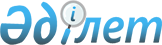 "Арнайы экономикалық аймақтарды құру мақсатына сай келетiн қызметті жүзеге асыру кезiнде толығымен тұтынылатын, арнайы экономикалық аймақтың аумағына өткiзілетін, нөлдiк мөлшерлеме бойынша қосылған құн салығы салынатын тауарлардың тiзбелерін бекiту туралы" Қазақстан Республикасы Инвестициялар және даму министрінің 2018 жылғы 26 ақпандағы № 131 бұйрығына өзгерістер мен толықтыру енгізу туралыҚазақстан Республикасы Индустрия және инфрақұрылымдық даму министрінің 2022 жылғы 26 қыркүйектегі № 531 бұйрығы. Қазақстан Республикасының Әділет министрлігінде 2022 жылғы 3 қазанда № 29971 болып тіркелді
      ЗҚАИ-ның ескертпесі!
      Бұйрықтың қолданысқа енгізілу тәртібін 4-т. қараңыз
      БҰЙЫРАМЫН:
      1. "Арнайы экономикалық аймақтарды құру мақсатына сай келетiн қызметті жүзеге асыру кезiнде толығымен тұтынылатын, арнайы экономикалық аймақтың аумағына өткiзілетін, нөлдiк мөлшерлеме бойынша қосылған құн салығы салынатын тауарлардың тiзбелерін бекiту туралы" Қазақстан Республикасы Инвестициялар және даму министрінің 2018 жылғы 26 ақпандағы № 131 бұйрығына (Нормативтік құқықтық актілерінің мемлекеттік тіркеу тізілімінде № 16577 болып тіркелген) мынадай өзгерістер мен толықтыру енгізілсін:
      1-тармақ мынадай редакцияда жазылсын:
      "1. Мыналар:
      1) осы бұйрыққа 1-қосымшаға сәйкес "Астана – жаңа қала" арнайы экономикалық аймағын құру мақсатына сай келетiн қызметті жүзеге асыру кезінде толығымен тұтынылатын, арнайы экономикалық аймақтың аумағына өткізілетін, нөлдiк мөлшерлеме бойынша қосылған құн салығы салынатын тауарлардың тізбесі;
      2) осы бұйрыққа 2-қосымшаға сәйкес "Ақтау теңіз порты" арнайы экономикалық аймағын құру мақсатына сай келетiн қызметті жүзеге асыру кезінде толығымен тұтынылатын, арнайы экономикалық аймақтың аумағына өткізілетін, нөлдiк мөлшерлеме бойынша қосылған құн салығы салынатын тауарлардың тізбесі;
      3) осы бұйрыққа 3-қосымшаға сәйкес "Инновациялық технологиялар паркі" арнайы экономикалық аймағын құру мақсатына сай келетiн қызметті жүзеге асыру кезінде толығымен тұтынылатын, арнайы экономикалық аймақтың аумағына өткізілетін, нөлдiк мөлшерлеме бойынша қосылған құн салығы салынатын тауарлардың тізбесі;
      4) осы бұйрыққа 4-қосымшаға сәйкес "Оңтүстік" арнайы экономикалық аймағын құру мақсатына сай келетiн қызметті жүзеге асыру кезінде толығымен тұтынылатын, арнайы экономикалық аймақтың аумағына өткізілетін, нөлдiк мөлшерлеме бойынша қосылған құн салығы салынатын тауарлардың тізбесі;
      5) осы бұйрыққа 5-қосымшаға сәйкес "Ұлттық индустриялық мұнай-химия технопаркі" арнайы экономикалық аймағын құру мақсатына сай келетiн қызметті жүзеге асыру кезінде толығымен тұтынылатын, арнайы экономикалық аймақтың аумағына өткізілетін, нөлдiк мөлшерлеме бойынша қосылған құн салығы салынатын тауарлардың тізбесі;
      6) осы бұйрыққа 6-қосымшаға сәйкес "Павлодар" арнайы экономикалық аймағын құру мақсатына сай келетiн қызметті жүзеге асыру кезінде толығымен тұтынылатын, арнайы экономикалық аймақтың аумағына өткізілетін, нөлдiк мөлшерлеме бойынша қосылған құн салығы салынатын тауарлардың тізбесі;
      7) осы бұйрыққа 7-қосымшаға сәйкес "Сарыарқа" арнайы экономикалық аймағын құру мақсатына сай келетiн қызметті жүзеге асыру кезінде толығымен тұтынылатын, арнайы экономикалық аймақтың аумағына өткізілетін, нөлдiк мөлшерлеме бойынша қосылған құн салығы салынатын тауарлардың тізбесі;
      8) осы бұйрыққа 8-қосымшаға сәйкес "Қорғас – Шығыс қақпасы" арнайы экономикалық аймағын құру мақсатына сай келетiн қызметті жүзеге асыру кезінде толығымен тұтынылатын, арнайы экономикалық аймақтың аумағына өткізілетін, нөлдiк мөлшерлеме бойынша қосылған құн салығы салынатын тауарлардың тізбесі;
      9) осы бұйрыққа 9-қосымшаға сәйкес "Тараз химиялық паркі" арнайы экономикалық аймағын құру мақсатына сай келетiн қызметті жүзеге асыру кезінде толығымен тұтынылатын, арнайы экономикалық аймақтың аумағына өткізілетін, нөлдiк мөлшерлеме бойынша қосылған құн салығы салынатын тауарлардың тізбесі;
      10) осы бұйрыққа 10-қосымшаға сәйкес "Qyzyljar" арнайы экономикалық аймағын құру мақсатына сай келетiн қызметті жүзеге асыру кезінде толығымен тұтынылатын, арнайы экономикалық аймақтың аумағына өткізілетін, нөлдiк мөлшерлеме бойынша қосылған құн салығы салынатын тауарлардың тізбесі бекітілсін;
      11) осы бұйрыққа 11-қосымшаға сәйкес "Turkistan" арнайы экономикалық аймағын құру мақсатына сай келетiн қызметті жүзеге асыру кезінде толығымен тұтынылатын, арнайы экономикалық аймақтың аумағына өткізілетін, нөлдiк мөлшерлеме бойынша қосылған құн салығы салынатын тауарлардың тізбесі бекітілсін.";
      1, 2, 3, 4, 5, 6, 7, 8, 9 және 10-қосымшалар осы бұйрыққа 1, 2, 3, 4, 5, 6, 7, 8, 9 және 10-қосымшаларға сәйкес редакцияда жазылсын;
      осы бұйрыққа 11-қосымшаға сәйкес 11-қосымшамен толықтырылсын.
      2. Қазақстан Республикасы Индустрия және инфрақұрылымдық даму министрлігінің Индустриялық даму комитеті заңнамада белгіленген тәртіппен:
      1) осы бұйрықты Қазақстан Республикасы Әділет министрлігінде мемлекеттік тіркеуді;
      2) осы бұйрықты Қазақстан Республикасы Индустрия және инфрақұрылымдық даму министрлігінің интернет-ресурсында орналастыруды қамтамасыз етсін.
      3. Осы бұйрықтың орындалуын бақылау жетекшілік ететін Қазақстан Республикасының Индустрия және инфрақұрылымдық даму вице-министріне жүктелсін.
      4. Осы бұйрық алғашқы ресми жарияланған күнінен кейін күнтізбелік алпыс күн өткен соң қолданысқа енгізіледі.
      "КЕЛІСІЛГЕН"Қазақстан РеспубликасыныңҚаржы министрлігі
      "КЕЛІСІЛГЕН"Қазақстан РеспубликасыныңҰлттық экономика министрлігі "Астана – жаңа қала" арнайы экономикалық аймағын құру мақсатына сай келетiн қызметті жүзеге асыру кезінде толығымен тұтынылатын, арнайы экономикалық аймақтың аумағына өткізілетін, нөлдiк мөлшерлеме бойынша қосылған құн салығы салынатын тауарлардың тізбесі "Ақтау теңіз порты" арнайы экономикалық аймағын құру мақсатына сай келетiн қызметті жүзеге асыру кезінде толығымен тұтынылатын, арнайы экономикалық аймақтың аумағына өткізілетін, нөлдiк мөлшерлеме бойынша қосылған құн салығы салынатын тауарлардың тізбесі "Инновациялық технологиялар паркі" арнайы экономикалық аймағын құру мақсатына сай келетiн қызметті жүзеге асыру кезінде толығымен тұтынылатын, арнайы экономикалық аймақтың аумағына өткізілетін, нөлдiк мөлшерлеме бойынша қосылған құн салығы салынатын тауарлардың тізбесі "Оңтүстік" арнайы экономикалық аймағын құру мақсатына сай келетiн қызметті жүзеге асыру кезінде толығымен тұтынылатын, арнайы экономикалық аймақтың аумағына өткізілетін, нөлдiк мөлшерлеме бойынша қосылған құн салығы салынатын тауарлардың тізбесі "Ұлттық индустриялық мұнай—химия технопаркі" арнайы экономикалық аймағын құру мақсатына сай келетiн қызметті жүзеге асыру кезінде толығымен тұтынылатын, арнайы экономикалық аймақтың аумағына өткізілетін, нөлдiк мөлшерлеме бойынша қосылған құн салығы салынатын тауарлардың тізбесі "Павлодар" арнайы экономикалық аймағын құру мақсаттарына сәйкес келетін қызметті жүзеге асыру кезінде толық тұтынылатын, нөлдік ставка бойынша қосылған құн салығы салынатын, арнайы экономикалық аймақтың аумағында өткізілетін тауарлардың тізбесі "Сарыарқа" арнайы экономикалық аймағын құру мақсатына сай келетiн қызметті жүзеге асыру кезінде толығымен тұтынылатын, арнайы экономикалық аймақтың аумағына өткізілетін, нөлдiк мөлшерлеме бойынша қосылған құн салығы салынатын тауарлардың тізбесі "Қорғас – Шығыс қақпасы" арнайы экономикалық аймағын құру мақсатына сай келетiн қызметті жүзеге асыру кезінде толығымен тұтынылатын, арнайы экономикалық аймақтың аумағына өткізілетін, нөлдiк мөлшерлеме бойынша қосылған құн салығы салынатын тауарлардың тізбесі "Тараз химиялық паркі" арнайы экономикалық аймағын құру мақсаттарына сәйкес келетін қызметті жүзеге асыру кезінде толық тұтынылатын, нөлдік ставка бойынша қосылған құн салығы салынатын, арнайы экономикалық аймақтың аумағында өткізілетін тауарлардың тізбесі "Qyzyljar" арнайы экономикалық аймағын құру мақсатына сай келетiн қызметті жүзеге асыру кезінде толығымен тұтынылатын, арнайы экономикалық аймақтың аумағына өткізілетін, нөлдiк мөлшерлеме бойынша қосылған құн салығы салынатын тауарлардың тізбесі "TURKISTAN" арнайы экономикалық аймағын құру мақсатына сай келетiн қызметті жүзеге асыру кезінде толығымен тұтынылатын, арнайы экономикалық аймақтың аумағына өткізілетін, нөлдiк мөлшерлеме бойынша қосылған құн салығы салынатын тауарлардың тізбесі
					© 2012. Қазақстан Республикасы Әділет министрлігінің «Қазақстан Республикасының Заңнама және құқықтық ақпарат институты» ШЖҚ РМК
				
      Қазақстан РеспубликасыныңИндустрия және инфрақұрылымдықдаму министрі

К. Ускенбаев
Қазақстан Республикасының
Индустрия және
инфрақұрылымдық
даму министрінің
2022 жылғы 26 қыркүйектегі
№ 531 Бұйрыққа
1-қосымшаҚазақстан Республикасы
Инвестициялар және даму
министрінің
2018 жылғы 26 ақпандағы
№ 131 бұйрығына
1-қосымша
СЭҚ ТН коды
Позицияның атауы
1
2
0201
Ірі қара малдың жаңа піскен немесе салқындатылған еті:
020110000
— ұшалар мен жартылай ұшалар:
0201100001
— — 0201 10 000 2 немесе 0201 10 000 3 қосалқы позицияларына енгізілгендерді қоспағанда, Еуразиялық экономикалық одақтың 3 02—топқа қосымша ескертуінде көрсетілген тәртіппен
0201100008
— — — өзгелер
020120
— сүйексіз өзге де кесектер:
020120200
— — "өтемделген" тоқсандар:
0201202001
— — — 0201 20 200 2 немесе 0201 20 200 3 қосалқы позицияларына енгізілгендерді қоспағанда, Еуразиялық экономикалық одақтың 3 02—топқа қосымша ескертуінде көрсетілген тәртіппен
0201202008
— — — — өзге
020120300
— — бөлінбеген немесе бөлінген алдыңғы бөліктер:
0201203001
— — — 0201 20 300 2 немесе 0201 20 300 3 қосалқы позицияларына енгізілгендерді қоспағанда, Еуразиялық экономикалық одақтың 3 02—топқа қосымша ескертуінде көрсетілген тәртіппен.
0201203008
— — — — өзге
020120500
— — бөлінбеген немесе бөлінген артқы бөліктер:
0201205001
— — — 0201 20 500 2 немесе 0201 20 500 3 қосалқы позицияларына енгізілгендерді қоспағанда, Еуразиялық экономикалық одақтың 3 02—тобына қосымша ескертпеде көзделген тәртіппен.
0201205008
— — — — өзге
020120900
— — өзгелер:
0201209001
— — — 0201 20 900 2 немесе 0201 20 900 3 қосалқы позицияларына енгізілгендерді қоспағанда, Еуразиялық экономикалық одақтың 3 02—топқа қосымша ескертуінде көрсетілген тәртіппен
0201209008
— — — — өзге
020130000
— сүйектен тазартылған ет
0201300004
— — 0201 30 000 5 немесе 0201 30 000 6 қосалқы позицияларына енгізілгендерді қоспағанда, Еуразиялық экономикалық одақтың 3 02—топқа қосымша ескертуінде көрсетілген тәртіппен
0201300005
— — нетто салмағы 1000 кг үшін кемінде 8 000 еуро әкелетін елдің Франция шекарасының шарттары бойынша құны бар сиыр еті
0201300008
— — — өзге
0202
Мұздатылған ірі қара мал еті:
020210000
— ұшалар мен жартылай ұшалар:
0202100001
— — 0202 10 000 2 немесе 0202 10 000 3 қосалқы позицияларына енгізілгендерді қоспағанда, Еуразиялық экономикалық одақтың 1 02—топқа қосымша ескертуінде көрсетілген тәртіппен
0202100008
— — — өзге
020220
— сүйексіз өзге де кесектер:
020220100
— — "өтемделген" тоқсандар:
0202201001
— — — 0202 20 100 2 немесе 0202 20 100 3 қосалқы позицияларына енгізілгендерді қоспағанда, Еуразиялық экономикалық одақтың 1 02—топқа қосымша ескертуінде көрсетілген тәртіппен
0202201008
— — — — өзге
020220300
— — бөлінбеген немесе бөлінген алдыңғы бөліктер:
0202203001
— — — 0202 20 300 2 немесе 0202 20 300 3 қосалқы позицияларына енгізілгендерді қоспағанда, Еуразиялық экономикалық одақтың 1 02—топқа қосымша ескертуінде көрсетілген тәртіппен
0202203008
— — — — өзге
020220500
— — бөлінбеген немесе бөлінген артқы бөліктер:
0202205001
— — — 0202 20 500 2 немесе 0202 20 500 3 қосалқы позицияларына енгізілгендерді қоспағанда, Еуразиялық экономикалық одақтың 1 02—топқа қосымша ескертуінде көрсетілген тәртіппен
0202205008
— — — — өзге
020220900
— — өзге:
0202209001
— — — 0202 20 900 2 немесе 0202 20 900 3 қосалқы позицияларына енгізілгендерді қоспағанда, Еуразиялық экономикалық одақтың 1 02—топқа қосымша ескертуінде көрсетілген тәртіппен
0202209008
— — — — өзге
020230
— сүйектен тазартылған ет
020230100
— — алдыңғы бөліктер, тұтас немесе ең көбі бес бөлікке кесілген, әрбір ширек бір блокпен көрсетілген; "өтемделген" ширектер екі блокта ұсынылған, олардың бірінде алдыңғы ширек, тұтас немесе ең көбі бес бөлікке кесілген, ал екіншісінде арқанды қоспағанда, артқы бөлігі бір бөліктен тұрады:
0202301004
— — — 0202 30 100 5 немесе 0202 30 100 6 қосалқы позицияларына енгізілгендерді қоспағанда, Еуразиялық экономикалық одақтың 1 02—топқа қосымша ескертуінде көрсетілген тәртіппен
0202301005
— — — нетто салмағы 1000 кг үшін кемінде 8000 еуро импорттаушы елдің француз—шекаралық шарттары бойынша құны бар сиыр еті
0202301008
— — — — өзге
020230500
— — иық сүйегі, мойын—мойын бөлігі және төс еті:
0202305004
— — — 0202 30 500 5 немесе 0202 30 500 6 қосалқы позицияларына енгізілгендерді қоспағанда, Еуразиялық экономикалық одақтың 1 02—топқа қосымша ескертуінде көрсетілген тәртіппен
0202305005
— — — нетто салмағы 1000 кг үшін кемінде 8000 еуро импорттаушы елдің француз—шекаралық шарттары бойынша құны бар сиыр еті
0202305008
— — — — өзге
020230900
— — өзгелер:
0202309004
— — — 0202 30 900 5 немесе 0202 30 900 6 қосалқы позицияларына енгізілгендерді қоспағанда, Еуразиялық экономикалық одақтың 1 02—топқа қосымша ескертуінде көрсетілген тәртіппен
0202309005
— — — нетто салмағы 1000 кг үшін кемінде 8000 еуро импорттаушы елдің француз—шекаралық шарттары бойынша құны бар сиыр еті
0202309008
— — — — өзге
0203
Шошқа еті, жаңа піскен, салқындатылған немесе мұздатылған:
020311
— — ұшалар мен жартылай ұшалар:
020311100
— — — үй шошқалары:
0203111001
— — — — Еуразиялық экономикалық одақтың 02—топқа 2—қосымша ескертуінде көрсетілген тәртіппен
0203111009
— — — — өзге
020311900
— — — өзгелер:
0203119001
— — — — Еуразиялық экономикалық одақтың 02—топқа 2—қосымша ескертуінде көрсетілген тәртіппен
0203119009
— — — — өзге
020312
— — сан еті, жауырындар және олардың кесектері, сүйексіз:
020312110
— — — — сан еті және олардан жасалған кесектер:
0203121101
— — — — — Еуразиялық экономикалық одақтың 02—топқа 2—қосымша ескертпеде көрсетілген тәртіппен
0203121109
— — — — — өзге
020312190
— — — — жауырындар және олардың кесінділері:
0203121901
— — — — — Еуразиялық экономикалық одақтың 02—топқа 2—қосымша ескертпеде көрсетілген тәртіппен
0203121909
— — — — — өзге
020312900
— — — өзгелер:
0203129001
— — — — Еуразиялық экономикалық одақтың 02—топқа 2—қосымша ескертуінде көрсетілген тәртіппен
0203129009
— — — — өзге
020319
— — өзге:
020319110
— — — — алдыңғы жиектер және олардан жасалған кесектер:
0203191101
— — — — — Еуразиялық экономикалық одақтың 02—топқа 2—қосымша ескертпеде көрсетілген тәртіппен
0203191109
— — — — — өзге
020319130
— — — — бел және оның сүйексіз кесектері:
0203191301
— — — — — Еуразиялық экономикалық одақтың 02—топқа 2—қосымша ескертпеде көрсетілген тәртіппен
0203191309
— — — — — өзге
020319150
— — — — кеуделер (жолақтар) және олардан кесілгендер:
0203191501
— — — — — Еуразиялық экономикалық одақтың 02—топқа 2—қосымша ескертпеде көрсетілген тәртіппен
0203191509
— — — — — өзге
020319550
— — — — — сүйектен тазартылған ет:
0203195501
— — — — — — Еуразиялық экономикалық одақтың 02—топқа 2—қосымша ескертпеде көрсетілген тәртіппен
0203195509
— — — — — — өзге
020319590
— — — — — өзге:
0203195901
— — — — — — Еуразиялық экономикалық одақтың 02—топқа 2—қосымша ескертпеде көрсетілген тәртіппен
0203195909
— — — — — — өзге
020319900
— — — өзге:
0203199001
— — — — Еуразиялық экономикалық одақтың 02—топқа 2—қосымша ескертуінде көрсетілген тәртіппен
0203199009
— — — — өзге
020321
— — ұшалар мен жартылай ұшалар:
020321100
— — — үй шошқалары:
0203211001
— — — — Еуразиялық экономикалық одақтың 02—топқа 2—қосымша ескертуінде көрсетілген тәртіппен
0203211009
— — — — өзге
020321900
— — — өзгелер:
0203219001
— — — — Еуразиялық экономикалық одақтың 02—топқа 2—қосымша ескертуінде көрсетілген тәртіппен
0203219009
— — — — өзге
020322
— — сан еті, жауырындар және олардың кесектері, сүйексіз:
020322110
— — — — сан еті және олардан жасалған кесектер:
0203221101
— — — — — Еуразиялық экономикалық одақтың 02—топқа 2—қосымша ескертпеде көрсетілген тәртіппен
0203221109
— — — — — өзге
020322190
— — — — жауырындар және олардың кесінділері:
0203221901
— — — — — Еуразиялық экономикалық одақтың 02—топқа 2—қосымша ескертпеде көрсетілген тәртіппен
0203221909
— — — — — өзге
020322900
— — — өзгелер:
0203229001
— — — — Еуразиялық экономикалық одақтың 02—топқа 2—қосымша ескертуінде көрсетілген тәртіппен
0203229009
— — — — өзге
020329
— — өзге:
020329110
— — — — алдыңғы жиектер және олардан жасалған кесектер:
0203291101
— — — — — Еуразиялық экономикалық одақтың 02—топқа 2—қосымша ескертпеде көрсетілген тәртіппен
0203291109
— — — — — өзге
020329130
— — — — бел және оның сүйексіз кесектері:
0203291301
— — — — — Еуразиялық экономикалық одақтың 02—топқа 2—қосымша ескертпеде көрсетілген тәртіппен
0203291309
— — — — — өзге
020329150
— — — — кеуделер (жолақтар) және олардан кесілгендер:
0203291501
— — — — — Еуразиялық экономикалық одақтың 02—топқа 2—қосымша ескертпеде көрсетілген тәртіппен
0203291509
— — — — — өзге
020329550
— — — — — сүйектен тазартылған ет:
0203295501
— — — — — — Еуразиялық экономикалық одақтың 02—топқа 2—қосымша ескертпеде көрсетілген тәртіппен
0203295502
— — — — — — Еуразиялық экономикалық одақтың 02—тобына 2—қосымша ескертпеде көрсетілген тәртіппен кесу
0203295509
— — — — — — — өзге
020329590
— — — — — өзге:
0203295901
— — — — — — Еуразиялық экономикалық одақтың 02—топқа 2—қосымша ескертпеде көрсетілген тәртіппен
0203295909
— — — — — — өзге
020329900
— — — өзге:
0203299001
— — — — Еуразиялық экономикалық одақтың 02—топқа 2—қосымша ескертуінде көрсетілген тәртіппен
0203299002
— — — — Еуразиялық экономикалық одақтың 02 тобына 2—қосымша ескертпеде көрсетілген тәртіппен кесу
0203299009
— — — — — өзге
0204
Жаңа піскен, салқындатылған немесе мұздатылған қой немесе ешкі еті:
0204100000
— жаңа піскен немесе салқындатылған қозылардың ұшалары мен жартылай ұшалары
0204210000
— — ұшалар мен жартылай ұшалар
020422
— — сүйексіз өзге де кесектер:
0204221000
— — — қысқа кесілген алдыңғы бөліктер
0204223000
— — — арқа бөлігінің және/немесе бүйрек бөліктерінің жұлын шеттері
0204225000
— — — сағасы бар жамбас бөліктері
0204229000
— — — өзге
0204230000
— — сүйектен тазартылған ет
0204300000
— тоңазытылған қозылардың ұшалары мен жартылай ұшалары
0204410000
— — ұшалар мен жартылай ұшалар
020442
— — сүйексіз өзге де кесектер:
0204421000
— — — қысқа кесілген алдыңғы бөліктер
0204423000
— — — арқа бөлігінің және/немесе бүйрек бөліктерінің жұлын шеттері
0204425000
— — — сағасы бар жамбас бөліктері
0204429000
— — — өзге
020443
— — сүйектен тазартылған ет:
0204431000
— — — қозылар
0204439000
— — — өзге
020450
— ешкі:
0204501100
— — — ұшалар мен жартылай ұшалар
0204501300
— — — қысқа кесілген алдыңғы бөліктер
0204501500
— — — арқа бөлігінің және/немесе бүйрек бөліктерінің жұлын шеттері
0204501900
— — — сағасы бар жамбас бөліктері
0204503100
— — — — кесілген, сүйексіз
0204503900
— — — — сүйектен тазартылған ет
0204505100
— — — ұшалар мен жартылай ұшалар
0204505300
— — — қысқа кесілген алдыңғы бөліктер
0204505500
— — — арқа бөлігінің және/немесе бүйрек бөліктерінің жұлын шеттері
0204505900
— — — сағасы бар жамбас бөліктері
0204507100
— — — — кесілген, сүйексіз
0204507900
— — — — сүйектен тазартылған ет
020500
Жаңа піскен, салқындатылған немесе мұздатылған жылқылардың, есектердің, қашырлардың немесе тауықтардың еті:
0205002000
— жаңа піскен немесе салқындатылған
0205008000
— мұздатылған
0206
Ірі қара малдың, шошқаның, қойдың, ешкінің, жылқының, есектің, қашырдың немесе таужынның жаңа, салқындатылған немесе мұздатылған жеуге жарамды қосалқы өнімдері:
020610
— жаңа піскен немесе салқындатылған ірі қара малдар:
0206109500
— — — қалың диафрагма және жұқа диафрагма
0206109800
— — — өзге
0206210000
— — тілдер
020622000
— — бауыр:
0206220009
— — — өзге
020629
— — өзгелер:
0206299100
— — — — қалың диафрагма және жіңішке диафрагма
0206299900
— — — — өзге
020630000
— жаңа піскен немесе салқындатылған шошқалар:
0206300002
— — — өзге
0206300003
— — — фармацевтикалық өнімдерді өндіру үшін
0206300004
— — — өзге
020641000
— — бауыр:
0206410001
— — — фармацевтикалық өнімдерді өндіру үшін
0206410009
— — — өзге
020649000
— — өзгелер:
0206490001
— — — фармацевтикалық өнімдерді өндіру үшін
0206490008
— — — — өзге
020680
— өзге де жаңа піскен немесе салқындатылған:
0206801000
— — фармацевтикалық өнімдерді өндіру үшін
0206809100
— — — жылқылар, есектер, қашырлар және тайлар
0206809900
— — — қой мен ешкі
020690
— өзге мұздатылған:
0206901000
— — фармацевтикалық өнімдерді өндіру үшін
0206909100
— — — жылқылар, есектер, қашырлар және тайлар
0206909900
— — — қой мен ешкі
0207
0105 тауар позициясындағы құс етінің жаңа піскен, салқындатылған немесе мұздатылған тағамдық қосалқы өнімдері:
020711
— — кесектерге кесілмеген, жаңа піскен немесе салқындатылған:
020711100
— — — жұлынған және ішек—қарынсыз, басы мен сыңарлары бар, "83% тауықтар" ретінде ұсынылған:
0207111001
— — — — Еуразиялық экономикалық одақтың 02—топқа 4—қосымша ескертпеде көрсетілген тәртіппен
0207111009
— — — — өзге
020711300
— — — жұлынған және іші кесілген, басы жоқ және метатарсальды, бірақ мойны, жүрегі, бауыры және бұлшықетті асқазаны бар, "70% тауықтар" ретінде ұсынылған:
0207113001
— — — — Еуразиялық экономикалық одақтың 02—топқа 4—қосымша ескертпеде көрсетілген тәртіппен
0207113009
— — — — өзге
020711900
— — — жұлынған және іші кесілген, басы мен аяғы жоқ және мойынсыз, жүрегісіз, бауырсыз және қарлығашсыз, "65% тауық" ретінде ұсынылған немесе кез келген өзге түрде ұсынылған:
0207119001
— — — — Еуразиялық экономикалық одақтың 02—топқа 4—қосымша ескертпеде көрсетілген тәртіппен
0207119009
— — — — өзге
020712
— — кесектерге кесілмеген, мұздатылған:
020712100
— — — жұлынған және іші кесілген, басы жоқ және метатарсальды, бірақ мойны, жүрегі, бауыры және бұлшықетті асқазаны бар, "70% тауықтар" ретінде ұсынылған:
0207121001
— — — — Еуразиялық экономикалық одақтың 02—топқа 4—қосымша ескертпеде көрсетілген тәртіппен
0207121009
— — — — өзге
020712900
— — — жұлынған және іші кесілген, басы мен аяғы жоқ және мойны, жүрегі, бауыры және иісі жоқ, "65% тауық" ретінде ұсынылған немесе өзге түрде ұсынылған:
0207129001
— — — — Еуразиялық экономикалық одақтың 02—топқа 4—қосымша ескертпеде көрсетілген тәртіппен
0207129009
— — — — өзге
020713
— — жаңа піскен немесе салқындатылған ұшалар мен қосалқы өнімдер:
020713100
— — — — сүйектен тазартылған ет:
0207131001
— — — — — Еуразиялық экономикалық одақтың 02—топқа 4—қосымша ескертпеде көрсетілген тәртіппен
0207131009
— — — — — өзге
020713200
— — — — — жарты немесе ширек:
0207132001
— — — — — — Еуразиялық экономикалық одақтың 02—топқа 4—қосымша ескертпеде көрсетілген тәртіппен
0207132009
— — — — — — өзге
020713300
— — — — — ұшы жіңішке немесе ұшы жоқ тұтас қанаттар:
0207133001
— — — — — — Еуразиялық экономикалық одақтың 02—топқа 4—қосымша ескертпеде көрсетілген тәртіппен
0207133009
— — — — — — өзге
020713400
— — — — — арқа, мойын, мойыны бар арқа, құйрық және қанаттарының жіңішке ұштары:
0207134001
— — — — — — Еуразиялық экономикалық одақтың 02—топқа 4—қосымша ескертпеде көрсетілген тәртіппен
0207134009
— — — — — — өзге
020713500
— — — — — кеуде және олардың бөліктері:
0207135001
экономикалық одақтың 02—топқа 4 —қосымша ескертпеде көрсетілген тәртіппен
0207135009
— — — — — — өзге
020713600
— — — — — аяқтары және олардың бөліктері:
0207136001
— — — — — — Еуразиялық экономикалық одақтың 02—топқа 4—қосымша ескертпеде көрсетілген тәртіппен
0207136009
— — — — — — өзге
020713700
— — — — — өзге:
0207137001
— — — — — — Еуразиялық экономикалық одақтың 02—топқа 4—қосымша ескертпеде көрсетілген тәртіппен
0207137009
— — — — — — өзге
020713910
— — — — бауыр:
0207139101
— — — — — Еуразиялық экономикалық одақтың 02—топқа 4—қосымша ескертпеде көрсетілген тәртіппен
0207139109
— — — — — өзге
020713990
— — — — өзгелер:
0207139901
— — — — — Еуразиялық экономикалық одақтың 02—топқа 4—қосымша ескертпеде көрсетілген тәртіппен
0207139909
— — — — — өзге
020714
— — мұздатылған ұшалар мен қосалқы өнімдердің бөліктері:
020714100
— — — — сүйектен тазартылған ет:
0207141001
— — — — — Еуразиялық экономикалық одақтың 02—топқа 4—қосымша ескертпеде көрсетілген тәртіппен
0207141009
— — — — — өзге
020714200
— — — — — жарты немесе ширек:
0207142001
— — — — — — Еуразиялық экономикалық одақтың 02—топқа 4—қосымша ескертпеде көрсетілген тәртіппен
0207142009
— — — — — — өзге
020714300
— — — — — ұшы жіңішке немесе ұшы жоқ тұтас қанаттар:
0207143001
— — — — — — Еуразиялық экономикалық одақтың 02—топқа 4—қосымша ескертпеде көрсетілген тәртіппен
0207143009
— — — — — — өзге
020714400
— — — — — арқа, мойын, мойыны бар арқа, құйрық және қанаттарының жіңішке ұштары:
0207144001
— — — — — — Еуразиялық экономикалық одақтың 02—топқа 4—қосымша ескертпеде көрсетілген тәртіппен
0207144009
— — — — — — өзге
020714500
— — — — — кеуде және олардың бөліктері:
0207145001
— — — — — — Еуразиялық экономикалық одақтың 02—топқа 4—қосымша ескертпеде көрсетілген тәртіппен
0207145009
— — — — — — өзге
020714600
— — — — — аяқтары және олардың бөліктері:
0207146001
— — — — — — Еуразиялық экономикалық одақтың 02—топқа 4—қосымша ескертпеде көрсетілген тәртіппен
0207146009
— — — — — — өзге
020714700
— — — — — өзге:
0207147001
— — — — — — Еуразиялық экономикалық одақтың 02—топқа 4—қосымша ескертпеде көрсетілген тәртіппен
0207147009
— — — — — — өзге
020714910
— — — — бауыр:
0207149101
— — — — — Еуразиялық экономикалық одақтың 02—топқа 4—қосымша ескертпеде көрсетілген тәртіппен
0207149109
— — — — — өзге
020714990
— — — — өзгелер:
0207149901
— — — — — Еуразиялық экономикалық одақтың 02—топқа 4—қосымша ескертпеде көрсетілген тәртіппен
0207149909
— — — — — өзге
020724
— — кесектерге кесілмеген, жаңа піскен немесе салқындатылған:
020724100
— — — жұлынған және іші кесілген, басы мен аяғы жоқ, бірақ мойны, жүрегі, бауыры және бұлшық еті бар асқазаны "80% күркетауық" ретінде ұсынылған:
0207241001
— — — — Еуразиялық экономикалық одақтың 02—топқа 4—қосымша ескертпеде көрсетілген тәртіппен
0207241009
— — — — өзге
020724900
— — — жұлынған және іші кесілген, бассыз, аяқсыз, мойынсыз, жүрексіз, бауырсыз және қышқылсыз, "73% күркетауық" ретінде ұсынылған немесе кез келген өзге кесіндіде ұсынылған:
0207249001
— — — — Еуразиялық экономикалық одақтың 02—топқа 4—қосымша ескертпеде көрсетілген тәртіппен
0207249009
— — — — өзге
020725
— — кесектерге кесілмеген, мұздатылған:
020725100
— — — жұлынған және іші кесілген, басы мен аяғы жоқ, бірақ мойны, жүрегі, бауыры және бұлшық еті бар асқазаны "80% күркетауық" ретінде ұсынылған:
0207251001
— — — — Еуразиялық экономикалық одақтың 02—топқа 4—қосымша ескертпеде көрсетілген тәртіппен
0207251009
— — — — өзге
020725900
— — — жұлынған және іші кесілген, бассыз, аяқсыз, мойынсыз, жүрексіз, бауырсыз және қышқылсыз, "73% күркетауық" ретінде ұсынылған немесе кез келген өзге кесіндіде ұсынылған:
0207259001
— — — — Еуразиялық экономикалық одақтың 02—топқа 4—қосымша ескертпеде көрсетілген тәртіппен
0207259009
— — — — өзге
020726
— — жаңа піскен немесе салқындатылған ұшалар мен қосалқы өнімдер:
020726100
— — — — сүйектен тазартылған ет:
0207261001
— — — — — Еуразиялық экономикалық одақтың 02—топқа 4—қосымша ескертпеде көрсетілген тәртіппен
0207261009
— — — — — өзге
020726200
— — — — — жарты немесе ширек:
0207262001
— — — — — — Еуразиялық экономикалық одақтың 02—топқа 4—қосымша ескертпеде көрсетілген тәртіппен
0207262009
— — — — — — өзге
020726300
— — — — — ұшы жіңішке немесе ұшы жоқ тұтас қанаттар:
0207263001
— — — — — — Еуразиялық экономикалық одақтың 02—топқа 4—қосымша ескертпеде көрсетілген тәртіппен
0207263009
— — — — — — өзге
020726400
— — — — — арқа, мойын, мойыны бар арқа, құйрық және қанаттарының жіңішке ұштары:
0207264001
— — — — — — Еуразиялық экономикалық одақтың 02—топқа 4—қосымша ескертпеде көрсетілген тәртіппен
0207264009
— — — — — — өзге
020726500
— — — — — кеуде және олардың бөліктері:
0207265001
— — — — — — Еуразиялық экономикалық одақтың 02—топқа 4—қосымша ескертпеде көрсетілген тәртіппен
0207265009
— — — — — — өзге
020726600
— — — — — — барабан таяқшалары және олардың бөліктері:
0207266001
— — — — — — — Еуразиялық экономикалық одақтың 02—топқа 4—қосымша ескертпеде көрсетілген тәртіппен
0207266009
— — — — — — — өзге
020726700
— — — — — — өзге:
0207267001
— — — — — — — Еуразиялық экономикалық одақтың 02—топқа 4—қосымша ескертпеде көрсетілген тәртіппен
0207267009
— — — — — — — өзге
020726800
— — — — — өзге:
0207268001
— — — — — — Еуразиялық экономикалық одақтың 02—топқа 4—қосымша ескертпеде көрсетілген тәртіппен
0207268009
— — — — — — өзге
020726910
— — — — бауыр:
0207269101
— — — — — Еуразиялық экономикалық одақтың 02—топқа 4—қосымша ескертпеде көрсетілген тәртіппен
0207269109
— — — — — өзге
020726990
— — — — өзгелер:
0207269901
— — — — — Еуразиялық экономикалық одақтың 02—топқа 4—қосымша ескертпеде көрсетілген тәртіппен
0207269909
— — — — — өзге
020727
— — мұздатылған ұшалар мен қосалқы өнімдердің бөліктері:
020727100
— — — — сүйектен тазартылған ет:
0207271001
— — — — — Еуразиялық экономикалық одақтың 02—топқа 4—қосымша ескертпеде көрсетілген тәртіппен
0207271009
— — — — — өзге
020727200
— — — — — жарты немесе ширек:
0207272001
— — — — — — Еуразиялық экономикалық одақтың 02—топқа 4—қосымша ескертпеде көрсетілген тәртіппен
0207272009
— — — — — — өзге
020727300
— — — — — ұшы жіңішке немесе ұшы жоқ тұтас қанаттар:
0207273001
— — — — — — Еуразиялық экономикалық одақтың 02—топқа 4—қосымша ескертпеде көрсетілген тәртіппен
0207273009
— — — — — — өзге
020727400
— — — — — арқа, мойын, мойыны бар арқа, құйрық және қанаттарының жіңішке ұштары:
0207274001
— — — — — — Еуразиялық экономикалық одақтың 02—топқа 4—қосымша ескертпеде көрсетілген тәртіппен
0207274009
— — — — — — өзге
020727500
— — — — — кеуде және олардың бөліктері:
0207275001
— — — — — — Еуразиялық экономикалық одақтың 02—топқа 4—қосымша ескертпеде көрсетілген тәртіппен
0207275009
— — — — — — өзге
020727600
— — — — — — барабан таяқшалары және олардың бөліктері:
0207276001
— — — — — — — Еуразиялық экономикалық одақтың 02—топқа 4—қосымша ескертуінде көрсетілген тәртіппен
0207276009
— — — — — — — өзге
020727700
— — — — — — өзге:
0207277001
— — — — — — — Еуразиялық экономикалық одақтың 02—топқа 4—қосымша ескертпеде көрсетілген тәртіппен
0207277009
— — — — — — — өзге
020727800
— — — — — өзге:
0207278001
— — — — — — Еуразиялық экономикалық одақтың 02—топқа 4—қосымша ескертпеде көрсетілген тәртіппен
0207278009
— — — — — — өзге
020727910
— — — — бауыр:
0207279101
— — — — — Еуразиялық экономикалық одақтың 02—топқа 4—қосымша ескертпеде көрсетілген тәртіппен
0207279109
— — — — — өзге
020727990
— — — — өзгелер:
0207279901
— — — — — Еуразиялық экономикалық одақтың 02—топқа 4—қосымша ескертпеде көрсетілген тәртіппен
0207279909
— — — — — өзге
020741
— — кесектерге кесілмеген, жаңа піскен немесе салқындатылған:
020741200
— — — жұлынған, қансыраған, ішектері жоқ, бірақ ішектері алынбаған, басы мен сүйектері бар, "85% үйрек" ретінде ұсынылған:
0207412001
— — — — Еуразиялық экономикалық одақтың 02—топқа 4—қосымша ескертпеде көрсетілген тәртіппен
0207412009
— — — — өзге
020741300
— — — жұлынған және іші кесілген, басы жоқ және метатарсальды, бірақ мойын, жүрек, бауыр және бұлшықетті асқазан, "70% үйректер" ретінде ұсынылған:
0207413001
— — — — Еуразиялық экономикалық одақтың 02—топқа 4—қосымша ескертпеде көрсетілген тәртіппен
0207413009
— — — — өзге
020741800
— — — жұлынған және іші кесілген, басы мен аяғы жоқ, мойынсыз, жүрегісіз, бауырсыз және қарлығашсыз, "63% үйрек" ретінде ұсынылған немесе кез келген өзге түрде ұсынылған:
0207418001
— — — — Еуразиялық экономикалық одақтың 02—топқа 4—қосымша ескертпеде көрсетілген тәртіппен
0207418009
— — — — өзге
020742
— — кесектерге кесілмеген, мұздатылған:
020742300
— — — жұлынған және іші кесілген, басы жоқ және метатарсальды, бірақ мойын, жүрек, бауыр және бұлшықетті асқазан, "70% үйректер" ретінде ұсынылған:
0207423001
— — — — Еуразиялық экономикалық одақтың 02—топқа 4—қосымша ескертуінде көрсетілген тәртіппен
0207423009
— — — — өзге
020742800
— — — жұлынған және іші кесілген, басы мен аяғы жоқ, мойынсыз, жүрегісіз, бауырсыз және қарлығашсыз, "63% үйрек" ретінде ұсынылған немесе кез келген өзге түрде ұсынылған:
0207428001
— — — — Еуразиялық экономикалық одақтың 02—топқа 4—қосымша ескертпеде көрсетілген тәртіппен
0207428009
— — — — өзге
020743000
— — майлы бауыр, жаңа піскен немесе салқындатылған:
0207430001
— — — Еуразиялық экономикалық одақтың 02—топқа 4—қосымша ескертуінде көрсетілген тәртіппен
0207430009
— — — өзге
020744
— — өзге, жаңа піскен немесе салқындатылған:
020744100
— — — — сүйектен тазартылған ет:
0207441001
— — — — — Еуразиялық экономикалық одақтың 02—топқа 4—қосымша ескертпеде көрсетілген тәртіппен
0207441009
— — — — — өзге
020744210
— — — — — жарты немесе ширек:
0207442101
— — — — — — Еуразиялық экономикалық одақтың 02—топқа 4—қосымша ескертпеде көрсетілген тәртіппен
0207442109
— — — — — — өзге
020744310
— — — — — ұшы жіңішке немесе ұшы жоқ тұтас қанаттар:
0207443101
— — — — — — Еуразиялық экономикалық одақтың 02—топқа 4—қосымша ескертпеде көрсетілген тәртіппен
0207443109
— — — — — — өзге
020744410
— — — — — арқа, мойын, мойыны бар арқа, құйрық және қанаттарының жіңішке ұштары:
0207444101
— — — — — — Еуразиялық экономикалық одақтың 02—топқа 4—қосымша ескертпеде көрсетілген тәртіппен
0207444109
— — — — — — өзге
020744510
— — — — — кеуде және олардың бөліктері:
0207445101
— — — — — — Еуразиялық экономикалық одақтың 02—топқа 4—қосымша ескертпеде көрсетілген тәртіппен
0207445109
— — — — — — өзге
020744610
— — — — — аяқтары және олардың бөліктері:
0207446101
— — — — — — Еуразиялық экономикалық одақтың 02—топқа 4—қосымша ескертпеде көрсетілген тәртіппен
0207446109
— — — — — — өзге
020744710
— — — — — паллет:
0207447101
— — — — — — Еуразиялық экономикалық одақтың 02—топқа 4—қосымша ескертпеде көрсетілген тәртіппен
0207447109
— — — — — — өзге
020744810
— — — — — өзге:
0207448101
— — — — — — Еуразиялық экономикалық одақтың 02—топқа 4—қосымша ескертпеде көрсетілген тәртіппен
0207448109
— — — — — — өзге
020744910
— — — — бауыр, майлыдан өзге:
0207449101
— — — — — Еуразиялық экономикалық одақтың 02—топқа 4—қосымша ескертпеде көрсетілген тәртіппен
0207449109
— — — — — өзге
020744990
— — — — өзгелер:
0207449901
— — — — — Еуразиялық экономикалық одақтың 02—топқа 4—қосымша ескертпеде көрсетілген тәртіппен
0207449909
— — — — — өзге
020745
— — өзге, мұздатылған:
020745100
— — — — сүйектен тазартылған ет:
0207451001
— — — — — Еуразиялық экономикалық одақтың 02—топқа 4—қосымша ескертпеде көрсетілген тәртіппен
0207451009
— — — — — өзге
020745210
— — — — — жарты немесе ширек:
0207452101
— — — — — — Еуразиялық экономикалық одақтың 02—топқа 4—қосымша ескертпеде көрсетілген тәртіппен
0207452109
— — — — — — өзге
020745310
— — — — — ұшы жіңішке немесе ұшы жоқ тұтас қанаттар:
0207453101
— — — — — — Еуразиялық экономикалық одақтың 02—топқа 4—қосымша ескертпеде көрсетілген тәртіппен
0207453109
— — — — — — өзге
020745410
— — — — — арқа, мойын, мойыны бар арқа, құйрық және қанаттарының жіңішке ұштары:
0207454101
— — — — — — Еуразиялық экономикалық одақтың 02—топқа 4—қосымша ескертпеде көрсетілген тәртіппен
0207454109
— — — — — — өзге
020745510
— — — — — кеуде және олардың бөліктері:
0207455101
— — — — — — Еуразиялық экономикалық одақтың 02—топқа 4—қосымша ескертпеде көрсетілген тәртіппен
0207455109
— — — — — — өзге
020745610
— — — — — аяқтары және олардың бөліктері:
0207456101
— — — — — — Еуразиялық экономикалық одақтың 02—топқа 4—қосымша ескертпеде көрсетілген тәртіппен
0207456109
— — — — — — өзге
020745710
— — — — — паллет:
0207457101
— — — — — — Еуразиялық экономикалық одақтың 02—топқа 4—қосымша ескертпеде көрсетілген тәртіппен
0207457109
— — — — — — өзге
020745810
— — — — — өзге:
0207458101
— — — — — — Еуразиялық экономикалық одақтың 02—топқа 4—қосымша ескертпеде көрсетілген тәртіппен
0207458109
— — — — — — өзге
020745930
— — — — — майлы бауыр:
0207459301
— — — — — — Еуразиялық экономикалық одақтың 02—топқа 4—қосымша ескертпеде көрсетілген тәртіппен
0207459309
— — — — — — өзге
020745950
— — — — — өзге:
0207459501
— — — — — — Еуразиялық экономикалық одақтың 02—топқа 4—қосымша ескертпеде көрсетілген тәртіппен
0207459509
— — — — — — өзге
020745990
— — — — өзгелер:
0207459901
— — — — — Еуразиялық экономикалық одақтың 02—топқа 4—қосымша ескертпеде көрсетілген тәртіппен
0207459909
— — — — — өзге
020751
— — кесектерге кесілмеген, жаңа піскен немесе салқындатылған:
020751100
— — — жұлынған, қансыраған, ішектері алынбаған, басы мен сүйектері бар, "82% қаздар" ретінде ұсынылған:
0207511001
— — — — Еуразиялық экономикалық одақтың 02—топқа 4—қосымша ескертпеде көрсетілген тәртіппен
0207511009
— — — — өзге
020751900
— — — жұлынған және іші кесілген, бастары мен аяқтары жоқ, жүректері мен жүректері бар немесе жоқ, "75% қаздар" ретінде ұсынылған немесе өзге түрде ұсынылған:
0207519001
— — — — Еуразиялық экономикалық одақтың 02—топқа 4—қосымша ескертпеде көрсетілген тәртіппен
0207519009
— — — — өзге
020752
— — кесектерге кесілмеген, мұздатылған:
020752100
— — — жұлынған, қансыраған, ішектері алынбаған, басы мен сүйектері бар, "82% қаздар" ретінде ұсынылған:
0207521001
— — — — Еуразиялық экономикалық одақтың 02—топқа 4—қосымша ескертпеде көрсетілген тәртіппен
0207521009
— — — — өзге
020752900
— — — жұлынған және іші кесілген, бастары мен аяқтары жоқ, жүректері мен жүректері бар немесе жоқ, "75% қаздар" ретінде ұсынылған немесе өзге түрде ұсынылған :
0207529001
— — — — Еуразиялық экономикалық одақтың 02—топқа 4—қосымша ескертпеде көрсетілген тәртіппен
0207529009
— — — — өзге
020753000
— — майлы бауыр, жаңа піскен немесе салқындатылған:
0207530001
— — — Еуразиялық экономикалық одақтың 02—топқа 4—қосымша ескертуінде көрсетілген тәртіппен
0207530009
— — — өзге
020754
— — өзге, жаңа піскен немесе салқындатылған:
020754100
— — — — сүйектен тазартылған ет:
0207541001
— — — — — Еуразиялық экономикалық одақтың 02—топқа 4—қосымша ескертпеде көрсетілген тәртіппен
0207541009
— — — — — өзге
020754210
— — — — — жарты немесе ширек:
0207542101
— — — — — — Еуразиялық экономикалық одақтың 02—топқа 4—қосымша ескертпеде көрсетілген тәртіппен
0207542109
— — — — — — өзге
020754310
— — — — — ұшы жіңішке немесе ұшы жоқ тұтас қанаттар:
0207543101
— — — — — — Еуразиялық экономикалық одақтың 02—топқа 4—қосымша ескертпеде көрсетілген тәртіппен
0207543109
— — — — — — өзге
020754410
— — — — — арқа, мойын, мойыны бар арқа, құйрық және қанаттарының жіңішке ұштары:
0207544101
— — — — — — Еуразиялық экономикалық одақтың 02—топқа 4—қосымша ескертпеде көрсетілген тәртіппен
0207544109
— — — — — — өзге
020754510
— — — — — кеуделер және олардың бөліктері:
0207545101
— — — — — — Еуразиялық экономикалық одақтың 02—топқа 4—қосымша ескертпеде көрсетілген тәртіппен
0207545109
— — — — — — өзге
020754610
— — — — — аяқтары және олардың бөліктері:
0207546101
— — — — — — Еуразиялық экономикалық одақтың 02—топқа 4—қосымша ескертпеде көрсетілген тәртіппен
0207546109
— — — — — — өзге
020754710
— — — — — паллет:
0207547101
— — — — — — Еуразиялық экономикалық одақтың 02—топқа 4—қосымша ескертпеде көрсетілген тәртіппен
0207547109
— — — — — — өзге
020754810
— — — — — өзге:
0207548101
— — — — — — Еуразиялық экономикалық одақтың 02—топқа 4—қосымша ескертпеде көрсетілген тәртіппен
0207548109
— — — — — — өзге
020754910
— — — — бауыр, майлылардан өзге:
0207549101
— — — — — Еуразиялық экономикалық одақтың 02—топқа 4—қосымша ескертпеде көрсетілген тәртіппен
0207549109
— — — — — өзге
020754990
— — — — өзгелер:
0207549901
— — — — — Еуразиялық экономикалық одақтың 02—топқа 4—қосымша ескертпеде көрсетілген тәртіппен
0207549909
— — — — — өзге
020755
— — өзге, мұздатылған:
020755100
— — — — сүйектен тазартылған ет:
0207551001
— — — — — Еуразиялық экономикалық одақтың 02—топқа 4—қосымша ескертпеде көрсетілген тәртіппен
0207551009
— — — — — өзге
020755210
— — — — — жарты немесе ширек:
0207552101
— — — — — — Еуразиялық экономикалық одақтың 02—топқа 4—қосымша ескертпеде көрсетілген тәртіппен
0207552109
— — — — — — өзге
020755310
— — — — — ұшы жіңішке немесе ұшы жоқ тұтас қанаттар:
0207553101
экономикалық одақтың 02—топқа 4 —қосымша ескертпеде көрсетілген тәртіппен
0207553109
— — — — — — өзге
020755410
— — — — — арқа, мойын, мойыны бар арқа, құйрық және қанаттарының жіңішке ұштары:
0207554101
— — — — — — Еуразиялық экономикалық одақтың 02—топқа 4—қосымша ескертпеде көрсетілген тәртіппен
0207554109
— — — — — — өзге
020755510
— — — — — кеуде және олардың бөліктері:
0207555101
— — — — — — Еуразиялық экономикалық одақтың 02—топқа 4—қосымша ескертпеде көрсетілген тәртіппен
0207555109
— — — — — — өзге
020755610
— — — — — аяқтары және олардың бөліктері:
0207556101
— — — — — — Еуразиялық экономикалық одақтың 02—топқа 4—қосымша ескертпеде көрсетілген тәртіппен
0207556109
— — — — — — өзге
020755710
— — — — — паллет:
0207557101
— — — — — — Еуразиялық экономикалық одақтың 02—топқа 4—қосымша ескертпеде көрсетілген тәртіппен
0207557109
— — — — — — өзге
020755810
— — — — — өзге:
0207558101
— — — — — — Еуразиялық экономикалық одақтың 02—топқа 4—қосымша ескертпеде көрсетілген тәртіппен
0207558109
— — — — — — өзге
020755930
— — — — — майлы бауыр:
0207559301
— — — — — — Еуразиялық экономикалық одақтың 02—топқа 4—қосымша ескертпеде көрсетілген тәртіппен
0207559309
— — — — — — өзге
020755950
— — — — — өзге:
0207559501
— — — — — — Еуразиялық экономикалық одақтың 02—топқа 4—қосымша ескертпеде көрсетілген тәртіппен
0207559509
— — — — — — өзге
020755990
— — — — өзгелер:
0207559901
— — — — — Еуразиялық экономикалық одақтың 02—топқа 4—қосымша ескертпеде көрсетілген тәртіппен
0207559909
— — — — — өзге
020760
— теңіз құстары:
020760050
— — кесектерге кесілмеген, жаңа піскен, салқындатылған немесе мұздатылған:
0207600501
— — — Еуразиялық экономикалық одақтың 02—топқа 4—қосымша ескертуінде көрсетілген тәртіппен
0207600509
— — — өзге
020760100
— — — — сүйектен тазартылған ет:
0207601001
— — — — — Еуразиялық экономикалық одақтың 02—топқа 4—қосымша ескертпеде көрсетілген тәртіппен
0207601009
— — — — — өзге
020760210
— — — — — жарты немесе ширек:
0207602101
— — — — — — Еуразиялық экономикалық одақтың 02—топқа 4—қосымша ескертпеде көрсетілген тәртіппен
0207602109
— — — — — — өзге
020760310
— — — — — ұшы жіңішке немесе ұшы жоқ тұтас қанаттар:
0207603101
— — — — — — Еуразиялық экономикалық одақтың 02—топқа 4—қосымша ескертпеде көрсетілген тәртіппен
0207603109
— — — — — — өзге
020760410
— — — — — арқа, мойын, мойыны бар арқа, құйрық және қанаттарының жіңішке ұштары:
0207604101
— — — — — — Еуразиялық экономикалық одақтың 02—топқа 4—қосымша ескертпеде көрсетілген тәртіппен
0207604109
— — — — — — өзге
020760510
— — — — — кеуде және олардың бөліктері:
0207605101
— — — — — — Еуразиялық экономикалық одақтың 02—топқа 4—қосымша ескертпеде көрсетілген тәртіппен
0207605109
— — — — — — өзге
020760610
— — — — — аяқтары және олардың бөліктері:
0207606101
— — — — — — Еуразиялық экономикалық одақтың 02—топқа 4—қосымша ескертпеде көрсетілген тәртіппен
0207606109
— — — — — — өзге
020760810
— — — — — өзге:
0207608101
— — — — — — Еуразиялық экономикалық одақтың 02—топқа 4—қосымша ескертпеде көрсетілген тәртіппен
0207608109
— — — — — — өзге
020760910
— — — — бауыр:
0207609101
— — — — — Еуразиялық экономикалық одақтың 02—топқа 4—қосымша ескертпеде көрсетілген тәртіппен
0207609109
— — — — — өзге
020760990
— — — — өзгелер:
0207609901
— — — — — Еуразиялық экономикалық одақтың 02—топқа 4—қосымша ескертпеде көрсетілген тәртіппен
0207609909
— — — — — өзге
0208
Жаңа піскен, салқындатылған немесе мұздатылған ет және жеуге жарамды өзге де ет өнімдері:
0208600000
түйелер және түйе тұқымдас өзге жануарлар (Camelidae)
0209
Майсыз еттен бөлінген шошқа майы және құс етінің өңделмеген немесе өзге жолмен алынбаған майы, жаңа піскен, салқындатылған, мұздатылған, тұздалған, тұздалған, кептірілген немесе ысталған:
020910
— шошқа еті:
0209101100
— — — жаңа, салқындатылған, мұздатылған, тұздалған немесе тұздалған
0209101900
— — — кептірілген немесе ысталған
0209109000
— — шошқа майы, 0209 10 110 немесе 0209 10 190 қосалқы позицияларында көрсетiлгеннен өзге
0209900000
— өзге
0210
Тұздалған, тұздалған, кептірілген немесе ысталған ет және жеуге жарамды ет өнімдері; еттен немесе ет жанама өнімдерінен ұсақ және ірі ұнтақталған тағамдық ұн:
021011
— — сан еті, жауырындар және олардың кесектері, сүйексіз:
0210111100
— — — — — сан еті және олардың кесінділері
0210111900
— — — — — жауырындар және олардың кесінділері
0210113100
— — — — — сан еті және олардың кесінділері
0210113900
— — — — — жауырындар және олардың кесінділері
0210119000
— — — өзге
021012
— — кеуделер (жолақтар) және олардан кесілгендер:
0210121100
— — — — тұздалған немесе тұзды ерітіндіде
0210121900
— — — — кептірілген немесе ысталған
0210129000
— — — өзге
021019
— — өзгелер:
0210191000
— — — — — бекон жартысы немесе спенсер
0210192000
— — — — — шошқа етінің 3/4 жағы немесе шошқа етінің ортасы
0210193000
— — — — — алдыңғы жиектері және олардың кесінділері
0210194000
— — — — — белдік және оның кесінділері
0210195000
— — — — — өзге
0210196000
— — — — — алдыңғы жиектері және олардың кесінділері
0210197000
— — — — — белдік және оның кесінділері
0210198100
— — — — — — сүйектен тазартылған ет
0210198900
— — — — — — өзге
0210199000
— — — өзге
021020
— ірі қара мал еті:
0210201000
— — сүйексіз
0210209000
— — сүйектен тазартылған ет
0210929100
— — — — ет
0210929200
— — — — жанама өнімдер
0210929900
— — — — еттен немесе ет қосалқыларынан жасалған ұсақ және ірі ұнтақталған тағамдық ұн
021099
— — өзгелер:
0210991000
— — — — тұздалған, тұздалған немесе кептірілген жылқылар
0210992100
— — — — — сүйексіз
0210992900
— — — — — сүйектен тазартылған ет
0210993900
— — — — өзге
0210994100
— — — — — бауыр
0210994900
— — — — — өзге
0210995100
— — — — — қалың диафрагма және жіңішке диафрагма
0210995900
— — — — — өзге
0210997100
— — — — — — қаздың немесе үйректің майлы бауыры, тұздалған немесе тұздалған
0210997900
— — — — — — өзге
0210998500
— — — — — өзге
0210999000
— — — еттен немесе ет қосалқыларынан жасалған ұсақ және ірі ұнтақталған тағамдық ұн
0401
Концентратсыз және қант немесе өзге тәттілендіргіш заттар қосылмаған сүт және кілегей:
0401503100
— — — таза көлемі 2 литрден аспайтын бастапқы қаптамада
0401503900
— — — өзге
0401509100
— — — таза көлемі 2 литрден аспайтын бастапқы қаптамада
0401509900
— — — өзге
0402
қоюландырылған немесе қант немесе өзге тәттілендіргіш заттар қосылған сүт және кілегей:
040210
— майдың салмағы 1,5%—дан аспайтын ұнтақ, түйіршіктер немесе өзге де қатты түрдегі:
0402101100
— — — таза салмағы 2,5 кг аспайтын бастапқы қаптамада
0402101900
— — — өзге
0402109100
— — — таза салмағы 2,5 кг аспайтын бастапқы қаптамада
0402109900
— — — өзге
040221
— — қант немесе өзге тәттілендіргіш қоспаларсыз:
0402211100
— — — — таза салмағы 2,5 кг аспайтын бастапқы қаптамаларда
0402211800
— — — — өзге
0402219100
— — — — таза салмағы 2,5 кг аспайтын бастапқы қаптамаларда
0402219900
— — — — өзге
040229
— — өзгелер:
0402291100
— — — — нетто салмағы 500 г—нан аспайтын, майлылығы 10 масс.%—дан астам пломбаланған қаптамадағы нәрестелерге арналған арнайы мақсаттағы сүт
0402291500
— — — — — таза салмағы 2,5 кг аспайтын бастапқы қаптамаларда
0402291900
— — — — — өзге
0402299100
— — — — таза салмағы 2,5 кг аспайтын бастапқы қаптамаларда
0402299900
— — — — өзге
040291
— — қант немесе өзге тәттілендіргіш қоспаларсыз:
0402911000
— — — майлылығы 8 масс.% артық емес
0402913000
— — — майлылығы 8 масс.% астам, бірақ 10 масс.% артық емес
0402915100
— — — — таза салмағы 2,5 кг аспайтын бастапқы қаптамаларда
0402915900
— — — — өзге
0402919100
— — — — таза салмағы 2,5 кг аспайтын бастапқы қаптамаларда
0402919900
— — — — өзге
040299
— — өзгелер:
0402991000
— — — майлылығы 9,5 масс.% артық емес
0402993100
— — — — таза салмағы 2,5 кг аспайтын бастапқы қаптамаларда
0402993900
— — — — өзге
0402999100
— — — — таза салмағы 2,5 кг аспайтын бастапқы қаптамаларда
0402999900
— — — — өзге
0403
йогурт; сары сүт, сүзбе сүт және кілегей, айран және өзге ашытылған немесе ашытылған сүт және кілегей, қоюландырылған немесе қойылмаған, қант немесе өзге тәттілендіргіш заттар қосылған немесе қосылмаған, хош иістендірілген немесе жоқ, жемістер, жаңғақтар немесе какао бар немесе жоқ:
040390
— өзгелер:
0403901100
— — — — — салмағы 1,5% артық емес
0403901300
— — — — — 1,5 масс.% артық, бірақ 27 масс.% артық емес
0403901900
— — — — — 27 масс.%—дан астам
0403903100
— — — — — салмағы 1,5% артық емес
0403903300
— — — — — 1,5 масс.% артық, бірақ 27 масс.% артық емес
0403903900
— — — — — 27 масс.%—дан астам
040390510
— — — — — салмағы 3% артық емес:
0403907100
— — — — салмағы 1,5% артық емес
0403907300
— — — — 1,5 масс.% астам, бірақ 27 масс.% артық емес
0403907900
— — — — 27 масс.%—дан астам
0403909100
— — — — массасының 3% артық емес
0403909300
— — — — 3 масс.% артық, бірақ 6 масс.% артық емес
0403909900
— — — — 6 масс.%—дан астам
0404
Сарысу, концентратталған немесе жоқ, қант немесе өзге тәттілендіретін заттар қосылған немесе жоқ; Өзге жерде аталмаған немесе қосылмаған қант немесе өзге тәттілендіргіш заттар қосылған немесе қосылмаған табиғи сүт құрамдастарынан жасалған өнімдер:
040410
— сарысу және өзгертілген сарысу, концентратталған немесе жоқ, қант немесе өзге тәттілендіргіш заттар қосылған немесе жоқ:
0404100200
— — — — — салмағы 1,5% артық емес
0404100400
— — — — — 1,5 масс.% артық, бірақ 27 масс.% артық емес
0404100600
— — — — — 27 масс.%—дан астам
040410120
— — — — — салмағы 1,5% артық емес:
0404101400
— — — — — 1,5 масс.% артық, бірақ 27 масс.% артық емес
040410160
— — — — — 27 масс.%—дан астам:
0404102600
— — — — — салмағы 1,5% артық емес
0404102800
— — — — — 1,5 масс.% артық, бірақ 27 масс.% артық емес
0404103200
— — — — — 27 масс.%—дан астам
0404103400
— — — — — салмағы 1,5% артық емес
0404103600
— — — — — 1,5 масс.% артық, бірақ 27 масс.% артық емес
0404103800
— — — — — 27 масс.%—дан астам
0404104800
— — — — — салмағы 1,5% артық емес
0404105200
— — — — — 1,5 масс.% артық, бірақ 27 масс.% артық емес
0404105400
— — — — — 27 масс.%—дан астам
0404105600
— — — — — салмағы 1,5% артық емес
0404105800
— — — — — 1,5 масс.% артық, бірақ 27 масс.% артық емес
0404106200
— — — — — 27 масс.%—дан астам
0404107200
— — — — — салмағы 1,5% артық емес
0404107400
— — — — — 1,5 масс.% артық, бірақ 27 масс.% артық емес
0404107600
— — — — — 27 масс.%—дан астам
0404107800
— — — — — салмағы 1,5% артық емес
0404108200
— — — — — 1,5 масс.% артық, бірақ 27 масс.% артық емес
0404108400
— — — — — 27 масс.%—дан астам
040490
— өзгелер:
0404902100
— — — салмағы 1,5% артық емес
0404902300
— — — 1,5 масс.% артық, бірақ 27 масс.% артық емес
0404902900
— — — 27 масс.%—дан астам
0404908100
— — — салмағы 1,5% артық емес
0404908300
— — — 1,5 масс.% артық, бірақ 27 масс.% артық емес
0404908900
— — — 27 масс.%—дан астам
0407
Жаңа піскен, консервіленген немесе пісірілген қабықтағы құс жұмыртқалары:
0407110000
— — үй тауықтары (Gallus domesticus)6)
040719
— — өзгелер:
0407191100
— — — — күркетауық немесе қаз6)
0407191900
— — — — өзге6)
0407199000
— — — өзге
0407210000
— — үй тауықтары (Gallus domesticus)
040729
— — өзгелер:
0407291000
— — — 0105 тауар позициясындағы өзге құс еті
0407299000
— — — өзге
040790
— өзгелер:
0407901000
— — 0105 тауар позициясындағы құс еті
0407909000
— — өзгелер
0408
Жаңа піскен, кептірілген, буға пісірілген немесе қайнатылған, пішінделген, мұздатылған немесе өзге тәсілмен консервіленген, қант немесе өзге тәттілендіргіш заттар қосылған немесе қосылмаған құс жұмыртқалары, қабығы мен сарысы жоқ:
040811
— — кептірілген:
0408112000
— — — тұтынуға жарамсыз
0408118000
— — — өзге
040819
— — өзгелер:
0408192000
— — — тұтынуға жарамсыз
0408198100
— — — — сұйық
0408198900
— — — — өзге, оның ішінде мұздатылған
040891
— — кептірілген:
0408912000
— — — тұтынуға жарамсыз
0408918000
— — — өзге
040899
— — өзгелер:
0408992000
— — — тұтынуға жарамсыз
0408998000
— — — өзге
0409000000
Табиғи бал
0602
Өзге тірі өсімдіктер (олардың тамырларын қоса), кесінділер мен кесінділер; саңырауқұлақ мицелийі:
0602909900
— — — — — өзге
0801
Кокос жаңғағы, бразилиялық жаңғақ және кешью жаңғағы, жаңа піскен немесе кептірілген, қабығы аршылған немесе қабылмаған, қабығы аршылған немесе тазартылмаған:
0801110000
— — құрғатылған
0801120000
— — ішкі қабығы бар (эндокарп)
0801190000
— — өзгелер
0801210000
— — қабықшада
0801220000
— — атылған
0801310000
— — қабықшада
0801320000
— — атылған
0802
Жаңа піскен немесе кептірілген, қабығы аршылған немесе қабығы аршылған немесе аршылған өзге де жаңғақтар:
080211
— — қабықшада:
0802111000
— — — ащы
0802119000
— — — өзге
080212
— — снарядталған:
0802121000
— — — ащы
0802129000
— — — өзге
0802210000
— — қабықшада
0802220000
— — атылған
0802310000
— — қабықшада
0802320000
— — атылған
0802420000
— — аршылған
0802510000
— — қабықшада
0802520000
— — атылған
0802610000
— — қабықшада
0802620000
— — атылған
0802700000
— кола жаңғақтары (Cola spp.)
0802800000
арека жаңғағы немесе бетел жаңғағы
081040
— мүкжидек, көкжидек және Vaccinium тұқымдас өзге де жидектер:
0810401000
— — жидек (Vaccinium vitis—idaea түрінің өсімдіктерінің жемістері)
0810405000
— — Vaccinium macrocarpon және Vaccinium corymbosum түрінің өсімдіктерінің жемістері
0810409000
— — өзгелер
0811
Жемістер мен жаңғақтар, қайнаған суға немесе буға пісірілген немесе пісірілмеген, мұздатылған, құрамында қант немесе өзге тәттілендіретін заттар қосылған немесе қосылмаған:
081110
— құлпынай (құлпынай):
0811101100
— — — қант мөлшері 13 масс.% астам
0811101900
— — — өзге
0811109000
— — өзгелер
081120
— таңқурай, қаражидек, тұт немесе тұт, логанжидек, қара, ақ немесе қызыл қарақат және қарлыған:
0811201100
— — — қант мөлшері 13 масс.% астам
0811201900
— — — өзге
0811203100
— — — таңқурай
0811203900
— — — қарақат
0811205100
— — — Қызыл қарақат
0811205900
— — — қаражидек пен тұт, немесе тұт
0811209000
— — — өзге
081190
— өзгелер:
081190110
— — — — тропикалық жемістер мен тропикалық жаңғақтар:
0811901900
— — — — өзге
081190310
— — — — тропикалық жемістер мен тропикалық жаңғақтар:
0811903900
— — — — өзге
0811905000
— — — Vaccinium myrtillus түрінің өсімдіктерінің жемістері
0811907000
— — — Vaccinium myrtilloides және Vaccinium angustifolium түрінің өсімдіктерінің жемістері
0811907500
— — — — шие немесе кәдімгі шие (Prunus cerasus)
0811908000
— — — — өзге
081190850
— — — тропикалық жемістер мен тропикалық жаңғақтар:
0811909500
— — — өзге
0812
Жемістер мен жаңғақтар, қысқа мерзімді сақтау үшін консервіленген, бірақ бұл пішінде тікелей тұтынуға жарамсыз:
0901
Кофе, қуырылған немесе қуырылмаған, кофеинсіз немесе кофеинсіз; кофе қабығы мен кофе дәндерінің қабығы; Кез келген пропорцияда кофе бар кофе алмастырғыштар:
090111000
— — кофеинмен:
0901110001
— — — Арабика кофесі (Coffea arabica)
0901110002
— — — Robusta (Coffea canephora)
0901110009
— — — өзге
090112000
— — кофеинсіз:
0901120001
— — — Арабика кофесі (Coffea arabica)
0901120002
— — — Robusta (Coffea canephora)
0901120009
— — — өзге
090121000
— — кофеинмен:
0901210001
— — — — Арабика кофесі (Coffea arabica)
0901210002
— — — — Robusta (Coffea canephora)
0901210008
— — — — өзге
0901210009
— — — өзге
090122000
— — кофеинсіз:
0901220001
— — — — Арабика кофесі (Coffea arabica)
0901220002
— — — — Robusta (Coffea canephora)
0901220008
— — — — өзге
0901220009
— — — өзге
090190
— өзгелер:
0901901000
— — кофе қабығы және кофе дәндерінің қабығы
0901909000
— — құрамында кофе бар кофе алмастырғыштар
0902
Хош иістендіргіш қоспалары бар немесе оларсыз шай:
090210000
— көк шай (ашытылмаған), таза салмағы 3 кг—нан аспайтын бастапқы қаптамаларда:
0902100001
— — бір реттік қаптамада
0902100009
— — өзге
0902200000
— өзге жасыл шай (ашытылмаған)
090230000
— таза салмағы 3 кг аспайтын бастапқы қаптамаларда қара шай (ашытылған) және ішінара ашытылған:
0902300001
— — бір реттік қаптамада
0902300009
— — өзге
0902400000
– өзге қара шай (ашытылған) және ішінара ашытылған
0903000000
Мате немесе Парагвай шайы
0905
Ваниль:
0905100000
— ұсақталмаған және ұнтақталған емес
0905200000
— ұсақталған немесе ұнтақталған
0906
Даршын және корица гүлдері:
0906110000
— — даршын (Cinnamomum zeylanicum Blume)
0906190000
— — өзгелер
0906200000
— ұсақталған немесе ұнтақталған
0907
Қалампыр (тұтас жемістер, гүлдер және гүл шоқтары):
0907100000
— ұсақталмаған және ұнтақталған емес
0907200000
— ұсақталған немесе ұнтақталған
0908
Мускат жаңғағы, сойыл және кардамон:
0908110000
— — ұсақталмаған және ұнтақталған емес
0908120000
— — ұсақталған немесе ұнтақталған
0908210000
— — ұсақталмаған және ұнтақталған емес
0908220000
— — ұсақталған немесе ұнтақталған
0908310000
— — ұсақталмаған және ұнтақталған емес
0908320000
— — ұсақталған немесе ұнтақталған
0910
Зімбір, шафран, куркума (куркума), тимьян немесе тимьян, лавр жапырағы, карри және өзге де дәмдеуіштер:
0910110000
— — ұсақталмаған және ұнтақталған емес
0910120000
— — ұсақталған немесе ұнтақталған
091020
— шафран:
0910201000
— — ұсақталмаған және ұнтақталған емес
0910209000
— — ұсақталған немесе ұнтақталған
0910300000
— куркума (куркума)
091091
— — осы топтың 1(b) ескертуінде көрсетілген қоспалар:
0910910500
— — — карри
0910911000
— — — — ұсақталмаған және ұнтақталған емес
0910919000
— — — — ұсақталған немесе ұнтақталған
091099
— — өзгелер:
0910991000
— — — аскөк тұқымы
0910993100
— — — — — сусымалы тимьян (Thymus serpyllum)
0910993300
— — — — — өзге
0910993900
— — — — ұсақталған немесе ұнтақталған
0910995000
— — — лавр жапырағы
0910999100
— — — — ұсақталмаған және ұнтақталған емес
0910999900
— — — — ұсақталған немесе ұнтақталған
1001
Бидай және меслин:
1001190000
— — өзге
1001919000
— — — өзге
1001990000
— — өзгелер
1003
Арпа:
1003900000
— өзге
1004
Сұлы:
1004900000
— өзге
1005
Дән:
1005900000
– өзге
1006
Күріш:
100610
— қабығы алынбаған күріш (шикі күріш):
1006102100
— — — — қысқа дәнді
1006102300
— — — — орташа дәнді
1006102500
— — — — — ұзындығы мен еніне қатынасы 2—ден көп, бірақ 3—тен аз
1006102700
— — — — — ұзындығының еніне қатынасы 3 немесе одан да көп
1006109200
— — — — қысқа дәнді
1006109400
— — — — орташа дәнді
1006109600
— — — — — ұзындығы мен еніне қатынасы 2—ден көп, бірақ 3—тен аз
1006109800
— — — — — ұзындығының еніне қатынасы 3 немесе одан да көп
100620
— қабығы аршылған күріш (жылтыратпаған):
1006201100
— — — қысқа дәнді
1006201300
— — — орташа дәнді
1006201500
— — — — ұзындығы мен еніне қатынасы 2—ден көп, бірақ 3—тен аз
1006201700
— — — — ұзындығы мен енінің арақатынасы 3 немесе одан да көп
1006209200
— — — қысқа дәнді
1006209400
— — — орташа дәнді
1006209600
— — — — ұзындығы мен еніне қатынасы 2—ден көп, бірақ 3—тен аз
1006209800
— — — — ұзындығы мен енінің арақатынасы 3 немесе одан да көп
100630
— жартылай қабығынан немесе толық қабығынан тазартылған, жылтыратылған немесе жылтыратылған, жылтыратылған немесе жылтыратылған күріш:
1006302100
— — — — қысқа дәнді
1006302300
— — — — орташа дәнді
1006302500
— — — — — ұзындығы мен еніне қатынасы 2—ден көп, бірақ 3—тен аз
1006302700
— — — — — ұзындығының еніне қатынасы 3 немесе одан да көп
1006304200
— — — — қысқа дәнді
1006304400
— — — — орташа дәнді
1006304600
— — — — — ұзындығы мен еніне қатынасы 2—ден көп, бірақ 3—тен аз
1006304800
— — — — — ұзындығының еніне қатынасы 3 немесе одан да көп
1006306100
— — — — қысқа дәнді
1006306300
— — — — орташа дәнді
1006306500
— — — — — ұзындығы мен еніне қатынасы 2—ден көп, бірақ 3—тен аз
100630670
— — — — — ұзындығының еніне қатынасы 3 немесе одан көп:
1006309200
— — — — қысқа дәнді
1006309400
— — — — орташа дәнді
1006309600
— — — — — ұзындығы мен еніне қатынасы 2—ден көп, бірақ 3—тен аз
100630980
— — — — — ұзындығының еніне қатынасы 3 немесе одан көп:
1006400000
— ұсақталған күріш
1007
Дәнді құмай:
1007900000
— өзге
1008
Қарақұмық, тары және канарей тұқымдары; өзге дәнді дақылдар:
100810000
— қарақұмық:
1008100009
— — өзге
1008290000
— — өзге
1008300000
— канарей тұқымдары
1008400000
— Росичка (Digitaria spp.)
1008500000
Квиноа немесе күріш квиноасы (Chenopodium quinoa)
1008600000
– тритикале
1008900000
— өзге дәнді дақылдар
110100
Бидай немесе қара бидай ұны:
110100110
— — қатты бидайдан:
110100150
— — жұмсақ бидайдан және кесілген:
1101009000
— бидай—қара бидай ұны
1102
Бидайдан немесе қара бидайдан өзге жармалардан жасалған ұн:
110220
— жүгері ұны:
1102201000
— — майлылығы салмағы бойынша 1,5%—дан аспайтын
1102209000
— — өзге
110290
— өзге:
1102901000
— — арпа ұны
1102903000
— — сұлы ұны
1102905000
— — күріш ұны
1102907000
— — Қара бидай ұны
110290900
— — өзге:
1102909001
— — — құмай ұны
1102909009
— — — өзге
1103
Жарма, тұтас ұн және жарма түйіршіктері:
110311
— — бидайдан:
1103111000
— — — қатты бидайдан
1103119000
— — — жұмсақ және кесілген бидайдан
110313
— — жүгеріден:
1103131000
— — — майлылығы 1,5 масс.% артық емес
1103139000
— — — өзге
110319
— — өзге дәнді дақылдардың дәндерінен:
1103192000
— — — қара бидай немесе арпа
1103194000
— — — сұлыдан
1103195000
— — — күріштен
110319900
— — — өзге:
1103199001
— — — — құмайдан
1103199009
— — — — өзге
110320
— түйіршіктер:
1103202500
— — қара бидай немесе арпа
1103203000
— — сұлыдан
1103204000
— — жүгеріден
1103205000
— — күріштен
1103206000
— — бидайдан
1103209000
— — өзгелер
1104
1006 тауар позициясындағы күріштен өзге, өзге әдіспен өңделген дәнді дақылдар (мысалы, қабығынан тазартылған, тегістелген, қабыршақталған, қабығы аршылған, туралған немесе ұсақталған); жарма ұрықтары, тұтас, тегістелген, үлпектелген немесе ұнтақталған:
110412
— — сұлы:
1104121000
— — — тегістелген
1104129000
— — — үлпектерге өңделеді
110419
— — өзге дәнді дақылдар:
1104191000
— — — бидай
1104193000
— — — қара бидай
1104195000
— — — дән
1104196100
— — — — тегістелген
1104196900
— — — — үлпектерге өңделеді
1104199100
— — — — күріш түйіршіктері
1104199900
— — — — өзге
110422
— — сұлы:
1104224000
— — — қабығы бар, кесілген немесе кесілмеген, ұсақталған немесе ұсақталған
1104225000
— — — құлады
1104229500
— — — өзге
110423
— — дән:
1104234000
— — — тазартылған, кесілген немесе өңделмеген, ұсақталған немесе ұсақталмаған; құлады
1104239800
— — — өзге
110429
— — өзге дәнді дақылдар:
1104290400
— — — — қабығы бар, кесілген немесе кесілмеген, ұсақталған немесе ұсақталған
1104290500
— — — — құлады
1104290800
— — — — өзге
1104293000
— — — — құлады
1104295100
— — — — — бидай
1104295500
— — — — — қара бидай
1104295900
— — — — — өзге
1104298100
— — — — — бидай
1104298500
— — — — — қара бидай
1104298900
— — — — — өзге
110430
— дәнді дақылдар, бүтін, тегістелген, қабыршақталған немесе ұнтақталған:
1104301000
— — бидай
1104309000
— — өзге дәнді дақылдар
1105
Ұсақ және ірі ұн, ұнтақ, үлпек, картоп түйіршіктері:
1105100000
— ұсақ және ірі ұн және ұнтақ
1105200000
— үлпек және түйіршіктер
1106
0713 тауар позициясындағы кептірілген бұршақ тұқымдас көкөністердің ұны мен ұнтағы және ұнтағы, саго пальмасының жүрегінің, 0714 тауар позициясының тамырларының немесе түйнектерінің немесе 08—топ өнімдерінің ұнтағы:
1106100000
— 0713 тауар позициясындағы кептірілген бұршақ тұқымдас көкөністерден
110620
— саго пальмасының жүрегінен, 0714 тауар позициясының тамырларынан немесе түйнектерінен:
1106201000
— — денатуратталған
1106209000
— — өзгелер
110630
— 08 тобындағы өнімдерден:
1106301000
— — банандардан
1106309000
— — өзгелер
1107
Уод, қуырылған немесе қуырылмаған:
110710
— қуырылмаған:
1107101100
— — — ұн түрінде
1107101900
— — — өзге
1107109100
— — — ұн түрінде
1107109900
— — — өзге
1107200000
— тосттар
1108
крахмал; инулин:
1108110000
— — бидай
1108120000
— — дән
1108130000
— — ақтүйнек
1108140000
— — маниок
110819
— — өзге:
1108191000
— — — күріш
1108199000
— — — өзге
1108200000
– инулин
1109000000
Бидай глютені, құрғақ немесе шикі
1209999900
— — — — өзге
1701
Құрақ немесе қызылша қант және химиялық таза сахароза, қатты күйде:
1702
Қатты күйдегі химиялық таза лактоза, мальтоза, глюкоза және фруктозаны қоса алғанда, өзге қанттар; хош иістендіргіш немесе бояғыш заттар қосылмаған қант шәрбаттары; табиғи балмен араласқан немесе араласпаған жасанды бал; карамель салқындатқышы:
1702110000
— — құрғақ зат негізінде сусыз лактоза түрінде көрсетілген, салмағы бойынша 99% немесе одан да көп лактоза бар
1702190000
— — өзгелер
170220
— қант және үйеңкі шәрбаты:
1702201000
— — қосылған хош иістендіргіш немесе бояғыш заттары бар қатты күйдегі үйеңкі қанты
1702209000
— — өзгелер
170230
— құрамында фруктоза жоқ немесе құрғақ күйінде салмағы 20%—дан аз фруктоза бар глюкоза және глюкоза шәрбаты:
1702301000
— — изоглюкоза
1702305000
— — — агломерацияланған немесе агломерацияланбаған ақ кристалды ұнтақ түрінде
170230900
— — — өзгелер:
1702309001
— — — — крахмал шәрбаты
1702309009
— — — — өзге
170240
— құрамында инвертті қантты қоспағанда, құрғақ күйінде салмағы бойынша 20%—дан кем емес, бірақ 50%—дан аз фруктоза бар глюкоза және глюкоза шәрбаты:
1702401000
— — изоглюкоза
1702409000
— — өзгелер
1702500000
– химиялық таза фруктоза
170260
— құрамында инвертті қантты қоспағанда, құрғақ күйінде салмағы бойынша 50%—дан астам фруктоза бар өзге фруктоза және фруктоза шәрбаты:
1702601000
— — изоглюкоза
1702608000
— — инулин шәрбаты
1702609500
— — өзгелер
170290
— өзгелеры, оның ішінде инвертті қантты және өзге де қанттарды және құрамында құрғақ күйінде салмағы бойынша 50 % фруктоза бар қант шәрбаттары:
1702901000
— — химиялық таза мальтоза
1702903000
— — изоглюкоза
1702905000
— — мальтодекстрин және мальтодекстрин шәрбаты
1702907100
— — — құрғақ күйінде 50% немесе одан да көп сахароза бар
1702907500
— — — — агломерацияланған немесе агломерацияланбаған ұнтақ түрінде
1702907900
— — — — өзге
1702908000
— — инулин шәрбаты
1702909500
— — өзгелер
1703
Қантты алу немесе тазарту нәтижесінде алынған меласса:
1703100000
— қамыс сірне
1703900000
– өзге
1901
уыт сығындысы; өзге жерде аталмаған немесе қосылмаған ұннан немесе ұннан, жармадан, крахмалдан немесе уыт сығындысынан жасалған, құрамында какао жоқ немесе құрамында майы толық тазартылған негізде 40%—дан аз какао бар тағамдық өнімдер; 0401—0404 тауар позицияларының шикізаттарынан алынған, құрамында какао массасы бойынша 5%—дан кем емес немесе құрамында толық майсыздандырылған негізде есептелген, өзге жерде аталмаған немесе қосылмаған тамақ өнімдері:
2102
Ашытқы (белсенді немесе белсенді емес); өзге өлі біржасушалы микроорганизмдер (3002 тауар позициясындағы вакциналардан өзге); дайындалған қопсытқыштар:
210210
— белсенді ашытқы:
2102101000
— — мәдени ашытқы
2102103100
— — — құрғақ
2102103900
— — — өзге
2102109000
— — өзгелер
210220
— белсенді емес ашытқы; өзге өлі біржасушалы микроорганизмдер:
2102201100
— — — таблеткалар, текшелер немесе ұқсас пішіндер түріндегі немесе таза салмағы 1 кг аспайтын дереу қаптамалардағы
2102201900
— — — өзге
2102209000
— — өзгелер
2102300000
— дайын пісіру ұнтақтары
250100
Тұз (ас тұзын және денатуратталған тұзды қоса алғанда) және суда ерітілген немесе ерітілмеген немесе құрамында қатып қалуға қарсы немесе еркін ағынды заттар қосылған немесе қосылмаған таза натрий хлориді; теңіз суы:
2501003100
— — кейіннен өзге өнімдерді өндіру үшін пайдалана отырып, химиялық түрлендірулер (натрий мен хлорды бөлу) үшін
2501005100
— — — адам тағамын немесе жануарларға арналған жемді консервілеуден немесе дайындаудан өзге денатуратталған немесе өнеркәсіптік мақсаттар үшін (оның ішінде тазарту)
25010091
— — — — тұтынуға жарамды тұз:
2501009110
— — — — — йодталған
2501009190
— — — — — өзге
2501009900
— — — — өзге
2502000000
Күйдірілмеген пирит
250300
Сублимацияланған, тұндырылған және коллоидты күкірттен өзге барлық түрдегі күкірт:
2503001000
— шикі немесе тазартылмаған күкірт
2503009000
– өзге
2504
Табиғи графит:
2504100000
— ұнтақ немесе үлпек түрінде
2504900000
— өзге
2505
26—топтағы металдары бар құмдардан өзге, боялған немесе боялмаған барлық түрдегі табиғи құмдар:
2505100000
— кремнийлі құмдар және кварц құмдары
2505900000
— өзгелер
2506
кварц (табиғи құмдардан өзге); дөрекі ұнтақталған немесе ұсақталған, кесілген немесе кесілмеген немесе тікбұрышты (соның ішінде шаршы) пішіндегі блоктарға немесе плиталарға өзге жолмен кесілген кварцит:
2506100000
– кварц
2506200000
– кварцит
250700
Каолин және өзге де каолинді саздар, күйдірілген немесе күйдірілмеген:
2507002000
– каолин
2507008000
— өзге каолинді саздар
2508
Өзге саздар (6806 тауар позициясындағы керамзиттерден өзге), андалузит, кианит және силлиманит, күйдірілген немесе күйдірілмеген; муллит; шамот немесе динас жері:
2508100000
– бентонит
2508300000
— отқа төзімді саз
2508400000
— өзге саздар
2508500000
андалузит, кианит және силлиманит
2508600000
— муллит
2508700000
— шамот немесе динас жер
2509000000
Бор
2510
Табиғи кальций фосфаттары, табиғи алюминий—кальций фосфаттары және фосфатты бор:
2510100000
— жерсіз
2510200000
— жер
2511
Табиғи барий сульфаты (барит); табиғи барий карбонаты (витерит), күйдірілген немесе күйдірілмеген, 2816 тауар позициясындағы барий оксидінен өзге:
2511100000
— табиғи барий сульфаты (барит)
2511200000
— табиғи барий карбонаты (витерит)
2512000000
Кремнийлі диатомды топырақтар (мысалы, кизельгур, триполит және диатомит) және ұқсас кремнийлі топырақтар, күйдірілген немесе күйдірілмеген, үлес салмағы 1 немесе одан аз
2513
пемза; зімбір; табиғи корунд, табиғи гранат және өзге де табиғи абразивтер, термиялық өңдеуден өткен немесе өңделмеген:
2513100000
– пемза
2513200000
– эмери, табиғи корунд, табиғи гранат және өзге де табиғи абразивті материалдар
2514000000
Тікбұрышты (соның ішінде төртбұрышты) пішінді блоктарға немесе плиталарға бөлінген немесе кесілген немесе кесілмеген, ұсақталған немесе ұсақталған тақтатас
2515
Мәрмәр, травертин немесе туфа, экаусин және ескерткіштерге немесе құрылыстарға арналған өзге де әктастар, үлес салмағы 2,5 және одан да көп, ал алебастр, дөрекі ұсақталған, кесілген немесе кесілмеген немесе тікбұрышты блоктарға немесе плиталарға (төртбұрышты қоса алғанда) өзгеша бөлінген немесе бөлінбеген пішіндер:
2515110000
— — өңделмеген немесе ұсақталған
2515120000
— — кесілген немесе тікбұрышты (соның ішінде шаршы) пішінді блоктарға немесе тақталарға бөлінген
2515200000
— ескерткіштерге немесе құрылысқа арналған экаусин және өзге әктастар; алебастр
2516
Гранит, порфирит, базальт, құмтас және дөрекі ұсақталған немесе ұсақталған өзге де ескерткіш немесе құрылыс тастары, кесілген немесе кесілмеген немесе тікбұрышты (соның ішінде шаршы) пішінді блоктарға немесе плиталарға өзге жолмен кесілген:
2516110000
— — өңделмеген немесе ұсақталған
2516120000
— — кесілген немесе тікбұрышты (соның ішінде шаршы) пішінді блоктарға немесе тақталарға бөлінген
2516200000
– құмтас
2516900000
— ескерткіштерге немесе құрылысқа арналған өзге тас
2517
Қиыршық тас, қиыршық тас, қиыршық тас немесе қиыршық тас, әдетте бетон толтырғыштары, жол немесе теміржол балласты немесе өзге балласт ретінде пайдаланылады, сондай—ақ термиялық өңделген немесе өңделмеген тастар мен шақпақ тас; Тауар позициясының бірінші бөлігінде көрсетілген материалдары бар немесе жоқ, шлактардан, шлактардан немесе ұқсас өнеркәсіптік қалдықтардан жасалған макадам; асфальт макадам; 2515 немесе 2516 тауар позициясындағы тастың түйіршіктері, жоңқалары және ұнтағы, термиялық өңделген немесе өңделмеген:
251710
— әдетте бетон толтырғыштары, жол немесе теміржол балласты немесе өзге балласты ретінде пайдаланылатын малтатас, қиыршық тас, қиыршық тас немесе қиыршық тас, термиялық өңделген немесе өңделмеген тастар және шақпақ тас:
2517101000
— — қиыршық тас, қиыршық тас, қиыршық тас
2517102000
— — сынған немесе ұсақталған әктас, доломит және өзге де әктас тастар
2517108000
— — өзгелер
2517200000
— 2517 10 қосалқы позициясының материалдары бар немесе жоқ, қождың, шөгінділердің немесе ұқсас өндірістік қалдықтардың макадамы
2517300000
— асфальт макадам
2517410000
— — мәрмәрден
2517490000
— — өзгелер
2518
Доломит, күйдірілген немесе күйдірілмеген, күйдірілген немесе күйдірілмеген, оның ішінде дөрекі ұнтақталған немесе араланған немесе тікбұрышты (төртбұрышты қоса алғанда) пішінді блоктарға немесе плиталарға өзге жолмен бөлінген доломит:
2518100000
— күйдірілмеген немесе күйдірілмеген доломит
2518200000
— күйдірілген немесе күйдірілген доломит
2519
Табиғи магний карбонаты (магнезит); балқытылған магнезия; агломерация алдында күйдірілген (агломерацияланған), құрамында агломерация алдында қосылған өзге оксидтердің аздаған мөлшері бар немесе жоқ магнезия; қоспасыз немесе қоспасыз магний оксидтері:
2519100000
– табиғи магний карбонаты (магнезит)
251990
— өзгелер:
2519901000
— — күйдірілген табиғи магний карбонатынан өзге магний оксиді
2519903000
— — агломерация алдында күйдірілген магнезия (агломерацияланған)
2519909000
— — өзгелер
2520
гипс; ангидрит; гипс байланыстырғыштар (олар күйдірілген гипс немесе кальций сульфаты), боялған немесе боялмаған, құрамында аз мөлшерде жылдамдатқыштар немесе тежегіштер бар немесе жоқ:
2520100000
— гипс; ангидрит
2520200000
— гипс байланыстырғыштар
2521000000
Флюс әктас; әктас және әк немесе цемент жасау үшін қолданылатын өзге әктас
2522
2825 тауар позициясындағы кальций оксиді мен гидроксидінен өзге сөндірілмеген әк, сөндірілген әк және гидравликалық әк:
2522100000
— сөндірілмеген әк
2522200000
— сөндірілген әк
2522300000
– гидравликалық әк
2523
Портландцемент, алюминий цементі, қож цементі, суперсульфатты цемент және ұқсас гидравликалық цементтер, боялған немесе боялмаған, клинкер түріндегі немесе жоқ:
2523100000
— цемент клинкерлері
2523210000
— — жасанды боялған немесе боялмаған ақ цемент
2523290000
— — өзге
2523300000
— алюминий цемент
2523900000
— өзге гидравликалық цементтер
2524
Асбест:
2524100000
— кроцидолит
2524900000
— өзге
2525
Слюда, оның ішінде қабатталған; слюда қалдықтары:
2525100000
— өңделмеген слюда және слюда пластинкаларға немесе үлпектерге бөлінеді
2525200000
— слюда ұнтағы
2525300000
— слюда қалдықтары
2526
Табиғи стеатит, дөрекі ұнтақталған немесе ұсақталмаған, кесілген немесе кесілмеген немесе өзге жолмен төртбұрышты (соның ішінде шаршы) пішінді блоктарға немесе тақталарға бөлінген; тальк:
2526100000
— ұсақталмаған және ұнтақталған емес
2526200000
— ұсақталған немесе ұнтақталған
2528000000
Табиғи тұзды ерітінділерден оқшауланған боратты қоспағанда, табиғи бораттар және олардың концентраттары (күйдірілген немесе күйдірілмеген); табиғи бор қышқылы, құрғақ өнімге қатысты салмағы 85% H3BO3 артық емес
2529
дала шпаты; лейцит; нефелин және нефелин сиенит; флюоршпаты:
2529100000
— дала шпаты
252921000
— — салмағы бойынша 97% немесе одан аз кальций фториді бар:
2529220000
— — салмағы бойынша 97%—дан астам кальций фториді бар
2529300000
— лейцит; нефелин және нефелин сиенит
2530
Өзге жерде аталмаған немесе қосылмаған минералды заттар:
2530100000
— вермикулит, перлит және хлориттер, көбіксіз
2530200000
— кизерит, эпсомит (табиғи магний сульфаттары)
253090000
— өзгелер:
2601
Темір рудалары мен концентраттары, оның ішінде күйдірілген пирит:
2601110000
— — агломерацияланбаған
2601120000
— — агломерацияланған
2601200000
— күйдірілген пирит
2602000000
Марганецті рудалар мен концентраттар, оның ішінде темірлі марганец рудалары және құрғақ өнім бойынша марганец мөлшері 20 масс.% және одан жоғары концентраттар
2603000000
Мыс кендері мен концентраттары
2604000000
Никель кендері мен концентраттары
2605000000
Кобальт кендері мен концентраттары
2606000000
Алюминий кендері мен концентраттары
260700000
Қорғасын кендері мен концентраттары:
2607000001
— қорғасынның құрамында кемінде 45 масс.%
2607000009
— өзгелер
2608000000
Мырыш кендері мен концентраттары
2609000000
Қалайы рудалары мен концентраттары
2610000000
Хром кендері мен концентраттары
2611000000
Вольфрам кендері мен концентраттары
261220
— торий кендері мен концентраттары:
2612209000
— — өзгелер
2613
Молибден кендері мен концентраттары:
2613100000
— күйген
2613900000
— өзгелер
2614000000
Титан кендері мен концентраттары
2615
Ниобий, тантал, ванадий немесе цирконий кендері мен концентраттары:
2615100000
— цирконий кендері мен концентраттары
261590000
— өзгелер:
2615900001
— — ниобий және тантал кендері мен концентраттары
2615900009
— — ванадий кендері мен концентраттары
2616
Асыл металдардың кендері мен концентраттары:
2616100000
— күміс кендері мен концентраттары
2616900000
— өзгелер
2617
Өзге кендер мен концентраттар:
2617100000
— сурьма кендері мен концентраттары
2617900000
— өзгелер
2618000000
Қара металдарды өндіру процесінде алынатын түйіршікті қож (шлак құм).
261900
Қож, шлактар (түйіршіктелген шлактан өзге), қақ және қара металдар өндірісінің өзге де қалдықтары:
2619002000
— олардан темір немесе марганец алу үшін жарамды қалдықтар
2619009000
— өзгелер
2620
Құрамында металдар, мышьяк немесе олардың қосылыстары бар қож, күл және қалдықтар (қара металдар өндірісінде түзілетіндерден өзге):
2620110000
— — гарцинк
2620190000
— — өзгелер
2620210000
— — қорғасынды бензин шламы және қорғасынды соққыға қарсы қоспа шламы
2620290000
— — өзгелер
2620300000
— құрамында негізінен мыс бар
2620400000
— құрамында негізінен алюминий бар
2620600000
— құрамында мышьяк, таллий, сынап немесе олардың қоспалары бар, мышьякты немесе осы металдарды алу немесе олардың химиялық қосылыстарын алу үшін пайдаланылатын
2620910000
— — құрамында сурьма, бериллий, кадмий, хром немесе олардың қоспалары бар
262099
— — өзгелер:
2620991000
— — — құрамында негізінен никель бар
2620992000
— — — құрамында негізінен ниобий немесе тантал бар
2620994000
— — — құрамында негізінен қалайы бар
2620996000
— — — құрамында негізінен титан бар
262099950
— — — өзгелер:
2620999501
— — — — құрамында негізінен вольфрам бар
2620999502
— — — — құрамында негізінен молибден бар
2620999503
— — — — құрамында негізінен кобальт бар
2620999504
— — — — құрамында негізінен цирконий бар
2620999509
— — — — өзге
2621
Теңіз балдырларының күлін қоса алғанда, өзге қож және күл; күл және коммуналдық қалдықтарды жағу қалдықтары:
2621100000
— күл және коммуналдық қалдықтарды жағу қалдықтары
2621900000
— өзгелер
2710122100
— — — — — Ақ рух
2711129700
— — — — — өзге
2714
Битум және асфальт, табиғи; битумды немесе мұнайлы тақтатас және битумды құмтастар; асфальтиттер және асфальт жыныстары:
2714100000
— битумды немесе мұнайлы тақтатас және битумды құмтастар
2714900000
— өзгелер
2715000000
Табиғи асфальтқа, табиғи битумға, мұнай битумына, минералды шайырға немесе минералды шайырға негізделген битумдық қоспалар (мысалы, битумды мастикалар, жол төсеміне арналған асфальт қоспалары)
2716000000
Электр
2801
Фтор, хлор, бром және йод:
2801100000
— хлор
2801200000
— йод
280130
— фтор; бром:
2801301000
— — фтор
2801309000
— — бром
2802000000
Сублимацияланған немесе тұндырылған күкірт; коллоидты күкірт
2803000000
Көміртек (өзге жерде аталмаған немесе қосылмаған күйе және көміртектің өзге түрлері)
2804
Сутегі, сирек газдар және өзге бейметалдар:
2804100000
— сутегі
2804210000
— — аргон
280429
— — өзгелер:
2804291000
— — — гелий
2804299000
— — — өзге
2804300000
— азот
2804400000
— оттегі
280450
— бор; теллур:
2804501000
— — бор
2804509000
— — теллур
2804610000
— — құрамында 99,99 масс.% кем емес кремний бар
2804690000
— — өзге
28047000
— фосфор:
2804700010
— — фосфор сары ("ақ")
2804700020
— — қызыл фосфор
2804800000
— мышьяк
2804900000
– селен
2805
Сілтілік немесе сілтілі жер металдары; сирек жер металдары, скандий және иттрий таза түрде, қоспалар немесе қорытпалар түрінде; сынап:
2805110000
— — натрий
2805120000
— — кальций
280519
— — өзгелер:
2805191000
— — — стронций және барий
2805199000
— — — өзге
280530
— сирек кездесетін металдар, скандий және иттрий таза түрдегі қоспалар немесе қорытпалар:
2805301000
— — қоспалар немесе қорытпалар
2805308000
— — — өзге
280540
— сынап:
2805401000
— — таза салмағы 34,5 кг (стандартты салмақ) колбаларда, әрбір колба үшін FOB бағасы 224 еуродан аспайды
2805409000
— — өзге
2806
хлорсутек (тұз қышқылы); хлоросульфон қышқылы:
2806100000
— хлорсутек (тұз қышқылы)
2806200000
— хлоросульфон қышқылы
280700000
Күкірт қышқылы; олеум:
2807000001
— күкірт қышқылы
2807000009
– олеум
2808000000
Азот қышқылы; сульфон қышқылдары
2809
Дифосфор пентоксиді; фосфор қышқылы; полифосфор қышқылдары, химиялық құрамы анықталған немесе анықталмаған:
2809100000
— дифосфор пентоксиді
2809200000
— фосфор қышқылы және полифосфор қышқылдары
281000
Бор оксидтері; бор қышқылдары:
2810001000
— дибор триоксиді
2810009000
— өзгелер
2811
Өзге бейорганикалық қышқылдар және бейметалдардың оттегімен өзге бейорганикалық қосылыстары:
2811110000
— — фторид сутегі (фторлы сутек қышқылы)
281119
— — өзгелер:
2811191000
— — — бромсутек (гидробром қышқылы)
2811198000
— — — өзге
2811210000
— — Көмір қышқыл газы
2811220000
— — кремний диоксиді
281129
— — өзгелер:
2811290500
— — — күкірт диоксиді
2811291000
— — — күкірт триоксиді (күкірт ангидриді); диарсен триоксиді
2811293000
— — — азот оксидтері
2811299000
— — — өзге
2812
Бейметалдардың галогенидтері мен галогенидтері:
2812110000
— — карбонил дихлориді (фосген)
2812120000
— — фосфор оксихлориді
2812130000
— — үшхлорлы фосфор
2812140000
— — фосфор пентахлориді
2812150000
— — күкірт монохлориді
2812160000
— — күкірт дихлориді
2812170000
— — тионилхлорид
2812190000
— — өзгелер
2814
Сусыз немесе сулы ерітіндідегі аммиак:
2814100000
— сусыз аммиак
2814200000
— сулы ерітіндідегі аммиак
2815
Натрий гидроксиді (каустикалық сода); калий гидроксиді (каустикалық калий); натрий немесе калий асқын тотығы:
2815110000
— — қатты күйде
2815120000
— — сулы ерітіндіде (сода сілті немесе сұйық сода)
2815200000
— калий гидроксиді (каустикалық калий)
2815300000
— натрий немесе калий пероксидтері
2816
магний гидроксиді және пероксиді; стронций немесе барий оксидтері, гидроксидтері және пероксидтері:
2816100000
— магний гидроксиді және пероксиді
2816400000
— стронций немесе барий оксидтері, гидроксидтері және пероксидтері
2817000000
мырыш оксиді; мырыш пероксиді
2818
Жасанды корунд, химиялық анықталған немесе анықталмаған; алюминий оксиді; алюминий гидроксиді:
281810
— химиялық анықталған немесе анықталмаған жасанды корунд:
2818101100
— — — құрамында 10 мм—ден асатын бөлшектердің жалпы массасының 50%—дан азы бар
2818101900
— — — 10 мм—ден асатын бөлшектердің жалпы массасының 50% немесе одан да көп болуымен
2818109100
— — — құрамында 10 мм—ден асатын бөлшектердің жалпы массасының 50%—дан азы бар
2818109900
— — — 10 мм—ден асатын бөлшектердің жалпы массасының 50% немесе одан да көп болуымен
2818200000
— жасанды корундтан өзге алюминий оксиді
2818300000
— алюминий гидроксиді
2819
Хром оксидтері мен гидроксидтері:
2819100000
— хром триоксиді
281990
— өзгелер:
2819901000
— — хром диоксиді
2819909000
— — өзгелер
2820
Марганец оксидтері:
2820100000
— марганец диоксиді
282090
— өзгелер:
2820901000
— — құрамында 77% немесе одан да көп марганец бар марганец оксиді
2820909000
— — өзгелер
2821
Темірдің оксидтері мен гидроксидтері; Fe2O3 бойынша салмағы 70% немесе одан да көп химиялық байланысқан темір бар минералды бояғыштар:
2821100000
— темірдің оксидтері мен гидроксидтері
2821200000
— минералды бояғыштар
2822000000
Кобальттың оксидтері мен гидроксидтері; техникалық кобальт оксидтері
2823000000
титан оксидтері
2824
қорғасын оксидтері; қызыл қорғасын (қызыл және қызғылт сары):
2824100000
— қорғасын тотығы (литарж қорғасын, массикот)
282490000
— өзгелер:
2824900001
— — миниум қорғасын (қызыл және қызғылт сары)
2824900009
— — өзгелер
2825
Гидразин және гидроксиламин және олардың бейорганикалық тұздары; өзге бейорганикалық негіздер; металдардың өзге оксидтері, гидроксидтері және пероксидтері:
2825100000
— гидразин және гидроксиламин және олардың бейорганикалық тұздары
2825200000
— литий оксиді және гидроксиді
2825300000
— ванадийдің оксидтері мен гидроксидтері
2825400000
— никельдің оксидтері мен гидроксидтері
2825500000
— мыстың оксидтері мен гидроксидтері
2825600000
— германий оксидтері және цирконий диоксиді
2825700000
— молибденнің оксидтері мен гидроксидтері
2825800000
— сурьма оксидтері
282590
— өзгелер:
2825901100
— — — құрғақ зат негізіндегі тазалығы 98% немесе одан жоғары кальций гидроксиді, бөлшектер түріндегі, олардың: салмағы бойынша 1%—дан аспайтыны 75 мкм—ден астам және салмағы бойынша 4%—дан аспайтын 1,3 мкм—ден аз
2825901900
— — — өзге
2825902000
— — бериллий оксиді және гидроксиді
2825904000
— — вольфрамның оксидтері мен гидроксидтері
2825906000
— — кадмий оксиді
2825908500
— — өзгелер
2826
фторидтер; фторосиликаттар, фторалюминататтар және фтордың өзге де күрделі тұздары:
2826120000
— — алюминий
282619
— — өзгелер:
2826191000
— — — аммоний немесе натрий
2826199000
— — — өзге
2826300000
– натрий гексафтороалюминаты (синтетикалық криолит)
282690
— өзгелер:
2826901000
— — дикалий гексафтороцирконаты
2826908000
— — өзгелер
2827
Хлоридтер, хлорид оксидтері және хлорид гидроксидтері; бромидтер және бромид оксидтері; йодидтер және йодид оксидтері:
2827100000
— аммоний хлориді
2827200000
— кальций хлориді
2827310000
— — магний
282732000
— — алюминий:
2827320001
— — — сусыз, негізгі заттың мөлшері 98 масс.% кем емес
2827320009
— — — өзге
2827350000
— — никель
282739
— — өзгелер:
2827391000
— — — қалайы
2827392000
— — — темір
2827393000
— — — кобальт
2827398500
— — — өзге
2827410000
— — мыс
282749
— — өзгелер:
2827491000
— — — қорғасын
2827499000
— — — өзге
2827510000
— — натрий немесе калий бромидтері
2827590000
— — өзгелер
2827600000
— йодидтер және йодид оксидтері
2828
гипохлориттер; техникалық кальций гипохлориті; хлориттер; гипобромиттер:
2828100000
— техникалық кальций гипохлориті және өзге кальций гипохлориттері
2828900000
— өзгелер
2829
хлораттар және перхлораттар; броматтар және перброматтар; йодтар мен периодаттар:
2829110000
— — натрий
2829190000
— — өзгелер
282990
— өзгелер:
2829901000
— — перхлораттар
2829904000
— — калий немесе натрий броматтары
2829908000
— — өзгелер
2830
сульфидтер; Белгіленген немесе анықталмаған химиялық құрамы бар полисульфидтер:
2830100000
— натрий сульфидтері
283090
— өзгелер:
2830901100
— — кальций, сурьма немесе темір сульфидтері
2830908500
— — өзгелер
2831
Дитиониттер және сульфоксилаттар:
2831100000
— натрий
2831900000
— өзгелер
2832
сульфиттер; тиосульфаттар:
2832100000
— натрий сульфиттері
2832200000
— өзге сульфиттер
2832300000
— тиосульфаттар
2833
сульфаттар; алюминий пероксульфаттар (персульфаттар):
2833110000
— — натрий сульфаты
2833190000
— — өзгелер
2833210000
— — магний
2833220000
— — алюминий
2833240000
— — никель
2833250000
— — мыс
2833270000
— — барий
283329
— — өзгелер:
2833292000
— — — кадмий; хром; мырыш
2833293000
— — — кобальт; титан
2833296000
— — — қорғасын
2833298000
— — — өзге
2833300000
– алюминий
2833400000
— пероксульфаттар (персульфаттар)
2834
нитриттер; нитраттар:
2834100000
– нитриттер
2834210000
— — калий
283429
— — өзгелер:
2834292000
— — — барий; бериллий; кадмий; кобальт; никель; қорғасын
2834294000
— — — мыс
2834298000
— — — өзге
2835
Фосфинаттар (гипофосфиттер), фосфонаттар (фосфиттер) және фосфаттар; полифосфаттар, химиялық анықталған немесе анықталмаған:
2835100000
— фосфинаттар (гипофосфиттер) және фосфонаттар (фосфиттер)
2835220000
— — моно— немесе динатрий
2835240000
— — калий
2835250000
— — кальций сутегі фосфаты (дикальций фосфаты)
2835260000
— — өзге кальций фосфаттары
283529
— — өзгелер:
2835291000
— — — триаммоний
2835293000
— — — тринатрий
2835299000
— — — өзге
2835310000
— — натрий үшфосфаты (натрий үшполифосфаты)
2835390000
— — өзгелер
2836
Карбонаттар; пероксокарбонаттар (перкарбонаттар); Құрамында аммоний карбаматы бар коммерциялық аммоний карбонаты:
2836200000
— натрий карбонаты
2836300000
— натрий гидрокарбонаты (натрий гидрокарбонаты)
2836400000
— калий карбонаттары
2836500000
— кальций карбонаты
2836600000
— барий карбонаты
2836910000
— — литий карбонаттары
2836920000
— — стронций карбонаты
283699
— — өзгелер:
2836991100
— — — — магний; мыс
2836991700
— — — — өзге
2836999000
— — — пероксокарбонаттар (перкарбонаттар)
2837
Цианидтер, цианид оксидтері, күрделі цианидтер:
2837110000
— — натрий
2837190000
— — өзгелер
2837200000
— күрделі цианидтер
2839
силикаттар; техникалық сілтілі металл силикаттары:
2839110000
— — натрий метасиликаттары
2839190000
— — өзгелер
2839900000
— өзгелер
2840
бораттар; пероксобораттар (пербораттар):
2840110000
— — сусыз
284019
— — өзге:
2840191000
— — — динатрий тетрабораты пентагидраты
2840199000
— — — өзге
284020
— өзге бораттар:
2840201000
— — натрий бораттары, сусыз
2840209000
— — өзгелер
2840300000
— пероксобораттар (пербораттар)
2841
Оксометалл немесе пероксометалл қышқылдарының тұздары:
2841300000
— натрий бихроматы
2841500000
— өзге хроматтар мен бихроматтар; перокохроматтар
2841610000
— — калий перманганаты
2841690000
— — өзгелер
2841700000
— молибдаттар
2841800000
– вольфрамдар
284190
— өзгелер:
2841903000
— — мырыштар мен ванадаттар
2841908500
— — өзгелер
2842
Азидтерден өзге бейорганикалық қышқылдардың немесе пероксоқышқылдардың өзге тұздары (химиялық тұрғыдан анықталған немесе анықталмаған алюмосиликаттарды қоса алғанда):
284210000
— қос немесе күрделі силикаттар, оның ішінде химиялық құрамы анықталған немесе анықталмаған алюмосиликаттар:
2842100002
— — авиациялық қозғалтқыштарды өндіру үшін5)
2842100008
— — өзгелер
284290
— өзгелер:
2842901000
— — тұздар, қос тұздар немесе селен немесе теллур қышқылдарының күрделі тұздары
2842908000
— — өзгелер
2843
Коллоидтық күйдегі бағалы металдар; химиялық анықталған немесе анықталмаған бағалы металдардың бейорганикалық немесе органикалық қосылыстары; асыл металдардың амальгамасы:
284310
— коллоидтық күйдегі бағалы металдар:
2843101000
— — күміс
2843109000
— — өзгелер
2843210000
— — күміс нитраты
2843290000
— — өзгелер
2843300000
— алтын қосылыстары
284390
— өзге байланыстар; амальгамалар:
2843901000
— — амальгамалар
2843909000
— — өзгелер
2844
Радиоактивті химиялық элементтер және радиоактивті изотоптар (бөлінетін немесе құнарлы химиялық элементтер мен изотоптарды қоса алғанда) және олардың қосылыстары; құрамында осы өнімдер бар қоспалар мен қалдықтар:
2844301100
— — — кермет
2844301900
— — — өзге
2844305100
— — — кермет
2844305500
— — — — шикі, қалдықтар және сынықтар
2844306100
— — — — — жолақтар, өзектер, бұрыштар, пішіндер мен профильдер, парақтар, жолақтар немесе жолақтар
2844306900
— — — — — өзге
285210000
— белгілі бір химиялық құрамы:
2852100001
— — қымыздық қышқылының тұздары мен күрделі эфирлері
2852100008
— — өзгелер
285290000
— өзгелер:
2852900001
енгізілмеген сынап силикаттары, алюмосиликаттарды қоса алғанда, алюмосиликаттар, сондай—ақ авиациялық қозғалтқыштарды өндіруге арналған химиялық, химиялық немесе аралас өнеркәсіп өнімдері мен препараттары (табиғи өнімдердің қоспасынан тұратын препараттарды қоса алғанда )
2852900007
— — — өзге
2853
Фосфидтер, феррофосфорды қоспағанда, химиялық анықталған немесе анықталмаған; өзге бейорганикалық қосылыстар (соның ішінде дистилденген немесе кондуктометриялық су және ұқсас тазалықтағы су); сұйық ауа (инертті газдарды алып тастаумен немесе онсыз); қысылған ауа; асыл металдардың амальгамаларынан өзге амальгамалар:
2853100000
— цианоген хлориді (цианоген хлориді)
2853903000
— — сұйық ауа (инертті газдарды алып тастаумен немесе онсыз); қысылған ауа
2853909000
— — өзгелер
2901
Ациклді көмірсутектер:
290110000
— қаныққан:
2901210000
— — этилен
2901220000
— — пропен (пропилен)
2901230000
— — бутен (бутилен) және оның изомерлері
290124000
— — бута—1,3—диен және изопрен:
2901290000
— — өзгелер
2902
Циклді көмірсутектер:
2902110000
— — циклогексан
2902190000
— — өзгелер
2902200000
— бензол
2902300000
— толуол
2902410000
— — о—ксилол
2902420000
— — м—ксилол
2902430000
— — p—ксилол
2902440000
— — ксилол изомерлерінің қоспалары
2902500000
– стирол
2902600000
— этилбензол
2902700000
— кумен
2902900000
— өзгелер
2903
Көмірсутектердің галогенді туындылары:
2903110000
— — хлорметан (метилхлорид) және хлорэтан (этилхлорид)
2903120000
— — дихлорметан (метиленхлорид)
2903130000
— — хлороформ (трихлорметан)
2903140000
— — төрт хлорлы көміртек
2903150000
— — этилен дихлориді (ISO) (1,2—дихлорэтан)
2903190000
— — өзгелер
2903210000
——винилхлорид (хлорэтилен)
2903220000
— — трихлорэтилен
2903230000
— — тетрахлорэтилен (перхлорэтилен)
2903290000
— — өзгелер
2903620000
— — этилендибромиді (ISO) (1,2—диброметан)
2903720000
— — дихлортрифторэтандар (HCFC—123)
2903730000
— — дихлорфторэтандар (HCFC —141, 141b)
2903740000
— — хлородифторэтандар (HCFC—142, 142b)
2903750000
— — дихлорпентафторпропандар (HCFC—225, 225ca, 225cb)
290376
— — бромхлордифторметан (Галон—1211), бромотрифторметан (Галон—1301) және дибромотетрафторэтандар (Галон—2402):
2903761000
— — — бромохлордифторметан (Halon—1211)
2903762000
— — — Бромотрифторметан (Halon—1301)
2903769000
— — — дибромотетрафторэтандар (Halon—2402)
290377
— — тек фтормен және хлормен пергалогенделген өзге:
2903776000
— — — трихлорфторметан, дихлордифторметан, трихлортрифторэтандар, дихлортетрафторэтандар және хлорпентафторэтан
2903779000
— — — өзге
2903780000
— — өзге пергалогенделген туындылар
290379
— — өзгелер:
2903793000
— — — галогенделген, құрамында тек бром мен хлор бар немесе тек фтор мен хлор бар немесе тек фтор мен бром бар
2903798000
— — — өзге
2903810000
— — 1,2,3,4,5,6—гексахлорциклогексан (HCH (ISO)), соның ішінде линдан (ISO, INN)
2903820000
— — альдрин (ISO), хлордан (ISO) және гептахлор (ISO)
290389
— — өзгелер:
2903891000
— — — 1,2—дибромо—4—(1,2—диброметил)циклогексан; тетрабромоциклооктандар
2903898000
— — — өзге
2903910000
— — хлорбензол, о—дихлорбензол және п—дихлорбензол
2903920000
— — гексахлорбензол (ИСО) және ДДТ (ИСО) (клофенотан (INN), 1,1,1—трихлор—2,2—бис (р—хлорфенил) этан)
290399
— — өзгелер:
2903991000
— — — 2,3,4,5,6—пентабромэтилбензол
2903998000
— — — өзге
2904
Көмірсутектердің сульфондалған, нитрленген немесе нитрозирленген туындылары, галогенделген немесе галогенсіз:
2904100000
— құрамында тек сульфотоптары бар туындылар, олардың тұздары және этил эфирлері
2904200000
— құрамында тек нитро немесе тек нитрозотоптары бар туындылар
2904910000
— — трихлоронитрометан (хлоропикрин)
2904990000
— — өзгелер
2905
Ациклді спирттер және олардың галогенделген, сульфондалған, нитрленген немесе нитрозирленген туындылары:
2905110000
——метанол (метил спирті)
2905120000
— — пропан—1—ол (пропил спирті) және пропан—2—ол (изопропил спирті)
2905130000
— — бутан—1—ол (n—бутил спирті)
290514
— — өзге бутанолдар:
2905141000
— — — 2—метилпропан—2—ол (терт—бутил спирті)
2905149000
— — — өзге
290516
— — октанол (октил спирті) және оның изомерлері:
2905162000
— — — октан—2—ол
2905168500
— — — өзге
2905170000
— — додекан—1—ол (лаурил спирті), гексадекан—1—ол (цетил спирті) және октадекан—1—ол (стеарил спирті)
2905190000
— — өзгелер
2905220000
— — ациклді терпенді спирттер
290529
— — өзгелер:
2905291000
— — — аллил спирті
2905299000
— — — өзге
2905310000
— — этиленгликоль (этандиол)
2905320000
— — пропиленгликоль (пропан—1,2—диол)
290539
— — өзгелер:
2905392000
— — — бутан—1,3—диол
2905392500
— — — бутан—1,4—диол
2905393000
— — — 2,4,7,9—тетраметилдек—5—ин—4,7—диол
2905399500
— — — өзге
2905410000
— — 2—этил—2—(гидроксиметил)пропан—1,3—диол (триметилолпропан)
2905420000
— — пентаэритритол
2905430000
— — маннитол
290544
— — D—глюцит (сорбит):
2905441100
— — — — құрамында D—глюцит мөлшері бойынша есептелген D—маннитолдың салмағы 2% немесе одан азы бар
2905441900
— — — — өзге
2905449100
— — — — құрамында D—глюцит мөлшері бойынша есептелген D—маннитолдың салмағы 2% немесе одан азы бар
2905449900
— — — — өзге
290545000
——глицерин:
2905450001
— — — пропиленнен жасалған синтетикалық
2905450009
— — — өзге
2905490000
— — өзгелер
2905510000
— — этхлорвинол (INN)
290559
— — өзгелер:
2905599100
— — — 2,2—бис(бромометил)пропандиол
2905599800
— — — өзге
2906
Циклді спирттер және олардың галогенделген, сульфондалған, нитрленген немесе нитрозирленген туындылары:
2906110000
— — ментол
2906120000
— — циклогексанол, метилциклогексанолдар және диметилциклогексанолдар
290613
—— стеролдар және инозитолдар:
2906131000
— — — стеролдар
2906139000
— — — инозитолдар
2906190000
— — өзгелер
2906210000
— — бензил спирті
2906290000
— — өзгелер
2907
фенолдар; фенол спирттері:
2907110000
— — фенол (гидроксибензол) және оның тұздары
2907120000
— — крезолдар және олардың тұздары
2907130000
— — октилфенол, нонилфенол және олардың изомерлері; осы қосылыстардың тұздары
290715
— — нафтолдар және олардың тұздары:
2907151000
— — — 1—нафтол
2907159000
— — — өзге
290719
— — өзгелер:
2907191000
— — — ксиленолдар және олардың тұздары
2907199000
— — — өзге
2907210000
— — резорцин және оның тұздары
2907220000
— — гидрохинон (хинол) және оның тұздары
2907230000
— — 4,4′—изопропилидендифенол (бисфенол А, дифенилолпропан) және оның тұздары
2907290000
— — өзгелер
2908
Фенолдардың немесе фенол спирттерінің галогенделген, сульфондалған, нитрленген немесе нитрозирленген туындылары:
2908110000
— — пентахлорфенол (ISO)
2908190000
— — өзгелер
2908910000
— — dinoseb (ISO) және оның тұздары
2908920000
— — 4,6—динитро—о—крезол (DNOC (ISO)) және оның тұздары
2908990000
— — өзгелер
2917199000
— — — өзге
2917200000
— циклоалканды, циклоалкенді немесе циклотерпенді поликарбон қышқылдары, олардың ангидридтері, галогенидтері, пероксидтері, пероксиқышқылдары және олардың туындылары
2917320000
— — диоктил ортофталаттар
2917330000
— — динонил немесе дидецил ортофталаттары
2917340000
— — ортофтал қышқылының өзге күрделі эфирлері
2917350000
— — фтал ангидриді
2917360000
— — терефтал қышқылы және оның тұздары
2917370000
— — диметилтерефталат
291739
— — өзгелер:
2917392000
— — — тетрабромофтал қышқылының күрделі эфирі немесе ангидриді; бензол—1,2,4—трикарбон қышқылы; құрамында 0,8 массалық % немесе одан аз терефталоил дихлориді бар изофталоил дихлориді; нафталин—1,4,5,8—тетракарбон қышқылы; тетрахлорофтал ангидриді; Натрий 3,5—бис(метоксикарбонил)бензолсульфонаты
2917399500
— — — өзге
2918
Құрамында қосымша оттегі бар функционалдық тобы бар карбон қышқылдары және олардың ангидридтері, қышқыл галогенидтері, пероксидтер және пероксидтер; олардың галогенделген, сульфондалған, нитрленген немесе нитрозирленген туындылары:
2918110000
— — сүт қышқылы, оның тұздары мен күрделі эфирлері
2918120000
— — шарап қышқылы
2918130000
— — шарап қышқылының тұздары мен күрделі эфирлері
2918140000
— — лимон қышқылы
2918150000
— — лимон қышқылының тұздары мен күрделі эфирлері
2918160000
— — глюкон қышқылы, оның тұздары мен күрделі эфирлері
2918180000
— — хлорбензилат (ISO)
291819
— — өзгелер:
2918193000
— — — холи қышқылы, 3—a,12—a—дигидрокси—5—b—холан—24—ой қышқылы (дезоксихол қышқылы), олардың тұздары мен күрделі эфирлері
2918194000
— — — 2,2—бис(гидроксиметил)пропион қышқылы
2918199800
— — — өзге
2918210000
— салицил қышқылы және оның тұздары
2918220000
— — ацетилсалицил қышқылы, оның тұздары мен күрделі эфирлері
2918230000
— — салицил қышқылының өзге күрделі эфирлері және олардың тұздары
2918290000
— — өзгелер
2918300000
— құрамында альдегид немесе кетон тобы бар, бірақ құрамында өзге оттегі бар функционалдық тобы жоқ карбон қышқылдары, олардың ангидридтері, қышқыл галогенидтері, пероксидтер, пероксиқышқылдар және олардың туындылары
2918910000
— — 2,4,5—Т (ISO) (2,4,5—трихлорфеноксисірке қышқылы), оның тұздары мен күрделі эфирлері
291899
— — өзгелер:
2918994000
— — — 2,6—диметоксибензой қышқылы; дикамба (ISO); натрий феноксиацетаты
2918999000
— — — өзге
2919
Фосфор қышқылының күрделі эфирлері және олардың тұздары, соның ішінде лактофосфаттар; олардың галогенделген, сульфондалған, нитрленген немесе нитрозирленген туындылары:
2919100000
— трис (2,3—дибромопропил) фосфат
2919900000
— өзгелер
2920
Бейметалдардың өзге бейорганикалық қышқылдарының күрделі эфирлері (галогенсутектердің күрделі эфирлерінен өзге) және олардың тұздары; олардың галогенделген, сульфондалған, нитрленген немесе нитрозирленген туындылары:
2920110000
— — паратион (ISO) және паратионметил (ISO) (метил паратион)
2920190000
— — өзгелер
2920210000
— — диметилфосфит
2920220000
— — диэтилфосфит
2920230000
— — триметилфосфит
2920240000
— — триэтилфосфит
2920290000
— — өзгелер
2921
Құрамында амин функционалдық тобы бар қосылыстар:
2921110000
— — метиламин, ди— немесе триметиламин және олардың тұздары
292119
— — өзгелер:
2921194000
— — — 1,1,3,3—тетраметилбутиламин
2921195000
— — — диэтиламин және оның тұздары
2921199900
— — — өзге
2921210000
— — этилендиамин және оның тұздары
2921220000
— — гексаметилендиамин және оның тұздары
2921290000
— — өзгелер
292130
— циклоалканның, циклоалкеннің немесе циклотерпеннің моно— немесе полиаминдері және олардың туындылары; Бұл қосылыстардың тұздары:
2921301000
— — циклогексиламин және циклогексилдиметиламин және олардың тұздары
2921309100
— — циклогекс—1,3—илендиамин (1,3—диаминоциклогексан)
2921309900
— — өзгелер
2921410000
— — анилин және оның тұздары
292142000
— — анилин туындылары және олардың тұздары:
2921420001
— — — N—метиланилин
2921420009
— — — өзге
2921430000
— — толуидиндер және олардың туындылары; осы қосылыстардың тұздары
2921440000
— — дифениламин және оның туындылары; осы қосылыстардың тұздары
2921450000
— — 1—нафтиламин (a—нафтиламин), 2—нафтиламин (b—нафтиламин) және олардың туындылары; осы қосылыстардың тұздары
2921460000
— — амфетамин (INN), бензфетамин (INN), дексамфетамин (INN), этиламфетамин (INN), фенкамфамин (INN), лефетамин (INN), левоамфетамин (INN), мефенорекс (INN) және фентермин (INN); осы қосылыстардың тұздары
292149000
— — өзгелер:
2921490001
— — — өсімдіктерді қорғау химикаттарын өндіруге арналған пендиметалин5)
2921490009
— — — өзге
292151
— — о—, m—, p—фенилендиамин, диаминотолуендер және олардың туындылары; Бұл қосылыстардың тұздары:
2921511100
— — — — тазалығы 99 масса% немесе одан жоғары м—фенилендиамин және құрамында: — 1 масса% немесе одан аз су, — 200 мг/кг немесе одан аз о—фенилендиамин және — 450 мг/кг немесе одан аз. p—фенилендиамин
2921511900
— — — — өзге
292151900
— — — өзгелер:
2921519001
— — — — N—фенил—п—фенилендиамин
2921519009
— — — — өзге
292159
— — өзгелер:
2921595000
— — — м—фениленбис(метиламин); 2,2'—дихлоро—4,4'—метилендианилин; 4,4'—би—о—толуидин; 1,8—нафталендиамин
2921599000
— — — өзге
2922
Құрамында оттегі бар функционалдық тобы бар амин қосылыстары:
2922110000
— — моноэтаноламин және оның тұздары
2922120000
— — диетаноламин және оның тұздары
2922140000
— — дектропропоксифен (ИНН) және оның тұздары
2922160000
— — диетаноламмоний перфтороктансульфонаты
2922170000
— — метилдиэтаноламин және этилдиэтаноламин
2922180000
— — 2—(N,N—дизопропиламин)этанол
292219
— — өзгелер:
2922194000
— — — триэтаноламин тұздары
2922197000
— — — өзге
2922210000
— — аминогидроксинафталенсульфон қышқылдары және олардың тұздары
2922290000
— — өзгелер
2922310000
— — амфепрамон (INN), метадон (INN) және норметадон (INN); осы қосылыстардың тұздары
2922390000
— — өзгелер
2922410000
— — лизин және оның күрделі эфирлері; осы қосылыстардың тұздары
2922420000
— — глютамин қышқылы және оның тұздары
2922430000
— — антранил қышқылы және оның тұздары
2922440000
— — тилидин (ИНН) және оның тұздары
292249
— — өзгелер:
2922492000
— — — b—аланин
2922498500
— — — өзге
2922500000
— амин спирті фенолдары, амин фенолдары және құрамында оттегі бар функционалдық топтары бар өзге амин қосылыстары
2923
Төрттік аммоний негізінің тұздары мен гидроксидтері; лецитиндер және өзге де фосфоаминолипидтер, химиялық құрамы анықталған немесе анықталмаған:
2923100000
— холин және оның тұздары
2923200000
— лецитиндер және өзге фосфоаминолипидтер
292390000
— өзгелер:
2923900001
— — өсімдіктерді қорғауға арналған химиялық заттарды өндіруге арналған хлормекват хлориді5)
2923900009
— — өзгелер
2924
Құрамында карбоксамид функционалдық тобы бар қосылыстар; Құрамында амидтік функционалдық тобы бар көмір қышқылы қосылыстары:
2924110000
— — мепробамат (INN)
2924120000
— — фторацетамид (ISO), монокротофос (ISO) және фосфамидон (ISO)
292419000
— — өзгелер:
2924190001
— — — өсімдіктерді қорғаудың химиялық құралдарын өндіруге арналған диметилдеканамид, диметилформамид5)
2924190009
— — — өзге
2924210000
— — мочевиналар және олардың туындылары; осы қосылыстардың тұздары
2924230000
— — 2—ацетамидобензой қышқылы (N—ацетилантранил қышқылы) және оның тұздары
2924240000
— — этинамат (INN)
292429
— — өзгелер:
2924291000
— — — лидокаин (INN)
292429990
— — — өзгелер:
2924299901
— — — — өсімдіктерді қорғаудың химиялық құралдарын өндіруге арналған металлаксил5)
2924299909
— — — — өзге
2925
Құрамында карбоксимидті функционалдық тобы бар қосылыстар (соның ішінде сахарин және оның тұздары) және имин функционалдық тобы бар қосылыстар:
2925110000
— — сахарин және оның тұздары
2925120000
— — глютетимид (INN)
292519
— — өзгелер:
2925192000
— — — 3,3',4,4',5,5',6,6'—октабром—N,N'—этилен дифталимиді; N,N′—этиленбис(4,5—дибромогексагидро—3,6—метанфталимид)
2925199500
— — — өзге
2925210000
— — хлордимеформа (ISO)
2925290000
— — өзгелер
2926
Құрамында нитрил функционалдық тобы бар қосылыстар:
2926100000
– акрилонитрил
2926200000
— 1—циануанидин (дициандиамид)
2926300000
— фенпропорекс (INN) және оның тұздары; метадон (INN) — аралық (4—циано—2—диметиламино—4,4—дифенилбутан)
292690
— өзгелер:
2926902000
— — изофталонтрил
2926909800
— — өзгелер
2927000000
Диазо, азо немесе азокси қосылыстары
292800
Органикалық гидразин немесе гидроксиламин туындылары:
2928001000
— N,N—bis(2—метоксиэтил)гидроксиламин
292800900
— өзгелер:
2928009001
— — өсімдіктерді қорғаудың химиялық құралдарын өндіруге арналған цимоксанил5)
2928009009
— — өзгелер
2929
Құрамында азоты бар өзге функционалдық топтары бар қосылыстар:
292910000
— изоцианаттар:
2929100001
— — метилфенилендиизоцианаттар (толуолдиизоцианаттар)
2929100009
— — өзгелер
2929900000
— өзгелер
2930
Күкірт органикалық қосылыстар:
2930200000
— тиокарбаматтар және дитиокарбаматтар
2930300000
— тиурам моно—, ди— немесе тетрасульфидтер
293040
— метионин:
2930401000
— — метионин (INN)
2930409000
— — өзгелер
2930800000
— альдикарб (ISO), каптафол (ISO) және метамидофос (ISO)
293090
— өзгелер:
2930901300
— — цистеин және цистин
2930901600
— — цистеиннің немесе цистиннің туындылары
2930903000
— — DL—2—гидрокси—4—(метилтио)май қышқылы
2930904000
— — 2,2′—тиодиэтилбис[3—(3,5—ди—терт—бутил—4—гидроксифенил)пропионат]
2930905000
— — 4—метил—2,6—бис(метилтио)—м—фенилендиамин және 2—метил—4,6—бис(метилтио)—м—фенилендиаминнен тұратын изомерлер қоспасы
293090950
— — өзгелер:
2930909501
— — — Өсімдіктерді қорғауға арналған химиялық заттарды өндіруге арналған O,O—диметил—S—(N—метилкарбамоилметил) дитиофосфат, мезотрион, клетодим және малатион5)
2930909508
— — — өзге
2931
Өзге органикалық—бейорганикалық қосылыстар:
2931100000
— тетраметилқорғасын және тетраэтилқорғасын
2931200000
— трибутильтин қосылыстары
2931410000
— — диметилметилфосфонат
2931420000
— — диметилпропилфосфонат
2931430000
— — диэтилэтилфосфонат
2931440000
— — метилфосфон қышқылы
2931450000
— — метилфосфон қышқылының және (аминоиминометил)мочевинаның тұзы (1:1)
2931460000
— — 2,4,6—трипропил—1,3,5,2,4,6—триоксатрифосфинан 2,4,6—триоксид
2931470000
— — (5—этил—2—метил—2—оксид—1,3,2—диоксафосфинан—5—ил)метилметилметилфосфонат
2931480000
— — 3,9—диметил—2,4,8,10—тетраокса—3,9—дифосфаспиро[5,5]ундекан 3,9—диоксид
293190000
— өзгелер:
2931900001
— — кремнийорганикалық қосылыстар
2931900009
— — өзгелер
2932
Құрамында тек оттегі гетероатомдары бар гетероциклді қосылыстар:
2932110000
— — тетрагидрофуран
2932120000
— — 2—фуральдегид (фурфурол)
2932130000
— — фурфурил және тетрагидрофурфурил спирттері
2932190000
— — өзгелер
293220
— лактондар:
2932201000
— — фенолфталеин; 1—гидрокси—4—[1—(4—гидрокси—3—метоксикарбонил—1—нафтил)—3—оксо—1Н,3Н—бензо[де]изохромен—1—ил]—6—октадецилокси—2—нафтой қышқылы ; 3'—хлоро—6'—циклогексиламиноспиро[изобензофуран—1(3Н),9'—ксантен]—3—бір; 6'—(N—этил—п—толуидино)—2'—метилспиро[изобензофуран—1(3Н),9'—ксантен]—3—бір; метил—6—докосилокси—1—гидрокси—4—[1—(4—гидрокси —3—метил—1—фенантрил)—3—оксо—1Н,3Н—нафто[1,8—кд]пиран—1—ил ]нафталин—2—карбоксилат
2932202000
— — гамма—бутиролактон
2932209000
— — өзгелер
2932910000
— — изоафрол
2932920000
— — 1—(1,3—бензодиоксол—5—ил)пропан—2—бір
2932930000
— — пиперональды
2932940000
— — сафрол
2932950000
— — тетрагидроканнабинолдар (барлық изомерлер)
2932990000
— — өзгелер
2933
Құрамында тек азот гетероатомдары бар гетероциклді қосылыстар:
293311
— — феназон (антипирин) және оның туындылары:
2933111000
— — — пропифеназон (INN)
2933119000
— — — өзге
293319
— — өзгелер:
2933191000
— — — фенилбутазон (INN)
2933199000
— — — өзге
2933210000
— — гидантоин және оның туындылары
293329
— — өзгелер:
2933291000
— — — нафазолин гидрохлориді (INNM) және нафазолин нитраты (INNM); фентоламин (INN); толазолин гидрохлориді (INNM)
2933299000
— — — өзге
2933310000
— — пиридин және оның тұздары
2933320000
— — пиперидин және оның тұздары
293333000
— — альфентанил (INN), анилеридин (INN), безитрамид (INN), бромазепам (INN), карфентанил (INN), дифеноксин (INN), дифеноксилат (INN), дипипанон (INN), фентанил (INN), кетобемидон (INN). ), метилфенидат (INN), пентазоцин (INN), петидин (INN), петидин (INN) — аралық А, фенциклидин (INN) (PCP), феноперидин (INN), пипрадрол (INN), пирирамид (INN), пропирам ( INN), ремифентанил (INN) және тримеперидин (INN); Бұл қосылыстардың тұздары:
293339
— — өзгелер:
2933391000
— — — ипрониазид (INN); кетобемидон гидрохлориді (INNM); пирдостигмин бромиді (INN)
2933392000
— — — 2,3,5,6—тетрахлорпиридин
2933392500
— — — 3,6—дихлорпиридин—2—карбон қышқылы
2933393500
— — — 2—гидроксиэтиламмоний—3,6—дихлорпиридин—2—карбоксилат
2933394000
— — — 2—бутоксиэтил(3,5,6—трихлор—2—пиридилокси)ацетат
2933394500
— — — 3,5—дихлор—2,4,6—трифторпиридин
2933395000
— — — фтороксипир (ИСО), метил эфирі
2933395500
— — — 4—метилпиридин
2933399800
— — — өзге
2933410000
— — леворфанол (INN) және оның тұздары
293349
— — өзгелер:
2933491000
— — — хинолиннің галогендік туындылары; хинолинкарбон қышқылының туындылары
2933493000
— — — декстрометорфан (ИНН) және оның тұздары
2933499000
— — — өзге
2933520000
— — малонилмочевина (барбитур қышқылы) және оның тұздары
293353
— — аллобарбитал (INN), амобарбитал (INN), барбитал (INN), буталбитал (INN), бутобарбитал, циклобарбитал (INN), метилфенобарбитал (INN), пентобарбитал (INN), фенобарбитал (INN), секбутабарбитал (INN), секобарбитал (INN) және винилбитал (INN); Бұл қосылыстардың тұздары:
2933531000
— — — фенобарбитал (ИНН), барбитал (ИНН) және олардың тұздары
2933539000
— — — өзге
2933540000
— — малонилмочевина туындыларының өзге де туындылары (барбитур қышқылы); осы қосылыстардың тұздары
2933550000
— — Лопразолам (INN), меклокуалон (INN), метакалон (INN) және зипепрол (INN); осы қосылыстардың тұздары
293359
— — өзгелер:
2933591000
— — — диазинон (ISO)
2933592000
— — — 1,4—диазобицикло[2,2,2]октан (триэтилендиамин)
2933599500
— — — өзге
2933610000
— — меламин
293369
— — өзгелер:
2933691000
— — — атразин (ISO); пропазин (ISO); симазин (ISO); гексагидро—1,3,5—тринитро—1,3,5—триазин (RDX, триметилентринитрамин)
2933694000
— — — метенамин (INN) (гексаметилентетрамин); 2,6—ди—терт—бутил—4—[4,6—бис(октилтио)—1,3,5—триазин—2—ил—амин]фенол
2933698000
— — — өзге
2933710000
— — 6—гексан—лактам (e—капролактам)
2933720000
— — клобазам (INN) және метиприлон (INN)
2933790000
— — өзге лактамдар
293391
— — альпразолам (INN), камазепам (INN), хлордиазепоксид (INN), клоназепам (INN), клоразепат (INN), делоразепам (INN), диазепам (INN), эстазолам (INN), этиллофлазепат (INN), флудиазепам (INN). ) ), флунитразепам (INN), флуразепам (INN), галазепам (INN), лоразепам (INN), лорметазепам (INN), мазиндол (INN), медазепам (INN), мидазолам (INN), ниметазепам (INN), нитразепам ( INN ), нордазепам (INN), оксазепам (INN), пиназепам (INN), празепам (INN), пировалерон (INN), темазепам (INN), тетразепам (INN) және триазолам (INN); Бұл қосылыстардың тұздары:
2933911000
— — — хлордиазепоксид (INN)
2933919000
— — — өзге
293399
— — өзгелер:
2933992000
— — — индол, 3—метилиндол (скатол), 6—аллил—6,7—дигидро—5Н—дибенз[c,e]азепин (азапетин), фениндамин (INN) және олардың тұздары; имипрамин гидрохлориді (INNM)
2933995000
— — — 2,4—ди—терт—бутил—6—(5—хлоробензотриазол—2—ил)фенол
293399800
— — — өзгелер:
2934
Белгілі немесе анықталмаған химиялық құрамы бар нуклеин қышқылдары және олардың тұздары; өзге гетероциклді қосылыстар:
2934100000
— құрылымында ерімеген тиазол сақинасы бар қосылыстар (гидрленген немесе гидрогенизацияланбаған)
293420
— құрылымында одан әрі конденсацияланбай, құрамында бензотиазол сақинасы бар қосылыстар (гидрленген немесе гидрогенизацияланбаған):
2934202000
— — ди(бензотиазол—2—ил) дисульфид; бензотиазол—2—тиол (меркаптобензотиазол) және оның тұздары
2934208000
— — өзгелер
293430
— құрылымында фенотиазинді сақина жүйесі бар (гидрленген немесе гидрленбеген), әрі қарай конденсацияланбаған қосылыстар:
2934301000
— — тиэтилперазин (INN); тиоридазин (INN) және оның тұздары
2934309000
— — өзгелер
2934910000
— — аминорекс (INN), бротизолам (INN), клотиазепам (INN), клоксазолам (INN), декстроморамид (INN), галоксазолам (INN), кетазолам (INN), мезокарб (INN), оксазолам (INN), пемолин (INN) ), фендиметразин (INN), фенметразин (INN) және суфентанил (INN); осы қосылыстардың тұздары
293499
— — өзгелер:
293499600
— — — хлорпротиксен (INN); теналидин (INN) және оның тартраттары мен малеаттар; фуразолидон (INN); 7—аминоцефалоспоран қышқылы; (6R,7R)—3—ацетоксиметил—7—[(R)—2—формилокси—2—фенилацетамидо]—8—оксо—5—тиа—1—азабицикло[4.2.0]окт— 2— тұздары мен күрделі эфирлері en—2—карбон қышқылы; 1—[2—(1,3—диоксан—2—ил)этил]—2—метилпиридин бромиді:
2934996001
— — — — хлорпротиксен (INN); теналидин (INN) және оның тартраттары мен малеаттар; фуразолидон (INN)
2934996009
— — — — өзге
2934998000
— — — өзге
2935
Сульфаниламидтер:
2935903000
— — 3—(1—[7—(гексадецилсульфониламин)—1Н—индол—3—ил]—3—оксо—1Н,3Н—нафта[1,8—кд]—пиран—1—ил)—N,N —диметил—1Н—индол—7—сульфаниламид; метосулам (ISO)
293590900
— — өзгелер:
2935909001
— — — өсімдіктерді қорғауға арналған химиялық заттарды өндіру үшін метсульфурон—метил, трибенурон—метил, римсульфурон және флорасулам5)
2935909009
— — — өзге
2936
Провитаминдер мен витаминдер, табиғи немесе синтезделген (табиғи концентраттарды қоса), олардың туындылары, негізінен витаминдер ретінде және осы қосылыстардың қоспалары, оның ішінде кез келген еріткіште:
2936210000
— — А витаминдері және олардың туындылары
293622000
— — В1 витамині және оның туындылары:
2936220001
— — — кокарбоксилаза
2936220009
— — — өзге
2936230000
— — В2 витамині және оның туындылары
2936240000
— — D— немесе DL—пантотен қышқылы (В5 витамині) және оның туындылары
2936250000
— — В6 витамині және оның туындылары
2936260000
— — В12 витамині және оның туындылары
2936270000
— — С витамині және оның туындылары
2936280000
— — Е витамині және оның туындылары
293629000
— — өзге витаминдер және олардың туындылары:
2936290001
— — — В9 витамині және оның туындылары; Н витамині және оның туындылары
2936290009
— — — өзге
293690000
— табиғи концентраттарды қоса алғанда, өзгелеры:
2937
Гормондар, простагландиндер, тромбоксандар және лейкотриендер, табиғи немесе синтезделген; олардың туындылары мен құрылымдық аналогтары, соның ішінде негізінен гормондар ретінде пайдаланылатын тізбекті модификацияланған полипептидтер:
2937110000
— — соматотропин, оның туындылары және құрылымдық аналогтары
2937120000
— — инсулин және оның тұздары
2937190000
— — өзгелер
2937210000
— — кортизон, гидрокортизон, преднизон (дегидрокортизон) және преднизон (дегидрокортизон)
2937220000
— — кортикостероидты гормондардың галогенді туындылары
2937230000
— эстрогендер және прогестиндер
2937290000
— — өзгелер
2937500000
— простагландиндер, тромбоксандар және лейкотриендер, олардың туындылары және құрылымдық аналогтары
2937900000
— өзгелер
2938
Табиғи немесе синтезделген гликозидтер, олардың тұздары, эфирлері, күрделі эфирлері және өзге туындылары:
2938100000
— рутозид (рутин) және оның туындылары
293890
— өзгелер:
2938901000
— Digitalis гликозидтері
2938903000
— — глицирриз қышқылы және глициризинаттар
2938909000
— — өзгелер
2939
Табиғи немесе синтезделген алкалоидтар, олардың тұздары, эфирлері, күрделі эфирлері және өзге туындылары:
2939110000
— — көкнәр сабанынан жасалған концентраттар; бупренорфин (INN), кодеин, дигидрокодеин (INN), этилморфин, эторфин (INN), героин, гидрокодон (INN), гидроморфон (INN), морфин, никоморфин (INN), оксикодон (INN), оксиморфон (INN), фолкодин INN), тебакон (INN) және тебен; осы қосылыстардың тұздары
2939190000
— — өзгелер
2939200000
Синхон алкалоидтары және олардың туындылары; осы қосылыстардың тұздары
2939300000
— кофеин және оның тұздары
2939410000
— — эфедрин және оның тұздары
2939420000
— — псевдоэфедрин (INN) және оның тұздары
2939430000
— — катин (INN) және оның тұздары
2939440000
— — норефедрин және оның тұздары
2939490000
— — өзгелер
2939510000
— — фенетилин (ИНН) және оның тұздары
2939590000
— — өзгелер
2939610000
— — эргометрин (ИНН) және оның тұздары
2939620000
— — эрготамин (INN) және оның тұздары
2939630000
— — лизерг қышқылы және оның тұздары
2939690000
— — өзгелер
2939720000
— — кокаин, экгонин; тұздар, күрделі эфирлер және олардың өзге туындылары
2939790000
— — өзгелер
2940000000
Сахароза, лактоза, мальтоза, глюкоза және фруктозаны қоспағанда, химиялық таза қанттар; 2937, 2938 немесе 2939 тауар позициясындағы өнімдерден өзге қант эфирлері, қант ацеталдары және қант эфирлері, олардың тұздары
2941
Антибиотиктер:
2941100000
— пенициллиндер және пенициллин қышқылының құрылымы бар олардың туындылары; осы қосылыстардың тұздары
294120
— стрептомициндер және олардың туындылары; Бұл қосылыстардың тұздары:
2941203000
— — дигидрострептомицин, оның тұздары, күрделі эфирлері және гидраттары
294120800
— — өзгелер:
2941208001
— — — стрептомицин
2941208009
— — — өзге
294130000
— тетрациклиндер және олардың туындылары; Бұл қосылыстардың тұздары:
2941300001
— — окситетрациклин
2941300002
— — тетрациклин гидрохлориді
2941300009
— — өзгелер
294140000
— левомицетин және оның туындылары; Бұл қосылыстардың тұздары:
2941400001
— — левомицетин
2941400009
— — өзгелер
294150000
— эритромицин және оның туындылары; Бұл қосылыстардың тұздары:
2941500001
— — эритромицин
2941500009
— — өзгелер
294190000
— өзгелер:
2941900001
— — канамицин сульфаты
2941900002
——линкомицин
2941900009
— — өзгелер
2942000000
Өзге органикалық қосылыстар
3001
Кептірілген, ұсақталмаған немесе ұнтақталған, оның ішінде ұнтақ түріндегі органотерапияға арналған бездер мен өзге де мүшелер; органотерапияға арналған бездердің немесе өзге органдардың сығындылары немесе олардың секрециялары; гепарин және оның тұздары; Емдік немесе профилактикалық мақсатта қолдану үшін дайындалған, өзге жерде аталмаған немесе қосылмаған адам немесе жануар текті өзге заттар:
300120
— бездердің немесе өзге мүшелердің сығындылары немесе олардың секрециялары:
3001201000
— — адамның шығу тегі
3001209000
— — өзгелер
300190
— өзгелер:
3001902000
— — адамның шығу тегі
3001909100
— — — гепарин және оның тұздары
3001909800
— — — өзге
3003
Емдік немесе профилактикалық мақсаттарға арналған екі немесе одан да көп құрамдастардың қоспасынан тұратын, бірақ бөлшек саудада сатуға арналған бланкілерге немесе қаптамаларға салынбаған дәрілік заттар (3002, 3005 немесе 3006 тауар позициясындағылардан өзге):
3003100000
— құрамында пенициллиндер немесе олардың туындылары бар, пенициллин қышқылының құрылымы бар немесе стрептомициндер немесе олардың туындылары бар
3003200000
— антибиотиктері бар өзгелеры
3003310000
— — құрамында инсулин бар
3003390000
— — өзгелер
3003900000
— өзгелер
3201
Өсімдік тектес илеу сығындылары; таниндер және олардың тұздары, эфирлері, күрделі эфирлері және өзге туындылары:
3201100000
— квебрахо сығындысы
3201200000
— акация сығындысы
320190
— өзгелер:
3201902000
— — сумак сығындысы, валония сығындысы, емен сығындысы немесе каштан сығындысы
3201909000
— — өзгелер
3202
Органикалық таниндер, синтетикалық; бейорганикалық таниндер; илеуге арналған препараттар, құрамында табиғи таниндер бар немесе жоқ; Алдын ала тотығуға арналған ферменттік препараттар:
3202100000
— синтетикалық органикалық таниндер
3202900000
— өзгелер
320300
Өсімдік немесе жануар тектес бояғыш заттар (жануарлардың көмірінен өзге бояғыш сығындыларды қоса), химиялық құрамы анықталған немесе анықталмаған; Осы топтың 3—ескертуіне сәйкес өсімдік немесе жануар текті бояғыш заттардан жасалған препараттар:
320300100
— өсімдік тектес бояғыштар және олардың негізіндегі препараттар:
3203001001
— — қара катечу (Acacia catechu)
3203001009
— — өзгелер
3203009000
— жануарлардан алынатын бояғыштар және олардың негізіндегі препараттар
3204
Органикалық бояғыштар, синтетикалық, химиялық құрамы анықталған немесе анықталмаған; осы тараудың 3—ескертуінде көрсетілген синтетикалық органикалық бояғыш заттар негізіндегі препараттар; Оптикалық ағартқыштар немесе люминофорлар ретінде пайдаланылатын синтетикалық органикалық өнімдер, химиялық құрамы анықталған немесе анықталмаған:
3204110000
— — дисперсті бояғыштар және олардың негізіндегі препараттар
3204120000
— — алдын ала металдандырылған немесе металданбаған қышқыл бояғыштар және олардың негізінде дайындалған препараттар; морданттық бояғыштар және олардың негізіндегі препараттар
3204130000
— — негізгі бояғыштар және олардың негізіндегі препараттар
3204140000
— — тікелей бояғыштар және олардың негізіндегі препараттар
3204150000
— — бояғыштар (оның ішінде пигменттер ретінде пайдаланылатын) және олардың негізіндегі препараттар
3204160000
— — химиялық белсенді бояғыштар және олардың негізінде дайындалған препараттар
3204170000
— — пигменттер және олардың негізіндегі препараттар
3204190000
— — өзге, 3204 11—ден 3204 19—ға дейінгі субпозициялардың екі немесе одан да көп бояғыш заттардың қоспаларын қоса алғанда
3204200000
— оптикалық ағартқыш ретінде қолданылатын синтетикалық органикалық өнімдер
3204900000
— өзгелер
3205000000
түрлі—түсті лактар; осы тараудың 3—ескертуінде көрсетілген түрлі—түсті лактардың негізіндегі препараттар
3206
Өзге бояғыш заттар; 3203, 3204 немесе 3205 тауар позицияларының препараттарынан өзге, осы топтың 3—ескертуінде көрсетілген препараттар; Фосфор ретінде пайдаланылатын бейорганикалық өнімдер, химиялық құрамы анықталған немесе анықталмаған:
3206110000
— — құрғақ зат бойынша есептелген, салмағы бойынша 80% немесе одан көп титан диоксиді бар
3206190000
— — өзгелер
3206200000
– хром қосылыстары негізіндегі пигменттер мен препараттар
3206410000
— — ультрамарин және оның негізіндегі препараттар
3206420000
— — Литопон және мырыш сульфидінің негізіндегі өзге пигменттер мен препараттар
320649
— — өзгелер:
3206491000
— — — магнетит
3206497000
— — — өзге
3206500000
— фосфор ретінде қолданылатын бейорганикалық өнімдер
3207
Дайындалған пигменттер, дайындалған шыны мөлдір етушілер және дайындалған бояулар, шыны тәрізді эмальдар мен глазурьлер, ангобтар (слиптер), сұйық жылтырлар және керамика, эмаль немесе шыны өндірісінде қолданылатын ұқсас препараттар; шыны тәрізді фрит және ұнтақ, түйіршіктер немесе үлпек түріндегі өзге шыны:
3207100000
— дайындалған пигменттер, дайындалған шыны мөлдір етушілер, дайындалған бояулар және ұқсас препараттар
320720
— шыны тәрізді эмальдар мен глазурьлер, ангобтар (слиптер) және ұқсас препараттар:
3207201000
— — саңылаулар (слиптер)
3207209000
— — өзгелер
3207300000
— сұйық жылтырлар және ұқсас препараттар
320740
— шыны тәрізді фрит және ұнтақ, түйіршіктер немесе үлпек түріндегі өзге шынылар:
3207404000
— — ұзындығы 0,1 мм немесе одан көп, бірақ 3,5 мм—ден аспайтын және қалыңдығы 2 мкм немесе одан көп, бірақ 5 мкм—ден аспайтын үлпек түріндегі шыны; ұнтақтағы шыны немесе құрамында 99 масса% немесе одан да көп кремний диоксиді бар түйіршіктер
320740850
— — өзгелер:
3207408501
— — — үлпектегі шыны тәрізді фрит
3207408509
— — — өзге
3208
Сусыз ортада дисперсті немесе ерітілген синтетикалық полимерлер немесе химиялық түрлендірілген табиғи полимерлер негізіндегі бояулар мен лактар (эмальдар мен лактарды қоса алғанда); осы тараудың 4—ескертуінде көрсетілген шешімдер:
320810
— полиэстер негізінде:
3208101000
— — осы тараудың 4—ескертуінде көрсетілген шешімдер
3208109000
— — өзгелер
320820
— акрил немесе винил полимерлер негізінде:
3208201000
— — осы тараудың 4—ескертуінде көрсетілген шешімдер
320820900
— — өзгелер:
3208209001
— — — 8701 — 8705 тауар позицияларындағы автокөлік құралдарын, олардың құрамдас бөліктері мен тораптарын өнеркәсіптік құрастыруға арналған5)
3208209009
— — — өзге
320890
— өзгелер:
3208901100
— — — 2,2'—(терт—бутилимино)диэтанолдың және 4,4'—метилендициклогексилдиизоцианаттың полиуретанының N,N—диметилацетамидтегі ерітінді түріндегі полимер мөлшері 48 масса% немесе одан жоғары.
3208901300
— — — полимер мөлшері массасы 48% немесе одан жоғары N,N—диметилацетамидтегі ерітінді түріндегі n—крезол мен дивинилбензолдың сополимері
320890190
— — — өзгелер:
3208901901
— — — — 8701 — 8705 тауар позицияларындағы автокөлік құралдарын, олардың құрамдас бөліктері мен тораптарын өнеркәсіптік құрастыруға арналған5)
3208901909
— — — — өзге
320890910
— — — синтетикалық полимерлер негізінде:
3208909101
— — — — 8701 — 8705 тауар позицияларындағы автокөлік құралдарын, олардың құрамдас бөліктері мен тораптарын өнеркәсіптік құрастыруға арналған5)
3208909109
— — — — өзге
3208909900
— — — химиялық түрлендірілген табиғи полимерлер негізінде
3209
Сулы ортада дисперсті немесе ерітілген синтетикалық полимерлер немесе химиялық түрлендірілген табиғи полимерлер негізіндегі бояулар мен лактар (эмальдар мен лактарды қоса алғанда):
320910000
— акрил немесе винил полимерлер негізінде:
3209100001
— — 8701 — 8705 тауар позицияларындағы автокөлік құралдарын, олардың құрамдас бөліктері мен тораптарын өнеркәсіптік құрастыруға арналған5)
3209100009
— — өзгелер
3209900000
— өзгелер
321000
Өзге бояулар мен лактар (соның ішінде эмальдар, лактар және жабысқақ бояулар); былғарыны өңдеу үшін пайдаланылатын дайын сулы пигменттер:
3210001000
– майлы бояулар мен лактар (соның ішінде эмальдар мен лактар)
321000900
— өзгелер:
3210009001
— — былғары және аяқ киім өнеркәсібі үшін5)
3210009009
— — өзгелер
3211000000
Аяқталған кептіргіштер
3212
Бояулар (эмальдарды қоса алғанда) өндірісінде пайдаланылатын сусыз ортада, сұйықта немесе пастада дисперсті пигменттер (металл ұнтақтары мен үлпектерін қоса алғанда); бедерлі фольга; Бөлшек сауда үшін пішіндерге немесе қаптамаларға салынған бояғыштар және өзге де бояғыш заттар:
3212100000
— бедерлі фольга
3212900000
— өзгелер
3214
Жылтыратуға және көгалдандыруға арналған шпаклевкалар, шайырлы цементтер, тығыздағыш қоспалар және өзге мастикалар; бояу жұмыстарына арналған жабындар; қасбеттердің беттерін, ғимараттардың ішкі қабырғаларын, едендерді, төбелерді немесе ұқсастарды дайындауға арналған отқа төзімді емес композициялар:
321410
— шыны және бау—бақша жабындары, шайырлы цементтер, тығыздағыштар және өзге мастикалар; бояу жұмыстарына арналған замазка:
321410100
— — жылтыратуға және көгалдандыруға арналған жабындар, шайырлы цементтер, тығыздағыш қоспалар және өзге мастикалар:
3214101001
— — — аэрозольдік банкалардағы полиуретанды монтаж көбігі
3214101009
— — — өзге
3214109000
— — бояу жұмыстарына арналған замазкалар
321490000
— өзгелер:
3214900001
— — авиациялық қозғалтқыштарды өндіру үшін5)
3214900009
— — өзгелер
3501
казеин, казеинаттар және өзге казеин туындылары; казеин желімдері:
350110
— казеин:
3501101000
— — регенерацияланған тоқыма талшықтарын өндіру үшін
3501105000
— — тамақ өнімдерін немесе мал азығын өндіруден өзге өнеркәсіптік мақсаттар үшін
3501109000
— — өзге
350190
— өзгелер:
3501901000
— — казеинді желімдер
3501909000
— — өзгелер
3502
Альбуминдер (құрғақ зат негізінде салмағы 80%—дан астам сарысу ақуыздары бар екі немесе одан да көп сарысу ақуыздарының концентраттарын қоса), альбуминаттар және өзге альбумин туындылары:
350211
— — кептірілген:
3502111000
— — — тұтынуға жарамсыз немесе азық—түлік емес мақсаттарда өңдеуге арналған
3502119000
— — — өзге
350219
— — өзге:
3502191000
— — — тұтынуға жарамсыз немесе азық—түлік емес мақсаттарда өңдеуге арналған
3502199000
— — — өзге
350220
— екі немесе одан да көп сарысу ақуыздарының концентраттарын қоса алғанда, сүт альбуминдері:
3502201000
— — тұтынуға жарамсыз немесе азық—түлік емес мақсаттарда өңдеуге арналған
3502209100
— — — кептірілген (мысалы, табақшаларда, үлпектерде, үлпектерде, ұнтақтарда)
3502209900
— — — өзге
350290
— өзгелер:
3502902000
— — — тұтынуға жарамсыз немесе азық—түлік емес мақсаттарда өңдеуге арналған
3502907000
— — — өзге
3502909000
— — альбуминаттар және альбуминнің өзге туындылары
350300
Желатин (оның ішінде тік бұрышты (соның ішінде төртбұрышты) парақтарда, беті өңделген немесе өңделмеген, боялған немесе боялмаған) және желатин туындылары; балық желім; 3501 тауар позициясындағы казеинді желімдерден өзге, жануарлардан алынатын өзге желімдер:
350300100
— желатин және оның туындылары:
3503001001
— — желатин
3503001009
— — өзгелер
350300800
— өзгелер:
3503008001
— — құрғақ балық желім
3503008002
— — сұйық балық желім
3503008009
— — өзгелер
350400
Пептондар және олардың туындылары; өзге жерде аталмаған немесе қосылмаған өзге ақуыздық заттар және олардың туындылары; былғарыдан немесе теріден жасалған ұнтақ, хромдалған немесе қапталмаған:
3504001000
— осы тарауға 1 қосымша ескертпеде көрсетілген қоюландырылған сүт ақуыздары
3504009000
— өзгелер
3505
Декстриндер және өзге модификацияланған крахмалдар (мысалы, алдын ала желатинделген немесе эфирленген крахмалдар); крахмал немесе декстриндер немесе өзге модификацияланған крахмал негізіндегі желімдер:
350510
— декстриндер және өзге модификацияланған крахмалдар:
3505101000
— — декстриндер
3505105000
— — — күрделі эфирлерге немесе эфирлерге айналдырылған крахмалдар
3505109000
— — — өзге
350520
— желімдер:
3505201000
— — салмағы бойынша 25%—дан аз крахмал немесе декстриндер немесе өзге түрлендірілген крахмал бар
3505203000
— — салмағы бойынша 25% немесе одан көп, бірақ салмағы бойынша 55% кем крахмалдар немесе декстриндер немесе өзге түрлендірілген крахмал бар
3505205000
— — салмағы бойынша 55% немесе одан көп, бірақ салмағы бойынша 80% кем крахмалдар немесе декстриндер немесе өзге түрлендірілген крахмал бар
3505209000
— — салмағы бойынша 80% немесе одан көп крахмал немесе декстриндер немесе өзге түрлендірілген крахмал бар
3506
Өзге жерде аталмаған немесе қосылмаған дайындалған желімдер және өзге де дайындалған желімдер; желім немесе желім ретінде пайдалануға жарамды, желім немесе желім ретінде бөлшек саудаға қойылған, таза салмағы 1 кг аспайтын бұйымдар:
3506100000
— желім немесе желім ретінде пайдалануға жарамды, желім немесе желім ретінде бөлшек саудаға қойылған, таза салмағы 1 кг аспайтын бұйымдар
3506910000
— — 3901—3913 тауар позицияларының полимерлері немесе резеңке негізіндегі желімдер
3506990000
— — өзгелер
3801
жасанды графит; коллоидты немесе жартылай коллоидты графит; пасталар, блоктар, пластиналар немесе өзге жартылай фабрикаттар түріндегі графиттен немесе өзге көміртектен алынған бұйымдар:
3801100000
— жасанды графит
380120
— коллоидты немесе жартылай коллоидты графит:
3801201000
— — мұнайдағы суспензия түріндегі коллоидты графит; жартылай коллоидты графит
3801209000
— — өзге
3801300000
— электродтарға арналған көміртекті пасталар және пештерді төсеу үшін ұқсас пасталар
380190000
— өзгелер:
3801900001
— — хинолинде ерімейтін заттардың массалық үлесі 76% кем емес майлы майлы материал түріндегі алюминий электролизерлерін қаптауға арналған ошақтың массасы
3801900009
— — өзгелер
3802
белсендірілген көмір; белсендірілген табиғи минералды өнімдер; жануарлар көмірі, оның ішінде пайдаланылған жануарлар көмірі:
3802100000
— белсендірілген көмір
3802900000
— өзгелер
380300
Тазартылған немесе тазартылмаған жоғары май:
3803001000
— тазартылмаған
3803009000
— өзге
3804000000
3803 тауар позициясының майлы майларынан өзге, лигнин сульфонаттарын қоса алғанда, концентратталған немесе қойылмаған, тәттілендірілген немесе тәттілендірілмеген, химиялық өңделген немесе өңделмеген ағаш массасын өндіруде қалдық.
3805
Қылқан жапырақты ағаштарды айдау немесе өзге өңдеу жолымен алынған сағыз, ағаш немесе сульфатты скипидар және өзге де терпен майлары; дипентен шикі; сульфитті скипидар және өзге тазартылмаған парацимен; Негізгі компонент ретінде құрамында альфа—терпинеол бар қарағай майы:
380510
— сағыз, ағаш немесе сульфатты скипидар:
3805101000
— — сағыз скипидар
3805103000
— — ағаш скипидары
3805109000
— — сульфатты скипидар
380590
— өзгелер:
3805901000
— — қарағай майы
3805909000
— — өзгелер
3806
Канифоль және шайыр қышқылдары және олардың туындылары; канифоль спирті және канифоль майлары; балқытылған шайырлар:
3806100000
— канифоль және шайыр қышқылдары
3806200000
— канифольдің тұздары, шайыр қышқылдары немесе канифоль немесе шайыр қышқылдарының туындылары, канифоль қосындыларының тұздарынан өзге
3806300000
— күрделі эфир шайырлары
3806900000
— өзгелер
380700
Ағаш шайыры; ағаш шайырынан алынған майлар; ағаш креозот; ағаш нафтасы; көкөніс шайыры; канифоль, шайыр қышқылдары немесе көкөніс шайыры негізіндегі сыра қайнату және ұқсас өнімдер:
3807001000
— ағаш шайыры
3807009000
— өзгелер
3812
Дайын резеңке вулканизация үдеткіштері; өзге жерде аталмаған немесе қосылмаған резеңкеге немесе пластмассаға арналған қосынды пластификаторлар; резеңкеге немесе пластмассаға арналған антиоксиданттар және өзге қосынды тұрақтандырғыштар:
3812100000
— дайын резеңке вулканизация үдеткіштері
381220
— резеңкеге немесе пластмассаға арналған композициялық пластификаторлар:
3812201000
— — құрамында бензил—3—изобутирилокси—1—изопропил—2,2—диметилпропилфталат және бензил—3—изобутирилокси—2,2,4—триметилпентилфталат бар реакциялық қоспа
3812209000
— — өзгелер
3812310000
— — 2,2,4—триметил—1,2—дигидрохинолин (ТМК) олигомерлерінің қоспалары
3812390000
— — өзгелер
3813000000
Өрт сөндіргіштердің құрамы мен алымдары; өрт сөндіруге арналған гранаталар, тиелген
381400
Еріткіштер мен еріткіштер, күрделі органикалық, өзге жерде аталмаған немесе қосылмаған; бояуларды немесе лактарды кетіруге арналған дайын композициялар:
3814001000
— бутилацетат негізінде
3814009000
— өзгелер
3815
Өзге жерде аталмаған немесе қосылмаған реакция инициаторлары, реакция үдеткіштері және катализаторлары:
3815110000
— — белсенді компонент ретінде құрамында никель немесе оның қосылыстары бар
3815120000
— — белсенді зат ретінде құрамында бағалы металдар немесе олардың қосылыстары бар
381519
— — өзгелер:
3815191000
— — — массасы 90% және одан да көп мөлшері 10 мкм—ден аспайтын, магний силикаты тасымалдағышындағы оксидтер қоспасынан тұратын дән түріндегі катализатор, құрамында: — массасы 20% және одан көп , бірақ массасы 35% мыс және — 2 масс.% немесе одан көп, бірақ висмут 3 масс.% артық емес және көрінетін үлес салмағы 0,2 немесе одан көп, бірақ 1,0 артық емес
3815199000
— — — өзге
381590
— өзгелер:
3815901000
— — метанолдағы ерітінді түріндегі этилтрифенилфосфоний ацетатынан тұратын катализатор
3815909000
— — өзгелер
3816000000
Отқа төзімді цементтер, ерітінділер, бетондар және ұқсас қосылыстар, соның ішінде доломитті шламдар, 3801 тауар позициясындағы тауарлардан өзге
381700
2707 немесе 2902 тауар позицияларының өнімдерін қоспағанда, аралас алкилбензолдар және аралас алкилнафталиндер:
3817005000
— сызықты алкилбензолдар
3817008000
— өзгелер
381800
Дискілер, пластиналар немесе ұқсас пішіндер түріндегі электроникада қолдануға арналған қоспаланған химиялық элементтер; электроникада қолдануға арналған қоспаланған химиялық қосылыстар:
3818001000
— қоспаланған кремний
3818009000
— өзгелер
3819000000
Гидравликалық тежегіш сұйықтықтар және гидравликалық беріліс үшін өзге дейындалған сұйықтықтар, құрамында битумдық жыныстардан алынған мұнай немесе мұнай өнімдері салмағы бойынша 70% кем емес немесе құрамында
3820000000
Мұздануға қарсы және мұздануға қарсы сұйықтықтар дайын
3821000000
Микроорганизмдерді (вирустарды және сол сияқтыларды қоса) немесе өсімдік, адам немесе жануарлар жасушаларын өсіруге немесе ұстауға арналған дайын қоректік орталар
3822
3006 тауар позициясындағылардан өзге, сүйемелдеуге арналған диагностикалық немесе зертханалық реагенттер, дайындалған диагностикалық немесе зертханалық реагенттер, тіреуіште немесе тіреусіз, жинақтарға салынған немесе салынбаған; сертификатталған анықтамалық материалдар:
3823
Өнеркәсіптік монокарбонды май қышқылдары; тазартудан кейінгі қышқыл майлар; өнеркәсіптік майлы спирттер:
3823110000
——стеарин қышқылы
3823120000
——олеин қышқылы
3823130000
— — жоғары майлы май қышқылдары
382319
— — өзгелер:
3823191000
— — — тазартылған май қышқылдары
3823193000
— — — май қышқылы дистилляты
3823199000
— — — өзге
3823700000
— өнеркәсіптік майлы спирттер
3824
Қалыптарды немесе құю өзектерін өндіруге арналған дайын байланыстырғыштар; өзге жерде аталмаған немесе қосылмаған химиялық, химиялық немесе аралас өнеркәсіп өнімдері мен препараттары (табиғи өнімдердің қоспаларынан тұратын препараттарды қоса алғанда):
3824100000
— қалыптарды немесе өзектерді өндіруге арналған дайын байланыстырғыштар
3824300000
— агломерацияланбаған, бір—бірімен немесе өзге металл байланыстырғыштармен араласқан металл карбидтері
3824400000
— цементтер, ерітінділер немесе бетондар үшін дайындалған қоспалар
382450
— отқа төзімді емес ерітінділер мен бетондар:
3824501000
— — құюға дайын бетон
3824509000
— — өзгелер
382460
— 2905 44 қосалқы позициясындағы сорбитолдан өзге сорбит:
3824601100
— — — D—глюцит құрамы бойынша D—маннитолдың салмағы 2% немесе одан аз
3824601900
— — — өзге
3824609100
— — — құрамында D—глюцит мөлшері бойынша есептелген D—маннитолдың салмағы 2% немесе одан азы бар
3824609900
— — — өзге
3824810000
— — құрамында оксиран (этилен оксиді)
3824820000
— — құрамында полихлорланған бифенилдер (ПХБ), полихлортерфенилдер (РКТ) немесе полибромобифенилдер (ПББ)
3824830000
— — құрамында трис(2,3—дибромопропил)фосфат бар
382499
— — өзгелер:
3824991000
— — — сілтілі металдардан, аммонийден немесе этаноламин сульфонаттарынан өзге мұнай сульфонаттары; битуминозды жыныстардан алынған мұнайлардың тиофенді сульфон қышқылдары және олардың тұздары
3824991500
— — — ион алмастырғыштар
3824992000
— — — вакуумдық құрылғыларға арналған қабылдағыштар
3824992500
— — — пиролигниттер (мысалы, кальций); шикі кальций тартраты; кальций цитраты, шикі
3824993000
— — — нафтен қышқылдары, олардың суда ерімейтін тұздары және күрделі эфирлері
3824994500
— — — — қаққа қарсы препараттар және ұқсас өнімдер
3824999602
— — — — — — лактар мен ұқсас бұйымдарға арналған күрделі бейорганикалық еріткіштер мен сұйылтқыштар
3824995000
— — — — мырыштау үшін композициялар
3824995500
— — — — май қышқылдарының күрделі моно—, ди— және три—эфирлерінің және глицериннің қоспалары (майлар үшін эмульгаторлар)
3824996100
— — — — — 3004 тауар позициясындағы дәрілік заттарды өндіруде пайдалану үшін кептірілген немесе кептірілмеген ашыту арқылы Streptomyces tenebrarius алынған антибиотиктерді өндіру процесінің аралық өнімдері
3824996200
— — — — — монензин тұздары өндірісінің аралық өнімдері
3824996400
— — — — — өзге
3824996500
— — — — құю зауыттарына арналған қосалқы бұйымдар (3824 10 000 0 тауар позициясындағы өнімдерден өзге)
3824997000
— — — — құрылыста қолданылатын өртке қарсы, су өткізбейтін және ұқсас қорғаныс композициялары
3824997500
— — — — — литий ниобаты жолағы, қоспасыз
3824998000
— — — — — димерлі май қышқылдарынан алынған, орташа молекулалық салмағы 520 немесе одан көп, бірақ 550—ден аспайтын аминдер қоспасы
3824998500
— — — — — 3—(1—этил—1—метилпропил)изоксазол—5—иламин, толуолдағы ерітінді ретінде
3824998700
— — — — — негізінен диметилметилфосфонат, оксиран және дифосфор пентоксидінен тұратын қоспалар
3824999202
— — — — — — — — авиациялық қозғалтқыштарды өндіру үшін5)
3824999208
— — — — — — — — өзге
3825
Өзге жерде аталмаған немесе қосылмаған химиялық немесе аралас өнеркәсіптердің қалдық өнімдері; коммуналдық қалдықтар; ағынды сулар шламы; осы тарауға 6—ескертпеде көрсетілген өзге де қалдықтар:
3825100000
– коммуналдық қалдықтар
3825200000
– ағынды сулар шламы
3825300000
– клиникалық қалдықтар
3825410000
— — галогенделген
3825490000
— — өзгелер
3825500000
— пайдаланылған металл ерітінділері, гидравликалық сұйықтықтар, тежегіш сұйықтықтар және антифриздер
3825610000
— — құрамында негізінен органикалық құрамдас бөліктер бар
3825690000
— — өзгелер
382590
— өзгелер:
3825901000
— — газды тазартуға арналған сілтілі темір оксиді
3825909000
— — өзгелер
382600
Құрамында салмағы 70%—дан кем мұнай немесе битумды жыныстардан алынған мұнай өнімдері жоқ немесе құрамында биодизель және олардың қоспалары:
3826001000
— май қышқылдарының моноалкилді күрделі эфирлері, күрделі эфирі 96,5 көлем % немесе одан жоғары (FAMAE)
3826009000
— өзгелер
3901
Бастапқы формадағы этилен полимерлері:
390110
— меншікті салмағы 0,94 төмен полиэтилен:
3901101000
— — сызықты полиэтилен
3901109000
— — өзге
390120
— меншікті салмағы 0,94 немесе одан жоғары полиэтилен:
3901201000
— — осы топтың 6(b)—ескертпесiнде көрсетiлген түрлердiң бiрiндегi полиэтилен, 23°С температурада үлес салмағы 0,958 немесе одан жоғары, құрамында: — 50 мг/кг немесе одан аз алюминий, — 2 мг/кг немесе одан аз кальций, — 2 мг/кг немесе одан аз хром, — 2 мг/кг немесе одан аз темір, — 2 мг/кг немесе одан аз никель, — 2 мг/кг немесе одан аз титан және — 8 мг/кг немесе одан аз ванадий, сульфохлорланған полиэтилен өндіру үшін
390120900
— — өзге:
3901209001
— — — үлкен диаметрлі құбырларға зауытта жасалған үш қабатты коррозияға қарсы жабынды жағуға арналған полиэтилен5)
3901209009
— — — өзге
3901300000
— этиленнің винилацетатпен сополимерлері
390190
— өзгелер:
3901903000
— — изобутилакрилат пен метакрил қышқылы бар этилен терполимерінің тұзынан тұратын иономерлі полимер; Полистиролдың, этилен—бутилен сополимерінің және полистиролдың A—B—A блоктық сополимері, құрамында салмағы бойынша 35% немесе одан аз стирол бар, осы топтың 6(b) ескертуінде көрсетілген нысандардың бірінде
3901908000
— — өзгелер
3902
Пропилен немесе өзге олефиндердің бастапқы формадағы полимерлері:
3902100000
— полипропилен
3902200000
— полиизобутилен
3902300000
— пропилен сополимерлер
390290
— өзгелер:
3902901000
— — осы топтың 6 (b)—ескертуінде көрсетілген нысандардың бірінде салмағы бойынша 35% немесе одан аз стирол бар полистиролдың, этилен—бутилен сополимерінің және полистиролдың A—B—A блоктық сополимері
3902902000
— — полибут—1—эн, бут—1—эн мен этиленнің сополимері, құрамында 10 масса% немесе одан аз этилен немесе полибут—1—эннің полиэтиленмен және/немесе полипропиленмен қоспасы, массасы 10% немесе полиэтиленнен аз және/немесе салмағы бойынша 25% немесе одан аз полипропилен, осы топтың 6(b)—ескертуінде көрсетілген нысандардың бірінде
3902909000
— — өзгелер
3903
Бастапқы формадағы стирол полимерлер:
3903110000
— — көбіктену
390319000
— — өзге:
3903190001
— — — фреонға төзімді
3903190009
— — — өзге
3903200000
– стирол—акрилонитрил сополимерлер (SAN)
3903300000
– акрилонитрил бутадиен стирол сополимерлер (ABS)
390390
— өзгелер:
3903901000
— — ацетил саны 175 немесе одан жоғары тек стирол және аллил спиртінің сополимері
3903902000
— — осы топтың 6 (b)—ескертуінде көрсетілген пішіндердің бірінде массасы бойынша 58% немесе одан көп, бірақ салмағы бойынша 71% аспайтын бромды полистирол бромдалған полистирол
3903909000
— — өзгелер
3904
Винилхлоридтің немесе өзге галогенделген олефиндердің бастапқы пішіндегі полимерлері:
390410000
— өзге компоненттермен араласпаған поливинилхлорид:
3904100001
— — сульфат күлінің массасы 0,25%—дан аспайтын паста түзетін поливинилхлоридті эмульсия, микросуспензия және поливинилхлоридті ұзартқыш шайырлар
3904100009
— — өзге
3904210000
— — пластиктенбеген
390422000
— — пластиктендірілген:
3904220001
— — — тұсқағаз өндірісі үшін5)
3904220009
— — — өзге
3904300000
— винилхлорид пен винилацетаттың сополимерлері
3904400000
— өзге винилхлоридті сополимерлер
390450
— винилиден хлоридінің полимерлері:
3904501000
диаметрі 4 мкм немесе одан көп, бірақ 20 мкм аспайтын көбік түзетін түйіршіктер түріндегі винилиден хлоридінің және акрилонитрилдің сополимері
3904509000
— — өзгелер
3904610000
— — политетрафторэтилен
390469
— — өзгелер:
3904691000
— — — осы топтың 6 (b) ескертпесінде көрсетілген нысандардың бірінде поливинилфториді
3904692000
— — — Фторэластомер FKM
3904698000
— — — өзге
3904900000
— өзгелер
3905
Винилацетат полимерлері немесе өзге винил эфирлері, бастапқы пішіндер; Бастапқы формадағы өзге винил полимерлер:
3905120000
— — сулы дисперсия түрінде
3905190000
— — өзге
3905210000
— — сулы дисперсия түрінде
3905290000
— — өзгелер
3905300000
— құрамында гидролизденбеген ацетат топтары бар немесе жоқ поливинил спирті
3905910000
— — сополимерлер
390599
— — өзгелер:
3905991000
— — — молекулалық салмағы 10 000 немесе одан да көп, бірақ 40 000—нан аспайтын және құрамында: массасы 9,5% немесе одан көп, бірақ 13—тен аспайтын, осы топтың 6 (b) ескертпесінде көрсетілген нысандардың бірінде жасалған поливинилді формалды винилацетат ретінде есептелген масса .% ацетил топтары және 5 масс.% немесе одан көп, бірақ винил спирті ретінде есептелген массасы 6,5% гидроксил топтары
39059990
— — — өзгелер:
3905999010
— — — — поливинилпирролидон
3905999090
— — — — өзге
3906
Бастапқы формадағы акрил полимерлер:
3906100000
— полиметилметакрилат
390690
— өзгелер:
3906901000
— — поли[N—(3—гидроксиимино—1,1—диметилбутил)акриламид]
3906902000
— — 2—дизопропиламиноэтилметакрилат пен децилметакрилаттың сополимері, N,N—диметилацетамидтегі ерітінді түріндегі, құрамында 55 масса% немесе одан да көп сополимер бар
3906903000
— — акрил қышқылының және 2—этилгексилакрилаттың сополимері, құрамында 10 масса% немесе одан көп, бірақ массасы 11% артық емес 2—этилгексилакрилат
3906904000
— — полибутадиен акрилонитрилімен (NBR) модификацияланған акрилонитрил мен метилакрилаттың сополимері
3906905000
— — акрил қышқылын алкилметакрилатпен және аздаған мөлшердегі өзге мономерлермен полимерлеу өнімі, тоқыма бұйымдарына арналған паста баспа бояуларын өндіруде қоюлатқыш ретінде пайдалануға арналған
3906906000
— — кремнеземмен араласқан немесе араласпаған метилакрилаттың терполимері, этилен және алмастырушы топ ретінде терминалды емес карбоксил тобы бар мономер
390690900
— — өзгелер:
3906909001
— — — органикалық еріткіште
3906909007
— — — — өзге
3907
Полиацеталдар, өзге полиэфирлер және бастапқы түрдегі эпоксидті шайырлар; поликарбонаттар, алкидті шайырлар, полиалилді эфирлер және бастапқы пішіндегі өзге де полиэфирлер:
3907100000
— полиацеталдар
390730000
— эпоксидті шайырлар:
3907300001
— — оптикалық талшықтарды өндіру үшін5)
3907300009
— — өзгелер
390740000
— поликарбонаттар:
3907400001
— — балқыма ағынының индексі 9,0 г/10 мин кем емес, бірақ 250 °C температурада және 1,2 кг жүктеме кезінде 15 г/10 мин артық емес немесе 55 г/10 мин кем емес, бірақ 300 °C және 1,2 кг жүкте 70 г/10 мин артық емес
3907400009
— — өзгелер
3907500000
— алкидті шайырлар
3907610000
— — тұтқырлық саны 78 мл/г немесе одан жоғары
390769000
— — өзге:
3907690001
— — — өнеркәсіптік иірілген жіптерді өндіруге арналған талшық құраушы5)
3907690009
— — — өзге
3907700000
— полилактид
390791
— — қанықпаған:
3907911000
— — — сұйық
3907919000
— — — өзге
390799
— — өзгелер:
3907991000
— — — полиэтиленафтален—2,6—дикарбоксилат
3907999000
— — — өзге
3908
Бастапқы формадағы полиамидтер:
3908100000
— полиамид—6, —11, —12, —6,6, —6,9, —6,10 немесе —6,12
3908900000
— өзгелер
3909
Бастапқы түрдегі аминоальдегидті шайырлар, фенолды шайырлар және полиуретандар:
3909100000
— карбамид және тиокарбамидті шайырлар
3909200000
— меламинді шайырлар
3909400000
— фенол—альдегидті шайырлар
390950
— полиуретандар:
3909501000
— — полиуретан, 2,2'—(терт—бутилимино)диэтанолдың және 4,4'—метилендициклогексилдиизоцианаттың сополимері, N,N—диметилацетамидтегі ерітінді түріндегі полимер мөлшері массасы 50% немесе одан көп
390950900
— — өзгелер:
391000000
Бастапқы формадағы силикондар:
3910000001
— 8701 — 8705 тауар позицияларының моторлы көлік құралдарын, олардың құрамдас бөліктері мен тораптарын өнеркәсіптік құрастыру үшін5)
3910000008
— — өзгелер
3911
Мұнай сағыздары, кумарон—инденді шайырлар, политерпендер, полисульфидтер, полисульфондар және осы тараудың 3—ескертуінде аталған өзге жерде аталмаған немесе қосылмаған бастапқы нысандардағы өзге де өнімдер:
3911100000
— мұнай, кумарон, инден немесе кумарон—инденді шайырлар және политерпендер
391190
— өзгелер:
3911901100
— — — полиокси—1,4—фениленсульфонил—1,4—фениленокси—1,4—фениленизопропилидин—1,4—фенилен, осы тараудың 6 (b) ескертуінде көрсетілген нысандардың бірінде
3911901300
— — — политио—1,4—фенилен
3911901900
— — — өзге
3911909200
— — — р—крезолдың және дивинилбензолдың сополимері, N,N—диметилацетамидтегі ерітінді түріндегі полимер мөлшері 50 масс.% және одан жоғары; винилтолуол мен a—метилстеролдың гидрленген сополимерлері
3911909800
— — — өзге
3912
Целлюлоза және оның өзге жерде аталмаған немесе қосылмаған бастапқы нысандардағы химиялық туындылары:
391211000
— — пластиктенбеген:
3912110001
— — — темекі фильтрлерін өндіру үшін
3912110009
— — — өзге
3912120000
— — пластиктендірілген
391220
— целлюлоза нитраты (коллодиондарды қоса алғанда):
3912201100
— — — коллодиондар мен целлоидин
3912201900
— — — өзге
3912209000
— — пластиктендірілген
3912310000
— — карбоксиметилцеллюлоза және оның тұздары
391239
— — өзгелер:
3912392000
— — — гидроксипропил целлюлоза
3912398500
— — — өзге
391290
— өзгелер:
3912901000
— — целлюлоза эфирлері
3912909000
— — өзгелер
3913
Табиғи полимерлер (мысалы, альгин қышқылы) және модификацияланған табиғи полимерлер (мысалы, қатайтылған ақуыздар, табиғи каучуктың химиялық туындылары), өзге жерде аталмаған немесе қосылмаған:
3913100000
— альгин қышқылы, оның тұздары мен күрделі эфирлері
3913900000
— өзгелер
3914000000
3901—3913 тауар позицияларының полимерлерінен алынған ион алмастырғыш шайырлар, бастапқы пішіндер
3915
Пластмассалардың қалдықтары, кесінділері және сынықтары:
3915100000
— этилен полимерлер
3915200000
— стирол полимерлер
3915300000
— винилхлоридті полимерлер
391590
— өзге пластмассалар:
3915901100
— — пропилен полимерлер
3915908000
— — өзгелер
3916
Көлденең қимасы 1 мм—ден асатын монофиламенттер, беткі өңделген немесе өңделмеген, бірақ өзге жолмен өңделмеген пластмассадан жасалған шыбықтар, өзектер және профильдер:
3916100000
— этилен полимерлерінен жасалған
3916200000
— винилхлоридті полимерлерден жасалған
391690
— өзге пластмассалардан:
3916901000
— — химиялық түрлендiрiлген немесе өзгертiлмеген конденсация өнiмдерiнен немесе қайта құрылымдау полимерлеу өнiмдерiнен
3916905000
— — полиқоспалы өнімдерден
3916909000
— — өзгелер
3917
Пластмассадан жасалған құбырлар, түтіктер, түтіктер және олардың фитингтері (мысалы, муфталар, шынтақтар, фланецтер):
391710
— қатайтылған ақуыздардан немесе целлюлозалық материалдардан жасалған жасанды қаптамалар (шұжықтар үшін):
3917101000
— — шыңдалған ақуыздардан
3917109000
— — целлюлозалық материалдардан
391721
— — этилен полимерлерінің:
3917211000
— — — тігіссіз және көлденең қимасының максималды өлшемінен асатын ұзындықтарға кесілген, беттелген немесе жабылмаған, бірақ өзге жолмен өңделмеген
391721900
— — — өзгелер:
3917219001
— — — — азаматтық әуе кемелеріне арналған орнатылған арматурамен5)
3917219009
— — — — өзге
391722
— — пропилен полимерлерінен:
3917221000
— — — тігіссіз және көлденең қимасының максималды өлшемінен асатын ұзындықтарға кесілген, беттелген немесе жабылмаған, бірақ өзге жолмен өңделмеген
391722900
— — — өзгелер:
3917229001
— — — — азаматтық әуе кемелеріне арналған орнатылған арматурамен5)
3917229009
— — — — өзге
391723
— — винилхлорид полимерлерінің:
391723100
— — — тігіссіз және көлденең қимасының максималды өлшемінен асатын ұзындықтарға кесілген, беті жабылғанына қарамастан, бірақ өзге жолмен өңделмеген:
3917231001
— — — — 8701 — 8705 тауар позицияларындағы автокөлік құралдарын, олардың құрамдас бөліктері мен тораптарын өнеркәсіптік құрастыруға арналған5)
3917231009
— — — — өзге
391723900
— — — өзгелер:
3917239001
— — — — азаматтық әуе кемелеріне арналған орнатылған арматурамен5)
3917239009
— — — — өзге
391729000
— — өзге пластмассалардан:
3917290001
— — — азаматтық әуе кемелері үшін5)
3917290009
— — — өзге
391731000
— — қысымы 27,6 МПа кем емес иілгіш құбырлар, түтіктер және шлангтар:
3917310001
— — — 8701 — 8705 тауар позицияларындағы автокөлік құралдарын, олардың құрамдас бөліктері мен тораптарын өнеркәсіптік құрастыруға арналған5)
3917310008
— — — өзге
391732000
— — арматураланбаған немесе өзге материалдармен біріктірілмеген, арматурасы жоқ өзге:
3917320001
— — — тігіссіз және көлденең қимасының максималды өлшемінен асатын ұзындықтарға кесілген, беті жабылғанына қарамастан, бірақ өзге жолмен өңделмеген
3917320002
— — — — 8701 — 8705 тауар позицияларындағы автокөлік құралдарын, олардың құрамдас бөліктері мен тораптарын өнеркәсіптік құрастыруға арналған5)
3917320009
— — — — өзге
391733000
— — арматураланбаған немесе өзге материалдармен біріктірілмеген, арматурасы бар өзге:
391739000
— — өзгелер:
3917390001
— — — тігіссіз және көлденең қимасының максималды өлшемінен асатын ұзындықтарға кесілген, беті жабылған немесе жоқ, бірақ кез келген жолмен өңделмеген
3917390002
— — — — авиациялық қозғалтқыштарды өндіру үшін5)
3917390008
— — — — — өзге
391740000
— арматура:
3917400001
— — азаматтық әуе кемелері үшін5)
3917400009
— — өзгелер
3918
Өздігінен жабысатын немесе жабыспаған пластмассадан жасалған еден жабындары орамда немесе парақта; пластмассадан жасалған қабырғаға немесе төбеге жабындар, осы топтың 9—ескертуінде көрсетілген:
391810
— винилхлорид полимерлерінен:
3918101000
— — поливинилхлоридпен сіңдірілген немесе қапталған негізден тұрады
3918109000
— — өзгелер
3918900000
— өзге пластмассалардан
3919
Пластмассадан жасалған пластиналар, табақтар, пленкалар, таспалар, жолақтар және өзге де жалпақ пішіндер, өздігінен жабысатын, орамдағы немесе орамдағы емес:
391910
— ені 20 см—ден аспайтын орамдарда:
3919101200
— — — поливинилхлоридтен немесе полиэтиленнен
3919101500
— — — полипропиленнен жасалған
3919101900
— — — өзге
3919108000
— — өзгелер
3919900000
— өзгелер
3920
Кеуекті емес және арматураланбаған, ламинатталмаған, тірегі жоқ және өзге материалдармен бірдей жабыстырылмаған пластмассадан жасалған өзге тақталар, парақтар, фольгалар және жолақтар немесе жолақтар:
392010
— этилен полимерлерінен:
3920102300
— — — — — жартылай өткізгішті немесе баспа схемаларын өндіруде қолданылатын фоторезисттік пленканы алуға арналған қалыңдығы 20 мкм немесе одан көп, бірақ 40 мкм артық емес полиэтилен пленкасы
3920102400
— — — — — созылатын пленка
3920102500
— — — — — өзге
3920102800
— — — — 0,94 немесе одан да көп
392010400
— — — өзгелер:
3920104001
— — — — қалыңдығы кемінде 10,8 мкм, бірақ 13,2 мкм көп емес полиэтилентерефталат қабатынан және қалыңдығы кемінде 59,2 мкм этилен полимерлер қабатынан тұратын фотоэлектрлік элементтердің электродтарын бекітуге арналған пленка; бірақ 72,8 мкм артық емес , орамдарда 144,6 мм кем емес, бірақ ені 145,4 мм көп емес, күн батареяларын өндіру үшін пайдаланылады5)
3920104009
— — — — өзге
3920108100
— — — құрамында ылғалдандырғыш ретінде суда ерітілген поливинил спирті бар, 15 %—дан аспайтын мөлшерде целлюлоза талшықтарымен араласқан немесе араласпаған, байланыспаған жіңішке тармақталған полиэтилен талшықтарынан алынған дымқыл парақтар түріндегі синтетикалық қағаз массасы
392010890
— — — өзгелер:
3920108901
— — — — қалыңдығы 50 мкм полиэтилентерефталат қабатынан тұратын, әрқайсысының қалыңдығы 100 мкм этилен полимерлерінің екі жақты жабыны бар, ені кемінде 100 мм, бірақ 1150 мм аспайтын орамдағы оқшаулағыш пленка күн батареяларын өндіру үшін5)
3920108902
— — — — күн батареяларын өндіру үшін пайдаланылатын қалыңдығы 450 мкм, орамдағы 650 мм кем емес, бірақ ені 1100 мм көп емес этилен полимерінен жасалған пленка5)
3920108909
— — — — өзге
392020
— пропилен полимерлерінен:
392020210
— — — екі осьті бағытталған:
3920202101
— — — — электр конденсаторларын өндіруге арналған пленка5)
3920202109
— — — — өзге
3920202900
— — — өзге
3920208000
— — қалыңдығы 0,10 мм артық
392030000
— стирол полимерлерінен:
3920300009
— — өзгелер
392043
— — құрамында салмағы бойынша 6 % кем емес пластификаторлар бар:
392043100
— — — қалыңдығы 1 мм артық емес:
3920431009
— — — — өзге
3920439000
— — — қалыңдығы 1 мм—ден астам
392049
— — өзгелер:
392049100
— — — қалыңдығы 1 мм артық емес:
3920491001
— — — — қатты пластиктенбеген
3920491009
— — — — икемді
3920499000
— — — қалыңдығы 1 мм—ден астам
3920510000
— — полиметилметакрилаттан
392059
— — өзгелер:
3920591000
— — — акрил және метакрил қышқылдарының күрделі эфирлерінің сополимерінен жасалған қалыңдығы 150 мкм—ден аспайтын пленка
3920599000
— — — өзге
3920610000
— — поликарбонаттардан
392062
— — полиэтилентерефталаттан:
3920621200
— — — — иілгіш магниттік дискілерді өндіруге арналған қалыңдығы 72 мкм және одан көп, бірақ 79 мкм аспайтын полиэтилентерефталат пленкасы; фотополимерлі баспа табақтарын өндіруге арналған қалыңдығы 100 мкм немесе одан да көп, бірақ 150 мкм артық емес полиэтилентерефталат пленкасы
392062190
— — — — өзгелер:
3920621909
— — — — — өзге
392062900
— — — қалыңдығы 0,35 мм—ден асатын:
3920629001
— — — — жиһаз өндірісінде престеу арқылы беттерді сәндік қаптауға арналған орамдағы пленка5)
3920629009
— — — — өзге
3920630000
— — қанықпаған полиэфирлерден
3920690000
— — өзге полиэфирлерден
3920710000
— — регенерацияланған целлюлозадан
392073
— — целлюлоза ацетатынан:
3920731000
— — — кинематографияға немесе суретке түсіруге арналған орамдағы немесе жолақтар немесе жолақтар түріндегі пленка
3920738000
— — — өзге
392079
— — целлюлозаның өзге туындыларынан:
3920791000
— — — вулканизацияланған талшықтан
3920799000
— — — өзге
3920910000
— — поливинилбутиралдан
3920920000
— — полиамидтерден
3920930000
— — аминоальдегидті шайырлардан
3920940000
— — фенол—альдегидті шайырлардан
392099
— — өзге пластмассалардан:
3920992100
— — — — тек пластмассамен қапталған немесе жабылмаған полиимидті парақ және жолақ немесе таспа
3920992800
— — — — өзге
3920995200
— — — — поливинилфторид парағы; Құрамында массасы 97% немесе одан да көп поливинил спирті бар, қапталмаған, қалыңдығы 1 мм—ден аспайтын биаксиалды бағытталған поливинил спиртті пленка
3920995300
— — — — хлорлы—сілтілі электролизерлерде қолдануға арналған фторлы пластмассадан жасалған ион алмастырғыш мембраналар
3920995900
— — — — өзге
3920999000
— — — өзге
3921
Пластмассадан жасалған өзге де тақталар, парақтар, пленкалар және жолақтар немесе жолақтар:
3921110000
— — стирол полимерлерінен
3921120000
— — винилхлоридті полимерлерден
392113
— — полиуретандардан:
3921131000
— — — икемді
3921139000
— — — өзге
3921140000
— — регенерацияланған целлюлозадан
3921190000
— — өзге пластмассалардан
392190
— өзгелер:
3921901000
— — — полиэфирлерден
3921903000
— — — фенол—альдегидті шайырлардан
3921904100
— — — — — бір немесе екі жағынан безендірілген беті бар жоғары қысымды қабатталған
3921904300
— — — — — өзге
3921904900
— — — — өзге
3921905500
— — — өзге
3921906000
— — полиқоспалы өнімдерден
3921909000
— — өзгелер
3923
Пластмассадан жасалған тауарларды тасымалдауға немесе орауға арналған бұйымдар; Пластмассадан жасалған тығындар, қақпақтар, қақпақтар және өзге де жабулар:
3923100000
— жәшіктер, жәшіктер, себеттер және т.б
3923210000
— — этилен полимерлерінен
392329
— — өзге пластмассалардан:
3923291000
— — — поливинилхлоридтен жасалған
3923299000
— — — өзге
392330
— карбондар, бөтелкелер, колбалар және ұқсас бұйымдар:
39233010
— — сыйымдылығы 2 л аспайтын:
3923301010
— — — сыйымдылығы 2 литрден аспайтын бұйымдарды дайындауға арналған преформалар
3923301090
— — — өзге
39233090
— — сыйымдылығы 2 л асатын:
3923309010
— — — сыйымдылығы 2 литрден асатын бұйымдарды дайындауға арналған преформалар
3923309090
— — — өзге
392340
— катушкалар, орауыштар, орауыштар және сол сияқтылар:
392340100
— — 8523 тауар позициясының фото және кинематографиялық пленкаларға немесе таспаларға, пленкаларға және ұқсас материалдарға арналған катушкалар, катушкалар және ұқсас бұйымдар:
3923401001
— — — 8523 29 150 1, 8523 29 150 2, 8523 29 330 1, 8523 29 330 2, 8523 29 390 1, 85292 29 150 1, 8523 29 150 2 позициясының магниттік таспа кассеталары
3923401002
— — — 8523 29 150 5, 8523 29 150 8, 8523 29 330 5, 8523 29 330 7, 8523 29 390 5, 852902 8523 29 150 8 позициясының магниттік таспа кассеталары
3923401009
— — — өзге
3923409000
— — өзгелер
392350
— тығындар, қалпақшалар, қалпақшалар және өзге де жабулар:
3923501000
— бөтелкелерге арналған қақпақтар мен бұрандалы қақпақтар
3923509000
— — өзгелер
3923900000
— өзгелер
3925
Өзге жерде аталмаған немесе қосылмаған пластикалық құрылыс бөлшектері:
3925200000
— есіктер, терезелер және олардың жақтаулары, есіктерге арналған табалдырықтар
3925300000
— жапқыштар, перделер (соның ішінде венециандық жалюзи) және ұқсас бұйымдар мен олардың бөліктері
392590
— өзгелер:
3925901000
— — есіктерге, терезелерге, баспалдақтарға, қабырғаларға немесе ғимараттардың өзге бөліктеріне тұрақты орнатуға арналған арматура мен бекітпелер
3925902000
— — электр тізбегіне арналған магистральдық, арналық және кабельдік науалар
392590800
— — өзгелер:
3925908001
— — — полиуретаннан жасалған
3925908009
— — — өзге
3926
Пластмассадан жасалған өзге де бұйымдар және 3901—3914 тауар позицияларының өзге материалдарынан жасалған бұйымдар:
3926200000
— киім және киім аксессуарлары (қолғаптарды, қолғаптарды және қолғаптарды қоса алғанда)
3926300000
— жиһазға, көлік құралдарына немесе ұқсас бұйымдарға арналған бекіткіштер мен фитингтер
3926400000
— мүсіншелер және өзге де сәндік бұйымдар
392690
— өзгелер:
3926905000
— — дренаждық жүйенің кірістеріндегі суды сүзуге арналған тесілген ыдыстар және ұқсас бұйымдар
3926909200
— — — жайма материалдан жасалған
392690970
— — — өзгелер:
3926909701
— — — — медицина өнеркәсібі үшін сүзгі элементтері (гемодиализге арналған мембраналарды қоса алғанда).
3926909703
— — — — 8701 — 8705 тауар позицияларындағы автокөлік құралдарын өнеркәсіптік құрастыруға арналған сүзгі элементтері, олардың құрамдас бөліктері мен тораптары5)
3926909704
— — — — табиғи газға арналған резервуарлар, 20 МПа және одан жоғары жұмыс қысымына арналған, табиғи газды мотор отыны ретінде пайдаланатын көлік құралдарына орнатуға арналған5)
3926909705
— — — — — авиациялық қозғалтқыштарды және/немесе азаматтық әуе кемелерін өндіру үшін5)
3926909707
— — — — биіктігі кемінде 5 мм, бірақ 30 мм артық емес, диаметрі кемінде 30 мм, бірақ 150 мм артық емес, оптикалық өңдеусіз, дөңес және/немесе ойыс және/немесе цилиндрлер 9001 50 субпозицияларына арналған линзаларды өндіруге арналған тегіс шеткі беттер
3926909709
— — — — өзге
4001
Табиғи каучук, балата, гуттаперча, гуайюле, шикл және ұқсас табиғи шайырлар, бастапқы пішіндегі немесе пластиналар, жаймалар немесе жолақтар немесе жолақтар түріндегі:
4001100000
— табиғи резеңке латекс, алдын ала вулканизацияланған немесе вулканизацияланбаған
4001210000
— — ысталған жаймалар (табиғи каучук маркасы)
4001220000
— — техникалық сипатталған табиғи каучук (TSNR)
4001290000
— — өзге
4001300000
— балата, гуттаперча, гуайюле, чикл және ұқсас табиғи шайырлар
4002
Синтетикалық каучук және майлардан бастапқы пішіндердегі немесе пластиналар, парақтар немесе жолақтар немесе жолақтар түрінде алынған фактілер; 4001 тауар позициясының кез келген өнімінің осы позицияның кез келген өнімімен бастапқы пішіндегі немесе пластиналар, парақтар немесе жолақтар немесе жолақтар түріндегі қоспалары:
400211000
— — латекс:
4002110001
— — — кілем өндірісі үшін5)
4002110009
— — — өзге
400219
— — өзге:
4002191000
— — — эмульсиялық полимерлеу (E—SBR) арқылы алынған стирол—бутадиенді каучук, бумаларда
4002192000
— — — ерітіндіде (SBS, термопластикалық эластомер), түйіршіктерде, чиптерде немесе ұнтақтағы полимерлеу арқылы алынған бутадиен мен стиролдың блок—сополимері
4002193000
— — — ерітіндіде (S—SBR) полимерлеу арқылы алынған стирол—бутадиенді каучук, бумаларда
4002199000
— — — өзге
4002200000
– бутадиен каучук (BR)
4002310000
— — изобутилен изопрен каучук (бутил каучук) (IIR)
4002390000
— — өзге
4002410000
— — латекс
4002490000
— — өзге
4002510000
— — латекс
4002590000
— — өзге
4002600000
– изопренді каучук (ИК)
4002700000
— конъюгацияланбаған этиленпропилендиенді каучук (EPDM)
4002800000
— 4001 тауар позициясының кез келген өнімінің осы тауар позициясының кез келген өнімімен қоспалары
4002910000
— — латекс
400299
— — өзгелер:
4002991000
— — — пластмассаларды қосу арқылы модификацияланған бұйымдар
4002999000
— — — өзге
4003000000
Бастапқы пішіндерде немесе пластиналар, парақтар немесе жолақтар немесе жолақтар түрінде қалпына келтірілген резеңке
4004000000
Қалдықтар, кесінділер және резеңке сынықтары (қатты резеңкеден өзге), ұнтақтар және олардан алынған түйіршіктер
4005
Вулканизацияланбаған резеңке қоспасы, бастапқы пішіндердегі немесе пластиналар, парақтар немесе жолақтар немесе жолақтар түріндегі:
4005100000
— қара көміртек немесе кремний диоксиді толтырылған резеңке қосылыс
4005200000
— шешімдер; 4005 10 қосалқы позициясында көрсетілгендерден өзге дисперсиялар
4005910000
— — пластиналар, парақтар және жолақтар немесе жолақтар
4005990000
— — өзгелер
4006
Вулканизацияланбаған резеңкеден жасалған өзге де пішіндер (мысалы, штангалар, түтіктер және профильдер) және бұйымдар (мысалы, дискілер мен сақиналар):
4006100000
— шиналарды қайта өңдеуге арналған протектор дайындамалары
4006900000
— өзгелер
4007000000
Вулканизацияланған резеңке жіптер мен шнур
4008
Қатты резеңкеден өзге, вулканизацияланған резеңкеден жасалған пластиналар, парақтар, жолақтар немесе жолақтар, өзектер мен пішіндер:
4008110000
— — пластиналар, парақтар және жолақтар немесе жолақтар
4008190000
— — өзгелер
400821
— — пластиналар, парақтар және жолақтар немесе жолақтар:
4008211000
— — — еден төсеніштері мен төсеніштер
4008219000
— — — өзге
4008290000
— — өзгелер
4009
Қатты резеңкеден өзге, фитингсіз немесе фитингтері бар вулканизацияланған резеңкеден жасалған құбырлар, түтіктер және шлангтар (мысалы, муфталар, саңылаулар, фланецтер):
4009110000
— — арматурасыз
400912000
— — фитингтермен:
4009120001
— — — 8701 — 8705 тауар позицияларындағы автокөлік құралдарын, олардың құрамдас бөліктері мен тораптарын өнеркәсіптік құрастыруға арналған5)
4009120009
— — — өзге
4009210000
— — арматурасыз
400922000
— — фитингтермен:
4009220001
— — — 8701 — 8705 тауар позицияларындағы автокөлік құралдарын, олардың құрамдас бөліктері мен тораптарын өнеркәсіптік құрастыруға арналған5)
4009220009
— — — өзге
4009310000
— — арматурасыз
4009320000
— — фитингтермен
4009410000
— — арматурасыз
4009420000
— — фитингтермен
4010
Вулканизацияланған резеңкеден жасалған конвейерлік таспалар немесе жетек таспалары немесе таспалар:
4010110000
— — тек металмен күшейтілген
4010120000
— — тек тоқыма материалдарымен нығайтылған
4010190000
— — өзгелер
4010310000
— — сыртқы шеңбері 60 см—ден асатын, бірақ 180 см—ден аспайтын қырлы трапеция тәрізді көлденең қиманың шексіз беріліс белдіктері (V—белдіктер)
4010320000
— — сыртқы шеңбері 60 см—ден астам, бірақ 180 см—ден аспайтын, қырлылардан өзге, трапеция тәрізді көлденең қиманың шексіз жетек белдіктері (V—белдіктер)
4010330000
— — сыртқы шеңбері 180 см—ден астам, бірақ 240 см—ден аспайтын, қырлы, трапеция тәрізді көлденең қимасының шексіз беріліс белдіктері (V—белдіктер)
4010340000
— — сыртқы шеңбері 180 см—ден астам, бірақ 240 см—ден аспайтын, қырлылардан өзге, трапеция тәрізді көлденең қиманың шексіз жетек белдіктері (V—белдіктер)
4010350000
— — сыртқы шеңбері 60 см—ден астам, бірақ 150 см—ден аспайтын шексіз уақыт белдіктері
4010360000
— — сыртқы шеңбері 150 см—ден астам, бірақ 198 см—ден аспайтын шексіз уақыт белдіктері
4010390000
— — өзгелер
4013
Резеңке камералар:
4013900000
— өзгелер
4016
Қатты резеңкеден өзге, вулканизацияланған резеңкеден жасалған өзге бұйымдар:
401610000
— кеуекті резеңкеден:
4016100001
— — азаматтық әуе кемелеріне арналған техникалық мақсаттарға арналған5)
4016100009
— — өзгелер
4016910000
— — еден жабындары мен кілемшелер
401693000
— — тығыздағыштар, шайбалар және өзге тығыздағыштар:
4016930001
— — — 8701 — 8705 тауар позицияларындағы автокөлік құралдарын, олардың құрамдас бөліктері мен тораптарын өнеркәсіптік құрастыруға арналған5)
4016930004
— — — авиациялық қозғалтқыштарды және/немесе азаматтық әуе кемелерін өндіру үшін5)
4016930005
— — — өзге
401699
— — өзгелер:
401699520
— — — — металл толтырылған резеңке бөлшектер:
4016995201
— — — — — 8701 — 8705 тауар позицияларындағы автокөлік құралдарын, олардың құрамдас бөліктері мен тораптарын өнеркәсіптік құрастыруға арналған5)
4016995209
— — — — — өзге
401699570
— — — — өзгелер:
4016995701
— — — — — 8701 — 8705 тауар позицияларындағы автокөлік құралдарын, олардың құрамдас бөліктері мен тораптарын өнеркәсіптік құрастыруға арналған5)
4016995709
— — — — — өзге
401699910
— — — — металл толтырылған резеңке бөлшектер:
4016999101
— — — — — азаматтық әуе кемелеріне арналған техникалық мақсаттарға арналған5)
4016999109
— — — — — өзге
401699970
— — — — өзгелер:
4016999701
— — — — — резеңке инсулин тығындары
4016999708
— — — — — өзге
401700000
Резеңке, қатты (мысалы, эбонит) барлық нысандарда, соның ішінде қалдықтар мен сынықтарда; қатты резеңке бұйымдар:
4017000001
— азаматтық әуе кемелеріне арналған газдарды немесе сұйықтықтарды тасымалдауға жарамды, орнатылған арматурасы бар құбырлар5)
4017000009
— өзгелер
4403
Кедір—бұдыр ағаш, қабығы немесе ағаш ағашы жойылған немесе алынбаған немесе өрескел қырлы немесе қырлы емес:
4403120001
— — — емен ағашынан
4403120002
— — — буктан
4403120003
— — — күлден
4403120009
— — — өзге
440321
— — ең кіші көлденең қимасы 15 см немесе одан жоғары қарағайдан (Pinus spp.):
4403211800
— — — — өзге
4403219200
— — — — журналдар
4403219800
— — — — өзге
440322
— — қарағайдан (Pinus spp.), өзгелеры:
4403222000
— — — "Pinus sylvestris L." қарағайының түрі.
4403228000
— — — өзге қарағай
440323
— — ең кішкентай көлденең қимасы 15 см немесе одан жоғары шыршадан (Abies spp.) және шыршадан (Picea spp.):
4403231200
— — — — журналдар
4403231800
— — — — өзге
4403239200
— — — — журналдар
4403239800
— — — — өзге
440324
— — шыршадан (Abies spp.) және шыршадан (Picea spp.), өзгелеры:
4403242000
— — — Норвегиялық шыршаның түрі "Picea abies Karst". немесе "Abies alba Mill" түрінің ақ еуропалық шыршасы.
4403248000
— — — өзге шырша немесе өзге шырша
440325
— — көлденең қимасының ең кіші өлшемі 15 см немесе одан көп өзге:
4403251000
— — — журналдар
4403259000
— — — өзге
4403260000
— — өзгелер
4403410000
— — Қою қызыл ағашты Шорея, бозғылт қызыл ағашты Шорея және Шорея бақау
440349
— — өзгелер:
4403491000
— — — цилиндрлік энандрофрагма, кая ivorensis және жоғары хлорофора немесе африкалық тик
4403493500
— — — Клейн аукумеясы және пайдалы энандрофрагма
440349950
— — — өзгелер:
440391
— — емен (Quercus spp.):
4403911000
— — — журналдар
4403919000
— — — өзге
440393
— — бук (Fagus spp.), көлденең қимасының ең кіші өлшемі 15 см немесе одан көп:
4403932000
— — — журналдар
4403938000
— — — өзге
440399000
— — өзгелер:
4403990001
— — — күлден
4403990009
— — — өзге
4406
Темір жол немесе трамвай жолдарына арналған ағаш шпалдар:
4406110000
— — қылқан жапырақтылар
4406120000
— — қатты ағаш
4407
Ағашты аралау немесе кесу, тегістеу немесе аршу, өңделмеген немесе сүргілеу, ұнтақтау арқылы өңделген, ұшты қосылыстары бар немесе жоқ, қалыңдығы 6 мм—ден асатын ағаш:
440712
— — шыршадан (Abies spp.) және шыршадан (Picea spp.):
440712160
— — — ұнтақтау арқылы өңделеді; аяқталмаған немесе тегістеу немесе тегістеу арқылы аяқталмаған соңғы қосылымдары бар:
4407121601
— — — — — сүргілеу немесе тегістеу арқылы өңделеді
4407121603
— — — — — өзге
440712320
— — — — — Норвегиялық шыршаның түрі "Picea abies Karst". немесе ақ еуропалық шырша (Abies alba Mill.):
4407123201
— — — — — — ылғалдылығы 22%—дан көп емес
440712390
— — — — — өзге:
4407123901
— — — — — — ылғалдылығы 22%—дан көп емес
4407123905
— — — — — — — — қалыңдығы кемінде 100 мм және ені 100 мм кем емес
4407123906
— — — — — — — — өзге
4407123909
— — — — — — — өзге
440712920
— — — — — өзге:
4407129201
— — — — — — ылғалдылығы 22%—дан көп емес
4407129205
— — — — — — — — қалыңдығы кемінде 100 мм және ені 100 мм кем емес
4407129206
— — — — — — — — өзге
4407129209
— — — — — — — өзге
440712990
— — — — — өзге:
4407129901
— — — — — — ылғалдылығы 22%—дан көп емес
4407129905
— — — — — — — — қалыңдығы кемінде 100 мм және ені 100 мм кем емес
4407129906
— — — — — — — — өзге
4407129909
— — — — — — — өзге
440719
— — өзгелер:
440719160
— — — ұнтақтау арқылы өңделеді; аяқталмаған немесе тегістеу немесе тегістеу арқылы аяқталмаған соңғы қосылымдары бар:
4407191601
— — — — — сүргілеу немесе тегістеу арқылы өңделеді
4407191603
— — — — — өзге
4407191604
— — — — — — қалыңдығы кемінде 100 мм және ені 100 мм кем емес
4407191605
— — — — — — өзге
4407191609
— — — — — өзге
440719920
— — — — тегістеу арқылы өңделеді:
4407199201
— — — — — ылғалдылығы 22%—дан аспайды
4407199205
— — — — — — — қалыңдығы кемінде 100 мм және ені 100 мм кем емес
4407199206
— — — — — — — өзге
4407199209
— — — — — — өзге
440719970
— — — — өзгелер:
4407199701
— — — — — ылғалдылығы 22%—дан аспайды
4407199705
— — — — — — — қалыңдығы кемінде 100 мм және ені 100 мм кем емес
4407199706
— — — — — — — өзге
4407199709
— — — — — — өзге
440721
— — қызыл ағаш (Swietenia spp.):
4407211000
— — — ұнтақтау арқылы өңделеді; аяқталмаған немесе тегістеу немесе тегістеу арқылы аяқталмаған соңғы қосылыстары бар
4407219100
— — — — тегістеу арқылы өңделеді
4407219900
— — — — өзге
440722
— — Суринамдық вирола, кеуекті фибе және бальса:
4407221000
— — — ұнтақтау арқылы өңделеді; аяқталмаған немесе тегістеу немесе тегістеу арқылы аяқталмаған соңғы қосылыстары бар
4407229100
— — — — тегістеу арқылы өңделеді
4407229900
— — — — өзге
440725
— — Қою қызыл ағашты Шорея, бозғылт қызыл ағашты Шорея және Шорея бақау:
4407251000
тегістеу арқылы аяқталмаған немесе аяқталмаған соңғы қосылыстары бар
4407253000
— — — — тегістеу арқылы өңделеді
4407255000
— — — — ұнтақтау арқылы өңделеді
4407259000
— — — — өзге
440726
— — шореяның әртүрлі түрлерінің, парашореяның, пентакменің, шореяның барлық түрлерінің, парашореяның, фагуцин шореясының және шореяның өзге түрлерінің және хош иісті хош иісті ағаштардың ағаштары:
4407261000
— — — тегістеу немесе тегістеу арқылы аяқталмаған немесе аяқталмаған соңғы қосылыстары бар
4407263000
— — — — тегістеу арқылы өңделеді
4407265000
— — — — ұнтақтау арқылы өңделеді
4407269000
— — — — өзге
440727
— — цилиндрлік энандрофрагма:
4407271000
— — — ұнтақтау арқылы өңделеді; аяқталмаған немесе тегістеу немесе тегістеу арқылы аяқталмаған соңғы қосылыстары бар
4407279100
— — — — тегістеу арқылы өңделеді
4407279900
— — — — өзге
440728
— — хлорофоры жоғары немесе африкалық тик:
4407281000
— — — ұнтақтау арқылы өңделеді; аяқталмаған немесе тегістеу немесе тегістеу арқылы аяқталмаған соңғы қосылыстары бар
4407289100
— — — — тегістеу арқылы өңделеді
4407289900
— — — — өзге
440729
— — өзгелер:
440729150
— — — тегістеу немесе тегістеу арқылы аяқталмаған немесе аяқталмаған соңғы қосылыстары бар:
4407291509
— — — — өзге
4407292000
— — — — — — Рио раушан ағашы, Пара раушан ағашы және бразилиялық раушан ағашы
4407292600
— — — — — — өзге
4407294600
— — — — — ұнтақтау арқылы өңделеді
4407295000
— — — — — өзге
440729830
— — — — — тегістеу арқылы өңделеді:
4407298301
— — — — — — 4407 21, 4407 22, 4407 23 000 0, 4407 25, 4407 26, 4407 тармақшаларында көрсетілгендерді қоспағанда, осы топқа Еуразиялық экономикалық одақтың 1 қосымша ескертуінде көрсетілген тропикалық ағаштардан 4407 28, 4407 29 150 9 субпозициясынан кейінгі төрт сызықшадан тұратын субпозиция
4407298309
— — — — — — өзге
440729850
— — — — — ұнтақтау арқылы өңделген:
4407298501
— — — — — — 4407 21, 4407 22, 4407 23 000 0, 4407 25, 4407 26, 4407 тармақшаларында көрсетілгендерді қоспағанда, осы топқа Еуразиялық экономикалық одақтың 1 қосымша ескертуінде көрсетілген тропикалық ағаштардан 4407 28, 4407 29 150 9 субпозициясынан кейінгі төрт сызықшадан тұратын субпозиция
4407298509
— — — — — — өзге
440729950
— — — — — өзге:
4407299501
— — — — — — 4407 21, 4407 22, 4407 23 000 0, 4407 25, 4407 26, 4407 тармақшаларында көрсетілгендерді қоспағанда, осы топқа Еуразиялық экономикалық одақтың 1 қосымша ескертуінде көрсетілген тропикалық ағаштардан 4407 28, 4407 29 150 9 субпозициясынан кейінгі төрт сызықшадан тұратын субпозиция
4407299509
— — — — — — өзге
440791
— — емен (Quercus spp.):
440791150
— — — ұнтақтау арқылы өңделеді; аяқталмаған немесе тегістеу немесе тегістеу арқылы аяқталмаған соңғы қосылымдары бар:
4407911501
— — — — — сүргілеу немесе тегістеу арқылы өңделеді
4407911503
— — — — — өзге
4407911504
— — — — — — қалыңдығы кемінде 100 мм және ені 100 мм кем емес
4407911505
— — — — — — өзге
4407911509
— — — — — өзге
4407913100
— — — — — паркет немесе ағаш еденге арналған штангалар, тақталар мен фриз, құрастырылмаған
440791390
— — — — — өзге:
4407913901
— — — — — — ылғалдылығы 22%—дан көп емес
4407913905
— — — — — — — — қалыңдығы кемінде 100 мм және ені 100 мм кем емес
4407913906
— — — — — — — — өзге
4407913909
— — — — — — — өзге
440791900
— — — — өзгелер:
4407919001
— — — — — ылғалдылығы 22%—дан аспайды
4407919006
— — — — — — — өзге
4407919009
— — — — — — өзге
440792000
— — буктан (Fagus spp.):
4407920001
— — — — сүргілеу немесе ұнтақтау арқылы өңделеді
4407920003
— — — — өзге
4407920004
— — — — — қалыңдығы кемінде 100 мм және ені 100 мм кем емес
4407920005
— — — — — өзге
4407920009
— — — — өзге
440793
— — үйеңкі (Acer spp.):
440793100
— — — тегістеу арқылы өңделеді; аяқталмаған немесе тегістеу немесе тегістеу арқылы аяқталмаған соңғы қосылымдары бар:
4407931001
— — — — — сүргілеу немесе тегістеу арқылы өңделеді
4407931003
— — — — — өзге
4407931004
— — — — — — қалыңдығы кемінде 100 мм және ені 100 мм кем емес
4407931005
— — — — — — өзге
4407931009
— — — — — өзге
440793910
— — — — ұнтақтау арқылы өңделген:
4407939101
— — — — — ылғалдылығы 22%—дан аспайды
4407939105
— — — — — — — қалыңдығы кемінде 100 мм және ені 100 мм кем емес
4407939106
— — — — — — — өзге
4407939109
— — — — — — өзге
440793990
— — — — өзгелер:
4407939901
— — — — — ылғалдылығы 22%—дан аспайды
4407939905
— — — — — — — қалыңдығы кемінде 100 мм және ені 100 мм кем емес
4407939906
— — — — — — — өзге
4407939909
— — — — — — өзге
440794
— — шиеден (Prunus spp.):
440794100
— — — тегістеу арқылы өңделеді; аяқталмаған немесе тегістеу немесе тегістеу арқылы аяқталмаған соңғы қосылымдары бар:
4407941001
— — — — — сүргілеу немесе тегістеу арқылы өңделеді
4407941003
— — — — — өзге
4407941004
— — — — — — қалыңдығы кемінде 100 мм және ені 100 мм кем емес
4407941005
— — — — — — өзге
4407941009
— — — — — өзге
440794910
— — — — ұнтақтау арқылы өңделген:
4407949101
— — — — — ылғалдылығы 22%—дан аспайды
4407949105
— — — — — — — қалыңдығы кемінде 100 мм және ені 100 мм кем емес
4407949106
— — — — — — — өзге
4407949109
— — — — — — өзге
440794990
— — — — ұнтақтау арқылы өңделген:
4407949901
— — — — — ылғалдылығы 22%—дан аспайды
4407949905
— — — — — — өзге
4407949906
— — — — — — — қалыңдығы кемінде 100 мм және ені 100 мм кем емес
4407949909
— — — — — — — өзге
440795
— — күлден (Fraxinus spp.):
440795100
— — — тегістеу арқылы өңделеді; аяқталмаған немесе тегістеу немесе тегістеу арқылы аяқталмаған соңғы қосылымдары бар:
4407951001
— — — — — сүргілеу немесе тегістеу арқылы өңделеді
4407951003
— — — — — өзге
4407951004
— — — — — — қалыңдығы кемінде 100 мм және ені 100 мм кем емес
4407951005
— — — — — — өзге
4407951009
— — — — — өзге
440795910
— — — — ұнтақтау арқылы өңделген:
4407959101
— — — — — ылғалдылығы 22%—дан аспайды
4407959105
— — — — — — — қалыңдығы кемінде 100 мм және ені 100 мм кем емес
4407959106
— — — — — — — өзге
4407959109
— — — — — — өзге
440795990
— — — — өзгелер:
4407959901
— — — — — ылғалдылығы 22%—дан аспайды
4407959905
— — — — — — — қалыңдығы кемінде 100 мм және ені 100 мм кем емес
4407959906
— — — — — — — өзге
4407959909
— — — — — — өзге
440799100
— — — тегістеу арқылы өңделеді; аяқталмаған немесе тегістеу немесе тегістеу арқылы аяқталмаған соңғы қосылымдары бар:
4407961001
— — — — — сүргілеу немесе тегістеу арқылы өңделеді
4407961003
— — — — — өзге
4407961004
— — — — — — қалыңдығы кемінде 100 мм және ені 100 мм кем емес
4407961005
— — — — — — өзге
4407961009
— — — — — өзге
440799400
— — — — ұнтақтау арқылы өңделген:
4407964001
— — — — — ылғалдылығы 22%—дан аспайды
4407964005
— — — — — — — қалыңдығы кемінде 100 мм және ені 100 мм кем емес
4407964006
— — — — — — — өзге
4407964009
— — — — — — өзге
440799900
— — — — өзгелер:
4407969002
— — — — — ылғалдылығы 22%—дан аспайды
4407969005
— — — — — — — қалыңдығы кемінде 100 мм және ені 100 мм кем емес
4407969006
— — — — — — — өзге
4407969008
— — — — — — өзге
4408
Қаптауға арналған қаңылтырлар (оның ішінде ламинатталған ағашты бөлу арқылы алынған), фанер немесе ұқсас ламинатталған ағаш және өзге де ағаш бұйымдары, ұзындығы бойынша кесілген немесе жоңқаланған, тегістелген немесе аршылған, тегістелген немесе тегістелмеген, тегістелген, саусақпен біріктірілген немесе біріктірілмеген, немесе ұштары емес, қалыңдығы 6 мм аспайтын:
440810
— қылқан жапырақтылар:
440810150
— — тегістеу арқылы өңделеді; ұнтақтау арқылы өңделеді; аяқталмаған немесе тегістеу немесе тегістеу арқылы аяқталмаған соңғы қосылымдары бар:
4408101501
— — — — — қатты ағаштың кем дегенде бір сыртқы қабаты болуы
4408101502
— — — — — өзге
4408101503
— — — — — қатты ағаштың кем дегенде бір сыртқы қабаты болуы
4408101504
— — — — — өзге
4408101509
— — — өзге
4408109100
— — — қарындаш жасауға арналған тақталар
440810980
— — — өзгелер:
4408109801
— — — — — қатты ағаштың кем дегенде бір сыртқы қабаты бар фанера (4412 тауар позициясындағылардан өзге)
4408109802
— — — — — — қатты ағаштың кем дегенде бір сыртқы қабаты болуы
4408109803
— — — — — — өзге
4408109809
— — — — өзге
440831
— — Қою қызыл ағашты Шорея, бозғылт қызыл ағашты Шорея және Шорея бақау:
440831110
— — — тегістеу немесе тегістеу арқылы аяқталмаған немесе аяқталмаған соңғы қосылыстары бар:
4408311101
— — — — — қатты ағаштың кем дегенде бір сыртқы қабаты бар фанера (4412 тауар позициясындағылардан өзге)
4408311102
— — — — — өзге
4408311109
— — — — өзге
440831210
— — — — тегістеу арқылы өңделеді:
4408312101
— — — — — — 4408 31 қосалқы позициясында көрсетілген ағаштың кем дегенде бір сыртқы қабаты бар фанера (4412 тауар позициясындағылардан өзге)
4408312102
— — — — — — өзге
4408312109
— — — — — өзге
440831250
— — — — ұнтақтау арқылы өңделген:
4408312501
— — — — — — 4408 31 қосалқы позициясында көрсетілген ағаштың кем дегенде бір сыртқы қабаты бар фанера (4412 тауар позициясындағылардан өзге)
4408312502
— — — — — — өзге
4408312509
— — — — — өзге
440831300
— — — — өзгелер:
4408313001
— — — — — — 4408 31 қосалқы позициясында көрсетілген ағаштың кем дегенде бір сыртқы қабаты бар фанера (4412 тауар позициясындағылардан өзге)
4408313002
— — — — — — өзге
4408313009
— — — — — өзге
440839
— — өзгелер:
440839150
— — — — ұнтақтау арқылы өңделеді; аяқталмаған немесе тегістеу немесе тегістеу арқылы аяқталмаған соңғы қосылымдары бар:
4408391501
— — — — — — 4408 39 қосалқы позициясынан кейін үш сызықшадан тұратын қосалқы позицияда көрсетілген кем дегенде бір сыртқы ағаш қабаты бар фанера (4412 тауар позициясындағылардан өзге)
4408391502
— — — — — — өзге
4408391509
— — — — — өзге
440839210
— — — — — тегістеу арқылы өңделеді:
4408392101
— — — — — — — 4408 39 қосалқы позициясынан кейін үш сызықшадан тұратын қосалқы позицияда көрсетілген кем дегенде бір сыртқы ағаш қабаты бар фанера (4412 тауар позициясындағылардан өзге)
4408392102
— — — — — — — өзге
4408392109
— — — — — — өзге
440839300
— — — — — өзге:
4408393003
— — — — — — — өзге
4408393004
— — — — — — — — 4408 39 қосалқы позициясынан кейін үш сызықшадан тұратын субпозицияда көрсетілген ағаштан жасалған кем дегенде бір сыртқы қабаты бар фанера (4412 тауар позициясындағылардан өзге)
4408393005
— — — — — — — — өзге
440839550
— — — — тегістеу арқылы өңделеді; ұнтақтау арқылы өңделеді; аяқталмаған немесе тегістеу немесе тегістеу арқылы аяқталмаған соңғы қосылымдары бар:
4408395501
— — — — — — — 4408 31 қосалқы позициясында және 4408 39 субпозициясынан кейінгі үш сызықшадан тұратын қосалқы позицияда көрсетілген түрлерден өзге, осы тарауға 1—қосымша ескертпеде Еуразиялық экономикалық одақта көрсетілген тропикалық ағаштың кем дегенде бір сыртқы қабаты бар
4408395503
— — — — — — — өзге тропикалық түрлерден кем дегенде бір сыртқы ағаш қабаты болуы
4408395504
— — — — — — — өзге
4408395505
— — — — — — — 4408 31 қосалқы позициясында және 4408 39 субпозициясынан кейінгі үш сызықшадан тұратын қосалқы позицияда көрсетілген түрлерден өзге, осы тарауға 1—қосымша ескертпеде Еуразиялық экономикалық одақта көрсетілген тропикалық ағаштың кем дегенде бір сыртқы қабаты бар
4408395506
— — — — — — — өзге тропикалық түрлердің ағашының кем дегенде бір сыртқы қабаты болуы
4408395507
— — — — — — — өзге
4408395508
— — — — — — 4408 31 қосалқы позициясында және 4408 39 қосалқы позициясынан кейінгі үш сызықшадан тұратын қосалқы позицияда көрсетілген түрлерді қоспағанда, осы топқа Еуразиялық экономикалық одақтың 1 қосымша ескертуінде көрсетілген тропикалық ағаштан
4408395509
— — — — — — өзге тропикалық түрлердің ағаштарынан
440839700
— — — — — қарындаш жасауға арналған тақталар:
4408397001
— — — — — — 4408 31 қосалқы позициясында және 4408 39 қосалқы позициясынан кейінгі үш сызықшадан тұратын қосалқы позицияда көрсетілген түрлерді қоспағанда, осы топқа Еуразиялық экономикалық одақтың 1 қосымша ескертуінде көрсетілген тропикалық ағаштан
4408397009
— — — — — — өзге тропикалық түрлердің ағаштарынан
440839850
— — — — — — қалыңдығы 1 мм артық емес:
4408398501
— — — — — — — — — 4408 31 қосалқы позициясында және 4408 субпозициясынан кейінгі үш сызықшадан тұратын қосалқы позицияда көрсетілген түрлерден өзге, осы тарауға 1—қосымша ескертпеде Еуразиялық экономикалық одақта көрсетілген тропикалық ағаштың кем дегенде бір сыртқы қабаты бар 39
4408398503
— — — — — — — — — өзге тропикалық түрлерден кем дегенде бір сыртқы ағаш қабаты болуы
4408398504
— — — — — — — — — өзге
4408398505
— — — — — — — — — 4408 31 қосалқы позициясында және 4408 субпозициясынан кейінгі үш сызықшадан тұратын қосалқы позицияда көрсетілген түрлерден өзге, осы тарауға 1—қосымша ескертпеде Еуразиялық экономикалық одақта көрсетілген тропикалық ағаштың кем дегенде бір сыртқы қабаты бар 39
4408398506
— — — — — — — — — өзге тропикалық түрлерден кем дегенде бір сыртқы ағаш қабаты болуы
4408398507
— — — — — — — — — өзге
4408398508
— — — — — — — — 4408 31 қосалқы позициясында және 4408 39 қосалқы позициясынан кейінгі үш сызықшадан тұратын қосалқы позицияда көрсетілген түрлерді қоспағанда, осы топқа Еуразиялық экономикалық одақтың 1 қосымша ескертуінде көрсетілген тропикалық ағаштан
4408398509
— — — — — — — — өзге тропикалық түрлердің ағаштарынан
440839950
— — — — — — қалыңдығы 1 мм—ден астам:
4408399501
— — — — — — — — — 4408 31 қосалқы позициясында және 4408 субпозициясынан кейінгі үш сызықшадан тұратын қосалқы позицияда көрсетілген түрлерден өзге, осы тарауға 1—қосымша ескертпеде Еуразиялық экономикалық одақта көрсетілген тропикалық ағаштың кем дегенде бір сыртқы қабаты бар 39
4408399503
— — — — — — — — — өзге тропикалық түрлерден кем дегенде бір сыртқы ағаш қабаты болуы
4408399504
— — — — — — — — — өзге
4408399505
— — — — — — — — — 4408 31 қосалқы позициясында және 4408 қосалқы позициясынан кейінгі үш сызықшадан тұратын қосалқы позицияда көрсетілген түрлерден өзге, осы тарауға 1—қосымша Еуразиялық экономикалық одақта көрсетілген тропикалық ағаштың кем дегенде бір сыртқы қабаты бар 39
4408399506
— — — — — — — — — өзге тропикалық түрлерден кем дегенде бір сыртқы ағаш қабаты болуы
4408399507
— — — — — — — — — өзге
4408399508
— — — — — — — — 4408 31 қосалқы позициясында және 4408 39 қосалқы позициясынан кейінгі үш сызықшадан тұратын қосалқы позицияда көрсетілген түрлерді қоспағанда, осы топқа Еуразиялық экономикалық одақтың 1 қосымша ескертуінде көрсетілген тропикалық ағаштан
4408399509
— — — — — — — — өзге тропикалық түрлердің ағаштарынан
440890
— өзгелер:
440890150
— — тегістеу арқылы өңделеді; ұнтақтау арқылы өңделеді; аяқталмаған немесе тегістеу немесе тегістеу арқылы аяқталмаған соңғы қосылымдары бар:
4408901501
— — — — — — емен, бук немесе күлді ағаштың кем дегенде бір қабаты болуы
4408901502
— — — — — — өзге
4408901503
— — — — — — емен, бук немесе күлді ағаштың кем дегенде бір қабаты болуы
4408901504
— — — — — — өзге
4408901505
— — — — — — емен, бук немесе күлді ағаштың кем дегенде бір қабаты болуы
4408901506
— — — — — — өзге
4408901507
— — — — — — емен, бук немесе күлді ағаштың кем дегенде бір қабаты болуы
4408901508
— — — — — — өзге
4408901509
— — — өзге
440890350
— — — қарындаш жасауға арналған тақталар:
4408903501
— — — — емен, бук немесе күлден
4408903508
— — — — өзге
440890850
— — — — қалыңдығы 1 мм артық емес:
4408908501
— — — — — — — — емен, бук немесе күл ағашының кем дегенде бір қабаты болуы
4408908502
— — — — — — — — өзге
4408908503
— — — — — — — — емен, бук немесе күл ағашының кем дегенде бір қабаты болуы
4408908504
— — — — — — — — өзге
4408908505
— — — — — — — — емен, бук немесе күл ағашының кем дегенде бір қабаты болуы
4408908506
— — — — — — — — өзге
4408908507
— — — — — — — — емен, бук немесе күл ағашының кем дегенде бір қабаты болуы
4408908508
— — — — — — — — өзге
4408908509
— — — — — өзге
440890950
— — — — қалыңдығы 1 мм артық:
4408909501
күл ағашының кем дегенде бір қабаты болуы
4408909502
— — — — — — — — өзге
4408909503
— — — — — — — — емен, бук немесе күл ағашының кем дегенде бір қабаты болуы
4408909504
— — — — — — — — өзге
4408909505
— — — — — — — — емен, бук немесе күл ағашының кем дегенде бір қабаты болуы
4408909506
— — — — — — — — өзге
4408909507
— — — — — — — — емен, бук немесе күл ағашының кем дегенде бір қабаты болуы
4408909508
— — — — — — — — өзге
4408909509
— — — — — өзге
4409
Профильді ағаш түріндегі ағаш материалдары (паркет еденіне арналған тақтайшалар мен фризді қоса алғанда, құрастырылмаған) кез келген жиегі, ұшы немесе жазықтығы бойынша емес ұшты қосылыстары бар немесе жоқ тегістеу, тегістеу арқылы өңделген немесе өңделген:
440910
— қылқан жапырақтылар:
4409101100
— — суреттер, фотосуреттер, айналар немесе ұқсас заттар үшін жақтауларды дайындауға арналған багет
4409101800
— — өзгелер
4409210000
— — бамбуктан
440929
— — өзгелер:
4409291500
— — — суреттер, фотосуреттер, айналар немесе ұқсас заттар үшін жақтауларды дайындауға арналған багет
4409299200
— — — — паркет немесе ағаш еденге арналған штангалар, тақталар және фриз, құрастырылмаған
4409299800
— — — — өзге
4410
Ағаштан немесе шайырлармен немесе өзге органикалық байланыстырғыштармен сіңдірілмеген немесе сіңдірілмеген өзге де қоңырланған материалдардан жасалған жоңқалық тақталар, бағдарланған борттық тақталар (OSB) және ұқсас тақталар (мысалы, вафли тақталары):
441011
— — ДСП:
4410111000
— — — өңделмеген немесе ұнтақтаудан өзге өңделмеген
4410113000
— — — беті меламинді шайырмен сіңдірілген қағазбен жабылған
4410115000
— — — беті сәндік ламинаттармен жабылған
4410119000
— — — өзге
441012
— — бағдарланған жолақты тақта (OSB):
4410121000
— — — өңделмеген немесе ұнтақтаудан өзге өңделмеген
4410129000
— — — өзге
441019000
— — өзгелер:
4410190001
— — — вафли табақтары
4410190002
— — — — өңделмеген немесе ұнтақтаудан өзге өңделмеген
4410190008
— — — — өзге
4410900000
— өзгелер
4411
Құрамында шайырлар немесе өзге органикалық заттар бар немесе жоқ ағаштан немесе өзге де қоңырланған материалдардан жасалған талшықты тақталар:
441112
— — қалыңдығы 5 мм артық емес:
4411121000
— — — өңдеусіз немесе бетін жабусыз
4411129000
— — — өзге
441113
— — қалыңдығы 5 мм—ден астам, бірақ 9 мм—ден аспайтын:
4411131000
— — — өңдеусіз немесе бетін жабусыз
4411139000
— — — өзге
441114
— — қалыңдығы 9 мм—ден асатын:
4411141000
— — — өңдеусіз немесе бетін жабусыз
4411149000
— — — өзге
441192
— — тығыздығы 0,8 г/см³ жоғары:
4411921000
— — — өңдеусіз немесе бетін жабусыз
4411929000
— — — өзге
441193
— — тығыздығы 0,5 г/см³—ден астам, бірақ 0,8 г/см³—ден аспайтын:
4411931000
— — — өңдеусіз немесе бетін жабусыз
4411939000
— — — өзге
441194
— — тығыздығы 0,5 г/см³ аспайтын:
4411941000
— — — өңдеусіз немесе бетін жабусыз
4411949000
— — — өзге
4412
Фанер, фанерленген панельдер және ұқсас ламинатталған ағаш:
441210000
— бамбуктан:
4412100001
— — — осы топқа Еуразиялық экономикалық одақтың 1 қосымша ескертуінде көрсетілген тропикалық ағаштың кем дегенде бір сыртқы қабаты бар
4412100002
— — — — қатты ағаштың кем дегенде бір сыртқы қабаты болуы
4412100003
— — — — өзге
4412100004
— — осы топқа Еуразиялық экономикалық одақтың 1—қосымша ескертуінде көрсетілген тропикалық ағаштың кем дегенде бір сыртқы қабаты бар өзге
4412100005
— — — қатты ағаштың кем дегенде бір сыртқы қабаты болуы
4412100006
— — — — ДСП—ның кемінде бір қабаты болуы
4412100009
— — — — өзге
441231
— — тропикалық ағаштың кем дегенде бір сыртқы қабаты бар:
4412311000
— — — kaya ivorensis, қою қызыл ағашты жағалау, ақшыл қызыл ағашты жағалау, гүлді терминалия, қызыл ағаш (Swietenia spp.), қатты шайыр триплохитон, Kline's aukumea, Рио қызғылт ағашы, пара раушан ағашы, бразилиялық қызғылт ағаш, энандрофрагмалық цилиндр, пайдалы цилиндр. энтандрофрагма, virola surinamese немесе ақ shoreea
441231900
— — — өзге:
4412319001
— — — — 4412 31 100 0 қосалқы позициясында көрсетілген түрлерді қоспағанда, осы топқа Еуразиялық экономикалық одақтың 1 қосымша ескертуінде көрсетілген тропикалық ағаштан
4412319009
— — — — өзге
4412330000
— — өзге, кем дегенде бір сыртқы қатты ағаштың бір қабаты бар, қызылша (Alnus spp.), күл (Fraxinus spp.), бук (Fagus spp.), қайың (Betula spp.), шие (Prunus spp.) , каштан (Castanea spp.), қарағаш (Ulmus spp.), эвкалипт (Eucalyptus spp.), хикорий (Carya spp.), жылқы каштаны (Aesculus spp.), линден (Tilia spp.), үйеңкі (Acer spp. . ), емен (Quercus spp.), шынар (Platanus spp.), терек және көктерек (Populus spp.), робиния (Robinia spp.), лириодендрон (Liriodendron spp.) немесе грек жаңғағы (Juglans spp.)
4412390000
— — өзге, қылқан жапырақты ағаштың екі сыртқы қабаты бар
441241000
— — тропикалық ағаштың кем дегенде бір сыртқы қабаты бар:
4412410001
— — — осы топқа Еуразиялық экономикалық одақтың 1 қосымша ескертуінде көрсетілген
4412410002
— — — — қатты ағаш
4412410003
— — — — — ДСП—ның кемінде бір қабаты болуы
4412410009
— — — — — өзге
4412420000
— — өзге, қатты ағаштың кем дегенде бір сыртқы қабаты бар
441249000
— — қылқан жапырақты ағаштан жасалған екі сыртқы қабаты бар өзгелер:
4412490001
— — — ДСП—ның кемінде бір қабаты болуы
4412490009
— — — өзге
441251000
— — тропикалық ағаштың кем дегенде бір сыртқы қабаты бар:
4412510001
— — — осы топқа Еуразиялық экономикалық одақтың 1 қосымша ескертуінде көрсетілген
4412510002
— — — — қатты ағаш
4412510009
— — — — өзге
4412920000
— — өзге, қатты ағаштың кем дегенде бір сыртқы қабаты бар
441299000
— — қылқан жапырақты ағаштан жасалған екі сыртқы қабаты бар өзгелер:
4412990009
— — — өзге
4413000000
Блоктар, пластиналар, арқалықтар немесе профильді пішіндер түрінде престелген ағаш
4417000000
Ағаштан жасалған сыпырғыштардың немесе қылқаламдардың бөлшектері мен тұтқалары, құрал—сайман қораптары және тұтқалары; ағаш аяқ киім ұзаққа созылады және аяқ киімге арналған созылу белгілері
4418
Ағаш және ағаш бұйымдары, ағаш, құрылыс, оның ішінде ұялы ағаш панельдер, құрастырылған едендік панельдер, шатыр жабынына арналған тақтайшалар және жабындар:
4418111000
осы тарауға 2 қосымша ескертуде көрсетілген тропикалық ормандардан
4418119000
— — — өзге
4418190000
— — өзгелер
441821
— — тропикалық ағаштан:
4418211000
— — — осы тарауға 2 қосымша ескертуде көрсетілген тропикалық ормандардан
4418219000
— — — өзге
4418400000
– бетондауға арналған қалып
4418500000
— шатыр жабындары мен жабындар
441873000
— — бамбуктан немесе кем дегенде бамбуктан жасалған қаптамасы (тозған қабаты) бар:
4418730001
— — — мозаикалық едендер үшін
4418730002
— — — өзге, көп қабатты
4418790000
— — өзгелер
441899
— — өзгелер:
4418992000
— — — ламинатталған ағаш
4418997000
— — — өзге
4419
Ағаштан жасалған үстел және ас үй ыдыстары:
4419110000
— — нан кесетін тақталар, кесетін тақталар және ұқсас тақталар
4419900000
— өзгелер
4420
Ағаштан жасалған мозаика бұйымдары және ағаштан жасалған инкстрация бұйымдары; ағаштан жасалған зергерлік бұйымдарға немесе ас құралдары мен ұқсас бұйымдарға арналған жәшіктер мен жәшіктер; мүсіншелер және өзге де сәндік бұйымдар, ағаштан; 94—топта көрсетілмеген жиһаздың ағаш бөліктері:
4420110000
— — тропикалық ағаштан
4420190000
— — өзгелер
442090
— өзгелер:
4420901000
— — ағаштан жасалған мозаикалық бұйымдар және ағаштан жасалған инкстрациялар
4420909100
— — — осы тарауға 2 қосымша ескертуде көрсетілген тропикалық ормандардан
4420909900
— — — өзге
4421
Өзге ағаш бұйымдары:
4421100000
— киім ілгіштері
442199
— — өзгелер:
4421991000
— — — талшықты тақталардан
4421999000
— — — өзге
470100
Ағаш массасы:
4701001000
– термомеханикалық ағаш массасы
4701009000
– өзге
4702000000
Ағаш массасы, еритін сорттар
4703
Ағаш целлюлозасы, сода немесе сульфат, еритін сорттардан өзге:
4703110000
— — қылқан жапырақты ағаштардан
4703190000
— — қатты ағаш
470321000
— — қылқан жапырақты өсімдіктерден:
4703210001
— — — сүзгі қағазын өндіру үшін5)
4703210009
— — — өзге
470329000
— — қатты ағаштан:
4703290001
— — — онда эвкалипт ағашының целлюлоза талшықтары қаптау материалдарының негізгі қағазын жасау үшін пайдаланылатын талшықтың жалпы массасының 100% құрайды5)
4703290009
— — — өзге
4704
Ағаш целлюлозасы, сульфит, еритін сорттардан өзге:
4704110000
— — қылқан жапырақты ағаштардан
4704190000
— — қатты ағаш
4704210000
— — қылқан жапырақты ағаштардан
4704290000
— — қатты ағаш
4705000000
Механикалық және химиялық процестердің қосындысы нәтижесінде алынған ағаш массасы
4706
Қайта өңделген қағаздан немесе картоннан (қағаз және қалдықтар) немесе өзге талшықты целлюлозды материалдардан алынған талшықты целлюлоза:
4706100000
— мақта талшығының массасы
4706200000
— қайта өңделген қағаздан немесе картоннан алынған талшықты масса (қағаз және қалдықтар)
4706300000
— өзге бамбук
4706910000
— — ағаш
4706920000
— — целлюлоза
4706930000
— — механикалық және химиялық процестердің қосындысы арқылы алынады
4707
Қайта өңдеуге болатын қағаз немесе картон (қағаз және қалдықтар):
4707100000
— ағартылмаған крафт қағаз немесе крафт тақтасы немесе гофрленген қағаз немесе тақта
4707200000
— массада боялмаған, негізінен ағартылған целлюлозадан алынған өзге де қағаз немесе картон
470730
— негізінен ағаш массасынан алынған қағаз немесе картон (мысалы, газеттер, журналдар және ұқсас баспа өнімдері):
4707301000
— — ескі және сатылмаған газеттер мен журналдар, телефон анықтамалықтары, брошюралар және баспа өнімдері
4707309000
— — өзгелер
470790
— өзге, оның ішінде сұрыпталмаған макулатура және қалдықтар:
4707901000
— — сұрыпталмаған
4707909000
— — сұрыпталған
4806
Көкөністерге арналған пергамент, май өткізбейтін қағаз, калька және пергамин және өзге де жылтыратылған мөлдір немесе мөлдір қағаз, орамадағы немесе парақтағы:
4806100000
— көкөніс пергаменті
4806200000
— май өткізбейтін қағаз
4806300000
— калька
480640
— стакан және өзге жылтыратылған мөлдір немесе мөлдір қағаз:
4806401000
— — көзілдірік
4806409000
— — өзге
5603
Тоқыма емес, сіңдірілген немесе сіңдірілмеген, жабыны бар немесе қапталмаған, ламинатталған немесе қапталмаған:
560314
— — аумақтық тығыздығы 150 г/м² асатын:
5603149000
— — — өзге
5904
Кесілген немесе пішіні кесілмеген линолеум; Кесілмеген немесе пішімге кесілмеген тоқыма негізіндегі еден жабындары:
5904100000
– линолеум
590490000
— өзгелер:
5904900001
— — инемен тесу арқылы алынған киіз негізімен
5904900009
— — өзгелер
590500
Қабырғаға тоқыма жабындары:
5905001000
— кез келген материалдың субстратына бекітілген параллель жіптерден тұратын
5905003000
— — зығырдан
5905005000
— — джут талшығынан
5905007000
— — химиялық жіптерден
5905009000
— — өзгелер
5906
5902 тауар позициясындағылардан өзге, резеңкеленген тоқыма маталар:
5906100000
— ені 20 см—ден аспайтын жабысқақ таспалар
5906910000
— — тоқылған немесе тоқылған
590699
— — өзгелер:
5906991000
— — — осы тараудың 5 (в) ескертуінде көрсетілген материалдар
5906999000
— — — өзге
5907000000
Өзге жолмен сіңдірілген немесе қапталған тоқыма материалдары; боялған кенептер театр декорациясы, арт—студияларға арналған фон немесе соған ұқсас
5908000000
Шамдарға, керосиндік пештерге, оттықтарға, шамдарға немесе сол сияқтыларға арналған тоқыма, өрілген немесе тоқылған тоқыма фитильдер; газ шамдарына арналған қыздыру шамдары және газ шамдарының қыздыру шамдарына арналған құбырлы трикотаж мата, сіңдірілген немесе сіңдірілмеген
590900
Астарлы немесе қапталмаған немесе өзге материалдардан жасалған керек—жарақтармен жабдықталған тоқыма шлангілер және ұқсас тоқыма түтіктер:
5909001000
— синтетикалық талшықтардан жасалған
5909009000
— өзге тоқыма материалдарынан
6305
Қаптамалар мен пакеттер:
630510
— джут иірілген жіптен немесе 5303 тауар позициясының өзге де тоқыма талшықтарынан:
6305101000
— — пайдаланылады
6305109000
— — өзгелер
6305200000
— мақта иірілген жіп
630532
— — сыйымдылығы жоғары икемді аралық контейнерлер:
6305321100
— — — — тоқылған немесе тоқылған
6305321900
— — — — өзге
6305329000
— — — өзге
630533
— — полиэтиленнен немесе полипропиленнен немесе жолақтардан немесе ұқсас пішіндерден:
630533100
— — — тоқылған немесе тоқылған:
6305331001
— — — — полипропилен қаптар
6305331009
— — — — өзге
6305339000
— — — өзге
6305390000
— — өзгелер
6305900000
— өзге тоқыма материалдарынан
6801000000
Табиғи тастан жасалған тротуарлар, бордюрлер және тротуар тақталары (шиферден өзге)
6802
6801 тауар позициясының тауарларынан өзге, ескерткіштер немесе құрылыстар үшін өңделген тастар (шиферден өзге) және олардан жасалған бұйымдар; мозаикалық текшелер және табиғи тастан жасалған ұқсас бұйымдар (соның ішінде шифер), тірегі бар немесе жоқ; табиғи тастан жасалған түйіршіктер, жоңқалар және ұнтақ (шиферді қоса алғанда), жасанды боялған:
6802100000
— тікбұрышты (шаршыны қоса алғанда) немесе тікбұрышты емес, ең үлкен бетін жағы өлшемі 7 см—ден аз шаршыға жазуға болатын плиткалар, текшелер және ұқсас бұйымдар; түйіршіктер, чиптер және ұнтақ, жасанды боялған
6802210000
— — мәрмәр, травертин және алебастр
6802230000
— — гранит
680229000
— — өзге тастар:
6802290001
— — — өзге әктастар
6802290009
— — — өзге
6802910000
— — мәрмәр, травертин және алебастр
6802920000
— — өзге әктастар
680293
— — гранит:
6802931000
— — — таза салмағы 10 кг немесе одан жоғары жылтыратылған, әшекейленген немесе өзге жолмен өңделген, ойылғаннан өзге
6802939000
— — — өзге
680299
— — өзге тастар:
6802991000
— — — таза салмағы 10 кг немесе одан жоғары жылтыратылған, әшекейленген немесе өзге жолмен өңделген, ойылғаннан өзге
6802999000
— — — өзге
680300
Өңделген шифер және шиферден немесе агломерацияланған шиферден жасалған бұйымдар:
6803001000
— шатыр мен қабырғаларға арналған материалдар
6803009000
— өзгелер
6804
Табиғи тастан, агломерацияланған табиғи немесе жасанды абразивтерден немесе керамикадан жасалған тастарды және олардың бөліктерін тегістеуге, қайрауға, жылтыратуға, орнатуға немесе кесуге, қолмен қайрауға немесе жылтыратуға арналған тірек конструкциялары жоқ диірмен тастар, ұнтақ тастар, тегістеу дөңгелектері және ұқсас бұйымдар Өзге материалдардан жасалған бөлшектермен немесе мына бөлшектерсіз құрастыру:
6804100000
— ұнтақтау, қайрау немесе ұнтақтауға арналған диірмен тастар мен ұнтақтау тастар
6804210000
— — агломерацияланған жасанды немесе табиғи алмаздардан
680422
— — өзге агломерацияланған абразивтерден немесе керамикадан:
6804221200
— — — — — күшейтілмеген
6804221800
— — — — — күшейтілген
6804223000
— — — — керамикалық немесе силикатты материалдардан
6804225000
— — — — өзге материалдардан
6804229000
— — — өзге
6804230000
— — табиғи тас
6804300000
— қолмен қайрауға немесе жылтыратуға арналған тастар
6805
Табиғи немесе жасанды абразивті ұнтақ немесе тоқыма, қағаз, картон немесе өзге негіздегі, кесілген немесе тігілген немесе белгілі бір пішінде өзге жолмен өңделген немесе өңделмеген дәндер:
6805100000
– тек тоқыма тоқыма негізінде
6805200000
– тек қағаз немесе картон негізінде
680530000
— өзге материалдар негізінде:
6805300001
— — қағаз немесе картонмен біріктірілген тоқыма тоқыма негізде
6805300002
— — вулканизацияланған талшыққа негізделген
6805300009
— — өзгелер
6806
Қож жүн, минералды силикат жүн және ұқсас минералды мақта; қабыршақталған вермикулит, керамзит, керамзит және осыған ұқсас кеңейтілген минералды өнімдер; 6811 немесе 6812 тауар позициясындағы немесе 69—топтағылардан өзге жылу оқшаулағыш, дыбыс өткізбейтін немесе дыбысты жұтатын минералды материалдардан жасалған қоспалар мен бұйымдар:
680610000
— шлак жүнi, минералды силикат жүнi және ұқсас минералды жүндер (олардың қоспаларын қоса алғанда), сусымалы, жайма немесе орамдағы:
6806100001
— — минералды жүн (көкөніс өсіруге арналған субстрат)
6806100002
— — авиациялық қозғалтқыштарды өндіру үшін5)
6806100008
— — өзгелер
680620
— қабыршақталған вермикулит, керамзит, көбіктелген шлак және өзге де кеңейтілген минералды өнімдер (олардың қоспаларын қоса алғанда):
6806201000
— — керамзит
6806209000
— — өзгелер
6806900000
— өзгелер
6807
Асфальт немесе ұқсас материалдардан жасалған бұйымдар (мысалы, мұнай битумы немесе көмір шайыры):
680710000
— орамда:
6807100001
— — шатыр немесе жабын материалдары
6807100009
— — өзгелер
6807900000
— өзгелер
6808000000
Өсімдік талшықтарынан, сабаннан немесе жоңқалардан, жоңқалардан, бөлшектерден, үгінділерден немесе цементпен, гипспен немесе өзге минералды байланыстырғыштармен агломерацияланған ағаш қалдықтарынан жасалған панельдер, тақталар, плиткалар, блоктар және ұқсас бұйымдар
6809
Гипстен немесе оның негізіндегі қоспалардан жасалған бұйымдар:
6809110000
— — тек қағаз немесе картонмен қапталған немесе күшейтілген
6809190000
— — өзгелер
6809900000
— өзге өнімдер
6810
Цементтен, бетоннан немесе жасанды тастан жасалған бұйымдар, арматураланған немесе күшейтілмеген:
681011
— — құрылыс блоктары мен кірпіштері:
6810111000
— — — жеңіл бетоннан (негізі ұсақталған пемза, түйіршіктелген қож және т.б.)
6810119000
— — — өзге
681019000
— — өзгелер:
6810190001
— — — плиткалар; плиткалар, соның ішінде тротуар, т.б
6810190009
— — — өзге
6810910000
— — құрылысқа, соның ішінде тұрғын үйге арналған құрама құрылыс блоктары
6810990000
— — өзгелер
6811
Асбест цементінен, целлюлоза талшықты цементтен немесе ұқсас материалдардан жасалған бұйымдар:
681140000
— құрамында асбест бар:
6811400001
— — гофрленген парақтар; құбырлар, құбырлар және оларға арналған фитингтер
6811400002
— — өзге парақтар, панельдер, плиткалар және т.б
6811400009
— — өзгелер
6811810000
— — гофрленген парақтар
6811820000
— — өзге парақтар, панельдер, плиткалар және т.б
681189000
— — Өзге өнімдер:
6811890001
— — — құбырлар, түтіктер және оларға арматура
6811890009
— — — өзге
6812
Асбест талшығы өңделген; асбест немесе асбест және магний карбонаты негізіндегі қоспалар; осы қоспалардан немесе асбесттен жасалған бұйымдар (мысалы, жіптер, маталар, киімдер, бас киімдер, аяқ киімдер, жастықтар), 6811 немесе 6813 тауар позицияларының тауарларынан өзге, күшейтілген немесе күшейтілмеген:
681280
— кроцидолиттен:
6812801000
— — өңделген талшық; кроцидолит немесе кроцидолит және магний карбонаты негізіндегі қоспалар
681280900
— — өзгелер:
6812809001
— — — жіптер мен жіптер; өрілген немесе өрілмеген арқандар мен баулар; маталар мен трикотаж материалдары; киім, киім аксессуарлары, аяқ киім және бас киімдер; қағаз, қалың картон және киіз немесе киіз; парақтардағы немесе орамдағы престелген кроцидолитті талшықты тығыздағыш материал
6812809009
— — — — өзге
681299
— — өзгелер:
6812991000
— — — өңделген асбест талшығы; асбест немесе асбест және магний карбонаты негізіндегі қоспалар
681299900
— — — өзгелер:
6812999001
— — — — жіптер мен жіптер; өрілген немесе өрілмеген арқандар мен баулар; маталар мен трикотаж материалдары
6812999002
— — — — — азаматтық әуе кемелері үшін5)
6812999008
— — — — — өзге
6813
Асбест, өзге минералдар немесе целлюлоза негізіндегі тежегіштер, муфталар немесе ұқсас құрылғылар үшін пайдаланылатын монтаждалмаған үйкеліс материалдары және олардың бұйымдары (мысалы, парақтар, орамдар, таспалар, сегменттер, дискілер, шайбалар, аралық бөлшектер), тоқыма немесе өзге заттармен бірге материалдар немесе оларсыз:
681320000
— құрамында асбест бар:
6813200001
— — азаматтық әуе кемелері үшін5)
6813200009
— — өзгелер
681381000
— — тежегіш төсемдер:
6813810001
— — — азаматтық әуе кемелері үшін5)
6813810009
— — — өзге
681389000
— — өзгелер:
6813890001
— — — азаматтық әуе кемелері үшін5)
6813890009
— — — өзге
6814
Агломерленген немесе регенерацияланған слюданы қоса алғанда, қағазда, картоннан немесе өзге негізде жасалған немесе жоқ өңделген слюда және олардан жасалған бұйымдар:
6814100000
— астары бар немесе жоқ, агломерацияланған немесе регенерацияланған слюда пластиналары, парақтары және жолақтары
6814900000
— өзгелер
6815
Өзге жерде аталмаған немесе қосылмаған тастан немесе өзге минералды заттардан жасалған бұйымдар (көміртекті талшықтарды, көміртекті талшықтарды және шымтезектен жасалған бұйымдарды қоса алғанда):
6815110000
— — көміртекті талшықтар
6815120000
— — көміртекті талшықтардан жасалған маталар
6815130000
— — көміртекті талшықтан жасалған өзге де бұйымдар
6815190000
— — өзгелер
6815200000
— шымтезек өнімдері
681591000
— — құрамында магнезит, периклаза түріндегі магнезия, доломит, оның ішінде доломитті әк немесе хромит түріндегі:
6815910001
— — — құрамында магнезит, доломит (доломитті әктен өзге) немесе хромит бар
6815910002
— — — — химиялық байланысқан отқа төзімді материалдардан
6815910009
— — — — өзге
681599000
— — өзгелер:
6815990002
— — — химиялық байланысқан отқа төзімді материалдардан
6815990008
— — — өзге
6901000000
Кремнийлі тас ұнынан (мысалы, кизельгур, триполит немесе диатомит) немесе ұқсас кремнийлі жыныстардан жасалған кірпіштер, блоктар, плиткалар және өзге де керамикалық бұйымдар
6902
Кремнийлі тас ұнынан немесе ұқсас кремнийлі жыныстардан жасалған бұйымдардан өзге, отқа төзімді кірпіштер, блоктар, плиткалар және ұқсас отқа төзімді керамикалық құрылыс материалдары:
6902100000
— MgO, CaO немесе Cr2O3 бойынша бөлек немесе бірге алынған Mg, Ca немесе Cr элементтерінің массасының 50% астамы бар
690220
— құрамында алюминий тотығы (Al2O3), кремний диоксиді (SiO2) немесе осы өнімдердің қоспалары немесе қосылыстары салмағы бойынша 50%—дан астам:
6902201000
— — салмағы бойынша 93% немесе одан да көп кремний диоксиді (SiO2) бар
6902209100
— — — құрамында 7 масс.%—дан астам, бірақ 45 масс.%—дан аз алюминий тотығы (Al2O3)
6902209900
— — — өзге
6902900000
— өзгелер
6903
Кремнийлі тас ұнынан немесе ұқсас кремнийлі жыныстардан жасалған бұйымдардан өзге, отқа төзімді керамикалық бұйымдар (мысалы, реторттар, тигельдер, муфельдер, саптамалар, тығындар, тіректер, талдау стакандары, түтіктер, түтіктер, қаптамалар, штангалар, штангалар және жылжымалы қақпақтар):
6903100000
— құрамында 50 масс.%—дан астам бос көміртегі бар
690320
— құрамында салмағы бойынша 50%—дан астам глинозем (Al2O3) немесе глиноземнің кремнеземмен (SiO2) қоспалары немесе қосылыстары бар:
6903201000
— — құрамында 45 масс.%—дан аз алюминий тотығы бар (Al2O3)
6903209000
— — салмағы бойынша 45% немесе одан да көп алюминий тотығы бар (Al2O3)
690390
— өзгелер:
6903901000
— — салмағы бойынша 25%—дан астам, бірақ салмағы бойынша 50%—дан көп емес бос көміртегі бар
6903909000
— — өзгелер
6904
Құрылыс кірпіштері, еден блоктары, керамикалық жүк көтергіш немесе арқалық толтырғыш тастар және керамикадан жасалған ұқсас бұйымдар:
6904100000
— құрылыс кірпіштері
6904900000
— өзгелер
6905
Плиткалар, дефлекторлар, қолшатырлары, түтін құбырларының бөліктері, сәулеттік әшекейлер және өзге де керамикалық құрылыс бөлшектері:
6905100000
— шатыр плиткалары
6905900000
— өзгелер
6906000000
Құбырлар, қорғаныс құбырлары, дренаждық жүйелер және құбыр арматурасы, керамика
6907
Тротуар тақталары, еденге арналған плиткалар, пештер, каминдер немесе қабырғалар, керамика; керамикалық мозаика текшелері және сол сияқтылар, тірегі бар немесе жоқ; керамикалық өңдеу бұйымдары:
690721
— — суды сіңіру коэффициенті массасы 0,5% артық емес:
6907211000
— — — глазурьсіз
690721900
— — — өзгелер:
6907219001
— — — — қыры 7 см—ден аз шаршыға ең үлкен жағын жазуға болатын төртбұрышты немесе өзге пішіндегі плиткалар және ұқсас бұйымдар
6907219002
— — — — — "spaltplatten" қос тақтайша түрі
6907219003
— — — — — — алдыңғы жағы 90 см² артық емес
6907219009
— — — — — — өзге
690722
— — суды сіңіру коэффициенті 0,5 масс.%—дан астам, бірақ 10 масс.%—дан артық емес:
6907221000
— — — глазурьсіз
690722900
— — — өзгелер:
6907229001
— — — — қыры 7 см—ден аз шаршыға ең үлкен жағын жазуға болатын төртбұрышты немесе өзге пішіндегі плиткалар және ұқсас бұйымдар
6907229002
— — — — — — қос spaltplatten түрі плиткалар
6907229003
— — — — — — өзге
6907229004
— — — — — — қос spaltplatten түрі плиткалар
6907229005
— — — — — — — алдыңғы жағы 90 см² артық емес
6907229009
— — — — — — — өзге
690723
— — суды сіңіру коэффициенті массасы 10% астам:
6907231000
— — — глазурьсіз
690723900
— — — өзгелер:
6907239001
— — — — қыры 7 см—ден аз шаршыға ең үлкен жағын жазуға болатын төртбұрышты немесе өзге пішіндегі плиткалар және ұқсас бұйымдар
6907239002
— — — — — — қос spaltplatten түрі плиткалар
6907239003
— — — — — — өзге
6907239004
— — — — — — қос spaltplatten түрі плиткалар
6907239005
— — — — — — — алдыңғы жағы 90 см² артық емес
6907239009
— — — — — — — өзге
690730
— 6907 40 субпозициядағылардан өзге керамикалық мозаикалық текшелер және ұқсас бұйымдар:
6907301000
— — жылтыратылған
690730900
— — өзгелер:
6907309001
— — — жағы 7 см—ден аз шаршыға ең үлкен бетін жазуға болады
6907309009
— — — өзге
690740
– керамикалық өңдеу бұйымдары:
6907401000
— — жылтыратылған
690740900
— — өзгелер:
6907409001
қыры 7 см—ден аз шаршыға ең үлкен жағын жазуға болатын төртбұрышты немесе өзге пішіндегі плиткалар мен ұқсас бұйымдар
6907409002
— — — — — "spaltplatten" қос тақтайша түрі
6907409003
— — — — — өзге
6907409004
— — — — — "spaltplatten" қос тақтайша түрі
6907409005
— — — — — — алдыңғы жағы 90 см² артық емес
6907409009
— — — — — — өзге
6909
Зертханалық, химиялық немесе өзге де техникалық мақсаттарға арналған керамикалық бұйымдар; ауыл шаруашылығында қолданылатын керамикалық шұңқырлар, құдықтар және ұқсас резервуарлар; қыш ыдыстар, ыдыстар және тауарларды тасымалдау немесе орау үшін пайдаланылатын ұқсас бұйымдар:
6909110000
— — фарфордан
6909120000
— — қаттылығы Mohs шкаласы бойынша 9 немесе одан да көп баламалы өнімдер
690919000
— — өзгелер:
6909190001
— — — зиянды пайдаланылған газдарды бейтараптандыру үшін көлік құралдарында қолданылатын катализаторларды өндіруге арналған тасымалдаушылар
6909190009
— — — өзге
6909900000
— өзгелер
700100
8549 тауар позициясындағы катодтық түтіктердің шыныларынан немесе өзге сәулеленген шынылардан өзге сынған шыны, сынықтар және өзге шыны қалдықтары; блоктардағы шыны:
7001001000
– сынған шыны, сынықтар және өзге де шыны қалдықтары
7001009100
— — оптикалық шыны
7001009900
— — өзге
7002
Шарлар түріндегі шыны (7018 тауар позициясындағы микросфералардан өзге), өзектер немесе түтіктер, өңделмеген:
7002100000
— шарлар
700220
— таяқшалар:
7002201000
— — оптикалық шыныдан
7002209000
— — өзгелер
7002310000
— — балқытылған кварцтан немесе өзге балқытылған кремнеземнен
7002320000
— — 0 ºС—тен 300 ºС—қа дейінгі температура диапазонында сызықтық кеңею коэффициенті 5 х 10—6/К—ден аспайтын өзге шыныдан
7002390000
— — өзгелер
7003
Құйылған және илектелген шыны, парақ немесе пішінді шыны, сіңіргіш, шағылыстыратын немесе шағылыстырмайтын қабаты бар немесе жоқ, бірақ өзге жолмен өңделмеген:
700312
— — массалық боялған (көлемі бойынша тоналды), дыбысы өшірілген, жағылған немесе сіңіретін, шағылыстыратын немесе шағылыспайтын қабаты бар:
7003121000
— — — оптикалық шыныдан
7003129100
— — — — шағылыстырмайтын қабаты бар
7003129900
— — — — өзге
700319
— — өзгелер:
7003191000
— — — оптикалық шыныдан
7003199000
— — — өзге
7003200000
— күшейтілген парақтар
7003300000
— профильдер
7004
Жұтқыш, шағылыстырғыш немесе шағылыспайтын қабаты бар немесе жабдықталмаған, бірақ өзге әдіспен өңделмеген, парақтардағы тартылған және үрленген шыны:
700420
— массасы бойынша боялған (көлемі бойынша тоналды), мөлдір емес, жағылған немесе сіңіретін, шағылыстырушы немесе шағылыстырмайтын қабаты бар шыны:
7004201000
— — оптикалық шыны
7004209100
— — — шағылыстырмайтын қабаты бар
7004209900
— — — өзге
700490
— өзге шыны:
7004901000
— — оптикалық шыны
7004908000
— — өзге
7005
Термиялық жылтыратылған шыны және ұнтақталған немесе жылтыратылған шыны, сіңіргіш, шағылыстырғыш немесе шағылыспайтын қабаты бар немесе жоқ, бірақ өзге жолмен өңделмеген:
700510
— сіңіретін, шағылыстыратын немесе шағылыстырмайтын қабаты бар арматураланбаған шыны:
7005100500
— — шағылыстырмайтын қабаты бар
7005102500
— — — 3,5 мм артық емес
7005103000
— — — 3,5 мм артық, бірақ 4,5 мм артық емес
7005108000
— — — 4,5 мм—ден астам
700521
— — массада боялған (көлемі бойынша тоналды), тұншықтырылған, төселген немесе тек жылтыратылған:
7005212500
— — — қалыңдығы 3,5 мм артық емес
7005213000
— — — қалыңдығы 3,5 мм—ден астам, бірақ 4,5 мм—ден аспайтын
7005218000
— — — қалыңдығы 4,5 мм—ден астам
700529
— — өзге:
7005292500
— — — қалыңдығы 3,5 мм артық емес
7005293500
— — — қалыңдығы 3,5 мм—ден астам, бірақ 4,5 мм—ден аспайтын
7005298000
— — — қалыңдығы 4,5 мм—ден астам
7005300000
— күшейтілген шыны
700600
7003, 7004 немесе 7005 тауар позициясындағы шыны, майыстырылған, кесілген, ойылған, бұрғыланған, эмальданған немесе өзге де өңделген, бірақ жиектелмеген немесе өзге материалдармен біріктірілмеген:
7006001000
— оптикалық шыны
7006009000
— өзге
7007
Қауіпсіздік шыны, оның ішінде шыңдалған (шыңдалған) немесе ламинатталған шыны:
700711
— — жердегі, әуедегі және судағы көлік құралдарында немесе зымырандық—ғарыштық жүйелерде пайдалануға мүмкіндік беретін өлшемі мен форматы:
700711100
— — — жердегі көлікте пайдалануға мүмкіндік беретін өлшемі мен форматы:
7007111001
— — — — 8701 — 8705 тауар позицияларындағы автокөлік құралдарын, олардың құрамдас бөліктері мен тораптарын өнеркәсіптік құрастыруға арналған5)
7007111009
— — — — өзге
7007119000
— — — өзге
700719
— — өзге:
7007191000
— — — эмальданған
7007192000
— — — массада боялған (көлемі бойынша тоналды), дыбысы өшірілген, жағылған немесе сіңіретін немесе шағылыстыратын қабаты бар
700719800
— — — өзге:
7007198002
— — — — — кемінде 1599 мм, бірақ 2200 мм—ден аспайтын екі қарама—қарсы жағымен және кемінде 899 мм, бірақ 1201 мм—ден аспайтын екі қарама—қарсы жағымен, қалыңдығы кемінде 3,2 мм, бірақ емес 3,4 мм—ден астам, құрамында темір оксиді 0,015% аспайтын, күн батареяларын өндіру үшін пайдаланылады5)
7007198003
— — — — — өзге
7007198004
— — — — — қарама—қарсы екі қабырғасы кемінде 1599 мм, бірақ 2201 мм артық емес және қарама—қарсы екі жағы 899 мм кем емес, бірақ 1201 мм артық емес, қалыңдығы кемінде 1,8 мм, бірақ тіктөртбұрыш түрінде 2,7 мм—ден аспайтын, темір оксидінің мөлшері 0,015 %—дан аспайтын, гофрленген немесе толқынды немесе пирамидалы беті бар, күн батареяларын өндіру үшін пайдаланылатын5)
7007198008
— — — — — өзге
700721
— — жердегі, әуедегі және судағы көлік құралдарында немесе зымырандық—ғарыштық жүйелерде пайдалануға мүмкіндік беретін өлшемі мен форматы:
700721200
— — — жердегі көлікте пайдалануға мүмкіндік беретін өлшемі мен форматы:
7007212001
— — — — 8701 — 8705 тауар позицияларындағы автокөлік құралдарын, олардың құрамдас бөліктері мен тораптарын өнеркәсіптік құрастыруға арналған5)
7007212009
— — — — өзге
700721800
— — — өзге:
7007218001
— — — — азаматтық әуе кемелері үшін5)
7007218009
— — — — өзге
7007290000
— — өзге
700800
Көп қабатты оқшаулағыш шыны бұйымдары:
7008002000
— массалық боялған (көлемі бойынша тоналды), тұншықтырылған, үстіңгі немесе сіңіретін немесе шағылыстыратын қабаты бар
7008008100
— — периметрі бойынша герметикалық байланысқан және ауа қабатымен, өзге газдармен немесе эвакуацияланған саңылаумен бөлінген екі шыны парақтан тұратын
7008008900
— — өзгелер
7009
Артқы көріністі көрсететін айналарды қоса алғанда, рамалық немесе жақтаусыз шыныдан жасалған айналар:
700910000
— көліктерге арналған артқы көрініс айналары:
7009100001
— — 8701 — 8705 тауар позицияларындағы автокөлік құралдарын, олардың құрамдас бөліктері мен тораптарын өнеркәсіптік құрастыруға арналған5)
7009100009
— — өзгелер
7009910000
— — жақтаусыз
7009920000
— — кадрларда
7010
Бөтелкелер, бөтелкелер, бөтелкелер, құмыралар, кәстрөлдер, банкалар, ампулалар және тауарларды тасымалдауға немесе орауға арналған өзге де шыны ыдыстар; шыны консервілер; шыныдан жасалған сақтандырғыш тығындар, тығындар, қақпақтар және өзге ұқсас шыны ыдыстар:
7010100000
— ампулалар
7010200000
— тығындар, қақпақтар және өзге де ұқсас бұйымдар
701090
— өзгелер:
701090100
— — консервіленген банкалар (стерилизацияға арналған банкалар):
7010901001
— — — номиналды сыйымдылығы 0,15 л артық емес
7010901009
— — — өзге
7010902100
— — — шыны түтіктерден жасалған
7010903100
— — — — 2,5 литр немесе одан да көп
7010904100
— — — — — — — — 1 литр немесе одан да көп
7010904300
— — — — — — — — 0,33 л артық, бірақ 1 л аз
7010904500
— — — — — — — — 0,15 л немесе одан көп, бірақ 0,33 л артық емес
7010904700
— — — — — — — — 0,15 л—ден аз
7010905100
— — — — — — — — 1 литр немесе одан да көп
7010905300
— — — — — — — — 0,33 л артық, бірақ 1 л аз
7010905500
— — — — — — — — 0,15 л немесе одан көп, бірақ 0,33 л артық емес
7010905700
— — — — — — — — 0,15 л—ден аз
701090610
— — — — — — — 0,25 литр немесе одан көп:
7010906101
— — — — — — — — 0,25 л немесе одан көп, бірақ 0,33 л артық емес
7010906109
— — — — — — — — өзге
7010906700
— — — — — — — 0,25 л—ден аз
7010907100
— — — — — — 0,055 л артық
7010907900
— — — — — — 0,055 л артық емес
701090910
— — — — — — түссіз шыныдан:
7010909101
— — — — — — — номиналды сыйымдылығы 0,33 л жоғары
7010909102
— — — — — — — номиналды сыйымдылығы 0,15 литрден астам, бірақ 0,33 литрден аспайтын
7010909109
— — — — — — — өзге
701090990
— — — — — — түсті шыныдан:
7010909901
— — — — — — — номиналды сыйымдылығы 0,33 л жоғары
7010909902
— — — — — — — номиналды сыйымдылығы 0,15 литрден астам, бірақ 0,33 литрден аспайтын
7010909909
— — — — — — — өзге
7011
Шыны цилиндрлер (шамдар мен түтіктерді қоса алғанда), ашық, олардың шыны бөліктері, арматурасы жоқ, электр шамдары мен жарық көздеріне, катодты сәулелік түтіктерге немесе сол сияқтыларға арналған:
7011100000
– электрлік жарықтандыру жабдықтары үшін
7011200000
— катодтық сәулелік түтіктер үшін
7011900000
— өзгелер
701322
— — қорғасын кристалынан:
7013221000
— — — қолмен теру
7013229000
— — — механикалық жинақ
701328
— — өзгелер:
7013281000
— — — қолмен теру
7013289000
— — — механикалық жинақ
701333
— — қорғасын кристалынан:
7013331100
— — — — ойылған немесе өзгеша безендірілген
7013331900
— — — — өзге
7013339100
— — — — ойылған немесе өзгеша безендірілген
7013339900
— — — — өзге
701337
— — өзгелер:
7013371000
— — — қатайтылған шыныдан
7013375100
— — — — — ойылған немесе өзгеша безендірілген
7013375900
— — — — — өзге
7013379100
— — — — — ойылған немесе өзгеша безендірілген
7013379900
— — — — — өзге
701341
— — қорғасын кристалынан:
7013411000
— — — қолмен теру
7013419000
— — — механикалық жинақ
7013420000
— — 0 ºС—тен 300 ºС—қа дейінгі температура диапазонында бір К үшін 5 х 10—6 аспайтын сызықтық кеңею коэффициенті бар шыныдан
701349
— — өзге:
7013491000
— — — қатайтылған шыныдан
7013499100
— — — — қолмен теру
7013499900
— — — — механикалық теру
701391
— — қорғасын кристалынан:
7013911000
— — — қолмен теру
7013919000
— — — механикалық жинақ
7013990000
— — өзгелер
7014000000
Сигналдық құрылғыларға арналған шыны бұйымдар және оптикалық өңделмеген шыныдан жасалған оптикалық элементтер (70.15 тауар позициясындағылардан өзге)
7015
Сағат көзілдірігі және соған ұқсас көзілдірік, түзеткіш немесе түзетпейтін көзілдіріктерге арналған, қисық, ойысы бар ойыс немесе ұқсас көзілдірік, оптикалық өңделмеген; қуыс шыны шарлар және осы көзілдіріктерді өндіруге арналған олардың сегменттері:
7015100000
— түзеткіш көзілдіріктерге арналған линзалар
7015900000
— өзгелер
7016
Құрылыста қолданылатын тротуарлар, плиталар, кірпіштер, плиткалар және пресстелген немесе құйылған шыныдан жасалған өзге де бұйымдар, арматураланған немесе жоқ; шыны текшелер және мозаика немесе соған ұқсас сәндік жұмыстарға арналған тірегі бар немесе жоқ өзге де шағын шыны пішіндері; витраждар және ұқсас бұйымдар; блоктар, панельдер, пластиналар түріндегі, қабықшалар немесе өзге де нысандар түріндегі ұялы немесе көбіктелген шыны:
7016100000
— әшекей немесе ұқсас сәндік жұмыстарға арналған шыны текшелер және өзге де шағын шыны пішіндер, тірегі бар немесе жоқ
701690
— өзгелер:
7016901000
— — витраждар және ұқсас бұйымдар
701690400
— — құрылыста қолданылатын блоктар мен кірпіштер:
7016904001
— — — ұялы шыныдан немесе көбік шыныдан
7016904009
— — — өзге
701690700
— — өзгелер:
7016907001
— — — ұялы шыны немесе көбік шыны
7016907009
— — — өзге
7017
Зертханалық, гигиеналық немесе фармацевтикалық мақсаттарға арналған шыны ыдыстар, градуирленген немесе жоқ, калибрленген немесе калибрленбеген:
7017100000
— балқытылған кварцтан немесе өзге балқытылған кремнеземнен
7017200000
— 0 ºС—тан 300 ºС—қа дейінгі температура диапазонында бір К үшін 5 х 10—6—дан аспайтын сызықтық кеңею коэффициенті өзге шыныдан
7017900000
– өзге
7018
Шыны моншақтар, інжу—маржанға ұқсайтын бұйымдар, асыл немесе жартылай асыл тастар және әйнектен жасалған ұқсас ұсақ пішіндер, олардан жасалған бұйымдар, зергерлік бұйымдардан өзге; протездерді қоспағанда, шыны көздер; костюмдік зергерлік бұйымдарды қоспағанда, үрлегішпен өңделген мүсіншелер мен өзге де сәндік шыны бұйымдар; диаметрі 1 мм—ден аспайтын шыны микросфералар:
701810
— шыны моншақтар, имитациялық інжу—маржандар, асыл немесе жартылай асыл тастар және шыныдан жасалған ұқсас ұсақ пішіндер:
7018101100
— — — кесу және механикалық жылтырату
7018101900
— — — өзге
7018103000
— — інжу—маржанға еліктейтін бұйымдар
7018105100
— — — кесу және механикалық жылтырату
7018105900
— — — өзге
7018109000
— — өзгелер
7018200000
— диаметрі 1 мм—ден аспайтын шыны микросфералар
701890
— өзгелер:
7018901000
— — шыны көздер; шағын шыны ыдыстар
7018909000
— — өзгелер
7019
Шыны талшықтар (соның ішінде шыны жүн) және олардан жасалған бұйымдар (мысалы, жіптер, маталар, маталар):
7019110000
— — ұзындығы 50 мм—ден аспайтын ұсақталған талшық
7019120000
— — серуендер
701913000
— — өзге жіптер, таспалар:
7019130009
— — — өзге
7019140000
— — механикалық жолмен бекітілген төсеніштер
7019150000
— — химиялық байланысқан төсеніштер
7019190000
— — өзгелер
7019610000
— — ровингтерден жасалған тығыз маталар
701962000
— — өзге де тығыз қозғалатын материалдар:
7019620001
— — — ені 300 см—ден астам шыны талшық
7019620002
— — — — азаматтық әуе кемелерін өндіру үшін5)
7019620009
— — — — өзге
7019630000
— — жай тоқыма, жіптен жасалған, жабылмаған немесе қайталанбаған тығыз маталар
7019640000
— — жай тоқыма, иірілген жіптен, қапталған немесе ламинатталған тығыз маталар
701965000
— — ені 30 см—ден аспайтын сирек маталар:
7019650001
— — — жылжымалы маталар
7019650009
— — — өзге
701966000
— — ені 30 см—ден асатын сирек маталар:
7019660001
— — — жылжымалы маталар
7019660009
— — — өзге
701969000
— — өзгелер:
7019690001
— — — — шыны талшық, ені 300 см—ден астам
7019690002
— — — — — азаматтық әуе кемелерін өндіру үшін5)
7019690005
— — — — — өзге
7019690009
— — — өзге
701971000
— — жамылғылар (жұқа маталар):
7019710001
— — — ені 300 см—ден астам
7019710009
— — — өзге
701972000
— — өзге тығыз материалдар:
7019720001
— — — ені 300 см—ден астам шыны талшық
7019720002
— — — — азаматтық әуе кемелерін өндіру үшін5)
7019720009
— — — — өзге
701973000
— — өзге де сирек кездесетін материалдар:
7019730001
— — — азаматтық әуе кемелерін өндіру үшін5)
7019730009
— — — өзге
701980000
— шыны жүн және шыны жүннен жасалған бұйымдар:
7019800001
— — — азаматтық әуе кемелерін өндіру үшін5)
7019800002
— — — өзге
7019800003
— — — тоқыма емес талшықтар үйіп немесе бума түрінде
7019800004
— — — құбырларды оқшаулауға арналған тығыздағыштар мен орамдар
7019800009
— — — өзге
70199000
— өзгелер:
701990009
— — өзгелер:
7019900091
— — — тоқыма емес талшықтар үйіп немесе бума түрінде
7019900092
— — — құбырларды оқшаулауға арналған тығыздағыштар мен орамдар
7019900095
— — — — тоқыма талшықтарынан
7019900099
— — — — өзге
702000
Өзге шыны ыдыстар:
7020000500
— жартылай өткізгіш материалдарды өндіруге арналған диффузиялық және тотықтырғыш пештерде орнатуға арналған кварц реакторының түтіктері мен ұстағыштары
7020000700
— — өндірісте аяқталмаған
7020000800
— — өндірісте аяқталды
7020001000
— — балқытылған кварцтан немесе өзге балқытылған кремнеземнен
7020003000
— — 0 ºС—тан 300 ºС—қа дейінгі температура диапазонында бір К үшін 5 х 10—6—дан аспайтын сызықтық кеңею коэффициенті бар шыныдан жасалған
7020008000
— — өзгелер
7106
Күміс (алтынмен немесе платинамен жалатылған күмісті қоса алғанда), өңделмеген немесе жартылай фабрикат немесе ұнтақ түріндегі:
7106100000
— ұнтақ
710691000
— — шикізат түрінде:
7106910001
— — — қорытпаның 1000 бөлігінде күмістің 999 бөлігінен кем емес құймалардағы
7106910009
— — — өзге
7106920000
— — жартылай фабрикат түрінде
7108
Өңделмеген немесе жартылай фабрикат немесе ұнтақ түріндегі алтын (платинамен жалатылған алтынды қоса алғанда):
7108110000
— — ұнтақ
710812000
— — өзге де шикі нысандарда:
7108120001
— — — қорытпаның 1000 бөлігінде 995 бөліктен кем емес алтын бар құймалардағы
7108120009
— — — өзге
710813
— — өзге де жартылай фабрикаттарда:
7108131000
— — — штангалар, сымдар және профильдер; пластиналар; қалыңдығы 0,15 мм—ден асатын парақтар мен жолақтар немесе жолақтар, кез келген тіректерді қоспағанда
7108138000
— — — өзге
710820000
— ақшалай:
7108200001
— — қорытпаның 1000 бөлігінде 995 бөліктен кем емес алтын бар құймаларда
7108200009
— — өзге
7110
Платина, өңделмеген немесе жартылай фабрикат немесе ұнтақ түріндегі:
711011000
— — өңделмеген немесе ұнтақ түрінде:
7110110001
— — — қорытпаның 1000 бөлігінде кемінде 999,5 платина бөлігі бар құймалардағы
711019
— — өзге:
7110191000
— — — штангалар, сымдар және профильдер; пластиналар; қалыңдығы 0,15 мм—ден асатын парақтар мен жолақтар немесе жолақтар, кез келген тіректерді қоспағанда
7110198001
— — — — құбырлар, түтіктер және қуыс құймалар; қалыңдығы 0,15 мм—ден аспайтын жұқа парақтар мен жолақтар (фольга), кез келген астарларды қоспағанда
711021000
— — шикі немесе ұнтақ түрінде:
7110210001
— — — қорытпаның 1000 бөлігінде 999,5 бөліктен кем емес палладий бар құймалардағы
7110310000
— — шикі немесе ұнтақ түрінде
7110410000
— — шикі немесе ұнтақ түрінде
7112
Қымбат металдардың немесе бағалы металдармен қапталған металдардың қалдықтары мен сынықтары; 8549 тауар позициясындағы тауарлардан өзге, негізінен бағалы металдарды алу үшін пайдаланылатын бағалы металдар немесе бағалы металдардың қосындылары бар өзге де қалдықтар мен сынықтар:
7112300000
— құрамында бағалы металдар немесе бағалы металдардың қосындылары бар күл
7112910000
— — алтыннан, оның ішінде алтынмен қапталған металдан, бірақ құрамында өзге бағалы металдар бар қалдықтарды қоспағанда
7112920000
— — платина, платинамен қапталған металды қоса алғанда, бірақ құрамында өзге бағалы металдар бар қалдықтарды қоспағанда
7113
Асыл металдардан немесе асыл металдармен қапталған металдардан жасалған зергерлік бұйымдар және олардың бөліктері:
7113110000
— — күмістен, жалатылған немесе жалатпаған, қапталған немесе өзге бағалы металдармен қапталмаған
7113190000
— — жалатылған немесе қапталмаған, асыл металдармен қапталған немесе қапталмаған өзге бағалы металдардан
7113200000
— бағалы металдармен қапталған қымбат емес металдардан
7114
Қымбат металдардан немесе бағалы металдармен қапталған металдардан жасалған алтын немесе күміс ұсталарының бұйымдары және олардың бөліктері:
7114110000
— — күмістен, жалатылған немесе жалатпаған, қапталған немесе өзге бағалы металдармен қапталмаған
7114190000
— — жалатылған немесе қапталмаған, асыл металдармен қапталған немесе қапталмаған өзге бағалы металдардан
7114200000
— бағалы металдармен қапталған қымбат емес металдардан
7115
Бағалы металдардан немесе бағалы металдармен қапталған металдардан жасалған өзге де бұйымдар:
7115100000
— сым тор немесе платина тор түріндегі катализаторлар
7201
Құймалардағы, құймалардағы немесе өзге де бастапқы пішіндегі шойын және айналы шойын:
720110
— 0,5 массалық% немесе одан аз фосфоры бар қоспаланбаған шойын:
7201101100
— — — құрамында 1 масс.% немесе одан аз кремний бар
7201101900
— — — құрамында 1 масс.%—дан астам кремний бар
7201103000
— — құрамында 0,1% кем емес, бірақ 0,4% кем марганец бар
7201109000
— — құрамында марганец салмағы бойынша 0,1%—дан аз
7201200000
— құрамында 0,5 масс.%—дан астам фосфор бар қоспаланбаған шойын
720150
— легирленген шойын; айна шойын:
7201501000
— — Құрамында 0,3%—дан кем емес, бірақ салмағы бойынша 1%—дан көп емес титан және салмағы бойынша 0,5%—дан кем емес, бірақ салмағы бойынша 1%—дан көп емес ванадий бар легирленген шойын
7201509000
— — өзге
7202
Ферроқорытпалар:
720211
— — салмағы бойынша 2%—дан астам көміртегі бар:
7202112000
— — — мөлшері 5 мм—ден аспайтын және марганец мөлшері 65 масс. % астам түйіршіктерде
7202118000
— — — өзге
7202190000
— — өзге
7202210000
— — құрамында 55 масс.% астам кремний бар
720229
— — өзге:
7202291000
— — — құрамында 4 масс.% немесе одан көп, бірақ 10 масс.% магнийден көп емес
7202299000
— — — өзге
7202300000
— ферросиликомарганец
720241
— — салмағы бойынша 4%—дан астам көміртегі бар:
7202411000
— — — құрамында салмағы бойынша 4%—дан астам, бірақ салмағы бойынша 6%—дан аспайтын көміртегі бар
7202419000
— — — құрамында 6 масс.%—дан астам көміртегі бар
720249
— — өзге:
7202491000
— — — құрамында 0,05 масс.% көміртегі бар
7202495000
— — — құрамында салмағы бойынша 0,05%—дан астам, бірақ салмағы бойынша 0,5%—дан көп емес көміртегі бар
7202499000
— — — құрамында 0,5 масса% астам, бірақ 4 масс.% көміртегі бар
7202500000
— ферросиликохром
7202600000
— ферроникель
7202700000
– ферромолибден
7202800000
– темір—вольфрам және темір—кремний—вольфрам
7202910000
— — ферротитан және ферросиликоттитан
7202920000
— — феррованадий
7202930000
— — феррониобий
720299
— — өзгелер:
7202991000
— — — феррофосфор
7202993000
— — — ферросилиций магний
7202998000
— — — өзге
7203
Кесек, түйіршік немесе ұқсас пішіндегі темір рудасын және өзге де губкалы темірді тікелей тотықсыздандыру өнімдері; кесек, түйіршік немесе ұқсас пішіндегі негізгі элементтің ең аз мөлшері 99,94 масса % құрайтын темір:
7203100000
— темір рудасын тікелей тотықсыздандыру өнімдері
7203900000
— өзгелер
7206
Құймалардағы немесе өзге де бастапқы пішіндегі шойын және қоспасыз болат (7203 тауар позициясындағы шойыннан өзге):
7206100000
— құймалар
7206900000
— өзгелер
7207
Шойын немесе легирленбеген болаттан жасалған жартылай фабрикаттар:
720711
— — қалыңдығынан екі есе аз ені төртбұрышты (шаршыны қоса алғанда) көлденең қимасы:
7207111100
— — — — автоматты болаттан
7207111400
— — — — — қалыңдығы 130 мм артық емес
7207111600
— — — — — қалыңдығы 130 мм—ден астам
7207119000
— — — жалған
720712
— — тікбұрышты (шаршыдан өзге) қимасы, өзгелеры:
7207121000
— — — прокат немесе үздіксіз құйма
7207129000
— — — жалған
720719
— — өзгелер:
7207191200
— — — — прокат немесе үздіксіз құйма
7207191900
— — — — жалған
7207198000
— — — өзге
720720
— құрамында салмағы бойынша 0,25% немесе одан да көп көміртегі бар:
7207201100
— — — — автоматты болаттан
7207201500
— — — — — 0,25 масса% немесе одан көп, бірақ 0,6 масса% көміртек
7207201700
— — — — — 0,6 масс.% немесе одан да көп көміртегі
7207201900
— — — жалған
7207203200
— — — прокат немесе үздіксіз құйма
7207203900
— — — жалған
7207205200
— — — прокат немесе үздіксіз құйма
7207205900
— — — жалған
7207208000
— — өзгелер
7208
Шойыннан немесе легирленбеген болаттан жасалған, ені 600 мм немесе одан да көп, ыстықтай илектелген, қапталмаған, жалатпаған немесе өзге жолмен қапталмаған жалпақ прокат бұйымдар:
7208100000
— орамдарда, әрі қарай өңдеусіз, ыстық прокаттан өзге, бедерлі өрнекпен
7208250000
— — қалыңдығы 4,75 мм немесе одан да көп
7208260000
— — қалыңдығы 3 мм немесе одан көп, бірақ 4,75 мм—ден аз
7208270000
— — қалыңдығы 3 мм—ден аз
7208360000
— — қалыңдығы 10 мм—ден астам
7208370000
— — қалыңдығы 4,75 мм немесе одан көп, бірақ 10 мм—ден көп емес
7208380000
— — қалыңдығы 3 мм немесе одан көп, бірақ 4,75 мм—ден аз
7208390000
— — қалыңдығы 3 мм—ден аз
7208400000
— орамда емес, әрі қарай өңдеусіз, ыстық прокаттан өзге, бедерлі өрнекпен
720851
— — қалыңдығы 10 мм—ден асатын:
720851200
— — — қалыңдығы 15 мм—ден асатын:
7208512001
— — — — төрт жағына немесе ені 1250 мм—ден аспайтын тік бұрышты жабық өткелге оралған
7208512009
— — — — өзге
7208519100
— — — — 2050 мм немесе одан да көп
7208519800
— — — — 2050 мм—ден аз
720852
— — қалыңдығы 4,75 мм немесе одан көп, бірақ 10 мм аспайтын:
7208521000
— — — төрт жағынан немесе ені 1250 мм—ден аспайтын тікбұрышты жабық өткелде оралған
7208529100
— — — — 2050 мм немесе одан да көп
7208529900
— — — — 2050 мм—ден аз
720853
— — қалыңдығы 3 мм немесе одан көп, бірақ 4,75 мм кем:
7208531000
— — — ені 1250 мм және қалыңдығы 4 мм немесе одан көп емес төрт жағынан немесе тік бұрышты жабық өткелде оралған
7208539000
— — — өзге
7208540000
— — қалыңдығы 3 мм—ден аз
720890
— өзге:
7208902000
— — перфорацияланған
7208908000
— — өзге
7209
Шойыннан немесе легирленбеген болаттан жасалған, ені 600 мм немесе одан да көп, суықтай илектелген (суық қалпына келтірілген), қапталмаған, қапталмаған немесе өзге жолмен қапталмаған жалпақ прокат бұйымдар:
7209150000
— — қалыңдығы 3 мм немесе одан да көп
720916
— — қалыңдығы 1 мм—ден астам, бірақ 3 мм—ден кем:
7209161000
— — — электрлік болаттан
7209169000
— — — өзге
720917
— — қалыңдығы 0,5 мм немесе одан көп, бірақ 1 мм артық емес:
7209171000
— — — электр болаттан
720917900
— — — өзге:
7209179001
— — — — 8701 — 8705 тауар позицияларындағы автокөлік құралдарын, олардың құрамдас бөліктері мен тораптарын өнеркәсіптік құрастыруға арналған5)
7209179009
— — — — өзге
720918
— — қалыңдығы 0,5 мм кем:
7209181000
— — — электр болаттан
7209189100
— — — — қалыңдығы 0,35 мм немесе одан көп, бірақ 0,5 мм—ден аз
7209189900
— — — — қалыңдығы 0,35 мм—ден аз
7209250000
— — қалыңдығы 3 мм немесе одан да көп
720926
— — қалыңдығы 1 мм—ден астам, бірақ 3 мм—ден кем:
7209261000
— — — электрлік болаттан
7209269000
— — — өзге
720927
— — қалыңдығы 0,5 мм немесе одан көп, бірақ 1 мм артық емес:
7209271000
— — — электрлік болаттан
720927900
— — — өзге:
7209279001
— — — — 8701 — 8705 тауар позицияларындағы автокөлік құралдарын, олардың құрамдас бөліктері мен тораптарын өнеркәсіптік құрастыруға арналған5)
7209279009
— — — — өзге
720928
— — қалыңдығы 0,5 мм кем:
7209281000
— — — электр болаттан
7209289000
— — — өзге
720990
— өзге:
7209902000
— — перфорацияланған
7209908000
— — өзге
7210
Ені 600 мм және одан да көп шойыннан немесе легирленбеген болаттан жасалған, қапталған, мырышталған немесе өзге жолмен қапталған жалпақ прокат:
7210110000
— — қалыңдығы 0,5 мм немесе одан да көп
721012
— — қалыңдығы 0,5 мм кем:
7210122000
— — — қалайы табақ
7210128000
— — — өзге
7210200000
— қорғасынмен, оның ішінде қорғасын—қалайы қорытпасымен қапталған немесе өзге жолмен қапталған
7210300000
— электролиттік мырышталған
7210410000
— — гофрленген
721049000
— — өзге:
7210490001
— — — ені 1500 мм және одан да көп, 8701 — 8705 тауар позицияларындағы автокөлік құралдарын, олардың құрамдас бөліктері мен тораптарын өнеркәсіптік құрастыруға арналған5)
7210490009
— — — өзге
7210500000
– мырышталған немесе хром оксидтері немесе хром және хром оксидтері бар өзге жабынмен
7210610000
— — алюминий—мырыш қорытпаларымен қапталған немесе өзге жолмен қапталған
7210690000
— — өзге
721070
– боялған, лакталған немесе пластикпен қапталған:
7210701000
— — лакпен қапталған немесе хром оксидтерімен немесе хром және хром оксидтерімен өзге жолмен қапталған қалайы және бұйымдар
7210708000
— — өзге
721090
— өзге:
7210903000
— — жалатылған
7210904000
— — консервіленген және басылған
7210908000
— — өзге
7211
Ені 600 мм—ден аз шойыннан немесе легирленбеген болаттан жасалған жалпақ прокат, қапталмаған, мырышталған немесе өзге жабыны жоқ:
7211130000
— — төрт жағына немесе тік бұрышты жабық өткелге оралған, ені 150 мм—ден астам және қалыңдығы 4 мм—ден кем емес, орамда емес және бедерлі емес
7211140000
— — қалыңдығы 4,75 мм немесе одан көп, өзге
7211190000
— — өзге
721123
— — салмағы бойынша 0,25%—дан аз көміртегі бар:
7211232000
— — — электрлік болаттан
7211233000
— — — — қалыңдығы 0,35 мм немесе одан да көп
7211238000
— — — — қалыңдығы 0,35 мм—ден аз
7211290000
— — өзге
721190
— өзге:
7211902000
— — перфорацияланған
7211908000
— — өзге
7212
Ені 600 мм—ден аз шойыннан немесе легирленбеген болаттан жасалған, қапталған, мырышталған немесе өзге жолмен қапталған жалпақ прокат:
721210
— мырышталған немесе өзге қалайы жабыны бар:
7212101000
— — қаңылтыр, беттік өңдеуден өзге өңдеу жоқ
7212109000
— — өзге
7212200000
— электролиттік мырышталған
7212300000
— өзге жолмен мырышталған
721240
– боялған, лакталған немесе пластикпен қапталған:
7212402000
— — лакпен қаптауды қоспағанда, одан әрі өңдеусіз қалайы табақ; мырышталған немесе хром оксидтерімен немесе хром және хром оксидтерімен өзге жолмен қапталған, лакталған
7212408000
— — өзге
721250
өзге жолмен қамтылған:
7212502000
— — хром оксидтерімен немесе хром және хром оксидтерімен қапталған немесе өзге жолмен қапталған
7212503000
— — хроммен немесе никельмен қапталған немесе өзге жолмен қапталған
7212504000
— — мырышталған немесе өзге мыс жабыны бар
7212506100
— — — мырышталған немесе алюминий—мырыш қорытпалары бар өзге жабынмен
7212506900
— — — өзге
7212509000
— — өзге
7212600000
— қапталған
7213
Шойыннан немесе легирленбеген болаттан жасалған борпылдақ орамдағы ыстықтай илектелген өзектер:
7213100000
— илемдеу процесінде алынған ойықтар, шығыңқы жерлер, ойықтар немесе өзге деформациялар бар
7213200000
— өзге автоматты болат
721391
— — диаметрі 14 мм кем дөңгелек қимасы:
7213911000
— — — арматуралық бетон үшін қолданылады
7213912000
— — — шина сымы үшін қолданылады
7213914100
— — — — құрамында салмағы бойынша 0,06% немесе одан аз көміртегі бар
7213914900
— — — — құрамында 0,06 масс.%—дан астам, бірақ 0,25 масс.%—дан аз көміртегі бар
7213917000
— — — — құрамында салмағы бойынша 0,25% немесе одан көп, бірақ салмағы бойынша 0,75%—дан көп емес көміртегі бар
7213919000
— — — — құрамында 0,75 масс.%—дан астам көміртегі бар
721399
— — өзгелер:
7213991000
— — — құрамында көміртегі салмағы 0,25%—дан аз
7213999000
— — — салмағы бойынша 0,25% немесе одан да көп көміртегі бар
7214
Шойыннан немесе легирленбеген болаттан жасалған, соғылған, ыстықтай илектелген, ыстықтай тартылған немесе ыстық экструдталғаннан кейін өңделмеген, бірақ прокаттан кейін бұралғандарды қоса алғанда:
7214100000
— соғылған
7214200000
— домалау кезінде алынған ойықтар, шығыңқы жерлер, ойықтар немесе өзге деформациялар бар немесе илектеуден кейін бұралған
7214300000
— өзге автоматты болат
721491
— — тікбұрышты (шаршыдан өзге) қимасы:
7214911000
— — — құрамында көміртегі салмағы 0,25%—дан аз
7214919000
— — — салмағы бойынша 0,25% немесе одан да көп көміртегі бар
721499
— — өзгелер:
7214991000
— — — — арматуралық бетон үшін қолданылады
7214993100
— — — — — 80 мм немесе одан да көп
7214993900
— — — — — 80 мм—ден аз
7214995000
— — — — өзге
7214997100
— — — — — 80 мм немесе одан да көп
7214997900
— — — — — 80 мм—ден аз
7214999500
— — — — өзге
7215
Темірден немесе легирленбеген болаттан жасалған өзге де құймалар:
7215100000
— суық күйде немесе салқын өңдеуден өзге өңделмеген, еркін кесілетін болат
721550
— салқын қалыптау немесе суық өңдеуден өзге өңделмеген:
7215501100
— — — тікбұрышты (шаршыдан өзге) қима
7215501900
— — — өзге
7215508000
— — салмағы бойынша 0,25% немесе одан да көп көміртегі бар
7215900000
— өзгелер
7216
Темір немесе легирленбеген болаттан жасалған бұрыштар, пішінді және арнайы профильдер:
7216100000
— биіктігі 80 мм—ден кем ыстықтай илектелген, ыстықтай тартылған немесе экструдталғаннан кейін өңделмеген арналар, I арқалықтар немесе кең фланецті I арқалықтар
7216210000
— — бұрыштық профильдер
7216220000
— — футболка профильдері
721631
— — арналар:
7216311000
— — — биіктігі 80 мм немесе одан көп, бірақ 220 мм—ден аспайды
7216319000
— — — биіктігі 220 мм—ден астам
721632
— — I—сәулелері:
7216321100
— — — — параллель сөрелері бар
7216321900
— — — — өзге
7216329100
— — — — параллель сөрелері бар
7216329900
— — — — өзге
721633
— — кең сөре I—сәулелер:
7216331000
— — — биіктігі 80 мм немесе одан көп, бірақ 180 мм—ден аспайды
7216339000
— — — биіктігі 180 мм—ден астам
721640
— биіктігі 80 мм және одан жоғары ыстықтай илектелген, ыстықтай тартылған немесе экструдталғаннан кейін өңделмеген бұрыштық бөліктер немесе штейн секциялар:
7216401000
— — бұрыштық профильдер
7216409000
— — футболка профильдері
721650
— бұрыштар, пішіндер және арнайы профильдер, ыстықтай илектелген, ыстықтай тартылған немесе экструдталғаннан кейін өңделмеген, өзгелер:
7216501000
— — жағы 80 мм шаршыға жазуға болатын қимасы бар
7216509100
— — — прокатталған пиязды профиль
7216509900
— — — өзге
721661
— — жалпақ өнімдерден алынған:
7216611000
— — — бұрыштық профильдер, арналар, C—, Z—, омега тәрізді немесе ашық профильдер
7216619000
— — — өзге
7216690000
— — өзгелер
721691
— — салқын өңделген немесе салқын өңделген, тегіс прокаттан алынған:
7216911000
— — — профильді (қырлы) парақтар
7216918000
— — — өзге
7216990000
— — өзгелер
7217
Темір немесе легирленбеген болат сым:
721710
— мырышталған немесе өзге жабынсыз, жылтыратылған немесе жылтыратылған:
7217101000
— — — ең үлкен көлденең өлшемі 0,8 мм—ден аз
7217103100
— — — — илемдеу процесінде алынған ойықтар, шығыңқы жерлер, ойықтар немесе өзге деформациялар бар
7217103900
— — — — өзге
7217105000
— — құрамында 0,25 масса% немесе одан көп, бірақ 0,6 масса% көміртегі бар
7217109000
— — салмағы бойынша 0,6% немесе одан көп көміртегі бар
721720
— мырышталған:
7217201000
— — — ең үлкен көлденең өлшемі 0,8 мм—ден аз
7217203000
— — — ең үлкен көлденең өлшемі 0,8 мм немесе одан көп
7217205000
— — құрамында 0,25 масса% немесе одан көп, бірақ 0,6 масса% көміртегі бар
7217209000
— — салмағы бойынша 0,6% немесе одан көп көміртегі бар
721730
— өзге негізгі металдармен қапталған немесе өзге жолмен қапталған:
7217304100
— — — мыс жалатылған
7217304900
— — — өзге
7217305000
— — құрамында 0,25 масса% немесе одан көп, бірақ 0,6 масса% көміртегі бар
7217309000
— — салмағы бойынша 0,6% немесе одан көп көміртегі бар
721790
— өзге:
7217902000
— — салмағы бойынша 0,25%—дан аз көміртегі бар
7217905000
— — құрамында 0,25 масса% немесе одан көп, бірақ 0,6 масса% көміртегі бар
7217909000
— — салмағы бойынша 0,6% немесе одан көп көміртегі бар
7218
Құймалардағы немесе өзге бастапқы пішіндегі коррозияға төзімді болат; коррозияға төзімді болаттан жасалған жартылай фабрикаттар:
721810000
— құймалар және өзге де бастапқы формалар:
7218100001
— — авиациялық қозғалтқыштарды өндіру үшін5)
7218100009
— — өзгелер
721891
— — тікбұрышты (шаршыдан өзге) қимасы:
7218911000
— — — құрамында 2,5 масс.% немесе одан да көп никель бар
7218918000
— — — құрамында 2,5 масс.%—дан аз никель бар
721899
— — өзге:
7218991100
— — — — прокат немесе үздіксіз құйма
7218991900
— — — — жалған
7218992000
— — — — прокат немесе үздіксіз құйма
7218998000
— — — — жалған
7219
Ені 600 мм немесе одан да көп коррозияға төзімді болаттан жасалған жалпақ прокат бұйымдары:
7219110000
— — қалыңдығы 10 мм—ден астам
721912
— — қалыңдығы 4,75 мм немесе одан көп, бірақ 10 мм аспайтын:
7219121000
— — — салмағы бойынша 2,5% немесе одан да көп никель бар
7219129000
— — — құрамында 2,5 масс.%—дан аз никель бар
721913
— — қалыңдығы 3 мм немесе одан көп, бірақ 4,75 мм кем:
7219131000
— — — салмағы бойынша 2,5% немесе одан да көп никель бар
7219139000
— — — құрамында 2,5 масс.%—дан аз никель бар
721914
— — қалыңдығы 3 мм кем:
7219141000
— — — салмағы бойынша 2,5% немесе одан да көп никель бар
7219149000
— — — құрамында 2,5 масс.%—дан аз никель бар
721921
— — қалыңдығы 10 мм—ден асатын:
721921100
— — — салмағы бойынша 2,5% немесе одан да көп никель бар:
7219211001
— — — — авиациялық қозғалтқыштарды өндіру үшін5)
7219211009
— — — — өзге
7219219000
— — — құрамында 2,5 масс.%—дан аз никель бар
721922
— — қалыңдығы 4,75 мм немесе одан көп, бірақ 10 мм аспайтын:
721922100
— — — салмағы бойынша 2,5% немесе одан да көп никель бар:
7219221001
— — — — авиациялық қозғалтқыштарды өндіру үшін5)
7219221009
— — — — өзге
7219229000
— — — құрамында 2,5 масс.%—дан аз никель бар
721923000
— — қалыңдығы 3 мм немесе одан көп, бірақ 4,75 мм кем:
7219230001
— — — авиациялық қозғалтқыштарды өндіру үшін5)
7219230009
— — — өзге
721924000
— — қалыңдығы 3 мм кем:
7219240001
— — — авиациялық қозғалтқыштарды өндіру үшін5)
7219240009
— — — өзге
7219310000
— — қалыңдығы 4,75 мм немесе одан да көп
721932
— — қалыңдығы 3 мм немесе одан көп, бірақ 4,75 мм кем:
721932100
— — — салмағы бойынша 2,5% немесе одан да көп никель бар:
7219321001
— — — — авиациялық қозғалтқыштарды өндіру үшін5)
7219321009
— — — — өзге
7219329000
— — — құрамында 2,5 масс.%—дан аз никель бар
721933
— — қалыңдығы 1 мм—ден астам, бірақ 3 мм—ден кем:
721933100
— — — салмағы бойынша 2,5% немесе одан да көп никель бар:
7219331001
— — — — авиациялық қозғалтқыштарды өндіру үшін5)
7219331009
— — — — өзге
7219339000
— — — құрамында 2,5 масс.%—дан аз никель бар
721934
— — қалыңдығы 0,5 мм немесе одан көп, бірақ 1 мм артық емес:
721934100
— — — салмағы бойынша 2,5% немесе одан да көп никель бар:
7219341001
— — — — авиациялық қозғалтқыштарды өндіру үшін5)
7219341009
— — — — өзге
721934900
— — — салмағы бойынша 2,5%—дан аз никель бар:
7219349001
— — — — 8701 — 8705 тауар позицияларындағы автокөлік құралдарын, олардың құрамдас бөліктері мен тораптарын өнеркәсіптік құрастыруға арналған5)
7219349009
— — — — өзге
721935
— — қалыңдығы 0,5 мм кем:
7219351000
— — — салмағы бойынша 2,5% немесе одан да көп никель бар
7219359000
— — — құрамында 2,5 масс.%—дан аз никель бар
721990
— өзге:
7219902000
— — перфорацияланған
721990800
— — өзге:
7219908001
— — — авиациялық қозғалтқыштарды өндіру үшін5)
7219908009
— — — өзге
7220
Ені 600 мм—ден аз коррозияға төзімді болаттан жасалған тегіс прокат бұйымдары:
722011000
— — қалыңдығы 4,75 мм немесе одан көп:
7220110001
— — — авиациялық қозғалтқыштарды өндіру үшін5)
7220110009
— — — өзге
7220120000
— — қалыңдығы 4,75 мм—ден аз
722020
— салқын илектеуді (суық қалпына келтіруді) қоспағанда, қосымша өңдеусіз:
7220202100
— — — 2,5 масс.% немесе одан да көп никель
7220202900
— — — никель массасы 2,5% аз
7220204100
— — — 2,5 масс.% немесе одан да көп никель
722020490
— — — никель массасы 2,5% аз:
7220204901
— — — — 8701 — 8705 тауар позицияларындағы автокөлік құралдарын, олардың құрамдас бөліктері мен тораптарын өнеркәсіптік құрастыруға арналған5)
7220204909
— — — — өзге
722020810
— — — 2,5 масс.% немесе одан көп никель:
7220208101
— — — — ені кемінде 215 мм, бірақ ені 590 мм артық емес, қалыңдығы кемінде 0,18 мм, бірақ қалыңдығы 0,27 мм артық емес, құрамында никель 3,5% кем емес, бірақ 9,5% артық емес
7220208109
— — — — өзге
7220208900
— — — никель массасы 2,5% аз
722090
— өзге:
7220902000
— — перфорацияланған
722090800
— — өзге:
7220908001
— — — ені 215 мм—ден кем емес, бірақ 590 мм—ден көп емес, қалыңдығы кемінде 0,18 мм, бірақ 0,27 мм—ден көп емес, құрамында никель 3,5% кем емес, бірақ 9,5% көп емес
7220908009
— — — өзге
722100
Коррозияға төзімді болаттан жасалған бос орамдағы ыстықтай илектелген өзектер:
7221001000
— құрамында 2,5 масса% немесе одан да көп никель бар
7221009000
— құрамында 2,5 масс.% кем никель бар
7222
Тот баспайтын болаттан жасалған өзге жолақтар; бұрыштар, пішінді және баспайтын болаттан жасалған арнайы профильдер:
722211
— — дөңгелек бөлім:
722211110
— — — — 2,5 масс.% немесе одан да көп никель:
7222111101
— — — — — авиациялық қозғалтқыштарды өндіру үшін5)
7222111109
— — — — — өзге
7222111900
— — — — никель массасы 2,5% аз
722211810
— — — — 2,5 масс.% немесе одан да көп никель:
7222118101
— — — — — авиациялық қозғалтқыштарды өндіру үшін5)
7222118109
— — — — — өзге
722211890
— — — — 2,5 масс.% никельден аз:
7222118901
— — — — — авиациялық қозғалтқыштарды өндіру үшін5)
7222118909
— — — — — өзге
722219
— — өзгелер:
7222191000
— — — құрамында 2,5 масс.% немесе одан да көп никель бар
7222199000
— — — құрамында никель салмағы 2,5%—дан аз
722220
— салқын өңделген немесе салқын өңделгеннен өзге өңделмеген сырықтар:
722220110
— — — — 2,5 масс.% немесе одан да көп никель:
7222201101
— — — — — авиациялық қозғалтқыштарды өндіру үшін5)
7222201109
— — — — — өзге
7222201900
— — — — никель массасы 2,5% аз
7222202100
— — — — 2,5 масса% немесе одан да көп никель
7222202900
— — — — никель массасы 2,5% аз
7222203100
— — — — 2,5 масса% немесе одан да көп никель
7222203900
— — — — никель массасы 2,5% аз
7222208100
— — — 2,5 масс.% немесе одан да көп никель
7222208900
— — — никель массасы 2,5% аз
722230
— өзге штангалар:
722230510
— — — 2,5 масс.% немесе одан көп никель:
7222305101
— — — — авиациялық қозғалтқыштарды өндіру үшін5)
7222305109
— — — — өзге
7222309100
— — — никель массасы 2,5% аз
722230970
— — өзгелер:
7222309701
— — — авиациялық қозғалтқыштарды өндіру үшін5)
7222309709
— — — өзге
722240
– бұрыштар, пішінді және арнайы профильдер:
7222401000
— — ыстықтай илектелген, ыстық тартылған немесе экструдталғаннан өзге өңделмеген
7222405000
— — суық қалыптау немесе суық өңдеуден өзге өңделмеген
7222409000
— — өзгелер
722300
Тот баспайтын болаттан жасалған сым:
7223001100
— — массасы 28% немесе одан көп, бірақ 31 масс.% никель және 20 масс.% немесе одан көп емес, бірақ 22 масс.% хромнан аспайтын
722300190
— — өзге:
7223001901
— — — авиациялық қозғалтқыштарды өндіру үшін5)
7223001909
— — — өзге
7223009100
— — құрамында 13 масса% немесе одан көп, бірақ 25 масс.% хром және 3,5 масс.% немесе одан көп емес, бірақ 6 масс.% алюминийден көп емес
7223009900
— — өзге
7224
Құймалардағы немесе өзге де бастапқы пішіндегі өзге легирленген болаттар; Легирленген болаттардың өзге түрлерінен жасалған жартылай фабрикаттар:
722410
— құймалар және өзге де бастапқы формалар:
7224101000
— — аспаптық болаттан
7224109000
— — өзгелер
722490
— өзге:
7224900200
— — аспаптық болаттан
7224900300
— — — — — — жоғары жылдамдықты болат
7224900500
— — — — — — құрамында 0,7 масса% көміртегі, 0,5 масса% немесе одан көп, бірақ 1,2 масс.% марганец және 0,6 масса% немесе одан көп емес, бірақ 2 ,3 масса% кремний бар ; Құрамында салмағы бойынша 0,0008% немесе одан көп бор бар, осы тараудың 1(е) ескертпесінде көрсетілген ең аз мөлшерден аз кез келген өзге элементі бар
7224900700
— — — — — — өзге
7224901400
— — — — — өзге
7224901800
— — — — жалған
7224903100
— — — — — құрамында массасы 0,9% кем емес, бірақ 1,15 масс.% көміртегі, кемінде 0,5 масс.%, бірақ 2 масс.% хром және, егер бар болса, 0,5 артық емес молибден массасы
7224903800
— — — — — өзге
7224909000
— — — — жалған
7225
Ені 600 мм және одан да көп легирленген болаттардың өзге түрлерінен жасалған жалпақ прокат бұйымдары:
7225110000
— — дәнге бағытталған текстуралы
722519
— — өзге:
7225191000
— — — ыстықтай илектелген
7225199000
— — — салқын прокат
722530
— орамдарда ыстықтай илектелгеннен өзге өңделмеген:
7225301000
— — аспаптық болаттан
7225303000
— — жоғары жылдамдықты болат
7225309000
— — өзге
722540
— ыстықтай илектелгеннен кейін өңделмеген, орамда емес, өзгелер:
722540120
— — аспаптық болаттан:
7225401201
— — — қалыңдығы 15 мм—ден астам
7225401209
— — — өзге
722540150
— — жоғары жылдамдықты болаттан:
7225401501
— — — қалыңдығы 10 мм—ден астам
7225401509
— — — өзге
7225404000
— — — қалыңдығы 10 мм—ден астам
7225406000
— — — қалыңдығы 4,75 мм немесе одан көп, бірақ 10 мм—ден көп емес
7225409000
— — — қалыңдығы 4,75 мм—ден аз
722550
— салқын прокаттан (суық қалпына келтіруден) өзге, қосымша өңдеусіз, өзгелер:
7225502000
— — жоғары жылдамдықты болат
7225508000
— — өзге
7225910000
— — электролиттік мырышталған
7225920000
— — әйтпесе мырышталған
7225990000
— — өзге
7226
Ені 600 мм—ден аз легирленген болаттардың өзге түрлерінен жасалған жалпақ прокат бұйымдары:
7226110000
— — дәнге бағытталған текстуралы
722619
— — өзге:
7226191000
— — — ыстықтай прокатқа қарағанда одан әрі өңделмеген
7226198000
— — — өзге
7226200000
— жоғары жылдамдықты болат
722691
— — ыстықтай илектеуден өзге өңделмеген:
7226912000
— — — аспаптық болаттан
7226919100
— — — — қалыңдығы 4,75 мм немесе одан да көп
7226919900
— — — — қалыңдығы 4,75 мм—ден аз
7226920000
— — салқын прокаттан өзге (суық қалпына келтіру) қосымша өңдеусіз
722699
— — өзге:
7226991000
— — — электролиттік мырышталған
7226993000
— — — әйтпесе мырышталған
7226997000
— — — өзге
7227
Легирленген болаттардың өзге түрлерінен бос орамдағы ыстықтай илемделген өзектер:
7227100000
— жоғары жылдамдықты болат
7227200000
— кремний—марганецті болаттан жасалған
722790
— өзгелер:
7227901000
— — құрамында салмағы бойынша 0,0008% немесе одан көп бор бар, құрамында кез келген өзге элемент осы тараудың 1(е) ескертпесінде көрсетілген ең аз мөлшерден аз.
7227905000
— — салмағы бойынша 0,9% немесе одан көп, бірақ салмағы бойынша 1,15%—дан аспайтын көміртегі, салмағы бойынша 0,5% немесе одан көп, бірақ салмағы бойынша 2%—дан көп емес хром және, егер бар болса, масса бойынша 0,5% молибден бар
7227909500
— — өзгелер
7228
Легирленген болаттардың өзге түрлерінің өзге өзектері; легирленген болаттардың өзге түрлерінен бұрыштар, пішінді және арнайы профильдер; легирленген немесе легирленбеген болаттан бұрғылау жұмыстарына арналған қуыс өзектер:
722810
— жоғары жылдамдықты болат сырықтар:
7228102000
— — ыстықтай илектелген, ыстықтай тартылған немесе экструдталғаннан өзге өңделмеген; ыстықтай илектелген, ыстықтай тартылған немесе экструдталған, қаптаудан өзге өңделмеген
7228105000
— — жалған
7228109000
— — өзгелер
722820
— кремний—марганец болаттан жасалған өзектер:
7228201000
— — төртбұрышты (шаршыдан өзге) көлденең қимасы, төрт жағы ыстықтай илемделген
7228209100
— — — ыстықтай илектелген, ыстықтай тартылған немесе экструдталғаннан өзге өңделмеген; ыстықтай илектелген, ыстықтай тартылған немесе экструдталған, қаптаудан өзге өңделмеген
7228209900
— — — өзге
722830
— ыстықтай илектелген, ыстықтай тартылған немесе экструдталғаннан өзге өңделмеген өзге де өзектер:
7228302000
— — аспаптық болаттан
7228304100
— — — дөңгелек қима, диаметрі 80 мм немесе одан да көп
7228304900
— — — өзге
7228306100
— — — — 80 мм немесе одан да көп
7228306900
— — — — 80 мм—ден аз
7228307000
— — — төртбұрышты (шаршыдан өзге) көлденең қимасы, төрт жағына оралған
7228308900
— — — өзге
722840
— соғылғаннан кейін өңделмеген өзге сырықтар:
7228401000
— — аспаптық болаттан
7228409000
— — өзгелер
722850
— салқын өңделген немесе салқын өңделгеннен өзге өңделмеген өзге де өзектер:
7228502000
— — аспаптық болаттан
7228504000
— — салмағы бойынша 0,9% немесе одан көп, бірақ салмағы бойынша 1,15%—дан аспайтын көміртегі, салмағы бойынша 0,5% немесе одан көп, бірақ салмағы бойынша 2%—дан көп емес хром және, егер бар болса, масса бойынша 0,5% молибден бар
7228506100
— — — — 80 мм немесе одан да көп
7228506900
— — — — 80 мм—ден аз
7228508000
— — — өзге
722860
— өзге штангалар:
7228602000
— — аспаптық болаттан
7228608000
— — өзгелер
722870
– бұрыштар, пішінді және арнайы профильдер:
7228701000
— — ыстықтай илектелген, ыстық тартылған немесе экструдталғаннан өзге өңделмеген
7228709000
— — өзгелер
7228800000
– бұрғылау жұмыстарына арналған қуыс өзектер
7229
Легирленген болаттардың өзге түрлерінен жасалған сым:
7229200000
— кремний—марганецті болаттан жасалған
722990
— өзге:
7229902000
— — жоғары жылдамдықты болат
7229905000
— — салмағы бойынша 0,9% немесе одан көп, бірақ салмағы бойынша 1,15%—дан аспайтын көміртегі, салмағы бойынша 0,5% немесе одан көп, бірақ салмағы бойынша 2%—дан көп емес хром және, егер бар болса, масса бойынша 0,5% молибден бар
7229909000
— — өзге
7301
бұрғыланған немесе бұрғыланбаған, тесілген немесе тесілмеген, монолитті немесе құрама элементтерден жасалған қара металдан жасалған қаңылтыр қаңылтыр құрылымдары; бұрыштар, пішінді және арнайы дәнекерленген профильдер, қара металдардан:
7301100000
— қадалы қадалық құрылымдар
7301200000
– бұрыштар, пішінді және арнайы профильдер
7302
Темір жол немесе трамвай жолдарында қолданылатын қара металдан жасалған бұйымдар: рельстер, қарсы рельстер және тісті рельстер, трансфер рельстері, тұйық кресттер, тасымалдау шыбықтары және өзге көлденең қосылыстар, шпалдар, түйіспе тақталар мен төсемдер, сыналар, негіздік тақталар, рельс ілмектері болттар, жастықтар мен созылу белгілері, төсектер, арқалықтар және рельстерді қосуға немесе бекітуге арналған өзге де бөлшектер:
730210
— рельстер:
7302101000
— — түсті металл бөлшектері бар ток өткізгіш
7302102200
— — — — — 36 кг немесе одан жоғары жүгіру метрімен
7302102800
— — — — — метріне 36 кг—нан аз
7302104000
— — — — ойық рельстер
7302105000
— — — — өзге
7302109000
— — — пайдаланылады
7302300000
— трансфер рельстері, соқыр кресттер, тасымалдау шыбықтары және өзге көлденең қосылыстар
7302400000
— бөкселер мен тірек төсемдер
7302900000
— өзгелер
730300
Құбырлар, құбырлар және қуыс профильдер, шойын:
7303001000
— қысымды жүйелерде қолданылатын құбырлар мен құбырлар
7303009000
— өзгелер
7304
Құбырлар, түтіктер және профильдер қуыс, жіксіз, қара металдардан (шойыннан өзге):
730411000
— — тот баспайтын болаттан:
7304110001
— — — күкіртті сутегі (H2S)1 бар ортада жұмыс істеуге арналған
7304110002
— — — газ құбырлары үшін арматура жасау үшін —40 ° C және одан төмен сынақ температурасында соққыға төзімділігі 2,5 кгс м/см² немесе одан жоғары болаттан жасалған1)
7304110005
— — — — сыртқы диаметрі 406,4 мм артық емес
7304110008
— — — — сыртқы диаметрі 406,4 мм—ден астам
730419
— — өзгелер:
730419100
— — — сыртқы диаметрі 168,3 мм—ден аспайтын:
7304191001
— — — — күкіртсутегі (H2S)1 бар ортада жұмыс істеуге арналған.
7304191002
— — — — газ құбырларына арналған арматура жасау үшін 2,5 кгс м/см² немесе одан жоғары сынақ температурасында –40 °C және одан төмен соққыға төзімді болаттан жасалған1)
7304191009
— — — — өзге
730419300
— — — сыртқы диаметрі 168,3 мм—ден астам, бірақ 406,4 мм—ден аспайтын:
7304193001
— — — — күкіртсутегі (H2S)1 бар ортада жұмыс істеуге арналған.
7304193002
— — — — газ құбырларына арналған арматура жасау үшін –40 °C және одан төмен сынақ температурасында соққыға төзімділігі 2,5 кгс м/см² немесе одан жоғары болаттан жасалған1)
7304193009
— — — — өзге
730419900
— — — сыртқы диаметрі 406,4 мм—ден астам:
7304199001
— — — — күкіртсутегі (H2S)1 бар ортада жұмыс істеуге арналған.
7304199002
— — — — газ құбырларына арналған арматура жасау үшін –40 °C және одан төмен сынақ температурасында соққыға төзімділігі 2,5 кгс м/см² немесе одан жоғары болаттан жасалған1)
7304199009
— — — — өзге
730422000
— — коррозияға төзімді болаттан жасалған кәдімгі бұрғылау құбырлары:
7304220001
— — — ең аз аққыштық шегі 724 МПа немесе одан жоғары болаттан жасалған1)
7304220002
— — — күкіртті сутегі (H2S) бар ортада жұмыс істеуге арналған, ең аз аққыштық шегі 655 МПа немесе одан жоғары болаттан жасалған, бұрандалы бекіткіш қосылыстар1)
7304220009
— — — өзге
730423000
— — өзге қарапайым бұрғылау құбырлары:
7304230001
— — — ең аз аққыштық шегі 724 МПа немесе одан жоғары болаттан жасалған1)
7304230002
— — — күкіртті сутегі (H2S) бар ортада жұмыс істеуге арналған, ең аз аққыштық шегі 655 МПа немесе одан жоғары болаттан жасалған, бұрандалы бекіткіш қосылыстар1)
7304230009
— — — өзге
730424000
— — өзге, тот баспайтын болаттан:
7304240001
— — — — Ең аз аққыштық шегі 758 МПа немесе одан жоғары болаттан жасалған қаптама және түтік құбырлары1)
7304240002
— — — — Күкіртсутегі (H2S) бар ортада жұмыс істеуге арналған, ең аз аққыштық шегі 517 МПа немесе одан жоғары болаттан жасалған, қатты өткізбейтін бұрандалы қосылыстары бар қорап және түтік құбырлары1)
7304240003
— — — — гильзасыз қосылыстары бар қаптама құбырлары
7304240004
— — — — сыртқы диаметрі 339,7 мм қаптама құбырлары
7304240005
— — — — өзге
7304240006
— — — — сыртқы диаметрі 508 мм және одан жоғары қаптама құбырлары
7304240009
— — — — өзге
730429
— — өзгелер:
730429100
— — — сыртқы диаметрі 168,3 мм—ден аспайтын:
7304291001
— — — — Ең аз аққыштық шегі 758 МПа немесе одан жоғары болаттан жасалған қаптама және түтік құбырлары1)
7304291002
— — — — Күкіртсутегі (H2S) бар ортада жұмыс істеуге арналған, ең аз аққыштық шегі 517 МПа немесе одан жоғары болаттан жасалған, қатты герметикалық бұрандалы қосылыстары бар қорап және түтік құбырлары1)
7304291003
— — — — гильзасыз қосылыстары бар қаптама құбырлары
7304291009
— — — — өзге
730429300
— — — сыртқы диаметрі 168,3 мм—ден астам, бірақ 406,4 мм—ден аспайтын:
7304293001
— — — — Ең аз аққыштық шегі 758 МПа және одан жоғары болаттан жасалған қаптама және түтік құбырлары1)
7304293002
— — — — Күкіртсутегі (H2S) бар ортада жұмыс істеуге арналған, ең аз аққыштық шегі 517 МПа немесе одан жоғары болаттан жасалған, қатты өткізбейтін бұрандалы қосылыстары бар қорап және түтік құбырлары1)
7304293003
— — — — гильзасыз қосылыстары бар қаптама құбырлары
7304293004
— — — — сыртқы диаметрі 339,7 мм қаптама құбырлары
7304293009
— — — — өзге
730429900
— — — сыртқы диаметрі 406,4 мм—ден астам:
7304299001
— — — — сыртқы диаметрі 508 мм және одан жоғары қаптама құбырлары
7304299009
— — — — өзге
730431
— — салқын тартылған немесе салқын илектелген (суық қалпына келтірілген):
730431200
— — — дәлдіктегі түтіктер:
7304312001
— — — — 8701 — 8705 тауар позицияларындағы автокөлік құралдарын, олардың құрамдас бөліктері мен тораптарын өнеркәсіптік құрастыруға арналған5)
7304312008
— — — — — өзге
730431800
— — — өзгелер:
7304318001
— — — — азаматтық әуе кемелеріне арналған газдарды немесе сұйықтықтарды беруге жарамды бекітілген арматурамен5)
7304318009
— — — — өзге
730439
— — өзгелер:
7304391000
— — — аяқталмаған, түзу, қабырғасының қалыңдығы біркелкі, тек қана әр түрлі қимадағы және қабырғасының қалыңдығы бар құбырлар өндірісінде пайдалануға арналған
730439520
— — — — — мырышталған:
7304395201
— — — — — — азаматтық әуе кемелеріне арналған газдарды немесе сұйықтықтарды беруге жарамды бекітілген арматурамен5)
7304395209
— — — — — — өзге
730439580
— — — — — өзге:
7304395801
— — — — — — азаматтық әуе кемелеріне арналған газдарды немесе сұйықтықтарды беруге жарамды бекітілген арматурамен5)
7304395809
— — — — — — өзге
730439920
— — — — — 168,3 мм артық емес:
7304399201
— — — — — — азаматтық әуе кемелеріне арналған газдарды немесе сұйықтықтарды жеткізуге жарамды бекітілген арматурамен5)
7304399209
— — — — — — өзге
7304399300
— — — — — 168,3 мм артық, бірақ 406,4 мм артық емес
730439980
— — — — — 406,4 мм артық:
7304399801
— — — — — — сыртқы диаметрі 421 мм—ден астам және қабырғасының қалыңдығы 10,5 мм—ден астам
7304399809
— — — — — — өзге
730441000
— — салқын тартылған немесе салқын илектелген (суық қалпына келтірілген):
7304410001
— — — авиациялық қозғалтқыштарды өндіру үшін5)
7304410008
— — — — өзге
730449
— — өзгелер:
7304491000
— — — әр түрлі көлденең қималардағы және қабырғалары қалыңдықтағы құбырларды өндіруде ғана пайдалануға арналған қабырғаларының біркелкі қалыңдығы бар, аяқталмаған, түзу.
730449930
— — — — сыртқы диаметрі 168,3 мм—ден аспайтын:
7304499301
— — — — — азаматтық әуе кемелері үшін5)
7304499309
— — — — — өзге
730449950
— — — — сыртқы диаметрі 168,3 мм—ден астам, бірақ 406,4 мм—ден аспайтын:
7304499501
— — — — — азаматтық әуе кемелері үшін5)
7304499509
— — — — — өзге
7304499900
— — — — сыртқы диаметрі 406,4 мм—ден астам
730451
— — салқын тартылған немесе салқын илектелген (суық қалпына келтірілген):
7304511200
— — — — 0,5 м артық емес
7304511800
— — — — 0,5 м артық
730451810
— — — — дәлдіктегі түтіктер:
7304518101
— — — — — азаматтық әуе кемелеріне арналған газдарды немесе сұйықтықтарды жеткізуге жарамды бекітілген арматурамен5)
7304518109
— — — — — өзге
730451890
— — — — өзгелер:
7304518901
— — — — — азаматтық әуе кемелеріне арналған газдарды немесе сұйықтықтарды жеткізуге жарамды бекітілген арматурамен5)
7304518909
— — — — — өзге
730459
— — өзгелер:
7304591000
— — — аяқталмаған, түзу, қабырғасының қалыңдығы біркелкі, тек қана әр түрлі қимадағы және қабырғасының қалыңдығы бар құбырлар өндірісінде пайдалануға арналған
7304593200
— — — — 0,5 м артық емес
7304593800
— — — — 0,5 м артық
730459920
— — — — сыртқы диаметрі 168,3 мм—ден аспайтын:
7304599201
— — — — — азаматтық әуе кемелеріне арналған газдарды немесе сұйықтықтарды жеткізуге жарамды бекітілген арматурамен5)
7304599209
— — — — — өзге
7304599300
— — — — сыртқы диаметрі 168,3 мм—ден астам, бірақ 406,4 мм—ден көп емес
7304599900
— — — — сыртқы диаметрі 406,4 мм—ден астам
730490000
— өзгелер:
7304900001
— — азаматтық әуе кемелеріне арналған газдарды немесе сұйықтықтарды беруге жарамды бекітілген арматурамен5)
7304900009
— — өзгелер
7305
Сыртқы диаметрі 406,4 мм—ден астам дөңгелек қимасы бар өзге де құбырлар мен түтіктер (мысалы, дәнекерленген, тойтарылған немесе ұқсас қосылған), қара металдардан:
730511000
— — доғалы дәнекерлеу әдісімен жасалған түзу тігіс:
7305110001
— — — сыртқы диаметрі 530 мм және одан да көп, уақытша созуға беріктігі (созылу беріктігі) 565 МПа (бұл 57,6 кгс/мм2 сәйкес) және одан жоғары болаттан жасалған1)
7305110002
— — — сыртқы диаметрі 530 мм және одан жоғары, созуға беріктігі (созылу беріктігі) 530 МПа (бұл 54 кгс/мм2 сәйкес) немесе одан жоғары болаттан жасалған және металдың соққыға төзімділігі 2,5 кгс м/см² немесе сынақ температурасында жоғары — 34 °C және одан төмен1)
7305110003
— — — сыртқы диаметрі 530 мм және одан жоғары, аққыштық шегі 290 МПа (29,6 кгс/мм2 сәйкес) және одан жоғары болаттан жасалған, құрамында күкіртті сутегі (H2S) бар ортада жұмыс істеуге арналған 1)
7305110004
— — — салмақты бетон қабығымен
7305110008
— — — өзге
7305120000
— — өзге бойлық дәнекерленген
7305190000
— — өзгелер
7305200000
— мұнай немесе газ ұңғымаларын бұрғылау кезінде қолданылатын қаптама құбырлары
7305310000
— — дәнекерленген түзу тігіс
7305390000
— — өзгелер
7305900000
— өзгелер
7306
Шойыннан немесе болаттан жасалған құбырлар, түтіктер және өзге де қуыс бөліктер (мысалы, ашық тігісті немесе дәнекерленген, тойтармаланған немесе ұқсас біріктірілген):
730611
— — коррозияға төзімді болаттан жасалған дәнекерленген:
7306111000
— — — дәнекерленген түзу тігіс
7306119000
— — — дәнекерленген спираль
730619
— — өзгелер:
7306191000
— — — дәнекерленген түзу тігіс
7306199000
— — — дәнекерленген спираль
7306210000
— — дәнекерленген, коррозияға төзімді болаттан
7306290000
— — өзгелер
730630
— темірден немесе легирленбеген болаттан жасалған дөңгелек қимадағы өзге дәнекерленген бұйымдар:
7306301100
— — — 2 мм артық емес
730630190
— — — 2 мм—ден астам:
7306301901
— — — — азаматтық әуе кемелеріне арналған газдарды немесе сұйықтықтарды беруге жарамды бекітілген арматурамен5)
7306301909
— — — — өзге
730630410
— — — — мырышталған:
7306304101
— — — — — азаматтық әуе кемелеріне арналған газдарды немесе сұйықтықтарды жеткізуге жарамды бекітілген арматурамен5)
7306304109
— — — — — өзге
730630490
— — — — өзгелер:
7306304901
— — — — — азаматтық әуе кемелеріне арналған газдарды немесе сұйықтықтарды жеткізуге жарамды бекітілген арматурамен5)
7306304909
— — — — — өзге
730630720
— — — — — мырышталған:
7306307201
— — — — — — азаматтық әуе кемелеріне арналған газдарды немесе сұйықтықтарды беруге жарамды бекітілген арматурамен5)
7306307209
— — — — — — өзге
730630770
— — — — — өзге:
7306307701
— — — — — — 8701 — 8705 тауар позицияларындағы автокөлік құралдарын, олардың құрамдас бөліктері мен тораптарын өнеркәсіптік құрастыруға арналған5)
7306307708
— — — — — — — өзге
7306308000
— — — — 168,3 мм артық, бірақ 406,4 мм артық емес
730640
— тот баспайтын болаттан жасалған дөңгелек қимадағы өзге дәнекерленген бұйымдар:
730640200
— — салқын тартылған немесе салқын илектелген (суық қалпына келтірілген):
7306402001
— — — азаматтық әуе кемелері үшін газдарды немесе сұйықтықтарды беруге жарамды бекітілген арматурамен5)
7306402009
— — — өзге
730640800
— — өзгелер:
7306408001
— — — 8701 — 8705 тауар позицияларындағы автокөлік құралдарын, олардың құрамдас бөліктері мен тораптарын өнеркәсіптік құрастыруға арналған5)
7306408008
— — — — өзге
730650
— легирленген болаттардың өзге түрлерінен жасалған өзге дәнекерленген, дөңгелек қимасы:
730650200
— — дәлдіктегі түтіктер:
7306502001
— — — азаматтық әуе кемелеріне арналған, газдарды немесе сұйықтықтарды беруге жарамды бекітілген арматурамен5)
7306502009
— — — өзге
730650800
— — өзгелер:
7306508001
— — — азаматтық әуе кемелеріне арналған, газдарды немесе сұйықтықтарды беруге жарамды бекітілген арматурамен5)
7306508009
— — — өзге
730661
— — көлденең қимасы шаршы немесе тікбұрышты:
730661100
— — — тот баспайтын болаттан:
7306611001
— — — — азаматтық әуе кемелеріне арналған газдарды немесе сұйықтықтарды беруге жарамды бекітілген арматурамен5)
7306611009
— — — — өзге
730661920
— — — — қабырғасының қалыңдығы 2 мм—ден аспайтын:
7306619201
— — — — — азаматтық әуе кемелеріне арналған газдарды немесе сұйықтықтарды жеткізуге жарамды бекітілген арматурамен5)
7306619209
— — — — — өзге
730661990
— — — — қабырғасының қалыңдығы 2 мм—ден астам:
7306619901
— — — — — азаматтық әуе кемелеріне арналған газдарды немесе сұйықтықтарды жеткізуге жарамды бекітілген арматурамен5)
7306619909
— — — — — өзге
730669
— — өзге дөңгелек емес көлденең қималар:
730669100
— — — тот баспайтын болаттан:
7306691001
— — — — азаматтық әуе кемелеріне арналған газдарды немесе сұйықтықтарды беруге жарамды бекітілген арматурамен5)
7306691009
— — — — өзге
730669900
— — — өзгелер:
7306699001
— — — — азаматтық әуе кемелеріне арналған газдарды немесе сұйықтықтарды беруге жарамды бекітілген арматурамен5)
7306699009
— — — — өзге
730690000
— өзгелер:
7306900001
— — 8701 — 8705 тауар позицияларындағы автокөлік құралдарын, олардың құрамдас бөліктері мен тораптарын өнеркәсіптік құрастыруға арналған5)
7306900009
— — өзгелер
7307
Темірден немесе болаттан жасалған құбырлар немесе түтік арматурасы (мысалы, қосқыштар, шынтақтар, шпорлар):
730711
— — созылғыш емес шойыннан:
7307111000
— — — қысымды жүйелерде қолданылады
7307119000
— — — өзге
730719
— — өзгелер:
7307191000
— — — иілгіш шойыннан
7307199000
— — — өзге
730721000
— — фланецтер:
7307210001
— — — авиациялық қозғалтқыштарды өндіру үшін5)
7307210009
— — — өзге
730722
— — жіппен жабдықталған шынтақ, иілу және шпорлар:
7307221000
— — — шана
7307229000
— — — шынтақ және иілу
730723
— — түйіспелі дәнекерлеу арматурасы:
7307231000
— — — шынтақ және иілу
7307239000
— — — өзге
730729
— — өзгелер:
730729100
— — — бұрандалы:
7307291002
— — — — авиациялық қозғалтқыштарды және/немесе азаматтық әуе кемелерін өндіру үшін5)
7307291008
— — — — өзге
730729800
— — — өзгелер:
7307298001
— — — — азаматтық әуе кемелері үшін5)
7307298009
— — — — өзге
7307910000
— — фланецтер
730792
— — жіппен жабдықталған шынтақ, иілу және шпорлар:
7307921000
— — — шана
7307929000
— — — шынтақ және иілу
730793
— — түйіспелі дәнекерлеу арматурасы:
7307931100
— — — — Шынтақ және иілу
7307931900
— — — — өзге
7307939100
— — — — Шынтақ және иілу
7307939900
— — — — өзге
730799
— — өзгелер:
7307991000
— — — бұрандалы
730799800
— — — өзгелер:
7307998001
— — — — 8701 — 8705 тауар позицияларындағы автокөлік құралдарын, олардың құрамдас бөліктері мен тораптарын өнеркәсіптік құрастыруға арналған5)
7307998009
— — — — өзге
7308
Қара металдан жасалған конструкциялар (9406 тауар позициясының құрастырмалы құрылыс конструкцияларынан өзге) және олардың бөліктері (мысалы, көпірлер және олардың секциялары, құлыптар, мұнаралар, торлы діңгектер, шатырдың палубасы, құрылыс фермалары, есіктер мен терезелер және олардың жақтаулары, есіктерге арналған табалдырықтар, перделер, қоршаулар, тіректер және бағаналар); Металл конструкцияларында қолдануға арналған қара металдан жасалған парақтар, өзектер, бұрыштар, пішінді профильдер, құбырлар және ұқсас бұйымдар:
7308100000
– көпірлер мен көпірлердің учаскелері
7308200000
— мұнаралар мен торлы діңгектер
7308300000
— есіктер, терезелер және олардың жақтаулары мен есіктерге арналған табалдырықтар
730840000
— металл тіректерге, қалыптарға, тіреу қабырғаларына немесе біліктерді тіреуге арналған жабдықтар:
7308400001
— — шахталық қолдау
7308400009
— — өзгелер
730890
— өзгелер:
7308905100
— — — оқшаулағыш толтырғышы бар гофрленген (қырлы) парақтан жасалған екі қабырғадан тұратын панельдер
7308905900
— — — өзге
730890980
— — өзгелер:
7308909801
— — — теңіз және кеме құрылыстарына арналған бөгендер, шлюздер, шлюздер, қону сатылары, бекітілген доктар және өзге құрылыстар
7308909809
— — — өзге
730900
Сыйымдылығы 300 литрден асатын кез келген заттарға (сығылған немесе сұйытылған газдан өзге) арналған қара металдан жасалған резервуарлар, резервуарлар, құтылар және ұқсас ыдыстар, қапталған немесе жылу оқшауланған, бірақ механикалық немесе термиялық жабдықсыз:
7309001000
— газдар үшін (сығылған немесе сұйытылған газдан өзге)
7309003000
— — қаптамамен немесе жылу оқшаулаумен
7309005100
— — — 100 000 литрден астам
7309005900
— — — 100 000 л артық емес
7309009000
— қатты заттар үшін
7312
Темірден немесе болаттан жасалған, электр оқшауланбаған сымдар, кабельдер, арқандар, өрілген баулар, итарқалар және ұқсас бұйымдар:
731210
— сымдар, кабельдер және арқандар:
731210200
— — тот баспайтын болаттан:
7312102001
— — — азаматтық әуе кемелеріне арналған бұйымдарға бекітілген немесе жинақталған арматурамен5)
7312102009
— — — өзге
731210410
— — — — мыс—мырыш қорытпаларымен (жезден) электрленген немесе өзге жолмен қапталған:
7312104101
— — — — — азаматтық әуе кемелеріне арналған бұйымдарға бекітілген немесе жинақталған арматурамен5)
7312104109
— — — — — өзге
731210490
— — — — өзгелер:
7312104901
— — — — — азаматтық әуе кемелеріне арналған бұйымдарға бекітілген немесе жинақталған арматурамен5)
7312104909
— — — — — өзге
731210610
— — — — — қақпақсыз:
7312106101
— — — — — — азаматтық әуе кемелеріне арналған бұйымдарға бекітілген немесе жинақталған арматурамен5)
7312106109
— — — — — — өзге
7312106500
— — — — — — мырышталған
731210690
— — — — — — өзге:
7312106901
— — — — — — — азаматтық әуе кемелеріне арналған бұйымдарға бекітілген немесе жинақталған арматурамен5)
7312106909
— — — — — — — өзге
731210810
— — — — — — 3 мм артық, бірақ 12 мм артық емес:
7312108101
— — — — — — — қақпақсыз
7312108108
— — — — — — — — өзге
731210830
— — — — — — 12 мм артық, бірақ 24 мм артық емес:
7312108301
— — — — — — — қақпақсыз
7312108308
— — — — — — — — өзге
731210850
— — — — — — 24 мм артық, бірақ 48 мм артық емес:
7312108501
— — — — — — — қақпақсыз
7312108508
— — — — — — — — өзге
731210890
— — — — — — 48 мм—ден астам:
7312108901
— — — — — — — қақпақсыз
7312108908
— — — — — — — — өзге
731210980
— — — — — өзге:
7312109801
— — — — — — азаматтық әуе кемелеріне арналған бұйымдарға бекітілген немесе жинақталған арматурамен5)
7312109809
— — — — — — өзге
731290000
— өзгелер:
7312900001
— — азаматтық әуе кемелеріне арналған бұйымдарға бекітілген немесе жинақталған арматурамен5)
7312900009
— — өзгелер
7313000000
Қара металдардан жасалған тікенді сым; құрсаулы болат немесе бір жалпақ сым, тікенді немесе тікенекті емес, борпылдақ қос қоршау сымы, темір
7314
Сымнан, қара металдардан жасалған металл мата (соның ішінде шексіз таспалар), торлар, торлар және қоршаулар; кеңейтілген металл қаңылтыр:
7314120000
— — станоктарға арналған тот баспайтын болаттан жасалған шексіз белдіктер
7314140000
— — тот баспайтын болаттан жасалған өзге маталар
7314190000
— — өзге
731420
— көлденең қимасының максималды өлшемі 3 мм немесе одан да көп, торлары 100 см² және одан да көп сымнан жасалған, қиылыстарда дәнекерленген торлар, торлар және қоршаулар:
7314201000
— — қырлы сым
7314209000
— — өзгелер
7314310000
— — мырышталған
7314390000
— — өзгелер
7314410000
— — мырышталған
7314420000
— — пластикпен қапталған
7314490000
— — өзгелер
7314500000
— кеңейтілген металл қаңылтыр
7315
Қара металдардан жасалған тізбектер және олардың бөліктері:
731511
— — роликті тізбектер:
731511100
— — — велосипедтер мен мотоциклдер үшін қолданылады:
7315111001
— — — — велосипедтер өндіру үшін5)
7315111009
— — — — өзге
7315119000
— — — өзге
7315120000
— — өзге тізбектер
7315190000
— — бөліктері
7315200000
— сырғанауға қарсы шынжырлар
7315810000
— — аралық тетігі бар жалпақ тізбектер
7315820000
— — өзге, дәнекерленген буындары бар
7315890000
— — өзгелер
7315900000
— өзге бөліктер
7316000000
Қара металдан жасалған зәкірлер, мысықтар және олардың бөліктері
731700
Мыс бастары барлардан өзге, бастары бар немесе бастары жоқ шойыннан немесе болаттан жасалған шегелер, ілмектер, бармақ, ойық шегелер, қапсырмалар (8305 тауар позициясындағылардан өзге) және ұқсас бұйымдар:
7317002000
— — жолақтар немесе орамдардағы шегелер
7317007000
— — өзгелер
731700800
— өзгелер:
7317008001
— — сурет салу түймелері
7317008008
— — өзгелер
7318
Шойыннан немесе болаттан жасалған бұрандалар, болттар, гайкалар, ілмектер, бұрандалы ілмектер, тойтармалар, дубльдер, түйреуіштер, шайбалар (серіппелі шайбаларды қоса алғанда) және ұқсас бұйымдар:
7318110000
— — каперкаилли
731812
— — өзге ағаш бұрандалар:
7318121000
— — — тот баспайтын болаттан
7318129000
— — — өзге
7318130000
— — ілмектер мен бұрандалы сақиналар
731814
— — өздігінен бұрап тұратын бұрандалар:
7318141100
— — — тот баспайтын болаттан
7318149100
— — — — сирек жіптері бар бұрандалар
7318149900
— — — — өзге
731815
— — гайкалар немесе шайбалары бар немесе жоқ өзге бұрандалар мен болттар:
7318151100
— — — өзегiнiң қалыңдығы 6 мм—ден аспайтын тұтас көлденең қимадағы өзектерден, профильдерден немесе сымнан бұрылған
7318152000
— — — — темір жол жолының құрылымдық элементтерін бекіту үшін
731815300
— — — — — — тот баспайтын болаттан:
7318153001
— — — — — — — авиациялық қозғалтқыштарды өндіру үшін5)
7318153008
— — — — — — — өзге
7318154100
— — — — — — — 800 МПа кем
7318154900
— — — — — — — 800 МПа немесе одан да көп
7318155200
— — — — — — — тот баспайтын болат
7318155900
— — — — — — — өзге
7318156200
— — — — — — — тот баспайтын болат
7318156900
— — — — — — — өзге
731815700
— — — — — — — тот баспайтын болаттан:
7318157001
— — — — — — — — авиациялық қозғалтқыштарды өндіру үшін5)
7318157008
— — — — — — — — өзге
7318158100
— — — — — — — — 800 МПа кем
7318158900
— — — — — — — — 800 МПа немесе одан да көп
731815900
— — — — — — өзге:
7318159001
— — — — — — — авиациялық қозғалтқыштарды өндіру үшін5)
7318159008
— — — — — — — өзге
731816
— — жаңғақтар:
7318162000
— — — тесік диаметрі 6 мм—ден аспайтын тұтас көлденең қимадағы жолақтардан, профильдерден немесе сымдардан бұрылған
731816300
— — — — тот баспайтын болаттан:
7318163001
— — — — — авиациялық қозғалтқыштарды өндіру үшін5)
7318163008
— — — — — өзге
7318165000
— — — — — өздігінен жабылатын гайкалар
731816910
— — — — — — 12 мм артық емес:
7318169101
— — — — — — — авиациялық қозғалтқыштарды өндіру үшін5)
7318169109
— — — — — — — өзге
7318169900
— — — — — — 12 мм—ден астам
731819000
— — өзгелер:
7318190001
— — — авиациялық қозғалтқыштарды өндіру үшін5)
7318190008
— — — өзге
731821000
— — өзге де серіппелі шайбалар мен бекіткіш шайбалар:
7318210001
— — — 8701 — 8705 тауар позицияларындағы автокөлік құралдарын, олардың құрамдас бөліктері мен тораптарын өнеркәсіптік құрастыруға арналған5)
7318210009
— — — өзге
731822000
— — өзге шайбалар:
7318220001
— — — 8701 — 8705 тауар позицияларындағы автокөлік құралдарын, олардың құрамдас бөліктері мен тораптарын өнеркәсіптік құрастыруға арналған5)
7318220002
— — — авиациялық қозғалтқыштарды өндіру үшін5)
7318220008
— — — өзге
731823000
— — тойтармалар:
7318230001
— — — авиациялық қозғалтқыштарды өндіру үшін5)
7318230009
— — — өзге
731824000
— — дюбельдер мен түйреуіштер:
7318240001
— — — авиациялық қозғалтқыштарды өндіру үшін5)
7318240008
— — — өзге
731829000
— — өзгелер:
7318290001
— — — 8701 — 8705 тауар позицияларындағы автокөлік құралдарын, олардың құрамдас бөліктері мен тораптарын өнеркәсіптік құрастыруға арналған5)
7318290002
— — — авиациялық қозғалтқыштарды өндіру үшін5)
7318290008
— — — өзге
7319
Қолмен жұмыс істеуге арналған қара металдардан жасалған тігін инелер, тоқыма инелер, ілмектер, ілгектер, палубалық инелер және ұқсас бұйымдар; Өзге жерде аталмаған немесе қосылмаған темірден немесе болаттан жасалған сақтандырғыш түйреуіштер және өзге түйреуіштер:
731990
— өзгелер:
7319909000
— — өзгелер
7320
Қара металдардан жасалған серіппелер, серіппелер және оларға арналған қаңылтырлар:
732010
— жапырақты серіппелер және оларға арналған парақтар:
7320101100
— — — жапырақты серіппелер және оларға арналған парақтар
7320101900
— — — өзге
7320109000
— — өзгелер
732020
— серіппелер:
732020200
— — ыстық өңделген:
7320202001
— — — 8701 — 8705 тауар позицияларындағы автокөлік құралдарын, олардың құрамдас бөліктері мен тораптарын өнеркәсіптік құрастыруға арналған5)
7320202009
— — — өзге
732020810
— — — сығылғанда жұмыс істейтін бұрандалы серіппелер:
7320208101
— — — — 8701 — 8705 тауар позицияларындағы автокөлік құралдарын, олардың құрамдас бөліктері мен тораптарын өнеркәсіптік құрастыруға арналған5)
7320208102
— — — — азаматтық әуе кемелері үшін5)
7320208108
— — — — өзге
732020850
— — — кернеуде жұмыс істейтін бұрандалы серіппелер:
7320208501
— — — — 8701 — 8705 тауар позицияларындағы автокөлік құралдарын, олардың құрамдас бөліктері мен тораптарын өнеркәсіптік құрастыруға арналған5)
7320208502
— — — — азаматтық әуе кемелері үшін5)
7320208508
— — — — өзге
732020890
— — — өзгелер:
7320208901
— — — — 8701 — 8705 тауар позицияларындағы автокөлік құралдарын, олардың құрамдас бөліктері мен тораптарын өнеркәсіптік құрастыруға арналған5)
7320208902
— — — — азаматтық әуе кемелері үшін5)
7320208908
— — — — өзге
732090
— өзгелер:
7320901000
— — жалпақ спиральды серіппелер
7320903000
— — дискілік серіппелер
732090900
— — өзгелер:
7320909001
— — — 8701 — 8705 тауар позицияларындағы автокөлік құралдарын, олардың құрамдас бөліктері мен тораптарын өнеркәсіптік құрастыруға арналған5)
7320909002
— — — азаматтық әуе кемелері үшін5)
7320909008
— — — өзге
7321
Шойыннан немесе болаттан жасалған жылыту пештері, жылыту және пісіру пештері және пісіру пештері (қосалқы орталық жылыту қазандықтары бар пештерді қоса алғанда), қуырғыштар, қуырғыштар, пештер, тамақ жылытқыштар және осыған ұқсас тұрмыстық электрлік емес құрылғылар және олардың бөліктері:
732111
— — тек газда немесе газда және отынның өзге түрлерінде:
7321111000
— — — пешпен, оның ішінде бөлек пештермен
7321119000
— — — өзге
7321120000
— — сұйық отынмен
7321190000
— — өзге, соның ішінде қатты отынмен жұмыс істейтін құрылғылар
7321810000
— — тек газда немесе газда және отынның өзге түрлерінде
7321820000
— — сұйық отынмен
7321890000
— — өзге, соның ішінде қатты отынмен жұмыс істейтін құрылғылар
7321900000
— бөліктер
7322
металдан жасалған бөліктері ; қондырылған желдеткішпен немесе қозғалтқыштан және оның бөліктерінен, қара металдардан жасалған электрлік емес жылытумен жабдықталған ыстық ауаны (соның ішінде таза немесе кондицияланған ауаны беруге арналған құрылғыларды қоса алғанда) ауа жылытқыштары және тарату құрылғылары:
7322110000
— — шойыннан
7322190000
— — өзгелер
732290000
— өзгелер:
7322900001
— — азаматтық әуе кемелеріне арналған ауа қыздырғыштар және ыстық ауа таратқыштар (олардың бөліктерін қоспағанда)5)
7322900009
— — өзгелер
7324
Қара металдардан жасалған санитарлық—техникалық жабдықтар және олардың бөлшектері:
732410000
– тот баспайтын болаттан жасалған раковиналар мен қолжуғыштар:
7324100001
— — азаматтық әуе кемелері үшін5)
7324100009
— — өзгелер
7324210000
— — эмальданбаған немесе эмальданбаған шойыннан
7324290000
— — өзгелер
732490000
— өзге, оның ішінде бөлшектер:
7324900001
— — азаматтық әуе кемелеріне арналған санитарлық жабдық (оның бөліктерін қоспағанда)5)
7324900009
— — өзгелер
7325
Қара металдардан құйылған өзге де бұйымдар:
7325100000
— созылмайтын шойыннан жасалған
7325910000
— — ұнтақтау шарлары және диірмендерге арналған ұқсас бұйымдар
732599
— — өзгелер:
7325991000
— — — иілгіш шойыннан
732599900
— — — өзгелер:
7325999001
— — — — авиациялық қозғалтқыштарды өндіру үшін5)
7325999009
— — — — өзге
7326
Өзге қара металл бұйымдары:
7326110000
— — ұнтақтау шарлары және диірмендерге арналған ұқсас бұйымдар
732619
— — өзгелер:
7326191000
— — — жалған
732619900
— — — өзгелер:
7326199001
— — — — авиациялық қозғалтқыштарды өндіру үшін5)
7326199009
— — — — өзге
732620000
— қара металдардан жасалған сымнан жасалған бұйымдар:
7326200001
— — шағын торлар мен құс үйлері
7326200002
— — сым себеттер
7326200003
— — — азаматтық әуе кемелері үшін5)
7326200009
— — — өзге
732690
— өзгелер:
7326903000
— — баспалдақтар мен баспалдақтар
7326904000
— — жүктерді тасымалдауға арналған паллет және ұқсас платформалар
7326905000
— — арқандарға, түтіктерге және сол сияқтыларға арналған барабандар
7326906000
— — құрылыс өнеркәсібінде қолданылатын механикалық емес желдеткіштер, науалар, ілмектер және ұқсас бұйымдар
732690920
— — — жалған:
7326909201
— — — — азаматтық әуе кемелері үшін5)
7326909202
— — — — — түтікшелер, темекі қораптары, ұнтақ қораптары, косметикалық қораптар және қалтаға арналған ұқсас бұйымдар
7326909203
— — — — — дренаждық жүйелердің кірістеріндегі суды сүзу үшін қолданылатын перфорацияланған амортизаторлар және ұқсас парақ бұйымдары
732690940
— — — мөр басылған:
7326909401
— — — — азаматтық әуе кемелері үшін5)
7326909409
— — — — өзге
7326909600
— — — күйдірілген
732690980
— — — өзгелер:
7326909801
— — — — 8701 — 8705 тауар позицияларындағы автокөлік құралдарын, олардың құрамдас бөліктері мен тораптарын өнеркәсіптік құрастыруға арналған5)
7326909803
— — — — авиациялық қозғалтқыштарды және/немесе азаматтық әуе кемелерін өндіру үшін5)
7326909804
— — — — — түтікшелер, темекі қораптары, ұнтақ қораптары, косметикалық қораптар және қалтаға арналған ұқсас бұйымдар
7326909805
— — — — — дренаждық жүйелердің кірістеріндегі суды сүзу үшін қолданылатын перфорацияланған амортизаторлар және ұқсас парақ бұйымдары
7326909807
— — — — — өзге
7401000000
Күңгірт мыс; мыс цементтеу (мысты тұндыру)
7402000000
Тазартылмаған мыс; электролиттік тазартуға арналған мыс анодтары
7403
Тазартылған мыс және шикі мыс қорытпалары:
7403110000
— — катодтар және катодтардың секциялары
7403120000
— — сым дайындамалар
7403130000
— — домалауға арналған дайындамалар
7403190000
— — өзге
7403210000
— — мыс және мырыш (мыс) негізіндегі қорытпалар
7403220000
— — мыс және қалайы негізіндегі қорытпалар (қола)
7403290000
— — өзге мыс қорытпалары (7405 тауар позициясының негізгі қорытпаларынан өзге)
740400
Мыс қалдықтары мен сынықтары:
7404001000
— тазартылған мыс
7404009100
— — мыс және мырыш (мыс) негізіндегі қорытпалар
7404009900
— — өзге
7405000000
Мыс негізіндегі лигатуралар
7406
Мыс ұнтақтары мен үлпектері:
7406100000
— қабатсыз құрылымды ұнтақтар
7406200000
— қабатты құрылымды ұнтақтар; таразы
7407
Мыс жолақтар мен профильдер:
7407100000
— тазартылған мысдан
740721
— — мыс және мырыш (жез) негізіндегі қорытпалардан:
7407211000
— — — таяқшалар
7407219000
— — — профильдер
7407290000
— — өзгелер
7408
Мыс сым:
7408110000
— — көлденең қимасының максималды өлшемі 6 мм—ден асатын
740819
— — өзге:
7408191000
— — — көлденең қимасының максималды өлшемі 0,5 мм—ден астам
7408199000
— — — көлденең қимасының максималды өлшемі 0,5 мм—ден аспайтын
7408210000
— — мыс және мырыш (жез) негізіндегі қорытпалардан
7408220000
— — мыс және никель (купроникель) негізіндегі қорытпалардан немесе мыс, никель және мырыш (нейзильбер) негізіндегі қорытпалардан
7408290000
— — өзге
7409
Қалыңдығы 0,15 мм—ден асатын мыстан жасалған табақтар, табақтар мен жолақтар немесе жолақтар:
7409110000
— — орамдарда
7409190000
— — өзгелер
7409210000
— — орамдарда
7409290000
— — өзгелер
7409310000
— — орамдарда
7409390000
— — өзгелер
7409400000
— мыс және никель (купроникель) негізіндегі қорытпалардан немесе мыс, никель және мырыш (нейзильбер) негізіндегі қорытпалардан
7409900000
— өзге мыс қорытпалары
7410
Қалыңдығы 0,15 мм аспайтын мыс фольга (қағаз, картон, пластмасса немесе ұқсас материалдар негізіндегі астарсыз):
7410110000
— — тазартылған мыс
7410120000
— — мыс қорытпаларынан
7410210000
— — тазартылған мыс
7410220000
— — мыс қорытпаларынан
7411
Мыс құбырлар мен құбырлар:
741110
— тазартылған мыстан:
7411101000
— — Түзу
7411109000
— — өзгелер
741121
— — мыс және мырыш (жез) негізіндегі қорытпалардан:
7411211000
— — — Түзу
7411219000
— — — өзге
7411220000
— — мыс және никель (купроникель) негізіндегі қорытпалардан немесе мыс, никель және мырыш (нейзильбер) негізіндегі қорытпалардан
7411290000
— — өзгелер
7412
Құбырларға немесе түтіктерге арналған мыс фитингтер (мысалы, муфталар, шынтақтар, фланецтер):
7412100000
— тазартылған мысдан
7412200000
— мыс қорытпаларынан
741300000
Электрлік оқшауланбаған сымдар, кабельдер, өрілген баулар және мыстан жасалған ұқсас бұйымдар:
7413000001
— тазартылған мысдан
7413000008
— — өзгелер
7415
Мыстан немесе темірден, мыс бастары бар шегелер, ілгектер, ілгектер, қапсырмалар (8305 тауар позициясындағылардан өзге) және ұқсас бұйымдар; бұрандалар, бұрандалар, гайкалар, мыс ілмектері, бұрандалы ілмектер, тойтармалар, түйреуіштер, түйреуіштер, шайбалар (серіппелі шайбаларды қоса алғанда) және мысдан жасалған ұқсас бұйымдар:
7415100000
— шегелер мен ілгектер, сызғыштар, қапсырмалар және сол сияқтылар
7415210000
— — шайбалар (серіппелі шайбаларды қоса)
7415290000
— — өзгелер
7415330000
— — бұрандалар; болттар мен гайкалар
7415390000
— — өзгелер
7419
Өзге мыс өнімдері:
7419200000
— құйылған, пішінделген, штампталған немесе соғылған, бірақ одан әрі өңделмеген
7419800000
— өзгелер
7501
Күңгірт никель, никель оксиді агломераттары және никель металлургиясының өзге де аралық өнімдері:
7501100000
— никель күңгірт
7501200000
— никель оксидтерінің агломераттары және никель металлургиясының өзге де аралық өнімдері
7502
Шикі никель:
7502100000
— қоспасыз никель
750220000
— никель қорытпалары:
7502200001
— — авиациялық қозғалтқыштарды өндіру үшін5)
7502200009
— — өзгелер
750300
Никель қалдықтары мен сынықтары:
7503001000
— қоспасыз никельден
7503009000
— никель қорытпаларынан
750400000
Никель ұнтақтары мен үлпектері:
7504000001
— авиациялық қозғалтқыштарды өндіру үшін5)
7504000009
— өзгелер
7505
Никель шыбықтар, профильдер және сымдар:
7505110000
— — қоспасыз никельден
750512000
— — никель қорытпаларынан:
7505120001
— — — авиациялық қозғалтқыштарды өндіру үшін5)
7505120009
— — — өзге
7505210000
— — қоспасыз никельден
7505220000
— — никель қорытпаларынан
7506
Никель плиталары, парақтар, жолақтар немесе жолақтар және фольгалар:
7506100000
— қоспасыз никельден
750620000
— никель қорытпаларынан:
7506200001
— — авиациялық қозғалтқыштарды өндіру үшін5)
7506200009
— — өзгелер
7507
Құбырлар, түтіктер және оларға арналған фитингтер (мысалы, муфталар, шынтақтар, фланецтер) никель:
7507110000
— — қоспасыз никельден
7507120000
— — никель қорытпаларынан
750720000
— құбырларға немесе түтіктерге арналған фитингтер:
7507200001
— — авиациялық қозғалтқыштарды өндіру үшін5)
7507200009
— — өзгелер
7508
Никельден жасалған өзге бұйымдар:
7508100000
– никель сымынан жасалған мата, торлар мен торлар
750890000
— өзгелер:
7508900001
— — авиациялық қозғалтқыштарды өндіру үшін5)
7508900009
— — өзгелер
7601
Алюминий шикізаты:
7601100000
– легирленбеген алюминий
760120
— алюминий қорытпалары:
760120200
— — плиталар мен дайындамалар:
7601202001
— — — авиациялық қозғалтқыштарды өндіруге арналған бастапқы алюминий қорытпаларынан5)
7601202009
— — — өзге
760120800
— — өзгелер:
7601208002
— — — құйма немесе сұйық күйдегі екінші реттік алюминий қорытпаларынан
7601208009
— — — өзге
760200
Қалдықтар мен алюминий сынықтары:
7602001100
— — жоңқаларды, кесінділерді, жоңқаларды, фрезерлік қалдықтарды, үгінділерді және кесу қалдықтарын; қалыңдығы (негізін есептемегенде) 0,2 мм—ден аспайтын түрлі жабындармен немесе жабыстырылған парақтармен және фольгамен боялған қалдықтары
7602001900
— — өзге (қабылданбаған мақалаларды қоса алғанда)
7602009000
— сынықтар
7603
Алюминий ұнтақтары мен үлпектері:
7603100000
— қабатсыз құрылымды ұнтақтар
7603200000
— қабатты құрылымды ұнтақтар; таразы
7604
Алюминий жолақтары мен профильдері:
760410
— легирленбеген алюминийден жасалған:
760410100
— — өзектер:
7604101001
— — — авиациялық қозғалтқыштарды өндіру үшін5)
7604101009
— — — өзге
7604109000
— — профильдер
7604210000
— — қуыс профильдер
760429
— — өзгелер:
760429100
— — — барлар:
7604291001
— — — — авиациялық қозғалтқыштарды өндіру үшін5)
7604291009
— — — — өзге
7604299000
— — — профильдер
7605
Алюминий сым:
7605110000
— — көлденең қимасының максималды өлшемі 7 мм—ден асатын
7605190000
— — өзге
7605210000
— — көлденең қимасының максималды өлшемі 7 мм—ден асатын
760529000
— — өзге:
7605290001
— — — авиациялық қозғалтқыштарды өндіру үшін5)
7605290009
— — — өзге
7606
Қалыңдығы 0,2 мм—ден асатын алюминий тақтайшалары, парақтары, жолақтары немесе жолақтары:
760611
— — легирленбеген алюминийден:
7606111000
— — — боялған, лакталған немесе пластикпен қапталған
7606119100
— — — — 3 мм—ден аз
7606119300
— — — — 3 мм—ден кем емес, бірақ 6 мм—ден кем емес
7606119900
— — — — кемінде 6 мм
760612
— — алюминий қорытпаларынан:
760612200
— — — боялған, лакталған немесе пластмассамен қапталған:
7606122001
— — — — перделерге арналған жолақтар
7606122002
— — — — — көп қабатты панельдер
7606122008
— — — — — өзге
760612920
— — — — 3 мм—ден аз:
7606129201
— — — — — перделерге арналған жолақтар
7606129202
— — — — — — авиациялық қозғалтқыштарды өндіру үшін5)
7606129208
— — — — — — өзге
760612930
— — — — 3 мм—ден кем емес, бірақ 6 мм—ден кем емес:
7606129301
— — — — — авиациялық қозғалтқыштарды өндіру үшін5)
7606129309
— — — — — өзге
7606129900
— — — — кемінде 6 мм
7606910000
— — легирленбеген алюминийден
7606920000
— — алюминий қорытпаларынан
7607
Қалыңдығы 0,2 мм аспайтын алюминий фольга (астарсыз немесе қағаз, картон, пластик немесе ұқсас материалдар негізіндегі ):
760711
— — прокат, бірақ одан әрі өңдеусіз:
760711110
— — — — салмағы 10 кг аспайтын орамдарда:
7607111101
— — — — — қалыңдығы 0,0046 мм—ден аз
7607111109
— — — — — қалыңдығы кемінде 0,0046 мм, бірақ қалыңдығы 0,021 мм кем емес
760711190
— — — — өзге:
7607111901
— — — — — қалыңдығы 0,0046 мм—ден аз
7607111909
— — — — — қалыңдығы кемінде 0,0046 мм, бірақ қалыңдығы 0,021 мм кем емес
7607119000
— — — қалыңдығы кемінде 0,021 мм, бірақ қалыңдығы 0,2 мм артық емес
760719
— — өзге:
7607191000
— — — қалыңдығы 0,021 мм—ден аз
760719900
— — — қалыңдығы кемінде 0,021 мм, бірақ қалыңдығы 0,2 мм артық емес:
7607199001
— — — — өздігінен жабысатын
7607199009
— — — — өзге
760720
— негізімен:
7607201000
— — қалыңдығы (негізді есептемегенде) 0,021 мм кем
7607209000
— — қалыңдығы (негізді есептемегенде) 0,021 мм кем емес, бірақ 0,2 мм артық емес
7608
Алюминий құбырлар мен түтіктер:
760810000
— легирленбеген алюминийден жасалған:
7608100001
— — азаматтық әуе кемелеріне арналған газдарды немесе сұйықтықтарды беруге жарамды бекітілген арматурамен5)
7608100009
— — өзгелер
760820
— алюминий қорытпаларынан:
760820200
— — дәнекерленген:
7608202001
— — — азаматтық әуе кемелеріне арналған, газдарды немесе сұйықтықтарды беруге жарамды бекітілген арматурамен5)
7608202009
— — — өзге
760820810
— — — экструзиядан кейін қосымша өңдеусіз:
7608208101
— — — — авиациялық қозғалтқыштарды өндіру үшін5)
7608208108
— — — — — өзге
760820890
— — — өзгелер:
7608208902
— — — — авиациялық қозғалтқыштарды және/немесе азаматтық әуе кемелерін өндіру үшін5)
7608208903
— — — — — азаматтық әуе кемелеріне арналған газдарды немесе сұйықтықтарды жеткізуге жарамды бекітілген арматурамен5)
7608208907
— — — — — өзге
7801100000
— тазартылған қорғасын
7801910000
— — өзге элементтер арасында массасы бойынша басым элемент ретінде құрамында сурьма бар
780199
— — өзге:
7801991000
— — — тазартуға арналған, құрамында 0,02 масса% немесе одан да көп күміс (қара қорғасын немесе қышқыл)
7801999000
— — — өзге
7802000000
Қорғасын қалдықтары мен сынықтары
7804
Қорғасын плиталар, парақтар, жолақтар немесе таспалар мен фольгалар; қорғасын ұнтақтары мен үлпектері:
7804110000
— — қалыңдығы 0,2 мм—ден аспайтын парақтар, жолақтар немесе жолақтар мен фольгалар (артқы жағын есептемегенде)
7804190000
— — өзгелер
7804200000
— ұнтақтар мен үлпектер
780600
Қорғасынның өзге бұйымдары:
7806001000
— радиоактивті материалдарды тасымалдауға немесе сақтауға арналған радиацияға қарсы қорғасын жабыны бар контейнерлер
780600800
— өзгелер:
7806008001
— — штангалар, профильдер және сымдар; құбырлар, түтіктер және құбыр немесе түтік фитингтері (мысалы, муфталар, шынтақтар, фланецтер)
7806008009
— — өзгелер
7901
Шикі мырыш:
7901110000
— — құрамында 99,99 масс.% немесе одан да көп мырыш бар
790112
— — салмағы бойынша 99,99%—дан аз мырыш бар:
7901121000
— — — құрамында 99,95 масса% немесе одан көп, бірақ 99,99 масс.% мырыш бар
7901123000
— — — құрамында 98,5 масса% немесе одан көп, бірақ 99,95 масс.% мырыш бар
7901129000
— — — құрамында 97,5 масса% немесе одан көп, бірақ 98,5 масс.% мырыш бар
7901200000
– мырыш қорытпалары
7902000000
Қалдықтар мен мырыш сынықтары
7903
Шаң, ұнтақтар және мырыш үлпектері:
7903100000
— мырыш шаңы
7903900000
— өзгелер
7904000000
Штангалар, профильдер және мырыш сымы
7905000000
Пластиналар, парақтар, жолақтар немесе жолақтар және мырыш фольгасы
790700000
Мырыштан жасалған өзге бұйымдар:
7907000001
— құбырлар, түтіктер және құбырларға немесе құбырларға арналған фитингтер (мысалы, муфталар, шынтақтар, фланецтер)
7907000009
— өзгелер
8001
Өңделмеген қалайы:
8001100000
— легирленбеген қалайы
8001200000
— қалайы қорытпалары
8002000000
Қалайы қалдықтары мен сынықтары
8003000000
Қалайы барлар, профильдер және сым
800700
Қалайыдан жасалған өзге бұйымдар:
8007001000
— қалыңдығы 0,2 мм—ден астам пластиналар, парақтар және жолақтар
8007008000
— өзгелер
8101
Вольфрам және одан жасалған бұйымдар, оның ішінде қалдықтар мен сынықтар:
8101100000
– ұнтақтар
8101940000
— — өңделмеген вольфрам, оның ішінде қарапайым агломерация арқылы жасалған өзектер
8101960000
— — сым
8101970000
— — қалдықтар мен сынықтар
810199
— — өзгелер:
8101991000
— — — қарапайым агломерациямен жасалғандардан өзге, профильдер, пластиналар, парақтар, жолақтар немесе жолақтар мен фольгалар
8101999000
— — — өзге
8102
Молибден және одан жасалған бұйымдар, оның ішінде қалдықтар мен сынықтар:
8102100000
– ұнтақтар
8102940000
— — өңделмеген молибден, оның ішінде қарапайым агломерация арқылы жасалған өзектер
8102950000
— — қарапайым агломерациялау арқылы жасалғандардан өзге сырықтар, профильдер, пластиналар, парақтар, жолақтар немесе жолақтар мен фольгалар
8102960000
— — сым
8102970000
— — қалдықтар мен сынықтар
8102990000
— — өзгелер
8103
Тантал және одан жасалған бұйымдар, оның ішінде қалдықтар мен сынықтар:
8103200000
— өңделмеген тантал, оның ішінде қарапайым агломерация арқылы жасалған өзектер; ұнтақтар
8103300000
– қалдықтар мен сынықтар
8103910000
— — тигельдер
8103990000
— — өзгелер
8104
Магний және одан жасалған бұйымдар, оның ішінде қалдықтар мен сынықтар:
8104110000
— — құрамында 99,8 масс.% кем емес магний
8104190000
— — өзге
8104200000
– қалдықтар мен сынықтар
8104300000
— көлемі бойынша сұрыпталған үгінділер, жоңқалар және түйіршіктер; ұнтақтар
8104900000
— өзгелер
8105
кобальтты штейн және кобальт металлургиясының өзге де аралық өнімдері; қалдықтар мен сынықтарды қоса алғанда, кобальт және одан жасалған бұйымдар:
810520000
— күңгірт кобальт және кобальт металлургиясының өзге де аралық өнімдері; өңделмеген кобальт; ұнтақтар:
8105200001
— — ұнтақтар
8105200009
— — өзгелер
8105300000
– қалдықтар мен сынықтар
810590000
— өзгелер:
8105900001
— — авиациялық қозғалтқыштарды өндіру үшін5)
8105900009
— — өзгелер
8106
Висмут және одан жасалған бұйымдар, оның ішінде қалдықтар мен сынықтар:
8106100000
— құрамында висмут салмағы 99,99% астам
8106900000
— өзгелер
8108
Титан және титан өнімдері, оның ішінде қалдықтар мен сынықтар:
810820000
— шикі титан; ұнтақтар:
8108200001
— — — титан мөлшері кемінде 99,56 масса %, 12 + 2 мм—ден 70 + 12 мм—ге дейінгі фракцияларға дисперсті кесектерде
8108200003
— — — өзге
8108200005
— — ұнтақтар
8108200006
— — құймалар
8108200007
— — тақталар
8108200009
— — өзгелер
8108300000
– қалдықтар мен сынықтар
810890
— өзгелер:
810890300
— — жолақтар, профильдер және сымдар:
8108903001
— — — авиациялық қозғалтқыштарды өндіру үшін5)
8108903008
— — — өзге
810890500
— — пластиналар, парақтар, жолақтар немесе жолақтар мен фольгалар:
8108905001
— — — авиациялық қозғалтқыштарды өндіру үшін5)
8108905008
— — — өзге
810890600
— — құбырлар мен түтіктер:
8108906001
— — — авиациялық қозғалтқыштарды өндіру үшін5)
8108906002
— — — — азаматтық әуе кемелері үшін5)
8108906007
— — — — өзге
810890900
— — өзгелер:
8108909001
— — — авиациялық қозғалтқыштарды өндіру үшін5)
8108909008
— — — өзге
8109
Цирконий және одан жасалған бұйымдар, оның ішінде қалдықтар мен сынықтар:
8109210000
— — массасы бойынша 500 бөлікке цирконийдің 1 бөлігінен аз гафний бар
8109290000
— — өзгелер
8109310000
— — массасы бойынша 500 бөлікке цирконийдің 1 бөлігінен аз гафний бар
8109390000
— — өзгелер
8109910000
— — массасы бойынша 500 бөлікке цирконийдің 1 бөлігінен аз гафний бар
8109990000
— — өзгелер
8110
Қалдықтар мен сынықтарды қоса алғанда, сурьма және сурьма өнімдері:
8110100000
— өңделмеген сурьма; ұнтақтар
8110200000
– қалдықтар мен сынықтар
8110900000
— өзгелер
811100
Марганец және одан жасалған бұйымдар, соның ішінде қалдықтар мен сынықтар:
8111001100
— — шикі марганец; ұнтақтар
8111001900
— — қалдықтар мен сынықтар
8111009000
— өзгелер
8112
Бериллий, хром, гафний, рений, таллий, кадмий, германий, ванадий, галлий, индий және ниобий (колумбий) және олардан жасалған бұйымдар, соның ішінде қалдықтар мен сынықтар:
8112120000
— — шикі; ұнтақтар
8112130000
— — қалдықтар мен сынықтар
8112190000
— — өзге
811221
— — шикі; ұнтақтар:
8112211000
— — — құрамында 10 масс.%—дан астам никель бар қорытпалар
8112219000
— — — өзге
8112220000
— — қалдықтар мен сынықтар
8112290000
— — өзге
8112310000
— — шикі; қалдықтар мен сынықтар; ұнтақтар
8112510000
— — шикі; ұнтақтар
8112520000
— — қалдықтар мен сынықтар
8112590000
— — өзге
8112610000
— — қалдықтар мен сынықтар
811269000
— — өзге:
8112690001
— — — шикі; ұнтақтар
8112690009
— — — өзге
811292
— — шикі; қалдықтар мен сынықтар; ұнтақтар:
811292210
— — — — қалдықтар мен сынықтар:
8112922101
— — — — — германий
8112922108
— — — — — өзге
8112924100
— — — — — ниобий (колумбий)
8112928100
— — — — — индий
8112928900
— — — — — галий
811292910
— — — — — ванадий:
8112929101
— — — — — — титан құймаларын, қорытпаларды және плиталарды өндіруге арналған ванадий—алюминий құю қорытпасы5)
8112929109
— — — — — — өзге
8112929500
— — — — — германий
811299
— — өзгелер:
8112992000
— — — германий
811299700
— — — галий; индий; ванадий:
8112997001
— — — — галий; индий
8112997009
— — — — ванадий
811300
Металл керамика және одан жасалған бұйымдар, оның ішінде қалдықтар мен сынықтар:
8113002000
— шикі
8113004000
– қалдықтар мен сынықтар
8113009000
– өзге
8207199001
— — — — бұрғылау қашаулары
8301
Қымбат емес металдан жасалған аспалы құлыптар және құлыптар (кілтпен, аралас немесе электрмен жұмыс істейтін); құлыптармен біріктірілген ысырмалары бар ысырмалар мен жақтаулар, қымбат емес металдан; жоғарыда аталған бұйымдардың кез келгеніне арналған негізгі металдан жасалған кілттер:
8301100000
— құлыптар
830120000
— автокөлік құралдарына орнатуға арналған құлыптар:
8301200001
— — 8701 — 8705 тауар позицияларындағы автокөлік құралдарын, олардың құрамдас бөліктері мен тораптарын өнеркәсіптік құрастыруға арналған5)
8301200009
— — өзгелер
8301300000
— жиһазға орнатуға арналған құлыптар
830140
— өзге құлыптар:
8301401100
— — — цилиндр
8301401900
— — — өзге
8301409000
— — өзге құлыптар
8301500000
– құлыптармен біріктірілген ысырмалары бар ысырмалар мен жақтаулар
830160000
— бөліктер:
8301600001
— — 8701 — 8705 тауар позицияларындағы автокөлік құралдарын өнеркәсіптік жинақтауға арналған құлыптар, олардың құрамдас бөліктері мен тораптары5)
8301600009
— — өзгелер
8301700000
— Кілттер бөлек жеткізіледі
8302
Жиһазға, есіктерге, баспалдақтарға, терезелерге, перделерге, көліктің салондарына, ер—тұрманға, чемодандарға, қораптарға, жәшіктерге немесе ұқсас бұйымдарға қолданылатын қымбат емес металдан жасалған бекіткіштер, фитингтер және ұқсас бұйымдар; бас киім ілгіштері, қалпақ ілмектері, кронштейндер және қымбат емес металдан жасалған ұқсас бұйымдар; қымбат емес металдардан жасалған бекіткіштері бар жиһаз дөңгелектері; есіктерді жабуға арналған негізгі металдан жасалған автоматты құрылғылар:
8302100000
— топсалар
8302200000
— жиһаз дөңгелектері
830230000
— автокөліктерге арналған өзге бекіткіштер, арматуралар және ұқсас бөлшектер:
8302300001
— — 8701 — 8705 тауар позицияларындағы автокөлік құралдарын, олардың құрамдас бөліктері мен тораптарын өнеркәсіптік құрастыруға арналған5)
8302300009
— — өзгелер
830241
— — ғимараттарға қолданылады:
8302411000
— — — есіктер үшін
8302415000
— — — терезелер үшін
8302419000
— — — өзге
8302420000
— — жиһаз жасау үшін қолданылатын өзге
830249000
— — өзгелер:
8302490001
— — — авиациялық қозғалтқыштарды өндіру үшін5)
8302490009
— — — өзге
8302500000
— бас киім ілгіштері, қалпақ ілмектері, кронштейндер және т.б
830260000
— есіктерді жабуға арналған автоматты құрылғылар:
8302600001
— — 8701 — 8705 тауар позицияларындағы автокөлік құралдарын, олардың құрамдас бөліктері мен тораптарын өнеркәсіптік құрастыруға арналған5)
8302600009
— — өзгелер
8307
Қымбат емес металдан жасалған, фитингтері бар немесе жоқ иілгіш түтіктер:
830710000
— қара металдардан:
8307100001
— — азаматтық әуе кемелері үшін5)
8307100009
— — өзгелер
830790000
— өзге де бағалы металдардан:
8307900001
— — азаматтық әуе кемелеріне арналған бекітілген арматурамен5)
8307900009
— — өзгелер
8308
Киімге немесе киімге, аяқ киімге, зергерлік бұйымдарға, сағаттарға, кітаптарға, тенттерге, былғарыдан жасалған бұйымдарға, саяхатқа арналған бұйымдарға арналған қымбат емес металдан жасалған ілмектер, ілгектер, ілгектер, ілгектер, ілгектер және ұқсас бұйымдар немесе ер—тоқым немесе өзге де өнеркәсіптік бұйымдар; негізгі металдан жасалған құбырлы немесе айырлы тойтармалар; Негізгі металдан жасалған моншақтар мен блестки:
8308100000
— ілгектер, сақиналар және блоктар
8308200000
— құбырлы немесе айырлы тойтармалар
8308900000
— өзге, оның ішінде бөлшектер
8309
Қымбат емес металдан жасалған тығындар, қалпақшалар мен қақпақтар (соның ішінде тәж қақпақтары, бұрандалы қақпақтар және толтыру құрылғысы бар тығындар), бөтелке қақпақтары, кесілген тығындар, тығынның қабықтары, тығыздауыш және өзге де орауыш керек—жарақтар:
8309100000
— тәж қақпақтары
830990
— өзгелер:
8309901000
— — қорғасыннан жасалған тығындар; диаметрі 21 мм—ден асатын алюминийден жасалған тығын қақпақтары
8309909000
— — өзгелер
8310000000
9405 тауар позициясының бұйымдарынан өзге, қымбат бағалы емес металдан жасалған белгі, атауы, мекенжайы және ұқсас тақтайшалар, сандар, әріптер және өзге де белгілер
8311
Металдарды немесе металл карбидтерді дәнекерлеу, дәнекерлеу, дәнекерлеу немесе тұндыру үшін қолданылатын сымдар, өзектер, құбырлар, пластиналар, электродтар және ұқсас металдардан немесе металл карбидтерден жасалған, флюсті материалдармен қапталған немесе өзектелген; Агломерленген негізгі металды ұнтақ сымдар және бүріккішпен қаптау үшін қолданылатын өзектер:
831110000
— электр доғалық дәнекерлеу үшін қолданылатын қапталған негізгі металл электродтары:
8311100001
— — қара металдар өзегімен және отқа төзімді материалмен қапталған
8311100009
— — өзгелер
8311200000
— электр доғалық дәнекерлеу үшін қолданылатын негізгі металл өзек сымы
8311300000
— қымбат емес металды дәнекерлеуге, дәнекерлеуге немесе газбен дәнекерлеуге арналған қапталған өзектер мен өзектері бар сымдар
8311900000
— өзгелер
8402
Бу қазандары немесе өзге де бу шығаратын қазандар (төмен қысымды бу шығаруға қабілетті орталықтандырылған су қазандарынан өзге); ыстық су қазандықтары:
840211000
— — өнімділігі сағатына 45 тоннадан асатын су құбырлы қазандар:
8402110001
— — — кеме жабдықтарына арналған бу қазандары3)
8402110009
— — — өзге
840212000
— — өнімділігі сағатына 45 тоннадан аспайтын су құбырлы қазандар:
8402120001
— — — кеме жабдықтарына арналған бу қазандары3)
8402120009
— — — өзге
840219
— — аралас қазандарды қоса алғанда, өзге де бу шығаратын қазандар:
840219100
— — — түтінмен жұмыс істейтін қазандар:
8402191001
— — — — кеме жабдықтарына арналған бу қазандары3)
8402191009
— — — — өзге
840219900
— — — өзгелер:
8402199001
— — — — кеме жабдықтарына арналған бу қазандары3)
8402199009
— — — — өзге
840220000
— ыстық су қазандықтары:
8402200001
— — кеме жабдықтары үшін3)
8402200009
— — өзгелер
840290000
— бөліктер:
8402900001
— — теңіз жабдықтарына арналған бу қазандықтары және ыстық су қазандықтары3)
8402900009
— — өзгелер
8403
8402 тауар позициясындағылардан өзге орталық жылыту қазандықтары:
840310
– қазандықтар:
8403101000
— — шойыннан
8403109000
— — өзгелер
840390
— бөліктер:
8403901000
— — шойыннан
8403909000
— — өзгелер
8404
8402 немесе 8403 тауар позицияларының қазандықтарымен пайдалануға арналған қосалқы жабдықтар (мысалы, экономайзерлер, аса қыздырғыштар, күйе кетіргіштер, газ рекуператорлары); бу—су немесе өзге бу электр станцияларына арналған конденсаторлар:
8404100000
— 8402 немесе 8403 тауар позициясының қазандықтарымен пайдалануға арналған керек—жарақтар
8404200000
— бу—су немесе өзге бу электр станцияларына арналған конденсаторлар
8404900000
— бөліктер
8405
Газ генераторлары немесе тазарту қондырғылары бар немесе жоқ су газ генераторлары; ацетилен газ генераторлары және ұқсас газ генераторлары, тазартқыштары бар немесе жоқ:
840510000
— тазарту қондырғылары бар немесе жоқ газ генераторлары немесе су газ генераторлары; ацетилен газ генераторлары және ұқсас газ генераторлары, тазартқыштары бар немесе жоқ:
8405100001
— — азаматтық әуе кемелері үшін5)
8405900000
— бөліктер
8406
Бу турбиналары және өзге бу турбиналары:
8406100000
– қуатты кеме қондырғыларына арналған турбиналар
8406810000
— — номиналды шығу қуаты 40 МВт—тан жоғары
8406820000
— — номиналды шығу қуаты 40 МВт—тан көп емес
840690
— бөліктер:
8406901000
— — статор қалақтары, роторлар және олардың қалақтары
8406909000
— — өзгелер
8407
Айналмалы немесе поршеньдік қозғалыстағы ұшқын тұтануы бар іштен жанатын қозғалтқыштар:
840710000
— авиациялық қозғалтқыштар:
8407100001
— — азаматтық әуе кемелері үшін5)
8407100002
— — барлау және соққы беретін ұшқышсыз ұшу аппараттарына орнату үшін14)
8407100003
— — — ұшу қуаты 200 кВт—тан аспайтын
8407100007
— — — өзге
840721
— — тоқтатылды:
8407211000
— — — қозғалтқыш цилиндрлерінің жұмыс көлемі 325 см³ аспайтын
8407219100
— — — — қуаты 30 кВт—тан аспайды
8407219900
— — — — қуаты 30 кВт—тан жоғары
8407290000
— — өзгелер
8407310000
— — қозғалтқыш цилиндрлерінің жұмыс көлемі 50 см³ аспайтын
840732
— — қозғалтқыштың көлемі 50 см³ астам, бірақ 250 см³ артық емес:
8407321000
— — — қозғалтқыштың көлемі 50 см³ астам, бірақ 125 см³ артық емес
8407329000
— — — қозғалтқыштың көлемі 125 см³ астам, бірақ 250 см³ артық емес
840733
— — қозғалтқыштың көлемі 250 см³ астам, бірақ 1000 см³ артық емес:
8407332000
— — — қозғалтқыштың көлемі 250 см³ астам, бірақ 500 см³ артық емес
8407338000
— — — қозғалтқыштың көлемі 500 см³ астам, бірақ 1000 см³ артық емес
840734
— — қозғалтқыш көлемі 1000 см³ асатын болса:
8407341000
— — — өнеркәсіптік құрастыру үшін: 8701 10 қосалқы позициясы машинист өзгератын тракторлар; 8703 тауар позициясындағы автокөлік құралдары; қозғалтқышының көлемі 2800 см³ кем 8704 тауар позициясының моторлы көлік құралдары; 87055 тауар позициясындағы автокөлік құралдары)
8407343001
жүргізушіні қосқанда кемінде 20 адамды тасымалдауға арналған автобустар үшін
8407343009
— — — — — өзге
840734910
— — — — — 1500 см³ артық емес:
8407349101
— — — — — — жүргізушіні қосқанда кемінде 20 адамды тасымалдауға арналған автобустар үшін
8407349109
— — — — — — өзге
840734990
— — — — — 1500 см³ жоғары:
8407349902
— — — — — — 8407 34 100 05 қосалқы позициясында көрсетілген автомобильдерден өзге, қозғалтқышының көлемі 2800 см³ кем емес 8701—8705 тауар позицияларының моторлы көлік құралдарын өнеркәсіптік құрастыру үшін)
8407349903
— — — — — — — жүргізушіні қосқанда кемінде 20 адамды тасымалдауға арналған автобустар үшін
8407349908
— — — — — — — өзге
840790
— өзге қозғалтқыштар:
8407901000
— — қозғалтқыш цилиндрлерінің жұмыс көлемі 250 см³ аспайтын
8407905000
— — — өнеркәсіптік құрастыру үшін: 8701 10 қосалқы позициясы машинист өзгератын тракторлар; 8703 тауар позициясындағы автокөлік құралдары; қозғалтқышының көлемі 2800 см³ кем 8704 тауар позициясының моторлы көлік құралдары; 87055 тауар позициясындағы автокөлік құралдары)
8407908000
— — — — қуаты 10 кВт—тан аспайды
840790900
— — — — қуаты 10 кВт—тан жоғары:
8407909001
— — — — — 8407 90 500 05 қосалқы позициясында көрсетілген автомобильдерден өзге, қозғалтқышының көлемі 2800 см³ кем емес 8701—8705 тауар позицияларының моторлы көлік құралдарын өнеркәсіптік құрастыру үшін)
8407909009
— — — — — өзге
8408
Компрессиялық тұтану поршенді іштен жанатын қозғалтқыштар (дизельдер немесе жартылай дизельдер):
840810
— қалқымалы кемелерді қозғалтатын қозғалтқыштар:
8408101100
— — — 8901—8906 тауар позициясындағы теңіз кемелері, 8904 00 100 0 қосалқы позициясының буксирлері және 8906 10 000 қосалқы позициясының әскери кемелері үшін
8408101900
— — — өзге
8408102700
— — — — өзге
8408103900
— — — — өзге
8408104100
— — — — 8901—ден 8906—ға дейінгі тауар позицияларының теңіз кемелері, 8904 00 100 0 қосалқы позициясының буксирлері және 8906 10 000 қосалқы позициясының әскери кемелері үшін
8408104900
— — — — өзге
8408105900
— — — — өзге
8408106900
— — — — өзге
8408107900
— — — — өзге
8408108900
— — — — өзге
8408109900
— — — — өзге
840820
— 87—топтағы көлік құралдарын жылжыту үшін пайдаланылатын қозғалтқыштар:
8408201000
— — өнеркәсіптік құрастыру үшін: 8701 10 қосалқы позициясы жаяу жүргінші өзгератын тракторлар; 8703 тауар позициясындағы автокөлік құралдары; қозғалтқышының көлемі 2500 см³ кем 8704 тауар позициясының моторлы көлік құралдары; 87055 тауар позициясындағы автокөлік құралдары)
840820310
— — — — 50 кВт артық емес:
8408203101
— — — — — 8408 20 100 05 қосалқы позициясында көрсетілген тракторлардан өзге қозғалтқышының көлемі 2500 см³ кем емес, бірақ 3000 см³ артық емес тракторларды өнеркәсіптік құрастыру үшін)
8408203109
— — — — — өзге
840820350
— — — — 50 кВт—тан астам, бірақ 100 кВт—тан көп емес:
8408203501
— — — — — 8408 20 100 05 қосалқы позициясында көрсетілген тракторлардан өзге қозғалтқышының көлемі 2500 см³ кем емес, бірақ 3000 см³ артық емес тракторларды өнеркәсіптік құрастыру үшін)
8408203509
— — — — — өзге
840820370
— — — — 100 кВт—тан астам:
8408203701
— — — — — 8408 20 100 05 қосалқы позициясында көрсетілген тракторлардан өзге қозғалтқышының көлемі 2500 см³ кем емес, бірақ 3000 см³ артық емес тракторларды өнеркәсіптік құрастыру үшін)
8408203709
— — — — — өзге
840820510
— — — — 50 кВт артық емес:
8408205102
— — — — — 8408 20 100 0 қосалқы позициясында көрсетілген автокөліктерден өзге қозғалтқышының көлемі 2500 см³ кем емес, бірақ 3000 см³ артық емес 8701—8705 тауар позицияларының автомобильдік көлік құралдарын өнеркәсіптік құрастыру үшін, доңғалақты ауыл шаруашылығы немесе орман шаруашылығы тракторлары5)
8408205103
— — — — — — жүргізушіні қосқанда кемінде 20 адамды тасымалдауға арналған автобустар үшін
8408205108
— — — — — — өзге
840820550
— — — — 50 кВт—тан астам, бірақ 100 кВт—тан көп емес:
8408205502
— — — — — 8408 20 100 0 қосалқы позициясында көрсетілген автокөліктерден өзге қозғалтқышының көлемі 2500 см³ кем емес, бірақ 3000 см³ артық емес 8701—8705 тауар позицияларының автомобильдік көлік құралдарын өнеркәсіптік құрастыру үшін, доңғалақты ауыл шаруашылығы немесе орман шаруашылығы тракторлары5)
8408205503
— — — — — — жүргізушіні қосқанда кемінде 20 адамды тасымалдауға арналған автобустар үшін
8408205508
— — — — — — өзге
84082057
— — — — 100 кВт—тан астам, бірақ 200 кВт—тан көп емес:
840820571
— — — — — жүргізушіні қоса алғанда, кемінде 20 адамды тасымалдауға арналған автобустар үшін:
8408205711
— — — — — — қозғалтқыш көлемі 2500 см³ кем емес, бірақ 3000 см³ артық емес өнеркәсіптік құрастыру үшін 5)
8408205719
— — — — — — өзге
840820579
— — — — — өзге:
8408205791
— — — — — — 8408 20 100 0 қосалқы позициясында көрсетілген автокөліктерден өзге қозғалтқышының көлемі 2500 см³ кем емес, бірақ 3000 см³ аспайтын 8701—8705 тауар позицияларындағы автокөлік құралдарын өнеркәсіптік құрастыруға арналған, дөңгелекті ауыл шаруашылығы немесе орман шаруашылығы тракторлары5)
8408205799
— — — — — — өзге
840820990
— — — — 200 кВт—тан астам:
8408209902
— — — — — 8408 20 100 0 қосалқы позициясында көрсетілген автокөліктерден өзге қозғалтқышының көлемі 2500 см³ кем емес, бірақ 3000 см³ артық емес 8701—8705 тауар позицияларының автомобильдік көлік құралдарын өнеркәсіптік құрастыру үшін, доңғалақты ауыл шаруашылығы немесе орман шаруашылығы тракторлары5)
8408209903
— — — — — — жүргізушіні қосқанда кемінде 20 адамды тасымалдауға арналған автобустар үшін
840890
— өзге қозғалтқыштар:
8408902100
— — темір жол көлігі үшін
840890410
— — — — 15 кВт артық емес:
8408904101
— — — — — азаматтық әуе кемелері үшін5)
8408904109
— — — — — өзге
840890430
— — — — 15 кВт—тан астам, бірақ 30 кВт—тан көп емес:
8408904301
— — — — — азаматтық әуе кемелері үшін5)
8408904309
— — — — — өзге
840890450
— — — — 30 кВт—тан астам, бірақ 50 кВт—тан көп емес:
8408904501
— — — — — азаматтық әуе кемелері үшін5)
8408904509
— — — — — өзге
840890470
— — — — 50 кВт—тан астам, бірақ 100 кВт—тан көп емес:
8408904701
— — — — — азаматтық әуе кемелері үшін5)
8408904709
— — — — — өзге
840890610
— — — — 100 кВт—тан астам, бірақ 200 кВт—тан көп емес:
8408906101
— — — — — азаматтық әуе кемелері үшін5)
8408906109
— — — — — өзге
8408906500
— — — — 200 кВт жоғары, бірақ 300 кВт артық емес
8408906700
— — — — 300 кВт жоғары, бірақ 500 кВт артық емес
840890810
— — — — 500 кВт—тан астам, бірақ 1000 кВт—тан көп емес:
8408908101
— — — — — азаматтық әуе кемелері үшін5)
8408908109
— — — — — өзге
8408908500
— — — — 1000 кВт жоғары, бірақ 5000 кВт артық емес
8408908900
— — — — 5000 кВт—тан астам
8409
8407 немесе 8408 тауар позициясындағы қозғалтқыштарға арналған бөлшектер :
8409100000
— ұшақ қозғалтқыштары үшін
840991000
— — тек қана немесе негізінен ұшқынмен тұтанатын поршеньді іштен жанатын қозғалтқыштар үшін әзірленген:
8409910001
— — — 8701 — 8705 тауар позицияларындағы автомобильдерді өнеркәсіптік жинақтауға арналған қозғалтқыштар, олардың құрамдас бөліктері мен тораптары5)
8409910008
— — — — өзге
840999000
— — өзгелер:
8409990001
— — — 8701 — 8705 тауар позицияларындағы автомобильдерді өнеркәсіптік жинақтауға арналған қозғалтқыштар, олардың құрамдас бөліктері мен тораптары5)
8409990009
— — — өзге
8410
Гидравликалық турбиналар, су дөңгелектері және оларға арналған реттегіштер:
8410110000
— — қуаты 1000 кВт—тан аспайтын
8410120000
— — қуаты 1000 кВт—тан астам, бірақ 10 000 кВт—тан аспайтын
8410130000
— — қуаты 10 000 кВт—тан астам
841090000
— реттегіштерді қоса алғанда, бөлшектер:
8410900001
— — қуаты 25 000 кВт—тан асатын гидравликалық турбиналар үшін шойын немесе шойын
8410900009
— — өзгелер
8411
Турбореактивті және турбовинтті қозғалтқыштар, өзге газ турбиналары:
841111000
— — 25 кН артық емес тарту күші:
8411110001
— — — азаматтық әуе кемелері үшін5)
8411110009
— — — өзге
841112
— — 25 кН астам тарту күшімен:
841112100
— — — 25 кН—ден астам, бірақ 44 кН—ден аспайтын тарту күшімен:
8411121001
— — — — азаматтық әуе кемелері үшін5)
8411121009
— — — — өзге
841112300
— — — 44 кН—ден астам, бірақ 132 кН—ден аспайтын тарту күшімен:
8411123004
— — — — — өзге
8411123009
— — — — — өзге
841112800
— — — күші 132 кН—ден жоғары:
8411128001
— — — — — азаматтық әуе кемелерін жасау үшін 132 кН—ден астам, бірақ 145 кН—ден аспайтын тарту күші5)
8411128002
— — — — — өзге5)
8411128009
— — — — өзге
841121000
— — қуаты 1100 кВт—тан аспайтын:
8411210001
— — — азаматтық әуе кемелері үшін5)
8411210009
— — — өзге
841122
— — қуаты 1100 кВт—тан астам:
841122200
— — — қуаты 1100 кВт—тан астам, бірақ 3730 кВт—тан аспайтын:
8411222008
— — — — — өзге
841122800
— — — қуаты 3730 кВт—тан астам:
8411228001
— — — — азаматтық әуе кемелері үшін5)
8411228002
— — — — — қуаты 8000 кВт—тан асатын, бірақ 8800 кВт—тан аспайтын, тікұшақтарды өндіру үшін5)
8411228008
— — — — — өзге
841181000
— — қуаты 5000 кВт—тан аспайтын:
8411810008
— — — — өзге
8411810002
— — — — қуаты 3 кВт—тан астам, бірақ 20 кВт—тан аспайтын, тікұшақтарды өндіру үшін5)
841182
— — қуаты 5000 кВт—тан астам:
841182200
— — — қуаты 5000 кВт—тан астам, бірақ 20 000 кВт—тан аспайтын:
8411822001
— — — — толық газ компрессорлық қондырғыларының бөлігі ретінде пайдалануға арналған
8411822008
— — — — өзге
841182600
— — — қуаты 20 000 кВт—тан астам, бірақ 50 000 кВт—тан аспайтын:
8411826001
— — — — толық газ компрессорлық қондырғыларының бөлігі ретінде пайдалануға арналған
8411826008
— — — — өзге
841182800
— — — қуаты 50 000 кВт—тан астам:
8411828001
— — — — азаматтық әуе кемелері үшін5)
8411828009
— — — — өзге
841191000
— — турбореактивті немесе турбовинтті қозғалтқыштар:
8411910001
— — — авиациялық қозғалтқыштарды өндіру үшін5)
8411910002
— — — — азаматтық әуе кемелері үшін5)
8411910008
— — — — өзге
84119900
— — өзгелер:
841199001
— — — 8411 82 200 және 8411 82 600 субпозицияларының жабдықтары:
8411990011
— — — — азаматтық әуе кемелері үшін5)
8411990019
— — — — өзге
841199009
— — — өзгелер:
8411990091
— — — — азаматтық әуе кемелері үшін5)
8411990098
— — — — — өзге
8412
Өзге қозғалтқыштар мен электр станциялары:
841210000
— турбореактивті қозғалтқыштардан өзге реактивті қозғалтқыштар:
8412100001
— — азаматтық әуе кемелері үшін5)
8412100009
— — өзгелер
841221
— — сызықтық әрекет (цилиндрлер):
841221200
— — — гидравликалық жүйелер:
8412212001
— — — — жүк көтергіштігі 18 — 20 т самосвалдарды құрастыруға арналған телескопиялық гидравликалық цилиндрлер
8412212002
— — — — азаматтық әуе кемелері үшін5)
8412212009
— — — — өзге
841221800
— — — өзгелер:
8412218001
— — — — азаматтық әуе кемелері үшін5)
8412218006
— — — — — 8701 — 8705 тауар позицияларындағы автокөлік құралдарын, олардың құрамдас бөліктері мен тораптарын өнеркәсіптік құрастыруға арналған5)
8412218008
— — — — — өзге
841229
— — өзгелер:
841229200
— — — гидравликалық жүйелер:
8412292001
— — — — азаматтық әуе кемелері үшін5)
8412292009
— — — — өзге
841229810
— — — — гидравликалық қозғалтқыштар:
8412298101
— — — — — азаматтық әуе кемелері үшін5)
8412298109
— — — — — өзге
841229890
— — — — өзгелер:
8412298901
— — — — — азаматтық әуе кемелері үшін5)
8412298909
— — — — — өзге
841231000
— — сызықтық әрекет (цилиндрлер):
8412310001
— — — азаматтық әуе кемелері үшін5)
8412310009
— — — өзге
841239000
— — өзгелер:
8412390001
— — — азаматтық әуе кемелері үшін5)
8412390009
— — — өзге
841280
— өзгелер:
8412801000
— — өзге қуатты, бу немесе бу қозғалтқыштары
841280800
— — өзгелер:
8412808001
— — — азаматтық әуе кемелері үшін5)
8412808009
— — — өзге
841290
— бөліктер:
841290200
— — турбореактивті қозғалтқыштардан өзге реактивті қозғалтқыштар:
8412902001
— — — азаматтық әуе кемелері үшін5)
8412902009
— — — өзге
841290400
— — гидроэлектр станциялары мен қозғалтқыштары:
8412904001
— — — жүк көтергіштігі 18—20 т самосвалдарды құрастыруға арналған телескопиялық гидравликалық цилиндрлердің бөліктері
8412904002
— — — азаматтық әуе кемелері үшін5)
8412904003
— — — 8701 — 8705 тауар позицияларындағы автокөлік құралдарын, олардың құрамдас бөліктері мен тораптарын өнеркәсіптік құрастыруға арналған5)
8412904008
— — — өзге
841290800
— — өзгелер:
8412908001
— — — азаматтық әуе кемелері үшін5)
8412908009
— — — өзге
8413
Шығын өлшегіштері бар немесе жоқ сұйықтық сорғылары; сұйық көтергіштер:
8413110000
— — жанар—жағармай құю станцияларында немесе гараждарда қолданылатын жанар—жағармайға арналған сорғылар
8413190000
— — өзгелер
8413200000
— 8413 11 немесе 8413 19 қосалқы позицияларынан өзге қол сорғылары
841330
— іштен жанатын қозғалтқыштарға арналған отын, май немесе салқындатқыш сұйықтық сорғылары:
841330200
— — жанармай сорғылары:
8413302001
— — — 8701 — 8705 тауар позицияларындағы автокөлік құралдарын, олардың құрамдас бөліктері мен тораптарын өнеркәсіптік құрастыруға арналған5)
8413302008
— — — өзге
841330800
— — өзгелер:
8413308001
— — — 8701 — 8705 тауар позицияларындағы автокөлік құралдарын, олардың құрамдас бөліктері мен тораптарын өнеркәсіптік құрастыруға арналған5)
8413308008
— — — өзге
8413400000
– бетон сорғылары
841350
— өзге көлемді поршенді сорғылар:
8413502000
— — гидравликалық қондырғылар
8413504000
— — мөлшерлеу сорғылары
8413506100
— — — — гидравликалық қуат
8413506900
— — — — өзге
8413508000
— — — өзге
841360
— өзге көлемді айналмалы сорғылар:
8413602000
— — гидравликалық қондырғылар
8413603100
— — — — гидравликалық қуат
8413603900
— — — — өзге
8413606100
— — — — гидравликалық қуат
8413606900
— — — — өзге
8413607000
— — — бұрандалы сорғылар
8413608000
— — — өзге
841370
— өзге ортадан тепкіш сорғылар:
8413702100
— — — бір сатылы
8413702900
— — — көп сатылы
8413703000
— — жылыту жүйелеріне және ыстық сумен жабдықтауға арналған герметикалық ортадан тепкіш сорғылар
8413703500
— — — 15 мм артық емес
8413704500
— — — — арналы орталықтан тепкіш және құйынды сорғылар (бүйірлік арналары бар)
8413705100
— — — — — — — моноблок
8413705900
— — — — — — — өзге
8413706500
— — — — — — бірден көп кіріс дөңгелектері бар
8413707500
— — — — — көп сатылы
8413708100
— — — — — бір сатылы
8413708900
— — — — — көп сатылы
8413810000
— — сорғылар
84138200
— — сұйық көтергіштер:
841382001
— — — мұнай өнеркәсібінде пайдалану үшін:
8413820011
— — — — сорғы қондырғылары
8413820019
— — — — өзге
841382009
— — — өзгелер:
8413820091
— — — — сорғы қондырғылары
8413820099
— — — — өзге
841391000
— — сорғылар:
8413910001
— — — 8701 — 8705 тауар позицияларындағы автокөлік құралдарын, олардың құрамдас бөліктері мен тораптарын өнеркәсіптік құрастыруға арналған5)
8413910008
— — — өзге
8413920000
— — сұйық көтергіштер
8414
Ауа немесе вакуумдық сорғылар, ауа немесе газ компрессорлары және желдеткіштер; желдеткіш немесе рециркуляциялық сорғыштар немесе желдеткіші бар, сүзгілері бар немесе сүзгісіз шкафтар; сүзгілері бар немесе жоқ газ өткізбейтін биологиялық қауіпсіздік шкафтары:
841410
— вакуумдық сорғылар:
8414102000
— — жартылай өткізгіштер өндірісінде қолданылады
8414102500
— — — Айналмалы поршеньді сорғылар, жылжымалы қалақшалы айналмалы сорғылар, молекулалық (вакуумдық) сорғылар және Roots типті сорғылар
8414108100
— — — — диффузиялық, криогенді және адсорбциялық сорғылар
8414108900
— — — — өзге
841420
— қол немесе аяқ пневматикалық сорғылары:
8414202000
— — велосипедтерге арналған қол сорғылары
8414208000
— — өзгелер
841430
— тоңазытқыш жабдықтарда қолданылатын компрессорлар:
841430200
— — қуаты 0,4 кВт артық емес:
8414302001
— — — азаматтық әуе кемелері үшін5)
8414302009
— — — — өзге
841430810
— — — герметикалық немесе жартылай герметикалық:
8414308101
— — — — азаматтық әуе кемелері үшін5)
8414308105
— — — — 8701 — 8705 тауар позицияларындағы автокөлік құралдарын, олардың құрамдас бөліктері мен тораптарын өнеркәсіптік құрастыруға арналған5)
8414308106
— — — — — қуаты 0,4 кВт—тан астам, бірақ 1,3 кВт—тан көп емес
8414308107
— — — — — қуаты 1,3 кВт—тан астам, бірақ 10 кВт—тан аспайды
8414308109
— — — — — өзге
841430890
— — — өзгелер:
8414308901
— — — — азаматтық әуе кемелері үшін5)
8414308902
— — — — — қуаты 0,4 кВт—тан астам, бірақ 1,3 кВт—тан көп емес
8414308909
— — — — — өзге
841440
– доңғалақты шассидегі ауа компрессорлары, сүйретілетін:
8414401000
— — өнімділігі 2 м³/мин артық емес
8414409000
— — өнімділігі 2 м³/мин астам
8414510000
— — номиналды шығу қуаты 125 Вт аспайтын кірістірілген электр қозғалтқышы бар жұмыс үстелі, қабырға, еден, төбе, шатыр немесе терезе
841459
— — өзгелер:
8414592000
— — — осьтік желдеткіштер
8414594000
— — — орталықтан тепкіш желдеткіштер
8414598000
— — — өзге
841460000
— ең үлкен көлденең өлшемі 120 см—ден аспайтын сорғыштар немесе сорғыштар:
8414600001
— — ең кіші көлденең өлшемі 100 см артық емес, тік өлшемі 130 см артық емес, номиналды кернеуі 250 В артық емес, өнімділігі 1500 м3/сағ артық емес, май ұстағыш элементі бар немесе оны орнатуға арналған орын, ауа құбырын қосуға арналған орындық
8414600008
— — өзгелер
841480
— өзгелер:
8414801100
— — — бір сатылы
8414801900
— — — көп сатылы
8414802200
— — — — 60 м³/сағ артық емес
8414802800
— — — — 60 м³/сағ жоғары
8414805100
— — — — 120 м³/сағ артық емес
8414805900
— — — — 120 м³/сағ жоғары
8414807300
— — — бір білікті
8414807500
— — — — бұрандалы компрессорлар
8414807800
— — — — өзге
8414809000
— — өзгелер
8414900000
— бөліктер
8415
Моторлы желдеткішпен және ауаның температурасы мен ылғалдылығын өзгертуге арналған құрылғылармен жабдықталған ауа баптау қондырғылары, оның ішінде ылғалдылығын бөлек бақылау мүмкін емес кондиционерлер:
841510
— терезе, қабырға, төбе немесе еден түрі, бір корпуста немесе "сплит жүйеде":
8415101000
— — бір ғимаратта
8415109000
— — "бөлінген жүйелер"
841520000
— автокөліктердегі адамдар үшін қолданылады:
8415200001
— — 8701 — 8705 тауар позицияларындағы автокөлік құралдарын, олардың құрамдас бөліктері мен тораптарын өнеркәсіптік құрастыруға арналған5)
8415200009
— — өзгелер
84158100
— — салқындату/жылыту циклін ауыстыруға арналған салқындатқыш қондырғысы және клапаны бар (қайтарылатын жылу сорғылары):
8415810010
— — — арнайы өндірістік үй—жайларда микроклиматты сақтау үшін температура мен ылғалдылықты автоматты түрде реттейтін өндірістік кондиционерлер
8415810090
— — — өзге
8415820000
— — кіріктірілген тоңазытқыш қондырғысы бар өзгелер
8415830000
— — кіріктірілген тоңазытқыш қондырғысыз
841590000
— бөліктер:
8415900001
— — 8701—8705 тауар позицияларындағы автомобильдерді өнеркәсіптік жинақтауға арналған ауа баптау қондырғылары, олардың тораптары мен тораптары5)
8415900002
— — азаматтық әуе кемелеріне арналған 8415 81, 8415 82 немесе 8415 83 қосалқы позицияларының ауаны баптау қондырғылары5)
8415900009
— — өзгелер
8416
Сұйық отынға, атомдалған қатты отынға немесе газға арналған пештер; механикалық пештер, оның ішінде олардың механикалық торлары, механикалық күл жинағыштар және ұқсас құрылғылар:
841610
– сұйық отынға арналған пештер:
8416101000
— — автоматты өзгеру құрылғысы бар
8416109000
— — өзгелер
841620
— құрамаларды қоса алғанда, өзге пеш оттықтары:
8416201000
— — тек газға арналған, желдеткіш пен өзгеру құрылғысы бар моноблок
8416202000
— — — құрама оттықтар
8416208000
— — — өзге
8416300000
— механикалық оттық қораптар, оның ішінде олардың механикалық торлары, механикалық күл жинағыштар және ұқсас құрылғылар
8416900000
— бөліктер
8417
Өнеркәсіптік немесе зертханалық пештер мен пештер, оның ішінде электрлік емес пештер:
8417100000
— рудаларды, пирит кендерін немесе металдарды күйдіруге, балқытуға немесе өзге жолмен термиялық өңдеуге арналған ұсталар мен пештер
841720
— кондитерлік пештерді қоса алғанда, пісіру пештері:
8417201000
— — туннельді пештер
8417209000
— — өзгелер
841780
— өзгелер:
8417803000
— — керамикалық бұйымдарды күйдіруге арналған ұсталар мен пештер
8417805000
— — цемент, шыны немесе химиялық бұйымдарды күйдіруге арналған ұсталар мен пештер
8417807000
— — өзгелер
8417900000
— бөліктер
8418
Тоңазытқыштар, мұздатқыштар және өзге тоңазытқыш немесе мұздату жабдықтары, электрлік немесе өзге түрлер; 8415 тауар позициясындағы ауаны баптау қондырғыларынан өзге жылу сорғылары:
841810
— бөлек сыртқы есіктері немесе тартпалары бар аралас тоңазытқыш—мұздатқыштар немесе олардың комбинациясы:
841810200
— — — сыйымдылығы 340 л астам:
8418102001
— — — — тұрмыстық тоңазытқыш—мұздатқыштар
841810800
— — — өзгелер:
8418108001
— — — — тұрмыстық тоңазытқыш—мұздатқыштар
841821
— — қысу:
8418211000
— — — сыйымдылығы 340 литрден жоғары
8418215100
— — — — кесте түрінде
8418215900
— — — — кірістірілген түрі
8418219100
— — — — — 250 л артық емес
8418219900
— — — — — 250 л артық, бірақ 340 л артық емес
8418290000
— — өзгелер
841830
— сыйымдылығы 800 л аспайтын "кеудеге" типті мұздатқыштар:
841830200
— — сыйымдылығы 400 л аспайтын:
8418302001
— — — тұрмыстық мұздатқыштар
8418302008
— — — — өзге
841830800
— — сыйымдылығы 400 литрден асатын, бірақ 800 литрден аспайтын:
8418308001
— — — тұрмыстық мұздатқыштар
8418308008
— — — — өзге
841840
– сыйымдылығы 900 л аспайтын тік типті мұздатқыштар:
841840200
— — сыйымдылығы 250 л аспайтын:
8418402001
— — — тұрмыстық мұздатқыштар
8418402008
— — — — өзге
841840800
— — сыйымдылығы 250 литрден асатын, бірақ 900 литрден аспайтын:
8418408001
— — — тұрмыстық мұздатқыштар
8418408008
— — — — өзге
84186100
— — 8415 тауар позициясындағы ауаны баптау қондырғыларынан өзге жылу сорғылары:
841861001
— — — қуаты 3 кВт немесе одан көп:
8418610019
— — — — өзге
841869000
— — өзге:
8418690001
— — — сыра қайнату өнеркәсібі үшін
8418690008
— — — өзге
841899
— — өзгелер:
841899100
— — — тұрмыстық тоңазытқыштарда қолданылатындардан өзге буландырғыштар мен конденсаторлар:
8418991001
— — — — салқындату контуры екіден аспайтын, конденсатордың ұзындығы (байланыстырушы құбырлы элементтерді қоспағанда) кемінде 1300 мм, бірақ 1360 мм—ден аспайтын және ені (бекіткіштерді қоспағанда) көп емес, қанатты құбырлы конденсаторлар 650 мм , жылу алмастырғыш түтіктің қисық (жартылай шеңбер) бөліктерінің және конденсатордың ең үлкен жағындағы сым элементтерінің орналасуымен
8418991009
— — — — өзге
8418999000
— — — өзге
8419
Қыздыру, қайнату, қуыру, айдау, түзету сияқты температураның өзгеруімен байланысты процестерде материалдарды өңдеуге арналған электрмен немесе электрмен қыздырылмаған (8514 тауар позициясының пештерін, камераларын және өзге аппараттарын қоспағанда) машиналар, өнеркәсіптік немесе зертханалық жабдықтар , тұрмыстық мақсаттарда пайдаланылатын машиналар мен жабдықтарды қоспағанда, зарарсыздандыру, пастерлеу, булау, кептіру, булану, конденсациялау немесе салқындату; ағынды немесе жинақтаушы (сыйымдылық) су жылытқыштар, электрлік емес:
8419110000
— — лездік газды су жылытқыштар
8419190000
— — өзгелер
8419200000
– медициналық, хирургиялық немесе зертханалық стерилизаторлар
841933000
— — мұздатқыш кептіргіштер, мұздатқыш кептіргіштер және бүріккіш кептіргіштер:
8419330001
— — — медицина өнеркәсібі үшін
8419330002
— — — 8701 — 8705 тауар позицияларындағы автокөлік құралдарын, олардың құрамдас бөліктері мен тораптарын өнеркәсіптік құрастыруға арналған5)
8419330009
— — — өзге
8419340000
— — өзге, ауыл шаруашылығы өнімдері үшін
8419350000
— — өзге, ағаш, целлюлоза, қағаз немесе картон үшін
841939000
— — өзгелер:
8419390003
— — — медицина өнеркәсібі үшін
8419390004
— — — 8701 — 8705 тауар позицияларындағы автокөлік құралдарын, олардың құрамдас бөліктері мен тораптарын өнеркәсіптік құрастыруға арналған5)
8419390008
— — — өзге
841940000
— айдау немесе ректификацияға арналған аппарат:
8419400001
— — медицина өнеркәсібі үшін
8419400009
— — өзгелер
8419500000
– жылу алмастырғыштар
8419600000
— ауаны немесе газдарды сұйылтуға арналған машиналар
841981
— — ыстық сусындар дайындау немесе тағамды пісіру немесе жылыту үшін:
8419812000
— — — кофеқайнатқыштар және кофе және өзге де ыстық сусындарды дайындауға арналған өзге құрылғылар
8419818000
— — — өзге
841989
— — өзгелер:
8419891000
— — — айналмалы су арқылы тікелей салқындату үшін (бөлгіш қабырғасыз) салқындату мұнаралары және ұқсас қондырғылар
8419893000
— — — бу фазасынан металды вакуумда тұндыруға арналған қондырғылар
84198998
— — — өзгелер:
8419899810
— — — — медицина өнеркәсібіне арналған жабдықтар
8419899890
— — — — өзге
841990
— бөліктер:
8419901500
— — 8419 20 00 0 субпозициясындағы стерилизаторлар
841990850
— — өзгелер:
8419908501
— — — медицина өнеркәсібіне арналған жабдықтар
8419908509
— — — өзге
8420
Металл немесе шыны өңдеу станоктарынан өзге каландрлар немесе өзге илемдеу машиналары және оларға арналған орамдар:
842010
— каландрлар немесе өзге роликті машиналар:
8420101000
— — тоқыма өнеркәсібінде қолданылады
8420103000
— — қағаз өнеркәсібінде қолданылады
8420108000
— — өзгелер
842091
— — орамдар:
8420911000
— — — шойыннан
8420918000
— — — өзге
8420990000
— — өзгелер
8421
Центрифугалар, соның ішінде центрифугалық кептіргіштер; сұйықтықтарды немесе газдарды сүзуге немесе тазартуға арналған жабдықтар мен құрылғылар:
8421110000
— — сүт сепараторлары
842119
— — өзгелер:
842119200
— — — зертханаларда қолданылатын центрифугалар:
8421192001
— — — — медицина өнеркәсібі үшін
8421192009
— — — — өзге
842119700
— — — өзгелер:
8421197001
— — — — медицина өнеркәсібі үшін центрифугалар, центрифугалық сепараторлар және экстракторлар
8421197009
— — — — өзге
842121000
— — суды сүзу немесе тазарту үшін:
8421210001
— — — медицина өнеркәсібі үшін
8421210009
— — — өзге
8421220000
— — судан өзге сусындарды сүзуге немесе тазартуға арналған
8421230000
— — іштен жанатын қозғалтқыштардағы майды немесе отынды сүзуге арналған
842129000
— — өзге:
8421290001
— — — медицина өнеркәсібі үшін
8421290009
— — — — өзге
8421310000
— — іштен жанатын қозғалтқыштарға арналған ауа сүзгілері
842139
— — өзге:
842139200
— — — ауаны сүзуге немесе тазартуға арналған жабдықтар мен құрылғылар:
8421392001
— — — — иіру өндірісінің қалдықтарын жинаумен
8421392008
— — — — өзге
8421396100
— — — — каталитикалық процесс бойынша
842139800
— — — — өзге:
8421398002
— — — — — мұнай газдарын тазартуға арналған сепараторлар, мұнай газдарын да, мұнайды да тазартуға арналған сепараторлар
8421398006
— — — — — өзге
842191000
— — орталықтан тепкіш кептіргіштерді қоса алғанда, центрифугалар:
8421910001
— — — 8421 12 000 0, 8421 19 200 9 тармақшаларында көрсетілген құрылғылар, медициналық өнеркәсібіне арналғандардан өзге
8421910002
— — — медицина саласына арналған
8421910009
— — — өзге
842199000
— — өзгелер:
8421990003
— — — медициналық өнеркәсіпке арналған сұйықтықтарды немесе газдарды сүзуге немесе тазартуға арналған жабдықтар мен құрылғылар
8421990004
8701 — 8705 тауар позицияларындағы автокөлік құралдарын өнеркәсіптік құрастыруға арналған сұйықтықтарды немесе газдарды сүзуге немесе тазартуға арналған жабдықтар мен құрылғылар , олардың құрамдас бөліктері мен тораптары5)
8421990007
— — — өзге
8423
Өлшенетін жүктің ауырлық күшімен жұмыс істейтін есептеу немесе бақылау машиналарын қоса алғанда, таразы жабдығы (сезімталдық 0,05 г және одан жоғары таразылардан өзге); барлық түрдегі таразыларға арналған салмақтар:
8424
Сұйықтықтарды немесе ұнтақтарды лақтыруға, шашуға немесе таратуға арналған механикалық құрылғылар (қолмен өзгерылатын немесе онсыз); зарядталған немесе зарядсыз өрт сөндіргіштер; атомизаторлар және ұқсас құрылғылар; бумен жару немесе құм үрлеу және соған ұқсас қозғаушы құрылғылар:
8424100000
— зарядталған немесе зарядсыз өрт сөндіргіштер
8424200000
— атомизаторлар және ұқсас құрылғылар
842430
— бумен немесе құммен үрлеу машиналары және соған ұқсас қозғаушы құрылғылар:
8424300100
— — — жылыту құрылғысымен
8424300800
— — — өзге
8424301000
— — — сығылған ауамен жұмыс істейді
8424309000
— — — өзге
842482
— — ауыл шаруашылығы немесе бау—бақша шаруашылығы үшін:
8424821000
— — — суару үшін
8424823000
— — — — портативті құрылғылар
8424829100
— — — — — тракторларға орнатуға немесе тракторлармен сүйретуге арналған ұнтақ диспенсерлері
8424829900
— — — — — өзге
842489000
— — өзгелер:
8424890001
— — — автокөлік жууға арналған механикалық құрылғылар
8424890009
— — — өзге
8424900000
— бөліктер
8425
Көтергіштер мен көтергіштер, скиптік көтергіштерден өзге; лебедкалар мен қақпақтар; ұялар:
8425110000
— — электр қозғалтқышымен қозғалады
842519000
— — өзгелер:
8425190001
— — — 8411 12 300 5 және 8411 12 300 6 қосалқы позицияларының әуе кемелерінің қозғалтқыштарын алып тастау және орнату үшін
8425190009
— — — өзге
8425310000
— — электр қозғалтқышымен қозғалады
842539000
— — өзгелер:
8425390002
— — — — шахта үстіндегі көтергіш қондырғылардың жүкшығырлары; жер асты жұмыстарына арнайы жасалған жүкшығырлар
8425390006
— — — — өзге
8425410000
— — стационарлық гараж көтергіштері
8425420000
— — өзге домкраттар мен көтергіштер, гидравликалық
8425490000
— — өзгелер
8426
Кеме крандары; крандар, соның ішінде кабельдік крандар; кранмен жабдықталған жылжымалы жүк көтергіш фермалар, тіреуіштер және арбалар:
8426110000
— — қозғалмайтын тіректердегі аспалы крандар
842612000
— — доңғалақтардағы жылжымалы жүк көтергіш фермалар және тіреуіштер:
8426120001
— — — жүк көтергіштігі 60 тоннадан аспайтын доңғалақты порталды тиегіштер
8426120009
— — — өзге
8426190000
— — өзгелер
8426200000
– мұнара крандар
842630000
– тіреуіштегі портал немесе жебелі крандар:
8426300001
— — жүк көтергіштігі 80 тоннадан аспайтын рельстердегі порталдық крандар (контейнерлік тиегіштер)
8426300009
— — өзгелер
842641000
— — дөңгелектерде:
8426410001
— — — жүк көтергіштігі 75 тонна және одан жоғары
8426410002
— — — жүк көтергіштігі 75 тоннадан аз, қоршаған ортаның —50 ° C және одан төмен температурада жұмыс істеуге арналған2)
8426410003
— — — — телескопиялық жебемен және жүк көтергіштігі 45 тоннадан аспайтын контейнерлерді жоғарыдан түсіруге арналған құрылғысы бар
8426410007
— — — — өзге
84264900
— — өзгелер:
8426490010
— — — —50 ° C және одан төмен қоршаған орта температурасында жұмыс істеуге арналған жүк көтергіштігі 90 тонна және одан жоғары құбыр төсегіштер2)
842649009
— — — өзгелер:
842691
— — жол көлік құралдарына орнатуға арналған:
842691100
— — — көлік құралдарын тиеу—түсіруге арналған гидравликалық крандар:
8426911001
— — — — батпақты немесе қарлы жерлерде жұмыс істеу үшін екі жетек арбасы бар 4 шынжыр табанды машиналарға орнатуға арналған жүк көтергіш машиналар мен механизмдер
8426911009
— — — — өзге
842691900
— — — өзгелер:
8426919001
— — — — батпақты немесе қарлы жерлерде жұмыс істеуге арналған екі жетек арбалары бар төрт жолды көлік құралдарына орнатуға арналған жүк көтергіш машиналар мен механизмдер
8426919009
— — — — өзге
8426990000
— — өзгелер
8428
Өзге де көтеру, жылжыту, тиеу немесе түсіру машиналары мен құрылғылары (мысалы, лифттер, эскалаторлар, конвейерлер, аспалы жолдар):
842810
– лифттер және скиплифтер:
842810200
— — электр өзгеруымен:
8428102001
— — — — кабинаның жылдамдығын 2 м/с астам қамтамасыз ететін лифтілер
8428102002
— — — — өзге
8428102009
— — — скип көтергіштер
8428108000
— — өзгелер
842820
– пневматикалық көтергіштер мен конвейерлер:
8428202000
— — сусымалы материалдар үшін
842820800
— — өзгелер:
8428208001
— — — тоқыма талшықтарын тасымалдауға арналған
8428208009
— — — өзге
8428310000
— — жер асты жұмыстары үшін арнайы әзірленген
8428320000
— — өзге шелек
8428330000
— — өзге таспа
842839
— — өзгелер:
8428392000
— — — роликті конвейерлер
842839900
— — — өзгелер:
8428399001
— — — — 8701—87055 тауар позицияларындағы автокөлік құралдарын өндіруде пайдалануға арналған)
8428399009
— — — — өзге
8428400000
— эскалаторлар мен жылжымалы жолдар
8428600000
– Кабельдік жолаушылар және жүк жолдары, шаңғы көтергіштері; фуникулярлардың тарту механизмдері
842890
— өзге жабдықтар:
8428907100
— — — ауылшаруашылық тракторларына орнатуға арналған
8428907800
— — — өзге
8428908000
— — өзге
8430
Топырақты, пайдалы қазбаларды немесе рудаларды жылжытуға, тегістеуге, профильдеуге, тау—кен қазуға, соғуға, нығыздауға, қазуға немесе бұрғылауға арналған өзге де машиналар мен механизмдер; қадаларды айдауға және алуға арналған жабдық; соқа және айналмалы қар тазалағыштар:
8430100000
– қадаларды айдауға және алуға арналған жабдық
8430200000
– соқа және айналмалы қар тазалағыштар
843041000
— — өздігінен жүретін:
8430410001
— — — бұрғылау тереңдігі кемінде 200 м бұрғылау
8430410008
— — — — өзге
843049000
— — өзгелер:
8430490001
— — — бұрғылау тереңдігі кемінде 200 м бұрғылау
8430490009
— — — өзге
843050000
— өзге де өздігінен жүретін машиналар мен механизмдер:
8430500009
— — өзгелер
8430610000
— — соғуға немесе нығыздауға арналған машиналар мен механизмдер
843069000
— — өзгелер:
8430690001
— — — батпақты немесе қарлы жерлерде жұмыс істеу үшін екі жетек арбасы бар 4 жолды машиналарға орнатуға арналған қазбаға арналған машиналар мен механизмдер
8430690002
— — — қырғыштар
8430690003
— — — жылжымалы шассиге орнатуға арналған, шығарылған күнінен бастап бір жыл немесе одан көп уақыт өткен гидравликалық экскаваторлардың толық айналмалы платформалары
8430690008
— — — өзге
8431
Тек қана немесе негізінен 8425—8430 тауар позицияларының жабдықтарына арналған бөлшектер:
8431100000
— 8425 тауар позициясының машиналары немесе механизмдері
8431200000
— 8427 тауар позициясының машиналары немесе механизмдері
8431310000
— — лифттер, скиптер немесе эскалаторлар
8431390000
— — өзгелер
8431410000
— — шелектер, грейдерлер, грейдерлер және шөміштер
8431420000
— — бекітілген немесе айналмалы бульдозерлердің үйінділері
8431430000
— — 8430 41 немесе 8430 49 қосалқы позициясының бұрғылау немесе туннельдеу машиналарының бөлшектері
843149
— — өзгелер:
8431492000
— — — шойын немесе шойын
843149800
— — — өзгелер:
8431498001
— — — — жасалған күнінен бастап бір жыл немесе одан да көп уақыт өткен толық айналмалы гидравликалық машиналардың шынжыр табанды шассиі
8431498009
— — — — өзге
8438
Осы тараудың өзге жерінде аталмаған немесе енгізілмеген тамақ өнімдерін немесе сусындарды өнеркәсіптік дайындауға немесе өндіруге арналған жабдық, жануарлардан алынатын майларды немесе майларды немесе бекітілген тоң майларды немесе өсімдік немесе микробиологиялық текті майларды өндіруге немесе дайындауға арналған жабдықтан өзге:
843810
— нан өнімдерін, макарон өнімдерін, спагеттиді немесе ұқсас өнімдерді өндіруге арналған машиналар:
8438101000
— — нан өнімдерін өндіруге арналған жабдықтар
8438109000
— — макарон, спагетти немесе ұқсас өнімдерді өндіруге арналған машиналар
8438200000
– кондитер өнеркәсібі, какао ұнтағы немесе шоколад өндірісі үшін жабдықтар
8438300000
– қант өнеркәсібіне арналған жабдықтар
8438400000
– сыра қайнату өнеркәсібіне арналған жабдықтар
8438500000
– ет немесе құс етін өңдеуге арналған жабдықтар
8438600000
— жемістерді, жаңғақтарды немесе көкөністерді өңдеуге арналған жабдық
843880
— өзге жабдықтар:
8438801000
— — шай немесе кофе өңдеуге арналған
8438809100
— — — сусындарды дайындау немесе өндіру үшін
8438809800
— — — өзге
8438900000
— бөліктер
8439
Талшықты целлюлозалық материалдардан целлюлоза өндіруге немесе қағазды немесе картонды өндіруге немесе өңдеуге арналған машиналар:
843910000
– талшықты целлюлоза материалдарынан целлюлоза өндіруге арналған жабдықтар:
8439100001
— — конустық диірмендер
8439100002
— — сұрыптау, 8421 тауар позициясындағы машиналардан өзге
8439100009
— — өзге
843920000
— қағаз немесе картон өндіруге арналған машиналар:
8439200001
— — микрокрептелген қағаз өндіруге арналған жабдықтар
8439200009
— — өзге
8439300000
— қағазды немесе картонды әрлеуге арналған жабдық
8439910000
— — талшықты целлюлоза материалдарынан целлюлоза өндіруге арналған жабдықтар
8439990000
— — өзгелер
8440
Түптеу жабдығы, оның ішінде кітап блоктарын қапсырмалауға арналған машиналар:
844010
— жабдық:
8440101000
— — бүктеу машиналары
8440102000
— — теру машиналары
8440103000
— — тігін машиналары, сым тігістері және сым қапсырмалары
8440104000
— — тігіссіз байлау машиналары
8440109000
— — өзге
8440900000
— бөліктер
8441
Қағаз целлюлозасынан, қағаздан немесе картоннан бұйымдар жасауға арналған машиналар, оның ішінде барлық түрдегі кескіш станоктар, өзгелер:
844110
— кесу машиналары
844110100
— — орамдарды кесуге және қайта орауға арналған құрама станоктар:
8441101001
— — — 16 жұп дөңгелек пышақтармен, орналасу дәлдігі кемінде 0,25 мм, домбыра орамының ені кемінде 6400 мм және дайын орам ені кемінде 420 мм
8441101009
— — — өзге
8441102000
— — кесу және кесу, т.б
8441103000
— — гильотина
8441107000
— — өзгелер
844120000
— қаптарды, қаптарды немесе конверттерді жасауға арналған машиналар:
8441200001
— — ұзындығы кемінде 410 мм, бірақ 670 мм—ден көп емес, ені 320 мм—ден кем емес, бірақ 500 мм—ден көп емес және төменгі ені 90 мм—ден кем емес, бірақ көп емес қаптарды жасауға арналған машиналар 140 мм, өнімділігі минутына 300 қаптан кем емес
8441200009
— — өзгелер
8441300000
— қалыптаудан өзге әдістермен картондарды, қораптарды, қораптарды, түтіктерді, барабандарды немесе ұқсас ыдыстарды жасауға арналған машиналар
8441400000
— қағаз массасынан, қағаздан немесе картоннан бұйымдарды қалыптауға арналған машиналар
8441800000
— өзге жабдықтар
844190
— бөліктер:
8441901000
— — кесу станоктары
8441909000
— — өзгелер
8454
Металлургияда немесе құю өндірісінде қолданылатын конвертерлер, құю шөміштері, қалыптар және құю машиналары:
8454100000
— түрлендіргіштер
8454200000
– құю қалыптары мен шөміштер
845430
— құю машиналары:
8454301000
— — құюға арналған
845430900
— — өзгелер:
8454309001
— — — плиталарға арналған үздіксіз құю машиналарын қоспағанда, дайындамаларды үздіксіз құю машиналары
8454309009
— — — өзге
8454900000
— бөліктер
8455
Оларға арналған прокаттар мен орамдар:
8455100000
— құбыр диірмендері
845521000
— — ыстық прокат немесе аралас ыстық және суық илемдеу стандары:
8455210001
— — — PV маркалы металл бұйымдарын ыстықтай илемдеу (тікелей қалпына келтіру)
8455210002
— — — "2800" ыстық прокат станы
8455210009
— — — өзге
845522000
— — суық прокат:
8455220001
— — — "2000" прокат станының жабдықтары
8455220002
— — — 5 және одан да көп стендтері бар үздіксіз прокат стандары
8455220005
— — — — ас құралдары дайындамаларын домалату үшін5)
8455220008
— — — — өзге
845530
— прокат стандарына арналған орамдар:
8455301000
— — шойыннан
845530310
— — — ыстық илемдеуге арналған жұмыс орамдары; ыстық және суық илемдеуге арналған резервтік орамдар:
8455303101
— — — — таза салмағы 180 000 кг—нан асатын немесе құрамында салмағы бойынша 4,7 % хромнан кем емес
8455303109
— — — — өзге
845530390
— — — суық прокатқа арналған жұмыс орамдары:
8455303901
— — — — құрамында салмағы 4,7% хромнан кем емес
8455303909
— — — — өзге
8455309000
— — өзгелер
8455900000
— өзге бөліктер
8456
немесе өзге жарық немесе фотон сәулесінің, ультрадыбыстық, электр разрядының, электрохимиялық, электронды сәуленің, иондық сәуленің немесе плазмалық доғалық процестердің көмегімен материалды жою арқылы кез келген материалдарды өңдеуге арналған станоктар ; су ағынымен кесу машиналары:
8456110000
— — лазерлік сәулелену процестерін қолдана отырып жұмыс жасау
8456120000
— — өзге жарық немесе фотонды сәулелену процестерін пайдалана отырып жұмыс істейтін
845620000
— ультрадыбыстық процестерді қолданумен жұмыс істеу:
8456200001
— — негізгі жетек қозғалтқышының қуаты 15 кВт аспайтын бөлшектердің бетін жылтырату үшін, авиация өнеркәсібі үшін5)
8456200008
— — өзгелер
845630
— электр разряд процестерін қолданумен жұмыс істеу:
845630110
— — — сым электродпен:
8456301101
— — — — кез келген осьте орналасу дәлдігі 0,005 мм кем емес
8456301109
— — — — өзге
8456301900
— — — өзге
8456309000
— — өзгелер
8456500000
– су ағынымен кесетін станоктар
8456900000
— өзгелер
8457
Металл өңдеуге арналған өңдеу орталықтары, модульдік бір және көп станциялы станоктар:
845710
— өңдеу орталықтары:
845710100
— — көлденең:
8457101001
— — — қуаттылығы 300 кВт—тан жоғары дизельді иінді біліктерге арналған фрезерлік станоктар
8457101002
— — — жоғары жылдамдықты жетегі бар фрезерлік орталықтар (3000 айн/мин және одан көп, бірақ 15000 айн/мин артық емес) және сандық өзгеру, авиация өнеркәсібі5)
8457101008
— — — өзге
845710900
— — өзгелер:
8457109001
— — — қуаттылығы 300 кВт—тан жоғары дизельді иінді біліктерге арналған фрезерлік станоктар
8457109002
— — — жоғары жылдамдықты жетегі бар фрезерлік орталықтар (5000 айн/мин және одан көп, бірақ 15000 айн/мин артық емес) және сандық өзгеру, авиация өнеркәсібі5)
8457109008
— — — өзге
8457200000
— агрегатты бір позициялы станоктар
845730
– модульді көп позициялы машиналар:
8457301000
— — сандық өзгерумен
8457309000
— — өзгелер
8458
Токарь станоктары (көп мақсатты токарлық станоктарды қоса алғанда) металл кесу:
845811
— — сандық өзгерумен:
8458112000
— — — көп мақсатты токарлық станоктар
845811410
— — — — бір шпиндельді:
8458114101
— — — — — жоғары жылдамдықты жетегі бар (6000 айн/мин және одан көп, бірақ 8000 айн/мин аспайтын), авиация өнеркәсібі үшін5)
8458114109
— — — — — өзге
8458114900
— — — — көп шпиндельді
8458118000
— — — өзге
8458190000
— — өзгелер
845891
— — сандық өзгерумен:
845891200
— — — көп мақсатты токарлық станоктар:
8458912001
— — — — жоғары жылдамдықты (кесу жылдамдығы 100 м/мин және одан да көп) токарь станоктары, авиация өнеркәсібі үшін5)
8458912009
— — — — өзге
845891800
— — — өзгелер:
8458918001
— — — — токарь станоктары (кесу жылдамдығы 100 м/мин және одан да көп), авиация өнеркәсібі үшін5)
8458918009
— — — — өзге
845899000
— — өзгелер:
8458990001
— — — металл кесу үшін, авиация өнеркәсібі үшін5)
8458990009
— — — өзге
8459
8458 тауар позициясындағы токарлық станоктардан (токарь орталықтарын қоса алғанда) өзге металдарды алу арқылы бұрғылауға, бұрғылауға, фрезерге, сыртқы немесе ішкі оймалауға арналған металл кесетін станоктар (оның ішінде желілік модульдік станоктар) :
8459100000
— агрегаттық сызықты құрылыс машиналары
8459210000
— — сандық өзгерумен
8459290000
— — өзгелер
8459310000
— — сандық өзгерумен
8459390000
— — өзгелер
845941000
— — сандық өзгерумен:
8459410001
— — — негізгі жетек қозғалтқышының қуаты 45 кВт—тан аспайтын "білік" типті бөлшектердің "бөтелке" пішінінің ішкі бетін тесуге арналған, авиация өнеркәсібі үшін5)
8459410009
— — — өзге
8459490000
— — өзгелер
8459510000
— — сандық өзгерумен
8459590000
— — өзгелер
845961
— — сандық өзгерумен:
8459611000
— — — аспапты фрезерлеу
845961900
— — — өзгелер:
8459619001
— — — — орналасу дәлдігі кемінде 0,01 мм және жұмыс аймағымен: X осі — 1800 мм, Y осі — 2000 мм, Z осі — 1100 мм
8459619009
— — — — өзге
845969
— — өзгелер:
8459691000
— — — аспапты фрезерлеу
8459699000
— — — өзге
845970000
— өзге де бұрау машиналары:
8459700001
— — мұнай және газ ұңғымаларын бұрғылау үшін қолданылатын муфталар мен құбырлардағы жіптерді кесуге арналған
8459700009
— — өзгелер
8460
8461 тауар позициясының тісті кесу, тегістеу немесе тісті өңдеу станоктарынан өзге, тегістеуіш тастарды, абразивтерді немесе жылтырату құралдарын пайдалана отырып, металды немесе керметті әрлеуге арналған тегістеу, қайрау, тегістеу, хоштау, сырлау, жылтырату және өзге де операциялар:
846012
— — сандық өзгерумен:
846012100
— — — кез келген ось бойынша кемінде 0,01 мм орналасу дәлдігімен:
8460121001
— — — — жетек қозғалтқышының қуаты 20 кВт—тан аспайтын күрделі профильді пішінді дәл бөлшектерді тегістеуге және өңдеуге арналған таспа тегістеу станоктары, авиация өнеркәсібі үшін5)
8460121009
— — — — өзге
8460129001
— — — — ас құралдары дайындамаларын ұнтақтау үшін5)
846019
— — өзгелер:
8460191000
— — — кез келген осьте позициялау дәлдігі 0,01 мм кем емес
846022
— — CNC центрсіз тегістеу станоктары:
846022100
— — — кез келген ось бойынша кемінде 0,01 мм орналасу дәлдігімен:
8460221001
— — — — цилиндрлік беттерді тегістеуге арналған
8460221008
— — — — өзге
8460229000
— — — өзге
846029
— — өзгелер:
846029200
— — — кез келген ось бойынша кемінде 0,01 мм орналасу дәлдігімен:
8460292001
— — — — — ішкі ажарлау станоктары
8460292004
— — — — — өзге
846029800
— — — өзгелер:
8460298009
— — — — өзге
846031000
— — сандық өзгерумен:
8460310001
— — — үстел пышақтарын қайрауға арналған
8460310009
— — — өзге
8460390000
— — өзгелер
846040
— ажарлау немесе өңдеу машиналары:
8460401000
— — сандық өзгерумен
8460409000
— — өзгелер
846090
— өзгелер:
8460901000
кез келген осьте позициялау дәлдігі кемінде 0,01 мм микрометрлік реттеу құрылғылары бар машиналар
846090900
— — өзгелер:
8460909001
— — — шпиндельдің айналу жиілігі 3000 айн/мин немесе одан көп, бірақ 50 000 айн/мин аспайтын, авиация өнеркәсібі үшін 5)
8460909009
— — — өзге
8461
Өзге жерде аталмаған немесе қосылмаған материалдарды алу арқылы металдарды немесе керметтерді өңдеуге арналған сүргілеуге, сүргілеуге, ойықтарға, брошуға, тісті кесуге, тістерді тегістеуге немесе өңдеуге, аралауға, кесуге арналған станоктар:
846120000
— көлденең тегістейтін немесе ойып тұратын станоктар:
8461200001
— — авиация өнеркәсібіне арналған 6—координатты тісті пішіндеу машиналары, сандық өзгеруымен5)
8461200009
— — өзгелер
846130
— бұрғылау машиналары:
846130100
— — сандық өзгерумен:
8461301001
— — — негізгі жетек қозғалтқышының қуаты 80 кВт аспайтын "глобус" типті айналмалы үстелімен, авиация өнеркәсібі үшін5)
8461301009
— — — өзге
8461309000
— — өзгелер
846140
— тісті кесу, тегістеу немесе тісті өңдеу станоктары:
846140110
— — — — сандық өзгерумен:
8461401102
— — — — — кез келген осьте позициялау дәлдігі 0,015 мм кем емес
8461401103
— — — — — тіс модулі диапазоны 0,3 мм—ден асатын, бірақ 15 мм—ден аспайтын тісті доңғалақтарды немесе шпильдерді кесуге арналған, авиация өнеркәсібі үшін5)
8461401108
— — — — — өзге
8461401900
— — — — өзге
8461403100
— — — — сандық өзгерумен
8461403900
— — — — өзге
8461407100
— — — — сандық өзгерумен
8461407900
— — — — өзге
8461409000
— — — өзге
846150
— аралау немесе кесу станоктары:
8461501100
— — — дөңгелек аралармен
846150190
— — — өзгелер:
8461501901
— — — — негізгі қозғалтқышының қуаты 2 кВт аспайтын таспа аралары, авиация өнеркәсібі үшін5)
8461501909
— — — — өзге
846150900
— — кесу станоктары:
8461509001
— — — негізгі қозғалтқыш қуаты 2 кВт—тан аспайтын материалдың құрылымын зерттеуге арналған жіңішке кесінділерді кесуге арналған, авиация өнеркәсібі үшін5)
8461509009
— — — өзге
8461900000
— өзгелер
8462
Металдарды соғу, соғу немесе штамптау арқылы өңдеуге арналған станоктар (соның ішінде престер); майыстыруға, майыстыруға, түзетуге, кесуге, тесуге, тесуге немесе тесуге арналған (сызу станоктарынан өзге) металл өңдеу станоктары (соның ішінде престерді, кескіш сызықтарды және көлденең кесу сызықтарын); жоғарыда аталмаған металдарды немесе металл карбидтерін өңдеуге арналған престер:
8462110000
— — жабық штамптағы штамптау машиналары
8462190000
— — өзгелер
846222000
— — профильдерді қалыптауға арналған машиналар:
8462220001
— — — — гидравликалық тік иілу күші кемінде 15 000 кН, бірақ 22 000 кН артық емес, Y осі бойынша траверстің орналасу дәлдігі 0,01 мм кем емес
8462220002
— — — — өзге
846223000
— — сандық өзгеруы бар табақты майыстыру пресстері:
8462230001
— — — иілу күші 2000 кН аспайтын қаңылтыр материалдан жасалған кронштейндерді дәл бүгу үшін, авиация өнеркәсібі үшін5)
8462230002
— — — гидравликалық тік иілу күші кемінде 15 000 кН, бірақ 22 000 кН артық емес, Y осі бойынша траверстің орналасу дәлдігі 0,01 мм кем емес
8462230003
— — — — металл қаңылтырды тартуға (созуға) және қаңылтырды бекітілген қалыптау жабдығына орау (бүгу) үшін, авиация өнеркәсібі үшін5)
8462230009
— — — — өзге
846224000
— — сандық өзгеруы бар панельдерді майыстыру машиналары:
8462240001
— — — иілу күші 2000 кН аспайтын қаңылтыр материалдан жасалған кронштейндерді дәл бүгу үшін, авиация өнеркәсібі үшін5)
8462240009
— — — өзге
8462250000
— — сандық өзгеруы бар роликті станоктар
846226000
— — иілу, иілу, түзеу, сандық өзгерылатын өзге машиналар:
8462260001
— — — иілу күші 2000 кН аспайтын қаңылтыр материалдан жасалған кронштейндерді дәл бүгу үшін, авиация өнеркәсібі үшін5)
8462260002
— — — металл қаңылтырды тарту (созу) және қаңылтырды бекітілген қалыптау жабдығына орау (бүгу) үшін, авиация өнеркәсібі үшін5)
8462260009
— — — өзге
8462290000
— — өзгелер
846232000
— — кесу және көлденең кесу сызықтары:
8462320001
— — — қалыңдығы 0,35 мм аспайтын, сандық бақылаумен жалпақ прокаттағы электр болатты бойлық кесу үшін
8462320009
— — — өзге
8462330000
— — CNC кесетін станоктар
8462590001
— — — иілу, жиекті бүгу, түзету машиналары
8462590002
— — — — гидравликалық
8462590003
— — — — өзге
8462590004
— — — тесетін немесе тесетін станоктар, соның ішінде біріктірілген тесетін және кесетін станоктар
8462590009
— — — өзге
8462390000
— — өзгелер
846249000
— — өзгелер:
84629000
— өзгелер:
846290001
— — сандық өзгерумен:
8462900011
— — — соғу, штамптау
8462900012
— — — — қаңылтыр материалдан жасалған бұйымдарды өңдеу үшін
8462900013
— — — — өзге
8462900014
— — — кесу
8462900015
— — — — қаңылтыр материалдан жасалған бұйымдарды өңдеу үшін
8462900016
— — — — өзге
8462900017
— — — — агломерация арқылы металл ұнтақтарын қалыптастыруға арналған престер
8463
Материалды алып тастамай металдарды немесе керметтерді өңдеуге арналған өзге станоктар:
846310
— штангаларды, түтіктерді, профильдерді, сымдарды немесе сол сияқтыларды тартуға арналған машиналар:
8463101000
— — сым тарту машиналары
8463109000
— — өзгелер
8463200000
— жіптерді илемдеу машиналары
8463300000
— сым бұйымдарын жасауға арналған машиналар
8463900000
— өзгелер
8464
Тас, керамика, бетон, асбестцемент немесе осыған ұқсас минералды материалдарды өңдеуге арналған станоктар немесе шыны салқын өңдеуге арналған:
8464100000
— аралау станоктары
846420
— тегістеу немесе жылтырату машиналары:
8464201100
— — — оптикалық шыны
8464201900
— — — өзге
8464208000
— — өзгелер
8464900000
— өзгелер
8465
Ағаш, тығын, сүйек, қатты резеңке, қатты пластмасса немесе ұқсас қатты материалдарды өңдеуге арналған станоктар (соның ішінде шегелермен, қапсырмалармен, желіммен немесе өзге құралдармен құрастыруға арналған станоктар):
846510
— осы операциялар арасында құралды өзгертпей әртүрлі өңдеу операцияларын орындауға қабілетті станоктар:
8465101000
— — операциялар арасында дайындаманың қолмен қозғалысымен
8465109000
— — операциялар арасында дайындаманың автоматты қозғалысымен
846591
— — механикалық аралар:
8465911000
— — — таспалы аралар
8465912000
— — — дөңгелек аралар
8465919000
— — — өзге
8465920000
— — сүргілеу, фрезерлік немесе қалыптау станоктары
8465930000
— — тегістеу, тегістеу немесе жылтырату машиналары
8465940000
— — майыстыру немесе құрастыру машиналары
8465950000
— — бұрғылау немесе ойық салу станоктары
8465960000
— — ұсақтауға, ұсақтауға немесе аршуға арналған машиналар
8465990000
— — өзгелер
8466
8456—8465 тауар позицияларының жабдықтарына ғана немесе негізінен арналған бөлшектер мен керек—жарақтар, оның ішінде құралдарды немесе бөлшектерді ұстауға арналған арматура, өздігінен ашылатын штамп бастиектер, бөлгіш бастиектер және жабдықтың өзге де арнайы қондырмалары; қол құралдарының барлық түрлеріне арналған жұмыс құралдарын бекітуге арналған арматура:
846610
— құрал ұстағыштар және өздігінен ашылатын штамптар:
8466102000
— — — оправкалар, патрондар, төлкелер
8466103100
— — — — токарлық станоктар үшін
8466103800
— — — — өзге
8466108000
— — өздігінен ашылатын матрица бастары
846620
— дайындамаларды бекітуге арналған арматура:
8466202000
— — арнайы мақсаттарға арналған қысқыштар мен арматуралар; стандартты қысқыштар мен арматуралардың жинақтары
8466209100
— — — токарлық станоктар үшін
8466209800
— — — өзге
8466300000
— бөлгіш бастиектер және жабдыққа арналған өзге де арнайы құрылғылар
846691
— — 8464 тауар позициясының станоктары үшін:
8466912000
— — — шойын немесе шойын
8466919500
— — — өзге
846692
— — 8465 тауар позициясының станоктары үшін:
8466922000
— — — шойын немесе шойын
8466928000
— — — өзге
846693
— — 8456 — 8461 тауар позицияларының станоктары үшін:
8466933000
— — — 8456 50 000 0 субпозициядағы машиналар үшін
8466937000
— — — өзге
8466940000
— — 8462 немесе 8463 тауар позициясының станоктары үшін
8467
Пневматикалық, гидравликалық немесе кіріктірілген электр немесе электр емес қозғалтқышы бар қол құралдары:
846711
— — айналмалы әрекет (соның ішінде біріктірілген айналмалы әсер ету әрекеті):
8467111000
— — — металл өңдеуге арналған
8467119000
— — — өзге
8467190000
— — өзгелер
846721
— — барлық түрдегі бұрғылар:
8467211000
— — — сыртқы қуат көзінсіз жұмыс істей алады
8467219100
— — — — электропневматикалық
8467219900
— — — — өзге
846722
— — аралар:
8467221000
— — — шынжырлы аралар
8467223000
— — — дөңгелек аралар
8467229000
— — — өзге
846729
— — өзгелер:
8467292000
— — — сыртқы қуат көзінсіз жұмыс істей алады
8467295100
— — — — — бұрышты тегістеуіштер
8467295300
— — — — — таспаны тегістеу
8467295900
— — — — — өзге
8467297000
— — — — жоспарлау
8467298000
— — — — хеджирлеу машиналары мен шөп шабатын машиналар
8467298501
— — — — — тоқыма материалдарымен жұмыс істеуге арналған
8467298509
— — — — — өзге
8467810000
— — шынжырлы аралар
8467890000
— — өзгелер
8467910000
— — шынжырлы аралар
8467920000
— — пневматикалық құралдар
846799000
— — өзгелер:
8467990001
— — — электр қозғалтқышы орнатылған құралдар
8467990009
— — — өзге
8468
8515 тауар позициясының машиналары мен аппараттарынан өзге, кесуге жарамды немесе жарамсыз дәнекерлеуге, дәнекерлеуге немесе дәнекерлеуге арналған машиналар мен аппаратуралар; Газбен жұмыс істейтін беттік термоөңдеу машиналары мен аппараттары:
8468100000
— жарылыспен, қолмен газ қыздырғыштары
8468200000
— газбен жұмыс істейтін өзге де машиналар мен аппараттар
8468800000
— өзге жабдықтар мен аппаратура
8468900000
— бөліктер
8471
Есептеу машиналары және олардың блоктары; магниттік немесе оптикалық оқу құрылғылары, кодталған түрдегі деректерді сақтау құралдарына тасымалдауға арналған машиналар және өзге жерде аталмаған немесе қосылмаған ұқсас ақпаратты өңдеуге арналған машиналар:
8471300000
— салмағы 10 кг—нан аспайтын портативті есептеуіш машиналар, кем дегенде орталық деректерді өңдеу блогынан, пернетақтадан және дисплейден тұрады.
8471410000
— — бір корпуста кем дегенде орталық өңдеу блогы және біріктірілген немесе біріктірілмеген кіріс және шығыс құрылғысы бар
8471490000
— — өзгелеры жүйе ретінде жеткізіледі
8471500000
— 8471 41 немесе 8471 49 қосалқы позицияларында сипатталғандардан өзге, бір корпуста келесі құрылғылардың біреуі немесе екеуі бар немесе жоқ деректерді өңдеу қондырғылары: сақтау құрылғылары, енгізу құрылғылары, шығыс құрылғылары
847160
— бір корпуста сақтау құрылғылары бар немесе жоқ енгізу немесе шығару құрылғылары:
8471606000
— — пернетақта
8471607000
— — өзгелер
847170
— сақтау құрылғылары
8471702000
— — орталық сақтау құрылғылары
8471703000
— — — — оптикалық, оның ішінде магнитті—оптикалық
8471705000
— — — — — қатты магниттік дискілерде
8471707000
— — — — — өзге
8471708000
— — — магниттік таспаны сақтау құрылғылары
8471709800
— — — өзге
8471800000
— өзге компьютер құрылғылары
8471900000
— өзгелер
8474
Қатты (соның ішінде ұнтақ немесе паста) күйдегі топырақты, тасты, кендерді немесе өзге де пайдалы қазбаларды сұрыптауға, сүзуге, бөлуге, жууға, ұсақтауға, ұнтақтауға, араластыруға немесе араластыруға арналған жабдық; қатты минералды отынды, керамикалық композицияларды, шыңдалмаған цементті, гипстік материалдарды немесе ұнтақ немесе паста түріндегі өзге де минералды өнімдерді агломерациялауға, қалыптауға немесе құюға арналған жабдық; құм құю машиналары:
847410000
— сұрыптауға, сүзуге, бөлуге немесе жууға арналған машиналар:
8474100001
— — шынжыр табанды жолдарда өздігінен жүретін
8474100009
— — өзгелер
847420000
— ұнтақтау немесе ұнтақтауға арналған станоктар:
8474200001
— — — ұсақталатын жылжымалы конус негізінің диаметрі кемінде 2200 мм, бірақ 3000 мм—ден көп емес немесе қабылдау саңылауы ұзындығы кемінде 500 мм, бірақ 1500 мм—ден көп емес және ені 60 мм—ден кем емес, бірақ 300—ден көп емес мм
8474200002
— — — өзге
8474200003
— — ұзындығы кемінде 400 мм, бірақ ұзындығы 2100 мм—ден көп емес және ені 200 мм—ден кем емес, бірақ ені 1500 мм—ден аспайтын қоректік саңылаулары бар өздігінен жүрмейтін жаққыштар
8474200005
— — қаптамалар мен сауыт тақтайшаларын қоспағанда, барабанының ішкі диаметрі 2 м кем емес, бірақ 3,6 м артық емес өздігінен жүрмейтін барабанды диірмендер
8474200006
— — — шынжыр табанды жолдарда өздігінен жүретін
8474200008
— — — өзге
847431000
— — бетон араластырғыштар немесе ерітінді араластырғыштар:
8474310001
— — — жүктемесі 200 литрден аспайтын, айнымалы токтың кернеуі 220 В электр қозғалтқышымен жабдықталған
8474310009
— — — өзге
8474320000
— — минералдарды битуммен араластыруға арналған машиналар
847439000
— — өзгелер:
8474390001
— — — медицина өнеркәсібіне арналған жабдықтар
8474390009
— — — өзге
847480
— өзге жабдықтар:
84748010
— — керамикалық композицияларды агломерациялау, пішіндеу немесе құюға арналған жабдықтар:
8474801010
— — — медицина өнеркәсібі үшін
8474801080
— — — өзге
84748090
— — өзге:
8474809010
— — — медицина өнеркәсібі үшін
8474809080
— — — өзге
847490
— бөліктер:
8474901000
— — шойын немесе шойын
8474909000
— — өзгелер
8475
Электрлік немесе электронды шамдарды, түтіктерді немесе катодты сәулелік түтіктерді немесе разрядтық шамдарды шыны конверттерге жинауға арналған машиналар; шыны немесе шыны бұйымдарын жасауға немесе ыстық өңдеуге арналған машиналар:
8475100000
— электрлік немесе электронды шамдарды, түтіктерді немесе катодты—сәулелік түтіктерді немесе шыны шамдарға разрядтық шамдарды жинауға арналған машиналар
8475210000
— — оптикалық талшықты және оның дайындамаларды дайындауға арналған машиналар
8475290000
— — өзгелер
8475900000
— бөліктер
8477
Осы топтың өзге жерінде аталмаған немесе енгізілмеген резеңке немесе пластмассаларды өңдеуге немесе осы материалдардан бұйымдарды өндіруге арналған жабдық:
847710000
— құю машиналары:
8477200000
– экструдерлер
8477300000
– үрлеу машиналары
8477400000
— вакуумды құю машиналары және өзге де термоформалау машиналары
8477510000
— — пневматикалық шиналар мен шиналарды қалыптау немесе қайта өңдеу үшін немесе пневматикалық шиналардың түтіктерін қалыптау немесе өзге жолмен пішіндеу үшін
847759
— — өзгелер:
8477591000
— — — басады
8477598000
— — — өзге
847780
— өзге жабдықтар:
8477801200
— — — реактивті шайыр өңдеу машиналары
8477801800
— — — өзге
8477809100
— — — ұнтақтау жабдықтары
8477809300
— — — араластырғыштар, илегіштер және араластырғыштар
8477809500
— — — кесуге, бөлуге немесе қабығын тазартуға арналған машиналар
8477809800
— — — өзге
847790
— бөліктер:
8477902000
— — шойын немесе шойын
8477909000
— — өзгелер
8478
Осы топтың өзге жерінде аталмаған немесе енгізілмеген темекіні дайындауға немесе дайындауға арналған жабдық:
8478100000
— жабдық
8478900000
— бөліктер
8479
Осы топтың өзге жерінде көрсетілмеген немесе енгізілмеген жеке функциялары бар машиналар мен механикалық құрылғылар:
8479100000
— қоғамдық жұмыстарға, құрылысқа немесе өзге де осыған ұқсас жұмыстарға арналған жабдықтар
8479200000
— жануарлардан алынатын майларды немесе майларды немесе ұшпа майларды немесе өсімдік немесе микробиологиялық текті майларды өндіруге немесе дайындауға арналған жабдық
847930
— бөлшектерді немесе талшықты тақталарды немесе өзге талшықты материалдардан жасалған тақталарды және ағашты немесе тығынды өңдеуге арналған өзге де машиналарды жасауға арналған престер:
847930100
— — басады:
8479301001
— — — өнімділігі сағатына 50 м³ дайын өнім, үздіксіз жұмыс істейтін орташа тығыздықтағы талшықты тақталарды (МДФ) өндіру үшін
8479301009
— — — өзге
8479309000
— — өзгелер
8479400000
— арқан немесе арқан жасауға арналған машиналар
8479500000
— өзге жерде аталмаған немесе қосылмаған өнеркәсіптік роботтар
8479600000
— буландырғыш ауа салқындатқыштары
8479710000
— — әуежайларда қолданылады
8479790000
— — өзгелер
8479810000
— — электр сымдарын катушкаларға орауға арналған машиналарды қоса алғанда, металдарды өңдеуге арналған
8479820000
— — араластыру, араластыру, ұнтақтау, ұнтақтау, сүзгілеу, елеу, гомогенизациялау, эмульгациялау немесе араластыру үшін
847989
— — өзгелер:
8479893000
— — — гидравликалық жетекпен жылжымалы шахта тірегі
847989600
— — — орталық майлау жүйелері:
8479896001
— — — — 84395 тауар позициясының жабдықтары үшін)
8479896009
— — — — өзге
847989970
— — — өзгелер:
8479899701
— — — — азаматтық әуе кемелеріне арналған келесі бұйымдар: гидропневматикалық батареялар; реверстердің механикалық жетектері; арнайы дизайндағы дәретхана қондырғылары; дымқылдатқыштар және құрғатқыштар; сервомеханизмдер, электрлік емес; электрлік емес іске қосу қозғалтқыштары; турбореактивті, турбовинтті және өзге де газтурбиналық қозғалтқыштардың пневматикалық стартерлері; шыны тазалағыштар, электрлік емес; электр емес пропеллер қадамының реттегіштері5)
8479899707
— — — — өзге
847990
— бөліктер:
8479903000
— — шойын немесе шойын
8479907000
— — өзгелер
8480
Металл құю өндірісі үшін қалыптар; құю паллеттері; құю үлгілері; металдарды құюға арналған қалыптар (қалыптардан өзге), металл карбидтер, шыны, минералды материалдар, резеңке немесе пластмассалар:
8480100000
– металл құю өндірісіне арналған колбалар
8480200000
— құю паллеттері
848030
– құю зауытының үлгілері:
8480301000
— — ағаштан жасалған
8480309000
— — өзгелер
8480410000
— — бүрку немесе бүрку үшін
8480490000
— — өзгелер
8480500000
– шыны құюға арналған қалыптар
8480600000
– минералды материалдарды құюға арналған қалыптар
8480710000
— — бүрку немесе бүрку үшін
8480790000
— — өзгелер
8481
Қысымды төмендететін және термостатикалық клапандарды қоса алғанда, құбырларға, қазандықтарға, резервуарларға, цистерналарға, резервуарларға немесе ұқсас контейнерлерге арналған крандар, клапандар, крандар және ұқсас арматура:
848110
— қысымды реттеуге арналған қысымды төмендету клапандары:
8481100500
— — сүзгілермен немесе майлағыштармен біріктірілген
848110190
— — — шойыннан немесе болаттан:
8481101902
— — — — авиациялық қозғалтқыштарды және/немесе азаматтық әуе кемелерін өндіру үшін5)
8481101908
— — — — өзге
848110990
— — — өзгелер:
8481109908
— — — — өзге
848120
— майлы—гидравликалық немесе пневматикалық берілістерге арналған клапандар:
848120100
— — майлы—гидравликалық қуат берілістерінің өзгеру клапандары:
8481201001
— — — авиациялық қозғалтқыштарды өндіру үшін5)
8481201009
— — — өзге
848120900
— — пневматикалық қуат берілістерінің өзгеру клапандары:
8481209001
— — — авиациялық қозғалтқыштарды өндіру үшін5)
8481209009
— — — өзге
848130
— тексеру клапандары (қайтарусыз):
848130910
— — шойыннан немесе болаттан:
8481309102
— — — авиациялық қозғалтқыштарды және/немесе азаматтық әуе кемелерін өндіру үшін5)
8481309108
— — — өзге
848130990
— — өзгелер:
8481309901
— — — азаматтық әуе кемелері үшін5)
8481309902
— — — мотор отыны ретінде табиғи газды пайдаланатын көлік құралдарына орнатуға арналған5)
8481309908
— — — өзге
848140
— қауіпсіздік немесе түсіру клапандары:
8481401000
— — шойыннан немесе болаттан
848140900
— — өзгелер:
8481409001
— — — азаматтық әуе кемелерін өндіру үшін5)
8481409009
— — — өзге
848180
— өзге фитингтер:
8481801100
— — — араластырғыш арматура
8481801900
— — — өзге
8481803100
— — — термостатикалық фитингтер
8481803900
— — — өзге
8481804000
— — пневматикалық шиналар мен түтіктерге арналған фитингтер
8481805100
— — — — температура реттегіштері
84818059
— — — — өзге:
8481805910
— — — — — қысым реттегіштері
8481805990
— — — — — өзге
8481806100
— — — — — шойыннан
84818063
— — — — — болаттан:
8481806310
— — — — — — ˗40 ° C және одан төмен қоршаған орта температурасында, 16 Па және одан жоғары қысымда, күкіртті сутегі (H2S) 2 бар ортада жұмыс істеуге арналған
8481806320
— — — — — — ˗55 °C және одан төмен қоршаған орта температурасында, 80 Па және одан жоғары қысымда жұмыс істеуге арналған2)
8481806390
— — — — — — өзге
8481806900
— — — — — өзге
8481807100
— — — — — шойыннан
84818073
— — — — — болаттан:
8481807310
— — — — — — ˗40 ° C және одан төмен қоршаған орта температурасында, 16 Па және одан жоғары қысымда, күкіртсутегі (H2S) 2 бар ортада жұмыс істеуге арналған
8481807320
— — — — — — ˗55 °C және одан төмен қоршаған орта температурасында, 80 Па және одан жоғары қысымда жұмыс істеуге арналған2)
848180739
— — — — — — өзге:
8481807391
— — — — — — — 8701 — 8705 тауар позицияларындағы автокөлік құралдарын, олардың құрамдас бөліктері мен тораптарын өнеркәсіптік құрастыруға арналған5)
8481807399
— — — — — — — өзге
8481807900
— — — — — өзге
84818081
— — — — крандар:
8481808110
— — — — — ˗40 °C және одан төмен қоршаған орта температурасында, 16 Па және одан жоғары қысымда, күкіртті сутегі (H2S)2 бар ортада жұмыс істеуге арналған.
8481808120
— — — — — ˗55 °C және одан төмен қоршаған орта температурасында, 80 Па және одан жоғары қысымда жұмыс істеуге арналған2)
848180819
— — — — — өзге:
8481808191
— — — — — — азаматтық әуе кемелерін өндіру үшін5)
8481808199
— — — — — — өзге
848180850
— — — — көбелек клапандар:
8481808501
— — — — — ˗40 °C және одан төмен қоршаған орта температурасында, 16 Па және одан жоғары қысымда, күкіртті сутегі (H2S)2 бар ортада жұмыс істеуге арналған.
8481808502
— — — — — ˗55 °C және одан төмен қоршаған орта температурасында, 80 Па және одан жоғары қысымда жұмыс істеуге арналған2)
8481808508
— — — — — — өзге
8481808700
— — — — мембраналық фитингтер
848180990
— — — — өзге:
8481809902
— — — — — авиациялық қозғалтқыштарды және/немесе азаматтық әуе кемелерін өндіру үшін5)
8481809907
— — — — — — өзге
8481900000
— бөліктер
8482
Шар немесе роликті подшипниктер:
848210
— шарикті подшипниктер:
848210100
— — ең үлкен сыртқы диаметрі 30 мм—ден аспайтын:
8482101001
— — — 8701 — 8705 тауар позицияларындағы автокөлік құралдарын, олардың құрамдас бөліктері мен тораптарын өнеркәсіптік құрастыруға арналған5)
8482101002
— — — авиациялық қозғалтқыштарды өндіру үшін5)
8482101009
— — — өзге
848210900
— — өзгелер:
8482109001
— — — 1 кг брутто салмағы үшін 2,2 еуродан аспайтын импорт елінің шекарасының шарттары бойынша құны
8482109002
— — — — 8701 — 8705 тауар позицияларындағы автокөлік құралдарын, олардың құрамдас бөліктері мен тораптарын өнеркәсіптік құрастыруға арналған5)
8482109003
— — — — авиациялық қозғалтқыштарды өндіру үшін5)
8482109008
— — — — өзге
848220000
— конустық роликті подшипниктер, оның ішінде торы бар ішкі конустық сақиналар және жинақ ретінде роликтер:
8482200001
— — 8701 — 8705 тауар позицияларындағы автокөлік құралдарын, олардың құрамдас бөліктері мен тораптарын өнеркәсіптік құрастыруға арналған5)
8482200002
— — авиациялық қозғалтқыштарды өндіру үшін5)
8482200009
— — өзгелер
848230000
— сфералық роликті подшипниктер:
8482300001
— — авиациялық қозғалтқыштарды өндіру үшін5)
8482300009
— — өзгелер
848240000
— инелі роликті мойынтіректер, оның ішінде торлар мен толық ине роликтері:
8482400001
— — 8701 — 8705 тауар позицияларындағы автокөлік құралдарын, олардың құрамдас бөліктері мен тораптарын өнеркәсіптік құрастыруға арналған5)
8482400009
— — өзгелер
848250000
— өзге цилиндрлік роликті мойынтіректер, оның ішінде торлар мен толық роликтер:
8482500001
— — 8701 — 8705 тауар позицияларындағы автокөлік құралдарын, олардың құрамдас бөліктері мен тораптарын өнеркәсіптік құрастыруға арналған5)
8482500002
— — авиациялық қозғалтқыштарды өндіру үшін5)
8482500009
— — өзгелер
848280000
— біріктірілген шарикті мойынтіректерді қоса алғанда, мойынтіректер, өзгелеры:
8482800001
— — 8701 — 8705 тауар позицияларындағы автокөлік құралдарын, олардың құрамдас бөліктері мен тораптарын өнеркәсіптік құрастыруға арналған5)
8482800002
— — авиациялық қозғалтқыштарды өндіру үшін5)
8482800009
— — өзгелер
848291
— — шарлар, инелі роликтер және роликтер:
8482911000
— — — конустық роликтер
8482919000
— — — өзге
8482990000
— — өзгелер
8483
Трансмиссия біліктері (жұдырықша және иінді біліктерді қоса алғанда) және иінді; мойынтіректердің корпустары және біліктерге арналған тегіс мойынтіректер; беріліс және беріліс; шарикті немесе роликті бұрандалар; беріліс қораптары және айналу моментін түрлендіргіштерді қоса алғанда, жылдамдықтың өзге вариаторлары; маховиктер мен шығырлар, оның ішінде шығыр блоктары; біліктерді қосуға арналған муфталар мен құрылғылар (әмбебап қосылыстарды қоса алғанда):
848310
— беріліс біліктері (жұдырықша және иінді біліктерді қоса алғанда) және иінді біліктері:
848310210
— — — шойын немесе шойын:
8483102101
— — — — 8701 — 8705 тауар позицияларындағы автокөлік құралдарын, олардың құрамдас бөліктері мен тораптарын өнеркәсіптік құрастыруға арналған5)
8483102102
— — — — авиациялық қозғалтқыштарды өндіру үшін5)
8483102108
— — — — өзге
848310250
— — — соғылған болат:
8483102501
— — — — 8701 — 8705 тауар позицияларындағы автокөлік құралдарын, олардың құрамдас бөліктері мен тораптарын өнеркәсіптік құрастыруға арналған5)
8483102509
— — — — өзге
848310290
— — — өзгелер:
8483102901
— — — — 8701 — 8705 тауар позицияларындағы автокөлік құралдарын, олардың құрамдас бөліктері мен тораптарын өнеркәсіптік құрастыруға арналған5)
8483102909
— — — — өзге
8483105000
— — топсалы біліктер
8483109500
— — өзгелер
8483200000
– біріктірілген шарикті немесе роликті мойынтіректері бар мойынтіректердің корпустары
848330
— кіріктірілген шарикті немесе роликті мойынтіректері жоқ мойынтіректердің корпустары; біліктерге арналған сырғанау мойынтіректері:
848330320
— — — шарикті немесе роликті подшипниктер үшін:
8483303201
— — — — авиациялық қозғалтқыштарды өндіру үшін5)
8483303209
— — — — өзге
848330380
— — — өзгелер:
8483303801
— — — — авиациялық қозғалтқыштарды өндіру үшін5)
8483303809
— — — — өзге
848330800
— — біліктерге арналған сырғанау мойынтіректері:
8483308001
— — — 8701 — 8705 тауар позицияларындағы автокөлік құралдарын, олардың құрамдас бөліктері мен тораптарын өнеркәсіптік құрастыруға арналған5)
8483308003
— — — авиациялық қозғалтқыштарды және/немесе азаматтық әуе кемелерін өндіру үшін5)
8483308007
— — — өзге
848340
— тісті доңғалақтарды, шынжыр тісті доңғалақтарды және бөлек көрсетілген өзге де тетіктерді қоспағанда; шарикті немесе роликті бұрандалар; беріліс қораптары және айналу моментін түрлендіргіштерді қоса алғанда, жылдамдықтың өзге вариаторлары:
8483402100
— — — доңғалақ тісті доңғалақтармен және вертоидты тісті доңғалақтармен
848340230
— — — конустық тісті доңғалақтармен және конустық/доңғалақты берілістермен:
8483402301
— — — — азаматтық әуе кемелері үшін5)
8483402302
— — — — қолмен жүретін электр аспаптарын өндіру үшін5)
8483402308
— — — — өзге
8483402500
— — — червякты беріліс
8483402900
— — — өзге
848340300
— — шарикті немесе роликті бұрандалар:
8483403001
— — — азаматтық әуе кемелері үшін5)
8483403009
— — — өзге
848340510
— — — беріліс қораптары:
8483405101
— — — — авиациялық қозғалтқыштарды өндіру үшін5)
8483405109
— — — — өзге
8483405900
— — — өзге
8483409000
— — өзгелер
848350
— маховиктер мен шығырлар, оның ішінде шығыр блоктары:
8483502000
— — шойын немесе шойын
8483508000
— — өзгелер
848360
— біліктерді қосуға арналған муфталар мен құрылғылар (әмбебап қосылыстарды қоса алғанда):
8483602000
— — шойын немесе шойын
8483608000
— — өзгелер
848390
— тісті доңғалақтар, шынжыр тісті доңғалақтар және бөлек ұсынылған өзге де беріліс элементтері; бөліктері:
848390200
— — мойынтіректердің корпустарының бөліктері:
8483902001
— — — 8701 — 8705 тауар позицияларындағы автокөлік құралдарын, олардың құрамдас бөліктері мен тораптарын өнеркәсіптік құрастыруға арналған5)
8483902009
— — — өзге
8483908100
— — — шойын немесе шойын
848390890
— — — өзгелер:
8483908901
— — — — 8701 — 8705 тауар позицияларындағы автокөлік құралдарын, олардың құрамдас бөліктері мен тораптарын өнеркәсіптік құрастыруға арналған5)
8483908909
— — — — өзге
8484900000
— өзгелер
8486
Тек қана немесе негізінен жартылай өткізгішті буларды немесе пластиналарды, жартылай өткізгішті құрылғыларды, электронды интегралды схемаларды немесе жалпақ панельді дисплейлерді өндіру үшін пайдаланылатын машиналар мен аппаратуралар; осы тараудың 11 (В) ескертуінде көрсетілген машиналар мен аппараттар; бөлшектер мен керек—жарақтар:
848610000
— буль немесе пластиналарды өндіруге арналған машиналар мен аппараттар:
8486100001
— — лазерден өзге, жарық немесе фотондық сәулелену процестерін пайдалана отырып жұмыс істейтін
8486100009
— — өзгелер
848620
интегралдық схемаларды өндіруге арналған машиналар мен аппаратуралар :
8486201000
— — ультрадыбыстық процестерді қолданатын станоктар
848620900
— — өзгелер:
8486209001
— — — жартылай өткізгіш құрылғыларды өндіруде қолданылатын лазерден өзге, жарық немесе фотондық сәулелену процестерін пайдалана отырып жұмыс істейтін
8486209002
— — — жартылай өткізгішті материалдарға өрнекті құрғақ ою үшін
8486209003
— — — фоторезисттерді жоюға немесе жартылай өткізгіш пластиналарды тазалауға арналған қондырғылар
8486209004
— — — жартылай өткізгіш құрылғыларды өндіруде қолданылатын майыстыру, жиекті ию, түзету станоктары (пресстерді қоса алғанда)
8486209005
— — — Сенсибилизацияланған жартылай өткізгіш материалдарға маска үлгісін проекциялауға немесе сызуға арналған аппарат
8486209009
— — — өзге
848630
— жалпақ дисплей панельдерін өндіруге арналған машиналар мен жабдықтар:
8486301000
— — сұйық кристалды құрылғылардың астарларына химиялық буларды тұндыру қондырғылары
8486303000
— — сұйық кристалды құрылғылардың астарларына өрнекті құрғақ өрнек салуға арналған қондырғылар
8486305000
— — Сұйық кристалды құрылғылардың астарларына физикалық шашырауды тұндыруға арналған аппарат
848630900
— — өзгелер:
8486309001
— — — Сенсибилизацияланған жалпақ панельді дисплей субстраттарына маска үлгісін проекциялауға немесе салуға арналған құрылғы
8486309009
— — — өзге
848640000
— осы тараудың 11 (В) ескертпесінде көрсетілген машиналар мен аппараттар:
8486400001
— — жартылай өткізгіш құрылғылардағы өрнектердің маскалары мен фотомаскаларын жасау немесе қалпына келтіру үшін бағытталған иондық сәулені пайдаланатын фрезерлік станоктар
8486400002
— — фоторезистпен қапталған субстраттардан маскалар немесе маскалар жасау үшін қолданылатын үлгі камералары
8486400003
— — фоторезистпен қапталған субстраттардан маскалар немесе фотомаскалар жасау үшін қолданылатын таңбалау құралдары
8486400009
— — өзгелер
848690
— бөлшектер мен керек—жарақтар:
8486901000
— — құрал ұстағыштар мен өздігінен ашылатын жіп кесетін бастар; дайындамаларды бекітуге арналған арматура
8486902000
— — — сұйық кристалдық құрылғылардың астарларына фотографиялық эмульсияларды жағуға арналған центрифугалардың бөліктері
8486903000
— — — жартылай өткізгіш құрылғылардың корпусында орнатылған металл өткізгіштерді тазалауға арналған машиналардың бөлшектері, гальванияны қолданар алдында
8486904000
— — — сұйық кристалды құрылғылардың астарларына физикалық шашырауды тұндыруға арналған аппараттардың бөліктері
8486905000
— — — сұйық кристалды құрылғылардың астарындағы өрнектерді құрғақ оюға арналған қондырғылардың бөлшектері мен керек—жарақтары
8486906000
— — — Сұйық кристалды құрылғылардың астарларына арналған химиялық бу тұндыру жүйелерінің бөлшектері мен керек—жарақтары
8486907000
— — — ультрадыбыстық процестерді қолданатын станоктардың бөлшектері мен керек—жарақтары
848690900
— — — өзгелер:
8486909001
— — — — 8486 40 00 қосалқы позициясының аппараттары үшін 2
8486909002
— — — — 8486 40 00 қосалқы позициясының аппараттары үшін 3
8486909003
— — — — 8486 20 90 қосалқы позициясының аппараттары үшін 5
8486909008
— — — — өзге
8487
Электр қосылымдары, оқшаулағыштары, контактілері, катушкалары немесе осы топтың өзге жерінде көрсетілмеген немесе қосылмаған өзге электр бөліктері жоқ жабдықтың бөліктері:
848710
— кемелерге арналған бұрандалар және олардың қалақтары:
8487101000
— — қоладан
8487109000
— — өзгелер
848790
— өзгелер:
8487904000
— — шойыннан
8487905100
— — — құйма болаттан
8487905700
— — — қара металдан соғылған немесе штампталған
8487905900
— — — өзге
8487909000
— — өзгелер
8501
Электр қозғалтқыштары мен генераторлары (электрлік қондырғылардан өзге):
850110
— номиналды шығу қуаты 37,5 Вт—тан аспайтын қозғалтқыштар:
850110100
— — номиналды шығыс қуаты 18 Вт аспайтын синхронды қозғалтқыштар:
8501101001
— — — азаматтық әуе кемелері үшін5)
8501101009
— — — өзге
8501109100
— — — әмбебап айнымалы/тұрақты ток қозғалтқыштары
8501109300
— — — айнымалы ток қозғалтқыштары
8501109900
— — — Тұрақты ток қозғалтқыштары
850120000
— номиналды шығу қуаты 37,5 Вт—тан жоғары айнымалы ток/тұрақты токтың әмбебап қозғалтқыштары:
8501200001
— — номиналды шығу қуаты 735 Вт—тан астам, бірақ азаматтық әуе кемелері үшін 150 кВт—тан аспайды5)
8501200009
— — өзгелер
8501310000
— — номиналды шығыс қуаты 750 Вт артық емес
850132000
— — номиналды шығыс қуаты 750 Вт—тан астам, бірақ 75 кВт—тан аспайтын:
8501320001
— — — — азаматтық әуе кемелері үшін5)
8501320002
— — — — өзге
8501320008
— — — өзге
850133000
— — номиналды шығу қуаты 75 кВт—тан астам, бірақ 375 кВт—тан аспайтын:
8501330003
— — — номиналды қуаты 150 кВт—тан аспайтын қозғалтқыштар және азаматтық әуе кемелеріне арналған генераторлар5)
8501330005
— — — — Номиналды шығу қуаты 75 кВт—тан жоғары, бірақ 100 кВт—тан аспайтын тұрақты тұрақты қозғалтқыштар
8501330008
— — — — өзге
8501340000
— — номиналды шығу қуаты 375 кВт—тан жоғары
850140
— өзге бір фазалы айнымалы ток қозғалтқыштары:
850140200
— — номиналды шығыс қуаты 750 Вт артық емес:
8501402001
— — — номиналды шығу қуаты 735 Вт—тан астам, бірақ азаматтық әуе кемелері үшін 750 Вт—тан аспайды5)
8501402009
— — — — өзге
850140800
— — номиналды шығыс қуаты 750 Вт—тан астам:
8501408001
— — — номиналды шығу қуаты 150 кВт—тан аспайтын азаматтық әуе кемелері үшін5)
8501408002
— — — — айналу осінің биіктігі 250 мм асинхронды
8501408009
— — — — өзге
850151000
— — номиналды шығыс қуаты 750 Вт артық емес:
8501510001
— — — асинхронды
8501510009
— — — өзге
850152
— — номиналды шығыс қуаты 750 Вт—тан астам, бірақ 75 кВт—тан аспайтын:
850152200
— — — номиналды шығу қуаты 750 Вт—тан жоғары, бірақ 7,5 кВт—тан көп емес:
8501522001
— — — — асинхронды
8501522009
— — — — өзге
8501523000
— — — номиналды шығу қуаты 7,5 кВт—тан жоғары, бірақ 37 кВт—тан көп емес
850152900
— — — номиналды шығу қуаты 37 кВт—тан астам, бірақ 75 кВт—тан аспайтын:
8501529001
— — — — азаматтық әуе кемелері үшін5)
8501529002
— — — — — айналу осінің биіктігі 250 мм асинхронды
8501529009
— — — — — өзге
850153
— — номиналды шығу қуаты 75 кВт—тан астам:
8501535000
— — — тартқыш қозғалтқыштар
8501538100
— — — — 75 кВт жоғары, бірақ 375 кВт артық емес
8501539400
— — — — 375 кВт жоғары, бірақ 750 кВт артық емес
8501539900
— — — — 750 кВт—тан астам
850161
— — номиналды шығыс қуаты 75 кВА артық емес:
8501613000
— — — номиналды шығыс қуаты 7,5 кВА аспайды
8501617000
— — — номиналды шығу қуаты 7,5 кВА—дан жоғары, бірақ 75 кВА—дан көп емес
8501620000
— — номиналды шығу қуаты 75 кВА—дан асатын, бірақ 375 кВА—дан аспайтын
8501630000
— — номиналды шығыс қуаты 375 кВА—дан астам, бірақ 750 кВА—дан аспайды
8501640000
— — номиналды шығу қуаты 750 кВА жоғары
8502
Электр генераторлары және айналмалы электр түрлендіргіштері:
850211
— — номиналды шығыс қуаты 75 кВА артық емес:
8502112000
— — — номиналды шығыс қуаты 7,5 кВА аспайды
8502118000
— — — номиналды шығу қуаты 7,5 кВА—дан жоғары, бірақ 75 кВА—дан көп емес
8502120000
— — номиналды шығу қуаты 75 кВА—дан асатын, бірақ 375 кВА—дан аспайтын
850213
— — номиналды шығу қуаты 375 кВА асатын болса:
8502132000
— — — номиналды шығу қуаты 375 кВА—дан астам, бірақ 750 кВА—дан аспайтын
8502134000
— — — номиналды шығу қуаты 750 кВА—дан жоғары, бірақ 2000 кВА—дан көп емес
8502138000
— — — номиналды шығу қуаты 2000 кВА жоғары
850220
— ұшқын тұтануы бар поршенді іштен жанатын қозғалтқышы бар электр генераторлық қондырғылар:
8502202000
— — номиналды шығыс қуаты 7,5 кВА артық емес
8502204000
— — номиналды шығу қуаты 7,5 кВА—дан асатын, бірақ 375 кВА—дан аспайтын
8502206000
— — номиналды шығыс қуаты 375 кВА—дан астам, бірақ 750 кВА—дан аспайды
8502208000
— — номиналды шығу қуаты 750 кВА жоғары
8502310000
— — жел қуаты
850239
— — өзгелер:
8502392000
— — — турбогенераторлар
8502398000
— — — өзге
8502400000
– электрлік айналмалы түрлендіргіштер
850300
Тек қана немесе негізінен 8501 немесе 8502 тауар позициясындағы машиналарға арналған бөлшектер:
8503001000
— магнитті емес бекіту сақиналары
8503009100
— — шойын немесе шойын
8503009800
— — өзгелер
8504
Электр трансформаторлары, статикалық электр түрлендіргіштер (мысалы, түзеткіштер), индукторлар және дроссельдер:
850410
— разрядтық шамдарға немесе түтіктерге арналған балласт элементтері:
8504102000
— — конденсаторға қосылмаған немесе қосылмаған индукторлар мен дроссельдер
8504108000
— — өзгелер
8504210000
— — қуаты 650 кВА аспайтын
850422
— — қуаты 650 кВА—дан астам, бірақ 10 000 кВА—дан аспайтын:
8504221000
— — — қуаты 650 кВА—дан асатын, бірақ 1600 кВА—дан аспайтын
8504229000
— — — қуаты 1600 кВА—дан астам, бірақ 10 000 кВА—дан аспайтын
850423000
— — қуаты 10 000 кВА астам:
8504230001
— — — қуаттылығы 148 000 кВА
8504230009
— — — өзге
850431
— — қуаты 1 кВА аспайтын:
850431210
— — — — кернеуді өлшеу үшін:
8504312101
— — — — — азаматтық әуе кемелері үшін5)
8504312109
— — — — — өзге
850431290
— — — — өзгелер:
8504312901
— — — — — азаматтық әуе кемелері үшін5)
8504312909
— — — — — өзге
850431800
— — — өзгелер:
8504318001
— — — — қуатты трансформаторлар мен сплит трансформаторлар, теледидарлар үшін
8504318007
— — — — — — өзге
850432000
— — қуаты 1 кВА—дан асатын, бірақ 16 кВА—дан аспайтын:
8504320001
— — — азаматтық әуе кемелері үшін5)
8504320002
— — — — өлшеуіш трансформаторлар
8504320009
— — — — өзге
850433000
— — қуаты 16 кВА—дан асатын, бірақ 500 кВА—дан аспайтын:
8504330001
— — — азаматтық әуе кемелері үшін5)
8504330009
— — — өзге
8504340000
— — қуаты 500 кВА жоғары
850440
— статикалық түрлендіргіштер:
850440300
— — телекоммуникациялық құрал—жабдықтармен, компьютерлермен және олардың блоктарымен қолданылады:
8504403003
— — — азаматтық әуе кемелері үшін5)
8504403004
— — — — компьютерлерді өнеркәсіптік құрастыруға арналған
8504403008
— — — — өзге
8504405500
— — — аккумуляторды зарядтау құрылғылары
8504408300
— — — — түзеткіштер
8504408500
— — — — — қуаты 7,5 кВА артық емес
8504408700
— — — — — қуаты 7,5 кВА жоғары
8504409100
— — — — өзге
850450
— өзге индукторлар мен дроссельдер:
8504502000
— — телекоммуникациялық жабдықпен және компьютерлер мен олардың блоктарының қоректендіру көздері үшін қолданылады
8504509500
— — өзгелер
850490
— бөліктер:
8504900600
— — — 8504 50 200 0 субпозициядағы машиналардың электрондық модульдері
8504901100
— — — — феррит өзектері
8504901700
— — — — өзге
8504909200
— — — 8504 40 30 қосалқы позициясындағы машиналардың электрондық модульдері
8504909800
— — — өзге
8505
Электромагниттер; тұрақты магниттер және магниттеуден кейін тұрақты магнитке айналдыруға арналған бұйымдар; электромагниттік немесе тұрақты магнитті патрондар, тұтқалар және ұқсас ұстағыш құрылғылар; электромагниттік муфталар, муфталар және тежегіштер; электромагниттік көтергіш бастар:
8505110000
— — металл
850519
— — өзгелер:
8505191000
— — — күйдірілген ферриттен жасалған тұрақты магниттер
8505199000
— — — өзге
8505200000
– электромагниттік муфталар, муфталар және тежегіштер
850590
— өзгелеры, оның ішінде бөліктер:
850590200
— — электромагниттер; электромагниттік немесе тұрақты магнитті патрондар, тұтқалар және ұқсас ұстағыш құрылғылар:
8505902001
— — — азаматтық әуе кемелерін өндіру үшін5)
8505902009
— — — өзге
8505905000
— — электромагниттік көтергіш бастар
8505909000
— — бөліктері
8506
Бастапқы ұяшықтар және бастапқы батареялар:
850610
— марганец диоксиді:
8506101100
— — — цилиндрлік элементтер
850610180
— — — өзгелер:
8506101801
— — — — түйме элементтері
8506101809
— — — — өзге
8506109100
— — — цилиндрлік элементтер
850610980
— — — өзгелер:
8506109801
— — — — түйме элементтері
8506109809
— — — — өзге
8506300000
— сынап оксиді
8506400000
— күміс оксиді
850650
— литий:
8506501000
— — цилиндрлік элементтер
8506503000
— — түйме элементтері
8506509000
— — өзгелер
8506600000
— ауа—мырыш
850680
— өзге бастапқы ұяшықтар және бастапқы батареялар:
8506800500
— — кернеуі 5,5 В немесе одан жоғары, бірақ 6,5 В аспайтын құрғақ мырыш—көміртекті аккумуляторлар
8506808000
— — өзгелер
8506900000
— бөліктер
8507
Төртбұрышты (төртбұрышты қоса алғанда) немесе өзге пішіндегі электр батареялары, оның ішінде сепараторлар:
850710
— поршеньді қозғалтқыштарды іске қосу үшін қолданылатын қорғасын:
850710200
— — сұйық электролитпен жұмыс:
8507102001
— — — азаматтық әуе кемелері үшін5)
8507102002
8701 — 8705 тауар позицияларындағы автокөлік құралдарын, олардың құрамдас бөліктері мен тораптарын өнеркәсіптік құрастыру үшін5)
8507102003
— — — — салмағы 5 кг—нан жоғары
8507102009
— — — — өзге
850710800
— — өзгелер:
8507108001
— — — азаматтық әуе кемелері үшін5)
8507108009
— — — өзге
850720
— өзге қорғасын аккумуляторлары:
8507202000
— — сұйық электролитпен жұмыс
850720800
— — өзгелер:
8507208001
— — — қуат батареялары
8507208008
— — — өзге
850730
— никель—кадмий:
850730200
— — мөрленген:
8507302001
— — — азаматтық әуе кемелері үшін5)
8507302009
— — — өзге
8507308000
— — өзгелер
8507500000
— гидрид—никель
8507600000
— литий—ион
850780000
— өзге батареялар:
8507800001
— — никель—темір
8507800009
— — өзгелер
850790
— бөліктер:
8507903000
— — бөлгіштер
8507908000
— — өзгелер
8508
Шаңсорғыштар:
8508110000
— — қуаты 1500 Вт—тан аспайтын, шаң қапшығы немесе сыйымдылығы 20 литрден аспайтын өзге шаң жинағышы бар
850819000
— — өзгелер:
8508190001
— — — қуаты 2000 Вт—тан аспайтын, шаң қапшығы немесе көлемі 30 литрден аспайтын өзге шаң жинағышы бар
8508190009
— — — өзге
8508600000
— өзге шаңсорғыштар
850870000
— бөліктер:
8508700002
— — 8508 11 000 және 8508 19 000 субпозицияларының шаңсорғыштары
8508700008
— — өзгелер
8509
8508 тауар позициясындағы шаңсорғыштардан өзге, кіріктірілген электр қозғалтқышы бар тұрмыстық электромеханикалық машиналар:
8509400000
– тағам тартқыштар мен араластырғыштар; жеміс немесе көкөніс шырын сыққыштары
8509800000
— өзге құрылғылар
8509900000
— бөліктер
8510
Кіріктірілген электр қозғалтқышы бар электр ұстаралар, шаш алғыштар және шаш кетіргіштер:
8510100000
– электр ұстаралар
8510200000
— шаш алғыштар
8510300000
— эпиляцияға арналған құрылғылар
8510900000
— бөліктер
8511
Іштен жанатын қозғалтқыштарды ұшқынмен тұтандыратын немесе сығымдалған тұтандырғышпен тұтандыруға немесе іске қосуға арналған электр жабдығы (мысалы, магниттер, тұтану орамдары, ұшқындар, қыздырғыштар, стартерлер); генераторлар (мысалы, тұрақты немесе айнымалы ток) және осындай қозғалтқыштармен бірге пайдаланылатын сөндіргіштер:
851110000
— оталдыру шамдары:
8511100001
— — жүргізушіні қосқанда кемінде 20 адамды тасымалдауға арналған автобустардың қозғалтқыштары үшін
8511100002
— — авиациялық қозғалтқыштарды өндіру үшін5)
8511100009
— — — өзге
851120000
— магниттердің әртүрлі түрлері; магниттік маховиктер:
8511200001
— — жүргізушіні қосқанда кемінде 20 адамды тасымалдауға арналған автобустардың қозғалтқыштары үшін
8511200008
— — өзгелер
851130000
— дистрибьюторлар; тұтану катушкалары:
8511300001
— — жүргізушіні қосқанда кемінде 20 адамды тасымалдауға арналған автобустардың қозғалтқыштары үшін
8511300002
— — — 8701 — 8705 тауар позицияларындағы автокөлік құралдарын, олардың құрамдас бөліктері мен тораптарын өнеркәсіптік құрастыруға арналған5)
8511300003
— — — авиациялық қозғалтқыштарды өндіру үшін5)
8511300008
— — — өзге
851140000
— стартерлер мен стартер—генераторлар:
8511400001
— — жүргізушіні қосқанда кемінде 20 адамды тасымалдауға арналған автобустардың қозғалтқыштары үшін
8511400002
— — — 8701 — 8705 тауар позицияларындағы автокөлік құралдарын, олардың құрамдас бөліктері мен тораптарын өнеркәсіптік құрастыруға арналған5)
8511400003
— — — авиациялық қозғалтқыштарды өндіру үшін5)
8511400008
— — — өзге
851150000
— өзге генераторлар:
8511500001
— — жүргізушіні қосқанда кемінде 20 адамды тасымалдауға арналған автобустардың қозғалтқыштары үшін
8511500002
— — — 8701 — 8705 тауар позицияларындағы автокөлік құралдарын, олардың құрамдас бөліктері мен тораптарын өнеркәсіптік құрастыруға арналған5)
8511500008
— — — өзге
851180000
— өзге жабдықтар:
8511800001
— — жүргізушіні қосқанда кемінде 20 адамды тасымалдауға арналған автобустардың қозғалтқыштары үшін
8511800008
— — өзге
851190000
— бөліктер:
8511900001
— — жүргізушіні қосқанда кемінде 20 адамды тасымалдауға арналған автобустардың қозғалтқыштарының электр жабдығы
8511900002
— — — 8701 — 8705 тауар позицияларындағы автокөлік құралдарын, олардың құрамдас бөліктері мен тораптарын өнеркәсіптік құрастыруға арналған5)
8511900009
— — — өзге
8512
Велосипедтерде немесе автокөліктерде қолданылатын электр жарықтандыру немесе сигнал беру жабдығы (8539 тауар позициясындағылардан өзге), шыны тазалағыштар, мұз еріткіштер және тұманды кетіргіштер:
8512100000
— велосипедтерде қолданылатын жарықтандыру немесе көрнекі сигнал беру құрылғылары
851220000
— өзге жарықтандыру немесе көрнекі сигнал беру құрылғылары:
8512200001
— — 8701 — 8705 тауар позицияларындағы автокөлік құралдарын, олардың құрамдас бөліктері мен тораптарын өнеркәсіптік құрастыруға арналған5)
8512200009
— — өзгелер
851230
— дыбыстық дабыл құрылғылары:
851230100
— — автокөліктерде қолданылатын қауіпсіздік сигнализациясы құрылғылары:
8512301001
— — — 8701 — 8705 тауар позицияларындағы автокөлік құралдарын, олардың құрамдас бөліктері мен тораптарын өнеркәсіптік құрастыруға арналған5)
8512301009
— — — өзге
851230900
— — өзгелер:
8512309001
— — — 8701 — 8705 тауар позицияларындағы автокөлік құралдарын, олардың құрамдас бөліктері мен тораптарын өнеркәсіптік құрастыруға арналған5)
8512309009
— — — өзге
851240000
— шыны тазалағыштар, мұздан тазартқыштар және тұманды кетіргіштер:
8512400001
— — 8701 — 8705 тауар позицияларындағы автокөлік құралдарын, олардың құрамдас бөліктері мен тораптарын өнеркәсіптік құрастыруға арналған5)
8512400009
— — өзгелер
851290
— бөліктер:
8512902000
— — 8512 30 100 қосалқы позициясының құрылғылары
851290900
— — өзгелер:
8512909002
— — — 8701—8705 тауар позицияларындағы автокөлік құралдарын, олардың құрамдас бөліктері мен тораптарын өнеркәсіптік жинақтауға арналған жарықтандыру, көрнекі немесе өзге де дыбыстық сигнал беру құрылғылары, әйнек тазалағыштар, мұздан тазартқыштар және тұманға қарсы құралдар5)
8512909008
— — — өзге
8513
8512 тауар позициясының жарықтандыру жабдығынан өзге, өз энергия көзінен қуат алатын портативті электр лампалары (мысалы, құрғақ батареялар, аккумуляторлар, магниттер) :
8513100000
— шамдар
8513900000
— бөліктер
8514
Өнеркәсіптік немесе зертханалық электр пештері мен камералары (соның ішінде индукция немесе диэлектрлік шығын құбылысы негізінде жұмыс істейтін); Индукция немесе диэлектрлік шығын құбылысын пайдалана отырып материалдарды термиялық өңдеуге арналған өндірістік немесе зертханалық жабдық:
8514110000
— — ыстық изостатикалық престер
851419
— — өзгелер:
8514191000
— — — нан және кондитерлік пештер
8514199000
— — — өзге
851420
— индукция немесе диэлектрлік шығын құбылысы негізінде жұмыс істейтін пештер мен камералар:
8514201000
— — индукция құбылысы негізінде жұмыс істейтін пештер мен камералар
8514208000
— — диэлектрлік шығындар негізінде жұмыс істейтін пештер мен камералар
8514310000
— — электронды сәулелік пештер
8514320000
— — Плазмалық және вакуумды—доғалық пештер
8514390000
— — өзгелер
8514400000
— индукция құбылысы немесе өзге диэлектрлік шығындар арқылы материалдарды термиялық өңдеуге арналған жабдық
8514900000
— бөліктер
8515
Электрлік (оның ішінде газбен жылытылатын электрлік), лазерлік немесе өзге де жарықпен немесе фотондық, ультрадыбыстық, катодты—сәулелік, магниттік—импульстік немесе плазмалық—доғалық төмен температурада дәнекерлеуге, жоғары температурада дәнекерлеуге немесе дәнекерлеуге арналған машиналар мен аппаратуралар кесу операцияларын орындай алады немесе орындамайды; металдарды немесе керметтерді ыстық бүркуге арналған электр машиналары мен аппараттары:
8515110000
— — төмен температурада дәнекерлеуге арналған дәнекерлеу үтіктері мен дәнекерлеу пистолеттері
8515190000
— — өзгелер
8515210000
— — автоматты немесе жартылай автоматты
851529000
— — өзгелер:
8515290001
— — — түйіспелі дәнекерлеу машиналары
8515290009
— — — өзге
8515310000
— — автоматты немесе жартылай автоматты
851539
— — өзгелер:
8515391300
— — — — трансформаторлар
8515391800
— — — — генераторлар немесе айналмалы түрлендіргіштер немесе статикалық түрлендіргіштер, түзеткіштер немесе түзеткіштер
8515399000
— — — өзге
851580
— өзге машиналар мен аппараттар:
8515801000
— — металл өңдеуге арналған
8515809000
— — өзгелер
8515900000
— бөліктер
8516
Электр ағынды немесе жинақтаушы су жылытқыштар (сыйымдылық) және су астындағы электр жылытқыштар; электр кеңістігін және жерді жылыту жабдығы, шаш күтіміне арналған электротермиялық аппараттар (мысалы, шаш кептіргіштер, бұйралағыштар, бұйралағыштар) және қол кептіргіштер; электр үтіктері; өзге тұрмыстық электр жылытқыштар; 8545 тауар позициясындағылардан өзге электрлік қыздыру резисторлары:
851610
— лездік немесе жинақтаушы электр су жылытқыштар (сыйымдылық) және суға батырылатын электр жылытқыштар:
8516101100
— — лездік су жылытқыштар
8516108000
— — өзгелер
8516210000
— — жылу сақтау радиаторлары
851629
— — өзгелер:
8516291000
— — — сұйықтық толтырылған радиаторлар
8516295000
— — — конвекциялық жылытқыштар
8516299100
— — — — кірістірілген желдеткіші бар
8516299900
— — — — өзге
851660
— өзге пештер; электр плиталары, электр плиталары, пісіру электр қазандықтары; грильдер мен қуырғыштар:
85166010
— — электр плиталары (кемінде пеші мен плитасы бар):
8516601010
— — — тұрмыстық стационарлық электр плиталары
8516601090
— — — өзге
8516605000
— — электр плиталары, электр пісіру қазандары және плиталар
8516607000
— — грильдер мен қуырғыштар
8516608000
— — орнатылған пештер
8516609000
— — өзгелер
8516710000
— — кофе немесе шай қайнату үшін
851680
– электрлік қыздыруға қарсылық:
851680200
— — оқшауланған жақтаумен бекітілген:
8516802001
— — — азаматтық әуе кемелерінің мұздануға қарсы және жібіту жүйелерінде қолданылатын қарапайым оқшауланған қаңқадан және электр қосылымдарынан ғана тұратын блоктарда құрастырылған5)
8516802002
— — — — кемінде 1400 Вт, бірақ 2000 Вт артық емес
8516802009
— — — — өзге
8516808000
— — өзгелер
8516900000
— бөліктер
8518
Микрофондар мен оларға арналған тіректер; монтаждалған немесе қоршауға орнатылмаған дауыс зорайтқыштар; Микрофонмен біріктірілген немесе біріктірілмеген құлаққаптар мен телефондар, микрофон мен бір немесе бірнеше дауыс зорайтқыштардан тұратын жинақтар; дыбыс жиілігінің электрлік күшейткіштері; электрлік дыбысты күшейту жинақтары:
851830
— микрофонмен біріктірілген немесе біріктірілмеген құлаққаптар мен телефондар, сондай—ақ микрофон мен бір немесе бірнеше дауыс зорайтқыштардан тұратын жинақтар:
8518309500
— — өзгелер
851840
— дыбыс жиіліктерінің электрлік күшейткіштері:
851840300
— — телефондық және өлшеуіш күшейткіштер:
8518403002
— — — телефондық күшейткіштер
8518403008
— — — өзге
851840800
— — өзгелер:
8518408002
— — — азаматтық әуе кемелері үшін5)
8518408008
— — — өзге
8518500000
— дыбысты күшейтетін электрлік жинақтар
851890000
— бөліктер:
8518900003
— — 8518 позициясының телефондық күшейткіштері 40 30 2
8518900005
— — — 8518 10 300, 8518 30 200 0 қосалқы позициялардағы құрылғылар үшін жинақталған, бір немесе бірнеше белсенді элементтері бар бір немесе бірнеше баспа схемаларынан тұратын баспа схемаларының жинақтары
8518900008
— — — өзге
8519
Дыбысты жазатын немесе қайта шығаратын құрылғылар:
851981
— — магниттік, оптикалық немесе жартылай өткізгіш құралдарды пайдалана отырып:
8519811100
— — — — радиохабар таратуға арналған дыбысты жаңғырту құрылғылары
8519811500
— — — — — қалталы кассеталық ойнатқыштар
8519812100
— — — — — — аналогтық және цифрлық оқу жүйесімен
8519812500
— — — — — — өзге
8519813100
— — — — — — — диаметрі 6,5 см—ден аспайтын дискілерді пайдаланатын автокөліктерде қолданылады.
8519813500
— — — — — — — өзге
8519814500
— — — — — — өзге
8519815100
— — — — Сыртқы қуат көзінсіз жұмыс істей алмайтын диктофондар
851981550
— — — — — — — сыртқы қуат көзінсіз жұмыс істей алады:
8519815501
— — — — — — — — цифрлық дыбыс жазуымен
8519815509
— — — — — — — — өзге
851981610
— — — — — — — өзге:
8519816101
— — — — — — — — цифрлық дыбыс жазуымен
8519816109
— — — — — — — — өзге
851981650
— — — — — — қалта магнитофондары:
8519816501
— — — — — — — цифрлық дыбыс жазуымен
8519816509
— — — — — — — өзге
851981750
— — — — — — өзге:
8519817501
— — — — — — — цифрлық дыбыс жазуымен
8519817509
— — — — — — — өзге
851981810
— — — — — — 19 см/с бір жылдамдықпен немесе 19 см/с аспайтын бірнеше жылдамдықпен дыбысты жазуға немесе жаңғыртуға мүмкіндік беретін катушкалардағы магниттік таспаларды қолдану:
8519818101
— — — — — — — цифрлық дыбыс жазуымен
8519818109
— — — — — — — өзге
851981850
— — — — — — өзге:
8519818501
— — — — — — — цифрлық дыбыс жазуымен
8519818509
— — — — — — — өзге
851981950
— — — — өзгелер:
8519819501
— — — — — азаматтық әуе кемелері үшін5)
8519819509
— — — — — өзге
851989
— — өзге:
8519891100
— — — — 8519 20 қосалқы позициясындағылардан өзге жазба ойнатқыштар
8519891500
— — — — радиохабар таратуға арналған дыбысты жаңғырту құрылғылары
8519891900
— — — — өзге
851989900
— — — өзге:
8519899001
— — — — азаматтық әуе кемелері үшін5)
8519899009
— — — — өзге
8521
Бейне тюнермен біріктірілген немесе біріктірілмеген бейнежазба немесе қайта шығару жабдығы:
852110
— магниттік таспада:
8521102000
— — ені 1,3 см—ден аспайтын және 50 мм/с аспайтын таспа жылдамдығымен жазуға немесе шығаруға қабілетті таспаны пайдалану
852110950
— — өзге:
8521109501
— — — азаматтық әуе кемелері үшін5)
8521109509
— — — өзге
8522
Тек қана немесе негізінен 8519 немесе 8521 тауар позициясының аппаратурасымен пайдалануға жарамды бөлшектер мен керек—жарақтар:
8522100000
— пикаптар
852290
— өзгелер:
8522903000
— — инелер; гауһар тастар, сапфирлер және өзге де асыл немесе жартылай бағалы тастар (табиғи, жасанды немесе қалпына келтірілген) пикап стилустары, бекітілген немесе бос
8522904000
— — — электрондық модульдер
8522907000
— — — дыбыс жазу және қайта шығару құрылғыларын жасау үшін пайдаланылатын жалпы қалыңдығы 53 мм—ден аспайтын жеке кассеталық палубалар
8522908100
— — — өзге
8523809900
— — — өзге
8526
Радиолокациялық аппаратура, радионавигация және қашықтан өзгеру радиожабдығы:
852610000
— радиолокациялық жабдық:
8526100001
— — азаматтық әуе кемелері үшін5)
8526100009
— — өзге
852691
— — радионавигациялық жабдық:
8526912000
— — — радионавигациялық қабылдағыштар
8526918000
— — — өзге
852692000
— — қашықтан өзгерылатын радиожабдық:
8526920001
— — — 8701 — 8705 тауар позицияларындағы автокөлік құралдарын, олардың құрамдас бөліктері мен тораптарын өнеркәсіптік құрастыруға арналған5)
8526920008
— — — өзге
8527
Дыбыс жазатын немесе қайта шығаратын аппаратурамен немесе сағаттармен бір корпуста біріктірілген немесе біріктірілмеген радиохабарларын таратуға арналған қабылдау аппаратурасы:
852713
— — дыбыс жазу немесе қайта шығару құрылғыларымен біріктірілген аппараттар, өзгелер:
8527131000
— — — лазерлік оқу жүйесімен
8527139100
— — — — аналогтық және цифрлық оқу жүйесі бар кассета түрі
8527139900
— — — — өзге
8527190000
— — өзгелер
852721
— — дыбыс жазу немесе қайта шығару аппаратурасымен біріктірілген:
852721200
— — — — лазерлік оқу жүйесімен:
8527212001
— — — — — 8701 — 8705 тауар позицияларындағы автокөлік құралдарын, олардың құрамдас бөліктері мен тораптарын өнеркәсіптік құрастыруға арналған5)
8527212009
— — — — — өзге
852721520
— — — — — аналогтық және цифрлық оқу жүйесі бар кассета түрі:
8527215201
— — — — — — 8701 — 8705 тауар позицияларындағы автокөлік құралдарын, олардың құрамдас бөліктері мен тораптарын өнеркәсіптік құрастыруға арналған5)
8527215209
— — — — — — өзге
852721590
— — — — — өзге:
8527215901
— — — — — — 8701 — 8705 тауар позицияларындағы автокөлік құралдарын, олардың құрамдас бөліктері мен тораптарын өнеркәсіптік құрастыруға арналған5)
8527215909
— — — — — — өзге
8527217000
— — — — лазерлік оқу жүйесімен
8527219200
— — — — — аналогтық және цифрлық оқу жүйесі бар кассета түрі
8527219800
— — — — — өзге
852729000
— — өзгелер:
8527290001
— — — 8701 — 8705 тауар позицияларындағы автокөлік құралдарын, олардың құрамдас бөліктері мен тораптарын өнеркәсіптік құрастыруға арналған5)
8527290009
— — — өзге
852791
— — дыбыс жазатын немесе қайта шығаратын жабдықпен біріктірілген:
8527911100
— — — — аналогтық және цифрлық оқу жүйесі бар кассета түрі
8527911900
— — — — өзге
8527913500
— — — — лазерлік оқу жүйесімен
8527919100
— — — — — аналогтық және цифрлық оқу жүйесі бар кассета түрі
8527919900
— — — — — өзге
852792
— — дыбыс жазу немесе қайта шығару аппараттарымен біріктірілмеген, бірақ сағатпен біріктірілген:
8527921000
— — — оятқыш радиостанциялар
8527929000
— — — өзге
8527990000
— — өзге
8528
Теледидарды қабылдау жабдығы кірмейтін мониторлар мен проекторлар; телерадио қабылдағышты немесе дыбысты немесе кескіндерді жазатын немесе ойнататын аппараты бар немесе жоқ теледидарды қабылдау құрылғысы:
8528421000
— — — тек қана немесе негізінен 8471 тауар позициясының есептеу жүйелерінде қолданылады
852849
— — өзгелер:
852849100
— — — монохромды сурет:
8528491002
— — — — азаматтық әуе кемелері үшін5)
8528491008
— — — — өзге
852849800
— — — түсті сурет:
8528498002
— — — — экранның ені/биіктігі қатынасы азаматтық әуе кемелері үшін 1,5—тен аз болса5)
8528498008
— — — — өзге
8528521000
— — — тек қана немесе негізінен 8471 тауар позициясының есептеу жүйелерінде қолданылады
852859
— — өзгелер:
852859100
— — — монохромды сурет:
8528591002
— — — — азаматтық әуе кемелері үшін5)
8528591008
— — — — өзге
852859900
— — — түсті сурет:
8528599001
— — — — азаматтық әуе кемелері үшін5)
8528599009
— — — — өзге
8528621000
— — — тек қана немесе негізінен 8471 тауар позициясының есептеу жүйелерінде қолданылады
852869
— — өзгелер:
8528692000
— — — монохромды кескін
8528699000
— — — түсті сурет
852871
— — бейне дисплейге немесе экранға қосуға арналмаған:
8528711100
— — — — компьютерлерге енгізуге арналған электрондық модульдер
8528711500
— — — — микропроцессор негізіндегі құрылғылары бар , интернетке кіруге арналған модемі бар және интерактивті ақпарат алмасу функциясы бар, телевизиялық сигналдарды қабылдауға қабілетті құрылғылар (байланыс функциясы бар телеқабылдағыштар)
8528711900
— — — — өзге
8528719900
— — — — өзге
852872
— — өзге, түрлі—түсті сурет:
8528721000
— — — телевизиялық проекциялық аппаратура
852872200
— — — бейнежазбаны немесе бейнежазбаны жаңғыртуды қоса алғанда, жабдық:
8528722001
— — — — СКД немесе плазмалық экранмен
8528722009
— — — — өзге
852872300
— — — — кірістірілген түтікпен:
8528723001
— — — — — экранның диагональ өлшемі 42 см—ден аспайтын
8528723002
— — — — — экранның диагональ өлшемі 42 см—ден асатын, бірақ 52 см—ден аспайтын
8528723003
— — — — — экранның диагональ өлшемі 52 см—ден асатын, бірақ 72 см—ден аспайтын
8528723009
— — — — — өзге
8528724000
— — — — сұйық кристалды дисплейлер технологиясы бойынша жасалған экранмен
8528726000
— — — — плазмалық панельдер технологиясы бойынша жасалған экранмен
8528728000
— — — — өзге
8528730000
— — өзге, монохромды кескін
8529
Тек қана немесе негізінен 8524—8528 тауар позицияларының аппараттарына арналған бөлшектер:
852910
— барлық түрдегі антенналар мен антенналық рефлекторлар; осы өнімдермен пайдаланылатын бөлшектер:
8529101100
— — — көлік құралдарында орнатылған портативті құрылғыларға немесе құрылғыларға арналған антенналар, телескоптық және қамшы
8529103100
— — — — спутник арқылы қабылдау үшін
8529103900
— — — — өзге
8529106500
— — — кірістірілген қоса алғанда, таратылатын радиолар немесе теледидарлар үшін ішкі антенналар
852910690
— — — өзгелер:
8529106901
— — — — азаматтық әуе кемелерін өндіру үшін5)
8529106909
— — — — өзге
8529108000
— — антенна сүзгілері және бөлу құрылғылары
8529109500
— — өзгелер
852990
— өзгелер:
852990200
— — — 8525 60 000 1, 8525 60 000 9, 8525 81 300 0, 8525 82 300 0, 8525 83 300 0, 8525 89 3802, 802, 4: позициялардағы аппараттардың бөлшектері
8529902002
— — — — позициялар аппараттарының бөліктері 8525 60 000 1, 8525 60 000 9, 8525 81 300 0, 8525 82 300 0, 8525 83 300 0 және 8525 89 300
8529902008
— — — — өзге
8529904100
— — — — — ағаштан
8529904900
— — — — — өзге материалдардан
852990650
— — — — электрондық модульдер:
8529909200
— — — — — 8525 81 110 0, 8525 81 190 0, 8525 82 110 0, 8525 82 190 0, 8525 83 110 0, 8525 83 110 0, 8318 2 позициялардағы, 8520 8018 позициялардағы теледидар камералары үшін, 8527 және 8528
8529909600
— — — — — өзге
8530
Темір жолдарға, трамвай жолдарына, автомобиль жолдарына, ішкі су жолдарына, автотұрақтарға, порттарға немесе аэродромдарға арналған электр сигнализациясы, қауіпсіздік немесе қозғалысты өзгеру құрылғылары (8608 тауар позициясының жабдықтарынан өзге):
8530100000
– темір жол немесе трамвай жолдарына арналған жабдық
8530800000
— өзге жабдықтар
8530900000
— бөліктер
8531
8512 немесе 8530 тауар позицияларының жабдықтарынан өзге, дыбыстық немесе көрнекі сигнал беру жабдығы (мысалы, қоңыраулар, сиреналар, дисплей панелдері, ұрлық немесе өрт дабылы құрылғылары):
853110
— дабыл құрылғылары, күзет немесе өрт сигналын беруге арналған құрылғылар және ұқсас құрылғылар:
8531103000
— — ғимараттарда қолданылады
8531109500
— — өзгелер
853120
— индикаторлық панельдер, оның ішінде сұйық кристалды немесе жарық диодты құрылғылар:
8531202000
— — кірістірілген жарық диодтарымен (LED)
8531204000
— — — кірістірілген белсенді матрицалық сұйық кристалды құрылғылармен
8531209500
— — — өзге
853180
— өзге құрылғылар:
8531802000
— — тегіс дисплейі бар құрылғылар
8531809500
— — өзгелер
853190
— бөліктер:
8531903000
— — 8531 20 қосалқы позициясының және 8531 80 200 0 қосалқы позициясының аппараттары
8531908400
— — өзгелер
8532
Конденсаторлардың электр тұрақтысы, айнымалы немесе баптау:
8532100000
— жиілігі 50/60 Гц электр тізбектері үшін тұрақты сыйымдылықтағы және кемінде 0,5 квар реактивті қуатқа арналған конденсаторлар (қуат конденсаторлары)
8532210000
— — тантал
8532220000
— — алюминий электролиті
8532230000
— — бір қабатты керамика
8532240000
— — керамикалық көпқабатты
8532250000
— — қағаз немесе пластикалық диэлектрикпен
8532290000
— — өзгелер
8532300000
— айнымалы конденсаторлар немесе триммерлер
8532900000
— бөліктер
8533
Қыздырғыш элементтерден өзге электрлік резисторлар (реостаттар мен потенциометрлерді қоса алғанда):
8533100000
— тұрақты көміртекті, композиттік немесе пленкалық резисторлар
8533210000
— — қуаты 20 Вт артық емес
8533290000
— — өзгелер
8533310000
— — қуаты 20 Вт артық емес
8533390000
— — өзгелер
853340
— өзге айнымалы резисторлар, соның ішінде реостаттар мен потенциометрлер:
8533401000
— — қуаты 20 Вт артық емес
8533409000
— — өзгелер
8533900000
— бөліктер
853400
Басылған диаграммалар:
8534001100
— — көпқабатты баспа схемалары
8534001900
— — өзгелер
8534009000
— өзге пассивті элементтермен
8535
Кернеу бойынша электр тізбектерін қосуға немесе қорғауға немесе электр тізбегіне қосуға немесе оларға қосылуға арналған электр аппараттары (мысалы, ажыратқыштар, ажыратқыштар, ажыратқыштар, сақтандырғыштар, найзағайлар, кернеуді шектегіштер, асқын кернеуді сөндіргіштер, ток коллекторлары, ток коллекторлары және өзге қосқыштар, тарату қораптары) 1000 В жоғары:
8535100000
— сақтандырғыштар
8535210000
— — 72,5 кВ төмен кернеу үшін
8535290000
— — өзгелер
853530
— айырғыштар мен ажыратқыштар:
8535302000
— — 72,5 кВ төмен кернеу үшін
853530900
— — өзгелер:
8535309001
— — — СФ6 сөндіргіштері 110 кВ кем емес, бірақ 550 кВ артық емес алюминий қорытпасынан жасалған корпуста, кем дегенде екі монтаждау фланецтері бар, сыртқы жабдықты қосуға арналған, орнату фланецтерінің кем дегенде біреуі диаметрі кемінде 330 мм, бірақ 680 мм—ден аспайтын шеңбердің ортасына орналастырылған бекіту тесіктері
8535309002
— — — кем дегенде екі сыртқы жабдықты қосуға арналған бекіту саңылаулары бар кемінде екі монтаждау фланецтері бар алюминий қорытпасынан жасалған корпустағы кернеуі кемінде 110 кВ, бірақ 550 кВ аспайтын газды оқшауланған айырғыштар—жерге қосқыштар. монтаждау фланецтерінде орталықтары диаметрі кемінде 330 мм, бірақ 680 мм—ден аспайтын шеңберде орналасқан бекіту тесіктері бар
8535309003
— — — SF6 кернеуі 110 кВ—тан кем емес, бірақ 550 кВ—тан аспайтын кернеуге арналған SF6 жерге қосқыштар, олардың орталықтары шеңберде орналасқан монтаждау тесіктері бар сыртқы жабдықты қосуға арналған кемінде екі бекіту фланецтері бар алюминий қорытпасынан жасалған корпуста. диаметрі кемінде 330 мм, бірақ 680 мм артық емес
8535309008
— — — өзге
8535400000
– найзағай, кернеуді шектегіштер және асқын кернеуді сөндіргіштер
853590000
— өзгелер:
8535900001
— — орталықтары шеңберде орналасқан монтаждау саңылаулары бар сыртқы жабдықты қосуға арналған монтаждау фланецті сақинасы бар алюминий қорытпасынан қораптағы кернеуі кемінде 110 кВ, бірақ 550 кВ аспайтын бір немесе бірнеше электродтары бар төлкелер диаметрі кемінде 330 мм, бірақ 680 мм артық емес
8535900008
— — өзгелер
8536
Кернеуі 1000—нан аспайтын электр тізбектерін қосуға немесе қорғауға немесе электр тізбегіне қосуға немесе оларға қосылуға арналған электр аппараттары (мысалы, ажыратқыштар, ажыратқыштар, ажыратқыштар, релелер, сақтандырғыштар, разрядтағыштар, ашалар мен розеткалар, шам розеткалары және өзге қосқыштар, тарату қораптары) V; оптикалық талшықтарға, талшықты—оптикалық байламдарға немесе кабельдерге арналған қосқыштар:
853610
— сақтандырғыштар:
8536101000
— — 10 А аспайтын ток күші үшін
8536105000
— — ток күші 10 А—ден жоғары, бірақ 63 А—дан көп емес
8536109000
— — 63 А жоғары ток күші үшін
853620
— автоматты қосқыштар:
853620100
— — 63 А аспайтын ток күші үшін:
8536201003
— — — 8701 — 8705 тауар позицияларындағы автокөлік құралдарын, олардың құрамдас бөліктері мен тораптарын өнеркәсіптік құрастыруға арналған5)
8536201004
— — — азаматтық әуе кемелері үшін5)
8536201007
— — — өзге
853620900
— — 63 А жоғары ток күші үшін:
8536209003
— — — 8701 — 8705 тауар позицияларындағы автокөлік құралдарын, олардың құрамдас бөліктері мен тораптарын өнеркәсіптік құрастыруға арналған5)
8536209004
— — — азаматтық әуе кемелері үшін5)
8536209007
— — — өзге
853630
— электр тізбектерін қорғауға арналған өзге құрылғылар:
8536302000
— — 16 А аспайтын ток күші үшін
8536304000
— — ток күші 16 А—дан жоғары, бірақ 125 А—ден көп емес
8536308000
— — 125 А жоғары ток күші үшін
853641
— — 60 В жоғары емес кернеу үшін:
8536411000
— — — 2 А аспайтын ток күші үшін
8536419000
— — — 2 А жоғары ток күші үшін
8536490000
— — өзгелер
853650
— өзге қосқыштар:
8536500400
— — Оптикалық байланысқан кіріс және шығыс тізбектерден тұратын айнымалы токтың электрондық ажыратқыштары (оқшауланған тиристордағы айнымалы ток қосқыштары)
8536500600
— — транзистордан және логикалық кристалдан тұратын термиялық қорғалған электрондық ажыратқыштарды қоса алғанда, электрондық ажыратқыштар (чипте чип технологиясы)
8536500700
— — 11 А аспайтын ток үшін бөлменің электромеханикалық ажыратқыштары
853650110
— — — — түймелі қосқыштар:
8536501101
— — — — — 8701 — 8705 тауар позицияларындағы автокөлік құралдарын, олардың құрамдас бөліктері мен тораптарын өнеркәсіптік құрастыруға арналған5)
8536501109
— — — — — өзге
853650150
— — — — айналмалы ажыратқыштар:
8536501501
— — — — — 8701 — 8705 тауар позицияларындағы автокөлік құралдарын, олардың құрамдас бөліктері мен тораптарын өнеркәсіптік құрастыруға арналған5)
8536501509
— — — — — өзге
853650190
— — — — өзгелер:
8536501902
— — — — — 8701 — 8705 тауар позицияларындағы автокөлік құралдарын, олардың құрамдас бөліктері мен тораптарын өнеркәсіптік құрастыруға арналған5)
8536501904
— — — — — авиациялық қозғалтқыштарды және/немесе азаматтық әуе кемелерін өндіру үшін5)
8536501906
— — — — — өзге
853650800
— — — өзгелер:
8536508002
— — — — қолдық электр аспаптарын өндіруге арналған ажыратқыштар5)
8536508008
— — — — өзге
853661
— — шам ұстағыштар:
8536611000
— — — қыздыру шамдарына арналған картридждер
8536619000
— — — өзге
853669
— — өзгелер:
8536691000
— — — коаксиалды кабельдер үшін
8536693000
— — — баспа схемалары үшін
853669900
— — — өзгелер:
8536699002
— — — — авиациялық қозғалтқыштарды және/немесе азаматтық әуе кемелерін өндіру үшін5)
8536699008
— — — — өзге
853670000
— оптикалық талшықтарға, оптикалық талшықты байламдарға немесе кабельдерге арналған қосқыштар:
8536700001
— — 3901—3914 тауар позицияларының материалдары
8536700002
— — керамикадан
8536700003
— — қара металдардан
8536700004
— — мыс
853690
— өзге құрылғылар:
8536900100
— — электр тізбектері үшін алдын ала құрастырылған элементтер
8536901000
— — сымдар мен кабельдерге арналған қосқыштар мен байланыс элементтері
8536902000
— — жартылай өткізгіш пластиналарды сынауға арналған зондтар
8536908500
— — өзгелер
8537
8535 немесе 8536 тауар позициясындағы екі немесе одан да көп құрылғылармен жабдықталған, электр тогын өзгеруға немесе таратуға арналған, соның ішінде 90—топтағы аспаптарды немесе құрылғыларды және цифрлық өзгеру аппараттарын қамтитын өзге де консольдер, панельдер, пульттер, үстелдер, қалқандар және электр аппараттарына арналған негіздер 8517 тауар позициясының коммутациялық құрылғыларынан өзге:
853710
— 1000 В жоғары емес кернеу үшін:
8537101000
— — кірістірілген компьютері бар сандық өзгеру панельдері
8537109100
— — — жады бар бағдарламаланатын контроллерлер
8537109800
— — — өзге
853720
— 1000 В жоғары кернеулер үшін:
8537209200
— — 1000 В жоғары, бірақ 72,5 кВ—тан аспайтын кернеулер үшін
8537209800
— — 72,5 кВ жоғары кернеулер үшін
8538
Тек қана немесе негізінен 8535, 8536 немесе 8537 тауар позициясындағы аппаратураға арналған бөлшектер:
8538100000
— консольдер, панельдер, пульттер, үстелдер, қалқандар және 8537 тауар позициясындағы бұйымдардың өзге де негіздері, бірақ тиісті аппаратурамен жабдықталмаған
853890
— өзгелер:
8538901200
— — — электрондық модульдер
8538901800
— — — өзге
8538909200
— — — электрондық модульдер
853890990
— — — өзгелер:
8538909901
— — — — 8535 30 900 қосалқы позициясындағы бұйымдарға арналған алюминий қорытпасынан жасалған корпустар, бірақ монтаждау фланецтері бар тиісті аппаратурамен жабдықталмаған
8538909908
— — — — өзге
8539
қыздыру немесе газ разрядты шамдар, электр шамдары, оның ішінде герметикалық бағыттаушы шамдар, сондай—ақ ультракүлгін немесе инфрақызыл шамдар; доғалық шамдар; Жарық диодты жарық көздері:
853910000
— герметикалық бағыттағы жарық шамдары:
8539100001
— — азаматтық әуе кемелері үшін5)
8539100009
— — өзгелер
853921
— — вольфрам талшығы бар галоген:
853921300
— — — мотоциклдер немесе өзге моторлы көліктер үшін:
8539213001
— — — — 8701 — 8705 тауар позицияларындағы автокөлік құралдарын, олардың құрамдас бөліктері мен тораптарын өнеркәсіптік құрастыруға арналған5)
8539213009
— — — — өзге
8539219200
— — — — 100 В жоғары
8539219800
— — — — 100 В артық емес
853922
— — өзге, қуаты 200 Вт—тан аспайтын және 100 В—тан астам кернеу үшін:
8539221000
— — — шағылыстырғыш шамдар
8539229000
— — — өзге
853929
— — өзгелер:
853929300
— — — мотоциклдер немесе өзге моторлы көліктер үшін:
8539293001
— — — — 8701 — 8705 тауар позицияларындағы автокөлік құралдарын, олардың құрамдас бөліктері мен тораптарын өнеркәсіптік құрастыруға арналған5)
8539293009
— — — — өзге
8539299200
— — — — 100 В жоғары
8539299800
— — — — 100 В артық емес
853931
— — термионды катодты люминесцентті:
8539311000
— — — екі жақты
8539319000
— — — өзге
853932
— — сынап немесе натрий шамдары; металл галогендік шамдар:
853932200
— — — сынап немесе натрий шамдары:
8539322001
— — — — сынапты шамдар
8539322009
— — — — натрий шамдары
8539329000
— — — металл галогенді шамдар
8539390000
— — өзгелер
8539410000
— — доғалық шамдар
8539490000
— — өзгелер
853990
— бөліктер:
8539901000
— — шам розеткалары
853990800
— — өзгелер:
8539908001
— — — медициналық мақсатта4)
8539908002
— — — — 8539 51 101 2, 8539 51 101 4, 8539 51 101 5, 8539 51 101 6, 8539 51 101 9, 8539 51 101 9, 8539 51 101 59, 8539 51 101 5 , 8539 51 101 4 , 8539 51 101 4 . 109 9, 8539 51 201 2, 8539 51 201 3, 8539 51 201 4, 8539 51 201 9, 8539 51 202 2, 8539 51 202 9, 8539 51 209 2, 8539 51 209 9, 8539 51 300 300 300 300 300 0,8539514012,8539514019,8539514022,8539514029,8539514092,8539514093,8539514094 немесе 8539514099 арналған
8539908003
— — — — 8539 51 900 9 субпозициясындағы тауарлар үшін
8539908009
— — — — өзге
8540
Термионды, суық катодты немесе фотокатодты электронды шамдар мен түтіктер (мысалы, вакуумдық немесе бу немесе газ толтырылған шамдар мен түтіктер, сынап доғасының түзеткіш шамдары мен түтіктері және катодты сәулелік түтіктер, теледидар таратқыш түтіктер):
854011000
— — түсті сурет:
8540110001
— — — — 42 см артық емес
8540110002
— — — — 42 см артық, бірақ 52 см артық емес
8540110003
— — — — 52 см артық, бірақ 72 см артық емес
8540110004
— — — — 72 см—ден астам
8540110006
— — — — 75 см артық емес
8540110009
— — — — 75 см—ден астам
8540120000
— — монохромды кескін
854020
— теледидар таратқыш түтіктер; кескін күшейткіш түтіктер және кескін күшейткіштер; өзге фотокатодты түтіктер:
8540201000
— — теледидар тарату түтіктері
8540208000
— — өзгелер
8540400000
— деректер/графикалық шығару, монохромды кескін үшін дисплей түтіктері; экранда 0,4 мм—ден аз фосфор нүктелерінің қадамы бар деректер/графикалық шығыс, түсті кескін үшін дисплей түтіктері
8540600000
— өзге катодты—сәулелік түтіктер
854071000
— — магнетрондар:
8540710001
— — — жұмыс жиілігі кемінде 2,44 ГГц, бірақ 2,47 ГГц аспайтын және шығу қуаты кемінде 600 Вт, бірақ 1 кВт—тан аспайтын
8540710009
— — — өзге
854079000
— — өзгелер:
8540790001
— — — клистрондар
8540790009
— — — өзге
8540810000
— — Вакуумдық түтіктер мен түтіктерді қабылдау немесе күшейту
8540890000
— — өзгелер
8540910000
— — катодты—сәулелік түтіктер
8540990000
— — өзгелер
8541
Жартылай өткізгіш құрылғылар (мысалы, диодтар, транзисторлар, жартылай өткізгіш негізіндегі түрлендіргіштер); фотоэлектрлік элементтерді қоса алғанда, фотосезімтал жартылай өткізгіш құрылғылар, модульдерде жинақталған немесе жинақталмаған, панельдерде орнатылған немесе орнатылмаған; өзге жарық диодтарымен (LED) жинақталған немесе жинақталмаған жарық диодтары (LED); пьезоэлектрлік кристалдар жинағы:
854110000
— фотодиодтардан немесе жарық диодтарынан (жарық диодтардан) өзге диодтар:
8541100001
— — кристалдарға әлі кесілмеген жартылай өткізгіш пластиналар
8541100009
— — өзгелер
8541210000
— — қуат шығыны 1 Вт—тан аз
8541290000
— — өзгелер
854130000
— фотосезімтал құрылғыларды қоспағанда, тиристорлар, динисторлар және тринисторлар:
8541300001
— — 8701 — 8705 тауар позицияларындағы автокөлік құралдарын, олардың құрамдас бөліктері мен тораптарын өнеркәсіптік құрастыруға арналған5)
8541300009
— — өзгелер
854141000
— — жарық диодтары (жарық диодтар):
8541410001
— — — — — Жарық диодты кристалдар, корпусқа салынбаған
8541410002
— — — — — Жартылай өткізгіш элементтері жоқ қатты баспа тақшасындағы жарықдиодты шамдар тұтану және жарық диодтарының тұрақты жұмысы үшін қажет.
8541410004
— — — — — өзге
8541410006
— — — — — инфрақызыл сәулелену спектрі (760 нм—ден астам сәулелену толқындары)
8541410007
— — — — — ультракүлгін сәулелену спектрі (сәулелену толқындарының ұзындығы 380 нм артық емес)
8541410008
— — — — — өзге
8541410009
— — — өзге
8541420000
— — модульдерге жинақталмаған немесе панельдерге орнатылмаған фотоэлектрлік элементтер
8541430000
— — модульдерде жиналған немесе панельдерде орнатылған фотоэлектрлік элементтер
8541490000
— — өзгелер
8541510000
— — жартылай өткізгіштерге негізделген түрлендіргіштер
8541590000
— — өзгелер
8541600000
— жинақталған пьезоэлектрлік кристалдар
8541900000
— бөліктер
8542
Электрондық интегралдық схемалар:
854231
— — жадтармен, түрлендіргіштермен, логикалық схемалармен, күшейткіштермен, синхронизаторлармен немесе өзге схемалармен байланысты немесе байланыспаған процессорлар мен контроллерлер:
854231100
— — — осы тараудың 12 (b) (iii) ескертуінде көрсетілген тауарлар:
8542311001
— — — — 32 нанометрден аспайтын технологиялық процесс бойынша дайындалған микропроцессорлар
8542311009
— — — — өзге
85423190
— — — өзгелер:
8542319010
— — — — монолитті интегралдық схемалар
8542319090
— — — — өзге
854232
— — сақтау құрылғылары:
8542321000
— — — осы тараудың 12 (b) (iii) ескертуінде аталған тауарлар
8542323100
— — — — — жад сыйымдылығы 512 Мибит аспайтын
8542323900
— — — — — жады сыйымдылығы 512 Мибиттен жоғары
8542324500
— — — — Кездейсоқ қол жеткізу жады (SRAM), оның ішінде кездейсоқ қолжетімділік "кэш" жады
8542325500
— — — — ультракүлгін сәулені өшіретін қайта бағдарламаланатын тек оқуға арналған жад құрылғылары (PROM UFS)
8542326100
— — — — — — жад сыйымдылығы 512 Мибит аспайтын
8542326900
— — — — — — жад сыйымдылығы 512 Мбит
8542327500
— — — — — өзге
8542329000
— — — — өзге сақтау құрылғылары
854233
— — күшейткіштер:
8542333000
— — — осы тараудың 12 (b) (iv) ескертуінде аталған тауарлар
8542339000
— — — өзге
854239
— — өзгелер:
8542391000
— — — осы тараудың 12 (b) (iii) ескертуінде аталған тауарлар
85423990
— — — өзгелер:
8542399010
— — — — монолитті интегралдық схемалар
8542399090
— — — — өзге
8542900000
— бөліктер
8543
Осы топтың өзге жерінде көрсетілмеген немесе енгізілмеген жеке функциялары бар электр машиналары мен аппараттары:
8543100000
— бөлшектердің үдеткіштері
8543200000
— сигнал генераторлары
8543300000
— гальванизацияға, электролизге немесе электрофорезге арналған машиналар мен аппараттар
854370
— өзге машиналар мен аппараттар:
8543701000
— — аудармашы немесе сөздік функциялары бар электр машиналары
854370300
— — антенналық күшейткіштер:
8543703002
— — — 8701 — 8705 тауар позицияларындағы автокөлік құралдарын, олардың құрамдас бөліктері мен тораптарын өнеркәсіптік құрастыруға арналған5)
8543703008
— — — өзге
854370500
— — солярийлер және күнге күйуге арналған ұқсас жабдықтар:
8543705001
— — — ультракүлгін (А) сәулеленудің флуоресцентті құбырлы лампаларына арналған солярийлер
8543705009
— — — өзге
8543706000
— — электр қауіпсіздік генераторлары
8543708000
— — өзгелер
8543900000
— бөліктер
8544
Оқшауланған сымдар (соның ішінде эмальданған немесе анодталған), кабельдер (соның ішінде коаксиалды кабельдер) және қосқыштары бар немесе қосқышсыз өзге оқшауланған электр өткізгіштер; электр өткізгіштерімен немесе қосқыштарымен жинақталған немесе жинақталмаған жеке қапталған талшықтардан жасалған талшықты оптикалық кабельдер:
854411
— — мыс:
8544111000
— — — лакталған немесе эмальданған
8544119000
— — — өзге
854419000
— — өзгелер:
8544190001
— — — лакталған немесе эмальданған
8544190009
— — — өзге
8544200000
– коаксиалды кабельдер және өзге коаксиалды электр өткізгіштер
854430000
— автокөліктерде, ұшақтарда немесе кемелерде қолданылатын оталдыру шамдарына арналған сымдар және сымдардың өзге де жиынтықтары:
8544300001
— — 8701 — 8705 тауар позицияларындағы автокөлік құралдарын, олардың құрамдас бөліктері мен тораптарын өнеркәсіптік құрастыруға арналған5)
8544300002
— — авиациялық қозғалтқыштарды өндіру үшін5)
8544300007
— — — өзге
854442
— — қосу құрылғыларымен жабдықталған:
8544421000
— — — телекоммуникацияда қолданылады
854442900
— — — өзгелер:
8544429003
— — — — — авиациялық қозғалтқыштарды және/немесе азаматтық әуе кемелерін өндіру үшін5)
8544429007
— — — — — өзге
8544429009
— — — — өзге
854449
— — өзгелер:
8544492000
— — — телекоммуникацияда қолданылады, кернеуі 80 В аспайтын
854449910
— — — — диаметрі 0,51 мм—ден астам оқшауланған өткізгіштері бар сымдар мен кабельдер:
8544499101
— — — — — 80 В жоғары емес кернеу үшін
8544499102
— — — — — — азаматтық әуе кемелерін өндіру үшін5)
8544499108
— — — — — — өзге
854449930
— — — — — 80 В—тан аспайтын кернеу үшін:
8544499301
— — — — — — 8701 — 8705 тауар позицияларындағы автокөлік құралдарын, олардың құрамдас бөліктері мен тораптарын өнеркәсіптік құрастыруға арналған5)
8544499302
— — — — — — авиациялық қозғалтқыштарды өндіру үшін5)
8544499309
— — — — — — өзге
854449950
— — — — — 80 В жоғары, бірақ 1000 В төмен кернеу үшін:
8544499501
— — — — — — сыртқы оқшаулағыш қабықтан, оқшаулағыш материалдан жасалған ішкі құбырдан тұрады , олардың арасында оқшауланбаған мыс өткізгіштер, бір немесе бірнеше арматуралық полимер байламдары және өзгеру сигналдарын беруге арналған оқшауланған өткізгіштер бар.
8544499509
— — — — — — өзге
8544499900
— — — — — кернеуі 1000 В үшін
854460
— кернеуі 1000 В жоғары өзге электр өткізгіштер:
8544601000
— — мыс өткізгіштермен
854460900
— — өзге өткізгіштермен:
8544609001
— — — 8701 — 8705 тауар позицияларындағы автокөлік құралдарын, олардың құрамдас бөліктері мен тораптарын өнеркәсіптік құрастыруға арналған5)
8544609009
— — — өзге
8544700000
— талшықты—оптикалық кабельдер
8545
Көміртекті электродтар, көміртекті щеткалар, шамдар немесе аккумуляторлар көміртектері және графиттен немесе көміртектің өзге де түрлерінен жасалған бұйымдар, электротехникада қолданылатын металдармен немесе металсыз:
85451100
— — пештерде қолданылады:
8545110020
— — — диаметрі 520 мм—ден астам, бірақ 650 мм—ден аспайтын графиттелген дөңгелек қима немесе 2700 см²—ден астам, бірақ 3300 см² артық емес көлденең қимасының өзге де ауданы
854511008
— — — өзгелер:
8545110081
— — — — диаметрі 1000 мм аспайтын көмірдің дөңгелек қимасы немесе ауданы 8000 см² аспайтын өзге көлденең қимасы
8545110082
— — — — диаметрі 1000 мм—ден астам дөңгелек қима
8545110089
— — — — өзге
8545190000
— — өзгелер
854520000
— щеткалар:
8545200001
— — қолмен жұмыс істейтін электр құралдарын өндіру үшін5)
8545200009
— — өзгелер
854590
— өзгелер:
8545901000
— — қыздыруға қарсылықтары
8545909000
— — өзгелер
8546
Кез келген материалдардың электр оқшаулағыштары:
8546100000
— шыны
8546200000
– керамикалық
854690
— өзгелер:
8546901000
— — пластиктен жасалған
8546909000
— — өзгелер
8547
8546 тауар позициясының оқшаулағыштарынан өзге, тек құрастыру мақсаттары үшін қалыптауға орнатылған кейбір металл компоненттерді есептемегенде (мысалы, бұрандалы розеткалар) толығымен оқшаулағыш материалдардан жасалған электр машиналарына, аппараттарға немесе жабдықтарға арналған оқшаулағыш арматура; оқшаулағыш материалмен қапталған негізгі металдан жасалған электр сымдарына арналған түтіктер және оларға арналған арматура:
8547100000
– керамикалық оқшаулағыш арматура
854720000
— пластикалық оқшаулағыш арматура:
8547200001
— — 8701 — 8705 тауар позицияларындағы автокөлік құралдарын, олардың құрамдас бөліктері мен тораптарын өнеркәсіптік құрастыруға арналған5)
8547200009
— — өзге
8547900000
– өзге
854800
Осы топтың өзге жерінде аталмаған немесе енгізілмеген электр жабдықтары немесе аппаратураларының бөліктері:
8548002000
— жинақталған динамикалық жедел жад құрылғылары мен модульдері сияқты әртүрлі типтегі сақтау құрылғылары
8548009000
— өзгелер
8549110000
— — қорғасын батареяларының қалдықтары мен сынықтары; пайдаланылған қорғасын батареялары
8549120000
— — қорғасын, кадмий немесе сынап бар өзге
8549130000
— — химиялық түрі бойынша сұрыпталған және қорғасын, кадмий немесе сынапсыз
8549140000
— — сұрыпталмаған және қорғасын, кадмий немесе сынап жоқ
8549190000
— — өзгелер
8604000000
Темір жол немесе трамвай жолдарын жөндеуге немесе күтіп ұстауға арналған өздігінен жүретін немесе өздігінен жүрмейтін көлік құралдары (мысалы, шеберхана вагондары, крандар, штамптау машиналары, құю машиналары, өлшем вагондары және жолды тексеру машиналары)
860500000
Темір жол немесе трамвай вагондары, өздігінен жүрмейтін жолаушылар вагондары; багаж, пошта және өзге де арнайы мақсаттағы теміржол немесе трамвай вагондары, өздігінен жүрмейтін (8604 тауар позициясындағылардан өзге):
8605000001
— максималды жұмыс жылдамдығы кемінде 250 км/сағ теміржол электр пойыздарының құрамында жүруге арналған.
8605000002
— максималды жұмыс жылдамдығы кемінде 140 км/сағ, бірақ 250 км/сағ кем теміржол электр пойыздарының құрамында жүруге арналған.
8605000003
— — жолаушыларға арналған ұйықтау орындарымен жабдықталған, буфер осьтері бойынша ұзындығы 26400 мм, корпусының сыртқы ені (гофрсыз) 2825 мм, жолаушыларды тасымалдауға арналған темір жол вагондары. арбалардың айналу осьтері 19000 мм
8605000008
— — — өзге
8607
Темір жол локомотивтерінің немесе трамвайлардың немесе жылжымалы құрамның вагондарының бөліктері:
8607110000
— — арбаларды жүргізу
8607120000
— — өзге арбалар
860719
— — өзге, оның ішінде бөлшектер:
860719100
— — — құрастырылған немесе бөлшектелген осьтер; дөңгелектер және олардың бөліктері:
8607191001
— — — — пайдаланылады
8607191009
— — — — өзге
860719900
— — — арбалардың, теңгеруші арбалардың және ұқсас арбалардың бөліктері:
8607199001
— — — — локомотивпен тартылатын екі қабатты жолаушылар вагондарын өндіруге арналған орталық тік гидравликалық амортизатор5)
8607199009
— — — — өзге
860721
— — пневматикалық тежегіштер және олардың бөліктері:
860721100
— — — шойын немесе шойын:
8607211001
— — — — локомотивпен тартылатын екі қабатты жолаушылар вагондарын өндіруге арналған тежегіш құрылғылардың бөлшектері5)
8607211009
— — — — өзге
860721900
— — — өзгелер:
8607219001
— — — — тежегіш желісінің өзгеру пульті, суппорт механизмі, тежегіш реттегіші, тежегіш жабдығының контейнері, тежегіш төсемі, екі палубалы локомотивпен тартылатын жолаушылар вагондарын өндіруге арналған сырғанауға қарсы құрылғы5)
8607219009
— — — — өзге
8607290000
— — өзгелер
8607300000
— ілгектер және өзге де біріктіру құрылғылары, буферлер, олардың бөліктері
860791
— — локомотивтер:
8607911000
— — — төлкелер және олардың бөліктері
8607919000
— — — өзге
860799
— — өзгелер:
8607991000
— — — осьтік қораптар және олардың бөліктері
8607998000
— — — өзге
860800000
Теміржол немесе трамвай жолдарына арналған жол жабдықтары мен құрылғылары; темір жолдарда, трамвай жолдарында, автомобиль жолдарында, ішкі су жолдарында, автотұрақтарда, порттарда немесе аэродромдарда механикалық (соның ішінде электромеханикалық) сигнализация, қауіпсіздік немесе қозғалысты өзгеру құрылғылары; аталған құрылғылар мен жабдықтардың бөліктері:
8608000001
– темір жол немесе трамвай жолдарына арналған жабдық
8608000009
— өзге
860900
Бір немесе бірнеше көлік түрлерімен тасымалдау үшін арнайы әзірленген және жабдықталған контейнерлер (соның ішінде сұйықтықтарды немесе газдарды тасымалдауға арналған контейнерлер):
8609001000
— радиоактивті заттарды тасымалдауға арналған радиацияға қарсы қорғасын жабыны бар контейнерлер
860900900
— өзгелер:
8609009001
— — ішкі көлемі 42 м³—ден 43 м³—ге дейінгі контейнерлер
8609009009
— — өзгелер
870600
8701—8705 тауар позицияларындағы автомобильдерге арналған қозғалтқыштары орнатылған шассилер:
87060011
— — 8702 немесе 8704 тауар позициясындағы көлік құралдары үшін:
8706001110
8702 тауар позициясындағы жүргізушіні қоса алғанда, кемінде 20 адамды тасымалдауға арналған автобустарға арналған қозғалтқыштары бар шассилер
8706001190
— — — өзге
870600190
— — өзгелер:
8706001901
— — — 8701 30 000, 8701 91 — 8701 95 тауар позицияларына жатқызылған тракторларға арналған қозғалтқыштары бар шассилер
8706001909
— — — өзге
870600910
— — 8703 тауар позициясындағы көлік құралдары үшін:
8706009101
— — — өнеркәсіптік жинақтау үшін5)
8706009109
— — — өзге
870600990
— — өзгелер:
8706009901
— — — 8701 30 000, 8701 91 — 8701 95 тауар позицияларына жатқызылған тракторларға арналған қозғалтқыштары бар шассилер
8706009909
— — — өзге
8707
8701—8705 тауар позицияларындағы автомобильдерге арналған шанақтар (кабиналарды қоса алғанда):
870710
— 8703 тауар позициясындағы көлік құралдары үшін:
8707101000
— — өнеркәсіптік жинақтау үшін5)
8707109000
— — өзгелер
870790
— өзгелер:
8707901000
— — өнеркәсіптік құрастыру үшін: 8701 10 қосалқы позициясындағы бір осьті тракторлар; 8704 тауар позициясының сығымдалатын іштен жанатын поршенді қозғалтқышы (дизельді немесе жартылай дизельді) және қозғалтқышының көлемі 2500 см3—ден аспайтын немесе ұшқын тұтанатын іштен жанатын поршенді қозғалтқышы бар және қозғалтқышының көлемі 2800 см3 аспайтын көлік құралдары; 8705 тауар позициясындағы арнайы мақсаттағы автомобильдер
870790900
— — өзгелер:
8707909001
— — — жалпы салмағы 20 тоннадан асатын жүктерді тасымалдауға арналған автокөлік құралдарын құрастыруға арналған кабиналар
8707909009
— — — өзге
8708
8701—8705 тауар позицияларындағы автокөлік құралдарының бөлшектері мен керек—жарақтары:
870810
— бамперлер және олардың бөліктері:
8708101000
— — өнеркәсіптік құрастыру үшін: 8703 тауар позициясының көлік құралдары; 8704 тауар позициясындағы сығымдалатын іштен жанатын поршенді қозғалтқышы бар (дизельді немесе жартылай дизельді) және қозғалтқышының көлемі 2500 см3—ден аспайтын немесе ұшқын тұтанатын іштен жанатын поршенді қозғалтқышы бар және қозғалтқышының көлемі 2800 см3 аспайтын көлік құралдары; 87055 тауар позициясындағы көлік құралдары)
870810900
— — өзгелер:
8708109001
— — — 8701—8705 тауар позицияларындағы автомобильдерді өнеркәсіптік құрастыру үшін, 8708 қосалқы позициясында көрсетілген автокөліктерден өзге 10 100 0; 8701 — 87055 тауар позицияларындағы автокөлік құралдарының тораптары мен тораптарын өнеркәсіптік құрастыру үшін)
8708109009
— — — өзге
870821
— — қауіпсіздік белбеулері:
8708211000
— — — өнеркәсіптік құрастыру үшін: 8703 тауар позициясының көлік құралдары; 8704 тауар позициясындағы сығымдалатын іштен жанатын поршенді қозғалтқышы бар (дизельді немесе жартылай дизельді) және қозғалтқышының көлемі 2500 см3—ден аспайтын немесе ұшқын тұтанатын іштен жанатын поршенді қозғалтқышы бар және қозғалтқышының көлемі 2800 см3 аспайтын көлік құралдары; 87055 тауар позициясындағы көлік құралдары)
870821900
— — — өзгелер:
8708219001
— — — — 8701—8705 тауар позицияларындағы автомобильдерді өнеркәсіптік құрастыру үшін, 8708 қосалқы позициясында көрсетілген автокөліктерден өзге 21 100 0; 8701 — 87055 тауар позицияларындағы автокөлік құралдарының тораптары мен тораптарын өнеркәсіптік құрастыру үшін)
8708219009
— — — — өзге
870829
— — өзгелер:
8708291000
— — — өнеркәсіптік құрастыру үшін: 8701 10 қосалқы позициясындағы бір осьті тракторлар; 8703 тауар позициясының көлік құралдары; 8704 тауар позициясындағы сығымдалатын іштен жанатын поршенді қозғалтқышы бар (дизельді немесе жартылай дизельді) және қозғалтқышының көлемі 2500 см3—ден аспайтын немесе ұшқын тұтанатын іштен жанатын поршенді қозғалтқышы бар және қозғалтқышының көлемі 2800 см3 аспайтын көлік құралдары; 87055 тауар позициясындағы көлік құралдары)
870829900
— — — өзгелер:
8708299001
— — — — 8701—ден 8705—ке дейінгі тауар позицияларының моторлы көлік құралдарын өнеркәсіптік құрастыру үшін, 8708 қосалқы позициясында көрсетілген автокөліктерден өзге 29 100 0; 8701 — 87055 тауар позицияларындағы автокөлік құралдарының тораптары мен тораптарын өнеркәсіптік құрастыру үшін)
8708299009
— — — — өзге
870830
— серво күшейткіші бар тежегіштер мен тежегіштер; олардың бөліктері:
8708301000
— — өнеркәсіптік құрастыру үшін: 8701 10 қосалқы позициясындағы бір осьті тракторлар; 8703 тауар позициясының көлік құралдары; 8704 тауар позициясындағы сығымдалатын іштен жанатын поршенді қозғалтқышы бар (дизельді немесе жартылай дизельді) және қозғалтқышының көлемі 2500 см3—ден аспайтын немесе ұшқын тұтанатын іштен жанатын поршенді қозғалтқышы бар және қозғалтқышының көлемі 2800 см3 аспайтын көлік құралдары; 87055 тауар позициясындағы көлік құралдары)
870830910
— — — дискілі тежегіш жүйелері және олардың бөліктері:
8708309101
— — — — 8701 — 8705 тауар позицияларының механикалық көлік құралдарын өнеркәсіптік құрастыру үшін, 8708 қосалқы позициясында көрсетілген автокөліктерден өзге 30 100 0; 8701 — 87055 тауар позицияларындағы автокөлік құралдарының тораптары мен тораптарын өнеркәсіптік құрастыру үшін)
8708309109
— — — — өзге
870830990
— — — өзгелер:
8708309901
— — — — 8701—ден 8705—ке дейінгі тауар позицияларының моторлы көлік құралдарын өнеркәсіптік құрастыру үшін, 8708 қосалқы позициясында көрсетілген автокөліктерден өзге 30 100 0; 8701 — 87055 тауар позицияларындағы автокөлік құралдарының тораптары мен тораптарын өнеркәсіптік құрастыру үшін)
8708309909
— — — — өзге
870840
— беріліс қораптары және олардың бөліктері:
870840200
— — өнеркәсіптік құрастыру үшін: 8701 10 қосалқы позициясындағы бір осьті тракторлар; 8703 тауар позициясының көлік құралдары; 8704 тауар позициясындағы сығымдалатын іштен жанатын поршенді қозғалтқышы бар (дизельді немесе жартылай дизельді) және қозғалтқышының көлемі 2500 см3—ден аспайтын немесе ұшқын тұтанатын іштен жанатын поршенді қозғалтқышы бар және қозғалтқышының көлемі 2800 см3 аспайтын көлік құралдары; 8705 тауар позициясындағы көлік құралдары:
8708402001
— — — беріліс қораптары5)
8708402009
— — — бөлімдер5)
870840500
— — — беріліс қораптары:
8708405001
— — — — 8708 40 200 қосалқы позициясында көрсетілген автомобильдерден өзге, 8701—8705 тауар позицияларының моторлы көлік құралдарын өнеркәсіптік құрастыру үшін; 8701 — 87055 тауар позицияларындағы автокөлік құралдарының тораптары мен тораптарын өнеркәсіптік құрастыру үшін)
8708405009
— — — — өзге
870840910
— — — — болаттан штампталған:
8708409101
— — — — — 8708 40 200 қосалқы позициясында көрсетілген автомобильдерден өзге, 8701—ден 8705—ке дейінгі тауар позицияларының автокөлік құралдарын өнеркәсіптік құрастыру үшін; 8701 — 87055 тауар позицияларындағы автокөлік құралдарының тораптары мен тораптарын өнеркәсіптік құрастыру үшін)
8708409109
— — — — — өзге
870840990
— — — — өзгелер:
8708409901
— — — — — 8708 40 200 қосалқы позициясында көрсетілген автомобильдерден өзге, 8701—ден 8705—ке дейінгі тауар позицияларының автокөлік құралдарын өнеркәсіптік құрастыру үшін; 8701 — 87055 тауар позицияларындағы автокөлік құралдарының тораптары мен тораптарын өнеркәсіптік құрастыру үшін)
8708409909
— — — — — өзге
870850
— дифференциалды жинағы бар жетекші осьтер немесе өзге беріліс қорабының элементтері мен жетек емес осьтерден бөлек; олардың бөліктері:
870850200
— — өнеркәсіптік құрастыру үшін: 8703 тауар позициясының көлік құралдары; 8704 тауар позициясындағы сығымдалатын іштен жанатын поршенді қозғалтқышы (дизельді немесе жартылай дизельді) және қозғалтқышының көлемі 2500 см3—ден аспайтын немесе ұшқын тұтанатын іштен жанатын поршенді қозғалтқышы бар және қозғалтқышының көлемі 2800 см3 аспайтын көлік құралдары; 8705 тауар позициясындағы арнайы мақсаттағы көліктер:
8708502001
— — — дифференциалды жинағы бар жетекші осьтер немесе өзге беріліс қорабының элементтері мен жетек емес осьтерден бөлек; қозғалмайтын көпірлердің бөліктері5)
8708502009
— — — өзге5)
870850350
— — — дифференциалды жинағы бар жетекші осьтер немесе өзге беріліс қорабының элементтері мен жетек емес осьтерден бөлек:
8708503501
— — — — 8708 50 200 қосалқы позициясында көрсетілген автокөліктерден өзге, 8701—8705 тауар позицияларындағы автокөлік құралдарын өнеркәсіптік құрастыру үшін; 8701 — 87055 тауар позицияларындағы автомобильдердің тораптары мен тораптарын өнеркәсіптік құрастыруға арналған)
8708503509
— — — — өзге
870850550
— — — — болаттан штампталған:
8708505501
— — — — — 8708 50 200 қосалқы позициясында көрсетілген автокөліктерден өзге, 8701—8705 тауар позицияларындағы автокөлік құралдарын өнеркәсіптік құрастыру үшін; 8701 — 87055 тауар позицияларындағы автокөлік құралдарының тораптары мен тораптарын өнеркәсіптік құрастыру үшін)
8708505509
— — — — — өзге
870850910
— — — — — қозғалмайтын осьтер үшін:
8708509101
— — — — — — 8708 50 200 қосалқы позициясында көрсетілген автокөліктерден өзге, 8701—8705 тауар позицияларындағы автокөлік құралдарын өнеркәсіптік құрастыру үшін; 8701 — 87055 тауар позицияларындағы автокөлік құралдарының тораптары мен тораптарын өнеркәсіптік құрастыру үшін)
8708509109
— — — — — — өзге
870850990
— — — — — өзге:
8708509901
— — — — — — 8708 50 200 қосалқы позициясында көрсетілген автокөліктерден өзге, 8701—8705 тауар позицияларындағы автокөлік құралдарын өнеркәсіптік құрастыру үшін; 8701 — 87055 тауар позицияларындағы автокөлік құралдарының тораптары мен тораптарын өнеркәсіптік құрастыру үшін)
8708509909
— — — — — — өзге
870870
— жүріс дөңгелектері және олардың бөлшектері мен керек—жарақтары:
8708701000
— — өнеркәсіптік құрастыру үшін: 8701 10 қосалқы позициясындағы бір осьті тракторлар; 8703 тауар позициясының көлік құралдары; 8704 тауар позициясындағы сығымдалатын іштен жанатын поршенді қозғалтқышы бар (дизельді немесе жартылай дизельді) және қозғалтқышының көлемі 2500 см3—ден аспайтын немесе ұшқын тұтанатын іштен жанатын поршенді қозғалтқышы бар және қозғалтқышының көлемі 2800 см3 аспайтын көлік құралдары; 87055 тауар позициясындағы көлік құралдары)
870870500
— — — алюминий дөңгелектері; алюминий бөлшектері мен керек—жарақтары:
8708705001
— — — — 8708 70 100 0 қосалқы позициясында көрсетілген автомобильдерден өзге 8701—ден 8705—ке дейінгі тауар позицияларының автокөлік құралдарын өнеркәсіптік құрастыру үшін; 8701 — 87055 тауар позицияларындағы автокөлік құралдарының тораптары мен тораптарын өнеркәсіптік құрастыру үшін)
8708705009
— — — — өзге
870870910
— — — қара металдардан құйылған, жұлдызша тәрізді доңғалақ күпшектері:
8708709101
— — — — 8708 70 100 0 қосалқы позициясында көрсетілген автомобильдерден өзге 8701—ден 8705—ке дейінгі тауар позицияларының автокөлік құралдарын өнеркәсіптік құрастыру үшін; 8701 — 87055 тауар позицияларындағы автокөлік құралдарының тораптары мен тораптарын өнеркәсіптік құрастыру үшін)
8708709109
— — — — өзге
870870990
— — — өзгелер:
8708709901
— — — — 8708 70 100 0 қосалқы позициясында көрсетілген автомобильдерден өзге 8701—ден 8705—ке дейінгі тауар позицияларының автокөлік құралдарын өнеркәсіптік құрастыру үшін; 8701 — 87055 тауар позицияларындағы автокөлік құралдарының тораптары мен тораптарын өнеркәсіптік құрастыру үшін)
8708709909
— — — — өзге
870880
— аспа жүйелері және олардың бөліктері (соның ішінде амортизаторлар):
870880200
— — өнеркәсіптік құрастыру үшін: 8703 тауар позициясының көлік құралдары; 8704 тауар позициясындағы сығымдалатын іштен жанатын поршенді қозғалтқышы (дизельді немесе жартылай дизельді) және қозғалтқышының көлемі 2500 см3—ден аспайтын немесе ұшқын тұтанатын іштен жанатын поршенді қозғалтқышы бар және қозғалтқышының көлемі 2800 см3 аспайтын көлік құралдары; 8705 тауар позициясындағы көлік құралдары:
8708802001
— — — аспалы амортизаторлар5)
8708802009
— — — өзге5)
870880350
— — — аспалы амортизаторлар:
8708803501
— — — — 8708 80 200 қосалқы позициясында көрсетілген автокөліктерден өзге, 8701—8705 тауар позицияларының автокөлік құралдарын өнеркәсіптік құрастыру үшін; 8701 — 87055 тауар позицияларындағы автокөлік құралдарының тораптары мен тораптарын өнеркәсіптік құрастыру үшін)
8708803502
— — — — — келесі сипаттамалары бар шағын автомобильдер: максималды күштер N (кгс): қысу инсульт 235 — 280, кері соққы инсульт 1150 — 1060
8708803509
— — — — — өзге
870880550
— — — айналуға қарсы жолақтар; өзге бұралу жолақтары:
8708805501
— — — — 8708 80 200 қосалқы позициясында көрсетілген автокөліктерден өзге, 8701—8705 тауар позицияларының автокөлік құралдарын өнеркәсіптік құрастыру үшін; 8701 — 87055 тауар позицияларындағы автокөлік құралдарының тораптары мен тораптарын өнеркәсіптік құрастыру үшін)
8708805509
— — — — өзге
870880910
— — — — болаттан штампталған:
8708809101
— — — — — 8708 80 200 қосалқы позициясында көрсетілген автомобильдерден өзге, 8701—8705 тауар позицияларының моторлы көлік құралдарын өнеркәсіптік құрастыру үшін; 8701 — 87055 тауар позицияларындағы автокөлік құралдарының тораптары мен тораптарын өнеркәсіптік құрастыру үшін)
8708809109
— — — — — өзге
870880990
— — — — өзгелер:
8708809901
— — — — — 8708 80 200 қосалқы позициясында көрсетілген автомобильдерден өзге, 8701—8705 тауар позицияларының моторлы көлік құралдарын өнеркәсіптік құрастыру үшін; 8701 — 87055 тауар позицияларындағы автокөлік құралдарының тораптары мен тораптарын өнеркәсіптік құрастыру үшін)
8708809909
— — — — — өзге
870891
— — радиаторлар және олардың бөліктері:
870891200
— — — 8701 10 қосалқы позициясында көрсетілген бір осьті тракторларды өнеркәсіптік құрастыру үшін; 8703 тауар позициясының көлік құралдары; 8704 тауар позициясындағы сығымдалатын іштен жанатын поршенді қозғалтқышы бар (дизельді немесе жартылай дизельді) және қозғалтқышының көлемі 2500 см3—ден аспайтын немесе ұшқын тұтанатын іштен жанатын поршенді қозғалтқышы бар және қозғалтқышының көлемі 2800 см3 аспайтын көлік құралдары; 8705 тауар позициясындағы көлік құралдары:
8708912001
— — — — радиаторлар5)
8708912009
— — — — бөлімдер5)
870891350
— — — — радиаторлар:
8708913501
— — — — — 8708 91 200 қосалқы позициясында көрсетілген автокөліктерден өзге, 8701—8705 тауар позицияларындағы автокөлік құралдарын өнеркәсіптік құрастыру үшін; 8701 — 87055 тауар позицияларындағы автокөлік құралдарының тораптары мен тораптарын өнеркәсіптік құрастыру үшін)
8708913509
— — — — — өзге
870891910
— — — — — болаттан штампталған:
8708919101
— — — — — — 8708 91 200 қосалқы позициясында көрсетілген автомобильдерден өзге, 8701—ден 8705—ке дейінгі тауар позицияларының автокөлік құралдарын өнеркәсіптік құрастыру үшін; 8701 — 87055 тауар позицияларындағы автокөлік құралдарының тораптары мен тораптарын өнеркәсіптік құрастыру үшін)
8708919109
— — — — — — өзге
870891990
— — — — — өзге:
8708919901
— — — — — — 8708 91 200 қосалқы позициясында көрсетілген автокөліктерден өзге, 8701—8705 тауар позицияларындағы автокөлік құралдарын өнеркәсіптік құрастыру үшін; 8701 — 87055 тауар позицияларындағы автокөлік құралдарының тораптары мен тораптарын өнеркәсіптік құрастыру үшін)
8708919909
— — — — — — өзге
870892
— — глушительдер мен сору құбырлары; олардың бөліктері:
870892200
— — — өнеркәсіптік құрастыру үшін: 8701 10 қосалқы позициясындағы бір осьті тракторлар; 8703 тауар позициясының көлік құралдары; 8704 тауар позициясындағы сығымдалатын іштен жанатын поршенді қозғалтқышы (дизельді немесе жартылай дизельді) және қозғалтқышының көлемі 2500 см3—ден аспайтын немесе ұшқын тұтанатын іштен жанатын поршенді қозғалтқышы бар және қозғалтқышының көлемі 2800 см3 аспайтын көлік құралдары; 8705 тауар позициясындағы көлік құралдары:
8708922001
— — — — глушительдер және шығару құбырлары5)
8708922009
— — — — бөлімдер5)
870892350
— — — — глушительдер және сору құбырлары:
8708923501
— — — — — 8708 92 200 қосалқы позициясында көрсетілген автокөліктерден өзге, 8701—8705 тауар позицияларындағы автокөлік құралдарын өнеркәсіптік құрастыру үшін; 8701 — 87055 тауар позицияларындағы автокөлік құралдарының тораптары мен тораптарын өнеркәсіптік құрастыру үшін)
8708923509
— — — — — өзге
870892910
— — — — — болаттан штампталған:
8708929101
— — — — — — 8708 92 200 қосалқы позициясында көрсетілген автокөліктерден өзге, 8701—8705 тауар позицияларындағы автокөлік құралдарын өнеркәсіптік құрастыру үшін; 8701 — 87055 тауар позицияларындағы автокөлік құралдарының тораптары мен тораптарын өнеркәсіптік құрастыру үшін)
8708929109
— — — — — — өзге
870892990
— — — — — өзге:
8708929901
— — — — — — 8708 92 200 қосалқы позициясында көрсетілген автокөліктерден өзге, 8701—8705 тауар позицияларындағы автокөлік құралдарын өнеркәсіптік құрастыру үшін; 8701 — 87055 тауар позицияларындағы автокөлік құралдарының тораптары мен тораптарын өнеркәсіптік құрастыру үшін)
8708929909
— — — — — — өзге
870893
— — толық муфталар және олардың бөліктері:
8708931000
— — — өнеркәсіптік құрастыру үшін: 8701 10 қосалқы позициясындағы бір осьті тракторлар; 8703 тауар позициясының көлік құралдары; 8704 тауар позициясындағы сығымдалатын іштен жанатын поршенді қозғалтқышы (дизельді немесе жартылай дизельді) және қозғалтқышының көлемі 2500 см3—ден аспайтын немесе ұшқын тұтанатын іштен жанатын поршенді қозғалтқышы бар және қозғалтқышының көлемі 2800 см3 аспайтын көлік құралдары; 87055 тауар позициясындағы көлік құралдары)
870893900
— — — өзгелер:
8708939001
— — — — 8701—ден 8705—ке дейінгі тауар позицияларының моторлы көлік құралдарын өнеркәсіптік құрастыру үшін, 8708 қосалқы позициясында көрсетілген автокөліктерден өзге 93 100 0; 8701 — 87055 тауар позицияларындағы автокөлік құралдарының тораптары мен тораптарын өнеркәсіптік құрастыру үшін)
8708939009
— — — — өзге
870894
— — рульдік дөңгелектер, рульдік бағаналар және рульдік механизмдердің картерлері; олардың бөліктері:
870894200
— — — өнеркәсіптік құрастыру үшін: 8703 тауар позициясының көлік құралдары; 8704 тауар позициясындағы сығымдалатын іштен жанатын поршенді қозғалтқышы бар (дизельді немесе жартылай дизельді) және қозғалтқышының көлемі 2500 см3—ден аспайтын немесе ұшқын тұтанатын іштен жанатын поршенді қозғалтқышы бар және қозғалтқышының көлемі 2800 см3 аспайтын көлік құралдары; 8705 тауар позициясындағы көлік құралдары:
8708942001
— — — — рульдік дөңгелектер, рульдік бағаналар және рульдік корпустар5)
8708942009
— — — — бөлімдер5)
870894350
— — — — рульдік дөңгелектер, рульдік бағаналар және рульдік механизмдердің корпустары:
8708943501
— — — — — 8708 94 200 қосалқы позициясында көрсетілген автокөліктерден өзге, 8701—8705 тауар позицияларындағы автокөлік құралдарын өнеркәсіптік құрастыру үшін; 8701 — 87055 тауар позицияларындағы автокөлік құралдарының тораптары мен тораптарын өнеркәсіптік құрастыру үшін)
8708943509
— — — — — өзге
870894910
— — — — — болаттан штампталған:
8708949101
— — — — — — 8708 94 200 қосалқы позициясында көрсетілген автокөліктерден өзге, 8701—8705 тауар позицияларындағы автокөлік құралдарын өнеркәсіптік құрастыру үшін; 8701 — 87055 тауар позицияларындағы автокөлік құралдарының тораптары мен тораптарын өнеркәсіптік құрастыру үшін)
8708949109
— — — — — — өзге
870894990
— — — — — өзге:
8708949901
— — — — — — 8708 94 200 қосалқы позициясында көрсетілген автокөліктерден өзге, 8701—8705 тауар позицияларындағы автокөлік құралдарын өнеркәсіптік құрастыру үшін; 8701 — 87055 тауар позицияларындағы автокөлік құралдарының тораптары мен тораптарын өнеркәсіптік құрастыру үшін)
8708949909
— — — — — — өзге
870895
— — үрлеу жүйесі бар қауіпсіздік жастықтары; олардың бөліктері:
8708951000
— — — өнеркәсіптік құрастыру үшін: 8703 тауар позициясының көлік құралдары; 8704 тауар позициясындағы сығымдалатын іштен жанатын поршенді қозғалтқышы бар (дизельді немесе жартылай дизельді) және қозғалтқышының көлемі 2500 см3—ден аспайтын немесе ұшқын тұтанатын іштен жанатын поршенді қозғалтқышы бар және қозғалтқышының көлемі 2800 см3 аспайтын көлік құралдары; 87055 тауар позициясындағы көлік құралдары)
870895910
— — — — болаттан штампталған:
8708959101
— — — — — 8708 95 100 0 қосалқы позициясында көрсетілген автокөліктерден өзге, 8701—8705 тауар позицияларындағы автокөлік құралдарын өнеркәсіптік құрастыру үшін; 8701 — 87055 тауар позицияларындағы автокөлік құралдарының тораптары мен тораптарын өнеркәсіптік құрастыру үшін)
8708959109
— — — — — өзге
870895990
— — — — өзгелер:
8708959901
— — — — — 8708 95 100 0 қосалқы позициясында көрсетілген автокөліктерден өзге, 8701—8705 тауар позицияларындағы автокөлік құралдарын өнеркәсіптік құрастыру үшін; 8701 — 87055 тауар позицияларындағы автокөлік құралдарының тораптары мен тораптарын өнеркәсіптік құрастыру үшін)
8708959909
— — — — — өзге
870899
— — өзгелер:
8708991000
— — — өнеркәсіптік құрастыру үшін: 8701 10 қосалқы позициясындағы бір осьті тракторлар; 8703 тауар позициясының көлік құралдары; 8704 тауар позициясындағы сығымдалатын іштен жанатын поршенді қозғалтқышы бар (дизельді немесе жартылай дизельді) және қозғалтқышының көлемі 2500 см3—ден аспайтын немесе ұшқын тұтанатын іштен жанатын поршенді қозғалтқышы бар және қозғалтқышының көлемі 2800 см3 аспайтын көлік құралдары; 87055 тауар позициясындағы көлік құралдары)
870899930
— — — — болаттан штампталған:
8708999301
— — — — — 8708 99 100 0 қосалқы позициясында көрсетілген автокөліктерден өзге, 8701—8705 тауар позицияларындағы автокөлік құралдарын өнеркәсіптік құрастыру үшін; 8701 — 87055 тауар позицияларындағы автокөлік құралдарының тораптары мен тораптарын өнеркәсіптік құрастыру үшін)
8708999309
— — — — — өзге
870899970
— — — — өзгелер:
8708999701
— — — — — 8708 99 100 0 қосалқы позициясында көрсетілген автокөліктерден өзге, 8701—8705 тауар позицияларындағы автокөлік құралдарын өнеркәсіптік құрастыру үшін; 8701 — 87055 тауар позицияларындағы автокөлік құралдарының тораптары мен тораптарын өнеркәсіптік құрастыру үшін)
8708999709
— — — — — өзге
8709
Қысқа қашықтыққа жүктерді тасымалдау үшін зауыттарда, қоймаларда, порттарда немесе әуежайларда пайдаланылатын, өнеркәсіптік мақсаттағы, өздігінен жүретін, көтеру немесе тиеу құрылғыларымен жабдықталмаған көлік құралдары; вокзал платформаларында қолданылатын тракторлар; жоғарыда аталған көліктердің бөліктері:
870911
— — электрлік:
8709111000
— — — жоғары радиоактивті материалдарды тасымалдау үшін арнайы әзірленген
8709119000
— — — өзге
870919
— — өзгелер:
8709191000
— — — жоғары радиоактивті материалдарды тасымалдау үшін арнайы әзірленген
8709199000
— — — өзге
8709900000
— бөліктер
8804000000
Парашюттер (соның ішінде өзгерылатын парашюттер мен парапландар) және ротошюттер; олардың бөлшектері мен керек—жарақтары
8805
Әуе кемелерін іске қосу жабдықтары; палубалық тежеу немесе ұқсас құрылғылар; жерүсті ұшу тренажерлары; олардың бөліктері:
880510
— әуе кемелері мен оның бөлшектерін іске қосу жабдықтары; палубалық тежеу немесе ұқсас құрылғылар және олардың бөліктері:
8805101000
— — әуе кемелерін ұшыру жабдығы және олардың бөліктері
8805109000
— — өзгелер
8805210000
— — әуедегі ұрыс тренажерлары және олардың бөліктері
880529000
— — өзгелер:
8805290002
— — — азаматтық әуе кемелерінде және олардың бөліктерінде ұшуды модельдеуге арналған оқу құрылғылары
8805290008
— — — өзге
9001
Оптикалық талшықтар және талшықты—оптикалық байламдар; 8544 тауар позициясындағылардан өзге талшықты—оптикалық кабельдер; поляризациялық материалдың парақтары мен пластиналары; Оптикалық өңделмеген әйнек элементтерінен өзге, кез келген материалдан жасалған линзалар (контактілі линзаларды қоса алғанда), призмалар, айналар және өзге де оптикалық элементтер:
900110
— оптикалық талшықтар, талшықты—оптикалық байламдар және кабельдер:
9001101000
— — кескінді беруге арналған кабельдер
900110900
— — өзгелер:
9001109001
— — — оптикалық талшықтар
9001109009
— — — өзге
9001200000
— поляризациялық материалдың парақтары мен пластиналары
9002
Оптикалық өңделмеген әйнек элементтерінен өзге, аспаптар мен аспаптардың бөлшектері немесе керек—жарақтары болып табылатын кез келген материалдан жасалған линзалар, призмалар, айналар және өзге де оптикалық элементтер:
9002110000
— — камералар, проекторлар немесе фотографиялық үлкейткіштер немесе кішірейту проекциялық жабдық үшін
9002190000
— — өзгелер
9002200000
— сүзгілер
900290000
— өзгелер:
9002900009
— — өзгелер
9005
Дүрбіктер, монокулярлар, өзге де сызғыштар және олардың фитингтері; радиоастрономиялық аспаптарды қоспағанда, өзге де астрономиялық аспаптар мен олардың арматурасы:
9005100000
– дүрбі
9005800000
— өзге құрылғылар
9005900000
— бөлшектер мен керек—жарақтар (фитингтерді қоса алғанда)
9007
Дыбыс жазу немесе қайта шығару құрылғылары бар немесе жоқ бейнекамералар мен кинопроекторлар:
9007100000
— кинокамералар
9007200000
— кинопроекторлар
9007910000
— — кинокамералар үшін
9007920000
— — кинопроекторларға арналған
9013
Лазерлік диодтардан өзге лазерлер; Осы топтың өзге жерінде көрсетілмеген немесе қосылмаған өзге оптикалық аспаптар мен аспаптар:
9013100000
— қаруға орнатуға арналған телескопиялық көздеуіштер; перископтар; осы топтың немесе XVI бөлімнің машиналарының, аспаптарының, аспаптарының немесе аппараттарының бөліктері ретінде жасалған сызғыштар
9013200000
— лазерлік диодтардан өзге лазерлер
9013800000
— өзге құрылғылар, құрылғылар мен аспаптар
9013900000
– бөлшектер мен керек—жарақтар
9014
Бағытты анықтау үшін компас; навигациялық аспаптар және өзге құралдар:
9014100000
— бағытты анықтау үшін компас
901420
— аэронавигацияға немесе ғарыштық навигацияға арналған аспаптар мен аспаптар (компастардан өзге):
901420200
— — инерциялық навигациялық жүйелер:
9014202001
— — — азаматтық әуе кемелері үшін5)
9014202009
— — — өзге
901420800
— — өзгелер:
9014208009
— — — өзге
9014800000
— өзге құрылғылар мен құралдар
9014900000
– бөлшектер мен керек—жарақтар
9018
Медицинада, хирургияда, стоматологияда немесе ветеринарияда қолданылатын аспаптар мен құрылғылар, оның ішінде сцинтиграфиялық жабдық, өзге де электромедициналық жабдықтар мен көруді зерттеуге арналған құрылғылар:
9018110000
— — электрокардиографтар
9018120000
— — ультрадыбыстық сканерлеу аппаратурасы
9018130000
— — магнитті резонансты томографтар
9018140000
— — сцинтиграфиялық жабдық
901819
— — өзге:
9018191000
— — — екі немесе одан да көп параметрлерді бір уақытта өзгеруға арналған жабдық
9018199000
— — — өзге
9018200000
— ультракүлгін немесе инфрақызыл сәулелерді қолдануға негізделген жабдық
901831
— — инелері бар немесе инесіз шприцтер:
901831100
— — — пластмассадан:
9018311001
— — — — көлемі 2 мл—ден аспайтын инсулин үшін
9018311009
— — — — өзге
901831900
— — — өзгелер:
9018319001
— — — — көлемі 2 мл—ден аспайтын инсулин үшін
9018319009
— — — — өзге
901832
— — тігуге арналған құбырлы металл инелер мен инелер:
9018321000
— — — құбырлы металл инелер
9018329000
— — — тігіс инелер
9018390000
— — өзгелер
9018410000
— — өзге стоматологиялық жабдықпен бір негізде біріктірілген немесе біріктірілмеген бұрғылар
901849
— — өзгелер:
9018491000
— — — стоматологиялық дрельдерде қолдануға арналған тістер, дискілер, ұштар және щеткалар
9018499000
— — — өзге
901850
— өзге офтальмологиялық аспаптар мен құрылғылар:
9018501000
— — оптикалық емес
9018509000
— — оптикалық
901890
— құралдар мен жабдықтар, өзгелер:
9018901000
— — Қан қысымын өлшеуге арналған аспаптар мен жабдықтар
9018902000
— — эндоскоптар
9018903000
— — гемодиализ аппаратурасы (жасанды бүйрек, жасанды бүйрек аппараттары және диализерлер)
9018904000
— — диатермиялық жабдық
901890500
— — қан құюға арналған жабдық:
9018905001
— — — қанды, қан алмастырғыштарды және инфузиялық ерітінділерді қабылдау және құю жүйелері
9018905009
— — — өзге
9018906000
— — анестезияға арналған жабдықтар мен құрылғылар
9018907500
— — жүйке стимуляциясына арналған аппарат
901890840
— — өзгелер:
9018908401
— — — ультрадыбыстық литотриптерлер
9018908409
— — — өзге
9019
Механотерапияға арналған құрылғылар; массаж аппараты; қабілеттерді анықтауға арналған психологиялық тестілеуге арналған жабдықтар; озонмен, оттегімен және аэрозольмен емдеуге, жасанды тыныс алуға немесе өзге емдік тыныс алу аппараттарына арналған жабдық:
901910
– механикотерапияға арналған құрылғылар; массаж аппараты; қабілеттерін анықтауға арналған психологиялық тестілеуге арналған жабдықтар:
9019101000
— — электрлік вибромассаж аппараттары
901910900
— — өзгелер:
9019109001
— — — ыстық ванналар мен душтар
9019109009
— — — өзге
9019200000
— озонмен, оттегімен және аэрозольмен емдеуге, жасанды тыныс алуға немесе өзге емдік тыныс алу аппараттарына арналған жабдықтар
9020000000
Механикалық бөлшектері және ауыстырылатын сүзгілері жоқ қорғаныс маскаларынан өзге тыныс алу аппараттары мен противогаздар
9021
балдақтарды, хирургиялық белдіктерді және таңғыштарды қоса алғанда, ортопедиялық құралдар; сынықтарды емдеуге арналған шиналар және өзге құрылғылар; дененің жасанды бөліктері; есту аппараттары және органның ақауын немесе оның жұмыс істемеуін өтеу үшін өзіне, өзі киетін немесе денеге имплантацияланатын өзге құрылғылар:
902110
Ортопедиялық құралдар немесе сынықтарды емдеуге арналған:
9021101000
— — ортопедиялық құралдар
902110800
— — сынықтарды емдеуге арналған шиналар және өзге құрылғылар:
9021108001
— — — — — — сымнан суық пішінделген
9021108002
— — — — — — өзге
9021108003
— — — — — өзге
9021108004
— — — — титан
9021108009
— — — өзге
9021290001
— — — — — — сымнан суық пішінделген
9021290002
— — — — — — өзге
9021290003
— — — — — өзге
9021290004
— — — — титан
9021290009
— — — өзге
9021310000
— жасанды буындар
902139
— — өзгелер:
9021391000
— — — көз протездері
9021399000
— — — өзге
9021400000
— бөлшектер мен керек—жарақтарды қоспағанда, есту аппараттары
9021500000
— бөлшектер мен керек—жарақтардан өзге кардиостимуляторлар
902190
— өзгелер:
9021901000
— — есту аппараттарына арналған бөлшектер мен керек—жарақтар
902190900
— — өзгелер:
9021909001
— — — коронарлық стенттер
9021909009
— — — өзге
9022
Рентген, альфа, бета, гамма немесе өзге де иондаушы сәулеленуді пайдалануға негізделген аппарат, медициналық, хирургиялық, стоматологиялық немесе ветеринариялық мақсатта қолдануға арналған немесе арналмаған, оның ішінде рентгендік немесе сәулелік терапия аппараттары, рентгендік түтіктер және өзге де рентгендік сәулелік генераторлар, жоғары кернеу генераторлары, өзгеру пульттері мен қалқандары, экрандар, үстелдер, орындықтар және зерттеуге немесе өңдеуге арналған ұқсас заттар:
9022120000
— — компьютерлік томографтар
9022130000
— — стоматологияда қолдануға арналған, т.б
9022140000
— — медициналық, хирургиялық немесе ветеринариялық мақсатта қолдануға арналған, т.б
9022190000
— — өзге пайдалану үшін
9022210000
— — медициналық, хирургиялық, стоматологиялық немесе ветеринариялық мақсатта қолдануға арналған аппараттар
9022290000
— — өзге пайдалану үшін
9022300000
— рентген түтіктері
9022900000
— өзге, оның ішінде бөлшектер мен керек—жарақтар
902300
Демонстрациялық мақсаттарға арналған (мысалы, оқу немесе көрме кезінде) өзге пайдалануға жарамсыз құрылғылар, жабдықтар және үлгілер:
9023001000
— физика, химия немесе техникалық ғылымдарды оқытуда қолданылады
9023008000
— өзгелер
9024
Материалдардың (мысалы, металдар, ағаш, тоқыма, қағаз, пластмасса) қаттылығын, беріктігін, сығылуын, серпімділігін немесе өзге де механикалық қасиеттерін сынауға арналған машиналар мен аппараттар:
902410
— металдарды сынауға арналған машиналар мен құрылғылар:
9024101100
— — — әмбебап немесе созылу сынақтары үшін
9024101300
— — — қаттылықты тексеру үшін
9024101900
— — — өзге
9024109000
— — өзгелер
902480
— өзге машиналар мен құрылғылар:
9024801100
— — — тоқыма материалдарын, қағазды немесе картонды сынауға арналған
9024801900
— — — өзге
9024809000
— — өзгелер
9024900000
– бөлшектер мен керек—жарақтар
9025
Гидрометрлер және соған ұқсас батыру аспаптары, термометрлер, пирометрлер, барометрлер, гигрометрлер және психрометрлер, тіркеуші бар немесе жоқ, және осы аспаптардың кез келген комбинациясы:
902511
— — сұйық, тікелей оқу:
902511200
— — — медициналық немесе ветеринариялық термометрлер:
9025112001
— — — — медициналық
9025112009
— — — — өзге
9025118000
— — — өзге
902519
— — өзгелер:
9025192000
— — — электронды
902519800
— — — өзгелер:
9025198001
— — — — 8701 — 8705 тауар позицияларындағы автокөлік құралдарын, олардың құрамдас бөліктері мен тораптарын өнеркәсіптік құрастыруға арналған5)
9025198009
— — — — өзге
902580
— өзге құрылғылар:
9025802000
— — өзге аспаптармен біріктірілмеген барометрлер
9025804000
— — — электронды
9025808000
— — — өзге
902590000
— бөлшектер мен керек—жарақтар:
9025900001
— — 8701 — 8705 тауар позицияларындағы автокөлік құралдарын, олардың құрамдас бөліктері мен тораптарын өнеркәсіптік құрастыруға арналған5)
9025900008
— — өзгелер
9026
9014, 9015, 9028 тауар позициясының аспаптары мен аппараттарынан өзге, сұйықтықтардың немесе газдардың шығынын, деңгейін, қысымын немесе өзге айнымалы сипаттамаларын өлшеуге немесе бақылауға арналған аспаптар мен аппараттар (мысалы, шығын өлшегіштер, деңгей көрсеткіштері, манометрлер, жылу өлшегіштер) немесе 9032:
902610
— сұйықтықтардың шығынын немесе деңгейін өлшеу немесе бақылау үшін:
9026102100
— — — шығын өлшегіштер
9026102900
— — — өзге
9026108100
— — — шығын өлшегіштер
9026108900
— — — өзге
902620
— қысымды өлшеу немесе бақылау үшін:
9026202000
— — электронды
9026204000
— — — спиральды немесе металл диафрагмасы бар манометрлер
9026208000
— — — өзге
902680
— өзге аспаптар немесе аппаратуралар:
9026802000
— — электронды
9026808000
— — өзгелер
9026900000
– бөлшектер мен керек—жарақтар
9027
Физикалық немесе химиялық талдауға арналған аспаптар мен аппараттар (мысалы, поляриметрлер, рефрактометрлер, спектрометрлер, газ немесе түтін анализаторлары); тұтқырлықты, кеуектілікті, кеңеюді, беттік керілуді немесе сол сияқтыларды өлшеуге немесе бақылауға арналған аспаптар мен аппаратуралар; жылудың, дыбыстың немесе жарықтың мөлшерін өлшеуге немесе бақылауға арналған аспаптар мен аппараттар (соның ішінде экспозиция өлшегіштері); микротомдар:
902710
– газ немесе түтін анализаторлары:
9027101000
— — электронды
9027109000
— — өзгелер
9027200000
– хроматографтар мен электрофорезге арналған аппараттар
9027300000
– оптикалық сәулелену әрекетіне негізделген спектрометрлер, спектрофотометрлер және спектрографтар (ультракүлгін, спектрдің көрінетін бөлігі, инфрақызыл)
9027500000
— оптикалық сәулелену (ультракүлгін, спектрдің көрінетін бөлігі, инфрақызыл) әсеріне негізделген құрылғылар мен жабдықтар, т.б.
9027810000
— — масс—спектрометрлер
9027890000
— — өзгелер
902790
— микротомдар; бөлшектер мен керек—жарақтар:
9027901000
— — микротомдар
9027905000
— — — 9027 20 — 9027 89 субпозицияларының аппараттары
9027908000
— — — микротомдар немесе газ немесе түтін анализаторлары
9028
Калибрлеуді қоса алғанда, газды, сұйықтықты немесе электр энергиясын жеткізуге немесе өндіруге арналған есептегіштер:
9028100000
— газ есептегіштері
9028200000
— сұйықтық есептегіштері
902830
— электр есептегіштері:
9028301100
— — — бір фазалы
9028301900
— — — көпфазалы
9028309000
— — өзгелер
902890
— бөлшектер мен керек—жарақтар:
9028901000
— — электр есептегіштері үшін
9028909000
— — өзгелер
9029
Революциялық есептегіштер, өндірістік есептегіштер, таксометрлер, жүгіріс есептегіштері, педометрлер және ұқсас аспаптар; 9014 немесе 9015 тауар позициясының аспаптары мен аспаптарынан өзге спидометрлер мен тахометрлер; стробоскоптар:
902910000
— айналым есептегіштері, өндірістік есептегіштер, таксометрлер, жүгіріс есептегіштері , педометрлер және ұқсас аспаптар:
9029100001
— — 8701 — 8705 тауар позицияларындағы автокөлік құралдарын, олардың құрамдас бөліктері мен тораптарын өнеркәсіптік құрастыруға арналған5)
9029100009
— — өзгелер
902920
— спидометрлер мен тахометрлер; стробоскоптар:
902920310
— — — жердегі көліктерге арналған спидометрлер:
9029203101
— — — — 8701 — 8705 тауар позицияларындағы автокөлік құралдарын, олардың құрамдас бөліктері мен тораптарын өнеркәсіптік құрастыруға арналған5)
9029203109
— — — — өзге
902920380
— — — өзгелер:
9029203801
— — — — азаматтық әуе кемелері үшін5)
9029203809
— — — — өзге
9029209000
— — стробоскоптар
902990000
— бөлшектер мен керек—жарақтар:
9029900001
— — 8701 — 8705 тауар позицияларындағы автокөлік құралдарын, олардың құрамдас бөліктері мен тораптарын өнеркәсіптік құрастыруға арналған5)
9029900002
— — авиациялық қозғалтқыштарды өндіру үшін5)
9029900009
— — өзгелер
9030
9028 тауар позициясының өлшеу құралдарынан өзге, осциллографтар, спектр анализаторлары және электр шамаларын өлшеуге немесе тексеруге арналған өзге де аспаптар мен аппаратуралар; альфа, бета, гамма, рентгендік, ғарыштық немесе өзге иондаушы сәулеленуді анықтауға немесе өлшеуге арналған аспаптар мен аппаратура:
9030100000
— иондаушы сәулеленуді анықтауға немесе өлшеуге арналған аспаптар мен аппараттар
903020
— осциллографтар және осциллографтар:
9030201000
— — электронды сәуле
903020300
— — өзге, жазу құрылғысы бар:
9030203001
— — — азаматтық әуе кемелері үшін5)
9030203009
— — — өзге
9030209100
— — — электронды
9030209900
— — — өзге
9030310000
— — жазу құрылғысы жоқ әмбебап өлшеу құралдары
903032000
— — жазу құрылғысы бар әмбебап өлшеу құралдары:
9030320001
— — — азаматтық әуе кемелері үшін5)
9030320009
— — — өзге
903033
— — жазу құрылғысы жоқ, өзгелеры:
9030331000
— — — электронды
9030339100
— — — — вольтметрлер
9030339900
— — — — өзге
903039000
— — жазу құрылғысымен, өзгелеры:
9030390001
— — — азаматтық әуе кемелері үшін5)
9030390009
— — — өзге
9030400000
— телекоммуникациялар үшін арнайы әзірленген өзге аспаптар мен аппараттар (мысалы, айқаспалы өлшеуіштер, күшейткіштер, бұрмалау өлшегіштер, псофометрлер)
9030820000
— — жартылай өткізгіш пластиналарды немесе құрылғыларды өлшеуге немесе тексеруге арналған (интегралды схемаларды қоса алғанда)
903084000
— — жазу құрылғыларымен, өзгелеры:
9030840001
— — — азаматтық әуе кемелері үшін5)
9030840009
— — — өзге
903089
— — өзгелер:
9030893000
— — — электронды
903089900
— — — өзгелер:
9030899001
— — — — азаматтық әуе кемелерін өндіру үшін5)
9030899009
— — — — өзге
903090
— бөлшектер мен керек—жарақтар:
9030902000
— — 9030 82 000 0 қосалқы позициясының аппараттары үшін
9030908500
— — өзгелер
9031
Осы тараудың өзге жерінде аталмаған немесе енгізілмеген өлшеу немесе бақылау аспаптары, құрылғылар мен машиналар; профиль проекторлары:
9031100000
– механикалық бөлшектерді теңестіру станоктары
9031200000
— сынақ стендтері
9031410000
— — жартылай өткізгішті пластиналарды немесе құрылғыларды (соның ішінде интегралдық схемаларды) сынау үшін немесе жартылай өткізгіш құрылғыларды (оның ішінде интегралдық схемаларды) өндіруде пайдаланылатын фотомаскаларды немесе фотомаскаларды сынау үшін
903149
— — өзгелер:
9031491000
— — — профильді проекторлар
9031499000
— — — өзге
903180
— өзге аспаптар, құрылғылар және машиналар:
9031803200
— — — — жартылай өткізгіш пластиналарды немесе құрылғыларды тексеру үшін немесе жартылай өткізгіш құрылғыларды өндіруде қолданылатын фотомаскаларды немесе фотомаскаларды тексеру үшін
9031803400
— — — — өзге
9031803800
— — — өзге
9031809100
— — — геометриялық шамаларды өлшеу немесе бақылау үшін
9031809800
— — — өзге
903190
— бөлшектер мен керек—жарақтар:
9031902000
— — 9031 41 000 қосалқы позициясының аппараттары үшін немесе 9031 49 900 қосалқы позициясының жартылай өткізгіш пластинкаларының беткі бөлшектерінің ластануын өлшеуге арналған оптикалық аспаптар мен құрылғылар үшін
9031903000
— — 9031 80 320 0 қосалқы позициясының аппараттары үшін
9031908500
— — өзгелер
9032
Автоматты реттеуге немесе өзгеруға арналған аспаптар мен құрылғылар:
903210
— термостаттар:
9032102000
— — электронды
9032108100
— — — электрлік іске қосу құрылғысымен
9032108900
— — — өзге
9032200000
— маностаттар
9032810000
— — гидравликалық немесе пневматикалық
9032890000
— — өзгелер
9032900000
– бөлшектер мен керек—жарақтар
9033000000
90—топтағы машиналарға, аспаптарға, аспаптарға немесе аппараттарға арналған бөлшектер мен керек—жарақтар (осы тараудың өзге жерінде көрсетілмеген немесе қосылмаған)
9401
Орындық жиһаздар (9402 тауар позициясының жиһаздарынан өзге), төсекке ауыстырылатын немесе ауыстырылмайтын және олардың бөліктері:
9401100000
— әуе кемелерінде қолданылатын үлгідегі орындықтар
940120000
— автокөлік құралдарында қолданылатын орындықтар:
9401200001
— — 8701 — 8705 тауар позицияларындағы автокөлік құралдарын, олардың құрамдас бөліктері мен тораптарын өнеркәсіптік құрастыруға арналған5)
9401200009
— — өзгелер
9401410000
— — ағаштан
9401520000
— — бамбуктан
9401530000
— — ротан
9401610000
— жұмсақ жиһаз
9401690000
— — өзге
940171000
— — мекендеген:
940191000
— — ағаштан:
9401910001
— — — әуе кемелерінде қолданылатын үлгідегі орындықтар
940199000
— — өзгелер:
9401990001
— — — әуе кемелерінде қолданылатын үлгідегі орындықтар
9401990002
— — — 8701 — 8705 тауар позицияларындағы автокөлік құралдарын өнеркәсіптік құрастыруға арналған орындықтар, олардың құрамдас бөліктері мен тораптары5)
9401990009
— — — өзге
9403
Өзге жиһаз және олардың бөліктері:
940310
– мекемелерде қолданылатын металл жиһаздар:
9403105100
— — — үстелдер
940310580
— — — өзге:
9403105801
— — — — сызба кестелері (9017 тауар позициясындағылардан өзге)
9403105809
— — — — өзге
9403109100
— — — есіктермен, ысырмалармен немесе топсалы тақталармен жабдықталған шкафтар
9403109300
— — — файлдық шкафтар, файлдық шкафтар және өзге шкафтар
940310980
— — — өзге:
9403109801
— — — — сызба кестелері (9017 тауар позициясындағылардан өзге)
9403109809
— — — — өзге
940320
— өзге металл жиһаздар:
940320200
— — кереуеттер:
9403202001
— — — азаматтық әуе кемелері үшін5)
9403202009
— — — өзге
940320800
— — өзге:
9403208001
— — — азаматтық әуе кемелері үшін5)
9403208009
— — — өзге
940330
– мекемелерде қолданылатын ағаш жиһаздар:
9403301100
— — — үстелдер
9403301900
— — — өзге
9403309100
— — — есіктермен, ысырмалармен немесе жиналмалы тақталармен жабдықталған шкафтар; файлдық шкафтар, файлдық шкафтар және өзге де файлдық шкафтар
9403309900
— — — өзге
940340
— ас үй сияқты ағаш жиһаздар:
9403401000
— — ас үйге арналған секциялық жиһаз
9403409000
— — өзге
940350000
— жатын бөлмеге арналған ағаш жиһаз:
9403500001
— — 1 кг брутто салмағы үшін 1,8 еуродан аспайтын импорт елінің франко—шекарасының шарттары бойынша құн
9403500009
— — өзге
940360
— өзге ағаш жиһаздар:
940360100
— — асхана мен қонақ бөлмелеріне арналған ағаш жиһаз:
9403601001
— — — импорт елінің франко—шекарасының шарттары бойынша 1 кг брутто салмағы үшін 1,8 еуродан аспайтын құн
9403601009
— — — өзге
9403603000
— — ағаш дүкен жиһазы
940360900
— — өзге ағаш жиһаздар:
9403609001
— — — импорт елінің франко—шекарасының шарттары бойынша 1 кг брутто салмағы үшін 1,8 еуродан аспайтын құн
9403609009
— — — өзге
940370000
— пластикалық жиһаз
9403700001
— — азаматтық әуе кемелері үшін5)
9403700002
— — — — салмағы 15 кг—нан аспайтын балаларға
9403700003
— — — — өзге
9403700008
— — — өзге
9403820000
— — бамбуктан
9403830000
— — ротан
9403890000
— — өзге
9403910000
— — ағаштан
9403990001
— — — металдан
9403990009
— — — өзге материалдардан
9404
Матрастың негізі; төсек—орын жабдықтары және ұқсас жиһаз бұйымдары (мысалы, матрацтар, көрпелер, көрпелер, жастықтар, пуфтар және жастықтар) серіппелермен немесе кез келген материалмен толтырылған немесе қапталған немесе қапталмаған ұялы резеңкеден немесе пластмассадан тұратын:
9405
Өзге жерде аталмаған немесе қосылмаған прожекторларды, прожекторларды, фараларды және олардың бөліктерін қоса алғанда, шамдар мен жарықтандыру жабдықтары; Кіріктірілген жарық көзі бар жарықтандырылған белгілер, жарықтандырылған атаулар немесе атаулар немесе мекенжай тақталары және өзге жерде аталмаған немесе қосылмаған олардың бөліктері:
94051100
— — тек жарық диодты (жарық диодты) жарық көздерімен пайдалануға арналған:
940511001
— — — пластмассадан немесе керамикадан:
9405110011
— — — — медициналық мақсатта4)
9405110012
— — — — — — азаматтық әуе кемелері үшін5)
9405110013
— — — — — — — қатты баспа платасында жарық диодты жарық көздерімен пайдалануға арналған
9405110014
— — — — — — — өзге
9405110015
— — — — — — қатты баспа платасында жарықдиодты жарық көздерімен пайдалануға арналған
9405110021
— — — — медициналық мақсатта4)
9405190014
— — — — — — — азаматтық әуе кемелері үшін5)
9405190015
— — — — — — — өзге
9405210014
— — — — — — қатты баспа платасында жарықдиодты жарық көздерімен пайдалануға арналған
9405210019
— — — — — — өзге
940521002
— — — шыныдан:
9405210021
— — — — медициналық мақсатта4)
9405210029
— — — — — өзге
940521003
— — — өзге материалдардан:
9405210032
— — — — — қатты баспа платасындағы жарық диодты жарық көздерімен пайдалануға арналған
9405210039
— — — — — өзге
94052900
— — өзгелер:
940529001
— — — пластмассадан немесе керамикадан:
9405290011
— — — — — медициналық мақсатта4)
9405290012
— — — — — өзге
9405290013
— — — — — медициналық мақсатта4)
9405290031
— — — — — медициналық мақсатта4)
9405290032
— — — — — өзге
9405310000
— — тек жарық диодты (жарық диодты) жарық көздерімен пайдалануға арналған
94054100
— — фотоэлектрлік, тек жарық диодты (жарық диодты) жарық көздерімен пайдалануға арналған:
94054200
— — тек жарық диодты (жарық диодты) жарық көздерімен пайдалануға арналған өзге:
94054900
— — өзгелер:
9405500000
– электрлік емес шамдар мен жарықтандыру жабдықтары
940561000
— — тек жарық диодты (жарық диодты) жарық көздерімен пайдалануға арналған:
940569000
— — өзгелер:
940591
— — шыныдан:
9405911000
— — — электрлік жарықтандыру жабдықтарына арналған бұйымдар (прожекторлар мен прожекторлардан өзге)
940591900
— — — өзгелер:
9405919001
— — — — медициналық мақсатта4)
9405919009
— — — — өзге
940592000
— — пластмассадан:
9405920001
— — — медициналық мақсатта4)
9405920008
— — — өзге
940599000
— — өзгелер:
9405990001
— — — медициналық мақсатта4)
9405990008
— — — өзге
9406
Құрастырмалы құрылыс конструкциялары:
950691
— — жалпы дене шынықтыру, гимнастика немесе жеңіл атлетикаға арналған инвентарлар мен жабдықтар:
9506919000
— — — өзге
950699
— — өзгелер:
9506999000
— — — өзгеБұйрыққа 
2-қосымшаҚазақстан Республикасы
Инвестициялар және даму
министрінің 
2018 жылғы 26 ақпандағы 
№ 131 бұйрығына
2-қосымша
СЭҚ ТН коды
Позицияның атауы
1
2
250300
Сублимацияланған, тұндырылған және коллоидты күкірттен өзге барлық түрдегі күкірт:
2503009000
– өзге
2517300000
— асфальт макадам
2518200000
— күйдірілген немесе күйдірілген доломит
2520
гипс; ангидрит; гипс байланыстырғыштар (олар күйдірілген гипс немесе кальций сульфаты), боялған немесе боялмаған, құрамында аз мөлшерде жылдамдатқыштар немесе тежегіштер бар немесе жоқ:
2520200000
— гипс байланыстырғыштар
2522
2825 тауар позициясындағы кальций оксиді мен гидроксидінен өзге сөндірілмеген әк, сөндірілген әк және гидравликалық әк:
2522100000
— сөндірілмеген әк
2522200000
— сөндірілген әк
2522300000
– гидравликалық әк
2523
Портландцемент, алюминий цементі, қож цементі, суперсульфатты цемент және ұқсас гидравликалық цементтер, боялған немесе боялмаған, клинкер түріндегі немесе жоқ:
2523100000
— цемент клинкерлері
2523210000
— — жасанды боялған немесе боялмаған ақ цемент
2523290000
— — өзге
2523300000
— алюминий цемент
2523900000
— өзге гидравликалық цементтер
2702200000
— қоңыр көмір, немесе қоңыр көмір, агломерацияланған
270400
Агломерацияланған немесе агломерацияланбаған көмірдің, қоңыр көмірдің немесе шымтезектің кокс және жартылай кокс; реторт көмір:
2704001100
— — электродтарды өндіру үшін
2704001900
— — өзгелер
2704003000
— қоңыр көмірден алынған кокс және жартылай кокс
2704009000
— өзгелер
2706000000
Көмір, қоңыр көмір, шымтезек және өзге де минералды шайырлар, сусыздандырылған немесе жоқ, ішінара түзетілген немесе өңделмеген, оның ішінде "қалпына келтірілген" шайырлар
2707
Майлар және көмір шайырын жоғары температурада айдаудың өзге өнімдері; хош иісті құрамдастардың массасы хош иісті емес заттардың массасынан асатын ұқсас өнімдер:
270710
—бензол:
2707101000
— — отын ретінде пайдалануға арналған
2707109000
— — өзге мақсаттар үшін
270720
— толуол:
2707201000
— — отын ретінде пайдалануға арналған
2707209000
— — өзге мақсаттар үшін
270730
— ксилол:
2707301000
— — отын ретінде пайдалануға арналған
2707309000
— — өзге мақсаттар үшін
2707400000
— нафталин
270750
— ISO 3405 (ASTM D 86 баламасы) бойынша көлемі бойынша 65% немесе одан көп (шығындарды қоса алғанда) 250 °C дистилденген хош иісті көмірсутектердің қоспалары:
2707501000
— — отын ретінде пайдалануға арналған
2707509000
— — өзге мақсаттар үшін
2707910000
— — креозот майлары
270799
— — өзгелер:
2707991100
— — — — 200 ° C дейінгі температурада 90 және одан да көп % дистилденген тазартылмаған жеңіл майлар
2707991900
— — — — өзге
2707993000
— — — күкірттелген жеңіл майлар
2707995000
— — — негізгі өнімдер
2707997000
— — — антрацен
2707998000
— — — фенолдар
2707999100
— — — — 2803 тауар позициясының өнімдерін алу үшін
2707999900
— — — — өзге
2708
Көмір шайырларынан немесе өзге минералды шайырлардан алынған шайыр және шайыр кокс:
2708100000
— қадам
270820000
— шайыр кокс:
2708200001
— — ине
2708200009
— — өзге
2710
шикі шикізаттан өзге битумды жыныстардан алынған мұнай және мұнай өнімдері; өзге жерде аталмаған немесе қосылмаған, құрамында салмағы бойынша 70% немесе одан да көп мұнай немесе битумды жыныстардан алынған мұнай өнімдері бар өнімдер, бұл мұнай өнімдері өнімнің негізгі құрамдас бөліктері болып табылады; мұнай өнімдерінің қалдықтары:
271012
— — жеңіл дистилляттар мен өнімдер:
271012110
— — — нақты өңдеу процестері үшін:
271012150
— — — 2710 12 110 қосалқы позициясында көрсетілгендерден өзге процестердегі химиялық өзгерістер үшін:
2710122100
— — — — — Ақ рух
2711129700
— — — — — өзге
271114000
— — этилен, пропилен, бутилен және бутадиен:
2711190000
— — өзгелер
2711290000
— — өзгелер
2712
Мұнай желе; парафинді балауыз, микрокристалды мұнай балауызы, бос парафинді балауыз, озокерит, қоңыр көмір балауызы, шымтезек балауызы, синтез немесе өзге процестер арқылы алынған өзге де минералды балауыздар және боялған немесе боялмаған ұқсас өнімдер:
271210
— мұнай желе:
2712101000
— — шикі
2712109000
— — өзге
271220
— майлылығы 0,75 масс.%—дан аз парафин:
2712201000
— — молекулалық салмағы 460 немесе одан көп, бірақ 1560—тан аспайтын синтетикалық парафин
2712209000
— — өзге
271290
— өзгелер:
2712901100
— — — шикі
2712901900
— — — өзге
2712903100
— — — — нақты өңдеу процестері үшін
2712903300
— — — — 2712 90 310 0 тармақшасында көрсетілгендерден өзге процестердегі химиялық өзгерістер үшін
2712903900
— — — — өзге мақсаттар үшін
2712909100
— — — — көміртегі тізбегінің ұзындығы 24 көміртек атомы немесе одан көп, бірақ 28 көміртек атомынан көп емес, салмағы 80% немесе одан көп 1—алкендер бар 1—алкендердің қоспасы
2712909900
— — — — өзге
2713
Мұнай коксы, мұнай битумы және мұнайды немесе битумды жыныстардан алынған мұнай өнімдерін өңдеуден алынған өзге де қалдықтар:
2713110000
— — күйдірілмеген
271312000
— — күйдірілген:
2713120001
— — — ине
2713120009
— — — өзге
2713200000
— мұнай битумы
271390
— битумды жыныстардан алынған мұнайды немесе мұнай өнімдерін өңдеуден қалған өзге қалдықтар:
2713901000
— — 2803 тауар позициясының өнімдерін алу үшін
2713909000
— — өзгелер
2715000000
Табиғи асфальтқа, табиғи битумға, мұнай битумына, минералды шайырға немесе минералды шайырға негізделген битумдық қоспалар (мысалы, битумды мастикалар, жол төсеміне арналған асфальт қоспалары)
2806
хлорсутек (тұз қышқылы); хлоросульфон қышқылы:
2815
Натрий гидроксиді (каустикалық сода); калий гидроксиді (каустикалық калий); натрий немесе калий асқын тотығы:
2827
Хлоридтер, хлорид оксидтері және хлорид гидроксидтері; бромидтер және бромид оксидтері; йодидтер және йодид оксидтері:
2828
гипохлориттер; техникалық кальций гипохлориті; хлориттер; гипобромиттер:
2836
Карбонаттар; пероксокарбонаттар (перкарбонаттар); Құрамында аммоний карбаматы бар коммерциялық аммоний карбонаты:
2836500000
— кальций карбонаты
2901
Ациклді көмірсутектер:
290110000
— қаныққан:
2901100009
— — өзгелер
2901210000
— — этилен
2901220000
— — пропен (пропилен)
2901230000
— — бутен (бутилен) және оның изомерлері
290124000
— — бута—1,3—диен және изопрен:
2901290000
— — өзгелер
2902
Циклді көмірсутектер:
2902110000
— — циклогексан
2902190000
— — өзгелер
2902200000
— бензол
2902300000
— толуол
2902410000
— — о—ксилол
2902420000
— — м—ксилол
2902430000
— — p—ксилол
2902440000
— — ксилол изомерлерінің қоспалары
2902500000
– стирол
2902600000
— этилбензол
2902700000
— кумен
2902900000
— өзгелер
2903
Көмірсутектердің галогенді туындылары:
2903110000
— — хлорметан (метилхлорид) және хлорэтан (этилхлорид)
2903120000
— — дихлорметан (метиленхлорид)
2903130000
— — хлороформ (трихлорметан)
2903140000
— — төрт хлорлы көміртек
2903150000
— — этилен дихлориді (ISO) (1,2—дихлорэтан)
2903190000
— — өзгелер
2903210000
——винилхлорид (хлорэтилен)
2903220000
— — трихлорэтилен
2903230000
— — тетрахлорэтилен (перхлорэтилен)
2903290000
— — өзгелер
2903610000
——метилбромиді (бромометан)
2903620000
— — этилендибромиді (ISO) (1,2—диброметан)
2903776000
— — — трихлорфторметан, дихлордифторметан, трихлортрифторэтандар, дихлортетрафторэтандар және хлорпентафторэтан
2903779000
— — — өзге
2903780000
— — өзге пергалогенделген туындылар
290379
— — өзгелер:
2903810000
— — 1,2,3,4,5,6—гексахлорциклогексан (HCH (ISO)), соның ішінде линдан (ISO, INN)
2903820000
— — альдрин (ISO), хлордан (ISO) және гептахлор (ISO)
290389
— — өзгелер:
2903891000
— — — 1,2—дибромо—4—(1,2—диброметил)циклогексан; тетрабромоциклооктандар
2903898000
— — — өзге
2903910000
— — хлорбензол, о—дихлорбензол және п—дихлорбензол
2903920000
— — гексахлорбензол (ИСО) және ДДТ (ИСО) (клофенотан (INN), 1,1,1—трихлор—2,2—бис (р—хлорфенил) этан)
290399
— — өзгелер:
2903991000
— — — 2,3,4,5,6—пентабромэтилбензол
2903998000
— — — өзге
2904
Көмірсутектердің сульфондалған, нитрленген немесе нитрозирленген туындылары, галогенделген немесе галогенсіз:
2904100000
— құрамында тек сульфотоптары бар туындылар, олардың тұздары және этил эфирлері
2904200000
— құрамында тек нитро немесе тек нитрозотоптары бар туындылар
2904360000
— — перфтороктансульфонилфториді
2904910000
— — трихлоронитрометан (хлоропикрин)
2904990000
— — өзгелер
2905
Ациклді спирттер және олардың галогенделген, сульфондалған, нитрленген немесе нитрозирленген туындылары:
2905110000
——метанол (метил спирті)
2905120000
— — пропан—1—ол (пропил спирті) және пропан—2—ол (изопропил спирті)
2905130000
— — бутан—1—ол (n—бутил спирті)
290514
— — өзге бутанолдар:
2905141000
— — — 2—метилпропан—2—ол (терт—бутил спирті)
2905149000
— — — өзге
290516
— — октанол (октил спирті) және оның изомерлері:
2905162000
— — — октан—2—ол
2905168500
— — — өзге
2905170000
— — додекан—1—ол (лаурил спирті), гексадекан—1—ол (цетил спирті) және октадекан—1—ол (стеарил спирті)
2905190000
— — өзгелер
2905220000
— — ациклді терпенді спирттер
290529
— — өзгелер:
2905291000
— — — аллил спирті
2905299000
— — — өзге
2905310000
— — этиленгликоль (этандиол)
2905320000
— — пропиленгликоль (пропан—1,2—диол)
290539
— — өзгелер:
2905392000
— — — бутан—1,3—диол
2905392500
— — — бутан—1,4—диол
2905393000
— — — 2,4,7,9—тетраметилдек—5—ин—4,7—диол
2905399500
— — — өзге
2905410000
— — 2—этил—2—(гидроксиметил)пропан—1,3—диол (триметилолпропан)
2905420000
— — пентаэритритол
2905430000
— — маннитол
290544
— — D—глюцит (сорбит):
2905441100
— — — — құрамында D—глюцит мөлшері бойынша есептелген D—маннитолдың салмағы 2% немесе одан азы бар
2905441900
— — — — өзге
2905449100
— — — — құрамында D—глюцит мөлшері бойынша есептелген D—маннитолдың салмағы 2% немесе одан азы бар
2905449900
— — — — өзге
290545000
——глицерин:
2905450001
— — — пропиленнен жасалған синтетикалық
2905450009
— — — өзге
2905490000
— — өзгелер
2905510000
— — этхлорвинол (INN)
290559
— — өзгелер:
2905599100
— — — 2,2—бис(бромометил)пропандиол
2905599800
— — — өзге
2906
Циклді спирттер және олардың галогенделген, сульфондалған, нитрленген немесе нитрозирленген туындылары:
2906110000
— — ментол
2906120000
— — циклогексанол, метилциклогексанолдар және диметилциклогексанолдар
290613
—— стеролдар және инозитолдар:
2906131000
— — — стеролдар
2906139000
— — — инозитолдар
2906190000
— — өзгелер
2906210000
— — бензил спирті
2906290000
— — өзгелер
2907
фенолдар; фенол спирттері:
2907110000
— — фенол (гидроксибензол) және оның тұздары
2907120000
— — крезолдар және олардың тұздары
2907130000
— — октилфенол, нонилфенол және олардың изомерлері; осы қосылыстардың тұздары
290715
— — нафтолдар және олардың тұздары:
2907151000
— — — 1—нафтол
2907159000
— — — өзге
290719
— — өзгелер:
2907191000
— — — ксиленолдар және олардың тұздары
2907199000
— — — өзге
2907210000
— — резорцин және оның тұздары
2907220000
— — гидрохинон (хинол) және оның тұздары
2907230000
— — 4,4′—изопропилидендифенол (бисфенол А, дифенилолпропан) және оның тұздары
2907290000
— — өзгелер
2908
Фенолдардың немесе фенол спирттерінің галогенделген, сульфондалған, нитрленген немесе нитрозирленген туындылары:
2908110000
— — пентахлорфенол (ISO)
2908190000
— — өзгелер
2908910000
— — dinoseb (ISO) және оның тұздары
2908990000
— — өзгелер
2909
Эфирлер, эфир спирттері, фенолдар, эфир спирті фенолдары, спирттердің асқын тотықтары, эфирлер, ацеталдар, гемиацеталдар және кетондар (химиялық анықталған немесе анықталмаған) және олардың галогенделген, сульфондалған, нитрленген немесе нитрозирленген туындылары:
2909110000
— — қарапайым диэтил эфирі
290919
— — өзгелер:
2909200000
— циклоалкан, циклоалкен немесе циклотерпен эфирлері және олардың галогенделген, сульфондалған, нитрленген немесе нитрозирленген туындылары
290930
— ароматты эфирлер және олардың галогенделген, сульфондалған, нитрленген немесе нитрозирленген туындылары:
2909301000
— — қарапайым дифенил эфирі
2909303100
— — — қарапайым пентабромодифенил эфирі; 1,2,4,5—тетрабромо—3,6—бис(пентабромофенокси)бензол
2909303500
— — — 1,2—бис(2,4,6—трибромофенокси)этан, акрилонитрил бутадиен стиролын (ABS) алу үшін
2909303800
— — — өзге
2909309009
— — — өзге
2909410000
— — 2,2′—оксидиэтанол (диэтиленгликоль, дигликоль)
2909440000
— — этиленгликолдың немесе диэтиленгликольдің өзге моноалкилді эфирлері
290949
— — өзгелер:
2909491100
— — — 2—(2—хлорэтокси)этанол
2909500000
— эфирфенолдар, эфир спирті фенолдары және олардың галогенделген, сульфондалған, нитрленген немесе нитрозирленген туындылары
2909600000
— спирттердің, эфирлердің, ацеталдардың, гемиацеталдар мен кетондардың асқын тотықтары және олардың галогенделген, сульфондалған, нитрленген немесе нитрозирленген туындылары
2910
Құрылымында үш мүшелі сақинасы бар эпоксидтер, эпоксиал спирттер, эпоксифенолдар және эпоксиэфирлер және олардың галогенделген, сульфондалған, нитрленген немесе нитрозирленген туындылары:
2910100000
—оксиран (этилен оксиді)
2910200000
— метилоксиран (пропилен оксиді)
2910300000
— 1—хлор—2,3—эпоксипропан (эпихлоргидрин)
2910400000
— диельдрин (ISO, INN)
2910900000
— өзгелер
2911000000
Құрамында оттегі бар өзге функционалдық тобы бар немесе жоқ ацеталдар мен гемиацеталдар және олардың галогенделген, сульфондалған, нитрленген немесе нитрозирленген туындылары
2912
Құрамында оттегі бар өзге функционалдық тобы бар немесе жоқ альдегидтер; альдегидтердің циклдік полимерлері; параформальдегид:
2912110000
— — метанал (формальдегид)
2912120000
— — этанал (сірке альдегиді)
2912190000
— — өзгелер
2912210000
— — бензальдегид
2912290000
— — өзгелер
2912410000
— — ванилин (4—гидрокси—3—метоксибензальдегид)
2912420000
— — этилваниллин (3—этокси—4—гидроксибензальдегид)
2912490000
— — өзгелер
291250000
— циклдік альдегидтердің полимерлері:
2912600000
— параформальдегид
2913000000
2912 тауар позициясының қосылыстарының туындылары, галогенделген, сульфондалған, нитрленген немесе нитрозирленген
2914
Кетондар мен хинондар, құрамында оттегі бар өзге функционалдық тобы бар немесе жоқ, және олардың галогенделген, сульфондалған, нитрленген немесе нитрозирленген туындылары:
2914110000
— — ацетон
2914120000
— — бутанон (метил этил кетон)
2914130000
— — 4—метилпентан—2—бір (метилизобутил кетон)
291419
— — өзгелер:
2914191000
— — — 5—метилгексан—2—бір
2914199000
— — — өзге
2914220000
— — циклогексанон және метилциклогексанондар
2914230000
— — ионондар мен метилионондар
2914290000
— — өзгелер
2914310000
— — фенилацетон (фенилпропан—2—бір)
2914390000
— — өзгелер
291440
— кетон спирттері және кетон альдегидтері:
2914401000
— — 4—гидрокси—4—метилпентан—2—он (диацетон спирті)
2914409000
— — өзгелер
2914500000
— құрамында оттегі бар өзге функционалдық тобы бар кетонофенолдар мен кетондар
2914610000
——антрахинон
291469
— — өзгелер:
2914691000
— — — 1,4—нафтохинон
2914698000
— — — өзге
2915
Қаныққан ациклді монокарбон қышқылдары және олардың ангидридтері, қышқыл галогенидтері, пероксидтер және пероксидтер; олардың галогенделген, сульфондалған, нитрленген немесе нитрозирленген туындылары:
2915110000
— — құмырсқа қышқылы
2915120000
— — құмырсқа қышқылының тұздары
2915130000
— — құмырсқа қышқылының күрделі эфирлері
2915210000
— — сірке қышқылы
2915240000
— — сірке ангидриді
2915290000
— — өзгелер
2915310000
— — этилацетат
2915320000
— — винилацетат
2915330000
— — n—бутилацетат
2915360000
— — динозаба (ISO) ацетаты
2915390000
— — өзгелер
2915400000
— моно—, ди— немесе үшхлорсірке қышқылдары, олардың тұздары мен күрделі эфирлері
2915500000
пропион қышқылы, оның тұздары мен күрделі эфирлері
291560
— май қышқылдары, валерик қышқылдары, олардың тұздары мен күрделі эфирлері:
2915601100
— — — 1—изопропил—2,2—диметилтриметилендиизобутират
2915601900
— — — өзге
2915609000
— — валерик қышқылдары, олардың тұздары мен күрделі эфирлері
291570
— пальмитин қышқылы, стеарин қышқылы, олардың тұздары мен күрделі эфирлері:
2915704000
— — пальмитин қышқылы, оның тұздары мен күрделі эфирлері
2915705000
— — стеарин қышқылы, оның тұздары мен күрделі эфирлері
291590
— өзгелер:
2915903000
— — лаурин қышқылы, оның тұздары мен күрделі эфирлері
2915907000
— — өзгелер
2916
Қанықпаған ациклді монокарбон қышқылдары, циклді монокарбон қышқылдары, олардың ангидридтері, қышқыл галогенидтері, пероксидтер және пероксидтер; олардың галогенделген, сульфондалған, нитрленген немесе нитрозирленген туындылары:
2916110000
— — акрил қышқылы және оның тұздары
2916120000
— — акрил қышқылының күрделі эфирлері
2916130000
— — метакрил қышқылы және оның тұздары
2916140000
— — метакрил қышқылының күрделі эфирлері
2916150000
— — олеин, линол немесе линолен қышқылдары, олардың тұздары мен күрделі эфирлері
2916160000
— — бинапакрил (ISO)
291619
— — өзгелер:
2916191000
— — — децилсіз қышқылдар, олардың тұздары мен күрделі эфирлері
2916194000
— — — кротон қышқылы
2916199500
— — — өзге
2916200000
— циклоалкандық, циклоалкендік немесе циклотерпендік монокарбон қышқылдары, олардың ангидридтері, галогенидтері, пероксидтері, пероксиқышқылдары және олардың туындылары
2916310000
— — бензой қышқылы, оның тұздары мен күрделі эфирлері
291632000
— — бензоил пероксиді және бензоилхлориді:
2916320001
— — — бензоил пероксиді
2916320009
— — — бензоилхлорид
2916340000
— — фенилсірке қышқылы және оның тұздары
291639
— — өзгелер:
2916391000
— — — фенилсірке қышқылының күрделі эфирлері
2917
Поликарбон қышқылдары, олардың ангидридтері, галогенидтері, пероксидтері және асқын қышқылдары; олардың галогенделген, сульфондалған, нитрленген немесе нитрозирленген туындылары:
2917110000
— — қымыздық қышқылы, оның тұздары мен күрделі эфирлері
2917120000
— — адипин қышқылы, оның тұздары мен күрделі эфирлері
291713
— — азела қышқылы және май қышқылы, олардың тұздары мен күрделі эфирлері:
2917131000
— — — май қышқылы
2917139000
— — — өзге
2917140000
— — малеин ангидриді
291719
— — өзгелер:
2917191000
— — — малон қышқылы, оның тұздары мен күрделі эфирлері
2917199000
— — — өзге
2917200000
— циклоалканды, циклоалкенді немесе циклотерпенді поликарбон қышқылдары, олардың ангидридтері, галогенидтері, пероксидтері, пероксиқышқылдары және олардың туындылары
2917320000
— — диоктил ортофталаттар
2917330000
— — динонил немесе дидецил ортофталаттары
2917340000
— — ортофтал қышқылының өзге күрделі эфирлері
2917350000
— — фтал ангидриді
2917360000
— — терефтал қышқылы және оның тұздары
2917370000
— — диметилтерефталат
291739
— — өзгелер:
2917392000
— — — тетрабромофтал қышқылының күрделі эфирі немесе ангидриді; бензол—1,2,4—трикарбон қышқылы; құрамында 0,8 массалық % немесе одан аз терефталоил дихлориді бар изофталоил дихлориді; нафталин—1,4,5,8—тетракарбон қышқылы; тетрахлорофтал ангидриді; Натрий 3,5—бис(метоксикарбонил)бензолсульфонаты
2917399500
— — — өзге
2918
Құрамында қосымша оттегі бар функционалдық тобы бар карбон қышқылдары және олардың ангидридтері, қышқыл галогенидтері, пероксидтер және пероксидтер; олардың галогенделген, сульфондалған, нитрленген немесе нитрозирленген туындылары:
2918110000
— — сүт қышқылы, оның тұздары мен күрделі эфирлері
2918120000
— — шарап қышқылы
2918130000
— — шарап қышқылының тұздары мен күрделі эфирлері
2918140000
— — лимон қышқылы
2918150000
— — лимон қышқылының тұздары мен күрделі эфирлері
2918160000
— — глюкон қышқылы, оның тұздары мен күрделі эфирлері
2918180000
— — хлорбензилат (ISO)
291819
— — өзгелер:
2918193000
— — — холи қышқылы, 3—a,12—a—дигидрокси—5—b—холан—24—ой қышқылы (дезоксихол қышқылы), олардың тұздары мен күрделі эфирлері
2918194000
— — — 2,2—бис(гидроксиметил)пропион қышқылы
2918199800
— — — өзге
2918210000
— салицил қышқылы және оның тұздары
2918220000
— — ацетилсалицил қышқылы, оның тұздары мен күрделі эфирлері
2918230000
— — салицил қышқылының өзге күрделі эфирлері және олардың тұздары
2918290000
— — өзгелер
2918300000
— құрамында альдегид немесе кетон тобы бар, бірақ құрамында өзге оттегі бар функционалдық тобы жоқ карбон қышқылдары, олардың ангидридтері, қышқыл галогенидтері, пероксидтер, пероксиқышқылдар және олардың туындылары
2918910000
— — 2,4,5—Т (ISO) (2,4,5—трихлорфеноксисірке қышқылы), оның тұздары мен күрделі эфирлері
291899
— — өзгелер:
2918994000
— — — 2,6—диметоксибензой қышқылы; дикамба (ISO); натрий феноксиацетаты
2918999000
— — — өзге
2919
Фосфор қышқылының күрделі эфирлері және олардың тұздары, соның ішінде лактофосфаттар; олардың галогенделген, сульфондалған, нитрленген немесе нитрозирленген туындылары:
2919100000
— трис (2,3—дибромопропил) фосфат
2919900000
— өзгелер
2920
Бейметалдардың өзге бейорганикалық қышқылдарының күрделі эфирлері (галогенсутектердің күрделі эфирлерінен өзге) және олардың тұздары; олардың галогенделген, сульфондалған, нитрленген немесе нитрозирленген туындылары:
2920110000
— — паратион (ISO) және паратионметил (ISO) (метил паратион)
2920190000
— — өзгелер
292090
— өзгелер:
2920901000
— — күкірт және көмір қышқылдарының және олардың тұздарының күрделі эфирлері және олардың галогенделген, сульфондалған, нитрленген немесе нитрозирленген туындылары
2921
Құрамында амин функционалдық тобы бар қосылыстар:
2921110000
— — метиламин, ди— немесе триметиламин және олардың тұздары
2921120000
— — 2—(N,N—диметиламин)этилхлорид гидрохлориді
2921130000
— — 2—(N,N—диэтиламин)этилхлорид гидрохлориді
2921140000
— — 2—(N,N—диизопропиламин)этилхлорид гидрохлориді
292119
— — өзгелер:
2921194000
— — — 1,1,3,3—тетраметилбутиламин
2921195000
— — — диэтиламин және оның тұздары
2921199900
— — — өзге
2921210000
— — этилендиамин және оның тұздары
2921220000
— — гексаметилендиамин және оның тұздары
2921290000
— — өзгелер
292130
— циклоалканның, циклоалкеннің немесе циклотерпеннің моно— немесе полиаминдері және олардың туындылары; Бұл қосылыстардың тұздары:
2921301000
— — циклогексиламин және циклогексилдиметиламин және олардың тұздары
2921309100
— — циклогекс—1,3—илендиамин (1,3—диаминоциклогексан)
2921309900
— — өзгелер
2921410000
— — анилин және оның тұздары
292142000
— — анилин туындылары және олардың тұздары:
2921430000
— — толуидиндер және олардың туындылары; осы қосылыстардың тұздары
2921440000
— — дифениламин және оның туындылары; осы қосылыстардың тұздары
2921450000
— — 1—нафтиламин (a—нафтиламин), 2—нафтиламин (b—нафтиламин) және олардың туындылары; осы қосылыстардың тұздары
2921460000
— — амфетамин (INN), бензфетамин (INN), дексамфетамин (INN), этиламфетамин (INN), фенкамфамин (INN), лефетамин (INN), левоамфетамин (INN), мефенорекс (INN) және фентермин (INN); осы қосылыстардың тұздары
292149000
— — өзгелер:
292151
— — о—, m—, p—фенилендиамин, диаминотолуендер және олардың туындылары; Бұл қосылыстардың тұздары:
2921511100
— — — — тазалығы салмағы бойынша 99% немесе одан жоғары м—фенилендиамин және құрамында: — салмағы бойынша 1% немесе одан аз су, — 200 мг/кг немесе одан аз о—фенилендиамин және — 450 мг/кг немесе одан аз p—фенилендиамин
2921511900
— — — — өзге
292151900
— — — өзгелер:
292159
— — өзгелер:
2921595000
— — — м—фениленбис(метиламин); 2,2'—дихлоро—4,4'—метилендианилин; 4,4'—би—о—толуидин; 1,8—нафталендиамин
2921599000
— — — өзге
2922
Құрамында оттегі бар функционалдық тобы бар амин қосылыстары:
2922110000
— — моноэтаноламин және оның тұздары
2922120000
— — диетаноламин және оның тұздары
2922140000
— — дектропропоксифен (ИНН) және оның тұздары
2922150000
— — триэтаноламин
292219
— — өзгелер:
2922194000
— — — триэтаноламин тұздары
2922197000
— — — өзге
2922210000
— — аминогидроксинафталенсульфон қышқылдары және олардың тұздары
2922290000
— — өзгелер
2922310000
— — амфепрамон (INN), метадон (INN) және норметадон (INN); осы қосылыстардың тұздары
2922390000
— — өзгелер
2922410000
— — лизин және оның күрделі эфирлері; осы қосылыстардың тұздары
2922420000
— — глютамин қышқылы және оның тұздары
2922430000
— — антранил қышқылы және оның тұздары
2922440000
— — тилидин (ИНН) және оның тұздары
292249
— — өзгелер:
2922492000
— — — b—аланин
2922498500
— — — өзге
2922500000
— амин спирті фенолдары, амин фенолдары және құрамында оттегі бар функционалдық топтары бар өзге амин қосылыстары
2923
Төрттік аммоний негізінің тұздары мен гидроксидтері; лецитиндер және өзге де фосфоаминолипидтер, химиялық құрамы анықталған немесе анықталмаған:
2923100000
— холин және оның тұздары
2923200000
— лецитиндер және өзге фосфоаминолипидтер
292390000
— өзгелер:
2924
Құрамында карбоксамид функционалдық тобы бар қосылыстар; Құрамында амидтік функционалдық тобы бар көмір қышқылы қосылыстары:
2924110000
— — мепробамат (INN)
2924120000
— — фторацетамид (ISO), монокротофос (ISO) және фосфамидон (ISO)
292419000
— — өзгелер:
2924190009
— — — өзге
2924210000
— — мочевиналар және олардың туындылары; осы қосылыстардың тұздары
2924230000
— — 2—ацетамидобензой қышқылы (N—ацетилантранил қышқылы) және оның тұздары
2924240000
— — этинамат (INN)
292429
— — өзгелер:
2924291000
— — — лидокаин (INN)
292429990
— — — өзгелер:
2925
Құрамында карбоксимидті функционалдық тобы бар қосылыстар (соның ішінде сахарин және оның тұздары) және имин функционалдық тобы бар қосылыстар:
2925110000
— — сахарин және оның тұздары
2925120000
— — глютетимид (INN)
292519
— — өзгелер:
2925192000
— — — 3,3',4,4',5,5',6,6'—октабром—N,N'—этилен дифталимиді; N,N′—этиленбис(4,5—дибромогексагидро—3,6—метанфталимид)
2925199500
— — — өзге
2925210000
— — хлордиметформ (ISO)
2925290000
— — өзгелер
2926
Құрамында нитрил функционалдық тобы бар қосылыстар:
2926100000
– акрилонитрил
2926200000
— 1—циануанидин (дициандиамид)
2926300000
— фенпропорекс (INN) және оның тұздары; метадон (INN) — аралық (4—циано—2—диметиламино—4,4—дифенилбутан)
292690
— өзгелер:
2926902000
— — изофталонтрил
2926909800
— — өзгелер
2927000000
Диазо, азо немесе азокси қосылыстары
292800
Органикалық гидразин немесе гидроксиламин туындылары:
2928001000
— N,N—bis(2—метоксиэтил)гидроксиламин
292800900
— өзгелер:
2929
Құрамында азоты бар өзге функционалдық топтары бар қосылыстар:
292910000
— изоцианаттар:
2929100001
— — метилфенилендиизоцианаттар (толуолдиизоцианаттар)
2929100009
— — өзгелер
2929900000
— өзгелер
2932
Құрамында тек оттегі гетероатомдары бар гетероциклді қосылыстар:
2932110000
— — тетрагидрофуран
2932120000
— — 2—фуральдегид (фурфурол)
2932130000
— — фурфурил және тетрагидрофурфурил спирттері
2932190000
— — өзгелер
293220
— лактондар:
2932201000
— — фенолфталеин; 1—гидрокси—4—[1—(4—гидрокси—3—метоксикарбонил—1—нафтил)—3—оксо—1Н,3Н—бензо[де]изохромен—1—ил]—6—октадецилокси—2—нафтой қышқылы ; 3'—хлоро—6'—циклогексиламиноспиро[изобензофуран—1(3Н),9'—ксантен]—3—бір; 6'—(N—этил—п—толуидино)—2'—метилспиро[изобензофуран—1(3Н),9'—ксантен]—3—бір; метил—6—докосилокси—1—гидрокси—4—[1—(4—гидрокси—3—метил—1—фенантрил)—3—оксо—1Н,3Н—нафто[1,8—кд]пиран—1—ил ]нафталин—2—карбоксилат
2932202000
— — гамма—бутиролактон
2932209000
— — өзгелер
2932910000
— — изоафрол
2932920000
— — 1—(1,3—бензодиоксол—5—ил)пропан—2—бір
2932930000
— — пиперональды
2932940000
— — сафрол
2932950000
— — тетрагидроканнабинолдар (барлық изомерлер)
2932990000
— — өзгелер
2935
Сульфаниламидтер:
2935903000
— — 3—(1—[7—(гексадецилсульфониламин)—1Н—индол—3—ил]—3—оксо—1Н,3Н—нафта[1,8—кд]—пиран—1—ил)—N,N —диметил—1Н—индол—7—сульфаниламид; метосулам (ISO)
293590900
— — өзгелер:
2936
Провитаминдер мен витаминдер, табиғи немесе синтезделген (табиғи концентраттарды қоса), олардың туындылары, негізінен витаминдер ретінде және осы қосылыстардың қоспалары, оның ішінде кез келген еріткіште:
2936210000
— — А витаминдері және олардың туындылары
293622000
— — В1 витамині және оның туындылары:
2936220001
— — — кокарбоксилаза
2936220009
— — — өзге
2936230000
— — В2 витамині және оның туындылары
2936240000
— — D— немесе DL—пантотен қышқылы (В5 витамині) және оның туындылары
2936250000
— — В6 витамині және оның туындылары
2936260000
— — В12 витамині және оның туындылары
2936270000
— — С витамині және оның туындылары
2936280000
— — Е витамині және оның туындылары
293629000
— — өзге витаминдер және олардың туындылары:
2936290001
— — — В9 витамині және оның туындылары; Н витамині және оның туындылары
2936290009
— — — өзге
293690000
— табиғи концентраттарды қоса алғанда, өзгелеры:
2936900001
— — табиғи витаминді концентраттар
2936900002
— — — витаминдердің қоспалары, оның ішінде кез келген еріткіште
2937
Гормондар, простагландиндер, тромбоксандар және лейкотриендер, табиғи немесе синтезделген; олардың туындылары мен құрылымдық аналогтары, соның ішінде негізінен гормондар ретінде пайдаланылатын тізбекті модификацияланған полипептидтер:
2937110000
— — соматотропин, оның туындылары және құрылымдық аналогтары
2937120000
— — инсулин және оның тұздары
2937210000
— — кортизон, гидрокортизон, преднизон (дегидрокортизон) және преднизон (дегидрокортизон)
2937220000
— — кортикостероидты гормондардың галогенді туындылары
2937230000
— эстрогендер және прогестиндер
2937290000
— — өзгелер
2937500000
— простагландиндер, тромбоксандар және лейкотриендер, олардың туындылары және құрылымдық аналогтары
2938
Табиғи немесе синтезделген гликозидтер, олардың тұздары, эфирлері, күрделі эфирлері және өзге туындылары:
2938100000
— рутозид (рутин) және оның туындылары
293890
— өзгелер:
2938901000
— Digitalis гликозидтері
2938903000
— — глицирриз қышқылы және глициризинаттар
2939
Табиғи немесе синтезделген алкалоидтар, олардың тұздары, эфирлері, күрделі эфирлері және өзге туындылары:
2939110000
— — көкнәр сабанынан жасалған концентраттар; бупренорфин (INN), кодеин, дигидрокодеин (INN), этилморфин, эторфин (INN), героин, гидрокодон (INN), гидроморфон (INN), морфин, никоморфин (INN), оксикодон (INN), оксиморфон (INN), фолкодин INN), тебакон (INN) және тебен; осы қосылыстардың тұздары
2939190000
— — өзгелер
2939200000
Синхон алкалоидтары және олардың туындылары; осы қосылыстардың тұздары
2939300000
— кофеин және оның тұздары
2939410000
— — эфедрин және оның тұздары
2939420000
— — псевдоэфедрин (INN) және оның тұздары
2939430000
— — катин (INN) және оның тұздары
2939440000
— — норефедрин және оның тұздары
2939490000
— — өзгелер
2939510000
— — фенетилин (ИНН) және оның тұздары
2939590000
— — өзгелер
2939610000
— — эргометрин (ИНН) және оның тұздары
2939620000
— — эрготамин (INN) және оның тұздары
2939630000
— — лизерг қышқылы және оның тұздары
2939690000
— — өзгелер
2939720000
— — кокаин, экгонин; тұздар, күрделі эфирлер және олардың өзге туындылары
2940000000
Сахароза, лактоза, мальтоза, глюкоза және фруктозаны қоспағанда, химиялық таза қанттар; 2937, 2938 немесе 2939 тауар позициясындағы өнімдерден өзге қант эфирлері, қант ацеталдары және қант эфирлері, олардың тұздары
2941
Антибиотиктер:
2941100000
— пенициллиндер және пенициллин қышқылының құрылымы бар олардың туындылары; осы қосылыстардың тұздары
294120
— стрептомициндер және олардың туындылары; Бұл қосылыстардың тұздары:
2941203000
— — дигидрострептомицин, оның тұздары, күрделі эфирлері және гидраттары
294120800
— — өзгелер:
2941208001
— — — стрептомицин
2941208009
— — — өзге
294130000
— тетрациклиндер және олардың туындылары; Бұл қосылыстардың тұздары:
2941300001
— — окситетрациклин
2941300002
— — тетрациклин гидрохлориді
2941300009
— — өзгелер
294140000
— левомицетин және оның туындылары; Бұл қосылыстардың тұздары:
2941400001
— — левомицетин
2941400009
— — өзгелер
294150000
— эритромицин және оның туындылары; Бұл қосылыстардың тұздары:
2941500001
— — эритромицин
2941500009
— — өзгелер
2941900001
— — канамицин сульфаты
2941900002
——линкомицин
3001
Кептірілген, ұсақталмаған немесе ұнтақталған, оның ішінде ұнтақ түріндегі органотерапияға арналған бездер мен өзге де мүшелер; органотерапияға арналған бездердің немесе өзге органдардың сығындылары немесе олардың секрециялары; гепарин және оның тұздары; Емдік немесе профилактикалық мақсатта қолдану үшін дайындалған, өзге жерде аталмаған немесе қосылмаған адам немесе жануар текті өзге заттар:
300120
— бездердің немесе өзге мүшелердің сығындылары немесе олардың секрециялары:
3001201000
— — адамның шығу тегі
3001909100
— — — гепарин және оның тұздары
3001909800
— — — өзге
3003
Емдік немесе профилактикалық мақсатта қолдануға арналған екі немесе одан да көп құрамдастардың қоспасынан тұратын, бірақ бөлшек саудада сатуға арналған бланкілерге немесе қаптамаларға салынбаған дәрілік заттар (3002, 3005 немесе 3006 тауар позициясындағылардан өзге):
3003100000
— құрамында пенициллиндер немесе олардың туындылары бар, пенициллин қышқылының құрылымы бар немесе стрептомициндер немесе олардың туындылары бар
3003200000
— антибиотиктері бар өзгелеры
3003310000
— — құрамында инсулин бар
3003390000
— — өзгелер
3004
Емдік немесе профилактикалық мақсаттағы аралас немесе араласпаған өнімдерден тұратын дәрілік заттар (3002, 3005 немесе 3006 тауар позицияларындағылардан өзге), бірлік дәрілік пішіндерге (оның ішінде трансдермальды жүйелер түріндегі препараттарды) немесе бөлшек саудаға арналған пішіндерге немесе қаптамаға салынған. :
300410000
— құрамында пенициллиндер немесе олардың туындылары бар, пенициллин қышқылының құрылымы бар немесе стрептомициндер немесе олардың туындылары бар:
3004100001
— — — тек негізгі белсенді зат ретінде: ампициллин тригидраты немесе ампициллин натрий тұзы, немесе бензилпенициллин тұздары мен қосылыстары, немесе карбенициллин, немесе оксациллин, немесе сулакиллин (сультамициллин) немесе феноксиметилпенициллин бар
3004100004
— — — — дәрілік пішіндерге салынған немесе ұсынылған, бірақ бөлшек саудада сату үшін қапталмаған
3004100006
— — — — негізгі белсенді ингредиент ретінде тек стрептомицин сульфаты бар
3004200001
— — — тек негізгі белсенді ингредиент ретінде құрамында: амикацин немесе гентамицин, немесе гризеофулвин, немесе доксициклин, немесе доксорубицин, немесе канамицин, немесе фузидин қышқылы және оның натрий тұзы, немесе левомицетин (хлорамфеникол) және оның тұздары, немесе линкомицин немесе метациклин, немесе нистатин, немесе рифампицин, немесе цефазолин, немесе цефалексин, немесе цефалотин, немесе эритромицин негізі
3004200004
— — — құрамында негізгі белсенді зат ретінде тек эритромицин негізі немесе канамицин сульфаты бар
3004200008
— — — өзге
3004310000
— — құрамында инсулин бар
300432000
— — құрамында кортикостероидты гормондар, олардың туындылары немесе құрылымдық аналогтары бар:
3004490001
— — — бөлшек саудаға арналған пішіндерге немесе қаптамаларға салынған және тек негізгі белсенді ингредиент ретінде: кофеин—натрий бензоаты немесе ксантинол никотинаты, немесе папаверин, немесе пилокарпин, теобромин немесе теофиллин бар
3004490008
— — — өзге
300450000
— 2936 тауар позициясының витаминдері немесе өзге қосылыстары бар өзге:
3005
Медицинада, хирургияда, стоматологияда немесе ветеринарияда пайдалануға арналған фармацевтикалық заттармен сіңдірілген немесе қапталған немесе бөлшек саудаға арналған пішіндерге немесе қаптамаларға салынған валицалар, дәкелер, бинттер және ұқсас бұйымдар (мысалы, таңғыштар, жабысқақ сылақтар, сығымдар):
3005100000
— жабысқақ таңғыш материал және жабысқақ қабаты бар өзге бұйымдар
300590
— өзгелер:
3005901000
— — төсеніш және валица бұйымдары
3005903100
— — — — дәке және дәке бұйымдары
3006
Осы тараудың 4—ескертуінде көрсетілген фармацевтикалық өнімдер:
300610
— зарарсыздандырылған хирургиялық кетгут, ұқсас стерильді тігіс материалдары (соның ішінде стерильді сіңірілетін хирургиялық немесе тіс тігістері) және жараны хирургиялық жабуға арналған стерильді жабысқақ тіндер; зарарсыздандырылған ламинариялар және зарарсыздандырылған ламинариялар тампондары; стерильді сіңірілетін хирургиялық немесе стоматологиялық гемостатикалық агенттер (гемостатиктер); стерильді хирургиялық немесе стоматологиялық жабысқақ тосқауылдар, сіңірілетін немесе сіңірілмейтін:
3006300000
— рентгенографиялық зерттеулерге арналған контрастты заттар; пациенттерге енгізуге арналған диагностикалық реагенттер
3006500000
– санитарлық сөмкелер мен алғашқы көмек қобдишалары
300660000
— гормондар, 2937 тауар позициясының өзге қосылыстары немесе спермицидтер негізіндегі химиялық контрацептивтер:
3006910000
— — остомияға арналған құрылғылар ретінде анықталатын құрылғылар
3207
Дайындалған пигменттер, дайындалған шыны мөлдірлендіргіштер және дайындалған бояулар, шыны тәрізді эмальдар мен глазурьлер, ангобтар (слиптер), сұйық жылтырлар және керамика, эмаль немесе шыны өндірісінде қолданылатын ұқсас препараттар; шыны тәрізді фрит және ұнтақ, түйіршіктер немесе үлпек түріндегі өзге шыны:
3207100000
— дайындалған пигменттер, дайындалған шыны мөлдір етушілер, дайындалған бояулар және ұқсас препараттар
320720
— шыны тәрізді эмальдар мен глазурьлер, ангобтар (слиптер) және ұқсас препараттар:
3208
Сусыз ортада дисперсті немесе ерітілген синтетикалық полимерлер немесе химиялық түрлендірілген табиғи полимерлер негізіндегі бояулар мен лактар (эмальдар мен лактарды қоса алғанда); осы тараудың 4—ескертуінде көрсетілген шешімдер:
320810
— полиэстер негізінде:
3208101000
— — осы тараудың 4—ескертуінде көрсетілген шешімдер
3208109000
— — өзгелер
320820
— акрил немесе винил полимерлер негізінде:
3208201000
— — осы тараудың 4—ескертуінде көрсетілген шешімдер
320820900
— — өзгелер:
3209
Сулы ортада дисперсті немесе ерітілген синтетикалық полимерлер немесе химиялық түрлендірілген табиғи полимерлер негізіндегі бояулар мен лактар (эмальдар мен лактарды қоса алғанда):
320910000
— акрил немесе винил полимерлер негізінде:
3209100001
— — 8701 — 8705 тауар позицияларындағы автокөлік құралдарын, олардың құрамдас бөліктері мен тораптарын өнеркәсіптік құрастыруға арналған5)
3209100009
— — өзгелер
3209900000
— өзгелер
3214
Жылтыратуға және көгалдандыруға арналған шпаклевкалар, шайырлы цементтер, тығыздағыш қоспалар және өзге мастикалар; бояу жұмыстарына арналған жабындар; қасбеттердің беттерін, ғимараттардың ішкі қабырғаларын, едендерді, төбелерді немесе ұқсастарды дайындауға арналған отқа төзімді емес композициялар:
321410
— шыны және бау—бақша жабындары, шайырлы цементтер, тығыздағыштар және өзге мастикалар; бояу жұмыстарына арналған замазка:
321410100
— — жылтыратуға және көгалдандыруға арналған жабындар, шайырлы цементтер, тығыздағыш қоспалар және өзге мастикалар:
3214101001
— — — аэрозольдік банкалардағы полиуретанды монтаж көбігі
3214101009
— — — өзге
3214109000
— — бояу жұмыстарына арналған замазкалар
321490000
— өзгелер:
3506
Өзге жерде аталмаған немесе қосылмаған дайындалған желімдер және өзге де дайындалған желімдер; желім немесе желім ретінде пайдалануға жарамды, желім немесе желім ретінде бөлшек саудаға қойылған, таза салмағы 1 кг аспайтын бұйымдар:
3506100000
— желім немесе желім ретінде пайдалануға жарамды, желім немесе желім ретінде бөлшек саудаға арналған, таза салмағы 1 кг аспайтын бұйымдар
3506910000
— — 3901—3913 тауар позицияларының полимерлері немесе резеңке негізіндегі желімдер
3506990000
— — өзгелер
381400
Еріткіштер мен еріткіштер, күрделі органикалық, өзге жерде аталмаған немесе қосылмаған; бояуларды немесе лактарды кетіруге арналған дайын композициялар:
3814001000
— бутилацетат негізінде
3814009000
— өзгелер
3816000000
Отқа төзімді цементтер, ерітінділер, бетондар және ұқсас қосылыстар, соның ішінде доломитті шламдар, 3801 тауар позициясындағы тауарлардан өзге
3824
Қалыптарды немесе құю өзектерін өндіруге арналған дайын байланыстырғыштар; Өзге жерде аталмаған немесе қосылмаған химиялық, химиялық немесе аралас өнеркәсіп өнімдері мен препараттары (табиғи өнімдердің қоспаларынан тұратын препараттарды қоса алғанда):
3824100000
— қалыптарды немесе өзектерді өндіруге арналған дайын байланыстырғыштар
3824300000
— агломерацияланбаған, бір—бірімен немесе өзге металл байланыстырғыштармен араласқан металл карбидтері
3824400000
— цементтер, ерітінділер немесе бетондар үшін дайындалған қоспалар
382450
— отқа төзімді емес ерітінділер мен бетондар:
3824501000
— — құюға дайын бетон
3824509000
— — өзгелер
3901
Бастапқы формадағы этилен полимерлері:
390110
— меншікті салмағы 0,94 төмен полиэтилен:
3901101000
— — сызықты полиэтилен
3901109000
— — өзге
390120
— меншікті салмағы 0,94 немесе одан жоғары полиэтилен:
3901201000
— — осы топтың 6(b)—ескертпесiнде көрсетiлген түрлердiң бiрiндегi полиэтилен, 23°С температурада үлес салмағы 0,958 немесе одан жоғары, құрамында: — 50 мг/кг немесе одан аз алюминий, — 2 мг/кг немесе одан аз кальций, — 2 мг/кг немесе одан аз хром, — 2 мг/кг немесе одан аз темір, — 2 мг/кг немесе одан аз никель, — 2 мг/кг немесе одан аз титан және — 8 мг/кг немесе одан аз ванадий, сульфохлорланған полиэтилен өндіру үшін
390120900
— — өзге:
3901300000
— этиленнің винилацетатпен сополимерлері
390190
— өзгелер:
3901903000
— — изобутилакрилат пен метакрил қышқылы бар этилен терполимерінің тұзынан тұратын иономерлі полимер; Полистиролдың, этилен—бутилен сополимерінің және полистиролдың A—B—A блоктық сополимері, құрамында салмағы бойынша 35% немесе одан аз стирол бар, осы топтың 6 (b) ескертуінде көрсетілген нысандардың бірінде
3901908000
— — өзгелер
3902
Пропилен немесе өзге олефиндердің бастапқы формадағы полимерлері:
3902100000
— полипропилен
3902200000
— полиизобутилен
3902300000
— пропилен сополимерлер
390290
— өзгелер:
3902901000
— — осы топтың 6 (b)—ескертуінде көрсетілген нысандардың бірінде салмағы бойынша 35% немесе одан аз стирол бар полистиролдың, этилен—бутилен сополимерінің және полистиролдың A—B—A блоктық сополимері
3902902000
— — полибут—1—эн, массасы 10% немесе одан аз этилен бар бут—1—эн мен этиленнің сополимері немесе полибут—1—эннің полиэтиленмен және/немесе полипропиленмен қоспасы, массасы 10% немесе полиэтиленнен аз және/немесе салмағы бойынша 25% немесе одан аз полипропилен, осы топтың 6(b)—ескертуінде көрсетілген нысандардың бірінде
3902909000
— — өзгелер
3903
Бастапқы формадағы стирол полимерлер:
3903110000
— — көбіктену
390319000
— — өзге:
3903190001
— — — фреонға төзімді
3903190009
— — — өзге
3903200000
– стирол—акрилонитрил сополимерлер (SAN)
3903300000
– акрилонитрил бутадиен стирол сополимерлер (ABS)
390390
— өзгелер:
3903901000
— — ацетил саны 175 немесе одан жоғары тек стирол және аллил спиртінің сополимері
3903902000
— — осы топтың 6 (b)—ескертуінде көрсетілген пішіндердің бірінде массасы бойынша 58% немесе одан көп, бірақ салмағы бойынша 71% аспайтын бромды полистирол бромдалған полистирол
3903909000
— — өзгелер
3904
Винилхлоридтің немесе өзге галогенделген олефиндердің бастапқы пішіндегі полимерлері:
390410000
— өзге компоненттермен араласпаған поливинилхлорид:
3904100001
— — сульфат күлінің массасы 0,25%—дан аспайтын паста түзетін поливинилхлоридті эмульсия, микросуспензия және поливинилхлоридті ұзартқыш шайырлар
3904100009
— — өзге
3904210000
— — пластиктенбеген
390422000
— — пластиктендірілген:
3904300000
— винилхлорид пен винилацетаттың сополимерлері
3904400000
— өзге винилхлоридті сополимерлер
390450
— винилиден хлоридінің полимерлері:
3904501000
— — диаметрі 4 мкм немесе одан көп, бірақ 20 мкм аспайтын көбік түзетін түйіршіктер түріндегі винилиден хлоридінің және акрилонитрилдің сополимері
3904509000
— — өзгелер
3904610000
— — политетрафторэтилен
390469
— — өзгелер:
3904691000
— — — осы топтың 6 (b) ескертпесінде көрсетілген нысандардың бірінде поливинилфториді
3904692000
— — — Фторэластомер FKM
3904698000
— — — өзге
3904900000
— өзгелер
3905
Винилацетат полимерлері немесе өзге винил эфирлері, бастапқы пішіндер; Бастапқы формадағы өзге винил полимерлер:
3905120000
— — сулы дисперсия түрінде
3905190000
— — өзге
3905210000
— — сулы дисперсия түрінде
3905290000
— — өзгелер
3905300000
— құрамында гидролизденбеген ацетат топтары бар немесе жоқ поливинил спирті
3905910000
— — сополимерлер
390599
— — өзгелер:
3905991000
— — — молекулалық салмағы 10 000 немесе одан көп, бірақ 40 000—нан аспайтын және құрамында: массасы 9,5% немесе одан көп, бірақ көп емес, осы топтың 6 (b) ескертпесінде көрсетілген нысандардың біріндегі поливинилді формалды Винилацетат ретінде есептелген 13 масса .% ацетил топтары және 5 масс.% немесе одан көп, бірақ винил спирті ретінде есептелген массасы 6,5% гидроксил топтары
39059990
— — — өзгелер:
3905999010
— — — — поливинилпирролидон
3905999090
— — — — өзге
3906
Бастапқы формадағы акрил полимерлер:
3906100000
— полиметилметакрилат
390690
— өзгелер:
3906901000
— — поли[N—(3—гидроксиимино—1,1—диметилбутил)акриламид]
3906902000
— — 2—дизопропиламиноэтилметакрилат пен децилметакрилаттың сополимері, N,N—диметилацетамидтегі ерітінді түріндегі, құрамында 55 масса% немесе одан да көп сополимер бар
3906903000
— — акрил қышқылының және 2—этилгексилакрилаттың сополимері, құрамында 10 масса% немесе одан көп, бірақ массасы 11% артық емес 2—этилгексилакрилат
3906904000
— — полибутадиен акрилонитрилімен (NBR) модификацияланған акрилонитрил мен метилакрилаттың сополимері
3906905000
— — акрил қышқылын алкилметакрилатпен және аздаған мөлшердегі өзге мономерлермен полимерлеу өнімі, тоқыма бұйымдарына арналған паста баспа бояуларын өндіруде қоюлатқыш ретінде пайдалануға арналған
3906906000
— — метилакрилаттың терполимері, этилен және алмастырушы топ ретінде терминалды емес карбоксил тобы бар мономер, құрамында 50 масса% немесе одан да көп метилакрилат бар, кремнеземмен араласқан немесе араласпаған
390690900
— — өзгелер:
3906909001
— — — органикалық еріткіште
3907100000
— полиацеталдар
3907210001
— — — гидроксил саны 100—ден аспайтын
3907210009
— — — өзге
3907291000
— — — полиэтиленгликольдер
390729900
— — — өзгелер:
390730000
— эпоксидті шайырлар:
390740000
— поликарбонаттар:
3907400001
— — балқыма ағынының индексі 9,0 г/10 мин кем емес, бірақ 250 °C температурада және 1,2 кг жүктеме кезінде 15 г/10 мин артық емес немесе 55 г/10 мин кем емес, бірақ 300 °C және 1,2 кг жүкте 70 г/10 мин артық емес
3907400009
— — өзгелер
3907500000
— алкидті шайырлар
3907610000
— — тұтқырлық саны 78 мл/г немесе одан жоғары
390769000
— — өзге:
3907700000
— полилактид
390791
— — қанықпаған:
3907911000
— — — сұйық
3907919000
— — — өзге
390799
— — өзгелер:
3907991000
— — — полиэтиленафтален—2,6—дикарбоксилат
3907999000
— — — өзге
3908
Бастапқы формадағы полиамидтер:
3908100000
— полиамид—6, —11, —12, —6,6, —6,9, —6,10 немесе —6,12
3908900000
— өзгелер
3909
Бастапқы түрдегі аминоальдегидті шайырлар, фенолды шайырлар және полиуретандар:
3909100000
— карбамид және тиокарбамидті шайырлар
3909200000
— меламинді шайырлар
3909400000
— фенол—альдегидті шайырлар
390950
— полиуретандар:
3909501000
— — полиуретан, 2,2'—(терт—бутилимино)диэтанолдың және 4,4'—метилендициклогексилдиизоцианаттың сополимері, полимер мөлшері 50 масса% немесе одан көп N,N—диметилацетамидтегі ерітінді түріндегі
390950900
— — өзгелер:
391000000
Бастапқы формадағы силикондар:
3910000001
— 8701 — 8705 тауар позицияларының моторлы көлік құралдарын, олардың құрамдас бөліктері мен тораптарын өнеркәсіптік құрастыру үшін5)
3911
Мұнай сағыздары, кумарон—инденді шайырлар, политерпендер, полисульфидтер, полисульфондар және осы тараудың 3—ескертуінде аталған өзге жерде аталмаған немесе қосылмаған бастапқы нысандардағы өзге де өнімдер:
3911100000
— мұнай, кумарон, инден немесе кумарон—инденді шайырлар және политерпендер
391190
— өзгелер:
3911901100
— — — полиокси—1,4—фениленсульфонил—1,4—фениленокси—1,4—фениленизопропилидин—1,4—фенилен, осы тараудың 6 (b)—ескертуінде көрсетілген нысандардың бірінде
3911901300
— — — политио—1,4—фенилен
3911901900
— — — өзге
3911909200
— — — полимер мөлшері массасы 50% немесе одан жоғары N,N—диметилацетамидтегі ерітінді түріндегі p—крезол мен дивинилбензолдың сополимері; винилтолуол мен a—метилстеролдың гидрленген сополимерлері
3911909800
— — — өзге
3912
Целлюлоза және оның өзге жерде аталмаған немесе қосылмаған бастапқы нысандардағы химиялық туындылары:
391211000
— — пластиктенбеген:
3912110001
— — — темекі фильтрлерін өндіру үшін
3912110009
— — — өзге
3912120000
— — пластиктендірілген
391220
— целлюлоза нитраты (коллодиондарды қоса алғанда):
3912201100
— — — коллодиондар мен целлоидин
3912201900
— — — өзге
3912209000
— — пластиктендірілген
3912310000
— — карбоксиметилцеллюлоза және оның тұздары
391239
— — өзгелер:
3912392000
— — — гидроксипропил целлюлоза
3912398500
— — — өзге
391290
— өзгелер:
3912901000
— — целлюлоза эфирлері
3912909000
— — өзгелер
3913
Табиғи полимерлер (мысалы, альгин қышқылы) және модификацияланған табиғи полимерлер (мысалы, қатайтылған ақуыздар, табиғи каучуктың химиялық туындылары), өзге жерде аталмаған немесе қосылмаған:
3913100000
— альгин қышқылы, оның тұздары мен күрделі эфирлері
3913900000
— өзгелер
3914000000
3901—3913 тауар позицияларының полимерлерінен алынған ион алмастырғыш шайырлар, бастапқы пішіндер
3916
Көлденең қимасының өлшемдері 1 мм—ден асатын монофиламенттер, беті өңделген немесе өңделмеген, бірақ өзгеша өңделмеген пластмассадан жасалған шыбықтар, өзектер және профильдер:
3916100000
— этилен полимерлерінен жасалған
3916200000
— винилхлоридті полимерлерден жасалған
391690
— өзге пластмассалардан:
3916901000
түрлендiрiлген немесе өзгертiлмеген конденсация өнiмдерiнен немесе қайта құрылымдау полимерлеу өнiмдерiнен
3916905000
— — полиқоспалы өнімдерден
3916909000
— — өзгелер
3917
Пластмассадан жасалған құбырлар, түтіктер, түтіктер және олардың фитингтері (мысалы, муфталар, шынтақтар, фланецтер):
391710
— қатайтылған ақуыздардан немесе целлюлозалық материалдардан жасалған жасанды қаптамалар (шұжықтар үшін):
3917101000
— — шыңдалған ақуыздардан
3917109000
— — целлюлозалық материалдардан
391721
— — этилен полимерлерінің:
3917211000
— — — тігіссіз және көлденең қимасының максималды өлшемінен асатын ұзындықтарға кесілген, беттелген немесе жабылмаған, бірақ өзге жолмен өңделмеген
391721900
— — — өзгелер:
391722
— — пропилен полимерлерінен:
3917221000
— — — тігіссіз және көлденең қимасының максималды өлшемінен асатын ұзындықтарға кесілген, беттелген немесе жабылмаған, бірақ өзге жолмен өңделмеген
391722900
— — — өзгелер:
391723
— — винилхлорид полимерлерінің:
391723100
— — — тігіссіз және көлденең қимасының максималды өлшемінен асатын ұзындықтарға кесілген, беті жабылғанына қарамастан, бірақ өзге жолмен өңделмеген:
391729000
— — өзге пластмассалардан:
391731000
— — қысымы 27,6 МПа кем емес иілгіш құбырлар, түтіктер және шлангтар:
391732000
— — арматураланбаған немесе өзге материалдармен біріктірілмеген, арматурасы жоқ өзге:
3917320001
— — — тігіссіз және көлденең қимасының максималды өлшемінен асатын ұзындықтарға кесілген, беттелген немесе жабылмаған, бірақ өзге жолмен өңделмеген
391733000
— — арматураланбаған немесе өзге материалдармен біріктірілмеген, арматурасы бар өзге:
391739000
— — өзгелер:
3917390001
— — — тігіссіз және көлденең қимасының максималды өлшемінен асатын ұзындықтарға кесілген, беті жабылған немесе жоқ, бірақ кез келген жолмен өңделмеген
391740000
— арматура:
3918
Өздігінен жабысатын немесе жабыспаған пластмассадан жасалған еден жабындары орамда немесе парақта; пластмассадан жасалған қабырғаға немесе төбеге жабындар, осы топтың 9—ескертуінде көрсетілген:
391810
— винилхлорид полимерлерінен:
3918101000
— — поливинилхлоридпен сіңдірілген немесе қапталған негізден тұрады
3918109000
— — өзгелер
3918900000
— өзге пластмассалардан
3920
Кеуекті емес және арматураланбаған, қабаты жоқ, тірегі жоқ және өзге материалдармен бірдей жабыстырылмаған пластмассадан жасалған өзге тақталар, парақтар, фольгалар және жолақтар немесе жолақтар:
392010
— этилен полимерлерінен:
3920102300
— — — — — жартылай өткізгішті немесе баспа схемаларын өндіруде қолданылатын фоторезисттік пленканы алуға арналған қалыңдығы 20 мкм немесе одан көп, бірақ 40 мкм артық емес полиэтилен пленкасы
3920102400
— — — — — созылатын пленка
3920102500
— — — — — өзге
3920102800
— — — — 0,94 немесе одан да көп
3920104009
— — — — өзге
3920108100
— — — құрамында ылғалдандырғыш ретінде суда ерітілген поливинил спирті бар, 15 %—дан аспайтын мөлшерде целлюлоза талшықтарымен араласқан немесе араласпаған, байланыспаған жіңішке тармақталған полиэтилен талшықтарынан алынған дымқыл парақтар түріндегі синтетикалық қағаз массасы
392010890
— — — өзгелер:
392020
— пропилен полимерлерінен:
392020210
— — — екі жақты бағытталған:
3920202900
— — — өзге
3920208000
— — қалыңдығы 0,10 мм артық
392030000
— стирол полимерлерінен:
392043
— — құрамында салмағы бойынша 6 % кем емес пластификаторлар бар:
392043100
— — — қалыңдығы 1 мм артық емес:
3920439000
— — — қалыңдығы 1 мм—ден астам
392049
— — өзгелер:
392049100
— — — қалыңдығы 1 мм артық емес:
3920491001
— — — — қатты пластиктенбеген
3920491009
— — — — икемді
3920499000
— — — қалыңдығы 1 мм—ден астам
3920510000
— — полиметилметакрилаттан
392059
— — өзгелер:
3920591000
— — — акрил және метакрил қышқылдарының күрделі эфирлерінің сополимерінен жасалған қалыңдығы 150 мкм—ден аспайтын пленка
3920599000
— — — өзге
3920610000
— — поликарбонаттардан
392062
— — полиэтилентерефталаттан:
3920621200
— — — — иілгіш магниттік дискілерді өндіруге арналған қалыңдығы 72 мкм және одан көп, бірақ 79 мкм аспайтын полиэтилентерефталат пленкасы; фотополимерлі баспа табақтарын өндіруге арналған қалыңдығы 100 мкм немесе одан да көп, бірақ 150 мкм артық емес полиэтилентерефталат пленкасы
392062190
— — — — өзгелер:
3920621909
— — — — — өзге
392062900
— — — қалыңдығы 0,35 мм—ден асатын:
3920630000
— — қанықпаған полиэфирлерден
3920690000
— — өзге полиэфирлерден
3920710000
— — регенерацияланған целлюлозадан
392073
— — целлюлоза ацетатынан:
3920731000
— — — кинематографияға немесе суретке түсіруге арналған орамдағы немесе жолақтар немесе жолақтар түріндегі пленка
3920738000
— — — өзге
392079
— — целлюлозаның өзге туындыларынан:
3920791000
— — — вулканизацияланған талшықтан
3920799000
— — — өзге
3920910000
— — поливинилбутиралдан
3920920000
— — полиамидтерден
3920930000
— — аминоальдегидті шайырлардан
3920940000
— — фенол—альдегидті шайырлардан
392099
— — өзге пластмассалардан:
3920992100
— — — — тек пластмассамен қапталған немесе жабылмаған полиимидті парақ және жолақ немесе таспа
3920992800
— — — — өзге
3920995200
— — — — поливинилфторид парағы; поливинил спирті қабықшасы, екі осьті бағытталған, құрамында 97 масс.% немесе одан көп поливинил спирті бар, қапталмаған, қалыңдығы 1 мм—ден көп емес
3920995300
— — — — хлорлы—сілтілі электролизерлерде қолдануға арналған фторлы пластмассадан жасалған ион алмастырғыш мембраналар
3920995900
— — — — өзге
3920999000
— — — өзге
3921
Пластмассадан жасалған өзге де тақталар, парақтар, пленкалар және жолақтар немесе жолақтар:
3921110000
— — стирол полимерлерінен
3921120000
— — винилхлоридті полимерлерден
392113
— — полиуретандардан:
3921131000
— — — икемді
3921139000
— — — өзге
3921140000
— — регенерацияланған целлюлозадан
3921190000
— — өзге пластмассалардан
392190
— өзгелер:
3922
Пластмассадан жасалған ванналар, душтар, раковиналар, қолжуғыштар, бидетер, унитаздар, орындықтар мен оларға арналған қақпақтар, цистерналар және ұқсас санитарлық—техникалық бұйымдар:
3922100000
— ванналар, душтар, суды ағызуға арналған раковиналар және жууға арналған раковиналар
3922200000
— дәретханаға арналған орындықтар мен қақпақтар
3922900000
— өзгелер
3923
Пластмассадан жасалған тауарларды тасымалдауға немесе орауға арналған бұйымдар; Пластмассадан жасалған тығындар, қақпақтар, қақпақтар және өзге де жабулар:
3923100000
— жәшіктер, жәшіктер, себеттер және т.б
3923210000
— — этилен полимерлерінен
392329
— — өзге пластмассалардан:
3923291000
— — — поливинилхлоридтен жасалған
3923299000
— — — өзге
3925
Өзге жерде аталмаған немесе қосылмаған пластикалық құрылыс бөлшектері:
3925100000
— көлемі 300 литрден асатын резервуарлар, цистерналар, құдықтар және ұқсас ыдыстар
3925200000
— есіктер, терезелер және олардың жақтаулары, есіктерге арналған табалдырықтар
3925300000
— жапқыштар, перделер (соның ішінде венециандық жалюзи) және ұқсас бұйымдар мен олардың бөліктері
392590
— өзгелер:
3925901000
— — есіктерде, терезелерде, баспалдақтарда, қабырғаларда немесе ғимараттардың өзге бөліктерінде тұрақты орнатуға арналған арматуралар мен бекітпелер
3925902000
— — электр тізбегіне арналған магистральдық, арналық және кабельдік науалар
392590800
— — өзгелер:
3925908001
— — — полиуретаннан жасалған
3925908009
— — — өзге
3926
Пластмассадан жасалған өзге де бұйымдар және 3901—3914 тауар позицияларының өзге материалдарынан жасалған бұйымдар:
3926200000
— киім және киім аксессуарлары (қолғаптарды, қолғаптарды және қолғаптарды қоса алғанда)
3926300000
— жиһазға, көлік құралдарына немесе ұқсас бұйымдарға арналған бекіткіштер мен фитингтер
392690
— өзгелер:
3926905000
— — дренаждық жүйенің кірістеріндегі суды сүзуге арналған тесілген ыдыстар және ұқсас бұйымдар
3926909200
— — — жайма материалдан жасалған
392690970
— — — өзгелер:
3926909707
— — — — биіктігі кемінде 5 мм, бірақ 30 мм артық емес, диаметрі кемінде 30 мм, бірақ 150 мм артық емес, оптикалық өңдеусіз, дөңес және/немесе ойыс және/немесе цилиндрлер 9001 50 субпозицияларына арналған линзаларды өндіруге арналған тегіс шеткі беттер
3926909709
— — — — өзге
4002
Синтетикалық каучук және майлардан бастапқы пішіндердегі немесе пластиналар, парақтар немесе жолақтар немесе жолақтар түрінде алынған фактілер; 4001 тауар позициясының кез келген өнімінің осы позицияның кез келген өнімімен бастапқы пішіндегі немесе пластиналар, парақтар немесе жолақтар немесе жолақтар түріндегі қоспалары:
400211000
— — латекс:
400219
— — өзге:
4002191000
— — — эмульсиялық полимерлеу (E—SBR) арқылы алынған стирол—бутадиенді каучук, бумаларда
4002192000
— — — ерітіндіде (SBS, термопластикалық эластомер), түйіршіктерде, чиптерде немесе ұнтақтағы полимерлеу арқылы алынған бутадиен мен стиролдың блок—сополимері
4002193000
— — — ерітіндіде (S—SBR) полимерлеу арқылы алынған стирол—бутадиенді каучук, бумаларда
4002199000
— — — өзге
4002200000
— бутадиен каучук (BR)
4002310000
— — изобутилен изопрен каучук (бутил каучук) (IIR)
4002390000
— — өзге
4002410000
— — латекс
4002490000
— — өзге
4002510000
— — латекс
4002590000
— — өзге
4002600000
— изопренді каучук (ИК)
4002700000
— конъюгацияланбаған этиленпропилендиенді каучук (EPDM)
4002800000
— 4001 тауар позициясының кез келген өнімінің осы тауар позициясының кез келген өнімімен қоспалары
4002910000
— — латекс
400299
— — өзгелер:
4002991000
— — — пластмассаларды қосу арқылы модификацияланған бұйымдар
4002999000
— — — өзге
4003000000
Бастапқы пішіндерде немесе пластиналар, парақтар немесе жолақтар немесе жолақтар түрінде қалпына келтірілген резеңке
4005
Вулканизацияланбаған резеңке қоспасы, бастапқы пішіндердегі немесе пластиналар, парақтар немесе жолақтар немесе жолақтар түріндегі:
4005100000
— қара көміртек немесе кремний диоксиді толтырылған резеңке қосылыс
4005200000
— шешімдер; 4005 10 қосалқы позициясында көрсетілгендерден өзге дисперсиялар
4008
Қатты резеңкеден өзге, вулканизацияланған резеңкеден жасалған пластиналар, парақтар, жолақтар немесе жолақтар, өзектер мен пішіндер:
4008110000
— — пластиналар, парақтар және жолақтар немесе жолақтар
4008190000
— — өзгелер
400821
— — пластиналар, парақтар және жолақтар немесе жолақтар:
4008211000
— — — еден төсеніштері мен төсеніштер
4008219000
— — — өзге
4008290000
— — өзгелер
4009
Қатты резеңкеден өзге, вулканизацияланған резеңкеден жасалған құбырлар, түтіктер және шлангтар, фитингтері жоқ немесе фитингтері бар (мысалы, муфталар, саңылаулар, фланецтер):
4009110000
— — арматурасыз
400912000
— — фитингтермен:
4009120009
— — — өзге
4009210000
— — арматурасыз
400922000
— — фитингтермен:
4009220009
— — — өзге
4009310000
— — арматурасыз
4009320000
— — фитингтермен
4009410000
— — арматурасыз
4009420000
— — фитингтермен
4013
Резеңке камералар:
4013900000
— өзгелер
4016
Қатты резеңкеден өзге, вулканизацияланған резеңкеден жасалған өзге бұйымдар:
401610000
— кеуекті резеңкеден:
4016910000
— — еден жабындары мен кілемшелер
401693000
— — тығыздағыштар, шайбалар және өзге тығыздағыштар:
401699
— — өзгелер:
401699520
— — — — металл толтырылған резеңке бөлшектер:
4016995209
— — — — — өзге
401699570
— — — — өзгелер:
401699910
— — — — металл толтырылған резеңке бөлшектер:
401699970
— — — — өзгелер:
401700000
Резеңке, қатты (мысалы, эбонит) барлық нысандарда, соның ішінде қалдықтар мен сынықтарда; қатты резеңке бұйымдар:
4104
Ірі қара малдың (буйволды қоса алғанда) немесе жылқы жануарларының иленген немесе қыртыс терілері, түктері сызылмаған, бөлінген немесе бөлінбеген, бірақ әрі қарай өңделмеген:
410411
— — жылтыратылған бет бөлінбеген; екі еселенген бет:
4104111000
— — — бетінің ауданы 2,6 м² (28 шаршы фут) аспайтын ірі қара малдың бүтін терілерінен (соның ішінде буйволдар)
4104115100
— — — — — беті 2,6 м² (28 шаршы фут) асатын тұтас былғарыдан
4104115900
— — — — — өзге
4104119000
— — — — өзге
410419
— — өзгелер:
4104191000
— — — бетінің ауданы 2,6 м² (28 шаршы фут) аспайтын ірі қара малдың бүтін терілерінен (соның ішінде буйволдар)
4104195100
— — — — — беті 2,6 м² (28 шаршы фут) асатын тұтас былғарыдан
4104195900
— — — — — өзге
4104199000
— — — — өзге
410441
— — жылтыратылған бет бөлінбеген; екі еселенген бет:
4104411100
— — — — басы мен аяғы жоқ немесе басы мен аяғы бар, әрқайсысының таза салмағы 4,5 кг—нан аспайтын, көкөніс иленген, одан әрі өңделмеген немесе белгілі бір өңдеуге ұшырамаған, бірақ тікелей пайдалануға жарамсыз тұтас үнді зебу бұзау терісінен жасалған былғары бұйымдарын өндіруге арналған
4104411900
— — — — өзге
4104415100
— — — — — беті 2,6 м² (28 шаршы фут) асатын тұтас былғарыдан
4104415900
— — — — — өзге
4104419000
— — — — өзге
410449
— — өзгелер:
4104491100
— — — — басы мен аяғы жоқ немесе басы мен аяғы бар, әрқайсысының таза салмағы 4,5 кг—нан аспайтын, көкөніс иленген, одан әрі өңделмеген немесе белгілі бір өңдеуге ұшырамаған, бірақ тікелей пайдалануға жарамсыз тұтас үнді зебу бұзау терісінен жасалған былғары бұйымдарын өндіруге арналған
4104491900
— — — — өзге
4104495100
— — — — — беті 2,6 м² (28 шаршы фут) асатын тұтас былғарыдан
4104495900
— — — — — өзге
4104499000
— — — — өзге
4105
Қозы немесе қой терісінің иленген немесе қыртыс терілері, жүні жоқ, бөлінбеген немесе бөлінбеген, бірақ әрі қарай өңделмеген:
4105100000
— дымқыл (соның ішінде хромдалған жартылай фабрикаттар)
410530
– құрғақ (қыртыс):
4105301000
— — белгілі бір өңдеуден өткен немесе өтпеген, бірақ тері бұйымдарын өндіруде тікелей қолдануға жарамсыз, өсімдік тектес иленген үнді қой терісінен
4105309000
— — өзгелер
4106
Өзге жануарлардың жүні немесе түктері жоқ, бөлінбеген немесе бөлінбеген, бірақ әрі қарай өңделмеген иленген терілері немесе қыртысы:
4106210000
— — дымқыл (соның ішінде хромдалған жартылай фабрикаттар)
410622
— — құрғақ (қыртыс):
4106221000
— — — өсімдік иленген, белгілі бір өңдеуден өткен немесе өтпеген, бірақ былғары бұйымдарын өндіруде тікелей қолдануға жарамсыз үнді ешкі немесе лақ терісінен
4106229000
— — — өзге
4106310000
— — дымқыл (соның ішінде хромдалған жартылай фабрикаттар)
4106320000
— — құрғақ (қыртыс)
4106401000
— — алдын ала көкөніс иленген
4106409000
— — өзгелер
4106910000
— — дымқыл (соның ішінде хромдалған жартылай фабрикаттар)
4106920000
— — құрғақ (қыртыс)
4107
41.14 тауар позициясындағы былғарыдан өзге, ірі қараның (буйволды қоса алғанда) немесе жылқы жануарларының түксіз, бөлінбеген немесе бөлінбеген терілерін қоса алғанда, илеуден немесе қыртыстанудан кейін дайындалған былғары:
410711
— — жылтыратылған екі еселенбеген бет:
4107111100
— — — — кальцинерге арналған қорап
4107111900
— — — — өзге
4107119000
— — — өзге
410712
— — екі еселенген бет:
4107121100
— — — — кальцинерге арналған қорап
4107121900
— — — — өзге
4107129100
— — — — ірі қара малдың терісі (соның ішінде буйволдар)
4107129900
— — — — жылқы тұқымдасына жататын жануарлардың терісінен жасалған былғары
410719
— — өзгелер:
4107191000
— — — бетінің ауданы 2,6 м² (28 шаршы фут) аспайтын ірі қара малдың терілері (соның ішінде буйволдар)
4107199000
— — — өзге
410791
— — жылтыратылған алдыңғы қос емес:
4107911000
— — — табанды
4107919000
— — — өзге
410792
— — алдыңғы қос:
4107921000
— — — ірі қара малдың терісі (соның ішінде буйволдар)
4107929000
— — — жылқы тұқымдас жануарлардың терісінен жасалған былғары
410799
— — өзге:
4107991000
— — — ірі қара малдың терісі (соның ішінде буйволдар)
4107999000
— — — жылқы тұқымдас жануарлардың терісінен жасалған былғары
4112000000
41.14 тауар позициясындағы былғарыдан өзге, илеуден немесе қыртыстанудан кейін әрі қарай дайындалған, пергаментпен қапталған, қой немесе қозы терісін қоса алғанда, жүнсіз, бөлінбеген немесе бөлінбеген былғары
4113
41.14 тауар позициясындағы былғарыдан өзге, жүні немесе жүні жоқ, бөлінбеген немесе бөлінбеген, пергаментпен қапталған, өзге жануарлардың терілерін қоса алғанда, илеуден немесе қыртыстан кейін дайындалған былғары:
4113100000
— ешкі немесе лақтар
4113200000
– шошқалар
4113900000
– өзге
4114
Күдері (соның ішінде құрама күдері); патенттелген былғары және ламинатталған патенттелген былғары; металл былғары:
411410
— күдері (соның ішінде құрама күдері):
4114101000
— — қой терісінен немесе қой терісінен
4114109000
— — өзге жануарлардың терісінен
4114200000
— лакталған былғары және ламинатталған лак; металдандырылған былғары
4115
Табиғи былғарыдан немесе былғары талшықтарынан жасалған композициялық былғары, орамдағы немесе орамдағы емес, пластиналардағы, парақтардағы немесе жолақтардағы немесе жолақтардағы; былғарыдан жасалған бұйымдарды өндіру үшін жарамсыз табиғи немесе композициялық былғарыдан жасалған әшекейлер мен өзге де қалдықтар; былғары шаңы, ұнтақ және ұн:
4115100000
— орамдағы немесе орамдағы емес, пластиналардағы, парақтардағы немесе жолақтардағы немесе жолақтардағы шынайы былғарыдан немесе былғары талшықтарынан жасалған композициялық былғары
5904
Кесілген немесе пішіні кесілмеген линолеум; Кесілмеген немесе пішімге кесілмеген тоқыма негізіндегі еден жабындары:
5904100000
– линолеум
590490000
— өзгелер:
5906
5902 тауар позициясындағылардан өзге, резеңкеленген тоқыма маталар:
5906100000
— ені 20 см—ден аспайтын жабысқақ таспалар
5906910000
— — тоқылған немесе тоқылған
590699
— — өзгелер:
5906991000
— — — осы тараудың 5 (в) ескертуінде көрсетілген материалдар
5906999000
— — — өзге
6801000000
Табиғи тастан жасалған тротуарлар, бордюрлер және тротуар тақталары (шиферден өзге)
6802
6801 тауар позициясының тауарларынан өзге, ескерткіштер немесе құрылыстар үшін өңделген тастар (шиферден өзге) және олардан жасалған бұйымдар; мозаикалық текшелер және табиғи тастан жасалған ұқсас бұйымдар (соның ішінде шифер), тірегі бар немесе жоқ; табиғи тастан жасалған түйіршіктер, жоңқалар және ұнтақ (шиферді қоса алғанда), жасанды боялған:
6802100000
— тікбұрышты (шаршыны қоса алғанда) немесе тікбұрышты емес, ең үлкен бетін жағы өлшемі 7 см—ден аз шаршыға жазуға болатын плиткалар, текшелер және ұқсас бұйымдар; түйіршіктер, чиптер және ұнтақ, жасанды боялған
6802210000
— — мәрмәр, травертин және алебастр
6802230000
— — гранит
680229000
— — өзге тастар:
6802910000
— — мәрмәр, травертин және алебастр
6802920000
— — өзге әктастар
680293
— — гранит:
6802931000
— — — таза салмағы 10 кг немесе одан жоғары жылтыратылған, әшекейленген немесе өзге жолмен өңделген, ойылғаннан өзге
6802939000
— — — өзге
680299
— — өзге тастар:
6802991000
— — — таза салмағы 10 кг немесе одан жоғары жылтыратылған, әшекейленген немесе өзге жолмен өңделген, ойылғаннан өзге
6802999000
— — — өзге
6804
Табиғи тастан, агломерацияланған табиғи немесе жасанды абразивтерден немесе керамикадан жасалған тастарды және олардың бөліктерін тегістеуге, қайрауға, жылтыратуға, орнатуға немесе кесуге, қолмен қайрауға немесе жылтыратуға арналған тірек конструкциялары жоқ диірмен тастар, ұнтақ тастар, тегістеу дөңгелектері және ұқсас бұйымдар Өзге материалдардан жасалған бөлшектермен немесе мына бөлшектерсіз құрастыру:
6804100000
— ұнтақтау, қайрау немесе ұнтақтауға арналған диірмен тастар мен ұнтақтау тастар
6804210000
— — агломерацияланған жасанды немесе табиғи алмаздардан
680422
— — өзге агломерацияланған абразивтерден немесе керамикадан:
6804221200
— — — — — күшейтілмеген
6804221800
— — — — — күшейтілген
6804223000
— — — — керамикалық немесе силикатты материалдардан
6804225000
— — — — өзге материалдардан
6804229000
— — — өзге
6804230000
— — табиғи тас
6804300000
— қолмен қайрауға немесе жылтыратуға арналған тастар
6806
Қож жүн, минералды силикат жүн және ұқсас минералды мақта; қабыршақталған вермикулит, керамзит, керамзит және осыған ұқсас кеңейтілген минералды өнімдер; 6811 немесе 6812 тауар позициясындағы немесе 69—топтағылардан өзге жылу оқшаулағыш, дыбыс өткізбейтін немесе дыбысты жұтатын минералды материалдардан жасалған қоспалар мен бұйымдар:
680610000
— шлак жүнi, минералды силикат жүнi және ұқсас минералды жүндер (олардың қоспаларын қоса алғанда), сусымалы, жайма немесе орамдағы:
6806100001
— — минералды жүн (көкөніс өсіруге арналған субстрат)
6806100008
— — өзгелер
6806201000
— — керамзит
6806209000
— — өзгелер
6806900000
— өзгелер
6807
Асфальт немесе ұқсас материалдардан жасалған бұйымдар (мысалы, мұнай битумы немесе көмір шайыры):
680710000
— орамда:
6807900000
— өзгелер
6808000000
Өсімдік талшықтарынан, сабаннан немесе жоңқалардан, жоңқалардан, бөлшектерден, үгінділерден немесе цементпен, гипспен немесе өзге минералды байланыстырғыштармен агломерацияланған ағаш қалдықтарынан жасалған панельдер, тақталар, плиткалар, блоктар және ұқсас бұйымдар
6809
Гипстен немесе оның негізіндегі қоспалардан жасалған бұйымдар:
6809110000
— — тек қағаз немесе картонмен қапталған немесе күшейтілген
6809190000
— — өзгелер
6809900000
— өзге өнімдер
6810
Цементтен, бетоннан немесе жасанды тастан жасалған бұйымдар, арматураланған немесе күшейтілмеген:
681011
— — құрылыс блоктары мен кірпіштері:
6810111000
— — — жеңіл бетоннан (негізі ұсақталған пемза, түйіршіктелген қож және т.б.)
6810119000
— — — өзге
6810190009
— — — өзге
6810910000
— — құрылысқа, соның ішінде тұрғын үйге арналған құрама құрылыс блоктары
6810990000
— — өзгелер
6811
Асбест цементінен, целлюлоза талшықты цементтен немесе ұқсас материалдардан жасалған бұйымдар:
681140000
— құрамында асбест бар:
6811810000
— — гофрленген парақтар
6811820000
— — өзге парақтар, панельдер, плиткалар және т.б
681299
— — өзгелер:
6812991000
— — — өңделген асбест талшығы; асбест немесе асбест және магний карбонаты негізіндегі қоспалар
6815
Өзге жерде аталмаған немесе қосылмаған тастан немесе өзге минералды заттардан жасалған бұйымдар (көміртекті талшықтарды, көміртекті талшықтарды және шымтезектен жасалған бұйымдарды қоса алғанда):
6815200000
— шымтезек өнімдері
6901000000
Кремнийлі тас ұнынан (мысалы, кизельгур, триполит немесе диатомит) немесе ұқсас кремнийлі жыныстардан жасалған кірпіш, блоктар, плиткалар және өзге де керамикалық бұйымдар
6902
Кремнийлі тас ұнынан немесе ұқсас кремнийлі жыныстардан жасалған бұйымдардан өзге, отқа төзімді кірпіштер, блоктар, плиткалар және ұқсас отқа төзімді керамикалық құрылыс материалдары:
6902100000
— MgO, CaO немесе Cr2O3 бойынша бөлек немесе бірге алынған Mg, Ca немесе Cr элементтерінің массасының 50% астамы бар
690220
— құрамында алюминий тотығы (Al2O3), кремний тотығы (SiO2) немесе осы өнімдердің қоспалары немесе қосылыстары салмағы бойынша 50%—дан астам:
6902201000
— — салмағы бойынша 93% немесе одан да көп кремний диоксиді (SiO2) бар
6902209100
— — — құрамында 7 масс.%—дан астам, бірақ 45 масс.%—дан аз алюминий тотығы (Al2O3)
6902209900
— — — өзге
6902900000
— өзгелер
6903
Кремнийлі тас ұнынан немесе ұқсас кремнийлі жыныстардан жасалған бұйымдардан өзге, отқа төзімді керамикалық бұйымдар (мысалы, реторттар, тигельдер, муфельдер, саптамалар, тығындар, тіректер, талдау стакандары, түтіктер, түтіктер, қаптамалар, штангалар, штангалар және жылжымалы қақпақтар):
6903100000
— құрамында 50 масс.%—дан астам бос көміртегі бар
690320
— құрамында салмағы бойынша 50%—дан астам глинозем (Al2O3) немесе глиноземнің кремнеземмен (SiO2) қоспалары немесе қосылыстары бар:
6903201000
— — құрамында 45 масс.%—дан аз алюминий тотығы бар (Al2O3)
6903209000
— — салмағы бойынша 45% немесе одан да көп алюминий тотығы бар (Al2O3)
690390
— өзгелер:
6903901000
— — салмағы бойынша 25%—дан астам, бірақ салмағы бойынша 50%—дан көп емес бос көміртегі бар
6903909000
— — өзгелер
6904
Құрылыс кірпіштері, еден блоктары, керамикалық жүк көтергіш немесе арқалық толтырғыш тастар және керамикадан жасалған ұқсас бұйымдар:
6904100000
— құрылыс кірпіштері
6904900000
— өзгелер
6905
Плиткалар, дефлекторлар, қолшатырлары, түтін құбырларының бөліктері, сәулеттік әшекейлер және өзге де керамикалық құрылыс бөлшектері:
6905100000
— шатыр плиткалары
6905900000
— өзгелер
6906000000
Құбырлар, қорғаныс құбырлары, дренаждық жүйелер және құбыр арматурасы, керамика
6907
Тротуар тақталары, еденге арналған плиткалар, пештер, каминдер немесе қабырғалар, керамика; керамикалық мозаика текшелері және сол сияқтылар, тірегі бар немесе жоқ; керамикалық өңдеу бұйымдары:
6907409009
— — — — — — өзге
7002
Шарлар түріндегі шыны (7018 тауар позициясындағы микросфералардан өзге), өзектер немесе түтіктер, өңделмеген:
7002100000
— шарлар
700220
— таяқшалар:
7002201000
— — оптикалық шыныдан
7002209000
— — өзгелер
7003
Құйылған және илектелген шыны, парақ немесе пішінді шыны, сіңіргіш, шағылыстыратын немесе шағылыстырмайтын қабаты бар немесе жоқ, бірақ өзге жолмен өңделмеген:
700312
— — массалық боялған (көлемі бойынша тоналды), дыбысы өшірілген, жағылған немесе сіңіретін, шағылыстыратын немесе шағылыспайтын қабаты бар:
7003121000
— — — оптикалық шыныдан
7003129100
— — — — шағылыстырмайтын қабаты бар
7003129900
— — — — өзге
700319
— — өзгелер:
7003191000
— — — оптикалық шыныдан
7003199000
— — — өзге
7003200000
— күшейтілген парақтар
7003300000
— профильдер
7006009000
— өзге
7007
Қауіпсіздік шыны, оның ішінде шыңдалған (шыңдалған) немесе ламинатталған шыны:
700711
— — жердегі, әуедегі және судағы көлік құралдарында немесе зымырандық—ғарыштық жүйелерде пайдалануға мүмкіндік беретін өлшемі мен форматы:
700711100
— — — жердегі көлікте пайдалануға мүмкіндік беретін өлшемі мен форматы:
7007111009
— — — — өзге
7007119000
— — — өзге
700719
— — өзге:
7007218009
— — — — өзге
7007290000
— — өзге
7009
Артқы көріністі көрсететін айналарды қоса алғанда, рамалық немесе жақтаусыз шыныдан жасалған айналар:
700910000
— көліктерге арналған артқы көрініс айналары:
7009100009
— — өзгелер
7009910000
— — жақтаусыз
7009920000
— — кадрларда
7010
Бөтелкелер, бөтелкелер, бөтелкелер, құмыралар, кәстрөлдер, банкалар, ампулалар және тауарларды тасымалдауға немесе орауға арналған өзге де шыны ыдыстар; шыны консервілер; шыныдан жасалған сақтандырғыш тығындар, тығындар, қақпақтар және өзге ұқсас шыны ыдыстар:
7010100000
— ампулалар
7010200000
— тығындар, қақпақтар және өзге де ұқсас бұйымдар
701090
— өзгелер:
7010902100
— — — шыны түтіктерден жасалған
701090910
— — — — — — түссіз шыныдан:
701090990
— — — — — — түсті шыныдан:
7013
Ыдыс—аяқ және ас үй ыдыстары, дәретхана бұйымдары мен кеңсе тауарлары, үйді безендіруге арналған немесе ұқсас мақсаттарға арналған шыныдан жасалған бұйымдар (7010 немесе 7018 тауар позицияларының бұйымдарынан өзге):
7013100000
— шыны керамика
701333
— — қорғасын кристалынан:
7013331100
— — — — ойылған немесе өзгеша безендірілген
7013331900
— — — — өзге
7016
Құрылыста қолданылатын тротуарлар, плиталар, кірпіштер, плиткалар және пресстелген немесе құйылған шыныдан жасалған өзге де бұйымдар, арматураланған немесе жоқ; шыны текшелер және мозаика немесе соған ұқсас сәндік жұмыстарға арналған тірегі бар немесе жоқ өзге де шағын шыны пішіндері; витраждар және ұқсас бұйымдар; блоктар, панельдер, пластиналар түріндегі, қабықшалар немесе өзге де нысандар түріндегі ұялы немесе көбіктелген шыны:
7016100000
— әшекей немесе ұқсас сәндік жұмыстарға арналған шыны текшелер және өзге де шағын шыны пішіндер, тірегі бар немесе жоқ
701690
— өзгелер:
7016901000
— — витраждар және ұқсас бұйымдар
701690400
— — құрылыста қолданылатын блоктар мен кірпіштер:
701690700
— — өзгелер:
702000
Өзге шыны ыдыстар:
7020000500
— жартылай өткізгіш материалдарды өндіруге арналған диффузиялық және тотықтырғыш пештерде орнатуға арналған кварц реакторының түтіктері мен ұстағыштары
7020008000
— — өзгелер
7201
Құймалардағы, құймалардағы немесе өзге де бастапқы пішіндегі шойын және айналы шойын:
720110
— 0,5 массалық% немесе одан аз фосфоры бар қоспаланбаған шойын:
7201101100
— — — құрамында 1 масс.% немесе одан аз кремний бар
7201101900
— — — құрамында 1 масс.%—дан астам кремний бар
7201103000
— — құрамында 0,1% кем емес, бірақ 0,4% кем марганец бар
7201109000
— — құрамында марганец салмағы бойынша 0,1%—дан аз
7201200000
— құрамында 0,5 масс.%—дан астам фосфор бар қоспаланбаған шойын
720150
— легирленген шойын; айна шойын:
7201501000
— — Құрамында 0,3 %—дан кем емес, бірақ салмағы бойынша 1 %—дан көп емес титан және салмағы бойынша 0,5 %—дан кем емес, бірақ массалық 1 %—дан көп емес ванадий бар легирленген шойын
7201509000
— — өзге
7202
Ферроқорытпалар:
720211
— — салмағы бойынша 2%—дан астам көміртегі бар:
7202112000
— — — мөлшері 5 мм—ден аспайтын және марганец мөлшері 65 масс. % астам түйіршіктерде
7202118000
— — — өзге
7202190000
— — өзге
7202210000
— — құрамында 55 масс.% астам кремний бар
720229
— — өзге:
7202291000
— — — құрамында 4 масс.% немесе одан көп, бірақ 10 масс.% магнийден көп емес
7202299000
— — — өзге
7202300000
— ферросиликомарганец
720241
— — салмағы бойынша 4%—дан астам көміртегі бар:
7202411000
— — — құрамында салмағы бойынша 4%—дан астам, бірақ салмағы бойынша 6%—дан аспайтын көміртегі бар
7202419000
— — — құрамында 6 масс.%—дан астам көміртегі бар
720249
— — өзге:
7202491000
— — — құрамында 0,05 масс.% көміртегі бар
7202495000
— — — құрамында салмағы бойынша 0,05%—дан астам, бірақ салмағы бойынша 0,5%—дан көп емес көміртегі бар
7202499000
— — — құрамында 0,5 масса% астам, бірақ 4 масс.% көміртегі бар
7202500000
— ферросиликохром
7202600000
— ферроникель
7202700000
– ферромолибден
7202800000
– темір—вольфрам және темір—кремний—вольфрам
7202910000
— — ферротитан және ферросиликоттитан
7202920000
— — феррованадий
7202930000
— — феррониобий
720299
— — өзгелер:
7202991000
— — — феррофосфор
7202993000
— — — ферросилиций магний
7202998000
— — — өзге
7203
Кесек, түйіршік немесе ұқсас пішіндегі темір рудасын және өзге де губкалы темірді тікелей тотықсыздандыру өнімдері; кесек, түйіршік немесе ұқсас пішіндегі негізгі элементтің ең аз мөлшері 99,94 масса % құрайтын темір:
7203100000
— темір рудасын тікелей тотықсыздандыру өнімдері
7203900000
— өзгелер
7204500000
– қайта балқытуға арналған құймалар (шихталық құймалар)
7205
Шойыннан және шойыннан, қара металдардан жасалған түйіршіктер мен ұнтақтар:
7205100000
– түйіршіктер
7205210000
— — легирленген болаттан
7205290000
— — өзгелер
7206
Құймалардағы немесе өзге де бастапқы пішіндегі шойын және қоспасыз болат (7203 тауар позициясындағы шойыннан өзге):
7206100000
— құймалар
7206900000
— өзгелер
7207
Шойын немесе легирленбеген болаттан жасалған жартылай фабрикаттар:
720711
— — қалыңдығынан екі есе аз ені төртбұрышты (шаршыны қоса алғанда) көлденең қимасы:
7207111100
— — — — автоматты болаттан
7207111400
— — — — — қалыңдығы 130 мм артық емес
7207111600
— — — — — қалыңдығы 130 мм—ден астам
7207119000
— — — жалған
720712
— — тікбұрышты (шаршыдан өзге) қимасы, өзгелеры:
7207121000
— — — прокат немесе үздіксіз құйма
7207129000
— — — жалған
720719
— — өзгелер:
7207191200
— — — — прокат немесе үздіксіз құйма
7207191900
— — — — жалған
7207198000
— — — өзге
720720
— құрамында салмағы бойынша 0,25% немесе одан да көп көміртегі бар:
7207201100
— — — — автоматты болаттан
7207201500
— — — — — 0,25 масса% немесе одан көп, бірақ 0,6 масса% көміртек
7207201700
— — — — — 0,6 масс.% немесе одан да көп көміртегі
7207201900
— — — жалған
7207203200
— — — прокат немесе үздіксіз құйма
7207203900
— — — жалған
7207205200
— — — прокат немесе үздіксіз құйма
7207205900
— — — жалған
7207208000
— — өзгелер
7208
Ені 600 мм және одан да көп шойыннан немесе легирленбеген болаттан жасалған, ыстықтай илектелген, қапталмаған, жалатпаған немесе өзге жолмен қапталмаған жалпақ прокат:
7208100000
— орамдарда, әрі қарай өңдеусіз, ыстық прокаттан өзге, бедерлі өрнекпен
7208250000
— — қалыңдығы 4,75 мм немесе одан да көп
7208260000
— — қалыңдығы 3 мм немесе одан көп, бірақ 4,75 мм—ден аз
7208270000
— — қалыңдығы 3 мм—ден аз
7208360000
— — қалыңдығы 10 мм—ден астам
7208370000
— — қалыңдығы 4,75 мм немесе одан көп, бірақ 10 мм—ден көп емес
7208380000
— — қалыңдығы 3 мм немесе одан көп, бірақ 4,75 мм—ден аз
7208390000
— — қалыңдығы 3 мм—ден аз
7208400000
— орамда емес, әрі қарай өңдеусіз, ыстық прокаттан өзге, бедерлі өрнекпен
720851
— — қалыңдығы 10 мм—ден асатын:
720851200
— — — қалыңдығы 15 мм—ден асатын:
7208512001
— — — — төрт жағына немесе ені 1250 мм—ден аспайтын тік бұрышты жабық өткелге оралған
7208512009
— — — — өзге
7208519100
— — — — 2050 мм немесе одан да көп
7208519800
— — — — 2050 мм—ден аз
720852
— — қалыңдығы 4,75 мм немесе одан көп, бірақ 10 мм аспайтын:
7208521000
— — — төрт жағынан немесе ені 1250 мм—ден аспайтын тікбұрышты жабық өткелде оралған
7208529100
— — — — 2050 мм немесе одан да көп
7208529900
— — — — 2050 мм—ден аз
720853
— — қалыңдығы 3 мм немесе одан көп, бірақ 4,75 мм кем:
7208531000
— — — ені 1250 мм және қалыңдығы 4 мм немесе одан көп емес төрт жағынан немесе тік бұрышты жабық өткелде оралған
7208539000
— — — өзге
7208540000
— — қалыңдығы 3 мм—ден аз
720890
— өзге:
7208902000
— — перфорацияланған
7208908000
— — өзге
7209
Шойыннан немесе легирленбеген болаттан жасалған, ені 600 мм немесе одан да көп, суықтай илектелген (суық қалпына келтірілген), қапталмаған, қапталмаған немесе өзге жолмен қапталмаған жалпақ прокат бұйымдар:
7209150000
— — қалыңдығы 3 мм немесе одан да көп
720916
— — қалыңдығы 1 мм—ден астам, бірақ 3 мм—ден кем:
7209161000
— — — электрлік болаттан
7209169000
— — — өзге
720917
— — қалыңдығы 0,5 мм немесе одан көп, бірақ 1 мм артық емес:
7209171000
— — — электр болаттан
720917900
— — — өзге:
7209179001
— — — — 8701 — 8705 тауар позицияларындағы автокөлік құралдарын, олардың құрамдас бөліктері мен тораптарын өнеркәсіптік құрастыруға арналған5)
7209179009
— — — — өзге
720918
— — қалыңдығы 0,5 мм кем:
7209181000
— — — электр болаттан
7209189100
— — — — қалыңдығы 0,35 мм немесе одан көп, бірақ 0,5 мм—ден аз
7209189900
— — — — қалыңдығы 0,35 мм—ден аз
7209250000
— — қалыңдығы 3 мм немесе одан да көп
720926
— — қалыңдығы 1 мм—ден астам, бірақ 3 мм—ден кем:
7209261000
— — — электрлік болаттан
7209269000
— — — өзге
720927
— — қалыңдығы 0,5 мм немесе одан көп, бірақ 1 мм артық емес:
7209271000
— — — электрлік болаттан
720927900
— — — өзге:
7209279001
— — — — 8701 — 8705 тауар позицияларындағы автокөлік құралдарын, олардың құрамдас бөліктері мен тораптарын өнеркәсіптік құрастыруға арналған5)
7209279009
— — — — өзге
720928
— — қалыңдығы 0,5 мм кем:
7209281000
— — — электрлік болаттан
7209289000
— — — өзге
720990
— өзге:
7209902000
— — перфорацияланған
7209908000
— — өзге
7210
Ені 600 мм және одан да көп шойыннан немесе легирленбеген болаттан жасалған, қапталған, мырышталған немесе өзге жолмен қапталған жалпақ прокат:
7210110000
— — қалыңдығы 0,5 мм немесе одан да көп
721012
— — қалыңдығы 0,5 мм кем:
7210122000
— — — қалайы табақ
7210128000
— — — өзге
7210200000
— қорғасынмен, оның ішінде қорғасын—қалайы қорытпасымен қапталған немесе өзге жолмен қапталған
7210300000
— электролиттік мырышталған
7210410000
— — гофрленген
721049000
— — өзге:
7210490001
— — — ені 1500 мм және одан да көп, 8701 — 8705 тауар позицияларындағы автокөлік құралдарын, олардың құрамдас бөліктері мен тораптарын өнеркәсіптік құрастыруға арналған5)
7210490009
— — — өзге
7210500000
– мырышталған немесе хром оксидтері немесе хром және хром оксидтері бар өзге жабынмен
7210610000
— — алюминий—мырыш қорытпаларымен қапталған немесе өзге жолмен қапталған
7210690000
— — өзге
721070
– боялған, лакталған немесе пластикпен қапталған:
7210701000
— — лакпен қапталған немесе хром оксидтерімен немесе хром және хром оксидтерімен өзге жолмен қапталған қалайы және бұйымдар
7210708000
— — өзге
721090
— өзге:
7210903000
— — жалатылған
7210904000
— — консервіленген және басылған
7210908000
— — өзге
7211
Ені 600 мм—ден аз шойыннан немесе легирленбеген болаттан жасалған жалпақ прокат, қапталмаған, мырышталған немесе өзге жабыны жоқ:
7211130000
— — төрт жағына немесе тікбұрышты жабық өткелге оралған, ені 150 мм—ден астам және қалыңдығы 4 мм—ден кем емес, орамда емес және бедерлі емес
7211140000
— — қалыңдығы 4,75 мм немесе одан көп, өзге
7211190000
— — өзге
721123
— — салмағы бойынша 0,25%—дан аз көміртегі бар:
7211232000
— — — электрлік болаттан
7211233000
— — — — қалыңдығы 0,35 мм немесе одан да көп
7211238000
— — — — қалыңдығы 0,35 мм—ден аз
7211290000
— — өзге
721190
— өзге:
7211902000
— — перфорацияланған
7211908000
— — өзге
7212
Ені 600 мм—ден аз шойыннан немесе легирленбеген болаттан жасалған, қапталған, мырышталған немесе өзге жолмен қапталған жалпақ прокат:
721210
— мырышталған немесе өзге қалайы жабыны бар:
7212101000
— — қаңылтыр, беттік өңдеуден өзге өңдеу жоқ
7212109000
— — өзге
7212200000
— электролиттік мырышталған
7212300000
— өзге жолмен мырышталған
721240
– боялған, лакталған немесе пластикпен қапталған:
7212402000
— — лакпен қаптауды қоспағанда, одан әрі өңдеусіз қалайы табақ; мырышталған немесе хром оксидтерімен немесе хром және хром оксидтерімен өзге жолмен қапталған, лакталған
7212408000
— — өзге
721250
өзге жолмен қамтылған:
7212502000
— — хром оксидтерімен немесе хром және хром оксидтерімен қапталған немесе өзге жолмен қапталған
7212503000
— — хроммен немесе никельмен қапталған немесе өзге жолмен қапталған
7212504000
— — мырышталған немесе өзге мыс жабыны бар
7212506100
— — — мырышталған немесе алюминий—мырыш қорытпалары бар өзге жабынмен
7212506900
— — — өзге
7212509000
— — өзге
7212600000
— қапталған
7213
Шойыннан немесе легирленбеген болаттан жасалған борпылдақ орамдағы ыстықтай илектелген өзектер:
7213100000
— илемдеу процесінде алынған ойықтар, шығыңқы жерлер, ойықтар немесе өзге деформациялар бар
7213200000
— өзге автоматты болат
721391
— — диаметрі 14 мм кем дөңгелек қимасы:
7213911000
— — — арматуралық бетон үшін қолданылады
7213912000
— — — шина сымы үшін қолданылады
7213914100
— — — — құрамында салмағы бойынша 0,06% немесе одан аз көміртегі бар
7213914900
— — — — құрамында 0,06 масс.%—дан астам, бірақ 0,25 масс.%—дан аз көміртегі бар
7213917000
— — — — құрамында салмағы бойынша 0,25% немесе одан көп, бірақ салмағы бойынша 0,75%—дан көп емес көміртегі бар
7213919000
— — — — құрамында 0,75 масс.%—дан астам көміртегі бар
721399
— — өзгелер:
7213991000
— — — құрамында көміртегі салмағы 0,25%—дан аз
7213999000
— — — салмағы бойынша 0,25% немесе одан да көп көміртегі бар
7214
Темірден немесе легирленбеген болаттан соғылған, ыстықтай илектелген, ыстықтай тартылған немесе ыстық экструдталғаннан кейін өңделмеген, бірақ прокаттан кейін бұралғандарды қоса алғанда:
7214100000
— соғылған
7214200000
— домалау кезінде алынған ойықтар, шығыңқы жерлер, ойықтар немесе өзге деформациялар бар немесе илектеуден кейін бұралған
7214300000
— өзге автоматты болат
721491
— — тікбұрышты (шаршыдан өзге) қимасы:
7214911000
— — — құрамында көміртегі салмағы 0,25%—дан аз
7214919000
— — — салмағы бойынша 0,25% немесе одан да көп көміртегі бар
721499
— — өзгелер:
7214991000
— — — — арматуралық бетон үшін қолданылады
7214993100
— — — — — 80 мм немесе одан да көп
7214993900
— — — — — 80 мм—ден аз
7214995000
— — — — өзге
7214997100
— — — — — 80 мм немесе одан да көп
7214997900
— — — — — 80 мм—ден аз
7214999500
— — — — өзге
7215
Темірден немесе легирленбеген болаттан жасалған өзге де құймалар:
7215100000
— суық күйде немесе салқын өңдеуден өзге өңделмеген, еркін кесілетін болат
721550
— салқын қалыптау немесе суық өңдеуден өзге өңделмеген:
7215501100
— — — тікбұрышты (шаршыдан өзге) қима
7215501900
— — — өзге
7215508000
— — салмағы бойынша 0,25% немесе одан да көп көміртегі бар
7215900000
— өзгелер
7216
Темір немесе легирленбеген болаттан жасалған бұрыштар, пішінді және арнайы профильдер:
7216100000
— биіктігі 80 мм—ден кем ыстықтай илектелген, ыстықтай тартылған немесе экструдталғаннан кейін өңделмеген арналар, I арқалықтар немесе кең фланецті I арқалықтар
7216210000
— — бұрыштық профильдер
7216220000
— — футболка профильдері
721631
— — арналар:
7216311000
— — — биіктігі 80 мм немесе одан көп, бірақ 220 мм—ден аспайды
7216319000
— — — биіктігі 220 мм—ден астам
721632
— — I—сәулелері:
7216321100
— — — — параллель сөрелері бар
7216321900
— — — — өзге
7216329100
— — — — параллель сөрелері бар
7216329900
— — — — өзге
721633
— — кең сөре I—сәулелер:
7216331000
— — — биіктігі 80 мм немесе одан көп, бірақ 180 мм—ден аспайды
7216339000
— — — биіктігі 180 мм—ден астам
721640
— биіктігі 80 мм және одан жоғары ыстықтай илектелген, ыстықтай тартылған немесе экструдталғаннан кейін өңделмеген бұрыштық бөліктер немесе штейн секциялар:
7216401000
— — бұрыштық профильдер
7216409000
— — футболка профильдері
721650
— ыстықтай илектелген, ыстықтай тартылған немесе экструдталғаннан кейін өңделмеген бұрыштар, пішінді және арнайы профильдер, өзгелер:
7216501000
— — жағы 80 мм шаршыға жазуға болатын қимасы бар
7216509100
— — — прокатталған пиязды профиль
7216509900
— — — өзге
721661
— — жалпақ өнімдерден алынған:
7216611000
— — — бұрыштық профильдер, арналар, C—, Z—, омега тәрізді немесе ашық профильдер
7216619000
— — — өзге
7216690000
— — өзгелер
721691
— — салқын өңделген немесе салқын өңделген, тегіс прокаттан алынған:
7216911000
— — — профильді (қырлы) парақтар
7216918000
— — — өзге
7216990000
— — өзгелер
7217
Темір немесе легирленбеген болат сым:
721710
— мырышталған немесе өзге жабынсыз, жылтыратылған немесе жылтыратылған:
7217101000
— — — ең үлкен көлденең өлшемі 0,8 мм—ден аз
7217103100
— — — — илемдеу процесінде алынған ойықтар, шығыңқы жерлер, ойықтар немесе өзге деформациялар бар
7217103900
— — — — өзге
7217105000
— — құрамында 0,25 масса% немесе одан көп, бірақ 0,6 масса% көміртегі бар
7217109000
— — салмағы бойынша 0,6% немесе одан көп көміртегі бар
721720
— мырышталған:
7217201000
— — — ең үлкен көлденең өлшемі 0,8 мм—ден аз
7217203000
— — — ең үлкен көлденең өлшемі 0,8 мм немесе одан көп
7217205000
— — құрамында 0,25 масса% немесе одан көп, бірақ 0,6 масса% көміртегі бар
7217209000
— — салмағы бойынша 0,6% немесе одан көп көміртегі бар
721730
— өзге негізгі металдармен қапталған немесе өзге жолмен қапталған:
7217304100
— — — мыс жалатылған
7217304900
— — — өзге
7217305000
— — құрамында 0,25 масса% немесе одан көп, бірақ 0,6 масса% көміртегі бар
7217309000
— — салмағы бойынша 0,6% немесе одан көп көміртегі бар
721790
— өзге:
7217902000
— — салмағы бойынша 0,25%—дан аз көміртегі бар
7217905000
— — құрамында 0,25 масса% немесе одан көп, бірақ 0,6 масса% көміртегі бар
7217909000
— — салмағы бойынша 0,6% немесе одан көп көміртегі бар
7218
Құймалардағы немесе өзге бастапқы пішіндегі коррозияға төзімді болат; коррозияға төзімді болаттан жасалған жартылай фабрикаттар:
721810000
— құймалар және өзге де бастапқы формалар:
7218100009
— — өзгелер
721891
— — тікбұрышты (шаршыдан өзге) қимасы:
7218911000
— — — құрамында 2,5 масс.% немесе одан да көп никель бар
7218918000
— — — құрамында 2,5 масс.%—дан аз никель бар
721899
— — өзге:
7218991100
— — — — прокат немесе үздіксіз құйма
7218991900
— — — — жалған
7218992000
— — — — прокат немесе үздіксіз құйма
7218998000
— — — — жалған
7219
Ені 600 мм немесе одан да көп коррозияға төзімді болаттан жасалған жалпақ прокат бұйымдары:
7219110000
— — қалыңдығы 10 мм—ден астам
721912
— — қалыңдығы 4,75 мм немесе одан көп, бірақ 10 мм аспайтын:
7219121000
— — — салмағы бойынша 2,5% немесе одан да көп никель бар
7219129000
— — — құрамында 2,5 масс.%—дан аз никель бар
721913
— — қалыңдығы 3 мм немесе одан көп, бірақ 4,75 мм кем:
7219131000
— — — салмағы бойынша 2,5% немесе одан да көп никель бар
7219139000
— — — құрамында 2,5 масс.%—дан аз никель бар
721914
— — қалыңдығы 3 мм кем:
7219141000
— — — салмағы бойынша 2,5% немесе одан да көп никель бар
7219149000
— — — құрамында 2,5 масс.%—дан аз никель бар
721921
— — қалыңдығы 10 мм—ден асатын:
721921100
— — — салмағы бойынша 2,5% немесе одан да көп никель бар:
7219211009
— — — — өзге
7219219000
— — — құрамында 2,5 масс.%—дан аз никель бар
721922
— — қалыңдығы 4,75 мм немесе одан көп, бірақ 10 мм аспайтын:
721922100
— — — салмағы бойынша 2,5% немесе одан да көп никель бар:
7219221009
— — — — өзге
7219229000
— — — құрамында 2,5 масс.%—дан аз никель бар
721923000
— — қалыңдығы 3 мм немесе одан көп, бірақ 4,75 мм кем:
7219230009
— — — өзге
721924000
— — қалыңдығы 3 мм кем:
7219240009
— — — өзге
7219310000
— — қалыңдығы 4,75 мм немесе одан да көп
721932
— — қалыңдығы 3 мм немесе одан көп, бірақ 4,75 мм кем:
721932100
— — — салмағы бойынша 2,5% немесе одан да көп никель бар:
7219321009
— — — — өзге
7219329000
— — — құрамында 2,5 масс.%—дан аз никель бар
721933
— — қалыңдығы 1 мм—ден астам, бірақ 3 мм—ден кем:
721933100
— — — салмағы бойынша 2,5% немесе одан да көп никель бар:
7219331009
— — — — өзге
7219339000
— — — құрамында 2,5 масс.%—дан аз никель бар
721934
— — қалыңдығы 0,5 мм немесе одан көп, бірақ 1 мм артық емес:
721934100
— — — салмағы бойынша 2,5% немесе одан да көп никель бар:
7219341009
— — — — өзге
721934900
— — — салмағы бойынша 2,5%—дан аз никель бар:
7219349001
— — — — 8701 — 8705 тауар позицияларындағы автокөлік құралдарын, олардың құрамдас бөліктері мен тораптарын өнеркәсіптік құрастыруға арналған5)
7219349009
— — — — өзге
721935
— — қалыңдығы 0,5 мм кем:
7219351000
— — — салмағы бойынша 2,5% немесе одан да көп никель бар
7219359000
— — — құрамында 2,5 масс.%—дан аз никель бар
721990
— өзге:
7219902000
— — перфорацияланған
721990800
— — өзге:
7219908009
— — — өзге
7220
Ені 600 мм—ден аз коррозияға төзімді болаттан жасалған тегіс прокат бұйымдары:
722011000
— — қалыңдығы 4,75 мм немесе одан көп:
7220110009
— — — өзге
7220120000
— — қалыңдығы 4,75 мм—ден аз
722020
— салқын илектеуді (суық қалпына келтіруді) қоспағанда, қосымша өңдеусіз:
7220202100
— — — 2,5 масс.% немесе одан да көп никель
7220202900
— — — никель массасы 2,5% аз
7220204100
— — — 2,5 масс.% немесе одан да көп никель
722020490
— — — никель массасы 2,5% аз:
7220204901
— — — — 8701 — 8705 тауар позицияларындағы автокөлік құралдарын, олардың құрамдас бөліктері мен тораптарын өнеркәсіптік құрастыруға арналған5)
7220204909
— — — — өзге
722020810
— — — 2,5 масс.% немесе одан көп никель:
7220208101
— — — — ені кемінде 215 мм, бірақ ені 590 мм артық емес, қалыңдығы кемінде 0,18 мм, бірақ қалыңдығы 0,27 мм артық емес, құрамында никель 3,5% кем емес, бірақ 9,5% көп емес
7220208109
— — — — өзге
7220208900
— — — никель массасы 2,5% аз
7220902000
— — перфорацияланған
722090800
— — өзге:
7220908001
— — — ені 215 мм—ден кем емес, бірақ 590 мм—ден көп емес, қалыңдығы кемінде 0,18 мм, бірақ 0,27 мм—ден көп емес, құрамында никель 3,5 % кем емес, бірақ 9,5 % көп емес
7220908009
— — — өзге
7221001000
— құрамында 2,5 масса% немесе одан да көп никель бар
7221009000
— құрамында 2,5 масс.% кем никель бар
7222
Тот баспайтын болаттан жасалған өзге жолақтар; бұрыштар, пішінді және баспайтын болаттан жасалған арнайы профильдер:
722211
— — дөңгелек бөлім:
722211110
— — — — 2,5 масс.% немесе одан да көп никель:
7222111109
— — — — — өзге
7222111900
— — — — никель массасы 2,5% аз
722211810
— — — — 2,5 масс.% немесе одан да көп никель:
7222118109
— — — — — өзге
722211890
— — — — 2,5 масс.% никельден аз:
7222118909
— — — — — өзге
722219
— — өзгелер:
7222191000
— — — құрамында 2,5 масс.% немесе одан да көп никель бар
7222199000
— — — құрамында никель салмағы 2,5%—дан аз
722220
— салқын өңделген немесе салқын өңделгеннен өзге өңделмеген сырықтар:
722220110
— — — — 2,5 масс.% немесе одан да көп никель:
7222201109
— — — — — өзге
7222201900
— — — — никель массасы 2,5% аз
7222202100
— — — — 2,5 масса% немесе одан да көп никель
7222202900
— — — — никель массасы 2,5% аз
7222203100
— — — — 2,5 масса% немесе одан да көп никель
7222203900
— — — — никель массасы 2,5% аз
7222208100
— — — 2,5 масс.% немесе одан да көп никель
7222208900
— — — никель массасы 2,5% аз
722230
— өзге штангалар:
722230510
— — — 2,5 масс.% немесе одан көп никель:
7222305109
— — — — өзге
7222309100
— — — никель массасы 2,5% аз
722230970
— — өзгелер:
7222309709
— — — өзге
722300
Тот баспайтын болаттан жасалған сым:
7223001100
— — массасы 28% немесе одан көп, бірақ 31 масс.% никель және 20 масс.% немесе одан көп емес, бірақ 22 масс.% хромнан аспайтын
722300190
— — өзге:
7223001909
— — — өзге
7223009100
— — құрамында 13 масса% немесе одан көп, бірақ 25 масс.% хром және 3,5 масс.% немесе одан көп емес, бірақ 6 масс.% алюминийден көп емес
7223009900
— — өзге
7224
Құймалардағы немесе өзге де бастапқы пішіндегі өзге легирленген болаттар; Легирленген болаттардың өзге түрлерінен жасалған жартылай фабрикаттар:
722410
— құймалар және өзге де бастапқы формалар:
7224101000
— — аспаптық болаттан
7224109000
— — өзгелер
722490
— өзге:
7224900200
— — аспаптық болаттан
7224900300
— — — — — — жоғары жылдамдықты болат
7224900500
— — — — — — құрамында 0,7 масса% көміртегі, 0,5 масса% немесе одан көп, бірақ 1,2 масс.% марганец және 0,6 масс.% немесе одан көп емес, бірақ 2 ,3 масса% кремнийден көп емес ; Құрамында салмағы бойынша 0,0008% немесе одан көп бор бар, осы тараудың 1(е) ескертпесінде көрсетілген ең аз мөлшерден аз кез келген өзге элементі бар
7224900700
— — — — — — өзге
7224901400
— — — — — өзге
7224901800
— — — — жалған
7224903100
— — — — — құрамында массасы 0,9% кем емес, бірақ 1,15 масс.% көміртегі, кемінде 0,5 масс.%, бірақ 2 масс.% хром және, егер бар болса, 0,5 артық емес молибден массасы
7224903800
— — — — — өзге
7224909000
— — — — жалған
7225
Ені 600 мм және одан да көп легирленген болаттардың өзге түрлерінен жасалған жалпақ прокат бұйымдары:
7225110000
— — дәнге бағытталған текстуралы
722519
— — өзге:
7225191000
— — — ыстықтай илектелген
7225199000
— — — салқын прокат
722530
— орамдарда ыстықтай илектелгеннен өзге өңделмеген:
7225301000
— — аспаптық болаттан
7225303000
— — жоғары жылдамдықты болат
7225309000
— — өзге
722540120
— — аспаптық болаттан:
7225401201
— — — қалыңдығы 15 мм—ден астам
7225401209
— — — өзге
722540150
— — жоғары жылдамдықты болаттан:
7225401501
— — — қалыңдығы 10 мм—ден астам
7225401509
— — — өзге
7225404000
— — — қалыңдығы 10 мм—ден астам
7225406000
— — — қалыңдығы 4,75 мм немесе одан көп, бірақ 10 мм—ден көп емес
7225409000
— — — қалыңдығы 4,75 мм—ден аз
722550
— салқын прокаттан (суық қалпына келтіруден) өзге, қосымша өңдеусіз, өзгелер:
7225502000
— — жоғары жылдамдықты болат
7225508000
— — өзге
7225910000
— — электролиттік мырышталған
7225920000
— — әйтпесе мырышталған
7225990000
— — өзге
7226
Ені 600 мм—ден аз легирленген болаттардың өзге түрлерінен жасалған жалпақ прокат бұйымдары:
7226110000
— — дәнге бағытталған текстуралы
722619
— — өзге:
7226191000
— — — ыстықтай прокатқа қарағанда одан әрі өңделмеген
7226198000
— — — өзге
7226200000
— жоғары жылдамдықты болат
722691
— — ыстықтай илектеуден өзге өңделмеген:
7226912000
— — — аспаптық болаттан
7226919100
— — — — қалыңдығы 4,75 мм немесе одан да көп
7226919900
— — — — қалыңдығы 4,75 мм—ден аз
7226920000
— — салқын прокаттан өзге (суық қалпына келтіру) қосымша өңдеусіз
722699
— — өзге:
7226991000
— — — электролиттік мырышталған
7226993000
— — — әйтпесе мырышталған
7226997000
— — — өзге
7227
Легирленген болаттардың өзге түрлерінен бос орамдағы ыстықтай илемделген өзектер:
7227100000
— жоғары жылдамдықты болат
7227200000
— кремний—марганецті болаттан жасалған
722790
— өзгелер:
7227901000
— — құрамында салмағы бойынша 0,0008% немесе одан көп бор бар, құрамында кез келген өзге элемент осы тараудың 1(е) ескертпесінде көрсетілген ең аз мөлшерден аз.
7227905000
— — салмағы бойынша 0,9% немесе одан көп, бірақ салмағы бойынша 1,15%—дан аспайтын көміртегі, салмағы бойынша 0,5% немесе одан көп, бірақ салмағы бойынша 2%—дан көп емес хром және, егер бар болса, масса бойынша 0,5% молибден бар
7227909500
— — өзгелер
7228
Легирленген болаттардың өзге түрлерінің өзге өзектері; легирленген болаттардың өзге түрлерінен бұрыштар, пішінді және арнайы профильдер; легирленген немесе легирленбеген болаттан бұрғылау жұмыстарына арналған қуыс өзектер:
722810
— жоғары жылдамдықты болат сырықтар:
7228102000
— — ыстықтай илектелген, ыстықтай тартылған немесе экструдталғаннан өзге өңделмеген; ыстықтай илектелген, ыстықтай тартылған немесе экструдталған, қаптаудан өзге өңделмеген
7228105000
— — жалған
7228109000
— — өзгелер
722820
— кремний—марганец болаттан жасалған өзектер:
7228201000
— — төртбұрышты (шаршыдан өзге) көлденең қимасы, төрт жағы ыстықтай илемделген
7228209100
— — — ыстықтай илектелген, ыстықтай тартылған немесе экструдталғаннан өзге өңделмеген; ыстықтай илектелген, ыстықтай тартылған немесе экструдталған, қаптаудан өзге өңделмеген
7228209900
— — — өзге
722830
— ыстықтай илектелген, ыстықтай тартылған немесе экструдталғаннан өзге өңделмеген өзге де өзектер:
7228302000
— — аспаптық болаттан
7228304100
— — — дөңгелек қима, диаметрі 80 мм немесе одан да көп
7228304900
— — — өзге
7228306100
— — — — 80 мм немесе одан да көп
7228306900
— — — — 80 мм—ден аз
7228307000
— — — төртбұрышты (шаршыдан өзге) көлденең қимасы, төрт жағына оралған
7228308900
— — — өзге
722840
— соғылғаннан кейін өңделмеген өзге сырықтар:
7228401000
— — аспаптық болаттан
7228409000
— — өзгелер
722850
— салқын өңделген немесе салқын өңделгеннен өзге өңделмеген өзге де өзектер:
7228502000
— — аспаптық болаттан
7228504000
— — салмағы бойынша 0,9% немесе одан көп, бірақ салмағы бойынша 1,15%—дан аспайтын көміртегі, салмағы бойынша 0,5% немесе одан көп, бірақ салмағы бойынша 2%—дан аспайтын хром және, егер бар болса, масса бойынша 0,5% молибден бар
7228506100
— — — — 80 мм немесе одан да көп
7228506900
— — — — 80 мм—ден аз
7228508000
— — — өзге
722860
— өзге штангалар:
7228602000
— — аспаптық болаттан
7228608000
— — өзгелер
7229
Легирленген болаттардың өзге түрлерінен жасалған сым:
7229200000
— кремний—марганецті болаттан жасалған
722990
— өзге:
7229902000
— — жоғары жылдамдықты болат
7229905000
— — салмағы бойынша 0,9% немесе одан көп, бірақ салмағы бойынша 1,15%—дан аспайтын көміртегі, салмағы бойынша 0,5% немесе одан көп, бірақ салмағы бойынша 2%—дан аспайтын хром және, егер бар болса, масса бойынша 0,5% молибден бар
7229909000
— — өзге
7301
бұрғыланған немесе бұрғыланбаған, тесілген немесе тесілмеген, монолитті немесе құрама элементтерден жасалған қара металдан жасалған қаңылтыр қаңылтыр құрылымдары; бұрыштар, пішінді және арнайы дәнекерленген профильдер, қара металдардан:
7301100000
— қадалы қадалық құрылымдар
7301200000
– бұрыштар, пішінді және арнайы профильдер
730300
Құбырлар, құбырлар және қуыс профильдер, шойын:
7303001000
— қысымды жүйелерде қолданылатын құбырлар мен құбырлар
7303009000
— өзгелер
7304
Құбырлар, түтіктер және профильдер қуыс, жіксіз, қара металдардан (шойыннан өзге):
730439
— — өзгелер:
7304391000
— — — әр түрлі көлденең қималардағы және қабырғалары қалыңдықтағы құбырларды өндіруде ғана пайдалануға арналған қабырғаларының біркелкі қалыңдығы бар, аяқталмаған, түзу.
730439520
— — — — — мырышталған:
730439580
— — — — — өзге:
730490000
— өзгелер:
7305
Сыртқы диаметрі 406,4 мм—ден астам дөңгелек қимасы бар өзге де құбырлар мен түтіктер (мысалы, дәнекерленген, тойтарылған немесе ұқсас қосылған), қара металдардан:
730511000
— — доғалы дәнекерлеу әдісімен жасалған түзу тігіс:
7305110001
— — — сыртқы диаметрі 530 мм немесе одан да көп, уақытша созуға беріктігі (созылу беріктігі) 565 МПа (бұл 57,6 кгс/мм2 сәйкес) және одан жоғары болаттан жасалған1)
7305110002
— — — сыртқы диаметрі 530 мм және одан жоғары, созуға беріктігі (созылу беріктігі) 530 МПа (бұл 54 кгс/мм2 сәйкес) немесе одан жоғары болаттан жасалған және металдың соққыға төзімділігі 2,5 кгс м/см² немесе сынақ температурасында жоғары — 34 °C және одан төмен1)
7305110003
— — — сыртқы диаметрі 530 мм және одан жоғары, аққыштық шегі 290 МПа (29,6 кгс/мм2 сәйкес) және одан жоғары болаттан жасалған, құрамында күкіртті сутегі (H2S) бар ортада жұмыс істеуге арналған 1)
7305110004
— — — салмақты бетон қабығымен
7305110008
— — — өзге
7305120000
— — өзге бойлық дәнекерленген
7306
Шойыннан немесе болаттан жасалған құбырлар, түтіктер және өзге де қуыс бөліктер (мысалы, ашық тігісті немесе дәнекерленген, тойтармаланған немесе ұқсас біріктірілген):
730611
— — коррозияға төзімді болаттан жасалған дәнекерленген:
7306111000
— — — дәнекерленген түзу тігіс
7306119000
— — — дәнекерленген спираль
730619
— — өзгелер:
7306191000
— — — дәнекерленген түзу тігіс
7306199000
— — — дәнекерленген спираль
730630410
— — — — мырышталған:
730630490
— — — — өзгелер:
730640
— тот баспайтын болаттан жасалған дөңгелек қимадағы өзге дәнекерленген бұйымдар:
730640200
— — салқын тартылған немесе салқын илектелген (суық қалпына келтірілген):
7306402009
— — — өзге
730640800
— — өзгелер:
730650
— легирленген болаттардың өзге түрлерінен жасалған өзге дәнекерленген, дөңгелек қимасы:
730650200
— — дәлдіктегі түтіктер:
7306508009
— — — өзге
730661
— — көлденең қимасы шаршы немесе тікбұрышты:
730661100
— — — тот баспайтын болаттан:
730661920
— — — — қабырғасының қалыңдығы 2 мм—ден аспайтын:
730661990
— — — — қабырғасының қалыңдығы 2 мм—ден астам:
730669
— — өзге дөңгелек емес көлденең қималар:
730669100
— — — тот баспайтын болаттан:
730669900
— — — өзгелер:
730690000
— өзгелер:
7306900009
— — өзгелер
7307
Темірден немесе болаттан жасалған құбырлар немесе түтік арматурасы (мысалы, қосқыштар, шынтақтар, шпорлар):
730711
— — созылғыш емес шойыннан:
7307111000
— — — қысымды жүйелерде қолданылады
7307119000
— — — өзге
730719
— — өзгелер:
7307191000
— — — иілгіш шойыннан
7307199000
— — — өзге
730721000
— — фланецтер:
7307210009
— — — өзге
730722
— — жіппен жабдықталған шынтақ, иілу және шпорлар:
7307221000
— — — шана
7307229000
— — — шынтақ және иілу
730723
— — түйіспелі дәнекерлеу арматурасы:
7307231000
— — — шынтақ және иілу
7307239000
— — — өзге
730729
— — өзгелер:
730729100
— — — бұрандалы:
7307291008
— — — — өзге
7307298009
— — — — өзге
7307910000
— — фланецтер
730792
— — жіппен жабдықталған шынтақ, иілу және шпорлар:
7307921000
— — — шана
7307929000
— — — шынтақ және иілу
730793
— — түйіспелі дәнекерлеу арматурасы:
7307931100
— — — — Шынтақ және иілу
7307931900
— — — — өзге
7307939100
— — — — Шынтақ және иілу
7307939900
— — — — өзге
730799
— — өзгелер:
7307991000
— — — бұрандалы
7308
Қара металдан жасалған конструкциялар (9406 тауар позициясының құрастырмалы құрылыс конструкцияларынан өзге) және олардың бөліктері (мысалы, көпірлер және олардың секциялары, құлыптар, мұнаралар, торлы діңгектер, шатырдың палубасы, құрылыс фермалары, есіктер мен терезелер және олардың жақтаулары, есіктерге арналған табалдырықтар, перделер, қоршаулар, тіректер және бағаналар); Металл конструкцияларында қолдануға арналған қара металдан жасалған парақтар, өзектер, бұрыштар, пішінді профильдер, құбырлар және ұқсас бұйымдар:
7308100000
– көпірлер мен көпірлердің учаскелері
7308200000
— мұнаралар мен торлы діңгектер
7308300000
— есіктер, терезелер және олардың жақтаулары мен есіктерге арналған табалдырықтар
730840000
— металл тіректерге, қалыптарға, тіреу қабырғаларына немесе біліктерді тіреуге арналған жабдықтар:
7308400001
— — шахталық қолдау
7308400009
— — өзгелер
730890
— өзгелер:
7308905100
— — — оқшаулағыш толтырғышы бар гофрленген (қырлы) парақтан жасалған екі қабырғадан тұратын панельдер
7308905900
— — — өзге
730890980
— — өзгелер:
730900
Сыйымдылығы 300 литрден асатын кез келген заттарға (сығылған немесе сұйытылған газдан өзге) арналған қара металдан жасалған резервуарлар, резервуарлар, құтылар және ұқсас ыдыстар, қапталған немесе жылу оқшауланған немесе жоқ, бірақ механикалық немесе термиялық жабдықсыз:
7309001000
— газдар үшін (сығылған немесе сұйытылған газдан өзге)
7309003000
— — қаптамамен немесе жылу оқшаулаумен
7309005100
— — — 100 000 литрден астам
7309005900
— — — 100 000 л артық емес
7309009000
— қатты заттар үшін
7312
Темірден немесе болаттан жасалған, электр оқшауланбаған сымдар, кабельдер, арқандар, өрілген баулар, итарқалар және ұқсас бұйымдар:
731210
— сымдар, кабельдер және арқандар:
731210200
— — тот баспайтын болаттан:
731210410
— — — — мыс—мырыш қорытпаларымен (жезден) электрленген немесе өзге жолмен қапталған:
7312104909
— — — — — өзге
731210610
— — — — — қақпақсыз:
7312106500
— — — — — — мырышталған
731210690
— — — — — — өзге:
731210810
— — — — — — 3 мм артық, бірақ 12 мм артық емес:
7312108101
— — — — — — — қақпақсыз
7312108108
— — — — — — — — өзге
731210830
— — — — — — 12 мм артық, бірақ 24 мм артық емес:
7312108301
— — — — — — — қақпақсыз
7312108308
— — — — — — — — өзге
731210850
— — — — — — 24 мм артық, бірақ 48 мм артық емес:
7312108501
— — — — — — — қақпақсыз
7312108508
— — — — — — — — өзге
731210890
— — — — — — 48 мм—ден астам:
7312108901
— — — — — — — қақпақсыз
7312108908
— — — — — — — — өзге
731210980
— — — — — өзге:
731290000
— өзгелер:
7313000000
Қара металдардан жасалған тікенді сым; құрсаулы болат немесе бір жалпақ сым, тікенді немесе тікенекті емес, борпылдақ қос қоршау сымы, темір
7314
Сымнан, қара металдардан жасалған металл мата (соның ішінде шексіз таспалар), торлар, торлар және қоршаулар; кеңейтілген металл қаңылтыр:
7314120000
— — станоктарға арналған тот баспайтын болаттан жасалған шексіз белдіктер
7314140000
— — тот баспайтын болаттан жасалған өзге маталар
7314190000
— — өзге
731420
— көлденең қимасының максималды өлшемі 3 мм немесе одан да көп, торлары 100 см² және одан да көп сымнан жасалған, қиылыстарда дәнекерленген торлар, торлар және қоршаулар:
7314201000
— — қырлы сым
7314209000
— — өзгелер
7314310000
— — мырышталған
7314390000
— — өзгелер
7314410000
— — мырышталған
7314420000
— — пластикпен қапталған
7314490000
— — өзгелер
7314500000
— кеңейтілген металл қаңылтыр
7315
Қара металдардан жасалған тізбектер және олардың бөліктері:
731511
— — роликті тізбектер:
731511100
— — — велосипедтер мен мотоциклдер үшін қолданылады:
7315119000
— — — өзге
7315120000
— — өзге тізбектер
7315190000
— — бөліктері
7315200000
— сырғанауға қарсы шынжырлар
7315810000
— — аралық тетігі бар жалпақ тізбектер
7315820000
— — өзге, дәнекерленген буындары бар
7315890000
— — өзгелер
7315900000
— өзге бөліктер
7316000000
Қара металдан жасалған зәкірлер, мысықтар және олардың бөліктері
731700
Мыс бастары барлардан өзге, бастары бар немесе бастары жоқ шойыннан немесе болаттан жасалған шегелер, ілмектер, бармақ, ойық шегелер, қапсырмалар (8305 тауар позициясындағылардан өзге) және ұқсас бұйымдар:
7317002000
— — жолақтар немесе орамдардағы шегелер
7317008001
— — сурет салу түймелері
7318
Темірден немесе болаттан жасалған бұрандалар, бұрандалар, гайкалар, ағаш ойықтар, бұрандалы ілмектер, тойтармалар, ілмектер, штырмалар, шайбалар (серіппелі шайбаларды қоса алғанда) және ұқсас бұйымдар:
7318110000
— — каперкаилли
731812
— — өзге ағаш бұрандалар:
7318121000
— — — тот баспайтын болаттан
7318129000
— — — өзге
7318130000
— — ілмектер мен бұрандалы сақиналар
731814
— — өздігінен бұрап тұратын бұрандалар:
7318141100
— — — тот баспайтын болаттан
7318149100
— — — — сирек жіптері бар бұрандалар
7318149900
— — — — өзге
731815
— — гайкалар немесе шайбалары бар немесе жоқ өзге бұрандалар мен болттар:
7318151100
— — — өзегiнiң қалыңдығы 6 мм—ден аспайтын тұтас көлденең қимадағы өзектерден, профильдерден немесе сымнан бұрылған
7318152000
— — — — темір жол жолының құрылымдық элементтерін бекіту үшін
731815300
— — — — — — тот баспайтын болаттан:
7318153008
— — — — — — — өзге
7318154100
— — — — — — — 800 МПа кем
7318154900
— — — — — — — 800 МПа немесе одан да көп
7318155200
— — — — — — — тот баспайтын болат
7318155900
— — — — — — — өзге
7318156200
— — — — — — — тот баспайтын болат
7318156900
— — — — — — — өзге
731815700
— — — — — — — тот баспайтын болаттан:
7318157008
— — — — — — — — өзге
7318158100
— — — — — — — — 800 МПа кем
7318158900
— — — — — — — — 800 МПа немесе одан да көп
731815900
— — — — — — өзге:
7318159008
— — — — — — — өзге
731816
— — жаңғақтар:
7318162000
— — — тесік диаметрі 6 мм—ден аспайтын тұтас көлденең қимадағы жолақтардан, профильдерден немесе сымдардан бұрылған
731816300
— — — — тот баспайтын болаттан:
7318163008
— — — — — өзге
7318165000
— — — — — өздігінен жабылатын гайкалар
731816910
— — — — — — 12 мм артық емес:
7318169109
— — — — — — — өзге
7318169900
— — — — — — 12 мм—ден астам
731819000
— — өзгелер:
7318190008
— — — өзге
731821000
— — өзге де серіппелі шайбалар мен бекіткіш шайбалар:
7318210009
— — — өзге
731822000
— — өзге шайбалар:
7318220008
— — — өзге
731823000
— — тойтармалар:
7318230009
— — — өзге
731824000
— — шпилькалар мен штырмалар:
7318240008
— — — өзге
731829000
— — өзгелер:
7318290008
— — — өзге
7319909000
— — өзгелер
7320
Қара металдардан жасалған серіппелер, серіппелер және оларға арналған қаңылтырлар:
732010
— жапырақты серіппелер және оларға арналған парақтар:
7320101100
— — — жапырақты серіппелер және оларға арналған парақтар
7320101900
— — — өзге
7320109000
— — өзгелер
732020
— серіппелер:
732020200
— — ыстық өңделген:
7320202009
— — — өзге
732020810
— — — сығылғанда жұмыс істейтін бұрандалы серіппелер:
7320208108
— — — — өзге
732020850
— — — кернеуде жұмыс істейтін бұрандалы серіппелер:
7320208508
— — — — өзге
732020890
— — — өзгелер:
7320208908
— — — — өзге
732090
— өзгелер:
7320901000
— — жалпақ спиральды серіппелер
7320903000
— — дискілік серіппелер
732090900
— — өзгелер:
7320909008
— — — өзге
7322
Электрлік емес жылытуы бар орталық жылытуға арналған радиаторлар және олардың қара металдан жасалған бөліктері; электр емес жылытуы бар ыстық ауаны (соның ішінде таза немесе кондицияланған ауаны беруге арналған құрылғыларды қоса алғанда) ауа жылытқыштары мен тарату құрылғылары, кіріктірілген желдеткішпен немесе қозғалтқышпен өзгерылатын үрлегішпен және оның бөліктері темірден немесе болаттан:
7322110000
— — шойыннан
7322190000
— — өзгелер
7324
Қара металдардан жасалған санитарлық—техникалық жабдықтар және олардың бөлшектері:
732410000
– тот баспайтын болаттан жасалған раковиналар мен қолжуғыштар:
7324210000
— — эмальданбаған немесе эмальданбаған шойыннан
7324290000
— — өзгелер
732490000
— өзге, оның ішінде бөлшектер:
7325
Қара металдардан құйылған өзге де бұйымдар:
7325100000
— созылмайтын шойыннан жасалған
7325910000
— — ұнтақтау шарлары және диірмендерге арналған ұқсас бұйымдар
732599
— — өзгелер:
7325991000
— — — иілгіш шойыннан
732599900
— — — өзгелер:
7325999009
— — — — өзге
7326
Өзге де қара металл бұйымдары:
7326110000
— — ұнтақтау шарлары және диірмендерге арналған ұқсас бұйымдар
732619
— — өзгелер:
7326191000
— — — жалған
732619900
— — — өзгелер:
7326199009
— — — — өзге
732620000
— қара металдардан жасалған сымнан жасалған бұйымдар:
7326200001
— — шағын торлар мен құс үйлері
7326200002
— — сым себеттер
7326200009
— — — өзге
732690
— өзгелер:
7326903000
— — баспалдақтар мен баспалдақтар
7326904000
— — жүктерді тасымалдауға арналған паллет және ұқсас платформалар
7326905000
— — арқандарға, түтіктерге және сол сияқтыларға арналған барабандар
7326906000
— — құрылыс өнеркәсібінде қолданылатын механикалық емес желдеткіштер, науалар, ілмектер және ұқсас бұйымдар
732690980
— — — өзгелер:
7401000000
Күңгірт мыс; мыс цементтеу (мысты тұндыру)
7402000000
Тазартылмаған мыс; электролиттік тазартуға арналған мыс анодтары
7403
Тазартылған мыс және шикі мыс қорытпалары:
7403110000
— — катодтар және катодтардың секциялары
7403120000
— — сым дайындамалар
7403130000
— — домалауға арналған дайындамалар
7403190000
— — өзге
7403210000
— — мыс және мырыш (мыс) негізіндегі қорытпалар
7403220000
— — мыс және қалайы негізіндегі қорытпалар (қола)
7403290000
— — өзге мыс қорытпалары (7405 тауар позициясының негізгі қорытпаларынан өзге)
7405000000
Мыс негізіндегі лигатуралар
7406
Мыс ұнтақтары мен үлпектері:
7406100000
— қабатсыз құрылымды ұнтақтар
7406200000
— қабатты құрылымды ұнтақтар; таразы
7407
Мыс жолақтар мен профильдер:
7407100000
— тазартылған мысдан
740721
— — мыс және мырыш (жез) негізіндегі қорытпалардан:
7407211000
— — — таяқшалар
7407219000
— — — профильдер
7407290000
— — өзгелер
7408
Мыс сым:
7408110000
— — көлденең қимасының максималды өлшемі 6 мм—ден асатын
740819
— — өзге:
7408191000
— — — көлденең қимасының максималды өлшемі 0,5 мм—ден астам
7408199000
— — — көлденең қимасының максималды өлшемі 0,5 мм—ден аспайтын
7408210000
— — мыс және мырыш (жез) негізіндегі қорытпалардан
7408220000
— — мыс және никель (купроникель) негізіндегі қорытпалардан немесе мыс, никель және мырыш (нейзильбер) негізіндегі қорытпалардан
7408290000
— — өзге
7409
Қалыңдығы 0,15 мм—ден асатын мыстан жасалған табақтар, табақтар мен жолақтар немесе жолақтар:
7409110000
— — орамдарда
7409190000
— — өзгелер
7409210000
— — орамдарда
7409290000
— — өзгелер
7409310000
— — орамдарда
7409390000
— — өзгелер
7409400000
— мыс және никель (купроникель) негізіндегі қорытпалардан немесе мыс, никель және мырыш (нейзильбер) негізіндегі қорытпалардан
7409900000
— өзге мыс қорытпалары
7410
Қалыңдығы 0,15 мм аспайтын мыс фольга (қағаз, картон, пластмасса немесе ұқсас материалдар негізіндегі астарсыз):
7410110000
— — тазартылған мыс
7410120000
— — мыс қорытпаларынан
7410210000
— — тазартылған мыс
7410220000
— — мыс қорытпаларынан
7411
Мыс құбырлар мен құбырлар:
741110
— тазартылған мыстан:
7411101000
— — Түзу
7411109000
— — өзгелер
741121
— — мыс және мырыш (жез) негізіндегі қорытпалардан:
7411211000
— — — Түзу
7411219000
— — — өзге
7411220000
— — мыс және никель (купроникель) негізіндегі қорытпалардан немесе мыс, никель және мырыш (нейзильбер) негізіндегі қорытпалардан
7411290000
— — өзгелер
7412
Құбырларға немесе түтіктерге арналған мыс фитингтер (мысалы, муфталар, шынтақтар, фланецтер):
7412100000
— тазартылған мысдан
7412200000
— мыс қорытпаларынан
741300000
Электрлік оқшауланбаған сымдар, кабельдер, өрілген баулар және мыстан жасалған ұқсас бұйымдар:
7413000001
— тазартылған мысдан
7415
Мыстан немесе темірден, мыс бастары бар шегелер, ілгектер, ілгектер, қапсырмалар (8305 тауар позициясындағылардан өзге) және ұқсас бұйымдар; бұрандалар, бұрандалар, гайкалар, мыс ілмектері, бұрандалы ілмектер, тойтармалар, түйреуіштер, түйреуіштер, шайбалар (серіппелі шайбаларды қоса алғанда) және мысдан жасалған ұқсас бұйымдар:
7415100000
— шегелер мен ілгектер, сызғыштар, қапсырмалар және сол сияқтылар
7415210000
— — шайбалар (серіппелі шайбаларды қоса)
7415290000
— — өзгелер
7415330000
— — бұрандалар; болттар мен гайкалар
7415390000
— — өзгелер
7419
Өзге мыс өнімдері:
7419200000
— құйылған, пішінделген, штампталған немесе соғылған, бірақ одан әрі өңделмеген
7419800000
— өзгелер
7501
Күңгірт никель, никель оксиді агломераттары және никель металлургиясының өзге де аралық өнімдері:
7501100000
— никель күңгірт
7501200000
— никель оксидтерінің агломераттары және никель металлургиясының өзге де аралық өнімдері
7502
Шикі никель:
7502100000
— қоспасыз никель
750220000
— никель қорытпалары:
7502200009
— — өзгелер
7505
Никель шыбықтар, профильдер және сымдар:
7505110000
— — қоспасыз никельден
750512000
— — никель қорытпаларынан:
7505120009
— — — өзге
7505210000
— — қоспасыз никельден
7505220000
— — никель қорытпаларынан
7506
Никель плиталары, парақтар, жолақтар немесе жолақтар және фольгалар:
7506100000
— қоспасыз никельден
750620000
— никель қорытпаларынан:
7506200009
— — өзгелер
7507
Құбырлар, түтіктер және оларға арналған фитингтер (мысалы, муфталар, шынтақтар, фланецтер) никель:
7507110000
— — қоспасыз никельден
7507120000
— — никель қорытпаларынан
750720000
— құбырларға немесе түтіктерге арналған фитингтер:
7507200009
— — өзгелер
7508
Никельден жасалған өзге бұйымдар:
7508100000
– никель сымынан жасалған мата, торлар мен торлар
750890000
— өзгелер:
7508900009
— — өзгелер
7601
Алюминий шикізаты:
7601100000
– легирленбеген алюминий
760120
— алюминий қорытпалары:
7603
Алюминий ұнтақтары мен үлпектері:
7603100000
— қабатсыз құрылымды ұнтақтар
7603200000
— қабатты құрылымды ұнтақтар; таразы
7604
Алюминий жолақтары мен профильдері:
760410
— легирленбеген алюминийден жасалған:
760410100
— — өзектер:
7604101009
— — — өзге
7604109000
— — профильдер
7604210000
— — қуыс профильдер
760429
— — өзгелер:
760429100
— — — барлар:
7604291009
— — — — өзге
7604299000
— — — профильдер
7605
Алюминий сым:
7605110000
— — көлденең қимасының максималды өлшемі 7 мм—ден асатын
7605190000
— — өзге
7605210000
— — көлденең қимасының максималды өлшемі 7 мм—ден асатын
760529000
— — өзге:
7605290009
— — — өзге
7606
Қалыңдығы 0,2 мм—ден асатын алюминий тақтайшалары, парақтары, жолақтары немесе жолақтары:
760611
— — легирленбеген алюминийден:
7606111000
— — — боялған, лакталған немесе пластикпен қапталған
7606119100
— — — — 3 мм—ден аз
7606119300
— — — — 3 мм—ден кем емес, бірақ 6 мм—ден кем емес
7606119900
— — — — кемінде 6 мм
760612
— — алюминий қорытпаларынан:
760612200
— — — боялған, лакталған немесе пластмассамен қапталған:
7606122001
— — — — перделерге арналған жолақтар
7606122002
— — — — — көп қабатты панельдер
7606122008
— — — — — өзге
760612920
— — — — 3 мм—ден аз:
7606129201
— — — — — перделерге арналған жолақтар
7606129208
— — — — — — өзге
760612930
— — — — 3 мм—ден кем емес, бірақ 6 мм—ден кем емес:
7606129309
— — — — — өзге
7606129900
— — — — кемінде 6 мм
7606910000
— — легирленбеген алюминийден
7606920000
— — алюминий қорытпаларынан
7607
Қалыңдығы 0,2 мм аспайтын алюминий фольга (астарсыз немесе қағаз, картон, пластик немесе ұқсас материалдар негізіндегі):
760711
— — прокат, бірақ одан әрі өңдеусіз:
760711110
— — — — салмағы 10 кг аспайтын орамдарда:
7607111101
— — — — — қалыңдығы 0,0046 мм—ден аз
7607111109
— — — — — қалыңдығы кемінде 0,0046 мм, бірақ қалыңдығы 0,021 мм кем емес
760711190
— — — — өзге:
7607111901
— — — — — қалыңдығы 0,0046 мм—ден аз
7607111909
— — — — — қалыңдығы кемінде 0,0046 мм, бірақ қалыңдығы 0,021 мм кем емес
7607119000
— — — қалыңдығы кемінде 0,021 мм, бірақ қалыңдығы 0,2 мм артық емес
760719
— — өзге:
7607191000
— — — қалыңдығы 0,021 мм—ден аз
760719900
— — — қалыңдығы кемінде 0,021 мм, бірақ қалыңдығы 0,2 мм артық емес:
760720
— негізімен:
7607201000
— — қалыңдығы (негізді есептемегенде) 0,021 мм кем
7607209000
— — қалыңдығы (негізді есептемегенде) 0,021 мм кем емес, бірақ 0,2 мм артық емес
7608
Алюминий құбырлар мен түтіктер:
760810000
— легирленбеген алюминийден жасалған:
760820
— алюминий қорытпаларынан:
760820200
— — дәнекерленген:
760820810
— — — экструзиядан кейін қосымша өңдеусіз:
7608208108
— — — — — өзге
760820890
— — — өзгелер:
7608208907
— — — — — өзге
7609000000
Құбыр немесе түтік фитингтері, алюминий (мысалы, муфталар, шынтақтар, фланецтер)
7610
Алюминий металдан жасалған конструкциялар (9406 тауар позициясының құрама құрылымдық болаттан өзге) және олардың бөліктері (мысалы, көпірлер мен олардың секциялары, мұнаралар, торлы діңгектер, шатыр тақталары, фермалар, есіктер, терезелер және олардың жақтаулары, есіктерге арналған табалдырықтар, балюстрадалар, пирстер мен бағаналар) ; алюминий қаңылтырлар, өзектер, профильдер, түтіктер және металл конструкцияларда пайдалануға арналған ұқсас бұйымдар:
7610100000
— есіктер, терезелер және олардың жақтаулары, есіктерге арналған табалдырықтар
761090
— өзгелер:
7610901000
— — көпірлер және олардың учаскелері, мұнаралар мен торлы діңгектер
7610909000
— — өзгелер
7611000000
Сыйымдылығы 300 литрден асатын кез келген заттарға (сығылған немесе сұйытылған газдан өзге) арналған резервуарлар, цистерналар, құтылар және ұқсас алюминий ыдыстар, қапталған немесе термиялық оқшауланған, бірақ механикалық немесе термиялық жабдықпен жабдықталмаған
7612
Барабандар, барабандар, банкалар, қораптар және ұқсас ыдыстар (қатты немесе деформацияланатын құбырлы ыдыстарды қоса алғанда), сыйымдылығы 300 литрден аспайтын кез келген заттарға арналған алюминий (сығылған немесе сұйытылған газдан өзге), төсемі бар немесе жоқ немесе жылу оқшаулағышы бар бірақ механикалық немесе термиялық жабдықсыз:
7612100000
– деформацияланатын құбырлы ыдыстар
761290
— өзгелер:
7612902000
— — аэрозольдер үшін қолданылатын ыдыстар
761290800
— — өзгелер:
7612908001
— — — сыйымдылығы 1 л аспайтын қатты цилиндрлік ыдыстар
7612908002
— — — — сыйымдылығы 50 литр немесе одан да көп
7612908008
— — — — өзге
7613000000
Сығылған немесе сұйытылған газға арналған алюминий ыдыстар
7614
Электрлік оқшауланбаған алюминийден жасалған бұрымды сымдар, арқандар, өрілген баулар және ұқсас бұйымдар:
7614100000
— болат өзегі бар
7614900000
— өзгелер
7616
Өзге алюминий өнімдері:
7616100000
— шегелер, ілмектер, қапсырмалар (8305 тауар позициясындағылардан өзге), бұрандалар, болттар, гайкалар, бұрандалы ілмектер, тойтармалар, дюбельдер, түйреуіштер, шайбалар және сол сияқтылар
7616910000
— — алюминий сымнан жасалған мата, торлар, торлар және қоршаулар
761699
— — өзгелер:
761699100
— — — актерлер:
7616991008
— — — — өзге
761699900
— — — өзгелер:
7616999008
— — — — өзге
7801
Қорғасын, өңделмеген:
7801100000
— тазартылған қорғасын
7801910000
— — өзге элементтер арасында массасы бойынша басым элемент ретінде құрамында сурьма бар
780199
— — өзге:
7801991000
— — — тазартуға арналған, құрамында 0,02 масса% немесе одан да көп күміс (қара қорғасын немесе қышқыл)
7801999000
— — — өзге
7804
Қорғасын плиталар, парақтар, жолақтар немесе таспалар мен фольгалар; қорғасын ұнтақтары мен үлпектері:
7804110000
— — қалыңдығы 0,2 мм—ден аспайтын парақтар, жолақтар немесе жолақтар мен фольгалар (артқы жағын есептемегенде)
7804190000
— — өзгелер
7804200000
— ұнтақтар мен үлпектер
780600
Қорғасынның өзге бұйымдары:
7806001000
— радиоактивті материалдарды тасымалдауға немесе сақтауға арналған радиацияға қарсы қорғасын жабыны бар контейнерлер
7806008009
— — өзгелер
7901
Шикі мырыш:
7901110000
— — құрамында 99,99 масс.% немесе одан да көп мырыш бар
790112
— — салмағы бойынша 99,99%—дан аз мырыш бар:
7901121000
— — — құрамында 99,95 масса% немесе одан көп, бірақ 99,99 масс.% мырыш бар
7901123000
— — — құрамында 98,5 масса% немесе одан көп, бірақ 99,95 масс.% мырыш бар
7901129000
— — — құрамында 97,5 масса% немесе одан көп, бірақ 98,5 масс.% мырыш бар
7901200000
– мырыш қорытпалары
7903
Шаң, ұнтақтар және мырыш үлпектері:
7903100000
— мырыш шаңы
7903900000
— өзгелер
7904000000
Штангалар, профильдер және мырыш сымы
7905000000
Пластиналар, парақтар, жолақтар немесе жолақтар және мырыш фольгасы
790700000
Мырыштан жасалған өзге бұйымдар:
8001
Өңделмеген қалайы:
8001100000
— легирленбеген қалайы
8001200000
— қалайы қорытпалары
8003000000
Қалайы барлар, профильдер және сым
800700
Қалайыдан жасалған өзге бұйымдар:
8007001000
— қалыңдығы 0,2 мм—ден астам пластиналар, парақтар және жолақтар
8007008000
— өзгелер
8101
Вольфрам және одан жасалған бұйымдар, оның ішінде қалдықтар мен сынықтар:
8101100000
– ұнтақтар
8101940000
— — өңделмеген вольфрам, оның ішінде қарапайым агломерация арқылы жасалған өзектер
8101960000
— — сым
810199
— — өзгелер:
8101991000
— — — қарапайым агломерациямен жасалғандардан өзге, профильдер, пластиналар, парақтар, жолақтар немесе жолақтар мен фольгалар
8101999000
— — — өзге
8102
Молибден және одан жасалған бұйымдар, оның ішінде қалдықтар мен сынықтар:
8102100000
– ұнтақтар
8102940000
— — өңделмеген молибден, оның ішінде қарапайым агломерация арқылы жасалған өзектер
8102950000
— — қарапайым агломерациялау арқылы жасалғандардан өзге сырықтар, профильдер, пластиналар, парақтар, жолақтар немесе жолақтар мен фольгалар
8102960000
— — сым
8102990000
— — өзгелер
8103
Тантал және одан жасалған бұйымдар, оның ішінде қалдықтар мен сынықтар:
8103200000
— өңделмеген тантал, оның ішінде қарапайым агломерация арқылы жасалған өзектер; ұнтақтар
8104
Магний және одан жасалған бұйымдар, оның ішінде қалдықтар мен сынықтар:
8104110000
— — құрамында 99,8 масс.% кем емес магний
8104190000
— — өзге
8104300000
— көлемі бойынша сұрыпталған үгінділер, жоңқалар және түйіршіктер; ұнтақтар
8104900000
— өзгелер
8105
кобальтты штейн және кобальт металлургиясының өзге де аралық өнімдері; қалдықтар мен сынықтарды қоса алғанда, кобальт және одан жасалған бұйымдар:
810520000
— күңгірт кобальт және кобальт металлургиясының өзге де аралық өнімдері; өңделмеген кобальт; ұнтақтар:
8105200001
— — ұнтақтар
8105200009
— — өзгелер
810590000
— өзгелер:
8105900009
— — өзгелер
8106
Висмут және одан жасалған бұйымдар, оның ішінде қалдықтар мен сынықтар:
8108
Титан және титан өнімдері, оның ішінде қалдықтар мен сынықтар:
810820000
— шикі титан; ұнтақтар:
8108200001
— — — титан мөлшері кемінде 99,56 масса %, 12 + 2 мм—ден 70 + 12 мм—ге дейінгі фракцияларға дисперсті кесектерде
8108200003
— — — өзге
8108200005
— — ұнтақтар
8108200006
— — құймалар
8108200007
— — тақталар
8108200009
— — өзгелер
810890
— өзгелер:
810890300
— — жолақтар, профильдер және сымдар:
8108903008
— — — өзге
810890500
— — пластиналар, парақтар, жолақтар немесе жолақтар мен фольгалар:
8108905008
— — — өзге
810890600
— — құбырлар мен түтіктер:
8108906007
— — — — өзге
810890900
— — өзгелер:
8108909008
— — — өзге
8109
Цирконий және одан жасалған бұйымдар, оның ішінде қалдықтар мен сынықтар:
8109290000
— — өзгелер
8109990000
— — өзгелер
8110
Қалдықтар мен сынықтарды қоса алғанда, сурьма және сурьма өнімдері:
8110100000
— өңделмеген сурьма; ұнтақтар
8110900000
— өзгелер
811100
Марганец және одан жасалған бұйымдар, соның ішінде қалдықтар мен сынықтар:
8111001100
— — шикі марганец; ұнтақтар
8111009000
— өзгелер
8112
Бериллий, хром, гафний, рений, таллий, кадмий, германий, ванадий, галлий, индий және ниобий (колумбий) және олардан жасалған бұйымдар, соның ішінде қалдықтар мен сынықтар:
8112120000
— — шикі; ұнтақтар
8112190000
— — өзге
811221
— — шикі; ұнтақтар:
8112211000
— — — құрамында 10 масс.%—дан астам никель бар қорытпалар
8112219000
— — — өзге
8112290000
— — өзге
8112510000
— — шикі; ұнтақтар
8112590000
— — өзге
811292
— — шикі; қалдықтар мен сынықтар; ұнтақтар:
8112922101
— — — — — германий
8112922108
— — — — — өзге
8112924100
— — — — — ниобий (колумбий)
8112928100
— — — — — индий
8112928900
— — — — — галий
811292910
— — — — — ванадий:
8112929500
— — — — — германий
811299
— — өзгелер:
8112992000
— — — германий
8112994000
— — — ниобий (колумбий)
811299700
— — — галий; индий; ванадий:
811300
Металл керамика және одан жасалған бұйымдар, оның ішінде қалдықтар мен сынықтар:
8113002000
— шикі
8113004000
– қалдықтар мен сынықтар
8113009000
– өзге
8301
Қымбат емес металдан жасалған аспалы құлыптар және құлыптар (кілтпен, аралас немесе электрмен жұмыс істейтін); құлыптармен біріктірілген ысырмалары бар ысырмалар мен жақтаулар, қымбат емес металдан; жоғарыда аталған бұйымдардың кез келгеніне арналған негізгі металдан жасалған кілттер:
8301100000
— құлыптар
830120000
— автокөлік құралдарына орнатуға арналған құлыптар:
8301200009
— — өзгелер
8301300000
— жиһазға орнатуға арналған құлыптар
830140
— өзге құлыптар:
8301401100
— — — цилиндр
8301401900
— — — өзге
8301409000
— — өзге құлыптар
8301500000
– құлыптармен біріктірілген ысырмалары бар ысырмалар мен жақтаулар
830160000
— бөліктер:
8301600009
— — өзгелер
8301700000
— Кілттер бөлек жеткізіледі
8302
Жиһазға, есіктерге, баспалдақтарға, терезелерге, перделерге, көліктің салондарына, ер—тұрманға, чемодандарға, қораптарға, жәшіктерге немесе ұқсас бұйымдарға қолданылатын қымбат емес металдан жасалған бекіткіштер, фитингтер және ұқсас бұйымдар; бас киім ілгіштері, қалпақ ілмектері, кронштейндер және қымбат емес металдан жасалған ұқсас бұйымдар; қымбат емес металдардан жасалған бекіткіштері бар жиһаз дөңгелектері; есіктерді жабуға арналған негізгі металдан жасалған автоматты құрылғылар:
8302100000
— топсалар
8302200000
— жиһаз дөңгелектері
830230000
— автокөліктерге арналған өзге бекіткіштер, арматуралар және ұқсас бөлшектер:
8302300009
— — өзгелер
830241
— — ғимараттарға қолданылады:
8302411000
— — — есіктер үшін
8302415000
— — — терезелер үшін
8302419000
— — — өзге
8302420000
— — жиһаз жасау үшін қолданылатын өзге
830249000
— — өзгелер:
8302490009
— — — өзге
8302500000
— бас киім ілгіштері, қалпақ ілмектері, кронштейндер және т.б
830260000
— есіктерді жабуға арналған автоматты құрылғылар:
8302600009
— — өзгелер
8307
Қымбат емес металдан жасалған, фитингтері бар немесе жоқ иілгіш түтіктер:
830710000
— қара металдардан:
830790000
— өзге де бағалы металдардан:
8308
Киімге немесе киімге, аяқ киімге, зергерлік бұйымдарға, сағаттарға, кітаптарға, тенттерге, былғарыдан жасалған бұйымдарға пайдаланылатын қымбат бағалы емес металдан жасалған ілгектер, ілгектер, ілгектер, ілгектер, ілгектер, сақиналар, ілгектер және ұқсас бұйымдар , туристік бұйымдар немесе ер—тұрман бұйымдары немесе өзге де өндіріс тауарлары; негізгі металдан жасалған құбырлы немесе айырлы тойтармалар; Негізгі металдан жасалған моншақтар мен блестки:
8308100000
— ілгектер, сақиналар және блоктар
8308200000
— құбырлы немесе айырлы тойтармалар
8308900000
— өзге, оның ішінде бөлшектер
8309
Қымбат емес металдан жасалған тығындар, қалпақшалар мен қақпақтар (соның ішінде тәж қақпақтары, бұрандалы қақпақтар және толтыру құрылғысы бар тығындар), бөтелке қақпақтары, кесілген тығындар, тығынның қабықтары, тығыздауыш және өзге де орауыш керек—жарақтар:
8309100000
— тәж қақпақтары
830990
— өзгелер:
8309901000
— — қорғасыннан жасалған тығындар; диаметрі 21 мм—ден асатын алюминийден жасалған тығын қақпақтары
8309909000
— — өзгелер
8310000000
9405 тауар позициясының бұйымдарынан өзге, қымбат бағалы емес металдан жасалған белгі, атауы, мекенжайы және ұқсас тақтайшалар, сандар, әріптер және өзге де белгілер
8311
Металдарды немесе металл карбидтерді дәнекерлеу, дәнекерлеу, дәнекерлеу немесе тұндыру үшін қолданылатын сымдар, шыбықтар, құбырлар, пластиналар, электродтар және ұқсас бұйымдар, қымбат емес металдардан немесе металл карбидтерден жасалған, флюсті материалдармен қапталған немесе өзегі бар; бүріккішпен қаптау үшін қолданылатын агломерленген негізгі металл ұнтағының сымдары мен өзектері:
831110000
— электр доғалық дәнекерлеу үшін қолданылатын қапталған негізгі металл электродтары:
8311200000
— электр доғалық дәнекерлеу үшін қолданылатын негізгі металл өзек сымы
8311300000
— қымбат емес металды дәнекерлеуге, дәнекерлеуге немесе газбен дәнекерлеуге арналған қапталған өзектер мен өзектері бар сымдар
8311900000
— өзгелер
8402
Бу қазандары немесе өзге де бу шығаратын қазандар (төмен қысымды бу шығаруға қабілетті орталықтандырылған су қазандарынан өзге); ыстық су қазандықтары:
840211000
— — өнімділігі сағатына 45 тоннадан асатын су құбырлы қазандар:
8402110001
— — — кеме жабдықтарына арналған бу қазандары3)
8402110009
— — — өзге
840212000
— — өнімділігі сағатына 45 тоннадан аспайтын су құбырлы қазандар:
8402120001
— — — кеме жабдықтарына арналған бу қазандары3)
8402120009
— — — өзге
840219
— — аралас қазандарды қоса алғанда, өзге де бу шығаратын қазандар:
840219100
— — — түтінмен жұмыс істейтін қазандар:
8402191001
— — — — кеме жабдықтарына арналған бу қазандары3)
8402191009
— — — — өзге
840219900
— — — өзгелер:
8402199001
— — — — кеме жабдықтарына арналған бу қазандары3)
8402199009
— — — — өзге
840220000
— ыстық су қазандықтары:
8402200001
— — кеме жабдықтары үшін3)
8402200009
— — өзгелер
840290000
— бөліктер:
8402900001
— — теңіз жабдықтарына арналған бу қазандықтары және ыстық су қазандықтары3)
8402900009
— — өзгелер
8403
8402 тауар позициясындағылардан өзге орталық жылыту қазандықтары:
840310
– қазандықтар:
8403101000
— — шойыннан
8403109000
— — өзгелер
840390
— бөліктер:
8403901000
— — шойыннан
8403909000
— — өзгелер
8404
8402 немесе 8403 тауар позицияларының қазандықтарымен пайдалануға арналған қосалқы жабдықтар (мысалы, экономайзерлер, аса қыздырғыштар, күйе кетіргіштер, газ рекуператорлары); бу—су немесе өзге бу электр станцияларына арналған конденсаторлар:
8404100000
— 8402 немесе 8403 тауар позициясының қазандықтарымен пайдалануға арналған керек—жарақтар
8404200000
— бу—су немесе өзге бу электр станцияларына арналған конденсаторлар
8404900000
— бөліктер
8405
Газ генераторлары немесе тазарту қондырғылары бар немесе жоқ су газ генераторлары; ацетилен газ генераторлары және ұқсас газ генераторлары, тазартқыштары бар немесе жоқ:
840510000
— тазарту қондырғылары бар немесе жоқ газ генераторлары немесе су газ генераторлары; ацетилен газ генераторлары және ұқсас газ генераторлары, тазартқыштары бар немесе жоқ:
8405900000
— бөліктер
8406
Бу турбиналары және өзге бу турбиналары:
8406100000
– қуатты кеме қондырғыларына арналған турбиналар
8406810000
— — номиналды шығу қуаты 40 МВт—тан жоғары
8406820000
— — номиналды шығу қуаты 40 МВт—тан көп емес
840690
— бөліктер:
8406901000
— — статор қалақтары, роторлар және олардың қалақтары
8406909000
— — өзгелер
8410
Гидравликалық турбиналар, су дөңгелектері және оларға арналған реттегіштер:
8410110000
— — қуаты 1000 кВт аспайтын
8410120000
— — қуаты 1000 кВт—тан астам, бірақ 10 000 кВт—тан аспайтын
8410130000
— — қуаты 10 000 кВт—тан астам
841090000
— реттегіштерді қоса алғанда, бөлшектер:
8410900001
— — қуаты 25 000 кВт—тан асатын гидравликалық турбиналар үшін шойын немесе шойын
8410900009
— — өзгелер
8413
Шығын өлшегіштері бар немесе жоқ сұйықтық сорғылары; сұйық көтергіштер:
8413110000
— — жанар—жағармай құю станцияларында немесе гараждарда қолданылатын жанар—жағармайға арналған сорғылар
8413190000
— — өзгелер
8413200000
— 8413 11 немесе 8413 19 қосалқы позицияларынан өзге қол сорғылары
841330
— іштен жанатын қозғалтқыштарға арналған отын, май немесе салқындатқыш сұйықтық сорғылары:
841330200
— — жанармай сорғылары:
8413302008
— — — өзге
841330800
— — өзгелер:
8413308008
— — — өзге
8413400000
– бетон сорғылары
841350
— өзге көлемді поршенді сорғылар:
8413502000
— — гидравликалық қондырғылар
8413504000
— — мөлшерлеу сорғылары
8413506100
— — — — гидравликалық қуат
8413506900
— — — — өзге
8413508000
— — — өзге
841360
— өзге көлемді айналмалы сорғылар:
8413602000
— — гидравликалық қондырғылар
8413603100
— — — — гидравликалық қуат
8413603900
— — — — өзге
8413606100
— — — — гидравликалық қуат
8413606900
— — — — өзге
8413607000
— — — бұрандалы сорғылар
8413608000
— — — өзге
841370
— өзге ортадан тепкіш сорғылар:
8413702100
— — — бір сатылы
8413702900
— — — көп сатылы
8413703000
— — жылыту жүйелеріне және ыстық сумен жабдықтауға арналған герметикалық ортадан тепкіш сорғылар
8413703500
— — — 15 мм артық емес
8413704500
— — — — арналы орталықтан тепкіш және құйынды сорғылар (бүйірлік арналары бар)
8413705100
— — — — — — — моноблок
8413705900
— — — — — — — өзге
8413706500
— — — — — — бірден көп кіріс дөңгелектері бар
8413707500
— — — — — көп сатылы
8413708100
— — — — — бір сатылы
8413708900
— — — — — көп сатылы
8413810000
— — сорғылар
84138200
— — сұйық көтергіштер:
841382001
— — — мұнай өнеркәсібінде пайдалану үшін:
8413820011
— — — — сорғы қондырғылары
8413820019
— — — — өзге
841382009
— — — өзгелер:
8413820091
— — — — сорғы қондырғылары
8413820099
— — — — өзге
841391000
— — сорғылар:
8413910008
— — — өзге
8413920000
— — сұйық көтергіштер
8414
Ауа немесе вакуумдық сорғылар, ауа немесе газ компрессорлары және желдеткіштер; желдеткіш немесе рециркуляциялық сорғыштар немесе желдеткіші бар, сүзгілері бар немесе сүзгісіз шкафтар; сүзгілері бар немесе жоқ газ өткізбейтін биологиялық қауіпсіздік шкафтары:
841410
— вакуумдық сорғылар:
8414102000
— — жартылай өткізгіштер өндірісінде қолданылады
8414102500
— — — Айналмалы поршеньді сорғылар, жылжымалы қалақшалы айналмалы сорғылар, молекулалық (вакуумдық) сорғылар және Roots типті сорғылар
8414108100
— — — — диффузиялық, криогенді және адсорбциялық сорғылар
8414108900
— — — — өзге
841420
— қол немесе аяқ пневматикалық сорғылары:
8414202000
— — велосипедтерге арналған қол сорғылары
8414208000
— — өзгелер
841430
— тоңазытқыш жабдықтарда қолданылатын компрессорлар:
841430200
— — қуаты 0,4 кВт артық емес:
8414302001
— — — азаматтық әуе кемелері үшін5)
8414302009
— — — — өзге
841430810
— — — герметикалық немесе жартылай герметикалық:
8414308106
— — — — — қуаты 0,4 кВт—тан астам, бірақ 1,3 кВт—тан көп емес
8414308107
— — — — — қуаты 1,3 кВт—тан астам, бірақ 10 кВт—тан аспайды
8414308109
— — — — — өзге
841430890
— — — өзгелер:
8414308902
— — — — — қуаты 0,4 кВт—тан астам, бірақ 1,3 кВт—тан көп емес
8414308909
— — — — — өзге
841440
– доңғалақты шассидегі ауа компрессорлары, сүйретілетін:
8414401000
— — өнімділігі 2 м³/мин артық емес
8414409000
— — өнімділігі 2 м³/мин астам
8414510000
— — номиналды шығу қуаты 125 Вт аспайтын кірістірілген электр қозғалтқышы бар жұмыс үстелі, қабырға, еден, төбе, шатыр немесе терезе
841459
— — өзгелер:
8414592000
— — — осьтік желдеткіштер
8414594000
— — — орталықтан тепкіш желдеткіштер
8414598000
— — — өзге
841460000
— ең үлкен көлденең өлшемі 120 см—ден аспайтын сорғыштар немесе сорғыштар:
841480
— өзгелер:
8414801100
— — — бір сатылы
8414801900
— — — көп сатылы
8414802200
— — — — 60 м³/сағ артық емес
8414802800
— — — — 60 м³/сағ жоғары
8414805100
— — — — 120 м³/сағ артық емес
8414805900
— — — — 120 м³/сағ жоғары
8414807300
— — — бір білікті
8414807500
— — — — бұрандалы компрессорлар
8414807800
— — — — өзге
8414809000
— — өзгелер
8414900000
— бөліктер
8415
Моторлы желдеткішпен және ауаның температурасы мен ылғалдылығын өзгертуге арналған құрылғылармен жабдықталған ауа баптау қондырғылары, оның ішінде ылғалдылығын бөлек бақылау мүмкін емес кондиционерлер:
841510
— терезе, қабырға, төбе немесе еден түрі, бір корпуста немесе "сплит жүйеде":
8415101000
— — бір ғимаратта
8415109000
— — "бөлінген жүйелер"
841520000
— автокөліктердегі адамдар үшін қолданылады:
8415200009
— — өзгелер
84158100
— — салқындату/жылыту циклін ауыстыруға арналған салқындатқыш қондырғысы және клапаны бар (қайтарылатын жылу сорғылары):
8415810010
— — — арнайы өндірістік үй—жайларда микроклиматты сақтау үшін температура мен ылғалдылықты автоматты түрде реттейтін өндірістік кондиционерлер
8416
Сұйық отынға, атомдалған қатты отынға немесе газға арналған пештер; механикалық пештер, оның ішінде олардың механикалық торлары, механикалық күл жинағыштар және ұқсас құрылғылар:
841610
– сұйық отынға арналған пештер:
8416101000
— — автоматты өзгеру құрылғысы бар
8416109000
— — өзгелер
841620
— құрамаларды қоса алғанда, өзге пеш оттықтары:
8416201000
— — тек газға арналған, желдеткіш пен өзгеру құрылғысы бар моноблок
8416202000
— — — құрама оттықтар
8416208000
— — — өзге
8416300000
— механикалық оттық қораптар, оның ішінде олардың механикалық торлары, механикалық күл жинағыштар және ұқсас құрылғылар
8416900000
— бөліктер
8417
Өнеркәсіптік немесе зертханалық пештер мен пештер, оның ішінде электрлік емес пештер:
8417100000
— рудаларды, пирит кендерін немесе металдарды күйдіруге, балқытуға немесе өзге жолмен термиялық өңдеуге арналған ұсталар мен пештер
841720
— кондитерлік пештерді қоса алғанда, пісіру пештері:
8417201000
— — туннельді пештер
8417209000
— — өзгелер
841780
— өзгелер:
8417803000
— — керамикалық бұйымдарды күйдіруге арналған ұсталар мен пештер
8417805000
— — цемент, шыны немесе химиялық бұйымдарды күйдіруге арналған ұсталар мен пештер
8417807000
— — өзгелер
8417900000
— бөліктер
8418
Тоңазытқыштар, мұздатқыштар және өзге тоңазытқыш немесе мұздату жабдықтары, электрлік немесе өзге түрлер; 8415 тауар позициясындағы ауаны баптау қондырғыларынан өзге жылу сорғылары:
841810
— бөлек сыртқы есіктері немесе тартпалары бар аралас тоңазытқыш—мұздатқыштар немесе олардың комбинациясы:
841810200
— — — сыйымдылығы 340 л астам:
8418102001
— — — — тұрмыстық тоңазытқыш—мұздатқыштар
8418102008
— — — — — өзге
841810800
— — — өзгелер:
8418108001
— — — — тұрмыстық тоңазытқыш—мұздатқыштар
8418108008
— — — — — өзге
841821
— — қысу:
8418211000
— — — сыйымдылығы 340 литрден жоғары
8418215100
— — — — кесте түрінде
8418215900
— — — — кірістірілген түрі
8418219100
— — — — — 250 л артық емес
8418219900
— — — — — 250 л артық, бірақ 340 л артық емес
8418290000
— — өзгелер
841830
— сыйымдылығы 800 л аспайтын "кеудеге" типті мұздатқыштар:
841830200
— — сыйымдылығы 400 л аспайтын:
8418302001
— — — тұрмыстық мұздатқыштар
8418302008
— — — — өзге
841830800
— — сыйымдылығы 400 литрден асатын, бірақ 800 литрден аспайтын:
8418308001
— — — тұрмыстық мұздатқыштар
8418308008
— — — — өзге
841840
– сыйымдылығы 900 л аспайтын тік типті мұздатқыштар:
841840200
— — сыйымдылығы 250 л аспайтын:
8418402001
— — — тұрмыстық мұздатқыштар
8418402008
— — — — өзге
841840800
— — сыйымдылығы 250 литрден асатын, бірақ 900 литрден аспайтын:
8418408001
— — — тұрмыстық мұздатқыштар
8418408008
— — — — өзге
84186100
— — 8415 тауар позициясындағы ауаны баптау қондырғыларынан өзге жылу сорғылары:
841861001
— — — қуаты 3 кВт немесе одан көп:
841861009
— — — өзгелер:
841869000
— — өзге:
8418690008
— — — өзге
841899
— — өзгелер:
841899100
— — — тұрмыстық тоңазытқыштарда қолданылатындардан өзге буландырғыштар мен конденсаторлар:
8418991001
— — — — салқындату контуры екіден аспайтын, конденсатордың ұзындығы (байланыстырушы құбырлы элементтерді қоспағанда) кемінде 1300 мм, бірақ 1360 мм—ден аспайтын және ені (бекіткіштерді қоспағанда) көп емес құбырлы конденсаторлар 650 мм , жылу алмастырғыш түтіктің қисық (жартылай шеңбер) бөліктерінің және конденсатордың ең үлкен жағындағы сым элементтерінің орналасуымен
8418991009
— — — — өзге
8418999000
— — — өзге
8419350000
— — өзге, ағаш, целлюлоза, қағаз немесе картон үшін
841939000
— — өзгелер:
8419390008
— — — өзге
841940000
— айдау немесе ректификацияға арналған аппарат:
8419400009
— — өзгелер
8419500000
– жылу алмастырғыштар
8419600000
— ауаны немесе газдарды сұйылтуға арналған машиналар
841981
— — ыстық сусындар дайындау немесе тағамды пісіру немесе жылыту үшін:
8419812000
— — — кофеқайнатқыштар және кофе және өзге де ыстық сусындарды дайындауға арналған өзге құрылғылар
8419818000
— — — өзге
841989
— — өзгелер:
8419891000
— — — айналмалы су арқылы тікелей салқындату үшін (бөлгіш қабырғасыз) салқындату мұнаралары және ұқсас қондырғылар
8419893000
— — — бу фазасынан металды вакуумда тұндыруға арналған қондырғылар
84198998
— — — өзгелер:
8419899890
— — — — өзге
841990
— бөліктер:
8419901500
— — 8419 20 00 0 субпозициясындағы стерилизаторлар
841990850
— — өзгелер:
8419908509
— — — өзге
8423
Өлшенетін жүктің ауырлық күшімен жұмыс істейтін есептеу немесе бақылау машиналарын қоса алғанда, таразы жабдығы (сезімталдық 0,05 г және одан жоғары таразылардан өзге); барлық түрдегі таразыларға арналған салмақтар:
8423101000
— — тұрмыстық таразылар
8423109000
— — өзгелер
8423200000
– конвейерлердегі өнімді үздіксіз өлшеуге арналған таразылар
8423300000
— тұрақты салмаққа реттелетін таразылар және белгілі бір массадағы жүкті контейнерге немесе ыдысқа тиейтін таразылар, оның ішінде бункерлік таразылар
842381
— — максималды салмағы 30 кг—нан аспайтын:
8423811000
— — — салмақты бақылау құрылғылары және алдын ала белгіленген салмаққа жеткенде іске қосылатын автоматты өзгеру құрылғылары
8423813000
— — — алдын ала оралған тауарларды өлшеуге және таңбалауға арналған жабдық
8423819000
— — — өзге
842382
— — максималды салмағы 30 кг—нан асатын, бірақ 5000 кг—нан аспайтын:
8423821000
— — — салмақты бақылау құрылғылары және алдын ала белгіленген салмаққа жеткенде іске қосылатын автоматты өзгеру құрылғылары
8423829000
— — — өзге
8423890000
— — өзге
842390000
— барлық түрдегі таразыларға арналған салмақтар; таразы жабдығының бөліктері:
8423900001
— — таразы жабдығының бөлшектері (8423 10, 8423 81 500 позицияларының жабдықтарының бөліктерінен және 8423 89 000 қосалқы позициясының таразыларының бөліктерінен өзге)
8423900009
— — өзге
8424
Сұйықтықтарды немесе ұнтақтарды лақтыруға, шашуға немесе таратуға арналған механикалық құрылғылар (қолмен өзгерылатын немесе өзгерылмайтын); зарядталған немесе зарядсыз өрт сөндіргіштер; атомизаторлар және ұқсас құрылғылар; бумен жару немесе құм үрлеу және соған ұқсас қозғаушы құрылғылар:
8424100000
— зарядталған немесе зарядсыз өрт сөндіргіштер
8424200000
— атомизаторлар және ұқсас құрылғылар
842430
— бумен немесе құммен үрлеу машиналары және соған ұқсас қозғаушы құрылғылар:
8424300100
— — — жылыту құрылғысымен
8424300800
— — — өзге
8424301000
— — — сығылған ауамен жұмыс істейді
8424309000
— — — өзге
842482
— — ауыл шаруашылығы немесе бау—бақша шаруашылығы үшін:
8424821000
— — — суару үшін
8424823000
— — — — портативті құрылғылар
8424829100
— — — — — тракторларға орнатуға немесе тракторлармен сүйретуге арналған ұнтақ диспенсерлері
8424829900
— — — — — өзге
842489000
— — өзгелер:
8424890001
— — — автокөлік жууға арналған механикалық құрылғылар
8424890009
— — — өзге
8424900000
— бөліктер
8425
Көтергіштер мен көтергіштер, скиптік көтергіштерден өзге; лебедкалар мен қақпақтар; ұялар:
8425110000
— — электр қозғалтқышымен қозғалады
842519000
— — өзгелер:
8425190009
— — — өзге
8425310000
— — электр қозғалтқышымен қозғалады
842539000
— — өзгелер:
8425390002
— — — — шахта үстіндегі көтергіш қондырғылардың жүкшығырлары; жер асты жұмыстарына арнайы жасалған жүкшығырлар
8425390004
— — — — өзге
8425410000
— — стационарлық гараж көтергіштері
8425420000
— — өзге домкраттар мен көтергіштер, гидравликалық
8425490000
— — өзгелер
8426
Кеме крандары; крандар, соның ішінде кабельдік крандар; кранмен жабдықталған жылжымалы жүк көтергіш фермалар, тіреуіштер және арбалар:
8426110000
— — қозғалмайтын тіректердегі аспалы крандар
842612000
— — доңғалақтардағы жылжымалы жүк көтергіш фермалар және тіреуіштер:
8426120001
— — — жүк көтергіштігі 60 тоннадан аспайтын доңғалақты порталды тиегіштер
8426120009
— — — өзге
8426190000
— — өзгелер
8426200000
– мұнара крандар
842630000
– тіреуіштегі портал немесе жебелі крандар:
8426300001
— — жүк көтергіштігі 80 тоннадан аспайтын рельстердегі порталдық крандар (контейнерлік тиегіштер)
8426300009
— — өзгелер
842641000
— — дөңгелектерде:
8426410001
— — — жүк көтергіштігі 75 тонна және одан жоғары
8426410002
— — — жүк көтергіштігі 75 тоннадан аз, қоршаған ортаның —50 ° C және одан төмен температурада жұмыс істеуге арналған2)
8426410003
— — — — телескопиялық жебемен және жүк көтергіштігі 45 тоннадан аспайтын контейнерлерді жоғарыдан түсіруге арналған құрылғысы бар
8426410007
— — — — өзге
84264900
— — өзгелер:
8426490010
— — — —50 ° C және одан төмен қоршаған орта температурасында жұмыс істеуге арналған жүк көтергіштігі 90 тонна және одан жоғары құбыр төсегіштер2)
842649009
— — — өзгелер:
842691
— — жол көлік құралдарына орнатуға арналған:
842691100
— — — көлік құралдарын тиеу—түсіруге арналған гидравликалық крандар:
8426911001
— — — — батпақты немесе қарлы жерлерде жұмыс істеуге арналған екі жетек арбалары бар төрт жолды көлік құралдарына орнатуға арналған жүк көтергіш машиналар мен механизмдер
8426911009
— — — — өзге
842691900
— — — өзгелер:
8426919001
— — — — батпақты немесе қарлы жерлерде жұмыс істеуге арналған екі жетек арбалары бар төрт жолды көлік құралдарына орнатуға арналған жүк көтергіш машиналар мен механизмдер
8426919009
— — — — өзге
8426990000
— — өзгелер
8428
Өзге де көтеру, жылжыту, тиеу немесе түсіру машиналары мен құрылғылары (мысалы, лифттер, эскалаторлар, конвейерлер, аспалы жолдар):
842810
– лифттер және скиплифтер:
842810200
— — электр өзгеруымен:
8428108000
— — өзгелер
842820
– пневматикалық көтергіштер мен конвейерлер:
8428202000
— — сусымалы материалдар үшін
842820800
— — өзгелер:
8428208001
— — — тоқыма талшықтарын тасымалдауға арналған
8428208009
— — — өзге
8428310000
— — жер асты жұмыстары үшін арнайы әзірленген
8428320000
— — өзге шелек
8428330000
— — өзге таспа
842839
— — өзгелер:
8428392000
— — — роликті конвейерлер
842839900
— — — өзгелер:
8428399001
— — — — 8701—87055 тауар позицияларындағы автокөлік құралдарын өндіруде пайдалануға арналған)
8428399009
— — — — өзге
8428400000
— эскалаторлар және жылжымалы жолдар
8428600000
– Кабельдік жолаушылар және жүк жолдары, шаңғы көтергіштері; фуникулярлардың тарту механизмдері
842890
— өзге жабдықтар:
8428907100
— — — ауылшаруашылық тракторларына орнатуға арналған
8428907800
— — — өзге
8428908000
— — өзге
8430
Топырақты, пайдалы қазбаларды немесе рудаларды жылжытуға, тегістеуге, профильдеуге, тау—кен қазуға, соғуға, нығыздауға, қазуға немесе бұрғылауға арналған өзге де машиналар мен механизмдер; қадаларды айдауға және алуға арналған жабдық; соқа және айналмалы қар тазалағыштар:
8430100000
– қадаларды айдауға және алуға арналған жабдық
8430200000
– соқа және айналмалы қар тазалағыштар
843041000
— — өздігінен жүретін:
8430410001
— — — бұрғылау тереңдігі кемінде 200 м бұрғылау
8430410008
— — — — өзге
843049000
— — өзгелер:
8430490001
— — — бұрғылау тереңдігі кемінде 200 м бұрғылау
8430490009
— — — өзге
843050000
— өзге де өздігінен жүретін машиналар мен механизмдер:
8430500009
— — өзгелер
8430610000
— — соғуға немесе нығыздауға арналған машиналар мен механизмдер
843069000
— — өзгелер:
8430690001
— — — батпақты немесе қарлы жерлерде жұмыс істеуге арналған екі жетек арбасы бар 4 жолды машиналарға орнатуға арналған қазуға арналған машиналар мен механизмдер
8430690002
— — — қырғыштар
8430690003
— — — жылжымалы шассиге орнатуға арналған, шығарылған күнінен бастап бір жыл немесе одан көп уақыт өткен гидравликалық экскаваторлардың толық айналмалы платформалары
8430690008
— — — өзге
8431
Тек қана немесе негізінен 8425—8430 тауар позицияларының жабдықтарына арналған бөлшектер:
8431100000
— 8425 тауар позициясының машиналары немесе механизмдері
8431200000
— 8427 тауар позициясының машиналары немесе механизмдері
8431310000
— — лифттер, скиптер немесе эскалаторлар
8431390000
— — өзгелер
8431410000
— — шелектер, грейдерлер, грейдерлер және шөміштер
8431420000
— — бекітілген немесе айналмалы бульдозерлердің үйінділері
8431430000
— — 8430 41 немесе 8430 49 қосалқы позициясының бұрғылау немесе туннельдеу машиналарының бөлшектері
843149
— — өзгелер:
8431492000
— — — шойын немесе шойын
843149800
— — — өзгелер:
8431498001
— — — — жасалған күнінен бастап бір жыл немесе одан да көп уақыт өткен толық айналмалы гидравликалық машиналардың шынжыр табанды шассиі
8431498009
— — — — өзге
8438809800
— — — өзге
8438900000
— бөліктер
8439
Талшықты целлюлозалық материалдардан целлюлоза өндіруге немесе қағазды немесе картонды өндіруге немесе өңдеуге арналған машиналар:
843910000
– талшықты целлюлоза материалдарынан целлюлоза өндіруге арналған жабдықтар:
8439100001
— — конустық диірмендер
8439100002
— — сұрыптау, 8421 тауар позициясындағы машиналардан өзге
8439100009
— — өзге
843920000
— қағаз немесе картон өндіруге арналған машиналар:
8439200001
— — микрокрептелген қағаз өндіруге арналған жабдықтар
8439200009
— — өзге
8439300000
— қағазды немесе картонды әрлеуге арналған жабдық
8439910000
— — талшықты целлюлоза материалдарынан целлюлоза өндіруге арналған жабдықтар
8439990000
— — өзгелер
8440
Түптеу жабдығы, оның ішінде кітап блоктарын қапсырмалауға арналған машиналар:
844010
— жабдық:
8440101000
— — бүктеу машиналары
8440102000
— — теру машиналары
8440103000
— — тігін машиналары, сым тігістері және сым қапсырмалары
8440104000
— — тігіссіз байлау машиналары
8440109000
— — өзге
8440900000
— бөліктер
8441
Қағаз целлюлозасынан, қағаздан немесе картоннан бұйымдар жасауға арналған машиналар, оның ішінде барлық түрдегі кескіш станоктар, өзгелер:
844110
— кесу машиналары
844110100
— — орамдарды кесуге және қайта орауға арналған құрама станоктар:
8441101001
— — — 16 жұп дөңгелек пышақтармен, орналасу дәлдігі кемінде 0,25 мм, домбыра орамының ені кемінде 6400 мм және дайын орам ені кемінде 420 мм
8441101009
— — — өзге
8441102000
— — кесу және кесу, т.б
8441103000
— — гильотина
8441107000
— — өзгелер
844120000
— қаптарды, қаптарды немесе конверттерді жасауға арналған машиналар:
8441200001
— — ұзындығы кемінде 410 мм, бірақ 670 мм—ден көп емес, ені 320 мм—ден кем емес, бірақ 500 мм—ден көп емес және төменгі ені 90 мм—ден кем емес, бірақ көп емес қаптарды жасауға арналған машиналар 140 мм, өнімділігі минутына 300 қаптан кем емес
8441200009
— — өзгелер
8441300000
— қалыптаудан өзге әдістермен картондарды, қораптарды, қораптарды, түтіктерді, барабандарды немесе ұқсас ыдыстарды жасауға арналған машиналар
8441400000
— қағаз массасынан, қағаздан немесе картоннан бұйымдарды қалыптауға арналған машиналар
8441800000
— өзге жабдықтар
844190
— бөліктер:
8441901000
— — кесу станоктары
8441909000
— — өзгелер
8454
Металлургияда немесе құю өндірісінде қолданылатын конвертерлер, құю шөміштері, қалыптар және құю машиналары:
8454100000
— түрлендіргіштер
8454200000
– құю қалыптары мен шөміштер
845430
— құю машиналары:
8454301000
— — құюға арналған
845430900
— — өзгелер:
8454309001
— — — плиталарға арналған үздіксіз құю машиналарын қоспағанда, дайындамаларды үздіксіз құю машиналары
8454309009
— — — өзге
8454900000
— бөліктер
8455
Оларға арналған прокаттар мен орамдар:
8455100000
— құбыр диірмендері
845521000
— — ыстық прокат немесе аралас ыстық және суық илемдеу стандары:
8455210001
— — — PV маркалы металл бұйымдарын ыстықтай илемдеу (тікелей қалпына келтіру)
8455210002
— — — "2800" ыстық прокат станы
8455210009
— — — өзге
845522000
— — суық прокат:
8455220001
— — — "2000" прокат станының жабдықтары
8455220002
— — — 5 және одан да көп стендтері бар үздіксіз прокат стандары
8455220005
— — — — ас құралдары дайындамаларын домалату үшін5)
8455220008
— — — — өзге
845530
— прокат стандарына арналған орамдар:
8455301000
— — шойыннан
845530310
— — — ыстық илемдеуге арналған жұмыс орамдары; ыстық және суық илемдеуге арналған резервтік орамдар:
845530390
— — — суық прокатқа арналған жұмыс орамдары:
8455309000
— — өзгелер
8455900000
— өзге бөліктер
8456
Лазер немесе өзге жарық немесе фотон сәулесінің, ультрадыбыстық, электр разрядының, электрохимиялық, электронды сәуленің, иондық сәуленің немесе плазмалық доғалық процестердің көмегімен материалды жою арқылы кез келген материалдарды өңдеуге арналған станоктар; су ағынымен кесу машиналары:
8456110000
— — лазерлік сәулелену процестерін қолдана отырып жұмыс жасау
845620000
— ультрадыбыстық процестерді қолданумен жұмыс істеу:
8456200008
— — өзгелер
845630
— электр разряд процестерін қолданумен жұмыс істеу:
845630110
— — — сым электродпен:
8456301101
— — — — кез келген осьте орналасу дәлдігі 0,005 мм кем емес
8456301109
— — — — өзге
8456301900
— — — өзге
8456309000
— — өзгелер
8456900000
— өзгелер
8457
Металл өңдеуге арналған өңдеу орталықтары, модульдік бір және көп станциялы станоктар:
845710
— өңдеу орталықтары:
845710100
— — көлденең:
8457101001
— — — қуаттылығы 300 кВт—тан жоғары дизельді иінді біліктерге арналған фрезерлік станоктар
8457101008
— — — өзге
845710900
— — өзгелер:
8457109001
— — — қуаттылығы 300 кВт—тан жоғары дизельді иінді біліктерге арналған фрезерлік станоктар
8457109008
— — — өзге
8457200000
— агрегатты бір позициялы станоктар
845730
– модульді көп позициялы машиналар:
8457301000
— — сандық өзгерумен
8457309000
— — өзгелер
8458
Токарь станоктары (көп мақсатты токарлық станоктарды қоса алғанда) металл кесу:
845811
— — сандық өзгерумен:
8458112000
— — — көп мақсатты токарлық станоктар
845811410
— — — — бір шпиндельді:
8458114109
— — — — — өзге
8458114900
— — — — көп шпиндельді
8458118000
— — — өзге
8458190000
— — өзгелер
845891
— — сандық өзгерумен:
845891200
— — — көп мақсатты токарлық станоктар:
845891800
— — — өзгелер:
8458918009
— — — — өзге
845899000
— — өзгелер:
8458990009
— — — өзге
8459
8458 тауар позициясындағы токарлық станоктардан (токарь орталықтарын қоса алғанда) өзге металдарды алу арқылы бұрғылауға, бұрғылауға, фрезерге, сыртқы немесе ішкі оймалауға арналған металл кесетін станоктар (оның ішінде желілік модульдік станоктар):
8459100000
— агрегаттық сызықты құрылыс машиналары
8459210000
— — сандық өзгерумен
8459290000
— — өзгелер
8459310000
— — сандық өзгерумен
8459390000
— — өзгелер
845941000
— — сандық өзгерумен:
8459490000
— — өзгелер
8459510000
— — сандық өзгерумен
8459590000
— — өзгелер
845961
— — сандық өзгерумен:
8459611000
— — — аспапты фрезерлеу
845961900
— — — өзгелер:
8459619001
— — — — орналасу дәлдігі кемінде 0,01 мм және жұмыс аймағымен: X осі — 1800 мм, Y осі — 2000 мм, Z осі — 1100 мм
8459619009
— — — — өзге
845969
— — өзгелер:
8459691000
— — — аспапты фрезерлеу
8459699000
— — — өзге
845970000
— өзге де бұрау машиналары:
8459700001
— — мұнай және газ ұңғымаларын бұрғылау үшін қолданылатын муфталар мен құбырлардағы жіптерді кесуге арналған
8459700009
— — өзгелер
8460
8461 тауар позициясының тісті кесу, тегістеу немесе тісті өңдеу станоктарынан өзге, тегістеуіш тастарды, абразивтерді немесе жылтырату құралдарын пайдалана отырып, металды немесе керметті әрлеуге арналған тегістеу, қайрау, тегістеу, хоштау, сырлау, жылтырату және өзге де операциялар:
846012
— — сандық өзгерумен:
846019
— — өзгелер:
8460191000
— — — кез келген осьте орналасу дәлдігі 0,01 мм кем емес
846031000
— — сандық өзгерумен:
8460310001
— — — үстел пышақтарын қайрауға арналған
8460310009
— — — өзге
8460390000
— — өзгелер
846040
— ажарлау немесе өңдеу машиналары:
8460401000
— — сандық өзгерумен
8460409000
— — өзгелер
846090
— өзгелер:
8460901000
— — кез келген осьте позициялау дәлдігі кемінде 0,01 мм микрометрлік реттеу құрылғылары бар машиналар
846090900
— — өзгелер:
8461
Өзге жерде аталмаған немесе қосылмаған материалды алу арқылы металдарды немесе керметтерді өңдеуге арналған сүргілеуге, сүргілеуге, ойықтарға, брошуға, тісті кесуге, тістерді тегістеуге немесе өңдеуге, аралауға, кесуге арналған станоктар:
846120000
— көлденең тегістейтін немесе ойып тұратын станоктар:
8461200009
— — өзгелер
846130
— бұрғылау машиналары:
846130100
— — сандық өзгерумен:
8461301009
— — — өзге
8461309000
— — өзгелер
846140
— тісті кесу, тегістеу немесе тісті өңдеу станоктары:
846140110
— — — — сандық өзгерумен:
8461401102
— — — — — кез келген осьте позициялау дәлдігі 0,015 мм кем емес
8461401108
— — — — — өзге
8461401900
— — — — өзге
8461403100
— — — — сандық өзгерумен
8461403900
— — — — өзге
8461407100
— — — — сандық өзгерумен
8461407900
— — — — өзге
8461409000
— — — өзге
846150
— аралау немесе кесу станоктары:
8461501100
— — — дөңгелек аралармен
846150190
— — — өзгелер:
8461501909
— — — — өзге
846150900
— — кесу станоктары:
8461509009
— — — өзге
8461900000
— өзгелер
8462
Металдарды соғу, соғу немесе штамптау арқылы өңдеуге арналған станоктар (соның ішінде престер); майыстыруға, майыстыруға, түзетуге, кесуге, тесуге, тесуге немесе тесуге арналған (сызу станоктарынан өзге) металл өңдеу станоктары (соның ішінде престерді, кескіш сызықтарды және көлденең кесу желілерін); жоғарыда аталмаған металдарды немесе металл карбидтерін өңдеуге арналған престер:
8462190000
— — өзгелер
846222000
— — профильдерді қалыптауға арналған машиналар:
8462220001
— — — — гидравликалық тік иілу күші кемінде 15 000 кН, бірақ 22 000 кН артық емес, Y осі бойынша траверстің орналасу дәлдігі 0,01 мм кем емес
8462220002
— — — — өзге
8462220009
— — — өзге
8462230001
— — — иілу күші 2000 кН аспайтын қаңылтыр материалдан жасалған кронштейндерді дәл бүгу үшін, авиация өнеркәсібі үшін5)
8462290000
— — өзгелер
846232000
— — кесу және көлденең кесу сызықтары:
8462320001
— — — қалыңдығы 0,35 мм аспайтын, сандық бақылаумен жалпақ прокаттағы электр болатты бойлық кесу үшін
8462320009
— — — өзге
8462390000
— — өзгелер
846242000
— — сандық өзгерумен:
8462420002
— — — — қалыңдығы 0,35 мм аспайтын электрлік болаттан жасалған трансформатордың магниттік өзектерінің пластинкаларын дайындау үшін
8462420006
— — — — өзге
846249000
— — өзгелер:
8462490009
— — — өзге
8462590002
— — — — гидравликалық
8462590003
— — — — өзге
84626100
— — гидравликалық престер:
846261001
— — — сандық өзгерумен:
8462610011
— — — — баспа платаларындағы тесіктерді тесу үшін
8462610013
— — — — — жайма материалдан жасалған бұйымдарды өңдеу үшін
8462610014
— — — — — өзге
8462610019
— — — — өзге
84626900
— — өзгелер:
8462690012
— — — — — жайма материалдан жасалған бұйымдарды өңдеу үшін
8462690017
— — — — — өзге
84629000
— өзгелер:
8462900017
— — — — агломерация арқылы металл ұнтақтарын қалыптастыруға арналған престер
8462900098
— — — — — — тойтармалар, болттар, бұрандалар өндіру үшін
8462900099
— — — — — — өзге
8463
Материалды алып тастамай металдарды немесе керметтерді өңдеуге арналған өзге станоктар:
846310
— штангаларды, түтіктерді, профильдерді, сымдарды немесе сол сияқтыларды тартуға арналған машиналар:
8463101000
— — сым тарту машиналары
8463109000
— — өзгелер
8463200000
— жіптерді илемдеу машиналары
8463300000
— сым бұйымдарын жасауға арналған машиналар
8463900000
— өзгелер
8464
Тас, керамика, бетон, асбестцемент немесе осыған ұқсас минералды материалдарды өңдеуге арналған станоктар немесе шыны салқын өңдеуге арналған:
8464100000
— аралау станоктары
846420
— тегістеу немесе жылтырату машиналары:
8464201100
— — — оптикалық шыны
8464201900
— — — өзге
8464208000
— — өзгелер
8464900000
— өзгелер
8465
Ағаш, тығын, сүйек, қатты резеңке, қатты пластмасса немесе ұқсас қатты материалдарды өңдеуге арналған станоктар (соның ішінде шегелермен, қапсырмалармен, желіммен немесе өзге құралдармен құрастыруға арналған станоктар):
846510
— осы операциялар арасында құралды өзгертпей әртүрлі өңдеу операцияларын орындауға қабілетті станоктар:
8465101000
— — операциялар арасында дайындаманың қолмен қозғалысымен
8465109000
— — операциялар арасында дайындаманың автоматты қозғалысымен
846591
— — механикалық аралар:
8465911000
— — — таспалы аралар
8465912000
— — — дөңгелек аралар
8465919000
— — — өзге
8465920000
— — сүргілеу, фрезерлік немесе қалыптау станоктары
8465930000
— — тегістеу, тегістеу немесе жылтырату машиналары
8465940000
— — майыстыру немесе құрастыру машиналары
8465950000
— — бұрғылау немесе ойық салу станоктары
8465960000
— — ұсақтауға, ұсақтауға немесе аршуға арналған машиналар
8465990000
— — өзгелер
8466
8456—8465 тауар позицияларының жабдықтарына ғана немесе негізінен арналған бөлшектер мен керек—жарақтар, оның ішінде құралдарды немесе бөлшектерді ұстауға арналған арматура, өздігінен ашылатын штамп бастиектер, бөлгіш бастиектер және жабдықтың өзге де арнайы қондырмалары; қол құралдарының барлық түрлеріне арналған жұмыс құралдарын бекітуге арналған арматура:
846610
— құрал ұстағыштар және өздігінен ашылатын штамптар:
8466102000
— — — оправкалар, патрондар, төлкелер
8466103100
— — — — токарлық станоктар үшін
8466103800
— — — — өзге
8466108000
— — өздігінен ашылатын матрица бастары
846620
— дайындамаларды бекітуге арналған арматура:
8466202000
— — арнайы мақсаттарға арналған қысқыштар мен арматуралар; стандартты қысқыштар мен арматуралардың жинақтары
8466209100
— — — токарлық станоктар үшін
8466209800
— — — өзге
8466300000
— бөлгіш бастиектер және жабдыққа арналған өзге де арнайы құрылғылар
846691
— — 8464 тауар позициясының станоктары үшін:
8466912000
— — — шойын немесе шойын
8466919500
— — — өзге
846692
— — 8465 тауар позициясының станоктары үшін:
8466922000
— — — шойын немесе шойын
8466928000
— — — өзге
846693
— — 8456 — 8461 тауар позицияларының станоктары үшін:
8466933000
— — — 8456 50 000 0 субпозициядағы машиналар үшін
8466937000
— — — өзге
8466940000
— — 8462 немесе 8463 тауар позициясының станоктары үшін
8467
Пневматикалық, гидравликалық немесе кіріктірілген электр немесе электр емес қозғалтқышы бар қол құралдары:
846711
— — айналмалы әрекет (соның ішінде біріктірілген айналмалы әсер ету әрекеті):
8467111000
— — — металл өңдеуге арналған
8467119000
— — — өзге
8467190000
— — өзгелер
846721
— — барлық түрдегі бұрғылар:
8467211000
— — — сыртқы қуат көзінсіз жұмыс істей алады
8467219100
— — — — электропневматикалық
8467219900
— — — — өзге
846722
— — аралар:
8467221000
— — — шынжырлы аралар
8467223000
— — — дөңгелек аралар
8467229000
— — — өзге
846729
— — өзгелер:
8467292000
— — — сыртқы қуат көзінсіз жұмыс істей алады
8467295100
— — — — — бұрышты тегістеуіштер
8467295300
— — — — — таспаны тегістеу
8467295900
— — — — — өзге
8467297000
— — — — жоспарлау
8467298000
— — — — хеджирлеу машиналары мен шөп шабатын машиналар
8467298509
— — — — — өзге
8467810000
— — шынжырлы аралар
8467890000
— — өзгелер
8467910000
— — шынжырлы аралар
8467920000
— — пневматикалық құралдар
846799000
— — өзгелер:
8467990001
— — — электр қозғалтқышы орнатылған құралдар
8467990009
— — — өзге
8468
8515 тауар позициясының машиналары мен аппараттарынан өзге, кесуге жарамды немесе жарамсыз дәнекерлеуге, дәнекерлеуге немесе дәнекерлеуге арналған машиналар мен аппаратуралар; Газбен жұмыс істейтін беттік термоөңдеу машиналары мен аппараттары:
8468100000
— жарылыспен, қолмен газ қыздырғыштары
8468200000
— газбен жұмыс істейтін өзге де машиналар мен аппараттар
8468800000
— өзге жабдықтар мен аппаратура
8468900000
— бөліктер
8487
Электр қосылымдары, оқшаулағыштары, контактілері, катушкалары немесе осы топтың өзге жерінде көрсетілмеген немесе қосылмаған өзге электр бөліктері жоқ жабдықтың бөліктері:
848710
— кемелерге арналған бұрандалар және олардың қалақтары:
8487101000
— — қоладан
8487109000
— — өзгелер
848790
— өзгелер:
8487904000
— — шойыннан
8487905100
— — — құйма болаттан
8487905700
— — — қара металдан соғылған немесе штампталған
8487905900
— — — өзге
8487909000
— — өзгелер
8501
Электр қозғалтқыштары мен генераторлары (электрлік қондырғылардан өзге):
850110
— номиналды шығу қуаты 37,5 Вт—тан аспайтын қозғалтқыштар:
850110100
— — номиналды шығыс қуаты 18 Вт аспайтын синхронды қозғалтқыштар:
8501101009
— — — өзге
8501109100
— — — әмбебап айнымалы/тұрақты ток қозғалтқыштары
8501109300
— — — айнымалы ток қозғалтқыштары
8501109900
— — — Тұрақты ток қозғалтқыштары
850120000
— номиналды шығу қуаты 37,5 Вт—тан жоғары айнымалы ток/тұрақты токтың әмбебап қозғалтқыштары:
8501200009
— — өзгелер
8501310000
— — номиналды шығыс қуаты 750 Вт артық емес
850132000
— — номиналды шығыс қуаты 750 Вт—тан астам, бірақ 75 кВт—тан аспайтын:
8501320002
— — — — өзге
8501320008
— — — өзге
850133000
— — номиналды шығу қуаты 75 кВт—тан астам, бірақ 375 кВт—тан аспайтын:
8501330005
— — — — Номиналды шығу қуаты 75 кВт—тан жоғары, бірақ 100 кВт—тан аспайтын тұрақты тұрақты қозғалтқыштар
8501330008
— — — — өзге
8501340000
— — номиналды шығу қуаты 375 кВт—тан жоғары
850140
— өзге бір фазалы айнымалы ток қозғалтқыштары:
850140200
— — номиналды шығыс қуаты 750 Вт артық емес:
8501402009
— — — — өзге
850140800
— — номиналды шығыс қуаты 750 Вт—тан астам:
8501408001
— — — номиналды шығу қуаты 150 кВт—тан аспайтын азаматтық әуе кемелері үшін5)
8501408002
— — — — айналу осінің биіктігі 250 мм асинхронды
8501408009
— — — — өзге
850151000
— — номиналды шығыс қуаты 750 Вт артық емес:
8501510001
— — — асинхронды
8501510009
— — — өзге
850152
— — номиналды шығыс қуаты 750 Вт—тан астам, бірақ 75 кВт—тан аспайтын:
850152200
— — — номиналды шығу қуаты 750 Вт—тан жоғары, бірақ 7,5 кВт—тан көп емес:
8501522001
— — — — асинхронды
8501522009
— — — — өзге
8501523000
— — — номиналды шығу қуаты 7,5 кВт—тан жоғары, бірақ 37 кВт—тан көп емес
850152900
— — — номиналды шығу қуаты 37 кВт—тан астам, бірақ 75 кВт—тан аспайтын:
8501529001
— — — — азаматтық әуе кемелері үшін5)
8501529002
— — — — — айналу осінің биіктігі 250 мм асинхронды
8501529009
— — — — — өзге
850153
— — номиналды шығу қуаты 75 кВт—тан астам:
8501535000
— — — тартқыш қозғалтқыштар
8501538100
— — — — 75 кВт жоғары, бірақ 375 кВт артық емес
8501539400
— — — — 375 кВт жоғары, бірақ 750 кВт артық емес
8501539900
— — — — 750 кВт—тан астам
850161
— — номиналды шығыс қуаты 75 кВА артық емес:
8501613000
— — — номиналды шығыс қуаты 7,5 кВА аспайды
8501617000
— — — номиналды шығу қуаты 7,5 кВА—дан жоғары, бірақ 75 кВА—дан көп емес
8501620000
— — номиналды шығу қуаты 75 кВА—дан асатын, бірақ 375 кВА—дан аспайтын
8501630000
— — номиналды шығыс қуаты 375 кВА—дан астам, бірақ 750 кВА—дан аспайды
8501640000
— — номиналды шығу қуаты 750 кВА жоғары
8502
Электр генераторлары және айналмалы электр түрлендіргіштері:
850211
— — номиналды шығыс қуаты 75 кВА артық емес:
8502112000
— — — номиналды шығыс қуаты 7,5 кВА аспайды
8502118000
— — — номиналды шығу қуаты 7,5 кВА—дан жоғары, бірақ 75 кВА—дан көп емес
8502120000
— — номиналды шығу қуаты 75 кВА—дан асатын, бірақ 375 кВА—дан аспайтын
850213
— — номиналды шығу қуаты 375 кВА асатын болса:
8502132000
— — — номиналды шығу қуаты 375 кВА—дан астам, бірақ 750 кВА—дан аспайтын
8502134000
— — — номиналды шығу қуаты 750 кВА—дан жоғары, бірақ 2000 кВА—дан көп емес
8502138000
— — — номиналды шығу қуаты 2000 кВА жоғары
850220
— ұшқын тұтануы бар поршенді іштен жанатын қозғалтқышы бар электр генераторлық қондырғылар:
8502202000
— — номиналды шығыс қуаты 7,5 кВА артық емес
8502204000
— — номиналды шығу қуаты 7,5 кВА—дан асатын, бірақ 375 кВА—дан аспайтын
8502206000
— — номиналды шығыс қуаты 375 кВА—дан астам, бірақ 750 кВА—дан аспайды
8502208000
— — номиналды шығу қуаты 750 кВА жоғары
8502310000
— — жел қуаты
850239
— — өзгелер:
8502392000
— — — турбогенераторлар
8502398000
— — — өзге
8502400000
– электрлік айналмалы түрлендіргіштер
850300
Тек қана немесе негізінен 8501 немесе 8502 тауар позициясындағы машиналарға арналған бөлшектер:
8503001000
— магнитті емес бекіту сақиналары
8503009100
— — шойын немесе шойын
8503009800
— — өзгелер
8504
Электр трансформаторлары, статикалық электр түрлендіргіштер (мысалы, түзеткіштер), индукторлар және дроссельдер:
850410
— разрядтық шамдарға немесе түтіктерге арналған балласт элементтері:
8504102000
— — конденсаторға қосылмаған немесе қосылмаған индукторлар мен дроссельдер
8504108000
— — өзгелер
8504210000
— — қуаты 650 кВА аспайтын
850422
— — қуаты 650 кВА—дан астам, бірақ 10 000 кВА—дан аспайтын:
8504221000
— — — қуаты 650 кВА—дан асатын, бірақ 1600 кВА—дан аспайтын
8504229000
— — — қуаты 1600 кВА—дан астам, бірақ 10 000 кВА—дан аспайтын
850423000
— — қуаты 10 000 кВА астам:
8504230009
— — — өзге
850431
— — қуаты 1 кВА аспайтын:
850431210
— — — — кернеуді өлшеу үшін:
850431290
— — — — өзгелер:
850431800
— — — өзгелер:
8504318001
— — — — қуатты трансформаторлар мен сплит трансформаторлар, теледидарлар үшін
8504318007
— — — — — — өзге
850432000
— — қуаты 1 кВА—дан асатын, бірақ 16 кВА—дан аспайтын:
850433000
— — қуаты 16 кВА—дан асатын, бірақ 500 кВА—дан аспайтын:
8504340000
— — қуаты 500 кВА жоғары
850440
— статикалық түрлендіргіштер:
850440300
— — телекоммуникациялық құрал—жабдықтармен, компьютерлермен және олардың блоктарымен қолданылады:
8504403003
— — — азаматтық әуе кемелері үшін5)
8504403008
— — — — өзге
8504405500
— — — аккумуляторды зарядтау құрылғылары
8504408300
— — — — түзеткіштер
8504408500
— — — — — қуаты 7,5 кВА артық емес
8504408700
— — — — — қуаты 7,5 кВА жоғары
8504409100
— — — — өзге
850450
— өзге индукторлар мен дроссельдер:
8504502000
— — телекоммуникациялық жабдықпен және компьютерлер мен олардың блоктарының қоректендіру көздері үшін қолданылады
8504509500
— — өзгелер
850490
— бөліктер:
8504900600
— — — 8504 50 200 0 субпозициядағы машиналардың электрондық модульдері
8504901100
— — — — феррит өзектері
8504901700
— — — — өзге
8504909200
— — — 8504 40 30 қосалқы позициясындағы машиналардың электрондық модульдері
8504909800
— — — өзге
8505
Электромагниттер; тұрақты магниттер және магниттеуден кейін тұрақты магнитке айналдыруға арналған бұйымдар ; электромагниттік немесе тұрақты магнитті патрондар, тұтқалар және ұқсас ұстағыш құрылғылар; электромагниттік муфталар, муфталар және тежегіштер; электромагниттік көтергіш бастар:
8505110000
— — металл
850519
— — өзгелер:
8505191000
— — — күйдірілген ферриттен жасалған тұрақты магниттер
8505199000
— — — өзге
8508
Шаңсорғыштар:
8508110000
— — қуаты 1500 Вт—тан аспайтын, шаң қапшығы немесе сыйымдылығы 20 литрден аспайтын өзге шаң жинағышы бар
850819000
— — өзгелер:
8508190001
— — — қуаты 2000 Вт—тан аспайтын, шаң қапшығы немесе көлемі 30 литрден аспайтын өзге шаң жинағышы бар
8508190009
— — — өзге
8508600000
— өзге шаңсорғыштар
850870000
— бөліктер:
8508700002
— — 8508 11 000 және 8508 19 000 субпозицияларының шаңсорғыштары
8508700008
— — өзгелер
8509
8508 тауар позициясындағы шаңсорғыштардан өзге, кіріктірілген электр қозғалтқышы бар тұрмыстық электромеханикалық машиналар:
8509400000
– тағам тартқыштар мен араластырғыштар; жеміс немесе көкөніс шырын сыққыштары
8509800000
— өзге құрылғылар
8509900000
— бөліктер
8514
Өнеркәсіптік немесе зертханалық электр пештері мен камералары (соның ішінде индукция немесе диэлектрлік шығындар құбылысы негізінде жұмыс істейтін); Индукция немесе диэлектрлік шығындар құбылысын пайдалана отырып, материалдарды термиялық өңдеуге арналған өндірістік немесе зертханалық жабдық:
8514191000
— — — нан және кондитерлік пештер
8514199000
— — — өзге
851420
— индукция немесе диэлектрлік шығын құбылысы негізінде жұмыс істейтін пештер мен камералар:
8514201000
— — индукция құбылысы негізінде жұмыс істейтін пештер мен камералар
8514208000
— — диэлектрлік шығындар негізінде жұмыс істейтін пештер мен камералар
8514400000
— индукция құбылысы немесе өзге диэлектрлік шығындар арқылы материалдарды термиялық өңдеуге арналған жабдық
8514900000
— бөліктер
8516
Электр ағынды немесе жинақтаушы су жылытқыштар (сыйымдылық) және су астындағы электр жылытқыштар; үй—жайларды электрмен жылыту және жермен жылыту жабдықтары, шаш күтіміне арналған электротермиялық аппараттар (мысалы, шаш кептіргіштер, бұйралағыштар, бұйралағыштар) және қол кептіргіштер; электр үтіктері; өзге тұрмыстық электр жылытқыштар; 8545 тауар позициясындағылардан өзге электрлік қыздыру резисторлары:
851610
— лездік немесе жинақтаушы электр су жылытқыштар (сыйымдылық) және суға батырылатын электр жылытқыштар:
8516101100
— — лездік су жылытқыштар
8516108000
— — өзгелер
8516210000
— — жылу сақтайтын радиаторлар
851629
— — өзгелер:
8516291000
— — — сұйықтық толтырылған радиаторлар
8516295000
— — — конвекциялық жылытқыштар
8516299100
— — — — кірістірілген желдеткіші бар
8516299900
— — — — өзге
851660
— өзге пештер; электр плиталары, электр плиталары, пісіру электр қазандықтары; грильдер мен қуырғыштар:
85166010
— — электр плиталары (кемінде пеші мен плитасы бар):
8516601010
— — — тұрмыстық стационарлық электр плиталары
8516601090
— — — өзге
8516605000
— — электр плиталары, электр пісіру қазандары және плиталар
8516607000
— — грильдер мен қуырғыштар
8516608000
— — орнатылған пештер
8516609000
— — өзгелер
8516710000
— — кофе немесе шай қайнату үшін
851680
– электрлік қыздыруға қарсылық:
851680200
— — оқшауланған жақтаумен бекітілген:
8516802001
— — — азаматтық әуе кемелерінің мұздануға қарсы және жібіту жүйелерінде қолданылатын қарапайым оқшауланған қаңқадан және электр қосылымдарынан ғана тұратын блоктарда құрастырылған5)
8516802002
— — — — кемінде 1400 Вт, бірақ 2000 Вт артық емес
8516802009
— — — — өзге
8516808000
— — өзгелер
8516900000
— бөліктер
8535
Кернеу бойынша электр тізбектерін қосуға немесе қорғауға немесе электр тізбегіне қосуға немесе оларға қосылуға арналған электр аппараттары (мысалы, ажыратқыштар, ажыратқыштар, ажыратқыштар, сақтандырғыштар, найзағайлар, кернеуді шектегіштер, асқын кернеуді сөндіргіштер, ток коллекторлары, ток коллекторлары және өзге қосқыштар, тарату қораптары) 1000 В жоғары:
8535100000
— сақтандырғыштар
8535210000
— — 72,5 кВ төмен кернеу үшін
8535290000
— — өзгелер
853530
— айырғыштар мен ажыратқыштар:
8535302000
— — 72,5 кВ төмен кернеу үшін
853530900
— — өзгелер:
8535400000
– найзағай, кернеуді шектегіштер және асқын кернеуді сөндіргіштер
853590000
— өзгелер:
8536
1000 кернеуден аспайтын электр тізбектерін қосуға немесе қорғауға немесе электр тізбектеріне қосуға немесе оларға қосылуға арналған электр аппараттары (мысалы, ажыратқыштар, ажыратқыштар, сөндіргіштер, релелер, сақтандырғыштар, разрядтағыштар, ашалар мен розеткалар, шам розеткалары және өзге қосқыштар, тарату қораптары) V; оптикалық талшықтарға, талшықты—оптикалық байламдарға немесе кабельдерге арналған қосқыштар:
853610
— сақтандырғыштар:
8536101000
— — 10 А аспайтын ток күші үшін
8536105000
— — ток күші 10 А—ден жоғары, бірақ 63 А—дан көп емес
8536109000
— — 63 А жоғары ток күші үшін
853620
— автоматты қосқыштар:
853620100
— — 63 А аспайтын ток күші үшін:
8536201007
— — — өзге
853620900
— — 63 А жоғары ток күші үшін:
8536209007
— — — өзге
853630
— электр тізбектерін қорғауға арналған өзге құрылғылар:
8536302000
— — 16 А аспайтын ток күші үшін
8536304000
— — ток күші 16 А—дан жоғары, бірақ 125 А—ден көп емес
8536308000
— — 125 А жоғары ток күші үшін
853641
— — 60 В жоғары емес кернеу үшін:
8536411000
— — — 2 А аспайтын ток күші үшін
8536419000
— — — 2 А жоғары ток күші үшін
8536490000
— — өзгелер
853650
— өзге қосқыштар:
8536500400
— — Оптикалық байланысқан кіріс және шығыс тізбектерден тұратын айнымалы токтың электрондық ажыратқыштары (оқшауланған тиристордағы айнымалы ток қосқыштары)
8536500600
— — транзистордан және логикалық кристалдан тұратын термиялық қорғалған электрондық ажыратқыштарды қоса алғанда, электронды ажыратқыштар (чипте чип технологиясы)
8536500700
— — 11 А аспайтын ток үшін бөлменің электромеханикалық ажыратқыштары
853650110
— — — — түймелі қосқыштар:
8536501109
— — — — — өзге
853650150
— — — — айналмалы ажыратқыштар:
8536501509
— — — — — өзге
853650190
— — — — өзгелер:
8536501906
— — — — — өзге
853650800
— — — өзгелер:
8536508008
— — — — өзге
853661
— — шам ұстағыштар:
8536611000
— — — қыздыру шамдарына арналған картридждер
8536619000
— — — өзге
853669
— — өзгелер:
8536691000
— — — коаксиалды кабельдер үшін
8536693000
— — — баспа схемалары үшін
853669900
— — — өзгелер:
8536699008
— — — — өзге
853670000
— оптикалық талшықтарға, оптикалық талшықты байламдарға немесе кабельдерге арналған қосқыштар:
8536700001
— — 3901—3914 тауар позицияларының материалдары
8536700002
— — керамикадан
8536700003
— — қара металдардан
8536700004
— — мыс
853690
— өзге құрылғылар:
8536900100
— — электр тізбектері үшін алдын ала құрастырылған элементтер
8536901000
— — сымдар мен кабельдерге арналған қосқыштар мен байланыс элементтері
8536902000
— — жартылай өткізгіш пластиналарды сынауға арналған зондтар
8536908500
— — өзгелер
8537
8535 немесе 8536 тауар позициясындағы екі немесе одан да көп құрылғылармен жабдықталған, электр тогын өзгеруға немесе таратуға арналған, соның ішінде 90—топтағы аспаптарды немесе құрылғыларды және цифрлық өзгеру аппаратын қамтитын өзге де консольдер, панельдер, пульттер, үстелдер, қалқандар және электр аппараттарына арналған негіздер 8517 тауар позициясының коммутациялық құрылғыларынан өзге:
853710
— 1000 В жоғары емес кернеу үшін:
8537101000
— — кірістірілген компьютері бар сандық өзгеру панельдері
8537109100
— — — жады бар бағдарламаланатын контроллерлер
8537109800
— — — өзге
853720
— 1000 В жоғары кернеулер үшін:
8537209200
— — 1000 В жоғары, бірақ 72,5 кВ—тан аспайтын кернеулер үшін
8537209800
— — 72,5 кВ жоғары кернеулер үшін
8538
Тек қана немесе негізінен 8535, 8536 немесе 8537 тауар позициясындағы аппаратураға арналған бөлшектер:
8538100000
— консольдер, панельдер, пульттер, үстелдер, қалқандар және 8537 тауар позициясындағы бұйымдардың өзге де негіздері, бірақ тиісті аппаратурамен жабдықталмаған
853890
— өзгелер:
8538901200
— — — электрондық модульдер
8538901800
— — — өзге
8538909200
— — — электрондық модульдер
853890990
— — — өзгелер:
8543300000
— гальванизацияға, электролизге немесе электрофорезге арналған машиналар мен аппараттар
8544
Оқшауланған сымдар (соның ішінде эмальданған немесе анодталған), кабельдер (соның ішінде коаксиалды кабельдер) және қосқыштары бар немесе қосқышсыз өзге оқшауланған электр өткізгіштер; электр өткізгіштерімен немесе қосқыштарымен жинақталған немесе жинақталмаған жеке қапталған талшықтардан жасалған талшықты оптикалық кабельдер:
854411
— — мыс:
8544111000
— — — лакталған немесе эмальданған
8544119000
— — — өзге
854419000
— — өзгелер:
8544190001
— — — лакталған немесе эмальданған
8544190009
— — — өзге
8544200000
– коаксиалды кабельдер және өзге коаксиалды электр өткізгіштер
854442
— — қосу құрылғыларымен жабдықталған:
8544421000
— — — телекоммуникацияда қолданылады
854442900
— — — өзгелер:
8544429007
— — — — — өзге
8544429009
— — — — өзге
854449
— — өзгелер:
8544492000
— — — телекоммуникацияда қолданылады, кернеуі 80 В аспайтын
854449910
— — — — диаметрі 0,51 мм—ден астам оқшауланған өткізгіштері бар сымдар мен кабельдер:
8544499108
— — — — — — өзге
854449930
— — — — — 80 В—тан аспайтын кернеу үшін:
8544499309
— — — — — — өзге
854449950
— — — — — 80 В жоғары, бірақ 1000 В төмен кернеу үшін:
8544499509
— — — — — — өзге
8544499900
— — — — — кернеуі 1000 В үшін
854460
— кернеуі 1000 В жоғары өзге электр өткізгіштер:
8544601000
— — мыс өткізгіштермен
854460900
— — өзге өткізгіштермен:
8544609009
— — — өзге
8544700000
— талшықты—оптикалық кабельдер
8547
8546 тауар позициясының оқшаулағыштарынан өзге, тек құрастыру мақсаты үшін қалыптауға орнатылған кейбір металл компоненттерді есепке алмағанда, толығымен оқшаулағыш материалдардан жасалған электр машиналарына, аппараттарға немесе жабдықтарға арналған оқшаулағыш арматура; оқшаулағыш материалмен қапталған негізгі металдан жасалған электр сымдарына арналған түтіктер және оларға арналған арматура:
8547100000
– керамикалық оқшаулағыш арматура
854720000
— пластикалық оқшаулағыш арматура:
8547200009
— — өзге
8709
Қысқа қашықтыққа жүктерді тасымалдау үшін зауыттарда, қоймаларда, порттарда немесе әуежайларда пайдаланылатын, өнеркәсіптік мақсаттағы, өздігінен жүретін, көтеру немесе тиеу құрылғыларымен жабдықталмаған көлік құралдары; вокзал платформаларында қолданылатын тракторлар; жоғарыда аталған көліктердің бөліктері:
870911
— — электрлік:
8709111000
— — — жоғары радиоактивті материалдарды тасымалдау үшін арнайы әзірленген
8709119000
— — — өзге
870919
— — өзгелер:
8709191000
— — — жоғары радиоактивті материалдарды тасымалдау үшін арнайы әзірленген
8709199000
— — — өзге
8709900000
— бөліктер
9001
Оптикалық талшықтар және талшықты—оптикалық байламдар; 8544 тауар позициясындағылардан өзге талшықты—оптикалық кабельдер; поляризациялық материалдың парақтары мен пластиналары; Оптикалық өңделмеген әйнек элементтерінен өзге, кез келген материалдан жасалған линзалар (контактілі линзаларды қоса алғанда), призмалар, айналар және өзге де оптикалық элементтер:
900110
— оптикалық талшықтар, талшықты—оптикалық байламдар және кабельдер:
9001101000
— — кескінді беруге арналған кабельдер
900110900
— — өзгелер:
9001109001
— — — оптикалық талшықтар
9001109009
— — — өзге
9031100000
– механикалық бөлшектерді теңестіру станоктары
940591
— — шыныдан:
9405911000
— — — электрлік жарықтандыру жабдықтарына арналған бұйымдар (прожекторлар мен прожекторлардан өзге)
940591900
— — — өзгелер:
9405919009
— — — — өзге
940592000
— — пластмассадан:
9405920008
— — — өзге
940599000
— — өзгелер:
9405990008
— — — өзге
9406
Құрастырмалы құрылыс конструкциялары:Бұйрыққа 
3-қосымшаҚазақстан Республикасы
Инвестициялар және даму
министрінің
2018 жылғы 26 ақпандағы
№ 131 бұйрығына
3-қосымша
СЭҚ ТН коды
Позицияның атауы
1
2
2815110000
— — қатты күйде
2905120000
— — пропан—1—ол (пропил спирті) және пропан—2—ол (изопропил спирті)
2905450001
— — — пропиленнен жасалған синтетикалық
2905450009
— — — өзге
2918290000
— — өзгелер
2921210000
— — этилендиамин және оның тұздары
3004900002
— — — өзге
3214101009
— — — өзге
3707909000
— — өзгелер
3808948000
— — — өзге
3903110000
— — көбіктену
3907400009
— — өзгелер
3912310000
— — карбоксиметилцеллюлоза және оның тұздары
392010890
— — — өзгелер:
3921131000
— — — икемді
3923309010
— — — сыйымдылығы 2 литрден асатын бұйымдарды дайындауға арналған преформалар
3923309090
— — — өзге
3926909709
— — — — өзге
4811490000
— — өзгелер
4819100000
— гофрленген қағаздан немесе гофр картоннан жасалған қораптар, жәшіктер мен жәшіктер
7007198008
— — — — — өзге
7318149900
— — — — өзге
7318151100
— — — өзегiнiң қалыңдығы 6 мм—ден аспайтын тұтас көлденең қимадағы өзектерден, профильдерден немесе сымнан бұрылған
7318156900
— — — — — — — өзге
731816
— — жаңғақтар:
731815900
— — — — — — өзге:
7318159001
— — — — — — — авиациялық қозғалтқыштарды өндіру үшін5)
7318159008
— — — — — — — өзге
7318210009
— — — өзге
7318220001
— — — 8701 — 8705 тауар позицияларындағы автокөлік құралдарын, олардың құрамдас бөліктері мен тораптарын өнеркәсіптік құрастыруға арналған5)
7326909807
— — — — — өзге
7408191000
— — — көлденең қимасының максималды өлшемі 0,5 мм—ден астам
7616999008
— — — — өзге
844190
— бөліктер:
8441901000
— — кесу станоктары
8441909000
— — өзгелер
844230
— машиналар, жабдықтар және жабдықтар:
8442301000
— — фото теру машиналары
8442309100
— — — құю және теру үшін (мысалы, линотиптер, монотиптер, интертиптер), құю құрылғысы бар немесе онсыз
8442309900
— — — өзге
8442400000
— жоғарыда аталған машиналарға, аппараттарға немесе жабдықтарға арналған бөлшектер
8443
пластиналар, цилиндрлер және өзге де басып шығару нысандары арқылы басып шығару үшін пайдаланылатын баспа машиналары; аралас немесе біріктірілмеген өзге принтерлер, көшіру және факсимильді машиналар; олардың бөлшектері мен керек—жарақтары:
8443110000
— — офсеттік орамға арналған машиналар
8443120000
— — Офсеттік баспа машиналары, парақ, кеңсе (бүктелмелі жағы 22 см—ден, ал екінші жағы 36 см—ден аспайтын парақтарды пайдалану)
844313
— — өзге офсеттік баспа машиналары:
8443131000
— — — — пайдаланылады
8443133100
— — — — — 52 х 74 см артық емес
8443133500
— — — — — 52 х 74 см артық, бірақ 74 х 107 см артық емес
8443133900
— — — — — 74 х 107 см артық
8443139000
— — — өзге
8443140000
— — флексографиялық қоспағанда, шиыршықты баспа машиналары
8443150000
— — орамдағы баспа машиналарынан өзге, флексографиялық баспа машиналары
8443160000
— — флексографиялық басып шығаруға арналған машиналар
8443170000
— — гравюралық баспа машиналары
844319
— — өзгелер:
844319200
— — — тоқыма материалдарына басып шығару үшін:
8443192001
— — — — цилиндрлік торлы трафареттер
8443192002
— — — — жалпақ торлы трафареттер
8443192003
— — — — трансферттік термиялық басып шығаруға арналған
8443192009
— — — — өзге
8443194000
— — — жартылай өткізгіштер өндірісінде қолданылады
8443197000
— — — өзге
844331
— — компьютерге немесе желіге қосылуға қабілетті басып шығару, көшіру немесе факсимильді жіберу сияқты екі немесе одан да көп функцияларды орындайтын машиналар:
8443312000
— — — түпнұсқаны сканерлеу арқылы орындалатын цифрлық көшірме және электростатикалық әдіспен көшірмелерді басып шығарудың негізгі функциясы бар машиналар
8443318000
— — — өзге
844332
— — өзге, компьютерге немесе желіге қосылу мүмкіндігі бар:
844332100
— — — принтерлер:
8443321002
— — — — — сия бүріккіш принтерлер
8443321003
— — — — — өзге
8443323000
— — — факс машиналары
844332910
— — — — түпнұсқаны сканерлеу және көшірмелерді электростатикалық жолмен басып шығару арқылы көшіру функциясын орындайтын машиналар:
8443329300
— — — — көшіру функциясын орындайтын, орнатылған оптикалық жүйесі бар өзге машиналар
8443329900
— — — — өзге
844339
— — өзгелер:
844339100
— — — түпнұсқаны сканерлеу және көшірмелерді электростатикалық жолмен басып шығару арқылы көшіру функциясын орындайтын машиналар:
8443391001
— — — — түпнұсқа кескінді тікелей көшірмеге шығару арқылы жұмыс (тікелей процесс)
8443391009
— — — — өзге
8443393100
— — — — кірістірілген оптикалық жүйемен
8443393900
— — — — өзге
844339900
— — — өзгелер:
8443399001
— — — — тоқыма материалдарына басып шығару үшін
8443399002
— — — — автоматты жазу машинкалары
8443399009
— — — — өзге
844391
— — 8442 тауар позициясындағы пластиналар, цилиндрлер және өзге де баспа табақтары арқылы басып шығару үшін пайдаланылатын баспа машиналарының бөлшектері мен керек—жарақтары:
8443911000
— — — 8443 19 400 0 субпозициядағы машиналар
8443919100
— — — — шойын немесе шойын
8443919900
— — — — өзге
8443991000
— — — электрондық модульдер
8443999000
— — — өзге
8459100000
— агрегаттық сызықты құрылыс машиналары
8459210000
— — сандық өзгерумен
8459290000
— — өзгелер
8459310000
— — сандық өзгерумен
8459390000
— — өзгелер
84629000
— өзгелер:
846290001
— — сандық өзгерумен:
8462900011
— — — соғу, штамптау
8462900012
— — — — қаңылтыр материалдан жасалған бұйымдарды өңдеу үшін
8462900013
— — — — өзге
8462900014
— — — кесу
8462900015
— — — — қаңылтыр материалдан жасалған бұйымдарды өңдеу үшін
8462900016
— — — — өзге
8462900017
— — — — агломерация арқылы металл ұнтақтарын қалыптастыруға арналған престер
8462900018
— — — — — гидравликалық престер
8462900019
— — — — — өзге
846290009
— — өзгелер:
8462900091
— — — соғу, штамптау
8462900092
— — — иілу, жиегін бүгу, түзету
8462900093
— — — — жайма материалдан жасалған бұйымдарды өңдеу үшін; өзге гидравликалық
8462900094
— — — — өзге
8462900095
— — — тесу немесе тесу, соның ішінде біріктірілген тесу және кесу
8462900096
— — — — агломерация арқылы металл ұнтақтарын қалыптастыруға арналған престер; тойтармаларды, болттарды, бұрандаларды өндіруге арналған гидравликалық престер
8462900097
— — — — — өзге гидравликалық престер
8462900098
— — — — — — тойтармалар, болттар, бұрандалар өндіру үшін
8462900099
— — — — — — өзге
8470
Есептеу функциялары бар деректерді жазуға, жаңғыртуға және визуализациялауға арналған есептеу машиналары мен қалта машиналары; есепке алу машиналары, пошталық таңбалау машиналары, билет автоматтары және санау құрылғылары бар өзге де ұқсас машиналар; кассалық машиналар:
8470100000
— сыртқы қуат көзінсіз жұмыс істеуге қабілетті электронды калькуляторлар және есептеу функциялары бар деректерді жазуға, жаңғыртуға және визуализациялауға арналған қалта машиналары
8470210000
— — кірістірілген принтермен
8470290000
— — өзгелер
8470300000
— өзге де санау машиналары
847050000
— кассалық машиналар:
8470500001
— — 8472 90 субпозициясындағы тауарлардан өзге, кредиттік немесе дебеттік карталармен электрондық төлемдерге арналған терминалдар
8470500009
— — өзгелер
8470900000
— өзгелер
8471
Есептеу машиналары және олардың блоктары; магниттік немесе оптикалық оқу құрылғылары, кодталған түрдегі деректерді сақтау құралдарына тасымалдауға арналған машиналар және өзге жерде аталмаған немесе қосылмаған ұқсас ақпаратты өңдеуге арналған машиналар:
8471410000
— — бір корпуста кем дегенде орталық өңдеу блогы және біріктірілген немесе біріктірілмеген кіріс және шығыс құрылғысы бар
8471490000
— — өзгелеры жүйе ретінде жеткізіледі
8471500000
— 8471 41 немесе 8471 49 қосалқы позицияларында сипатталғандардан өзге деректерді өңдеу қондырғылары, бір корпуста келесі құрылғылардың біреуі немесе екеуі бар немесе жоқ: сақтау құрылғылары, енгізу құрылғылары, шығару құрылғылары
847160
— бір корпуста сақтау құрылғылары бар немесе жоқ енгізу немесе шығару құрылғылары:
8471606000
— — пернетақта
8471607000
— — өзгелер
847170
— сақтау құрылғылары
8471702000
— — орталық сақтау құрылғылары
8471703000
— — — — оптикалық, оның ішінде магнитті—оптикалық
8471705000
— — — — — қатты магниттік дискілерде
8471707000
— — — — — өзге
8471708000
— — — магниттік таспаны сақтау құрылғылары
8471709800
— — — өзге
8471800000
— өзге компьютер құрылғылары
8471900000
— өзгелер
8472
Кеңсе техникасы (мысалы, гектографиялық немесе трафареттік дубликаторлар, адрестеу машиналары, банкноттарды автоматты таратқыштар, монеталарды сұрыптау, санау немесе орау машиналары, қарындаш қайрау машиналары, перфорациялау машиналары немесе степлерлер) өзгелер:
8472100000
— көшіру машиналары
8472300000
— пошта жөнелтілімдерін сұрыптауға немесе бүктеуге немесе конвертке немесе таңуға арналған машиналар, пошта жөнелтілімдерін ашуға, жабуға немесе пломбалауға арналған машиналар және пошта маркаларын салуға немесе жоюға арналған машиналар
847290
— өзгелер:
8472901000
— — монеталарды сұрыптауға, санауға немесе орауға арналған машиналар
8472903000
— — банкоматтар
8472909100
— — — мәтінді өңдеуге арналған құрылғылар
8472909200
— — — — электр
8472909300
— — — — өзге
8472909900
— — — өзге
8473
Тек қана немесе негізінен 8470—8472 тауар позицияларындағы машиналарға арналған бөлшектер мен керек—жарақтар (қораптардан, көлік қораптарынан және сол сияқтылардан өзге):
847321
— — 8470 10, 8470 21 немесе 8470 29 қосалқы позицияларының электрондық санау машиналары:
8473211000
— — — электрондық модульдер
8473219000
— — — өзге
847329
— — өзгелер:
8473291000
— — — электрондық модульдер
847330
— 8471 тауар позициясындағы машиналар бөлшектері мен керек—жарақтары:
847330200
— — электрондық модульдер:
8473302002
— — — компьютерлер мен олардың блоктарына дыбыстық сигналдарды (дыбыстық карталар) өңдеуге мүмкіндік беретін жабдық; Бөлшек саудаға арналған, кем дегенде дауыс зорайтқыштардан және/немесе микрофоннан және компьютер мен оның блоктарына дыбыстық сигналдарды (дыбыс картасы) өңдеуге мүмкіндік беретін электрондық модульден тұратын компьютерлер мен олардың блоктарына арналған қайта жабдықтау жинақтары
8473302008
— — — өзге
8473308000
— — өзгелер
847340
— 8472 тауар позициясындағы машиналар бөлшектері мен керек—жарақтары:
8473401100
— — — 8472 90 300 0 субпозициядағы машиналар
8473401700
— — — өзге
8473407000
— — өзгелер
847350
— 8470—8472 тауар позициясындағы екі немесе одан да көп машиналарға бірдей арналған бөлшектер мен керек—жарақтар:
8473502000
— — электрондық модульдер
8473508000
— — өзгелер
8475100000
— электрлік немесе электрондық шамдарды, түтіктерді немесе катодты сәулелік түтіктерді немесе разрядты шамдарды шыны конверттерге жинауға арналған машиналар
8475210000
— — оптикалық талшықты және оның дайындамаларды дайындауға арналған машиналар
8475290000
— — өзгелер
848620
— жартылай өткізгіш құрылғыларды немесе электрондық интегралдық схемаларды өндіруге арналған машиналар мен аппаратуралар:
8486201000
— — ультрадыбыстық процестерді қолданатын станоктар
8486209001
— — — жартылай өткізгіш құрылғыларды өндіруде қолданылатын лазерден өзге, жарық немесе фотондық сәулелену процестерін пайдалана отырып жұмыс істейтін
8486209002
— — — жартылай өткізгішті материалдарға өрнекті құрғақ ою үшін
8486209003
— — — фоторезисттерді жоюға немесе жартылай өткізгіш пластиналарды тазалауға арналған қондырғылар
8486209004
— — — жартылай өткізгішті құрылғыларды өндіруде қолданылатын майыстыру, жиекті иілу, түзету станоктары (пресстерді қоса алғанда)
8486209005
— — — Сенсибилизацияланған жартылай өткізгіш материалдарға маска үлгісін проекциялауға немесе сызуға арналған аппарат
8486209009
— — — өзге
8486400003
— — фоторезистпен қапталған субстраттардан маскалар немесе фотомаскалар жасау үшін қолданылатын таңбалау құралдары
8486400009
— — өзгелер
848690
— бөлшектер мен керек—жарақтар:
8486901000
— — құрал ұстағыштар мен өздігінен ашылатын жіп кесетін бастар; дайындамаларды бекітуге арналған арматура
8486902000
— — — сұйық кристалдық құрылғылардың астарларына фотографиялық эмульсияларды жағуға арналған центрифугалардың бөліктері
8486903000
— — — жартылай өткізгіш құрылғылардың корпусында орнатылған металл өткізгіштерді тазалауға арналған машиналар бөлшектері, гальванияны қолданар алдында
8486904000
— — — сұйық кристалды құрылғылардың астарларына физикалық шашырауды тұндыруға арналған аппараттардың бөліктері
8486905000
— — — сұйық кристалды құрылғылардың астарындағы өрнектерді құрғақ оюға арналған қондырғылардың бөлшектері мен керек—жарақтары
8486906000
— — — Сұйық кристалды құрылғылардың астарларына химиялық буларды тұндыру аппараттарының бөлшектері мен керек—жарақтары
8486907000
— — — ультрадыбыстық процестерді қолданатын станоктардың бөлшектері мен керек—жарақтары
8486909001
— — — — 8486 40 00 қосалқы позициясының аппараттары үшін 2
8486909002
— — — — 8486 40 00 қосалқы позициясының аппараттары үшін 3
8486909003
— — — — 8486 20 90 қосалқы позициясының аппараттары үшін 5
8486909008
— — — — өзге
8501
Электр қозғалтқыштары мен генераторлары (электрлік қондырғылардан өзге):
850110
— номиналды шығу қуаты 37,5 Вт—тан аспайтын қозғалтқыштар:
850110100
— — номиналды шығыс қуаты 18 Вт аспайтын синхронды қозғалтқыштар:
8501101001
— — — азаматтық әуе кемелері үшін5)
8501101009
— — — өзге
8501109100
— — — әмбебап айнымалы/тұрақты ток қозғалтқыштары
8501109300
— — — айнымалы ток қозғалтқыштары
8501109900
— — — Тұрақты ток қозғалтқыштары
850120000
— номиналды шығу қуаты 37,5 Вт—тан жоғары айнымалы ток/тұрақты токтың әмбебап қозғалтқыштары:
8501200001
— — номиналды шығу қуаты 735 Вт—тан астам, бірақ азаматтық әуе кемелері үшін 150 кВт—тан аспайды5)
8501200009
— — өзгелер
8501310000
— — номиналды шығыс қуаты 750 Вт артық емес
850132000
— — номиналды шығыс қуаты 750 Вт—тан астам, бірақ 75 кВт—тан аспайтын:
8501320001
— — — — азаматтық әуе кемелері үшін5)
8501320002
— — — — өзге
8501320008
— — — өзге
850133000
— — номиналды шығу қуаты 75 кВт—тан астам, бірақ 375 кВт—тан аспайтын:
8501330003
— — — номиналды қуаты 150 кВт—тан аспайтын қозғалтқыштар және азаматтық әуе кемелеріне арналған генераторлар5)
8501330005
— — — — Номиналды шығу қуаты 75 кВт—тан жоғары, бірақ 100 кВт—тан аспайтын тұрақты тұрақты қозғалтқыштар
8501330008
— — — — өзге
8501340000
— — номиналды шығу қуаты 375 кВт—тан жоғары
850140
— өзге бір фазалы айнымалы ток қозғалтқыштары:
850140200
— — номиналды шығыс қуаты 750 Вт артық емес:
8501402001
— — — номиналды шығу қуаты 735 Вт—тан астам, бірақ азаматтық әуе кемелері үшін 750 Вт—тан аспайды5)
8501402009
— — — — өзге
850140800
— — номиналды шығыс қуаты 750 Вт—тан астам:
8501408001
— — — номиналды шығу қуаты 150 кВт—тан аспайтын азаматтық әуе кемелері үшін5)
8501408002
— — — — айналу осінің биіктігі 250 мм асинхронды
8501408009
— — — — өзге
850151000
— — номиналды шығыс қуаты 750 Вт артық емес:
8501510001
— — — асинхронды
8501510009
— — — өзге
850152
— — номиналды шығыс қуаты 750 Вт—тан астам, бірақ 75 кВт—тан аспайтын:
850152200
— — — номиналды шығу қуаты 750 Вт—тан жоғары, бірақ 7,5 кВт—тан көп емес:
8501522001
— — — — асинхронды
8501522009
— — — — өзге
8501523000
— — — номиналды шығу қуаты 7,5 кВт—тан жоғары, бірақ 37 кВт—тан көп емес
850152900
— — — номиналды шығу қуаты 37 кВт—тан астам, бірақ 75 кВт—тан аспайтын:
8501529001
— — — — азаматтық әуе кемелері үшін5)
8501529002
— — — — — айналу осінің биіктігі 250 мм асинхронды
8501529009
— — — — — өзге
850153
— — номиналды шығу қуаты 75 кВт—тан астам:
8501535000
— — — тартқыш қозғалтқыштар
8501538100
— — — — 75 кВт жоғары, бірақ 375 кВт артық емес
8501539400
— — — — 375 кВт жоғары, бірақ 750 кВт артық емес
8501539900
— — — — 750 кВт—тан астам
850161
— — номиналды шығыс қуаты 75 кВА артық емес:
8501613000
— — — номиналды шығыс қуаты 7,5 кВА аспайды
8501617000
— — — номиналды шығу қуаты 7,5 кВА—дан жоғары, бірақ 75 кВА—дан көп емес
8501620000
— — номиналды шығу қуаты 75 кВА—дан асатын, бірақ 375 кВА—дан аспайтын
8501630000
— — номиналды шығыс қуаты 375 кВА—дан астам, бірақ 750 кВА—дан аспайды
8501640000
— — номиналды шығу қуаты 750 кВА жоғары
8501710000
— — номиналды шығыс қуаты 50 Вт артық емес
8501720000
— — номиналды шығыс қуаты 50 Вт—тан жоғары
8501800000
– айнымалы токтың фотоэлектрлік генераторлары
850211
— — номиналды шығыс қуаты 75 кВА артық емес:
8502112000
— — — номиналды шығыс қуаты 7,5 кВА аспайды
8502118000
— — — номиналды шығу қуаты 7,5 кВА—дан жоғары, бірақ 75 кВА—дан көп емес
8502120000
— — номиналды шығу қуаты 75 кВА—дан асатын, бірақ 375 кВА—дан аспайтын
850213
— — номиналды шығу қуаты 375 кВА асатын болса:
8502132000
— — — номиналды шығу қуаты 375 кВА—дан астам, бірақ 750 кВА—дан аспайтын
8502134000
— — — номиналды шығу қуаты 750 кВА—дан жоғары, бірақ 2000 кВА—дан көп емес
8502138000
— — — номиналды шығу қуаты 2000 кВА жоғары
850220
— ұшқын тұтануы бар поршенді іштен жанатын қозғалтқышы бар электр генераторлық қондырғылар:
8502202000
— — номиналды шығыс қуаты 7,5 кВА артық емес
8502204000
— — номиналды шығу қуаты 7,5 кВА—дан асатын, бірақ 375 кВА—дан аспайтын
8502206000
— — номиналды шығыс қуаты 375 кВА—дан астам, бірақ 750 кВА—дан аспайды
8502208000
— — номиналды шығу қуаты 750 кВА жоғары
8502310000
— — жел қуаты
850239
— — өзгелер:
8502392000
— — — турбогенераторлар
8502398000
— — — өзге
8502400000
– электрлік айналмалы түрлендіргіштер
850300
Тек қана немесе негізінен 8501 немесе 8502 тауар позициясындағы машиналарға арналған бөлшектер:
8503001000
— магнитті емес бекіту сақиналары
8503009100
— — шойын немесе шойын
8503009800
— — өзгелер
8504
Электр трансформаторлары, статикалық электр түрлендіргіштер (мысалы, түзеткіштер), индукторлар және дроссельдер:
850410
— разрядтық шамдарға немесе түтіктерге арналған балласт элементтері:
8504102000
— — конденсаторға қосылмаған немесе қосылмаған индукторлар мен дроссельдер
8504108000
— — өзгелер
8504210000
— — қуаты 650 кВА аспайтын
850422
— — қуаты 650 кВА—дан астам, бірақ 10 000 кВА—дан аспайтын:
8504221000
— — — қуаты 650 кВА—дан асатын, бірақ 1600 кВА—дан аспайтын
8504229000
— — — қуаты 1600 кВА—дан астам, бірақ 10 000 кВА—дан аспайтын
850423000
— — қуаты 10 000 кВА астам:
8504230001
— — — қуаттылығы 148 000 кВА
8504230009
— — — өзге
850431
— — қуаты 1 кВА аспайтын:
850431210
— — — — кернеуді өлшеу үшін:
8504312101
— — — — — азаматтық әуе кемелері үшін5)
8504312109
— — — — — өзге
850431290
— — — — өзгелер:
8504312901
— — — — — азаматтық әуе кемелері үшін5)
8504312909
— — — — — өзге
850431800
— — — өзгелер:
8504318001
— — — — қуатты трансформаторлар мен сплит трансформаторлар, теледидарлар үшін
8504318007
— — — — — — өзге
850432000
— — қуаты 1 кВА—дан асатын, бірақ 16 кВА—дан аспайтын:
8504320001
— — — азаматтық әуе кемелері үшін5)
8504320002
— — — — өлшеуіш трансформаторлар
8504320009
— — — — өзге
850433000
— — қуаты 16 кВА—дан асатын, бірақ 500 кВА—дан аспайтын:
8504330001
— — — азаматтық әуе кемелері үшін5)
8504330009
— — — өзге
8504340000
— — қуаты 500 кВА жоғары
850440
— статикалық түрлендіргіштер:
850440300
— — телекоммуникациялық құрал—жабдықтармен, компьютерлермен және олардың блоктарымен қолданылады:
8504403003
— — — азаматтық әуе кемелері үшін5)
8504403004
— — — — компьютерлерді өнеркәсіптік құрастыруға арналған
8504403008
— — — — өзге
8504405500
— — — аккумуляторды зарядтау құрылғылары
8504408300
— — — — түзеткіштер
8504408500
— — — — — қуаты 7,5 кВА артық емес
8504408700
— — — — — қуаты 7,5 кВА жоғары
8504409100
— — — — өзге
850450
— өзге индукторлар мен дроссельдер:
8504502000
— — телекоммуникациялық жабдықпен және компьютерлер мен олардың блоктарының қоректендіру көздері үшін қолданылады
8504509500
— — өзгелер
850490
— бөліктер:
8504900600
— — — 8504 50 200 0 субпозициядағы машиналардың электрондық модульдері
8504901100
— — — — феррит өзектері
8504901700
— — — — өзге
8504909200
— — — 8504 40 30 қосалқы позициясындағы машиналардың электрондық модульдері
8504909800
— — — өзге
8505
Электромагниттер; тұрақты магниттер және магниттеуден кейін тұрақты магнитке айналдыруға арналған бұйымдар; электромагниттік немесе тұрақты магнитті патрондар, тұтқалар және ұқсас ұстағыш құрылғылар; электромагниттік муфталар, муфталар және тежегіштер; электромагниттік көтергіш бастар:
8505110000
— — металл
850519
— — өзгелер:
8505191000
— — — күйдірілген ферриттен жасалған тұрақты магниттер
8505199000
— — — өзге
8505200000
– электромагниттік муфталар, муфталар және тежегіштер
850590
— өзгелеры, оның ішінде бөліктер:
850590200
— — электромагниттер; электромагниттік немесе тұрақты магнитті патрондар, тұтқалар және ұқсас ұстағыш құрылғылар:
8505902001
— — — азаматтық әуе кемелерін өндіру үшін5)
8505902009
— — — өзге
8505905000
— — электромагниттік көтергіш бастар
8505909000
— — бөліктері
8506
Бастапқы ұяшықтар және бастапқы батареялар:
850610
— марганец диоксиді:
8506101100
— — — цилиндрлік элементтер
850610180
— — — өзгелер:
8506101801
— — — — түйме элементтері
8506101809
— — — — өзге
8506109100
— — — цилиндрлік элементтер
850610980
— — — өзгелер:
8506109801
— — — — түйме элементтері
8506109809
— — — — өзге
8506300000
— сынап оксиді
8506400000
— күміс оксиді
850650
— литий:
8506501000
— — цилиндрлік элементтер
8506503000
— — түйме элементтері
8506509000
— — өзгелер
8506600000
— ауа—мырыш
850680
— өзге бастапқы ұяшықтар және бастапқы батареялар:
8506800500
— — кернеуі 5,5 В немесе одан жоғары, бірақ 6,5 В аспайтын құрғақ мырыш—көміртекті аккумуляторлар
8506808000
— — өзгелер
8506900000
— бөліктер
8507
Төртбұрышты (төртбұрышты қоса алғанда) немесе өзге пішіндегі электр батареялары, оның ішінде сепараторлар:
850710
— поршеньді қозғалтқыштарды іске қосу үшін қолданылатын қорғасын:
850710200
— — сұйық электролитпен жұмыс:
8507102001
— — — азаматтық әуе кемелері үшін5)
8507102002
— — — салмағы 5 кг—нан асатын, 8701 — 8705 тауар позицияларындағы автокөлік құралдарын, олардың құрамдас бөліктері мен тораптарын өнеркәсіптік құрастыру үшін5)
8507102003
— — — — салмағы 5 кг—нан жоғары
8507102009
— — — — өзге
850710800
— — өзгелер:
8507108001
— — — азаматтық әуе кемелері үшін5)
8507108009
— — — өзге
850720
— өзге қорғасын аккумуляторлары:
8507202000
— — сұйық электролитпен жұмыс
850720800
— — өзгелер:
8507208001
— — — қуат батареялары
8507208008
— — — өзге
850730
— никель—кадмий:
850730200
— — мөрленген:
8507302001
— — — азаматтық әуе кемелері үшін5)
8507302009
— — — өзге
8507308000
— — өзгелер
8507500000
— гидрид—никель
8507600000
— литий—ион
850780000
— өзге батареялар:
8507800001
— — никель—темір
8507800009
— — өзгелер
850790
— бөліктер:
8507903000
— — бөлгіштер
8507908000
— — өзгелер
8509
8508 тауар позициясындағы шаңсорғыштардан өзге, кіріктірілген электр қозғалтқышы бар тұрмыстық электромеханикалық машиналар:
8509400000
– тағам тартқыштар мен араластырғыштар; жеміс немесе көкөніс шырын сыққыштары
8509800000
— өзге құрылғылар
8509900000
— бөліктер
8514
Өнеркәсіптік немесе зертханалық электр пештері мен камералары (соның ішінде индукция немесе диэлектрлік шығындар құбылысы негізінде жұмыс істейтін); Индукция немесе диэлектрлік шығындар құбылысын пайдалана отырып, материалдарды термиялық өңдеуге арналған өндірістік немесе зертханалық жабдық:
8514191000
— — — нан және кондитерлік пештер
8514199000
— — — өзге
851420
— индукция немесе диэлектрлік шығын құбылысы негізінде жұмыс істейтін пештер мен камералар:
8514201000
— — индукция құбылысы негізінде жұмыс істейтін пештер мен камералар
8514208000
— — диэлектрлік шығындар негізінде жұмыс істейтін пештер мен камералар
8514400000
— индукция немесе диэлектрлік шығындар құбылысы арқылы материалдарды термиялық өңдеуге арналған өзге жабдық
8514900000
— бөліктер
8515
Электрлік (соның ішінде электрмен қыздырылған газды), лазерлік немесе өзге де жарық немесе фотондық, ультрадыбыстық, катодты—сәулелік, магниттік—импульстік немесе плазмалық—доғалық төмен температуралы дәнекерлеуге, жоғары температурада дәнекерлеуге немесе дәнекерлеуге арналған машиналар мен аппараттар, олардың орындай алатындығына қарамастан кесу операциялары немесе жоқ; металдарды немесе керметтерді ыстық бүркуге арналған электр машиналары мен аппараттары:
8515110000
— — төмен температурада дәнекерлеуге арналған дәнекерлеу үтіктері мен дәнекерлеу пистолеттері
8515190000
— — өзгелер
8515210000
— — автоматты немесе жартылай автоматты
8515290009
— — — өзге
8515310000
— — автоматты немесе жартылай автоматты
851539
— — өзгелер:
8515391300
— — — — трансформаторлар
8515391800
— — — — генераторлар немесе айналмалы түрлендіргіштер немесе статикалық түрлендіргіштер, түзеткіштер немесе түзеткіштер
8515399000
— — — өзге
851580
— өзге машиналар мен аппараттар:
8515801000
— — металл өңдеуге арналған
8515809000
— — өзгелер
8515900000
— бөліктер
8522
Тек қана немесе негізінен 8519 немесе 8521 тауар позициясының аппаратурасымен пайдалануға жарамды бөлшектер мен керек—жарақтар:
8522100000
— пикаптар
852290
— өзгелер:
8522903000
— — инелер; гауһар тастар, сапфирлер және өзге де асыл немесе жартылай бағалы тастар (табиғи, жасанды немесе қалпына келтірілген) пикап стилустары, бекітілген немесе бос
8522904000
— — — электрондық модульдер
8522907000
— — — дыбыс жазу және қайта шығару құрылғыларын жасау үшін пайдаланылатын жалпы қалыңдығы 53 мм—ден аспайтын жеке кассеталық палубалар
8522908100
— — — өзге
8528421000
— — — тек қана немесе негізінен 8471 тауар позициясының есептеу жүйелерінде қолданылады
852849
— — өзгелер:
852849100
— — — монохромды сурет:
8528491002
— — — — азаматтық әуе кемелері үшін5)
8528491008
— — — — өзге
852849800
— — — түсті сурет:
8528498002
— — — — экранның ені/биіктігі қатынасы азаматтық әуе кемелері үшін 1,5—тен аз болса5)
8528498008
— — — — өзге
852852
— — 8471 тауар позициясындағы компьютерлерге тікелей қосылған және олармен пайдалануға арналған:
8528521000
— — — тек қана немесе негізінен 8471 тауар позициясының есептеу жүйелерінде қолданылады
8528523001
— — — — — азаматтық әуе кемелері үшін5)
8528523009
— — — — — өзге
8528529001
— — — — — азаматтық әуе кемелері үшін5)
8528529009
— — — — — өзге
852859
— — өзгелер:
852859100
— — — монохромды сурет:
8528591002
— — — — азаматтық әуе кемелері үшін5)
8528591008
— — — — өзге
852859900
— — — түсті сурет:
8528599001
— — — — азаматтық әуе кемелері үшін5)
8528599009
— — — — өзге
8462
штамптау арқылы өңдеуге арналған станоктар (соның ішінде престер ); майыстыруға, майыстыруға, түзетуге, кесуге, тесуге, тесуге немесе тесуге арналған (сызу станоктарынан өзге) металл өңдеу станоктары (соның ішінде престерді, кескіш сызықтарды және көлденең кесу желілерін); жоғарыда аталмаған металдарды немесе металл карбидтерін өңдеуге арналған престер:
8528621000
— — — тек қана немесе негізінен 8471 тауар позициясының есептеу жүйелерінде қолданылады
8528623000
— — — — компьютерден алынған сандық ақпаратты көрсетуге қабілетті тегіс дисплей панелін (мысалы, сұйық кристалды құрылғы) пайдалану арқылы жұмыс істеу
8528624000
— — — — — монохромды кескін
8528629001
— — — — — — шығыс ажыратымдылығы 2048 x 1080 пиксель немесе одан жоғары сандық проекторлар
8528629009
— — — — — — өзге
8528692000
— — — монохромды кескін
8528699000
— — — түсті сурет
852871
— — бейне дисплейге немесе экранға қосуға арналмаған:
8528711100
— — — — компьютерлерге енгізуге арналған электрондық модульдер
8528711500
— — — — микропроцессор негізіндегі құрылғылары бар, интернетке кіруге арналған модемі бар және интерактивті ақпарат алмасу функциясы бар, телевизиялық сигналдарды қабылдауға қабілетті құрылғылар (байланыс функциясы бар телеқабылдағыштар)
8528711900
— — — — өзге
8528719100
— — — — микропроцессор негізіндегі құрылғылары бар, интернетке кіруге арналған модемі бар және интерактивті ақпарат алмасу функциясы бар, телевизиялық сигналдарды қабылдауға қабілетті құрылғылар (байланыс функциясы бар телеқабылдағыштар)
8528719900
— — — — өзге
852872
— — өзге, түрлі—түсті сурет:
8528721000
— — — телевизиялық проекциялық аппаратура
852872200
— — — бейнежазбаны немесе бейнежазбаны жаңғыртуды қоса алғанда, жабдық:
8528722001
— — — — СКД немесе плазмалық экранмен
8528722009
— — — — өзге
852872300
— — — — кірістірілген түтікпен:
8528723001
— — — — — экранның диагональ өлшемі 42 см—ден аспайтын
8528723002
— — — — — экранның диагональ өлшемі 42 см—ден асатын, бірақ 52 см—ден аспайтын
8528723003
— — — — — экранның диагональ өлшемі 52 см—ден асатын, бірақ 72 см—ден аспайтын
8528723009
— — — — — өзге
8528724000
— — — — сұйық кристалды дисплейлер технологиясы бойынша жасалған экранмен
8528726000
— — — — плазмалық панельдер технологиясы бойынша жасалған экранмен
8528728000
— — — — өзге
8528730000
— — өзге, монохромды кескін
8529
Тек қана немесе негізінен 8524—8528 тауар позицияларының аппараттарына арналған бөлшектер:
852910
— барлық түрдегі антенналар мен антенналық рефлекторлар; осы өнімдермен пайдаланылатын бөлшектер:
8529103100
— — — — спутник арқылы қабылдау үшін
8529103900
— — — — өзге
8529106500
— — — кірістірілген қоса алғанда, таратылатын радиолар немесе теледидарлар үшін ішкі антенналар
852910690
— — — өзгелер:
8529106901
— — — — азаматтық әуе кемелерін өндіру үшін5)
8529106909
— — — — өзге
8529108000
— — антенна сүзгілері және бөлу құрылғылары
8529109500
— — өзгелер
852990
— өзгелер:
852990200
— — — 8525 60 000 1, 8525 60 000 9, 8525 81 300 0, 8525 82 300 0, 8525 83 300 0, 8525 89 3808, 8525 89 3802, 4: позициялардағы аппараттардың бөлшектері
8529902002
— — — — позициялар аппараттарының бөліктері 8525 60 000 1, 8525 60 000 9, 8525 81 300 0, 8525 82 300 0, 8525 83 300 0 және 8525 89 300
8529902008
— — — — өзге
8529904100
— — — — — ағаштан
8529904900
— — — — — өзге материалдардан
852990650
— — — — электрондық модульдер:
8529906502
— — — — — азаматтық әуе кемелері үшін5)
8529906508
— — — — — өзге
8529909200
— — — — — 8525 81 110 0, 8525 81 190 0, 8525 82 110 0, 8525 82 190 0, 8525 83 110 0, 8525 83 110 0, 8520 8018 2 позициялардағы, 80185 позициялардағы теледидар камералары үшін, 8527 және 8528
8529909600
— — — — — өзге
8530900000
— бөліктер
8531
8512 немесе 8530 тауар позицияларының жабдықтарынан өзге, дыбыстық немесе көрнекі сигнал беру жабдығы (мысалы, қоңыраулар, сиреналар, дисплей панелдері, ұрлық немесе өрт дабылы құрылғылары):
853110
— дабыл құрылғылары, күзет немесе өрт сигналын беруге арналған құрылғылар және ұқсас құрылғылар:
8531103000
— — ғимараттарда қолданылады
8531109500
— — өзгелер
853120
— индикаторлық панельдер, оның ішінде сұйық кристалды немесе жарық диодты құрылғылар:
8531202000
— — кірістірілген жарық диодтарымен (LED)
8531204000
— — — кірістірілген белсенді матрицалық сұйық кристалды құрылғылармен
8531209500
— — — өзге
853180
— өзге құрылғылар:
8531802000
— — тегіс дисплейі бар құрылғылар
8531809500
— — өзгелер
853190
— бөліктер:
8531903000
— — 8531 20 қосалқы позициясының және 8531 80 200 0 қосалқы позициясының аппараттары
8531908400
— — өзгелер
8532
Конденсаторлардың электр тұрақтысы, айнымалы немесе баптау:
8532100000
— жиілігі 50/60 Гц электр тізбектері үшін тұрақты сыйымдылықтағы және кемінде 0,5 квар реактивті қуатқа есептелген конденсаторлар (қуат конденсаторлары)
8532210000
— — тантал
8532220000
— — алюминий электролиті
8532230000
— — бір қабатты керамика
8532240000
— — керамикалық көпқабатты
8532250000
— — қағаз немесе пластикалық диэлектрикпен
8532290000
— — өзгелер
8532300000
— айнымалы конденсаторлар немесе триммерлер
8532900000
— бөліктер
8533
Қыздырғыш элементтерден өзге электрлік резисторлар (реостаттар мен потенциометрлерді қоса алғанда):
8533100000
— тұрақты көміртекті, композиттік немесе пленкалық резисторлар
8533210000
— — қуаты 20 Вт артық емес
8533290000
— — өзгелер
8533310000
— — қуаты 20 Вт артық емес
8533390000
— — өзгелер
853340
— өзге айнымалы резисторлар, соның ішінде реостаттар мен потенциометрлер:
8533401000
— — қуаты 20 Вт артық емес
8533409000
— — өзгелер
8533900000
— бөліктер
853400
Басылған диаграммалар:
8534001100
— — көпқабатты баспа схемалары
8534001900
— — өзгелер
8534009000
— өзге пассивті элементтермен
8535
Кернеу бойынша электр тізбектерін қосуға немесе қорғауға немесе электр тізбегіне қосуға немесе оларға қосылуға арналған электр аппараттары (мысалы, ажыратқыштар, ажыратқыштар, ажыратқыштар, сақтандырғыштар, найзағайлар, кернеуді шектегіштер, асқын кернеуді сөндіргіштер, ток коллекторлары, ток коллекторлары және өзге қосқыштар, тарату қораптары) 1000 В жоғары:
8535100000
— сақтандырғыштар
8535210000
— — 72,5 кВ төмен кернеу үшін
8535290000
— — өзгелер
853530
— айырғыштар мен ажыратқыштар:
8535302000
— — 72,5 кВ төмен кернеу үшін
853530900
— — өзгелер:
8535309001
— — — СФ6 сөндіргіштері кемінде 110 кВ, бірақ 550 кВ артық емес алюминий қорытпасынан жасалған корпуста, кем дегенде екі монтаждау фланецтері бар, сыртқы жабдықты қосуға арналған, монтаждау фланецтерінің кем дегенде біреуі диаметрі кемінде 330 мм, бірақ 680 мм—ден аспайтын шеңбердің ортасына орналастырылған бекіту тесіктері
8535309002
— — — кем дегенде екі сыртқы жабдықты қосуға арналған бекіту саңылаулары бар кемінде екі монтаждау фланецтері бар алюминий қорытпасынан жасалған корпустағы кернеуі кемінде 110 кВ, бірақ 550 кВ аспайтын газды оқшауланған айырғыштар—жерге қосқыштар. монтаждау фланецтерінде орталықтары диаметрі кемінде 330 мм, бірақ 680 мм—ден аспайтын шеңберде орналасқан бекіту тесіктері бар
8535309003
— — — SF6 кернеуі 110 кВ—тан кем емес, бірақ 550 кВ—тан аспайтын кернеуге арналған SF6 жерге қосқыштар, олардың орталықтары шеңберде орналасқан монтаждау тесіктері бар сыртқы жабдықты қосуға арналған кемінде екі бекіту фланецтері бар алюминий қорытпасынан жасалған корпуста. диаметрі кемінде 330 мм, бірақ 680 мм артық емес
8535309008
— — — өзге
8535400000
– найзағай, кернеуді шектегіштер және асқын кернеуді сөндіргіштер
853590000
— өзгелер:
8535900001
— — орталықтары шеңберде орналасқан монтаждау саңылаулары бар сыртқы жабдықты қосуға арналған монтаждау фланецті сақинасы бар алюминий қорытпасынан қораптағы кернеуі кемінде 110 кВ, бірақ 550 кВ аспайтын бір немесе бірнеше электродтары бар төлкелер диаметрі кемінде 330 мм, бірақ 680 мм артық емес
8535900008
— — өзгелер
8536
Кернеуі 1000—нан аспайтын электр тізбектерін қосуға немесе қорғауға немесе электр тізбегіне қосуға немесе оларға қосылуға арналған электр аппараттары (мысалы, ажыратқыштар, ажыратқыштар, ажыратқыштар, релелер, сақтандырғыштар, разрядтағыштар, ашалар мен розеткалар, шам розеткалары және өзге қосқыштар, тарату қораптары) V; оптикалық талшықтарға, талшықты—оптикалық байламдарға немесе кабельдерге арналған қосқыштар:
853610
— сақтандырғыштар:
8536101000
— — 10 А аспайтын ток күші үшін
8536105000
— — ток күші 10 А—ден жоғары, бірақ 63 А—дан көп емес
8536109000
— — 63 А жоғары ток күші үшін
853620
— автоматты қосқыштар:
853620100
— — 63 А аспайтын ток күші үшін:
8536201004
— — — азаматтық әуе кемелері үшін5)
8536201007
— — — өзге
853620900
— — 63 А жоғары ток күші үшін:
8536209003
— — — 8701 — 8705 тауар позицияларындағы автокөлік құралдарын, олардың құрамдас бөліктері мен тораптарын өнеркәсіптік құрастыруға арналған5)
8536209004
— — — азаматтық әуе кемелері үшін5)
8536209007
— — — өзге
853630
— электр тізбектерін қорғауға арналған өзге құрылғылар:
8536302000
— — 16 А аспайтын ток күші үшін
8536304000
— — ток күші 16 А—дан жоғары, бірақ 125 А—ден көп емес
8536308000
— — 125 А жоғары ток күші үшін
853641
— — 60 В жоғары емес кернеу үшін:
8536411000
— — — 2 А аспайтын ток күші үшін
8536419000
— — — 2 А жоғары ток күші үшін
8536490000
— — өзгелер
853650
— өзге қосқыштар:
8536500400
— — Оптикалық байланысқан кіріс және шығыс тізбектерден тұратын айнымалы токтың электрондық ажыратқыштары (оқшауланған тиристордағы айнымалы ток қосқыштары)
8536500600
— — транзистордан және логикалық кристалдан тұратын термиялық қорғалған электрондық ажыратқыштарды қоса алғанда, электрондық ажыратқыштар (чипте чип технологиясы)
8536500700
— — 11 А аспайтын ток үшін бөлменің электромеханикалық ажыратқыштары
853650110
— — — — түймелі қосқыштар:
8536501109
— — — — — өзге
853650150
— — — — айналмалы ажыратқыштар:
8536501509
— — — — — өзге
853650190
— — — — өзгелер:
8536501902
— — — — — 8701 — 8705 тауар позицияларындағы автокөлік құралдарын, олардың құрамдас бөліктері мен тораптарын өнеркәсіптік құрастыруға арналған5)
8536501906
— — — — — өзге
8536508008
— — — — өзге
853661
— — шам ұстағыштар:
8536611000
— — — қыздыру шамдарына арналған картридждер
8536619000
— — — өзге
853669
— — өзгелер:
8536691000
— — — коаксиалды кабельдер үшін
8536693000
— — — баспа схемалары үшін
853669900
— — — өзгелер:
8536699002
— — — — авиациялық қозғалтқыштарды және/немесе азаматтық әуе кемелерін өндіру үшін5)
8536699008
— — — — өзге
853670000
— оптикалық талшықтарға, оптикалық талшықты байламдарға немесе кабельдерге арналған қосқыштар:
8536700001
— — 3901—3914 тауар позицияларының материалдары
8536700002
— — керамикадан
8536700003
— — қара металдардан
8536700004
— — мыс
853690
— өзге құрылғылар:
8536900100
— — электр тізбектері үшін алдын ала құрастырылған элементтер
8536901000
— — сымдар мен кабельдерге арналған қосқыштар мен байланыс элементтері
8536902000
— — жартылай өткізгіш пластиналарды сынауға арналған зондтар
8536908500
— — өзгелер
8537
8535 немесе 8536 тауар позициясының екі немесе одан да көп құрылғыларымен жабдықталған, электр тогын өзгеруға немесе таратуға арналған, оның ішінде 90—топтағы аспаптарды немесе құрылғыларды және цифрлық өзгеру аппаратын қамтитын өзге де консольдер, қалқандар, пульттер, үстелдер, қалқандар және электр аппараттарына арналған негіздер 8517 тауар позициясының коммутациялық құрылғыларынан өзге:
853710
— 1000 В жоғары емес кернеу үшін:
8537101000
— — кірістірілген компьютері бар сандық өзгеру панельдері
8537109100
— — — жады бар бағдарламаланатын контроллерлер
8537109800
— — — өзге
853720
— 1000 В жоғары кернеулер үшін:
8537209200
— — 1000 В жоғары, бірақ 72,5 кВ—тан аспайтын кернеулер үшін
8537209800
— — 72,5 кВ жоғары кернеулер үшін
8538
Тек қана немесе негізінен 8535, 8536 немесе 8537 тауар позициясындағы аппаратураға арналған бөлшектер:
8538100000
— консольдер, панельдер, пульттер, үстелдер, қалқандар және 8537 тауар позициясындағы бұйымдардың өзге де негіздері, бірақ тиісті аппаратурамен жабдықталмаған
853890
— өзгелер:
8538901200
— — — электрондық модульдер
8538901800
— — — өзге
8538909200
— — — электрондық модульдер
8538909908
— — — — өзге
853910000
— герметикалық бағыттағы жарық шамдары:
8539100001
— — азаматтық әуе кемелері үшін5)
8539100009
— — өзгелер
853921
— — вольфрам талшығы бар галоген:
853921300
— — — мотоциклдер немесе өзге моторлы көліктер үшін:
8539213001
8701 — 8705 тауар позицияларындағы автокөлік құралдарын, олардың құрамдас бөліктері мен тораптарын өнеркәсіптік құрастыруға арналған5 )
8539213009
— — — — өзге
8539219200
— — — — 100 В жоғары
8539219800
— — — — 100 В артық емес
853922
— — өзге, қуаты 200 Вт—тан аспайтын және 100 В—тан астам кернеу үшін:
8539229000
— — — өзге
853929
— — өзгелер:
8539293001
— — — — 8701 — 8705 тауар позицияларындағы автокөлік құралдарын, олардың құрамдас бөліктері мен тораптарын өнеркәсіптік құрастыруға арналған5)
8539293009
— — — — өзге
8539299200
— — — — 100 В жоғары
8539299800
— — — — 100 В артық емес
853931
— — термионды катодты люминесцентті:
8539311000
— — — екі жақты
8539319000
— — — өзге
853932
— — сынап немесе натрий шамдары; металл галогендік шамдар:
853932200
— — — сынап немесе натрий шамдары:
8539322001
— — — — сынапты шамдар
8539322009
— — — — натрий шамдары
8539329000
— — — металл галогенді шамдар
8539390000
— — өзгелер
8539410000
— — доғалық шамдар
8539490000
— — өзгелер
853990
— бөліктер:
8539901000
— — шам розеткалары
853990800
— — өзгелер:
8539908001
— — — медициналық мақсатта4)
8539908002
— — — — 8539 51 101 2, 8539 51 101 4, 8539 51 101 5, 8539 51 101 6, 8539 51 101 9, 8539 51 101 9, 8539 51 101 59, 8539 51 101 5 , 8539 51 101 4 , 8539 51 101 4 . 109 9, 8539 51 201 2, 8539 51 201 3, 8539 51 201 4, 8539 51 201 9, 8539 51 202 2, 8539 51 202 9, 8539 51 209 2, 8539 51 209 9, 8539 51 300 300 300 300 300 0,8539514012,8539514019,8539514022,8539514029,8539514092,8539514093,8539514094 немесе 8539514099
8539908003
— — — — 8539 51 900 9 субпозициясындағы тауарлар үшін
8539908009
— — — — өзге
854011000
— — түсті сурет:
8540110001
— — — — 42 см артық емес
8540110002
— — — — 42 см артық, бірақ 52 см артық емес
8540110003
— — — — 52 см артық, бірақ 72 см артық емес
8540110004
— — — — 72 см—ден астам
8540110006
— — — — 75 см артық емес
8540110009
— — — — 75 см—ден жоғары
8540120000
— — монохромды кескін
854020
— теледидар таратқыш түтіктер; кескін күшейткіш түтіктер және кескін күшейткіштер; өзге фотокатодты түтіктер:
8540201000
— — теледидар тарату түтіктері
8540208000
— — өзгелер
8540400000
— деректер/графикалық шығару, монохромды кескін үшін дисплей түтіктері; экранда 0,4 мм—ден аз фосфор нүктелерінің қадамы бар деректер/графикалық шығыс, түсті кескін үшін дисплей түтіктері
8540600000
— өзге катодты—сәулелік түтіктер
854071000
— — магнетрондар:
8540710001
— — — жұмыс жиілігі кемінде 2,44 ГГц, бірақ 2,47 ГГц аспайтын және шығу қуаты кемінде 600 Вт, бірақ 1 кВт—тан аспайтын
8540710009
— — — өзге
854079000
— — өзгелер:
8540790001
— — — клистрондар
8540790009
— — — өзге
8540810000
— — Вакуумдық түтіктер мен түтіктерді қабылдау немесе күшейту
8540890000
— — өзгелер
8540910000
— — катодты—сәулелік түтіктер
8540990000
— — өзгелер
8541
Жартылай өткізгіш құрылғылар (мысалы, диодтар, транзисторлар, жартылай өткізгіш негізіндегі түрлендіргіштер); фотоэлектрлік элементтерді қоса алғанда, фотосезімтал жартылай өткізгіш құрылғылар, модульдерде жинақталған немесе жинақталмаған, панельдерде орнатылған немесе орнатылмаған; өзге жарық диодтарымен (LED) жинақталған немесе жинақталмаған жарық диодтары (LED); пьезоэлектрлік кристалдар жинағы:
854110000
— фотодиодтардан немесе жарық диодтарынан (жарық диодтардан) өзге диодтар:
8541100001
— — кристалдарға әлі кесілмеген жартылай өткізгіш пластиналар
8541100009
— — өзгелер
8541210000
— — қуат шығыны 1 Вт—тан аз
8541290000
— — өзгелер
854130000
— фотосезімтал құрылғыларды қоспағанда, тиристорлар, динисторлар және тринисторлар:
8541300001
— — 8701 — 8705 тауар позицияларындағы автокөлік құралдарын, олардың құрамдас бөліктері мен тораптарын өнеркәсіптік құрастыруға арналған5)
8541300009
— — өзгелер
8541410001
— — — — — Жарық диодты кристалдар, корпусқа салынбаған
8541410002
— — — — — жарық диодтарының тұтану және тұрақты жұмыс істеуі үшін қажетті жартылай өткізгіш элементтері жоқ қатты баспа тақшасындағы жарық диодтары
8541410004
— — — — — өзге
8541410006
— — — — — инфрақызыл сәулелену спектрі (760 нм—ден астам сәулелену толқындары)
8541410007
— — — — — ультракүлгін сәулелену спектрі (сәулелену толқындарының ұзындығы 380 нм артық емес)
8541410008
— — — — — өзге
8541410009
— — — өзге
8541420000
— — модульдерге жинақталмаған немесе панельдерге орнатылмаған фотоэлектрлік элементтер
8541430000
— — модульдерде жиналған немесе панельдерде орнатылған фотоэлектрлік элементтер
8541490000
— — өзгелер
8541510000
— — жартылай өткізгіштерге негізделген түрлендіргіштер
8541590000
— — өзгелер
8541600000
— жинақталған пьезоэлектрлік кристалдар
8541900000
— бөліктер
8542
Электрондық интегралдық схемалар:
854231
— — жадтармен, түрлендіргіштермен, логикалық схемалармен, күшейткіштермен, синхронизаторлармен немесе өзге схемалармен байланысты немесе байланыспаған процессорлар мен контроллерлер:
854231100
— — — осы тараудың 12 (b) (iii) ескертуінде көрсетілген тауарлар:
8542311001
— — — — 32 нанометрден аспайтын технологиялық процесс бойынша дайындалған микропроцессорлар
8542311009
— — — — өзге
85423190
— — — өзгелер:
8542319010
— — — — монолитті интегралдық схемалар
8542319090
— — — — өзге
854232
— — сақтау құрылғылары:
8542321000
— — — осы тараудың 12 (b) (iii) ескертуінде аталған тауарлар
8542323000
— — — осы тараудың 12 (b) (iv) ескертуінде аталған тауарлар
8542323100
— — — — — жад сыйымдылығы 512 Мибит аспайтын
8542323900
— — — — — жады сыйымдылығы 512 Мибиттен жоғары
8542324500
— — — — Кездейсоқ қол жеткізу жады (SRAM), оның ішінде кездейсоқ қолжетімділік "кэш" жады
8542325500
— — — — ультракүлгін сәулені өшіретін қайта бағдарламаланатын тек оқуға арналған жад құрылғылары (PROM UFS)
8542326100
— — — — — — жад сыйымдылығы 512 Мибит аспайтын
8542326900
— — — — — — жад сыйымдылығы 512 Мбит
8542327500
— — — — — өзге
8542329000
— — — — өзге сақтау құрылғылары
854233
— — күшейткіштер:
8542333000
— — — осы тараудың 12 (b) (iv) ескертуінде аталған тауарлар
8542339000
— — — өзге
854239
— — өзгелер:
8542391000
— — — осы тараудың 12 (b) (iii) ескертуінде аталған тауарлар
85423990
— — — өзгелер:
8542399010
— — — — монолитті интегралдық схемалар
8542399090
— — — — өзге
8542900000
— бөліктер
8543
Осы топтың өзге жерінде көрсетілмеген немесе енгізілмеген жеке функциялары бар электр машиналары мен аппараттары:
8543100000
— бөлшектердің үдеткіштері
8543200000
— сигнал генераторлары
8543300000
— гальванизацияға, электролизге немесе электрофорезге арналған машиналар мен аппараттар
854370
— өзге машиналар мен аппараттар:
8543701000
— — аудармашы немесе сөздік функциялары бар электр машиналары
854370300
— — антенналық күшейткіштер:
8543703002
— — — 8701 — 8705 тауар позицияларындағы автокөлік құралдарын, олардың құрамдас бөліктері мен тораптарын өнеркәсіптік құрастыруға арналған5)
8543703008
— — — өзге
854370500
— — солярийлер және күнге күйуге арналған ұқсас жабдықтар:
8543705001
— — — ультракүлгін (А) сәулеленудің флуоресцентті құбырлы лампаларына арналған солярийлер
8543706000
— — электр қауіпсіздік генераторлары
8543708000
— — өзгелер
8543900000
— бөліктер
8544
Оқшауланған сымдар (соның ішінде эмальданған немесе анодталған), кабельдер (соның ішінде коаксиалды кабельдер) және қосқыштары бар немесе қосқышсыз өзге оқшауланған электр өткізгіштер; электр өткізгіштерімен немесе қосқыштарымен жинақталған немесе жинақталмаған жеке қапталған талшықтардан жасалған талшықты оптикалық кабельдер:
854411
— — мыс:
8544111000
— — — лакталған немесе эмальданған
8544119000
— — — өзге
854419000
— — өзгелер:
8544190001
— — — лакталған немесе эмальданған
8544190009
— — — өзге
8544200000
– коаксиалды кабельдер және өзге коаксиалды электр өткізгіштер
854442
— — қосу құрылғыларымен жабдықталған:
8544421000
— — — телекоммуникацияда қолданылады
854442900
— — — өзгелер:
8544429003
— — — — — авиациялық қозғалтқыштарды және/немесе азаматтық әуе кемелерін өндіру үшін5)
8544429007
— — — — — өзге
8544429009
— — — — өзге
8544492000
— — — телекоммуникацияда қолданылады, кернеуі 80 В аспайтын
854449910
— — — — диаметрі 0,51 мм—ден астам оқшауланған өткізгіштері бар сымдар мен кабельдер:
8544499101
— — — — — 80 В жоғары емес кернеу үшін
8544499102
— — — — — — азаматтық әуе кемелерін өндіру үшін5)
8544499108
— — — — — — өзге
854449930
— — — — — 80 В—тан аспайтын кернеу үшін:
8544499301
— — — — — — 8701 — 8705 тауар позицияларындағы автокөлік құралдарын, олардың құрамдас бөліктері мен тораптарын өнеркәсіптік құрастыруға арналған5)
8544499302
— — — — — — авиациялық қозғалтқыштарды өндіру үшін5)
8544499309
— — — — — — өзге
854449950
— — — — — 80 В жоғары, бірақ 1000 В төмен кернеу үшін:
8544499501
— — — — — — сыртқы оқшаулағыш қабықтан, оқшаулағыш материалдан жасалған ішкі құбырдан тұрады, олардың арасында оқшауланбаған мыс өткізгіштер, бір немесе бірнеше арматуралық полимер байламдары және өзгеру сигналдарын беруге арналған оқшауланған өткізгіштер бар.
8544499509
— — — — — — өзге
8544499900
— — — — — кернеуі 1000 В үшін
854460
— кернеуі 1000 В жоғары өзге электр өткізгіштер:
8544601000
— — мыс өткізгіштермен
854460900
— — өзге өткізгіштермен:
8544609001
— — — 8701 — 8705 тауар позицияларындағы автокөлік құралдарын, олардың құрамдас бөліктері мен тораптарын өнеркәсіптік құрастыруға арналған5)
8544609009
— — — өзге
8544700000
— талшықты—оптикалық кабельдер
8545
Көміртекті электродтар, көміртекті щеткалар, шамдар немесе аккумуляторлар көміртектері және графиттен немесе көміртегінің металы бар немесе металсыз өзге түрлерінен жасалған бұйымдар, электротехникада қолданылатын:
85451100
— — пештерде қолданылады:
8545110020
— — — диаметрі 520 мм—ден астам, бірақ 650 мм—ден аспайтын графиттелген дөңгелек қима немесе 2700 см²—ден астам, бірақ 3300 см² артық емес көлденең қимасының өзге де ауданы
854511008
— — — өзгелер:
8545190000
— — өзгелер
854520000
— щеткалар:
8545200001
— — қолмен жұмыс істейтін электр құралдарын өндіру үшін5)
8545200009
— — өзгелер
854590
— өзгелер:
8545901000
— — қыздыруға қарсылықтары
8545909000
— — өзгелер
8546
Кез келген материалдардың электр оқшаулағыштары:
8546100000
— шыны
8546200000
– керамикалық
854690
— өзгелер:
8546901000
— — пластиктен жасалған
8546909000
— — өзгелер
9001
Оптикалық талшықтар және талшықты—оптикалық байламдар; 8544 тауар позициясындағылардан өзге талшықты—оптикалық кабельдер; поляризациялық материалдың парақтары мен пластиналары; Оптикалық өңделмеген әйнек элементтерінен өзге, кез келген материалдан жасалған линзалар (контактілі линзаларды қоса алғанда), призмалар, айналар және өзге де оптикалық элементтер:
900110
— оптикалық талшықтар, талшықты—оптикалық байламдар және кабельдер:
9001101000
— — кескінді беруге арналған кабельдер
900110900
— — өзгелер:
9001109001
— — — оптикалық талшықтар
9001109009
— — — өзге
9001200000
— поляризациялық материалдың парақтары мен пластиналары
9006910000
— — камералар үшін
9006990000
— — өзгелер
9008500000
— кескін проекторлары, фотографиялық үлкейткіштер және кескінді азайту жабдықтары
9008900000
– бөлшектер мен керек—жарақтар
901190
— бөлшектер мен керек—жарақтар:
9011901000
— — 9011 10 100 немесе 9011 20 100 қосалқы позициясының аппараттары
9011909000
— — өзгелер
9012
Оптикалық микроскоптардан өзге микроскоптар; дифракциялық құрылғылар:
901210
— оптикалық микроскоптардан өзге микроскоптар; дифракциялық құрылғылар:
9012101000
— — жартылай өткізгіш пластиналарды немесе фотомаскаларды өңдеу және жылжыту үшін арнайы әзірленген жабдықпен жабдықталған электронды микроскоптар
9012109000
— — өзгелер
901290
— бөлшектер мен керек—жарақтар:
9012901000
— — 9012 қосалқы позициясының аппараттары 10 100 0
9012909000
— — өзгелер
9013
Лазерлік диодтардан өзге лазерлер; Осы топтың өзге жерінде көрсетілмеген немесе қосылмаған өзге оптикалық аспаптар мен аспаптар:
9013200000
— лазерлік диодтардан өзге лазерлер
9013800000
— өзге құрылғылар, құрылғылар мен аспаптар
9013900000
– бөлшектер мен керек—жарақтар
9015
маркшейдерлік немесе топографиялық (фотограмметриялық қоса алғанда), гидрографиялық, океанографиялық, гидрологиялық, метеорологиялық немесе геофизикалық аспаптар мен аспаптар, компастарды қоспағанда; қашықтық өлшегіштер:
901510
— қашықтық өлшегіштер:
9015101000
— — электронды
9015109000
— — өзгелер
901520
— теодолиттер және тахеометрлер:
9015201000
— — электронды
9015209000
— — өзгелер
901530
— деңгейлері:
9015301000
— — электронды
9015309000
— — өзгелер
901540
— фотограмметриялық геодезиялық немесе топографиялық аспаптар мен құрылғылар:
9015401000
— — электронды
9015409000
— — өзгелер
901580
— өзге құрылғылар мен аспаптар:
9015801100
— — — метеорологиялық, гидрологиялық және геофизикалық аспаптар мен аспаптар
9015801900
— — — өзге
9015809100
— — — геодезияда, топографияда, жер бедерін түсіру немесе нивелирлеуде қолданылатын құрылғылар мен құралдар; гидрографиялық аспаптар
9015809300
— — — метеорологиялық, гидрологиялық және геофизикалық аспаптар мен аспаптар
9015809900
— — — өзге
9015900000
– бөлшектер мен керек—жарақтар
9016009000
– бөлшектер мен керек—жарақтар
9017
Сурет салуға, таңбалауға немесе математикалық есептеулерге арналған құралдар (мысалы, сызу машиналары, пантографтар, транспортирлер, сызу жинақтары, слайд ережелері, дискілік калькуляторлар); Осы топтың өзге жерінде көрсетілмеген немесе қосылмаған сызықтық өлшемдерді өлшеуге арналған қол аспаптары (мысалы, өлшеуіш таяқшалар мен рулеткалар, микрометрлер, штангенциркульдер):
901710
— сызу үстелдері мен автоматтары, автоматты немесе автоматты емес:
9017101000
— — плоттерлер
9017109000
— — өзгелер
901720
— өзге сызба, таңбалау немесе математикалық есептеу аспаптары:
9017200500
— — плоттерлер
9017201000
— — өзге сызу аспаптары
9017203900
— — белгілеу құралдары
9017209000
— — математикалық есептеулерге арналған құралдар (соның ішінде слайд ережелері, дискілік калькуляторлар және т.б.)
9017300000
– микрометрлер, штангенциркульдер, калибрлер және калибрлер
901780
— өзге құралдар:
9017801000
— — өлшегіш өзектер мен рулеткалар, бөлімдері бар сызғыштар
9017809000
— — өзгелер
901790000
— бөлшектер мен керек—жарақтар:
9017900001
— — 9017 позициясының плоттерлері 10 100 0, 9017 20 050 0
9017900009
— — өзгелер
902480
— өзге машиналар мен құрылғылар:
9024801100
— — — тоқыма материалдарын, қағазды немесе картонды сынауға арналған
9024801900
— — — өзге
9024809000
— — өзгелер
9024900000
– бөлшектер мен керек—жарақтар
9025
Гидрометрлер және соған ұқсас батыру аспаптары, термометрлер, пирометрлер, барометрлер, гигрометрлер және психрометрлер, тіркеуші бар немесе жоқ, және осы аспаптардың кез келген комбинациясы:
902511
— — сұйық, тікелей оқу:
902511200
— — — медициналық немесе ветеринариялық термометрлер:
9025112001
— — — — медициналық
9025112009
— — — — өзге
9025118000
— — — өзге
902519
— — өзгелер:
9025192000
— — — электронды
902519800
— — — өзгелер:
9025198001
— — — — 8701 — 8705 тауар позицияларындағы автокөлік құралдарын, олардың құрамдас бөліктері мен тораптарын өнеркәсіптік құрастыруға арналған5)
9025198009
— — — — өзге
902580
— өзге құрылғылар:
9025802000
— — өзге аспаптармен біріктірілмеген барометрлер
9025804000
— — — электронды
9025808000
— — — өзге
902590000
— бөлшектер мен керек—жарақтар:
9025900001
— — 8701 — 8705 тауар позицияларындағы автокөлік құралдарын, олардың құрамдас бөліктері мен тораптарын өнеркәсіптік құрастыруға арналған5)
9025900003
— — авиациялық қозғалтқыштарды және/немесе азаматтық әуе кемелерін өндіру үшін5)
9025900008
— — өзгелер
9026
9014, 9015, 9028 тауар позициясының аспаптары мен аппараттарынан өзге, сұйықтықтардың немесе газдардың шығынын, деңгейін, қысымын немесе өзге айнымалы сипаттамаларын өлшеуге немесе бақылауға арналған аспаптар мен аппараттар (мысалы, шығын өлшегіштер, деңгей көрсеткіштері, манометрлер, жылу есептегіштер) немесе 9032:
902610
— сұйықтықтардың шығынын немесе деңгейін өлшеу немесе бақылау үшін:
9026102100
— — — шығын өлшегіштер
9026102900
— — — өзге
9026108100
— — — шығын өлшегіштер
9026108900
— — — өзге
902620
— қысымды өлшеу немесе бақылау үшін:
9026202000
— — электронды
9026204000
— — — спиральды немесе металл диафрагмасы бар манометрлер
9026208000
— — — өзге
902680
— өзге аспаптар немесе аппаратуралар:
9026802000
— — электронды
9026808000
— — өзгелер
9026900000
– бөлшектер мен керек—жарақтар
9027
Физикалық немесе химиялық талдауға арналған аспаптар мен аппараттар (мысалы, поляриметрлер, рефрактометрлер, спектрометрлер, газ немесе түтін анализаторлары); тұтқырлықты, кеуектілікті, кеңеюді, беттік керілуді немесе сол сияқтыларды өлшеуге немесе бақылауға арналған аспаптар мен аппаратуралар; жылудың, дыбыстың немесе жарықтың мөлшерін өлшеуге немесе бақылауға арналған аспаптар мен аппараттар (соның ішінде экспозиция өлшегіштері); микротомдар:
902710
– газ немесе түтін анализаторлары:
9027101000
— — электронды
9027109000
— — өзгелер
9027200000
– хроматографтар мен электрофорезге арналған аппараттар
9027300000
– оптикалық сәулелену әрекетіне негізделген спектрометрлер, спектрофотометрлер және спектрографтар (ультракүлгін, спектрдің көрінетін бөлігі, инфрақызыл)
9027500000
— оптикалық сәулелену (ультракүлгін, спектрдің көрінетін бөлігі, инфрақызыл) әсеріне негізделген құрылғылар мен аппараттар, т.б.
9028901000
— — электр есептегіштері үшін
9028909000
— — өзгелер
9029100009
— — өзгелер
902990000
— бөлшектер мен керек—жарақтар:
9029900009
— — өзгелер
9030
9028 тауар позициясының өлшеу құралдарынан өзге, осциллографтар, спектр анализаторлары және электр шамаларын өлшеуге немесе тексеруге арналған өзге де аспаптар мен аппаратуралар; альфа, бета, гамма, рентгендік, ғарыштық немесе өзге иондаушы сәулеленуді анықтауға немесе өлшеуге арналған аспаптар мен аппаратура:
9030100000
— иондаушы сәулеленуді анықтауға немесе өлшеуге арналған аспаптар мен аппараттар
903020
— осциллографтар және осциллографтар:
9030201000
— — электронды сәуле
903020300
— — өзге, жазу құрылғысы бар:
9030203001
— — — азаматтық әуе кемелері үшін5)
9030203009
— — — өзге
9030209100
— — — электронды
9030209900
— — — өзге
9030310000
— — жазу құрылғысы жоқ әмбебап өлшеу құралдары
903032000
— — жазу құрылғысы бар әмбебап өлшеу құралдары:
9030320001
— — — азаматтық әуе кемелері үшін5)
9030320009
— — — өзге
903033
— — жазу құрылғысы жоқ, өзгелеры:
9030331000
— — — электронды
9030339100
— — — — вольтметрлер
9030339900
— — — — өзге
903039000
— — жазу құрылғысымен, өзгелеры:
9030390001
— — — азаматтық әуе кемелері үшін5)
9030390009
— — — өзге
9030400000
— телекоммуникациялар үшін арнайы әзірленген өзге аспаптар мен аппараттар (мысалы, айқаспалы өлшеуіштер, күшейткіштер, бұрмалау өлшегіштер, псофометрлер)
9030820000
— — жартылай өткізгіш пластиналарды немесе құрылғыларды өлшеуге немесе тексеруге арналған (интегралды схемаларды қоса алғанда)
903084000
— — жазу құрылғыларымен, өзгелеры:
9030840001
— — — азаматтық әуе кемелері үшін5)
9030840009
— — — өзге
903089
— — өзгелер:
9030893000
— — — электронды
903089900
— — — өзгелер:
9030899001
— — — — азаматтық әуе кемелерін өндіру үшін5)
9030899009
— — — — өзге
903090
— бөлшектер мен керек—жарақтар:
9030902000
— — 9030 82 000 0 қосалқы позициясының аппараттары үшін
9030908500
— — өзгелер
9106
Тәулік уақытын жазуға арналған құрылғы және кез келген сағат механизмі немесе синхронды қозғалтқышы бар уақыт аралығын кез келген тәсілмен өлшеуге, жазуға немесе көрсетуге арналған аппараттар (мысалы, уақыт тіркегіштері, уақыт тіркегіштері):
9106100000
— уақытты жазу құрылғылары; уақытты жазу құрылғылары
9106900000
— өзгелер
9107000000
Кез келген түрдегі сағат механизмімен немесе синхронды қозғалтқышпен уақыт ауыстырадыБұйрыққа 
4-қосымшаҚазақстан Республикасы
Инвестициялар және даму
министрінің
2018 жылғы 26 ақпандағы
№ 131 бұйрығына
4-қосымша
СЭҚ ТН коды
Позицияның атауы
1
2
1108
крахмал; инулин:
1108110000
— — бидай
1108120000
— — дән
1108130000
— — ақтүйнек
1108140000
— — маниок
110819
— — өзге:
1108191000
— — — күріш
1108199000
— — — өзге
1108200000
– инулин
1401
Негізінен тоқыма тоқыма үшін пайдаланылатын көкөніс материалдары (мысалы, бамбук, ротан, қамыс, раушан, тал, рафия, аршылған, ағартылған немесе боялған жарма сабаны және линден қабығы):
1401200000
– ротан
1401900000
— өзгелер
1404
Өзге жерде аталмаған немесе қосылмаған өсімдік текті материалдар:
1404200000
— мақта талшығы
140490000
— өзгелер:
1404900001
— — негізінен төсеу немесе төсеу үшін пайдаланылатын өсімдік тектес материалдар (мысалы, капок, өсімдік талшықтары және жыланбалық), жаймаларда, астары бар немесе онсыз немесе негізінен сыпырғыштарда немесе щеткаларда (мысалы, сыпырғыш құмай, пиассава, диван шөпі және иста). )
1404900008
— — өзгелер
250100
Тұз (ас тұзын және денатуратталған тұзды қоса алғанда) және суда ерітілген немесе ерітілмеген немесе құрамында қатып қалуға қарсы немесе еркін ағынды заттар қосылған немесе қосылмаған таза натрий хлориді; теңіз суы:
2501001000
– теңіз суы мен тұзды ерітінділер
2501003100
— — кейіннен өзге өнімдерді өндіру үшін пайдалана отырып, химиялық түрлендірулер (натрий мен хлорды бөлу) үшін
2501005100
— — — адам тағамын немесе жануарларға арналған жемді консервілеуден немесе дайындаудан өзге денатуратталған немесе өнеркәсіптік мақсаттар үшін (оның ішінде тазарту)
25010091
— — — — тұтынуға жарамды тұз:
2501009110
— — — — — йодталған
2501009190
— — — — — өзге
2501009900
— — — — өзге
2505
26—топтағы металдары бар құмдардан өзге, боялған немесе боялмаған барлық түрдегі табиғи құмдар:
2505100000
— кремнийлі құмдар және кварц құмдары
2505900000
— өзгелер
250700
Каолин және өзге де каолинді саздар, күйдірілген немесе күйдірілмеген:
2507002000
– каолин
2507008000
— өзге каолинді саздар
2508100000
– бентонит
2508300000
— отқа төзімді саз
2508400000
— өзге саздар
2508700000
— шамот немесе динас жер
2509000000
Бор
2520
гипс; ангидрит; гипс байланыстырғыштар (олар күйдірілген гипс немесе кальций сульфаты), боялған немесе боялмаған, құрамында аз мөлшерде жылдамдатқыштар немесе тежегіштер бар немесе жоқ:
2520100000
— гипс; ангидрит
2520200000
— гипс байланыстырғыштар
2521000000
Флюс әктас; әктас және әк немесе цемент жасау үшін қолданылатын өзге әктас
2522
2825 тауар позициясындағы кальций оксиді мен гидроксидінен өзге сөндірілмеген әк, сөндірілген әк және гидравликалық әк:
2522100000
— сөндірілмеген әк
2522200000
— сөндірілген әк
2522300000
– гидравликалық әк
2523
Портландцемент, алюминий цементі, қож цементі, суперсульфатты цемент және ұқсас гидравликалық цементтер, боялған немесе боялмаған, клинкер түріндегі немесе жоқ:
2523100000
— цемент клинкерлері
2523210000
— — жасанды боялған немесе боялмаған ақ цемент
2523290000
— — өзге
2523300000
— алюминий цемент
2523900000
— өзге гидравликалық цементтер
2524
Асбест:
2524100000
— кроцидолит
2524900000
— өзге
2710198200
— — — — — — қозғалтқыш майлары, компрессорлық май, турбиналық майлау
2710198400
— — — — — — гидравликалық мақсаттағы сұйықтықтар
2710198800
— — — — — — беріліс майы және беріліс майы
2710199200
— — — — — — металл өңдеу қоспалары, қалып майлары, коррозияға қарсы майлар
2710199400
— — — — — — электр оқшаулағыш майлар
2710199800
— — — — — — өзге майлау майлары және өзге майлар
2710209000
— — өзге де мұнай өнімдері
2710910000
— — құрамында полихлорланған бифенилдер, полихлортерфенилдер немесе полибромобифенилдер бар
2710990000
— — өзгелер
2711139700
— — — — өзге
2711129700
— — — — — өзге
2712901900
— — — өзге
2807000001
— күкірт қышқылы
2809
Дифосфор пентоксиді; фосфор қышқылы; полифосфор қышқылдары, химиялық құрамы анықталған немесе анықталмаған:
2809100000
— дифосфор пентоксиді
2809200000
— фосфор қышқылы және полифосфор қышқылдары
2811
Өзге бейорганикалық қышқылдар және бейметалдардың оттегімен өзге бейорганикалық қосылыстары:
2811110000
— — фторид сутегі (фторлы сутек қышқылы)
2811120000
— — цианиді сутегі (циан қышқылы)
2811191000
— — — бромсутек (гидробром қышқылы)
2811198000
— — — өзге
2811210000
— — Көмір қышқыл газы
2811220000
— — кремний диоксиді
2811290500
— — — күкірт диоксиді
2811291000
— — — күкірт триоксиді (күкірт ангидриді); диарсен триоксиді
2811293000
— — — азот оксидтері
2811299000
— — — өзге
2814
Сусыз немесе сулы ерітіндідегі аммиак:
2814100000
— сусыз аммиак
2814200000
— сулы ерітіндідегі аммиак
2815
Натрий гидроксиді (каустикалық сода); калий гидроксиді (каустикалық калий); натрий немесе калий асқын тотығы:
2815110000
— — қатты күйде
2815120000
— — сулы ерітіндіде (сода сілті немесе сұйық сода)
2815200000
— калий гидроксиді (каустикалық калий)
2815300000
— натрий немесе калий пероксидтері
2824
қорғасын оксидтері; қызыл қорғасын (қызыл және қызғылт сары):
2824100000
— қорғасын тотығы (литарг, массикот)
2824900001
— — миниум қорғасын (қызыл және қызғылт сары)
2824900009
— — өзгелер
2827
Хлоридтер, хлорид оксидтері және хлорид гидроксидтері; бромидтер және бромид оксидтері; йодидтер және йодид оксидтері:
2827100000
— аммоний хлориді
2827200000
— кальций хлориді
2827310000
— — магний
282732000
— — алюминий:
2827320001
— — — сусыз, негізгі заттың мөлшері 98 масс.% кем емес
2827320009
— — — өзге
2827350000
— — никель
282739
— — өзгелер:
2827391000
— — — қалайы
2827392000
— — — темір
2827393000
— — — кобальт
2827398500
— — — өзге
2827410000
— — мыс
282749
— — өзгелер:
2827491000
— — — қорғасын
2827499000
— — — өзге
2827510000
— — натрий немесе калий бромидтері
2827590000
— — өзгелер
2827600000
— йодидтер және йодид оксидтері
2828
гипохлориттер; техникалық кальций гипохлориті; хлориттер; гипобромиттер:
2828100000
– техникалық кальций гипохлориті және өзге кальций гипохлориттері
2828900000
— өзгелер
2829
хлораттар және перхлораттар; броматтар және перброматтар; йодтар мен периодаттар:
2829110000
— — натрий
2829190000
— — өзгелер
282990
— өзгелер:
2829901000
— — перхлораттар
2829904000
— — калий немесе натрий броматтары
2829908000
— — өзгелер
2830
сульфидтер; Белгіленген немесе анықталмаған химиялық құрамы бар полисульфидтер:
2830100000
— натрий сульфидтері
2830901100
— — кальций, сурьма немесе темір сульфидтері
2830908500
— — өзгелер
2833
сульфаттар; алюминий пероксульфаттар (персульфаттар):
2833110000
— — натрий сульфаты
2833190000
— — өзгелер
2833210000
— — магний
2833220000
— — алюминий
2833240000
— — никель
2833250000
— — мыс
2833270000
— — барий
283329
— — өзгелер:
2833292000
— — — кадмий; хром; мырыш
2833293000
— — — кобальт; титан
2833296000
— — — қорғасын
2833298000
— — — өзге
2833300000
– алюминий
2833400000
— пероксульфаттар (персульфаттар)
2835
Фосфинаттар (гипофосфиттер), фосфонаттар (фосфиттер) және фосфаттар; полифосфаттар, химиялық анықталған немесе анықталмаған:
2835100000
— фосфинаттар (гипофосфиттер) және фосфонаттар (фосфиттер)
2835220000
— — моно— немесе динатрий
2835240000
— — калий
2835250000
— — кальций сутегі фосфаты (дикальций фосфаты)
2835260000
— — өзге кальций фосфаттары
283529
— — өзгелер:
2835291000
— — — триаммоний
2835293000
— — — тринатрий
2835299000
— — — өзге
2835310000
— — натрий үшфосфаты (натрий үшполифосфаты)
2835390000
— — өзгелер
2836
Карбонаттар; пероксокарбонаттар (перкарбонаттар); Құрамында аммоний карбаматы бар коммерциялық аммоний карбонаты:
2836200000
— натрий карбонаты
2836300000
— натрий гидрокарбонаты (натрий гидрокарбонаты)
2836400000
— калий карбонаты
2836500000
— кальций карбонаты
2836600000
— барий карбонаты
2836910000
— — литий карбонаттары
2836920000
— — стронций карбонаты
283699
— — өзгелер:
2836991100
— — — — магний; мыс
2836999000
— — — пероксокарбонаттар (перкарбонаттар)
2842908000
— — өзгелер
2847000000
Несепнәрмен өңделген немесе өңделмеген сутегі асқын тотығы
2853901000
— — тазартылған немесе кондуктометриялық су және ұқсас тазалықтағы су
2904
Көмірсутектердің сульфондалған, нитрленген немесе нитрозирленген туындылары, галогенделген немесе галогенсіз:
2905110000
——метанол (метил спирті)
2914
Кетондар мен хинондар, құрамында оттегі бар өзге функционалдық тобы бар немесе жоқ, және олардың галогенделген, сульфондалған, нитрленген немесе нитрозирленген туындылары:
2914110000
— — ацетон
2914199000
— — — өзге
2915
Қаныққан ациклді монокарбон қышқылдары және олардың ангидридтері, қышқыл галогенидтері, пероксидтер және пероксидтер; олардың галогенделген, сульфондалған, нитрленген немесе нитрозирленген туындылары:
2915210000
— — сірке қышқылы
2915240000
— — сірке ангидриді
2915290000
— — өзгелер
2915400000
— моно—, ди— немесе үшхлорсірке қышқылдары, олардың тұздары мен күрделі эфирлері
2916
Қанықпаған ациклді монокарбон қышқылдары, циклді монокарбон қышқылдары, олардың ангидридтері, қышқыл галогенидтері, пероксидтер және пероксидтер; олардың галогенделген, сульфондалған, нитрленген немесе нитрозирленген туындылары:
2916110000
— — акрил қышқылы және оның тұздары
2916120000
— — акрил қышқылының күрделі эфирлері
2931
Өзге органикалық—бейорганикалық қосылыстар:
2931100000
— тетраметилқорғасын және тетраэтилқорғасын
2931200000
— трибутильтин қосылыстары
2931410000
— — диметилметилфосфонат
2931420000
— — диметилпропилфосфонат
2931430000
— — диэтилэтилфосфонат
2931440000
— — метилфосфон қышқылы
2931450000
— — метилфосфон қышқылының және (аминоиминометил)мочевинаның тұзы (1:1)
2931460000
— — 2,4,6—трипропил—1,3,5,2,4,6—триоксатрифосфинан 2,4,6—триоксид
2931470000
— — (5—этил—2—метил—2—оксид—1,3,2—диоксафосфинан—5—ил)метилметилметилфосфонат
2931480000
— — 3,9—диметил—2,4,8,10—тетраокса—3,9—дифосфаспиро[5,5]ундекан 3,9—диоксид
293149000
— — өзгелер:
2931490001
— — — N—фосфонометилглицин, оның калий және изопропиламин тұздары
2931490009
— — — өзге
2931510000
— — метилфосфонды дихлорид
2931520000
— — пропилфосфонды дихлорид
2931530000
— — O—(3—хлоропропил) О—[4—нитро—3—(трифторметил)фенил]метилфосфонотионат
2931540000
— — трихлорфон (ISO)
293159000
— — өзгелер:
2931590001
— — — метилфосфонды дифторид
2931590002
— — — 2—хлорэтилфосфон қышқылы
2931590009
— — — өзге
293190000
— өзгелер:
2931900001
— — кремнийорганикалық қосылыстар
2931900009
— — өзгелер
3204
Органикалық бояғыштар, синтетикалық, химиялық құрамы анықталған немесе анықталмаған; осы тараудың 3—ескертуінде көрсетілген синтетикалық органикалық бояғыш заттар негізіндегі препараттар; Оптикалық ағартқыштар немесе люминофорлар ретінде пайдаланылатын синтетикалық органикалық өнімдер, химиялық құрамы анықталған немесе анықталмаған:
3204110000
— — дисперсті бояғыштар және олардың негізіндегі препараттар
3204120000
— — алдын ала металдандырылған немесе металданбаған қышқыл бояғыштар және олардың негізінде дайындалған препараттар; морданттық бояғыштар және олардың негізіндегі препараттар
3204130000
— — негізгі бояғыштар және олардың негізіндегі препараттар
3204140000
— — тікелей бояғыштар және олардың негізіндегі препараттар
3204150000
— — бояғыштар (оның ішінде пигменттер ретінде пайдаланылатын) және олардың негізіндегі препараттар
3204160000
— — химиялық белсенді бояғыштар және олардың негізінде дайындалған препараттар
3204170000
— — пигменттер және олардың негізіндегі препараттар
3204180000
— — каратеноидты бояғыш заттар және олардың негізінде жасалған препараттар
3204190000
— — өзге, 3204 11—ден 3204 19—ға дейінгі субпозициялардың екі немесе одан да көп бояғыш заттардың қоспаларын қоса алғанда
3204200000
— оптикалық ағартқыш ретінде қолданылатын синтетикалық органикалық өнімдер
3204900000
— өзгелер
3205000000
түрлі—түсті лактар; осы тараудың 3—ескертуінде көрсетілген түрлі—түсті лактардың негізіндегі препараттар
3206
Өзге бояғыш заттар; 3203, 3204 немесе 3205 тауар позицияларының препараттарынан өзге, осы топтың 3—ескертуінде көрсетілген препараттар; Фосфор ретінде пайдаланылатын бейорганикалық өнімдер, химиялық құрамы анықталған немесе анықталмаған:
3206110000
— — құрғақ зат бойынша есептелген, салмағы бойынша 80% немесе одан көп титан диоксиді бар
3206190000
— — өзгелер
3206200000
– хром қосылыстары негізіндегі пигменттер мен препараттар
3206410000
— — ультрамарин және оның негізіндегі препараттар
3206420000
— — Литопон және мырыш сульфидінің негізіндегі өзге пигменттер мен препараттар
320649
— — өзгелер:
3206491000
— — — магнетит
3206497000
— — — өзге
3206500000
— фосфор ретінде қолданылатын бейорганикалық өнімдер
3207
Дайындалған пигменттер, дайындалған шыны мөлдірлендіргіштер және дайындалған бояулар, шыны тәрізді эмальдар мен глазурьлер, ангобтар (слиптер), сұйық жылтырлар және керамика, эмаль немесе шыны өндірісінде қолданылатын ұқсас препараттар; шыны тәрізді фрит және ұнтақ, түйіршіктер немесе үлпек түріндегі өзге шыны:
3207100000
— дайындалған пигменттер, дайындалған шыны мөлдір етушілер, дайындалған бояулар және ұқсас препараттар
320720
— шыны тәрізді эмальдар мен глазурьлер, ангобтар (слиптер) және ұқсас препараттар:
3207201000
— — саңылаулар (слиптер)
3207209000
— — өзгелер
3207300000
— сұйық жылтырлар және ұқсас препараттар
320740
— шыны тәрізді фрит және ұнтақ, түйіршіктер немесе үлпек түріндегі өзге шынылар:
3207404000
— — ұзындығы 0,1 мм немесе одан көп, бірақ 3,5 мм—ден аспайтын және қалыңдығы 2 мкм немесе одан көп, бірақ 5 мкм—ден аспайтын үлпек түріндегі шыны; ұнтақтағы шыны немесе құрамында 99 масса% немесе одан да көп кремний диоксиді бар түйіршіктер
320740850
— — өзгелер:
3207408501
— — — үлпектегі шыны тәрізді фрит
3207408509
— — — өзге
3208
Сусыз ортада дисперсті немесе ерітілген синтетикалық полимерлер немесе химиялық түрлендірілген табиғи полимерлер негізіндегі бояулар мен лактар (эмальдар мен лактарды қоса алғанда); осы тараудың 4—ескертуінде көрсетілген шешімдер:
320810
— полиэстер негізінде:
3208101000
— — осы тараудың 4—ескертуінде көрсетілген шешімдер
3208109000
— — өзгелер
320820
— акрил немесе винил полимерлер негізінде:
3208201000
— — осы тараудың 4—ескертуінде көрсетілген шешімдер
320820900
— — өзгелер:
3208209001
— — — 8701 — 8705 тауар позицияларындағы автокөлік құралдарын, олардың құрамдас бөліктері мен тораптарын өнеркәсіптік құрастыруға арналған5)
3208209009
— — — өзге
320890
— өзгелер:
3208901100
— — — 2,2'—(терт—бутилимино)диэтанолдың және 4,4'—метилендициклогексилдиизоцианаттың полиуретанының N,N—диметилацетамидтегі ерітінді түріндегі полимер мөлшері 48 масса% немесе одан жоғары.
3208901300
— — — полимер мөлшері массасы 48% немесе одан жоғары N,N—диметилацетамидтегі ерітінді түріндегі n—крезол мен дивинилбензолдың сополимері
320890190
— — — өзгелер:
3208901901
— — — — 8701 — 8705 тауар позицияларындағы автокөлік құралдарын, олардың құрамдас бөліктері мен тораптарын өнеркәсіптік құрастыруға арналған5)
3208901909
— — — — өзге
320890910
— — — синтетикалық полимерлер негізінде:
3208909101
— — — — 8701 — 8705 тауар позицияларындағы автокөлік құралдарын, олардың құрамдас бөліктері мен тораптарын өнеркәсіптік құрастыруға арналған5)
3208909109
— — — — өзге
3208909900
— — — химиялық түрлендірілген табиғи полимерлер негізінде
3209
Сулы ортада дисперсті немесе ерітілген синтетикалық полимерлер немесе химиялық түрлендірілген табиғи полимерлер негізіндегі бояулар мен лактар (эмальдар мен лактарды қоса алғанда):
320910000
— акрил немесе винил полимерлер негізінде:
3209100001
— — 8701 — 8705 тауар позицияларындағы автокөлік құралдарын, олардың құрамдас бөліктері мен тораптарын өнеркәсіптік құрастыруға арналған5)
3209100009
— — өзгелер
3209900000
— өзгелер
321000
Өзге бояулар мен лактар (соның ішінде эмальдар, лактар және жабысқақ бояулар); былғарыны өңдеу үшін пайдаланылатын дайын сулы пигменттер:
3210001000
– майлы бояулар мен лактар (соның ішінде эмальдар мен лактар)
321000900
— өзгелер:
3210009001
— — былғары және аяқ киім өнеркәсібі үшін5)
3210009009
— — өзгелер
3212
Бояулар (эмальдарды қоса алғанда) өндірісінде пайдаланылатын сусыз ортада, сұйықта немесе пастада дисперсті пигменттер (металл ұнтақтары мен үлпектерін қоса алғанда); бедерлі фольга; Бөлшек сауда үшін пішіндерге немесе қаптамаларға салынған бояғыштар және өзге де бояғыш заттар:
3212100000
— бедерлі фольга
3212900000
— өзгелер
3214
Жылтыратуға және көгалдандыруға арналған шпаклевкалар, шайырлы цементтер, тығыздағыш қоспалар және өзге мастикалар; бояу жұмыстарына арналған жабындар; қасбеттердің беттерін, ғимараттардың ішкі қабырғаларын, едендерді, төбелерді немесе ұқсастарды дайындауға арналған отқа төзімді емес композициялар:
321410
— шыны және бау—бақша жабындары, шайырлы цементтер, тығыздағыштар және өзге мастикалар; бояу жұмыстарына арналған замазка:
321410100
— — жылтыратуға және көгалдандыруға арналған жабындар, шайырлы цементтер, тығыздағыш қоспалар және өзге мастикалар:
3214101001
— — — аэрозольдік банкалардағы полиуретанды монтаж көбігі
3214101009
— — — өзге
3214109000
— — бояу жұмыстарына арналған замазкалар
321490000
— өзгелер:
3214900001
— — авиациялық қозғалтқыштарды өндіру үшін5)
3214900009
— — өзгелер
3215
Баспа сиясы, жазу немесе сызу сиясы немесе сия және өзге де сиялар, концентрленген немесе концентратсыз, қатты немесе қатты емес:
3215110000
— — қара
3215190000
— — өзге
3215900000
— өзгелер
3401
Сабын; органикалық беттік—белсенді заттар және сабын ретінде пайдаланылатын, сабын бар немесе құрамында сабын жоқ, бөренелер, бөренелер немесе пішінделген бұйымдар түріндегі препараттар; сұйық немесе кілегей түріндегі және бөлшек саудаға арналған органикалық беттік белсенді заттар мен теріге арналған жуғыштар, құрамында сабын бар немесе жоқ; Сабынмен немесе жуғыш затпен сіңдірілген немесе қапталған қағаз, валица, киіз немесе киіз және тоқыма емес маталар:
3402
Беттік белсенді органикалық заттар (сабыннан өзге); Құрамында сабын бар немесе жоқ (3401 тауар позициясындағылардан өзге) беттік белсенді препараттар, жуғыш заттар (жуу құралдарының қосалқы құралдарын қоса алғанда) және тазалауға арналған препараттар:
3403
Майлау материалдары (соның ішінде кесетін сұйықтықтар, болттарды немесе гайкаларды босатқыштарды, тот кетіргіштерді немесе коррозияға қарсы агенттерді және майлау материалдарының негізіндегі қалыпсыздандыруға көмекші құралдарды қоса) және тоқыма материалдарын, былғары, үлбір немесе өзге де материалдарды, негізгі құрамдас бөліктерден өзге битумдық жыныстардан алынған мұнай немесе мұнай өнімдері:
350190
— өзгелер:
350510
— декстриндер және өзге модификацияланған крахмалдар:
3506
Өзге жерде аталмаған немесе қосылмаған дайындалған желімдер және өзге де дайындалған желімдер; желім немесе желім ретінде пайдалануға жарамды, желім немесе желім ретінде бөлшек саудаға қойылған, таза салмағы 1 кг аспайтын бұйымдар:
350790
— өзгелер:
3707100000
— сенсибилизацияланған эмульсиялар
3801100000
— жасанды графит
3806100000
— канифоль және шайыр қышқылдары
3809
Өзге жерде аталмаған немесе қосылмаған тоқыма, қағаз, былғары немесе осыған ұқсас өнеркәсіптерде қолданылатын әрлеу агенттері, бояуды жылдамдататын немесе бояғыштарды бекітетін агенттер және өзге де препараттар мен препараттар (мысалы, таңғыштар және байыту агенттері):
3810100000
— металл беттерін оюға арналған препараттар; металдан және өзге материалдардан тұратын дәнекерлеуге, дәнекерлеуге немесе дәнекерлеуге арналған ұнтақтар мен пасталар
3813000000
Өрт сөндіргіштердің құрамы мен алымдары; өрт сөндіруге арналған гранаталар, тиелген
381400
Еріткіштер мен еріткіштер, күрделі органикалық, өзге жерде аталмаған немесе қосылмаған; бояуларды немесе лактарды кетіруге арналған дайын композициялар:
3815
Өзге жерде аталмаған немесе қосылмаған реакция инициаторлары, реакция үдеткіштері және катализаторлары:
3816000000
Отқа төзімді цементтер, ерітінділер, бетондар және ұқсас қосылыстар, соның ішінде доломитті шламдар, 3801 тауар позициясындағы тауарлардан өзге
3819000000
Гидравликалық тежегіш сұйықтықтар және гидравликалық беріліс үшін өзге де дайындалған сұйықтықтар, құрамында битумдық жыныстардан алынған мұнай немесе мұнай өнімдері салмағы бойынша 70% кем емес немесе құрамында
3822
3006 тауар позициясының реагенттерінен өзге, сүйемелдейтін диагностикалық немесе зертханалық реагенттер, дайындалған диагностикалық немесе зертханалық реагенттер, тіреуіште немесе тіреусіз, жинақтарға салынған немесе салынбаған; сертификатталған анықтамалық материалдар:
3824400000
— цементтер, ерітінділер немесе бетондар үшін дайындалған қоспалар
3824501000
— — құюға дайын бетон
3824509000
— — өзгелер
382499
— — өзгелер:
3824991000
— — — сілтілі металдардан, аммонийден немесе этаноламин сульфонаттарынан өзге мұнай сульфонаттары; битуминозды жыныстардан алынған мұнайлардың тиофенді сульфон қышқылдары және олардың тұздары
3824991500
— — — ион алмастырғыштар
3824992000
— — — вакуумдық құрылғыларға арналған қабылдағыштар
3824992500
— — — пиролигниттер (мысалы, кальций); шикі кальций тартраты; кальций цитраты, шикі
3824993000
— — — нафтен қышқылдары, олардың суда ерімейтін тұздары және күрделі эфирлері
3824994500
— — — — қаққа қарсы препараттар және ұқсас өнімдер
3824999602
— — — — — — лактар мен ұқсас бұйымдарға арналған күрделі бейорганикалық еріткіштер мен сұйылтқыштар
3824995000
— — — — мырыштау үшін композициялар
3824995500
— — — — май қышқылдарының күрделі моно—, ди— және три—эфирлерінің және глицериннің қоспалары (майлар үшін эмульгаторлар)
3824996100
— — — — — 3004 тауар позициясындағы дәрілік заттарды өндіруде пайдалану үшін кептірілген немесе кептірілмеген ашыту арқылы Streptomyces tenebrarius алынған антибиотиктерді өндіру процесінің аралық өнімдері
3824996200
— — — — — монензин тұздары өндірісінің аралық өнімдері
3824996400
— — — — — өзге
3824996500
— — — — құю зауыттарына арналған қосалқы бұйымдар (3824 10 000 0 тауар позициясындағы өнімдерден өзге)
3824997000
— — — — құрылыста қолданылатын өртке қарсы, су өткізбейтін және ұқсас қорғаныс композициялары
3824997500
— — — — — литий ниобаты жолағы, қоспасыз
3824998000
— — — — — димерлі май қышқылдарынан алынған, орташа молекулалық салмағы 520 немесе одан көп, бірақ 550—ден аспайтын аминдер қоспасы
3824998500
— — — — — 3—(1—этил—1—метилпропил)изоксазол—5—иламин, толуолдағы ерітінді ретінде
3824998700
— — — — — негізінен диметилметилфосфонат, оксиран және дифосфор пентоксидінен тұратын қоспалар
3824999202
— — — — — — — — авиациялық қозғалтқыштарды өндіру үшін5)
3824999208
— — — — — — — — өзге
3912
Целлюлоза және оның өзге жерде аталмаған немесе қосылмаған бастапқы нысандардағы химиялық туындылары:
3917
Пластмассадан жасалған құбырлар, түтіктер, түтіктер және олардың фитингтері (мысалы, муфталар, шынтақтар, фланецтер):
3918
Өздігінен жабысатын немесе жабыспаған пластмассадан жасалған еден жабындары орамда немесе парақта; пластмассадан жасалған қабырғаға немесе төбеге жабындар, осы топтың 9—ескертуінде көрсетілген:
3920
Кеуекті емес және арматураланбаған, қабаты жоқ, тірегі жоқ және өзге материалдармен бірдей жабыстырылмаған пластмассадан жасалған өзге тақталар, парақтар, фольгалар және жолақтар немесе жолақтар:
392010
— этилен полимерлерінен:
3920102400
— — — — — созылатын пленка
392030000
— стирол полимерлерінен:
3922
Пластмассадан жасалған ванналар, душтар, раковиналар, қолжуғыштар, бидетер, унитаздар, орындықтар мен оларға арналған қақпақтар, цистерналар және ұқсас санитарлық—техникалық бұйымдар:
3923
Пластмассадан жасалған тауарларды тасымалдауға немесе орауға арналған бұйымдар; Пластмассадан жасалған тығындар, қақпақтар, қақпақтар және өзге де жабулар:
3925
Өзге жерде аталмаған немесе қосылмаған пластикалық құрылыс бөлшектері:
3926200000
— киім және киім аксессуарлары (қолғаптарды, қолғаптарды және қолғаптарды қоса алғанда)
3926300000
— жиһазға, көлік құралдарына немесе ұқсас бұйымдарға арналған бекіткіштер мен фитингтер
3926909200
— — — жайма материалдан жасалған
392690970
— — — өзгелер:
392690
— өзгелер:
4005910000
— — пластиналар, парақтар және жолақтар немесе жолақтар
4008
Қатты резеңкеден өзге, вулканизацияланған резеңкеден жасалған пластиналар, парақтар, жолақтар немесе жолақтар, өзектер мен пішіндер:
4009110000
— — арматурасыз
400912000
— — фитингтермен:
4009210000
— — арматурасыз
4009220001
— — — 8701 — 8705 тауар позицияларындағы автокөлік құралдарын, олардың құрамдас бөліктері мен тораптарын өнеркәсіптік құрастыруға арналған5)
4009310000
— — арматурасыз
4009320000
— — фитингтермен
4009410000
— — арматурасыз
4009420000
— — фитингтермен
4010
Вулканизацияланған резеңкеден жасалған конвейерлік таспалар немесе жетек таспалары немесе таспалар:
4015190000
— — өзгелер
401610000
— кеуекті резеңкеден:
4016910000
— — еден жабындары мен кілемшелер
4016920000
— — кеңсе тауарларының резеңке таспалары
4016930001
— — — 8701 — 8705 тауар позицияларындағы автокөлік құралдарын, олардың құрамдас бөліктері мен тораптарын өнеркәсіптік құрастыруға арналған5)
401699970
— — — — өзгелер:
401700000
Резеңке, қатты (мысалы, эбонит) барлық нысандарда, соның ішінде қалдықтар мен сынықтарда; қатты резеңке бұйымдар:
4101
Ірі қара малдың (соның ішінде буйвол) немесе жылқы жануарларының (жаңа піскен немесе тұздалған, кептірілген, сауықтырылған, маринадталған немесе өзге жолмен консервіленген, бірақ иленген, пергаментпен қапталған немесе одан әрі өңделмеген) шикі терілері мен терілері, түктері бар немесе онсыз, қосарланған немесе қосарланбаған:
4102
Қой немесе қозы терісі (жаңа піскен немесе тұздалған, кептірілген, жасылдандырылған, маринадталған немесе өзге тәсілмен консервіленген, бірақ иленген, пергаментпен өңделмеген немесе одан әрі өңделмеген), жүні бар немесе жүнсіз, екі еселенген немесе қосылмаған, 1—ескертпе (c) алынып тасталғандардан өзге ) осы топқа:
4103
Өзге шикі терілер (жаңа немесе тұздалған, кептірілген, жасылдандырылған, маринадталған немесе өзге жолмен консервіленген, бірақ иленбеген, пергаментпен қапталған немесе одан әрі өңделмеген), шаш сызығы бар немесе жоқ, екі еселенген немесе қосылмаған, 1 (b) ескертпеде шығарылғандардан өзге ) немесе 1 (c) осы топқа:
4104
Ірі қара малдың (буйволды қоса алғанда) немесе жылқы жануарларының иленген немесе қыртыс терілері, түктері сызылмаған, бөлінген немесе бөлінбеген, бірақ әрі қарай өңделмеген:
4105
Қозы немесе қой терісінің иленген немесе қыртыс терілері, жүні жоқ, бөлінбеген немесе бөлінбеген, бірақ әрі қарай өңделмеген:
4106
Өзге жануарлардың жүнсіз немесе түксіз, бөлінбеген немесе бөлінбеген, бірақ әрі қарай өңделмеген иленген немесе қыртыс терілері:
4107
41.14 тауар позициясындағы былғарыдан өзге, ірі қара (буйволды қоса) немесе жылқы жануарларының түктері жоқ, бөлінбеген немесе бөлінбеген, пергаментпен қапталған терісін қоса алғанда, илеуден немесе қыртыстан кейін дайындалған былғары:
4112000000
41.14 тауар позициясындағы былғарыдан өзге, илеуден немесе қыртыстанудан кейін әрі қарай дайындалған, пергаментпен қапталған, қой немесе қозы терісін қоса алғанда, жүнсіз, бөлінбеген немесе бөлінбеген былғары
4113
41.14 тауар позициясындағы былғарыдан өзге, жүні немесе жүні жоқ, бөлінбеген немесе бөлінбеген, пергаментпен қапталған, өзге жануарлардың терілерін қоса алғанда, илеуден немесе қыртыстан кейін дайындалған былғары:
4114
Күдері (соның ішінде құрама күдері); патенттелген былғары және ламинатталған патенттелген былғары; металл былғары:
4115
Табиғи былғарыдан немесе былғары талшықтарынан жасалған композициялық былғары, орамдағы немесе орамдағы емес, пластиналардағы, парақтардағы немесе жолақтардағы немесе жолақтардағы; былғарыдан жасалған бұйымдарды өндіру үшін жарамсыз табиғи немесе композициялық былғарыдан жасалған әшекейлер мен өзге де қалдықтар; былғары шаңы, ұнтақ және ұн:
420500
Таза былғарыдан немесе композициялық былғарыдан жасалған өзге бұйымдар:
4301
4101, 4102 немесе 4103 тауар позицияларының өңделмеген терілері мен терілерінен өзге өңделмеген үлбірлер мен үлбірлер (бастарды, құйрықтарды, табандарды және үлбір бұйымдарын жасауға жарамды өзге де бөлшектерді немесе әшекейлерді қоса алғанда):
4407
Қалыңдығы 6 мм—ден асатын, кесу немесе бөлу, сүргілеу немесе аршу, өңделмеген немесе сүргілеу, тегістеу арқылы өңделген, шеткі қосылыстары бар немесе жоқ ағаш материалдары:
4408
Қаптауға арналған қаңылтырлар (оның ішінде ламинатталған ағашты бөлу арқылы алынған), фанер немесе ұқсас ламинатталған ағаш және өзге де ағаш бұйымдары, ұзындығы бойынша кесілген немесе жоңқаланған, тегістелген немесе аршылған, тегістелген немесе тегістелмеген, тегістелген, саусақпен біріктірілген немесе біріктірілмеген, немесе ұштары емес, қалыңдығы 6 мм аспайтын:
4409101800
— — өзгелер
4412
Фанер, фанерленген панельдер және ұқсас ламинатталған ағаш:
4413000000
Блоктар, пластиналар, арқалықтар немесе профильді пішіндер түрінде престелген ағаш
4415
Ағаштан жасалған жәшіктер, жәшіктер, жәшіктер, барабандар және ұқсас ыдыстар; ағаш кабель барабандары; паллет, жәшік паллет және өзге тиеу тақтайшалары, ағаш; ағаш қабықтар:
4416000000
Ағаштан жасалған бөшкелер, бөшкелер, құмыралар, ванналар және өзге де кооперация бұйымдары және олардың бөліктері, тойтаруды қоса алғанда
4417000000
Ағаштан жасалған сыпырғыштардың немесе қылқаламдардың бөлшектері мен тұтқалары, құрал—сайман қораптары және тұтқалары; ағаш аяқ киім ұзаққа созылады және аяқ киімге арналған созылу белгілері
4418
Ағаш және ағаш бұйымдары, ағаш, құрылыс, оның ішінде ұяшықты ағаш панельдер, құрастырылған едендік панельдер, шатырды жабуға арналған тақтайшалар және жабындар:
4702000000
Ағаш массасы, еритін сорттар
4703
Ағаш целлюлозасы, сода немесе сульфат, еритін сорттардан өзге:
4704
Ағаш целлюлозасы, сульфит, еритін сорттардан өзге:
4706
Қайта өңделген қағаздан немесе картоннан (қағаз және қалдықтар) немесе өзге талшықты целлюлозды материалдардан алынған талшықты целлюлоза:
4801000000
Орамдағы немесе парақтағы газет қағазы
4802
4801 тауар позициясындағы қағаздан немесе кез келген өлшемдегі тікбұрышты (соның ішінде төртбұрышты) парақтардағы, жазу, басып шығару немесе өзге де графикалық мақсаттар үшін пайдаланылатын қапталмаған қағаз және картон, сондай—ақ перфорацияланбаған карталар мен перфорацияланбаған қағаз таспалары немесе 4803; қолдан жасалған қағаз және картон:
4804
4802 немесе 4803 тауар позициясындағылардан өзге, орамдардағы немесе парақтардағы қапталмаған крафт—қағаз және картон:
4805
Осы топтың 3—ескертуінде көрсетілгендей, әрі қарай өңделген немесе өңделмеген, орамдағы немесе парақтағы өзге де қапталмаған қағаз және картон:
4806
Көкөністерге арналған пергамент, май өткізбейтін қағаз, калька және пергамин және өзге де жылтыратылған мөлдір немесе мөлдір қағаз, орамадағы немесе парақтағы:
480700
Қағаз және картон, көпқабатты (қағаздың немесе картонның жалпақ қабаттарын желіммен желімдеу арқылы жасалған) беті жабыны жоқ немесе сіңдірілмеген, күшейтілген немесе күшейтілмеген, орамаларда немесе парақтарда:
4808
4803 тауар позициясындағылардан өзге, гофрленген (сыртқы тегіс парақтармен жабылған немесе жабылмаған), крепеленген, бедерлі немесе перфорацияланған, орамдағы немесе парақтағы қағаз және картон:
4809
Көміртекті қағаз, өздігінен көшіру қағазы және өзге де көшіру немесе тасымалдау қағазы (көшіргіш машиналарға немесе офсеттік пластиналарға арналған қапталған немесе сіңдірілген трафареттерді қоса алғанда), орамдағы немесе парақтағы басып шығарылған немесе баспаған:
4810
Бір немесе екі жағы каолинмен (қытай сазы) немесе өзге бейорганикалық заттармен қапталған, байланыстырғышы бар немесе онсыз және кез келген өзге жабыны жоқ, боялған немесе боялмаған, беті безендірілген немесе безендірілмеген, басылған немесе басып шығарылмаған, орамдарда немесе кез келген өлшемдегі тікбұрышты (соның ішінде шаршы) парақтар:
481159000
— — өзгелер:
4814
Түсқағаздар және ұқсас қабырға жабындары; терезелерге арналған мөлдір қағаз:
4816900000
— өзгелер
4821
Барлық түрдегі жапсырмалар мен жапсырмалар, қағаздан немесе картоннан, басып шығарылған немесе басып шығарылмаған:
4822
Қағаз массасынан, қағаздан немесе картоннан жасалған орауыштар, катушкалар, катушкалар және ұқсас ұстағыштар (перфорацияланған немесе тесілмеген, күшейтілген немесе күшейтілмеген):
4823
Өлшемі немесе пішіні бойынша кесілген өзге де қағаз, картон, целлюлоза төсеніштері және целлюлоза талшықтарынан жасалған торлар; қағаз целлюлозасынан, қағаздан, картоннан, целлюлоза төсенішінен немесе целлюлоза талшықтарынан жасалған өзге де бұйымдар:
5001000000
Жібек құртының піллесі орауға жарамды
5002000000
Шикі жібек (бұрылмаған)
5003000000
Жібек қалдықтары (таратуға жарамсыз пілләлерді, піллә жіптерінің қалдықтарын және гранатталған шикізатты қоса)
500400
Бөлшек саудаға қойылмаған жібек жіп (жібек қалдықтарынан жасалған жіптерден өзге):
500500
Бөлшек саудаға салынбаған жібек қалдықтарынан жасалған иірілген жіп:
500600
Бөлшек саудаға қойылған жібек жіп және жібек қалдықтарынан иірілген жіп; жібек құртының талшығы:
5007
Жібек жіптерден немесе жібек қалдықтарынан жасалған маталар:
5101
Тартылмаған немесе таралмаған жүн:
5102
Жануарлардың жіңішке немесе өрескел, таралмаған немесе таралмаған жүні:
5103
Жануарлардың жүнінің немесе биязы немесе дөрекі жүнінің қалдықтары, иіру қалдықтарын қоса алғанда, бірақ гранаттарды қоспағанда:
5104000000
Шикі гранат жүн немесе жануарлардың биязы немесе ірі жүні
5105
Жүн және жануарлардың биязы немесе ірі жүні, тарақталған немесе тарақпен (соның ішінде қырқылған жүн):
5106
Бөлшек саудаға қойылмаған, машинада иірілген жүн иірілген жіп:
5107
Бөлшек саудаға қойылмаған, тарақ жүннен жасалған иірілген жіп:
5108
Бөлшек саудаға қойылмаған жануарлардың жұқа жүнінен жасалған иірілген жіп (аппараттық бұйымдар немесе тарақ):
5109
Бөлшек саудаға арналған жүннен немесе жануарлардың биязы жүнінен жасалған иірілген жіп:
5110000000
Жануарлардың дөрекі жүнінен немесе жылқының қылынан жасалған иірілген жіп (оның ішінде жылқының қылын қоса алғанда), бөлшек саудаға арналған немесе қойылмаған
5111
Иірілген жүннен немесе жануарлардың жұқа жүнінен тоқылған маталар:
5112
Тарақты жүннен немесе жануарлардың биязы жүнінен жасалған маталар:
5113000000
Жануарлардың немесе жылқының жүнінен жасалған маталар
520100
Кардаланбаған немесе таралмаған мақта талшығы:
5202
Мақта талшығының қалдықтары (иіру қалдықтарын және гранатталған шикізатты қоса алғанда):
5203000000
Мақта талшығы, картонды немесе тарақты
5204
Мақтадан тігілген жіп, бөлшек саудаға қойылған немесе қойылмаған:
5205
Құрамында салмағы бойынша 85% немесе одан да көп мақта талшықтары бар, бөлшек саудаға қойылмаған мақта иірілген жіп (тігін жіптерінен өзге):
5206
Құрамында салмағы бойынша 85 %—дан аз мақта талшықтары бар, бөлшек саудаға қойылмаған мақта иірілген жіп (тігін жіптерінен өзге):
5207
Бөлшек саудаға қойылған мақта иірілген жіп (тігін жібінен өзге):
5208
Салмағы 200 г/м² аспайтын, салмағы бойынша 85% немесе одан көп мақта талшықтары бар мақта маталар:
5209
Салмағы 200 г/м² астам мақта талшықтары салмағы бойынша 85% немесе одан көп мақта маталар:
5210
Салмағы 200 г/м² аспайтын, негізінен немесе тек қана жасанды талшықтармен араласқан, салмағы бойынша 85%—дан аз мақта талшықтары бар мақта маталар:
5211
Негізінен немесе тек қана жасанды талшықтармен аралас, салмағы 200 г/м² асатын мақта талшықтары бар, салмағы 85%—дан аз мақтадан жасалған маталар:
5212
Өзге мақта маталар:
5301
Шикі зығыр немесе зығыр өңделген, бірақ иірілмеген; зығыр иірмесі мен қалдықтары (оның ішінде иіру қалдықтары мен гранат қалдықтары):
5302
Қарасора (Cannabis sativa L.), шикі немесе өңделген, бірақ иірілмеген; иіру және қарасора қалдықтары (оның ішінде иіру қалдықтары мен гранат қалдықтары):
5303
Шикі немесе өңделген, бірақ иірілмеген, джут және өзге де тоқыма баст талшықтары (зығыр, кендір және рамиден өзге); иіру және осы талшықтардың қалдықтары (оның ішінде иіру қалдықтары және гранатталған материалдар):
5305000000
Кокос жаңғағы, абака (манила кендір немесе Musa textilis Nee), рами және өзге жерде аталмаған немесе қосылмаған, өңделмеген немесе өңделмеген, бірақ иірілмеген өзге де өсімдік тоқыма талшықтары; иіру және осы талшықтардың қалдықтары (оның ішінде иіру қалдықтары мен гранатталған материалдар)
5306
Зығыр иірілген жіп:
5307
Джуттан немесе 5303 тауар позициясының өзге де тоқыма талшықтарынан жасалған иірілген жіп:
5309
Зығыр маталар:
5310
Джуттан немесе 5303 тауар позициясының өзге де тоқыма талшықтарынан тоқылған маталар:
531100
Өзге де көкөніс тоқыма талшықтарынан жасалған маталар; қағаз иірілген маталар:
5401
Бөлшек саудаға қойылған немесе қойылмаған жасанды жіптерден жасалған тігін жіптері:
5402
Бөлшек саудаға қойылмаған синтетикалық көп талшықты жіптер (тігін жіптерінен өзге), сызықтық тығыздығы 67 дтекстен аз синтетикалық моножіпті жіптерді қоса алғанда:
5402110000
— — арамидтерден
540220000
— беріктігі жоғары полиэфирлі жіптер, текстуралы немесе текстурасыз:
5402200001
— — жаппай боялған
5402310000
— — нейлон немесе өзге полиамидтер, бір жіптің сызықтық тығыздығы 50 текстен аспайды
5402320000
— — нейлоннан немесе өзге полиамидтерден, бір иірілген жіп саны 50 текстен астам
5402330000
— — полиэстер
5402340000
— — полипропилен
5402440000
— — эластомерлік
5402450000
— — өзге, нейлоннан немесе өзге полиамидтерден
5402460000
— — өзге, полиэфир, жартылай бағытталған
5402470000
— — өзге полиэстер
5402480000
— — өзге полипропилен
5402510000
— — нейлон немесе өзге полиамидтер
5402520000
— — полиэстер
5402590000
— — өзгелер
5402610000
— — нейлон немесе өзге полиамидтер
5402620000
— — полиэстер
540263000
— — полипропилен:
5403
Бөлшек саудаға қойылмаған синтетикалық жасанды жіптер (тігін жіптерінен өзге), сызықтық тығыздығы 67 дтекстен кем жасанды моножіпті жіптерді қоса алғанда:
5404
Сызықтық тығыздығы 67 дтекс және одан жоғары және көлденең қимасының өлшемі 1 мм—ден аспайтын синтетикалық моножіптер; ені 5 мм—ден аспайтын синтетикалық тоқыма материалдарының жалпақ және ұқсас жіптері (мысалы, жасанды сабан):
5405000000
Сызықтық тығыздығы 67 дтекс және одан жоғары және көлденең қимасының өлшемі 1 мм—ден аспайтын жасанды моножіптер; ені 5 мм—ден аспайтын жасанды тоқыма материалдарының жалпақ және ұқсас жіптері (мысалы, жасанды сабан)
5406000000
Бөлшек саудаға қойылған күрделі химиялық жіптер (тігін жіптерінен өзге).
5407
5404 тауар позициясының материалдарынан жасалған тоқыма маталарды қоса алғанда, синтетикалық көп талшықты жіптерден тоқылған маталар:
5408
5405 тауар позициясының материалдарынан жасалған маталарды қоса алғанда, жасанды көп талшықты жіптерден жасалған маталар:
5501
Синтетикалық жіптер жинағы:
5502
Жасанды жіптердің байламы:
5503
Кардаланбаған, таралмаған немесе иіру үшін өзге жолмен дайындалмаған синтетикалық талшықтар:
5504
Кардаланбаған, тарақпен өңделмеген немесе иіру үшін өзге жолмен дайындалмаған жасанды талшықтар:
5505
Химиялық талшықтардың қалдықтары (соның ішінде тарақтарды, иіру қалдықтарын және гранатталған шикізатты):
5506
Кардаланған, тарақталған немесе иіру үшін өзге жолмен дайындалған синтетикалық талшықтар:
5507000000
Кардаланған, тарақталған немесе иіруге өзге жолмен дайындалған жасанды талшықтар
5508
Бөлшек саудаға қойылған немесе қойылмаған жасанды талшықтардан жасалған тігін жіптері:
5509
Бөлшек саудаға қойылмаған синтетикалық талшықтардан жасалған иірілген жіп (тігін жіптерінен өзге):
5510
Бөлшек саудаға қойылмаған жасанды талшықтардан жасалған иірілген жіп (тігін жіптерінен өзге):
5511
Бөлшек саудаға арналған жасанды талшықтардан жасалған иірілген жіп (тігін жіптерінен өзге):
5512
Құрамында осы талшықтардың салмағы 85% немесе одан да көп синтетикалық талшықтардан жасалған маталар:
5513
Негізінен немесе тек қана мақта талшықтарымен аралас, салмағы 170 г/м² аспайтын, құрамында осы талшықтардың салмағы бойынша 85%—дан аз синтетикалық талшықтардан тоқылған маталар:
5514
Құрамында осы талшықтардың салмағы 85%—дан аз, негізінен немесе тек қана мақта талшықтарымен араласқан, негізгі массасы 170 г/м² асатын синтетикалық талшықтардан тоқылған маталар:
5515
Синтетикалық талшықтардан өзге де тоқылған маталар:
5516
Жасанды талшықты маталар:
5601
Тоқыма материалдарынан және одан жасалған бұйымдардан мақта—мата; Ұзындығы 5 мм—ден аспайтын тоқыма талшықтары (маңқы), тоқыма шаңы және түйіндері:
5602
Киіз немесе киіз, сіңдірілген немесе сіңдірілмеген, қапталған немесе қапталмаған, ламинатталған немесе ламинатталмаған:
5603
Тоқыма емес, сіңдірілген немесе сіңдірілмеген, жабыны бар немесе қапталмаған, ламинатталған немесе қапталмаған:
560311
— — бетінің тығыздығы 25 г/м² аспайтын:
5603111000
— — — қапталған
560312
— — аумақтық тығыздығы 25 г/м² асатын, бірақ 70 г/м² аспайтын:
5603121000
— — — қапталған
560313
— — аумақтық тығыздығы 70 г/м² асатын, бірақ 150 г/м² аспайтын:
5603131000
— — — қапталған
560314
— — аумақтық тығыздығы 150 г/м² асатын:
560314100
— — — қапталған:
5603141001
— — — — тоқыма емес материалдар негізіндегі поливинилхлоридті жабыны бар үстел майлығы
560391
— — бетінің тығыздығы 25 г/м² аспайтын:
5603911000
— — — қапталған
560392
— — аумақтық тығыздығы 25 г/м² асатын, бірақ 70 г/м² аспайтын:
5603921000
— — — қапталған
560393
— — аумақтық тығыздығы 70 г/м² асатын, бірақ 150 г/м² аспайтын:
5603931000
— — — қапталған
560394
— — аумақтық тығыздығы 150 г/м² асатын:
560394100
— — — қапталған:
5603941001
— — — — тоқыма емес материалдар негізіндегі поливинилхлоридті жабыны бар үстел майлығы
5604
Тоқымамен қапталған резеңке жіп және шнур; 5404 немесе 5405 тауар позициясының тоқыма жіптері, жалпақ және ұқсас иірілген жіптер, сіңдірілген, қапталған немесе резеңке немесе пластмассамен қапталған:
5605000000
5404 немесе 5405 тауар позицияларының тоқыма жіптері немесе жалпақ немесе ұқсас жіп болып табылатын, жіп, жолақ немесе таспа немесе ұнтақ түріндегі металмен біріктірілген немесе металмен қапталған металдандырылған, жалаңаштанған немесе өңделмеген жіп
560600
5404 немесе 5405 тауар позициясының жалпақ және ұқсас жіптері (5605 тауар позициясындағы және жылқы қылынан жасалған жіптен өзге); шинель иірілген жіп (оның ішінде флокаланған шинил); сәнді иірілген жіп:
5607
Баулар, арқандар, арқандар мен кабельдер, өрілген немесе өрілмеген, өрілген немесе өрілмеген, және сіңдірілген немесе сіңдірілмеген, жабыны бар немесе қапталмаған, қапталған немесе резеңкеден немесе пластмассадан қапталмаған:
5608
Жіптен, арқаннан немесе арқаннан тоқылған торлар мен торлар; тоқыма материалдарынан жасалған балық аулау торлары және өзге де жасалған торлар:
5609000000
5404 немесе 5405 тауар позициясының жіптен немесе жіптен жасалған бұйымдары, жалпақ немесе ұқсас жіптер, жіптер, баулар, арқандар немесе кабельдер, өзге жерде аталмаған немесе енгізілмеген
5801
5802 немесе 5806 тауар позицияларындағы маталардан өзге, тоқылған маталар және шинил маталар:
5802
5806 тауар позициясындағы тар маталардан өзге түкті сүлгілер және ұқсас түкті маталар; 5703 тауар позициясындағылардан өзге, тоқыма тоқыма материалдары:
580300
5806 тауар позициясындағы тар маталардан өзге Лено маталары:
5804
Тоқылған, тоқылған немесе тоқылған маталарды қоспағанда, тюль және өзге де тор маталар; 6002—6006 тауар позицияларындағылардан өзге, кесінділердегі, ленталардағы немесе дара әшекейлердегі шілтер:
5805000000
Бельгиялық, Обуссон, Бове сияқты қолмен тоқылған гобелендер және инемен кестеленген ұқсас гобелендер (мысалы, атлас тігісі, айқас тігісі), дайын немесе аяқталмаған
5806
5807 тауар позициясындағылардан өзге тар маталар; Желімдеу (болдуке) арқылы бекітілген жіңішке жіпсіз маталар:
5807
Кесектерге, таспаларға салынған немесе пішіні немесе өлшемі бойынша кесілген, бірақ кестеленбеген тоқыма материалдарының этикеткалары, эмблемалары және ұқсас бұйымдар:
5808
Кесекте өрілген өрілген; тоқылған немесе тоқылған бұйымдарды қоспағанда, кесіндіде кестесіз әрлеу материалдары; қылшықтар, помпондар және сол сияқтылар:
5809000000
Металл жіптерден жасалған маталар және 5605 тауар позициясының металл жіптерден жасалған маталар, өзге жерде аталмаған немесе қосылмаған киім, қаптау немесе ұқсас мақсаттар үшін пайдаланылатын
5810
Кесекте, таспада немесе бөлек ою—өрнек түріндегі кестелер:
5811000000
5810 тауар позициясының кестелерінен өзге, тігіспен немесе өзге жолмен жұмсақ қабатқа біріктірілген тоқыма маталарының бір немесе бірнеше қабаттарынан тұратын кесіндідегі көрпе тоқыма маталар
5901
Түптеу немесе осыған ұқсас мақсаттарда пайдаланылатын шайырлы немесе крахмалданған тоқыма материалдары; калька; бояуға арналған праймерленген кенеп; шляпалар жақтауларына арналған бисер және ұқсас қатты тоқыма материалдары:
5902
Нейлоннан немесе өзге де беріктігі жоғары полиамидтен, полиэфирден немесе вискозалық жіптерден жасалған шиналар үшін шнур материалдары:
5903
5902 тауар позициясындағылардан өзге, пластмассамен сіңдірілген, жабындыланған немесе ламинатталған тоқыма маталар:
590500
Қабырғаға тоқыма жабындары:
5906
5902 тауар позициясындағылардан өзге, резеңкеленген тоқыма маталар:
590900
Астарлы немесе қапталмаған немесе өзге материалдардан жасалған керек—жарақтармен жабдықталған тоқыма шлангілер және ұқсас тоқыма түтіктер:
5910000000
Сіңдірілген немесе сіңдірілген, қапталған немесе қапталмаған, ламинатталған немесе пластмассамен қапталмаған немесе металмен немесе өзге материалмен нығайтылған немесе нығайтылған тоқыма материалдарынан жасалған конвейер немесе жетекші таспалар немесе таспалар
5911100000
— тоқыма материалдары, киіз немесе киіз және киізбен қапталған, резеңкемен, былғарымен немесе өзге материалмен қапталған немесе ламинатталған маталар, ине лентасы үшін пайдаланылатын және өзге техникалық мақсаттарда пайдаланылатын ұқсас материалдар, оның ішінде резеңкемен сіңдірілген барқыттан жасалған тар маталар арқалықтар тоқу
5911311900
— — — — өзге
5911909000
— — өзгелер
6001
Ұзын қадалы маталарды және түкті маталарды қоса алғанда, тоқылған немесе тоқылған тоқыма маталар:
6002
6001 тауар позициясындағылардан өзге, ені 30 см—ден аспайтын, массасының 5 % немесе одан да көп эластомерлік немесе резеңке жіптері бар трикотаж немесе тоқылған маталар:
6003
6001 немесе 6002 тауар позицияларының трикотаж маталарынан өзге, ені 30 см—ден аспайтын трикотаж немесе тоқылған маталар:
6004
6001 тауар позициясындағылардан өзге, ені 30 см—ден асатын тоқылған немесе тоқылған маталар, құрамында массасының 5 % немесе одан да көп эластомерлік немесе резеңке жіптері бар:
6005
6001—6004 тауар позицияларының трикотаж маталарынан өзге, тоқыма маталар (оның ішінде галлондар жасау үшін тоқыма машиналарында тоқылған):
6006
Өзге тоқылған немесе тоқылған маталар:
6006100000
— жүн иірілген жіптен немесе жануарлардың жұқа жүнінен жасалған жіптен
6006210000
— — ағартылмаған немесе ағартылған
6006220000
— — боялған
6006230000
— — түрлі түсті жіптерден
6006240000
— — басылған
6117
Өзге де дайын трикотаж немесе тоқылған киім аксессуарлары; тоқылған немесе тоқылған киімнің немесе киім аксессуарларының бөліктері:
6217
Өзге де дайын киім аксессуарлары; 6212 тауар позициясындағылардан өзге киiм немесе киiм керек—жарақтары:
6305
Сөмкелер мен сөмкелерді орау:
6308000000
Бөлшек саудаға арналған кілемдерді, гобелендерді, кестеленген дастархандарды немесе майлықтарды немесе ұқсас тоқыма бұйымдарын өндіруге арналған аксессуарлары бар немесе жоқ маталар мен жіптерден немесе жіптерден тұратын жиынтықтар
6507000000
Бас киімдерге арналған таспалар, астарлар, қаптамалар, негіздер, жақтаулар, қалқалар және галстуктар
6801000000
Табиғи тастан жасалған тротуарлар, бордюрлер және тротуар тақталары (шиферден өзге)
6805
Табиғи немесе жасанды абразивті ұнтақ немесе тоқыма, қағаз, картон немесе өзге негіздегі, кесілген немесе тігілген немесе белгілі бір пішінде өзге жолмен өңделген немесе өңделмеген дәндер:
6806
Қож жүн, минералды силикат жүн және ұқсас минералды мақта; қабыршақталған вермикулит, керамзит, керамзит және осыған ұқсас кеңейтілген минералды өнімдер; 6811 немесе 6812 тауар позициясындағы немесе 69—топтағылардан өзге жылу оқшаулағыш, дыбыс өткізбейтін немесе дыбысты жұтатын минералды материалдардан жасалған қоспалар мен бұйымдар:
6808000000
Өсімдік талшықтарынан, сабаннан немесе жоңқалардан, жоңқалардан, бөлшектерден, үгінділерден немесе цементпен, гипспен немесе өзге минералды байланыстырғыштармен агломерацияланған ағаш қалдықтарынан жасалған панельдер, тақталар, плиткалар, блоктар және ұқсас бұйымдар
6811
Асбест цементінен, целлюлоза талшықты цементтен немесе ұқсас материалдардан жасалған бұйымдар:
6812910000
— — киім, киім аксессуарлары, аяқ киім және бас киім
6812809001
— — — жіптер мен жіптер; өрілген немесе өрілмеген арқандар мен баулар; маталар мен трикотаж материалдары; киім, киім аксессуарлары, аяқ киім және бас киімдер; қағаз, қалың картон және киіз немесе киіз; парақтардағы немесе орамдағы престелген кроцидолитті талшықты тығыздағыш материал
6812991000
— — — өңделген асбест талшығы; асбест немесе асбест және магний карбонаты негізіндегі қоспалар
681299900
— — — өзгелер:
6814
Агломерленген немесе регенерацияланған слюданы қоса алғанда, қағазда, картоннан немесе өзге негізде жасалған немесе жоқ өңделген слюда және олардан жасалған бұйымдар:
6815
Өзге жерде аталмаған немесе қосылмаған тастан немесе өзге минералды заттардан жасалған бұйымдар (көміртекті талшықтарды, көміртекті талшықтарды және шымтезектен жасалған бұйымдарды қоса алғанда):
7003
Құйылған және илектелген шыны, парақ немесе пішінді шыны, сіңіргіш, шағылыстыратын немесе шағылыстырмайтын қабаты бар немесе жоқ, бірақ өзге жолмен өңделмеген:
7011
Шыны цилиндрлер (шамдар мен түтіктерді қоса алғанда), ашық, олардың шыны бөліктері, арматурасы жоқ, электр шамдары мен жарық көздеріне, катодты сәулелік түтіктерге немесе сол сияқтыларға арналған:
7014000000
Сигналдық құрылғыларға арналған шыны бұйымдар және оптикалық өңделмеген шыныдан жасалған оптикалық элементтер (70.15 тауар позициясындағылардан өзге)
7017200000
— 0 ºС—тан 300 ºС—қа дейінгі температура диапазонында бір К үшін 5 х 10—6—дан аспайтын сызықтық кеңею коэффициенті өзге шыныдан
7017900000
– өзге
7019
Шыны талшықтар (соның ішінде шыны жүн) және олардан жасалған бұйымдар (мысалы, жіптер, маталар, маталар):
7216
Темір немесе легирленбеген болаттан жасалған бұрыштар, пішінді және арнайы профильдер:
7219
Ені 600 мм немесе одан да көп коррозияға төзімді болаттан жасалған жалпақ прокат бұйымдары:
730900
Сыйымдылығы 300 литрден асатын кез келген заттарға (сығылған немесе сұйытылған газдан өзге) арналған қара металдан жасалған резервуарлар, резервуарлар, құтылар және ұқсас ыдыстар, қапталған немесе жылу оқшауланған, бірақ механикалық немесе термиялық жабдықсыз:
7310
Сыйымдылығы 300 литрден аспайтын кез келген заттарға арналған (сығымдалған немесе сұйытылған газдан өзге) қара металдан жасалған цистерналар, бөшкелер, барабандар, канистрлер, жәшіктер және ұқсас ыдыстар, қаптамалары немесе жылу оқшаулағыштары бар немесе онсыз, бірақ механикалық немесе жылу оқшаулаусыз жабдық:
7310100000
— сыйымдылығы 50 литр немесе одан да көп
7310291000
— — — қабырғасының қалыңдығы 0,5 мм кем
7310299000
— — — қабырғасының қалыңдығы 0,5 мм немесе одан көп
731100
Қара металдардан жасалған сығылған немесе сұйытылған газға арналған резервуарлар:
731210
— сымдар, кабельдер және арқандар:
731290000
— өзгелер:
7313000000
Қара металдардан жасалған тікенді сым; құрсаулы болат немесе бір жалпақ сым, тікенді немесе тікенекті емес, борпылдақ қос қоршау сымы, темір
7314
Сымнан, қара металдардан жасалған металл мата (соның ішінде шексіз таспалар), торлар, торлар және қоршаулар; кеңейтілген металл қаңылтыр:
7315119000
— — — өзге
731700
Мыс бастары барлардан өзге, өзге материалдардан бастары бар немесе бастары жоқ темірден немесе болаттан жасалған шегелер, ілмектер, ілмектер, ойық шегелер, қапсырмалар (8305 тауар позициясындағылардан өзге) және ұқсас бұйымдар:
7318
Шойыннан немесе болаттан жасалған бұрандалар, болттар, гайкалар, ілмектер, бұрандалы ілмектер, тойтармалар, дубльдер, түйреуіштер, шайбалар (серіппелі шайбаларды қоса алғанда) және ұқсас бұйымдар:
7320101100
— — — жапырақты серіппелер және оларға арналған парақтар
7320101900
— — — өзге
732020200
— — ыстық өңделген:
732020850
— — — кернеуде жұмыс істейтін бұрандалы серіппелер:
732090900
— — өзгелер:
7322110000
— — шойыннан
7322190000
— — өзгелер
732290000
— өзгелер:
7324
Қара металдардан жасалған санитарлық—техникалық жабдықтар және олардың бөлшектері:
7325100000
— созылмайтын шойыннан жасалған
732599
— — өзгелер:
7326
Өзге қара металл бұйымдары:
7408
Мыс сым:
7409
Қалыңдығы 0,15 мм—ден асатын мыстан жасалған табақтар, табақтар мен жолақтар немесе жолақтар:
7413000001
— тазартылған мысдан
7413000008
— — өзгелер
7604
Алюминий жолақтары мен профильдері:
7605
Алюминий сым:
7609000000
Құбыр немесе түтік фитингтері, алюминий (мысалы, муфталар, шынтақтар, фланецтер)
7610
Алюминий металдан жасалған конструкциялар (9406 тауар позициясының құрама құрылымдық болаттан өзге) және олардың бөліктері (мысалы, көпірлер мен олардың секциялары, мұнаралар, торлы діңгектер, шатыр тақталары, фермалар, есіктер, терезелер және олардың жақтаулары, есіктерге арналған табалдырықтар, балюстрадалар, пирстер мен бағаналар) ; алюминий қаңылтырлар, өзектер, профильдер, түтіктер және металл конструкцияларда пайдалануға арналған ұқсас бұйымдар:
7610100000
— есіктер, терезелер және олардың жақтаулары, есіктерге арналған табалдырықтар
7610909000
— — өзгелер
7611000000
Сыйымдылығы 300 литрден асатын кез келген заттарға (сығылған немесе сұйытылған газдан өзге) арналған резервуарлар, цистерналар, құтылар және ұқсас алюминий ыдыстар, қапталған немесе жылу оқшауланған немесе жоқ, бірақ механикалық немесе термиялық жабдықпен жабдықталмаған
7614
Электрлік оқшауланбаған алюминийден жасалған бұрымды сымдар, арқандар, өрілген баулар және ұқсас бұйымдар:
7616
Өзге алюминий өнімдері:
8108
Титан және титан өнімдері, оның ішінде қалдықтар мен сынықтар:
8202
Аралар қолмен жұмыс істейді; аралау дискілерінің барлық түрлеріне арналған ара дискілері (соның ішінде кескіш, ойық немесе тіссіз аралау дискілері):
8203
Файлдар, инелік файлдар, сүрткіштер, тістеуік (оның ішінде сым кескіштер), тістеуік, тістеуік, пинцет, пинцет, металл қайшылар, құбыр кескіштер, болтты кескіштер, штамптар және ұқсас қол құралдары:
8204
Қол кілттері (соның ішінде крутящий моменттері бар кілттер, бірақ кілттерді қоспағанда); тұтқалы немесе тұтқасыз ауыстырылатын кілттердің розеткалары:
8205
Өзге жерде аталмаған немесе қосылмаған қол құралдары (алмас шыны кескіштерді қоса); дәнекерлеу шамдары; станоктардың немесе су ағынымен кесетін станоктардың керек—жарақтары мен бөлшектерінен өзге, ілгектер, қысқыштар және ұқсас бұйымдар; анвиллер; портативті ұсталар; Қолмен немесе аяқпен өзгерылатын тірек конструкциялары бар тегістеу дөңгелектері:
8206000000
Бөлшек саудаға арналған жиынтықтағы 8202—8205 тауар позицияларының екі немесе одан да көп құралдары
8207
Металды тартуға немесе сығымдауға арналған штамптарды қоса алғанда, қуатты немесе қуаты жоқ қол аспаптарына немесе станоктарға арналған (мысалы, престеу, тесу, тесу, түрту, бұрғылау, бұрғылау, бұрғылау, фрезерлеу, жону немесе бұрау үшін) ауыстырылатын жұмыс құралдары тау жыныстарын немесе топырақты бұрғылау үшін:
8208
Машиналарға немесе механикалық құрылғыларға арналған пышақтар мен кескіш жүздер:
8301100000
— құлыптар
8301300000
— жиһазға орнатуға арналған құлыптар
830140
— өзге құлыптар:
8301500000
– құлыптармен біріктірілген ысырмалары бар ысырмалар мен жақтаулар
830160000
— бөліктер:
8301700000
— Кілттер бөлек жеткізіледі
8302100000
— топсалар
8302200000
— жиһаз дөңгелектері
8302411000
— — — есіктер үшін
8302415000
— — — терезелер үшін
8302419000
— — — өзге
8302420000
— — жиһаз жасау үшін қолданылатын өзге
830249000
— — өзгелер:
8302600009
— — өзгелер
8303009000
сияқтыларды сақтауға арналған арнайы жәшіктер
8305100000
— қалталарға немесе қалталарға арналған керек—жарақтар
8305200000
— блоктардағы сым қапсырмалары
830710000
— қара металдардан:
830790000
— өзге де бағалы металдардан:
8308
Киімге немесе киімге, аяқ киімге, зергерлік бұйымдарға, сағаттарға, кітаптарға, тенттерге, былғарыдан жасалған бұйымдарға пайдаланылатын қымбат бағалы емес металдан жасалған ілгектер, ілгектер, ілгектер, ілгектер, ілгектер, сақиналар, ілгектер және ұқсас бұйымдар , туристік бұйымдар немесе ер—тұрман бұйымдары немесе өзге де өндіріс тауарлары; негізгі металдан жасалған құбырлы немесе айырлы тойтармалар; Негізгі металдан жасалған моншақтар мен блестки:
8311
Металдарды немесе металл карбидтерді дәнекерлеу, дәнекерлеу, дәнекерлеу немесе тұндыру үшін қолданылатын сымдар, өзектер, құбырлар, пластиналар, электродтар және ұқсас металдардан немесе металл карбидтерден жасалған, флюсті материалдармен қапталған немесе өзектелген; Агломерленген негізгі металды ұнтақ сымдар және бүріккішпен қаптау үшін қолданылатын өзектер:
8402110009
— — — өзге
8402120009
— — — өзге
8402191009
— — — — өзге
8402199009
— — — — өзге
8402200009
— — өзгелер
8402900009
— — өзгелер
8403
8402 тауар позициясындағылардан өзге орталық жылыту қазандықтары:
8404
8402 немесе 8403 тауар позицияларының қазандықтарымен пайдалануға арналған қосалқы жабдықтар (мысалы, экономайзерлер, аса қыздырғыштар, күйе кетіргіштер, газ рекуператорлары); бу—су немесе өзге бу электр станцияларына арналған конденсаторлар:
8405
Газ генераторлары немесе тазарту қондырғылары бар немесе жоқ су газ генераторлары; ацетилен газ генераторлары және ұқсас газ генераторлары, тазартқыштары бар немесе жоқ:
8407310000
— — қозғалтқыш цилиндрлерінің жұмыс көлемі 50 см³ аспайтын
840732
— — қозғалтқыштың көлемі 50 см³ астам, бірақ 250 см³ артық емес:
840733
— — қозғалтқыштың көлемі 250 см³ астам, бірақ 1000 см³ артық емес:
840734
— — қозғалтқыш көлемі 1000 см³ асатын болса:
840790
— өзге қозғалтқыштар:
841231000
— — сызықтық әрекет (цилиндрлер):
8412310009
— — — өзге
8413110000
— — жанар—жағармай құю станцияларында немесе гараждарда қолданылатын жанар—жағармайға арналған сорғылар
8413190000
— — өзгелер
8413200000
— 8413 11 немесе 8413 19 қосалқы позицияларынан өзге қол сорғылары
841330200
— — жанармай сорғылары:
8413400000
– бетон сорғылары
8413502000
— — гидравликалық қондырғылар
8413504000
— — мөлшерлеу сорғылары
8413506100
— — — — гидравликалық қуат
8413506900
— — — — өзге
8413508000
— — — өзге
841360
— өзге көлемді айналмалы сорғылар:
841370
— өзге ортадан тепкіш сорғылар:
8413810000
— — сорғылар
8413820011
— — — — сорғы қондырғылары
8413820019
— — — — өзге
8413910008
— — — өзге
8413920000
— — сұйық көтергіштер
8414102500
— — — Айналмалы поршеньді сорғылар, жылжымалы қалақшалы айналмалы сорғылар, молекулалық (вакуумдық) сорғылар және Roots типті сорғылар
8414108100
— — — — диффузиялық, криогенді және адсорбциялық сорғылар
8414108900
— — — — өзге
8414208000
— — өзгелер
841430200
— — қуаты 0,4 кВт артық емес:
841430810
— — — герметикалық немесе жартылай герметикалық:
8414308902
— — — — — қуаты 0,4 кВт—тан астам, бірақ 1,3 кВт—тан көп емес
8414308909
— — — — — өзге
8414401000
— — өнімділігі 2 м³/мин артық емес
8414409000
— — өнімділігі 2 м³/мин астам
8414510000
— — номиналды шығу қуаты 125 Вт аспайтын кірістірілген электр қозғалтқышы бар жұмыс үстелі, қабырға, еден, төбе, шатыр немесе терезе
8414592000
— — — осьтік желдеткіштер
8414594000
— — — орталықтан тепкіш желдеткіштер
8414598000
— — — өзге
841460000
— ең үлкен көлденең өлшемі 120 см—ден аспайтын сорғыштар немесе сорғыштар:
8414801100
— — — бір сатылы
8414801900
— — — көп сатылы
8414802200
— — — — 60 м³/сағ артық емес
8414802800
— — — — 60 м³/сағ жоғары
8414805100
— — — — 120 м³/сағ артық емес
8414805900
— — — — 120 м³/сағ жоғары
8414807300
— — — бір білікті
8414807500
— — — — бұрандалы компрессорлар
8414809000
— — өзгелер
8414900000
— бөліктер
8415101000
— — бір ғимаратта
8415109000
— — "бөлінген жүйелер"
84158100
— — салқындату/жылыту циклін ауыстыруға арналған салқындатқыш қондырғысы және клапаны бар (қайтарылатын жылу сорғылары):
8415820000
— — кіріктірілген тоңазытқыш қондырғысы бар өзгелер
8415830000
— — кіріктірілген тоңазытқыш қондырғысыз
8415900009
— — өзгелер
8416
Сұйық отынға, атомдалған қатты отынға немесе газға арналған пештер; механикалық пештер, оның ішінде олардың механикалық торлары, механикалық күл жинағыштар және ұқсас құрылғылар:
8417
Өнеркәсіптік немесе зертханалық пештер мен пештер, оның ішінде электрлік емес пештер:
8419110000
— — лездік газды су жылытқыштар
8419190000
— — өзгелер
841933000
— — мұздатқыш кептіргіштер, мұздатқыш кептіргіштер және бүріккіш кептіргіштер:
8419400009
— — өзгелер
8419500000
– жылу алмастырғыштар
8420101000
— — тоқыма өнеркәсібінде қолданылады
842091
— — орамдар:
8420990000
— — өзгелер
8421120000
— — кір кептіргіш
8421192009
— — — — өзге
8421197009
— — — — өзге
8421210009
— — — өзге
842139
— — өзге:
8421990007
— — — өзге
842240000
— буып—түюге немесе орауға арналған жабдық (соның ішінде термиялық буып—түю материалымен тауарларды орайтын жабдық) өзгелер:
8422909000
— — өзгелер
8423200000
– конвейерлердегі өнімді үздіксіз өлшеуге арналған таразылар
8423300000
— тұрақты салмаққа реттелетін таразылар және белгілі бір массадағы жүкті контейнерге немесе ыдысқа тиейтін таразылар, оның ішінде бункерлік таразылар
842381
— — максималды салмағы 30 кг—нан аспайтын:
842382
— — максималды салмағы 30 кг—нан асатын, бірақ 5000 кг—нан аспайтын:
8423890000
— — өзге
842390000
— барлық түрдегі таразыларға арналған салмақтар; таразы жабдығының бөліктері:
8424100000
— зарядталған немесе зарядсыз өрт сөндіргіштер
8424200000
— атомизаторлар және ұқсас құрылғылар
842430
— бумен немесе құммен үрлеу машиналары және соған ұқсас қозғаушы құрылғылар:
842482
— — ауыл шаруашылығы немесе бау—бақша шаруашылығы үшін:
842489000
— — өзгелер:
8424900000
— бөліктер
8428
Өзге де көтеру, жылжыту, тиеу немесе түсіру машиналары мен құрылғылары (мысалы, лифттер, эскалаторлар, конвейерлер, аспалы жолдар):
842820
– пневматикалық көтергіштер мен конвейерлер:
8428208001
— — — тоқыма талшықтарын тасымалдауға арналған
8439
Талшықты целлюлозалық материалдардан целлюлоза өндіруге немесе қағазды немесе картонды өндіруге немесе өңдеуге арналған машиналар:
8443
84.42 тауар позициясының пластиналар, цилиндрлер және өзге де басып шығару нысандары арқылы басып шығару үшін пайдаланылатын баспа машиналары; аралас немесе біріктірілмеген өзге принтерлер, көшіру және факсимильді машиналар; олардың бөлшектері мен керек—жарақтары:
844319200
— — — тоқыма материалдарына басып шығару үшін:
844400
Химиялық тоқыма материалдарын экструдтау, сызу, текстуралау немесе кесуге арналған машиналар:
8445
Тоқыма талшықтарын дайындауға арналған машиналар; иіру, қамыс немесе бұрау машиналары және тоқыма жіптерін жасауға арналған өзге де машиналар; 8446 немесе 8447 тауар позицияларының станоктарында пайдалану үшін тоқыма иірімжіптерін дайындайтын және тоқыма иірілген жіптерді дайындайтын (соның ішінде тоқыма) тоқыма машиналары:
8446
Тоқу машиналары:
8446100000
— ені 30 см—ден аспайтын маталарды дайындау үшін
8446210000
— — қозғалтқышы бар
8446300000
— ені 30 см—ден асатын маталарды өндіруге арналған шаттлсіз
8447
Жіптерді, тюльдерді, шілтерді, кестелерді, өруді немесе торларды тоқуға арналған тоқу, тоқу және тігу машиналары және тоқыма машиналары:
8448
8444, 8445, 8446 немесе 8447 тауар позициясының машиналарымен пайдалануға арналған қосалқы жабдықтар (мысалы, доббилер, жаккарлар, автоматты тоқтату механизмдері, человоктар); тек қана немесе негізінен осы тауар позициясындағы немесе 8444, 8445, 8446 немесе 8447 тауар позициясындағы машиналарға арналған бөлшектер мен керек—жарақтар (мысалы, шпиндельдер мен флайерлер, ине жинақтары, тарақтар, штамптар, шелпектер, дөңгелектер мен тоқыма жақтаулары, тоқыма инелер):
8449000000
киізден немесе киізден немесе кесілген немесе кесілген тоқыма емес маталарды дайындауға немесе әрлеуге арналған машиналар, оның ішінде киізден бас киімдер жасауға арналған машиналар; қалпақ жасауға арналған блоктар
8451
Тоқыма жіптерді, тоқыма материалдарын немесе дайын тоқыма бұйымдарын жууға, тазалауға, сығуға, кептіруге, үтіктеуге, престеуге (соның ішінде термиялық престерді), ағартуға, бояуға, мөлшерлеуге, әрлеуге, жабуға немесе сіңдіруге арналған машиналар (8450 тауар позициясындағы машиналардан өзге) және линолеум сияқты еден жабындарын өндіруде қолданылатын тоқыма немесе өзге негіздерге паста жағуға арналған машиналар; тоқыма материалдарын орауға, орауға, бүктеуге, кесуге немесе тесуге арналған машиналар:
8451100000
— химиялық тазалау машиналары
8451300000
— үтіктеу машиналары мен престер (соның ішінде жылуды реттейтін престер)
845140000
— жууға, ағартуға немесе бояуға арналған машиналар:
8451400001
— — жүнді жууға арналған
8451400002
— — жіптерді бояуға арналған
8451500000
— тоқыма материалдарын орауға, орауға, бүктеуге, кесуге немесе тесуге арналған машиналар
845180
— өзге жабдықтар:
8451801000
— — тоқыма немесе өзге субстратқа паста жағу үшін линолеум немесе өзге еден жабындарын өндіруде қолданылатын машиналар
845180300
— — өңдеуге арналған машиналар:
8451803001
— — — қада қырғыштар
8451808001
— — — жұмыс ені кемінде 180 см маталарды өңдеуге арналған газ опал машиналары
8452
8440 тауар позициясындағы кітап блоктарының тігін машиналарынан өзге тігін машиналары; тігін машиналары үшін арнайы әзірленген жиһаздар, негіздер мен қораптар; тігін машинасының инелері:
845210
— тұрмыстық тігін машиналары:
8452101100
— — — құны 65 еуродан асатын тігін машиналары (рамасыз, үстелсіз немесе шкафсыз)
8452109000
— — өзге тігін машиналары және өзге тігін машинасының бастары
8452210000
— — автоматты
8452300000
— тігін машиналарына арналған инелер
845290000
— тігін машиналары мен олардың бөлшектері үшін арнайы әзірленген жиһаздар, негіздер мен қораптар; тігін машинасының өзге бөліктері:
8452900001
— — тігін машиналары мен олардың бөлшектері үшін арнайы әзірленген жиһаздар, негіздер мен қораптар
8452900002
— — тігін машиналарының өзге бөліктері
8456
Лазер немесе өзге жарық немесе фотон сәулесінің, ультрадыбыстық, электрлік разрядтың, электрохимиялық, электронды сәуленің, иондық сәуленің немесе плазмалық доғалық процестердің көмегімен материалды жою арқылы кез келген материалдарды өңдеуге арналған станоктар; су ағынымен кесу машиналары:
8458
Токарь станоктары (көп мақсатты токарлық станоктарды қоса алғанда) металл кесу:
8460
8461 тауар позициясының тісті кесу, тегістеу немесе тісті өңдеу станоктарынан өзге, тегістеуіш тастарды, абразивтерді немесе жылтырату құралдарын пайдалана отырып, металды немесе керметті өңдеуге арналған ұнтақтау, тегістеу, тегістеу, ұнтақтау, тегістеу, жылтырату және өзге де операциялар:
8461
Өзге жерде аталмаған немесе қосылмаған материалды алу арқылы металдарды немесе керметтерді өңдеуге арналған сүргілеуге, сүргілеуге, ойықтарға, брошуға, тісті кесуге, тістерді тегістеуге немесе өңдеуге, аралауға, кесуге арналған станоктар:
8464
Тас, керамика, бетон, асбестцемент немесе осыған ұқсас минералды материалдарды өңдеуге арналған станоктар немесе шыны салқын өңдеуге арналған:
8466
8456—8465 тауар позицияларының жабдығына ғана немесе негізінен арналған бөлшектер мен керек—жарақтар, соның ішінде құралдарды немесе бөлшектерді ұстауға арналған арматура, өздігінен ашылатын қалып бастиектері, бөлгіш бастиектер және жабдыққа арналған өзге де арнайы қондырмалар; қол құралдарының барлық түрлеріне арналған жұмыс құралдарын бекітуге арналған арматура:
8467
Пневматикалық, гидравликалық немесе кіріктірілген электр немесе электр емес қозғалтқышы бар қол құралдары:
8468
8515 тауар позициясының машиналары мен аппараттарынан өзге, кесуге жарамды немесе жарамсыз дәнекерлеуге, дәнекерлеуге немесе дәнекерлеуге арналған машиналар мен аппаратуралар; Газбен жұмыс істейтін беттік термоөңдеу машиналары мен аппараттары:
847431000
— — бетон араластырғыштар немесе ерітінді араластырғыштар:
8474801080
— — — өзге
8474809080
— — — өзге
847490
— бөліктер:
8479820000
— — араластыру, араластыру, ұнтақтау, ұнтақтау, сүзгілеу, елеу, гомогенизациялау, эмульгациялау немесе араластыру үшін
8479899701
— — — — азаматтық әуе кемелеріне арналған келесі бұйымдар: гидропневматикалық батареялар; реверстердің механикалық жетектері; арнайы дизайндағы дәретхана қондырғылары; дымқылдатқыштар және құрғатқыштар; сервомеханизмдер, электрлік емес; электрлік емес іске қосу қозғалтқыштары; турбореактивті, турбовинтті және өзге де газтурбиналық қозғалтқыштардың пневматикалық стартерлері; шыны тазалағыштар, электрлік емес; электр емес пропеллер қадамының реттегіштері5)
8479899707
— — — — өзге
8481
Қысымды төмендететін және термостатикалық клапандарды қоса алғанда, құбырларға, қазандықтарға, резервуарларға, цистерналарға, резервуарларға немесе ұқсас контейнерлерге арналған крандар, клапандар, клапандар және ұқсас арматура:
8482
Шар немесе роликті подшипниктер:
8483
Трансмиссия біліктері (жұдырықша және иінді біліктерді қоса алғанда) және иінді; мойынтіректердің корпустары және біліктерге арналған тегіс мойынтіректер; беріліс және беріліс; шарикті немесе роликті бұрандалар; беріліс қораптары және айналу моментін түрлендіргіштерді қоса алғанда, жылдамдықтың өзге вариаторлары; маховиктер мен шығырлар, оның ішінде шығыр блоктары; біліктерді қосуға арналған муфталар мен құрылғылар (әмбебап қосылыстарды қоса алғанда):
8484
Өзге материалмен біріктірілген немесе металдың екі немесе одан да көп қабаттарынан тұратын қаңылтырдан жасалған тығыздағыштар және ұқсас арматуралар; қапшықтарға, конверттерге немесе ұқсас қаптамаларға салынған әртүрлі құрамдағы тығыздағыштардың және ұқсас байланыстырушы элементтердің жиынтықтары немесе жиынтықтары; механикалық тығыздағыштар:
8501
Электр қозғалтқыштары мен генераторлары (электрлік қондырғылардан өзге):
8502
Электр генераторлары және айналмалы электр түрлендіргіштері:
850300
Тек қана немесе негізінен 8501 немесе 8502 тауар позициясындағы машиналарға арналған бөлшектер:
8505199000
— — — өзге
8505200000
– электромагниттік муфталар, муфталар және тежегіштер
8506600000
— ауа—мырыш
8507
Төртбұрышты (төртбұрышты қоса алғанда) немесе өзге пішіндегі электр батареялары, оның ішінде сепараторлар:
8511
Іштен жанатын қозғалтқыштарды ұшқынмен тұтандыратын немесе сығымдалған тұтандырғышпен тұтандыруға немесе іске қосуға арналған электр жабдығы (мысалы, магнитофондар, оталдыру катушкалары, ұшқындар, қыздырғыштар, стартерлер); генераторлар (мысалы, тұрақты немесе айнымалы ток) және осындай қозғалтқыштармен бірге пайдаланылатын сөндіргіштер:
8512200009
— — өзгелер
8512309009
— — — өзге
851290
— бөліктер:
8513
8512 тауар позициясының жарықтандыру жабдығынан өзге, өз энергия көзінен қуат алатын портативті электр лампалары (мысалы, құрғақ батареялар, аккумуляторлар, магниттер):
8515110000
— — төмен температурада дәнекерлеуге арналған дәнекерлеу үтіктері мен дәнекерлеу пистолеттері
8515190000
— — өзгелер
8516
Электр ағынды немесе жинақтаушы су жылытқыштар (сыйымдылық) және су астындағы электр жылытқыштар; электр кеңістігін және жерді жылыту жабдығы, шаш күтіміне арналған электротермиялық аппараттар (мысалы, шаш кептіргіштер, бұйралағыштар, бұйралағыштар) және қол кептіргіштер; электр үтіктері; өзге тұрмыстық электр жылытқыштар; 8545 тауар позициясындағылардан өзге электрлік қыздыру резисторлары:
8516400000
– электр үтіктері
852560000
— қабылдағыш жабдықты қоса алғанда, таратушы жабдық:
8526
Радиолокациялық аппаратура, радионавигация және қашықтан өзгеру радиожабдығы:
8527190000
— — өзгелер
852721
— — дыбыс жазу немесе қайта шығару аппаратурасымен біріктірілген:
8527919900
— — — — — өзге
8530800000
— өзге жабдықтар
8530900000
— бөліктер
8531
8512 немесе 8530 тауар позицияларының жабдықтарынан өзге, дыбыстық немесе көрнекі сигнал беру жабдығы (мысалы, қоңыраулар, сиреналар, дисплей панелдері, ұрлық немесе өрт дабылы құрылғылары):
853110
— дабыл құрылғылары, күзет немесе өрт сигналын беруге арналған құрылғылар және ұқсас құрылғылар:
8531103000
— — ғимараттарда қолданылады
8531109500
— — өзгелер
853120
— индикаторлық панельдер, оның ішінде сұйық кристалды немесе жарық диодты құрылғылар:
8531202000
— — кірістірілген жарық диодтарымен (LED)
8531204000
— — — кірістірілген белсенді матрицалық сұйық кристалды құрылғылармен
8531209500
— — — өзге
8533
Қыздырғыш элементтерден өзге электрлік резисторлар (реостаттар мен потенциометрлерді қоса алғанда):
8535
Кернеу бойынша электр тізбектерін қосуға немесе қорғауға немесе электр тізбегіне қосуға немесе оларға қосылуға арналған электр аппараттары (мысалы, ажыратқыштар, ажыратқыштар, ажыратқыштар, сақтандырғыштар, найзағайлар, кернеуді шектегіштер, асқын кернеуді сөндіргіштер, ток коллекторлары, ток коллекторлары және өзге қосқыштар, тарату қораптары) 1000 В жоғары:
8536
1000 кернеуден аспайтын электр тізбектерін қосуға немесе қорғауға немесе электр тізбектеріне қосуға немесе оларға қосылуға арналған электр аппараттары (мысалы, ажыратқыштар, ажыратқыштар, ажыратқыштар, релелер, сақтандырғыштар, кернеуді сөндіргіштер, ашалар мен розеткалар, шам розеткалары және өзге қосқыштар, тарату қораптары) V; оптикалық талшықтарға, талшықты—оптикалық байламдарға немесе кабельдерге арналған қосқыштар:
8537
немесе 8536 тауар позициясының екі немесе одан да көп құрылғыларымен жабдықталған, электр тогын өзгеруға немесе таратуға арналған, оның ішінде 90—топтағы аспаптарды немесе құрылғыларды және цифрлық өзгеру аппаратын қамтитын өзге де консольдер, қалқандар, пульттер, үстелдер, қалқандар және электр аппараттарына арналған негіздер 8517 тауар позициясының коммутациялық құрылғыларынан өзге:
8538
Тек қана немесе негізінен 8535, 8536 немесе 8537 тауар позициясындағы аппаратураға арналған бөлшектер:
8539100009
— — өзгелер
8539219200
— — — — 100 В жоғары
8539219800
— — — — 100 В артық емес
853922
— — өзге, қуаты 200 Вт—тан аспайтын және 100 В—тан астам кернеу үшін:
8539299200
— — — — 100 В жоғары
8539299800
— — — — 100 В артық емес
853931
— — термионды катодты люминесцентті:
853932
— — сынап немесе натрий шамдары; металл галогендік шамдар:
8539390000
— — өзгелер
8539410000
— — доғалық шамдар
8539490000
— — өзгелер
853990
— бөліктер:
8541
Жартылай өткізгіш құрылғылар (мысалы, диодтар, транзисторлар, жартылай өткізгіш негізіндегі түрлендіргіштер); фотоэлектрлік элементтерді қоса алғанда, фотосезімтал жартылай өткізгіш құрылғылар, модульдерде жинақталған немесе жинақталмаған, панельдерде орнатылған немесе орнатылмаған; өзге жарық диодтарымен (LED) жинақталған немесе жинақталмаған жарық диодтары (LED); пьезоэлектрлік кристалдар жинағы:
8542
Электрондық интегралдық схемалар:
8543
Осы топтың өзге жерінде көрсетілмеген немесе енгізілмеген жеке функциялары бар электр машиналары мен аппараттары:
8544
Оқшауланған сымдар (соның ішінде эмальданған немесе анодталған), кабельдер (соның ішінде коаксиалды кабельдер) және қосқыштары бар немесе қосқышсыз өзге оқшауланған электр өткізгіштер; электр өткізгіштерімен немесе қосқыштарымен жинақталған немесе жинақталмаған жеке қапталған талшықтардан жасалған талшықты оптикалық кабельдер:
854411
— — мыс:
8544111000
— — — лакталған немесе эмальданған
8544119000
— — — өзге
854419000
— — өзгелер:
8544190001
— — — лакталған немесе эмальданған
8544190009
— — — өзге
8544200000
– коаксиалды кабельдер және өзге коаксиалды электр өткізгіштер
854442
— — қосу құрылғыларымен жабдықталған:
8544421000
— — — телекоммуникацияда қолданылады
854442900
— — — өзгелер:
8544429003
— — — — — авиациялық қозғалтқыштарды және/немесе азаматтық әуе кемелерін өндіру үшін5)
8544429007
— — — — — өзге
8544429009
— — — — өзге
8544492000
— — — телекоммуникацияда қолданылады, кернеуі 80 В аспайтын
854449910
— — — — диаметрі 0,51 мм—ден астам оқшауланған өткізгіштері бар сымдар мен кабельдер:
8544499101
— — — — — 80 В жоғары емес кернеу үшін
8544499102
— — — — — — азаматтық әуе кемелерін өндіру үшін5)
8544499108
— — — — — — өзге
854449930
— — — — — 80 В—тан аспайтын кернеу үшін:
8544499301
— — — — — — 8701 — 8705 тауар позицияларындағы автокөлік құралдарын, олардың құрамдас бөліктері мен тораптарын өнеркәсіптік құрастыруға арналған5)
8544499302
— — — — — — авиациялық қозғалтқыштарды өндіру үшін5)
8544499309
— — — — — — өзге
854449950
— — — — — 80 В жоғары, бірақ 1000 В төмен кернеу үшін:
8544499501
— — — — — — сыртқы оқшаулағыш қабықтан, оқшаулағыш материалдан жасалған ішкі құбырдан тұрады, олардың арасында оқшауланбаған мыс өткізгіштер, бір немесе бірнеше арматуралық полимер байламдары және өзгеру сигналдарын беруге арналған оқшауланған өткізгіштер бар.
8544499509
— — — — — — өзге
8544499900
— — — — — кернеуі 1000 В үшін
854460
— кернеуі 1000 В жоғары өзге электр өткізгіштер:
8544601000
— — мыс өткізгіштермен
854460900
— — өзге өткізгіштермен:
8544609001
— — — 8701 — 8705 тауар позицияларындағы автокөлік құралдарын, олардың құрамдас бөліктері мен тораптарын өнеркәсіптік құрастыруға арналған5)
8544609009
— — — өзге
8544700000
— талшықты—оптикалық кабельдер
8545
Көміртекті электродтар, көміртекті щеткалар, шамдар немесе аккумуляторлар көміртектері және графиттен немесе көміртегінің металы бар немесе металсыз өзге түрлерінен жасалған бұйымдар, электротехникада қолданылатын:
8546
Кез келген материалдардың электр оқшаулағыштары:
8547
8546 тауар позициясының оқшаулағыштарынан өзге, тек құрастыру мақсаты үшін қалыптауға орнатылған кейбір металл компоненттерді есепке алмағанда, толығымен оқшаулағыш материалдардан жасалған электр машиналарына, аппараттарға немесе жабдықтарға арналған оқшаулағыш арматура; оқшаулағыш материалмен қапталған негізгі металдан жасалған электр сымдарына арналған түтіктер және оларға арналған арматура:
860900
Бір немесе бірнеше көлік түрлерімен тасымалдау үшін арнайы әзірленген және жабдықталған контейнерлер (соның ішінде сұйықтықтарды немесе газдарды тасымалдауға арналған контейнерлер):
900110900
— — өзгелер:
901600
Сезімталдығы 0,05 г немесе одан жоғары, салмақпен немесе салмақсыз таразылар:
9017
Сурет салуға, таңбалауға немесе математикалық есептеулерге арналған аспаптар (мысалы, сызу машиналары, пантографтар, транспортирлер, сызу жинақтары, слайд ережелері, дискілік калькуляторлар); Осы топтың өзге жерінде көрсетілмеген немесе қосылмаған сызықтық өлшемдерді өлшеуге арналған қол аспаптары (мысалы, өлшеуіш таяқшалар мен рулеткалар, микрометрлер, штангенциркульдер):
9024
Материалдардың (мысалы, металдар, ағаш, тоқыма, қағаз, пластмасса) қаттылығын, беріктігін, сығылуын, серпімділігін немесе өзге де механикалық қасиеттерін сынауға арналған машиналар мен аппараттар:
9025
Гидрометрлер және соған ұқсас батыру аспаптары, термометрлер, пирометрлер, барометрлер, гигрометрлер және психрометрлер, тіркеуші бар немесе жоқ, және осы аспаптардың кез келген комбинациясы:
9026
9014, 9015, 9028 тауар позициясының аспаптары мен аппараттарынан өзге, сұйықтықтардың немесе газдардың шығынын, деңгейін, қысымын немесе өзге айнымалы сипаттамаларын өлшеуге немесе бақылауға арналған аспаптар мен аппараттар (мысалы, шығын өлшегіштер, деңгей көрсеткіштері, манометрлер, жылу есептегіштер) немесе 9032:
902610
— сұйықтықтардың шығынын немесе деңгейін өлшеу немесе бақылау үшін:
9026102100
— — — шығын өлшегіштер
9026102900
— — — өзге
9026108100
— — — шығын өлшегіштер
9026108900
— — — өзге
902620
— қысымды өлшеу немесе бақылау үшін:
9026202000
— — электронды
9026204000
— — — спиральды немесе металл диафрагмасы бар манометрлер
9026208000
— — — өзге
902680
— өзге аспаптар немесе аппаратуралар:
9026802000
— — электронды
9026808000
— — өзгелер
9026900000
– бөлшектер мен керек—жарақтар
9027
Физикалық немесе химиялық талдауға арналған аспаптар мен аппараттар (мысалы, поляриметрлер, рефрактометрлер, спектрометрлер, газ немесе түтін анализаторлары); тұтқырлықты, кеуектілікті, кеңеюді, беттік керілуді немесе сол сияқтыларды өлшеуге немесе бақылауға арналған аспаптар мен аппаратуралар; жылудың, дыбыстың немесе жарықтың мөлшерін өлшеуге немесе бақылауға арналған аспаптар мен аппараттар (соның ішінде экспозиция өлшегіштері); микротомдар:
9028
Калибрлеуді қоса алғанда, газды, сұйықтықты немесе электр энергиясын жеткізуге немесе өндіруге арналған есептегіштер:
902910000
— айналым есептегіштері, өндірістік есептегіштер, таксометрлер, жүгіріс есептегіштері, педометрлер және ұқсас аспаптар:
902990000
— бөлшектер мен керек—жарақтар:
9029900001
— — 8701 — 8705 тауар позицияларындағы автокөлік құралдарын, олардың құрамдас бөліктері мен тораптарын өнеркәсіптік құрастыруға арналған5)
9030310000
— — жазу құрылғысы жоқ әмбебап өлшеу құралдары
9031
Осы тараудың өзге жерінде аталмаған немесе енгізілмеген өлшеу немесе бақылау аспаптары, құрылғылар мен машиналар; профиль проекторлары:
9032102000
— — электронды
9032890000
— — өзгелер
9032900000
– бөлшектер мен керек—жарақтар
9033000000
90—топтағы машиналарға, аспаптарға, аспаптарға немесе аппараттарға арналған бөлшектер мен керек—жарақтар (осы тараудың өзге жерінде көрсетілмеген немесе қосылмаған)
9606
Түймешіктер, бекіткіштер, бекіткіштер, түйме қалыптары және осы бұйымдардың өзге бөліктері; түйме бос орындар:
9607
Зипперлер және олардың бөліктері:
9610000000
Жазу немесе сурет салуға арналған тақтайшалар, жақтаулы немесе жақтаусыз
9618000000
Тігін манекендері және өзге де муляждар; өзге автоматтар мен терезелерді безендіруге арналған қозғалатын объектілерБұйрыққа 
5-қосымшаҚазақстан Республикасы
Инвестициялар және даму
министрінің
2018 жылғы 26 ақпандағы
№ 131 бұйрығына
5-қосымша
СЭҚ ТН коды
Позицияның атауы
1
2
25
ТҰЗ; Күкірт; ЖЕР ЖӘНЕ ТАС; СЫЛАҚ МАТЕРИАЛДАР, ӘК ЖӘНЕ ЦЕМЕНТ
250100
Тұз (ас тұзын және денатуратталған тұзды қоса алғанда) және суда ерітілген немесе ерітілмеген немесе құрамында қатып қалуға қарсы немесе еркін ағынды заттар қосылған немесе қосылмаған таза натрий хлориді; теңіз суы:
2501001000
– теңіз суы мен тұзды ерітінділер
2501003100
— — кейіннен өзге өнімдерді өндіру үшін пайдалана отырып, химиялық түрлендірулер (натрий мен хлорды бөлу) үшін
2501005100
— — — адам тағамын немесе жануарларға арналған жемді консервілеуден немесе дайындаудан өзге денатуратталған немесе өнеркәсіптік мақсаттар үшін (оның ішінде тазарту)
25010091
— — — — тұтынуға жарамды тұз:
2501009110
— — — — — йодталған
2501009190
— — — — — өзге
2501009900
— — — — өзге
2502000000
Күйдірілмеген пирит
250300
Сублимацияланған, тұндырылған және коллоидты күкірттен өзге барлық түрдегі күкірт:
2503001000
— шикі немесе тазартылмаған күкірт
2503009000
– өзге
2504
Табиғи графит:
2504100000
— ұнтақ немесе үлпек түрінде
2504900000
— өзге
2505
26—топтағы металдары бар құмдардан өзге, боялған немесе боялмаған барлық түрдегі табиғи құмдар:
2505100000
— кремнийлі құмдар және кварц құмдары
2505900000
— өзгелер
2506
кварц (табиғи құмдардан өзге); дөрекі ұнтақталған немесе ұсақталған, кесілген немесе кесілмеген немесе тікбұрышты (соның ішінде шаршы) пішіндегі блоктарға немесе плиталарға өзге жолмен кесілген кварцит:
2506100000
– кварц
2506200000
– кварцит
250700
Каолин және өзге де каолинді саздар, күйдірілген немесе күйдірілмеген:
2507002000
– каолин
2507008000
— өзге каолинді саздар
2508
Өзге саздар (6806 тауар позициясындағы керамзиттерден өзге), андалузит, кианит және силлиманит, күйдірілген немесе күйдірілмеген; муллит; шамот немесе динас жері:
2508100000
– бентонит
2508300000
— отқа төзімді саз
2508400000
— өзге саздар
2508500000
андалузит, кианит және силлиманит
2508600000
— муллит
2508700000
— шамот немесе динас жер
2509000000
Бор
2510
Табиғи кальций фосфаттары, табиғи алюминий—кальций фосфаттары және фосфатты бор:
2510100000
— жерсіз
2510200000
— жер
2511
Табиғи барий сульфаты (барит); табиғи барий карбонаты (витерит), күйдірілген немесе күйдірілмеген, 2816 тауар позициясындағы барий оксидінен өзге:
2511100000
— табиғи барий сульфаты (барит)
2511200000
— табиғи барий карбонаты (витерит)
2512000000
Кремнийлі диатомды топырақтар (мысалы, кизельгур, триполит және диатомит) және ұқсас кремнийлі топырақтар, күйдірілген немесе күйдірілмеген, үлес салмағы 1 немесе одан аз
2513
пемза; зімбір; табиғи корунд, табиғи гранат және өзге де табиғи абразивтер, термиялық өңдеуден өткен немесе өңделмеген:
2513100000
– пемза
2513200000
– эмери, табиғи корунд, табиғи гранат және өзге де табиғи абразивті материалдар
2514000000
Тікбұрышты (соның ішінде төртбұрышты) пішінді блоктарға немесе плиталарға бөлінген немесе кесілген немесе кесілмеген, ұсақталған немесе ұсақталған тақтатас
2515
Мәрмәр, травертин немесе туфа, экаусин және ескерткіштерге немесе құрылыстарға арналған өзге де әктастар, үлес салмағы 2,5 және одан көп, ал алебастр, дөрекі ұсақталған немесе кесілмеген, кесілген немесе кесілмеген немесе тікбұрышты блоктарға немесе плиталарға (төртбұрышты қоса алғанда) өзгеша бөлінген. пішіндер:
2515110000
— — өңделмеген немесе ұсақталған
2515120000
— — кесілген немесе тікбұрышты (соның ішінде шаршы) пішінді блоктарға немесе тақталарға бөлінген
2515200000
— ескерткіштерге немесе құрылысқа арналған экаусин және өзге әктастар; алебастр
2516
Гранит, порфирит, базальт, құмтас және дөрекі ұнтақталған немесе ұсақталған өзге де ескерткіш немесе құрылыс тастары, кесілген немесе кесілмеген немесе тікбұрышты (соның ішінде шаршы) пішінді блоктарға немесе плиталарға өзге жолмен кесілген:
2516110000
— — өңделмеген немесе ұсақталған
2516120000
— — кесілген немесе тікбұрышты (соның ішінде шаршы) пішінді блоктарға немесе тақталарға бөлінген
2516200000
– құмтас
2516900000
— ескерткіштерге немесе құрылысқа арналған өзге тас
2517
Қиыршық тас, қиыршық тас, қиыршық тас немесе қиыршық тас, әдетте бетон толтырғыштары, жол немесе теміржол балласты немесе өзге балласты ретінде пайдаланылады, сондай—ақ термиялық өңделген немесе өңделмеген тастар мен шақпақ тас; Тауар позициясының бірінші бөлігінде көрсетілген материалдары бар немесе жоқ, шлактардан, шөгінділерден немесе ұқсас өнеркәсіптік қалдықтардан жасалған макадам; асфальт макадам; 2515 немесе 2516 тауар позициясындағы тастың түйіршіктері, жоңқалары және ұнтағы, термиялық өңделген немесе өңделмеген:
251710
— әдетте бетон толтырғыштары, жол немесе теміржол балласты немесе өзге балласт ретінде пайдаланылатын малтатас, қиыршық тас, қиыршық тас немесе қиыршық тас, термиялық өңделген немесе өңделмеген тастар мен шақпақ тас:
2517101000
— — қиыршық тас, қиыршық тас, қиыршық тас
2517102000
— — сынған немесе ұсақталған әктас, доломит және өзге де әктас тастар
2517108000
— — өзгелер
2517200000
— 2517 10 қосалқы позициясының материалдары бар немесе жоқ, қождың, шөгінділердің немесе ұқсас өндірістік қалдықтардың макадамы
2517300000
— асфальт макадам
2517410000
— — мәрмәрден
2517490000
— — өзгелер
2518
Доломит, күйдірілген немесе күйдірілмеген, күйдірілген немесе күйдірілмеген, оның ішінде дөрекі ұнтақталған немесе араланған немесе тікбұрышты (соның ішінде шаршы) пішінді блоктарға немесе плиталарға өзге жолмен бөлінген доломит:
2518100000
— күйдірілмеген немесе күйдірілмеген доломит
2518200000
— күйдірілген немесе күйдірілген доломит
2519
Табиғи магний карбонаты (магнезит); балқытылған магнезия; агломерация алдында күйдірілген (агломерацияланған), құрамында агломерация алдында қосылған өзге оксидтердің аздаған мөлшері бар немесе жоқ магнезия; қоспасыз немесе қоспасыз магний оксидтері:
2519100000
– табиғи магний карбонаты (магнезит)
251990
— өзгелер:
2519901000
— — күйдірілген табиғи магний карбонатынан өзге магний оксиді
2519903000
— — агломерация алдында күйдірілген магнезия (агломерацияланған)
2519909000
— — өзгелер
2520
гипс; ангидрит; гипс байланыстырғыштар (олар күйдірілген гипс немесе кальций сульфаты), боялған немесе боялмаған, құрамында аз мөлшерде жылдамдатқыштар немесе тежегіштер бар немесе жоқ:
2520100000
— гипс; ангидрит
2520200000
— гипс байланыстырғыштар
2521000000
Флюс әктас; әктас және әк немесе цемент жасау үшін қолданылатын өзге әктас
2522
2825 тауар позициясындағы кальций оксиді мен гидроксидінен өзге сөндірілмеген әк, сөндірілген әк және гидравликалық әк:
2522100000
— сөндірілмеген әк
2522200000
— сөндірілген әк
2522300000
– гидравликалық әк
2523
Портландцемент, алюминий цементі, қож цементі, суперсульфатты цемент және ұқсас гидравликалық цементтер, боялған немесе боялмаған, клинкер түріндегі немесе жоқ:
2523100000
— цемент клинкерлері
2523210000
— — жасанды боялған немесе боялмаған ақ цемент
2523290000
— — өзге
2523300000
— алюминий цемент
2523900000
— өзге гидравликалық цементтер
2524
Асбест:
2524100000
— кроцидолит
2524900000
— өзге
2525
Слюда, оның ішінде қабатталған; слюда қалдықтары:
2525100000
— өңделмеген слюда және слюда пластинкаларға немесе үлпектерге бөлінеді
2525200000
— слюда ұнтағы
2525300000
— слюда қалдықтары
2526
Табиғи стеатит, дөрекі ұнтақталған немесе ұсақталмаған, кесілген немесе кесілмеген немесе өзге жолмен төртбұрышты (соның ішінде шаршы) пішінді блоктарға немесе тақталарға бөлінген; тальк:
2526100000
— ұсақталмаған және ұнтақталған емес
2526200000
— ұсақталған немесе ұнтақталған
2528000000
Табиғи тұзды ерітінділерден оқшауланған боратты қоспағанда, табиғи бораттар және олардың концентраттары (күйдірілген немесе күйдірілмеген); табиғи бор қышқылы, құрғақ өнімге қатысты салмағы 85% H3BO3 артық емес
2529
дала шпаты; лейцит; нефелин және нефелин сиенит; флюоршпаты:
2529100000
— дала шпаты
252921000
— — салмағы бойынша 97% немесе одан аз кальций фториді бар:
2529220000
— — салмағы бойынша 97%—дан астам кальций фториді бар
2529300000
— лейцит; нефелин және нефелин сиенит
2530
Өзге жерде аталмаған немесе қосылмаған минералды заттар:
2530100000
— вермикулит, перлит және хлориттер, көбіксіз
2530200000
— кизерит, эпсомит (табиғи магний сульфаттары)
253090000
— өзгелер:
2530900001
— — кәріптас; агломерацияланған кәріптас; ағын (қара янтарь)
2530900009
— — өзгелер
27
ЖАРЫНДЫҚ МАЙДАЛДАР, МҰНАЙ ЖӘНЕ ОЛАРДЫ АЙТУ ӨНІМДЕРІ; БИТУМДЫ ЗАТТАР; МИНЕРАЛДЫ БАЛАУЫЗДАР
2701
Көмір тасы; брикет, түйіршіктер және көмірден алынған ұқсас қатты отын:
270111
— — антрацит:
2701111000
— — — ұшқыш заттардың шекті шығымдылығымен (құрғақ күлсіз негізде) 10 масс.% артық емес
2701119000
— — — өзге
270112
— — битумды көмір:
2701121000
— — — кокстелетін көмір
2701129000
— — — өзге
2701190000
— — өзге көмір
2701200000
— көмірден алынған брикеттер, түйіршіктер және ұқсас қатты отындар
2702
Қоңыр көмір немесе қоңыр көмір, агломерацияланған немесе агломерацияланбаған, ағыннан өзге:
2702100000
— қоңыр көмір немесе қоңыр көмір, ұнтақталған немесе ұнтақталмаған, бірақ агломерацияланбаған
2702200000
— қоңыр көмір, немесе қоңыр көмір, агломерацияланған
2703000000
Шымтезек (оның ішінде ұсақталған шымтезек), агломерацияланған немесе агломерацияланбаған
270400
Агломерацияланған немесе агломерацияланбаған көмірдің, қоңыр көмірдің немесе шымтезектің кокс және жартылай кокс; реторт көмір:
2704001100
— — электродтарды өндіру үшін
2704001900
— — өзгелер
2704003000
— қоңыр көмірден алынған кокс және жартылай кокс
2704009000
— өзгелер
2705000000
Мұнай газдары мен өзге газ тәріздес көмірсутектерден өзге көмір газы, су газы, өндіруші газ және ұқсас газдар
2706000000
Көмір, қоңыр көмір, шымтезек және өзге де минералды шайырлар, сусыздандырылған немесе жоқ, ішінара түзетілген немесе өңделмеген, оның ішінде "қалпына келтірілген" шайырлар
2707
Майлар және көмір шайырын жоғары температурада айдаудың өзге өнімдері; хош иісті құрамдастардың массасы хош иісті емес заттардың массасынан асатын ұқсас өнімдер:
270710
—бензол:
2707101000
— — отын ретінде пайдалануға арналған
2707109000
— — өзге мақсаттар үшін
270720
— толуол:
2707201000
— — отын ретінде пайдалануға арналған
2707209000
— — өзге мақсаттар үшін
270730
— ксилол:
2707301000
— — отын ретінде пайдалануға арналған
2707309000
— — өзге мақсаттар үшін
2707400000
— нафталин
270750
— ISO 3405 (ASTM D 86 баламасы) бойынша көлемі бойынша 65% немесе одан да көп бөлігі (шығындарды қоса алғанда) 250 °C тазартылған хош иісті көмірсутектердің қоспалары:
2707501000
— — отын ретінде пайдалануға арналған
2707509000
— — өзге мақсаттар үшін
2707910000
— — креозот майлары
270799
— — өзгелер:
2707991100
— — — — 200 ° C дейінгі температурада 90 және одан да көп % дистилденген тазартылмаған жеңіл майлар
2707991900
— — — — өзге
2707993000
— — — күкірттелген жеңіл майлар
2707995000
— — — негізгі өнімдер
2707997000
— — — антрацен
2707998000
— — — фенолдар
2707999100
— — — — 2803 тауар позициясының өнімдерін алу үшін
2707999900
— — — — өзге
2708
Көмір шайырларынан немесе өзге минералды шайырлардан алынған шайыр және шайыр кокс:
2708100000
— қадам
270820000
— шайыр кокс:
2708200001
— — ине
2708200009
— — өзге
270900
Битумды жыныстардан алынатын шикі мұнай және шикі мұнай өнімдері:
270900100
— табиғи газ конденсаты:
2709001001
— — газ конденсаты, тығыздығы тұрақты 20 °С температурада кемінде 650 кг/м3, бірақ 850 кг/м3 артық емес және күкірт мөлшері 1,0 массадан көп емес9)
2709001009
— — өзге
270900900
— өзгелер:
2709009001
— — 20°С тығыздығы 887,6 кг/м3 астам, бірақ 994 кг/м3 артық емес және күкірт мөлшері 0,015 масс.% кем емес, бірақ массасы 3,47% артық емес шикі мұнай 8 )
2709009002
— — 20 °C температурада тығыздығы 694,7 кг/м3 кем емес, бірақ 980 кг/м3 артық емес және күкірт мөлшері 0,04 масс.% кем емес, бірақ 5 масс.% артық емес шикі мұнай 10)
2709009003
— — 20 °С температурада тығыздығы 694,7 кг/м3 кем емес, бірақ 887,6 кг/м3 артық емес және күкірт мөлшері 0,04 масс.% кем емес, бірақ 1,5 масс.% артық емес шикі мұнай 8 )
2709009004
— — — 20 °С температурада тығыздығы 750 кг/м3 кем емес, бірақ 900 кг/м3 артық емес және парафиннің салмағы 4 массадан кем емес шикі мұнай8)
2709009009
— — — өзге
2710
шикі шикізаттан өзге битумды жыныстардан алынған мұнай және мұнай өнімдері; өзге жерде аталмаған немесе қосылмаған, құрамында салмағы бойынша 70% немесе одан да көп мұнай немесе битумды жыныстардан алынған мұнай өнімдері бар өнімдер, бұл мұнай өнімдері өнімнің негізгі құрамдас бөліктері болып табылады; мұнай өнімдерінің қалдықтары:
271012
— — жеңіл дистилляттар мен өнімдер:
271012110
— — — нақты өңдеу процестері үшін:
2710121101
— — — — құрамында пентан (С5) массасы 35% және гексан (С6) салмағы 55% кем емес пентан—гексан фракциясы
2710121109
— — — — өзге
271012150
— — — 2710 12 110 қосалқы позициясында көрсетілгендерден өзге процестердегі химиялық өзгерістер үшін:
2710121501
— — — — құрамында пентан (С5) массасы 35% және гексан (С6) салмағы 55% кем емес пентан—гексан фракциясы
2710121509
— — — — өзге
2710122100
— — — — — Ақ рух
271012250
— — — — — өзге:
2710123100
— — — — — — Авиациялық бензиндер
27101241
— — — — — — — — октандық көрсеткіші 95—тен төмен (зерттеу әдісі бойынша):
2710124110
— — — — — — — — — — октан саны 80—ден аз (зерттеу әдісі бойынша)
2710124120
— — — — — — — — — — октан саны 80 немесе одан көп, бірақ 92—ден аз (зерттеу әдісі бойынша)
2710124130
— — — — — — — — — — октандық көрсеткіші 92 және одан жоғары (зерттеу әдісі бойынша)
2710124190
— — — — — — — — — өзге
2710124500
— — — — — — — — октан саны 95 немесе одан көп, бірақ 98—ден аз (зерттеу әдісі бойынша)
2710124900
— — — — — — — — октандық көрсеткіші 98 немесе одан жоғары (зерттеу әдісі бойынша)
2710125100
— — — — — — — — октан саны 98—ден аз (зерттеу әдісі бойынша)
2710125900
— — — — — — — — октандық көрсеткіші 98 немесе одан жоғары (зерттеу әдісі бойынша)
2710127000
— — — — — реактивті қозғалтқыштарға арналған бензиндік отын
271012900
— — — — — өзге жеңіл дистилляттар:
2710129001
— — — — — — пропиленді тримерлер және тетрамерлер
271019
— — өзгелер:
2710191100
— — — — нақты өңдеу процестері үшін
2710191500
— — — — 2710 тармақшасында көрсетілгендерден өзге процестердегі химиялық өзгерістер үшін 19 110 0
2710192100
— — — — — — авиакеросин
2710192500
— — — — — — өзге
2710192900
— — — — — өзге
2710193100
— — — — — нақты өңдеу процестері үшін
2710193500
— — — — — 2710 қосалқы позициясында көрсетілгендерден өзге процестердегі химиялық өзгерістер үшін 19 310 0
27101942
— — — — — — күкірт мөлшері 0,05 масса %—дан аспайтын:
2710194210
— — — — — — — — жаз
2710194220
— — — — — — — — қыс
2710194230
— — — — — — — — арктикалық
2710194240
— — — — — — — — маусымаралық
2710194250
— — — — — — — — өзге
2710194260
— — — — — — — жабық шыныаяқта 61 °С төмен емес тұтану температурасы бар теңіз отыны
2710194290
— — — — — — — өзге
2710194600
— — — — — — күкірт мөлшері 0,05 масс.% астам, бірақ 0,2 масс.% артық емес
2710194800
— — — — — — күкірт мөлшері 0,2 масс.% астам
271019510
— — — — — нақты өңдеу процестері үшін:
2710195101
— — — — — — мазуттар
2710195109
— — — — — — өзге
271019550
— — — — — 2710 19 510 қосалқы позициясында көрсетілгендерден өзге процестердегі химиялық өзгерістер үшін:
2710195501
— — — — — — мазуттар
2710195509
— — — — — — өзге
271019620
— — — — — — күкірт мөлшері 1 масс.%—дан аспайтын:
2710196201
— — — — — — — мазуттар
2710196209
— — — — — — — өзге
271019640
— — — — — — құрамындағы күкірт массасы 1—ден астам, бірақ 2 масс.%—дан көп емес:
2710196401
— — — — — — — мазуттар
2710196409
— — — — — — — өзге
271019660
— — — — — — күкірт мөлшері 2 масс.%—дан астам, бірақ 2,8 масс.%—дан аспайтын:
2710196601
— — — — — — — мазуттар
2710196609
— — — — — — — өзге
271019680
— — — — — — күкірт мөлшері 2,8 масс. % астам:
2710196801
— — — — — — — мазуттар
2710196809
— — — — — — — өзге
2710197100
— — — — — нақты өңдеу процестері үшін
2710197500
— — — — — 2710 қосалқы позициясында көрсетілгендерден өзге процестердегі химиялық өзгерістер үшін 19 710 0
2710198200
— — — — — — қозғалтқыш майлары, компрессорлық май, турбиналық майлау
2710198400
— — — — — — гидравликалық мақсаттағы сұйықтықтар
2710198600
— — — — — — жеңіл майлар, вазелин майы
2710198800
— — — — — — беріліс майы және беріліс майы
2710199200
— — — — — — металл өңдеу қоспалары, қалып майлары, коррозияға қарсы майлар
2710199400
— — — — — — электр оқшаулағыш майлар
2710199800
— — — — — — өзге майлау майлары және өзге майлар
271020
— битумды таужыныстардан алынған мұнай және мұнай өнімдері (шикізаттан өзге) және өзге жерде аталмаған немесе қосылмаған, құрамында 70 және одан да көп салмағы бар мұнай немесе битумды жыныстардан алынған мұнай өнімдері бар өнімдер, бұл майлар өнімдердің негізгі құрамдас бөлігі болып табылатын, құрамында мұнай өнімдерінің қалдықтарын қоспағанда, биодизель:
2710201100
— — — күкірт мөлшері 0,05 масс.% артық емес
2710201500
— — — күкірт мөлшері 0,05 масс.% астам, бірақ 0,2 масс.% артық емес
2710201900
— — — күкірт мөлшері 0,2 масс.% астам
271020310
— — — күкірт мөлшері 1 масс.%—дан аспайтын:
2710203101
— — — — мазуттар
2710203109
— — — — өзге
271020350
— — — күкірт мөлшері 1 масс.%—дан астам, бірақ 2 масс.%—дан аспайтын:
2710203501
— — — — мазуттар
2710203509
— — — — өзге
271020370
— — — күкірт мөлшері 2 масс.% астам, бірақ 2,8 масс.% артық емес:
2710203701
— — — — мазуттар
2710203709
— — — — өзге
271020390
— — — күкірт мөлшері 2,8 масс. % астам:
2710203901
— — — — мазуттар
2710203909
— — — — өзге
2710209000
— — өзге де мұнай өнімдері
2710910000
— — құрамында полихлорланған бифенилдер, полихлортерфенилдер немесе полибромобифенилдер бар
2710990000
— — өзгелер
2711
Мұнай газдары және өзге газ тәрізді көмірсутектер:
2711110000
— — табиғи газ
271112
— — пропан:
2711121100
— — — — отын ретінде пайдалануға арналған
2711121900
— — — — өзге мақсаттар үшін
2711129100
— — — — нақты өңдеу процестері үшін
2711129300
— — — — 2711 тармақшасында көрсетілгендерден өзге процестердегі химиялық өзгерістер үшін 12 910 0
2711129400
— — — — — 90%—дан астам, бірақ 99%—дан аз таза
2711129700
— — — — — өзге
271113
——бутандар:
2711131000
— — — нақты өңдеу процестері үшін
2711133000
— — — 2711 тармақшасында көрсетілгендерден өзге процестердегі химиялық өзгерістер үшін 13 100 0
2711139100
— — — — 90%—дан астам, бірақ 95%—дан аз таза
2711139700
— — — — өзге
271114000
— — этилен, пропилен, бутилен және бутадиен:
2711140001
— — — көмірсутектер С4 кемінде 98 мас.%, бутадиен—1,3 кемінде 40 масс.%, бірақ 90 масс.% кем қоспасы
2711140009
— — — өзге
2711190000
— — өзгелер
2711210000
— — табиғи газ
2711290000
— — өзгелер
2712
Мұнай желе; парафинді балауыз, микрокристалды мұнай балауызы, бос парафинді балауыз, озокерит, қоңыр көмір балауызы, шымтезек балауызы, синтез немесе өзге процестер арқылы алынған өзге де минералды балауыздар және боялған немесе боялмаған ұқсас өнімдер:
271210
— мұнай желе:
2712101000
— — шикі
2712109000
— — өзге
271220
— майлылығы 0,75 масс.%—дан аз парафин:
2712201000
— — молекулалық салмағы 460 немесе одан көп, бірақ 1560—тан аспайтын синтетикалық парафин
2712209000
— — өзге
271290
— өзгелер:
2712901100
— — — шикі
2712901900
— — — өзге
2712903100
— — — — нақты өңдеу процестері үшін
2712903300
— — — — 2712 90 310 0 тармақшасында көрсетілгендерден өзге процестердегі химиялық өзгерістер үшін
2712903900
— — — — өзге мақсаттар үшін
2712909100
— — — — көміртегі тізбегінің ұзындығы 24 көміртек атомы немесе одан көп, бірақ 28 көміртек атомынан көп емес, салмағы 80% немесе одан көп 1—алкендер бар 1—алкендердің қоспасы
2712909900
— — — — өзге
2713
Мұнай коксы, мұнай битумы және мұнайды немесе битумды жыныстардан алынған мұнай өнімдерін өңдеуден алынған өзге де қалдықтар:
2713110000
— — күйдірілмеген
271312000
— — күйдірілген:
2713120001
— — — ине
2713120009
— — — өзге
2713200000
— мұнай битумы
271390
— битумды жыныстардан алынған мұнайды немесе мұнай өнімдерін өңдеуден қалған өзге қалдықтар:
2713901000
— — 2803 тауар позициясының өнімдерін алу үшін
2713909000
— — өзгелер
2714
Битум және асфальт, табиғи; битумды немесе мұнайлы тақтатас және битумды құмтастар; асфальтиттер және асфальт жыныстары:
2714100000
— битумды немесе мұнайлы тақтатас және битумды құмтастар
2714900000
— өзгелер
2715000000
Табиғи асфальтқа, табиғи битумға, мұнай битумына, минералды шайырға немесе минералды шайырға негізделген битумдық қоспалар (мысалы, битумды мастикалар, жол төсеміне арналған асфальт қоспалары)
2716000000
Электр
28
БЕЙОРГАНИКАЛЫҚ ХИМИЯ ӨНІМДЕРІ; асыл металдардың, сирек жер металдарының, радиоактивті элементтердің немесе изотоптардың бейорганикалық немесе органикалық қосылыстары
2801
Фтор, хлор, бром және йод:
2801100000
— хлор
2801200000
— йод
280130
— фтор; бром:
2801301000
— — фтор
2801309000
— — бром
2802000000
Сублимацияланған немесе тұндырылған күкірт; коллоидты күкірт
2803000000
Көміртек (өзге жерде аталмаған немесе қосылмаған күйе және көміртектің өзге түрлері)
2804
Сутегі, сирек газдар және өзге бейметалдар:
2804100000
— сутегі
2804210000
— — аргон
280429
— — өзгелер:
2804291000
— — — гелий
2804299000
— — — өзге
2804300000
— азот
2804400000
— оттегі
280450
— бор; теллур:
2804501000
— — бор
2804509000
— — теллур
2804610000
— — құрамында 99,99 масс.% кем емес кремний бар
2804690000
— — өзге
28047000
— фосфор:
2804700010
— — фосфор сары ("ақ")
2804700020
— — қызыл фосфор
2804800000
— мышьяк
2804900000
– селен
2805
Сілтілік немесе сілтілі жер металдары; сирек жер металдары, скандий және иттрий таза түрде, қоспалар немесе қорытпалар түрінде; сынап:
2805110000
— — натрий
2805120000
— — кальций
280519
— — өзгелер:
2805191000
— — — стронций және барий
2805199000
— — — өзге
280530
— сирек кездесетін металдар, скандий және иттрий таза түрдегі қоспалар немесе қорытпалар:
2805301000
— — қоспалар немесе қорытпалар
2805302000
— — — — церий, лантан, празеодим, неодим және самарий
2805303000
— — — — еуропий, гадолиний, тербий, диспрозия, голмий, эрбий, тулий, иттербий, лютеций және иттрий
2805304000
— — — — скандий
2805308000
— — — өзге
280540
— сынап:
2805401000
— — таза салмағы 34,5 кг (стандартты салмақ) колбаларда, әрбір колба үшін FOB бағасы 224 еуродан аспайды
2805409000
— — өзге
2806
хлорсутек (тұз қышқылы); хлоросульфон қышқылы:
2806100000
— хлорсутек (тұз қышқылы)
2806200000
— хлоросульфон қышқылы
280700000
Күкірт қышқылы; олеум:
2807000001
— күкірт қышқылы
2807000009
– олеум
2808000000
Азот қышқылы; сульфон қышқылдары
2809
Дифосфор пентоксиді; фосфор қышқылы; полифосфор қышқылдары, химиялық құрамы анықталған немесе анықталмаған:
2809100000
— дифосфор пентоксиді
2809200000
— фосфор қышқылы және полифосфор қышқылдары
281000
Бор оксидтері; бор қышқылдары:
2810001000
— дибор триоксиді
2810009000
— өзгелер
2811
Өзге бейорганикалық қышқылдар және бейметалдардың оттегімен өзге бейорганикалық қосылыстары:
2811110000
— — фторид сутегі (фторлы сутек қышқылы)
2811120000
— — цианиді сутегі (циан қышқылы)
281119
— — өзгелер:
2811191000
— — — бромсутек (гидробром қышқылы)
2811198000
— — — өзге
2811210000
— — Көмір қышқыл газы
2811220000
— — кремний диоксиді
281129
— — өзгелер:
2811290500
— — — күкірт диоксиді
2811291000
— — — күкірт триоксиді (күкірт ангидриді); диарсен триоксиді
2811293000
— — — азот оксидтері
2811299000
— — — өзге
2812
Бейметалдардың галогенидтері мен галогенидтері:
2812110000
— — карбонил дихлориді (фосген)
2812120000
— — фосфор оксихлориді
2812130000
— — үшхлорлы фосфор
2812140000
— — фосфор пентахлориді
2812150000
— — күкірт монохлориді
2812160000
— — күкірт дихлориді
2812170000
— — тионилхлорид
2812190000
— — өзгелер
2812900000
— өзгелер
2813
Бейметалдардың сульфидтері; фосфор үшкүкіртті техникалық:
2813100000
— күкіртті көміртегі
281390
— өзгелер:
2813901000
— — фосфор сульфидтері, техникалық фосфор үшкүкірттері
2813909000
— — өзгелер
2814
Сусыз немесе сулы ерітіндідегі аммиак:
2814100000
— сусыз аммиак
2814200000
— сулы ерітіндідегі аммиак
2815
Натрий гидроксиді (каустикалық сода); калий гидроксиді (каустикалық калий); натрий немесе калий асқын тотығы:
2815110000
— — қатты күйде
2815120000
— — сулы ерітіндіде (сода сілті немесе сұйық сода)
2815200000
— калий гидроксиді (каустикалық калий)
2815300000
— натрий немесе калий пероксидтері
2816
магний гидроксиді және пероксиді; стронций немесе барий оксидтері, гидроксидтері және пероксидтері:
2816100000
— магний гидроксиді және пероксиді
2816400000
— стронций немесе барий оксидтері, гидроксидтері және пероксидтері
2817000000
мырыш оксиді; мырыш пероксиді
2818
Жасанды корунд, химиялық анықталған немесе анықталмаған; алюминий оксиді; алюминий гидроксиді:
281810
— химиялық анықталған немесе анықталмаған жасанды корунд:
2818101100
— — — құрамында 10 мм—ден асатын бөлшектердің жалпы массасының 50%—дан азы бар
2818101900
— — — 10 мм—ден асатын бөлшектердің жалпы массасының 50% немесе одан да көп болуымен
2818109100
— — — құрамында 10 мм—ден асатын бөлшектердің жалпы массасының 50%—дан азы бар
2818109900
— — — 10 мм—ден асатын бөлшектердің жалпы массасының 50% немесе одан да көп болуымен
2818200000
— жасанды корундтан өзге алюминий оксиді
2818300000
— алюминий гидроксиді
2819
Хром оксидтері мен гидроксидтері:
2819100000
— хром триоксиді
281990
— өзгелер:
2819901000
— — хром диоксиді
2819909000
— — өзгелер
2820
Марганец оксидтері:
2820100000
— марганец диоксиді
282090
— өзгелер:
2820901000
— — құрамында 77% немесе одан да көп марганец бар марганец оксиді
2820909000
— — өзгелер
2821
Темірдің оксидтері мен гидроксидтері; Fe2O3 бойынша салмағы 70% немесе одан да көп химиялық байланысқан темір бар минералды бояғыштар:
2821100000
— темірдің оксидтері мен гидроксидтері
2821200000
— минералды бояғыштар
2822000000
Кобальттың оксидтері мен гидроксидтері; техникалық кобальт оксидтері
2823000000
титан оксидтері
2824
қорғасын оксидтері; қызыл қорғасын (қызыл және қызғылт сары):
2824100000
— қорғасын тотығы (литарг, массикот)
282490000
— өзгелер:
2824900001
— — миниум қорғасын (қызыл және қызғылт сары)
2824900009
— — өзгелер
2825
Гидразин және гидроксиламин және олардың бейорганикалық тұздары; өзге бейорганикалық негіздер; металдардың өзге оксидтері, гидроксидтері және пероксидтері:
2825100000
— гидразин және гидроксиламин және олардың бейорганикалық тұздары
2825200000
— литий оксиді және гидроксиді
2825300000
— ванадийдің оксидтері мен гидроксидтері
2825400000
— никельдің оксидтері мен гидроксидтері
2825500000
— мыстың оксидтері мен гидроксидтері
2825600000
— германий оксидтері және цирконий диоксиді
2825700000
— молибденнің оксидтері мен гидроксидтері
2825800000
— сурьма оксидтері
282590
— өзгелер:
2825901100
— — — құрғақ зат негізіндегі тазалығы 98% немесе одан жоғары кальций гидроксиді, бөлшектер түріндегі, олардың: салмағы бойынша 1%—дан аспайтыны 75 мкм—ден астам және салмағы бойынша 4%—дан аспайтын 1,3 мкм—ден аз
2825901900
— — — өзге
2825902000
— — бериллий оксиді және гидроксиді
2825904000
— — вольфрамның оксидтері мен гидроксидтері
2825906000
— — кадмий оксиді
2825908500
— — өзгелер
2826
фторидтер; фторосиликаттар, фторалюминататтар және фтордың өзге де күрделі тұздары:
2826120000
— — алюминий
282619
— — өзгелер:
2826191000
— — — аммоний немесе натрий
2826199000
— — — өзге
2826300000
– натрий гексафтороалюминаты (синтетикалық криолит)
282690
— өзгелер:
2826901000
— — дикалий гексафтороцирконаты
2826908000
— — өзгелер
2827
Хлоридтер, хлорид оксидтері және хлорид гидроксидтері; бромидтер және бромид оксидтері; йодидтер және йодид оксидтері:
2827100000
— аммоний хлориді
2827200000
— кальций хлориді
2827310000
— — магний
282732000
— — алюминий:
2827320001
— — — сусыз, негізгі заттың мөлшері 98 масс.% кем емес
2827320009
— — — өзге
2827350000
— — никель
282739
— — өзгелер:
2827391000
— — — қалайы
2827392000
— — — темір
2827393000
— — — кобальт
2827398500
— — — өзге
2827410000
— — мыс
282749
— — өзгелер:
2827491000
— — — қорғасын
2827499000
— — — өзге
2827510000
— — натрий немесе калий бромидтері
2827590000
— — өзгелер
2827600000
— йодидтер және йодид оксидтері
2828
гипохлориттер; техникалық кальций гипохлориті; хлориттер; гипобромиттер:
2828100000
– техникалық кальций гипохлориті және өзге кальций гипохлориттері
2828900000
— өзгелер
2829
хлораттар және перхлораттар; броматтар және перброматтар; йодтар мен периодаттар:
2829110000
— — натрий
2829190000
— — өзгелер
282990
— өзгелер:
2829901000
— — перхлораттар
2829904000
— — калий немесе натрий броматтары
2829908000
— — өзгелер
2830
сульфидтер; Белгіленген немесе анықталмаған химиялық құрамы бар полисульфидтер:
2830100000
— натрий сульфидтері
283090
— өзгелер:
2830901100
— — кальций, сурьма немесе темір сульфидтері
2830908500
— — өзгелер
2831
Дитиониттер және сульфоксилаттар:
2831100000
— натрий
2831900000
— өзгелер
2832
сульфиттер; тиосульфаттар:
2832100000
— натрий сульфиттері
2832200000
— өзге сульфиттер
2832300000
— тиосульфаттар
2833
сульфаттар; алюминий пероксульфаттар (персульфаттар):
2833110000
— — натрий сульфаты
2833190000
— — өзгелер
2833210000
— — магний
2833220000
— — алюминий
2833240000
— — никель
2833250000
— — мыс
2833270000
— — барий
283329
— — өзгелер:
2833292000
— — — кадмий; хром; мырыш
2833293000
— — — кобальт; титан
2833296000
— — — қорғасын
2833298000
— — — өзге
2833300000
– алюминий
2833400000
— пероксульфаттар (персульфаттар)
2834
нитриттер; нитраттар:
2834100000
– нитриттер
2834210000
— — калий
283429
— — өзгелер:
2834292000
— — — барий; бериллий; кадмий; кобальт; никель; қорғасын
2834294000
— — — мыс
2834298000
— — — өзге
2835
Фосфинаттар (гипофосфиттер), фосфонаттар (фосфиттер) және фосфаттар; полифосфаттар, химиялық анықталған немесе анықталмаған:
2835100000
— фосфинаттар (гипофосфиттер) және фосфонаттар (фосфиттер)
2835220000
— — моно— немесе динатрий
2835240000
— — калий
2835250000
— — кальций сутегі фосфаты (дикальций фосфаты)
2835260000
— — өзге кальций фосфаттары
283529
— — өзгелер:
2835291000
— — — триаммоний
2835293000
— — — тринатрий
2835299000
— — — өзге
2835310000
— — натрий үшфосфаты (натрий үшполифосфаты)
2835390000
— — өзгелер
2836
Карбонаттар; пероксокарбонаттар (перкарбонаттар); Құрамында аммоний карбаматы бар коммерциялық аммоний карбонаты:
2836200000
— натрий карбонаты
2836300000
— натрий гидрокарбонаты (натрий гидрокарбонаты)
2836400000
— калий карбонаттары
2836500000
— кальций карбонаты
2836600000
— барий карбонаты
2836910000
— — литий карбонаттары
2836920000
— — стронций карбонаты
283699
— — өзгелер:
2836991100
— — — — магний; мыс
2836991700
— — — — өзге
2836999000
— — — пероксокарбонаттар (перкарбонаттар)
2837
Цианидтер, цианид оксидтері, күрделі цианидтер:
2837110000
— — натрий
2837190000
— — өзгелер
2837200000
— күрделі цианидтер
2839
силикаттар; техникалық сілтілі металл силикаттары:
2839110000
— — натрий метасиликаттары
2839190000
— — өзгелер
2839900000
— өзгелер
2840
бораттар; пероксобораттар (пербораттар):
2840110000
— — сусыз
284019
— — өзге:
2840191000
— — — динатрий тетрабораты пентагидраты
2840199000
— — — өзге
284020
— өзге бораттар:
2840201000
— — натрий бораттары, сусыз
2840209000
— — өзгелер
2840300000
— пероксобораттар (пербораттар)
2841
Оксометалл немесе пероксометалл қышқылдарының тұздары:
2841300000
— натрий бихроматы
2841500000
— өзге хроматтар мен бихроматтар; перокохроматтар
2841610000
— — калий перманганаты
2841690000
— — өзгелер
2841700000
— молибдаттар
2841800000
– вольфрамдар
284190
— өзгелер:
2841903000
— — мырыштар мен ванадаттар
2841908500
— — өзгелер
2842
Азидтерден өзге бейорганикалық қышқылдардың немесе пероксоқышқылдардың өзге тұздары (химиялық тұрғыдан анықталған немесе анықталмаған алюмосиликаттарды қоса алғанда):
284210000
— қос немесе күрделі силикаттар, оның ішінде химиялық құрамы анықталған немесе анықталмаған алюмосиликаттар:
2842100008
— — өзгелер
284290
— өзгелер:
2842901000
— — тұздар, қос тұздар немесе селен немесе теллур қышқылдарының күрделі тұздары
2842908000
— — өзгелер
2843
Коллоидтық күйдегі бағалы металдар; химиялық анықталған немесе анықталмаған бағалы металдардың бейорганикалық немесе органикалық қосылыстары; асыл металдардың амальгамасы:
284310
— коллоидтық күйдегі бағалы металдар:
2843101000
— — күміс
2843109000
— — өзгелер
2843210000
— — күміс нитраты
2843290000
— — өзгелер
2843300000
— алтын қосылыстары
284390
— өзге байланыстар; амальгамалар:
2843901000
— — амальгамалар
2843909000
— — өзгелер
2844
Радиоактивті химиялық элементтер және радиоактивті изотоптар (бөлінетін немесе құнарлы химиялық элементтер мен изотоптарды қоса алғанда) және олардың қосылыстары; құрамында осы өнімдер бар қоспалар мен қалдықтар:
284410
— табиғи уран және оның қосылыстары; Құрамында табиғи уран немесе табиғи уран қосылыстары бар қорытпалар, дисперсиялар (керметтерді қоса алғанда), керамикалық бұйымдар және қоспалар:
2844101000
— — — шикі; қалдықтар мен сынықтар
2844103000
— — — өңделген
2844105000
— — ферроуран
2844109000
— — өзгелер
284420
— уран—235 және оның қосылыстарымен байытылған уран; плутоний және оның қосылыстары; Құрамында уран—235—пен байытылған уран, плутоний немесе осы өнімдердің қосылыстары бар қорытпалар, дисперсиялар (керметтерді қоса алғанда), керамикалық бұйымдар және қоспалар:
2844202500
— — — ферроуран
2844203500
— — — өзге
2844205100
— — — — ферроуран
2844205900
— — — — өзге
2844209900
— — — өзге
284430
— уран—235 және оның қосылыстарында таусылған уран; торий және оның қосылыстары; қорытпалар, дисперсиялар (керметтерді қоса алғанда), керамикалық бұйымдар және құрамында уран—235—те азайған уран бар қоспалар, торий немесе осы өнімдердің қосылыстары:
2844301100
— — — кермет
2844301900
— — — өзге
2844305100
— — — кермет
2844305500
— — — — шикі, қалдықтар және сынықтар
2844306100
— — — — — жолақтар, өзектер, бұрыштар, пішіндер мен профильдер, парақтар, жолақтар немесе жолақтар
2844306900
— — — — — өзге
28443091
— — — торий тұздарынан өзге, біріктірілген немесе араласпаған, уран—235 құрамында таусылған торий немесе уран:
2844309110
— — — — уран—235—те таусылған уран
2844309190
— — — — өзге
2844309900
— — — өзге
2844410000
— — тритий және оның қосылыстары; Құрамында тритий немесе оның қосылыстары бар қорытпалар, дисперсиялар (керметтерді қоса алғанда), керамикалық бұйымдар және қоспалар
2844420000
— — актиний—225, актиний—227, калифорний—253, курий—240, курий—241, курий—242, курий—243, курий—244, эйнштейн—253, эйнштейн—254, гадолиний—148, полоний— полоний—209, полоний—210, радий—223, уран—230 немесе уран—232 және олардың қосылыстары; қорытпалар, дисперсиялар (керметтерді қоса алғанда), керамикалық бұйымдар және құрамында осы элементтер немесе қосылыстар бар қоспалар
2844430000
— — өзге радиоактивті элементтер, изотоптар және қосылыстар; өзге қорытпалар, дисперсиялар (соның ішінде кермет), керамикалық бұйымдар және құрамында осы элементтер, изотоптар немесе қосылыстар бар қоспалар
2844440000
— — радиоактивті қалдықтар
2844500000
— ядролық реакторлардың пайдаланылған (сәулеленген) отын элементтері (отын өзектері).
2845
2844 тауар позициясындағылардан өзге изотоптар; Белгілі немесе анықталмаған химиялық құрамы бар осы изотоптардың бейорганикалық немесе органикалық қосылыстары:
2845100000
— ауыр су (дейтерий оксиді)
2845200000
— бор—10 және оның қосылыстарымен байытылған бор
2845300000
— литий—6 және оның қосылыстарымен байытылған литий
2845400000
— гелий—3
284590
— өзгелер:
2845901000
— — дейтерий және оның қосылыстары; дейтериймен байытылған сутегі және оның қосылыстары; осы өнімдерді қамтитын қоспалар мен ерітінділер
2845908000
— — өзгелер
2846
Сирек жер металдарының, иттрийдің немесе скандийдің бейорганикалық немесе органикалық қосылыстары немесе осы металдардың қоспалары:
2846100000
— церий қосылыстары
284690
— өзгелер:
2846901000
— — лантан, празеодим, неодим немесе самарий қосылыстары
2846902000
— — еуропий, гадолиний, тербий, диспрозия, голмий, эрбий, тулий, иттербий, лютеций немесе иттрий қосылыстары
2846903000
— — скандий қосылыстары
2846909000
— — металдар қоспаларының қосылыстары
2847000000
Несепнәрмен өңделген немесе өңделмеген сутегі асқын тотығы
2849
Химиялық құрамы анықталған немесе анықталмаған карбидтер:
2849100000
– кальций
2849200000
– кремний
284990
— өзгелер:
2849901000
— — бор
2849903000
— — вольфрам
2849905000
— — алюминий; хром; молибден; ванадий; тантал; титан
2849909000
— — өзгелер
285000
2849 тауар позициясының карбидтері болып табылатын қосылыстардан өзге, гидридтер, нитридтер, азидтер, силицидтер және боридтер, химиялық құрамы анықталған немесе анықталмаған:
2850002000
— гидридтер; нитридтер
2850006000
— азидтер; силицидтер
2850009000
— боридтер
2852
Сынап қосылыстары, амальгамадан өзге, бейорганикалық немесе органикалық, химиялық құрамы анықталған немесе анықталмаған:
285210000
— белгілі бір химиялық құрамы:
2852100001
— — қымыздық қышқылының тұздары мен күрделі эфирлері
2852100002
— — карбонилдер, алкилдер, фуллерендер, сынап нуклеидтері, 2931 немесе 2934 тауар позицияларында санамаланған немесе енгізілген тектес қышқылдардың сынап тұздары
2852100008
— — өзгелер
285290000
— өзгелер:
2852900001
— — өзге жерде аталмаған немесе енгізілмеген сынап силикаттары, алюмосиликаттарды қоса алғанда, алюмосиликаттар, сондай—ақ авиациялық қозғалтқыштарды өндіруге арналған химиялық, химиялық немесе аралас өнеркәсіп өнімдері мен препараттары (табиғи өнімдердің қоспасынан тұратын препараттарды қоса алғанда)
2852900002
— — — пептонаттар, нуклеопротеидтер, сынап протеинаттары
2852900003
— — — фотохимиялық заттар (лактардан, желімдерден, желімдерден және ұқсас препараттардан өзге)
2852900004
— — — нуклеин қышқылдарының сынап тұздары
2852900007
— — — өзге
2853
Фосфидтер, феррофосфорды қоспағанда, химиялық анықталған немесе анықталмаған; өзге бейорганикалық қосылыстар (соның ішінде дистилденген немесе кондуктометриялық су және ұқсас тазалықтағы су); сұйық ауа (инертті газдарды алып тастаумен немесе онсыз); қысылған ауа; асыл металдардың амальгамаларынан өзге амальгамалар:
2853901000
— — тазартылған немесе кондуктометриялық су және ұқсас тазалықтағы су
2853903000
— — сұйық ауа (инертті газдарды алып тастаумен немесе онсыз); қысылған ауа
2853100000
— цианоген хлориді (цианоген хлориді)
285390
— өзгелер:
29
ОРГАНИКАЛЫҚ ХИМИЯЛЫҚ ҚОСЫЛЫСТАР
2901
Ациклді көмірсутектер:
290110000
— қаныққан:
2901100001
— — этан; бутан; изобутан
2901100002
— — пентан; изопентан
2901100009
— — өзгелер
2901210000
— — этилен
2901220000
— — пропен (пропилен)
2901230000
— — бутен (бутилен) және оның изомерлері
290124000
— — бута—1,3—диен және изопрен:
2901290000
— — өзгелер
2902
Циклді көмірсутектер:
2902110000
— — циклогексан
2902190000
— — өзгелер
2902200000
— бензол
2902300000
— толуол
2902410000
— — о—ксилол
2902420000
— — м—ксилол
2902430000
— — p—ксилол
2902440000
— — ксилол изомерлерінің қоспалары
2902500000
– стирол
2902600000
— этилбензол
2902700000
— кумен
2902900000
— өзгелер
2903
Көмірсутектердің галогенді туындылары:
2903110000
— — хлорметан (метилхлорид) және хлорэтан (этилхлорид)
2903120000
— — дихлорметан (метиленхлорид)
2903130000
— — хлороформ (трихлорметан)
2903140000
— — төрт хлорлы көміртек
2903150000
— — этилен дихлориді (ISO) (1,2—дихлорэтан)
2903190000
— — өзгелер
2903210000
——винилхлорид (хлорэтилен)
2903220000
— — трихлорэтилен
2903230000
— — тетрахлорэтилен (перхлорэтилен)
2903290000
— — өзгелер
2903410000
— — трифторметан (HFC—23)
2903420000
— — дифторметан (HFC—32)
2903430000
— — фторметан (HFC—41), 1,2—дифторэтан (HFC—152) және 1,1—дифторэтан (HFC—152a)
2903440000
— — пентафторэтан (HFC—125), 1,1,1—трифторэтан (HFC—143a) және 1,1,2—трифторэтан (HFC—143)
2903450000
— — 1,1,1,2—тетрафторэтан (HFC—134a) және 1,1,2,2—тетрафторэтан (HFC—134)
2903460000
— — 1,1,1,2,3,3,3—гептафторопропан (HFC—227ea), 1,1,1,2,2,3—гексафторопропан (HFC—236cb), 1,1,1,2, 3,3—гексафторопропан (HFC—236ea) және 1,1,1,3,3,3—гексафторопропан (HFC—236fa)
2903470000
— — 1,1,1,3,3—пентафторпропан (HFC—245fa) және 1,1,2,2,3—пентафторпропан (HFC—245ca)
2903480000
— — 1,1,1,3,3—пентафторбутан (HFC—365mfc) және 1,1,1,2,2,3,4,5,5,5—декафторпентан (HFC—43—10mee)
2903490000
— — өзгелер
2903510000
— — 2,3,3,3—тетрафторпропен (HFO—1234yf), 1,3,3,3—тетрафторпропен (HFO—1234ze) және (Z)—1,1,1,4,4,4—гексафторо— 2—бутен (HFO—1336mzz)
2903590000
— — өзгелер
2903610000
——метилбромиді (бромометан)
2903620000
— — этилендибромиді (ISO) (1,2—диброметан)
2903690000
— — өзгелер
2903710000
— — хлородифторметан (HCFC—22)
2903720000
— — дихлортрифторэтандар (HCFC—123)
2903730000
— — дихлорфторэтандар (HCFC —141, 141b)
2903740000
— — хлородифторэтандар (HCFC—142, 142b)
2903750000
— — дихлорпентафторпропандар (HCFC—225, 225ca, 225cb)
290376
— — бромхлордифторметан (Галон—1211), бромотрифторметан (Галон—1301) және дибромотетрафторэтандар (Галон—2402):
2903761000
— — — бромохлордифторметан (Halon—1211)
2903762000
— — — Бромотрифторметан (Halon—1301)
2903769000
— — — дибромотетрафторэтандар (Halon—2402)
290377
— — тек фтормен және хлормен пергалогенделген өзге:
2903776000
— — — трихлорфторметан, дихлордифторметан, трихлортрифторэтандар, дихлортетрафторэтандар және хлорпентафторэтан
2903779000
— — — өзге
2903780000
— — өзге пергалогенделген туындылар
290379
— — өзгелер:
2903793000
— — — галогенделген, құрамында тек бром мен хлор бар немесе тек фтор мен хлор бар немесе тек фтор мен бром бар
2903798000
— — — өзге
2903810000
— — 1,2,3,4,5,6—гексахлорциклогексан (HCH (ISO)), соның ішінде линдан (ISO, INN)
2903820000
— — альдрин (ISO), хлордан (ISO) және гептахлор (ISO)
2903830000
— — mirex (ISO)
290389
— — өзгелер:
2903891000
— — — 1,2—дибромо—4—(1,2—диброметил)циклогексан; тетрабромоциклооктандар
2903898000
— — — өзге
2903910000
— — хлорбензол, о—дихлорбензол және п—дихлорбензол
2903920000
— — гексахлорбензол (ИСО) және ДДТ (ИСО) (клофенотан (INN), 1,1,1—трихлор—2,2—бис (р—хлорфенил) этан)
2903930000
— — пентахлорбензол (ISO)
2903940000
— — гексабромобифенилдер
290399
— — өзгелер:
2903991000
— — — 2,3,4,5,6—пентабромэтилбензол
2903998000
— — — өзге
2904
Көмірсутектердің сульфондалған, нитрленген немесе нитрозирленген туындылары, галогенделген немесе галогенсіз:
2904100000
— құрамында тек сульфотоптары бар туындылар, олардың тұздары және этил эфирлері
2904200000
— құрамында тек нитро немесе тек нитрозотоптары бар туындылар
2904310000
— — перфтороктансульфон қышқылы
2904320000
— — аммоний перфтороктансульфонаты
2904330000
— — литий перфтороктансульфонаты
2904340000
— — калий перфтороктансульфонаты
2904350000
— — перфтороктансульфон қышқылының өзге тұздары
2904360000
— — перфтороктансульфонилфториді
2904910000
— — трихлоронитрометан (хлоропикрин)
2904990000
— — өзгелер
2905
Ациклді спирттер және олардың галогенделген, сульфондалған, нитрленген немесе нитрозирленген туындылары:
2905110000
——метанол (метил спирті)
2905120000
— — пропан—1—ол (пропил спирті) және пропан—2—ол (изопропил спирті)
2905130000
— — бутан—1—ол (n—бутил спирті)
290514
— — өзге бутанолдар:
2905141000
— — — 2—метилпропан—2—ол (терт—бутил спирті)
2905149000
— — — өзге
290516
— — октанол (октил спирті) және оның изомерлері:
2905162000
— — — октан—2—ол
2905168500
— — — өзге
2905170000
— — додекан—1—ол (лаурил спирті), гексадекан—1—ол (цетил спирті) және октадекан—1—ол (стеарил спирті)
2905190000
— — өзгелер
2905220000
— — ациклді терпенді спирттер
290529
— — өзгелер:
2905291000
— — — аллил спирті
2905299000
— — — өзге
2905310000
— — этиленгликоль (этандиол)
2905320000
— — пропиленгликоль (пропан—1,2—диол)
290539
— — өзгелер:
2905392000
— — — бутан—1,3—диол
2905392500
— — — бутан—1,4—диол
2905393000
— — — 2,4,7,9—тетраметилдек—5—ин—4,7—диол
2905399500
— — — өзге
2905410000
— — 2—этил—2—(гидроксиметил)пропан—1,3—диол (триметилолпропан)
2905420000
— — пентаэритритол
2905430000
— — маннитол
290544
— — D—глюцит (сорбит):
2905441100
— — — — құрамында D—глюцит мөлшері бойынша есептелген D—маннитолдың салмағы 2% немесе одан азы бар
2905441900
— — — — өзге
2905449100
— — — — құрамында D—глюцит мөлшері бойынша есептелген D—маннитолдың салмағы 2% немесе одан азы бар
2905449900
— — — — өзге
290545000
——глицерин:
2905450001
— — — пропиленнен жасалған синтетикалық
2905450009
— — — өзге
2905490000
— — өзгелер
2905510000
— — этхлорвинол (INN)
290559
— — өзгелер:
2905599100
— — — 2,2—бис(бромометил)пропандиол
2905599800
— — — өзге
2906
Циклді спирттер және олардың галогенделген, сульфондалған, нитрленген немесе нитрозирленген туындылары:
2906110000
— — ментол
2906120000
— — циклогексанол, метилциклогексанолдар және диметилциклогексанолдар
290613
—— стеролдар және инозитолдар:
2906131000
— — — стеролдар
2906139000
— — — инозитолдар
2906190000
— — өзгелер
2906210000
— — бензил спирті
2906290000
— — өзгелер
2907
фенолдар; фенол спирттері:
2907110000
— — фенол (гидроксибензол) және оның тұздары
2907120000
— — крезолдар және олардың тұздары
2907130000
— — октилфенол, нонилфенол және олардың изомерлері; осы қосылыстардың тұздары
290715
— — нафтолдар және олардың тұздары:
2907151000
— — — 1—нафтол
2907159000
— — — өзге
290719
— — өзгелер:
2907191000
— — — ксиленолдар және олардың тұздары
2907199000
— — — өзге
2907210000
— — резорцин және оның тұздары
2907220000
— — гидрохинон (хинол) және оның тұздары
2907230000
— — 4,4′—изопропилидендифенол (бисфенол А, дифенилолпропан) және оның тұздары
2907290000
— — өзгелер
2908
Фенолдардың немесе фенол спирттерінің галогенделген, сульфондалған, нитрленген немесе нитрозирленген туындылары:
2908110000
— — пентахлорфенол (ISO)
2908190000
— — өзгелер
2908910000
— — dinoseb (ISO) және оның тұздары
2908920000
— — 4,6—динитро—о—крезол (DNOC (ISO)) және оның тұздары
2908990000
— — өзгелер
2909
Эфирлер, эфир спирттері, фенолдар, эфир спирті фенолдары, спирттердің асқын тотықтары, эфирлер, ацеталдар, гемиацеталдар және кетондар (химиялық анықталған немесе анықталмаған) және олардың галогенделген, сульфондалған, нитрленген немесе нитрозирленген туындылары:
2909110000
— — қарапайым диэтил эфирі
290919
— — өзгелер:
2909191000
— — — терт—бутил этил эфирі (этил терт—бутил эфирі, ETBE)
2909199000
— — — өзге
2909200000
— циклоалкан, циклоалкен немесе циклотерпен эфирлері және олардың галогенделген, сульфондалған, нитрленген немесе нитрозирленген туындылары
290930
— ароматты эфирлер және олардың галогенделген, сульфондалған, нитрленген немесе нитрозирленген туындылары:
2909301000
— — қарапайым дифенил эфирі
2909303100
— — — қарапайым пентабромодифенил эфирі; 1,2,4,5—тетрабромо—3,6—бис(пентабромофенокси)бензол
2909303500
— — — 1,2—бис(2,4,6—трибромофенокси)этан, акрилонитрил бутадиен стиролын (ABS) алу үшін
2909303800
— — — өзге
290930900
— — өзгелер:
2909410000
— — 2,2′—оксидиэтанол (диэтиленгликоль, дигликоль)
290943000
— — этиленгликоль немесе диэтиленгликоль қарапайым монобутил эфирлері:
2909430001
— — — өсімдіктерді қорғауға арналған химикаттарды өндіруге арналған этиленгликоль монобутил эфирі немесе бутилцеллюлв5)
2909430009
— — — өзге
2909440000
— — этиленгликолдың немесе диэтиленгликольдің өзге моноалкилді эфирлері
290949
— — өзгелер:
2909491100
— — — 2—(2—хлорэтокси)этанол
290949800
— — — өзгелер:
2909498001
— — — — былғары және аяқ киім өнеркәсібі үшін5)
2909498009
— — — — өзге
2909500000
— эфирфенолдар, эфир спирті фенолдары және олардың галогенделген, сульфондалған, нитрленген немесе нитрозирленген туындылары
2909600000
— спирттердің, эфирлердің, ацеталдардың, гемиацеталдар мен кетондардың асқын тотықтары және олардың галогенделген, сульфондалған, нитрленген немесе нитрозирленген туындылары
2910
Құрылымында үш мүшелі сақинасы бар эпоксидтер, эпоксиал спирттер, эпоксифенолдар және эпоксиэфирлер және олардың галогенделген, сульфондалған, нитрленген немесе нитрозирленген туындылары:
2910100000
—оксиран (этилен оксиді)
2910200000
— метилоксиран (пропилен оксиді)
2910300000
— 1—хлор—2,3—эпоксипропан (эпихлоргидрин)
2910400000
— диельдрин (ISO, INN)
2910500000
— эндрин (ISO)
2910900000
— өзгелер
2911000000
Құрамында оттегі бар өзге функционалдық тобы бар немесе жоқ ацеталдар мен гемиацеталдар және олардың галогенделген, сульфондалған, нитрленген немесе нитрозирленген туындылары
2912
Құрамында оттегі бар өзге функционалдық тобы бар немесе жоқ альдегидтер; альдегидтердің циклдік полимерлері; параформальдегид:
2912110000
— — метанал (формальдегид)
2912120000
— — этанал (сірке альдегиді)
2912190000
— — өзгелер
2912210000
— — бензальдегид
2912290000
— — өзгелер
2912410000
— — ванилин (4—гидрокси—3—метоксибензальдегид)
2912420000
— — этилваниллин (3—этокси—4—гидроксибензальдегид)
2912490000
— — өзгелер
291250000
— циклдік альдегидтердің полимерлері:
2912500001
— — өсімдіктерді қорғау химикаттарын өндіруге арналған металлдегид5)
2912500009
— — өзгелер
2912600000
— параформальдегид
2913000000
2912 тауар позициясының қосылыстарының туындылары, галогенделген, сульфондалған, нитрленген немесе нитрозирленген
2914
Кетондар мен хинондар, құрамында оттегі бар өзге функционалдық тобы бар немесе жоқ, және олардың галогенделген, сульфондалған, нитрленген немесе нитрозирленген туындылары:
2914110000
— — ацетон
2914120000
— — бутанон (метил этил кетон)
2914130000
— — 4—метилпентан—2—бір (метилизобутил кетон)
291419
— — өзгелер:
2914191000
— — — 5—метилгексан—2—бір
2914199000
— — — өзге
2914220000
— — циклогексанон және метилциклогексанондар
2914230000
— — ионондар мен метилионондар
2914290000
— — өзгелер
2914310000
— — фенилацетон (фенилпропан—2—бір)
2914390000
— — өзгелер
291440
— кетон спирттері және кетон альдегидтері:
2914401000
— — 4—гидрокси—4—метилпентан—2—он (диацетон спирті)
2914409000
— — өзгелер
2914500000
— құрамында оттегі бар өзге функционалдық тобы бар кетонофенолдар мен кетондар
2914610000
——антрахинон
2914620000
— — Q10 коферменті (убидекаренон (INN))
291469
— — өзгелер:
2914691000
— — — 1,4—нафтохинон
2914698000
— — — өзге
2914710000
— — Хлордекон (ISO)
2914790000
— — өзгелер
2915
Қаныққан ациклді монокарбон қышқылдары және олардың ангидридтері, қышқыл галогенидтері, пероксидтер және пероксидтер; олардың галогенделген, сульфондалған, нитрленген немесе нитрозирленген туындылары:
2915110000
— — құмырсқа қышқылы
2915120000
— — құмырсқа қышқылының тұздары
2915130000
— — құмырсқа қышқылының күрделі эфирлері
2915210000
— — сірке қышқылы
2915240000
— — сірке ангидриді
2915290000
— — өзгелер
2915310000
— — этилацетат
2915320000
— — винилацетат
2915330000
— — n—бутилацетат
2915360000
— — динозаба (ISO) ацетаты
2915390000
— — өзгелер
2915400000
— моно—, ди— немесе үшхлорсірке қышқылдары, олардың тұздары мен күрделі эфирлері
2915500000
пропион қышқылы, оның тұздары мен күрделі эфирлері
291560
— май қышқылдары, валерик қышқылдары, олардың тұздары мен күрделі эфирлері:
2915601100
— — — 1—изопропил—2,2—диметилтриметилендиизобутират
2915601900
— — — өзге
2915609000
— — валерик қышқылдары, олардың тұздары мен күрделі эфирлері
291570
— пальмитин қышқылы, стеарин қышқылы, олардың тұздары мен күрделі эфирлері:
2915704000
— — пальмитин қышқылы, оның тұздары мен күрделі эфирлері
2915705000
— — стеарин қышқылы, оның тұздары мен күрделі эфирлері
291590
— өзгелер:
2915903000
— — лаурин қышқылы, оның тұздары мен күрделі эфирлері
2915907000
— — өзгелер
2916
Қанықпаған ациклді монокарбон қышқылдары, циклді монокарбон қышқылдары, олардың ангидридтері, қышқыл галогенидтері, пероксидтер және пероксидтер; олардың галогенделген, сульфондалған, нитрленген немесе нитрозирленген туындылары:
2916110000
— — акрил қышқылы және оның тұздары
2916120000
— — акрил қышқылының күрделі эфирлері
2916130000
— — метакрил қышқылы және оның тұздары
2916140000
— — метакрил қышқылының күрделі эфирлері
2916150000
— — олеин, линол немесе линолен қышқылдары, олардың тұздары мен күрделі эфирлері
2916160000
— — бинапакрил (ISO)
291619
— — өзгелер:
2916191000
— — — децилсіз қышқылдар, олардың тұздары мен күрделі эфирлері
2916194000
— — — кротон қышқылы
2916199500
— — — өзге
2916200000
— циклоалкандық, циклоалкендік немесе циклотерпендік монокарбон қышқылдары, олардың ангидридтері, галогенидтері, пероксидтері, пероксиқышқылдары және олардың туындылары
2916310000
— — бензой қышқылы, оның тұздары мен күрделі эфирлері
291632000
— — бензоил пероксиді және бензоилхлориді:
2916320001
— — — бензоил пероксиді
2916320009
— — — бензоилхлорид
2916340000
— — фенилсірке қышқылы және оның тұздары
291639
— — өзгелер:
2916391000
— — — фенилсірке қышқылының күрделі эфирлері
2916399000
— — — өзге
2917
Поликарбон қышқылдары, олардың ангидридтері, галогенидтері, пероксидтері және асқын қышқылдары; олардың галогенделген, сульфондалған, нитрленген немесе нитрозирленген туындылары:
2917110000
— — қымыздық қышқылы, оның тұздары мен күрделі эфирлері
2917120000
— — адипин қышқылы, оның тұздары мен күрделі эфирлері
291713
— — азела қышқылы және май қышқылы, олардың тұздары мен күрделі эфирлері:
2917131000
— — — май қышқылы
2917139000
— — — өзге
2917140000
— — малеин ангидриді
291719
— — өзгелер:
2917191000
— — — малон қышқылы, оның тұздары мен күрделі эфирлері
2917199000
— — — өзге
2917200000
— циклоалканды, циклоалкенді немесе циклотерпенді поликарбон қышқылдары, олардың ангидридтері, галогенидтері, пероксидтері, пероксиқышқылдары және олардың туындылары
2917320000
— — диоктил ортофталаттар
2917330000
— — динонил немесе дидецил ортофталаттары
2917340000
— — ортофтал қышқылының өзге күрделі эфирлері
2917350000
— — фтал ангидриді
2917360000
— — терефтал қышқылы және оның тұздары
2917370000
— — диметилтерефталат
291739
— — өзгелер:
2917392000
— — — тетрабромофтал қышқылының күрделі эфирі немесе ангидриді; бензол—1,2,4—трикарбон қышқылы; құрамында 0,8 массалық % немесе одан аз терефталоил дихлориді бар изофталоил дихлориді; нафталин—1,4,5,8—тетракарбон қышқылы; тетрахлорофтал ангидриді; Натрий 3,5—бис(метоксикарбонил)бензолсульфонаты
2917399500
— — — өзге
2918
Құрамында қосымша оттегі бар функционалдық тобы бар карбон қышқылдары және олардың ангидридтері, қышқыл галогенидтері, пероксидтер және пероксидтер; олардың галогенделген, сульфондалған, нитрленген немесе нитрозирленген туындылары:
2918110000
— — сүт қышқылы, оның тұздары мен күрделі эфирлері
2918120000
— — шарап қышқылы
2918130000
— — шарап қышқылының тұздары мен күрделі эфирлері
2918140000
— — лимон қышқылы
2918150000
— — лимон қышқылының тұздары мен күрделі эфирлері
2918160000
— — глюкон қышқылы, оның тұздары мен күрделі эфирлері
2918170000
— — 2,2—дифенил—2—гидроксисірке қышқылы (бензил қышқылы)
2918180000
— — хлорбензилат (ISO)
291819
— — өзгелер:
2918193000
— — — холи қышқылы, 3—a,12—a—дигидрокси—5—b—холан—24—ой қышқылы (дезоксихол қышқылы), олардың тұздары мен күрделі эфирлері
2918194000
— — — 2,2—бис(гидроксиметил)пропион қышқылы
2918199800
— — — өзге
2918210000
— салицил қышқылы және оның тұздары
2918220000
— — ацетилсалицил қышқылы, оның тұздары мен күрделі эфирлері
2918230000
— — салицил қышқылының өзге күрделі эфирлері және олардың тұздары
2918290000
— — өзгелер
2918300000
— құрамында альдегид немесе кетон тобы бар, бірақ құрамында өзге оттегі бар функционалдық тобы жоқ карбон қышқылдары, олардың ангидридтері, қышқыл галогенидтері, пероксидтер, пероксиқышқылдар және олардың туындылары
2918910000
— — 2,4,5—Т (ISO) (2,4,5—трихлорфеноксисірке қышқылы), оның тұздары мен күрделі эфирлері
291899
— — өзгелер:
2918994000
— — — 2,6—диметоксибензой қышқылы; дикамба (ISO); натрий феноксиацетаты
2918999000
— — — өзге
2919
Фосфор қышқылының күрделі эфирлері және олардың тұздары, соның ішінде лактофосфаттар; олардың галогенделген, сульфондалған, нитрленген немесе нитрозирленген туындылары:
2919100000
— трис (2,3—дибромопропил) фосфат
2919900000
— өзгелер
2920
Бейметалдардың өзге бейорганикалық қышқылдарының күрделі эфирлері (галогенсутектердің күрделі эфирлерінен өзге) және олардың тұздары; олардың галогенделген, сульфондалған, нитрленген немесе нитрозирленген туындылары:
2920110000
— — паратион (ISO) және паратионметил (ISO) (метил паратион)
2920190000
— — өзгелер
2920210000
— — диметилфосфит
2920220000
— — диэтилфосфит
2920230000
— — триметилфосфит
2920240000
— — триэтилфосфит
2920290000
— — өзгелер
2920300000
— эндосульфан (ISO)
292090
— өзгелер:
2920901000
— — күкірт және көмір қышқылдарының және олардың тұздарының күрделі эфирлері және олардың галогенделген, сульфондалған, нитрленген немесе нитрозирленген туындылары
2920907000
— — өзге байланыстар
2921
Құрамында амин функционалдық тобы бар қосылыстар:
2921110000
— — метиламин, ди— немесе триметиламин және олардың тұздары
2921120000
— — 2—(N,N—диметиламин)этилхлорид гидрохлориді
2921130000
— — 2—(N,N—диэтиламин)этилхлорид гидрохлориді
2921140000
— — 2—(N,N—диизопропиламин)этилхлорид гидрохлориді
292119
— — өзгелер:
2921194000
— — — 1,1,3,3—тетраметилбутиламин
2921195000
— — — диэтиламин және оның тұздары
2921199900
— — — өзге
2921210000
— — этилендиамин және оның тұздары
2921220000
— — гексаметилендиамин және оның тұздары
2921290000
— — өзгелер
292130
— циклоалканның, циклоалкеннің немесе циклотерпеннің моно— немесе полиаминдері және олардың туындылары; Бұл қосылыстардың тұздары:
2921301000
— — циклогексиламин және циклогексилдиметиламин және олардың тұздары
2921309100
— — циклогекс—1,3—илендиамин (1,3—диаминоциклогексан)
2921309900
— — өзгелер
2921410000
— — анилин және оның тұздары
292142000
— — анилин туындылары және олардың тұздары:
2921420001
— — — N—метиланилин
2921420009
— — — өзге
2921430000
— — толуидиндер және олардың туындылары; осы қосылыстардың тұздары
2921440000
— — дифениламин және оның туындылары; осы қосылыстардың тұздары
2921450000
— — 1—нафтиламин (a—нафтиламин), 2—нафтиламин (b—нафтиламин) және олардың туындылары; осы қосылыстардың тұздары
2921460000
— — амфетамин (INN), бензфетамин (INN), дексамфетамин (INN), этиламфетамин (INN), фенкамфамин (INN), лефетамин (INN), левоамфетамин (INN), мефенорекс (INN) және фентермин (INN); осы қосылыстардың тұздары
292149000
— — өзгелер:
2921490001
— — — өсімдіктерді қорғау химикаттарын өндіруге арналған пендиметалин5)
2921490009
— — — өзге
292151
— — о—, m—, p—фенилендиамин, диаминотолуендер және олардың туындылары; Бұл қосылыстардың тұздары:
2921511100
— — — — тазалығы 99 масса% немесе одан жоғары м—фенилендиамин және құрамында: — 1 масса% немесе одан аз су, — 200 мг/кг немесе одан аз о—фенилендиамин және — 450 мг/кг немесе одан аз. p—фенилендиамин
2921511900
— — — — өзге
292151900
— — — өзгелер:
2921519001
— — — — N—фенил—п—фенилендиамин
2921519009
— — — — өзге
292159
— — өзгелер:
2921595000
— — — м—фениленбис(метиламин); 2,2'—дихлоро—4,4'—метилендианилин; 4,4'—би—о—толуидин; 1,8—нафталендиамин
2921599000
— — — өзге
2922
Құрамында оттегі бар функционалдық тобы бар амин қосылыстары:
2922110000
— — моноэтаноламин және оның тұздары
2922120000
— — диетаноламин және оның тұздары
2922140000
— — дектропропоксифен (ИНН) және оның тұздары
2922150000
— — триэтаноламин
2922160000
— — диетаноламмоний перфтороктансульфонаты
2922170000
— — метилдиэтаноламин және этилдиэтаноламин
2922180000
— — 2—(N,N—дизопропиламин)этанол
292219
— — өзгелер:
2922194000
— — — триэтаноламин тұздары
2922197000
— — — өзге
2922210000
— — аминогидроксинафталенсульфон қышқылдары және олардың тұздары
2922290000
— — өзгелер
2922310000
— — амфепрамон (INN), метадон (INN) және норметадон (INN); осы қосылыстардың тұздары
2922390000
— — өзгелер
2922410000
— — лизин және оның күрделі эфирлері; осы қосылыстардың тұздары
2922420000
— — глютамин қышқылы және оның тұздары
2922430000
— — антранил қышқылы және оның тұздары
2922440000
— — тилидин (ИНН) және оның тұздары
292249
— — өзгелер:
2922492000
— — — b—аланин
2922498500
— — — өзге
2922500000
— амин спирті фенолдары, амин фенолдары және құрамында оттегі бар функционалдық топтары бар өзге амин қосылыстары
2923
Төрттік аммоний негізінің тұздары мен гидроксидтері; лецитиндер және өзге де фосфоаминолипидтер, химиялық құрамы анықталған немесе анықталмаған:
2923100000
— холин және оның тұздары
2923200000
— лецитиндер және өзге фосфоаминолипидтер
2923300000
— тетраэтиламмоний перфтороктансульфонаты
2923400000
— дидецилдиметиламмоний перфтороктансульфонаты
292390000
— өзгелер:
2923900001
— — өсімдіктерді қорғауға арналған химиялық заттарды өндіруге арналған хлормекват хлориді5)
2923900009
— — өзгелер
2924
Құрамында карбоксамид функционалдық тобы бар қосылыстар; Құрамында амидтік функционалдық тобы бар көмір қышқылы қосылыстары:
2924110000
— — мепробамат (INN)
2924120000
— — фторацетамид (ISO), монокротофос (ISO) және фосфамидон (ISO)
292419000
— — өзгелер:
2924190001
— — — өсімдіктерді қорғаудың химиялық құралдарын өндіруге арналған диметилдеканамид, диметилформамид5)
2924190009
— — — өзге
2924210000
— — мочевиналар және олардың туындылары; осы қосылыстардың тұздары
2924230000
— — 2—ацетамидобензой қышқылы (N—ацетилантранил қышқылы) және оның тұздары
2924240000
— — этинамат (INN)
2924250000
— — алахлор (ISO)
292429
— — өзгелер:
2924291000
— — — лидокаин (INN)
292429990
— — — өзгелер:
2924299901
— — — — өсімдіктерді қорғаудың химиялық құралдарын өндіруге арналған металлаксил5)
2924299909
— — — — өзге
2925
Құрамында карбоксимидті функционалдық тобы бар қосылыстар (соның ішінде сахарин және оның тұздары) және имин функционалдық тобы бар қосылыстар:
2925110000
— — сахарин және оның тұздары
2925120000
— — глютетимид (INN)
292519
— — өзгелер:
2925192000
— — — 3,3',4,4',5,5',6,6'—октабром—N,N'—этилен дифталимиді; N,N′—этиленбис(4,5—дибромогексагидро—3,6—метанфталимид)
2925199500
— — — өзге
2925210000
— — хлордимеформа (ISO)
2925290000
— — өзгелер
2926
Құрамында нитрил функционалдық тобы бар қосылыстар:
2926100000
– акрилонитрил
2926200000
— 1—циануанидин (дициандиамид)
2926300000
— фенпропорекс (INN) және оның тұздары; метадон (INN) — аралық (4—циано—2—диметиламино—4,4—дифенилбутан)
2926400000
— альфа—фенилацетоацетонитрил
292690
— өзгелер:
2926902000
— — изофталонтрил
2926909800
— — өзгелер
2927000000
Диазо, азо немесе азокси қосылыстары
292800
Органикалық гидразин немесе гидроксиламин туындылары:
2928001000
— N,N—bis(2—метоксиэтил)гидроксиламин
292800900
— өзгелер:
2929
Құрамында азоты бар өзге функционалдық топтары бар қосылыстар:
292910000
— изоцианаттар:
2929100001
— — метилфенилендиизоцианаттар (толуолдиизоцианаттар)
2929100009
— — өзгелер
2929900000
— өзгелер
2930
Күкірт органикалық қосылыстар:
2930100000
— 2—(N,N—диметиламино)этантиол
2930200000
— тиокарбаматтар және дитиокарбаматтар
2930300000
— тиурам моно—, ди— немесе тетрасульфидтер
293040
— метионин:
2930401000
— — метионин (INN)
2930409000
— — өзгелер
2930600000
— 2—(N,N—диэтиламин)этанетиол
2930700000
— бис (2—гидроксиэтил) сульфид (тиодигликоль (INN))
2930800000
— альдикарб (ISO), каптафол (ISO) және метамидофос (ISO)
293090
— өзгелер:
2930901300
— — цистеин және цистин
2930901600
— — цистеиннің немесе цистиннің туындылары
2930903000
— — DL—2—гидрокси—4—(метилтио)май қышқылы
2930904000
— — 2,2′—тиодиэтилбис[3—(3,5—ди—терт—бутил—4—гидроксифенил)пропионат]
2930905000
— — 4—метил—2,6—бис(метилтио)—м—фенилендиамин және 2—метил—4,6—бис(метилтио)—м—фенилендиаминнен тұратын изомерлер қоспасы
293090950
— — өзгелер:
2930909501
— — — Өсімдіктерді қорғауға арналған химиялық заттарды өндіруге арналған O,O—диметил—S—(N—метилкарбамоилметил) дитиофосфат, мезотрион, клетодим және малатион5)
2930909508
— — — өзге
2931
Өзге органикалық—бейорганикалық қосылыстар:
2931100000
— тетраметилқорғасын және тетраэтилқорғасын
2931200000
— трибутильтин қосылыстары
2931410000
— — диметилметилфосфонат
2931420000
— — диметилпропилфосфонат
2931430000
— — диэтилэтилфосфонат
2931440000
— — метилфосфон қышқылы
2931450000
— — метилфосфон қышқылының және (аминоиминометил)мочевинаның тұзы (1:1)
2931460000
— — 2,4,6—трипропил—1,3,5,2,4,6—триоксатрифосфинан 2,4,6—триоксид
2931470000
— — (5—этил—2—метил—2—оксид—1,3,2—диоксафосфинан—5—ил)метилметилметилфосфонат
2931480000
— — 3,9—диметил—2,4,8,10—тетраокса—3,9—дифосфаспиро[5,5]ундекан 3,9—диоксид
293149000
— — өзгелер:
2931490001
— — — N—фосфонометилглицин, оның калий және изопропиламин тұздары
2931490009
— — — өзге
2931510000
— — метилфосфонды дихлорид
2931520000
— — пропилфосфонды дихлорид
2931530000
— — O—(3—хлоропропил) О—[4—нитро—3—(трифторметил)фенил]метилфосфонотионат
2931540000
— — трихлорфон (ISO)
293159000
— — өзгелер:
2931590001
— — — метилфосфонды дифторид
2931590002
— — — 2—хлорэтилфосфон қышқылы
2931590009
— — — өзге
293190000
— өзгелер:
2931900001
— — кремнийорганикалық қосылыстар
2931900009
— — өзгелер
2932
Құрамында тек оттегі гетероатомдары бар гетероциклді қосылыстар:
2932110000
— — тетрагидрофуран
2932120000
— — 2—фуральдегид (фурфурол)
2932130000
— — фурфурил және тетрагидрофурфурил спирттері
2932140000
——сукралоза
2932190000
— — өзгелер
293220
— лактондар:
2932201000
— — фенолфталеин; 1—гидрокси—4—[1—(4—гидрокси—3—метоксикарбонил—1—нафтил)—3—оксо—1Н,3Н—бензо[де]изохромен—1—ил]—6—октадецилокси—2—нафтой қышқылы ; 3'—хлоро—6'—циклогексиламиноспиро[изобензофуран—1(3Н),9'—ксантен]—3—бір; 6'—(N—этил—п—толуидино)—2'—метилспиро[изобензофуран—1(3Н),9'—ксантен]—3—бір; метил—6—докосилокси—1—гидрокси—4—[1—(4—гидрокси—3—метил—1—фенантрил)—3—оксо—1Н,3Н—нафто[1,8—кд]пиран—1—ил ]нафталин—2—карбоксилат
2932202000
— — гамма—бутиролактон
2932209000
— — өзгелер
2932910000
— — изоафрол
2932920000
— — 1—(1,3—бензодиоксол—5—ил)пропан—2—бір
2932930000
— — пиперональды
2932940000
— — сафрол
2932950000
— — тетрагидроканнабинолдар (барлық изомерлер)
2932960000
— — карбофуран (ISO)
2932990000
— — өзгелер
2933
Құрамында тек азот гетероатомдары бар гетероциклді қосылыстар:
293311
— — феназон (антипирин) және оның туындылары:
2933111000
— — — пропифеназон (INN)
2933119000
— — — өзге
293319
— — өзгелер:
2933191000
— — — фенилбутазон (INN)
2933199000
— — — өзге
2933210000
— — гидантоин және оның туындылары
293329
— — өзгелер:
2933291000
— — — нафазолин гидрохлориді (INNM) және нафазолин нитраты (INNM); фентоламин (INN); толазолин гидрохлориді (INNM)
2933299000
— — — өзге
2933310000
— — пиридин және оның тұздары
2933320000
— — пиперидин және оның тұздары
293333000
альфентанил (INN), анилеридин (INN), безитрамид (INN), бромазепам (INN), карфентанил (INN), дифеноксин (INN), дифеноксилат (INN), дипипанон (INN), фентанил (INN), кетобемидон (INN), метилфенидат (INN), пентазоцин (INN), петидин (INN), петидин (INN) — аралық А, фенциклидин (INN) (PCP), феноперидин (INN), пипрадрол (INN), пирирамид (INN), пропирам (INN) , ремифентанил (INN) және тримеперидин (INN); Бұл қосылыстардың тұздары:
2933330001
— — — карфентанил (INN) және ремифентанил (INN); осы қосылыстардың тұздары
2933330009
— — — өзге
2933340000
— — өзге фентанилдер және олардың туындылары
2933350000
— — 3—хинуклидинол
2933360000
— — 4—анилин—N—фенетилпиперидин (ANPP)
2933370000
— — N—фенетил—4—пиперидон (NPP)
293339
— — өзгелер:
2933391000
— — — ипрониазид (INN); кетобемидон гидрохлориді (INNM); пирдостигмин бромиді (INN)
2933392000
— — — 2,3,5,6—тетрахлорпиридин
2933392500
— — — 3,6—дихлорпиридин—2—карбон қышқылы
2933393500
— — — 2—гидроксиэтиламмоний—3,6—дихлорпиридин—2—карбоксилат
2933394000
— — — 2—бутоксиэтил(3,5,6—трихлор—2—пиридилокси)ацетат
2933394500
— — — 3,5—дихлор—2,4,6—трифторпиридин
2933395000
— — — фтороксипир (ИСО), метил эфирі
2933395500
— — — 4—метилпиридин
2933399800
— — — өзге
2933410000
— — леворфанол (INN) және оның тұздары
293349
— — өзгелер:
2933491000
— — — хинолиннің галогендік туындылары; хинолинкарбон қышқылының туындылары
2933493000
— — — декстрометорфан (ИНН) және оның тұздары
2933499000
— — — өзге
2933520000
— — малонилмочевина (барбитур қышқылы) және оның тұздары
293353
— — аллобарбитал (INN), амобарбитал (INN), барбитал (INN), буталбитал (INN), бутобарбитал, циклобарбитал (INN), метилфенобарбитал (INN), пентобарбитал (INN), фенобарбитал (INN), секбутабарбитал (INN), секобарбитал (INN) және винилбитал (INN); Бұл қосылыстардың тұздары:
2933531000
— — — фенобарбитал (ИНН), барбитал (ИНН) және олардың тұздары
2933539000
— — — өзге
2933540000
— — малонилмочевина туындыларының өзге де туындылары (барбитур қышқылы); осы қосылыстардың тұздары
2933550000
— — Лопразолам (INN), меклокуалон (INN), метакалон (INN) және зипепрол (INN); осы қосылыстардың тұздары
293359
— — өзгелер:
2933591000
— — — диазинон (ISO)
2933592000
— — — 1,4—диазобицикло[2,2,2]октан (триэтилендиамин)
2933599500
— — — өзге
2933610000
— — меламин
293369
— — өзгелер:
2933691000
— — — атразин (ISO); пропазин (ISO); симазин (ISO); гексагидро—1,3,5—тринитро—1,3,5—триазин (RDX, триметилентринитрамин)
2933694000
— — — метенамин (INN) (гексаметилентетрамин); 2,6—ди—терт—бутил—4—[4,6—бис(октилтио)—1,3,5—триазин—2—ил—амин]фенол
2933698000
— — — өзге
2933710000
— — 6—гексан—лактам (e—капролактам)
2933720000
— — клобазам (INN) және метиприлон (INN)
2933790000
— — өзге лактамдар
293391
— — альпразолам (INN), камазепам (INN), хлордиазепоксид (INN), клоназепам (INN), клоразепат (INN), делоразепам (INN), диазепам (INN), эстазолам (INN), этиллофлазепат (INN), флудиазепам (INN). ) ), флунитразепам (INN), флуразепам (INN), галазепам (INN), лоразепам (INN), лорметазепам (INN), мазиндол (INN), медазепам (INN), мидазолам (INN), ниметазепам (INN), нитразепам ( INN ), нордазепам (INN), оксазепам (INN), пиназепам (INN), празепам (INN), пировалерон (INN), темазепам (INN), тетразепам (INN) және триазолам (INN); Бұл қосылыстардың тұздары:
2933911000
— — — хлордиазепоксид (INN)
2933919000
— — — өзге
2933920000
— — азинфосметил (ISO)
293399
— — өзгелер:
2933992000
— — — индол, 3—метилиндол (скатол), 6—аллил—6,7—дигидро—5Н—дибенз[c,e]азепин (азапетин), фениндамин (INN) және олардың тұздары; имипрамин гидрохлориді (INNM)
2933995000
— — — 2,4—ди—терт—бутил—6—(5—хлоробензотриазол—2—ил)фенол
293399800
— — — өзгелер:
2933998001
— — — — бензимидазол—2—тиол (меркаптобензимидазол); моноазепиндер; диазепиндер
2933998008
— — — — өзге
2934
Белгілі немесе анықталмаған химиялық құрамы бар нуклеин қышқылдары және олардың тұздары; өзге гетероциклді қосылыстар:
2934100000
— құрылымында ерімеген тиазол сақинасы бар қосылыстар (гидрленген немесе гидрогенизацияланбаған)
293420
— құрылымында одан әрі конденсацияланбай, құрамында бензотиазол сақинасы бар қосылыстар (гидрленген немесе гидрогенизацияланбаған):
2934202000
— — ди(бензотиазол—2—ил) дисульфид; бензотиазол—2—тиол (меркаптобензотиазол) және оның тұздары
2934208000
— — өзгелер
293430
— құрылымында фенотиазинді сақина жүйесі бар (гидрленген немесе гидрленбеген), әрі қарай конденсацияланбаған қосылыстар:
2934301000
— — тиэтилперазин (INN); тиоридазин (INN) және оның тұздары
2934309000
— — өзгелер
2934910000
— — аминорекс (INN), бротизолам (INN), клотиазепам (INN), клоксазолам (INN), декстроморамид (INN), галоксазолам (INN), кетазолам (INN), мезокарб (INN), оксазолам (INN), пемолин (INN) ) ), фендиметразин (INN), фенметразин (INN) және суфентанил (INN); осы қосылыстардың тұздары
293499
— — өзгелер:
293499600
— — — хлорпротиксен (INN); теналидин (INN) және оның тартраттары мен малеаттар; фуразолидон (INN); 7—аминоцефалоспоран қышқылы; (6R,7R)—3—ацетоксиметил—7—[(R)—2—формилокси—2—фенилацетамидо]—8—оксо—5—тиа—1—азабицикло[4.2.0]окт— 2— тұздары мен күрделі эфирлері en—2—карбон қышқылы; 1—[2—(1,3—диоксан—2—ил)этил]—2—метилпиридин бромиді:
2934996001
— — — — хлорпротиксен (INN); теналидин (INN) және оның тартраттары мен малеаттар; фуразолидон (INN)
2934996009
— — — — өзге
2934998000
— — — өзге
2935
Сульфаниламидтер:
2935100000
— N—метилперфтороктансульфаниламид
2935200000
— N—этилперфтороктансульфаниламид
2935300000
— N—этил—N— (2—гидроксиэтил) перфтороктансульфонамид
2935400000
— N—(2—гидроксиэтил)—N—метилперфтороктансульфаниламид
2935500000
— өзге перфтороктансульфаниламидтер
293590
— өзгелер:
2935903000
— — 3—(1—[7—(гексадецилсульфониламин)—1Н—индол—3—ил]—3—оксо—1Н,3Н—нафта[1,8—кд]—пиран—1—ил)—N,N —диметил—1Н—индол—7—сульфаниламид; метосулам (ISO)
293590900
— — өзгелер:
2935909001
— — — өсімдіктерді қорғауға арналған химиялық заттарды өндіру үшін метсульфурон—метил, трибенурон—метил, римсульфурон және флорасулам5)
2935909009
— — — өзге
2936
Провитаминдер мен витаминдер, табиғи немесе синтезделген (табиғи концентраттарды қоса алғанда), олардың туындылары, негізінен витаминдер ретінде және осы қосылыстардың қоспалары, соның ішінде кез келген еріткіште:
2936210000
— — А витаминдері және олардың туындылары
293622000
— — В1 витамині және оның туындылары:
2936220001
— — — кокарбоксилаза
2936220009
— — — өзге
2936230000
— — В2 витамині және оның туындылары
2936240000
— — D— немесе DL—пантотен қышқылы (В5 витамині) және оның туындылары
2936250000
— — В6 витамині және оның туындылары
2936260000
— — В12 витамині және оның туындылары
2936270000
— — С витамині және оның туындылары
2936280000
— — Е витамині және оның туындылары
293629000
— — өзге витаминдер және олардың туындылары:
2936290001
— — — В9 витамині және оның туындылары; Н витамині және оның туындылары
2936290009
— — — өзге
293690000
— табиғи концентраттарды қоса алғанда, өзгелеры:
2936900001
— — табиғи витаминді концентраттар
2936900002
— — — витаминдердің қоспалары, оның ішінде кез келген еріткіште
2936900009
— — — өзге
2937
Гормондар, простагландиндер, тромбоксандар және лейкотриендер, табиғи немесе синтезделген; олардың туындылары мен құрылымдық аналогтары, соның ішінде негізінен гормондар ретінде пайдаланылатын тізбекті модификацияланған полипептидтер:
2937110000
— — соматотропин, оның туындылары және құрылымдық аналогтары
2937120000
— — инсулин және оның тұздары
2937190000
— — өзгелер
2937210000
— — кортизон, гидрокортизон, преднизон (дегидрокортизон) және преднизон (дегидрокортизон)
2937220000
— — кортикостероидты гормондардың галогенді туындылары
2937230000
— эстрогендер және прогестиндер
2937290000
— — өзгелер
2937500000
— простагландиндер, тромбоксандар және лейкотриендер, олардың туындылары және құрылымдық аналогтары
2937900000
— өзгелер
2938
Табиғи немесе синтезделген гликозидтер, олардың тұздары, эфирлері, күрделі эфирлері және өзге туындылары:
2938100000
— рутозид (рутин) және оның туындылары
293890
— өзгелер:
2938901000
— Digitalis гликозидтері
2938903000
— — глицирриз қышқылы және глициризинаттар
2938909000
— — өзгелер
2939
Табиғи немесе синтезделген алкалоидтар, олардың тұздары, эфирлері, күрделі эфирлері және өзге туындылары:
2939110000
— — көкнәр сабанынан жасалған концентраттар; бупренорфин (INN), кодеин, дигидрокодеин (INN), этилморфин, эторфин (INN), героин, гидрокодон (INN), гидроморфон (INN), морфин, никоморфин (INN), оксикодон (INN), оксиморфон (INN), фолкодин INN), тебакон (INN) және тебен; осы қосылыстардың тұздары
2939190000
— — өзгелер
2939200000
Синхон алкалоидтары және олардың туындылары; осы қосылыстардың тұздары
2939300000
— кофеин және оның тұздары
2939410000
— — эфедрин және оның тұздары
2939420000
— — псевдоэфедрин (INN) және оның тұздары
2939430000
— — катин (INN) және оның тұздары
2939440000
— — норефедрин және оның тұздары
2939450000
— — левометамфетамин, метамфетамин (INN), метамфетамин рацематы және олардың тұздары
2939490000
— — өзгелер
2939510000
— — фенетилин (ИНН) және оның тұздары
2939590000
— — өзгелер
2939610000
— — эргометрин (ИНН) және оның тұздары
2939620000
— — эрготамин (INN) және оның тұздары
2939630000
— — лизерг қышқылы және оның тұздары
2939690000
— — өзгелер
2939720000
— — кокаин, экгонин; тұздар, күрделі эфирлер және олардың өзге туындылары
2939790000
— — өзгелер
2939800000
— өзгелер
2940000000
Сахароза, лактоза, мальтоза, глюкоза және фруктозаны қоспағанда, химиялық таза қанттар; 2937, 2938 немесе 2939 тауар позициясындағы өнімдерден өзге қант эфирлері, қант ацеталдары және қант эфирлері, олардың тұздары
2941
Антибиотиктер:
2941100000
— пенициллиндер және пенициллин қышқылының құрылымы бар олардың туындылары; осы қосылыстардың тұздары
294120
— стрептомициндер және олардың туындылары; Бұл қосылыстардың тұздары:
2941203000
— — дигидрострептомицин, оның тұздары, күрделі эфирлері және гидраттары
294120800
— — өзгелер:
2941208001
— — — стрептомицин
2941208009
— — — өзге
294130000
— тетрациклиндер және олардың туындылары; Бұл қосылыстардың тұздары:
2941300001
— — окситетрациклин
2941300002
— — тетрациклин гидрохлориді
2941300009
— — өзгелер
294140000
— левомицетин және оның туындылары; Бұл қосылыстардың тұздары:
2941400001
— — левомицетин
2941400009
— — өзгелер
294150000
— эритромицин және оның туындылары; Бұл қосылыстардың тұздары:
2941500001
— — эритромицин
2941500009
— — өзгелер
294190000
— өзгелер:
2941900001
— — канамицин сульфаты
2941900002
——линкомицин
2941900009
— — өзгелер
2942000000
Өзге органикалық қосылыстар
3501
казеин, казеинаттар және өзге казеин туындылары; казеин желімдері:
350110
— казеин:
3501101000
— — регенерацияланған тоқыма талшықтарын өндіру үшін
3501105000
— — тамақ өнімдерін немесе мал азығын өндіруден өзге өнеркәсіптік мақсаттар үшін
3501109000
— — өзге
350190
— өзгелер:
3501901000
— — казеинді желімдер
3501909000
— — өзгелер
3502
Альбуминдер (құрғақ зат негізінде салмағы 80%—дан астам сарысу ақуыздары бар екі немесе одан да көп сарысу ақуыздарының концентраттарын қоса), альбуминаттар және өзге альбумин туындылары:
350211
— — кептірілген:
3502111000
— — — тұтынуға жарамсыз немесе азық—түлік емес мақсаттарда өңдеуге арналған
3502119000
— — — өзге
350219
— — өзге:
3502191000
— — — тұтынуға жарамсыз немесе азық—түлік емес мақсаттарда өңдеуге арналған
3502199000
— — — өзге
350220
— екі немесе одан да көп сарысу ақуыздарының концентраттарын қоса алғанда, сүт альбуминдері:
3502201000
— — тұтынуға жарамсыз немесе азық—түлік емес мақсаттарда өңдеуге арналған
3502209100
— — — кептірілген (мысалы, табақшаларда, үлпектерде, үлпектерде, ұнтақтарда)
3502209900
— — — өзге
350290
— өзгелер:
3502902000
— — — тұтынуға жарамсыз немесе азық—түлік емес мақсаттарда өңдеуге арналған
3502907000
— — — өзге
3502909000
— — альбуминаттар және альбуминнің өзге туындылары
350300
Желатин (оның ішінде тік бұрышты (соның ішінде төртбұрышты) парақтарда, беті өңделген немесе өңделмеген, боялған немесе боялмаған) және желатин туындылары; балық желім; 3501 тауар позициясындағы казеинді желімдерден өзге, жануарлардан алынатын өзге желімдер:
350300100
— желатин және оның туындылары:
3503001001
— — желатин
3503001009
— — өзгелер
350300800
— өзгелер:
3503008001
— — құрғақ балық желім
3503008002
— — сұйық балық желім
3503008009
— — өзгелер
350400
Пептондар және олардың туындылары; өзге жерде аталмаған немесе қосылмаған өзге ақуыздық заттар және олардың туындылары; былғарыдан немесе теріден жасалған ұнтақ, хромдалған немесе қапталмаған:
3504001000
— осы тарауға 1 қосымша ескертпеде көрсетілген қоюландырылған сүт ақуыздары
3504009000
— өзгелер
3505
Декстриндер және өзге модификацияланған крахмалдар (мысалы, алдын ала желатинделген немесе эфирленген крахмалдар); крахмал немесе декстриндер немесе өзге модификацияланған крахмал негізіндегі желімдер:
350510
— декстриндер және өзге модификацияланған крахмалдар:
3505101000
— — декстриндер
3505105000
— — — күрделі эфирлерге немесе эфирлерге айналдырылған крахмалдар
3505109000
— — — өзге
350520
— желімдер:
3505201000
— — салмағы бойынша 25%—дан аз крахмал немесе декстриндер немесе өзге түрлендірілген крахмал бар
3505203000
— — салмағы бойынша 25% немесе одан көп, бірақ салмағы бойынша 55% кем крахмалдар немесе декстриндер немесе өзге түрлендірілген крахмал бар
3505205000
— — салмағы бойынша 55% немесе одан көп, бірақ салмағы бойынша 80% кем крахмалдар немесе декстриндер немесе өзге түрлендірілген крахмал бар
3505209000
— — салмағы бойынша 80% немесе одан көп крахмал немесе декстриндер немесе өзге түрлендірілген крахмал бар
3506
Өзге жерде аталмаған немесе қосылмаған дайындалған желімдер және өзге де дайындалған желімдер; желім немесе желім ретінде пайдалануға жарамды, желім немесе желім ретінде бөлшек саудаға қойылған, таза салмағы 1 кг аспайтын бұйымдар:
3506100000
— желім немесе желім ретінде пайдалануға жарамды, желім немесе желім ретінде бөлшек саудаға қойылған, таза салмағы 1 кг аспайтын бұйымдар
3506910000
— — 3901—3913 тауар позицияларының полимерлері немесе резеңке негізіндегі желімдер
3506990000
— — өзгелер
3507
ферменттер; Өзге жерде аталмаған немесе қосылмаған ферменттік препараттар:
3507100000
– ренин және оның концентраттары
350790
— өзгелер:
3507903000
— — липопротеинді липаза; Аспергилл сілтілі протеаза
3507909000
— — өзгелер
3801
жасанды графит; коллоидты немесе жартылай коллоидты графит; пасталар, блоктар, пластиналар немесе өзге жартылай фабрикаттар түріндегі графиттен немесе өзге көміртектен алынған бұйымдар:
3801100000
— жасанды графит
380120
— коллоидты немесе жартылай коллоидты графит:
3801201000
— — мұнайдағы суспензия түріндегі коллоидты графит; жартылай коллоидты графит
3801209000
— — өзге
3801300000
— электродтарға арналған көміртекті пасталар және пештерді төсеу үшін ұқсас пасталар
380190000
— өзгелер:
3801900001
— — хинолинде ерімейтін заттардың массалық үлесі 76% кем емес майлы майлы материал түріндегі алюминий электролизерлерін қаптауға арналған ошақтың массасы
3801900009
— — өзгелер
3802
белсендірілген көмір; белсендірілген табиғи минералды өнімдер; жануарлар көмірі, оның ішінде пайдаланылған жануарлар көмірі:
3802100000
— белсендірілген көмір
3802900000
— өзгелер
380300
Тазартылған немесе тазартылмаған жоғары май:
3803001000
— тазартылмаған
3803009000
— өзге
3804000000
3803 тауар позициясының майлы майларынан өзге, лигнин сульфонаттарын қоса алғанда, концентратталған немесе қойылмаған, тәттілендірілген немесе тәттілендірілмеген, химиялық өңделген немесе өңделмеген ағаш массасын өндіруде қалдық.
3805
Қылқан жапырақты ағаштарды айдау немесе өзге өңдеу жолымен алынған сағыз, ағаш немесе сульфатты скипидар және өзге де терпен майлары; дипентен шикі; сульфитті скипидар және өзге тазартылмаған парацимен; Негізгі компонент ретінде құрамында альфа—терпинеол бар қарағай майы:
380510
— сағыз, ағаш немесе сульфатты скипидар:
3805101000
— — сағыз скипидар
3805103000
— — ағаш скипидары
3805109000
— — сульфатты скипидар
380590
— өзгелер:
3805901000
— — қарағай майы
3805909000
— — өзгелер
3806
Канифоль және шайыр қышқылдары және олардың туындылары; канифоль спирті және канифоль майлары; балқытылған шайырлар:
3806100000
— канифоль және шайыр қышқылдары
3806200000
— канифольдің тұздары, шайыр қышқылдары немесе канифоль немесе шайыр қышқылдарының туындылары, канифоль қосындыларының тұздарынан өзге
3806300000
— күрделі эфир шайырлары
3806900000
— өзгелер
380700
Ағаш шайыры; ағаш шайырынан алынған майлар; ағаш креозот; ағаш нафтасы; көкөніс шайыры; канифоль, шайыр қышқылдары немесе көкөніс шайыры негізіндегі сыра қайнату және ұқсас өнімдер:
3807001000
— ағаш шайыры
3807009000
— өзгелер
3808
Бөлшек саудаға арналған пішіндерге немесе қаптамаларға салынған немесе препараттарда немесе бұйымдарда ұсынылған инсектицидтер, родентицидтер, фунгицидтер, гербицидтер, өскінге қарсы агенттер және өсімдіктердің өсуін реттегіштер, дезинфекциялау құралдары және сол сияқтылар (мысалы, күкіртпен өңделген таспалар, фитильдер және шамдар, және шыбыннан жабысатын қағаз):
3808520000
— — ДДТ (ISO) (клофенотан (INN)), таза салмағы 300 г аспайтын қаптамаларда
380859000
— — өзгелер:
3808590001
— — — құрамында 4,6—динитро—о—крезол (DNOC (ISO)) немесе оның тұздары немесе трибутилтин қосылыстары немесе осы заттардың қоспалары бар
3808590005
— — — — инсектицидтер, родентицидтер, фунгицидтер, гербицидтер, құрамында алахлор (ISO) немесе альдикарб (ISO) немесе азинофос метил (ISO) немесе карбофуран (ISO) немесе эндосульфан (ISO) немесе перфтороктансульфон қышқылы және оның тұздары бар дезинфекциялық заттар немесе перфтороктансульфонамидтер немесе перфтороктансульфонилфторид немесе трихлорфон (ISO)
3808590009
— — — — өзге
380861000
— — таза салмағы 300 г—нан аспайтын қаптамаларда:
3808610001
— — — құрамында альфа—циперметрин (ISO), бифентрин (ISO), цифлутрин (ISO), дельтаметрин (INN, ISO), этофенпрокс (INN) немесе ламбда—цигалотрин (ISO) бар
3808610002
— — — құрамында хлорфенапир (ISO)
3808610003
— — — құрамында бендиокарб (ISO), фенитротион (ISO), малатион (ISO), пиримифос—метил (ISO) немесе пропоксур (ISO) бар
380862000
— — таза салмағы 300 г—нан асатын, бірақ 7,5 кг—нан аспайтын қаптамаларда:
3808620001
— — — құрамында альфа—циперметрин (ISO), бифентрин (ISO), цифлутрин (ISO), дельтаметрин (INN, ISO), этофенпрокс (INN) немесе ламбда—цигалотрин (ISO) бар
3808620002
— — — құрамында хлорфенапир (ISO)
3808620003
— — — құрамында бендиокарб (ISO), фенитротион (ISO), малатион (ISO), пиримифос—метил (ISO) немесе пропоксур (ISO) бар
380869000
— — өзгелер:
3808690001
— — — құрамында альфа—циперметрин (ISO), бифентрин (ISO), цифлутрин (ISO), дельтаметрин (INN, ISO), этофенпрокс (INN) немесе ламбда—цигалотрин (ISO) бар
3808690002
— — — құрамында хлорфенапир (ISO)
3808690003
— — — құрамында бендиокарб (ISO), фенитротион (ISO), малатион (ISO), пиримифос—метил (ISO) немесе пропоксур (ISO) бар
380891
— — инсектицидтер:
3808911000
— — — пиретроидтарға негізделген
3808912000
— — — хлорлы көмірсутектер негізінде
3808913500
— — — карбаматтарға негізделген
3808914500
— — — фосфорорганикалық қосылыстар негізінде
3808918000
— — — өзге
380892
— — фунгицидтер:
3808921000
— — — — мыс қосылыстары негізіндегі препараттар
3808922000
— — — — өзге
3808923000
— — — — дитиокарбаматтарға негізделген
3808924000
— — — — бензимидазолдар негізінде
3808925000
— — — — диазолдар немесе триазолдар негізінде
3808926000
— — — — диазиндерге немесе морфолиндерге негізделген
3808928000
— — — — өзге
380893
— — гербицидтер, өсуге қарсы заттар және өсімдіктердің өсуін реттегіштер:
3808931100
— — — — феноксифитогормондарға негізделген
3808931300
— — — — триазиндер негізінде
3808931500
— — — — амидтерге негізделген
3808931900
— — — — карбаматтарға негізделген
3808932100
— — — — динитроанилин туындыларына негізделген
3808932300
— — — — несепнәр, урацил немесе сульфонилкарбамид туындыларына негізделген
3808932900
— — — — өзге
3808933000
— — — шығуға қарсы агенттер
3808939000
— — — өсімдіктердің өсу реттегіштері
380894
— — дезинфекциялау құралдары:
3808941000
— — — төрттік аммоний тұздарына негізделген
3808943000
— — — галогенді қосылыстар негізінде
3808948000
— — — өзге
380899
— — өзгелер:
3808992000
— — — кеміргіштер
3808998000
— — — өзге
3809
Өзге жерде аталмаған немесе қосылмаған тоқыма, қағаз, былғары немесе осыған ұқсас салаларда қолданылатын әрлеу агенттері, бояуды немесе бекітуді тездетуге арналған құралдар және өзге де препараттар мен препараттар (мысалы, байыту агенттері және байыту агенттері):
380910
— крахмалды заттар негізінде:
3809101000
— — осындай заттардың салмағы бойынша 55%—дан азы бар
3809103000
— — мұндай заттардың құрамында салмағы бойынша 55% немесе одан көп, бірақ салмағы бойынша 70% кем
3809105000
— — осындай заттардың құрамында 70 масса% немесе одан көп, бірақ 83 масса% кем
3809109000
— — салмағы бойынша 83% немесе одан да көп осындай заттар бар
3809910000
— — тоқыма өнеркәсібінде немесе ұқсас салаларда қолданылады
3809920000
— — қағаз өнеркәсібінде немесе ұқсас салаларда қолданылады
3809930000
— — былғары өнеркәсібінде немесе ұқсас салаларда қолданылады
3810
Металл беттерін оюға арналған препараттар; төмен температурада дәнекерлеуге, жоғары температурада дәнекерлеуге немесе дәнекерлеуге арналған флюстер және өзге де қосалқы препараттар; металдан және өзге материалдардан тұратын дәнекерлеуге, дәнекерлеуге немесе дәнекерлеуге арналған ұнтақтар мен пасталар; дәнекерлеу электродтары немесе шыбықтар үшін өзектер немесе жабындар ретінде пайдаланылатын материалдар:
3810100000
— металл беттерін оюға арналған препараттар; металдан және өзге материалдардан тұратын дәнекерлеуге, дәнекерлеуге немесе дәнекерлеуге арналған ұнтақтар мен пасталар
381090
— өзгелер:
3810901000
— — электродтар мен өзектерді дәнекерлеуге арналған өзектер немесе жабындар ретінде пайдаланылатын материалдар
3810909000
— — өзгелер
3811
Соққыға қарсы агенттер, антиоксиданттар, сағыз ингибиторлары, тұтқырлықты реттегіштер, коррозияға қарсы агенттер және мұнай өнімдеріне (соның ішінде бензинге) немесе мұнай өнімдерімен бірдей мақсаттарда пайдаланылатын өзге сұйықтықтарға арналған өзге де дайындалған қоспалар:
381111
— — қорғасын қосылыстары негізінде:
3811111000
— — — тетраэтил қорғасын негізінде
3811119000
— — — өзге
3811190000
— — өзгелер
3811210000
— — құрамында мұнай немесе битумды жыныстардан алынған мұнай өнімдері бар
3811290000
— — өзгелер
3811900000
— өзгелер
3812
Дайын резеңке вулканизация үдеткіштері; өзге жерде аталмаған немесе қосылмаған резеңкеге немесе пластмассаға арналған қосынды пластификаторлар; резеңкеге немесе пластмассаға арналған антиоксиданттар және өзге қосынды тұрақтандырғыштар:
3812100000
— дайын резеңке вулканизация үдеткіштері
381220
— резеңкеге немесе пластмассаға арналған композициялық пластификаторлар:
3812201000
— — құрамында бензил—3—изобутирилокси—1—изопропил—2,2—диметилпропилфталат және бензил—3—изобутирилокси—2,2,4—триметилпентилфталат бар реакциялық қоспа
3812209000
— — өзгелер
3812310000
— — 2,2,4—триметил—1,2—дигидрохинолин (ТМК) олигомерлерінің қоспалары
3812390000
— — өзгелер
3813000000
Өрт сөндіргіштердің құрамы мен алымдары; өрт сөндіруге арналған гранаталар, тиелген
381400
Еріткіштер мен еріткіштер, күрделі органикалық, өзге жерде аталмаған немесе қосылмаған; бояуларды немесе лактарды кетіруге арналған дайын композициялар:
3814001000
— бутилацетат негізінде
3814009000
— өзгелер
3815
Өзге жерде аталмаған немесе қосылмаған реакция инициаторлары, реакция үдеткіштері және катализаторлары:
3815110000
— — белсенді компонент ретінде құрамында никель немесе оның қосылыстары бар
3815120000
— — белсенді зат ретінде құрамында бағалы металдар немесе олардың қосылыстары бар
381519
— — өзгелер:
3815191000
— — — массасы 90% және одан да көп мөлшері 10 мкм—ден аспайтын, магний силикаты тасымалдағышындағы оксидтер қоспасынан тұратын дән түріндегі катализатор, құрамында: — массасы 20% және одан көп , бірақ массасы 35% мыс және — 2 масс.% немесе одан көп, бірақ висмут 3 масс.% артық емес және көрінетін үлес салмағы 0,2 немесе одан көп, бірақ 1,0 артық емес
3815199000
— — — өзге
381590
— өзгелер:
3815901000
— — метанолдағы ерітінді түріндегі этилтрифенилфосфоний ацетатынан тұратын катализатор
3815909000
— — өзгелер
3816000000
Отқа төзімді цементтер, ерітінділер, бетондар және ұқсас қосылыстар, соның ішінде доломитті шламдар, 3801 тауар позициясындағы тауарлардан өзге
381700
2707 немесе 2902 тауар позицияларының өнімдерін қоспағанда, аралас алкилбензолдар және аралас алкилнафталиндер:
3817005000
— сызықты алкилбензолдар
3817008000
— өзгелер
381800
Дискілер, пластиналар немесе ұқсас пішіндер түріндегі электроникада қолдануға арналған қоспаланған химиялық элементтер; электроникада қолдануға арналған қоспаланған химиялық қосылыстар:
3818001000
— қоспаланған кремний
3818009000
— өзгелер
3819000000
Гидравликалық тежегіш сұйықтықтар және гидравликалық беріліс үшін өзге дейындалған сұйықтықтар, құрамында битумдық жыныстардан алынған мұнай немесе мұнай өнімдері салмағы бойынша 70% кем емес немесе құрамында
3820000000
Мұздануға қарсы және мұздануға қарсы сұйықтықтар дайын
3821000000
Микроорганизмдерді (вирустарды және сол сияқтыларды қоса) немесе өсімдік, адам немесе жануарлар жасушаларын өсіруге немесе ұстауға арналған дайын қоректік орталар
3822
3006 тауар позициясындағылардан өзге, сүйемелдеуге арналған диагностикалық немесе зертханалық реагенттер, дайындалған диагностикалық немесе зертханалық реагенттер, тіреуіште немесе тіреусіз, жинақтарға салынған немесе салынбаған; сертификатталған анықтамалық материалдар:
3822110000
— — безгекті анықтау
382212000
— — Aedes тектес масалар тарататын Зика және өзге ауруларды анықтау үшін:
3822120001
— — — иммунологиялық өнімдер
3822120009
— — — өзге
3822130000
— — қан тобын анықтау
382219000
— — өзгелер:
3822190001
— — — иммунологиялық өнімдер
3822190009
— — — өзге
3822900000
— өзгелер
3823
Өнеркәсіптік монокарбонды май қышқылдары; тазартудан кейінгі қышқыл майлар; өнеркәсіптік майлы спирттер:
3823110000
——стеарин қышқылы
3823120000
——олеин қышқылы
3823130000
— — жоғары майлы май қышқылдары
382319
— — өзгелер:
3823191000
— — — тазартылған май қышқылдары
3823193000
— — — май қышқылы дистилляты
3823199000
— — — өзге
3823700000
— өнеркәсіптік майлы спирттер
3824
Қалыптарды немесе құю өзектерін өндіруге арналған дайын байланыстырғыштар; өзге жерде аталмаған немесе қосылмаған химиялық, химиялық немесе аралас өнеркәсіп өнімдері мен препараттары (табиғи өнімдердің қоспаларынан тұратын препараттарды қоса алғанда):
3824100000
— қалыптарды немесе өзектерді өндіруге арналған дайын байланыстырғыштар
3824300000
— агломерацияланбаған, бір—бірімен немесе өзге металл байланыстырғыштармен араласқан металл карбидтері
3824400000
— цементтер, ерітінділер немесе бетондар үшін дайындалған қоспалар
382450
— отқа төзімді емес ерітінділер мен бетондар:
3824501000
— — құюға дайын бетон
3824509000
— — өзгелер
382460
— 2905 44 қосалқы позициясындағы сорбитолдан өзге сорбит:
3824601100
— — — D—глюцит құрамы бойынша D—маннитолдың салмағы 2% немесе одан аз
3824601900
— — — өзге
3824609100
— — — құрамында D—глюцит мөлшері бойынша есептелген D—маннитолдың салмағы 2% немесе одан азы бар
3824609900
— — — өзге
3824810000
— — құрамында оксиран (этилен оксиді)
3824820000
— — құрамында полихлорланған бифенилдер (ПХБ), полихлортерфенилдер (РКТ) немесе полибромобифенилдер (ПББ)
3824830000
— — құрамында трис(2,3—дибромопропил)фосфат бар
3824840000
— — құрамында альдрин (ISO), камфехлор (ISO) (токсафен), хлордан (ISO), хлордекон (ISO), ДДТ (ISO) (клофенотан (INN), 1,1,1—трихлор—2,2—бис() p—хлорфенил)этан), диэлдрин (ISO, INN), эндосульфан (ISO), эндрин (ISO), гептахлор (ISO) немесе мирекс (ISO)
3824850000
— — құрамында 1,2,3,4,5,6—гексахлорциклогексан (HCH (ISO)), оның ішінде линдан (ISO, INN)
3824860000
— — құрамында пентахлорбензол (ISO) немесе гексахлорбензол (ISO)
3824870000
— — құрамында перфтороктансульфон қышқылы, оның тұздары, перфтороктансульфаниламидтер немесе перфтороктансульфонилфториді бар
3824880000
— — құрамында тетра—, пента—, гекса—, гепта— немесе октабромодифенил эфирлері бар
3824890000
— — құрамында қысқа тізбекті хлорлы парафиндер бар
3824910000
— — негізінен (5—этил—2—метил—2—оксид—1,3,2—диоксафосфинан—5—ил)метилметилметилфосфонат пен бис[(5—этил—2—метил—2—) тұратын қоспалар мен препараттар оксид—1,3,2—диоксафосфинан—5—ил)метил]метилфосфонат
3824920000
— — метилфосфон қышқылының полигликольді эфирлері
382499
— — өзгелер:
3824991000
— — — сілтілі металдардан, аммонийден немесе этаноламин сульфонаттарынан өзге мұнай сульфонаттары; битуминозды жыныстардан алынған мұнайлардың тиофенді сульфон қышқылдары және олардың тұздары
3824991500
— — — ион алмастырғыштар
3824992000
— — — вакуумдық құрылғыларға арналған қабылдағыштар
3824992500
— — — пиролигниттер (мысалы, кальций); шикі кальций тартраты; кальций цитраты, шикі
3824993000
— — — нафтен қышқылдары, олардың суда ерімейтін тұздары және күрделі эфирлері
3824994500
— — — — қаққа қарсы препараттар және ұқсас өнімдер
3824995000
— — — — мырыштау үшін композициялар
3824995500
— — — — май қышқылдарының күрделі моно—, ди— және три—эфирлерінің және глицериннің қоспалары (майлар үшін эмульгаторлар)
3824996100
— — — — — 3004 тауар позициясындағы дәрілік заттарды өндіруде пайдалану үшін кептірілген немесе кептірілмеген ашыту арқылы Streptomyces tenebrarius алынған антибиотиктерді өндіру процесінің аралық өнімдері
3824996200
— — — — — монензин тұздары өндірісінің аралық өнімдері
3824996400
— — — — — өзге
3824996500
— — — — құю зауыттарына арналған қосалқы бұйымдар (3824 10 000 0 тауар позициясындағы өнімдерден өзге)
3824997000
— — — — құрылыста қолданылатын өртке қарсы, су өткізбейтін және ұқсас қорғаныс композициялары
3824997500
— — — — — литий ниобаты жолағы, қоспасыз
3824998000
— — — — — димерлі май қышқылдарынан алынған, орташа молекулалық салмағы 520 немесе одан көп, бірақ 550—ден аспайтын аминдер қоспасы
3824998500
— — — — — 3—(1—этил—1—метилпропил)изоксазол—5—иламин, толуолдағы ерітінді ретінде
3824998700
— — — — — негізінен диметилметилфосфонат, оксиран және дифосфор пентоксидінен тұратын қоспалар
382499920
— — — — — — 20 °C температурадағы сұйықтық:
3824999201
— — — — — — — белсенді компоненттер ретінде аминдер бар коррозияға қарсы композициялар
3824999202
— — — — — — — — авиациялық қозғалтқыштарды өндіру үшін5)
3824999203
— — — — — — — — Қуат конденсаторларын өндіруге арналған сіңдіру сұйықтығы5)
3824999208
— — — — — — — — өзге
382499930
— — — — — — өзге:
3824999301
— — — — — — — авиациялық қозғалтқыштарды өндіру үшін5)
3824999302
— — — — — — — — өсімдіктерді қорғау химикаттарын өндіруге арналған манкозеб5)
3824999307
— — — — — — — — өзге
382499960
— — — — — өзге:
3824999601
— — — — — — белсенді компоненттер ретінде аминдер бар коррозияға қарсы композициялар
3824999602
— — — — — — лактар мен ұқсас бұйымдарға арналған күрделі бейорганикалық еріткіштер мен сұйылтқыштар
3824999603
— — — — — — — авиациялық қозғалтқыштарды өндіру үшін5)
3824999604
— — — — — — — күн батареяларын өндіру үшін қолданылатын, титанның ішкі түтігі бар индий оксиді мен қалайы оксидінің магнетронды шашыратқыш нысанасы5)
3824999605
— — — — — — — күн батареяларын өндіру үшін қолданылатын олигосахаридтер, калий гидроксиді және полиэтиленді полипропиленгликоль қоспасының сулы ерітіндісі5)
3824999608
— — — — — — — өзге
3825
Өзге жерде аталмаған немесе қосылмаған химиялық немесе аралас өнеркәсіптердің қалдық өнімдері; коммуналдық қалдықтар; ағынды сулар шламы; осы тарауға 6—ескертпеде көрсетілген өзге де қалдықтар:
3825100000
– коммуналдық қалдықтар
3825200000
– ағынды сулар шламы
3825300000
– клиникалық қалдықтар
3825410000
— — галогенделген
3825490000
— — өзгелер
3825500000
— пайдаланылған металл ерітінділері, гидравликалық сұйықтықтар, тежегіш сұйықтықтар және антифриздер
3825610000
— — құрамында негізінен органикалық құрамдас бөліктер бар
3825690000
— — өзгелер
382590
— өзгелер:
3825901000
— — газды тазартуға арналған сілтілі темір оксиді
3825909000
— — өзгелер
382600
Құрамында салмағы 70%—дан кем мұнай немесе битумды жыныстардан алынған мұнай өнімдері жоқ немесе құрамында биодизель және олардың қоспалары:
3826001000
— май қышқылдарының моноалкилді күрделі эфирлері, күрделі эфирі 96,5 көлем % немесе одан жоғары (FAMAE)
3826009000
— өзгелер
3827
Өзге жерде аталмаған немесе қосылмаған метанның, этанның немесе пропанның галогенденген туындылары бар қоспалар:
3827110000
— — құрамында хлорфторкөміртектер (ХФҚ) бар, құрамында гидрохлорфторкөміртектер (HCFC), перфторкөміртектер (PFCs) немесе гидрофторкөміртектер (HFC) бар немесе жоқ
3827120000
— — құрамында гидробромофторкөміртектер (HBFCs)
3827130000
— — құрамында төрт хлорлы көміртек бар
3827140000
— — құрамында 1,1,1—трихлорэтан (метилхлороформ)
3827200000
— құрамында бромхлордифторметан (Halon—1211), бромотрифторметан (Halon—1301) немесе дибромотетрафторэтандар (Halon—2402) бар
3827310000
— — 2903 41 000 0 — 2903 48 000 0 тармақшаларының заттарын қамтитын
3827320000
— — 2903 71 000 0 — 2903 75 000 0 тармақшаларының заттарын қамтитын өзге
3827390000
— — өзгелер
3827400000
— құрамында метилбромиді (бромометан) немесе бромохлорметан бар
3827510000
— — құрамында трифторметан (HFC—23)
3827590000
— — өзгелер
3827610000
— — салмағы бойынша 15% немесе одан көп 1,1,1—трифторэтан (HFC—143a) бар
3827620000
— — жоғарыда көрсетілген субпозицияға қосылмаған, құрамында 55 және одан да көп массалық пентафторэтан (HFC—125) бар, бірақ қанықпаған ациклді көмірсутектердің (HFO) фторланған туындылары жоқ өзгелер
3827630000
— — жоғарыда көрсетілген субпозицияларға қосылмаған, құрамында 40 немесе одан да көп массалық пентафторэтан (HFC—125) бар өзгелер
3827640000
— — жоғарыда көрсетілген субпозицияларға қосылмаған, құрамында 1,1,1,2—тетрафторэтан (HFC—134a) массасы бойынша 30% немесе одан көп, бірақ қанықпаған ациклді көмірсутектердің (HFO) фторланған туындылары жоқ өзгелер
3827650000
— — жоғарыда көрсетілген субпозицияларға қосылмаған, құрамында салмағы бойынша 20% немесе одан көп дифторметан (HFC—32) және 20% немесе одан да көп пентафторэтан (HFC—125) бар өзгелер
3827680000
— — 2903 41 000 0 — 2903 48 000 0 тармақшаларының заттарын қамтитын, жоғарыда көрсетілген субпозицияларға кірмейтін өзгелер
3827690000
— — өзгелер
3827900000
— өзгелер
39
Пластмассалар және олардан жасалған бұйымдар
3901
Бастапқы формадағы этилен полимерлері:
390110
— меншікті салмағы 0,94 төмен полиэтилен:
3901101000
— — сызықты полиэтилен
3901109000
— — өзге
390120
— меншікті салмағы 0,94 немесе одан жоғары полиэтилен:
3901201000
— — осы топтың 6(b)—ескертпесiнде көрсетiлген түрлердiң бiрiндегi полиэтилен, 23°С температурада үлес салмағы 0,958 немесе одан жоғары, құрамында: — 50 мг/кг немесе одан аз алюминий, — 2 мг/кг немесе одан аз кальций, — 2 мг/кг немесе одан аз хром, — 2 мг/кг немесе одан аз темір, — 2 мг/кг немесе одан аз никель, — 2 мг/кг немесе одан аз титан және — 8 мг/кг немесе одан аз ванадий, сульфохлорланған полиэтилен өндіру үшін
390120900
— — өзге:
3901209001
— — — үлкен диаметрлі құбырларға зауытта жасалған үш қабатты коррозияға қарсы жабынды жағуға арналған полиэтилен5)
3901209009
— — — өзге
3901300000
— этиленнің винилацетатпен сополимерлері
390140000
— үлес салмағы 0,94—тен төмен этилен—альфа—олефин сополимерлер:
3901400001
— — осы топқа Еуразиялық экономикалық одақтың 1 қосымша ескертуінде көрсетілген сополимерлер
3901400009
— — өзгелер
390190
— өзгелер:
3901903000
— — изобутилакрилат пен метакрил қышқылы бар этилен терполимерінің тұзынан тұратын иономерлі полимер; Полистиролдың, этилен—бутилен сополимерінің және полистиролдың A—B—A блоктық сополимері, құрамында салмағы бойынша 35% немесе одан аз стирол бар, осы топтың 6(b) ескертуінде көрсетілген нысандардың бірінде
3901908000
— — өзгелер
3902
Пропилен немесе өзге олефиндердің бастапқы формадағы полимерлері:
3902100000
— полипропилен
3902200000
— полиизобутилен
3902300000
— пропилен сополимерлер
390290
— өзгелер:
3902901000
— — осы топтың 6 (b)—ескертуінде көрсетілген нысандардың бірінде салмағы бойынша 35% немесе одан аз стирол бар полистиролдың, этилен—бутилен сополимерінің және полистиролдың A—B—A блоктық сополимері
3902902000
— — полибут—1—эн, бут—1—эн мен этиленнің сополимері, құрамында 10 масса% немесе одан аз этилен немесе полибут—1—эннің полиэтиленмен және/немесе полипропиленмен қоспасы, массасы 10% немесе полиэтиленнен аз және/немесе салмағы бойынша 25% немесе одан аз полипропилен, осы топтың 6(b)—ескертуінде көрсетілген нысандардың бірінде
3902909000
— — өзгелер
3903
Бастапқы формадағы стирол полимерлер:
3903110000
— — көбіктену
390319000
— — өзге:
3903190001
— — — фреонға төзімді
3903190009
— — — өзге
3903200000
– стирол—акрилонитрил сополимерлер (SAN)
3903300000
– акрилонитрил бутадиен стирол сополимерлер (ABS)
390390
— өзгелер:
3903901000
— — ацетил саны 175 немесе одан жоғары тек стирол және аллил спиртінің сополимері
3903902000
— — осы топтың 6 (b)—ескертуінде көрсетілген пішіндердің бірінде массасы бойынша 58% немесе одан көп, бірақ салмағы бойынша 71% аспайтын бромды полистирол бромдалған полистирол
3903909000
— — өзгелер
3904
Винилхлоридтің немесе өзге галогенделген олефиндердің бастапқы пішіндегі полимерлері:
390410000
— өзге компоненттермен араласпаған поливинилхлорид:
3904100001
— — сульфат күлінің массасы 0,25%—дан аспайтын паста түзетін поливинилхлоридті эмульсия, микросуспензия және поливинилхлоридті ұзартқыш шайырлар
3904100009
— — өзге
3904210000
— — пластиктенбеген
390422000
— — пластиктендірілген:
3904220001
— — — тұсқағаз өндірісі үшін5)
3904220009
— — — өзге
3904300000
— винилхлорид пен винилацетаттың сополимерлері
3904400000
— өзге винилхлоридті сополимерлер
390450
— винилиден хлоридінің полимерлері:
3904501000
— — диаметрі 4 мкм немесе одан көп, бірақ 20 мкм артық емес көбік түзетін түйіршіктер түріндегі винилиден хлоридінің және акрилонитрилдің сополимері
3904509000
— — өзгелер
3904610000
— — политетрафторэтилен
390469
— — өзгелер:
3904691000
— — — осы топтың 6 (b) ескертпесінде көрсетілген нысандардың бірінде поливинилфториді
3904692000
— — — Фторэластомер FKM
3904698000
— — — өзге
3904900000
— өзгелер
3905
Винилацетат полимерлері немесе өзге винил эфирлері, бастапқы пішіндер; Бастапқы формадағы өзге винил полимерлер:
3905120000
— — сулы дисперсия түрінде
3905190000
— — өзге
3905210000
— — сулы дисперсия түрінде
3905290000
— — өзгелер
3905300000
— құрамында гидролизденбеген ацетат топтары бар немесе жоқ поливинил спирті
3905910000
— — сополимерлер
390599
— — өзгелер:
3905991000
— — — молекулалық салмағы 10 000 немесе одан да көп, бірақ 40 000—нан аспайтын және құрамында: массасы 9,5% немесе одан көп, бірақ 13—тен аспайтын, осы топтың 6 (b) ескертпесінде көрсетілген нысандардың бірінде жасалған поливинилді формалды винилацетат ретінде есептелген масса .% ацетил топтары және 5 масс.% немесе одан көп, бірақ винил спирті ретінде есептелген массасы 6,5% гидроксил топтары
39059990
— — — өзгелер:
3905999010
— — — — поливинилпирролидон
3905999090
— — — — өзге
3906
Бастапқы формадағы акрил полимерлер:
3906100000
— полиметилметакрилат
390690
— өзгелер:
3906901000
— — поли[N—(3—гидроксиимино—1,1—диметилбутил)акриламид]
3906902000
— — 2—дизопропиламиноэтилметакрилат пен децилметакрилаттың сополимері, N,N—диметилацетамидтегі ерітінді түріндегі, құрамында 55 масса% немесе одан да көп сополимер бар
3906903000
— — акрил қышқылының және 2—этилгексилакрилаттың сополимері, құрамында 10 масса% немесе одан көп, бірақ массасы 11% артық емес 2—этилгексилакрилат
3906904000
— — полибутадиен акрилонитрилімен (NBR) модификацияланған акрилонитрил мен метилакрилаттың сополимері
3906905000
— — акрил қышқылын алкилметакрилатпен және аздаған мөлшердегі өзге мономерлермен полимерлеу өнімі, тоқыма бұйымдарына арналған паста баспа бояуларын өндіруде қоюлатқыш ретінде пайдалануға арналған
3906906000
— — метилакрилаттың терполимері, этилен және алмастырушы топ ретінде терминалды емес карбоксил тобы бар мономер, құрамында 50 масса% немесе одан да көп метилакрилат бар, кремнеземмен араласқан немесе араласпаған
390690900
— — өзгелер:
3906909001
— — — органикалық еріткіште
3906909002
— — — — оптикалық талшықты өндіру үшін5)
3906909003
— — — — жаялықтарды өндіруге арналған суперабсорбенттер5)
3906909004
— — — — тұсқағаз өндірісі үшін5)
3906909007
— — — — өзге
3907
Полиацеталдар, өзге полиэфирлер және бастапқы түрдегі эпоксидті шайырлар; поликарбонаттар, алкидті шайырлар, полиалилді эфирлер және бастапқы пішіндегі өзге де полиэфирлер:
3907100000
— полиацеталдар
390721000
— — бис(полиоксиэтилен)метилфосфонат:
3907210001
— — — гидроксил саны 100—ден аспайтын
3907210009
— — — өзге
390729
— — өзгелер:
3907291000
— — — полиэтиленгликольдер
390729900
— — — өзгелер:
3907299001
— — — — гидроксил саны 100—ден аспайтын спирттердің полиэфирлері
3907299009
— — — — өзге
390730000
— эпоксидті шайырлар:
3907300001
— — оптикалық талшықтарды өндіру үшін5)
3907300009
— — өзгелер
390740000
— поликарбонаттар:
3907400001
— — балқыма ағынының индексі 9,0 г/10 мин кем емес, бірақ 250 °C температурада және 1,2 кг жүктеме кезінде 15 г/10 мин артық емес немесе 55 г/10 мин кем емес, бірақ 300 °C және 1,2 кг жүкте 70 г/10 мин артық емес
3907400009
— — өзгелер
3907500000
— алкидті шайырлар
3907610000
— — тұтқырлық саны 78 мл/г немесе одан жоғары
390769000
— — өзге:
3907690001
— — — өнеркәсіптік иірілген жіптерді өндіруге арналған талшық құраушы5)
3907690009
— — — өзге
3907700000
— полилактид
390791
— — қанықпаған:
3907911000
— — — сұйық
3907919000
— — — өзге
390799
— — өзгелер:
3907991000
— — — полиэтиленафтален—2,6—дикарбоксилат
3907999000
— — — өзге
3908
Бастапқы формадағы полиамидтер:
3908100000
— полиамид—6, —11, —12, —6,6, —6,9, —6,10 немесе —6,12
3908900000
— өзгелер
3909
Бастапқы түрдегі аминоальдегидті шайырлар, фенолды шайырлар және полиуретандар:
3909100000
— карбамид және тиокарбамидті шайырлар
3909200000
— меламинді шайырлар
3909310000
— — полиметиленфенил изоцианат (шикі MDI, полимерлі MDI)
3909390000
— — өзгелер
3909400000
— фенол—альдегидті шайырлар
390950
— полиуретандар:
3909501000
— — полиуретан, 2,2'—(терт—бутилимино)диэтанолдың және 4,4'—метилендициклогексилдиизоцианаттың сополимері, полимер мөлшері 50 масса% немесе одан көп N,N—диметилацетамидтегі ерітінді түріндегі
390950900
— — өзгелер:
3909509001
— — — оптикалық талшықтарды өндіру үшін5)
3909509002
— — — былғары және аяқ киім өнеркәсібі үшін5)
3909509008
— — — өзге
391000000
Бастапқы формадағы силикондар:
3910000001
— 8701 — 8705 тауар позицияларының моторлы көлік құралдарын, олардың құрамдас бөліктері мен тораптарын өнеркәсіптік құрастыру үшін5)
3910000002
— — силиконды шайырлар
3910000008
— — өзгелер
3911
Мұнай сағыздары, кумарон—инденді шайырлар, политерпендер, полисульфидтер, полисульфондар және осы тараудың 3—ескертуінде аталған өзге жерде аталмаған немесе қосылмаған бастапқы нысандардағы өзге де өнімдер:
3911100000
— мұнай, кумарон, инден немесе кумарон—инденді шайырлар және политерпендер
3911200000
— поли(1,3—фениленемтилфосфонат)
391190
— өзгелер:
3911901100
— — — полиокси—1,4—фениленсульфонил—1,4—фениленокси—1,4—фениленизопропилидин—1,4—фенилен, осы тараудың 6 (b)—ескертуінде көрсетілген нысандардың бірінде
3911901300
— — — политио—1,4—фенилен
3911901900
— — — өзге
3911909200
— — — полимер мөлшері массасы 50% немесе одан жоғары N,N—диметилацетамидтегі ерітінді түріндегі p—крезол мен дивинилбензолдың сополимері; винилтолуол мен a—метилстеролдың гидрленген сополимерлері
3911909800
— — — өзге
3912
Целлюлоза және оның өзге жерде аталмаған немесе қосылмаған бастапқы нысандардағы химиялық туындылары:
391211000
— — пластиктенбеген:
3912110001
— — — темекі фильтрлерін өндіру үшін
3912110009
— — — өзге
3912120000
— — пластиктендірілген
391220
— целлюлоза нитраты (коллодиондарды қоса алғанда):
3912201100
— — — коллодиондар мен целлоидин
3912201900
— — — өзге
3912209000
— — пластиктендірілген
3912310000
— — карбоксиметилцеллюлоза және оның тұздары
391239
— — өзгелер:
3912392000
— — — гидроксипропил целлюлоза
3912398500
— — — өзге
391290
— өзгелер:
3912901000
— — целлюлоза эфирлері
3912909000
— — өзгелер
3913
Табиғи полимерлер (мысалы, альгин қышқылы) және модификацияланған табиғи полимерлер (мысалы, қатайтылған ақуыздар, табиғи каучуктың химиялық туындылары), өзге жерде аталмаған немесе қосылмаған:
3913100000
— альгин қышқылы, оның тұздары мен күрделі эфирлері
3913900000
— өзгелер
3914000000
3901—3913 тауар позицияларының полимерлерінен алынған ион алмастырғыш шайырлар, бастапқы пішіндер
3915
Пластмассалардың қалдықтары, кесінділері және сынықтары:
3915100000
— этилен полимерлер
3915200000
— стирол полимерлер
3915300000
— винилхлоридті полимерлер
391590
— өзге пластмассалар:
3915901100
— — пропилен полимерлер
3915908000
— — өзгелер
3916
Көлденең қимасының өлшемдері 1 мм—ден асатын монофиламенттер, беті өңделген немесе өңделмеген, бірақ өзгеша өңделмеген пластмассадан жасалған шыбықтар, өзектер және профильдер:
3916100000
— этилен полимерлерінен жасалған
3916200000
— винилхлоридті полимерлерден жасалған
391690
— өзге пластмассалардан:
3916901000
— — химиялық түрлендiрiлген немесе өзгертiлмеген конденсация өнiмдерiнен немесе қайта құрылымдау полимерлеу өнiмдерiнен
3916905000
— — полиқоспалы өнімдерден
3916909000
— — өзгелер
3917
Пластмассадан жасалған құбырлар, түтіктер, түтіктер және олардың фитингтері (мысалы, муфталар, шынтақтар, фланецтер):
391710
— қатайтылған ақуыздардан немесе целлюлозалық материалдардан жасалған жасанды қаптамалар (шұжықтар үшін):
3917101000
— — шыңдалған ақуыздардан
3917109000
— — целлюлозалық материалдардан
391721
— — этилен полимерлерінің:
3917211000
— — — тігіссіз және көлденең қимасының максималды өлшемінен асатын ұзындықтарға кесілген, беттелген немесе жабылмаған, бірақ өзге жолмен өңделмеген
391721900
— — — өзгелер:
3917219001
— — — — азаматтық әуе кемелеріне арналған орнатылған арматурамен5)
3917219009
— — — — өзге
391722
— — пропилен полимерлерінен:
3917221000
— — — тігіссіз және көлденең қимасының максималды өлшемінен асатын ұзындықтарға кесілген, беттелген немесе жабылмаған, бірақ өзге жолмен өңделмеген
391722900
— — — өзгелер:
3917229001
— — — — азаматтық әуе кемелеріне арналған орнатылған арматурамен5)
3917229009
— — — — өзге
391723
— — винилхлорид полимерлерінің:
391723100
— — — тігіссіз және көлденең қимасының максималды өлшемінен асатын ұзындықтарға кесілген, беті жабылғанына қарамастан, бірақ өзге жолмен өңделмеген:
3917231001
— — — — 8701 — 8705 тауар позицияларындағы автокөлік құралдарын, олардың құрамдас бөліктері мен тораптарын өнеркәсіптік құрастыруға арналған5)
3917231009
— — — — өзге
391723900
— — — өзгелер:
3917239001
— — — — азаматтық әуе кемелеріне арналған орнатылған арматурамен5)
3917239009
— — — — өзге
391729000
— — өзге пластмассалардан:
3917290001
— — — азаматтық әуе кемелері үшін5)
3917290009
— — — өзге
391731000
— — қысымы 27,6 МПа кем емес иілгіш құбырлар, түтіктер және шлангтар:
3917310001
— — — 8701 — 8705 тауар позицияларындағы автокөлік құралдарын, олардың құрамдас бөліктері мен тораптарын өнеркәсіптік құрастыруға арналған5)
3917310002
— — — азаматтық әуе кемелеріне арналған арматура орнатылған5)
3917310008
— — — өзге
391732000
— — арматураланбаған немесе өзге материалдармен біріктірілмеген, арматурасы жоқ өзге:
3917320001
— — — тігіссіз және көлденең қимасының максималды өлшемінен асатын ұзындықтарға кесілген, беттелген немесе жабылмаған, бірақ өзге жолмен өңделмеген
3917320002
— — — — 8701 — 8705 тауар позицияларындағы автокөлік құралдарын, олардың құрамдас бөліктері мен тораптарын өнеркәсіптік құрастыруға арналған5)
3917320009
— — — — өзге
391733000
— — арматураланбаған немесе өзге материалдармен біріктірілмеген, арматурасы бар өзге:
3917330001
— — — азаматтық әуе кемелеріне арналған арматура орнатылған5)
3917330009
— — — өзге
391739000
— — өзгелер:
3917390001
— — — тігіссіз және көлденең қимасының максималды өлшемінен асатын ұзындықтарға кесілген, беті жабылған немесе жоқ, бірақ кез келген жолмен өңделмеген
3917390002
— — — — авиациялық қозғалтқыштарды өндіру үшін5)
3917390003
— — — — — азаматтық әуе кемелеріне арналған орнатылған арматурамен5)
3917390008
— — — — — өзге
391740000
— арматура:
3917400001
— — азаматтық әуе кемелері үшін5)
3917400009
— — өзгелер
3918
Өздігінен жабысатын немесе жабыспаған пластмассадан жасалған еден жабындары орамда немесе парақта; пластмассадан жасалған қабырғаға немесе төбеге жабындар, осы топтың 9—ескертуінде көрсетілген:
391810
— винилхлорид полимерлерінен:
3918101000
— — поливинилхлоридпен сіңдірілген немесе қапталған негізден тұрады
3918109000
— — өзгелер
3918900000
— өзге пластмассалардан
3919
орамдағы немесе орамдағы емес пластмассадан жасалған табақтар, жаймалар, пленкалар, таспалар, жолақтар және өзге де жалпақ пішіндер :
391910
— ені 20 см—ден аспайтын орамдарда:
3919101200
— — — поливинилхлоридтен немесе полиэтиленнен
3919101500
— — — полипропиленнен жасалған
3919101900
— — — өзге
3919108000
— — өзгелер
3919900000
— өзгелер
3920
Кеуекті емес және арматураланбаған, қабаты жоқ, тірегі жоқ және өзге материалдармен бірдей жабыстырылмаған пластмассадан жасалған өзге тақталар, парақтар, фольгалар және жолақтар немесе жолақтар:
392010
— этилен полимерлерінен:
3920102300
— — — — — жартылай өткізгішті немесе баспа схемаларын өндіруде қолданылатын фоторезисттік пленканы алуға арналған қалыңдығы 20 мкм немесе одан көп, бірақ 40 мкм артық емес полиэтилен пленкасы
3920102400
— — — — — созылатын пленка
3920102500
— — — — — өзге
3920102800
— — — — 0,94 немесе одан да көп
392010400
— — — өзгелер:
3920104001
— — — — қалыңдығы кемінде 10,8 мкм, бірақ 13,2 мкм көп емес полиэтилентерефталат қабатынан және қалыңдығы кемінде 59,2 мкм этилен полимерлер қабатынан тұратын фотоэлектрлік элементтердің электродтарын бекітуге арналған пленка; бірақ 72,8 мкм артық емес , орамдарда 144,6 мм кем емес, бірақ ені 145,4 мм көп емес, күн батареяларын өндіру үшін пайдаланылады5)
3920104009
— — — — өзге
3920108100
— — — құрамында ылғалдандырғыш ретінде суда ерітілген поливинил спирті бар, 15 %—дан аспайтын мөлшерде целлюлоза талшықтарымен араласқан немесе араласпаған, байланыспаған жіңішке тармақталған полиэтилен талшықтарынан алынған дымқыл парақтар түріндегі синтетикалық қағаз массасы
392010890
— — — өзгелер:
3920108901
— — — — қалыңдығы 50 мкм полиэтилентерефталат қабатынан тұратын, әрқайсысының қалыңдығы 100 мкм этилен полимерлерінің екі жақты жабыны бар, ені кемінде 100 мм, бірақ 1150 мм аспайтын орамдағы оқшаулағыш пленка күн батареяларын өндіру үшін5)
3920108902
— — — — орамдағы қалыңдығы 450 мкм этилен полимерлі қабық, күн батареяларын өндіру үшін пайдаланылатын ені 650 мм кем емес, бірақ ені 1100 мм аспайтын5)
3920108909
— — — — өзге
392020
— пропилен полимерлерінен:
392020210
— — — екі жақты бағытталған:
3920202101
— — — — электр конденсаторларын өндіруге арналған пленка5)
3920202109
— — — — өзге
3920202900
— — — өзге
3920208000
— — қалыңдығы 0,10 мм артық
392030000
— стирол полимерлерінен:
3920300001
— — жиһаз өндірісінде престеу арқылы беттерді сәндік қаптауға арналған парақтар5)
3920300009
— — өзгелер
392043
— — құрамында салмағы бойынша 6 % кем емес пластификаторлар бар:
392043100
— — — қалыңдығы 1 мм артық емес:
3920431001
— — — — жиһаз өндірісінде престеу арқылы беттерді сәндік қаптауға арналған орамдағы пленка5)
3920431009
— — — — өзге
3920439000
— — — қалыңдығы 1 мм—ден астам
392049
— — өзгелер:
392049100
— — — қалыңдығы 1 мм артық емес:
3920491001
— — — — қатты пластиктенбеген
3920491009
— — — — икемді
3920499000
— — — қалыңдығы 1 мм—ден астам
3920510000
— — полиметилметакрилаттан
392059
— — өзгелер:
3920591000
метакрил қышқылдарының күрделі эфирлерінің сополимерінен жасалған қалыңдығы 150 мкм—ден аспайтын пленка
3920599000
— — — өзге
3920610000
— — поликарбонаттардан
392062
— — полиэтилентерефталаттан:
3920621200
— — — — иілгіш магниттік дискілерді өндіруге арналған қалыңдығы 72 мкм және одан көп, бірақ 79 мкм аспайтын полиэтилентерефталат пленкасы; фотополимерлі баспа табақтарын өндіруге арналған қалыңдығы 100 мкм немесе одан да көп, бірақ 150 мкм артық емес полиэтилентерефталат пленкасы
392062190
— — — — өзгелер:
3920621902
— — — — — — жиһаз өндірісінде престеу арқылы беттерді сәндік қаптауға арналған орамдарда5)
3920621904
— — — — — — қалыңдығы 60 мкм құрамында карбодимид пен титан оксиді бар полиэтилентерефталат қабатынан, қалыңдығы 130 мкм полиэтилентерефталат қабатынан, қалыңдығы 120 мкм этилен полимерлер қабатынан және қалыңдығы 20 мкм бүрікілген алюминий қабатынан тұратын пленка ені 1016 мм орамдарда, күн батареяларын өндіру үшін қолданылады5)
3920621905
— — — — — — өзге
3920621909
— — — — — өзге
392062900
— — — қалыңдығы 0,35 мм—ден асатын:
3920629001
— — — — жиһаз өндірісінде престеу арқылы беттерді сәндік қаптауға арналған орамдағы пленка5)
3920629009
— — — — өзге
3920630000
— — қанықпаған полиэфирлерден
3920690000
— — өзге полиэфирлерден
3920710000
— — регенерацияланған целлюлозадан
392073
— — целлюлоза ацетатынан:
3920731000
— — — кинематографияға немесе суретке түсіруге арналған орамдағы немесе жолақтар немесе жолақтар түріндегі пленка
3920738000
— — — өзге
392079
— — целлюлозаның өзге туындыларынан:
3920791000
— — — вулканизацияланған талшықтан
3920799000
— — — өзге
3920910000
— — поливинилбутиралдан
3920920000
— — полиамидтерден
3920930000
— — аминоальдегидті шайырлардан
3920940000
— — фенол—альдегидті шайырлардан
392099
— — өзге пластмассалардан:
3920992100
— — — — тек пластмассамен қапталған немесе жабылмаған полиимидті парақ және жолақ немесе таспа
3920992800
— — — — өзге
3920995200
— — — — поливинилфторид парағы; поливинил спирті қабықшасы, екі осьті бағытталған, құрамында 97 масс.% немесе одан көп поливинил спирті бар, қапталмаған, қалыңдығы 1 мм—ден көп емес
3920995300
— — — — хлорлы—сілтілі электролизерлерде қолдануға арналған фторлы пластмассадан жасалған ион алмастырғыш мембраналар
3920995900
— — — — өзге
3920999000
— — — өзге
3921
Пластмассадан жасалған өзге де тақталар, парақтар, пленкалар және жолақтар немесе жолақтар:
3921110000
— — стирол полимерлерінен
3921120000
— — винилхлоридті полимерлерден
392113
— — полиуретандардан:
3921131000
— — — икемді
3921139000
— — — өзге
3921140000
— — регенерацияланған целлюлозадан
3921190000
— — өзге пластмассалардан
392190
— өзгелер:
3921901000
— — — полиэфирлерден
3921903000
— — — фенол—альдегидті шайырлардан
3921904100
— — — — — бір немесе екі жағынан безендірілген беті бар жоғары қысымды қабатталған
3921904300
— — — — — өзге
3921904900
— — — — өзге
3921905500
— — — өзге
3921906000
— — полиқоспалы өнімдерден
3921909000
— — өзгелер
3922
Пластмассадан жасалған ванналар, душтар, раковиналар, қолжуғыштар, бидетер, унитаздар, орындықтар мен оларға арналған қақпақтар, цистерналар және ұқсас санитарлық—техникалық бұйымдар:
3922100000
— ванналар, душтар, суды ағызуға арналған раковиналар және жууға арналған раковиналар
3922200000
— дәретханаға арналған орындықтар мен қақпақтар
3922900000
— өзгелер
3923
Пластмассадан жасалған тауарларды тасымалдауға немесе орауға арналған бұйымдар; Пластмассадан жасалған тығындар, қақпақтар, қақпақтар және өзге де жабулар:
3923100000
— жәшіктер, жәшіктер, себеттер және т.б
3923210000
— — этилен полимерлерінен
392329
— — өзге пластмассалардан:
3923291000
— — — поливинилхлоридтен жасалған
3923299000
— — — өзге
392330
— карбондар, бөтелкелер, колбалар және ұқсас бұйымдар:
39233010
— — сыйымдылығы 2 л аспайтын:
3923301010
— — — сыйымдылығы 2 литрден аспайтын бұйымдарды дайындауға арналған преформалар
3923301090
— — — өзге
39233090
— — сыйымдылығы 2 л асатын:
3923309010
— — — сыйымдылығы 2 литрден асатын бұйымдарды дайындауға арналған преформалар
3923309090
— — — өзге
392340
— катушкалар, орауыштар, орауыштар және сол сияқтылар:
392340100
— — 8523 тауар позициясының фото және кинематографиялық пленкаларға немесе таспаларға, пленкаларға және ұқсас материалдарға арналған катушкалар, катушкалар және ұқсас бұйымдар:
3923401001
— — — 8523 29 150 1, 8523 29 150 2, 8523 29 330 1, 8523 29 330 2, 8523 29 390 1, 85292 29 150 1, 8523 29 150 2 позициясының магниттік таспа кассеталары
3923401002
— — — 8523 29 150 5, 8523 29 150 8, 8523 29 330 5, 8523 29 330 7, 8523 29 390 5, 852902 8523 29 150 8 позициясының магниттік таспа кассеталары
3923401009
— — — өзге
3923409000
— — өзгелер
392350
— тығындар, қалпақшалар, қалпақшалар және өзге де жабулар:
3923501000
— бөтелкелерге арналған қақпақтар мен бұрандалы қақпақтар
3923509000
— — өзгелер
3923900000
— өзгелер
3925
Өзге жерде аталмаған немесе қосылмаған пластикалық құрылыс бөлшектері:
3925100000
— көлемі 300 литрден асатын резервуарлар, цистерналар, құдықтар және ұқсас ыдыстар
3925200000
— есіктер, терезелер және олардың жақтаулары, есіктерге арналған табалдырықтар
3925300000
— жапқыштар, перделер (соның ішінде венециандық жалюзи) және ұқсас бұйымдар мен олардың бөліктері
392590
— өзгелер:
3925901000
— — есіктерде, терезелерде, баспалдақтарда, қабырғаларда немесе ғимараттардың өзге бөліктерінде тұрақты орнатуға арналған арматуралар мен бекітпелер
3925902000
— — электр тізбегіне арналған магистральдық, арналық және кабельдік науалар
392590800
— — өзгелер:
3925908001
— — — полиуретаннан жасалған
3925908009
— — — өзге
3926
Пластмассадан жасалған өзге де бұйымдар және 3901—3914 тауар позицияларының өзге материалдарынан жасалған бұйымдар:
3926200000
— киім және киім аксессуарлары (қолғаптарды, қолғаптарды және қолғаптарды қоса алғанда)
3926300000
— жиһазға, көлік құралдарына немесе ұқсас бұйымдарға арналған бекіткіштер мен фитингтер
392690
— өзгелер:
3926905000
— — дренаждық жүйенің кірістеріндегі суды сүзуге арналған тесілген ыдыстар және ұқсас бұйымдар
3926909200
— — — жайма материалдан жасалған
392690970
— — — өзгелер:
3926909701
— — — — медицина өнеркәсібі үшін сүзгі элементтері (гемодиализге арналған мембраналарды қоса алғанда).
3926909702
— — — — контакт линзаларын өндіруге арналған биіктігі кемінде 5 мм, бірақ 8 мм артық емес, диаметрі 12 мм кем емес, бірақ 15 мм артық емес, оптикалық өңделмеген, бір ұшы сфералық тесігі бар цилиндрлер 9001 30 000 0 субпозицияның
3926909703
— — — — 8701 — 8705 тауар позицияларындағы автокөлік құралдарын өнеркәсіптік құрастыруға арналған сүзгі элементтері, олардың құрамдас бөліктері мен тораптары5)
3926909704
— — — — 20 МПа және одан жоғары жұмыс қысымына арналған, табиғи газды мотор отыны ретінде пайдаланатын көлік құралдарына орнатуға арналған табиғи газ цистерналары5)
3926909705
— — — — — авиациялық қозғалтқыштарды және/немесе азаматтық әуе кемелерін өндіру үшін5)
3926909706
— — — — — өзге
3926909707
— — — — биіктігі кемінде 5 мм, бірақ 30 мм артық емес, диаметрі кемінде 30 мм, бірақ 150 мм артық емес, оптикалық өңдеусіз, дөңес және/немесе ойыс және/немесе цилиндрлер 9001 50 субпозицияларына арналған линзаларды өндіруге арналған тегіс шеткі беттер
3926909709
— — — — өзге
40
РЕЗЕЗЕНЕ, РЕЗЕЗИН ЖӘНЕ ОЛАРДАН ӨНІМДЕР
4001
Табиғи каучук, балата, гуттаперча, гуайюле, шикл және ұқсас табиғи шайырлар, бастапқы пішіндегі немесе пластиналар, жаймалар немесе жолақтар немесе жолақтар түріндегі:
4001100000
— табиғи резеңке латекс, алдын ала вулканизацияланған немесе вулканизацияланбаған
4001210000
— — ысталған жаймалар (табиғи каучук маркасы)
4001220000
— — техникалық сипатталған табиғи каучук (TSNR)
4001290000
— — өзге
4001300000
— балата, гуттаперча, гуайюле, чикл және ұқсас табиғи шайырлар
4002
Синтетикалық каучук және майлардан бастапқы пішіндердегі немесе пластиналар, парақтар немесе жолақтар немесе жолақтар түрінде алынған фактілер; 4001 тауар позициясының кез келген өнімінің осы позицияның кез келген өнімімен бастапқы пішіндегі немесе пластиналар, парақтар немесе жолақтар немесе жолақтар түріндегі қоспалары:
400211000
— — латекс:
4002110001
— — — кілем өндірісі үшін5)
4002110009
— — — өзге
400219
— — өзге:
4002191000
— — — эмульсиялық полимерлеу (E—SBR) арқылы алынған стирол—бутадиенді каучук, бумаларда
4002192000
— — — ерітіндіде (SBS, термопластикалық эластомер), түйіршіктерде, чиптерде немесе ұнтақтағы полимерлеу арқылы алынған бутадиен мен стиролдың блок—сополимері
4002193000
— — — ерітіндіде (S—SBR) полимерлеу арқылы алынған стирол—бутадиенді каучук, бумаларда
4002199000
— — — өзге
4002200000
— бутадиен каучук (BR)
4002310000
— — изобутилен изопрен каучук (бутил каучук) (IIR)
4002390000
— — өзге
4002410000
— — латекс
4002490000
— — өзге
4002510000
— — латекс
4002590000
— — өзге
4002600000
– изопренді каучук (ИК)
4002700000
— конъюгацияланбаған этиленпропилендиенді каучук (EPDM)
4002800000
— 4001 тауар позициясының кез келген өнімінің осы тауар позициясының кез келген өнімімен қоспалары
4002910000
— — латекс
400299
— — өзгелер:
4002991000
— — — пластмассаларды қосу арқылы модификацияланған бұйымдар
4002999000
— — — өзге
4003000000
Бастапқы пішіндерде немесе пластиналар, парақтар немесе жолақтар немесе жолақтар түрінде қалпына келтірілген резеңке
4004000000
Қалдықтар, кесінділер және резеңке сынықтары (қатты резеңкеден өзге), ұнтақтар және олардан алынған түйіршіктер
4005
Вулканизацияланбаған резеңке қоспасы, бастапқы пішіндердегі немесе пластиналар, парақтар немесе жолақтар немесе жолақтар түріндегі:
4005100000
— қара көміртек немесе кремний диоксиді толтырылған резеңке қосылыс
4005200000
— шешімдер; 4005 10 қосалқы позициясында көрсетілгендерден өзге дисперсиялар
4005910000
— — пластиналар, парақтар және жолақтар немесе жолақтар
4005990000
— — өзгелер
4006
Вулканизацияланбаған резеңкеден жасалған өзге де пішіндер (мысалы, штангалар, түтіктер және профильдер) және бұйымдар (мысалы, дискілер мен сақиналар):
4006100000
— шиналарды қайта өңдеуге арналған протектор дайындамалары
4006900000
— өзгелер
4007000000
Вулканизацияланған резеңке жіптер мен шнур
4008
Қатты резеңкеден өзге, вулканизацияланған резеңкеден жасалған пластиналар, парақтар, жолақтар немесе жолақтар, өзектер мен пішіндер:
4008110000
— — пластиналар, парақтар және жолақтар немесе жолақтар
4008190000
— — өзгелер
400821
— — пластиналар, парақтар және жолақтар немесе жолақтар:
4008211000
— — — еден төсеніштері мен төсеніштер
4008219000
— — — өзге
4008290000
— — өзгелер
4009
Қатты резеңкеден өзге, фитингтері жоқ немесе фитингтері бар (мысалы, муфталар, саңылаулар, фланецтер) вулканизацияланған резеңкеден жасалған құбырлар, түтіктер және шлангтар:
4009110000
— — арматурасыз
400912000
— — фитингтермен:
4009120009
— — — өзге
4009210000
— — арматурасыз
400922000
— — фитингтермен:
4009220001
— — — 8701 — 8705 тауар позицияларындағы автокөлік құралдарын, олардың құрамдас бөліктері мен тораптарын өнеркәсіптік құрастыруға арналған5)
4009220009
— — — өзге
4009310000
— — арматурасыз
4009320000
— — фитингтермен
4009410000
— — арматурасыз
4009420000
— — фитингтермен
4010
Вулканизацияланған резеңкеден жасалған конвейерлік таспалар немесе жетек таспалары немесе таспалар:
4010110000
— — тек металмен күшейтілген
4010120000
— — тек тоқыма материалдарымен нығайтылған
4010190000
— — өзгелер
4010310000
— — сыртқы шеңбері 60 см—ден асатын, бірақ 180 см—ден аспайтын қырлы трапеция тәрізді көлденең қиманың шексіз беріліс белдіктері (V—белдіктер)
4010320000
— — сыртқы шеңбері 60 см—ден астам, бірақ 180 см—ден аспайтын, қырлылардан өзге, трапеция тәрізді көлденең қимадағы шексіз жетек белдіктері (V—белдіктер)
4010330000
— — сыртқы шеңбері 180 см—ден астам, бірақ 240 см—ден аспайтын, қырлы, трапеция тәрізді көлденең қиманың шексіз беріліс белдіктері (V—белдіктер)
4010340000
— — сыртқы шеңбері 180 см—ден астам, бірақ 240 см—ден аспайтын, қырлылардан өзге, трапеция тәрізді көлденең қимадағы шексіз жетек белдіктері (V—белдіктер)
4010350000
— — сыртқы шеңбері 60 см—ден астам, бірақ 150 см—ден аспайтын шексіз уақыт белдіктері
4010360000
— — сыртқы шеңбері 150 см—ден астам, бірақ 198 см—ден аспайтын шексіз уақыт белдіктері
4010390000
— — өзгелер
4012
Шиналар мен шиналар, пневматикалық резеңке, қайта өңделген немесе пайдаланылған; тұтас немесе жартылай пневматикалық шиналар мен шиналар, шиналар протекторлары мен жиек таспалары, резеңке:
4012110000
— — жеңіл автомобильдер үшін (соның ішінде фургондар мен спорттық автомобильдер)
4012120000
— — жүктерді тасымалдауға арналған автобустар немесе автомобильдер үшін
401213000
— — әуе кемелерінде пайдалану үшін:
4012130001
— — — азаматтық әуе кемелері үшін5)
4012130009
— — — өзге
4012190000
— — өзгелер
401220000
— пайдаланылған пневматикалық шиналар мен шиналар:
4012200001
— — азаматтық әуе кемелері үшін5)
4012200009
— — өзгелер
401290
— өзгелер:
4012902000
— — Массивті немесе жартылай пневматикалық шиналар мен шиналар
4012903000
— — шиналар қорғағыштары
4012909000
— — жиек таспалары
4013
Резеңке камералар:
401310000
— жеңіл автомобильдер (соның ішінде фургондар мен спорттық автомобильдер), автобустар немесе жүктерді тасымалдауға арналған автокөліктер үшін:
4013100001
— — жеңіл автомобильдер үшін (соның ішінде фургондар мен спорттық автомобильдер)
4013100009
— — жүктерді тасымалдауға арналған автобустар немесе автомобильдер үшін
401320000
— велосипедтер үшін:
4013200001
— — велосипедтер өндіру үшін5)
4013200009
— — өзгелер
4013900000
— өзгелер
4015
Қатты резеңкеден өзге, әртүрлі мақсаттарға арналған вулканизацияланған резеңкеден жасалған киім және керек—жарақтар (қолғаптарды, қолғаптарды және қолғаптарды қоса алғанда):
401512000
— — медициналық, хирургиялық, стоматологиялық немесе ветеринарлық мақсаттарда:
4015120001
— — — хирургиялық
4015120009
— — — өзге
4015190000
— — өзгелер
4015900000
— өзгелер
4016
Қатты резеңкеден өзге, вулканизацияланған резеңкеден жасалған өзге бұйымдар:
401610000
— кеуекті резеңкеден:
4016100001
— — азаматтық әуе кемелеріне арналған техникалық мақсаттарға арналған5)
4016100009
— — өзгелер
4016910000
— — еден жабындары мен кілемшелер
4016920000
— — кеңсе тауарларының резеңке таспалары
401693000
— — тығыздағыштар, шайбалар және өзге тығыздағыштар:
4016930001
— — — 8701 — 8705 тауар позицияларындағы автокөлік құралдарын, олардың құрамдас бөліктері мен тораптарын өнеркәсіптік құрастыруға арналған5)
4016930004
— — — авиациялық қозғалтқыштарды және/немесе азаматтық әуе кемелерін өндіру үшін5)
4016930005
— — — өзге
4016940000
— — үрлемелі немесе үрленбейтін қайық немесе арқан амортизаторлары
4016950000
— — өзге үрлемелі бұйымдар
401699
— — өзгелер:
401699520
— — — — металл толтырылған резеңке бөлшектер:
4016995201
— — — — — 8701 — 8705 тауар позицияларындағы автокөлік құралдарын, олардың құрамдас бөліктері мен тораптарын өнеркәсіптік құрастыруға арналған5)
4016995209
— — — — — өзге
401699570
— — — — өзгелер:
4016995701
— — — — — 8701 — 8705 тауар позицияларындағы автокөлік құралдарын, олардың құрамдас бөліктері мен тораптарын өнеркәсіптік құрастыруға арналған5)
4016995709
— — — — — өзге
401699910
— — — — металл толтырылған резеңке бөлшектер:
4016999101
— — — — — азаматтық әуе кемелеріне арналған техникалық мақсаттарға арналған5)
4016999109
— — — — — өзге
401699970
— — — — өзгелер:
4016999701
— — — — — резеңке инсулин тығындары
4016999702
— — — — — қолмен кеңейткіштер
4016999703
— — — — — азаматтық әуе кемелеріне арналған техникалық мақсаттарға арналған5)
4016999708
— — — — — өзге
401700000
Резеңке, қатты (мысалы, эбонит) барлық нысандарда, соның ішінде қалдықтар мен сынықтарда; қатты резеңке бұйымдар :
4017000001
— азаматтық әуе кемелеріне арналған газдарды немесе сұйықтықтарды тасымалдауға жарамды, орнатылған арматурасы бар құбырлар5)
4017000009
— өзгелер
4406
Темір жол немесе трамвай жолдарына арналған ағаш шпалдар:
4406110000
— — қылқан жапырақтылар
4406120000
— — қатты ағаш
4406910000
— — қылқан жапырақтылар
4406920000
— — қатты ағаш
56
САҒАТ, КИІЗ НЕМЕСЕ КИІЗ ЖӘНЕ ТОҚЫМАҒАН МАТЕРИАЛДАР; Арнайы иірілген жіп; АРҚАН, АРҚАН, АРҚАН ЖӘНЕ АРҚАН ЖӘНЕ ОЛАРДАН БҰЙЫМДАР
5601
Тоқыма материалдарынан және одан жасалған бұйымдардан мақта—мата; Ұзындығы 5 мм—ден аспайтын тоқыма талшықтары (маңқы), тоқыма шаңы және түйіндері:
560121
— — мақта талшықтарынан:
5601211000
— — — гигроскопиялық
5601219000
— — — өзге
560122
— — жасанды талшықтардан:
5601221000
— — — диаметрі 8 мм—ден аспайтын орамдарда
5601229000
— — — өзге
5601290000
— — өзгелер
5601300000
– тоқыма талшықтары, шаң және түйіндер
5602
Киіз немесе киіз, сіңдірілген немесе сіңдірілмеген, қапталған немесе қапталмаған, ламинатталған немесе ламинатталмаған:
560210
— киіз немесе киіз, инемен тесілген және талшықты тоқылған маталар:
5602101100
— — — — 5303 тауар позициясының джут немесе өзге де тоқыма баст талшықтарынан
5602101900
— — — — өзге тоқыма материалдарынан
5602103100
— — — — жүннен немесе жануарлардың биязы жүнінен
5602103800
— — — — өзге тоқыма материалдарынан
5602109000
— — сіңдірілген, қапталған немесе ламинатталған
5602210000
— — жүннен немесе жануарлардың биязы жүнінен
5602290000
— — өзге тоқыма материалдарынан
5602900000
— өзгелер
5603
Тоқыма емес, сіңдірілген немесе сіңдірілмеген, жабыны бар немесе қапталмаған, ламинатталған немесе қапталмаған:
560311
— — бетінің тығыздығы 25 г/м² аспайтын:
5603111000
— — — қапталған
5603119000
— — — өзге
560312
— — аумақтық тығыздығы 25 г/м² асатын, бірақ 70 г/м² аспайтын:
5603121000
— — — қапталған
5603129000
— — — өзге
560313
— — аумақтық тығыздығы 70 г/м² асатын, бірақ 150 г/м² аспайтын:
5603131000
— — — қапталған
5603139000
— — — өзге
560314
— — аумақтық тығыздығы 150 г/м² асатын:
560314100
— — — қапталған:
5603141001
— — — — тоқыма емес материалдар негізіндегі поливинилхлоридті жабыны бар үстел майлығы
5603141009
— — — — өзге
5603149000
— — — өзге
560391
— — бетінің тығыздығы 25 г/м² аспайтын:
5603911000
— — — қапталған
5603919000
— — — өзге
560392
— — аумақтық тығыздығы 25 г/м² асатын, бірақ 70 г/м² аспайтын:
5603921000
— — — қапталған
5603929000
— — — өзге
560393
— — аумақтық тығыздығы 70 г/м² асатын, бірақ 150 г/м² аспайтын:
5603931000
— — — қапталған
5603939000
— — — өзге
560394
— — аумақтық тығыздығы 150 г/м² асатын:
560394100
— — — қапталған:
5603941001
— — — — тоқыма емес материалдар негізіндегі поливинилхлоридті жабыны бар үстел майлығы
5603941009
— — — — өзге
5603949000
— — — өзге
5604
Тоқымамен қапталған резеңке жіп және шнур; 5404 немесе 5405 тауар позицияларының тоқыма иірілген жіптері, сіңдірілген, қапталған немесе резеңкемен немесе пластмассамен қапталған жалпақ және ұқсас иірілген жіптер:
5604100000
— резеңке жіп және шнур, тоқымамен қапталған
560490
— өзгелер:
5604901000
— — сіңдірілген немесе қапталған полиэстерден, нейлоннан немесе өзге полиамидтерден немесе вискоза жіптерден жасалған беріктігі жоғары иірілген жіп
5604909000
— — өзгелер
5605000000
5404 немесе 5405 тауар позицияларының тоқыма иірімжіптері немесе жалпақ немесе ұқсас иірілген жіп болып табылатын, жіп, жолақ немесе таспа немесе ұнтақ түріндегі металмен біріктірілген немесе металмен қапталған металдандырылған, гипстелген немесе сағызсыз иірілген жіп
560600
5404 немесе 5405 тауар позициясының жалпақ және соған ұқсас жіптері (5605 тауар позициясындағы және жылқы қылынан жасалған жіптен өзге); шинель иірілген жіп (оның ішінде флокаланған шинил); сәнді иірілген жіп:
5606001000
— сәнді ілмекті жіп
5606009100
— — жіп
5606009900
— — өзгелер
5607
Баулар, арқандар, арқандар мен кабельдер, өрілген немесе өрілмеген, өрілген немесе өрілмеген, және сіңдірілген немесе сіңдірілмеген, жабыны бар немесе қапталмаған, қапталған немесе резеңкеден немесе пластмассадан қапталмаған:
5607210000
— — орауыш жіп немесе жіп
5607290000
— — өзгелер
5607410000
— — орауыш жіп немесе жіп
560749
— — өзгелер:
5607491100
— — — — өрілген немесе өрілген
5607491900
— — — — өзге
5607499000
— — — 50 000 дтекс (5 г/м) немесе одан аз
560750
— өзге синтетикалық талшықтардан:
5607501100
— — — — өрілген немесе өрілген
5607501900
— — — — өзге
5607503000
— — — 50 000 дтекс (5 г/м) немесе одан аз
5607509000
— — өзге синтетикалық талшықтардан
560790
— өзгелер:
5607902000
— — абакадан (манила қарасора немесе Musa textilis Nee) немесе өзге қатты (жапырақты) талшықтардан; джут немесе 5303 тауар позициясының өзге де тоқыма талшықтарынан
5607909000
— — өзгелер
5608
Жіптен, арқаннан немесе арқаннан тоқылған торлар мен торлар; тоқыма материалдарынан жасалған балық аулау торлары және өзге де жасалған торлар:
560811
— — дайын балық аулау торлары:
5608112000
— — — жіптерден, баулардан немесе баулардан
5608118000
— — — өзге
560819
— — өзгелер:
5608191100
— — — — — жіптерден, арқандардан немесе арқандардан
5608191900
— — — — — өзге
5608193000
— — — — өзге
5608199000
— — — өзге
5608900000
— өзгелер
5609000000
5404 немесе 5405 тауар позициясының жіптен немесе жіптен жасалған бұйымдары, жалпақ немесе ұқсас жіптер, жіптер, баулар, арқандар немесе кабельдер, өзге жерде аталмаған немесе енгізілмеген
59
ӨЗГЕЛҒАН, ҚАБЫЛҒАН НЕМЕСЕ КӨШІРЕТІН ТАҚЫМАЛЫҚ МАТЕРИАЛДАР; ТЕХНИКАЛЫҚ МАҚСАТҚА АРНАЛҒАН тоқыма бұйымдары
5901
Түптеу немесе осыған ұқсас мақсаттарда пайдаланылатын шайырлы немесе крахмалданған тоқыма материалдары ; калька; бояуға арналған праймерленген кенеп; шляпалар жақтауларына арналған бисер және ұқсас қатты тоқыма материалдары:
5901100000
— түптеу немесе ұқсас мақсаттар үшін пайдаланылатын шайырлы немесе крахмалданған тоқыма материалдары
5901900000
— өзгелер
5902
Нейлоннан немесе өзге де беріктігі жоғары полиамидтен, полиэфирден немесе вискозалық жіптерден жасалған шиналар үшін шнур материалдары:
590210
— нейлоннан немесе өзге полиамидті жіптерден:
5902101000
— — резеңкемен сіңдірілген
5902109000
— — өзгелер
590220
— полиэфирлі жіптерден:
5902201000
— — резеңкемен сіңдірілген
5902209000
— — өзгелер
590290
— өзгелер:
5902901000
— — резеңкемен сіңдірілген
5902909000
— — өзгелер
5903
5902 тауар позициясындағылардан өзге, пластмассамен сіңдірілген, жабындыланған немесе ламинатталған тоқыма маталар:
590310
— поливинилхлорид:
5903101000
— — сіңдірілген
590310900
— — қапталған немесе қайталанған:
5903109001
— — — мата негізіндегі үстел майлығы
5903109009
— — — өзге
590320
— полиуретан:
5903201000
— — сіңдірілген
5903209000
— — қапталған немесе қайталанған
590390
— өзгелер:
5903901000
— — сіңдірілген
5903909100
— — — алдыңғы жағын құрайтын тоқыма материалы бар целлюлоза туындылары немесе өзге пластмассалар
5903909900
— — — өзге
5904
Кесілген немесе пішіні кесілмеген линолеум; Кесілмеген немесе пішімге кесілмеген тоқыма негізіндегі еден жабындары:
5904100000
– линолеум
590490000
— өзгелер:
5904900001
— — инемен тесу арқылы алынған киіз негізімен
5904900009
— — өзгелер
590500
Қабырғаға тоқыма жабындары:
5905001000
— кез келген материалдың субстратына бекітілген параллель жіптерден тұратын
5905003000
— — зығырдан
5905005000
— — джут талшығынан
5905007000
— — химиялық жіптерден
5905009000
— — өзгелер
5906
5902 тауар позициясындағылардан өзге, резеңкеленген тоқыма маталар:
5906100000
— ені 20 см—ден аспайтын жабысқақ таспалар
5906910000
— — тоқылған немесе тоқылған
590699
— — өзгелер:
5906991000
— — — осы тараудың 5 (в) ескертуінде көрсетілген материалдар
5906999000
— — — өзге
5907000000
Өзге жолмен сіңдірілген немесе қапталған тоқыма материалдары; боялған кенептер театр декорациясы, арт—студияларға арналған фон немесе соған ұқсас
5908000000
Шамдарға, керосиндік пештерге, оттықтарға, шамдарға немесе сол сияқтыларға арналған тоқыма, өрілген немесе тоқылған тоқыма фитильдер; газ шамдарына арналған қыздыру шамдары және газ шамдарының қыздыру шамдарына арналған құбырлы трикотаж мата, сіңдірілген немесе сіңдірілмеген
590900
Астарлы немесе қапталмаған немесе өзге материалдардан жасалған керек—жарақтармен жабдықталған тоқыма шлангілер және ұқсас тоқыма түтіктер:
5909001000
— синтетикалық талшықтардан жасалған
5909009000
— өзге тоқыма материалдарынан
5910000000
Сіңдірілген немесе сіңдірілген, қапталған немесе қапталмаған, ламинатталған немесе пластмассамен қапталмаған немесе металмен немесе өзге материалмен нығайтылған немесе нығайтылған тоқыма материалдарынан жасалған конвейер немесе жетекші таспалар немесе таспалар
5911
Осы тараудың 8—ескертуінде көрсетілген тоқыма материалдары мен техникалық мақсаттағы бұйымдар:
5911100000
— тоқыма материалдары, киіз немесе киіз және киізбен қапталған, резеңкемен, былғарымен немесе өзге материалмен қапталған немесе ламинатталған маталар, ине лентасы үшін пайдаланылатын және өзге техникалық мақсаттарда пайдаланылатын ұқсас материалдар, оның ішінде резеңкемен сіңдірілген барқыттан жасалған тар маталар арқалықтар тоқу
5911200000
— дайын немесе аяқталмаған түрдегі електен жасалған мата
591131
— — базалық салмағы 650 г/м² кем:
5911311100
— — — — қағаз машиналарында қолданылатын маталар (мысалы, қалыптаушы маталар)
5911311900
— — — — өзге
5911319000
— — — өзге тоқыма материалдарынан
591132
— — негізгі салмағы 650 г/м² немесе одан жоғары:
5911321100
— — — — қағаз машиналарында қолданылатындар (мысалы, пресс киіздері) сияқты беткі қабаты инемен тесілген маталар
5911321900
— — — — өзге
5911329000
— — — өзге тоқыма материалдарынан
5911400000
— адам шашынан жасалған маталарды қоса алғанда, майлы престерде немесе осыған ұқсас мақсаттарда пайдаланылатын сүзгілеу немесе сүзгілеу маталары
591190
— өзгелер:
5911901000
— — киізден немесе киізден
5911909000
— — өзгелер
650610
— қорғаныс бас киімдері:
68
ТАС, ГИПС, ЦЕМЕНТ, АСБЕСТ, Слюда немесе ұқсас материалдардан жасалған бұйымдар
6801000000
Табиғи тастан жасалған тротуарлар, бордюрлер және тротуар тақталары (шиферден өзге)
6802
6801 тауар позициясының тауарларынан өзге, ескерткіштер немесе құрылыстар үшін өңделген тастар (шиферден өзге) және олардан жасалған бұйымдар; мозаикалық текшелер және табиғи тастан жасалған ұқсас бұйымдар (соның ішінде шифер), тірегі бар немесе жоқ; табиғи тастан жасалған түйіршіктер, жоңқалар және ұнтақ (шиферді қоса алғанда), жасанды боялған:
6802100000
— тікбұрышты (шаршыны қоса алғанда) немесе тікбұрышты емес, ең үлкен бетін жағы өлшемі 7 см—ден аз шаршыға жазуға болатын плиткалар, текшелер және ұқсас бұйымдар; түйіршіктер, чиптер және ұнтақ, жасанды боялған
6802210000
— — мәрмәр, травертин және алебастр
6802230000
— — гранит
680229000
— — өзге тастар:
6802290001
— — — өзге әктастар
6802290009
— — — өзге
6802910000
— — мәрмәр, травертин және алебастр
6802920000
— — өзге әктастар
680293
— — гранит:
6802931000
— — — таза салмағы 10 кг немесе одан жоғары жылтыратылған, әшекейленген немесе өзге жолмен өңделген, ойылғаннан өзге
6802939000
— — — өзге
680299
— — өзге тастар:
6802991000
— — — таза салмағы 10 кг немесе одан жоғары жылтыратылған, әшекейленген немесе өзге жолмен өңделген, ойылғаннан өзге
6802999000
— — — өзге
680300
Өңделген шифер және шиферден немесе агломерацияланған шиферден жасалған бұйымдар:
6803001000
— шатыр мен қабырғаларға арналған материалдар
6803009000
— өзгелер
6804
агломерацияланған табиғи немесе жасанды абразивтерден немесе керамикадан жасалған тастарды және олардың бөліктерін тегістеуге, қайрауға, жылтыратуға, орнатуға немесе кесуге, қолмен қайрауға немесе жылтыратуға арналған конструкциялармен бекітілмеген диірмен тастар, ұнтақтағыш тастар, тегістеу дөңгелектері және сол сияқтылар , өзге материалдардан жасалған бөлшектермен немесе мына бөлшектерсіз жинақта:
6804100000
— ұнтақтау, қайрау немесе ұнтақтауға арналған диірмен тастар мен ұнтақтау тастар
6804210000
— — агломерацияланған жасанды немесе табиғи алмаздардан
680422
— — өзге агломерацияланған абразивтерден немесе керамикадан:
6804221200
— — — — — күшейтілмеген
6804221800
— — — — — күшейтілген
6804223000
— — — — керамикалық немесе силикатты материалдардан
6804225000
— — — — өзге материалдардан
6804229000
— — — өзге
6804230000
— — табиғи тас
6804300000
— қолмен қайрауға немесе жылтыратуға арналған тастар
6805
Табиғи немесе жасанды абразивті ұнтақ немесе тоқыма, қағаз, картон немесе өзге негіздегі, кесілген немесе тігілген немесе белгілі бір пішінде өзге жолмен өңделген немесе өңделмеген дәндер:
6805100000
– тек тоқыма тоқыма негізінде
6805200000
– тек қағаз немесе картон негізінде
680530000
— өзге материалдар негізінде:
6805300001
— — қағаз немесе картонмен біріктірілген тоқыма тоқыма негізде
6805300002
— — вулканизацияланған талшыққа негізделген
6805300009
— — өзгелер
6806
Қож жүн, минералды силикат жүн және ұқсас минералды мақта; қабыршақталған вермикулит, керамзит, керамзит және осыған ұқсас кеңейтілген минералды өнімдер; 6811 немесе 6812 тауар позициясындағы немесе 69—топтағылардан өзге жылу оқшаулағыш, дыбыс өткізбейтін немесе дыбысты жұтатын минералды материалдардан жасалған қоспалар мен бұйымдар:
680610000
— шлак жүнi, минералды силикат жүнi және ұқсас минералды жүндер (олардың қоспаларын қоса алғанда), сусымалы, жайма немесе орамдағы:
6806100001
— — минералды жүн (көкөніс өсіруге арналған субстрат)
6806100002
— — авиациялық қозғалтқыштарды өндіру үшін5)
6806100008
— — өзгелер
680620
— қабыршақталған вермикулит, керамзит, көбіктелген шлак және өзге де кеңейтілген минералды өнімдер (олардың қоспаларын қоса алғанда):
6806201000
— — керамзит
6806209000
— — өзгелер
6806900000
— өзгелер
6807
Асфальт немесе ұқсас материалдардан жасалған бұйымдар (мысалы, мұнай битумы немесе көмір шайыры):
680710000
— орамда:
6807100001
— — шатыр немесе жабын материалдары
6807100009
— — өзгелер
6807900000
— өзгелер
6808000000
Өсімдік талшықтарынан, сабаннан немесе жоңқалардан, жоңқалардан, бөлшектерден, үгінділерден немесе цементпен, гипспен немесе өзге минералды байланыстырғыштармен агломерацияланған ағаш қалдықтарынан жасалған панельдер, тақталар, плиткалар, блоктар және ұқсас бұйымдар
6809
Гипстен немесе оның негізіндегі қоспалардан жасалған бұйымдар:
6809110000
— — тек қағаз немесе картонмен қапталған немесе күшейтілген
6809190000
— — өзгелер
6809900000
— өзге өнімдер
6810
Цементтен, бетоннан немесе жасанды тастан жасалған бұйымдар, арматураланған немесе күшейтілмеген:
681011
— — құрылыс блоктары мен кірпіштері:
6810111000
— — — жеңіл бетоннан (негізі ұсақталған пемза, түйіршіктелген қож және т.б.)
6810119000
— — — өзге
681019000
— — өзгелер:
6810190001
— — — плиткалар; плиткалар, соның ішінде тротуар, т.б
6810190009
— — — өзге
6810910000
— — құрылысқа, соның ішінде тұрғын үйге арналған құрама құрылыс блоктары
6810990000
— — өзгелер
6811
Асбест цементінен, целлюлоза талшықты цементтен немесе ұқсас материалдардан жасалған бұйымдар:
681140000
— құрамында асбест бар:
6811400001
— — гофрленген парақтар; құбырлар, құбырлар және оларға арналған фитингтер
6811400002
— — өзге парақтар, панельдер, плиткалар және т.б
6811400009
— — өзгелер
6811810000
— — гофрленген парақтар
6811820000
— — өзге парақтар, панельдер, плиткалар және т.б
681189000
— — Өзге өнімдер:
6811890001
— — — құбырлар, түтіктер және оларға арматура
6811890009
— — — өзге
6812
Асбест талшығы өңделген; асбест немесе асбест және магний карбонаты негізіндегі қоспалар; осы қоспалардан немесе асбесттен жасалған бұйымдар (мысалы, жіптер, маталар, киімдер, бас киімдер, аяқ киімдер, жастықтар), 6811 немесе 6813 тауар позицияларының тауарларынан өзге, күшейтілген немесе күшейтілмеген:
681280
— кроцидолиттен:
6812801000
— — өңделген талшық; кроцидолит немесе кроцидолит және магний карбонаты негізіндегі қоспалар
681280900
— — өзгелер:
6812809001
— — — жіптер мен жіптер; өрілген немесе өрілмеген арқандар мен баулар; маталар мен трикотаж материалдары; киім, киім аксессуарлары, аяқ киім және бас киімдер; қағаз, қалың картон және киіз немесе киіз; парақтардағы немесе орамдағы престелген кроцидолитті талшықты тығыздағыш материал
6812809002
— — — — азаматтық әуе кемелері үшін5)
6812809009
— — — — өзге
6812910000
— — киім, киім аксессуарлары, аяқ киім және бас киім
681299
— — өзгелер:
6812991000
— — — өңделген асбест талшығы; асбест немесе асбест және магний карбонаты негізіндегі қоспалар
681299900
— — — өзгелер:
6812999001
— — — — жіптер мен жіптер; өрілген немесе өрілмеген арқандар мен баулар; маталар мен трикотаж материалдары
6812999002
— — — — — азаматтық әуе кемелері үшін5)
6812999008
— — — — — өзге
6813
Асбест, өзге минералдар немесе целлюлоза негізіндегі тежегіштер, муфталар немесе ұқсас құрылғылар үшін пайдаланылатын монтаждалмаған үйкеліс материалдары және олардың бұйымдары (мысалы, парақтар, орамдар, таспалар, сегменттер, дискілер, шайбалар, аралық бөлшектер), тоқыма немесе өзге заттармен бірге материалдар немесе оларсыз:
681320000
— құрамында асбест бар:
6813200001
— — азаматтық әуе кемелері үшін5)
6813200009
— — өзгелер
681381000
— — тежегіш төсемдер:
6813810001
— — — азаматтық әуе кемелері үшін5)
6813810009
— — — өзге
681389000
— — өзгелер:
6813890001
— — — азаматтық әуе кемелері үшін5)
6813890009
— — — өзге
6814
Агломерленген немесе регенерацияланған слюданы қоса алғанда, қағазда, картоннан немесе өзге негізде жасалған немесе жоқ өңделген слюда және олардан жасалған бұйымдар:
6814100000
— астары бар немесе жоқ, агломерацияланған немесе регенерацияланған слюда пластиналары, парақтары және жолақтары
6814900000
— өзгелер
6815
Өзге жерде аталмаған немесе қосылмаған тастан немесе өзге минералды заттардан жасалған бұйымдар (көміртекті талшықтарды, көміртекті талшықтарды және шымтезектен жасалған бұйымдарды қоса алғанда):
6815110000
— — көміртекті талшықтар
6815120000
— — көміртекті талшықтардан жасалған маталар
6815130000
— — көміртекті талшықтан жасалған өзге де бұйымдар
6815190000
— — өзгелер
6815200000
— шымтезек өнімдері
681591000
— — құрамында магнезит, периклаза түріндегі магнезия, доломит, оның ішінде доломитті әк немесе хромит түріндегі:
6815910001
— — — құрамында магнезит, доломит (доломитті әктен өзге) немесе хромит бар
6815910002
— — — — химиялық байланысқан отқа төзімді материалдардан
6815910009
— — — — өзге
681599000
— — өзгелер:
6815990002
— — — химиялық байланысқан отқа төзімді материалдардан
6815990008
— — — өзге
69
КЕРАМИКАЛЫҚ БҰЙЫМДАР
6901000000
Кремнийлі тас ұнынан (мысалы, кизельгур, триполит немесе диатомит) немесе ұқсас кремнийлі жыныстардан жасалған кірпіш, блоктар, плиткалар және өзге де керамикалық бұйымдар
6902
Кремнийлі тас ұнынан немесе ұқсас кремнийлі жыныстардан жасалған бұйымдардан өзге, отқа төзімді кірпіштер, блоктар, плиткалар және ұқсас отқа төзімді керамикалық құрылыс материалдары:
6902100000
— MgO, CaO немесе Cr2O3 бойынша бөлек немесе бірге алынған Mg, Ca немесе Cr элементтерінің массасының 50% астамы бар
690220
— құрамында алюминий тотығы (Al2O3), кремний диоксиді (SiO2) немесе осы өнімдердің қоспалары немесе қосылыстары салмағы бойынша 50%—дан астам:
6902201000
— — салмағы бойынша 93% немесе одан да көп кремний диоксиді (SiO2) бар
6902209100
— — — құрамында 7 масс.%—дан астам, бірақ 45 масс.%—дан аз алюминий тотығы (Al2O3)
6902209900
— — — өзге
6902900000
— өзгелер
6903
Кремнийлі тас ұнынан немесе ұқсас кремнийлі жыныстардан жасалған бұйымдардан өзге, отқа төзімді керамикалық бұйымдар (мысалы, реторттар, тигельдер, муфельдер, саптамалар, тығындар, тіректер, талдау стакандары, түтіктер, түтіктер, қаптамалар, штангалар, штангалар және жылжымалы қақпақтар):
6903100000
— құрамында 50 масс.%—дан астам бос көміртегі бар
690320
— құрамында салмағы бойынша 50%—дан астам глинозем (Al2O3) немесе глиноземнің кремнеземмен (SiO2) қоспалары немесе қосылыстары бар:
6903201000
— — құрамында 45 масс.%—дан аз алюминий тотығы бар (Al2O3)
6903209000
— — салмағы бойынша 45% немесе одан да көп алюминий тотығы бар (Al2O3)
690390
— өзгелер:
6903901000
— — салмағы бойынша 25%—дан астам, бірақ салмағы бойынша 50%—дан көп емес бос көміртегі бар
6903909000
— — өзгелер
6904
Құрылыс кірпіштері, еден блоктары, керамикалық жүк көтергіш немесе арқалық толтырғыш тастар және керамикадан жасалған ұқсас бұйымдар:
6904100000
— құрылыс кірпіштері
6904900000
— өзгелер
6905
Плиткалар, дефлекторлар, қолшатырлары, түтін құбырларының бөліктері, сәулеттік әшекейлер және өзге де керамикалық құрылыс бөлшектері:
6905100000
— шатыр плиткалары
6905900000
— өзгелер
6906000000
Құбырлар, қорғаныс құбырлары, дренаждық жүйелер және құбыр арматурасы, керамика
6907
Тротуар тақталары, еденге арналған плиткалар, пештер, каминдер немесе қабырғалар, керамика; керамикалық мозаика текшелері және сол сияқтылар, тірегі бар немесе жоқ; керамикалық өңдеу бұйымдары:
690721
— — суды сіңіру коэффициенті массасы 0,5% артық емес:
6907211000
— — — глазурьсіз
690721900
— — — өзгелер:
6907219001
— — — — қыры 7 см—ден аз шаршыға ең үлкен жағын жазуға болатын төртбұрышты немесе өзге пішіндегі плиткалар және ұқсас бұйымдар
6907219002
— — — — — "spaltplatten" қос тақтайша түрі
6907219003
— — — — — — алдыңғы жағы 90 см² артық емес
6907219009
— — — — — — өзге
690722
— — суды сіңіру коэффициенті 0,5 масс.%—дан астам, бірақ 10 масс.%—дан артық емес:
6907221000
— — — глазурьсіз
690722900
— — — өзгелер:
6907229001
— — — — қыры 7 см—ден аз шаршыға ең үлкен жағын жазуға болатын төртбұрышты немесе өзге пішіндегі плиткалар және ұқсас бұйымдар
6907229002
— — — — — — қос spaltplatten түрі плиткалар
6907229003
— — — — — — өзге
6907229004
— — — — — — қос spaltplatten түрі плиткалар
6907229005
— — — — — — — алдыңғы жағы 90 см² артық емес
6907229009
— — — — — — — өзге
690723
— — суды сіңіру коэффициенті массасы 10% астам:
6907231000
— — — глазурьсіз
690723900
— — — өзгелер:
6907239001
— — — — қыры 7 см—ден аз шаршыға ең үлкен жағын жазуға болатын төртбұрышты немесе өзге пішіндегі плиткалар және ұқсас бұйымдар
6907239002
— — — — — — қос spaltplatten түрі плиткалар
6907239003
— — — — — — өзге
6907239004
— — — — — — қос spaltplatten түрі плиткалар
6907239005
— — — — — — — алдыңғы жағы 90 см² артық емес
6907239009
— — — — — — — өзге
690730
— 6907 40 субпозициядағылардан өзге керамикалық мозаикалық текшелер және ұқсас бұйымдар:
6907301000
— — жылтыратылған
690730900
— — өзгелер:
6907309001
— — — жағы 7 см—ден аз шаршыға ең үлкен бетін жазуға болады
6907309009
— — — өзге
690740
– керамикалық өңдеу бұйымдары:
6907401000
— — жылтыратылған
690740900
— — өзгелер:
6907409001
— — — қыры 7 см—ден аз шаршыға ең үлкен жағын жазуға болатын төртбұрышты немесе өзге пішіндегі плиткалар және ұқсас бұйымдар
6907409002
— — — — — "spaltplatten" қос тақтайша түрі
6907409003
— — — — — өзге
6907409004
— — — — — "spaltplatten" қос тақтайша түрі
6907409005
— — — — — — алдыңғы жағы 90 см² артық емес
6907409009
— — — — — — өзге
6909
Зертханалық, химиялық немесе өзге де техникалық мақсаттарға арналған керамикалық бұйымдар; ауыл шаруашылығында қолданылатын керамикалық шұңқырлар, құдықтар және ұқсас резервуарлар; қыш ыдыстар, ыдыстар және тауарларды тасымалдау немесе орау үшін пайдаланылатын ұқсас бұйымдар:
6909110000
— — фарфордан
6909120000
— — қаттылығы Mohs шкаласы бойынша 9 немесе одан да көп баламалы өнімдер
690919000
— — өзгелер:
6909190001
— — — зиянды пайдаланылған газдарды бейтараптандыру үшін көлік құралдарында қолданылатын катализаторларды өндіруге арналған тасымалдаушылар
6909190009
— — — өзге
6909900000
— өзгелер
70
ШЫНЫ ЖӘНЕ ШЫНЫ ӨНІМДЕР
700100
8549 тауар позициясының катодтық түтіктердің шыныларынан немесе өзге сәулеленген шынылардан өзге сынған шыны, сынықтар және өзге шыны қалдықтары; блоктардағы шыны:
7001001000
– сынған шыны, сынықтар және өзге де шыны қалдықтары
7001009100
— — оптикалық шыны
7001009900
— — өзге
7002
Шарлар түріндегі шыны (7018 тауар позициясындағы микросфералардан өзге), өзектер немесе түтіктер, өңделмеген:
7002100000
— шарлар
700220
— таяқшалар:
7002201000
— — оптикалық шыныдан
7002209000
— — өзгелер
7002310000
— — балқытылған кварцтан немесе өзге балқытылған кремнеземнен
7002320000
— — 0 ºС—тен 300 ºС—қа дейінгі температура диапазонында сызықтық кеңею коэффициенті 5 х 10—6/К—ден аспайтын өзге шыныдан
7002390000
— — өзгелер
7003
Құйылған және илектелген шыны, парақ немесе пішінді шыны, сіңіргіш, шағылыстыратын немесе шағылыспайтын қабаты бар немесе жоқ, бірақ өзге жолмен өңделмеген :
700312
— — массалық боялған (көлемі бойынша тоналды), дыбысы өшірілген, жағылған немесе сіңіретін, шағылыстыратын немесе шағылыспайтын қабаты бар:
7003121000
— — — оптикалық шыныдан
7003129100
— — — — шағылыстырмайтын қабаты бар
7003129900
— — — — өзге
700319
— — өзгелер:
7003191000
— — — оптикалық шыныдан
7003199000
— — — өзге
7003200000
— күшейтілген парақтар
7003300000
— профильдер
7004
Жұтқыш, шағылыстырғыш немесе шағылыспайтын қабаты бар немесе жабдықталмаған, бірақ өзге жолмен өңделмеген, парақтардағы тартылған және үрленген шыны:
700420
— массасы бойынша боялған (көлемі бойынша тоналды), мөлдір емес, жағылған немесе сіңіретін, шағылыстырушы немесе шағылыстырмайтын қабаты бар шыны:
7004201000
— — оптикалық шыны
7004209100
— — — шағылыстырмайтын қабаты бар
7004209900
— — — өзге
700490
— өзге шыны:
7004901000
— — оптикалық шыны
7004908000
— — өзге
7005
Термиялық жылтыратылған шыны және ұнтақталған немесе жылтыратылған шыны, сіңіргіш, шағылыстырғыш немесе шағылыспайтын қабаты бар немесе жоқ, бірақ өзге жолмен өңделмеген:
700510
— сіңіретін, шағылыстыратын немесе шағылыстырмайтын қабаты бар арматураланбаған шыны:
7005100500
— — шағылыстырмайтын қабаты бар
7005102500
— — — 3,5 мм артық емес
7005103000
— — — 3,5 мм артық, бірақ 4,5 мм артық емес
7005108000
— — — 4,5 мм—ден астам
700521
— — массада боялған (көлемі бойынша тоналды), тұншықтырылған, төселген немесе тек жылтыратылған:
7005212500
— — — қалыңдығы 3,5 мм артық емес
7005213000
— — — қалыңдығы 3,5 мм—ден астам, бірақ 4,5 мм—ден аспайтын
7005218000
— — — қалыңдығы 4,5 мм—ден астам
700529
— — өзге:
7005292500
— — — қалыңдығы 3,5 мм артық емес
7005293500
— — — қалыңдығы 3,5 мм—ден астам, бірақ 4,5 мм—ден аспайтын
7005298000
— — — қалыңдығы 4,5 мм—ден астам
7005300000
— күшейтілген шыны
700600
7003, 7004 немесе 7005 тауар позициясындағы шыны, майыстырылған, кесілген, ойылған, бұрғыланған, эмальданған немесе өзге де өңделген, бірақ жиектелмеген немесе өзге материалдармен біріктірілмеген:
7006001000
— оптикалық шыны
7006009000
— өзге
7007
Қауіпсіздік шыны, оның ішінде шыңдалған (шыңдалған) немесе ламинатталған шыны:
700711
— — жердегі, әуедегі және судағы көлік құралдарында немесе зымырандық—ғарыштық жүйелерде пайдалануға мүмкіндік беретін өлшемі мен форматы:
700711100
— — — жердегі көлікте пайдалануға мүмкіндік беретін өлшемі мен форматы:
7007111001
— — — — 8701 — 8705 тауар позицияларындағы автокөлік құралдарын, олардың құрамдас бөліктері мен тораптарын өнеркәсіптік құрастыруға арналған5)
7007111009
— — — — өзге
7007119000
— — — өзге
700719
— — өзге:
7007191000
— — — эмальданған
7007192000
— — — массада боялған (көлемі бойынша тоналды), дыбысы өшірілген, жағылған немесе сіңіретін немесе шағылыстыратын қабаты бар
700719800
— — — өзге:
7007198002
— — — — — кемінде 1599 мм, бірақ 2200 мм—ден аспайтын екі қарама—қарсы жағымен және кемінде 899 мм, бірақ 1201 мм—ден аспайтын екі қарама—қарсы жағымен, қалыңдығы кемінде 3,2 мм, бірақ емес 3,4 мм—ден астам, құрамында темір оксиді 0,015% аспайтын, күн батареяларын өндіру үшін пайдаланылады5)
7007198003
— — — — — өзге
7007198004
— — — — — қарама—қарсы екі қабырғасы кемінде 1599 мм, бірақ 2201 мм артық емес және қарама—қарсы екі жағы 899 мм кем емес, бірақ 1201 мм артық емес, қалыңдығы кемінде 1,8 мм, бірақ тіктөртбұрыш түрінде 2,7 мм—ден аспайтын, темір оксидінің мөлшері 0,015 %—дан аспайтын, гофрленген немесе толқынды немесе пирамидалы беті бар, күн батареяларын өндіру үшін пайдаланылатын5)
7007198008
— — — — — өзге
700721
— — жердегі, әуедегі және судағы көлік құралдарында немесе зымырандық—ғарыштық жүйелерде пайдалануға мүмкіндік беретін өлшемі мен форматы:
700721200
— — — жердегі көлікте пайдалануға мүмкіндік беретін өлшемі мен форматы:
7007212001
— — — — 8701 — 8705 тауар позицияларындағы автокөлік құралдарын, олардың құрамдас бөліктері мен тораптарын өнеркәсіптік құрастыруға арналған5)
7007212009
— — — — өзге
700721800
— — — өзге:
7007218001
— — — — азаматтық әуе кемелері үшін5)
7007218009
— — — — өзге
7007290000
— — өзге
700800
Көп қабатты оқшаулағыш шыны бұйымдары:
7008002000
— массалық боялған (көлемі бойынша тоналды), тұншықтырылған, үстіңгі немесе сіңіретін немесе шағылыстыратын қабаты бар
7008008100
— — периметрі бойынша герметикалық байланысқан және ауа қабатымен, өзге газдармен немесе эвакуацияланған саңылаумен бөлінген екі шыны парақтан тұратын
7008008900
— — өзгелер
7009
Артқы көріністі көрсететін айналарды қоса алғанда, рамалық немесе жақтаусыз шыныдан жасалған айналар:
700910000
— көліктерге арналған артқы көрініс айналары:
7009100001
— — 8701 — 8705 тауар позицияларындағы автокөлік құралдарын, олардың құрамдас бөліктері мен тораптарын өнеркәсіптік құрастыруға арналған5)
7009100009
— — өзгелер
7009910000
— — жақтаусыз
7009920000
— — кадрларда
7010
Бөтелкелер, бөтелкелер, бөтелкелер, құмыралар, кәстрөлдер, банкалар, ампулалар және тауарларды тасымалдауға немесе орауға арналған өзге де шыны ыдыстар; шыны консервілер; шыныдан жасалған сақтандырғыш тығындар, тығындар, қақпақтар және өзге ұқсас шыны ыдыстар:
7010100000
— ампулалар
7010200000
— тығындар, қақпақтар және өзге де ұқсас бұйымдар
701090
— өзгелер:
701090100
— — консервіленген банкалар (стерилизацияға арналған банкалар):
7010901001
— — — номиналды сыйымдылығы 0,15 л артық емес
7010901009
— — — өзге
7010902100
— — — шыны түтіктерден жасалған
7010903100
— — — — 2,5 литр немесе одан да көп
7010904100
— — — — — — — — 1 литр немесе одан да көп
7010904300
— — — — — — — — 0,33 л артық, бірақ 1 л аз
7010904500
— — — — — — — — 0,15 л немесе одан көп, бірақ 0,33 л артық емес
7010904700
— — — — — — — — 0,15 л—ден аз
7010905100
— — — — — — — — 1 литр немесе одан да көп
7010905300
— — — — — — — — 0,33 л артық, бірақ 1 л аз
7010905500
— — — — — — — — 0,15 л немесе одан көп, бірақ 0,33 л артық емес
7010905700
— — — — — — — — 0,15 л—ден аз
701090610
— — — — — — — 0,25 литр немесе одан көп:
7010906101
— — — — — — — — 0,25 л немесе одан көп, бірақ 0,33 л артық емес
7010906109
— — — — — — — — өзге
7010906700
— — — — — — — 0,25 л—ден аз
7010907100
— — — — — — 0,055 л артық
7010907900
— — — — — — 0,055 л артық емес
701090910
— — — — — — түссіз шыныдан:
7010909101
— — — — — — — номиналды сыйымдылығы 0,33 л жоғары
7010909102
— — — — — — — номиналды сыйымдылығы 0,15 литрден астам, бірақ 0,33 литрден аспайтын
7010909109
— — — — — — — өзге
701090990
— — — — — — түсті шыныдан:
7010909901
— — — — — — — номиналды сыйымдылығы 0,33 л жоғары
7010909902
— — — — — — — номиналды сыйымдылығы 0,15 литрден астам, бірақ 0,33 литрден аспайтын
7010909909
— — — — — — — өзге
7011
Шыны цилиндрлер (шамдар мен түтіктерді қоса алғанда), ашық, олардың шыны бөліктері, арматурасы жоқ, электр шамдары мен жарық көздеріне, катодты сәулелік түтіктерге немесе сол сияқтыларға арналған:
7011100000
– электрлік жарықтандыру жабдықтары үшін
7011200000
— катодтық сәулелік түтіктер үшін
7011900000
— өзгелер
7013
Ыдыс—аяқ және ас үй ыдыстары, дәретхана бұйымдары мен кеңсе тауарлары, үйді безендіруге арналған немесе ұқсас мақсаттарға арналған шыныдан жасалған бұйымдар (7010 немесе 7018 тауар позицияларының бұйымдарынан өзге):
7013100000
— шыны керамика
701322
— — қорғасын кристалынан:
7013221000
— — — қолмен теру
7013229000
— — — механикалық жинақ
701328
— — өзгелер:
7013281000
— — — қолмен теру
7013289000
— — — механикалық жинақ
701333
— — қорғасын кристалынан:
7013331100
— — — — ойылған немесе өзгеша безендірілген
7013331900
— — — — өзге
7013339100
— — — — ойылған немесе өзгеша безендірілген
7013339900
— — — — өзге
701337
— — өзгелер:
7013371000
— — — қатайтылған шыныдан
7013375100
— — — — — ойылған немесе өзгеша безендірілген
7013375900
— — — — — өзге
7013379100
— — — — — ойылған немесе өзгеша безендірілген
7013379900
— — — — — өзге
701341
— — қорғасын кристалынан:
7013411000
— — — қолмен теру
7013419000
— — — механикалық жинақ
7013420000
— — 0 ºС—тен 300 ºС—қа дейінгі температура диапазонында бір К үшін 5 х 10—6 аспайтын сызықтық кеңею коэффициенті бар шыныдан
701349
— — өзге:
7013491000
— — — қатайтылған шыныдан
7013499100
— — — — қолмен теру
7013499900
— — — — механикалық теру
701391
— — қорғасын кристалынан:
7013911000
— — — қолмен теру
7013919000
— — — механикалық жинақ
7013990000
— — өзгелер
7014000000
Сигналдық құрылғыларға арналған шыны бұйымдар және оптикалық өңделмеген шыныдан жасалған оптикалық элементтер (70.15 тауар позициясындағылардан өзге)
7015
Сағат көзілдірігі және соған ұқсас көзілдірік, түзеткіш немесе түзетпейтін көзілдіріктерге арналған, қисық, ойысы бар ойыс немесе ұқсас көзілдірік, оптикалық өңделмеген; қуыс шыны шарлар және осы көзілдіріктерді өндіруге арналған олардың сегменттері:
7015100000
— түзеткіш көзілдіріктерге арналған линзалар
7015900000
— өзгелер
7016
Құрылыста қолданылатын тротуарлар, плиталар, кірпіштер, плиткалар және пресстелген немесе құйылған шыныдан жасалған өзге де бұйымдар, арматураланған немесе жоқ; шыны текшелер және мозаика немесе соған ұқсас сәндік жұмыстарға арналған тірегі бар немесе жоқ өзге де шағын шыны пішіндері; витраждар және ұқсас бұйымдар; блоктар, панельдер, пластиналар түріндегі, қабықшалар немесе өзге де нысандар түріндегі ұялы немесе көбіктелген шыны:
7016100000
— әшекей немесе ұқсас сәндік жұмыстарға арналған шыны текшелер және өзге де шағын шыны пішіндер, тірегі бар немесе жоқ
701690
— өзгелер:
7016901000
— — витраждар және ұқсас бұйымдар
701690400
— — құрылыста қолданылатын блоктар мен кірпіштер:
7016904001
— — — ұялы шыныдан немесе көбік шыныдан
7016904009
— — — өзге
701690700
— — өзгелер:
7016907001
— — — ұялы шыны немесе көбік шыны
7016907009
— — — өзге
7017
Зертханалық, гигиеналық немесе фармацевтикалық мақсаттарға арналған шыны ыдыстар, градуирленген немесе жоқ, калибрленген немесе калибрленбеген:
7017100000
— балқытылған кварцтан немесе өзге балқытылған кремнеземнен
7017200000
— 0 ºС—тан 300 ºС—қа дейінгі температура диапазонында бір К үшін 5 х 10—6—дан аспайтын сызықтық кеңею коэффициенті өзге шыныдан
7017900000
– өзге
7018
Шыны моншақтар, інжу—маржанға ұқсайтын бұйымдар, асыл немесе жартылай асыл тастар және әйнектен жасалған ұқсас ұсақ пішіндер, олардан жасалған бұйымдар, зергерлік бұйымдардан өзге; протездерді қоспағанда, шыны көздер; костюмдік зергерлік бұйымдарды қоспағанда, үрлегішпен өңделген мүсіншелер мен өзге де сәндік шыны бұйымдар; диаметрі 1 мм—ден аспайтын шыны микросфералар:
701810
— шыны моншақтар, имитациялық інжу—маржандар, асыл немесе жартылай асыл тастар және шыныдан жасалған ұқсас ұсақ пішіндер:
7018101100
— — — кесу және механикалық жылтырату
7018101900
— — — өзге
7018103000
— — інжу—маржанға еліктейтін бұйымдар
7018105100
— — — кесу және механикалық жылтырату
7018105900
— — — өзге
7018109000
— — өзгелер
7018200000
— диаметрі 1 мм—ден аспайтын шыны микросфералар
701890
— өзгелер:
7018901000
— — шыны көздер; шағын шыны ыдыстар
7018909000
— — өзгелер
7019
Шыны талшықтар (соның ішінде шыны жүн) және олардан жасалған бұйымдар (мысалы, жіптер, маталар, маталар):
7019110000
— — ұзындығы 50 мм—ден аспайтын ұсақталған талшық
7019120000
— — серуендер
701913000
— — өзге жіптер, таспалар:
7019130001
— — — ленталар
7019130009
— — — өзге
7019140000
— — механикалық жолмен бекітілген төсеніштер
7019150000
— — химиялық байланысқан төсеніштер
7019190000
— — өзгелер
7019610000
— — ровингтерден жасалған тығыз маталар
701962000
— — өзге де тығыз қозғалатын материалдар:
7019620001
— — — ені 300 см—ден астам шыны талшық
7019620002
— — — — азаматтық әуе кемелерін өндіру үшін5)
7019620009
— — — — өзге
7019630000
— — жай тоқыма, жіптен жасалған, жабылмаған немесе қайталанбаған тығыз маталар
7019640000
— — жай тоқыма, иірілген жіптен, қапталған немесе ламинатталған тығыз маталар
701965000
— — ені 30 см—ден аспайтын сирек маталар:
7019650001
— — — жылжымалы маталар
7019650009
— — — өзге
701966000
— — ені 30 см—ден асатын сирек маталар:
7019660001
— — — жылжымалы маталар
7019660009
— — — өзге
701969000
— — өзгелер:
7019690001
— — — — шыны талшық, ені 300 см—ден астам
7019690002
— — — — — азаматтық әуе кемелерін өндіру үшін5)
7019690005
— — — — — өзге
7019690009
— — — өзге
701971000
— — жамылғылар (жұқа маталар):
7019710001
— — — ені 300 см—ден астам
7019710009
— — — өзге
701972000
— — өзге тығыз материалдар:
7019720001
— — — ені 300 см—ден астам шыны талшық
7019720002
— — — — азаматтық әуе кемелерін өндіру үшін5)
7019720009
— — — — өзге
701973000
— — өзге де сирек кездесетін материалдар:
7019730001
— — — азаматтық әуе кемелерін өндіру үшін5)
7019730009
— — — өзге
701980000
— шыны жүн және шыны жүннен жасалған бұйымдар:
7019800001
— — — азаматтық әуе кемелерін өндіру үшін5)
7019800002
— — — өзге
7019800003
— — — тоқыма емес талшықтар үйіп немесе бума түрінде
7019800004
— — — құбырларды оқшаулауға арналған тығыздағыштар мен орамдар
7019800009
— — — өзге
70199000
— өзгелер:
701990001
— — кенептер, матрацтар, тақталар және өзге де тоқыма емес маталар:
7019900011
— — — ені 300 см—ден астам шыны талшық
7019900015
— — — — азаматтық әуе кемелерін өндіру үшін5)
7019900019
— — — — өзге
701990002
— — маталар:
7019900021
— — — ровингтерден
7019900029
— — — өзге
701990009
— — өзгелер:
7019900091
— — — тоқыма емес талшықтар үйіп немесе бума түрінде
7019900092
— — — құбырларды оқшаулауға арналған тығыздағыштар мен орамдар
7019900095
— — — — тоқыма талшықтарынан
7019900099
— — — — өзге
702000
Өзге шыны ыдыстар:
7020000500
— жартылай өткізгіш материалдарды өндіруге арналған диффузиялық және тотықтырғыш пештерде орнатуға арналған кварц реакторының түтіктері мен ұстағыштары
7020000700
— — өндірісте аяқталмаған
7020000800
— — өндірісте аяқталды
7020001000
— — балқытылған кварцтан немесе өзге балқытылған кремнеземнен
7020003000
— — 0 ºС—тан 300 ºС—қа дейінгі температура диапазонында бір К үшін 5 х 10—6—дан аспайтын сызықтық кеңею коэффициенті бар шыныдан жасалған
7020008000
— — өзгелер
72
ҚАРА МЕТАЛДАР
7201
Құймалардағы, құймалардағы немесе өзге де бастапқы пішіндегі шойын және айналы шойын:
720110
— 0,5 массалық% немесе одан аз фосфоры бар қоспаланбаған шойын:
7201101100
— — — құрамында 1 масс.% немесе одан аз кремний бар
7201101900
— — — құрамында 1 масс.%—дан астам кремний бар
7201103000
— — құрамында 0,1% кем емес, бірақ 0,4% кем марганец бар
7201109000
— — құрамында марганец салмағы бойынша 0,1%—дан аз
7201200000
— құрамында 0,5 масс.%—дан астам фосфор бар қоспаланбаған шойын
720150
— легирленген шойын; айна шойын:
7201501000
— — Құрамында 0,3%—дан кем емес, бірақ салмағы бойынша 1%—дан көп емес титан және салмағы бойынша 0,5%—дан кем емес, бірақ салмағы бойынша 1%—дан көп емес ванадий бар легирленген шойын
7201509000
— — өзге
7202
Ферроқорытпалар:
720211
— — салмағы бойынша 2%—дан астам көміртегі бар:
7202112000
— — — мөлшері 5 мм—ден аспайтын және марганец мөлшері 65 масс. % астам түйіршіктерде
7202118000
— — — өзге
7202190000
— — өзге
7202210000
— — құрамында 55 масс.% астам кремний бар
720229
— — өзге:
7202291000
— — — құрамында 4 масс.% немесе одан көп, бірақ 10 масс.% магнийден көп емес
7202299000
— — — өзге
7202300000
— ферросиликомарганец
720241
— — салмағы бойынша 4%—дан астам көміртегі бар:
7202411000
— — — құрамында салмағы бойынша 4%—дан астам, бірақ салмағы бойынша 6%—дан аспайтын көміртегі бар
7202419000
— — — құрамында 6 масс.%—дан астам көміртегі бар
720249
— — өзге:
7202491000
— — — құрамында 0,05 масс.% көміртегі бар
7202495000
— — — құрамында салмағы бойынша 0,05%—дан астам, бірақ салмағы бойынша 0,5%—дан көп емес көміртегі бар
7202499000
— — — құрамында 0,5 масса% астам, бірақ 4 масс.% көміртегі бар
7202500000
— ферросиликохром
7202600000
— ферроникель
7202700000
– ферромолибден
7202800000
– темір—вольфрам және темір—кремний—вольфрам
7202910000
— — ферротитан және ферросиликоттитан
7202920000
— — феррованадий
7202930000
— — феррониобий
720299
— — өзгелер:
7202991000
— — — феррофосфор
7202993000
— — — ферросилиций магний
7202998000
— — — өзге
7203
Кесек, түйіршік немесе ұқсас пішіндегі темір рудасын және өзге де губкалы темірді тікелей тотықсыздандыру өнімдері; кесек, түйіршік немесе ұқсас пішіндегі негізгі элементтің ең аз мөлшері 99,94 масса % құрайтын темір:
7203100000
— темір рудасын тікелей тотықсыздандыру өнімдері
7203900000
— өзгелер
7204
Қара металдардың қалдықтары мен сынықтары; Қайта балқытуға арналған қара металды құймалар (шихта құймалары):
7204100000
— шойынның қалдықтары мен сынықтары
720421
— — коррозияға төзімді болат:
7204211000
— — — құрамында 8 масс.% немесе одан да көп никель бар
7204219000
— — — өзге
7204290000
— — өзге
7204300000
– қалайы қабатымен қапталған қара металдардың қалдықтары мен сынықтары
720441
— — жоңқаларды, кесінділерді, жоңқаларды, фрезерлік қалдықтарды, үгінділерді, кесу және штамптау қалдықтары, оралған немесе оралмаған:
7204411000
— — — жоңқаларды, кесінділерді, фрагменттерді, фрезерлік өндіріс қалдықтарын, үгінділерді жону
7204419100
— — — — оралған
7204419900
— — — — өзге
720449
— — өзгелер:
7204491000
— — — ұсақталған (кесілген)
7204493000
— — — — оралған
7204499000
— — — — өзге
7204500000
– қайта балқытуға арналған құймалар (шихталық құймалар)
7205
Шойыннан және шойыннан, қара металдардан жасалған түйіршіктер мен ұнтақтар:
7205100000
– түйіршіктер
7205210000
— — легирленген болаттан
7205290000
— — өзгелер
7206
Құймалардағы немесе өзге де бастапқы пішіндегі шойын және қоспасыз болат (7203 тауар позициясындағы шойыннан өзге):
7206100000
— құймалар
7206900000
— өзгелер
7207
Шойын немесе легирленбеген болаттан жасалған жартылай фабрикаттар:
720711
— — қалыңдығынан екі есе аз ені төртбұрышты (шаршыны қоса алғанда) көлденең қимасы:
7207111100
— — — — автоматты болаттан
7207111400
— — — — — қалыңдығы 130 мм артық емес
7207111600
— — — — — қалыңдығы 130 мм—ден астам
7207119000
— — — жалған
720712
— — тікбұрышты (шаршыдан өзге) қимасы, өзгелеры:
7207121000
— — — прокат немесе үздіксіз құйма
7207129000
— — — жалған
720719
— — өзгелер:
7207191200
— — — — прокат немесе үздіксіз құйма
7207191900
— — — — жалған
7207198000
— — — өзге
720720
— құрамында салмағы бойынша 0,25% немесе одан да көп көміртегі бар:
7207201100
— — — — автоматты болаттан
7207201500
— — — — — 0,25 масса% немесе одан көп, бірақ 0,6 масса% көміртек
7207201700
— — — — — 0,6 масс.% немесе одан да көп көміртегі
7207201900
— — — жалған
7207203200
— — — прокат немесе үздіксіз құйма
7207203900
— — — жалған
7207205200
— — — прокат немесе үздіксіз құйма
7207205900
— — — жалған
7207208000
— — өзгелер
7208
Ені 600 мм және одан да көп шойыннан немесе легирленбеген болаттан жасалған, ыстықтай илектелген, қапталмаған, жалатпаған немесе өзге жолмен қапталмаған жалпақ прокат:
7208100000
— орамдарда, әрі қарай өңдеусіз, ыстық прокаттан өзге, бедерлі өрнекпен
7208250000
— — қалыңдығы 4,75 мм немесе одан да көп
7208260000
— — қалыңдығы 3 мм немесе одан көп, бірақ 4,75 мм—ден аз
7208270000
— — қалыңдығы 3 мм—ден аз
7208360000
— — қалыңдығы 10 мм—ден астам
7208370000
— — қалыңдығы 4,75 мм немесе одан көп, бірақ 10 мм—ден көп емес
7208380000
— — қалыңдығы 3 мм немесе одан көп, бірақ 4,75 мм—ден аз
7208390000
— — қалыңдығы 3 мм—ден аз
7208400000
— орамда емес, әрі қарай өңдеусіз, ыстық прокаттан өзге, бедерлі өрнекпен
720851
— — қалыңдығы 10 мм—ден асатын:
720851200
— — — қалыңдығы 15 мм—ден асатын:
7208512001
— — — — төрт жағына немесе ені 1250 мм—ден аспайтын тік бұрышты жабық өткелге оралған
7208512009
— — — — өзге
7208519100
— — — — 2050 мм немесе одан да көп
7208519800
— — — — 2050 мм—ден аз
720852
— — қалыңдығы 4,75 мм немесе одан көп, бірақ 10 мм аспайтын:
7208521000
— — — төрт жағынан немесе ені 1250 мм—ден аспайтын тікбұрышты жабық өткелде оралған
7208529100
— — — — 2050 мм немесе одан да көп
7208529900
— — — — 2050 мм—ден аз
720853
— — қалыңдығы 3 мм немесе одан көп, бірақ 4,75 мм кем:
7208531000
— — — ені 1250 мм және қалыңдығы 4 мм немесе одан көп емес төрт жағынан немесе тік бұрышты жабық өткелде оралған
7208539000
— — — өзге
7208540000
— — қалыңдығы 3 мм—ден аз
720890
— өзге:
7208902000
— — перфорацияланған
7208908000
— — өзге
7209
Шойыннан немесе легирленбеген болаттан жасалған, ені 600 мм немесе одан да көп, суықтай илектелген (суық қалпына келтірілген), қапталмаған, қапталмаған немесе өзге жолмен қапталмаған жалпақ прокат бұйымдар:
7209150000
— — қалыңдығы 3 мм немесе одан да көп
720916
— — қалыңдығы 1 мм—ден астам, бірақ 3 мм—ден кем:
7209161000
— — — электрлік болаттан
7209169000
— — — өзге
720917
— — қалыңдығы 0,5 мм немесе одан көп, бірақ 1 мм артық емес:
7209171000
— — — электрлік болаттан
720917900
— — — өзге:
7209179001
8701 — 8705 тауар позицияларындағы автокөлік құралдарын, олардың құрамдас бөліктері мен тораптарын өнеркәсіптік құрастыруға арналған5 )
7209179009
— — — — өзге
720918
— — қалыңдығы 0,5 мм кем:
7209181000
— — — электрлік болаттан
7209189100
— — — — қалыңдығы 0,35 мм немесе одан көп, бірақ 0,5 мм—ден аз
7209189900
— — — — қалыңдығы 0,35 мм—ден аз
7209250000
— — қалыңдығы 3 мм немесе одан да көп
720926
— — қалыңдығы 1 мм—ден астам, бірақ 3 мм—ден кем:
7209261000
— — — электрлік болаттан
7209269000
— — — өзге
720927
— — қалыңдығы 0,5 мм немесе одан көп, бірақ 1 мм артық емес:
7209271000
— — — электрлік болаттан
720927900
— — — өзге:
7209279001
— — — — 8701 — 8705 тауар позицияларындағы автокөлік құралдарын, олардың құрамдас бөліктері мен тораптарын өнеркәсіптік құрастыруға арналған5)
7209279009
— — — — өзге
720928
— — қалыңдығы 0,5 мм кем:
7209281000
— — — электр болаттан
7209289000
— — — өзге
720990
— өзге:
7209902000
— — перфорацияланған
7209908000
— — өзге
7210
Ені 600 мм және одан да көп шойыннан немесе легирленбеген болаттан жасалған, қапталған, мырышталған немесе өзге жолмен қапталған жалпақ прокат:
7210110000
— — қалыңдығы 0,5 мм немесе одан да көп
721012
— — қалыңдығы 0,5 мм кем:
7210122000
— — — қалайы табақ
7210128000
— — — өзге
7210200000
— қорғасынмен, оның ішінде қорғасын—қалайы қорытпасымен қапталған немесе өзге жолмен қапталған
7210300000
— электролиттік мырышталған
7210410000
— — гофрленген
721049000
— — өзге:
7210490001
— — — ені 1500 мм және одан да көп, 8701 — 8705 тауар позицияларындағы автокөлік құралдарын, олардың құрамдас бөліктері мен тораптарын өнеркәсіптік құрастыруға арналған5)
7210490009
— — — өзге
7210500000
– мырышталған немесе хром оксидтері немесе хром және хром оксидтері бар өзге жабынмен
7210610000
— — алюминий—мырыш қорытпаларымен қапталған немесе өзге жолмен қапталған
7210690000
— — өзге
721070
– боялған, лакталған немесе пластикпен қапталған:
7210701000
— — лакпен қапталған немесе хром оксидтерімен немесе хром және хром оксидтерімен өзге жолмен қапталған қалайы және бұйымдар
7210708000
— — өзге
721090
— өзге:
7210903000
— — жалатылған
7210904000
— — консервіленген және басылған
7210908000
— — өзге
7211
Ені 600 мм—ден аз шойыннан немесе легирленбеген болаттан жасалған жалпақ прокат, қапталмаған, мырышталған немесе өзге жабыны жоқ:
7211130000
— — төрт жағына немесе тік бұрышты жабық өткелге оралған, ені 150 мм—ден астам және қалыңдығы 4 мм—ден кем емес, орамда емес және бедерлі емес
7211140000
— — қалыңдығы 4,75 мм немесе одан көп, өзге
7211190000
— — өзге
721123
— — салмағы бойынша 0,25%—дан аз көміртегі бар:
7211232000
— — — электр болаттан
7211233000
— — — — қалыңдығы 0,35 мм немесе одан да көп
7211238000
— — — — қалыңдығы 0,35 мм—ден аз
7211290000
— — өзге
721190
— өзге:
7211902000
— — перфорацияланған
7211908000
— — өзге
7212
Ені 600 мм—ден аз шойыннан немесе легирленбеген болаттан жасалған, қапталған, мырышталған немесе өзге жолмен қапталған жалпақ прокат:
721210
— мырышталған немесе өзге қалайы жабыны бар:
7212101000
— — қаңылтыр, беттік өңдеуден өзге өңдеу жоқ
7212109000
— — өзге
7212200000
— электролиттік мырышталған
7212300000
— өзге жолмен мырышталған
721240
– боялған, лакталған немесе пластикпен қапталған:
7212402000
— — лакпен қаптауды қоспағанда, одан әрі өңдеусіз қалайы табақ; мырышталған немесе хром оксидтерімен немесе хром және хром оксидтерімен өзге жолмен қапталған, лакталған
7212408000
— — өзге
721250
өзге жолмен қамтылған:
7212502000
— — хром оксидтерімен немесе хром және хром оксидтерімен қапталған немесе өзге жолмен қапталған
7212503000
— — хроммен немесе никельмен қапталған немесе өзге жолмен қапталған
7212504000
— — мырышталған немесе өзге мыс жабыны бар
7212506100
— — — мырышталған немесе алюминий—мырыш қорытпалары бар өзге жабынмен
7212506900
— — — өзге
7212509000
— — өзге
7212600000
— қапталған
7213
Шойыннан немесе легирленбеген болаттан жасалған борпылдақ орамдағы ыстықтай илектелген өзектер:
7213100000
— илемдеу процесінде алынған ойықтар, шығыңқы жерлер, ойықтар немесе өзге деформациялар бар
7213200000
— өзге автоматты болат
721391
— — диаметрі 14 мм кем дөңгелек қимасы:
7213911000
— — — арматуралық бетон үшін қолданылады
7213912000
— — — шина сымы үшін қолданылады
7213914100
— — — — құрамында салмағы бойынша 0,06% немесе одан аз көміртегі бар
7213914900
— — — — құрамында 0,06 масс.%—дан астам, бірақ 0,25 масс.%—дан аз көміртегі бар
7213917000
— — — — құрамында салмағы бойынша 0,25% немесе одан көп, бірақ салмағы бойынша 0,75%—дан көп емес көміртегі бар
7213919000
— — — — құрамында 0,75 масс.%—дан астам көміртегі бар
721399
— — өзгелер:
7213991000
— — — құрамында көміртегі салмағы 0,25%—дан аз
7213999000
— — — салмағы бойынша 0,25% немесе одан да көп көміртегі бар
7214
Шойыннан немесе легирленбеген болаттан жасалған, соғылған, ыстықтай илектелген, ыстықтай тартылған немесе ыстық экструдталғаннан кейін өңделмеген, бірақ прокаттан кейін бұралғандарды қоса алғанда:
7214100000
— соғылған
7214200000
— домалау кезінде алынған ойықтар, шығыңқы жерлер, ойықтар немесе өзге деформациялар бар немесе илектеуден кейін бұралған
7214300000
— өзге автоматты болат
721491
— — тікбұрышты (шаршыдан өзге) қимасы:
7214911000
— — — құрамында көміртегі салмағы 0,25%—дан аз
7214919000
— — — салмағы бойынша 0,25% немесе одан да көп көміртегі бар
721499
— — өзгелер:
7214991000
— — — — арматуралық бетон үшін қолданылады
7214993100
— — — — — 80 мм немесе одан да көп
7214993900
— — — — — 80 мм—ден аз
7214995000
— — — — өзге
7214997100
— — — — — 80 мм немесе одан да көп
7214997900
— — — — — 80 мм—ден аз
7214999500
— — — — өзге
7215
Темірден немесе легирленбеген болаттан жасалған өзге де құймалар:
7215100000
— суық күйде немесе салқын өңдеуден өзге өңделмеген, еркін кесілетін болат
721550
— салқын қалыптау немесе суық өңдеуден өзге өңделмеген:
7215501100
— — — тікбұрышты (шаршыдан өзге) қима
7215501900
— — — өзге
7215508000
— — салмағы бойынша 0,25% немесе одан да көп көміртегі бар
7215900000
— өзгелер
7216
Темір немесе легирленбеген болаттан жасалған бұрыштар, пішінді және арнайы профильдер:
7216100000
— биіктігі 80 мм—ден кем ыстықтай илектелген, ыстықтай тартылған немесе экструдталғаннан кейін өңделмеген арналар, I арқалықтар немесе кең фланецті I арқалықтар
7216210000
— — бұрыштық профильдер
7216220000
— — футболка профильдері
721631
— — арналар:
7216311000
— — — биіктігі 80 мм немесе одан көп, бірақ 220 мм—ден аспайды
7216319000
— — — биіктігі 220 мм—ден астам
721632
— — I—сәулелері:
7216321100
— — — — параллель сөрелері бар
7216321900
— — — — өзге
7216329100
— — — — параллель сөрелері бар
7216329900
— — — — өзге
721633
— — кең сөре I—сәулелер:
7216331000
— — — биіктігі 80 мм немесе одан көп, бірақ 180 мм—ден аспайды
7216339000
— — — биіктігі 180 мм—ден астам
721640
— биіктігі 80 мм және одан жоғары ыстықтай илектелген, ыстықтай тартылған немесе экструдталғаннан кейін өңделмеген бұрыштық бөліктер немесе штейн секциялар:
7216401000
— — бұрыштық профильдер
7216409000
— — футболка профильдері
721650
— ыстықтай илектелген, ыстықтай тартылған немесе экструдталғаннан кейін өңделмеген бұрыштар, пішінді және арнайы профильдер, өзгелер:
7216501000
— — жағы 80 мм шаршыға жазуға болатын қимасы бар
7216509100
— — — прокатталған пиязды профиль
7216509900
— — — өзге
721661
— — жалпақ өнімдерден алынған:
7216611000
— — — бұрыштық профильдер, арналар, C—, Z—, омега тәрізді немесе ашық профильдер
7216619000
— — — өзге
7216690000
— — өзгелер
721691
— — салқын өңделген немесе салқын өңделген, тегіс прокаттан алынған:
7216911000
— — — профильді (қырлы) парақтар
7216918000
— — — өзге
7216990000
— — өзгелер
7217
Темір немесе легирленбеген болат сым:
721710
— мырышталған немесе өзге жабынсыз, жылтыратылған немесе жылтыратылған:
7217101000
— — — ең үлкен көлденең өлшемі 0,8 мм—ден аз
7217103100
— — — — илемдеу процесінде алынған ойықтар, шығыңқы жерлер, ойықтар немесе өзге деформациялар бар
7217103900
— — — — өзге
7217105000
— — құрамында 0,25 масса% немесе одан көп, бірақ 0,6 масса% көміртегі бар
7217109000
— — салмағы бойынша 0,6% немесе одан көп көміртегі бар
721720
— мырышталған:
7217201000
— — — ең үлкен көлденең өлшемі 0,8 мм—ден аз
7217203000
— — — ең үлкен көлденең өлшемі 0,8 мм немесе одан көп
7217205000
— — құрамында 0,25 масса% немесе одан көп, бірақ 0,6 масса% көміртегі бар
7217209000
— — салмағы бойынша 0,6% немесе одан көп көміртегі бар
721730
— өзге негізгі металдармен қапталған немесе өзге жолмен қапталған:
7217304100
— — — мыс жалатылған
7217304900
— — — өзге
7217305000
— — құрамында 0,25 масса% немесе одан көп, бірақ 0,6 масса% көміртегі бар
7217309000
— — салмағы бойынша 0,6% немесе одан көп көміртегі бар
721790
— өзге:
7217902000
— — салмағы бойынша 0,25%—дан аз көміртегі бар
7217905000
— — құрамында 0,25 масса% немесе одан көп, бірақ 0,6 масса% көміртегі бар
7217909000
— — салмағы бойынша 0,6% немесе одан көп көміртегі бар
7218
Құймалардағы немесе өзге бастапқы пішіндегі коррозияға төзімді болат; коррозияға төзімді болаттан жасалған жартылай фабрикаттар:
721810000
— құймалар және өзге де бастапқы формалар:
7218100001
— — авиациялық қозғалтқыштарды өндіру үшін5)
7218100009
— — өзгелер
721891
— — тікбұрышты (шаршыдан өзге) қимасы:
7218911000
— — — құрамында 2,5 масс.% немесе одан да көп никель бар
7218918000
— — — құрамында 2,5 масс.%—дан аз никель бар
721899
— — өзге:
7218991100
— — — — прокат немесе үздіксіз құйма
7218991900
— — — — жалған
7218992000
— — — — прокат немесе үздіксіз құйма
7218998000
— — — — жалған
7219
Ені 600 мм немесе одан да көп коррозияға төзімді болаттан жасалған жалпақ прокат бұйымдары:
7219110000
— — қалыңдығы 10 мм—ден астам
721912
— — қалыңдығы 4,75 мм немесе одан көп, бірақ 10 мм аспайтын:
7219121000
— — — салмағы бойынша 2,5% немесе одан да көп никель бар
7219129000
— — — құрамында 2,5 масс.%—дан аз никель бар
721913
— — қалыңдығы 3 мм немесе одан көп, бірақ 4,75 мм кем:
7219131000
— — — салмағы бойынша 2,5% немесе одан да көп никель бар
7219139000
— — — құрамында 2,5 масс.%—дан аз никель бар
721914
— — қалыңдығы 3 мм кем:
7219141000
— — — салмағы бойынша 2,5% немесе одан да көп никель бар
7219149000
— — — құрамында 2,5 масс.%—дан аз никель бар
721921
— — қалыңдығы 10 мм—ден асатын:
721921100
— — — салмағы бойынша 2,5% немесе одан да көп никель бар:
7219211001
— — — — авиациялық қозғалтқыштарды өндіру үшін5)
7219211009
— — — — өзге
7219219000
— — — құрамында 2,5 масс.%—дан аз никель бар
721922
— — қалыңдығы 4,75 мм немесе одан көп, бірақ 10 мм аспайтын:
721922100
— — — салмағы бойынша 2,5% немесе одан да көп никель бар:
7219221001
— — — — авиациялық қозғалтқыштарды өндіру үшін5)
7219221009
— — — — өзге
7219229000
— — — құрамында 2,5 масс.%—дан аз никель бар
721923000
— — қалыңдығы 3 мм немесе одан көп, бірақ 4,75 мм кем:
7219230001
— — — авиациялық қозғалтқыштарды өндіру үшін5)
7219230009
— — — өзге
721924000
— — қалыңдығы 3 мм кем:
7219240001
— — — авиациялық қозғалтқыштарды өндіру үшін5)
7219240009
— — — өзге
7219310000
— — қалыңдығы 4,75 мм немесе одан да көп
721932
— — қалыңдығы 3 мм немесе одан көп, бірақ 4,75 мм кем:
721932100
— — — салмағы бойынша 2,5% немесе одан да көп никель бар:
7219321001
— — — — авиациялық қозғалтқыштарды өндіру үшін5)
7219321009
— — — — өзге
7219329000
— — — құрамында 2,5 масс.%—дан аз никель бар
721933
— — қалыңдығы 1 мм—ден астам, бірақ 3 мм—ден кем:
721933100
— — — салмағы бойынша 2,5% немесе одан да көп никель бар:
7219331009
— — — — өзге
7219339000
— — — құрамында 2,5 масс.%—дан аз никель бар
721934
— — қалыңдығы 0,5 мм немесе одан көп, бірақ 1 мм артық емес:
721934100
— — — салмағы бойынша 2,5% немесе одан да көп никель бар:
7219341001
— — — — авиациялық қозғалтқыштарды өндіру үшін5)
7219341009
— — — — өзге
721934900
— — — салмағы бойынша 2,5%—дан аз никель бар:
7219349001
— — — — 8701 — 8705 тауар позицияларындағы автокөлік құралдарын, олардың құрамдас бөліктері мен тораптарын өнеркәсіптік құрастыруға арналған5)
7219349009
— — — — өзге
721935
— — қалыңдығы 0,5 мм кем:
7219351000
— — — салмағы бойынша 2,5% немесе одан да көп никель бар
7219359000
— — — құрамында 2,5 масс.%—дан аз никель бар
721990
— өзге:
7219902000
— — перфорацияланған
721990800
— — өзге:
7219908009
— — — өзге
7220
Ені 600 мм—ден аз коррозияға төзімді болаттан жасалған тегіс прокат бұйымдары:
722011000
— — қалыңдығы 4,75 мм немесе одан көп:
7220110001
— — — авиациялық қозғалтқыштарды өндіру үшін5)
7220110009
— — — өзге
7220120000
— — қалыңдығы 4,75 мм—ден аз
722020
— салқын илектеуді (суық қалпына келтіруді) қоспағанда, қосымша өңдеусіз:
7220202100
— — — 2,5 масс.% немесе одан да көп никель
7220202900
— — — никель массасы 2,5% аз
7220204100
— — — 2,5 масс.% немесе одан да көп никель
722020490
— — — никель массасы 2,5% аз:
7220204901
— — — — 8701 — 8705 тауар позицияларындағы автокөлік құралдарын, олардың құрамдас бөліктері мен тораптарын өнеркәсіптік құрастыруға арналған5)
7220204909
— — — — өзге
722020810
— — — 2,5 масс.% немесе одан көп никель:
7220208101
— — — — ені кемінде 215 мм, бірақ ені 590 мм артық емес, қалыңдығы кемінде 0,18 мм, бірақ қалыңдығы 0,27 мм артық емес, құрамында никель мөлшері 3,5%—дан кем емес, бірақ 9,5%—дан көп емес
7220208109
— — — — өзге
7220208900
— — — никель массасы 2,5% аз
722090
— өзге:
7220902000
— — перфорацияланған
722090800
— — өзге:
7220908001
— — — ені 215 мм—ден кем емес, бірақ 590 мм—ден көп емес, қалыңдығы кемінде 0,18 мм, бірақ 0,27 мм—ден көп емес, құрамында никель 3,5 % кем емес, бірақ 9,5 % көп емес
7220908009
— — — өзге
722100
Коррозияға төзімді болаттан жасалған бос орамдағы ыстықтай илектелген өзектер:
7221001000
— құрамында 2,5 масса% немесе одан да көп никель бар
7221009000
— құрамында 2,5 масс.% кем никель бар
7222
Тот баспайтын болаттан жасалған өзге жолақтар; бұрыштар, пішінді және баспайтын болаттан жасалған арнайы профильдер:
722211
— — дөңгелек бөлім:
722211110
— — — — 2,5 масс.% немесе одан да көп никель:
7222111101
— — — — — авиациялық қозғалтқыштарды өндіру үшін5)
7222111109
— — — — — өзге
7222111900
— — — — никель массасы 2,5% аз
722211810
— — — — 2,5 масс.% немесе одан да көп никель:
7222118101
— — — — — авиациялық қозғалтқыштарды өндіру үшін5)
7222118109
— — — — — өзге
722211890
— — — — 2,5 масс.% никельден аз:
7222118909
— — — — — өзге
722219
— — өзгелер:
7222191000
— — — құрамында 2,5 масс.% немесе одан да көп никель бар
7222199000
— — — құрамында никель салмағы 2,5%—дан аз
722220
— салқын өңделген немесе салқын өңделгеннен өзге өңделмеген сырықтар:
722220110
— — — — 2,5 масс.% немесе одан да көп никель:
7222201101
— — — — — авиациялық қозғалтқыштарды өндіру үшін5)
7222201109
— — — — — өзге
7222201900
— — — — никель массасы 2,5% аз
7222202100
— — — — 2,5 масса% немесе одан да көп никель
7222202900
— — — — никель массасы 2,5% аз
7222203100
— — — — 2,5 масса% немесе одан да көп никель
7222203900
— — — — никель массасы 2,5% аз
7222208100
— — — 2,5 масс.% немесе одан да көп никель
7222208900
— — — никель массасы 2,5% аз
722230
— өзге штангалар:
722230510
— — — 2,5 масс.% немесе одан көп никель:
7222305101
— — — — авиациялық қозғалтқыштарды өндіру үшін5)
7222305109
— — — — өзге
7222309100
— — — никель массасы 2,5% аз
722230970
— — өзгелер:
7222309709
— — — өзге
722240
– бұрыштар, пішінді және арнайы профильдер:
7222401000
— — ыстықтай илектелген, ыстық тартылған немесе экструдталғаннан өзге өңделмеген
7222405000
— — суық қалыптау немесе суық өңдеуден өзге өңделмеген
7222409000
— — өзгелер
722300
Тот баспайтын болаттан жасалған сым:
7223001100
— — массасы 28% немесе одан көп, бірақ 31 масс.% никель және 20 масс.% немесе одан көп емес, бірақ 22 масс.% хромнан аспайтын
722300190
— — өзге:
7223001901
— — — авиациялық қозғалтқыштарды өндіру үшін5)
7223001909
— — — өзге
7223009100
— — құрамында 13 масса% немесе одан көп, бірақ 25 масс.% хром және 3,5 масс.% немесе одан көп емес, бірақ 6 масс.% алюминийден көп емес
7223009900
— — өзге
7224
Құймалардағы немесе өзге де бастапқы пішіндегі өзге легирленген болаттар; Легирленген болаттардың өзге түрлерінен жасалған жартылай фабрикаттар:
722410
— құймалар және өзге де бастапқы формалар:
7224101000
— — аспаптық болаттан
7224109000
— — өзгелер
722490
— өзге:
7224900200
— — аспаптық болаттан
7224900300
— — — — — — жоғары жылдамдықты болат
7224900500
— — — — — — құрамында 0,7 масса% көміртегі, 0,5 масса% немесе одан көп, бірақ 1,2 масс.% марганец және 0,6 масса% немесе одан көп емес, бірақ 2 ,3 масса% кремний бар ; Құрамында 0,0008 немесе одан да көп салмағы бойынша бор бар, осы тараудың 1(е) ескертпесінде көрсетілген ең аз мөлшерден аз кез келген өзге элементі бар
7224900700
— — — — — — өзге
7224901400
— — — — — өзге
7224901800
— — — — жалған
7224903100
— — — — — құрамында массасы 0,9% кем емес, бірақ 1,15 масс.% көміртегі, кемінде 0,5 масс.%, бірақ 2 масс.% хром және, егер бар болса, 0,5 артық емес молибден массасы
7224903800
— — — — — өзге
7224909000
— — — — жалған
7225
Ені 600 мм және одан да көп легирленген болаттардың өзге түрлерінен жасалған жалпақ прокат бұйымдары:
7225110000
— — дәнге бағытталған текстуралы
722519
— — өзге:
7225191000
— — — ыстықтай илектелген
7225199000
— — — салқын прокат
722530
— орамдарда ыстықтай илектелгеннен өзге өңделмеген:
7225301000
— — аспаптық болаттан
7225303000
— — жоғары жылдамдықты болат
7225309000
— — өзге
722540
— ыстықтай илектелгеннен кейін өңделмеген, орамда емес, өзгелер:
722540120
— — аспаптық болаттан:
7225401201
— — — қалыңдығы 15 мм—ден астам
7225401209
— — — өзге
722540150
— — жоғары жылдамдықты болаттан:
7225401501
— — — қалыңдығы 10 мм—ден астам
7225401509
— — — өзге
7225404000
— — — қалыңдығы 10 мм—ден астам
7225406000
— — — қалыңдығы 4,75 мм немесе одан көп, бірақ 10 мм—ден көп емес
7225409000
— — — қалыңдығы 4,75 мм—ден аз
722550
— салқын прокаттан (суық қалпына келтіруден) өзге, қосымша өңдеусіз, өзгелер:
7225502000
— — жоғары жылдамдықты болат
7225508000
— — өзге
7225910000
— — электролиттік мырышталған
7225920000
— — әйтпесе мырышталған
7225990000
— — өзге
7226
Ені 600 мм—ден аз легирленген болаттардың өзге түрлерінен жасалған жалпақ прокат бұйымдары:
7226110000
— — дәнге бағытталған текстуралы
722619
— — өзге:
7226191000
— — — ыстықтай прокатқа қарағанда одан әрі өңделмеген
7226198000
— — — өзге
7226200000
— жоғары жылдамдықты болат
722691
— — ыстықтай илектеуден өзге өңделмеген:
7226912000
— — — аспаптық болаттан
7226919100
— — — — қалыңдығы 4,75 мм немесе одан да көп
7226919900
— — — — қалыңдығы 4,75 мм—ден аз
7226920000
— — салқын прокаттан өзге (суық қалпына келтіру) қосымша өңдеусіз
722699
— — өзге:
7226991000
— — — электролиттік мырышталған
7226993000
— — — әйтпесе мырышталған
7226997000
— — — өзге
7227
Легирленген болаттардың өзге түрлерінен бос орамдағы ыстықтай илемделген өзектер:
7227100000
— жоғары жылдамдықты болат
7227200000
— кремний—марганецті болаттан жасалған
722790
— өзгелер:
7227901000
— — құрамында салмағы бойынша 0,0008% немесе одан көп бор бар, құрамында кез келген өзге элемент осы тараудың 1(е) ескертуінде көрсетілген ең аз мөлшерден аз.
7227905000
— — салмағы бойынша 0,9% немесе одан көп, бірақ салмағы бойынша 1,15%—дан аспайтын көміртегі, салмағы бойынша 0,5% немесе одан көп, бірақ салмағы бойынша 2%—дан көп емес хром және, егер бар болса, масса бойынша 0,5% молибден бар
7227909500
— — өзгелер
7228
Легирленген болаттардың өзге түрлерінің өзге өзектері; легирленген болаттардың өзге түрлерінен бұрыштар, пішінді және арнайы профильдер; легирленген немесе легирленбеген болаттан бұрғылау жұмыстарына арналған қуыс өзектер:
722810
— жоғары жылдамдықты болат сырықтар:
7228102000
— — ыстықтай илектелген, ыстықтай тартылған немесе экструдталғаннан өзге өңделмеген; ыстықтай илектелген, ыстықтай тартылған немесе экструдталған, қаптаудан өзге өңделмеген
7228105000
— — жалған
7228109000
— — өзгелер
722820
— кремний—марганец болаттан жасалған өзектер:
7228201000
— — төртбұрышты (шаршыдан өзге) көлденең қимасы, төрт жағы ыстықтай илемделген
7228209100
— — — ыстықтай илектелген, ыстықтай тартылған немесе экструдталғаннан өзге өңделмеген; ыстықтай илектелген, ыстықтай тартылған немесе экструдталған, қаптаудан өзге өңделмеген
7228209900
— — — өзге
722830
— ыстықтай илектелген, ыстықтай тартылған немесе экструдталғаннан өзге өңделмеген өзге де өзектер:
7228302000
— — аспаптық болаттан
7228304100
— — — дөңгелек қима, диаметрі 80 мм немесе одан да көп
7228304900
— — — өзге
7228306100
— — — — 80 мм немесе одан да көп
7228306900
— — — — 80 мм—ден аз
7228307000
— — — төртбұрышты (шаршыдан өзге) көлденең қимасы, төрт жағына оралған
7228308900
— — — өзге
722840
— соғылғаннан кейін өңделмеген өзге сырықтар:
7228401000
— — аспаптық болаттан
7228409000
— — өзгелер
722850
— салқын өңделген немесе салқын өңделгеннен өзге өңделмеген өзге де өзектер:
7228502000
— — аспаптық болаттан
7228504000
— — салмағы бойынша 0,9% немесе одан көп, бірақ салмағы бойынша 1,15%—дан аспайтын көміртегі, салмағы бойынша 0,5% немесе одан көп, бірақ салмағы бойынша 2%—дан аспайтын хром және, егер бар болса, масса бойынша 0,5% молибден бар
7228506100
— — — — 80 мм немесе одан да көп
7228506900
— — — — 80 мм—ден аз
7228508000
— — — өзге
722860
— өзге штангалар:
7228602000
— — аспаптық болаттан
7228608000
— — өзгелер
722870
– бұрыштар, пішінді және арнайы профильдер:
7228701000
— — ыстықтай илектелген, ыстық тартылған немесе экструдталғаннан өзге өңделмеген
7228709000
— — өзгелер
7228800000
– бұрғылау жұмыстарына арналған қуыс өзектер
7229
Легирленген болаттардың өзге түрлерінен жасалған сым:
7229200000
— кремний—марганецті болаттан жасалған
722990
— өзге:
7229902000
— — жоғары жылдамдықты болат
7229905000
— — салмағы бойынша 0,9% немесе одан көп, бірақ салмағы бойынша 1,15%—дан аспайтын көміртегі, салмағы бойынша 0,5% немесе одан көп, бірақ салмағы бойынша 2%—дан аспайтын хром және, егер бар болса, масса бойынша 0,5% молибден бар
7229909000
— — өзге
73
ҚАРА МЕТАЛДЫҚ ӨНІМДЕР
7301
бұрғыланған немесе бұрғыланбаған, тесілген немесе тесілмеген, монолитті немесе құрама элементтерден жасалған қара металдан жасалған қаңылтыр қаңылтыр құрылымдары; бұрыштар, пішінді және арнайы дәнекерленген профильдер, қара металдардан:
7301100000
— қадалы қадалық құрылымдар
7301200000
– бұрыштар, пішінді және арнайы профильдер
7302
Темір жол немесе трамвай жолдарында қолданылатын қара металдан жасалған бұйымдар: рельстер, қарсы рельстер және тісті рельстер, трансфер рельстері, соқыр өтпелер, тасымалдау шыбықтары және өзге көлденең қосылыстар, шпалдар, ілгектер мен төсемдер, сыналар, негіздік тақталар, рельс ілмектері болттар, жастықтар және рельстерді қосуға немесе бекітуге арналған созылу белгілері, төсектер, көлденең арқалықтар және өзге де бөлшектер:
730210
— рельстер:
7302101000
— — түсті металл бөлшектері бар ток өткізгіш
7302102200
— — — — — 36 кг немесе одан жоғары жүгіру метрімен
7302102800
— — — — — метріне 36 кг—нан аз
7302104000
— — — — ойық рельстер
7302105000
— — — — өзге
7302109000
— — — пайдаланылады
7302300000
— трансфер рельстері, соқыр кресттер, тасымалдау шыбықтары және өзге көлденең қосылыстар
7302400000
— бөкселер мен тірек төсемдер
7302900000
— өзгелер
730300
Құбырлар, құбырлар және қуыс профильдер, шойын:
7303001000
— қысымды жүйелерде қолданылатын құбырлар мен құбырлар
7303009000
— өзгелер
7304
Құбырлар, түтіктер және профильдер қуыс, жіксіз, қара металдардан (шойыннан өзге):
730411000
— — тот баспайтын болаттан:
7304110001
— — — күкіртті сутегі (H2S)1 бар ортада жұмыс істеуге арналған
7304110002
— — — газ құбырларына арналған арматура жасау үшін —40 ° C және одан төмен сынақ температурасында соққыға төзімділігі 2,5 кгс м/см² немесе одан жоғары болаттан жасалған1)
7304110005
— — — — сыртқы диаметрі 406,4 мм артық емес
7304110008
— — — — сыртқы диаметрі 406,4 мм—ден астам
730419
— — өзгелер:
730419100
— — — сыртқы диаметрі 168,3 мм—ден аспайтын:
7304191001
— — — — күкіртсутегі (H2S)1 бар ортада жұмыс істеуге арналған.
7304191002
— — — — газ құбырларына арналған арматура жасау үшін 2,5 кгс м/см² немесе одан жоғары сынақ температурасында –40 °C және одан төмен соққыға төзімді болаттан жасалған1)
7304191009
— — — — өзге
730419300
— — — сыртқы диаметрі 168,3 мм—ден астам, бірақ 406,4 мм—ден аспайтын:
7304193001
— — — — күкіртсутегі (H2S)1 бар ортада жұмыс істеуге арналған.
7304193002
— — — — газ құбырларына арналған арматура жасау үшін 2,5 кгс м/см² немесе одан жоғары сынақ температурасында –40 °C және одан төмен соққыға төзімді болаттан жасалған1)
7304193009
— — — — өзге
730419900
— — — сыртқы диаметрі 406,4 мм—ден астам:
7304199001
— — — — күкіртсутегі (H2S)1 бар ортада жұмыс істеуге арналған.
7304199002
— — — — газ құбырларына арналған арматура жасау үшін –40 °C және одан төмен сынақ температурасында соққыға төзімділігі 2,5 кгс м/см² немесе одан жоғары болаттан жасалған1)
7304199009
— — — — өзге
730422000
— — коррозияға төзімді болаттан жасалған кәдімгі бұрғылау құбырлары:
7304220001
— — — ең аз аққыштық шегі 724 МПа немесе одан жоғары болаттан жасалған1)
7304220002
— — — күкіртті сутегі (H2S) бар ортада жұмыс істеуге арналған, ең аз аққыштық шегі 655 МПа немесе одан жоғары болаттан жасалған, бұрандалы бекіткіш қосылыстар1)
7304220009
— — — өзге
730423000
— — өзге қарапайым бұрғылау құбырлары:
7304230001
— — — ең аз аққыштық шегі 724 МПа немесе одан жоғары болаттан жасалған1)
7304230002
— — — күкіртті сутегі (H2S) бар ортада жұмыс істеуге арналған, ең аз аққыштық шегі 655 МПа немесе одан жоғары болаттан жасалған, бұрандалы бекіткіш қосылыстар1)
7304230009
— — — өзге
730424000
— — өзге, тот баспайтын болаттан:
7304240001
— — — — Ең аз аққыштық шегі 758 МПа және одан жоғары болаттан жасалған қаптама және түтік құбырлары1)
7304240002
— — — — Күкіртсутегі (H2S) бар ортада жұмыс істеуге арналған, ең аз аққыштық шегі 517 МПа немесе одан жоғары болаттан жасалған, қатты герметикалық бұрандалы қосылыстары бар қорап және түтік құбырлары1)
7304240003
— — — — гильзасыз қосылыстары бар қаптама құбырлары
7304240004
— — — — сыртқы диаметрі 339,7 мм қаптама құбырлары
7304240005
— — — — өзге
7304240006
— — — — сыртқы диаметрі 508 мм және одан жоғары қаптама құбырлары
7304240009
— — — — өзге
730429
— — өзгелер:
730429100
— — — сыртқы диаметрі 168,3 мм—ден аспайтын:
7304291001
— — — — Ең аз аққыштық шегі 758 МПа және одан жоғары болаттан жасалған қаптама және түтік құбырлары1)
7304291002
— — — — Күкіртсутегі (H2S) бар ортада жұмыс істеуге арналған, ең аз аққыштық шегі 517 МПа немесе одан жоғары болаттан жасалған, қатты өткізбейтін бұрандалы қосылыстары бар қорап және түтік құбырлары1)
7304291003
— — — — гильзасыз қосылыстары бар қаптама құбырлары
7304291009
— — — — өзге
730429300
— — — сыртқы диаметрі 168,3 мм—ден астам, бірақ 406,4 мм—ден аспайтын:
7304293001
— — — — Ең аз аққыштық шегі 758 МПа немесе одан жоғары болаттан жасалған қаптама және түтік құбырлары1)
7304293002
— — — — Күкіртсутегі (H2S) бар ортада жұмыс істеуге арналған, ең аз аққыштық шегі 517 МПа немесе одан жоғары болаттан жасалған, қатты герметикалық бұрандалы қосылыстары бар қорап және түтік құбырлары1)
7304293003
— — — — гильзасыз қосылыстары бар қаптама құбырлары
7304293004
— — — — сыртқы диаметрі 339,7 мм қаптама құбырлары
7304293009
— — — — өзге
730429900
— — — сыртқы диаметрі 406,4 мм—ден астам:
7304299001
— — — — сыртқы диаметрі 508 мм және одан жоғары қаптама құбырлары
7304299009
— — — — өзге
730431
— — салқын тартылған немесе салқын илектелген (суық қалпына келтірілген):
730431200
— — — дәлдіктегі түтіктер:
7304312001
— — — — 8701 — 8705 тауар позицияларындағы автокөлік құралдарын, олардың құрамдас бөліктері мен тораптарын өнеркәсіптік құрастыруға арналған5)
7304312002
— — — — — азаматтық әуе кемелеріне арналған газдарды немесе сұйықтықтарды жеткізуге жарамды бекітілген арматурамен5)
7304312008
— — — — — өзге
730431800
— — — өзгелер:
7304318001
— — — — азаматтық әуе кемелеріне арналған газдарды немесе сұйықтықтарды беруге жарамды бекітілген арматурамен5)
7304318009
— — — — өзге
730439
— — өзгелер:
7304391000
— — — аяқталмаған, түзу, қабырғасының қалыңдығы біркелкі, тек қана әр түрлі қимадағы және қабырғасының қалыңдығы бар құбырлар өндірісінде пайдалануға арналған
730439520
— — — — — мырышталған:
7304395201
— — — — — — азаматтық әуе кемелеріне арналған газдарды немесе сұйықтықтарды беруге жарамды бекітілген арматурамен5)
7304395209
— — — — — — өзге
730439580
— — — — — өзге:
7304395801
— — — — — — азаматтық әуе кемелеріне арналған газдарды немесе сұйықтықтарды жеткізуге жарамды бекітілген арматурамен5)
7304395809
— — — — — — өзге
730439920
— — — — — 168,3 мм артық емес:
7304399201
— — — — — — азаматтық әуе кемелеріне арналған газдарды немесе сұйықтықтарды жеткізуге жарамды бекітілген арматурамен5)
7304399209
— — — — — — өзге
7304399300
— — — — — 168,3 мм артық, бірақ 406,4 мм артық емес
730439980
— — — — — 406,4 мм артық:
7304399801
— — — — — — сыртқы диаметрі 421 мм—ден астам және қабырғасының қалыңдығы 10,5 мм—ден астам
7304399809
— — — — — — өзге
730441000
— — салқын тартылған немесе салқын илектелген (суық қалпына келтірілген):
7304410001
— — — авиациялық қозғалтқыштарды өндіру үшін5)
7304410005
— — — — азаматтық әуе кемелеріне арналған газдарды немесе сұйықтықтарды беруге жарамды бекітілген арматурамен5)
7304410008
— — — — өзге
730449
— — өзгелер:
7304491000
— — — әр түрлі көлденең қималардағы және қабырғалары қалыңдықтағы құбырларды өндіруде ғана пайдалануға арналған қабырғаларының біркелкі қалыңдығы бар, аяқталмаған, түзу.
730449930
— — — — сыртқы диаметрі 168,3 мм—ден аспайтын:
7304499301
— — — — — азаматтық әуе кемелері үшін5)
7304499309
— — — — — өзге
730449950
— — — — сыртқы диаметрі 168,3 мм—ден астам, бірақ 406,4 мм—ден аспайтын:
7304499501
— — — — — азаматтық әуе кемелері үшін5)
7304499509
— — — — — өзге
7304499900
— — — — сыртқы диаметрі 406,4 мм—ден астам
730451
— — салқын тартылған немесе салқын илектелген (суық қалпына келтірілген):
7304511200
— — — — 0,5 м артық емес
7304511800
— — — — 0,5 м артық
730451810
— — — — дәлдіктегі түтіктер:
7304518101
— — — — — азаматтық әуе кемелеріне арналған газдарды немесе сұйықтықтарды жеткізуге жарамды бекітілген арматурамен5)
7304518109
— — — — — өзге
730451890
— — — — өзгелер:
7304518901
— — — — — азаматтық әуе кемелеріне арналған газдарды немесе сұйықтықтарды жеткізуге жарамды бекітілген арматурамен5)
7304518909
— — — — — өзге
730459
— — өзгелер:
7304591000
— — — әр түрлі көлденең қималардағы және қабырғалары қалыңдықтағы құбырларды өндіруде ғана пайдалануға арналған қабырғаларының біркелкі қалыңдығы бар, аяқталмаған, түзу.
7304593200
— — — — 0,5 м артық емес
7304593800
— — — — 0,5 м артық
730459920
— — — — сыртқы диаметрі 168,3 мм—ден аспайтын:
7304599201
— — — — — азаматтық әуе кемелеріне арналған газдарды немесе сұйықтықтарды жеткізуге жарамды бекітілген арматурамен5)
7304599209
— — — — — өзге
7304599300
— — — — сыртқы диаметрі 168,3 мм—ден астам, бірақ 406,4 мм—ден көп емес
7304599900
— — — — сыртқы диаметрі 406,4 мм—ден астам
730490000
— өзгелер:
7304900001
— — азаматтық әуе кемелеріне арналған газдарды немесе сұйықтықтарды беруге жарамды бекітілген арматурамен5)
7304900009
— — өзгелер
7305
Сыртқы диаметрі 406,4 мм—ден астам дөңгелек қимасы бар өзге де құбырлар мен түтіктер (мысалы, дәнекерленген, тойтарылған немесе ұқсас қосылған), қара металдардан:
730511000
— — доғалы дәнекерлеу әдісімен жасалған түзу тігіс:
7305110001
— — — сыртқы диаметрі 530 мм немесе одан да көп, уақытша созуға беріктігі (созылу беріктігі) 565 МПа (бұл 57,6 кгс/мм2 сәйкес) және одан жоғары болаттан жасалған1)
7305110002
— — — сыртқы диаметрі 530 мм немесе одан жоғары, созуға беріктігі (созылу беріктігі) 530 МПа (бұл 54 кгс/мм2 сәйкес) немесе одан жоғары болаттан жасалған және металдың соққыға төзімділігі 2,5 кгс м/см² немесе сынақ температурасында жоғары — 34 °C және одан төмен1)
7305110003
— — — сыртқы диаметрі 530 мм және одан жоғары, аққыштық шегі 290 МПа (29,6 кгс/мм2 сәйкес) және одан жоғары болаттан жасалған, құрамында күкіртті сутегі (H2S) бар ортада жұмыс істеуге арналған 1)
7305110004
— — — салмақты бетон қабығымен
7305110008
— — — өзге
7305120000
— — өзге бойлық дәнекерленген
7305190000
— — өзгелер
7305200000
— мұнай немесе газ ұңғымаларын бұрғылау кезінде қолданылатын қаптама құбырлары
7305310000
— — дәнекерленген түзу тігіс
7305390000
— — өзгелер
7305900000
— өзгелер
7306
Шойыннан немесе болаттан жасалған құбырлар, түтіктер және өзге де қуыс бөліктер (мысалы, ашық тігісті немесе дәнекерленген, тойтармаланған немесе ұқсас біріктірілген):
730611
— — коррозияға төзімді болаттан жасалған дәнекерленген:
7306111000
— — — дәнекерленген түзу тігіс
7306119000
— — — дәнекерленген спираль
730619
— — өзгелер:
7306191000
— — — дәнекерленген түзу тігіс
7306199000
— — — дәнекерленген спираль
7306210000
— — дәнекерленген, коррозияға төзімді болаттан
7306290000
— — өзгелер
730630
— темірден немесе легирленбеген болаттан жасалған дөңгелек қимадағы өзге дәнекерленген бұйымдар:
7306301100
— — — 2 мм артық емес
730630190
— — — 2 мм артық:
7306301901
— — — — азаматтық әуе кемелеріне арналған газдарды немесе сұйықтықтарды беруге жарамды бекітілген арматурамен5)
7306301909
— — — — өзге
730630410
— — — — мырышталған:
7306304101
— — — — — азаматтық әуе кемелеріне арналған газдарды немесе сұйықтықтарды жеткізуге жарамды бекітілген арматурамен5)
7306304109
— — — — — өзге
730630490
— — — — өзгелер:
7306304901
— — — — — азаматтық әуе кемелеріне арналған газдарды немесе сұйықтықтарды жеткізуге жарамды бекітілген арматурамен5)
7306304909
— — — — — өзге
730630720
— — — — — мырышталған:
7306307201
— — — — — — азаматтық әуе кемелеріне арналған газдарды немесе сұйықтықтарды беруге жарамды бекітілген арматурамен5)
7306307209
— — — — — — өзге
730630770
— — — — — өзге:
7306307701
8701 — 8705 тауар позицияларындағы автокөлік құралдарын, олардың құрамдас бөліктері мен тораптарын өнеркәсіптік құрастыруға арналған5 )
7306307702
— — — — — — — азаматтық әуе кемелеріне арналған газдарды немесе сұйықтықтарды жеткізуге жарамды бекітілген арматурамен5)
7306307708
— — — — — — — өзге
7306308000
— — — — 168,3 мм артық, бірақ 406,4 мм артық емес
730640
— тот баспайтын болаттан жасалған дөңгелек қимадағы өзге дәнекерленген бұйымдар:
730640200
— — салқын тартылған немесе салқын илектелген (суық қалпына келтірілген):
7306402001
— — — азаматтық әуе кемелері үшін газдарды немесе сұйықтықтарды беруге жарамды бекітілген арматурамен5)
7306402009
— — — өзге
730640800
— — өзгелер:
7306408001
— — — 8701 — 8705 тауар позицияларындағы автокөлік құралдарын, олардың құрамдас бөліктері мен тораптарын өнеркәсіптік құрастыруға арналған5)
7306408002
— — — — азаматтық әуе кемелеріне арналған газдарды немесе сұйықтықтарды беруге жарамды бекітілген арматурамен5)
7306408008
— — — — өзге
730650
— легирленген болаттардың өзге түрлерінен жасалған өзге дәнекерленген, дөңгелек қимасы:
730650200
— — дәлдіктегі түтіктер:
7306502001
— — — азаматтық әуе кемелеріне арналған, газдарды немесе сұйықтықтарды беруге жарамды бекітілген арматурамен5)
7306502009
— — — өзге
730650800
— — өзгелер:
7306508001
— — — азаматтық әуе кемелеріне арналған, газдарды немесе сұйықтықтарды беруге жарамды бекітілген арматурамен5)
7306508009
— — — өзге
730661
— — көлденең қимасы шаршы немесе тікбұрышты:
730661100
— — — тот баспайтын болаттан:
7306611001
— — — — азаматтық әуе кемелеріне арналған газдарды немесе сұйықтықтарды беруге жарамды бекітілген арматурамен5)
7306611009
— — — — өзге
730661920
— — — — қабырғасының қалыңдығы 2 мм—ден аспайтын:
7306619201
— — — — — азаматтық әуе кемелеріне арналған газдарды немесе сұйықтықтарды жеткізуге жарамды бекітілген арматурамен5)
7306619209
— — — — — өзге
730661990
— — — — қабырғасының қалыңдығы 2 мм—ден астам:
7306619901
— — — — — азаматтық әуе кемелеріне арналған газдарды немесе сұйықтықтарды жеткізуге жарамды бекітілген арматурамен5)
7306619909
— — — — — өзге
730669
— — өзге дөңгелек емес көлденең қималар:
730669100
— — — тот баспайтын болаттан:
7306691001
— — — — азаматтық әуе кемелеріне арналған газдарды немесе сұйықтықтарды беруге жарамды бекітілген арматурамен5)
7306691009
— — — — өзге
730669900
— — — өзгелер:
7306699001
— — — — азаматтық әуе кемелеріне арналған газдарды немесе сұйықтықтарды беруге жарамды бекітілген арматурамен5)
7306699009
— — — — өзге
730690000
— өзгелер:
7306900001
— — 8701 — 8705 тауар позицияларындағы автокөлік құралдарын, олардың құрамдас бөліктері мен тораптарын өнеркәсіптік құрастыруға арналған5)
7306900009
— — өзгелер
7307
Темірден немесе болаттан жасалған құбырлар немесе түтік арматурасы (мысалы, қосқыштар, шынтақтар, шпорлар):
730711
— — созылғыш емес шойыннан:
7307111000
— — — қысымды жүйелерде қолданылады
7307119000
— — — өзге
730719
— — өзгелер:
7307191000
— — — иілгіш шойыннан
7307199000
— — — өзге
730721000
— — фланецтер:
7307210001
— — — авиациялық қозғалтқыштарды өндіру үшін5)
7307210009
— — — өзге
730722
— — жіппен жабдықталған шынтақ, иілу және шпорлар:
7307221000
— — — шана
7307229000
— — — шынтақ және иілу
730723
— — түйіспелі дәнекерлеу арматурасы:
7307231000
— — — шынтақ және иілу
7307239000
— — — өзге
730729
— — өзгелер:
730729100
— — — бұрандалы:
7307291002
— — — — авиациялық қозғалтқыштарды және/немесе азаматтық әуе кемелерін өндіру үшін5)
7307291008
— — — — өзге
730729800
— — — өзгелер:
7307298001
— — — — азаматтық әуе кемелері үшін5)
7307298009
— — — — өзге
7307910000
— — фланецтер
730792
— — жіппен жабдықталған шынтақ, иілу және шпорлар:
7307921000
— — — шана
7307929000
— — — шынтақ және иілу
730793
— — түйіспелі дәнекерлеу арматурасы:
7307931100
— — — — Шынтақ және иілу
7307931900
— — — — өзге
7307939100
— — — — Шынтақ және иілу
7307939900
— — — — өзге
730799
— — өзгелер:
7307991000
— — — бұрандалы
730799800
— — — өзгелер:
7307998001
— — — — 8701 — 8705 тауар позицияларындағы автокөлік құралдарын, олардың құрамдас бөліктері мен тораптарын өнеркәсіптік құрастыруға арналған5)
7307998009
— — — — өзге
7308
Қара металл конструкциялар (9406 тауар позициясының құрастырмалы құрылыс конструкцияларынан өзге) және олардың бөліктері (мысалы, көпірлер және олардың секциялары, құлыптау қақпалары, мұнаралар, торлы діңгектер, шатырдың палубасы, фермалар, есіктер мен терезелер және олардың жақтаулары, есіктерге арналған табалдырықтар, жалюзилер, балюстрадалар) , тіректер мен бағаналар); Металл конструкцияларында қолдануға арналған қара металдан жасалған парақтар, өзектер, бұрыштар, пішінді профильдер, құбырлар және ұқсас бұйымдар:
7308100000
– көпірлер мен көпірлердің учаскелері
7308200000
— мұнаралар мен торлы діңгектер
7308300000
— есіктер, терезелер және олардың жақтаулары мен есіктерге арналған табалдырықтар
730840000
— металл тіректерге, қалыптарға, тіреу қабырғаларына немесе біліктерді тіреуге арналған жабдықтар:
7308400001
— — шахталық қолдау
7308400009
— — өзгелер
730890
— өзгелер:
7308905100
— — — оқшаулағыш толтырғышы бар гофрленген (қырлы) парақтан жасалған екі қабырғадан тұратын панельдер
7308905900
— — — өзге
730890980
— — өзгелер:
7308909801
— — — теңіз және кеме құрылыстарына арналған бөгендер, шлюздер, шлюздер, қону сатылары, бекітілген доктар және өзге құрылыстар
7308909809
— — — өзге
730900
Сыйымдылығы 300 литрден асатын кез келген заттарға (сығылған немесе сұйытылған газдан өзге) арналған қара металдан жасалған резервуарлар, резервуарлар, құтылар және ұқсас ыдыстар, қапталған немесе жылу оқшауланған, бірақ механикалық немесе термиялық жабдықсыз:
7309001000
— газдар үшін (сығылған немесе сұйытылған газдан өзге)
7309003000
— — қаптамамен немесе жылу оқшаулаумен
7309005100
— — — 100 000 литрден астам
7309005900
— — — 100 000 л артық емес
7309009000
— қатты заттар үшін
7310
Сыйымдылығы 300 литрден аспайтын кез келген заттарға арналған (сығымдалған немесе сұйытылған газдан өзге) қара металдан жасалған цистерналар, бөшкелер, барабандар, канистрлер, жәшіктер және ұқсас ыдыстар, қаптамалары немесе жылу оқшаулағыштары бар немесе онсыз, бірақ механикалық немесе жылу оқшаулаусыз жабдық:
7310100000
— сыйымдылығы 50 литр немесе одан да көп
731021
— — дәнекерлеу немесе фланецпен жабылған қаңылтыр банкалар:
731021110
— — — тағамды консервілеу үшін қолданылатын банкалар:
7310211101
— — — — сыйымдылығы 1 л артық емес
7310211109
— — — — өзге
731021190
— — — сусындарды консервілеу үшін қолданылатын банкалар:
7310211901
— — — — сыйымдылығы 1 л артық емес
7310211909
— — — — өзге
7310219100
— — — — 0,5 мм—ден аз
7310219900
— — — — 0,5 мм немесе одан да көп
731029
— — өзгелер:
7310291000
— — — қабырғасының қалыңдығы 0,5 мм кем
7310299000
— — — қабырғасының қалыңдығы 0,5 мм немесе одан көп
731100
Қара металдардан жасалған сығылған немесе сұйытылған газға арналған резервуарлар:
7311001100
— — — 20 л—ден аз
7311001300
— — — 20 литр немесе одан да көп, бірақ 50 литрден артық емес
7311001900
— — — 50 л астам
7311003000
— — өзгелер
7311009100
— — 1000 л—ден аз
7311009900
— — 1000 литр немесе одан да көп
7312
Темірден немесе болаттан жасалған, электр оқшауланбаған сымдар, кабельдер, арқандар, өрілген баулар, итарқалар және ұқсас бұйымдар:
731210
— сымдар, кабельдер және арқандар:
731210200
— — тот баспайтын болаттан:
7312102001
— — — азаматтық әуе кемелеріне арналған бұйымдарға бекітілген немесе жинақталған арматурамен5)
7312102009
— — — өзге
731210410
— — — — мыс—мырыш қорытпаларымен (жезден) электрленген немесе өзге жолмен қапталған:
7312104101
— — — — — азаматтық әуе кемелеріне арналған бұйымдарға бекітілген немесе жинақталған арматурамен5)
7312104109
— — — — — өзге
731210490
— — — — өзгелер:
7312104901
— — — — — азаматтық әуе кемелеріне арналған бұйымдарға бекітілген немесе жинақталған арматурамен5)
7312104909
— — — — — өзге
731210610
— — — — — қақпақсыз:
7312106101
— — — — — — азаматтық әуе кемелеріне арналған бұйымдарға бекітілген немесе жинақталған арматурамен5)
7312106109
— — — — — — өзге
7312106500
— — — — — — мырышталған
731210690
— — — — — — өзге:
7312106901
— — — — — — — азаматтық әуе кемелеріне арналған бұйымдарға бекітілген немесе жинақталған арматурамен5)
7312106909
— — — — — — — өзге
731210810
— — — — — — 3 мм артық, бірақ 12 мм артық емес:
7312108101
— — — — — — — қақпақсыз
7312108104
— — — — — — — — азаматтық әуе кемелеріне арналған бұйымдарға бекітілген немесе жинақталған арматурамен5)
7312108108
— — — — — — — — өзге
731210830
— — — — — — 12 мм артық, бірақ 24 мм артық емес:
7312108301
— — — — — — — қақпақсыз
7312108304
— — — — — — — — азаматтық әуе кемелеріне арналған бұйымдарға бекітілген немесе жинақталған арматурамен5)
7312108308
— — — — — — — — өзге
731210850
— — — — — — 24 мм артық, бірақ 48 мм артық емес:
7312108501
— — — — — — — қақпақсыз
7312108504
— — — — — — — — азаматтық әуе кемелеріне арналған бұйымдарға бекітілген немесе жинақталған арматурамен5)
7312108508
— — — — — — — — өзге
731210890
— — — — — — 48 мм—ден астам:
7312108901
— — — — — — — қақпақсыз
7312108904
— — — — — — — — азаматтық әуе кемелеріне арналған бұйымдарға бекітілген немесе жинақталған арматурамен5)
7312108908
— — — — — — — — өзге
731210980
— — — — — өзге:
7312109801
— — — — — — азаматтық әуе кемелеріне арналған бұйымдарға бекітілген немесе жинақталған арматурамен5)
7312109809
— — — — — — өзге
731290000
— өзгелер:
7312900001
— — азаматтық әуе кемелеріне арналған бұйымдарға бекітілген немесе жинақталған арматурамен5)
7312900009
— — өзгелер
7313000000
Қара металдардан жасалған тікенді сым; құрсаулы болат немесе бір жалпақ сым, тікенді немесе тікенекті емес, борпылдақ қос қоршау сымы, темір
7314
Сымнан, қара металдардан жасалған металл мата (соның ішінде шексіз таспалар), торлар, торлар және қоршаулар; кеңейтілген металл қаңылтыр:
7314120000
— — станоктарға арналған тот баспайтын болаттан жасалған шексіз белдіктер
7314140000
— — тот баспайтын болаттан жасалған өзге маталар
7314190000
— — өзге
731420
— көлденең қимасының максималды өлшемі 3 мм немесе одан да көп, торлары 100 см² және одан да көп сымнан жасалған, қиылыстарда дәнекерленген торлар, торлар және қоршаулар:
7314201000
— — қырлы сым
7314209000
— — өзгелер
7314310000
— — мырышталған
7314390000
— — өзгелер
7314410000
— — мырышталған
7314420000
— — пластикпен қапталған
7314490000
— — өзгелер
7314500000
— кеңейтілген металл қаңылтыр
7315
Қара металдардан жасалған тізбектер және олардың бөліктері:
731511
— — роликті тізбектер:
731511100
— — — велосипедтер мен мотоциклдер үшін қолданылады:
7315111001
— — — — велосипедтер өндіру үшін5)
7315111009
— — — — өзге
7315119000
— — — өзге
7315120000
— — өзге тізбектер
7315190000
— — бөліктері
7315200000
— сырғанауға қарсы шынжырлар
7315810000
— — аралық тетігі бар жалпақ тізбектер
7315820000
— — өзге, дәнекерленген буындары бар
7315890000
— — өзгелер
7315900000
— өзге бөліктер
7316000000
Қара металдан жасалған зәкірлер, мысықтар және олардың бөліктері
731700
Мыс бастары барлардан өзге, бастары бар немесе бастары жоқ шойыннан немесе болаттан жасалған шегелер, ілмектер, бармақ, ойық шегелер, қапсырмалар (8305 тауар позициясындағылардан өзге) және ұқсас бұйымдар:
7317002000
— — жолақтар немесе орамдардағы шегелер
7317007000
— — өзгелер
731700800
— өзгелер:
7317008001
— — сурет салу түймелері
7317008008
— — өзгелер
7318
Темірден немесе болаттан жасалған бұрандалар, бұрандалар, гайкалар, ағаш ойықтар, бұрандалы ілмектер, тойтармалар, ілмектер, штырмалар, шайбалар (серіппелі шайбаларды қоса алғанда) және ұқсас бұйымдар:
7318110000
— — каперкаилли
731812
— — өзге ағаш бұрандалар:
7318121000
— — — тот баспайтын болаттан
7318129000
— — — өзге
7318130000
— — ілмектер мен бұрандалы сақиналар
731814
— — өздігінен бұрап тұратын бұрандалар:
7318141100
— — — тот баспайтын болаттан
7318149100
— — — — сирек жіптері бар бұрандалар
7318149900
— — — — өзге
731815
— — гайкалар немесе шайбалары бар немесе жоқ өзге бұрандалар мен болттар:
7318151100
— — — өзегiнiң қалыңдығы 6 мм—ден аспайтын тұтас көлденең қимадағы өзектерден, профильдерден немесе сымнан бұрылған
7318152000
— — — — темір жол жолының құрылымдық элементтерін бекіту үшін
731815300
— — — — — — тот баспайтын болаттан:
7318153001
— — — — — — — авиациялық қозғалтқыштарды өндіру үшін5)
7318153008
— — — — — — — өзге
7318154100
— — — — — — — 800 МПа кем
7318154900
— — — — — — — 800 МПа немесе одан да көп
7318155200
— — — — — — — тот баспайтын болат
7318155900
— — — — — — — өзге
7318156200
— — — — — — — тот баспайтын болат
7318156900
— — — — — — — өзге
731815700
— — — — — — — тот баспайтын болаттан:
7318157001
— — — — — — — — авиациялық қозғалтқыштарды өндіру үшін5)
7318157008
— — — — — — — — өзге
7318158100
— — — — — — — — 800 МПа кем
7318158900
— — — — — — — — 800 МПа немесе одан да көп
731815900
— — — — — — өзге:
7318159001
— — — — — — — авиациялық қозғалтқыштарды өндіру үшін5)
7318159008
— — — — — — — өзге
731816
— — жаңғақтар:
7318162000
— — — тесік диаметрі 6 мм—ден аспайтын тұтас көлденең қимадағы жолақтардан, профильдерден немесе сымдардан бұрылған
731816300
— — — — тот баспайтын болаттан:
7318163001
— — — — — авиациялық қозғалтқыштарды өндіру үшін5)
7318163008
— — — — — өзге
7318165000
— — — — — өздігінен жабылатын гайкалар
731816910
— — — — — — 12 мм артық емес:
7318169101
— — — — — — — авиациялық қозғалтқыштарды өндіру үшін5)
7318169109
— — — — — — — өзге
7318169900
— — — — — — 12 мм—ден астам
731819000
— — өзгелер:
7318190001
— — — авиациялық қозғалтқыштарды өндіру үшін5)
7318190008
— — — өзге
731821000
— — өзге де серіппелі шайбалар мен бекіткіш шайбалар:
7318210001
— — — 8701 — 8705 тауар позицияларындағы автокөлік құралдарын, олардың құрамдас бөліктері мен тораптарын өнеркәсіптік құрастыруға арналған5)
7318210009
— — — өзге
731822000
— — өзге шайбалар:
7318220001
— — — 8701 — 8705 тауар позицияларындағы автокөлік құралдарын, олардың құрамдас бөліктері мен тораптарын өнеркәсіптік құрастыруға арналған5)
7318220002
— — — авиациялық қозғалтқыштарды өндіру үшін5)
7318220008
— — — өзге
731823000
— — тойтармалар:
7318230001
— — — авиациялық қозғалтқыштарды өндіру үшін5)
7318230009
— — — өзге
731824000
— — шпилькалар мен штырмалар:
7318240001
— — — авиациялық қозғалтқыштарды өндіру үшін5)
7318240008
— — — өзге
731829000
— — өзгелер:
7318290001
— — — 8701 — 8705 тауар позицияларындағы автокөлік құралдарын, олардың құрамдас бөліктері мен тораптарын өнеркәсіптік құрастыруға арналған5)
7318290002
— — — авиациялық қозғалтқыштарды өндіру үшін5)
7318290008
— — — өзге
7319
Қолмен жұмыс істеуге арналған қара металдардан жасалған тігін инелер, тоқыма инелер, ілмектер, ілгектер, палубалық инелер және ұқсас бұйымдар; Өзге жерде аталмаған немесе қосылмаған темірден немесе болаттан жасалған сақтандырғыш түйреуіштер және өзге түйреуіштер:
7319400000
— сақтандырғыш түйреуіштер және өзге түйреуіштер
731990
— өзгелер:
7319901000
— — тігу, жағу немесе кесте тігу инелері
7319909000
— — өзгелер
7320
Қара металдардан жасалған серіппелер, серіппелер және оларға арналған қаңылтырлар:
732010
— жапырақты серіппелер және оларға арналған парақтар:
7320101100
— — — жапырақты серіппелер және оларға арналған парақтар
7320101900
— — — өзге
7320109000
— — өзгелер
732020
— серіппелер:
732020200
— — ыстық өңделген:
7320202001
— — — 8701 — 8705 тауар позицияларындағы автокөлік құралдарын, олардың құрамдас бөліктері мен тораптарын өнеркәсіптік құрастыруға арналған5)
7320202009
— — — өзге
732020810
— — — сығылғанда жұмыс істейтін бұрандалы серіппелер:
7320208101
— — — — 8701 — 8705 тауар позицияларындағы автокөлік құралдарын, олардың құрамдас бөліктері мен тораптарын өнеркәсіптік құрастыруға арналған5)
7320208102
— — — — азаматтық әуе кемелері үшін5)
7320208108
— — — — өзге
732020850
— — — кернеуде жұмыс істейтін бұрандалы серіппелер:
7320208501
— — — — 8701 — 8705 тауар позицияларындағы автокөлік құралдарын, олардың құрамдас бөліктері мен тораптарын өнеркәсіптік құрастыруға арналған5)
7320208502
— — — — азаматтық әуе кемелері үшін5)
7320208908
— — — — өзге
732090
— өзгелер:
7320901000
— — жалпақ спиральды серіппелер
7320903000
— — дискілік серіппелер
732090900
— — өзгелер:
7320909001
— — — 8701 — 8705 тауар позицияларындағы автокөлік құралдарын, олардың құрамдас бөліктері мен тораптарын өнеркәсіптік құрастыруға арналған5)
7320909002
— — — азаматтық әуе кемелері үшін5)
7320909008
— — — өзге
7321
Шойыннан немесе болаттан жасалған жылыту пештері, жылыту және пісіру пештері және пісіру пештері (қосалқы орталық жылыту қазандықтары бар пештерді қоса алғанда), қуырғыштар, қуырғыштар, пештер, тамақ жылытқыштар және осыған ұқсас тұрмыстық электрлік емес құрылғылар және олардың бөліктері:
732111
— — тек газда немесе газда және отынның өзге түрлерінде:
7321111000
— — — пешпен, оның ішінде бөлек пештермен
7321119000
— — — өзге
7321120000
— — сұйық отынмен
7321190000
— — өзге, соның ішінде қатты отынмен жұмыс істейтін құрылғылар
7321810000
— — тек газда немесе газда және отынның өзге түрлерінде
7321820000
— — сұйық отынмен
7321890000
— — өзге, соның ішінде қатты отынмен жұмыс істейтін құрылғылар
7321900000
— бөліктер
7322
Электрлік емес жылытуы бар орталық жылытуға арналған радиаторлар және олардың қара металдан жасалған бөліктері; қондырылған желдеткішпен немесе қозғалтқыштан және оның бөліктерінен, қара металдардан жасалған электрлік емес жылытумен жабдықталған ыстық ауаны (соның ішінде таза немесе кондицияланған ауаны беруге арналған құрылғыларды қоса алғанда) ауа жылытқыштары және тарату құрылғылары:
7322110000
— — шойыннан
7322190000
— — өзгелер
732290000
— өзгелер:
7322900001
— — азаматтық әуе кемелеріне арналған ауа қыздырғыштар және ыстық ауа таратқыштар (олардың бөліктерін қоспағанда)5)
7322900009
— — өзгелер
7323
Тұрмыстық қажеттіліктерге арналған үстел, ас үй немесе өзге де бұйымдар және олардың бөліктері, қара металдардан; қара металдардан жасалған "жүн"; Шойыннан немесе болаттан жасалған сүрткіш жастықшалар, тазартқыш немесе жылтырататын жастықшалар, қолғаптар және ұқсас бұйымдар:
7323100000
— қара металдардан жасалған "жүн"; ыдыс—аяқтар, сүртетін немесе жылтырататын жастықшалар, қолғаптар және т.б
7323910000
— — шойыннан, эмальданбаған
7323920000
— — шойыннан, эмальданған
7323930000
— — тот баспайтын болаттан
7323940000
— — қара металдардан (шойыннан өзге), эмальданған
7323990000
— — өзгелер
7324
Қара металдардан жасалған санитарлық—техникалық жабдықтар және олардың бөлшектері:
732410000
– тот баспайтын болаттан жасалған раковиналар мен қолжуғыштар:
7324100001
— — азаматтық әуе кемелері үшін5)
7324100009
— — өзгелер
7324210000
— — эмальданбаған немесе эмальданбаған шойыннан
7324290000
— — өзгелер
732490000
— өзге, оның ішінде бөлшектер:
7324900001
— — азаматтық әуе кемелеріне арналған санитарлық жабдық (оның бөліктерін қоспағанда)5)
7324900009
— — өзгелер
7325
Қара металдардан құйылған өзге де бұйымдар:
7325100000
— созылмайтын шойыннан жасалған
7325910000
— — ұнтақтау шарлары және диірмендерге арналған ұқсас бұйымдар
732599
— — өзгелер:
7325991000
— — — иілгіш шойыннан
732599900
— — — өзгелер:
7325999001
— — — — авиациялық қозғалтқыштарды өндіру үшін5)
7325999009
— — — — өзге
7326
Өзге қара металл бұйымдары:
7326110000
— — ұнтақтау шарлары және диірмендерге арналған ұқсас бұйымдар
732619
— — өзгелер:
7326191000
— — — жалған
732619900
— — — өзгелер:
7326199001
— — — — авиациялық қозғалтқыштарды өндіру үшін5)
7326199009
— — — — өзге
732620000
— қара металдардан жасалған сымнан жасалған бұйымдар:
7326200001
— — шағын торлар мен құс үйлері
7326200002
— — сым себеттер
7326200003
— — — азаматтық әуе кемелері үшін5)
7326200009
— — — өзге
732690
— өзгелер:
7326903000
— — баспалдақтар мен баспалдақтар
7326904000
— — жүктерді тасымалдауға арналған паллет және ұқсас платформалар
7326905000
— — арқандарға, түтіктерге және сол сияқтыларға арналған барабандар
7326906000
— — құрылыс өнеркәсібінде қолданылатын механикалық емес желдеткіштер, науалар, ілмектер және ұқсас бұйымдар
732690920
— — — жалған:
7326909201
— — — — азаматтық әуе кемелері үшін5)
7326909202
— — — — — түтікшелер, темекі қораптары, ұнтақ қораптары, косметикалық қораптар және қалтаға арналған ұқсас бұйымдар
7326909203
— — — — — дренаждық жүйелердің кірістеріндегі суды сүзу үшін қолданылатын перфорацияланған амортизаторлар және ұқсас парақ бұйымдары
7326909209
— — — — — өзге
732690940
— — — мөр басылған:
7326909401
— — — — азаматтық әуе кемелері үшін5)
7326909409
— — — — өзге
7326909600
— — — күйдірілген
732690980
— — — өзгелер:
7326909801
— — — — 8701 — 8705 тауар позицияларындағы автокөлік құралдарын, олардың құрамдас бөліктері мен тораптарын өнеркәсіптік құрастыруға арналған5)
7326909803
— — — — авиациялық қозғалтқыштарды және/немесе азаматтық әуе кемелерін өндіру үшін5)
7326909804
— — — — — түтікшелер, темекі қораптары, ұнтақ қораптары, косметикалық қораптар және қалтаға арналған ұқсас бұйымдар
7326909805
— — — — — дренаждық жүйелердің кірістеріндегі суды сүзу үшін қолданылатын перфорацияланған амортизаторлар және ұқсас парақ бұйымдары
7326909807
— — — — — өзге
74
МЫС ЖӘНЕ МЫС ӨНІМДЕРІ
7401000000
Күңгірт мыс; мыс цементтеу (мысты тұндыру)
7402000000
Тазартылмаған мыс; электролиттік тазартуға арналған мыс анодтары
7403
Тазартылған мыс және шикі мыс қорытпалары:
7403110000
— — катодтар және катодтардың секциялары
7403120000
— — сым дайындамалар
7403130000
— — домалауға арналған дайындамалар
7403190000
— — өзге
7403210000
— — мыс және мырыш (мыс) негізіндегі қорытпалар
7403220000
— — мыс және қалайы негізіндегі қорытпалар (қола)
7403290000
— — өзге мыс қорытпалары (7405 тауар позициясының негізгі қорытпаларынан өзге)
740400
Мыс қалдықтары мен сынықтары:
7404001000
— тазартылған мыс
7404009100
— — мыс және мырыш (мыс) негізіндегі қорытпалар
7404009900
— — өзге
7405000000
Мыс негізіндегі лигатуралар
7406
Мыс ұнтақтары мен үлпектері:
7406100000
— қабатсыз құрылымды ұнтақтар
7406200000
— қабатты құрылымды ұнтақтар; таразы
7407
Мыс жолақтар мен профильдер:
7407100000
— тазартылған мысдан
740721
— — мыс және мырыш (жез) негізіндегі қорытпалардан:
7407211000
— — — таяқшалар
7407219000
— — — профильдер
7407290000
— — өзгелер
7408
Мыс сым:
7408110000
— — көлденең қимасының максималды өлшемі 6 мм—ден асатын
740819
— — өзге:
7408191000
— — — көлденең қимасының максималды өлшемі 0,5 мм—ден астам
7408199000
— — — көлденең қимасының максималды өлшемі 0,5 мм—ден аспайтын
7408210000
— — мыс және мырыш (жез) негізіндегі қорытпалардан
7408220000
— — мыс және никель (купроникель) негізіндегі қорытпалардан немесе мыс, никель және мырыш (нейзильбер) негізіндегі қорытпалардан
7408290000
— — өзге
7409
Қалыңдығы 0,15 мм—ден асатын мыстан жасалған табақтар, табақтар мен жолақтар немесе жолақтар:
7409110000
— — орамдарда
7409190000
— — өзгелер
7409210000
— — орамдарда
7409290000
— — өзгелер
7409310000
— — орамдарда
7409390000
— — өзгелер
7409400000
— мыс және никель (купроникель) негізіндегі қорытпалардан немесе мыс, никель және мырыш (нейзильбер) негізіндегі қорытпалардан
7409900000
— өзге мыс қорытпалары
7410
Қалыңдығы 0,15 мм аспайтын мыс фольга (қағаз, картон, пластмасса немесе ұқсас материалдар негізіндегі астарсыз):
7410110000
— — тазартылған мыс
7410120000
— — мыс қорытпаларынан
7410210000
— — тазартылған мыс
7410220000
— — мыс қорытпаларынан
7411
Мыс құбырлар мен құбырлар:
741110
— тазартылған мыстан:
7411101000
— — Түзу
7411109000
— — өзгелер
741121
— — мыс және мырыш (жез) негізіндегі қорытпалардан:
7411211000
— — — Түзу
7411219000
— — — өзге
7411220000
— — мыс және никель (купроникель) негізіндегі қорытпалардан немесе мыс, никель және мырыш (нейзильбер) негізіндегі қорытпалардан
7411290000
— — өзгелер
7412
Құбырларға немесе түтіктерге арналған мыс фитингтер (мысалы, муфталар, шынтақтар, фланецтер):
7412100000
— тазартылған мысдан
7412200000
— мыс қорытпаларынан
741300000
Электрлік оқшауланбаған сымдар, кабельдер, өрілген баулар және мыстан жасалған ұқсас бұйымдар:
7413000001
— тазартылған мысдан
7413000002
— — азаматтық әуе кемелерін өндіру үшін5)
7413000008
— — өзгелер
7415
Мыстан немесе темірден, мыс бастары бар шегелер, ілгектер, ілгектер, қапсырмалар (8305 тауар позициясындағылардан өзге) және ұқсас бұйымдар; бұрандалар, бұрандалар, гайкалар, мыс ілмектері, бұрандалы ілмектер, тойтармалар, түйреуіштер, түйреуіштер, шайбалар (серіппелі шайбаларды қоса алғанда) және мысдан жасалған ұқсас бұйымдар:
7415100000
— шегелер мен ілгектер, сызғыштар, қапсырмалар және сол сияқтылар
7415210000
— — шайбалар (серіппелі шайбаларды қоса)
7415290000
— — өзгелер
7415330000
— — бұрандалар; болттар мен гайкалар
7415390000
— — өзгелер
7418
Мыстан жасалған дастархан, ас үй немесе тұрмысқа арналған өзге бұйымдар және олардың бөліктері; мыстан жасалған тазартқыштар, тазалау немесе жылтырату жастықшалары, қолғаптар және ұқсас бұйымдар; Мыстан жасалған санитарлық жабдықтар және олардың бөлшектері:
741810
— тұрмыстық қажеттіліктерге арналған ыдыс—аяқ, ас үй немесе өзге бұйымдар және олардың бөліктері; Ыдыс—аяқтар, сүртетін немесе жылтырататын жастықшалар, қолғаптар және ұқсас бұйымдар:
7418101000
— — тамақ пісіруге немесе жылытуға арналған, электрлік емес тұрмыстық техника; олардың бөліктері
7418109000
— — өзгелер
7418200000
– санитарлық жабдықтар және олардың бөліктері
7419
Өзге мыс өнімдері:
7419200000
— құйылған, пішінделген, штампталған немесе соғылған, бірақ одан әрі өңделмеген
7419800000
— өзгелер
75
НИКЕЛ ЖӘНЕ ОДАН АЛЫНҒАН ӨНІМДЕР
7501
Күңгірт никель, никель оксиді агломераттары және никель металлургиясының өзге де аралық өнімдері:
7501100000
— никель күңгірт
7501200000
— никель оксидтерінің агломераттары және никель металлургиясының өзге де аралық өнімдері
7502
Шикі никель:
7502100000
— қоспасыз никель
750220000
— никель қорытпалары:
7502200001
— — авиациялық қозғалтқыштарды өндіру үшін5)
7502200009
— — өзгелер
750300
Никель қалдықтары мен сынықтары:
7503001000
— қоспасыз никельден
7503009000
— никель қорытпаларынан
750400000
Никель ұнтақтары мен үлпектері:
7504000001
— авиациялық қозғалтқыштарды өндіру үшін5)
7504000009
— өзгелер
7505
Никель шыбықтар, профильдер және сымдар:
7505110000
— — қоспасыз никельден
750512000
— — никель қорытпаларынан:
7505120001
— — — авиациялық қозғалтқыштарды өндіру үшін5)
7505120009
— — — өзге
7505210000
— — қоспасыз никельден
7505220000
— — никель қорытпаларынан
7506
Никель плиталары, парақтар, жолақтар немесе жолақтар және фольгалар:
7506100000
— қоспасыз никельден
750620000
— никель қорытпаларынан:
7506200001
— — авиациялық қозғалтқыштарды өндіру үшін5)
7506200009
— — өзгелер
7507
Құбырлар, түтіктер және оларға арналған фитингтер (мысалы, муфталар, шынтақтар, фланецтер) никель:
7507110000
— — қоспасыз никельден
7507120000
— — никель қорытпаларынан
750720000
— құбырларға немесе түтіктерге арналған фитингтер:
7507200001
— — авиациялық қозғалтқыштарды өндіру үшін5)
7507200009
— — өзгелер
7508
Никельден жасалған өзге бұйымдар:
7508100000
– никель сымынан жасалған мата, торлар мен торлар
750890000
— өзгелер:
7508900001
— — авиациялық қозғалтқыштарды өндіру үшін5)
7508900009
— — өзгелер
76
АЛЮМИНИЙ ЖӘНЕ ОНДАН АЛҒАН ӨНІМДЕР
7601
Алюминий шикізаты:
7601100000
– легирленбеген алюминий
760120
— алюминий қорытпалары:
760120200
— — плиталар мен дайындамалар:
7601202001
— — — авиациялық қозғалтқыштарды өндіруге арналған бастапқы алюминий қорытпаларынан5)
7601202009
— — — өзге
760120800
— — өзгелер:
7601208001
— — — авиациялық қозғалтқыштарды өндіруге арналған бастапқы алюминий қорытпаларынан5)
7601208002
— — — құйма немесе сұйық күйдегі екінші реттік алюминий қорытпаларынан
7601208009
— — — өзге
760200
Қалдықтар мен алюминий сынықтары:
7602001100
— — жоңқаларды, кесінділерді, жоңқаларды, фрезерлік қалдықтарды, үгінділерді және кесу қалдықтарын; қалыңдығы (негізін есептемегенде) 0,2 мм—ден аспайтын түрлі жабындармен немесе жабыстырылған парақтармен және фольгамен боялған қалдықтары
7602001900
— — өзге (қабылданбаған мақалаларды қоса алғанда)
7603
Алюминий ұнтақтары мен үлпектері:
7603100000
— қабатсыз құрылымды ұнтақтар
7603200000
— қабатты құрылымды ұнтақтар; таразы
7604
Алюминий жолақтары мен профильдері:
760410
— легирленбеген алюминийден жасалған:
760410100
— — өзектер:
7604101001
— — — авиациялық қозғалтқыштарды өндіру үшін5)
7604101009
— — — өзге
7604109000
— — профильдер
7604210000
— — қуыс профильдер
760429
— — өзгелер:
760429100
— — — барлар:
7604291001
— — — — авиациялық қозғалтқыштарды өндіру үшін5)
7604291009
— — — — өзге
7604299000
— — — профильдер
7605
Алюминий сым:
7605110000
— — көлденең қимасының максималды өлшемі 7 мм—ден асатын
7605190000
— — өзге
7605210000
— — көлденең қимасының максималды өлшемі 7 мм—ден асатын
7605290001
— — — авиациялық қозғалтқыштарды өндіру үшін5)
7605290009
— — — өзге
7606
Қалыңдығы 0,2 мм—ден асатын алюминий тақтайшалары, парақтары, жолақтары немесе жолақтары:
760611
— — легирленбеген алюминийден:
7606111000
— — — боялған, лакталған немесе пластикпен қапталған
7606119100
— — — — 3 мм—ден аз
7606119300
— — — — 3 мм—ден кем емес, бірақ 6 мм—ден кем емес
7606119900
— — — — кемінде 6 мм
760612
— — алюминий қорытпаларынан:
760612200
— — — боялған, лакталған немесе пластмассамен қапталған:
7606122001
— — — — перделерге арналған жолақтар
7606122002
— — — — — көп қабатты панельдер
7606122003
— — — — — қалыңдығы 0,35 мм—ден аспайтын, созуға беріктігі 345 МПа кем емес, ені 30 мм—ден кем емес, бірақ 2000 мм—ден аспайтын орамдарда
7606122008
— — — — — өзге
760612920
— — — — 3 мм—ден аз:
7606129201
— — — — — перделерге арналған жолақтар
7606129202
— — — — — — авиациялық қозғалтқыштарды өндіру үшін5)
7606129203
— — — — — — қалыңдығы 0,4 мм—ден аспайтын, созуға беріктігі 262 МПа кем емес, ені 1000 мм—ден кем емес, бірақ 2000 мм—ден аспайтын орамдарда
7606129208
— — — — — — өзге
760612930
— — — — 3 мм—ден кем емес, бірақ 6 мм—ден кем емес:
7606129301
— — — — — авиациялық қозғалтқыштарды өндіру үшін5)
7606129309
— — — — — өзге
7606129900
— — — — кемінде 6 мм
7606910000
— — легирленбеген алюминийден
7606920000
— — алюминий қорытпаларынан
7607
Қалыңдығы 0,2 мм аспайтын алюминий фольга (астарсыз немесе қағаз, картон, пластик немесе ұқсас материалдар негізіндегі):
760711
— — прокат, бірақ одан әрі өңдеусіз:
760711110
— — — — салмағы 10 кг аспайтын орамдарда:
7607111101
— — — — — қалыңдығы 0,0046 мм—ден аз
7607111109
— — — — — қалыңдығы кемінде 0,0046 мм, бірақ қалыңдығы 0,021 мм кем емес
760711190
— — — — өзге:
7607111901
— — — — — қалыңдығы 0,0046 мм—ден аз
7607111909
— — — — — қалыңдығы кемінде 0,0046 мм, бірақ қалыңдығы 0,021 мм кем емес
7607119000
— — — қалыңдығы кемінде 0,021 мм, бірақ қалыңдығы 0,2 мм артық емес
760719
— — өзге:
7607191000
— — — қалыңдығы 0,021 мм—ден аз
760719900
— — — қалыңдығы кемінде 0,021 мм, бірақ қалыңдығы 0,2 мм артық емес:
7607199001
— — — — өздігінен жабысатын
7607199009
— — — — өзге
760720
— негізімен:
7607201000
— — қалыңдығы (негізді есептемегенде) 0,021 мм кем
7607209000
— — қалыңдығы (негізді есептемегенде) 0,021 мм кем емес, бірақ 0,2 мм артық емес
7608
Алюминий құбырлар мен түтіктер:
760810000
— легирленбеген алюминийден жасалған:
7608100001
— — азаматтық әуе кемелеріне арналған газдарды немесе сұйықтықтарды беруге жарамды бекітілген арматурамен5)
7608100009
— — өзгелер
760820
— алюминий қорытпаларынан:
760820200
— — дәнекерленген:
7608202001
— — — азаматтық әуе кемелеріне арналған, газдарды немесе сұйықтықтарды беруге жарамды бекітілген арматурамен5)
7608202009
— — — өзге
760820810
— — — экструзиядан кейін қосымша өңдеусіз:
7608208101
— — — — авиациялық қозғалтқыштарды өндіру үшін5)
7608208104
— — — — — азаматтық әуе кемелеріне арналған газдарды немесе сұйықтықтарды жеткізуге жарамды бекітілген арматурамен5)
7608208108
— — — — — өзге
760820890
— — — өзгелер:
7608208902
— — — — авиациялық қозғалтқыштарды және/немесе азаматтық әуе кемелерін өндіру үшін5)
7608208903
— — — — — азаматтық әуе кемелеріне арналған газдарды немесе сұйықтықтарды жеткізуге жарамды бекітілген арматурамен5)
7608208907
— — — — — өзге
7609000000
Құбыр немесе түтік фитингтері, алюминий (мысалы, муфталар, шынтақтар, фланецтер)
7610
Алюминий металдан жасалған конструкциялар (9406 тауар позициясының құрама құрылымдық болаттан өзге) және олардың бөліктері (мысалы, көпірлер және олардың секциялары, мұнаралар, торлы діңгектер, шатыр тақталары, фермалар, есіктер, терезелер және олардың жақтаулары, есіктерге арналған табалдырықтар, балюстрадалар, пирстер мен бағаналар) ; алюминий қаңылтырлар, өзектер, профильдер, түтіктер және металл конструкцияларда пайдалануға арналған ұқсас бұйымдар:
7610100000
— есіктер, терезелер және олардың жақтаулары, есіктерге арналған табалдырықтар
761090
— өзгелер:
7610901000
— — көпірлер және олардың учаскелері, мұнаралар мен торлы діңгектер
7610909000
— — өзгелер
7611000000
Сыйымдылығы 300 литрден асатын кез келген заттарға (сығымдалған немесе сұйытылған газдан өзге) арналған резервуарлар, резервуарлар, бөтелкелер және ұқсас алюминий ыдыстар, қапталған немесе жылу оқшаулаусыз, бірақ механикалық немесе термиялық жабдықсыз
7612
Барабандар, барабандар, банкалар, қораптар және ұқсас ыдыстар (қатты немесе деформацияланатын құбырлы ыдыстарды қоса алғанда), сыйымдылығы 300 литрден аспайтын кез келген заттарға арналған алюминий (сығылған немесе сұйытылған газдан өзге), төсемі бар немесе онсыз немесе жылу оқшаулағышы бар, бірақ механикалық немесе термиялық жабдықсыз:
7612100000
– деформацияланатын құбырлы ыдыстар
761290
— өзгелер:
7612902000
— — аэрозольдер үшін қолданылатын ыдыстар
7612903000
— — қалыңдығы 0,2 мм аспайтын фольгадан жасалған
761290800
— — өзгелер:
7612908001
— — — сыйымдылығы 1 л аспайтын қатты цилиндрлік ыдыстар
7612908002
— — — — сыйымдылығы 50 литр немесе одан да көп
7612908008
— — — — өзге
7613000000
Сығылған немесе сұйытылған газға арналған алюминий ыдыстар
7614
Электрлік оқшауланбаған алюминийден жасалған бұрымды сымдар, арқандар, өрілген баулар және ұқсас бұйымдар:
7614100000
— болат өзегі бар
7614900000
— өзгелер
7616
Өзге алюминий өнімдері:
7616100000
— шегелер, ілмектер, қапсырмалар (8305 тауар позициясындағылардан өзге), бұрандалар, болттар, гайкалар, бұрандалы ілмектер, тойтармалар, дюбельдер, түйреуіштер, шайбалар және сол сияқтылар
7616910000
— — алюминий сымнан жасалған мата, торлар, торлар және қоршаулар
761699
— — өзгелер:
761699100
— — — актерлер:
7616991001
— — — — 8701 — 8705 тауар позицияларындағы автокөлік құралдарын, олардың құрамдас бөліктері мен тораптарын өнеркәсіптік құрастыруға арналған5)
7616991002
— — — — — биметалдық радиаторлар
7616991003
— — — — — өзге радиаторлар
7616991004
— — — — — бөліктері
7616991008
— — — — өзге
761699900
— — — өзгелер:
7616999002
— — — — авиациялық қозғалтқыштарды және/немесе азаматтық әуе кемелерін өндіру үшін5)
7616999008
— — — — өзге
78
ҚОРҒАШЫН ЖӘНЕ ОНЫҢ ӨНІМДЕРІ
7801
Қорғасын, өңделмеген:
7801100000
— тазартылған қорғасын
7801910000
— — өзге элементтер арасында массасы бойынша басым элемент ретінде құрамында сурьма бар
780199
— — өзге:
7801991000
— — — тазартуға арналған, құрамында 0,02 масса% немесе одан да көп күміс (қара қорғасын немесе қышқыл)
7801999000
— — — өзге
7802000000
Қорғасын қалдықтары мен сынықтары
7804
Қорғасын плиталар, парақтар, жолақтар немесе таспалар мен фольгалар; қорғасын ұнтақтары мен үлпектері:
7804110000
— — қалыңдығы 0,2 мм—ден аспайтын парақтар, жолақтар немесе жолақтар мен фольгалар (артқы жағын есептемегенде)
7804190000
— — өзгелер
7804200000
— ұнтақтар мен үлпектер
780600
Қорғасынның өзге бұйымдары:
7806001000
— радиоактивті материалдарды тасымалдауға немесе сақтауға арналған радиацияға қарсы қорғасын жабыны бар контейнерлер
780600800
— өзгелер:
7806008001
— — штангалар, профильдер және сымдар; құбырлар, түтіктер және құбыр немесе түтік фитингтері (мысалы, муфталар, шынтақтар, фланецтер)
7806008009
— — өзгелер
80
ҚАЛАЙ ЖӘНЕ ОДАН АЛҒАН ӨНІМДЕР
8001
Өңделмеген қалайы:
8001100000
— легирленбеген қалайы
8001200000
— қалайы қорытпалары
8002000000
Қалайы қалдықтары мен сынықтары
8003000000
Қалайы барлар, профильдер және сым
800700
Қалайыдан жасалған өзге бұйымдар:
8007001000
— қалыңдығы 0,2 мм—ден астам пластиналар, парақтар және жолақтар
8007008000
— өзгелер
81
ӨЗГЕ НЕГІЗГІ МЕТАЛДАР; КЕРАМИКА; ОЛАРДЫҢ ӨНІМДЕРІ
8101
Вольфрам және одан жасалған бұйымдар, оның ішінде қалдықтар мен сынықтар:
8101100000
– ұнтақтар
8101940000
— — өңделмеген вольфрам, оның ішінде қарапайым агломерация арқылы жасалған өзектер
8101960000
— — сым
8101970000
— — қалдықтар мен сынықтар
810199
— — өзгелер:
8101991000
— — — қарапайым агломерациямен жасалғандардан өзге, профильдер, пластиналар, парақтар, жолақтар немесе жолақтар мен фольгалар
8101999000
— — — өзге
8102
Молибден және одан жасалған бұйымдар, оның ішінде қалдықтар мен сынықтар:
8102100000
– ұнтақтар
8102940000
— — өңделмеген молибден, оның ішінде қарапайым агломерация арқылы жасалған өзектер
8102950000
— — қарапайым агломерациялау арқылы жасалғандардан өзге сырықтар, профильдер, пластиналар, парақтар, жолақтар немесе жолақтар мен фольгалар
8102960000
— — сым
8102970000
— — қалдықтар мен сынықтар
8102990000
— — өзгелер
8103
Тантал және одан жасалған бұйымдар, оның ішінде қалдықтар мен сынықтар:
8103200000
— өңделмеген тантал, оның ішінде қарапайым агломерация арқылы жасалған өзектер; ұнтақтар
8103300000
– қалдықтар мен сынықтар
8103910000
— — тигельдер
8103990000
— — өзгелер
8104
Магний және одан жасалған бұйымдар, оның ішінде қалдықтар мен сынықтар:
8104110000
— — құрамында 99,8 масс.% кем емес магний
8104190000
— — өзге
8104200000
– қалдықтар мен сынықтар
8104300000
— көлемі бойынша сұрыпталған үгінділер, жоңқалар және түйіршіктер; ұнтақтар
8104900000
— өзгелер
8105
кобальтты штейн және кобальт металлургиясының өзге де аралық өнімдері; қалдықтар мен сынықтарды қоса алғанда, кобальт және одан жасалған бұйымдар:
810520000
— күңгірт кобальт және кобальт металлургиясының өзге де аралық өнімдері; өңделмеген кобальт; ұнтақтар:
8105200001
— — ұнтақтар
8105200009
— — өзгелер
8105300000
– қалдықтар мен сынықтар
810590000
— өзгелер:
8105900001
— — авиациялық қозғалтқыштарды өндіру үшін5)
8105900009
— — өзгелер
8106
Висмут және одан жасалған бұйымдар, оның ішінде қалдықтар мен сынықтар:
8106100000
— құрамында висмут салмағы 99,99% астам
8106900000
— өзгелер
8108
Титан және титан өнімдері, оның ішінде қалдықтар мен сынықтар:
810820000
— шикі титан; ұнтақтар:
8108200001
— — — титан мөлшері кемінде 99,56 масса %, 12 + 2 мм—ден 70 + 12 мм—ге дейінгі фракцияларға дисперсті кесектерде
8108200003
— — — өзге
8108200005
— — ұнтақтар
8108200006
— — құймалар
8108200007
— — тақталар
8108200009
— — өзгелер
8108300000
– қалдықтар мен сынықтар
810890
— өзгелер:
810890300
— — жолақтар, профильдер және сымдар:
8108903001
— — — авиациялық қозғалтқыштарды өндіру үшін5)
8108903008
— — — өзге
810890500
— — пластиналар, парақтар, жолақтар немесе жолақтар мен фольгалар:
8108905001
— — — авиациялық қозғалтқыштарды өндіру үшін5)
8108905008
— — — өзге
810890600
— — құбырлар мен түтіктер:
8108906001
— — — авиациялық қозғалтқыштарды өндіру үшін5)
8108906002
— — — — азаматтық әуе кемелері үшін5)
8108906007
— — — — өзге
810890900
— — өзгелер:
8108909001
— — — авиациялық қозғалтқыштарды өндіру үшін5)
8108909008
— — — өзге
8109
Цирконий және одан жасалған бұйымдар, оның ішінде қалдықтар мен сынықтар:
8109210000
— — массасы бойынша 500 бөлікке цирконийдің 1 бөлігінен аз гафний бар
8109290000
— — өзгелер
8109310000
— — массасы бойынша 500 бөлікке цирконийдің 1 бөлігінен аз гафний бар
8109390000
— — өзгелер
8109910000
— — массасы бойынша 500 бөлікке цирконийдің 1 бөлігінен аз гафний бар
8109990000
— — өзгелер
8110
Қалдықтар мен сынықтарды қоса алғанда, сурьма және сурьма өнімдері:
8110100000
— өңделмеген сурьма; ұнтақтар
8110200000
– қалдықтар мен сынықтар
8110900000
— өзгелер
811100
Марганец және одан жасалған бұйымдар, соның ішінде қалдықтар мен сынықтар:
8111001100
— — шикі марганец; ұнтақтар
8111001900
— — қалдықтар мен сынықтар
8111009000
— өзгелер
8112
Бериллий, хром, гафний, рений, таллий, кадмий, германий, ванадий, галлий, индий және ниобий (колумбий) және олардан жасалған бұйымдар, соның ішінде қалдықтар мен сынықтар:
8112120000
— — шикі; ұнтақтар
8112130000
— — қалдықтар мен сынықтар
8112190000
— — өзге
811221
— — шикі; ұнтақтар:
8112211000
— — — құрамында 10 масс.%—дан астам никель бар қорытпалар
8112219000
— — — өзге
8112220000
— — қалдықтар мен сынықтар
8112290000
— — өзге
8112310000
— — шикі; қалдықтар мен сынықтар; ұнтақтар
8112390000
— — өзге
811241000
— — шикі; қалдықтар мен сынықтар; ұнтақтар:
8112410001
— — — қалдықтар мен сынықтар
8112410009
— — — өзге
8112490000
— — өзге
8112510000
— — шикі; ұнтақтар
8112520000
— — қалдықтар мен сынықтар
8112590000
— — өзге
8112610000
— — қалдықтар мен сынықтар
811269000
— — өзге:
8112690001
— — — шикі; ұнтақтар
8112690009
— — — өзге
811292
— — шикі; қалдықтар мен сынықтар; ұнтақтар:
811292210
— — — — қалдықтар мен сынықтар:
8112922101
— — — — — германий
8112922108
— — — — — өзге
8112924100
— — — — — ниобий (колумбий)
8112928100
— — — — — индий
8112928900
— — — — — галий
811292910
— — — — — ванадий:
8112929101
— — — — — — титан құймаларын, қорытпаларды және плиталарды өндіруге арналған ванадий—алюминий құю қорытпасы5)
8112929109
— — — — — — өзге
8112929500
— — — — — германий
811299
— — өзгелер:
8112992000
— — — германий
8112994000
— — — ниобий (колумбий)
811299700
— — — галий; индий; ванадий:
8112997001
— — — — галий; индий
8112997009
— — — — ванадий
811300
Металл керамика және одан жасалған бұйымдар, оның ішінде қалдықтар мен сынықтар:
8113002000
— шикі
8113004000
– қалдықтар мен сынықтар
8113009000
– өзге
82
НЕГІЗГІ МЕТАЛДАРДАН АЛҒАН ҚҰРАЛДАР, ҚҰРЫЛҒЫ, ПЫШАҚ, ҚАСЫҚТАР ЖӘНЕ Шанышқылар; ОНЫҢ НЕГІЗГІ МЕТАЛЛ БӨЛШЕКТЕРІ
8201
Қол құралдары: штык және күрек күректер, кетпендер, жонғыштар, ұсақтағыштар, айырлар және тырмалар; балталар, ілгектер және ұқсас кескіш құралдар; барлық түрдегі кескіштер; ауыл шаруашылығында, бау—бақша немесе орман шаруашылығында қолданылатын орақтар, орақтар, шөп пышақтары, кескіш қайшылар, ағаш кесетін сыналар және өзге де құралдар:
8201100000
— штык пен күрек күректер
8201300000
— кескіштер, кескіштер, ұсақтағыштар және тырмалар
8201400000
— балталар, ілгектер және ұқсас кескіш құралдар
8201500000
— кескіштер және ұқсас бір қолмен жұмыс істейтін қайшылар (құс қайшыларын қоса алғанда)
8201600000
— қоршау кескіштер, кескіштер және ұқсас екі қолды қайшылар
820190000
— ауыл шаруашылығында, бау—бақша шаруашылығында немесе орман шаруашылығында пайдаланылатын өзге де қол құралдары:
8201900001
— — шанышқылар
8201900009
— — өзгелер
8202
Аралар қолмен жұмыс істейді; аралау дискілерінің барлық түрлеріне арналған ара дискілері (соның ішінде кескіш, ойық немесе тіссіз аралау дискілері):
8202100000
— қол аралар
8202200000
— таспалы ара қалақтары
8202310000
— — болаттан жасалған жұмыс бөлігімен
8202390000
— — өзге, оның ішінде бөлшектер
8202400000
— шынжырлы аралау дискілері
8202910000
— — металл араларға арналған түзу қалақтар
820299
— — өзгелер:
8202992000
— — — металл өңдеуге арналған
8202998000
— — — өзге материалдарды өңдеу үшін
8203
Файлдар, инелік файлдар, сүрткіштер, тістеуік (оның ішінде сым кескіштер), тістеуік, тістеуік, пинцет, пинцет, металл қайшылар, құбыр кескіштер, болтты кескіштер, штамптар және ұқсас қол құралдары:
8203100000
— файлдар, инелі файлдар, расптер және ұқсас құралдар
820320000
— тістеуік (оның ішінде сым кескіштер), тістеуік, тістеуік, пинцет, пинцет және ұқсас құралдар:
8203200001
— — пинцет
8203200009
— — өзгелер
8203300000
— металл қайшылар және ұқсас құралдар
8203400000
— құбыр кескіштер, болтты кескіштер, пуансондар және ұқсас құралдар
8204
Қол кілттері (соның ішінде крутящий моменттері бар кілттер, бірақ кілттерді қоспағанда); тұтқалы немесе тұтқасыз ауыстырылатын кілттердің розеткалары:
8204110000
— — тұрақты
8204120000
— — реттелетін
8204200000
— тұтқалары бар немесе тұтқасыз ауыстырылатын кілт розеткалары
8205
Өзге жерде аталмаған немесе қосылмаған қол құралдары (алмас шыны кескіштерді қоса); дәнекерлеу шамдары; станоктардың немесе су ағынымен кесетін станоктардың керек—жарақтары мен бөлшектерінен өзге, ілгектер, қысқыштар және ұқсас бұйымдар; анвиллер; портативті ұсталар; Қолмен немесе аяқпен өзгерылатын тірек конструкциялары бар тегістеу дөңгелектері:
8205100000
– сыртқы немесе ішкі оймаларды бұрғылауға, кесуге арналған құралдар
8205200000
— балғалар мен балғалар
8205300000
— ағаш өңдеуге арналған сүргілер, қашаулар, қашаулар және ұқсас кескіш құралдар
8205400000
— бұрағыштар
82055100
— — тұрмыстық құралдар:
8205510010
— — — алмас шыны кескіштер
8205510090
— — — өзге
820559
— — өзгелер:
8205591000
— — — тас қалаушыларға, қалыптаушыларға, бетоншыларға, сылақшыларға және бояушыларға арналған құралдар
82055980
— — — өзгелер:
8205598010
— — — — алмаз
820559809
— — — — өзгелер:
8205598091
— — — — — авиациялық қозғалтқыштарды өндіру үшін5)
8205598099
— — — — — өзге
8205600000
— дәнекерлеу шамдары
8205700000
— қылықтар, қысқыштар және т.б
820590
— осы позицияның екі немесе одан да көп тармақшаларының баптарының жиынтығын қоса алғанда, өзгелеры:
8205901000
— — анвильдер; портативті ұсталар; тірек конструкциялары бар, қолмен немесе аяқпен жетекті тегістеу дөңгелектері
8205909000
— — өзгелер
8206000000
Бөлшек саудаға арналған жиынтықтағы 8202—8205 тауар позицияларының екі немесе одан да көп құралдары
8207
Металды тартуға немесе сығуға арналған штамптарды қоса алғанда, токпен жұмыс істейтін немесе қосылмаған қол аспаптарына немесе станоктарға арналған (мысалы, престеу, тесу, тесу, түрту, бұрғылау, бұрғылау, бұрғылау, фрезерлеу, жону немесе бұрау үшін) үшін ауыстырылатын жұмыс құралдары, тау жыныстарын немесе топырақты бұрғылау:
8207130000
— — керметтен жасалған жұмыс бөлігімен
820719
— — өзге, оның ішінде бөлшектер:
8207191000
— — — алмаздан немесе агломерацияланған алмаздан жасалған жұмыс бөлігімен
820719900
— — — өзгелер:
8207199001
— — — — бұрғылау қашаулары
8207199009
— — — — өзге
820720
— металды тартуға немесе сығуға арналған штамптар:
8207201000
— — алмаздың жұмыс бөлігімен немесе агломерацияланған алмаспен
8207209000
— — өзге материалдардан жасалған жұмыс бөлігімен
820730
— престеуге, тесуге немесе тесуге арналған құралдар:
8207301000
— — металл өңдеуге арналған
8207309000
— — өзгелер
820740
— ішкі немесе сыртқы жіптерді кесуге арналған құралдар:
8207401000
— — — ішкі жіптерді кесуге арналған құралдар
8207403000
— — — сыртқы жіптерді кесуге арналған құралдар
8207409000
— — өзгелер
820750
— тау жыныстарын бұрғылау құралдарынан өзге бұрғылау құралдары:
8207501000
— — алмаздың жұмыс бөлігімен немесе агломерацияланған алмаспен
8207503000
— — — кірпіштерді бұрғылау үшін қолданылатын бұрғылар
8207505000
— — — — — керметтен
8207506000
— — — — — жоғары жылдамдықты болат
8207507000
— — — — — өзге материалдардан
8207509000
— — — — өзге
820760
– бұрғылау немесе бұрғылау құралдары:
8207601000
— — алмаздың жұмыс бөлігімен немесе агломерацияланған алмаспен
8207603000
— — — — металл өңдеуге арналған
8207605000
— — — — өзге
8207607000
— — — — металл өңдеуге арналған
8207609000
— — — — өзге
820770
– фрезерлік құралдар:
8207701000
— — — керметтен
8207703100
— — — — шұңқырлары бар
8207703700
— — — — өзге
8207709000
— — өзгелер
820780
– бұру құралдары:
8207801100
— — — керметтен
8207801900
— — — өзге материалдардан
8207809000
— — өзгелер
820790
— өзге ауыстырылатын құралдар:
8207901000
— — алмаздың жұмыс бөлігімен немесе агломерацияланған алмаспен
8207903000
— — — ауыстырмалы бұрауыш қашаулары
8207905000
— — — тісті кесуге арналған құралдар
8207907100
— — — — — металл өңдеуге арналған
8207907800
— — — — — өзге
8207909100
— — — — — металл өңдеуге арналған
8207909900
— — — — — өзге
8208
Машиналарға немесе механикалық құрылғыларға арналған пышақтар мен кескіш жүздер:
8208100000
– металл өңдеуге арналған
8208200000
– ағаш өңдеуге арналған
8208300000
– ас үй аспаптары немесе тамақ өнеркәсібінде қолданылатын машиналар үшін
8208400000
– ауыл шаруашылығында, бау—бақша немесе орман шаруашылығында қолданылатын машиналарға арналған
8208900000
— өзгелер
820900
Керметтен жасалған тақтайшалар, жолақтар, ұштықтар және оларға орнатылмаған құралдарға арналған ұқсас бұйымдар:
8209002000
— айналмалы кірістірулер
8209008000
— өзгелер
8210000000
Салмағы 10 кг немесе одан аз, тағамды немесе сусынды дайындауға, өңдеуге немесе ұсынуға арналған қол механикалық құрылғылар
8211
8208 тауар позициясының пышақтарынан өзге, кескіш қалақтары бар пышақтар, ара тістері бар немесе жоқ, (оның ішінде кесу пышақтары) және оларға арналған қалақшалар:
8211100000
— әртүрлі бұйымдар жиынтығы
821191000
— — жүздері бекітілген үстел пышақтары:
8211910001
— — — тұтқасы мен жүзі тот баспайтын болаттан жасалған үстел пышақтары
8211910009
— — — өзге
8211920000
— — жүздері бекітілген өзге пышақтар
8211930000
— — қалақтары бекітілмеген пышақтар
8211940000
— — жүздер
8211950000
— — негізгі металдан жасалған тұтқалар
8212
Ұстара және ұстара жүздері (пышақ дайындамасын қоса алғанда):
821210
— ұстаралар:
8212101000
— — ауыстырылмайтын жүздері бар сақтандырғыш ұстаралар
8212109000
— — өзгелер
8212200000
— сақтандырғыш ұстараларға арналған жүздер, оның ішінде жүздерге арналған дайындамалар
8212900000
— өзге бөліктер
8213000000
Қайшылар, тігін қайшылары және ұқсас қайшылар және оларға арналған жүздер
8214
Өзге кесуге арналған бұйымдар (мысалы, шаш алғыштар, арнайы қасап пышақтары немесе арнайы асхана пышақтары мен кесектер, қағаз пышақтар); маникюр немесе педикюр жиынтықтары мен құралдары (соның ішінде тырнақ файлдары):
8214100000
— қағазға арналған пышақтар, конверттерді ашу және мәтіндерді өшіру, қарындаштарға арналған қайраулар және оларға арналған жүздер
8214200000
– маникюр немесе педикюр жиынтықтары мен құралдары (соның ішінде тырнақ файлдары)
8214900000
— өзгелер
8215
Қасықтар, шанышқылар, шөміштер, скиммерлер, торт шпательдері, балық пышақтары, сары май, қант қысқыштары және ұқсас ас үй немесе тамақ ыдыстары:
821510
— асыл металмен жалатылған кем дегенде бір бұйымнан тұратын ас үй немесе ас құралдары жиынтығы:
8215102000
— — тек электропландау арқылы қымбат металдармен жалатылған бұйымдарды қамтитын
8215103000
— — — тот баспайтын болаттан
8215108000
— — — өзге
821520
— өзге ас үй немесе ас құралдары жинақтары:
8215201000
— — тот баспайтын болаттан
8215209000
— — өзгелер
8215910000
— — асыл металмен электроплатылған
821599
— — өзгелер:
8215991000
— — — тот баспайтын болаттан
8215999000
— — — өзге
8301
Қымбат емес металдан жасалған аспалы құлыптар және құлыптар (кілтпен, аралас немесе электрмен жұмыс істейтін); құлыптармен біріктірілген ысырмалары бар ысырмалар мен жақтаулар, қымбат емес металдан; жоғарыда аталған бұйымдардың кез келгеніне арналған негізгі металдан жасалған кілттер:
8301100000
— құлыптар
830120000
— автокөлік құралдарына орнатуға арналған құлыптар:
8301200001
— — 8701 — 8705 тауар позицияларындағы автокөлік құралдарын, олардың құрамдас бөліктері мен тораптарын өнеркәсіптік құрастыруға арналған5)
8301200009
— — өзгелер
8301300000
— жиһазға орнатуға арналған құлыптар
830140
— өзге құлыптар:
8301401100
— — — цилиндр
8301401900
— — — өзге
8301409000
— — өзге құлыптар
8301500000
– құлыптармен біріктірілген ысырмалары бар ысырмалар мен жақтаулар
830160000
— бөліктер:
8301600001
— — 8701 — 8705 тауар позицияларындағы автокөлік құралдарын өнеркәсіптік жинақтауға арналған құлыптар, олардың құрамдас бөліктері мен тораптары5)
8301600009
— — өзгелер
8301700000
— Кілттер бөлек жеткізіледі
8302
Жиһазға, есіктерге, баспалдақтарға, терезелерге, перделерге, көліктің салондарына, ер—тұрманға, чемодандарға, қораптарға, жәшіктерге немесе ұқсас бұйымдарға қолданылатын қымбат емес металдан жасалған бекіткіштер, фитингтер және ұқсас бұйымдар; бас киім ілгіштері, қалпақ ілмектері, кронштейндер және қымбат емес металдан жасалған ұқсас бұйымдар; қымбат емес металдардан жасалған бекіткіштері бар жиһаз дөңгелектері; есіктерді жабуға арналған негізгі металдан жасалған автоматты құрылғылар:
8302100000
— топсалар
8302200000
— жиһаз дөңгелектері
830230000
— автокөліктерге арналған өзге бекіткіштер, арматуралар және ұқсас бөлшектер:
8302300001
— — 8701 — 8705 тауар позицияларындағы автокөлік құралдарын, олардың құрамдас бөліктері мен тораптарын өнеркәсіптік құрастыруға арналған5)
8302300009
— — өзгелер
830241
— — ғимараттарға қолданылады:
8302411000
— — — есіктер үшін
8302415000
— — — терезелер үшін
8302419000
— — — өзге
8302420000
— — жиһаз жасау үшін қолданылатын өзге
830260000
— есіктерді жабуға арналған автоматты құрылғылар:
8302600001
— — 8701 — 8705 тауар позицияларындағы автокөлік құралдарын, олардың құрамдас бөліктері мен тораптарын өнеркәсіптік құрастыруға арналған5)
8302600009
— — өзгелер
830300
Банк қоймаларындағы құндылықтарды сақтауға арналған отқа төзімді шкафтар, сейфтер мен есіктер мен шкафтар, қымбат емес металдан жасалған брондалған немесе арматураланған ақша мен құжаттарды және ұқсас бұйымдарды сақтауға арналған арнайы жәшіктер:
8303004000
— банк қоймаларындағы құндылықтарды қауіпсіз сақтауға арналған отқа төзімді шкафтар, сейфтер мен есіктер мен шкафтар, брондалған немесе арматураланған.
8303009000
— ақша мен құжаттарды және сол сияқтыларды сақтауға арналған арнайы жәшіктер
8304000000
9403 тауар позициясының кеңсе жиһазынан өзге, қымбат емес металдан жасалған файлдық шкафтар, файлдық шкафтар, файл салатын науалар, қағаз тұғырықтар, қалам науалар, штамп ұстағыштар және ұқсас кеңсе немесе кеңсе жабдықтары
8306
Қымбат емес металдан жасалған электрлік емес қоңыраулар, гонгтар және ұқсас бұйымдар; бағалы металдардан жасалған мүсіншелер мен өзге де әшекейлер; қымбат емес металдан жасалған фотосуреттер, суреттер немесе ұқсас жақтаулар; негізгі металл айналар:
8306100000
— қоңыраулар, гонгтар және т.б
8306210000
— — асыл металмен электроплатылған
830629000
— — өзгелер:
8306290001
— — — мыс
8306290009
— — — өзге
8306300000
— фотосуреттерге, картиналарға немесе ұқсас жиектемелерге арналған жиектемелер; айналар
8307
Қымбат емес металдан жасалған, фитингтері бар немесе жоқ иілгіш түтіктер:
830710000
— қара металдардан:
8307100001
— — азаматтық әуе кемелері үшін5)
8307100009
— — өзгелер
830790000
— өзге де бағалы металдардан:
8307900001
— — азаматтық әуе кемелеріне арналған бекітілген арматурамен5)
8307900009
— — өзгелер
8308
Киімге немесе киімге, аяқ киімге, зергерлік бұйымдарға, сағаттарға, кітаптарға, тенттерге, былғарыдан жасалған бұйымдарға пайдаланылатын қымбат бағалы емес металдан жасалған ілгектер, ілгектер, ілгектер, ілгектер, ілгектер, сақиналар, ілгектер және ұқсас бұйымдар , туристік бұйымдар немесе ер—тұрман бұйымдары немесе өзге де өндіріс тауарлары; негізгі металдан жасалған құбырлы немесе айырлы тойтармалар; Негізгі металдан жасалған моншақтар мен блестки:
8308100000
— ілгектер, сақиналар және блоктар
8308200000
— құбырлы немесе айырлы тойтармалар
8308900000
— өзге, оның ішінде бөлшектер
8309
Қымбат емес металдан жасалған тығындар, қалпақшалар және тығындар (соның ішінде тәж қақпақтары, бұрандалы қақпақтар және құю құрылғысы бар тығындар), бөтелке қақпақтары, бұрандалы тығындар, тығын қабықтары, тығыздауыш және өзге де орауыш керек—жарақтар:
8309100000
— тәж қақпақтары
830990
— өзгелер:
8309901000
— — қорғасыннан жасалған тығындар; диаметрі 21 мм—ден асатын алюминийден жасалған тығын қақпақтары
8309909000
— — өзгелер
8310000000
9405 тауар позициясының бұйымдарынан өзге, қымбат бағалы емес металдан жасалған белгі, атауы, мекенжайы және ұқсас тақтайшалар, сандар, әріптер және өзге де белгілер
8311
Металдарды немесе металл карбидтерді дәнекерлеу, дәнекерлеу, дәнекерлеу немесе тұндыру үшін қолданылатын сымдар, өзектер, құбырлар, пластиналар, электродтар және ұқсас металдардан немесе металл карбидтерден жасалған, флюсті материалдармен қапталған немесе өзектелген; Агломерленген негізгі металды ұнтақ сымдар және бүріккішпен қаптау үшін қолданылатын өзектер:
831110000
— электр доғалық дәнекерлеу үшін қолданылатын қапталған негізгі металл электродтары:
8311100001
— — қара металдар өзегімен және отқа төзімді материалмен қапталған
8311100009
— — өзгелер
8311200000
— электр доғалық дәнекерлеу үшін қолданылатын негізгі металл өзек сымы
8311300000
— қымбат емес металды дәнекерлеуге, дәнекерлеуге немесе газбен дәнекерлеуге арналған қапталған өзектер мен өзектері бар сымдар
8311900000
— өзгелер
84
ЯДРОЛЫҚ РЕАКТОРЛАР, ҚАЗАНДАР, ЖАБДЫҚТАР ЖӘНЕ МЕХАНИКАЛЫҚ ҚҰРЫЛҒЫЛАР; ОЛАРДЫҢ БӨЛІМДЕРІ
8401
Ядролық реакторлар; ядролық реакторлар үшін сәулеленбеген отын элементтері (отын элементтері); изотоптарды бөлуге арналған жабдықтар мен құрылғылар:
8401100000
— ядролық реакторлар
8401200000
— изотоптарды бөлуге арналған жабдықтар мен құрылғылар, олардың бөліктері
8401300000
— жанармай элементтері (отын штангалары), сәулеленбеген
8401400000
— ядролық реакторлардың бөліктері
8402
Бу қазандары немесе өзге де бу шығаратын қазандар (төмен қысымды бу шығаруға қабілетті орталықтандырылған су қазандарынан өзге); ыстық су қазандықтары:
840211000
— — өнімділігі сағатына 45 тоннадан асатын су құбырлы қазандар:
8402110001
— — — кеме жабдықтарына арналған бу қазандары3)
8402110009
— — — өзге
840212000
— — өнімділігі сағатына 45 тоннадан аспайтын су құбырлы қазандар:
8402120001
— — — кеме жабдықтарына арналған бу қазандары3)
8402120009
— — — өзге
840219
— — аралас қазандарды қоса алғанда, өзге де бу шығаратын қазандар:
840219100
— — — түтінмен жұмыс істейтін қазандар:
8402191001
— — — — кеме жабдықтарына арналған бу қазандары3)
8402191009
— — — — өзге
840219900
— — — өзгелер:
8402199001
— — — — кеме жабдықтарына арналған бу қазандары3)
8402199009
— — — — өзге
840220000
— ыстық су қазандықтары:
8402200001
— — кеме жабдықтары үшін3)
8402200009
— — өзгелер
840290000
— бөліктер:
8402900001
— — теңіз жабдықтарына арналған бу қазандықтары және ыстық су қазандықтары3)
8402900009
— — өзгелер
8403
8402 тауар позициясындағылардан өзге орталық жылыту қазандықтары:
840310
– қазандықтар:
8403101000
— — шойыннан
8403109000
— — өзгелер
840390
— бөліктер:
8403901000
— — шойыннан
8403909000
— — өзгелер
8404
8402 немесе 8403 тауар позицияларының қазандықтарымен пайдалануға арналған қосалқы жабдықтар (мысалы, экономайзерлер, аса қыздырғыштар, күйе кетіргіштер, газ рекуператорлары); бу—су немесе өзге бу электр станцияларына арналған конденсаторлар:
8404100000
— 8402 немесе 8403 тауар позициясының қазандықтарымен пайдалануға арналған керек—жарақтар
8404200000
— бу—су немесе өзге бу электр станцияларына арналған конденсаторлар
8404900000
— бөліктер
8405
Газ генераторлары немесе тазарту қондырғылары бар немесе жоқ су газ генераторлары; ацетилен газ генераторлары және ұқсас газ генераторлары, тазартқыштары бар немесе жоқ:
840510000
— тазарту қондырғылары бар немесе жоқ газ генераторлары немесе су газ генераторлары ; ацетилен газ генераторлары және ұқсас газ генераторлары, тазартқыштары бар немесе жоқ:
8405100001
— — азаматтық әуе кемелері үшін5)
8405100009
— — өзгелер
8405900000
— бөліктер
8406
Бу турбиналары және өзге бу турбиналары:
8406100000
– қуатты кеме қондырғыларына арналған турбиналар
8406810000
— — номиналды шығу қуаты 40 МВт—тан жоғары
8406820000
— — номиналды шығу қуаты 40 МВт—тан көп емес
840690
— бөліктер:
8406901000
— — статор қалақтары, роторлар және олардың қалақтары
8406909000
— — өзгелер
8407
Айналмалы немесе поршеньдік қозғалыстағы ұшқын тұтануы бар іштен жанатын қозғалтқыштар:
840710000
— авиациялық қозғалтқыштар:
8407100001
— — азаматтық әуе кемелері үшін5)
8407100002
— — барлау және соққы беретін ұшқышсыз ұшу аппараттарына орнату үшін14)
8407100003
— — — ұшу қуаты 200 кВт—тан аспайтын
8407100007
— — — өзге
840721
— — тоқтатылды:
8407211000
— — — қозғалтқыш цилиндрлерінің жұмыс көлемі 325 см³ аспайтын
8407219100
— — — — қуаты 30 кВт—тан аспайды
8407219900
— — — — қуаты 30 кВт—тан жоғары
8407290000
— — өзгелер
8407310000
— — қозғалтқыш цилиндрлерінің жұмыс көлемі 50 см³ аспайтын
840732
— — қозғалтқыштың көлемі 50 см³ астам, бірақ 250 см³ артық емес:
8407321000
— — — қозғалтқыштың көлемі 50 см³ астам, бірақ 125 см³ артық емес
8407329000
— — — қозғалтқыштың көлемі 125 см³ астам, бірақ 250 см³ артық емес
840733
— — қозғалтқыштың көлемі 250 см³ астам, бірақ 1000 см³ артық емес:
8407332000
— — — қозғалтқыштың көлемі 250 см³ астам, бірақ 500 см³ артық емес
8407338000
— — — қозғалтқыштың көлемі 500 см³ астам, бірақ 1000 см³ артық емес
840734
— — қозғалтқыш көлемі 1000 см³ асатын болса:
8407341000
— — — өнеркәсіптік құрастыру үшін: 8701 10 қосалқы позициясы машинист өзгератын тракторлар; 8703 тауар позициясындағы автокөлік құралдары; қозғалтқышының көлемі 2800 см³ кем 8704 тауар позициясының моторлы көлік құралдары; 87055 тауар позициясындағы автокөлік құралдары)
840734300
— — — — пайдаланылады:
8407343001
— — — — — жүргізушіні қосқанда кемінде 20 адамды тасымалдауға арналған автобустар үшін
8407343009
— — — — — өзге
840734910
— — — — — 1500 см³ артық емес:
8407349101
— — — — — — жүргізушіні қосқанда кемінде 20 адамды тасымалдауға арналған автобустар үшін
8407349109
— — — — — — өзге
840734990
— — — — — 1500 см³ жоғары:
8407349902
— — — — — — 8407 34 100 05 қосалқы позициясында көрсетілген автомобильдерден өзге, қозғалтқышының көлемі 2800 см³ кем емес 8701—8705 тауар позицияларының моторлы көлік құралдарын өнеркәсіптік құрастыру үшін)
8407349903
— — — — — — — жүргізушіні қосқанда кемінде 20 адамды тасымалдауға арналған автобустар үшін
8407349908
— — — — — — — өзге
840790
— өзге қозғалтқыштар:
8407901000
— — қозғалтқыш цилиндрлерінің жұмыс көлемі 250 см³ аспайтын
8407905000
— — — өнеркәсіптік құрастыру үшін: 8701 10 қосалқы позициясы машинист өзгератын тракторлар; 8703 тауар позициясындағы автокөлік құралдары; қозғалтқышының көлемі 2800 см³ кем 8704 тауар позициясының моторлы көлік құралдары; 87055 тауар позициясындағы автокөлік құралдары)
8407908000
— — — — қуаты 10 кВт—тан аспайды
840790900
— — — — қуаты 10 кВт—тан жоғары:
8407909001
8407 90 500 05 қосалқы позициясында көрсетілген автомобильдерден өзге, қозғалтқышының көлемі 2800 см³ кем емес 8701—8705 тауар позицияларындағы автокөлік құралдарын өнеркәсіптік құрастыру үшін )
8407909009
— — — — — өзге
8408
Компрессиялық тұтану поршенді іштен жанатын қозғалтқыштар (дизельдер немесе жартылай дизельдер):
840810
— қалқымалы кемелерді қозғалтатын қозғалтқыштар:
8408101100
— — — 8901—8906 тауар позициясының теңіз кемелері, 8904 00 100 0 қосалқы позициясының буксирлері және 8906 10 000 қосалқы позициясының әскери кемелері үшін
8408101900
— — — өзге
8408102300
— — — — 8901—ден 8906—ға дейінгі тауар позицияларының теңіз кемелері, 8904 00 100 0 қосалқы позициясының буксирлері және 8906 10 000 қосалқы позициясының әскери кемелері үшін
8408102700
— — — — өзге
8408103100
— — — — 8901—ден 8906—ға дейінгі тауар позицияларының теңіз кемелері, 8904 00 100 0 қосалқы позициясының буксирлері және 8906 10 000 қосалқы позициясының әскери кемелері үшін
8408103900
— — — — өзге
8408104100
— — — — 8901—ден 8906—ға дейінгі тауар позицияларының теңіз кемелері, 8904 00 100 0 қосалқы позициясының буксирлері және 8906 10 000 қосалқы позициясының әскери кемелері үшін
8408104900
— — — — өзге
8408105100
— — — — 8901—ден 8906—ға дейінгі тауар позицияларының теңіз кемелері, 8904 00 100 0 қосалқы позициясының буксирлері және 8906 10 000 қосалқы позициясының әскери кемелері үшін
8408105900
— — — — өзге
8408106100
— — — — 8901—ден 8906—ға дейінгі тауар позицияларының теңіз кемелері, 8904 00 100 0 қосалқы позициясының буксирлері және 8906 10 000 қосалқы позициясының әскери кемелері үшін
8408106900
— — — — өзге
8408107100
— — — — 8901—ден 8906—ға дейінгі тауар позицияларының теңіз кемелері, 8904 00 100 0 қосалқы позициясының буксирлері және 8906 10 000 қосалқы позициясының әскери кемелері үшін
8408107900
— — — — өзге
8408108100
— — — — 8901—ден 8906—ға дейінгі тауар позицияларының теңіз кемелері, 8904 00 100 0 қосалқы позициясының буксирлері және 8906 10 000 қосалқы позициясының әскери кемелері үшін
8408108900
— — — — өзге
8408109100
— — — — 8901—ден 8906—ға дейінгі тауар позицияларының теңіз кемелері, 8904 00 100 0 қосалқы позициясының буксирлері және 8906 10 000 қосалқы позициясының әскери кемелері үшін
8408109900
— — — — өзге
840820
— 87—топтағы көлік құралдарын жылжыту үшін пайдаланылатын қозғалтқыштар:
8408201000
— — өнеркәсіптік құрастыру үшін: 8701 10 қосалқы позициясы жаяу жүргінші өзгератын тракторлар; 8703 тауар позициясындағы автокөлік құралдары; қозғалтқышының көлемі 2500 см³ кем 8704 тауар позициясының моторлы көлік құралдары; 87055 тауар позициясындағы автокөлік құралдары)
840820310
— — — — 50 кВт артық емес:
8408203101
— — — — — 8408 20 100 05 қосалқы позициясында көрсетілген тракторлардан өзге қозғалтқышының көлемі 2500 см³ кем емес, бірақ 3000 см³ артық емес тракторларды өнеркәсіптік құрастыру үшін)
8408203109
— — — — — өзге
840820350
— — — — 50 кВт—тан астам, бірақ 100 кВт—тан көп емес:
8408203501
— — — — — 8408 20 100 05 қосалқы позициясында көрсетілген тракторлардан өзге қозғалтқышының көлемі 2500 см³ кем емес, бірақ 3000 см³ артық емес тракторларды өнеркәсіптік құрастыру үшін)
8408203509
— — — — — өзге
840820370
— — — — 100 кВт—тан астам:
8408203701
— — — — — 8408 20 100 05 қосалқы позициясында көрсетілген тракторлардан өзге қозғалтқышының көлемі 2500 см³ кем емес, бірақ 3000 см³ артық емес тракторларды өнеркәсіптік құрастыру үшін)
8408203709
— — — — — өзге
840820510
— — — — 50 кВт артық емес:
8408205102
— — — — — 8408 20 100 0 қосалқы позициясында көрсетілген автокөліктерден өзге қозғалтқышының көлемі 2500 см³ кем емес, бірақ 3000 см³ артық емес 8701—8705 тауар позицияларының автомобильдік көлік құралдарын өнеркәсіптік құрастыру үшін, доңғалақты ауыл шаруашылығы немесе орман шаруашылығы тракторлары5)
8408205103
— — — — — — жүргізушіні қосқанда кемінде 20 адамды тасымалдауға арналған автобустар үшін
8408205108
— — — — — — өзге
840820550
— — — — 50 кВт—тан астам, бірақ 100 кВт—тан көп емес:
8408205502
— — — — — 8408 20 100 0 қосалқы позициясында көрсетілген автокөліктерден өзге қозғалтқышының көлемі 2500 см³ кем емес, бірақ 3000 см³ артық емес 8701—8705 тауар позицияларының автомобильдік көлік құралдарын өнеркәсіптік құрастыру үшін, доңғалақты ауыл шаруашылығы немесе орман шаруашылығы тракторлары5)
8408205503
— — — — — — жүргізушіні қосқанда кемінде 20 адамды тасымалдауға арналған автобустар үшін
8408205508
— — — — — — өзге
84082057
— — — — 100 кВт—тан астам, бірақ 200 кВт—тан көп емес:
840820571
— — — — — жүргізушіні қоса алғанда, кемінде 20 адамды тасымалдауға арналған автобустар үшін:
8408205711
— — — — — — қозғалтқыш көлемі 2500 см³ кем емес, бірақ 3000 см³ артық емес өнеркәсіптік құрастыру үшін 5)
8408205719
— — — — — — өзге
840820579
— — — — — өзге:
8408205791
— — — — — — 8408 20 100 0 қосалқы позициясында көрсетілген автокөліктерден өзге қозғалтқышының көлемі 2500 см³ кем емес, бірақ 3000 см³ аспайтын 8701—8705 тауар позицияларындағы автокөлік құралдарын өнеркәсіптік құрастыруға арналған, дөңгелекті ауыл шаруашылығы немесе орман шаруашылығы тракторлары5)
8408205799
— — — — — — өзге
840820990
— — — — 200 кВт—тан астам:
8408209902
— — — — — 8408 20 100 0 қосалқы позициясында көрсетілген автокөліктерден өзге қозғалтқышының көлемі 2500 см³ кем емес, бірақ 3000 см³ артық емес 8701—8705 тауар позицияларының автомобильдік көлік құралдарын өнеркәсіптік құрастыру үшін, доңғалақты ауыл шаруашылығы немесе орман шаруашылығы тракторлары5)
8408209903
— — — — — — жүргізушіні қосқанда кемінде 20 адамды тасымалдауға арналған автобустар үшін
8408209904
— — — — — — — қозғалтқышының көлемі 18500 см3 кем емес, қуаты 500 кВт5 кем емес 8704 тауар позициясындағы автокөлік құралдарын құрастыру үшін
8408209907
— — — — — — — өзге
840890
— өзге қозғалтқыштар:
8408902100
— — темір жол көлігі үшін
840890270
— — — пайдаланылған:
8408902701
— — — — азаматтық әуе кемелері үшін5)
8408902709
— — — — өзге
840890410
— — — — 15 кВт артық емес:
8408904101
— — — — — азаматтық әуе кемелері үшін5)
8408904109
— — — — — өзге
840890430
— — — — 15 кВт—тан астам, бірақ 30 кВт—тан көп емес:
8408904301
— — — — — азаматтық әуе кемелері үшін5)
8408904309
— — — — — өзге
840890450
— — — — 30 кВт—тан астам, бірақ 50 кВт—тан көп емес:
8408904501
— — — — — азаматтық әуе кемелері үшін5)
8408904509
— — — — — өзге
840890470
— — — — 50 кВт—тан астам, бірақ 100 кВт—тан көп емес:
8408904701
— — — — — азаматтық әуе кемелері үшін5)
8408904709
— — — — — өзге
840890610
— — — — 100 кВт—тан астам, бірақ 200 кВт—тан көп емес:
8408906101
— — — — — азаматтық әуе кемелері үшін5)
8408906109
— — — — — өзге
8408906500
— — — — 200 кВт жоғары, бірақ 300 кВт артық емес
8408906700
— — — — 300 кВт жоғары, бірақ 500 кВт артық емес
840890810
— — — — 500 кВт—тан астам, бірақ 1000 кВт—тан көп емес:
8408908101
— — — — — азаматтық әуе кемелері үшін5)
8408908109
— — — — — өзге
8408908500
— — — — 1000 кВт жоғары, бірақ 5000 кВт артық емес
8408908900
— — — — 5000 кВт—тан астам
8409
8407 немесе 8408 тауар позициясындағы қозғалтқыштарға арналған бөлшектер :
8409100000
— ұшақ қозғалтқыштары үшін
840991000
— — тек қана немесе негізінен ұшқынмен тұтанатын поршеньді іштен жанатын қозғалтқыштар үшін әзірленген:
8409910001
— — — 8701 — 8705 тауар позицияларындағы автомобильдерді өнеркәсіптік жинақтауға арналған қозғалтқыштар, олардың құрамдас бөліктері мен тораптары5)
8409910002
— — — — мотор отыны ретінде табиғи газды пайдаланатын көлік құралдарына орнатуға арналған қозғалтқыш цилиндрлеріне отын беруге арналған газ шүмектері5)
8409910008
— — — — өзге
840999000
— — өзгелер:
8409990001
— — — 8701 — 8705 тауар позицияларындағы автомобильдерді өнеркәсіптік жинақтауға арналған қозғалтқыштар, олардың құрамдас бөліктері мен тораптары5)
8409990009
— — — өзге
8410
Гидравликалық турбиналар, су дөңгелектері және оларға арналған реттегіштер:
8410110000
— — қуаты 1000 кВт аспайтын
8410120000
— — қуаты 1000 кВт—тан астам, бірақ 10 000 кВт—тан аспайтын
8410130000
— — қуаты 10 000 кВт—тан астам
841090000
— реттегіштерді қоса алғанда, бөлшектер:
8410900001
— — қуаты 25 000 кВт—тан асатын гидравликалық турбиналар үшін шойын немесе шойын
8410900009
— — өзгелер
8411
Турбореактивті және турбовинтті қозғалтқыштар, өзге газ турбиналары:
841111000
— — 25 кН артық емес тарту күші:
8411110001
— — — азаматтық әуе кемелері үшін5)
8411110009
— — — өзге
841112
— — 25 кН астам тарту күшімен:
841112100
— — — 25 кН—ден астам, бірақ 44 кН—ден аспайтын тарту күшімен:
8411121001
— — — — азаматтық әуе кемелері үшін5)
8411121009
— — — — өзге
841112300
— — — 44 кН—ден астам, бірақ 132 кН—ден аспайтын тарту күшімен:
8411123003
— — — — — азаматтық әуе кемелері үшін5)
8411123004
— — — — — өзге
8411123005
— — — — — азаматтық әуе кемелері үшін5)
8411123006
— — — — — өзге
8411123007
— — — — — — азаматтық әуе кемелерін жасау үшін 110 кН—ден астам, бірақ 132 кН—ден аспайтын тарту күші5)
8411123008
— — — — — — өзге5)
8411123009
— — — — — өзге
841112800
— — — күші 132 кН—ден жоғары:
8411128001
— — — — — азаматтық әуе кемелерін жасау үшін 132 кН—ден астам, бірақ 145 кН—ден аспайтын тарту күші5)
8411128002
— — — — — өзге5)
8411128009
— — — — өзге
841121000
— — қуаты 1100 кВт—тан аспайтын:
8411210001
— — — азаматтық әуе кемелері үшін5)
8411210009
— — — өзге
841122
— — қуаты 1100 кВт—тан астам:
841122200
— — — қуаты 1100 кВт—тан астам, бірақ 3730 кВт—тан аспайтын:
8411222002
— — — — — азаматтық әуе кемелері үшін5)
8411222003
— — — — — өзге
8411222004
— — — — — азаматтық әуе кемелері үшін5)
8411222008
— — — — — өзге
841122800
— — — қуаты 3730 кВт—тан астам:
8411228001
— — — — азаматтық әуе кемелері үшін5)
8411228002
— — — — — қуаты 8000 кВт—тан асатын, бірақ 8800 кВт—тан аспайтын, тікұшақтарды өндіру үшін5)
8411228008
— — — — — өзге
841181000
— — қуаты 5000 кВт—тан аспайтын:
8411810001
— — — азаматтық әуе кемелері үшін5)
8411810002
— — — — қуаты 3 кВт—тан астам, бірақ 20 кВт—тан аспайтын, тікұшақтарды өндіру үшін5)
8411810003
— — — — қуаты 400 кВт—тан асатын, бірақ 1300 кВт—тан аспайтын, тікұшақтарды өндіру үшін5)
8411810008
— — — — өзге
841182
— — қуаты 5000 кВт—тан астам:
841182200
— — — қуаты 5000 кВт—тан астам, бірақ 20 000 кВт—тан аспайтын:
8411822001
— — — — толық газ компрессорлық қондырғыларының бөлігі ретінде пайдалануға арналған
8411822008
— — — — өзге
841182600
— — — қуаты 20 000 кВт—тан астам, бірақ 50 000 кВт—тан аспайтын:
8411826001
— — — — толық газ компрессорлық қондырғыларының бөлігі ретінде пайдалануға арналған
8411826008
— — — — өзге
841182800
— — — қуаты 50 000 кВт—тан астам:
8411828001
— — — — азаматтық әуе кемелері үшін5)
8411828009
— — — — өзге
841191000
— — турбореактивті немесе турбовинтті қозғалтқыштар:
8411910001
— — — авиациялық қозғалтқыштарды өндіру үшін5)
8411910002
— — — — азаматтық әуе кемелері үшін5)
8411910008
— — — — өзге
84119900
— — өзгелер:
841199001
— — — 8411 82 200 және 8411 82 600 субпозицияларының жабдықтары:
8411990011
— — — — азаматтық әуе кемелері үшін5)
8411990019
— — — — өзге
841199009
— — — өзгелер:
8411990091
— — — — азаматтық әуе кемелері үшін5)
8411990092
— — — — — қуаты 50 000 кВт—тан астам газ турбиналарын өндіру үшін5)
8411990098
— — — — — өзге
8412
Өзге қозғалтқыштар мен электр станциялары:
841210000
— турбореактивті қозғалтқыштардан өзге реактивті қозғалтқыштар:
8412100001
— — азаматтық әуе кемелері үшін5)
8412100009
— — өзгелер
841221
— — сызықтық әрекет (цилиндрлер):
841221200
— — — гидравликалық жүйелер:
8412212001
— — — — жүк көтергіштігі 18 — 20 т самосвалдарды құрастыруға арналған телескопиялық гидравликалық цилиндрлер
8412212002
— — — — азаматтық әуе кемелері үшін5)
8412212009
— — — — өзге
841221800
— — — өзгелер:
8412218001
— — — — азаматтық әуе кемелері үшін5)
8412218006
— — — — — 8701 — 8705 тауар позицияларындағы автокөлік құралдарын, олардың құрамдас бөліктері мен тораптарын өнеркәсіптік құрастыруға арналған5)
8412218008
— — — — — өзге
841229
— — өзгелер:
841229200
— — — гидравликалық жүйелер:
8412292001
— — — — азаматтық әуе кемелері үшін5)
8412292009
— — — — өзге
841229810
— — — — гидравликалық қозғалтқыштар:
8412298101
— — — — — азаматтық әуе кемелері үшін5)
8412298109
— — — — — өзге
841229890
— — — — өзгелер:
8412298901
— — — — — азаматтық әуе кемелері үшін5)
8412298909
— — — — — өзге
841231000
— — сызықтық әрекет (цилиндрлер):
8412310001
— — — азаматтық әуе кемелері үшін5)
8412310009
— — — өзге
841239000
— — өзгелер:
8412390001
— — — азаматтық әуе кемелері үшін5)
8412390009
— — — өзге
841280
— өзгелер:
8412801000
— — өзге қуатты, бу немесе бу қозғалтқыштары
841280800
— — өзгелер:
8412808001
— — — азаматтық әуе кемелері үшін5)
8412808009
— — — өзге
841290
— бөліктер:
841290200
— — турбореактивті қозғалтқыштардан өзге реактивті қозғалтқыштар:
8412902001
— — — азаматтық әуе кемелері үшін5)
8412902009
— — — өзге
841290400
— — гидроэлектр станциялары мен қозғалтқыштары:
8412904001
— — — жүк көтергіштігі 18 — 20 т самосвалдарды құрастыруға арналған телескопиялық гидравликалық цилиндрлердің бөліктері
8412904002
— — — азаматтық әуе кемелері үшін5)
8412904003
— — — 8701 — 8705 тауар позицияларындағы автокөлік құралдарын, олардың құрамдас бөліктері мен тораптарын өнеркәсіптік құрастыруға арналған5)
8412904008
— — — өзге
841290800
— — өзгелер:
8412908009
— — — өзге
8413
Шығын өлшегіштері бар немесе жоқ сұйықтық сорғылары; сұйық көтергіштер:
8413110000
— — жанар—жағармай құю станцияларында немесе гараждарда қолданылатын жанар—жағармайға арналған сорғылар
8413190000
— — өзгелер
8413200000
— 8413 11 немесе 8413 19 қосалқы позицияларынан өзге қол сорғылары
841330
— іштен жанатын қозғалтқыштарға арналған отын, май немесе салқындатқыш сұйықтық сорғылары:
841330200
— — жанармай сорғылары:
8413302001
— — — 8701 — 8705 тауар позицияларындағы автокөлік құралдарын, олардың құрамдас бөліктері мен тораптарын өнеркәсіптік құрастыруға арналған5)
8413302008
— — — өзге
841330800
— — өзгелер:
8413308001
— — — 8701 — 8705 тауар позицияларындағы автокөлік құралдарын, олардың құрамдас бөліктері мен тораптарын өнеркәсіптік құрастыруға арналған5)
8413308008
— — — өзге
8413400000
– бетон сорғылары
841350
— өзге көлемді поршенді сорғылар:
8413502000
— — гидравликалық қондырғылар
8413504000
— — мөлшерлеу сорғылары
8413506100
— — — — гидравликалық қуат
8413506900
— — — — өзге
8413508000
— — — өзге
841360
— өзге көлемді айналмалы сорғылар:
8413602000
— — гидравликалық қондырғылар
8413603100
— — — — гидравликалық қуат
8413603900
— — — — өзге
8413606100
— — — — гидравликалық қуат
8413606900
— — — — өзге
8413607000
— — — бұрандалы сорғылар
8413608000
— — — өзге
841370
— өзге ортадан тепкіш сорғылар:
8413702100
— — — бір сатылы
8413702900
— — — көп сатылы
8413703000
— — жылыту жүйелеріне және ыстық сумен жабдықтауға арналған герметикалық ортадан тепкіш сорғылар
8413703500
— — — 15 мм артық емес
8413704500
— — — — арналы орталықтан тепкіш және құйынды сорғылар (бүйірлік арналары бар)
8413705100
— — — — — — — моноблок
8413705900
— — — — — — — өзге
8413706500
— — — — — — бірден көп кіріс дөңгелектері бар
8413707500
— — — — — көп сатылы
8413708100
— — — — — бір сатылы
8413708900
— — — — — көп сатылы
8413810000
— — сорғылар
84138200
— — сұйық көтергіштер:
841382001
— — — мұнай өнеркәсібінде пайдалану үшін:
8413820011
— — — — сорғы қондырғылары
8413820019
— — — — өзге
841382009
— — — өзгелер:
8413820091
— — — — сорғы қондырғылары
8413820099
— — — — өзге
841391000
— — сорғылар:
8413910001
— — — 8701 — 8705 тауар позицияларындағы автокөлік құралдарын, олардың құрамдас бөліктері мен тораптарын өнеркәсіптік құрастыруға арналған5)
8413910008
— — — өзге
8413920000
— — сұйық көтергіштер
8414
Ауа немесе вакуумдық сорғылар, ауа немесе газ компрессорлары және желдеткіштер; желдеткіш немесе рециркуляциялық сорғыштар немесе желдеткіші бар, сүзгілері бар немесе сүзгісіз шкафтар; сүзгілері бар немесе жоқ газ өткізбейтін биологиялық қауіпсіздік шкафтары:
841410
— вакуумдық сорғылар:
8414102000
— — жартылай өткізгіштер өндірісінде қолданылады
8414102500
— — — Айналмалы поршеньді сорғылар, жылжымалы қалақшалы айналмалы сорғылар, молекулалық (вакуумдық) сорғылар және Roots типті сорғылар
8414108100
— — — — диффузиялық, криогенді және адсорбциялық сорғылар
8414108900
— — — — өзге
841420
— қол немесе аяқ пневматикалық сорғылары:
8414202000
— — велосипедтерге арналған қол сорғылары
8414208000
— — өзгелер
841430
— тоңазытқыш жабдықтарда қолданылатын компрессорлар:
841430200
— — қуаты 0,4 кВт артық емес:
8414302001
— — — азаматтық әуе кемелері үшін5)
8414302003
— — — — — сызықтық (сызықтық электр қозғалтқышы бар)
8414302004
— — — — — — ASHRAE әдісі бойынша анықталған номиналды салқындату қуаты (салқындату қуаты) 0,16 кВт—тан аспайды.
8414302005
— — — — — — өзге
8414302009
— — — — өзге
841430810
— — — герметикалық немесе жартылай герметикалық:
8414308101
— — — — азаматтық әуе кемелері үшін5)
8414308105
— — — — 8701 — 8705 тауар позицияларындағы автокөлік құралдарын, олардың құрамдас бөліктері мен тораптарын өнеркәсіптік құрастыруға арналған5)
8414308106
— — — — — қуаты 0,4 кВт—тан астам, бірақ 1,3 кВт—тан көп емес
8414308107
— — — — — қуаты 1,3 кВт—тан астам, бірақ 10 кВт—тан аспайды
8414308109
— — — — — өзге
841430890
— — — өзгелер:
8414308901
— — — — азаматтық әуе кемелері үшін5)
8414308902
— — — — — қуаты 0,4 кВт—тан астам, бірақ 1,3 кВт—тан көп емес
8414308909
— — — — — өзге
841440
– доңғалақты шассидегі ауа компрессорлары, сүйретілетін:
8414401000
— — өнімділігі 2 м³/мин артық емес
8414409000
— — өнімділігі 2 м³/мин астам
8414510000
— — номиналды шығу қуаты 125 Вт аспайтын кірістірілген электр қозғалтқышы бар жұмыс үстелі, қабырға, еден, төбе, шатыр немесе терезе
841459
— — өзгелер:
8414592000
— — — осьтік желдеткіштер
8414594000
— — — орталықтан тепкіш желдеткіштер
8414598000
— — — өзге
841460000
— ең үлкен көлденең өлшемі 120 см—ден аспайтын сорғыштар немесе сорғыштар:
8414600001
— — ең кіші көлденең өлшемі 100 см артық емес, тік өлшемі 130 см артық емес, номиналды кернеуі 250 В артық емес, өнімділігі 1500 м3/сағ артық емес, май ұстағыш элементі бар немесе оны орнатуға арналған орын, ауа құбырын қосуға арналған орындық
8414600008
— — өзгелер
8414700000
– газ өткізбейтін биологиялық қауіпсіздік шкафтары
841480
— өзгелер:
8414801100
— — — бір сатылы
8414801900
— — — көп сатылы
8414802200
— — — — 60 м³/сағ артық емес
8414802800
— — — — 60 м³/сағ жоғары
8414805100
— — — — 120 м³/сағ артық емес
8414805900
— — — — 120 м³/сағ жоғары
8414807300
— — — бір білікті
8414807500
— — — — бұрандалы компрессорлар
8414807800
— — — — өзге
8414809000
— — өзгелер
8414900000
— бөліктер
8415
Моторлы желдеткішпен және ауаның температурасы мен ылғалдылығын өзгертуге арналған құрылғылармен жабдықталған ауа баптау қондырғылары, оның ішінде ылғалдылығын бөлек бақылау мүмкін емес кондиционерлер:
841510
— терезе, қабырға, төбе немесе еден түрі, бір корпуста немесе "сплит жүйеде":
8415101000
— — бір ғимаратта
8415109000
— — "бөлінген жүйелер"
841520000
— автокөліктердегі адамдар үшін қолданылады:
8415200001
— — 8701 — 8705 тауар позицияларындағы автокөлік құралдарын, олардың құрамдас бөліктері мен тораптарын өнеркәсіптік құрастыруға арналған5)
8415200009
— — өзгелер
84158100
— — салқындату/жылыту циклін ауыстыруға арналған салқындатқыш қондырғысы және клапаны бар (қайтарылатын жылу сорғылары):
8415810010
— — — арнайы өндірістік үй—жайларда микроклиматты сақтау үшін температура мен ылғалдылықты автоматты түрде реттейтін өндірістік кондиционерлер
8415810090
— — — өзге
8415820000
— — кіріктірілген тоңазытқыш қондырғысы бар өзгелер
8415830000
— — кіріктірілген тоңазытқыш қондырғысыз
841590000
— бөліктер:
8415900001
— — 8701—8705 тауар позицияларындағы автомобильдерді өнеркәсіптік жинақтауға арналған ауа баптау қондырғылары, олардың тораптары мен тораптары5)
8415900002
— — азаматтық әуе кемелеріне арналған 8415 81, 8415 82 немесе 8415 83 қосалқы позицияларының ауаны баптау қондырғылары5)
8415900009
— — өзгелер
8416
Сұйық отынға, атомдалған қатты отынға немесе газға арналған пештер; механикалық пештер, оның ішінде олардың механикалық торлары, механикалық күл жинағыштар және ұқсас құрылғылар:
841610
– сұйық отынға арналған пештер:
8416101000
— — автоматты өзгеру құрылғысы бар
8416109000
— — өзгелер
841620
— құрамаларды қоса алғанда, өзге пеш оттықтары:
8416201000
— — тек газға арналған, желдеткіш пен өзгеру құрылғысы бар моноблок
8416202000
— — — құрама оттықтар
8416208000
— — — өзге
8416300000
— механикалық оттық қораптар, оның ішінде олардың механикалық торлары, механикалық күл жинағыштар және ұқсас құрылғылар
8416900000
— бөліктер
8417
Өнеркәсіптік немесе зертханалық пештер мен пештер, оның ішінде электрлік емес пештер:
8417100000
— рудаларды, пирит кендерін немесе металдарды күйдіруге, балқытуға немесе өзге жолмен термиялық өңдеуге арналған ұсталар мен пештер
841720
— кондитерлік пештерді қоса алғанда, пісіру пештері:
8417201000
— — туннельді пештер
8417209000
— — өзгелер
841780
— өзгелер:
8417803000
— — керамикалық бұйымдарды күйдіруге арналған ұсталар мен пештер
8417805000
— — цемент, шыны немесе химиялық бұйымдарды күйдіруге арналған ұсталар мен пештер
8417807000
— — өзгелер
8417900000
— бөліктер
8418
Тоңазытқыштар, мұздатқыштар және өзге тоңазытқыш немесе мұздату жабдықтары, электрлік немесе өзге түрлер; 8415 тауар позициясындағы ауаны баптау қондырғыларынан өзге жылу сорғылары:
841810
— бөлек сыртқы есіктері немесе тартпалары бар аралас тоңазытқыш—мұздатқыштар немесе олардың комбинациясы:
841810200
— — — сыйымдылығы 340 л астам:
8418102001
— — — — тұрмыстық тоңазытқыш—мұздатқыштар
8418102002
— — — — — азаматтық әуе кемелері үшін5)
8418102008
— — — — — өзге
841810800
— — — өзгелер:
8418108001
— — — — тұрмыстық тоңазытқыш—мұздатқыштар
8418108002
— — — — — азаматтық әуе кемелері үшін5)
8418108008
— — — — — өзге
8418109000
— — өзгелер
841821
— — қысу:
8418211000
— — — сыйымдылығы 340 литрден жоғары
8418215100
— — — — кесте түрінде
8418215900
— — — — кірістірілген түрі
8418219100
— — — — — 250 л артық емес
8418219900
— — — — — 250 л артық, бірақ 340 л артық емес
8418290000
— — өзгелер
841830
— сыйымдылығы 800 л аспайтын "кеудеге" типті мұздатқыштар:
841830200
— — сыйымдылығы 400 л аспайтын:
8418302001
— — — тұрмыстық мұздатқыштар
8418302002
— — — — азаматтық әуе кемелері үшін5)
8418302008
— — — — өзге
841830800
— — сыйымдылығы 400 литрден асатын, бірақ 800 литрден аспайтын:
8418308001
— — — тұрмыстық мұздатқыштар
8418308002
— — — — азаматтық әуе кемелері үшін5)
8418308008
— — — — өзге
841840
– сыйымдылығы 900 л аспайтын тік типті мұздатқыштар:
841840200
— — сыйымдылығы 250 л аспайтын:
8418402001
— — — тұрмыстық мұздатқыштар
8418402002
— — — — азаматтық әуе кемелері үшін5)
8418402008
— — — — өзге
841840800
— — сыйымдылығы 250 литрден асатын, бірақ 900 литрден аспайтын:
8418408001
— — — тұрмыстық мұздатқыштар
8418408002
— — — — азаматтық әуе кемелері үшін5)
8418408008
— — — — өзге
841850
— тоңазытқыш немесе мұздату жабдықтары орнатылған сақтауға және көрсетуге арналған жиһаздар (камералар, шкафтар, витриналар, үстелшелер және ұқсас жиһаздар), өзгелер:
8418501100
— — — мұздатылған тамақ өнімдерін сақтауға арналған
8418501900
— — — өзге
841850900
— — кіріктірілген тоңазытқыш немесе мұздату жабдығы бар өзге жиһаздар:
8418509001
— — — 8418 30 және 8418 40 тармақшаларының бұйымдарын қоспағанда, терең мұздату үшін
8418509008
— — — өзге
84186100
— — 8415 тауар позициясындағы ауаны баптау қондырғыларынан өзге жылу сорғылары:
841861001
— — — қуаты 3 кВт немесе одан көп:
8418610011
— — — — сіңіру жылу сорғылары
8418610019
— — — — өзге
841861009
— — — өзгелер:
8418610091
— — — — азаматтық әуе кемелері үшін5)
8418610099
— — — — өзге
841869000
— — өзге:
8418690001
— — — сыра қайнату өнеркәсібі үшін
8418690002
— — — азаматтық әуе кемелері үшін5)
8418690008
— — — өзге
8418910000
— — тоңазытқыш немесе мұздату жабдықтарын салуға арналған жиһаз
841899
— — өзгелер:
841899100
— — — тұрмыстық тоңазытқыштарда қолданылатындардан өзге буландырғыштар мен конденсаторлар:
8418991001
— — — — салқындату контуры екіден аспайтын, конденсатордың ұзындығы (жалғасатын құбырлы элементтерді қоспағанда) кемінде 1300 мм, бірақ 1360 мм—ден көп емес және ені (бекіткіштерді қоспағанда) артық емес құбырлы конденсаторлар 650 мм , жылу алмастырғыш түтіктің қисық (жартылай шеңбер) бөліктерінің және конденсатордың ең үлкен жағындағы сым элементтерінің орналасуымен
8418991009
— — — — өзге
8418999000
— — — өзге
8419
Қыздыру, қайнату, қуыру, айдау, түзету, зарарсыздандыру сияқты температураны өзгертетін процестерде материалдарды өңдеуге арналған электрмен немесе электрмен қыздырылмаған (8514 тауар позициясындағы пештерді, камераларды және өзге аппараттарды қоспағанда) машиналар, өнеркәсіптік немесе зертханалық жабдықтар тұрмыстық мақсатта пайдаланылатын машиналар мен жабдықтарды қоспағанда, пастерлеу, булау, кептіру, булану, конденсациялау немесе салқындату; ағынды немесе жинақтаушы (сыйымдылық) су жылытқыштар, электрлік емес:
8419110000
— — лездік газды су жылытқыштар
8419120000
— — күн су жылытқыштары
8419190000
— — өзгелер
8419200000
– медициналық, хирургиялық немесе зертханалық стерилизаторлар
841933000
— — мұздатқыш кептіргіштер, мұздатқыш кептіргіштер және бүріккіш кептіргіштер:
8419330001
— — — медицина өнеркәсібі үшін
8419330002
— — — 8701 — 8705 тауар позицияларындағы автокөлік құралдарын, олардың құрамдас бөліктері мен тораптарын өнеркәсіптік құрастыруға арналған5)
8419330009
— — — өзге
8419340000
— — өзге, ауыл шаруашылығы өнімдері үшін
8419350000
— — өзге, ағаш, целлюлоза, қағаз немесе картон үшін
841939000
— — өзгелер:
8419390003
— — — медицина өнеркәсібі үшін
8419390004
— — — 8701 — 8705 тауар позицияларындағы автокөлік құралдарын, олардың құрамдас бөліктері мен тораптарын өнеркәсіптік құрастыруға арналған5)
8419390008
— — — өзге
841940000
— айдау немесе ректификацияға арналған аппарат:
8419400001
— — медицина өнеркәсібі үшін
8419400009
— — өзгелер
8419500000
– жылу алмастырғыштар
8419600000
— ауаны немесе газдарды сұйылтуға арналған машиналар
841981
— — ыстық сусындар дайындау немесе тағамды пісіру немесе жылыту үшін:
8419812000
— — — кофеқайнатқыштар және кофе және өзге де ыстық сусындарды дайындауға арналған өзге құрылғылар
8419818000
— — — өзге
841989
— — өзгелер:
8419891000
— — — айналмалы су арқылы тікелей салқындату үшін (бөлгіш қабырғасыз) салқындату мұнаралары және ұқсас қондырғылар
8419893000
— — — бу фазасынан металды вакуумда тұндыруға арналған қондырғылар
84198998
— — — өзгелер:
8419899810
— — — — медицина өнеркәсібіне арналған жабдықтар
8419899890
— — — — өзге
841990
— бөліктер:
8419901500
— — 8419 20 00 0 субпозициясындағы стерилизаторлар
841990850
— — өзгелер:
8419908501
— — — медицина өнеркәсібіне арналған жабдықтар
8419908509
— — — өзге
8420
Металл немесе шыны өңдеу станоктарынан өзге каландрлар немесе өзге илемдеу машиналары және оларға арналған орамдар:
842010
— каландрлар немесе өзге роликті машиналар:
8420101000
— — тоқыма өнеркәсібінде қолданылады
8420103000
— — қағаз өнеркәсібінде қолданылады
8420108000
— — өзгелер
842091
— — орамдар:
8420911000
— — — шойыннан
8420918000
— — — өзге
8420990000
— — өзгелер
8421
Центрифугалар, соның ішінде центрифугалық кептіргіштер; сұйықтықтарды немесе газдарды сүзуге немесе тазартуға арналған жабдықтар мен құрылғылар:
8421110000
— — сүт бөлгіштер
8421120000
— — кір кептіргіш
842119
— — өзгелер:
842119200
— — — зертханаларда қолданылатын центрифугалар:
8421192001
— — — — медицина өнеркәсібі үшін
8421192009
— — — — өзге
842119700
— — — өзгелер:
8421197001
— — — — медицина өнеркәсібі үшін центрифугалар, центрифугалық сепараторлар және экстракторлар
8421197009
— — — — өзге
842121000
— — суды сүзу немесе тазарту үшін:
8421210001
— — — медицина өнеркәсібі үшін
8421210009
— — — өзге
8421220000
— — судан өзге сусындарды сүзуге немесе тазартуға арналған
8421230000
— — іштен жанатын қозғалтқыштардағы майды немесе отынды сүзуге арналған
842129000
— — өзге:
8421290001
— — — медицина өнеркәсібі үшін
8421290003
— — — — мұнай өңдеуге арналған сепараторлар
8421290009
— — — — өзге
8421310000
— — іштен жанатын қозғалтқыштарға арналған ауа сүзгілері
8421320000
— — іштен жанатын қозғалтқыштардың пайдаланылған газдарын тазалау немесе сүзу үшін біріктірілген немесе қосылмаған каталитикалық түрлендіргіштер немесе бөлшектерді сүзгілер
842139
— — өзге:
842139200
— — — ауаны сүзуге немесе тазартуға арналған жабдықтар мен құрылғылар:
8421392001
— — — — иіру өндірісінің қалдықтарын жинаумен
8421392008
— — — — өзге
8421396100
— — — — каталитикалық процесс бойынша
842139800
— — — — өзге:
8421398002
— — — — — мұнай газдарын тазартуға арналған сепараторлар, мұнай газдарын да, мұнайды да тазартуға арналған сепараторлар
8421398006
— — — — — өзге
842191000
— — орталықтан тепкіш кептіргіштерді қоса алғанда, центрифугалар:
8421910001
— — — 8421 12 000 0, 8421 19 200 9 тармақшаларында көрсетілген құрылғылар, медициналық өнеркәсібіне арналғандардан өзге
8421910002
— — — медицина саласына арналған
8421910009
— — — өзге
842199000
— — өзгелер:
8421990003
— — — медициналық өнеркәсіпке арналған сұйықтықтарды немесе газдарды сүзуге немесе тазартуға арналған жабдықтар мен құрылғылар
8421990004
— — — 8701 — 8705 тауар позицияларындағы автокөлік құралдарын, олардың құрамдас бөліктері мен тораптарын өнеркәсіптік құрастыруға арналған сұйықтықтарды немесе газдарды сүзуге немесе тазартуға арналған жабдықтар мен құрылғылар5)
8421990007
— — — өзге
8423
Өлшенетін жүктің ауырлық күшімен жұмыс істейтін есептеу немесе бақылау машиналарын қоса алғанда, таразы жабдығы (сезімталдық 0,05 г және одан жоғары таразылардан өзге); барлық түрдегі таразыларға арналған салмақтар:
8424
Сұйықтықтарды немесе ұнтақтарды лақтыруға, шашуға немесе таратуға арналған механикалық құрылғылар (қолмен өзгерылатын немесе өзгерылмайтын); зарядталған немесе зарядсыз өрт сөндіргіштер; атомизаторлар және ұқсас құрылғылар; бумен үрлеу немесе құм үрлеу және соған ұқсас айдағыш құрылғылар:
8425
Көтергіштер мен көтергіштер, скиптік көтергіштерден өзге; лебедкалар мен қақпақтар; ұялар:
8425110000
— — электр қозғалтқышымен қозғалады
842519000
— — өзгелер:
8425190001
— — — 8411 12 300 5 және 8411 12 300 6 қосалқы позицияларының әуе кемелерінің қозғалтқыштарын алып тастау және орнату үшін
8425190009
— — — өзге
8425310000
— — электр қозғалтқышымен қозғалады
842539000
— — өзгелер:
8425390002
— — — — шахта үстіндегі көтергіш қондырғылардың жүкшығырлары; жер асты жұмыстарына арнайы жасалған жүкшығырлар
8425390004
— — — — өзге
8425390005
— — — — шахта үстіндегі көтергіш қондырғылардың жүкшығырлары; жер асты жұмыстарына арнайы жасалған жүкшығырлар
8425390006
— — — — өзге
8425410000
— — стационарлық гараж көтергіштері
8425420000
— — өзге домкраттар мен көтергіштер, гидравликалық
8425490000
— — өзгелер
8426
Кеме крандары; крандар, соның ішінде кабельдік крандар; кранмен жабдықталған жылжымалы жүк көтергіш фермалар, тіреуіштер және арбалар:
8426110000
— — қозғалмайтын тіректердегі аспалы крандар
842612000
— — доңғалақтардағы жылжымалы жүк көтергіш фермалар және тіреуіштер:
8426120001
— — — жүк көтергіштігі 60 тоннадан аспайтын доңғалақты порталды тиегіштер
8426120009
— — — өзге
8426190000
— — өзгелер
8426200000
– мұнара крандар
842630000
– тіреуіштегі портал немесе жебелі крандар:
8426300001
— — жүк көтергіштігі 80 тоннадан аспайтын рельстердегі порталдық крандар (контейнерлік тиегіштер)
8426300009
— — өзгелер
842641000
— — дөңгелектерде:
8426410001
— — — жүк көтергіштігі 75 тонна және одан жоғары
8426410002
— — — жүк көтергіштігі 75 тоннадан аз, қоршаған ортаның —50 ° C және одан төмен температурада жұмыс істеуге арналған2)
8426410003
— — — — телескопиялық жебемен және жүк көтергіштігі 45 тоннадан аспайтын контейнерлерді жоғарыдан түсіруге арналған құрылғысы бар
8426410007
— — — — өзге
84264900
— — өзгелер:
8426490010
— — — —50 ° C және одан төмен қоршаған орта температурасында жұмыс істеуге арналған жүк көтергіштігі 90 тонна және одан жоғары құбыр төсегіштер2)
842649009
— — — өзгелер:
8426490091
— — — — өзге құбыр төсеушілер
8426490099
— — — — өзге
842691
— — жол көлік құралдарына орнатуға арналған:
842691100
— — — көлік құралдарын тиеу—түсіруге арналған гидравликалық крандар:
8426911001
— — — — батпақты немесе қарлы жерлерде жұмыс істеу үшін екі жетек арбасы бар 4 шынжыр табанды машиналарға орнатуға арналған жүк көтергіш машиналар мен механизмдер
8426911009
— — — — өзге
842691900
— — — өзгелер:
8426919001
— — — — батпақты немесе қарлы жерлерде жұмыс істеу үшін екі жетек арбасы бар 4 шынжыр табанды машиналарға орнатуға арналған жүк көтергіш машиналар мен механизмдер
8426919009
— — — — өзге
8426990000
— — өзгелер
8427
Жүк көтергіштер; көтеру немесе жүк тиеу жабдықтарымен жабдықталған өзге арбалар:
842710
— көтергіш немесе жүк тиеу жабдығымен жабдықталған, өздігінен жүретін, электр қозғалтқышымен қозғалатын жүк тиегіштер мен вагонеткалар:
8427101000
— — көтеру биіктігі 1 м немесе одан жоғары
8427109000
— — өзгелер
842720
— жүк көтергіш немесе жүк тиеу жабдықтарымен жабдықталған тиегіштер мен вагонеткалар, өзге де өздігінен жүретін:
8427201100
— — — біркелкі емес жерлерге арналған жүк көтергіштер, жинақтау машиналары және көтеру немесе жүк тиеу жабдықтарымен жабдықталған өзге жүк көліктері
842720190
— — — өзгелер:
8427201901
— — — — — Шыққанына 3 жылдан астам уақыт өтті
8427201902
— — — — — өзге
8427201909
— — — — өзге
8427209000
— — өзгелер
842790000
— жүк көтергіш немесе жүк тиеу жабдықтарымен жабдықталған тиегіштер мен вагонеткалар, өзгелер:
8427900001
— — — шығарылғанына 3 жылдан астам уақыт өтті
8427900002
— — — өзге
8427900009
— — өзгелер
8428
Өзге де көтеру, жылжыту, тиеу немесе түсіру машиналары мен құрылғылары (мысалы, лифттер, эскалаторлар, конвейерлер, аспалы жолдар):
842810
– лифттер және скиплифтер:
842810200
— — электр өзгеруымен:
8428102001
— — — — кабинаның жылдамдығын 2 м/с астам қамтамасыз ететін лифтілер
8428102002
— — — — өзге
8428102009
— — — скип көтергіштер
8428108000
— — өзгелер
842820
– пневматикалық көтергіштер мен конвейерлер:
8428202000
— — сусымалы материалдар үшін
842820800
— — өзгелер:
8428208001
— — — тоқыма талшықтарын тасымалдауға арналған
8428208009
— — — өзге
8428310000
— — жер асты жұмыстары үшін арнайы әзірленген
8428320000
— — өзге шелек
8428330000
— — өзге таспа
842839
— — өзгелер:
8428392000
— — — роликті конвейерлер
842839900
— — — өзгелер:
8428399001
— — — — 8701—87055 тауар позицияларындағы автокөлік құралдарын өндіруде пайдалануға арналған)
8428399009
— — — — өзге
8428400000
— эскалаторлар және жылжымалы жолдар
8428600000
– Кабельдік жолаушылар және жүк жолдары, шаңғы көтергіштері; фуникулярлардың тарту механизмдері
842870000
— өнеркәсіптік роботтар:
8428700001
— — ауыл шаруашылығында қолдану үшін арнайы әзірленген тиеу құрылғылары
8428700009
— — өзгелер
842890
— өзге жабдықтар:
8428907100
— — — ауылшаруашылық тракторларына орнатуға арналған
8428907800
— — — өзге
8428908000
— — өзге
8439
Талшықты целлюлозалық материалдардан целлюлоза өндіруге немесе қағазды немесе картонды өндіруге немесе өңдеуге арналған машиналар:
843910000
– талшықты целлюлоза материалдарынан целлюлоза өндіруге арналған жабдықтар:
8439100001
— — конустық диірмендер
8439100002
— — сұрыптау, 8421 тауар позициясындағы машиналардан өзге
8439100009
— — өзге
843920000
— қағаз немесе картон өндіруге арналған машиналар:
8439200001
— — микрокрептелген қағаз өндіруге арналған жабдықтар
8439200009
— — өзге
8439300000
— қағазды немесе картонды әрлеуге арналған жабдық
8439910000
— — талшықты целлюлоза материалдарынан целлюлоза өндіруге арналған жабдықтар
8439990000
— — өзгелер
8440
Түптеу жабдығы, оның ішінде кітап блоктарын қапсырмалауға арналған машиналар:
844010
— жабдық:
8440101000
— — бүктеу машиналары
8440102000
— — теру машиналары
8440103000
— — тігін машиналары, сым тігістері және сым қапсырмалары
8440104000
— — тігіссіз байлау машиналары
8440109000
— — өзге
8440900000
— бөліктер
8441
Қағаз целлюлозасынан, қағаздан немесе картоннан бұйымдар жасауға арналған машиналар, оның ішінде барлық түрдегі кескіш станоктар, өзгелер:
844110
— кесу машиналары
844110100
— — орамдарды кесуге және қайта орауға арналған құрама станоктар:
8441101001
— — — 16 жұп дөңгелек пышақтармен, орналасу дәлдігі кемінде 0,25 мм, домбыра орамының ені кемінде 6400 мм және дайын орам ені кемінде 420 мм
8441101009
— — — өзге
8441102000
— — кесу және кесу, т.б
8441103000
— — гильотина
8441107000
— — өзгелер
844120000
— қаптарды, қаптарды немесе конверттерді жасауға арналған машиналар:
8441200001
— — ұзындығы кемінде 410 мм, бірақ 670 мм—ден көп емес, ені 320 мм—ден кем емес, бірақ 500 мм—ден көп емес және төменгі ені 90 мм—ден кем емес, бірақ көп емес қаптарды жасауға арналған машиналар 140 мм, өнімділігі минутына 300 қаптан кем емес
8441200009
— — өзгелер
8441300000
— қалыптаудан өзге әдістермен картондарды, қораптарды, қораптарды, түтіктерді, барабандарды немесе ұқсас ыдыстарды жасауға арналған машиналар
8441400000
— қағаз массасынан, қағаздан немесе картоннан бұйымдарды қалыптауға арналған машиналар
8441800000
— өзге жабдықтар
844190
— бөліктер:
8441901000
— — кесу станоктары
8441909000
— — өзгелер
8442
Пластиналарды, цилиндрлерді немесе өзге баспа табақтарын дайындауға немесе өндіруге арналған машиналар, аппаратуралар және арматуралар (8456—8465 тауар позицияларындағылардан өзге); пластиналар, цилиндрлер және өзге де басып шығару қалыптары; басып шығару мақсатында дайындалған пластиналар, цилиндрлер және литографиялық тастар (мысалы, бұралған, ұнтақталған немесе жылтыратылған):
844230
— машиналар, жабдықтар және жабдықтар:
8442301000
— — фото теру машиналары
8442309100
— — — құю және теру үшін (мысалы, линотиптер, монотиптер, интертиптер), құю құрылғысы бар немесе онсыз
8442309900
— — — өзге
8442400000
— жоғарыда аталған машиналарға, аппараттарға немесе жабдықтарға арналған бөлшектер
844250
— пластиналар, цилиндрлер және өзге де баспа формалары; басып шығару мақсатында дайындалған пластиналар, цилиндрлер және литографиялық тастар (мысалы, бұралған, ұнтақталған немесе жылтыратылған):
8442502000
— — басып шығарылған суретпен
8442508000
— — өзгелер
8443
84.42 тауар позициясының пластиналар, цилиндрлер және өзге де басып шығару нысандары арқылы басып шығару үшін пайдаланылатын баспа машиналары; аралас немесе біріктірілмеген өзге принтерлер, көшіру және факсимильді машиналар; олардың бөлшектері мен керек—жарақтары:
8443110000
— — офсеттік орамға арналған машиналар
8443120000
— — Офсеттік баспа машиналары, парақ, кеңсе (бір жағы 22 см, екіншісі 36 см—ден аспайтын парақтарды пайдалану)
844313
— — өзге офсеттік баспа машиналары:
8443131000
— — — — пайдаланылады
8443133100
— — — — — 52 х 74 см артық емес
8443133500
— — — — — 52 х 74 см артық, бірақ 74 х 107 см артық емес
8443133900
— — — — — 74 х 107 см артық
8443139000
— — — өзге
8443140000
— — флексографиялық қоспағанда, шиыршықты баспа машиналары
8443150000
— — орамдағы баспа машиналарынан өзге, флексографиялық баспа машиналары
8443160000
— — флексографиялық басып шығаруға арналған машиналар
8443170000
— — гравюралық баспа машиналары
844319
— — өзгелер:
844319200
— — — тоқыма материалдарына басып шығару үшін:
8443192001
— — — — цилиндрлік торлы трафареттер
8443192002
— — — — жалпақ торлы трафареттер
8443192003
— — — — трансферттік термиялық басып шығаруға арналған
8443192009
— — — — өзге
8443194000
— — — жартылай өткізгіштер өндірісінде қолданылады
8443197000
— — — өзге
844331
— — компьютерге немесе желіге қосылуға қабілетті басып шығару, көшіру немесе факсимильді жіберу сияқты екі немесе одан да көп функцияларды орындайтын машиналар:
8443312000
— — — түпнұсқаны сканерлеу арқылы орындалатын цифрлық көшірме және электростатикалық әдіспен көшірмелерді басып шығарудың негізгі функциясы бар машиналар
8443318000
— — — өзге
844332
— — өзге, компьютерге немесе желіге қосылу мүмкіндігі бар:
844332100
— — — принтерлер:
8443321002
— — — — — сия бүріккіш принтерлер
8443321003
— — — — — өзге
8443321009
— — — — өзге
8443323000
— — — факс машиналары
844332910
— — — — түпнұсқаны сканерлеу және көшірмелерді электростатикалық жолмен басып шығару арқылы көшіру функциясын орындайтын машиналар:
8443329101
— — — — — түпнұсқа кескінді тікелей көшірмеге шығару арқылы жұмыс (тікелей процесс)
8443329109
— — — — — өзге
8443329300
— — — — көшіру функциясын орындайтын, орнатылған оптикалық жүйесі бар өзге машиналар
8443329900
— — — — өзге
844339
— — өзгелер:
844339100
— — — түпнұсқаны сканерлеу және көшірмелерді электростатикалық жолмен басып шығару арқылы көшіру функциясын орындайтын машиналар:
8443391001
— — — — түпнұсқа кескінді тікелей көшірмеге шығару арқылы жұмыс (тікелей процесс)
8443391009
— — — — өзге
8443393100
— — — — кірістірілген оптикалық жүйемен
8443393900
— — — — өзге
844339900
— — — өзгелер:
8443399001
— — — — тоқыма материалдарына басып шығару үшін
8443399002
— — — — автоматты жазу машинкалары
8443399009
— — — — өзге
844391
— — 8442 тауар позициясындағы пластиналар, цилиндрлер және өзге де баспа табақтары арқылы басып шығару үшін пайдаланылатын баспа машиналарының бөлшектері мен керек—жарақтары:
8443911000
— — — 8443 19 400 0 субпозициядағы машиналар
8443919100
— — — — шойын немесе шойын
8443919900
— — — — өзге
844399
— — өзгелер:
8443991000
— — — электрондық модульдер
8443999000
— — — өзге
844400
Химиялық тоқыма материалдарын экструдтау, сызу, текстуралау немесе кесуге арналған машиналар:
8444001000
– экструзияға арналған машиналар
8444009000
— өзгелер
8445
Тоқыма талшықтарын дайындауға арналған машиналар; иіру, қамыс немесе бұрау машиналары және тоқыма жіптерін жасауға арналған өзге де машиналар; 8446 немесе 8447 тауар позицияларының станоктарында пайдалану үшін тоқыма иірімжіптерін дайындайтын және тоқыма иірілген жіптерді дайындайтын (соның ішінде тоқыма) тоқыма машиналары:
8445110000
— — тарау
8445120000
— — тарақ
844513000
— — таспа немесе таспа:
8445130001
— — — серуендеу
8445130002
— — — ленталық сызықтық тығыздықты реттегіштері бар таспа машиналары
8445130009
— — — өзге
844519000
— — өзгелер:
8445190001
— — — талшықты тазартқыштар
8445190002
— — — көп камералы араластырғыш машиналар
8445190003
— — — тігуге арналған станоктар
8445190009
— — — өзге
844520000
— тоқыма иіру машиналары:
8445200001
— — сақина айналдыру
8445200009
— — өзгелер
8445300000
— қамыс немесе бұрау тоқыма машиналары
844540000
— тоқыма орау машиналары (оның ішінде өру машиналары) немесе коконды орау машиналары:
8445400001
— — иірілген жіптің сапасын автоматты түрде бақылайтын және жіп ақауларын автоматты түрде жойатын орау машиналары
8445400009
— — өзгелер
844590000
— өзгелер:
8445900001
— — белдікті бұрмалау
8445900009
— — өзгелер
8446
Тоқу машиналары:
8446100000
— ені 30 см—ден аспайтын маталарды дайындау үшін
8446210000
— — қозғалтқышы бар
8446290000
— — өзгелер
8446300000
— ені 30 см—ден асатын маталарды өндіруге арналған шаттлсіз
8447
Жіптерді, тюльдерді, шілтерді, кестелерді, өруді немесе торларды тоқуға арналған тоқу, тоқу және тігу машиналары және тоқыма машиналары:
844711000
— — диаметрі 165 мм аспайтын цилиндрмен:
8447110001
— — — Құрақ инемен жұмыс істейтін 32 немесе 34 сыныптар
8447110009
— — — өзге
844712000
— — диаметрі 165 мм—ден асатын цилиндрмен:
8447120001
— — — бір тесікті, 18, 20, 22, 24 немесе 28 сыныптар, қамыс инелерімен жұмыс
8447120002
— — — екі тесікті, 6, 7, 10 немесе 14 сыныптар, қамыс инелерімен жұмыс
8447120009
— — — өзге
844720
— тегіс тоқыма машиналары; тоқыма машиналары:
8447202000
— — тоқыма тоқыма машиналары (оның ішінде тоқыма станоктары); тоқыма машиналары
8447208000
— — өзгелер
844790000
— өзгелер:
8447900001
— — шаруашылық
8447900009
— — өзгелер
8448
8444, 8445, 8446 немесе 8447 тауар позицияларының машиналарымен пайдалануға арналған қосалқы жабдықтар (мысалы, доббилер, жаккарлар, автоматты тоқтату механизмдері, человоктар); тек қана немесе негізінен осы тауар позициясындағы немесе 8444, 8445, 8446 немесе 8447 тауар позициясындағы машиналарға арналған бөлшектер мен керек—жарақтар (мысалы, шпиндельдер мен флайерлер, ине жинақтары, тарақтар, штамптар, челектер, білікшелер мен тоқыма жақтаулары, тоқыма инелер):
8448110000
— — добби және жаккард машиналары; картаны азайту машиналары, көшіргіштер, карта кескіштер немесе аталған машиналармен пайдалануға арналған карта тігістері
8448190000
— — өзгелер
8448200000
— 8444 тауар позициясындағы машиналарға немесе олардың керек—жарақтарына арналған бөлшектер мен керек—жарақтар
8448310000
— — инелі құлаққап
8448320000
— — инелерден өзге тоқыма талшықтарын дайындауға арналған машиналар
8448330000
— — шпиндельдер, флайерлер, сақиналар және жүгіргіштер
8448390000
— — өзгелер
8448420000
— — тоқыма станоктарына арналған қамыс, біліктер және біліктер
8448490000
— — өзгелер
844851
— — платина, инелер және ілмектерді, тігістерді, тігістерді, тоқымаларды қалыптастыру үшін пайдаланылатын өзге элементтер:
8448511000
— — — платина
8448519000
— — — өзге
8448590000
— — өзгелер
8449000000
киізден немесе киізден немесе кесілген немесе кесілген тоқыма емес маталарды өндіруге немесе әрлеуге арналған машиналар, оның ішінде киізден бас киімдер жасауға арналған машиналар; қалпақ жасауға арналған блоктар
8450
Кір жуғыш машиналар, тұрмыстық немесе кір жуу машиналары, оның ішінде сығу құрылғысы бар машиналар:
845011
— — толық автоматты машиналар:
8450111100
— — — — алдыңғы тиеу машиналары
8450111900
— — — — жоғарыдан тиеу машиналары
8450119000
— — — құрғақ кірдің сыйымдылығы 6 кг—нан асатын, бірақ 10 кг—нан аспайтын
8450120000
— — кіріктірілген ортадан тепкіш сығу құрылғысы бар өзге машиналар
8450190000
— — өзгелер
8450200000
– сыйымдылығы 10 кг—нан астам құрғақ кір жуу машиналары
8450900000
— бөліктер
8451
Тоқыма жіптерді, тоқыма материалдарын немесе дайын тоқыма бұйымдарын жууға, тазалауға, сығуға, кептіруге, үтіктеуге, престеуге (соның ішінде термиялық престерді), ағартуға, бояуға, әрлеуге, әрлеуге, жабуға немесе сіңдіруге арналған машиналар (8450 тауар позициясындағы машиналардан өзге) және линолеум сияқты еден жабындарын өндіруде қолданылатын тоқыма немесе өзге негіздерге паста жағуға арналған машиналар; тоқыма материалдарын орауға, орауға, бүктеуге, кесуге немесе тесуге арналған машиналар:
8451100000
— химиялық тазалау машиналары
845121000
— — сыйымдылығы 10 кг құрғақ зығырдан аспайтын:
8451210001
— — — құрғақ кірдің сыйымдылығы 6 кг аспайтын
8451210009
— — — құрғақ кірдің сыйымдылығы 6 кг—нан асатын, бірақ 10 кг—нан аспайтын
8451290000
— — өзгелер
8451300000
— үтіктеу машиналары мен престер (соның ішінде жылуды реттейтін престер)
845140000
— жууға, ағартуға немесе бояуға арналған машиналар:
8451400001
— — жүнді жууға арналған
8451400002
— — жіптерді бояуға арналған
8451400009
— — өзгелер
8451500000
— тоқыма материалдарын орауға, орауға, бүктеуге, кесуге немесе тесуге арналған машиналар
845180
— өзге жабдықтар:
8451801000
— — тоқыма немесе өзге субстратқа паста жағу үшін линолеум немесе өзге еден жабындарын өндіруде қолданылатын машиналар
845180300
— — өңдеуге арналған машиналар:
8451803001
— — — қада қырғыштар
8451803009
— — — өзге
845180800
— — өзгелер:
8451808001
— — — жұмыс ені кемінде 180 см маталарды өңдеуге арналған газ опал машиналары
8451808009
— — — өзге
8451900000
— бөліктер
8452
8440 тауар позициясындағы кітап блоктарының тігін машиналарынан өзге тігін машиналары; тігін машиналары үшін арнайы әзірленген жиһаздар, негіздер мен қораптар; тігін машинасының инелері:
845210
— тұрмыстық тігін машиналары:
8452101100
— — — құны 65 еуродан асатын тігін машиналары (рамасыз, үстелсіз немесе шкафсыз)
8452101900
— — — өзге
8452109000
— — өзге тігін машиналары және өзге тігін машинасының бастары
8452210000
— — автоматты
8452290000
— — өзгелер
8452300000
— тігін машиналарына арналған инелер
845290000
— тігін машиналары мен олардың бөлшектері үшін арнайы әзірленген жиһаздар, негіздер мен қораптар; тігін машинасының өзге бөліктері:
8452900001
— — тігін машиналары мен олардың бөлшектері үшін арнайы әзірленген жиһаздар, негіздер мен қораптар
8452900002
— — тігін машиналарының өзге бөліктері
8453
Тігін машиналарын қоспағанда, былғары немесе терілерді дайындауға, илеуге немесе өңдеуге, сондай—ақ аяқ киімді немесе өзге де былғарыдан жасалған бұйымдарды жасауға немесе жөндеуге арналған машиналар:
8453100000
— теріні немесе терілерді дайындауға, илеуге немесе өңдеуге арналған машиналар
8453200000
— аяқ киімді өндіруге немесе жөндеуге арналған жабдық
8453800000
— өзге жабдықтар
8453900000
— бөліктер
8454
Металлургияда немесе құю өндірісінде қолданылатын конвертерлер, құю шөміштері, қалыптар және құю машиналары:
8454100000
— түрлендіргіштер
8454200000
– құю қалыптары мен шөміштер
845430
— құю машиналары:
8454301000
— — құюға арналған
845430900
— — өзгелер:
8454309001
— — — плиталарға арналған үздіксіз құю машиналарын қоспағанда, дайындамаларды үздіксіз құю машиналары
8454309003
— — — — максималды қалыңдығы 110 мм—ден аспайтын плиталар; максималды қалыңдығы кемінде 390 мм және ең үлкен ені кемінде 2200 мм плиталар
8454309004
— — — — өзге
8454309009
— — — өзге
8454900000
— бөліктер
8455
Оларға арналған прокаттар мен орамдар:
8455100000
— құбыр диірмендері
845521000
— — ыстық прокат немесе аралас ыстық және суық илемдеу стандары:
8455210001
— — — PV маркалы металл бұйымдарын ыстықтай илемдеу (тікелей қалпына келтіру)
8455210002
— — — "2800" ыстық прокат станы
8455210009
— — — өзге
845522000
— — суық прокат:
8455220001
— — — "2000" прокат станының жабдықтары
8455220002
— — — 5 және одан да көп стендтері бар үздіксіз прокат стандары
8455220005
— — — — ас құралдары дайындамаларын домалату үшін5)
8455220008
— — — — өзге
845530
— прокат стандарына арналған орамдар:
8455301000
— — шойыннан
845530310
— — — ыстық илемдеуге арналған жұмыс орамдары; ыстық және суық илемдеуге арналған резервтік орамдар:
8455303101
— — — — таза салмағы 180 000 кг—нан асатын немесе құрамында салмағы бойынша 4,7 % хромнан кем емес
8455303109
— — — — өзге
845530390
— — — суық прокатқа арналған жұмыс орамдары:
8455303901
— — — — құрамында салмағы 4,7% хромнан кем емес
8455303909
— — — — өзге
8455309000
— — өзгелер
8455900000
— өзге бөліктер
8456
Лазер немесе өзге жарық немесе фотон сәулесінің, ультрадыбыстық, электрлік разрядтың, электрохимиялық, электронды сәуленің, иондық сәуленің немесе плазмалық доғалық процестердің көмегімен материалды жою арқылы кез келген материалдарды өңдеуге арналған станоктар; су ағынымен кесу машиналары:
8456110000
— — лазерлік сәулелену процестерін қолдана отырып жұмыс жасау
8456120000
сәулелену процестерін пайдалана отырып жұмыс істейтін
845620000
— ультрадыбыстық процестерді қолданумен жұмыс істеу:
8456200001
— — негізгі жетек қозғалтқышының қуаты 15 кВт аспайтын бөлшектердің бетін жылтырату үшін, авиация өнеркәсібі үшін5)
8456200008
— — өзгелер
845630
— электр разряд процестерін қолданумен жұмыс істеу:
845630110
— — — сым электродпен:
8456301101
— — — — кез келген осьте орналасу дәлдігі 0,005 мм кем емес
8456301109
— — — — өзге
8456301900
— — — өзге
8456309000
— — өзгелер
8456400000
— плазмалық—доғалық процестерді қолдана отырып жұмыс жасау
8456500000
– су ағынымен кесетін станоктар
8456900000
— өзгелер
8457
Металл өңдеуге арналған өңдеу орталықтары, модульдік бір және көп станциялы станоктар:
845710
— өңдеу орталықтары:
845710100
— — көлденең:
8457101001
— — — қуаттылығы 300 кВт—тан жоғары дизельді иінді біліктерге арналған фрезерлік станоктар
8457101002
— — — жоғары жылдамдықты жетегі бар фрезерлік орталықтар (3000 айн/мин және одан көп, бірақ 15000 айн/мин артық емес) және сандық өзгеру, авиация өнеркәсібі5)
8457101008
— — — өзге
845710900
— — өзгелер:
8457109001
— — — қуаттылығы 300 кВт—тан жоғары дизельді иінді біліктерге арналған фрезерлік станоктар
8457109002
— — — жоғары жылдамдықты жетегі бар фрезерлік орталықтар (5000 айн/мин және одан көп, бірақ 15000 айн/мин артық емес) және сандық өзгеру, авиация өнеркәсібі5)
8457109008
— — — өзге
8457200000
— агрегатты бір позициялы станоктар
845730
– модульді көп позициялы машиналар:
8457301000
— — сандық өзгерумен
8457309000
— — өзгелер
8458
Токарь станоктары (көп мақсатты токарлық станоктарды қоса алғанда) металл кесу:
845811
— — сандық өзгерумен:
8458112000
— — — көп мақсатты токарлық станоктар
845811410
— — — — бір шпиндельді:
8458114101
— — — — — жоғары жылдамдықты жетегі бар (6000 айн/мин және одан көп, бірақ 8000 айн/мин аспайтын), авиация өнеркәсібі үшін5)
8458114109
— — — — — өзге
8458114900
— — — — көп шпиндельді
8458118000
— — — өзге
8458190000
— — өзгелер
845891
— — сандық өзгерумен:
845891200
— — — көп мақсатты токарлық станоктар:
8458912001
— — — — жоғары жылдамдықты (кесу жылдамдығы 100 м/мин және одан да көп) токарь станоктары, авиация өнеркәсібі үшін5)
8458912009
— — — — өзге
845891800
— — — өзгелер:
8458918001
— — — — токарь станоктары (кесу жылдамдығы 100 м/мин және одан да көп), авиация өнеркәсібі үшін5)
8458918009
— — — — өзге
845899000
— — өзгелер:
8458990001
— — — металл кесу үшін, авиация өнеркәсібі үшін5)
8458990009
— — — өзге
8459
8458 тауар позициясындағы токарлық станоктардан (токарь орталықтарын қоса алғанда) өзге металдарды алу арқылы бұрғылауға, бұрғылауға, фрезерге, сыртқы немесе ішкі оймалауға арналған металл кесетін станоктар (оның ішінде сызықты модульдік станоктар) :
8459100000
— агрегаттық сызықты құрылыс машиналары
8459210000
— — сандық өзгерумен
8459290000
— — өзгелер
8459310000
— — сандық өзгерумен
8459390000
— — өзгелер
845941000
— — сандық өзгерумен:
8459410001
— — — негізгі жетек қозғалтқышының қуаты 45 кВт—тан аспайтын "білік" типті бөлшектердің "бөтелке" пішінінің ішкі бетін бұрғылау үшін, авиация өнеркәсібі үшін5)
8459410009
— — — өзге
8459490000
— — өзгелер
8459510000
— — сандық өзгерумен
8459590000
— — өзгелер
845961
— — сандық өзгерумен:
8459611000
— — — аспапты фрезерлеу
845961900
— — — өзгелер:
8459619001
— — — — орналасу дәлдігі кемінде 0,01 мм және жұмыс аймағымен: X осі — 1800 мм, Y осі — 2000 мм, Z осі — 1100 мм
8459619009
— — — — өзге
845969
— — өзгелер:
8459691000
— — — аспапты фрезерлеу
8459699000
— — — өзге
845970000
— өзге де бұрау машиналары:
8459700001
— — мұнай және газ ұңғымаларын бұрғылау үшін қолданылатын муфталар мен құбырлардағы жіптерді кесуге арналған
8459700009
— — өзгелер
8460
8461 тауар позициясының тісті кесу, тегістеу немесе тісті өңдеу станоктарынан өзге, тегістеуіш тастарды, абразивтерді немесе жылтырату құралдарын пайдалана отырып, металды немесе керметті өңдеуге арналған ұнтақтау, тегістеу, тегістеу, ұнтақтау, тегістеу, жылтырату және өзге де операциялар:
846012
— — сандық өзгерумен:
846012100
— — — кез келген ось бойынша кемінде 0,01 мм орналасу дәлдігімен:
8460121001
— — — — жетек қозғалтқышының қуаты 20 кВт—тан аспайтын күрделі профильді пішінді дәл бөлшектерді тегістеуге және өңдеуге арналған таспалы тегістеу станоктары, авиация өнеркәсібі үшін5)
8460121009
— — — — өзге
846012900
— — — өзгелер:
8460129001
— — — — ас құралдары дайындамаларын ұнтақтау үшін5)
8460129009
— — — — өзге
846019
— — өзгелер:
8460191000
— — — кез келген осьте орналасу дәлдігі 0,01 мм кем емес
846019900
— — — өзгелер:
8460199001
— — — — ас құралдары дайындамаларын ұнтақтау үшін5)
8460199009
— — — — өзге
846022
— — CNC центрсіз тегістеу станоктары:
846022100
— — — кез келген ось бойынша кемінде 0,01 мм орналасу дәлдігімен:
8460221001
— — — — цилиндрлік беттерді тегістеуге арналған
8460221008
— — — — өзге
8460229000
— — — өзге
846023
— — CNC дөңгелек тегістеу станоктары, өзгелеры:
846023100
— — — кез келген ось бойынша кемінде 0,01 мм орналасу дәлдігімен:
8460231001
— — — — — ішкі ажарлау станоктары
8460231002
— — — — — өзге
8460231008
— — — — өзге
8460239000
— — — өзге
846024
— — сандық өзгерылатын, өзгелеры:
846024100
— — — кез келген ось бойынша кемінде 0,01 мм орналасу дәлдігімен:
8460241001
— — — — цилиндрлік беттерді тегістеуге арналған
8460241002
— — — — — жетек қозғалтқышының қуаты 10 кВт немесе одан көп, бірақ 100 кВт—тан аспайтын профильді беттерді тегістеуге арналған көп осьті авиация өнеркәсібі үшін5)
8460241008
— — — — — өзге
846024900
— — — өзгелер:
8460249001
— — — — ас құралдары дайындамаларын ұнтақтау үшін5)
8460249009
— — — — өзге
846029
— — өзгелер:
846029200
— — — кез келген ось бойынша кемінде 0,01 мм орналасу дәлдігімен:
8460292001
— — — — — ішкі ажарлау станоктары
8460292004
— — — — — өзге
8460292008
— — — — өзге
846029800
— — — өзгелер:
8460298001
— — — — ас құралдары дайындамаларын ұнтақтау үшін5)
8460298009
— — — — өзге
846031000
— — сандық өзгерумен:
8460310001
— — — үстел пышақтарын қайрауға арналған
8460310009
— — — өзге
8460390000
— — өзгелер
846040
— ажарлау немесе өңдеу машиналары:
8460401000
— — сандық өзгерумен
8460409000
— — өзгелер
846090
— өзгелер:
8460901000
— — кез келген осьте позициялау дәлдігі кемінде 0,01 мм микрометрлік реттеу құрылғылары бар машиналар
846090900
— — өзгелер:
8461
Өзге жерде аталмаған немесе қосылмаған материалды алу арқылы металдарды немесе керметтерді өңдеуге арналған сүргілеуге, сүргілеуге, ойықтарға, брошуға, тісті кесуге, тістерді тегістеуге немесе өңдеуге, аралауға, кесуге арналған станоктар:
846120000
— көлденең тегістейтін немесе ойып тұратын станоктар:
8461200001
— — авиация өнеркәсібіне арналған 6—координатты тісті пішіндеу машиналары, сандық өзгеруымен5)
8461200009
— — өзгелер
846130
— бұрғылау машиналары:
846130100
— — сандық өзгерумен:
8461301001
— — — негізгі жетек қозғалтқышының қуаты 80 кВт аспайтын "глобус" типті айналмалы үстелімен, авиация өнеркәсібі үшін5)
8461301009
— — — өзге
8461309000
— — өзгелер
846140
— тісті кесу, тегістеу немесе тісті өңдеу станоктары:
846140110
— — — — сандық өзгерумен:
8461401102
— — — — — кез келген осьте позициялау дәлдігі 0,015 мм кем емес
8461401103
— — — — — тіс модулі диапазоны 0,3 мм—ден асатын, бірақ 15 мм—ден аспайтын тісті доңғалақтарды немесе шнурларды кесуге арналған, авиация өнеркәсібі үшін5)
8461401108
— — — — — өзге
8461401900
— — — — өзге
8461403100
— — — — сандық өзгерумен
8461403900
— — — — өзге
8461407100
— — — — сандық өзгерумен
8461407900
— — — — өзге
8461409000
— — — өзге
846150
— аралау немесе кесу станоктары:
8461501100
— — — дөңгелек аралармен
846150190
— — — өзгелер:
8461501901
— — — — негізгі қозғалтқышының қуаты 2 кВт аспайтын таспа аралары, авиация өнеркәсібі үшін5)
8461501909
— — — — өзге
846150900
— — кесу станоктары:
8461509001
қозғалтқыш қуаты 2 кВт—тан аспайтын материалдың құрылымын зерттеуге арналған жіңішке кесінділерді кесуге арналған, авиация өнеркәсібі үшін5)
8461509009
— — — өзге
8461900000
— өзгелер
8462
Металдарды соғу, соғу немесе штамптау арқылы өңдеуге арналған станоктар (соның ішінде престер); майыстыруға, майыстыруға, түзетуге, кесуге, тесуге, тесуге немесе тесуге арналған (сызу станоктарынан өзге) металл өңдеу станоктары (соның ішінде престерді, кескіш сызықтарды және көлденең кесу сызықтарын); жоғарыда аталмаған металдарды немесе металл карбидтерін өңдеуге арналған престер:
8462110000
— — жабық штамптағы штамптау машиналары
8462190000
— — өзгелер
846222000
— — профильдерді қалыптауға арналған машиналар:
8462220001
— — — — гидравликалық тік иілу күші кемінде 15 000 кН, бірақ 22 000 кН артық емес, Y осі бойынша траверстің орналасу дәлдігі 0,01 мм кем емес
8462220002
— — — — өзге
8462220009
— — — өзге
846223000
— — сандық өзгеруы бар табақты майыстыру пресстері:
8462230001
— — — иілу күші 2000 кН аспайтын қаңылтыр материалдан жасалған кронштейндерді дәл бүгу үшін, авиация өнеркәсібі үшін5)
8462230002
— — — гидравликалық тік иілу күші кемінде 15 000 кН, бірақ 22 000 кН артық емес, Y осі бойынша траверстің орналасу дәлдігі 0,01 мм кем емес
8462230003
— — — — металл қаңылтырды тартуға (созуға) және қаңылтырды бекітілген қалыптау жабдығына орау (бүгу) үшін, авиация өнеркәсібі үшін5)
8462230009
— — — — өзге
846224000
— — сандық өзгеруы бар панельдерді майыстыру машиналары:
8462240001
— — — иілу күші 2000 кН аспайтын қаңылтыр материалдан жасалған кронштейндерді дәл бүгу үшін, авиация өнеркәсібі үшін5)
8462240009
— — — өзге
8462250000
— — сандық өзгеруы бар роликті станоктар
846226000
— — иілу, иілу, түзеу, сандық өзгерылатын өзге машиналар:
8462260001
— — — иілу күші 2000 кН аспайтын қаңылтыр материалдан жасалған кронштейндерді дәл бүгу үшін, авиация өнеркәсібі үшін5)
8462260002
— — — металл қаңылтырды тарту (созу) және қаңылтырды бекітілген қалыптау жабдығына орау (бүгу) үшін, авиация өнеркәсібі үшін5)
8462260009
— — — өзге
8462290000
— — өзгелер
846232000
— — кесу және көлденең кесу сызықтары:
8462320001
— — — қалыңдығы 0,35 мм аспайтын, сандық бақылаумен жалпақ прокаттағы электр болатты бойлық кесу үшін
8462320009
— — — өзге
8462330000
— — CNC кесетін станоктар
8462390000
— — өзгелер
846242000
— — сандық өзгерумен:
8462420001
— — — — өңделген сақиналардың сыртқы диаметрлерінің диапазоны 200 мм немесе одан көп, бірақ 1300 мм аспайтын бағыттаушы қалақшалар сақиналарындағы ойықтарды тесу үшін, авиация өнеркәсібі үшін5)
8462420002
— — — — қалыңдығы 0,35 мм аспайтын электрлік болаттан жасалған трансформатордың магниттік өзектерінің пластинкаларын жасау үшін
8462420006
— — — — өзге
8462420009
— — — өзге
846249000
— — өзгелер:
8462490001
— — — тесу немесе тесу, соның ішінде біріктірілген тесу және кесу
8462490009
— — — өзге
846251000
— — сандық өзгерумен:
8462510001
— — — — иілу моменті 1300 Нм аспайтын, математикалық үлгілер бойынша құбырларды дәл бүгу үшін, авиация өнеркәсібі үшін5)
8462510002
— — — — — металл профильді немесе қаңылтырды сызу (созу) және бекітілген қалыптау жабдығын орау (бүгу) үшін, авиация өнеркәсібі үшін5)
8462510003
— — — — — өзге
8462510004
— — — тесетін немесе тесетін станоктар, соның ішінде біріктірілген тесетін және кесетін станоктар
8462510009
— — — өзге
846259000
— — өзгелер:
8462590001
— — — иілу, жиекті бүгу, түзету машиналары
8462590002
— — — — гидравликалық
8462590003
— — — — өзге
8462590004
— — — тесетін немесе тесетін станоктар, соның ішінде біріктірілген тесетін және кесетін станоктар
8462590009
— — — өзге
84626100
— — гидравликалық престер:
846261001
— — — сандық өзгерумен:
8462610011
— — — — баспа платаларындағы тесіктерді тесу үшін
8462610012
— — — — металл сынықтарын булау
8462610013
— — — — — жайма материалдан жасалған бұйымдарды өңдеу үшін
8462610014
— — — — — өзге
8462610015
— — — — тесу немесе тесу, оның ішінде аралас тесу және кесу (қабақ материалынан өңдеуге арналған бұйымдарды қоспағанда)
8462610016
— — — — бір блокты аспапты (матрица немесе штамп) және эластомерлік төсемді пайдалана отырып, серпімді ортамен металл қаңылтырларды штамптау үшін, авиация өнеркәсібі үшін5)
8462610019
— — — — өзге
846261009
— — — өзгелер:
8462610091
— — — — металл сынықтарын булау
8462610092
— — — — тойтармалар, болттар, бұрандалар өндіру үшін
8462610093
— — — — иілу, жиегін бүгу, түзету
8462610094
— — — — тесу немесе тесу, соның ішінде біріктірілген тесу және кесу
8462610095
— — — — штамптау
8462610096
— — — — кесу
8462610099
— — — — өзге
84626200
— — механикалық престер:
846262001
— — — сандық өзгерумен:
8462620011
— — — — штамптау
8462620012
— — — — — жайма материалдан жасалған бұйымдарды өңдеу үшін
8462620013
— — — — — өзге
8462620014
— — — — кесу
8462620015
— — — — — жайма материалдан жасалған бұйымдарды өңдеу үшін
8462620016
— — — — — баспа платаларындағы тесіктерді тесу үшін
8462620017
— — — — — өзге
8462620018
— — — — — металл сынықтарын орау
8462620019
— — — — — өзге
846262009
— — — өзгелер:
8462620091
— — — — штамптау
8462620092
— — — — иілу, жиегін бүгу, түзету
8462620093
— — — — — жайма материалдан жасалған бұйымдарды өңдеу үшін
8462620094
— — — — — өзге
8462620095
— — — — тесу немесе тесу, соның ішінде біріктірілген тесу және кесу
8462620096
— — — — — металл сынықтарын орау
8462620097
— — — — — тойтармалар, болттар, бұрандалар өндіру үшін
8462620099
— — — — — өзге
84626300
— — сервопресстер:
846263001
— — — сандық өзгерумен:
8462630011
— — — — штамптау
8462630012
— — — — — жайма материалдан жасалған бұйымдарды өңдеу үшін
8462630013
— — — — — өзге
8462630014
— — — — кесу
8462630015
— — — — — жайма материалдан жасалған бұйымдарды өңдеу үшін
8462630016
— — — — — баспа платаларындағы тесіктерді тесу үшін
8462630017
— — — — — өзге
8462630018
— — — — — металл сынықтарын орау
8462630019
— — — — — өзге
846263009
— — — өзгелер:
8462630091
— — — — штамптау
8462630092
— — — — иілу, жиегін бүгу, түзету
8462630093
— — — — — жайма материалдан жасалған бұйымдарды өңдеу үшін
8462630094
— — — — — өзге
8462630095
— — — — тесу немесе тесу, соның ішінде біріктірілген тесу және кесу
8462630096
— — — — — металл сынықтарын орау
8462630097
— — — — — тойтармалар, болттар, бұрандалар өндіру үшін
8462630099
— — — — — өзге
84626900
— — өзгелер:
846269001
— — — сандық өзгерумен:
8462690011
— — — — штамптау
8462690012
— — — — — жайма материалдан жасалған бұйымдарды өңдеу үшін
8462690013
— — — — — өзге
8462690014
— — — — кесу
8462690015
— — — — — жайма материалдан жасалған бұйымдарды өңдеу үшін
8462690016
— — — — — баспа платаларындағы тесіктерді тесу үшін
8462690017
— — — — — өзге
8462690019
— — — — — өзге
846269009
— — — өзгелер:
8462690091
— — — — штамптау
8462690092
— — — — иілу, жиегін бүгу, түзету
8462690093
— — — — — жайма материалдан жасалған бұйымдарды өңдеу үшін
8462690094
— — — — — өзге
8462690095
— — — — тесу немесе тесу, соның ішінде біріктірілген тесу және кесу
8462690096
— — — — — металл сынықтарын орау
8462690097
— — — — — тойтармалар, болттар, бұрандалар өндіру үшін
8462690099
— — — — — өзге
84629000
— өзгелер:
846290001
— — сандық өзгерумен:
8462900011
— — — соғу, штамптау
8462900012
— — — — қаңылтыр материалдан жасалған бұйымдарды өңдеу үшін
8462900013
— — — — өзге
8462900014
— — — кесу
8462900015
— — — — қаңылтыр материалдан жасалған бұйымдарды өңдеу үшін
8462900016
— — — — өзге
8462900017
— — — — агломерация арқылы металл ұнтақтарын қалыптастыруға арналған престер
8462900018
— — — — — гидравликалық престер
8462900019
— — — — — өзге
846290009
— — өзгелер:
8462900091
— — — соғу, штамптау
8462900092
— — — иілу, жиегін бүгу, түзету
8462900093
— — — — жайма материалдан жасалған бұйымдарды өңдеу үшін; өзге гидравликалық
8462900094
— — — — өзге
8462900095
— — — тесу немесе тесу, соның ішінде біріктірілген тесу және кесу
8462900096
— — — — агломерация арқылы металл ұнтақтарын қалыптастыруға арналған престер; тойтармаларды, болттарды, бұрандаларды өндіруге арналған гидравликалық престер
8462900097
— — — — — өзге гидравликалық престер
8462900098
— — — — — — тойтармалар, болттар, бұрандалар өндіру үшін
8462900099
— — — — — — өзге
8463
Материалды алып тастамай металдарды немесе керметтерді өңдеуге арналған өзге станоктар:
846310
— штангаларды, түтіктерді, профильдерді, сымдарды немесе сол сияқтыларды тартуға арналған машиналар:
8463101000
— — сым тарту машиналары
8463109000
— — өзгелер
8463200000
— жіптерді илемдеу машиналары
8463300000
— сым бұйымдарын жасауға арналған машиналар
8463900000
— өзгелер
8464
Тас, керамика, бетон, асбестцемент немесе осыған ұқсас минералды материалдарды өңдеуге арналған станоктар немесе шыны салқын өңдеуге арналған:
8464100000
— аралау станоктары
846420
— тегістеу немесе жылтырату машиналары:
8464201100
— — — оптикалық шыны
8464201900
— — — өзге
8464208000
— — өзгелер
8464900000
— өзгелер
8465
Ағашты, тығынды, сүйекті, қатты каучукты, қатты пластмассаларды немесе ұқсас қатты материалдарды өңдеуге арналған станоктар (соның ішінде шегелермен, қапсырмалармен, желіммен немесе өзге құралдармен құрастыруға арналған станоктар):
846510
— осы операциялар арасында құралды өзгертпей әртүрлі өңдеу операцияларын орындауға қабілетті станоктар:
8465101000
— — операциялар арасында дайындаманың қолмен қозғалысымен
8465109000
— — операциялар арасында дайындаманың автоматты қозғалысымен
8465200000
– өңдеу орталықтары
846591
— — механикалық аралар:
8465911000
— — — таспалы аралар
8465912000
— — — дөңгелек аралар
8465919000
— — — өзге
8465920000
— — сүргілеу, фрезерлік немесе қалыптау станоктары
8465930000
— — тегістеу, тегістеу немесе жылтырату машиналары
8465940000
— — майыстыру немесе құрастыру машиналары
8465950000
— — бұрғылау немесе ойық салу станоктары
8465960000
— — ұсақтауға, ұсақтауға немесе аршуға арналған машиналар
8465990000
— — өзгелер
8466
8456—8465 тауар позицияларының жабдықтарына ғана немесе негізінен арналған бөлшектер мен керек—жарақтар, оның ішінде құралдарды немесе бөлшектерді ұстауға арналған арматура, өздігінен ашылатын штамп бастиектер, бөлгіш бастиектер және жабдықтың өзге де арнайы қондырмалары; қол құралдарының барлық түрлеріне арналған жұмыс құралдарын бекітуге арналған арматура:
846610
— құрал ұстағыштар және өздігінен ашылатын штамптар:
8466102000
— — — оправкалар, патрондар, төлкелер
8466103100
— — — — токарлық станоктар үшін
8466103800
— — — — өзге
8466108000
— — өздігінен ашылатын матрица бастары
846620
— дайындамаларды бекітуге арналған арматура:
8466202000
— — арнайы мақсаттарға арналған қысқыштар мен арматуралар; стандартты қысқыштар мен арматуралардың жинақтары
8466209100
— — — токарлық станоктар үшін
8466209800
— — — өзге
8466300000
— бөлгіш бастиектер және жабдыққа арналған өзге де арнайы құрылғылар
846691
— — 8464 тауар позициясының станоктары үшін:
8466912000
— — — шойын немесе шойын
8466919500
— — — өзге
846692
— — 8465 тауар позициясының станоктары үшін:
8466922000
— — — шойын немесе шойын
8466928000
— — — өзге
846693
— — 8456 — 8461 тауар позицияларының станоктары үшін:
8466933000
— — — 8456 50 000 0 субпозициядағы машиналар үшін
8466937000
— — — өзге
8466940000
— — 8462 немесе 8463 тауар позициясының станоктары үшін
8467
Пневматикалық, гидравликалық немесе кіріктірілген электр немесе электр емес қозғалтқышы бар қол құралдары:
846711
— — айналмалы әрекет (соның ішінде біріктірілген айналмалы әсер ету әрекеті):
8467111000
— — — металл өңдеуге арналған
8467119000
— — — өзге
8467190000
— — өзгелер
846721
— — барлық түрдегі бұрғылар:
8467211000
— — — сыртқы қуат көзінсіз жұмыс істей алады
8467219100
— — — — электропневматикалық
8467219900
— — — — өзге
846722
— — аралар:
8467221000
— — — шынжырлы аралар
8467223000
— — — дөңгелек аралар
8467229000
— — — өзге
846729
— — өзгелер:
8467292000
— — — сыртқы қуат көзінсіз жұмыс істей алады
8467295100
— — — — — бұрышты тегістеуіштер
8467295300
— — — — — таспаны тегістеу
8467295900
— — — — — өзге
8467297000
— — — — жоспарлау
8467298000
— — — — хеджирлеу машиналары мен шөп шабатын машиналар
846729850
— — — — өзгелер:
8467298501
— — — — — тоқыма материалдарымен жұмыс істеуге арналған
8467298509
— — — — — өзге
8467810000
— — шынжырлы аралар
8467890000
— — өзгелер
8467910000
— — шынжырлы аралар
8467920000
— — пневматикалық құралдар
846799000
— — өзгелер:
8467990001
— — — электр қозғалтқышы орнатылған құралдар
8467990009
— — — өзге
8468
8515 тауар позициясының машиналары мен аппараттарынан өзге, кесуге жарамды немесе жарамсыз дәнекерлеуге, дәнекерлеуге немесе дәнекерлеуге арналған машиналар мен аппаратуралар; Газбен жұмыс істейтін беттік термоөңдеу машиналары мен аппараттары:
8468100000
— жарылыспен, қолмен газ қыздырғыштары
8468200000
— газбен жұмыс істейтін өзге де машиналар мен аппараттар
8468800000
— өзге жабдықтар мен аппаратура
8468900000
— бөліктер
8470
Есептеу функциялары бар деректерді жазуға, жаңғыртуға және визуализациялауға арналған есептеу машиналары мен қалта машиналары; есепке алу машиналары, пошталық таңбалау машиналары, билет автоматтары және санау құрылғылары бар өзге де ұқсас машиналар; кассалық машиналар:
8470100000
— сыртқы қуат көзінсіз жұмыс істеуге қабілетті электронды калькуляторлар және есептеу функциялары бар деректерді жазуға, жаңғыртуға және визуализациялауға арналған қалта машиналары
8470210000
— — кірістірілген принтермен
8470290000
— — өзгелер
8470300000
— өзге де санау машиналары
847050000
— кассалық машиналар:
8470500001
— — 8472 90 субпозициясындағы тауарлардан өзге, кредиттік немесе дебеттік карталармен электрондық төлемдерге арналған терминалдар
8470500009
— — өзгелер
8470900000
— өзгелер
8471
Есептеу машиналары және олардың блоктары; магниттік немесе оптикалық оқу құрылғылары, кодталған түрдегі деректерді сақтау құралдарына тасымалдауға арналған машиналар және өзге жерде аталмаған немесе қосылмаған ұқсас ақпаратты өңдеуге арналған машиналар:
8471300000
— салмағы 10 кг—нан аспайтын портативті есептеуіш машиналар, кем дегенде орталық деректерді өңдеу блогынан, пернетақтадан және дисплейден тұрады.
8471410000
— — бір корпуста кем дегенде орталық өңдеу блогы және біріктірілген немесе біріктірілмеген кіріс және шығыс құрылғысы бар
8471490000
— — өзгелеры жүйе ретінде жеткізіледі
8471500000
— 8471 41 немесе 8471 49 қосалқы позицияларында сипатталғандардан өзге, бір корпуста келесі құрылғылардың біреуі немесе екеуі бар немесе жоқ деректерді өңдеу қондырғылары: сақтау құрылғылары, енгізу құрылғылары, шығыс құрылғылары
847160
— бір корпуста сақтау құрылғылары бар немесе жоқ енгізу немесе шығару құрылғылары:
8471606000
— — пернетақта
8471607000
— — өзгелер
847170
— сақтау құрылғылары
8471702000
— — орталық сақтау құрылғылары
8471703000
— — — — оптикалық, оның ішінде магнитті—оптикалық
8471705000
— — — — — қатты магниттік дискілерде
8471707000
— — — — — өзге
8471708000
— — — магниттік таспаны сақтау құрылғылары
8471709800
— — — өзге
8471800000
— өзге компьютер құрылғылары
8471900000
— өзгелер
8472
Кеңсе техникасы (мысалы, гектографиялық немесе трафареттік дубликаторлар, адрестеу машиналары, банкноттарды автоматты таратқыштар, монеталарды сұрыптау, санау немесе орау машиналары, қарындаш қайрау машиналары, перфорациялау машиналары немесе степлерлер) өзгелер:
8472100000
— көшіру машиналары
8472300000
— пошта жөнелтілімдерін сұрыптауға немесе бүктеуге немесе конвертке немесе таңуға арналған машиналар, пошта жөнелтілімдерін ашуға, жабуға немесе пломбалауға арналған машиналар және пошта маркаларын салуға немесе жоюға арналған машиналар
847290
— өзгелер:
8472901000
— — монеталарды сұрыптауға, санауға немесе орауға арналған машиналар
8472903000
— — банкоматтар
8472909100
— — — мәтінді өңдеуге арналған құрылғылар
8472909200
— — — — электр
8472909300
— — — — өзге
8472909900
— — — өзге
8473
Тек қана немесе негізінен 8470—8472 тауар позицияларындағы машиналарға арналған бөлшектер мен керек—жарақтар (қораптардан, көлік қораптарынан және сол сияқтылардан өзге):
847321
— — 8470 10, 8470 21 немесе 8470 29 қосалқы позицияларының электрондық санау машиналары:
8473211000
— — — электрондық модульдер
8473219000
— — — өзге
847329
— — өзгелер:
8473291000
— — — электрондық модульдер
8473299000
— — — өзге
847330
— 8471 тауар позициясындағы машиналар бөлшектері мен керек—жарақтары:
847330200
— — электрондық модульдер:
8473302002
— — — компьютерлер мен олардың блоктарына дыбыстық сигналдарды (дыбыстық карталар) өңдеуге мүмкіндік беретін жабдық; Кем дегенде дауыс зорайтқыштардан және/немесе микрофоннан және компьютерге және оның блоктарына дыбыстық сигналдарды (дыбыс картасы) өңдеуге мүмкіндік беретін электрондық модульден тұратын, бөлшек саудаға арналған компьютерлер мен олардың блоктарына арналған қайта жабдықтау жинақтары
8473302008
— — — өзге
8473308000
— — өзгелер
847340
— 8472 тауар позициясындағы машиналар бөлшектері мен керек—жарақтары:
8473401100
— — — 8472 90 300 0 субпозициядағы машиналар
8473401200
— — — 8472 90 910 0 қосалқы позициясының құрылғылары
8473401300
— — — екі немесе одан да көп позицияларға кіретін машиналарға бірдей арналған, олардың біреуі 8472 10 000 0, 8472 30 000 0, 8472 90 100 0, 8472 90 300 0, 8472 90, 990 және өзгелерға сәйкес келеді 0, 8472 90 920 0, 8472 90 930 0
8473401700
— — — өзге
8473407000
— — өзгелер
847350
— екі немесе одан да көп 8470—8472 тауар позицияларында қамтылған машиналарға бірдей арналған бөлшектер мен керек—жарақтар:
8473502000
— — электрондық модульдер
8473508000
— — өзгелер
8474
Қатты (соның ішінде ұнтақ немесе паста) күйдегі топырақты, тасты, кендерді немесе өзге де пайдалы қазбаларды сұрыптауға, сүзуге, бөлуге, жууға, ұсақтауға, ұнтақтауға, араластыруға немесе араластыруға арналған жабдық; қатты минералды отынды, керамикалық композицияларды, қатайтылмаған цементті, гипстік материалдарды немесе ұнтақ немесе паста түріндегі өзге де минералды өнімдерді агломерациялауға, қалыптауға немесе құюға арналған жабдық ; құм құю машиналары:
847410000
— сұрыптауға, сүзуге, бөлуге немесе жууға арналған машиналар:
8474100001
— — шынжыр табанды жолдарда өздігінен жүретін
8474100009
— — өзгелер
847420000
— ұнтақтау немесе ұнтақтауға арналған станоктар:
8474200001
— — — ұсақталатын жылжымалы конус негізінің диаметрі кемінде 2200 мм, бірақ 3000 мм—ден көп емес немесе қабылдау саңылауының ұзындығы кемінде 500 мм, бірақ 1500 мм—ден көп емес және ені 60 мм—ден кем емес, бірақ 300—ден көп емес мм
8474200002
— — — өзге
8474200003
— — өздігінен жүрмейтін, қоректендіру саңылауының ұзындығы кемінде 400 мм, бірақ ұзындығы 2100 мм—ден аспайтын және ені 200 мм—ден кем емес, бірақ ені 1500 мм—ден аспайтын жаққышты ұсатқыштар
8474200005
— — барабанның ішкі диаметрі кемінде 2 м, бірақ 3,6 м артық емес өздігінен жүрмейтін барабанды диірмендер, қаптамалар мен бронь тақтайшаларын қоспағанда
8474200006
— — — шынжыр табанды жолдарда өздігінен жүретін
8474200008
— — — өзге
847431000
— — бетон араластырғыштар немесе ерітінді араластырғыштар:
8474310001
— — — жүктемесі 200 литрден аспайтын, айнымалы токтың кернеуі 220 В электр қозғалтқышымен жабдықталған
8474310009
— — — өзге
8474320000
— — минералдарды битуммен араластыруға арналған машиналар
847439000
— — өзгелер:
8474390001
— — — медицина өнеркәсібіне арналған жабдықтар
8474390009
— — — өзге
847480
— өзге жабдықтар:
84748010
— — керамикалық композицияларды агломерациялау, пішіндеу немесе құюға арналған жабдықтар:
8474801010
— — — медицина өнеркәсібі үшін
8474801080
— — — өзге
84748090
— — өзге:
8474809010
— — — медицина өнеркәсібі үшін
8474809080
— — — өзге
847490
— бөліктер:
8474901000
— — шойын немесе шойын
8474909000
— — өзгелер
8475
Электрлік немесе электронды шамдарды, түтіктерді немесе катодты сәулелік түтіктерді немесе разрядтық шамдарды шыны конверттерге жинауға арналған машиналар; шыны немесе шыны бұйымдарын жасауға немесе ыстық өңдеуге арналған машиналар:
8475100000
— электрлік немесе электронды шамдарды, түтіктерді немесе катодты—сәулелік түтіктерді немесе шыны шамдарға разрядтық шамдарды жинауға арналған машиналар
8475210000
— — оптикалық талшықты және оның дайындамаларды дайындауға арналған машиналар
8475290000
— — өзгелер
8475900000
— бөліктер
8476
Банкноттар мен монеталарды сату автоматтарын қоса алғанда, сауда автоматтары (мысалы, пошта маркаларын, темекілерді, тамақ өнімдерін немесе сусындарды сатуға арналған):
8476210000
— — орнатылған жылыту немесе салқындату құрылғыларымен
8476290000
— — өзгелер
8476810000
— — орнатылған жылыту немесе салқындату құрылғыларымен
8476890000
— — өзгелер
8476900000
— бөліктер
8477
Осы топтың өзге жерінде аталмаған немесе енгізілмеген резеңке немесе пластмассаларды өңдеуге немесе осы материалдардан бұйымдарды өндіруге арналған жабдық:
847710000
— құю машиналары:
8477100001
— — қысу күші 2200 т (22 000 кН) аспайтын және айдау көлемі 28 200 см³ аспайтын
8477100009
— — өзгелер
8477200000
– экструдерлер
8477300000
– үрлеу машиналары
8477400000
— вакуумды құю машиналары және өзге де термоформалау машиналары
8477510000
— — пневматикалық шиналар мен шиналарды қалыптау немесе қайта өңдеу үшін немесе пневматикалық шиналардың түтіктерін қалыптау немесе өзге жолмен пішіндеу үшін
847759
— — өзгелер:
8477591000
— — — басады
8477598000
— — — өзге
847780
— өзге жабдықтар:
8477801200
— — — реактивті шайыр өңдеу машиналары
8477801800
— — — өзге
8477809100
— — — ұнтақтау жабдықтары
8477809300
— — — араластырғыштар, илегіштер және араластырғыштар
8477809500
— — — кесуге, бөлуге немесе қабығын тазартуға арналған машиналар
8477809800
— — — өзге
847790
— бөліктер:
8477902000
— — шойын немесе шойын
8477909000
— — өзгелер
8478
Осы топтың өзге жерінде аталмаған немесе енгізілмеген темекіні дайындауға немесе дайындауға арналған жабдық:
8478100000
— жабдық
8478900000
— бөліктер
8479
Осы топтың өзге жерінде көрсетілмеген немесе енгізілмеген жеке функциялары бар машиналар мен механикалық құрылғылар:
8479100000
— қоғамдық жұмыстарға, құрылысқа немесе өзге де осыған ұқсас жұмыстарға арналған жабдықтар
8479200000
— жануарлардан алынатын майларды немесе майларды немесе ұшпа майларды немесе өсімдік немесе микробиологиялық текті майларды өндіруге немесе дайындауға арналған жабдық
847930
— бөлшектерді немесе талшықты тақталарды немесе өзге талшықты материалдардан жасалған тақталарды және ағашты немесе тығынды өңдеуге арналған өзге де машиналарды жасауға арналған престер:
847930100
— — басады:
8479301001
— — — өнімділігі сағатына 50 м³ дайын өнім, үздіксіз жұмыс істейтін орташа тығыздықтағы талшықты тақталарды (МДФ) өндіру үшін
8479301009
— — — өзге
8479309000
— — өзгелер
8479400000
— арқан немесе арқан жасауға арналған машиналар
8479500000
— өзге жерде аталмаған немесе қосылмаған өнеркәсіптік роботтар
8479600000
— буландырғыш ауа салқындатқыштары
8479710000
— — әуежайларда қолданылады
8479790000
— — өзгелер
8479810000
— — электр сымдарын катушкаларға орауға арналған машиналарды қоса алғанда, металдарды өңдеуге арналған
8479820000
— — араластыру, араластыру, ұнтақтау, ұнтақтау, сүзгілеу, елеу, гомогенизациялау, эмульгациялау немесе араластыру үшін
847989
— — өзгелер:
8479893000
— — — гидравликалық жетекпен жылжымалы шахта тірегі
847989600
— — — орталық майлау жүйелері:
8479896001
— — — — 84395 тауар позициясының жабдықтары үшін)
8479896009
— — — — өзге
847989970
— — — өзгелер:
8479899701
— — — — азаматтық әуе кемелеріне арналған келесі бұйымдар: гидропневматикалық батареялар; реверстердің механикалық жетектері; арнайы дизайндағы дәретхана қондырғылары; дымқылдатқыштар және құрғатқыштар; сервомеханизмдер, электрлік емес; электрлік емес іске қосу қозғалтқыштары; турбореактивті, турбовинтті және өзге де газтурбиналық қозғалтқыштардың пневматикалық стартерлері; шыны тазалағыштар, электрлік емес; электр емес пропеллер қадамының реттегіштері5)
8479899707
— — — — өзге
847990
— бөліктер:
8479903000
— — шойын немесе шойын
8479907000
— — өзгелер
8480
Металл құю өндірісі үшін қалыптар; құю паллеттері; құю үлгілері; металдарды құюға арналған қалыптар (қалыптардан өзге), металл карбидтер, шыны, минералды материалдар, резеңке немесе пластмассалар:
8480100000
– металл құю өндірісіне арналған колбалар
8480200000
— құю паллеттері
848030
– құю зауытының үлгілері:
8480301000
— — ағаштан жасалған
8480309000
— — өзгелер
8480410000
— — бүрку немесе бүрку үшін
8480490000
— — өзгелер
8480500000
– шыны құюға арналған қалыптар
8480600000
– минералды материалдарды құюға арналған қалыптар
8480710000
— — бүрку немесе бүрку үшін
8480790000
— — өзгелер
8481
Қысымды төмендететін және термостатикалық клапандарды қоса алғанда, құбырларға, қазандықтарға, резервуарларға, цистерналарға, резервуарларға немесе ұқсас контейнерлерге арналған крандар, клапандар, клапандар және ұқсас арматура:
848110
— қысымды реттеуге арналған қысымды төмендету клапандары:
8481100500
— — сүзгілермен немесе майлағыштармен біріктірілген
848110190
— — — шойыннан немесе болаттан:
8481101902
— — — — авиациялық қозғалтқыштарды және/немесе азаматтық әуе кемелерін өндіру үшін5)
8481101908
— — — — өзге
848110990
— — — өзгелер:
8481109901
— — — — азаматтық әуе кемелері үшін5)
8481109902
— — — — мотор отыны ретінде табиғи газды пайдаланатын көлік құралдарына орнатуға арналған5)
8481109908
— — — — өзге
848120
— майлы—гидравликалық немесе пневматикалық берілістерге арналған клапандар:
848120100
— — майлы—гидравликалық қуат берілістерінің өзгеру клапандары:
8481201001
— — — авиациялық қозғалтқыштарды өндіру үшін5)
8481201009
— — — өзге
848120900
— — пневматикалық қуат берілістерінің өзгеру клапандары:
8481209001
— — — авиациялық қозғалтқыштарды өндіру үшін5)
8481209009
— — — өзге
848130
— тексеру клапандары (қайтарусыз):
848130910
— — шойыннан немесе болаттан:
8481309102
— — — авиациялық қозғалтқыштарды және/немесе азаматтық әуе кемелерін өндіру үшін5)
8481309108
— — — өзге
848130990
— — өзгелер:
8481309901
— — — азаматтық әуе кемелері үшін5)
8481309902
— — — мотор отыны ретінде табиғи газды пайдаланатын көлік құралдарына орнатуға арналған5)
8481309908
— — — өзге
848140
— қауіпсіздік немесе түсіру клапандары:
8481401000
— — шойыннан немесе болаттан
848140900
— — өзгелер:
8481409001
— — — азаматтық әуе кемелерін өндіру үшін5)
8481409009
— — — өзге
848180
— өзге фитингтер:
8481801100
— — — араластырғыш арматура
8481801900
— — — өзге
8481803100
— — — термостатикалық фитингтер
8481803900
— — — өзге
8481804000
— — пневматикалық шиналар мен түтіктерге арналған фитингтер
8481805100
— — — — температура реттегіштері
84818059
— — — — өзге:
8481805910
— — — — — қысым реттегіштері
8481805990
— — — — — өзге
8481806100
— — — — — шойыннан
84818063
— — — — — болаттан:
8481806310
— — — — — — ˗40 ° C және одан төмен қоршаған орта температурасында, 16 Па және одан жоғары қысымда, күкіртті сутегі (H2S) 2 бар ортада жұмыс істеуге арналған
8481806320
— — — — — — ˗55 °C және одан төмен қоршаған орта температурасында, 80 Па және одан жоғары қысымда жұмыс істеуге арналған2)
8481806390
— — — — — — өзге
8481806900
— — — — — өзге
8481807100
— — — — — шойыннан
84818073
— — — — — болаттан:
8481807310
— — — — — — ˗40 ° C және одан төмен қоршаған орта температурасында, 16 Па және одан жоғары қысымда, күкіртті сутегі (H2S) 2 бар ортада жұмыс істеуге арналған
8481807320
— — — — — — ˗55 °C және одан төмен қоршаған орта температурасында, 80 Па және одан жоғары қысымда жұмыс істеуге арналған2)
848180739
— — — — — — өзге:
8481807391
— — — — — — — 8701 — 8705 тауар позицияларындағы автокөлік құралдарын, олардың құрамдас бөліктері мен тораптарын өнеркәсіптік құрастыруға арналған5)
8481807399
— — — — — — — өзге
8481807900
— — — — — өзге
84818081
— — — — крандар:
8481808110
— — — — — ˗40 °C және одан төмен қоршаған орта температурасында, 16 Па және одан жоғары қысымда, күкіртті сутегі (H2S)2 бар ортада жұмыс істеуге арналған.
8481808120
— — — — — ˗55 °C және одан төмен қоршаған орта температурасында, 80 Па және одан жоғары қысымда жұмыс істеуге арналған2)
848180819
— — — — — өзге:
8481808191
— — — — — — азаматтық әуе кемелерін өндіру үшін5)
8481808199
— — — — — — өзге
848180850
— — — — көбелек клапандар:
8481808501
— — — — — ˗40 °C және одан төмен қоршаған орта температурасында, 16 Па және одан жоғары қысымда, күкіртті сутегі (H2S)2 бар ортада жұмыс істеуге арналған.
8481808502
— — — — — ˗55 °C және одан төмен қоршаған орта температурасында, 80 Па және одан жоғары қысымда жұмыс істеуге арналған2)
8481808507
— — — — — — азаматтық әуе кемелері үшін5)
8481808508
— — — — — — өзге
8481808700
— — — — мембраналық фитингтер
848180990
— — — — өзге:
8481809902
— — — — — авиациялық қозғалтқыштарды және/немесе азаматтық әуе кемелерін өндіру үшін5)
8481809903
— — — — — — табиғи газды мотор отыны ретінде пайдаланатын көлік құралдарына орнатуға арналған5)
8481809907
— — — — — — өзге
8481900000
— бөліктер
8482
Шар немесе роликті подшипниктер:
848210
— шарикті подшипниктер:
848210100
— — ең үлкен сыртқы диаметрі 30 мм—ден аспайтын:
8482101001
— — — 8701 — 8705 тауар позицияларындағы автокөлік құралдарын, олардың құрамдас бөліктері мен тораптарын өнеркәсіптік құрастыруға арналған5)
8482101002
— — — авиациялық қозғалтқыштарды өндіру үшін5)
8482101009
— — — өзге
848210900
— — өзгелер:
8482109001
— — — 1 кг брутто салмағы үшін 2,2 еуродан аспайтын импорт елінің шекарасының шарттары бойынша құны
8482109002
— — — — 8701 — 8705 тауар позицияларындағы автокөлік құралдарын, олардың құрамдас бөліктері мен тораптарын өнеркәсіптік құрастыруға арналған5)
8482109003
— — — — авиациялық қозғалтқыштарды өндіру үшін5)
8482109008
— — — — өзге
848220000
— конустық роликті подшипниктер, оның ішінде торы бар ішкі конустық сақиналар және жинақ ретінде роликтер:
8482200001
— — 8701 — 8705 тауар позицияларындағы автокөлік құралдарын, олардың құрамдас бөліктері мен тораптарын өнеркәсіптік құрастыруға арналған5)
8482200002
— — авиациялық қозғалтқыштарды өндіру үшін5)
8482200009
— — өзгелер
848230000
— сфералық роликті подшипниктер:
8482300001
— — авиациялық қозғалтқыштарды өндіру үшін5)
8482300009
— — өзгелер
848240000
— инелі роликті мойынтіректер, оның ішінде торлар мен толық ине роликтері:
8482400001
— — 8701 — 8705 тауар позицияларындағы автокөлік құралдарын, олардың құрамдас бөліктері мен тораптарын өнеркәсіптік құрастыруға арналған5)
8482400009
— — өзгелер
848250000
— өзге цилиндрлік роликті мойынтіректер, оның ішінде торлар мен толық роликтер:
8482500001
— — 8701 — 8705 тауар позицияларындағы автокөлік құралдарын, олардың құрамдас бөліктері мен тораптарын өнеркәсіптік құрастыруға арналған5)
8482500009
— — өзгелер
848280000
— біріктірілген шарикті мойынтіректерді қоса алғанда, мойынтіректер, өзгелеры:
8482800001
— — 8701 — 8705 тауар позицияларындағы автокөлік құралдарын, олардың құрамдас бөліктері мен тораптарын өнеркәсіптік құрастыруға арналған5)
8482800002
— — авиациялық қозғалтқыштарды өндіру үшін5)
8482800009
— — өзгелер
848291
— — шарлар, инелі роликтер және роликтер:
8482911000
— — — конустық роликтер
8482919000
— — — өзге
8482990000
— — өзгелер
8483
Трансмиссия біліктері (жұдырықша және иінді біліктерді қоса алғанда) және иінді; мойынтіректердің корпустары және біліктерге арналған тегіс мойынтіректер; беріліс және беріліс; шарикті немесе роликті бұрандалар; беріліс қораптары және айналу моментін түрлендіргіштерді қоса алғанда, жылдамдықтың өзге вариаторлары; маховиктер мен шығырлар, оның ішінде шығыр блоктары; біліктерді қосуға арналған муфталар мен құрылғылар (әмбебап қосылыстарды қоса алғанда):
848310
— беріліс біліктері (жұдырықша және иінді біліктерді қоса алғанда) және иінді біліктері:
848310210
— — — шойын немесе шойын:
8483102101
— — — — 8701 — 8705 тауар позицияларындағы автокөлік құралдарын, олардың құрамдас бөліктері мен тораптарын өнеркәсіптік құрастыруға арналған5)
8483102102
— — — — авиациялық қозғалтқыштарды өндіру үшін5)
8483102108
— — — — өзге
848310250
— — — соғылған болат:
8483102501
— — — — 8701 — 8705 тауар позицияларындағы автокөлік құралдарын, олардың құрамдас бөліктері мен тораптарын өнеркәсіптік құрастыруға арналған5)
8483102509
— — — — өзге
848310290
— — — өзгелер:
8483102901
— — — — 8701 — 8705 тауар позицияларындағы автокөлік құралдарын, олардың құрамдас бөліктері мен тораптарын өнеркәсіптік құрастыруға арналған5)
8483102909
— — — — өзге
8483105000
— — топсалы біліктер
8483109500
— — өзгелер
8483200000
– біріктірілген шарикті немесе роликті мойынтіректері бар мойынтіректердің корпустары
848330
— кіріктірілген шарикті немесе роликті мойынтіректері жоқ мойынтіректердің корпустары; біліктерге арналған сырғанау мойынтіректері:
848330320
— — — шарикті немесе роликті подшипниктер үшін:
8483303201
— — — — авиациялық қозғалтқыштарды өндіру үшін5)
8483303209
— — — — өзге
848330380
— — — өзгелер:
8483303801
— — — — авиациялық қозғалтқыштарды өндіру үшін5)
8483303809
— — — — өзге
848330800
— — біліктерге арналған сырғанау мойынтіректері:
8483308001
— — — 8701 — 8705 тауар позицияларындағы автокөлік құралдарын, олардың құрамдас бөліктері мен тораптарын өнеркәсіптік құрастыруға арналған5)
8483308003
— — — авиациялық қозғалтқыштарды және/немесе азаматтық әуе кемелерін өндіру үшін5)
8483308007
— — — өзге
848340
— тісті доңғалақтарды, шынжыр тісті доңғалақтарды және бөлек көрсетілген өзге де тетіктерді қоспағанда; шарикті немесе роликті бұрандалар; беріліс қораптары және айналу моментін түрлендіргіштерді қоса алғанда, жылдамдықтың өзге вариаторлары:
8483402100
— — — доңғалақ тісті доңғалақтармен және вертоидты тісті доңғалақтармен
848340230
— — — конустық тісті доңғалақтармен және конустық/доңғалақты берілістермен:
8483402301
— — — — азаматтық әуе кемелері үшін5)
8483402302
— — — — қолмен жүретін электр аспаптарын өндіру үшін5)
8483402308
— — — — өзге
8483402500
— — — червякты беріліс
8483402900
— — — өзге
848340300
— — шарикті немесе роликті бұрандалар:
8483403001
— — — азаматтық әуе кемелері үшін5)
8483403009
— — — өзге
848340510
— — — беріліс қораптары:
8483405101
— — — — авиациялық қозғалтқыштарды өндіру үшін5)
8483405109
— — — — өзге
8483405900
— — — өзге
8483409000
— — өзгелер
848350
— маховиктер мен шығырлар, оның ішінде шығыр блоктары:
8483502000
— — шойын немесе шойын
8483508000
— — өзгелер
848360
— біліктерді қосуға арналған муфталар мен құрылғылар (әмбебап қосылыстарды қоса алғанда):
8483602000
— — шойын немесе шойын
8483608000
— — өзгелер
848390
— тісті доңғалақтар, шынжыр тісті доңғалақтар және бөлек ұсынылған өзге де беріліс элементтері; бөліктері:
848390200
— — мойынтіректердің корпустарының бөліктері:
8483902001
— — — 8701 — 8705 тауар позицияларындағы автокөлік құралдарын, олардың құрамдас бөліктері мен тораптарын өнеркәсіптік құрастыруға арналған5)
8483902009
— — — өзге
8483908100
— — — шойын немесе шойын
848390890
— — — өзгелер:
8483908901
— — — — 8701 — 8705 тауар позицияларындағы автокөлік құралдарын, олардың құрамдас бөліктері мен тораптарын өнеркәсіптік құрастыруға арналған5)
8483908909
— — — — өзге
8484
Өзге материалмен біріктірілген немесе металдың екі немесе одан да көп қабаттарынан тұратын қаңылтырдан жасалған тығыздағыштар және ұқсас арматуралар; қапшықтарға, конверттерге немесе ұқсас қаптамаларға салынған әртүрлі құрамдағы тығыздағыштардың және ұқсас байланыстырушы элементтердің жиынтықтары немесе жиынтықтары; механикалық тығыздағыштар:
848410000
— өзге материалмен біріктірілген немесе металдың екі немесе одан да көп қабаттарынан тұратын қаңылтырдан жасалған тығыздағыштар және ұқсас бекіткіштер:
8484100001
— — қозғалтқыштарда қолдануға арналған, қалыңдығы кемінде 0,2 мм, бірақ қалыңдығы 0,3 мм—ден көп емес (никель мөлшері 1,0 %—дан астам) коррозияға төзімді, құрамында никель бар болаттан жасалған тегіс бұйымдардан кем дегенде бір қабаты жасалған тығыздағыштар іштен жанатын моторлы көліктер
8484100009
— — өзгелер
8484200000
– механикалық тығыздағыштар
8484900000
— өзгелер
8485
Қоспаларды өндіруге арналған машиналар:
8485100000
— металды қолдану
8485200000
— пластмасса немесе резеңке жағу
8485300000
– гипс, цемент, керамика немесе шыны жағу
8485800000
— өзгелер
8485900000
— бөліктер
8486
Тек қана немесе негізінен жартылай өткізгішті буларды немесе пластиналарды, жартылай өткізгішті құрылғыларды, электронды интегралды схемаларды немесе жалпақ панельді дисплейлерді өндіру үшін пайдаланылатын машиналар мен аппаратуралар; осы тараудың 11 (В) ескертуінде көрсетілген машиналар мен аппараттар; бөлшектер мен керек—жарақтар:
848610000
— буль немесе пластиналарды өндіруге арналған машиналар мен аппараттар:
8486100001
— — лазерден өзге, жарық немесе фотондық сәулелену процестерін пайдалана отырып жұмыс істейтін
8486100009
— — өзгелер
848620
— жартылай өткізгіш құрылғыларды немесе электрондық интегралдық схемаларды өндіруге арналған машиналар мен аппаратуралар:
8486201000
— — ультрадыбыстық процестерді қолданатын станоктар
848620900
— — өзгелер:
8486209001
— — — жартылай өткізгіш құрылғыларды өндіруде қолданылатын лазерден өзге, жарық немесе фотондық сәулелену процестерін пайдалана отырып жұмыс істейтін
8486209002
— — — жартылай өткізгішті материалдарға өрнекті құрғақ ою үшін
8486209003
— — — фоторезисттерді жоюға немесе жартылай өткізгіш пластиналарды тазалауға арналған қондырғылар
8486209004
— — — жартылай өткізгіш құрылғыларды өндіруде қолданылатын майыстыру, жиекті ию, түзету станоктары (пресстерді қоса алғанда)
8486209005
— — — Сенсибилизацияланған жартылай өткізгіш материалдарға маска үлгісін проекциялауға немесе сызуға арналған аппарат
8486209009
— — — өзге
848630
— жалпақ дисплей панельдерін өндіруге арналған машиналар мен жабдықтар:
8486301000
— — сұйық кристалды құрылғылардың астарларына химиялық буларды тұндыру қондырғылары
8486303000
— — сұйық кристалды құрылғылардың астарларына өрнекті құрғақ өрнек салуға арналған қондырғылар
8486305000
— — Сұйық кристалды құрылғылардың астарларына физикалық шашырауды тұндыруға арналған аппарат
848630900
— — өзгелер:
8486309001
— — — Сенсибилизацияланған жалпақ панельді дисплей субстраттарына маска үлгісін проекциялауға немесе салуға арналған құрылғы
8486309009
— — — өзге
848640000
— осы тараудың 11 (В) ескертпесінде көрсетілген машиналар мен аппараттар:
8486400001
— — жартылай өткізгіш құрылғылардағы өрнектердің маскалары мен фотомаскаларын жасау немесе қалпына келтіру үшін бағытталған иондық сәулені пайдаланатын фрезерлік станоктар
8486400002
— — фоторезистпен қапталған субстраттардан маскалар немесе фотомаскалар жасау үшін қолданылатын үлгіні жасайтын фотокамералар
8486400003
— — фоторезистпен қапталған субстраттардан маскалар немесе фотомаскалар жасау үшін қолданылатын таңбалау құралдары
8486400009
— — өзгелер
848690
— бөлшектер мен керек—жарақтар:
8486901000
— — құрал ұстағыштар мен өздігінен ашылатын жіп кесетін бастар; дайындамаларды бекітуге арналған арматура
8486902000
— — — сұйық кристалдық құрылғылардың астарларына фотографиялық эмульсияларды жағуға арналған центрифугалардың бөліктері
8486903000
— — — жартылай өткізгіш құрылғылардың корпусында орнатылған металл өткізгіштерді тазалауға арналған машиналардың бөлшектері, гальванияны қолданар алдында
8486904000
— — — сұйық кристалды құрылғылардың астарларына физикалық шашырауды тұндыруға арналған аппараттардың бөліктері
8486905000
— — — сұйық кристалды құрылғылардың астарындағы өрнектерді құрғақ оюға арналған қондырғылардың бөлшектері мен керек—жарақтары
8486906000
— — — Сұйық кристалды құрылғылардың астарларына арналған химиялық бу тұндыру жүйелерінің бөлшектері мен керек—жарақтары
8486907000
— — — ультрадыбыстық процестерді қолданатын станоктардың бөлшектері мен керек—жарақтары
848690900
— — — өзгелер:
8486909001
— — — — 8486 40 00 қосалқы позициясының аппараттары үшін 2
8486909002
— — — — 8486 40 00 қосалқы позициясының аппараттары үшін 3
8486909003
— — — — 8486 20 90 қосалқы позициясының аппараттары үшін 5
8486909008
— — — — өзге
8487
Электр қосылымдары, оқшаулағыштары, контактілері, катушкалары немесе осы топтың өзге жерінде көрсетілмеген немесе қосылмаған өзге электр бөліктері жоқ жабдықтың бөліктері:
848710
— кемелерге арналған бұрандалар және олардың қалақтары:
8487101000
— — қоладан
8487109000
— — өзгелер
848790
— өзгелер:
8487904000
— — шойыннан
8487905100
— — — құйма болаттан
8487905700
— — — қара металдан соғылған немесе штампталған
8487905900
— — — өзге
8487909000
— — өзгелер
85
ЭЛЕКТР МАШИНАЛАР МЕН ЖАБДЫҚТАР, ОНЫҢ БӨЛШЕКТЕРІ; ДЫБЫСТЫ ЖАЗУ ЖӘНЕ ӨҢДІРУ ЖАБДЫҒЫ, ТЕЛЕДИДАР БЕЙНЕСІ МЕН ДЫБЫСТЫ ЖАЗУҒА ЖӘНЕ ОЙНАТУҒА АРНАЛҒАН ЖАБДЫҚТАР, ОНЫҢ БӨЛШЕКТЕРІ МЕН АКСЕССУАРЛАР
8501
Электр қозғалтқыштары мен генераторлары (электрлік қондырғылардан өзге):
850110
— номиналды шығу қуаты 37,5 Вт—тан аспайтын қозғалтқыштар:
850110100
— — номиналды шығыс қуаты 18 Вт аспайтын синхронды қозғалтқыштар:
8501109100
— — — әмбебап айнымалы/тұрақты ток қозғалтқыштары
8501109300
— — — айнымалы ток қозғалтқыштары
8501109900
— — — Тұрақты ток қозғалтқыштары
850120000
— номиналды шығу қуаты 37,5 Вт—тан жоғары айнымалы ток/тұрақты токтың әмбебап қозғалтқыштары:
8501200009
— — өзгелер
8501310000
— — номиналды шығыс қуаты 750 Вт артық емес
850132000
— — номиналды шығыс қуаты 750 Вт—тан астам, бірақ 75 кВт—тан аспайтын:
8501320002
— — — — өзге
8501320008
— — — өзге
850133000
— — номиналды шығу қуаты 75 кВт—тан астам, бірақ 375 кВт—тан аспайтын:
8501330003
— — — номиналды қуаты 150 кВт—тан аспайтын қозғалтқыштар және азаматтық әуе кемелеріне арналған генераторлар5)
8501330005
— — — — Номиналды шығу қуаты 75 кВт—тан жоғары, бірақ 100 кВт—тан аспайтын тұрақты тұрақты қозғалтқыштар
8501340000
— — номиналды шығу қуаты 375 кВт—тан жоғары
850140
— өзге бір фазалы айнымалы ток қозғалтқыштары:
850140200
— — номиналды шығыс қуаты 750 Вт артық емес:
8501402003
— — — — — азаматтық әуе кемелері үшін5)
8501402009
— — — — өзге
850140800
— — номиналды шығыс қуаты 750 Вт—тан астам:
8501408002
— — — — айналу осінің биіктігі 250 мм асинхронды
8501408009
— — — — өзге
850151000
— — номиналды шығыс қуаты 750 Вт артық емес:
8501510001
— — — асинхронды
8501510009
— — — өзге
850152
— — номиналды шығыс қуаты 750 Вт—тан астам, бірақ 75 кВт—тан аспайтын:
850152200
— — — номиналды шығу қуаты 750 Вт—тан жоғары, бірақ 7,5 кВт—тан көп емес:
8501522001
— — — — асинхронды
8501522009
— — — — өзге
8501523000
— — — номиналды шығу қуаты 7,5 кВт—тан жоғары, бірақ 37 кВт—тан көп емес
850152900
— — — номиналды шығу қуаты 37 кВт—тан астам, бірақ 75 кВт—тан аспайтын:
8501529002
— — — — — айналу осінің биіктігі 250 мм асинхронды
8501529009
— — — — — өзге
850153
— — номиналды шығу қуаты 75 кВт—тан астам:
8501535000
— — — тартқыш қозғалтқыштар
8501538100
— — — — 75 кВт жоғары, бірақ 375 кВт артық емес
8501539400
— — — — 375 кВт жоғары, бірақ 750 кВт артық емес
8501539900
— — — — 750 кВт—тан астам
850161
— — номиналды шығыс қуаты 75 кВА артық емес:
8501613000
— — — номиналды шығыс қуаты 7,5 кВА аспайды
8501617000
— — — номиналды шығу қуаты 7,5 кВА—дан жоғары, бірақ 75 кВА—дан көп емес
8501620000
— — номиналды шығу қуаты 75 кВА—дан асатын, бірақ 375 кВА—дан аспайтын
8501630000
— — номиналды шығыс қуаты 375 кВА—дан астам, бірақ 750 кВА—дан аспайды
8501640000
— — номиналды шығу қуаты 750 кВА жоғары
8502
Электр генераторлары және айналмалы электр түрлендіргіштері:
850211
— — номиналды шығыс қуаты 75 кВА артық емес:
8502112000
— — — номиналды шығыс қуаты 7,5 кВА аспайды
8502118000
— — — номиналды шығу қуаты 7,5 кВА—дан жоғары, бірақ 75 кВА—дан көп емес
8502120000
— — номиналды шығу қуаты 75 кВА—дан асатын, бірақ 375 кВА—дан аспайтын
850213
— — номиналды шығу қуаты 375 кВА асатын болса:
8502132000
— — — номиналды шығу қуаты 375 кВА—дан астам, бірақ 750 кВА—дан аспайтын
8502134000
— — — номиналды шығу қуаты 750 кВА—дан жоғары, бірақ 2000 кВА—дан көп емес
8502138000
— — — номиналды шығу қуаты 2000 кВА жоғары
850220
— ұшқын тұтануы бар поршенді іштен жанатын қозғалтқышы бар электр генераторлық қондырғылар:
8502202000
— — номиналды шығыс қуаты 7,5 кВА артық емес
8502204000
— — номиналды шығу қуаты 7,5 кВА—дан асатын, бірақ 375 кВА—дан аспайтын
8502206000
— — номиналды шығыс қуаты 375 кВА—дан астам, бірақ 750 кВА—дан аспайды
8502208000
— — номиналды шығу қуаты 750 кВА жоғары
8502310000
— — жел қуаты
850239
— — өзгелер:
8502392000
— — — турбогенераторлар
8502398000
— — — өзге
8502400000
– электрлік айналмалы түрлендіргіштер
850300
Тек қана немесе негізінен 8501 немесе 8502 тауар позициясындағы машиналарға арналған бөлшектер:
8503001000
— магнитті емес бекіту сақиналары
8503009100
— — шойын немесе шойын
8503009800
— — өзгелер
8504
Электр трансформаторлары, статикалық электр түрлендіргіштер (мысалы, түзеткіштер), индукторлар және дроссельдер:
850410
— разрядтық шамдарға немесе түтіктерге арналған балласт элементтері:
8504102000
— — конденсаторға қосылмаған немесе қосылмаған индукторлар мен дроссельдер
8504108000
— — өзгелер
8504210000
— — қуаты 650 кВА аспайтын
850422
— — қуаты 650 кВА—дан астам, бірақ 10 000 кВА—дан аспайтын:
8504221000
— — — қуаты 650 кВА—дан асатын, бірақ 1600 кВА—дан аспайтын
8504229000
— — — қуаты 1600 кВА—дан астам, бірақ 10 000 кВА—дан аспайтын
850423000
— — қуаты 10 000 кВА астам:
850431
— — қуаты 1 кВА аспайтын:
850431210
— — — — кернеуді өлшеу үшін:
850431290
— — — — өзгелер:
850431800
— — — өзгелер:
8504318001
— — — — қуатты трансформаторлар мен сплит трансформаторлар, теледидарлар үшін
8504318007
— — — — — — өзге
850432000
— — қуаты 1 кВА—дан асатын, бірақ 16 кВА—дан аспайтын:
850433000
— — қуаты 16 кВА—дан асатын, бірақ 500 кВА—дан аспайтын:
8504340000
— — қуаты 500 кВА жоғары
850440
— статикалық түрлендіргіштер:
850440300
— — телекоммуникациялық құрал—жабдықтармен, компьютерлермен және олардың блоктарымен қолданылады:
8504403008
— — — — өзге
8504405500
— — — аккумуляторды зарядтау құрылғылары
8504408300
— — — — түзеткіштер
8504408500
— — — — — қуаты 7,5 кВА артық емес
8504408700
— — — — — қуаты 7,5 кВА жоғары
8504409100
— — — — өзге
850450
— өзге индукторлар мен дроссельдер:
8504502000
— — телекоммуникациялық жабдықпен және компьютерлер мен олардың блоктарының қоректендіру көздері үшін қолданылады
8504509500
— — өзгелер
850490
— бөліктер:
8504900600
— — — 8504 50 200 0 субпозициядағы машиналардың электрондық модульдері
8504901100
— — — — феррит өзектері
8504901700
— — — — өзге
8504909200
— — — 8504 40 30 қосалқы позициясындағы машиналардың электрондық модульдері
8505
Электромагниттер; тұрақты магниттер және магниттеуден кейін тұрақты магнитке айналдыруға арналған бұйымдар ; электромагниттік немесе тұрақты магнитті патрондар, тұтқалар және ұқсас ұстағыш құрылғылар; электромагниттік муфталар, муфталар және тежегіштер; электромагниттік көтергіш бастар:
8505110000
— — металл
850519
— — өзгелер:
8505191000
— — — күйдірілген ферриттен жасалған тұрақты магниттер
8505199000
— — — өзге
8505200000
– электромагниттік муфталар, муфталар және тежегіштер
850590
— өзгелеры, оның ішінде бөліктер:
850590200
— — электромагниттер; электромагниттік немесе тұрақты магнитті патрондар, тұтқалар және ұқсас ұстағыш құрылғылар:
8505905000
— — электромагниттік көтергіш бастар
8505909000
— — бөліктері
8506
Бастапқы ұяшықтар және бастапқы батареялар:
850610
— марганец диоксиді:
8506101100
— — — цилиндрлік элементтер
850610180
— — — өзгелер:
8506109100
— — — цилиндрлік элементтер
850610980
— — — өзгелер:
8506300000
— сынап оксиді
8506400000
— күміс оксиді
850650
— литий:
8506501000
— — цилиндрлік элементтер
8506503000
— — түйме элементтері
8506509000
— — өзгелер
8506600000
— ауа—мырыш
850680
— өзге бастапқы ұяшықтар және бастапқы батареялар:
8506800500
— — кернеуі 5,5 В немесе одан жоғары, бірақ 6,5 В аспайтын құрғақ мырыш—көміртекті аккумуляторлар
8506808000
— — өзгелер
8506900000
— бөліктер
8507
Төртбұрышты (төртбұрышты қоса алғанда) немесе өзге пішіндегі электр батареялары, оның ішінде сепараторлар:
850710
— поршеньді қозғалтқыштарды іске қосу үшін қолданылатын қорғасын:
850710200
— — сұйық электролитпен жұмыс:
8507102003
— — — — салмағы 5 кг—нан жоғары
8507102009
— — — — өзге
850710800
— — өзгелер:
8507108009
— — — өзге
850720
— өзге қорғасын аккумуляторлары:
8507202000
— — сұйық электролитпен жұмыс
850720800
— — өзгелер:
850730
— никель—кадмий:
850730200
— — мөрленген:
8507302009
— — — өзге
8507308000
— — өзгелер
8507500000
— гидрид—никель
8507600000
— литий—ион
850780000
— өзге батареялар:
8507800001
— — никель—темір
850790
— бөліктер:
8507903000
— — бөлгіштер
8507908000
— — өзгелер
8511
Іштен жанатын қозғалтқыштарды ұшқынмен тұтандыратын немесе сығымдалған тұтандырғышпен тұтандыруға немесе іске қосуға арналған электр жабдығы (мысалы, магнитофондар, оталдыру катушкалары, ұшқындар, қыздырғыштар, стартерлер); генераторлар (мысалы, тұрақты немесе айнымалы ток) және осындай қозғалтқыштармен бірге пайдаланылатын сөндіргіштер:
851110000
— оталдыру шамдары:
8511300008
— — — өзге
851140000
— стартерлер мен стартер—генераторлар:
8511400008
— — — өзге
851150000
— өзге генераторлар:
8511500008
— — — өзге
851180000
— өзге жабдықтар:
8511800008
— — өзге
8511900009
— — — өзге
8512
Велосипедтерде немесе автокөліктерде қолданылатын электр жарықтандыру немесе сигнал беру жабдығы (8539 тауар позициясындағылардан өзге), шыны тазалағыштар, мұз еріткіштер және тұманды кетіргіштер:
8512400009
— — өзгелер
851290
— бөліктер:
8512902000
— — 8512 30 100 қосалқы позициясының құрылғылары
851290900
— — өзгелер:
8512909008
— — — өзге
8513
8512 тауар позициясының жарықтандыру жабдығынан өзге, өз энергия көзінен қуат алатын портативті электр лампалары (мысалы, құрғақ батареялар, аккумуляторлар, магниттер):
8513100000
— шамдар
8513900000
— бөліктер
8514
Өнеркәсіптік немесе зертханалық электр пештері мен камералары (соның ішінде индукция немесе диэлектрлік шығын құбылысы негізінде жұмыс істейтін); Индукция немесе диэлектрлік шығындар құбылысын пайдалана отырып, материалдарды термиялық өңдеуге арналған өндірістік немесе зертханалық жабдық:
8514110000
— — ыстық изостатикалық престер
851419
— — өзгелер:
851420
— индукция немесе диэлектрлік шығын құбылысы негізінде жұмыс істейтін пештер мен камералар:
8514201000
— — индукция құбылысы негізінде жұмыс істейтін пештер мен камералар
8514208000
— — диэлектрлік шығындар негізінде жұмыс істейтін пештер мен камералар
8514310000
— — электронды сәулелік пештер
8514320000
— — Плазмалық және вакуумды—доғалық пештер
8514390000
— — өзгелер
8514400000
— индукция немесе диэлектрлік шығындар құбылысы арқылы материалдарды термиялық өңдеуге арналған өзге жабдық
8514900000
— бөліктер
8515
Электрлік (оның ішінде газбен жылытылатын электрлік), лазерлік немесе өзге де жарықпен немесе фотондық, ультрадыбыстық, катодты—сәулелік, магниттік—импульстік немесе плазмалық—доғалық төмен температурада дәнекерлеуге, жоғары температурада дәнекерлеуге немесе дәнекерлеуге арналған машиналар мен аппаратуралар кесу операцияларын орындай алады немесе орындамайды; металдарды немесе керметтерді ыстық бүркуге арналған электр машиналары мен аппараттары:
8515110000
— — төмен температурада дәнекерлеуге арналған дәнекерлеу үтіктері мен дәнекерлеу пистолеттері
8515190000
— — өзгелер
8515210000
— — автоматты немесе жартылай автоматты
851529000
— — өзгелер:
8515310000
— — автоматты немесе жартылай автоматты
851539
— — өзгелер:
8515391300
— — — — трансформаторлар
8515391800
— — — — генераторлар немесе айналмалы түрлендіргіштер немесе статикалық түрлендіргіштер, түзеткіштер немесе түзеткіштер
8515399000
— — — өзге
851580
— өзге машиналар мен аппараттар:
8515801000
— — металл өңдеуге арналған
8515809000
— — өзгелер
8515900000
— бөліктер
8516
Электр ағынды немесе жинақтаушы су жылытқыштар (сыйымдылық) және су астындағы электр жылытқыштар; үй—жайларды электрмен жылыту және жермен жылыту жабдықтары, шаш күтіміне арналған электротермиялық аппараттар (мысалы, шаш кептіргіштер, бұйралағыштар, бұйралағыштар) және қол кептіргіштер; электр үтіктері; өзге тұрмыстық электр жылытқыштар; 8545 тауар позициясындағылардан өзге электрлік қыздыру резисторлары:
851610
— лездік немесе жинақтаушы электр су жылытқыштар (сыйымдылық) және суға батырылатын электр жылытқыштар:
8516101100
— — лездік су жылытқыштар
8516108000
— — өзгелер
8516210000
— — жылу сақтау радиаторлары
851629
— — өзгелер:
8516291000
— — — сұйықтық толтырылған радиаторлар
8516295000
— — — конвекциялық жылытқыштар
8516299100
— — — — кірістірілген желдеткіші бар
8516299900
— — — — өзге
851680
– электрлік қыздыруға қарсылық:
851680200
— — оқшауланған жақтаумен бекітілген:
8516802002
— — — — кемінде 1400 Вт, бірақ 2000 Вт артық емес
8516802009
— — — — өзге
8516808000
— — өзгелер
8516900000
— бөліктер
8523
37—топтың бұйымдарынан өзге, дискілер, таспалар, қатты күйдегі өзгермейтін деректерді сақтау құрылғылары, "смарт карталар" және дыбысты немесе өзге құбылыстарды жазуға арналған өзге де тасушылар, жазылған немесе жазылмаған, соның ішінде матрицалар мен дискілерді жасауға арналған негізгі дискілер:
8523210000
— — магниттік жолағы бар карталар
852329
— — өзгелер:
852329150
— — — — жазылмаған:
8523291501
— — — — — — — кассетада
8523291502
— — — — — — — орамдарда
8523291503
— — — — — — — өзге
8523291504
— — — — — — ені 4 мм—ден астам, бірақ ені 6,5 мм—ден аспайды
8523291505
— — — — — — — кассетада
8523291506
— — — — — — — орамдағы ені 100 мм—ден аспайды
8523291507
— — — — — — — орамдағы ені 100 мм—ден астам
8523291508
— — — — — — — өзге
8523291509
— — — — — магниттік дискілер
852329310
— — — — — дыбыс немесе бейнеден өзге құбылыстарды жаңғырту үшін:
8523293101
— — — — — — магниттік таспалар
8523293102
— — — — — — — компьютерлерде қолданылатын мәліметтерді немесе командаларды жазумен
8523293109
— — — — — — — өзге
852329330
— — — — — машинада оқылатын екілік пішімде жазылған және компьютер арқылы пайдаланушы манипуляциялай алатын немесе интерактивті түрде қол жеткізе алатын командаларды, деректерді, дыбыстарды және кескіндерді жаңғырту үшін:
8523599300
— — — — машина оқылатын екілік пішімде жазылған командаларды, деректерді, дыбыстарды және кескіндерді қайта шығару үшін және пайдаланушы компьютер арқылы манипуляциялай алатын немесе интерактивті түрде қол жеткізе алады.
8523599900
— — — — өзге
852380
— өзгелер:
8523801000
— — жазылмаған
852380910
— — — дыбыс немесе бейнеден өзге құбылыстарды жаңғырту үшін:
8523809101
— — — — компьютерлерде қолданылатын деректерді немесе командаларды жазумен
8523809109
— — — — өзге
8523809300
— — — машинада оқылатын екілік пішімде жазылған және компьютер арқылы пайдаланушы манипуляциялай алатын немесе интерактивті түрде қол жеткізе алатын командаларды, деректерді, дыбыстарды және кескіндерді жаңғырту үшін
8523809900
— — — өзге
8528
Теледидарды қабылдау жабдығы кірмейтін мониторлар мен проекторлар; телерадио қабылдағышты немесе дыбысты немесе кескіндерді жазатын немесе ойнататын аппараты бар немесе жоқ теледидарды қабылдау құрылғысы:
852842
— — 8471 тауар позициясындағы компьютерлерге тікелей қосылған және олармен пайдалануға арналған:
852849
— — өзгелер:
852849100
— — — монохромды сурет:
8528491008
— — — — өзге
852849800
— — — түсті сурет:
8528498008
— — — — өзге
852859
— — өзгелер:
852859100
— — — монохромды сурет:
8528591002
— — — — азаматтық әуе кемелері үшін5)
8528591008
— — — — өзге
852859900
— — — түсті сурет:
8528599009
— — — — өзге
852862
— — 8471 тауар позициясындағы компьютерлерге тікелей қосылған және олармен пайдалануға арналған:
852869
— — өзгелер:
8528692000
— — — монохромды кескін
8528699000
— — — түсті сурет
8528711100
— — — — компьютерлерге енгізуге арналған электрондық модульдер
8528711900
— — — — өзге
8528719900
— — — — өзге
852872
— — өзге, түрлі—түсті сурет:
8528721000
— — — телевизиялық проекциялық аппаратура
852872200
— — — бейнежазбаны немесе бейнежазбаны жаңғыртуды қоса алғанда, жабдық:
8529
Тек қана немесе негізінен 8524—8528 тауар позицияларының аппараттарына арналған бөлшектер:
852910
— барлық түрдегі антенналар мен антенналық рефлекторлар; осы өнімдермен пайдаланылатын бөлшектер:
8529902002
— — — — позициялар аппараттарының бөліктері 8525 60 000 1, 8525 60 000 9, 8525 81 300 0, 8525 82 300 0, 8525 83 300 0 және 8525 89 300
8529902008
— — — — өзге
8529904100
— — — — — ағаштан
8529904900
— — — — — өзге материалдардан
852990650
— — — — электрондық модульдер:
8530
Темір жолдарға, трамвай жолдарына, автомобиль жолдарына, ішкі су жолдарына, автотұрақтарға, порттарға немесе аэродромдарға арналған электр сигнализациясы, қауіпсіздік немесе қозғалысты өзгеру құрылғылары (8608 тауар позициясының жабдықтарынан өзге):
8530100000
– темір жол немесе трамвай жолдарына арналған жабдық
8530800000
— өзге жабдықтар
8530900000
— бөліктер
8531
8512 немесе 8530 тауар позицияларының жабдықтарынан өзге, дыбыстық немесе көрнекі сигнал беру жабдығы (мысалы, қоңыраулар, сиреналар, дисплей панелдері, ұрлық немесе өрт дабылы құрылғылары):
853110
— дабыл құрылғылары, күзет немесе өрт сигналын беруге арналған құрылғылар және ұқсас құрылғылар:
8531103000
— — ғимараттарда қолданылады
8531109500
— — өзгелер
853120
— индикаторлық панельдер, оның ішінде сұйық кристалды немесе жарық диодты құрылғылар:
8531202000
— — кірістірілген жарық диодтарымен (LED)
8531204000
— — — кірістірілген белсенді матрицалық сұйық кристалды құрылғылармен
8531209500
— — — өзге
853180
— өзге құрылғылар:
8531802000
— — тегіс дисплейі бар құрылғылар
8531809500
— — өзгелер
853190
— бөліктер:
8531903000
— — 8531 20 қосалқы позициясының және 8531 80 200 0 қосалқы позициясының аппараттары
8531908400
— — өзгелер
8532
Конденсаторлардың электр тұрақтысы, айнымалы немесе баптау:
8532100000
— жиілігі 50/60 Гц электр тізбектері үшін тұрақты сыйымдылықтағы және кемінде 0,5 квар реактивті қуатқа есептелген конденсаторлар (қуат конденсаторлары)
8532210000
— — тантал
8532220000
— — алюминий электролиті
8532230000
— — бір қабатты керамика
8532240000
— — көпқабатты керамикалық
8532250000
— — қағаз немесе пластикалық диэлектрикпен
8532290000
— — өзгелер
8532300000
— айнымалы конденсаторлар немесе триммерлер
8532900000
— бөліктер
8533
Қыздырғыш элементтерден өзге электрлік резисторлар (реостаттар мен потенциометрлерді қоса алғанда):
8533100000
— тұрақты көміртекті, композиттік немесе пленкалық резисторлар
8533210000
— — қуаты 20 Вт артық емес
8533290000
— — өзгелер
8533310000
— — қуаты 20 Вт артық емес
8533390000
— — өзгелер
853340
— өзге айнымалы резисторлар, соның ішінде реостаттар мен потенциометрлер:
8533401000
— — қуаты 20 Вт артық емес
8533409000
— — өзгелер
8533900000
— бөліктер
853400
Басылған диаграммалар:
8534001100
— — көпқабатты баспа схемалары
8534001900
— — өзгелер
8534009000
— өзге пассивті элементтермен
8535
Кернеу бойынша электр тізбектерін қосуға немесе қорғауға немесе электр тізбегіне қосуға немесе оларға қосылуға арналған электр аппараттары (мысалы, ажыратқыштар, ажыратқыштар, ажыратқыштар, сақтандырғыштар, найзағайлар, кернеуді шектегіштер, асқын кернеуді сөндіргіштер, ток коллекторлары, ток коллекторлары және өзге қосқыштар, тарату қораптары) 1000 В жоғары:
8535100000
— сақтандырғыштар
8535210000
— — 72,5 кВ төмен кернеу үшін
8535290000
— — өзгелер
853530
— айырғыштар мен ажыратқыштар:
8535302000
— — 72,5 кВ төмен кернеу үшін
853530900
— — өзгелер:
8535400000
– найзағай, кернеуді шектегіштер және асқын кернеуді сөндіргіштер
853590000
— өзгелер:
8536
1000 кернеуден аспайтын электр тізбектерін қосуға немесе қорғауға немесе электр тізбектеріне қосуға немесе оларға қосылуға арналған электр аппараттары (мысалы, ажыратқыштар, ажыратқыштар, ажыратқыштар, релелер, сақтандырғыштар, кернеуді сөндіргіштер, ашалар мен розеткалар, шам розеткалары және өзге қосқыштар, тарату қораптары) V; оптикалық талшықтарға, талшықты—оптикалық байламдарға немесе кабельдерге арналған қосқыштар:
853610
— сақтандырғыштар:
8536101000
— — 10 А аспайтын ток күші үшін
8536105000
— — ток күші 10 А—ден жоғары, бірақ 63 А—дан көп емес
8536109000
— — 63 А жоғары ток күші үшін
853620
— автоматты қосқыштар:
853620100
— — 63 А аспайтын ток күші үшін:
8536201007
— — — өзге
853620900
— — 63 А жоғары ток күші үшін:
8536209007
— — — өзге
853630
— электр тізбектерін қорғауға арналған өзге құрылғылар:
8536302000
— — 16 А аспайтын ток күші үшін
853641
— — 60 В жоғары емес кернеу үшін:
8536411000
— — — 2 А аспайтын ток күші үшін
8536419000
— — — 2 А жоғары ток күші үшін
8536490000
— — өзгелер
853650
— өзге қосқыштар:
8536500700
— — 11 А аспайтын ток үшін бөлменің электромеханикалық ажыратқыштары
853650110
— — — — түймелі қосқыштар:
8536501109
— — — — — өзге
853650150
— — — — айналмалы ажыратқыштар:
8536501509
— — — — — өзге
853650190
— — — — өзгелер:
8536501906
— — — — — өзге
8536508008
— — — — өзге
853661
— — шам ұстағыштар:
8536611000
— — — қыздыру шамдарына арналған картридждер
8536619000
— — — өзге
853669
— — өзгелер:
8536691000
— — — коаксиалды кабельдер үшін
8536693000
— — — баспа схемалары үшін
853669900
— — — өзгелер:
8536699008
— — — — өзге
853670000
— оптикалық талшықтарға, оптикалық талшықты байламдарға немесе кабельдерге арналған қосқыштар:
8536700001
— — 3901—3914 тауар позицияларының материалдары
8536700002
— — керамикадан
8536700003
— — қара металдардан
8536700004
— — мыс
853690
— өзге құрылғылар:
8536900100
— — электр тізбектері үшін алдын ала құрастырылған элементтер
8536901000
— — сымдар мен кабельдерге арналған қосқыштар мен байланыс элементтері
8536902000
— — жартылай өткізгіш пластиналарды сынауға арналған зондтар
8536908500
— — өзгелер
8537
8535 немесе 8536 тауар позициясындағы екі немесе одан да көп құрылғылармен жабдықталған, электр тогын өзгеруға немесе таратуға арналған, соның ішінде 90—топтағы аспаптарды немесе құрылғыларды және цифрлық өзгеру аппаратын қамтитын өзге де консольдер, панельдер, пульттер, үстелдер, қалқандар және электр аппараттарына арналған негіздер 8517 тауар позициясының коммутациялық құрылғыларынан өзге:
853710
— 1000 В жоғары емес кернеу үшін:
8537101000
— — кірістірілген компьютері бар сандық өзгеру панельдері
8537109100
— — — жады бар бағдарламаланатын контроллерлер
8537109800
— — — өзге
853720
— 1000 В жоғары кернеулер үшін:
8537209200
— — 1000 В жоғары, бірақ 72,5 кВ—тан аспайтын кернеулер үшін
8538
Тек қана немесе негізінен 8535, 8536 немесе 8537 тауар позициясындағы аппаратураға арналған бөлшектер:
8538100000
— консольдер, панельдер, пульттер, үстелдер, қалқандар және 8537 тауар позициясындағы бұйымдардың өзге де негіздері, бірақ тиісті аппаратурамен жабдықталмаған
853890
— өзгелер:
8538901800
— — — өзге
853890990
— — — өзгелер:
8539
қыздыру немесе газ разрядты шамдар, электр шамдары, оның ішінде герметикалық бағыттаушы шамдар, сондай—ақ ультракүлгін немесе инфрақызыл шамдар; доғалық шамдар; Жарық диодты жарық көздері:
853910000
— герметикалық бағыттағы жарық шамдары:
8539100009
— — өзгелер
853921
— — вольфрам талшығы бар галоген:
853921300
— — — мотоциклдер немесе өзге моторлы көліктер үшін:
8539213009
— — — — өзге
8539219200
— — — — 100 В жоғары
8539219800
— — — — 100 В артық емес
853922
— — өзге, қуаты 200 Вт—тан аспайтын және 100 В—тан астам кернеу үшін:
8539221000
— — — шағылыстырғыш шамдар
8539229000
— — — өзге
853929
— — өзгелер:
853929300
— — — мотоциклдер немесе өзге моторлы көліктер үшін:
8539293009
— — — — өзге
8539299200
— — — — 100 В жоғары
8539299800
— — — — 100 В артық емес
853931
— — термионды катодты люминесцентті:
8539311000
— — — екі жақты
8539319000
— — — өзге
853932
— — сынап немесе натрий шамдары; металл галогендік шамдар:
853932200
— — — сынап немесе натрий шамдары:
8539322001
— — — — сынапты шамдар
8539322009
— — — — натрий шамдары
8539329000
— — — металл галогенді шамдар
8539390000
— — өзгелер
8539410000
— — доғалық шамдар
8539490000
— — өзгелер
853990
— бөліктер:
8539901000
— — шам розеткалары
853990800
— — өзгелер:
8541
Жартылай өткізгіш құрылғылар (мысалы, диодтар, транзисторлар, жартылай өткізгіш негізіндегі түрлендіргіштер); фотоэлектрлік элементтерді қоса алғанда, фотосезімтал жартылай өткізгіш құрылғылар, модульдерде жинақталған немесе жинақталмаған, панельдерде орнатылған немесе орнатылмаған; өзге жарық диодтарымен (LED) жинақталған немесе жинақталмаған жарық диодтары (LED); пьезоэлектрлік кристалдар жинағы:
854110000
— фотодиодтардан немесе жарық диодтарынан (жарық диодтардан) өзге диодтар:
8541100001
— — кристалдарға әлі кесілмеген жартылай өткізгіш пластиналар
8541100009
— — өзгелер
8541210000
— — қуат шығыны 1 Вт—тан аз
8541290000
— — өзгелер
854130000
— фотосезімтал құрылғыларды қоспағанда, тиристорлар, динисторлар және тринисторлар:
8541300009
— — өзгелер
854141000
— — жарық диодтары (жарық диодтар):
8541510000
— — жартылай өткізгіштерге негізделген түрлендіргіштер
8541590000
— — өзгелер
8541600000
— жинақталған пьезоэлектрлік кристалдар
8541900000
— бөліктер
8542
Электрондық интегралдық схемалар:
854231
— — жадтармен, түрлендіргіштермен, логикалық схемалармен, күшейткіштермен, синхронизаторлармен немесе өзге схемалармен байланысты немесе байланыспаған процессорлар мен контроллерлер:
854231100
— — — осы тараудың 12 (b) (iii) ескертуінде көрсетілген тауарлар:
85423190
— — — өзгелер:
8542319010
— — — — монолитті интегралдық схемалар
8542319090
— — — — өзге
854232
— — сақтау құрылғылары:
8542321000
— — — осы тараудың 12 (b) (iii) ескертуінде аталған тауарлар
8542323100
— — — — — жад сыйымдылығы 512 Мибит аспайтын
8542323900
— — — — — жады сыйымдылығы 512 Мибиттен жоғары
8542324500
— — — — Кездейсоқ қол жеткізу жады (SRAM), оның ішінде кездейсоқ қолжетімділік "кэш" жады
8542325500
— — — — ультракүлгін сәулені өшіретін қайта бағдарламаланатын тек оқуға арналған жад құрылғылары (PROM UFS)
8542326100
— — — — — — жад сыйымдылығы 512 Мибит аспайтын
8542326900
— — — — — — жад сыйымдылығы 512 Мбит
8542327500
— — — — — өзге
8542329000
— — — — өзге сақтау құрылғылары
854233
— — күшейткіштер:
854239
— — өзгелер:
8542391000
— — — осы тараудың 12 (b) (iii) ескертуінде аталған тауарлар
85423990
— — — өзгелер:
8542399010
— — — — монолитті интегралдық схемалар
8542399090
— — — — өзге
8542900000
— бөліктер
8543
Осы топтың өзге жерінде көрсетілмеген немесе енгізілмеген жеке функциялары бар электр машиналары мен аппараттары:
8543100000
— бөлшектердің үдеткіштері
8543200000
— сигнал генераторлары
8543300000
— гальванизацияға, электролизге немесе электрофорезге арналған машиналар мен аппараттар
854370
— өзге машиналар мен аппараттар:
854370300
— — антенналық күшейткіштер:
8543703008
— — — өзге
8543705009
— — — өзге
8543706000
— — электр қауіпсіздік генераторлары
8543900000
— бөліктер
8544
Оқшауланған сымдар (соның ішінде эмальданған немесе анодталған), кабельдер (коаксиалды кабельдерді қоса) және қосқыштары бар немесе қосқышсыз өзге оқшауланған электр өткізгіштер; электр өткізгіштерімен немесе қосқыштарымен жинақталған немесе жинақталмаған жеке қапталған талшықтардан жасалған талшықты оптикалық кабельдер:
854411
— — мыс:
8544111000
— — — лакталған немесе эмальданған
8544119000
— — — өзге
854419000
— — өзгелер:
8544190001
— — — лакталған немесе эмальданған
8544190009
— — — өзге
8544200000
– коаксиалды кабельдер және өзге коаксиалды электр өткізгіштер
854430000
— автокөліктерде, ұшақтарда немесе кемелерде қолданылатын оталдыру шамдарына арналған сымдар және сымдардың өзге де жиынтықтары:
8544300007
— — — өзге
854442
— — қосу құрылғыларымен жабдықталған:
8544421000
— — — телекоммуникацияда қолданылады
854442900
— — — өзгелер:
8544429009
— — — — өзге
854449
— — өзгелер:
8544492000
— — — телекоммуникацияда қолданылады, кернеуі 80 В аспайтын
854449930
— — — — — 80 В—тан аспайтын кернеу үшін:
8544499309
— — — — — — өзге
854449950
— — — — — 80 В жоғары, бірақ 1000 В төмен кернеу үшін:
8544499900
— — — — — кернеуі 1000 В үшін
854460
— кернеуі 1000 В жоғары өзге электр өткізгіштер:
8544601000
— — мыс өткізгіштермен
854460900
— — өзге өткізгіштермен:
8544609009
— — — өзге
8544700000
— талшықты—оптикалық кабельдер
8545
Көміртекті электродтар, көміртекті щеткалар, шамдар немесе аккумуляторлар көміртектері және графиттен немесе көміртегінің металы бар немесе металсыз өзге түрлерінен жасалған бұйымдар, электротехникада қолданылатын:
85451100
— — пештерде қолданылады:
8545110020
— — — диаметрі 520 мм—ден астам, бірақ 650 мм—ден аспайтын графиттелген дөңгелек қима немесе 2700 см²—ден астам, бірақ 3300 см² артық емес көлденең қимасының өзге де ауданы
854511008
— — — өзгелер:
8545190000
— — өзгелер
854590
— өзгелер:
8545901000
— — қыздыруға қарсылықтары
8545909000
— — өзгелер
8546
Кез келген материалдардың электр оқшаулағыштары:
8546100000
— шыны
8546200000
– керамикалық
854690
— өзгелер:
8546901000
— — пластиктен жасалған
8546909000
— — өзгелер
8547
8546 тауар позициясының оқшаулағыштарынан өзге, тек құрастыру мақсаты үшін қалыптауға орнатылған кейбір металл компоненттерді есепке алмағанда, толығымен оқшаулағыш материалдардан жасалған электр машиналарына, аппараттарға немесе жабдықтарға арналған оқшаулағыш арматура; оқшаулағыш материалмен қапталған негізгі металдан жасалған электр сымдарына арналған түтіктер және оларға арналған арматура:
8547100000
– керамикалық оқшаулағыш арматура
854720000
— пластикалық оқшаулағыш арматура:
8547200009
— — өзге
8547900000
– өзге
854800
Осы топтың өзге жерінде аталмаған немесе енгізілмеген электр жабдықтары немесе аппаратураларының бөліктері:
8549
Электр және электронды өнімдердің қалдықтары мен сынықтары:
90
ОПТИКАЛЫҚ, ФОТОГРАФИЯЛЫҚ, КИНЕМАТОГРАФИЯЛЫҚ, ӨЛШЕУ, БАҚЫЛАУ, ДӘЛДІК, МЕДИЦИНАЛЫҚ НЕМЕСЕ ОРТАЛЫҚ ҚҰРАЛДАР МЕН АППАРАТТАР; ОЛАРДЫҢ БӨЛШЕКТЕРІ МЕН АКСЕССУАРЛАРЫ
9001
Оптикалық талшықтар және талшықты—оптикалық байламдар; 8544 тауар позициясындағылардан өзге талшықты—оптикалық кабельдер; поляризациялық материалдың парақтары мен пластиналары; Кез келген материалдан жасалған линзалар (контактілі линзаларды қоса алғанда), призмалар, айналар және өзге оптикалық элементтер, осындай оптикалық өңделмеген шыны элементтерден өзге:
900110
— оптикалық талшықтар, талшықты—оптикалық байламдар және кабельдер:
9001101000
— — кескінді беруге арналған кабельдер
900110900
— — өзгелер:
9001109001
— — — оптикалық талшықтар
9001109009
— — — өзге
9001200000
— поляризациялық материалдың парақтары мен пластиналары
9001504100
— — — — жалғыз көру
9001504900
— — — — өзге
9001508000
— — — өзге
900190000
— өзгелер:
9002
Оптикалық өңделмеген әйнек элементтерінен өзге, аспаптар мен аспаптардың бөліктері немесе керек—жарақтары болып табылатын кез келген материалдан жасалған линзалар, призмалар, айналар және өзге де оптикалық элементтер:
9002110000
— — камералар, проекторлар немесе фотографиялық үлкейткіштер немесе кішірейту проекциялық жабдық үшін
9002190000
— — өзгелер
9002200000
— сүзгілер
900290000
— өзгелер:
9011
Құрама оптикалық микроскоптар, оның ішінде микрофотографияға, микрокинді түсіруге немесе микропроекцияға арналған микроскоптар:
901110
— стереоскопиялық микроскоптар:
9011101000
— — жартылай өткізгіш пластиналарды немесе фотомаскаларды өңдеу және жылжыту үшін арнайы әзірленген жабдықпен жабдықталған
9011109000
— — өзгелер
901120
— микрофотографияға, микрофильмографияға немесе микропроекцияға арналған микроскоптар, өзгелер:
9011201000
— — жартылай өткізгіш пластиналарды немесе фотомаскаларды өңдеу және жылжыту үшін арнайы әзірленген жабдықпен жабдықталған микрофотографиялық микроскоптар
9011209000
— — өзгелер
9011800000
— өзге микроскоптар
901190
— бөлшектер мен керек—жарақтар:
9011901000
— — 9011 10 100 немесе 9011 20 100 қосалқы позициясының аппараттары
9011909000
— — өзгелер
9012
Оптикалық микроскоптардан өзге микроскоптар; дифракциялық құрылғылар:
901210
— оптикалық микроскоптардан өзге микроскоптар; дифракциялық құрылғылар:
9012101000
— — жартылай өткізгіш пластиналарды немесе фотомаскаларды өңдеу және жылжыту үшін арнайы әзірленген жабдықпен жабдықталған электронды микроскоптар
9012109000
— — өзгелер
901290
— бөлшектер мен керек—жарақтар:
9012901000
— — 9012 қосалқы позициясының аппараттары 10 100 0
9012909000
— — өзгелер
9013
Лазерлік диодтардан өзге лазерлер; Осы топтың өзге жерінде көрсетілмеген немесе қосылмаған өзге оптикалық аспаптар мен аспаптар:
9013100000
— қаруға орнатуға арналған телескопиялық көздеуіштер; перископтар; Осы топтың немесе XVI бөлімнің машиналарының, аспаптарының, аспаптарының немесе аппараттарының бөліктері ретінде жасалған сызғыштар
9013200000
— лазерлік диодтардан өзге лазерлер
9013800000
— өзге құрылғылар, құрылғылар мен аспаптар
9013900000
– бөлшектер мен керек—жарақтар
9014
Бағытты анықтау үшін компас; навигациялық аспаптар және өзге құралдар:
9014100000
— бағытты анықтау үшін компас
901420200
— — инерциялық навигациялық жүйелер:
9014202009
— — — өзге
901420800
— — өзгелер:
9014208009
— — — өзге
9014800000
— өзге құрылғылар мен құралдар
9014900000
– бөлшектер мен керек—жарақтар
9015
маркшейдерлік немесе топографиялық (фотограмметриялық қоса алғанда), гидрографиялық, океанографиялық, гидрологиялық, метеорологиялық немесе геофизикалық аспаптар мен аспаптар, компастарды қоспағанда; қашықтық өлшегіштер:
901510
— қашықтық өлшегіштер:
9015101000
— — электронды
9015109000
— — өзгелер
901520
— теодолиттер және тахеометрлер:
9015201000
— — электронды
9015209000
— — өзгелер
901530
— деңгейлері:
9015301000
— — электронды
9015309000
— — өзгелер
901540
— фотограмметриялық геодезиялық немесе топографиялық аспаптар мен құрылғылар:
9015401000
— — электронды
9015409000
— — өзгелер
901580
— өзге құрылғылар мен аспаптар:
9015801100
— — — метеорологиялық, гидрологиялық және геофизикалық аспаптар мен аспаптар
9015801900
— — — өзге
9015809100
— — — геодезияда, топографияда, жер бедерін түсіру немесе нивелирлеуде қолданылатын құрылғылар мен құралдар; гидрографиялық аспаптар
9015809300
— — — метеорологиялық, гидрологиялық және геофизикалық аспаптар мен аспаптар
9015809900
— — — өзге
9015900000
– бөлшектер мен керек—жарақтар
901600
Сезімталдығы 0,05 г немесе одан жоғары, салмақпен немесе салмақсыз таразылар:
9016001000
— таразы
9016009000
– бөлшектер мен керек—жарақтар
9017
Сурет салуға, таңбалауға немесе математикалық есептеулерге арналған құралдар (мысалы, сызу машиналары, пантографтар, транспортирлер, сызу жинақтары, слайд ережелері, дискілік калькуляторлар); Осы топтың өзге жерінде көрсетілмеген немесе қосылмаған сызықтық өлшемдерді өлшеуге арналған қол аспаптары (мысалы, өлшеуіш таяқшалар мен рулеткалар, микрометрлер, штангенциркульдер):
901710
— сызу үстелдері мен автоматтары, автоматты немесе автоматты емес:
9017101000
— — плоттерлер
9017109000
— — өзгелер
901720
— өзге сызба, таңбалау немесе математикалық есептеу аспаптары:
9017200500
— — плоттерлер
9017201000
— — өзге сызу аспаптары
9017203900
— — белгілеу құралдары
9017209000
— — математикалық есептеулерге арналған құралдар (соның ішінде слайд ережелері, дискілік калькуляторлар және т.б.)
9017300000
– микрометрлер, штангенциркульдер, калибрлер және калибрлер
901780
— өзге құралдар:
9017801000
— — өлшегіш өзектер мен рулеткалар, бөлімдері бар сызғыштар
9017809000
— — өзгелер
901790000
— бөлшектер мен керек—жарақтар:
9024
Материалдардың (мысалы, металдар, ағаш, тоқыма, қағаз, пластмасса) қаттылығын, беріктігін, сығылуын, серпімділігін немесе өзге де механикалық қасиеттерін сынауға арналған машиналар мен аппараттар:
902410
— металдарды сынауға арналған машиналар мен құрылғылар:
9024101100
— — — әмбебап немесе созылу сынақтары үшін
9024101300
— — — қаттылықты тексеру үшін
9024101900
— — — өзге
9024109000
— — өзгелер
902480
— өзге машиналар мен құрылғылар:
9024801100
— — — тоқыма материалдарын, қағазды немесе картонды сынауға арналған
9024801900
— — — өзге
9024809000
— — өзгелер
9024900000
– бөлшектер мен керек—жарақтар
9025
Гидрометрлер және соған ұқсас батыру аспаптары, термометрлер, пирометрлер, барометрлер, гигрометрлер және психрометрлер, тіркеуші бар немесе жоқ, және осы аспаптардың кез келген комбинациясы:
902511
— — сұйық, тікелей оқу:
9025112009
— — — — өзге
9025118000
— — — өзге
902519
— — өзгелер:
9025192000
— — — электронды
902519800
— — — өзгелер:
9025198009
— — — — өзге
902580
— өзге құрылғылар:
9025802000
— — өзге аспаптармен біріктірілмеген барометрлер
9025804000
— — — электронды
9025808000
— — — өзге
902590000
— бөлшектер мен керек—жарақтар:
9025900008
— — өзгелер
9026
9014, 9015, 9028 тауар позициясының аспаптары мен аппараттарынан өзге, сұйықтықтардың немесе газдардың шығынын, деңгейін, қысымын немесе өзге айнымалы сипаттамаларын өлшеуге немесе бақылауға арналған аспаптар мен аппараттар (мысалы, шығын өлшегіштер, деңгей көрсеткіштері, манометрлер, жылу өлшегіштер) немесе 9032:
902610
— сұйықтықтардың шығынын немесе деңгейін өлшеу немесе бақылау үшін:
9026102100
— — — шығын өлшегіштер
9026102900
— — — өзге
9026108100
— — — шығын өлшегіштер
9026108900
— — — өзге
902620
— қысымды өлшеу немесе бақылау үшін:
9026202000
— — электронды
9026204000
— — — спиральды немесе металл диафрагмасы бар манометрлер
9026208000
— — — өзге
902680
— өзге аспаптар немесе аппаратуралар:
9026802000
— — электронды
9026808000
— — өзгелер
9026900000
– бөлшектер мен керек—жарақтар
9027
Физикалық немесе химиялық талдауға арналған аспаптар мен аппараттар (мысалы, поляриметрлер, рефрактометрлер, спектрометрлер, газ немесе түтін анализаторлары); тұтқырлықты, кеуектілікті, кеңеюді, беттік керілуді немесе сол сияқтыларды өлшеуге немесе бақылауға арналған аспаптар мен аппаратуралар; жылудың, дыбыстың немесе жарықтың мөлшерін өлшеуге немесе бақылауға арналған аспаптар мен аппараттар (соның ішінде экспозиция өлшегіштері); микротомдар:
902710
– газ немесе түтін анализаторлары:
9027101000
— — электронды
9027109000
— — өзгелер
9027200000
– хроматографтар мен электрофорезге арналған аппараттар
9027300000
– оптикалық сәулелену әрекетіне негізделген спектрометрлер, спектрофотометрлер және спектрографтар (ультракүлгін, спектрдің көрінетін бөлігі, инфрақызыл)
9027500000
— оптикалық сәулелену (ультракүлгін, спектрдің көрінетін бөлігі, инфрақызыл) әсеріне негізделген құрылғылар мен жабдықтар, т.б.
9027810000
— — масс—спектрометрлер
9027890000
— — өзгелер
902790
— микротомдар; бөлшектер мен керек—жарақтар:
9027901000
— — микротомдар
9027905000
— — — 9027 20 — 9027 89 субпозицияларының аппараттары
9027908000
— — — микротомдар немесе газ немесе түтін анализаторлары
9028
Калибрлеуді қоса алғанда, газды, сұйықтықты немесе электр энергиясын жеткізуге немесе өндіруге арналған есептегіштер:
9028100000
— газ есептегіштері
9028200000
— сұйықтық есептегіштері
9029
Революциялық есептегіштер, өндірістік есептегіштер, таксометрлер, жүгіріс есептегіштері, педометрлер және ұқсас аспаптар; 9014 немесе 9015 тауар позициясының аспаптары мен аспаптарынан өзге спидометрлер мен тахометрлер; стробоскоптар:
902910000
— айналым есептегіштері, өндірістік есептегіштер, таксометрлер, жүгіріс есептегіштері, педометрлер және ұқсас аспаптар:
9029100009
— — өзгелер
902920
— спидометрлер мен тахометрлер; стробоскоптар:
902920310
— — — жердегі көліктерге арналған спидометрлер:
9029203109
— — — — өзге
902920380
— — — өзгелер:
9029209000
— — стробоскоптар
902990000
— бөлшектер мен керек—жарақтар:
9029900009
— — өзгелер
9030
9028 тауар позициясының өлшеу құралдарынан өзге, осциллографтар, спектр анализаторлары және электр шамаларын өлшеуге немесе тексеруге арналған өзге де аспаптар мен аппаратуралар; альфа, бета, гамма, рентгендік, ғарыштық немесе өзге иондаушы сәулеленуді анықтауға немесе өлшеуге арналған аспаптар мен аппаратура:
9030100000
— иондаушы сәулеленуді анықтауға немесе өлшеуге арналған аспаптар мен аппараттар
903020
— осциллографтар және осциллографтар:
9030201000
— — электронды сәуле
903020300
— — өзге, жазу құрылғысы бар:
9030203009
— — — өзге
9030209100
— — — электронды
9030209900
— — — өзге
9030310000
— — жазу құрылғысы жоқ әмбебап өлшеу құралдары
903032000
— — жазу құрылғысы бар әмбебап өлшеу құралдары:
9030320009
— — — өзге
903033
— — жазу құрылғысы жоқ, өзгелеры:
9030331000
— — — электронды
9030339100
— — — — вольтметрлер
9030339900
— — — — өзге
903039000
— — жазу құрылғысымен, өзгелеры:
9030390009
— — — өзге
9030400000
— телекоммуникациялар үшін арнайы әзірленген өзге аспаптар мен аппараттар (мысалы, айқаспалы өлшеуіштер, күшейткіштер, бұрмалау өлшегіштер, псофометрлер)
9030820000
— — жартылай өткізгіш пластиналарды немесе құрылғыларды өлшеуге немесе тексеруге арналған (интегралды схемаларды қоса алғанда)
903084000
— — жазу құрылғыларымен, өзгелеры:
9030840009
— — — өзге
903089
— — өзгелер:
9030893000
— — — электронды
903089900
— — — өзгелер:
903090
— бөлшектер мен керек—жарақтар:
9030902000
— — 9030 82 000 0 қосалқы позициясының аппараттары үшін
9030908500
— — өзгелер
9031
Осы тараудың өзге жерінде аталмаған немесе енгізілмеген өлшеу немесе бақылау аспаптары, құрылғылар мен машиналар; профиль проекторлары:
9031100000
– механикалық бөлшектерді теңестіру станоктары
9031200000
— сынақ стендтері
9031410000
— — жартылай өткізгішті пластиналарды немесе құрылғыларды (соның ішінде интегралдық схемаларды) сынау үшін немесе жартылай өткізгіш құрылғыларды (оның ішінде интегралдық схемаларды) өндіруде пайдаланылатын фотомаскаларды немесе фотомаскаларды сынау үшін
903149
— — өзгелер:
9031491000
— — — профильді проекторлар
9031499000
— — — өзге
903180
— өзге аспаптар, құрылғылар және машиналар:
9031803200
— — — — жартылай өткізгіш пластиналарды немесе құрылғыларды тексеру үшін немесе жартылай өткізгіш құрылғыларды өндіруде қолданылатын фотомаскаларды немесе фотомаскаларды тексеру үшін
9031803400
— — — — өзге
9031803800
— — — өзге
9031809100
— — — геометриялық шамаларды өлшеу немесе бақылау үшін
9031809800
— — — өзге
903190
— бөлшектер мен керек—жарақтар:
9031902000
— — 9031 41 000 қосалқы позициясының аппараттары үшін немесе 9031 49 900 қосалқы позициясының жартылай өткізгіш пластинкаларының беткі бөлшектерінің ластануын өлшеуге арналған оптикалық аспаптар мен құрылғылар үшін
9031903000
— — 9031 80 320 0 қосалқы позициясының аппараттары үшін
9031908500
— — өзгелер
9032
Автоматты реттеуге немесе өзгеруға арналған аспаптар мен құрылғылар:
903210
— термостаттар:
9032102000
— — электронды
9032108100
— — — электрлік іске қосу құрылғысымен
9032108900
— — — өзге
9032200000
— маностаттар
9032810000
— — гидравликалық немесе пневматикалық
9032890000
— — өзгелер
9032900000
– бөлшектер мен керек—жарақтар
9033000000
90—топтағы машиналарға, аспаптарға, аспаптарға немесе аппараттарға арналған бөлшектер мен керек—жарақтар (осы тараудың өзге жерінде көрсетілмеген немесе қосылмаған)
9405
Өзге жерде аталмаған немесе қосылмаған прожекторларды, прожекторларды, фараларды және олардың бөліктерін қоса алғанда, шамдар мен жарықтандыру жабдықтары; Өзге жерде аталмаған немесе қосылмаған, кіріктірілген жарық көзі бар жарықтандырылған белгілер, жарықтандырылған атаулар немесе атаулар немесе мекенжай тақталары және ұқсас заттар:Бұйрыққа 
6-қосымшаҚазақстан Республикасы
Инвестициялар және даму
министрінің
2018 жылғы 26 ақпандағы
№ 131 бұйрығына
6-қосымша
СЭҚ ТН коды
Позицияның аты
1
2
210690980
— — — өзгелер:
2207100000
— спирт концентрациясы 80 т.% немесе одан да көп денатуратталмаған этил спирті
2207200000
— этил спирті және кез келген концентрациядағы денатуратталған өзге де алкоголь тұнбалары
2501001000
– теңіз суы мен тұзды ерітінділер
2501003100
— — кейіннен өзге өнімдерді өндіру үшін пайдалана отырып, химиялық түрлендірулер (натрий мен хлорды бөлу) үшін
2501005100
— — — адам тағамын немесе жануарларға арналған жемді консервілеуден немесе дайындаудан өзге денатуратталған немесе өнеркәсіптік мақсаттар үшін (оның ішінде тазарту)
250300
Сублимацияланған, тұндырылған және коллоидты күкірттен өзге барлық түрдегі күкірт:
2503001000
— шикі немесе тазартылмаған күкірт
2504
Табиғи графит:
2504100000
— ұнтақ немесе үлпек түрінде
2505
26—топтағы металдары бар құмдардан өзге, боялған немесе боялмаған барлық түрдегі табиғи құмдар:
2505100000
— кремнийлі құмдар және кварц құмдары
2506
кварц (табиғи құмдардан өзге); дөрекі ұнтақталған немесе ұсақталған, кесілген немесе кесілмеген немесе тікбұрышты (соның ішінде шаршы) пішіндегі блоктарға немесе плиталарға өзге жолмен кесілген кварцит:
2506100000
– кварц
2506200000
– кварцит
250700
Каолин және өзге де каолинді саздар, күйдірілген немесе күйдірілмеген:
2507002000
– каолин
2507008000
— өзге каолинді саздар
2509000000
Бор
2510
Табиғи кальций фосфаттары, табиғи алюминий—кальций фосфаттары және фосфатты бор:
2510100000
— жерсіз
2510200000
— жер
2511
Табиғи барий сульфаты (барит); табиғи барий карбонаты (витерит), күйдірілген немесе күйдірілмеген, 2816 тауар позициясындағы барий оксидінен өзге:
2511100000
— табиғи барий сульфаты (барит)
2511200000
— табиғи барий карбонаты (витерит)
2512000000
Кремнийлі диатомды топырақтар (мысалы, кизельгур, триполит және диатомды жер) және ұқсас кремнийлі жер, күйдірілген немесе күйдірілмеген, үлес салмағы 1 немесе одан аз
2517
Қиыршық тас, қиыршық тас, қиыршық тас немесе қиыршық тас, әдетте бетон толтырғыштары, жол немесе теміржол балласты немесе өзге балласты ретінде пайдаланылады, сондай—ақ термиялық өңделген немесе өңделмеген тастар мен шақпақ тас; Тауар позициясының бірінші бөлігінде көрсетілген материалдары бар немесе жоқ, шлактардан, шөгінділерден немесе ұқсас өнеркәсіптік қалдықтардан жасалған макадам; асфальт макадам; 2515 немесе 2516 тауар позициясындағы тастың түйіршіктері, жоңқалары және ұнтағы, термиялық өңделген немесе өңделмеген:
251710
— әдетте бетон толтырғыштары, жол немесе теміржол балласты немесе өзге балласты ретінде пайдаланылатын малтатас, қиыршық тас, қиыршық тас немесе қиыршық тас, термиялық өңделген немесе өңделмеген тастар және шақпақ тас:
2517101000
— — қиыршық тас, қиыршық тас, қиыршық тас
2517102000
— — сынған немесе ұсақталған әктас, доломит және өзге де әктас тастар
2517108000
— — өзгелер
2517410000
— — мәрмәрден
2519
Табиғи магний карбонаты (магнезит); балқытылған магнезия; агломерация алдында күйдірілген (агломерацияланған), құрамында агломерация алдында қосылған өзге оксидтердің аздаған мөлшері бар немесе жоқ магнезия; қоспасыз немесе қоспасыз магний оксидтері:
2519100000
– табиғи магний карбонаты (магнезит)
2519901000
— — күйдірілген табиғи магний карбонатынан өзге магний оксиді
2519903000
— — агломерация алдында күйдірілген магнезия (агломерацияланған)
2520
гипс; ангидрит; гипс байланыстырғыштар (олар күйдірілген гипс немесе кальций сульфаты), боялған немесе боялмаған, құрамында аз мөлшерде жылдамдатқыштар немесе тежегіштер бар немесе жоқ:
2520100000
— гипс; ангидрит
2520200000
— гипс байланыстырғыштар
2521000000
Флюс әктас; әктас және әк немесе цемент жасау үшін қолданылатын өзге әктас
2522
2825 тауар позициясындағы кальций оксиді мен гидроксидінен өзге сөндірілмеген әк, сөндірілген әк және гидравликалық әк:
2522100000
— сөндірілмеген әк
2522200000
— сөндірілген әк
2522300000
– гидравликалық әк
2523
Портландцемент, алюминий цементі, қож цементі, суперсульфатты цемент және ұқсас гидравликалық цементтер, боялған немесе боялмаған, клинкер түріндегі немесе жоқ:
2523100000
— цемент клинкерлері
2523210000
— — жасанды боялған немесе боялмаған ақ цемент
2523290000
— — өзге
2523300000
— алюминий цемент
2523900000
— өзге гидравликалық цементтер
2528000000
Табиғи тұзды ерітінділерден оқшауланған боратты қоспағанда, табиғи бораттар және олардың концентраттары (күйдірілген немесе күйдірілмеген); табиғи бор қышқылы, құрғақ өнімге қатысты салмағы 85% H3BO3 артық емес
2701190000
— — өзге көмір
2702
Қоңыр көмір немесе қоңыр көмір, агломерацияланған немесе агломерацияланбаған, ағыннан өзге:
2702100000
— қоңыр көмір немесе қоңыр көмір, ұнтақталған немесе ұнтақталмаған, бірақ агломерацияланбаған
2702200000
— қоңыр көмір, немесе қоңыр көмір, агломерацияланған
2703000000
Шымтезек (оның ішінде ұсақталған шымтезек), агломерацияланған немесе агломерацияланбаған
270400
Агломерацияланған немесе агломерацияланбаған көмірдің, қоңыр көмірдің немесе шымтезектің кокс және жартылай кокс; реторт көмір:
2704001100
— — электродтарды өндіру үшін
2704003000
— қоңыр көмірден алынған кокс және жартылай кокс
2705000000
Мұнай газдары мен өзге газ тәріздес көмірсутектерден өзге көмір газы, су газы, өндіруші газ және ұқсас газдар
2706000000
Көмір, қоңыр көмір, шымтезек және өзге де минералды шайырлар, сусыздандырылған немесе жоқ, ішінара түзетілген немесе өңделмеген, оның ішінде "қалпына келтірілген" шайырлар
2707
Майлар және көмір шайырын жоғары температурада айдаудың өзге өнімдері; хош иісті құрамдастардың массасы хош иісті емес заттардың массасынан асатын ұқсас өнімдер:
270710
—бензол:
2707101000
— — отын ретінде пайдалануға арналған
270720
— толуол:
2707201000
— — отын ретінде пайдалануға арналған
270730
— ксилол:
2707301000
— — отын ретінде пайдалануға арналған
2707400000
— нафталин
270750
— ISO 3405 (ASTM D 86 баламасы) бойынша көлемі 65 % немесе одан көп (шығындарды қоса алғанда) 250 °C температурада тазартылған өзге де хош иісті көмірсутек қоспалары:
2707501000
— — отын ретінде пайдалануға арналған
2707509000
— — өзге мақсаттар үшін
2707910000
— — креозот майлары
270799
— — өзгелер:
2707991100
— — — — 200 ° C дейінгі температурада 90 және одан да көп % дистилденген тазартылмаған жеңіл майлар
2707993000
— — — күкірттелген жеңіл майлар
2707995000
— — — негізгі өнімдер
2707997000
— — — антрацен
2707998000
— — — фенолдар
2707999100
— — — — 2803 тауар позициясының өнімдерін алу үшін
2708
Көмір шайырларынан немесе өзге минералды шайырлардан алынған шайыр және шайыр кокс:
2708100000
— қадам
270820000
— шайыр кокс:
2708200001
— — ине
270900
Битумды жыныстардан алынатын шикі мұнай және шикі мұнай өнімдері:
270900100
— табиғи газ конденсаты:
2709001001
— — газ конденсаты, тұрақты тығыздығы 20 °C температурада кемінде 650 кг/м3, бірақ 850 кг/м3 артық емес және күкірт мөлшері 1,0 масс.% 9)
2709009001
— — 20°С тығыздығы 887,6 кг/м3 астам, бірақ 994 кг/м3 артық емес және күкірт мөлшері 0,015 масс.% кем емес, бірақ массасы 3,47% артық емес шикі мұнай 8 )
2709009002
— — 20 °C температурада тығыздығы 694,7 кг/м3 кем емес, бірақ 980 кг/м3 артық емес және күкірт мөлшері 0,04 масс.% кем емес, бірақ 5 масс.% артық емес шикі мұнай 10)
2709009003
— — 20 °С температурада тығыздығы 694,7 кг/м3 кем емес, бірақ 887,6 кг/м3 артық емес және күкірт мөлшері 0,04 масс.% кем емес, бірақ 1,5 масс.% артық емес шикі мұнай 8 )
2709009004
— — — 20 °С температурада тығыздығы 750 кг/м3 кем емес, бірақ 900 кг/м3 артық емес және парафиннің салмағы 4 массадан кем емес шикі мұнай8)
2710
шикі шикізаттан өзге битумды жыныстардан алынған мұнай және мұнай өнімдері; өзге жерде аталмаған немесе қосылмаған, құрамында салмағы бойынша 70% немесе одан да көп мұнай немесе битумды жыныстардан алынған мұнай өнімдері бар өнімдер, бұл мұнай өнімдері өнімнің негізгі құрамдас бөліктері болып табылады; мұнай өнімдерінің қалдықтары:
271012
— — жеңіл дистилляттар мен өнімдер:
271012110
— — — нақты өңдеу процестері үшін:
271012150
— — — 2710 12 110 қосалқы позициясында көрсетілгендерден өзге процестердегі химиялық өзгерістер үшін:
2710122100
— — — — — Ақ рух
2710122509
— — — — — — өзге
2710124130
— — — — — — — — — — октандық көрсеткіші 92 және одан жоғары (зерттеу әдісі бойынша)
271012900
— — — — — өзге жеңіл дистилляттар:
2710129001
— — — — — — пропиленді тримерлер және тетрамерлер
2710129008
— — — — — — — өзге
2710191100
— — — — нақты өңдеу процестері үшін
2710191500
— — — — 2710 тармақшасында көрсетілгендерден өзге процестердегі химиялық өзгерістер үшін 19 110 0
2710192500
— — — — — — өзге
2710192900
— — — — — өзге
2710193100
— — — — — нақты өңдеу процестері үшін
2710193500
— — — — — 2710 қосалқы позициясында көрсетілгендерден өзге процестердегі химиялық өзгерістер үшін 19 310 0
27101942
— — — — — — күкірт мөлшері 0,05 масса %—дан аспайтын:
2710194210
— — — — — — — — жаз
2710194220
— — — — — — — — қыс
2710194240
— — — — — — — — маусымаралық
2710194250
— — — — — — — — өзге
2710194600
— — — — — — күкірт мөлшері 0,05 масс.% астам, бірақ 0,2 масс.% артық емес
2710194800
— — — — — — күкірт мөлшері 0,2 масс.% астам
271019510
— — — — — нақты өңдеу процестері үшін:
2710195101
— — — — — — мазуттар
271019550
— — — — — 2710 19 510 қосалқы позициясында көрсетілгендерден өзге процестердегі химиялық өзгерістер үшін:
2710196601
— — — — — — — мазуттар
2710197100
— — — — — нақты өңдеу процестері үшін
2710197500
— — — — — 2710 қосалқы позициясында көрсетілгендерден өзге процестердегі химиялық өзгерістер үшін 19 710 0
2710198200
— — — — — — қозғалтқыш майлары, компрессорлық май, турбиналық майлау
2710198400
— — — — — — гидравликалық мақсаттағы сұйықтықтар
2710198600
— — — — — — жеңіл майлар, вазелин майы
2710198800
— — — — — — беріліс майы және беріліс майы
2710199200
— — — — — — металл өңдеу қоспалары, қалып майлары, коррозияға қарсы майлар
2710199400
— — — — — — электр оқшаулағыш майлар
2710199800
— — — — — — өзге майлау майлары және өзге майлар
2710990000
— — өзгелер
2711
Мұнай газдары және өзге газ тәрізді көмірсутектер:
2711110000
— — табиғи газ
271112
— — пропан:
2711121100
— — — — отын ретінде пайдалануға арналған
2711129100
— — — — нақты өңдеу процестері үшін
2711129300
— — — — 2711 тармақшасында көрсетілгендерден өзге процестердегі химиялық өзгерістер үшін 12 910 0
2711129400
— — — — — 90%—дан астам, бірақ 99%—дан аз таза
271113
——бутандар:
2711131000
— — — нақты өңдеу процестері үшін
2711133000
— — — 2711 тармақшасында көрсетілгендерден өзге процестердегі химиялық өзгерістер үшін 13 100 0
271114000
— — этилен, пропилен, бутилен және бутадиен:
2711140001
— — — көмірсутектер С4 кемінде 98 мас.%, бутадиен—1,3 кемінде 40 масс.%, бірақ 90 масс.% кем қоспасы
2711140009
— — — өзге
2711190000
— — өзгелер
2711210000
— — табиғи газ
2712
Мұнай желе; парафинді балауыз, микрокристалды мұнай балауызы, бос парафинді балауыз, озокерит, қоңыр көмір балауызы, шымтезек балауызы, синтез немесе өзге процестер арқылы алынған өзге де минералды балауыздар және боялған немесе боялмаған ұқсас өнімдер:
271210
— мұнай желе:
2712101000
— — шикі
2812130000
— — үшхлорлы фосфор
271220
— майлылығы 0,75 масс.%—дан аз парафин:
2712201000
— — молекулалық салмағы 460 немесе одан көп, бірақ 1560—тан аспайтын синтетикалық парафин
271290
— өзгелер:
2712901100
— — — шикі
2712903100
— — — — нақты өңдеу процестері үшін
2712903300
— — — — 2712 90 310 0 тармақшасында көрсетілгендерден өзге процестердегі химиялық өзгерістер үшін
2712909900
— — — — өзге
2713
Мұнай коксы, мұнай битумы және мұнайды немесе битумды жыныстардан алынған мұнай өнімдерін өңдеуден алынған өзге де қалдықтар:
2713110000
— — күйдірілмеген
271312000
— — күйдірілген:
2713120001
— — — ине
2713200000
— мұнай битумы
271390
— битумды жыныстардан алынған мұнайды немесе мұнай өнімдерін өңдеуден қалған өзге қалдықтар:
2713901000
— — 2803 тауар позициясының өнімдерін алу үшін
2714
Битум және асфальт, табиғи; битумды немесе мұнайлы тақтатас және битумды құмтастар; асфальтиттер және асфальт жыныстары:
2714100000
— битумды немесе мұнайлы тақтатас және битумды құмтастар
2715000000
Табиғи асфальтқа, табиғи битумға, мұнай битумына, минералды шайырға немесе минералды шайырға негізделген битумдық қоспалар (мысалы, битумды мастикалар, жол төсеміне арналған асфальт қоспалары)
2716000000
Электр
2801
Фтор, хлор, бром және йод:
2801100000
— хлор
2801200000
— йод
280130
— фтор; бром:
2801301000
— — фтор
2801309000
— — бром
2802000000
Сублимацияланған немесе тұндырылған күкірт; коллоидты күкірт
2803000000
Көміртек (өзге жерде аталмаған немесе қосылмаған күйе және көміртектің өзге түрлері)
2804
Сутегі, сирек газдар және өзге бейметалдар:
2804100000
— сутегі
2804210000
— — аргон
2804291000
— — — гелий
2804300000
— азот
2804400000
— оттегі
280450
— бор; теллур:
2804501000
— — бор
2804509000
— — теллур
2804610000
— — құрамында 99,99 масс.% кем емес кремний бар
2804690000
— — өзге
28047000
— фосфор:
2804700010
— — фосфор сары ("ақ")
2804700020
— — қызыл фосфор
2804800000
— мышьяк
2804900000
– селен
2805
Сілтілік немесе сілтілі жер металдары; сирек жер металдары, скандий және иттрий таза түрде, қоспалар немесе қорытпалар түрінде; сынап:
2805110000
— — натрий
2805120000
— — кальций
2805191000
— — — стронций және барий
2805199000
— — — өзге
280530
— сирек кездесетін металдар, скандий және иттрий таза түрдегі қоспалар немесе қорытпалар:
2805301000
— — қоспалар немесе қорытпалар
280540
— сынап:
2805401000
— — таза салмағы 34,5 кг (стандартты салмақ) колбаларда, әрбір колба үшін FOB бағасы 224 еуродан аспайды
2806
хлорсутек (тұз қышқылы); хлоросульфон қышқылы:
2806100000
— хлорсутек (тұз қышқылы)
2806200000
— хлоросульфон қышқылы
280700000
Күкірт қышқылы; олеум:
2807000001
— күкірт қышқылы
2807000009
– олеум
2808000000
Азот қышқылы; сульфон қышқылдары
2809
Дифосфор пентоксиді; фосфор қышқылы; полифосфор қышқылдары, химиялық құрамы анықталған немесе анықталмаған:
2809100000
— дифосфор пентоксиді
2809200000
— фосфор қышқылы және полифосфор қышқылдары
281000
Бор оксидтері; бор қышқылдары:
2810001000
— дибор триоксиді
2811
Өзге бейорганикалық қышқылдар және бейметалдардың оттегімен өзге бейорганикалық қосылыстары:
2811110000
— — фторид сутегі (фторлы сутек қышқылы)
2811120000
— — цианиді сутегі (циан қышқылы)
2811191000
— — — бромсутек (гидробром қышқылы)
2811198000
— — — өзге
2811210000
— — Көмір қышқыл газы
2811220000
— — кремний диоксиді
2811290500
— — — күкірт диоксиді
2811291000
— — — күкірт триоксиді (күкірт ангидриді); диарсен триоксиді
2811293000
— — — азот оксидтері
2812
Бейметалдардың галогенидтері мен галогенидтері:
2812110000
— — карбонил дихлориді (фосген)
2812120000
— — фосфор оксихлориді
2812140000
— — фосфор пентахлориді
2812150000
— — күкірт монохлориді
2812160000
— — күкірт дихлориді
2812170000
— — тионилхлорид
2812190000
— — өзгелер
2812900000
— өзгелер
2813
Бейметалдардың сульфидтері; фосфор үшкүкіртті техникалық:
2813100000
— күкіртті көміртегі
2813901000
— — фосфор сульфидтері, техникалық фосфор үшкүкірттері
2814
Сусыз немесе сулы ерітіндідегі аммиак:
2814100000
— сусыз аммиак
2814200000
— сулы ерітіндідегі аммиак
2815
Натрий гидроксиді (каустикалық сода); калий гидроксиді (каустикалық калий); натрий немесе калий асқын тотығы:
2815110000
— — қатты күйде
2815120000
— — сулы ерітіндіде (сода сілті немесе сұйық сода)
2815200000
— калий гидроксиді (каустикалық калий)
2815300000
— натрий немесе калий пероксидтері
2816
магний гидроксиді және пероксиді; стронций немесе барий оксидтері, гидроксидтері және пероксидтері:
2816100000
— магний гидроксиді және пероксиді
2816400000
— стронций немесе барий оксидтері, гидроксидтері және пероксидтері
2817000000
мырыш оксиді; мырыш пероксиді
2818
Жасанды корунд, химиялық анықталған немесе анықталмаған; алюминий оксиді; алюминий гидроксиді:
281810
— химиялық анықталған немесе анықталмаған жасанды корунд:
2818101100
— — — құрамында 10 мм—ден асатын бөлшектердің жалпы массасының 50%—дан азы бар
2818101900
— — — 10 мм—ден асатын бөлшектердің жалпы массасының 50% немесе одан да көп болуымен
2818109100
— — — құрамында 10 мм—ден асатын бөлшектердің жалпы массасының 50%—дан азы бар
2818109900
— — — 10 мм—ден асатын бөлшектердің жалпы массасының 50% немесе одан да көп болуымен
2818200000
— жасанды корундтан өзге алюминий оксиді
2818300000
— алюминий гидроксиді
2819
Хром оксидтері мен гидроксидтері:
2819100000
— хром триоксиді
2819901000
— — хром диоксиді
2820
Марганец оксидтері:
2820100000
— марганец диоксиді
2820901000
— — құрамында 77% немесе одан да көп марганец бар марганец оксиді
2821
Темірдің оксидтері мен гидроксидтері; Fe2O3 бойынша салмағы 70% немесе одан да көп химиялық байланысқан темір бар минералды бояғыштар:
2821100000
— темірдің оксидтері мен гидроксидтері
2821200000
— минералды бояғыштар
2822000000
Кобальттың оксидтері мен гидроксидтері; техникалық кобальт оксидтері
2823000000
титан оксидтері
2824
қорғасын оксидтері; қызыл қорғасын (қызыл және қызғылт сары):
2824100000
— қорғасын тотығы (литарж қорғасын, массикот)
2824900001
— — миниум қорғасын (қызыл және қызғылт сары)
2825
Гидразин және гидроксиламин және олардың бейорганикалық тұздары; өзге бейорганикалық негіздер; металдардың өзге оксидтері, гидроксидтері және пероксидтері:
2825100000
— гидразин және гидроксиламин және олардың бейорганикалық тұздары
2825200000
— литий оксиді және гидроксиді
2825300000
— ванадийдің оксидтері мен гидроксидтері
2825400000
— никельдің оксидтері мен гидроксидтері
2825500000
— мыстың оксидтері мен гидроксидтері
2825600000
— германий оксидтері және цирконий диоксиді
2825700000
— молибденнің оксидтері мен гидроксидтері
2825800000
— сурьма оксидтері
282590
— өзгелер:
2825901100
— — — құрғақ зат негізіндегі тазалығы 98% немесе одан жоғары, бөлшектер түріндегі кальций гидроксиді, оның ішінде: салмағы бойынша 1%—дан аспайтыны 75 мкм—ден астам және салмағы бойынша 4%—дан аспайтыны аз 1,3 мкм—ден астам
2825902000
— — бериллий оксиді және гидроксиді
2825904000
— — вольфрамның оксидтері мен гидроксидтері
2825906000
— — кадмий оксиді
2826
фторидтер; фторосиликаттар, фторалюминататтар және фтордың өзге де күрделі тұздары:
2826120000
— — алюминий
2826191000
— — — аммоний немесе натрий
2826300000
– натрий гексафтороалюминаты (синтетикалық криолит)
2826901000
— — дикалий гексафтороцирконаты
2827
Хлоридтер, хлорид оксидтері және хлорид гидроксидтері; бромидтер және бромид оксидтері; йодидтер және йодид оксидтері:
2827100000
— аммоний хлориді
2827200000
— кальций хлориді
2827310000
— — магний
282732000
— — алюминий:
2827320001
— — — сусыз, негізгі заттың мөлшері 98 масс.% кем емес
2827350000
— — никель
2827391000
— — — қалайы
2827392000
— — — темір
2827393000
— — — кобальт
2827398500
— — — өзге
2827410000
— — мыс
2827491000
— — — қорғасын
2827499000
— — — өзге
2827510000
— — натрий немесе калий бромидтері
2827590000
— — өзгелер
2827600000
— йодидтер және йодид оксидтері
2828
гипохлориттер; техникалық кальций гипохлориті; хлориттер; гипобромиттер:
2828100000
– техникалық кальций гипохлориті және өзге кальций гипохлориттері
2829
хлораттар және перхлораттар; броматтар және перброматтар; йодтар мен периодаттар:
2829110000
— — натрий
2829901000
— — перхлораттар
2829904000
— — калий немесе натрий броматтары
2830
сульфидтер; Белгіленген немесе анықталмаған химиялық құрамы бар полисульфидтер:
2830100000
— натрий сульфидтері
2830901100
— — кальций, сурьма немесе темір сульфидтері
2831
Дитиониттер және сульфоксилаттар:
2831100000
— натрий
2832
сульфиттер; тиосульфаттар:
2832100000
— натрий сульфиттері
2832200000
— өзге сульфиттер
2832300000
— тиосульфаттар
2833
сульфаттар; алюминий пероксульфаттар (персульфаттар):
2833110000
— — натрий сульфаты
2833190000
— — өзгелер
2833210000
— — магний
2833220000
— — алюминий
2833240000
— — никель
2833250000
— — мыс
2833270000
— — барий
2833292000
— — — кадмий; хром; мырыш
2833293000
— — — кобальт; титан
2833296000
— — — қорғасын
2833298000
— — — өзге
2833300000
– алюминий
2833400000
— пероксульфаттар (персульфаттар)
2834
нитриттер; нитраттар:
2834100000
– нитриттер
2834210000
— — калий
2834292000
— — — барий; бериллий; кадмий; кобальт; никель; қорғасын
2834294000
— — — мыс
2835
Фосфинаттар (гипофосфиттер), фосфонаттар (фосфиттер) және фосфаттар; полифосфаттар, химиялық анықталған немесе анықталмаған:
2835100000
— фосфинаттар (гипофосфиттер) және фосфонаттар (фосфиттер)
2835220000
— — моно— немесе динатрий
2835240000
— — калий
2835250000
— — кальций сутегі фосфаты (дикальций фосфаты)
2835260000
— — өзге кальций фосфаттары
2835291000
— — — триаммоний
2835293000
— — — тринатрий
2835299000
— — — өзге
2835310000
— — натрий үшфосфаты (натрий үшполифосфаты)
2836
Карбонаттар; пероксокарбонаттар (перкарбонаттар); Құрамында аммоний карбаматы бар коммерциялық аммоний карбонаты:
2836200000
— натрий карбонаты
2836300000
— натрий гидрокарбонаты (натрий гидрокарбонаты)
2836400000
— калий карбонаты
2836500000
— кальций карбонаты
2836600000
— барий карбонаты
2836910000
— — литий карбонаттары
2836920000
— — стронций карбонаты
283699
— — өзгелер:
2836991100
— — — — магний; мыс
2836999000
— — — пероксокарбонаттар (перкарбонаттар)
2837
Цианидтер, цианид оксидтері, күрделі цианидтер:
2837110000
— — натрий
2837200000
— күрделі цианидтер
2839
силикаттар; техникалық сілтілі металл силикаттары:
2839110000
— — натрий метасиликаттары
2839190000
— — өзгелер
2839900000
— өзгелер
2840
бораттар; пероксобораттар (пербораттар):
2840110000
— — сусыз
284019
— — өзге:
2840191000
— — — динатрий тетрабораты пентагидраты
284020
— өзге бораттар:
2840201000
— — натрий бораттары, сусыз
2840300000
— пероксобораттар (пербораттар)
2841
Оксометалл немесе пероксометалл қышқылдарының тұздары:
2841300000
— натрий бихроматы
2841500000
— өзге хроматтар мен бихроматтар; перокохроматтар
2841610000
— — калий перманганаты
2841700000
— молибдаттар
2841800000
– вольфрамдар
2841903000
— — мырыштар мен ванадаттар
2842
Азидтерден өзге бейорганикалық қышқылдардың немесе пероксоқышқылдардың өзге тұздары (химиялық тұрғыдан анықталған немесе анықталмаған алюмосиликаттарды қоса алғанда):
284210000
— қос немесе күрделі силикаттар, оның ішінде химиялық құрамы анықталған немесе анықталмаған алюмосиликаттар:
2842901000
— — тұздар, қос тұздар немесе селен немесе теллур қышқылдарының күрделі тұздары
2843
Коллоидтық күйдегі бағалы металдар; химиялық анықталған немесе анықталмаған бағалы металдардың бейорганикалық немесе органикалық қосылыстары ; асыл металдардың амальгамасы:
284310
— коллоидтық күйдегі бағалы металдар:
2843101000
— — күміс
2843109000
— — өзгелер
2843210000
— — күміс нитраты
2843300000
— алтын қосылыстары
284390
— өзге байланыстар; амальгамалар:
2843901000
— — амальгамалар
2844105000
— — ферроуран
2844203500
— — — өзге
2844205100
— — — — ферроуран
284430
— уран—235 және оның қосылыстарында таусылған уран; торий және оның қосылыстары; қорытпалар, дисперсиялар (керметтерді қоса алғанда), қыштан жасалған бұйымдар және құрамында уран—235 құрамында азайған уран бар қоспалар, торий немесе осы өнімдердің қосылыстары:
2844301100
— — — кермет
2844301900
— — — өзге
2844305100
— — — кермет
2844305500
— — — — шикі, қалдықтар және сынықтар
2844306100
— — — — — жолақтар, өзектер, бұрыштар, пішіндер мен профильдер, парақтар, жолақтар немесе жолақтар
2844306900
— — — — — өзге
28443091
— — — торий тұздарынан өзге, бір—бірімен араласқан немесе араласпаған, уран—235 құрамында таусылған торий немесе уран:
2844309110
— — — — уран—235—те таусылған уран
2844309900
— — — өзге
2844430000
— — өзге радиоактивті элементтер, изотоптар және қосылыстар; өзге қорытпалар, дисперсиялар (соның ішінде кермет), керамикалық бұйымдар және құрамында осы элементтер, изотоптар немесе қосылыстар бар қоспалар
2844500000
— ядролық реакторлардың пайдаланылған (сәулеленген) отын элементтері (отын өзектері).
2845
2844 тауар позициясындағылардан өзге изотоптар; Белгілі немесе анықталмаған химиялық құрамы бар осы изотоптардың бейорганикалық немесе органикалық қосылыстары:
2845100000
— ауыр су (дейтерий оксиді)
2845901000
— — дейтерий және оның қосылыстары; дейтериймен байытылған сутегі және оның қосылыстары; осы өнімдерді қамтитын қоспалар мен ерітінділер
2846
Сирек жер металдарының, иттрийдің немесе скандийдің бейорганикалық немесе органикалық қосылыстары немесе осы металдардың қоспалары:
2846100000
— церий қосылыстары
2847000000
Несепнәрмен өңделген немесе өңделмеген сутегі асқын тотығы
2849
Химиялық құрамы анықталған немесе анықталмаған карбидтер:
2849100000
– кальций
2849200000
– кремний
2849901000
— — бор
2849903000
— — вольфрам
2849905000
— — алюминий; хром; молибден; ванадий; тантал; титан
285000
2849 тауар позициясының карбидтері болып табылатын қосылыстардан өзге, гидридтер, нитридтер, азидтер, силицидтер және боридтер, химиялық құрамы анықталған немесе анықталмаған:
2850002000
— гидридтер; нитридтер
2850006000
— азидтер; силицидтер
2850009000
— боридтер
2852
Сынап қосылыстары, амальгамадан өзге, бейорганикалық немесе органикалық, химиялық құрамы анықталған немесе анықталмаған:
285210000
— белгілі бір химиялық құрамы:
2852100001
— — қымыздық қышқылының тұздары мен күрделі эфирлері
2852900001
— — өзге жерде аталмаған немесе енгізілмеген сынап силикаттары, алюмосиликаттарды қоса алғанда, алюмосиликаттар, сондай—ақ авиациялық қозғалтқыштарды өндіруге арналған химиялық, химиялық немесе аралас өнеркәсіп өнімдері мен препараттары (табиғи өнімдердің қоспасынан тұратын препараттарды қоса алғанда)
2853
Фосфидтер, феррофосфорды қоспағанда, химиялық анықталған немесе анықталмаған; өзге бейорганикалық қосылыстар (соның ішінде дистилденген немесе кондуктометриялық су және ұқсас тазалықтағы су); сұйық ауа (инертті газдарды алып тастаумен немесе онсыз); қысылған ауа; асыл металдардың амальгамаларынан өзге амальгамалар:
2853100000
— цианоген хлориді (цианоген хлориді)
2853901000
— — тазартылған немесе кондуктометриялық су және ұқсас тазалықтағы су
2853903000
— — сұйық ауа (инертті газдарды алып тастаумен немесе онсыз); қысылған ауа
2901
Ациклді көмірсутектер:
290110000
— қаныққан:
2901100009
— — өзгелер
2901210000
— — этилен
2901220000
— — пропен (пропилен)
2901230000
— — бутен (бутилен) және оның изомерлері
290124000
— — бута—1,3—диен және изопрен:
2901240001
— — — бута—1,3—диен
2901240002
— — — изопрен
2901290000
— — өзгелер
2902
Циклді көмірсутектер:
2902110000
— — циклогексан
2902200000
— бензол
2902300000
— толуол
2902410000
— — о—ксилол
2902420000
— — м—ксилол
2902430000
— — p—ксилол
2902440000
— — ксилол изомерлерінің қоспалары
2902500000
– стирол
2902600000
— этилбензол
2902700000
— кумен
2903
Көмірсутектердің галогенді туындылары:
2903110000
— — хлорметан (метилхлорид) және хлорэтан (этилхлорид)
2903120000
— — дихлорметан (метиленхлорид)
2903130000
— — хлороформ (трихлорметан)
2903140000
— — төрт хлорлы көміртек
2903150000
— — этилен дихлориді (ISO) (1,2—дихлорэтан)
2903190000
— — өзгелер
2903210000
——винилхлорид (хлорэтилен)
2903220000
— — трихлорэтилен
2903230000
— — тетрахлорэтилен (перхлорэтилен)
2903290000
— — өзгелер
2903590000
— — өзгелер
2903610000
——метилбромиді (бромометан)
2903620000
— — этилендибромиді (ISO) (1,2—диброметан)
2903690000
— — өзгелер
2903710000
— — хлородифторметан (HCFC—22)
2903720000
— — дихлортрифторэтандар (HCFC—123)
2903730000
— — дихлорфторэтандар (HCFC —141, 141b)
2903740000
— — хлородифторэтандар (HCFC—142, 142b)
2903750000
— — дихлорпентафторпропандар (HCFC—225, 225ca, 225cb)
290376
— — бромхлордифторметан (Галон—1211), бромотрифторметан (Галон—1301) және дибромотетрафторэтандар (Галон—2402):
2903761000
— — — бромохлордифторметан (Halon—1211)
2903762000
— — — Бромотрифторметан (Halon—1301)
2903769000
— — — дибромотетрафторэтандар (Halon—2402)
290377
— — тек фтормен және хлормен пергалогенделген өзге:
2903776000
— — — трихлорфторметан, дихлордифторметан, трихлортрифторэтандар, дихлортетрафторэтандар және хлорпентафторэтан
2903779000
— — — өзге
2903780000
— — өзге пергалогенделген туындылар
2903793000
— — — галогенделген, құрамында тек бром мен хлор бар немесе тек фтор мен хлор бар немесе тек фтор мен бром бар
2903798000
— — — өзге
2903810000
— — 1,2,3,4,5,6—гексахлорциклогексан (HCH (ISO)), соның ішінде линдан (ISO, INN)
2903820000
— — альдрин (ISO), хлордан (ISO) және гептахлор (ISO)
2903891000
— — — 1,2—дибромо—4—(1,2—диброметил)циклогексан; тетрабромоциклооктандар
2903898000
— — — өзге
2903910000
— — хлорбензол, о—дихлорбензол және п—дихлорбензол
2903920000
— — гексахлорбензол (ИСО) және ДДТ (ИСО) (клофенотан (INN), 1,1,1—трихлор—2,2—бис (р—хлорфенил) этан)
2903991000
— — — 2,3,4,5,6—пентабромэтилбензол
2904
Көмірсутектердің сульфондалған, нитрленген немесе нитрозирленген туындылары, галогенделген немесе галогенсіз:
2904100000
— құрамында тек сульфотоптары бар туындылар, олардың тұздары және этил эфирлері
2904200000
— құрамында тек нитро немесе тек нитрозотоптары бар туындылар
2904910000
— — трихлоронитрометан (хлоропикрин)
2905
Ациклді спирттер және олардың галогенделген, сульфондалған, нитрленген немесе нитрозирленген туындылары:
2905110000
——метанол (метил спирті)
2905120000
— — пропан—1—ол (пропил спирті) және пропан—2—ол (изопропил спирті)
2905130000
— — бутан—1—ол (n—бутил спирті)
290514
— — өзге бутанолдар:
2905141000
— — — 2—метилпропан—2—ол (терт—бутил спирті)
2905149000
— — — өзге
290516
— — октанол (октил спирті) және оның изомерлері:
2905162000
— — — октан—2—ол
2905168500
— — — өзге
2905170000
— — додекан—1—ол (лаурил спирті), гексадекан—1—ол (цетил спирті) және октадекан—1—ол (стеарил спирті)
2905190000
— — өзгелер
2905220000
— — ациклді терпенді спирттер
2905291000
— — — аллил спирті
2905299000
— — — өзге
2905310000
— — этиленгликоль (этандиол)
2905320000
— — пропиленгликоль (пропан—1,2—диол)
2905392000
— — — бутан—1,3—диол
2905392500
— — — бутан—1,4—диол
2905393000
— — — 2,4,7,9—тетраметилдек—5—ин—4,7—диол
2905399500
— — — өзге
2905410000
— — 2—этил—2—(гидроксиметил)пропан—1,3—диол (триметилолпропан)
2905420000
— — пентаэритритол
2905430000
— — маннитол
290544
— — D—глюцит (сорбит):
2905441100
— — — — құрамында D—глюцит мөлшері бойынша есептелген D—маннитолдың салмағы 2% немесе одан азы бар
2905441900
— — — — өзге
2905449100
— — — — құрамында D—глюцит мөлшері бойынша есептелген D—маннитолдың салмағы 2% немесе одан азы бар
290545000
——глицерин:
2905450001
— — — пропиленнен жасалған синтетикалық
2905490000
— — өзгелер
2905510000
— — этхлорвинол (INN)
2905599100
— — — 2,2—бис(бромометил)пропандиол
2906
Циклді спирттер және олардың галогенделген, сульфондалған, нитрленген немесе нитрозирленген туындылары:
2906110000
— — ментол
2906120000
— — циклогексанол, метилциклогексанолдар және диметилциклогексанолдар
290613
—— стеролдар және инозитолдар:
2906131000
— — — стеролдар
2906139000
— — — инозитолдар
2906190000
— — өзгелер
2906210000
— — бензил спирті
2907
фенолдар; фенол спирттері:
2907110000
— — фенол (гидроксибензол) және оның тұздары
2907120000
— — крезолдар және олардың тұздары
2907130000
— — октилфенол, нонилфенол және олардың изомерлері; осы қосылыстардың тұздары
290715
— — нафтолдар және олардың тұздары:
2907151000
— — — 1—нафтол
2907191000
— — — ксиленолдар және олардың тұздары
2907199000
— — — өзге
2907210000
— — резорцин және оның тұздары
2907220000
— — гидрохинон (хинол) және оның тұздары
2907230000
— — 4,4′—изопропилидендифенол (бисфенол А, дифенилолпропан) және оның тұздары
2908
Фенолдардың немесе фенол спирттерінің галогенделген, сульфондалған, нитрленген немесе нитрозирленген туындылары:
2908110000
— — пентахлорфенол (ISO)
2908910000
— — dinoseb (ISO) және оның тұздары
2908920000
— — 4,6—динитро—о—крезол (DNOC (ISO)) және оның тұздары
2908990000
— — өзгелер
2909
Эфирлер, эфир спирттері, фенолдар, эфир спирті фенолдары, спирттердің асқын тотықтары, эфирлер, ацетальдар, гемиацеталдар және кетондар (химиялық анықталған немесе анықталмаған) және олардың галогенденген, сульфондалған, нитрленген немесе нитрозирленген туындылары:
2909110000
— — қарапайым диэтил эфирі
2909191000
— — — терт—бутил этил эфирі (этил терт—бутил эфирі, ETBE)
2909200000
— циклоалкан, циклоалкен немесе циклотерпен эфирлері және олардың галогенделген, сульфондалған, нитрленген немесе нитрозирленген туындылары
290930
— ароматты эфирлер және олардың галогенделген, сульфондалған, нитрленген немесе нитрозирленген туындылары:
2909301000
— — қарапайым дифенил эфирі
2909303100
— — — қарапайым пентабромодифенил эфирі; 1,2,4,5—тетрабромо—3,6—бис(пентабромофенокси)бензол
2909303500
— — — 1,2—бис(2,4,6—трибромофенокси)этан, акрилонитрил бутадиен стиролын (ABS) алу үшін
2909309001
— — — өсімдіктерді қорғау химикаттарын өндіруге арналған оксифторфен5)
2909309009
— — — өзге
2909410000
— — 2,2′—оксидиэтанол (диэтиленгликоль, дигликоль)
290943000
— — этиленгликоль немесе диэтиленгликоль қарапайым монобутил эфирлері:
2909440000
— — этиленгликолдың немесе диэтиленгликольдің өзге моноалкилді эфирлері
2909491100
— — — 2—(2—хлорэтокси)этанол
290949800
— — — өзгелер:
2909500000
— эфирфенолдар, эфир спирті фенолдары және олардың галогенделген, сульфондалған, нитрленген немесе нитрозирленген туындылары
2909600000
— спирттердің, эфирлердің, ацеталдардың, гемиацеталдар мен кетондардың асқын тотықтары және олардың галогенделген, сульфондалған, нитрленген немесе нитрозирленген туындылары
2910
Құрылымында үш мүшелі сақинасы бар эпоксидтер, эпоксиалпирлер, эпоксифенолдар және эпоксиэфирлер және олардың галогенделген, сульфондалған, нитрленген немесе нитрозирленген туындылары:
2910100000
—оксиран (этилен оксиді)
2910200000
— метилоксиран (пропилен оксиді)
2910300000
— 1—хлор—2,3—эпоксипропан (эпихлоргидрин)
2910400000
— диельдрин (ISO, INN)
2911000000
Құрамында оттегі бар өзге функционалдық тобы бар немесе жоқ ацеталдар мен гемиацеталдар және олардың галогенделген, сульфондалған, нитрленген немесе нитрозирленген туындылары
2912
Құрамында оттегі бар өзге функционалдық тобы бар немесе жоқ альдегидтер; альдегидтердің циклдік полимерлері; параформальдегид:
2912110000
— — метанал (формальдегид)
2912120000
— — этанал (сірке альдегиді)
2912190000
— — өзгелер
2912210000
— — бензальдегид
2912290000
— — өзгелер
2912410000
— — ванилин (4—гидрокси—3—метоксибензальдегид)
2912420000
— — этилваниллин (3—этокси—4—гидроксибензальдегид)
291250000
— циклдік альдегидтердің полимерлері:
2912500001
— — өсімдіктерді қорғау химикаттарын өндіруге арналған металлдегид5)
2912500009
— — өзгелер
2912600000
— параформальдегид
2913000000
2912 тауар позициясының қосылыстарының туындылары, галогенделген, сульфондалған, нитрленген немесе нитрозирленген
2914
Кетондар мен хинондар, құрамында оттегі бар өзге функционалдық тобы бар немесе жоқ, және олардың галогенделген, сульфондалған, нитрленген немесе нитрозирленген туындылары:
2914110000
— — ацетон
2914120000
— — бутанон (метил этил кетон)
2914130000
— — 4—метилпентан—2—бір (метилизобутил кетон)
2914191000
— — — 5—метилгексан—2—бір
2914199000
— — — өзге
2914220000
— — циклогексанон және метилциклогексанондар
2914230000
— — ионондар мен метилионондар
2914290000
— — өзгелер
2914310000
— — фенилацетон (фенилпропан—2—бір)
291440
— кетон спирттері және кетон альдегидтері:
2914401000
— — 4—гидрокси—4—метилпентан—2—он (диацетон спирті)
2914500000
— құрамында оттегі бар өзге функционалдық тобы бар кетонофенолдар мен кетондар
2914610000
——антрахинон
2914691000
— — — 1,4—нафтохинон
2914698000
— — — өзге
2915
Қаныққан ациклді монокарбон қышқылдары және олардың ангидридтері, қышқыл галогенидтері, пероксидтер және пероксидтер; олардың галогенделген, сульфондалған, нитрленген немесе нитрозирленген туындылары:
2915110000
— — құмырсқа қышқылы
2915120000
— — құмырсқа қышқылының тұздары
2915130000
— — құмырсқа қышқылының күрделі эфирлері
2915210000
— — сірке қышқылы
2915240000
— — сірке ангидриді
2915290000
— — өзгелер
2915310000
— — этилацетат
2915320000
— — винилацетат
2915330000
— — n—бутилацетат
2915360000
— — динозаба (ISO) ацетаты
2915400000
— моно—, ди— немесе үшхлорсірке қышқылдары, олардың тұздары мен күрделі эфирлері
2915500000
пропион қышқылы, оның тұздары мен күрделі эфирлері
291560
— май қышқылдары, валерик қышқылдары, олардың тұздары мен күрделі эфирлері:
2915601100
— — — 1—изопропил—2,2—диметилтриметилендиизобутират
2915609000
— — валерик қышқылдары, олардың тұздары мен күрделі эфирлері
291570
— пальмитин қышқылы, стеарин қышқылы, олардың тұздары мен күрделі эфирлері:
2916
Қанықпаған ациклді монокарбон қышқылдары, циклді монокарбон қышқылдары, олардың ангидридтері, қышқыл галогенидтері, пероксидтер және пероксидтер; олардың галогенделген, сульфондалған, нитрленген немесе нитрозирленген туындылары:
2916110000
— — акрил қышқылы және оның тұздары
2916120000
— — акрил қышқылының күрделі эфирлері
2916130000
— — метакрил қышқылы және оның тұздары
2916140000
— — метакрил қышқылының күрделі эфирлері
2916150000
— — олеин, линол немесе линолен қышқылдары, олардың тұздары мен күрделі эфирлері
2916160000
— — бинапакрил (ISO)
2916191000
— — — децилсіз қышқылдар, олардың тұздары мен күрделі эфирлері
2916194000
— — — кротон қышқылы
2916200000
— циклоалкандық, циклоалкендік немесе циклотерпендік монокарбон қышқылдары, олардың ангидридтері, галогенидтері, пероксидтері, пероксиқышқылдары және олардың туындылары
2916310000
— — бензой қышқылы, оның тұздары мен күрделі эфирлері
291632000
— — бензоил пероксиді және бензоилхлориді:
2916320001
— — — бензоил пероксиді
2916320009
— — — бензоилхлорид
2916340000
— — фенилсірке қышқылы және оның тұздары
2916391000
— — — фенилсірке қышқылының күрделі эфирлері
2917
Поликарбон қышқылдары, олардың ангидридтері, галогенидтері, пероксидтері және асқын қышқылдары; олардың галогенделген, сульфондалған, нитрленген немесе нитрозирленген туындылары:
2917110000
— — қымыздық қышқылы, оның тұздары мен күрделі эфирлері
2917120000
— — адипин қышқылы, оның тұздары мен күрделі эфирлері
291713
— — азела қышқылы және май қышқылы, олардың тұздары мен күрделі эфирлері:
2917131000
— — — май қышқылы
2917140000
— — малеин ангидриді
2917191000
— — — малон қышқылы, оның тұздары мен күрделі эфирлері
2917199000
— — — өзге
2917200000
— циклоалканды, циклоалкенді немесе циклотерпенді поликарбон қышқылдары, олардың ангидридтері, галогенидтері, пероксидтері, пероксиқышқылдары және олардың туындылары
2917320000
— — диоктил ортофталаттар
2917330000
— — динонил немесе дидецил ортофталаттары
2917340000
— — ортофтал қышқылының өзге күрделі эфирлері
2917350000
— — фтал ангидриді
2917360000
— — терефтал қышқылы және оның тұздары
2917370000
— — диметилтерефталат
2917392000
— — — тетрабромофтал қышқылының күрделі эфирі немесе ангидриді; бензол—1,2,4—трикарбон қышқылы; құрамында 0,8 массалық % немесе одан аз терефталоил дихлориді бар изофталоил дихлориді; нафталин—1,4,5,8—тетракарбон қышқылы; тетрахлорофтал ангидриді; Натрий 3,5—бис(метоксикарбонил)бензолсульфонаты
2918
Құрамында қосымша оттегі бар функционалдық тобы бар карбон қышқылдары және олардың ангидридтері, қышқыл галогенидтері, пероксидтер және пероксидтер; олардың галогенделген, сульфондалған, нитрленген немесе нитрозирленген туындылары:
2918110000
— — сүт қышқылы, оның тұздары мен күрделі эфирлері
2918120000
— — шарап қышқылы
2918130000
— — шарап қышқылының тұздары мен күрделі эфирлері
2918140000
— — лимон қышқылы
2918150000
— — лимон қышқылының тұздары мен күрделі эфирлері
2918160000
— — глюкон қышқылы, оның тұздары мен күрделі эфирлері
2918180000
— — хлорбензилат (ISO)
2918193000
— — — холи қышқылы, 3—a,12—a—дигидрокси—5—b—холан—24—ой қышқылы (дезоксихол қышқылы), олардың тұздары мен күрделі эфирлері
2918194000
— — — 2,2—бис(гидроксиметил)пропион қышқылы
2918199800
— — — өзге
2918210000
— салицил қышқылы және оның тұздары
2918220000
— — ацетилсалицил қышқылы, оның тұздары мен күрделі эфирлері
2918230000
— — салицил қышқылының өзге күрделі эфирлері және олардың тұздары
2918300000
— құрамында альдегид немесе кетон тобы бар, бірақ құрамында өзге оттегі бар функционалдық тобы жоқ карбон қышқылдары, олардың ангидридтері, қышқыл галогенидтері, пероксидтер, асқын қышқылдар және олардың туындылары
2918910000
— — 2,4,5—Т (ISO) (2,4,5—трихлорфеноксисірке қышқылы), оның тұздары мен күрделі эфирлері
2918994000
— — — 2,6—диметоксибензой қышқылы; дикамба (ISO); натрий феноксиацетаты
2918999000
— — — өзге
2919
Фосфор қышқылының күрделі эфирлері және олардың тұздары, соның ішінде лактофосфаттар; олардың галогенделген, сульфондалған, нитрленген немесе нитрозирленген туындылары:
2919100000
— трис (2,3—дибромопропил) фосфат
2920
Бейметалдардың өзге бейорганикалық қышқылдарының күрделі эфирлері (галогенсутектердің күрделі эфирлерінен өзге) және олардың тұздары; олардың галогенделген, сульфондалған, нитрленген немесе нитрозирленген туындылары:
2920110000
— — паратион (ISO) және паратионметил (ISO) (метил паратион)
2920210000
— — диметилфосфит
2920220000
— — диэтилфосфит
2920230000
— — триметилфосфит
2920240000
— — триэтилфосфит
2920901000
— — күкірт және көмір қышқылдарының және олардың тұздарының күрделі эфирлері және олардың галогенделген, сульфондалған, нитрленген немесе нитрозирленген туындылары
2920907000
— — өзге байланыстар
2921
Құрамында амин функционалдық тобы бар қосылыстар:
2921110000
— — метиламин, ди— немесе триметиламин және олардың тұздары
2921120000
— — 2—(N,N—диметиламин)этилхлорид гидрохлориді
2921194000
— — — 1,1,3,3—тетраметилбутиламин
2921195000
— — — диэтиламин және оның тұздары
2921199900
— — — өзге
2921210000
— — этилендиамин және оның тұздары
2921220000
— — гексаметилендиамин және оның тұздары
2921290000
— — өзгелер
292130
— циклоалканның, циклоалкеннің немесе циклотерпеннің моно— немесе полиаминдері және олардың туындылары; Бұл қосылыстардың тұздары:
2921301000
— — циклогексиламин және циклогексилдиметиламин және олардың тұздары
2921309100
— — циклогекс—1,3—илендиамин (1,3—диаминоциклогексан)
2921309900
— — өзгелер
2921410000
— — анилин және оның тұздары
292142000
— — анилин туындылары және олардың тұздары:
2921430000
— — толуидиндер және олардың туындылары; осы қосылыстардың тұздары
2921440000
— — дифениламин және оның туындылары; осы қосылыстардың тұздары
2921450000
— — 1—нафтиламин (a—нафтиламин), 2—нафтиламин (b—нафтиламин) және олардың туындылары; осы қосылыстардың тұздары
2921460000
— — амфетамин (INN), бензфетамин (INN), дексамфетамин (INN), этиламфетамин (INN), фенкамфамин (INN), лефетамин (INN), левоамфетамин (INN), мефенорекс (INN) және фентермин (INN); осы қосылыстардың тұздары
292149000
— — өзгелер:
292151
— — о—, m—, p—фенилендиамин, диаминотолуендер және олардың туындылары; Бұл қосылыстардың тұздары:
2921511100
— — — — тазалығы салмағы бойынша 99% немесе одан жоғары м—фенилендиамин және құрамында: — салмағы бойынша 1% немесе одан аз су, — 200 мг/кг немесе одан аз о—фенилендиамин және — 450 мг/кг немесе одан аз p—фенилендиамин
292151900
— — — өзгелер:
2921595000
— — — м—фениленбис(метиламин); 2,2'—дихлоро—4,4'—метилендианилин; 4,4'—би—о—толуидин; 1,8—нафталендиамин
2921599000
— — — өзге
2922
Құрамында оттегі бар функционалдық тобы бар амин қосылыстары:
2922110000
— — моноэтаноламин және оның тұздары
2922120000
— — диетаноламин және оның тұздары
2922140000
— — дектропропоксифен (ИНН) және оның тұздары
2922150000
— — триэтаноламин
2922160000
— — диетаноламмоний перфтороктансульфонаты
2922170000
— — метилдиэтаноламин және этилдиэтаноламин
2922180000
— — 2—(N,N—дизопропиламин)этанол
2922194000
— — — триэтаноламин тұздары
2922197000
— — — өзге
2922210000
— — аминогидроксинафталенсульфон қышқылдары және олардың тұздары
2922290000
— — өзгелер
2922310000
— — амфепрамон (INN), метадон (INN) және норметадон (INN); осы қосылыстардың тұздары
2922390000
— — өзгелер
2922410000
— — лизин және оның күрделі эфирлері; осы қосылыстардың тұздары
2922420000
— — глютамин қышқылы және оның тұздары
2922430000
— — антранил қышқылы және оның тұздары
2922440000
— — тилидин (ИНН) және оның тұздары
2922492000
— — — b—аланин
2922498500
— — — өзге
2922500000
— амин спирті фенолдары, амин фенолдары және құрамында оттегі бар функционалдық топтары бар өзге амин қосылыстары
2923
Төрттік аммоний негізінің тұздары мен гидроксидтері; лецитиндер және өзге де фосфоаминолипидтер, химиялық құрамы анықталған немесе анықталмаған:
2923100000
— холин және оның тұздары
2923200000
— лецитиндер және өзге фосфоаминолипидтер
2924
Құрамында карбоксамид функционалдық тобы бар қосылыстар; Құрамында амидтік функционалдық тобы бар көмір қышқылы қосылыстары:
2924110000
— — мепробамат (INN)
2924120000
— — фторацетамид (ISO), монокротофос (ISO) және фосфамидон (ISO)
292419000
— — өзгелер:
2924190001
— — — өсімдіктерді қорғаудың химиялық құралдарын өндіруге арналған диметилдеканамид, диметилформамид5)
2924190009
— — — өзге
2924210000
— — мочевиналар және олардың туындылары; осы қосылыстардың тұздары
2924230000
— — 2—ацетамидобензой қышқылы (N—ацетилантранил қышқылы) және оның тұздары
2924240000
— — этинамат (INN)
2924291000
— — — лидокаин (INN)
292429990
— — — өзгелер:
2924299901
— — — — өсімдіктерді қорғаудың химиялық құралдарын өндіруге арналған металлаксил5)
2925
Құрамында карбоксимидті функционалдық тобы бар қосылыстар (соның ішінде сахарин және оның тұздары) және имин функционалдық тобы бар қосылыстар:
2925110000
— — сахарин және оның тұздары
2925120000
— — глютетимид (INN)
2925192000
— — — 3,3',4,4',5,5',6,6'—октабром—N,N'—этилен дифталимиді; N,N′—этиленбис(4,5—дибромогексагидро—3,6—метанфталимид)
2925199500
— — — өзге
2925210000
— — хлордимеформа (ISO)
2926
Құрамында нитрил функционалдық тобы бар қосылыстар:
2926100000
– акрилонитрил
2926200000
— 1—циануанидин (дициандиамид)
2926300000
— фенпропорекс (INN) және оның тұздары; метадон (INN) — аралық (4—циано—2—диметиламино—4,4—дифенилбутан)
2926902000
— — изофталонтрил
2926909800
— — өзгелер
2927000000
Диазо, азо немесе азокси қосылыстары
292800
Органикалық гидразин немесе гидроксиламин туындылары:
2928001000
— N,N—bis(2—метоксиэтил)гидроксиламин
2928009009
— — өзгелер
2929
Құрамында азоты бар өзге функционалдық топтары бар қосылыстар:
292910000
— изоцианаттар:
2929100001
— — метилфенилендиизоцианаттар (толуолдиизоцианаттар)
2930
Күкірт органикалық қосылыстар:
2930200000
— тиокарбаматтар және дитиокарбаматтар
2930300000
— тиурам моно—, ди— немесе тетрасульфидтер
293040
— метионин:
2930401000
— — метионин (INN)
2930700000
— бис (2—гидроксиэтил) сульфид (тиодигликоль (INN))
2930800000
— альдикарб (ISO), каптафол (ISO) және метамидофос (ISO)
2930901300
— — цистеин және цистин
2930901600
— — цистеиннің немесе цистиннің туындылары
2930903000
— — DL—2—гидрокси—4—(метилтио)май қышқылы
2930904000
— — 2,2′—тиодиэтилбис[3—(3,5—ди—терт—бутил—4—гидроксифенил)пропионат]
2930905000
— — 4—метил—2,6—бис(метилтио)—м—фенилендиамин және 2—метил—4,6—бис(метилтио)—м—фенилендиаминнен тұратын изомерлер қоспасы
293090950
— — өзгелер:
2930909501
— — — Өсімдіктерді қорғауға арналған химиялық заттарды өндіруге арналған O,O—диметил—S—(N—метилкарбамоилметил) дитиофосфат, мезотрион, клетодим және малатион5)
2930909508
— — — өзге
2931
Өзге органикалық—бейорганикалық қосылыстар:
2931100000
— тетраметилқорғасын және тетраэтилқорғасын
2931200000
— трибутильтин қосылыстары
2931410000
— — диметилметилфосфонат
2931420000
— — диметилпропилфосфонат
2931430000
— — диэтилэтилфосфонат
2931440000
— — метилфосфон қышқылы
2931450000
— — метилфосфон қышқылының және (аминоиминометил)мочевинаның тұзы (1:1)
2931460000
— — 2,4,6—трипропил—1,3,5,2,4,6—триоксатрифосфинан 2,4,6—триоксид
2931470000
— — (5—этил—2—метил—2—оксид—1,3,2—диоксафосфинан—5—ил)метилметилметилфосфонат
2931480000
— — 3,9—диметил—2,4,8,10—тетраокса—3,9—дифосфаспиро[5,5]ундекан 3,9—диоксид
2931490001
— — — N—фосфонометилглицин, оның калий және изопропиламин тұздары
2931490009
— — — өзге
2931510000
— — метилфосфонды дихлорид
2931520000
— — пропилфосфонды дихлорид
2931530000
— — O—(3—хлоропропил) О—[4—нитро—3—(трифторметил)фенил]метилфосфонотионат
2931540000
— — трихлорфон (ISO)
2931590001
— — — метилфосфонды дифторид
2931590002
— — — 2—хлорэтилфосфон қышқылы
2931590009
— — — өзге
2931900009
— — өзгелер
2932
Құрамында тек оттегі гетероатомдары бар гетероциклді қосылыстар:
2932110000
— — тетрагидрофуран
2932120000
— — 2—фуральдегид (фурфурол)
2932130000
— — фурфурил және тетрагидрофурфурил спирттері
293220
— лактондар:
2932201000
— — фенолфталеин; 1—гидрокси—4—[1—(4—гидрокси—3—метоксикарбонил—1—нафтил)—3—оксо—1Н,3Н—бензо[де]изохромен—1—ил]—6—октадецилокси—2—нафтой қышқылы ; 3'—хлоро—6'—циклогексиламиноспиро[изобензофуран—1(3Н),9'—ксантен]—3—бір; 6'—(N—этил—п—толуидино)—2'—метилспиро[изобензофуран—1(3Н),9'—ксантен]—3—бір; метил—6—докосилокси—1—гидрокси—4—[1—(4—гидрокси—3—метил—1—фенантрил)—3—оксо—1Н,3Н—нафто[1,8—кд]пиран—1—ил ]нафталин—2—карбоксилат
2932202000
— — гамма—бутиролактон
2932910000
— — изоафрол
2932920000
— — 1—(1,3—бензодиоксол—5—ил)пропан—2—бір
2932930000
— — пиперональды
2932940000
— — сафрол
2932950000
— — тетрагидроканнабинолдар (барлық изомерлер)
2933
Құрамында тек азот гетероатомдары бар гетероциклді қосылыстар:
293311
— — феназон (антипирин) және оның туындылары:
2933111000
— — — пропифеназон (INN)
2933191000
— — — фенилбутазон (INN)
2933199000
— — — өзге
2933210000
— — гидантоин және оның туындылары
2933291000
— — — нафазолин гидрохлориді (INNM) және нафазолин нитраты (INNM); фентоламин (INN); толазолин гидрохлориді (INNM)
2933299000
— — — өзге
2933310000
— — пиридин және оның тұздары
2933320000
— — пиперидин және оның тұздары
293333000
— — альфентанил (INN), анилеридин (INN), безитрамид (INN), бромазепам (INN), карфентанил (INN), дифеноксин (INN), дифеноксилат (INN), дипипанон (INN), фентанил (INN), кетобемидон (INN). ), метилфенидат (INN), пентазоцин (INN), петидин (INN), петидин (INN) — аралық А, фенциклидин (INN) (PCP), феноперидин (INN), пипрадрол (INN), пиритрамид (INN), пропирам ( INN), ремифентанил (INN) және тримеперидин (INN); Бұл қосылыстардың тұздары:
2933391000
— — — ипрониазид (INN); кетобемидон гидрохлориді (INNM); пирдостигмин бромиді (INN)
2933392000
— — — 2,3,5,6—тетрахлорпиридин
2933392500
— — — 3,6—дихлорпиридин—2—карбон қышқылы
2933393500
— — — 2—гидроксиэтиламмоний—3,6—дихлорпиридин—2—карбоксилат
2933394000
— — — 2—бутоксиэтил(3,5,6—трихлор—2—пиридилокси)ацетат
2933394500
— — — 3,5—дихлор—2,4,6—трифторпиридин
2933395000
— — — фтороксипир (ИСО), метил эфирі
2933395500
— — — 4—метилпиридин
2933399800
— — — өзге
2933410000
— — леворфанол (INN) және оның тұздары
2933491000
— — — хинолиннің галогендік туындылары; хинолинкарбон қышқылының туындылары
2933493000
— — — декстрометорфан (ИНН) және оның тұздары
2933499000
— — — өзге
2933520000
— — малонилмочевина (барбитур қышқылы) және оның тұздары
293353
— — аллобарбитал (INN), амобарбитал (INN), барбитал (INN), буталбитал (INN), бутобарбитал, циклобарбитал (INN), метилфенобарбитал (INN), пентобарбитал (INN), фенобарбитал (INN), секбутабарбитал (INN), секобарбитал (INN) және винилбитал (INN); Бұл қосылыстардың тұздары:
2933531000
— — — фенобарбитал (ИНН), барбитал (ИНН) және олардың тұздары
2933539000
— — — өзге
2933540000
— — малонилмочевина туындыларының өзге де туындылары (барбитур қышқылы); осы қосылыстардың тұздары
2933550000
— — Лопразолам (INN), меклокуалон (INN), метакалон (INN) және зипепрол (INN); осы қосылыстардың тұздары
2933591000
— — — диазинон (ISO)
2933592000
— — — 1,4—диазобицикло[2,2,2]октан (триэтилендиамин)
2933599500
— — — өзге
2933610000
— — меламин
2933691000
— — — атразин (ISO); пропазин (ISO); симазин (ISO); гексагидро—1,3,5—тринитро—1,3,5—триазин (RDX, триметилентринитрамин)
2933694000
— — — метенамин (INN) (гексаметилентетрамин); 2,6—ди—терт—бутил—4—[4,6—бис(октилтио)—1,3,5—триазин—2—ил—амин]фенол
2933698000
— — — өзге
2933710000
— — 6—гексан—лактам (e—капролактам)
2933720000
— — клобазам (INN) және метиприлон (INN)
2933790000
— — өзге лактамдар
293391
— — альпразолам (INN), камазепам (INN), хлордиазепоксид (INN), клоназепам (INN), клоразепат (INN), делоразепам (INN), диазепам (INN), эстазолам (INN), этиллофлазепат (INN), флудиазепам (INN). ) ), флунитразепам (INN), флуразепам (INN), галазепам (INN), лоразепам (INN), лорметазепам (INN), мазиндол (INN), медазепам (INN), мидазолам (INN), ниметазепам (INN), нитразепам ( INN ), нордазепам (INN), оксазепам (INN), пиназепам (INN), празепам (INN), пировалерон (INN), темазепам (INN), тетразепам (INN) және триазолам (INN); Бұл қосылыстардың тұздары:
2933911000
— — — хлордиазепоксид (INN)
2933919000
— — — өзге
2933992000
— — — индол, 3—метилиндол (скатол), 6—аллил—6,7—дигидро—5Н—дибенз[c,e]азепин (азапетин), фениндамин (INN) және олардың тұздары; имипрамин гидрохлориді (INNM)
2933995000
— — — 2,4—ди—терт—бутил—6—(5—хлоробензотриазол—2—ил)фенол
2933998001
— — — — бензимидазол—2—тиол (меркаптобензимидазол); моноазепиндер; диазепиндер
2933998008
— — — — өзге
2934
Белгілі немесе анықталмаған химиялық құрамы бар нуклеин қышқылдары және олардың тұздары; өзге гетероциклді қосылыстар:
2934100000
— құрылымында ерімеген тиазол сақинасы бар қосылыстар (гидрленген немесе гидрогенизацияланбаған)
293420
— құрылымында одан әрі конденсацияланбай, құрамында бензотиазол сақинасы бар қосылыстар (гидрленген немесе гидрогенизацияланбаған):
2934202000
— — ди(бензотиазол—2—ил) дисульфид; бензотиазол—2—тиол (меркаптобензотиазол) және оның тұздары
2934208000
— — өзгелер
293430
— құрылымында фенотиазиндік сақина жүйесі бар (гидрленген немесе гидрленбеген), әрі қарай конденсацияланбаған қосылыстар:
2934301000
— — тиэтилперазин (INN); тиоридазин (INN) және оның тұздары
2934910000
— — аминорекс (INN), бротизолам (INN), клотиазепам (INN), клоксазолам (INN), декстроморамид (INN), галоксазолам (INN), кетазолам (INN), мезокарб (INN), оксазолам (INN), пемолин (INN) ), фендиметразин (INN), фенметразин (INN) және суфентанил (INN); осы қосылыстардың тұздары
293499600
— — — хлорпротиксен (INN); теналидин (INN) және оның тартраттары мен малеаттар; фуразолидон (INN); 7—аминоцефалоспоран қышқылы; (6R,7R)—3—ацетоксиметил—7—[(R)—2—формилокси—2—фенилацетамидо]—8—оксо—5—тиа—1—азабицикло[4.2.0]окт— 2— тұздары мен күрделі эфирлері en—2—карбон қышқылы; 1—[2—(1,3—диоксан—2—ил)этил]—2—метилпиридин бромиді:
2934996001
— — — — хлорпротиксен (INN); теналидин (INN) және оның тартраттары мен малеаттар; фуразолидон (INN)
2934998000
— — — өзге
2935
Сульфаниламидтер:
2935903000
— — 3—(1—[7—(гексадецилсульфониламин)—1Н—индол—3—ил]—3—оксо—1Н,3Н—нафта[1,8—кд]—пиран—1—ил)—N,N —диметил—1Н—индол—7—сульфаниламид; метосулам (ISO)
2935909001
— — — өсімдіктерді қорғауға арналған химиялық заттарды өндіру үшін метсульфурон—метил, трибенурон—метил, римсульфурон және флорасулам5)
2935909009
— — — өзге
2937
Гормондар, простагландиндер, тромбоксандар және лейкотриендер, табиғи немесе синтезделген; олардың туындылары мен құрылымдық аналогтары, соның ішінде негізінен гормондар ретінде пайдаланылатын тізбекті модификацияланған полипептидтер:
2937110000
— — соматотропин, оның туындылары және құрылымдық аналогтары
2937120000
— — инсулин және оның тұздары
2937190000
— — өзгелер
2937210000
— — кортизон, гидрокортизон, преднизон (дегидрокортизон) және преднизон (дегидрокортизон)
2937220000
— — кортикостероидты гормондардың галогенді туындылары
2937230000
— эстрогендер және прогестиндер
2937500000
— простагландиндер, тромбоксандар және лейкотриендер, олардың туындылары және құрылымдық аналогтары
2938
Табиғи немесе синтезделген гликозидтер, олардың тұздары, эфирлері, күрделі эфирлері және өзге туындылары:
2938100000
— рутозид (рутин) және оның туындылары
2938901000
— Digitalis гликозидтері
2938903000
— — глицирриз қышқылы және глициризинаттар
2939
Табиғи немесе синтезделген алкалоидтар, олардың тұздары, эфирлері, күрделі эфирлері және өзге туындылары:
2939110000
— — көкнәр сабанынан жасалған концентраттар; бупренорфин (INN), кодеин, дигидрокодеин (INN), этилморфин, эторфин (INN), героин, гидрокодон (INN), гидроморфон (INN), морфин, никоморфин (INN), оксикодон (INN), оксиморфон (INN), фолкодин INN), тебакон (INN) және тебен; осы қосылыстардың тұздары
2939200000
Синхон алкалоидтары және олардың туындылары; осы қосылыстардың тұздары
2939300000
— кофеин және оның тұздары
2939410000
— — эфедрин және оның тұздары
2939420000
— — псевдоэфедрин (INN) және оның тұздары
2939430000
— — катин (INN) және оның тұздары
2939440000
— — норефедрин және оның тұздары
2939490000
— — өзгелер
2939510000
— — фенетилин (ИНН) және оның тұздары
2939590000
— — өзгелер
2939610000
— — эргометрин (ИНН) және оның тұздары
2939620000
— — эрготамин (INN) және оның тұздары
2939630000
— — лизерг қышқылы және оның тұздары
2940000000
Сахароза, лактоза, мальтоза, глюкоза және фруктозаны қоспағанда, химиялық таза қанттар; 2937, 2938 немесе 2939 тауар позициясындағы өнімдерден өзге қант эфирлері, қант ацеталдары және қант эфирлері, олардың тұздары
2942000000
Өзге органикалық қосылыстар
3004900002
— — — өзге
3006500000
– санитарлық сөмкелер мен алғашқы көмек қобдишалары
3102101000
— — құрғақ сусыз өнімге есептелген құрамында 45 масса %—дан астам азот бар несепнәр
3102210000
— — аммоний сульфаты
3102309000
— — өзге
3105300000
— диаммоний сутегі фосфаты (диаммоний фосфаты)
3105400000
— аммоний дигидрофосфаты (моноаммоний фосфаты) және оның диаммоний сутегі фосфатымен (диаммоний фосфаты) қоспалары
3105510000
— — құрамында нитраттар мен фосфаттар бар
3105590000
— — өзгелер
3204
Органикалық бояғыштар, синтетикалық, химиялық құрамы анықталған немесе анықталмаған; осы тараудың 3—ескертуінде көрсетілген синтетикалық органикалық бояғыш заттар негізіндегі препараттар; Оптикалық ағартқыштар немесе люминофорлар ретінде пайдаланылатын синтетикалық органикалық өнімдер, химиялық құрамы анықталған немесе анықталмаған:
3204110000
— — дисперсті бояғыштар және олардың негізіндегі препараттар
3204120000
— — алдын ала металдандырылған немесе металданбаған қышқыл бояғыштар және олардың негізінде дайындалған препараттар; морданттық бояғыштар және олардың негізіндегі препараттар
3204130000
— — негізгі бояғыштар және олардың негізіндегі препараттар
3204140000
— — тікелей бояғыштар және олардың негізіндегі препараттар
3204150000
— — бояғыштар (оның ішінде пигменттер ретінде пайдаланылатын) және олардың негізіндегі препараттар
3204160000
— — химиялық белсенді бояғыштар және олардың негізінде дайындалған препараттар
3204170000
— — пигменттер және олардың негізіндегі препараттар
3204190000
— — өзге, 3204 11—ден 3204 19—ға дейінгі субпозициялардың екі немесе одан да көп бояғыш заттардың қоспаларын қоса алғанда
3204200000
— оптикалық ағартқыш ретінде қолданылатын синтетикалық органикалық өнімдер
3205000000
түрлі—түсті лактар; осы тараудың 3—ескертуінде көрсетілген түрлі—түсті лактардың негізіндегі препараттар
3206
Өзге бояғыш заттар; 3203, 3204 немесе 3205 тауар позицияларының препараттарынан өзге, осы топтың 3—ескертуінде көрсетілген препараттар; Фосфор ретінде пайдаланылатын бейорганикалық өнімдер, химиялық құрамы анықталған немесе анықталмаған:
3206110000
— — құрғақ зат бойынша есептелген, салмағы бойынша 80% немесе одан көп титан диоксиді бар
3206190000
— — өзгелер
3206200000
– хром қосылыстары негізіндегі пигменттер мен препараттар
3206410000
— — ультрамарин және оның негізіндегі препараттар
3206420000
мырыш сульфидінің негізіндегі өзге пигменттер мен препараттар
3206491000
— — — магнетит
3206497000
— — — өзге
3206500000
— фосфор ретінде қолданылатын бейорганикалық өнімдер
3207
Дайындалған пигменттер, дайындалған шыны мөлдірлендіргіштер және дайындалған бояулар, шыны тәрізді эмальдар мен глазурьлер, ангобтар (слиптер), сұйық жылтырлар және керамика, эмаль немесе шыны өндірісінде қолданылатын ұқсас препараттар; шыны тәрізді фрит және ұнтақ, түйіршіктер немесе үлпек түріндегі өзге шыны:
3207100000
— дайындалған пигменттер, дайындалған шыны мөлдір етушілер, дайындалған бояулар және ұқсас препараттар
320720
— шыны тәрізді эмальдар мен глазурьлер, ангобтар (слиптер) және ұқсас препараттар:
3207201000
— — саңылаулар (слиптер)
3207300000
— сұйық жылтырлар және ұқсас препараттар
320740
— шыны тәрізді фрит және ұнтақ, түйіршіктер немесе үлпек түріндегі өзге шынылар:
3207404000
— — ұзындығы 0,1 мм немесе одан көп, бірақ 3,5 мм—ден аспайтын және қалыңдығы 2 мкм немесе одан көп, бірақ 5 мкм—ден аспайтын үлпек түріндегі шыны; ұнтақтағы шыны немесе құрамында 99 масса% немесе одан да көп кремний диоксиді бар түйіршіктер
320820900
— — өзгелер:
3208901909
— — — — өзге
3208909109
— — — — өзге
3209100009
— — өзгелер
3212
Бояулар (эмальдарды қоса алғанда) өндірісінде пайдаланылатын сусыз ортада, сұйықта немесе пастада дисперсті пигменттер (металл ұнтақтары мен үлпектерін қоса алғанда); бедерлі фольга; Бөлшек сауда үшін пішіндерге немесе қаптамаларға салынған бояғыштар және өзге де бояғыш заттар:
3214101009
— — — өзге
3214900009
— — өзгелер
3215190000
— — өзге
3215900000
— өзгелер
3301
Ерекшеліктер мен абсолюттерді қоса алғанда, эфир майлары (құрамында терпендер бар немесе жоқ); резиноидтар; алынған эфир майлары; майлардағы, бекітілген майлардағы, балауыздардағы немесе энфлюраж немесе мацерация арқылы алынған ұқсас өнімдердегі эфир майы концентраттары; эфир майларын детерпендеудің терпенді қосалқы өнімдері; сулы дистилляттар және эфир майларының сулы ерітінділері:
330112
— — апельсин:
3301121000
— — — құрамында терпендер бар
3301129000
— — — терпенсіз
330113
— — лимон:
3301131000
— — — құрамында терпендер бар
3301139000
— — — терпенсіз
3301192000
— — — құрамында терпендер бар
3301198000
— — — құрамында терпендер жоқ
330124
— — жалбыз (Mentha piperita):
3301241000
— — — құрамында терпендер бар
3301249000
— — — терпенсіз
330125
— — жалбыздың өзге түрлері:
3301251000
— — — құрамында терпендер бар
3301259000
— — — терпенсіз
330129
— — өзгелер:
3301291100
— — — — құрамында терпендер бар
3301293100
— — — — терпенсіз
3301294100
— — — — құрамында терпендер бар
3301297100
— — — — — герань; жасмин; ветивер
3301297900
— — — — — лаванда немесе лавандин
3301300000
— резиноидтар
3301901000
— — эфир майларының детерпенделуінің терпендік қосалқы өнімдері
3301902100
— — — мия тамырынан; құлмақтан
340120
— өзге түрдегі сабын:
3401201000
— — үлпек, вафли, түйіршіктер немесе ұнтақтар
3402
Беттік белсенді органикалық заттар (сабыннан өзге); Құрамында сабын бар немесе жоқ (3401 тауар позициясындағылардан өзге) беттік белсенді препараттар, жуғыш заттар (жуу құралдарының қосалқы құралдарын қоса алғанда) және тазалауға арналған препараттар:
3402410000
— — катиондық
3402420000
— — иондық емес
340290100
— — беттік белсенді заттар:
3402901001
— — — алкилэтоксисульфаттары массасы 30% немесе одан көп, бірақ массасы 60% артық емес және алкиламин оксидтері 5 масс.% немесе одан көп, бірақ 15 масс.% артық емес сулы ерітінді
3402901008
— — — — өзге
3402909000
— — жуғыш заттар мен тазалау құралдары
3403
Майлау материалдары (соның ішінде кесетін сұйықтықтар, болттарды немесе гайкаларды босатқыштарды, тот кетіргіштерді немесе коррозияға қарсы агенттерді және майлау материалдарының негізіндегі қалыпсыздандыруға көмекші құралдарды қоса) және тоқыма материалдарын, былғары, үлбір немесе өзге де материалдарды, негізгі құрамдас бөліктерден өзге битумдық жыныстардан алынған мұнай немесе мұнай өнімдері:
3403191000
— — — құрамында битумдық жыныстардан алынған мұнайдың немесе мұнай өнімдерінің салмағы бойынша 70% немесе одан да көп негізгі құрамдас бөлігінен өзге
3403199000
— — — өзге
3403990000
— — өзгелер
3405400000
— тазалағыш пасталар мен ұнтақтар және өзге тазалағыш заттар
3506100000
— желім немесе желім ретінде пайдалануға жарамды, желім немесе желім ретінде бөлшек саудаға арналған, таза салмағы 1 кг аспайтын бұйымдар
3506990000
— — өзгелер
3507909000
— — өзгелер
3801
жасанды графит; коллоидты немесе жартылай коллоидты графит; пасталар, блоктар, пластиналар немесе өзге жартылай фабрикаттар түріндегі графиттен немесе өзге көміртектен алынған бұйымдар:
3801100000
— жасанды графит
380120
— коллоидты немесе жартылай коллоидты графит:
3801201000
— — мұнайдағы суспензия түріндегі коллоидты графит; жартылай коллоидты графит
3801300000
— электродтарға арналған көміртекті пасталар және пештерді төсеу үшін ұқсас пасталар
380300
Тазартылған немесе тазартылмаған жоғары май:
3803001000
— тазартылмаған
3804000000
3803 тауар позициясының майсыз майларынан өзге, лигнин сульфонаттарын қоса алғанда, концентратталған немесе қойылмаған, тәттілендірілген немесе тәттіленбеген, химиялық өңделген немесе өңделмеген ағаш массасын өндіруде қалдық.
3805
Қылқан жапырақты ағаштарды айдау немесе өзге өңдеу жолымен алынған сағыз, ағаш немесе сульфатты скипидар және өзге де терпен майлары; дипентен шикі; сульфитті скипидар және өзге тазартылмаған парацимен; Негізгі компонент ретінде құрамында альфа—терпинеол бар қарағай майы:
380510
— сағыз, ағаш немесе сульфатты скипидар:
3805101000
— — сағыз скипидар
3805103000
— — ағаш скипидары
3805109000
— — сульфатты скипидар
3805901000
— — қарағай майы
3806
Канифоль және шайыр қышқылдары және олардың туындылары; канифоль спирті және канифоль майлары; балқытылған шайырлар:
3806100000
— канифоль және шайыр қышқылдары
3806200000
— канифольдің тұздары, шайыр қышқылдары немесе канифоль немесе шайыр қышқылдарының туындылары, канифоль қосындыларының тұздарынан өзге
3806300000
— күрделі эфир шайырлары
380700
Ағаш шайыры; ағаш шайырынан алынған майлар; ағаш креозот; ағаш нафтасы; көкөніс шайыры; канифоль, шайыр қышқылдары немесе көкөніс шайыры негізіндегі сыра қайнату және ұқсас өнімдер:
3807001000
— ағаш шайыры
380891
— — инсектицидтер:
3808911000
— — — пиретроидтарға негізделген
3808912000
— — — хлорлы көмірсутектер негізінде
3808913500
— — — карбаматтарға негізделген
3808914500
— — — фосфорорганикалық қосылыстар негізінде
3808918000
— — — өзге
380892
— — фунгицидтер:
3808921000
— — — — мыс қосылыстары негізіндегі препараттар
3808923000
— — — — дитиокарбаматтарға негізделген
3808924000
— — — — бензимидазолдар негізінде
3808925000
— — — — диазолдар немесе триазолдар негізінде
3808926000
— — — — диазиндерге немесе морфолиндерге негізделген
3808928000
— — — — өзге
380893
— — гербицидтер, өсуге қарсы заттар және өсімдіктердің өсуін реттегіштер:
3808931100
— — — — феноксифитогормондарға негізделген
3808931300
— — — — триазиндер негізінде
3808931500
— — — — амидтерге негізделген
3808931900
— — — — карбаматтарға негізделген
3808932100
— — — — динитроанилин туындыларына негізделген
3808932300
— — — — несепнәр, урацил немесе сульфонилкарбамид туындыларына негізделген
3808932900
— — — — өзге
3808933000
— — — шығуға қарсы агенттер
3808939000
— — — өсімдіктердің өсу реттегіштері
380894
— — дезинфекциялау құралдары:
3808941000
— — — төрттік аммоний тұздарына негізделген
3808943000
— — — галогенді қосылыстар негізінде
3808992000
— — — кеміргіштер
3809
Өзге жерде аталмаған немесе қосылмаған тоқыма, қағаз, былғары немесе осыған ұқсас өнеркәсіптерде қолданылатын әрлеу агенттері, бояуды жылдамдататын немесе бояғыштарды бекітетін агенттер және өзге де препараттар мен препараттар (мысалы, таңғыштар және байыту агенттері):
380910
— крахмалды заттар негізінде:
3809101000
— — осындай заттардың салмағы бойынша 55%—дан азы бар
3809103000
— — мұндай заттардың құрамында салмағы бойынша 55% немесе одан көп, бірақ салмағы бойынша 70% кем
3809105000
— — осындай заттардың құрамында 70 масса% немесе одан көп, бірақ 83 масса% кем
3809109000
— — салмағы бойынша 83% немесе одан да көп осындай заттар бар
3810
Металл беттерін оюға арналған препараттар; төмен температурада дәнекерлеуге, жоғары температурада дәнекерлеуге немесе дәнекерлеуге арналған флюстер және өзге де қосалқы препараттар; металдан және өзге материалдардан тұратын дәнекерлеуге, дәнекерлеуге немесе дәнекерлеуге арналған ұнтақтар мен пасталар; дәнекерлеу электродтары немесе шыбықтар үшін өзектер немесе жабындар ретінде пайдаланылатын материалдар:
3810100000
— металл беттерін оюға арналған препараттар; металдан және өзге материалдардан тұратын дәнекерлеуге, дәнекерлеуге немесе дәнекерлеуге арналған ұнтақтар мен пасталар
3810901000
— — электродтар мен өзектерді дәнекерлеуге арналған өзектер немесе жабындар ретінде пайдаланылатын материалдар
3811
Соққыға қарсы агенттер, антиоксиданттар, сағыз ингибиторлары, тұтқырлықты реттегіштер, коррозияға қарсы агенттер және мұнай өнімдеріне (соның ішінде бензинге) немесе мұнай өнімдерімен бірдей мақсаттарда пайдаланылатын өзге сұйықтықтарға арналған өзге де дайындалған қоспалар:
381111
— — қорғасын қосылыстары негізінде:
3811111000
— — — тетраэтил қорғасын негізінде
3811119000
— — — өзге
3811190000
— — өзгелер
3811210000
— — құрамында мұнай немесе битумды жыныстардан алынған мұнай өнімдері бар
3811290000
— — өзгелер
3811900000
— өзгелер
3812
Дайын резеңке вулканизация үдеткіштері; өзге жерде аталмаған немесе қосылмаған резеңкеге немесе пластмассаға арналған қосынды пластификаторлар; резеңкеге немесе пластмассаға арналған антиоксиданттар және өзге қосынды тұрақтандырғыштар:
3812100000
— дайын резеңке вулканизация үдеткіштері
381220
— резеңкеге немесе пластмассаға арналған композициялық пластификаторлар:
3812201000
— — құрамында бензил—3—изобутирилокси—1—изопропил—2,2—диметилпропилфталат және бензил—3—изобутирилокси—2,2,4—триметилпентилфталат бар реакциялық қоспа
3812209000
— — өзгелер
3812310000
— — 2,2,4—триметил—1,2—дигидрохинолин (ТМК) олигомерлерінің қоспалары
3812390000
— — өзгелер
381400
Еріткіштер мен еріткіштер, күрделі органикалық, өзге жерде аталмаған немесе қосылмаған; бояуларды немесе лактарды кетіруге арналған дайын композициялар:
3814001000
— бутилацетат негізінде
3814009000
— өзгелер
3815
Өзге жерде аталмаған немесе қосылмаған реакция инициаторлары, реакция үдеткіштері және катализаторлары:
3815110000
— — белсенді компонент ретінде құрамында никель немесе оның қосылыстары бар
3815120000
— — белсенді зат ретінде құрамында бағалы металдар немесе олардың қосылыстары бар
3815191000
— — — массасы 90% және одан да көп мөлшері 10 мкм—ден аспайтын, магний силикаты тасымалдағышындағы оксидтер қоспасынан тұратын дән түріндегі катализатор, құрамында: — массасы 20% және одан көп , бірақ массасы 35% мыс және — 2 масс.% немесе одан көп, бірақ висмут 3 масс.% артық емес және көрінетін үлес салмағы 0,2 немесе одан көп, бірақ 1,0 артық емес
3815901000
— — метанолдағы ерітінді түріндегі этилтрифенилфосфоний ацетатынан тұратын катализатор
3815909000
— — өзгелер
3816000000
Отқа төзімді цементтер, ерітінділер, бетондар және ұқсас қосылыстар, соның ішінде доломитті шламдар, 3801 тауар позициясындағы тауарлардан өзге
381700
2707 немесе 2902 тауар позицияларының өнімдерін қоспағанда, аралас алкилбензолдар және аралас алкилнафталиндер:
3817005000
— сызықты алкилбензолдар
381800
Дискілер, пластиналар немесе ұқсас пішіндер түріндегі электроникада қолдануға арналған қоспаланған химиялық элементтер; электроникада қолдануға арналған қоспаланған химиялық қосылыстар:
3818001000
— қоспаланған кремний
3819000000
битумдық жыныстардан алынған мұнай немесе мұнай өнімдері салмағы бойынша 70% кем емес немесе құрамында
3820000000
Мұздануға қарсы және мұздануға қарсы сұйықтықтар дайын
3821000000
Микроорганизмдерді (соның ішінде вирустарды және сол сияқтыларды) немесе өсімдік, адам немесе жануарлар жасушаларын өсіру немесе қолдау үшін дайындалған қоректік орталар
3822
3006 тауар позициясының реагенттерінен өзге, сүйемелдейтін диагностикалық немесе зертханалық реагенттер, дайындалған диагностикалық немесе зертханалық реагенттер, тіреуіште немесе тіреусіз, жинақтарға салынған немесе салынбаған; сертификатталған анықтамалық материалдар:
3823
Өнеркәсіптік монокарбонды май қышқылдары; тазартудан кейінгі қышқыл майлар; өнеркәсіптік майлы спирттер:
3823110000
——стеарин қышқылы
3823120000
——олеин қышқылы
3823130000
— — жоғары майлы май қышқылдары
3823191000
— — — тазартылған май қышқылдары
3823193000
— — — май қышқылы дистилляты
3823700000
— өнеркәсіптік майлы спирттер
3824
Қалыптарды немесе құю өзектерін өндіруге арналған дайын байланыстырғыштар; Өзге жерде аталмаған немесе қосылмаған химиялық, химиялық немесе аралас өнеркәсіп өнімдері мен препараттары (табиғи өнімдердің қоспаларынан тұратын препараттарды қоса алғанда):
3824100000
— қалыптарды немесе өзектерді өндіруге арналған дайын байланыстырғыштар
3824300000
— агломерацияланбаған, бір—бірімен немесе өзге металл байланыстырғыштармен араласқан металл карбидтері
3824400000
— цементтер, ерітінділер немесе бетондар үшін дайындалған қоспалар
382450
— отқа төзімді емес ерітінділер мен бетондар:
3824501000
— — құюға дайын бетон
382460
— 2905 44 қосалқы позициясындағы сорбитолдан өзге сорбит:
3824601100
— — — D—глюцит құрамы бойынша D—маннитолдың салмағы 2% немесе одан аз
3824609100
— — — құрамында D—глюцит мөлшері бойынша есептелген D—маннитолдың салмағы 2% немесе одан азы бар
3824999208
— — — — — — — — өзге
3827
Өзге жерде аталмаған немесе қосылмаған метанның, этанның немесе пропанның галогенденген туындылары бар қоспалар:
3827110000
— — құрамында хлорфторкөміртектер (ХФҚ) бар, құрамында гидрохлорфторкөміртектер (HCFC), перфторкөміртектер (PFCs) немесе гидрофторкөміртектер (HFC) бар немесе жоқ
3827120000
— — құрамында гидробромофторкөміртектер (HBFCs)
3827130000
— — құрамында төрт хлорлы көміртек бар
3827140000
— — құрамында 1,1,1—трихлорэтан (метилхлороформ)
3827400000
— құрамында метилбромиді (бромометан) немесе бромохлорметан бар
3824810000
— — құрамында оксиран (этилен оксиді)
3824820000
— — құрамында полихлорланған бифенилдер (ПХБ), полихлортерфенилдер (РКТ) немесе полибромобифенилдер (ПББ)
3824830000
— — құрамында трис(2,3—дибромопропил)фосфат бар
3824991000
— — — сілтілі металдардан, аммонийден немесе этаноламин сульфонаттарынан өзге мұнай сульфонаттары; битуминозды жыныстардан алынған мұнайлардың тиофенді сульфон қышқылдары және олардың тұздары
3824991500
— — — ион алмастырғыштар
3824992000
— — — вакуумдық құрылғыларға арналған қабылдағыштар
3824992500
— — — пиролигниттер (мысалы, кальций); шикі кальций тартраты; кальций цитраты, шикі
3824993000
— — — нафтен қышқылдары, олардың суда ерімейтін тұздары және күрделі эфирлері
3824999601
— — — — — — белсенді компоненттер ретінде аминдер бар коррозияға қарсы композициялар
3824999602
— — — — — — лактар мен ұқсас бұйымдарға арналған күрделі бейорганикалық еріткіштер мен сұйылтқыштар
3824994500
— — — — қаққа қарсы препараттар және ұқсас өнімдер
3824995000
— — — — мырыштау үшін композициялар
3824995500
— — — — май қышқылдарының күрделі моно—, ди— және три—эфирлерінің және глицериннің қоспалары (майлар үшін эмульгаторлар)
3824996100
— — — — — ашыту арқылы Streptomyces tenebrarius алынған антибиотиктерді өндіру процесінің аралық өнімдері, кептірілген немесе құрғатылмаған, 3004 тауар позициясындағы дәрілік заттарды өндіруде пайдалануға арналған
3824996200
— — — — — монензин тұздары өндірісінің аралық өнімдері
3824996500
— — — — құю зауыттарына арналған қосалқы бұйымдар (3824 10 000 0 тауар позициясындағы өнімдерден өзге)
3824997000
— — — — құрылыста қолданылатын өртке қарсы, су өткізбейтін және ұқсас қорғаныс композициялары
3824997500
— — — — — литий ниобаты жолағы, қоспасыз
3824998000
— — — — — димерлі май қышқылдарынан алынған, орташа молекулалық салмағы 520 немесе одан көп, бірақ 550—ден аспайтын аминдер қоспасы
3824998500
— — — — — 3—(1—этил—1—метилпропил)изоксазол—5—иламин, толуолдағы ерітінді ретінде
3824998700
— — — — — негізінен диметилметилфосфонат, оксиран және дифосфор пентоксидінен тұратын қоспалар
3825410000
— — галогенделген
3825500000
— пайдаланылған металл ерітінділері, гидравликалық сұйықтықтар, тежегіш сұйықтықтар және антифриздер
3825610000
— — құрамында негізінен органикалық құрамдас бөліктер бар
3825901000
— — газды тазартуға арналған сілтілі темір оксиді
382600
Құрамында салмағы 70%—дан кем мұнай немесе битумды жыныстардан алынған мұнай өнімдері жоқ немесе құрамында биодизель және олардың қоспалары:
3826001000
— май қышқылдарының моноалкилді күрделі эфирлері, күрделі эфирі 96,5 көлем % немесе одан жоғары (FAMAE)
3901
Бастапқы формадағы этилен полимерлері:
390110
— меншікті салмағы 0,94 төмен полиэтилен:
3901101000
— — сызықты полиэтилен
3901109000
— — өзге
390120
— меншікті салмағы 0,94 немесе одан жоғары полиэтилен:
3901201000
— — осы топтың 6(b)—ескертпесiнде көрсетiлген түрлердiң бiрiндегi полиэтилен, 23°С температурада үлес салмағы 0,958 немесе одан жоғары, құрамында: — 50 мг/кг немесе одан аз алюминий, — 2 мг/кг немесе одан аз кальций, — 2 мг/кг немесе одан аз хром, — 2 мг/кг немесе одан аз темір, — 2 мг/кг немесе одан аз никель, — 2 мг/кг немесе одан аз титан және — 8 мг/кг немесе одан аз ванадий, сульфохлорланған полиэтилен өндіру үшін
3901209009
— — — өзге
3901300000
— этиленнің винилацетатпен сополимерлері
3901903000
— — изобутилакрилат пен метакрил қышқылы бар этилен терполимерінің тұзынан тұратын иономерлі полимер; Полистиролдың, этилен—бутилен сополимерінің және полистиролдың A—B—A блоктық сополимері, құрамында салмағы бойынша 35% немесе одан аз стирол бар, осы топтың 6 (b) ескертуінде көрсетілген нысандардың бірінде
3902
Пропилен немесе өзге олефиндердің бастапқы формадағы полимерлері:
3902100000
— полипропилен
3902200000
— полиизобутилен
3902300000
— пропилен сополимерлер
390290
— өзгелер:
3902901000
— — осы топтың 6 (b)—ескертуінде көрсетілген нысандардың бірінде салмағы бойынша 35% немесе одан аз стирол бар полистиролдың, этилен—бутилен сополимерінің және полистиролдың A—B—A блоктық сополимері
3902902000
— — полибут—1—эн, бут—1—эн мен этиленнің сополимері, құрамында 10 масса% немесе одан аз этилен немесе полибут—1—эннің полиэтиленмен және/немесе полипропиленмен қоспасы, массасы 10% немесе полиэтиленнен аз және/немесе салмағы бойынша 25% немесе одан аз полипропилен, осы топтың 6(b)—ескертуінде көрсетілген нысандардың бірінде
3903
Бастапқы формадағы стирол полимерлер:
3903110000
— — көбіктену
3903190001
— — — фреонға төзімді
3903200000
– стирол—акрилонитрил сополимерлер (SAN)
3903300000
– акрилонитрил бутадиен стирол сополимерлер (ABS)
3903901000
— — ацетил саны 175 немесе одан жоғары тек стирол және аллил спиртінің сополимері
3903902000
— — осы топтың 6 (b)—ескертуінде көрсетілген пішіндердің бірінде массасы бойынша 58% немесе одан көп, бірақ салмағы бойынша 71% аспайтын бромды полистирол бромдалған полистирол
3904
Винилхлоридтің немесе өзге галогенделген олефиндердің бастапқы пішіндегі полимерлері:
390410000
— өзге компоненттермен араласпаған поливинилхлорид:
3904100001
— — сульфат күлінің массасы 0,25%—дан аспайтын паста түзетін поливинилхлоридті эмульсия, микросуспензия және поливинилхлоридті ұзартқыш шайырлар
3904100009
— — өзге
3904210000
— — пластиктенбеген
390422000
— — пластиктендірілген:
3904300000
— винилхлорид пен винилацетаттың сополимерлері
3904400000
— өзге винилхлоридті сополимерлер
390450
— винилиден хлоридінің полимерлері:
3904501000
— — диаметрі 4 мкм немесе одан көп, бірақ 20 мкм аспайтын көбік түзетін түйіршіктер түріндегі винилиден хлоридінің және акрилонитрилдің сополимері
3904509000
— — өзгелер
3904610000
— — политетрафторэтилен
3904691000
— — — осы топтың 6 (b) ескертпесінде көрсетілген нысандардың бірінде поливинилфториді
3904692000
— — — Фторэластомер FKM
3905
Винилацетат полимерлері немесе өзге винил эфирлері, бастапқы пішіндер; Бастапқы формадағы өзге винил полимерлер:
3905120000
— — сулы дисперсия түрінде
3905190000
— — өзге
3905210000
— — сулы дисперсия түрінде
3905300000
— құрамында гидролизденбеген ацетат топтары бар немесе жоқ поливинил спирті
3905910000
— — сополимерлер
3905991000
— — — молекулалық салмағы 10 000 немесе одан да көп, бірақ 40 000—нан аспайтын және құрамында: массасы 9,5% немесе одан көп, бірақ 13—тен аспайтын, осы топтың 6 (b) ескертпесінде көрсетілген нысандардың бірінде жасалған поливинилді формалды винилацетат ретінде есептелген масса .% ацетил топтары және 5 масс.% немесе одан көп, бірақ винил спирті ретінде есептелген массасы 6,5% гидроксил топтары
3905999010
— — — — поливинилпирролидон
3906
Бастапқы формадағы акрил полимерлер:
3906100000
— полиметилметакрилат
3906901000
— — поли[N—(3—гидроксиимино—1,1—диметилбутил)акриламид]
3906902000
— — 2—диизопропиламиноэтилметакрилат пен децилметакрилаттың сополимері, N,N—диметилацетамидтегі ерітінді түріндегі, құрамында 55 масса% немесе одан да көп сополимер бар
3906903000
— — акрил қышқылының және 2—этилгексилакрилаттың сополимері, құрамында 10 масса% немесе одан көп, бірақ 11 массадан көп емес 2—этилгексилакрилат
3906904000
— — полибутадиен акрилонитрилімен (NBR) модификацияланған акрилонитрил мен метилакрилаттың сополимері
3906905000
— — акрил қышқылын алкилметакрилатпен және аздаған мөлшердегі өзге мономерлермен полимерлеу өнімі, тоқыма бұйымдарына арналған паста баспа бояуларын өндіруде қоюлатқыш ретінде пайдалануға арналған
3906906000
— — метилакрилаттың терполимері, этилен және алмастырушы топ ретінде терминалды емес карбоксил тобы бар мономер, құрамында 50 масса% немесе одан да көп метилакрилат бар, кремнеземмен араласқан немесе араласпаған
3906909007
— — — — өзге
3907
Полиацеталдар, өзге полиэфирлер және бастапқы түрдегі эпоксидті шайырлар; поликарбонаттар, алкидті шайырлар, полиалилді эфирлер және бастапқы пішіндегі өзге де полиэфирлер:
3907100000
— полиацеталдар
3907210001
— — — гидроксил саны 100—ден аспайтын
3907291000
— — — полиэтиленгликольдер
390729900
— — — өзгелер:
3907299009
— — — — өзге
390730000
— эпоксидті шайырлар:
390740000
— поликарбонаттар:
3907400001
— — балқыма ағынының индексі 9,0 г/10 мин кем емес, бірақ 250 °C температурада және 1,2 кг жүктеме кезінде 15 г/10 мин артық емес немесе 55 г/10 мин кем емес, бірақ 300 °C және 1,2 кг жүкте 70 г/10 мин артық емес
3907500000
— алкидті шайырлар
3907610000
— — тұтқырлық саны 78 мл/г немесе одан жоғары
3907700000
— полилактид
390791
— — қанықпаған:
3907911000
— — — сұйық
3907991000
— — — полиэтиленафтален—2,6—дикарбоксилат
3907999000
— — — өзге
3908
Бастапқы формадағы полиамидтер:
3908100000
— полиамид—6, —11, —12, —6,6, —6,9, —6,10 немесе —6,12
3909
Бастапқы түрдегі аминоальдегидті шайырлар, фенолды шайырлар және полиуретандар:
3909100000
— карбамид және тиокарбамидті шайырлар
3909200000
— меламинді шайырлар
3909400000
— фенол—альдегидті шайырлар
390950
— полиуретандар:
3909501000
— — полиуретан, 2,2'—(терт—бутилимино)диэтанолдың және 4,4'—метилендициклогексилдиизоцианаттың сополимері, N,N—диметилацетамидтегі ерітінді түріндегі полимер мөлшері массасы 50% немесе одан көп
391000000
Бастапқы формадағы силикондар:
3910000001
— 8701 — 8705 тауар позицияларының моторлы көлік құралдарын, олардың құрамдас бөліктері мен тораптарын өнеркәсіптік құрастыру үшін5)
3910000002
— — силиконды шайырлар
3910000008
— — өзгелер
3911
Мұнай сағыздары, кумарон—инденді шайырлар, политерпендер, полисульфидтер, полисульфондар және осы тараудың 3—ескертуінде аталған өзге жерде аталмаған немесе қосылмаған бастапқы нысандардағы өзге де өнімдер:
3911100000
— мұнай, кумарон, инден немесе кумарон—инденді шайырлар және политерпендер
3911901100
— — — полиокси—1,4—фениленсульфонил—1,4—фениленокси—1,4—фениленизопропилидин —1,4—фенилен, осы тараудың 6 (b) ескертуінде көрсетілген нысандардың бірінде
3911901300
— — — политио—1,4—фенилен
3911909200
— — — полимер мөлшері массасы 50% немесе одан жоғары N,N—диметилацетамидтегі ерітінді түріндегі p—крезол мен дивинилбензолдың сополимері; винилтолуол мен a—метилстеролдың гидрленген сополимерлері
3911909800
— — — өзге
3912
Целлюлоза және оның өзге жерде аталмаған немесе қосылмаған бастапқы нысандардағы химиялық туындылары:
391211000
— — пластиктенбеген:
3912110001
— — — темекі фильтрлерін өндіру үшін
3912120000
— — пластиктендірілген
391220
— целлюлоза нитраты (коллодиондарды қоса алғанда):
3912201100
— — — коллодиондар мен целлоидин
3912209000
— — пластиктендірілген
3912310000
— — карбоксиметилцеллюлоза және оның тұздары
3912392000
— — — гидроксипропил целлюлоза
3912398500
— — — өзге
3912901000
— — целлюлоза эфирлері
3913
Табиғи полимерлер (мысалы, альгин қышқылы) және модификацияланған табиғи полимерлер (мысалы, қатайтылған ақуыздар, табиғи каучуктың химиялық туындылары), өзге жерде аталмаған немесе қосылмаған:
3913100000
— альгин қышқылы, оның тұздары мен күрделі эфирлері
3914000000
3901—3913 тауар позицияларының полимерлерінен алынған ион алмастырғыш шайырлар, бастапқы пішіндер
3915
Пластмассалардың қалдықтары, кесінділері және сынықтары:
3915100000
— этилен полимерлер
3915200000
— стирол полимерлер
3915300000
— винилхлоридті полимерлер
391590
— өзге пластмассалар:
3915901100
— — пропилен полимерлер
3916
Көлденең қимасы 1 мм—ден асатын монофиламенттер, беткі өңделген немесе өңделмеген, бірақ өзге жолмен өңделмеген пластмассадан жасалған шыбықтар, өзектер және профильдер:
3916100000
— этилен полимерлерінен жасалған
3916200000
— винилхлоридті полимерлерден жасалған
391690
— өзге пластмассалардан:
3916901000
— — химиялық түрлендiрiлген немесе өзгертiлмеген конденсация өнiмдерiнен немесе қайта құрылымдау полимерлеу өнiмдерiнен
3916905000
— — полиқоспалы өнімдерден
3917
Пластмассадан жасалған құбырлар, түтіктер, түтіктер және олардың фитингтері (мысалы, муфталар, шынтақтар, фланецтер):
391710
— қатайтылған ақуыздардан немесе целлюлозалық материалдардан жасалған жасанды қаптамалар (шұжықтар үшін):
3917101000
— — шыңдалған ақуыздардан
3917109000
— — целлюлозалық материалдардан
391721
— — этилен полимерлерінің:
3917211000
— — — тігіссіз және көлденең қимасының максималды өлшемінен асатын ұзындықтарға кесілген, беті жабылғанына қарамастан, бірақ өзге жолмен өңделмеген
391722
— — пропилен полимерлерінен:
3917221000
— — — тігіссіз және көлденең қимасының максималды өлшемінен асатын ұзындықтарға кесілген, беттелген немесе жабылмаған, бірақ өзге жолмен өңделмеген
391723
— — винилхлорид полимерлерінің:
391723100
— — — тігіссіз және көлденең қимасының максималды өлшемінен асатын ұзындықтарға кесілген, беті жабылғанына қарамастан, бірақ өзге жолмен өңделмеген:
3917231001
— — — — 8701 — 8705 тауар позицияларындағы автокөлік құралдарын, олардың құрамдас бөліктері мен тораптарын өнеркәсіптік құрастыруға арналған5)
391729000
— — өзге пластмассалардан:
3917290001
— — — азаматтық әуе кемелері үшін5)
3917290009
— — — өзге
391731000
— — қысымы 27,6 МПа кем емес иілгіш құбырлар, түтіктер және шлангтар:
3917310001
— — — 8701 — 8705 тауар позицияларындағы автокөлік құралдарын, олардың құрамдас бөліктері мен тораптарын өнеркәсіптік құрастыруға арналған5)
391732000
— — арматураланбаған немесе өзге материалдармен біріктірілмеген, арматурасы жоқ өзге:
3917320001
— — — тігіссіз және көлденең қимасының максималды өлшемінен асатын ұзындықтарға кесілген, беттелген немесе жабылмаған, бірақ өзге жолмен өңделмеген
3917320002
— — — — 8701 — 8705 тауар позицияларындағы автокөлік құралдарын, олардың құрамдас бөліктері мен тораптарын өнеркәсіптік құрастыруға арналған5)
391733000
— — арматураланбаған немесе өзге материалдармен біріктірілмеген, арматурасы бар өзге:
3917330001
— — — азаматтық әуе кемелеріне арналған арматура орнатылған5)
3917330009
— — — өзге
3917390001
— — — тігіссіз және көлденең қимасының максималды өлшемінен асатын ұзындықтарға кесілген, беті жабылған немесе жоқ, бірақ кез келген жолмен өңделмеген
3917390008
— — — — — өзге
391740000
— арматура:
3917400009
— — өзгелер
3919101500
— — — полипропиленнен жасалған
3919108000
— — өзгелер
3920
Кеуекті емес және арматураланбаған, ламинатталмаған, тіреусіз және өзге материалдармен бірдей жабыстырылмаған пластмассадан жасалған өзге тақталар, парақтар, фольгалар және жолақтар немесе жолақтар:
392010
— этилен полимерлерінен:
3920102300
— — — — — жартылай өткізгішті немесе баспа схемаларын өндіруде қолданылатын фоторезисттік пленканы алуға арналған қалыңдығы 20 мкм немесе одан көп, бірақ 40 мкм артық емес полиэтилен пленкасы
3920102400
— — — — — созылатын пленка
3920102800
— — — — 0,94 немесе одан да көп
3920108100
— — — құрамында ылғалдандырғыш ретінде суда ерітілген поливинил спирті бар, 15 %—дан аспайтын мөлшерде целлюлоза талшықтарымен араласқан немесе араласпаған, байланыспаған жіңішке тармақталған полиэтилен талшықтарынан алынған дымқыл парақтар түріндегі синтетикалық қағаз массасы
392010890
— — — өзгелер:
3920108901
— — — — қалыңдығы 50 мкм полиэтилентерефталат қабатынан тұратын, әрқайсысының қалыңдығы 100 мкм этилен полимерлерінің екі жақты жабыны бар, ені кемінде 100 мм, бірақ 1150 мм аспайтын орамдағы оқшаулағыш пленка күн батареяларын өндіру үшін5)
3920108902
— — — — күн батареяларын өндіру үшін пайдаланылатын қалыңдығы 450 мкм, орамдағы 650 мм кем емес, бірақ ені 1100 мм көп емес этилен полимерінен жасалған пленка5)
3920108909
— — — — өзге
392020
— пропилен полимерлерінен:
3920208000
— — қалыңдығы 0,10 мм артық
392030000
— стирол полимерлерінен:
3920300001
— — жиһаз өндірісінде престеу арқылы беттерді сәндік қаптауға арналған парақтар5)
3920300009
— — өзгелер
392043
— — құрамында салмағы бойынша 6 % кем емес пластификаторлар бар:
392043100
— — — қалыңдығы 1 мм артық емес:
3920431001
— — — — жиһаз өндірісінде престеу арқылы беттерді сәндік қаптауға арналған орамдағы пленка5)
3920431009
— — — — өзге
3920439000
— — — қалыңдығы 1 мм—ден астам
392049100
— — — қалыңдығы 1 мм артық емес:
3920491001
— — — — қатты пластиктенбеген
3920491009
— — — — икемді
3920499000
— — — қалыңдығы 1 мм—ден астам
3920510000
— — полиметилметакрилаттан
3920591000
— — — акрил және метакрил қышқылдарының күрделі эфирлерінің сополимерінен жасалған қалыңдығы 150 мкм—ден аспайтын пленка
3920599000
— — — өзге
3920610000
— — поликарбонаттардан
392062
— — полиэтилентерефталаттан:
3920621200
— — — — иілгіш магниттік дискілерді өндіруге арналған қалыңдығы 72 мкм және одан көп, бірақ 79 мкм аспайтын полиэтилентерефталат пленкасы; фотополимерлі баспа табақтарын өндіруге арналған қалыңдығы 100 мкм немесе одан да көп, бірақ 150 мкм артық емес полиэтилентерефталат пленкасы
392062190
— — — — өзгелер:
3920621902
— — — — — — жиһаз өндірісінде престеу арқылы беттерді сәндік қаптауға арналған орамдарда5)
3920621904
— — — — — — қалыңдығы 60 мкм құрамында карбодимид пен титан оксиді бар полиэтилентерефталат қабатынан, қалыңдығы 130 мкм полиэтилентерефталат қабатынан, қалыңдығы 120 мкм этилен полимерлер қабатынан және қалыңдығы 20 мкм бүрікілген алюминий қабатынан тұратын пленка ені 1016 мм орамдарда, күн батареяларын өндіру үшін қолданылады5)
3920621905
— — — — — — өзге
3920621909
— — — — — өзге
392062900
— — — қалыңдығы 0,35 мм—ден асатын:
3920629009
— — — — өзге
3920630000
— — қанықпаған полиэфирлерден
3920690000
— — өзге полиэфирлерден
3920710000
— — регенерацияланған целлюлозадан
392079
— — целлюлозаның өзге туындыларынан:
3920791000
— — — вулканизацияланған талшықтан
3920910000
— — поливинилбутиралдан
3920920000
— — полиамидтерден
3920930000
— — аминоальдегидті шайырлардан
3920940000
— — фенол—альдегидті шайырлардан
392099
— — өзге пластмассалардан:
3920992100
— — — — тек пластмассамен қапталған немесе жабылмаған полиимидті парақ және жолақ немесе таспа
3920992800
— — — — өзге
3920995200
— — — — поливинилфторид парағы; Құрамында массасы 97% немесе одан да көп поливинил спирті бар, қапталмаған, қалыңдығы 1 мм—ден аспайтын биаксиалды бағытталған поливинил спиртті пленка
3920995300
хлорлы—сілтілі электролизерлерде қолдануға арналған фторлы пластмассадан жасалған ион алмастырғыш мембраналар
3920999000
— — — өзге
3921
Пластмассадан жасалған өзге де тақталар, парақтар, пленкалар және жолақтар немесе жолақтар:
3921110000
— — стирол полимерлерінен
3921120000
— — винилхлоридті полимерлерден
392113
— — полиуретандардан:
3921131000
— — — икемді
3921140000
— — регенерацияланған целлюлозадан
3921190000
— — өзге пластмассалардан
392190
— өзгелер:
3921901000
— — — полиэфирлерден
3921903000
— — — фенол—альдегидті шайырлардан
3921904100
— — — — — бір немесе екі жағынан безендірілген беті бар жоғары қысымды қабатталған
3921906000
— — полиқоспалы өнімдерден
3923
Пластмассадан жасалған тауарларды тасымалдауға немесе орауға арналған бұйымдар; Пластмассадан жасалған тығындар, қақпақтар, қақпақтар және өзге де жабулар:
3923100000
— жәшіктер, жәшіктер, себеттер және т.б
3923210000
— — этилен полимерлерінен
392329
— — өзге пластмассалардан:
3923291000
— — — поливинилхлоридтен жасалған
3923299000
— — — өзге
392330
— карбондар, бөтелкелер, колбалар және ұқсас бұйымдар:
39233010
— — сыйымдылығы 2 л аспайтын:
3923301010
— — — сыйымдылығы 2 литрден аспайтын бұйымдарды дайындауға арналған преформалар
3923301090
— — — өзге
39233090
— — сыйымдылығы 2 л асатын:
3923309010
— — — сыйымдылығы 2 литрден асатын бұйымдарды дайындауға арналған преформалар
3923309090
— — — өзге
392350
— тығындар, қалпақшалар, қалпақшалар және өзге де жабулар:
3923501000
— бөтелкелерге арналған қақпақтар мен бұрандалы қақпақтар
3923509000
— — өзгелер
3925
Өзге жерде аталмаған немесе қосылмаған пластикалық құрылыс бөлшектері:
3925100000
— көлемі 300 литрден асатын резервуарлар, цистерналар, құдықтар және ұқсас ыдыстар
3925200000
— есіктер, терезелер және олардың жақтаулары, есіктерге арналған табалдырықтар
3925901000
— — есіктерде, терезелерде, баспалдақтарда, қабырғаларда немесе ғимараттардың өзге бөліктерінде тұрақты орнатуға арналған арматуралар мен бекітпелер
3925902000
— — электр тізбегіне арналған магистральдық, арналық және кабельдік науалар
3925908001
— — — полиуретаннан жасалған
3926200000
— киім және киім аксессуарлары (қолғаптарды, қолғаптарды және қолғаптарды қоса алғанда)
3926905000
— — дренаждық жүйенің кірістеріндегі суды сүзуге арналған перфорацияланған ыдыстар және сол сияқтылар
3926909707
— — — — биіктігі кемінде 5 мм, бірақ 30 мм артық емес, диаметрі кемінде 30 мм, бірақ 150 мм артық емес, оптикалық өңдеусіз, дөңес және/немесе ойыс және/немесе цилиндрлер 9001 50 субпозицияларына арналған линзаларды өндіруге арналған тегіс шеткі беттер
3926909709
— — — — өзге
4001
Табиғи каучук, балата, гуттаперча, гуайюле, шикл және ұқсас табиғи шайырлар, бастапқы пішіндегі немесе пластиналар, жаймалар немесе жолақтар немесе жолақтар түріндегі:
4001100000
— табиғи резеңке латекс, алдын ала вулканизацияланған немесе вулканизацияланбаған
4001210000
— — ысталған жаймалар (табиғи каучук маркасы)
4001220000
— — техникалық сипатталған табиғи каучук (TSNR)
4001300000
— балата, гуттаперча, гуайюле, чикл және ұқсас табиғи шайырлар
4002
Синтетикалық каучук және майлардан бастапқы пішіндердегі немесе пластиналар, парақтар немесе жолақтар немесе жолақтар түрінде алынған фактілер; 4001 тауар позициясының кез келген өнімінің осы позицияның кез келген өнімімен бастапқы пішіндегі немесе пластиналар, парақтар немесе жолақтар немесе жолақтар түріндегі қоспалары:
400211000
— — латекс:
4002191000
— — — эмульсиялық полимерлеу (E—SBR) арқылы алынған стирол—бутадиенді каучук, бумаларда
4002192000
— — — ерітіндіде (SBS, термопластикалық эластомер), түйіршіктерде, чиптерде немесе ұнтақтағы полимерлеу арқылы алынған бутадиен мен стиролдың блок—сополимері
4002193000
— — — ерітіндіде (S—SBR) полимерлеу арқылы алынған стирол—бутадиенді каучук, бумаларда
4002200000
— бутадиен каучук (BR)
4002310000
— — изобутилен изопрен каучук (бутил каучук) (IIR)
4002390000
— — өзге
4002410000
— — латекс
4002490000
— — өзге
4002510000
— — латекс
4002600000
— изопренді каучук (ИК)
4002700000
— конъюгацияланбаған этиленпропилендиенді каучук (EPDM)
4002800000
— 4001 тауар позициясының кез келген өнімінің осы тауар позициясының кез келген өнімімен қоспалары
4002910000
— — латекс
4002991000
— — — пластмассаларды қосу арқылы модификацияланған бұйымдар
4003000000
Бастапқы пішіндерде немесе пластиналар, парақтар немесе жолақтар немесе жолақтар түрінде қалпына келтірілген резеңке
4005
Вулканизацияланбаған резеңке қоспасы, бастапқы пішіндердегі немесе пластиналар, парақтар немесе жолақтар немесе жолақтар түріндегі:
4005100000
— қара көміртек немесе кремний диоксиді толтырылған резеңке қосылыс
4005200000
— шешімдер; 4005 10 қосалқы позициясында көрсетілгендерден өзге дисперсиялар
4005910000
— — пластиналар, парақтар және жолақтар немесе жолақтар
4006
Вулканизацияланбаған резеңкеден жасалған өзге де пішіндер (мысалы, штангалар, түтіктер және профильдер) және бұйымдар (мысалы, дискілер мен сақиналар):
4006100000
— шиналарды қайта өңдеуге арналған протектор дайындамалары
4007000000
Вулканизацияланған резеңке жіптер мен шнур
4008
Қатты резеңкеден өзге, вулканизацияланған резеңкеден жасалған пластиналар, парақтар, жолақтар немесе жолақтар, өзектер мен пішіндер:
4008110000
— — пластиналар, парақтар және жолақтар немесе жолақтар
400821
— — пластиналар, парақтар және жолақтар немесе жолақтар:
4008211000
— — — еден төсеніштері мен төсеніштер
4009120009
— — — өзге
4009220009
— — — өзге
4010
Вулканизацияланған резеңкеден жасалған конвейерлік таспалар немесе жетек таспалары немесе таспалар:
4010110000
— — тек металмен күшейтілген
4010120000
— — тек тоқыма материалдарымен нығайтылған
4010190000
— — өзгелер
4010310000
— — сыртқы шеңбері 60 см—ден асатын, бірақ 180 см—ден аспайтын қырлы трапеция тәрізді көлденең қиманың шексіз беріліс белдіктері (V—белдіктер)
4010320000
— — сыртқы шеңбері 60 см—ден астам, бірақ 180 см—ден аспайтын, қырлылардан өзге, трапеция тәрізді көлденең қиманың шексіз жетек белдіктері (V—белдіктер)
4010330000
— — сыртқы шеңбері 180 см—ден астам, бірақ 240 см—ден аспайтын, қырлы, трапеция тәрізді көлденең қимасының шексіз беріліс белдіктері (V—белдіктер)
4010340000
— — сыртқы шеңбері 180 см—ден астам, бірақ 240 см—ден аспайтын, қырлылардан өзге, трапеция тәрізді көлденең қиманың шексіз жетек белдіктері (V—белдіктер)
4010350000
— — сыртқы шеңбері 60 см—ден астам, бірақ 150 см—ден аспайтын шексіз уақыт белдіктері
4010360000
— — сыртқы шеңбері 150 см—ден астам, бірақ 198 см—ден аспайтын шексіз уақыт белдіктері
4015190000
— — өзгелер
4016999708
— — — — — өзге
4203291000
— — — барлық мамандықтар үшін қорғаныш
4205009000
— өзгелер
4401
Бөрене, бөрене, бұтақ, шоқ шоқтары немесе ұқсас нысандар түріндегі отын; жоңқа немесе жоңқа түріндегі ағаш; үгінділер мен ағаш қалдықтары мен сынықтары, бөренелер, брикеттер, түйіршіктер немесе ұқсас нысандар түрінде агломерацияланған немесе жоқ:
4401210000
— — қылқан жапырақтылар
4401220000
— — қатты ағаш
4401310000
— — ағаш түйіршіктері
4401410000
— — үгінділер
4403
Кедір—бұдыр ағаш, қабығы немесе ағаш ағашы жойылған немесе алынбаған немесе өрескел қырлы немесе қырлы емес:
4403120001
— — — емен ағашынан
4403120003
— — — күлден
4403120009
— — — өзге
440321
— — ең кіші көлденең қимасы 15 см немесе одан жоғары қарағайдан (Pinus spp.):
4403211200
— — — — журналдар
4403960002
— — — ең кішкентай көлденең қимасының диаметрі 15 см—ден кем, қыртысы немесе қабығы жойылған немесе алынбаған өңделмеген ағаш материалдар
4403960008
— — — өзге
4409
Профильді ағаш түріндегі ағаш материалдары (паркет еденіне арналған таспалар мен фриздерді қоса алғанда, құрастырылмаған) (тоналды, ойық, тілім—түйінді, фастикалық, кружкамен біріктірілген, пішінді, дөңгелектелген немесе ұқсас) кез келген жиегі, ұшы немесе жазықтығы бойынша емес ұшты қосылыстары бар немесе жоқ тегістеу, тегістеу арқылы өңделген немесе өңделген:
440910
— қылқан жапырақтылар:
4409101800
— — өзгелер
440929
— — өзгелер:
4409299800
— — — — өзге
4410
Ағаштан немесе шайырлармен немесе өзге органикалық байланыстырғыштармен сіңдірілмеген немесе сіңдірілмеген өзге де қоңырланған материалдардан жасалған жоңқалық тақталар, бағдарланған борттық тақталар (OSB) және ұқсас тақталар (мысалы, вафли тақталары):
441011
— — ДСП:
4410111000
— — — өңделмеген немесе ұнтақтаудан өзге өңделмеген
441012
— — бағдарланған жолақты тақта (OSB):
4410121000
— — — өңделмеген немесе ұнтақтаудан өзге өңделмеген
4410129000
— — — өзге
4410900000
— өзгелер
4411
Құрамында шайырлар немесе өзге органикалық заттар бар немесе жоқ ағаштан немесе өзге де қоңырланған материалдардан жасалған талшықты тақталар:
441112
— — қалыңдығы 5 мм артық емес:
4411121000
— — — өңдеусіз немесе бетін жабусыз
4411129000
— — — өзге
441113
— — қалыңдығы 5 мм—ден астам, бірақ 9 мм—ден аспайтын:
4411131000
— — — өңдеусіз немесе бетін жабусыз
4411139000
— — — өзге
441114
— — қалыңдығы 9 мм—ден асатын:
4411141000
— — — өңдеусіз немесе бетін жабусыз
4411149000
— — — өзге
441192
— — тығыздығы 0,8 г/см³ жоғары:
4411921000
— — — өңдеусіз немесе бетін жабусыз
4411929000
— — — өзге
441193
— — тығыздығы 0,5 г/см³—ден астам, бірақ 0,8 г/см³—ден аспайтын:
4411931000
— — — өңдеусіз немесе бетін жабусыз
4411939000
— — — өзге
441194
— — тығыздығы 0,5 г/см³ аспайтын:
4411941000
— — — өңдеусіз немесе бетін жабусыз
4411949000
— — — өзге
4412
Фанер, фанерленген панельдер және ұқсас ламинатталған ағаш:
441210000
— бамбуктан:
4412100001
— — — осы топқа Еуразиялық экономикалық одақтың 1—қосымша ескертуінде көрсетілген тропикалық ағаштың кем дегенде бір сыртқы қабаты бар
4412100002
— — — — қатты ағаштың кем дегенде бір сыртқы қабаты болуы
4412100003
— — — — өзге
4412100004
— — осы топқа Еуразиялық экономикалық одақтың 1—қосымша ескертуінде көрсетілген тропикалық ағаштың кем дегенде бір сыртқы қабаты бар өзге
4412100005
— — — қатты ағаштың кем дегенде бір сыртқы қабаты болуы
4412100006
— — — — ДСП—ның кемінде бір қабаты болуы
4412100009
— — — — өзге
441231
— — тропикалық ағаштың кем дегенде бір сыртқы қабаты бар:
441231900
— — — өзге:
4412330000
— — өзге, кем дегенде бір сыртқы қатты ағаштың бір қабаты бар, қызылша (Alnus spp.), күл (Fraxinus spp.), бук (Fagus spp.), қайың (Betula spp.), шие (Prunus spp.) , каштан (Castanea spp.), қарағаш (Ulmus spp.), эвкалипт (Eucalyptus spp.), хикорий (Carya spp.), жылқы каштаны (Aesculus spp.), линден (Tilia spp.), үйеңкі (Acer spp. . ), емен (Quercus spp.), шынар (Platanus spp.), терек және көктерек (Populus spp.), робиния (Robinia spp.), лириодендрон (Liriodendron spp.) немесе грек жаңғағы (Juglans spp.)
4412490009
— — — өзге
441299000
— — қылқан жапырақты ағаштан жасалған екі сыртқы қабаты бар өзгелер:
4412990001
— — — ДСП—ның кемінде бір қабаты болуы
4413000000
Блоктар, пластиналар, арқалықтар немесе профильді пішіндер түрінде престелген ағаш
4414100000
— тропикалық ағаштан
4415
Ағаштан жасалған жәшіктер, жәшіктер, жәшіктер, барабандар және ұқсас ыдыстар; ағаш кабель барабандары; паллет, жәшік паллет және өзге тиеу тақтайшалары, ағаш; ағаш қабықтар:
441510
— жәшіктер, жәшіктер, жәшіктер, барабандар және ұқсас ыдыстар; кабель барабандары:
4415101000
— — қораптар, қораптар, жәшіктер немесе себеттер, барабандар және ұқсас контейнерлер
4415109000
— — кабель барабандары
441520
— палеттер, қораптар және өзге тиеу қалқандары; қабықтар:
4415202000
— — тегіс паллет немесе паллет; қабықтар
4415209000
— — өзгелер
4418400000
– бетондауға арналған қалып
4819100000
— гофрленген қағаздан немесе гофр картоннан жасалған қораптар, жәшіктер мен жәшіктер
4819200000
— гофрленбеген қағаздан немесе гофрленбеген картоннан жасалған қораптар, жәшіктер және қораптар
4819300001
— — сөмкелер
4819300002
— — пакеттер
4819400000
— өзге сөмкелер мен пакеттер, соның ішінде салқын
4821101000
— — өздігінен жабысатын
4822900000
— өзгелер
4823908597
— — — — — өзге
5208229600
— — — — 165 см артық емес
5208290000
— — өзге маталар
5404901000
— — полипропилен
5808100000
— кесіндіге тоқылған өру
6113009000
— өзгелер
6116108000
— — — өзге
6116920000
— — мақта жіптен
6201900000
— өзге тоқыма материалдарынан
6203120000
— — синтетикалық жіптерден
6203191000
— — — мақта жіптен
6203221000
— — — өндірістік және кәсіптік
6203238000
— — — өзге
6211321000
— — — өндірістік және кәсіптік киім
6211331000
— — — өндірістік және кәсіптік киім
6211421000
— — — алжапқыштар, комбинезондар, комбинезондар және өзге де өндірістік және кәсіптік киімдер (үйде пайдалануға жарамды немесе жарамсыз)
6211431000
— — — алжапқыштар, комбинезондар, комбинезондар және өзге де өндірістік және кәсіптік киімдер (үйде пайдалануға жарамды немесе жарамсыз)
6211439000
— — — өзге
6216000000
Қолғаптар, қолғаптар және қолғаптар
6305321900
— — — — өзге
6305331001
— — — — полипропилен қаптар
6305390000
— — өзгелер
6401929000
— — — үстіңгі жағы пластикалық
6403400000
— қорғаныш металл қалпақшасы бар өзге аяқ киім
6403919300
— — — — — — ерлердің немесе әйелдердің аяқ киімі екенін анықтауға болмайтын аяқ киім
6405209900
— — — өзге
6505009000
— — өзгелер
6506101000
— — пластиктен жасалған
6506108000
— — өзге материалдардан
6506999090
— — — — өзге
6801000000
Табиғи тастан жасалған тротуарлар, бордюрлер және тротуар тақталары (шиферден өзге)
6802
6801 тауар позициясының тауарларынан өзге, ескерткіштер немесе құрылыстар үшін өңделген тастар (шиферден өзге) және олардан жасалған бұйымдар; мозаикалық текшелер және табиғи тастан жасалған ұқсас бұйымдар (соның ішінде шифер), тірегі бар немесе жоқ; табиғи тастан жасалған түйіршіктер, жоңқалар және ұнтақ (шиферді қоса алғанда), жасанды боялған:
6802100000
немесе тікбұрышты емес, ең үлкен бетін жағы өлшемі 7 см—ден аз шаршыға жазуға болатын плиткалар, текшелер және ұқсас бұйымдар ; түйіршіктер, чиптер және ұнтақ, жасанды боялған
6804210000
— — агломерацияланған жасанды немесе табиғи алмаздардан
6804221800
— — — — — күшейтілген
6804229000
— — — өзге
6804230000
— — табиғи тас
6805100000
– тек тоқыма тоқыма негізінде
6805200000
– тек қағаз немесе картон негізінде
6805300009
— — өзгелер
6806209000
— — өзгелер
6806900000
— өзгелер
6807
Асфальт немесе ұқсас материалдардан жасалған бұйымдар (мысалы, мұнай битумы немесе көмір шайыры):
680710000
— орамда:
6807900000
— өзгелер
6808000000
Өсімдік талшықтарынан, сабаннан немесе жоңқалардан, жоңқалардан, бөлшектерден, үгінділерден немесе цементпен, гипспен немесе өзге минералды байланыстырғыштармен агломерацияланған ағаш қалдықтарынан жасалған панельдер, тақталар, плиткалар, блоктар және ұқсас бұйымдар
6809
Гипстен немесе оның негізіндегі қоспалардан жасалған бұйымдар:
6809110000
— — тек қағаз немесе картонмен қапталған немесе күшейтілген
6809190000
— — өзгелер
6809900000
— өзге өнімдер
6810
Цементтен, бетоннан немесе жасанды тастан жасалған бұйымдар, арматураланған немесе күшейтілмеген:
681011
— — құрылыс блоктары мен кірпіштері:
6810111000
— — — жеңіл бетоннан (негізі ұсақталған пемза, түйіршіктелген қож және т.б.)
6810119000
— — — өзге
681019000
— — өзгелер:
6810910000
— — құрылысқа, соның ішінде тұрғын үйге арналған құрама құрылыс блоктары
6810990000
— — өзгелер
6811
Асбест цементінен, целлюлоза талшықты цементтен немесе ұқсас материалдардан жасалған бұйымдар:
681140000
— құрамында асбест бар:
6811400009
— — өзгелер
6811810000
— — гофрленген парақтар
6811820000
— — өзге парақтар, панельдер, плиткалар және т.б
681189000
— — Өзге өнімдер:
6812809009
— — — — өзге
6815190000
— — өзгелер
6815200000
— шымтезек өнімдері
681591000
— — құрамында магнезит, периклаза түріндегі магнезия, доломит, оның ішінде доломитті әк немесе хромит түріндегі:
681599000
— — өзгелер:
6901000000
Кремнийлі тас ұнынан (мысалы, кизельгур, триполит немесе диатомит) немесе ұқсас кремнийлі жыныстардан жасалған кірпіш, блоктар, плиткалар және өзге де керамикалық бұйымдар
6902
Кремнийлі тас ұнынан немесе ұқсас кремнийлі жыныстардан жасалған бұйымдардан өзге, отқа төзімді кірпіштер, блоктар, плиткалар және ұқсас отқа төзімді керамикалық құрылыс материалдары:
6902100000
— MgO, CaO немесе Cr2O3 бойынша бөлек немесе бірге алынған Mg, Ca немесе Cr элементтерінің массасының 50% астамы бар
690220
— құрамында алюминий тотығы (Al2O3), кремний диоксиді (SiO2) немесе осы өнімдердің қоспалары немесе қосылыстары салмағы бойынша 50%—дан астам:
6902201000
— — салмағы бойынша 93% немесе одан да көп кремний диоксиді (SiO2) бар
6902209100
— — — құрамында 7 масс.%—дан астам, бірақ 45 масс.%—дан аз алюминий тотығы (Al2O3)
6902209900
— — — өзге
6902900000
— өзгелер
6903
Кремнийлі тас ұнынан немесе ұқсас кремнийлі жыныстардан жасалған бұйымдардан өзге, отқа төзімді өзге де керамикалық бұйымдар (мысалы, реторттар, тигельдер, муфельдер, саптамалар, тығындар, тіректер, талдау шыныаяқтары, түтіктер, түтіктер, қаптамалар, штангалар, штангалар және жылжымалы қақпақтар):
6903100000
— құрамында 50 масс.%—дан астам бос көміртегі бар
690320
— құрамында салмағы бойынша 50%—дан астам глинозем (Al2O3) немесе глиноземнің кремнеземмен (SiO2) қоспалары немесе қосылыстары бар:
6903201000
— — құрамында 45 масс.%—дан аз алюминий тотығы бар (Al2O3)
6903209000
— — салмағы бойынша 45% немесе одан да көп алюминий тотығы бар (Al2O3)
690390
— өзгелер:
6903901000
— — салмағы бойынша 25%—дан астам, бірақ салмағы бойынша 50%—дан көп емес бос көміртегі бар
6903909000
— — өзгелер
6904
Құрылыс кірпіштері, еден блоктары, керамикалық жүк көтергіш немесе арқалық толтырғыш тастар және керамикадан жасалған ұқсас бұйымдар:
6904100000
— құрылыс кірпіштері
6904900000
— өзгелер
6905
Плиткалар, дефлекторлар, қолшатырлары, түтін құбырларының бөліктері, сәулеттік әшекейлер және өзге де керамикалық құрылыс бөлшектері:
6905100000
— шатыр плиткалары
6905900000
— өзгелер
6906000000
Құбырлар, қорғаныс құбырлары, дренаждық жүйелер және құбыр арматурасы, керамика
6907
Тротуар тақталары, еденге арналған плиткалар, пештер, каминдер немесе қабырғалар, керамика; керамикалық мозаика текшелері және сол сияқтылар, тірегі бар немесе жоқ; керамикалық өңдеу бұйымдары:
6907219001
— — — — қыры 7 см—ден аз шаршыға ең үлкен жағын жазуға болатын төртбұрышты немесе өзге пішіндегі плиткалар және ұқсас бұйымдар
6907229001
— — — — қыры 7 см—ден аз шаршыға ең үлкен жағын жазуға болатын төртбұрышты немесе өзге пішіндегі плиткалар және ұқсас бұйымдар
6909
Зертханалық, химиялық немесе өзге де техникалық мақсаттарға арналған керамикалық бұйымдар; ауыл шаруашылығында қолданылатын керамикалық шұңқырлар, құдықтар және ұқсас резервуарлар; қыш ыдыстар, ыдыстар және тауарларды тасымалдау немесе орау үшін пайдаланылатын ұқсас бұйымдар:
6912008300
— — тастан жасалған бұйымдар
6912008900
— — өзгелер
7011900000
— өзгелер
7013100000
— шыны керамика
7016
Құрылыста қолданылатын тротуарлар, плиталар, кірпіштер, плиткалар және пресстелген немесе құйылған шыныдан жасалған өзге де бұйымдар, арматураланған немесе жоқ; шыны текшелер және мозаика немесе соған ұқсас сәндік жұмыстарға арналған тірегі бар немесе жоқ өзге де шағын шыны пішіндері; витраждар және ұқсас бұйымдар; блоктар, панельдер, пластиналар түріндегі, қабықшалар немесе өзге де нысандар түріндегі ұялы немесе көбіктелген шыны:
701690400
— — құрылыста қолданылатын блоктар мен кірпіштер:
7017900000
– өзге
7020008000
— — өзгелер
7208
Ені 600 мм және одан да көп шойыннан немесе легирленбеген болаттан жасалған, ыстықтай илектелген, қапталмаған, жалатпаған немесе өзге жолмен қапталмаған жалпақ прокат:
7208100000
— орамдарда, әрі қарай өңдеусіз, ыстық прокаттан өзге, бедерлі өрнекпен
7208250000
— — қалыңдығы 4,75 мм немесе одан да көп
7208260000
— — қалыңдығы 3 мм немесе одан көп, бірақ 4,75 мм—ден аз
7208270000
— — қалыңдығы 3 мм—ден аз
7208360000
— — қалыңдығы 10 мм—ден астам
7208370000
— — қалыңдығы 4,75 мм немесе одан көп, бірақ 10 мм—ден көп емес
7208380000
— — қалыңдығы 3 мм немесе одан көп, бірақ 4,75 мм—ден аз
7208390000
— — қалыңдығы 3 мм—ден аз
7208400000
— орамда емес, әрі қарай өңдеусіз, ыстық прокаттан өзге, бедерлі өрнекпен
720851
— — қалыңдығы 10 мм—ден асатын:
720851200
— — — қалыңдығы 15 мм—ден асатын:
7208512001
— — — — төрт жағына немесе ені 1250 мм—ден аспайтын тік бұрышты жабық өткелге оралған
7208512009
— — — — өзге
7208519100
— — — — 2050 мм немесе одан да көп
7208519800
— — — — 2050 мм—ден аз
720852
— — қалыңдығы 4,75 мм немесе одан көп, бірақ 10 мм аспайтын:
7208521000
— — — төрт жағынан немесе ені 1250 мм—ден аспайтын тікбұрышты жабық өткелде оралған
7208529100
— — — — 2050 мм немесе одан да көп
7208529900
— — — — 2050 мм—ден аз
720853
— — қалыңдығы 3 мм немесе одан көп, бірақ 4,75 мм кем:
7208531000
— — — ені 1250 мм және қалыңдығы 4 мм немесе одан көп емес төрт жағынан немесе тік бұрышты жабық өткелде оралған
7208539000
— — — өзге
7208540000
— — қалыңдығы 3 мм—ден аз
720890
— өзге:
7208902000
— — перфорацияланған
7208908000
— — өзге
7209
Шойыннан немесе легирленбеген болаттан жасалған, ені 600 мм немесе одан да көп, суықтай илектелген (суық қалпына келтірілген), қапталмаған, қапталмаған немесе өзге жолмен қапталмаған жалпақ прокат бұйымдар:
7209150000
— — қалыңдығы 3 мм немесе одан да көп
720916
— — қалыңдығы 1 мм—ден астам, бірақ 3 мм—ден кем:
7209161000
— — — электрлік болаттан
7209169000
— — — өзге
720917
— — қалыңдығы 0,5 мм немесе одан көп, бірақ 1 мм артық емес:
7209171000
— — — электр болаттан
720917900
— — — өзге:
7209179001
— — — — 8701 — 8705 тауар позицияларындағы автокөлік құралдарын, олардың құрамдас бөліктері мен тораптарын өнеркәсіптік құрастыруға арналған5)
7209179009
— — — — өзге
720918
— — қалыңдығы 0,5 мм кем:
7209181000
— — — электр болаттан
7209189100
— — — — қалыңдығы 0,35 мм немесе одан көп, бірақ 0,5 мм—ден аз
7209189900
— — — — қалыңдығы 0,35 мм—ден аз
7209250000
— — қалыңдығы 3 мм немесе одан да көп
720926
— — қалыңдығы 1 мм—ден астам, бірақ 3 мм—ден кем:
7209261000
— — — электр болаттан
7209269000
— — — өзге
720927
— — қалыңдығы 0,5 мм немесе одан көп, бірақ 1 мм артық емес:
7209271000
— — — электр болаттан
720927900
— — — өзге:
7209279001
— — — — 8701 — 8705 тауар позицияларындағы автокөлік құралдарын, олардың құрамдас бөліктері мен тораптарын өнеркәсіптік құрастыруға арналған5)
7209279009
— — — — өзге
720928
— — қалыңдығы 0,5 мм кем:
7209281000
— — — электрлік болаттан
7209289000
— — — өзге
720990
— өзге:
7209902000
— — перфорацияланған
7209908000
— — өзге
7210
Ені 600 мм және одан да көп шойыннан немесе легирленбеген болаттан жасалған, қапталған, мырышталған немесе өзге жолмен қапталған жалпақ прокат:
7210110000
— — қалыңдығы 0,5 мм немесе одан да көп
721012
— — қалыңдығы 0,5 мм кем:
7210122000
— — — қалайы табақ
7210128000
— — — өзге
7210200000
— қорғасынмен, оның ішінде қорғасын—қалайы қорытпасымен қапталған немесе өзге жолмен қапталған
7210300000
— электролиттік мырышталған
7210500000
– мырышталған немесе хром оксидтері немесе хром және хром оксидтері бар өзге жабынмен
7210610000
— — алюминий—мырыш қорытпаларымен қапталған немесе өзге жолмен қапталған
721070
– боялған, лакталған немесе пластикпен қапталған:
7210701000
— — лакпен қапталған немесе хром оксидтерімен немесе хром және хром оксидтерімен өзге жолмен қапталған қалайы және бұйымдар
7211
Ені 600 мм—ден аз шойыннан немесе легирленбеген болаттан жасалған жалпақ прокат, қапталмаған, мырышталған немесе өзге жабыны жоқ:
7211130000
— — төрт жағына немесе тік бұрышты жабық өткелге оралған, ені 150 мм—ден астам және қалыңдығы 4 мм—ден кем емес, орамда емес және бедерлі емес
7211140000
— — қалыңдығы 4,75 мм немесе одан көп, өзге
7211190000
— — өзге
721123
— — салмағы бойынша 0,25%—дан аз көміртегі бар:
7211232000
— — — электрлік болаттан
7211233000
— — — — қалыңдығы 0,35 мм немесе одан да көп
7211238000
— — — — қалыңдығы 0,35 мм—ден аз
7212
Ені 600 мм—ден аз шойыннан немесе легирленбеген болаттан жасалған, қапталған, мырышталған немесе өзге жолмен қапталған жалпақ прокат:
721210
— мырышталған немесе өзге қалайы жабыны бар:
7212200000
— электролиттік мырышталған
7212300000
— өзге жолмен мырышталған
721250
өзге жолмен қамтылған:
7212502000
— — хром оксидтерімен немесе хром және хром оксидтерімен электрленген немесе өзге жолмен қапталған
7212503000
— — хроммен немесе никельмен қапталған немесе өзге жолмен қапталған
7212504000
— — мырышталған немесе өзге мыс жабыны бар
7212506100
— — — мырышталған немесе алюминий—мырыш қорытпалары бар өзге жабынмен
7213
Шойыннан немесе легирленбеген болаттан жасалған борпылдақ орамдағы ыстықтай илектелген өзектер:
7213100000
— илемдеу процесінде алынған ойықтар, шығыңқы жерлер, ойықтар немесе өзге деформациялар бар
721391
— — диаметрі 14 мм кем дөңгелек қимасы:
7213911000
— — — арматуралық бетон үшін қолданылады
7213914100
— — — — құрамында салмағы бойынша 0,06% немесе одан аз көміртегі бар
7213914900
— — — — құрамында 0,06 масс.%—дан астам, бірақ 0,25 масс.%—дан аз көміртегі бар
7213917000
— — — — құрамында салмағы бойынша 0,25% немесе одан көп, бірақ салмағы бойынша 0,75%—дан көп емес көміртегі бар
7213919000
— — — — құрамында 0,75 масс.%—дан астам көміртегі бар
721399
— — өзгелер:
7213991000
— — — құрамында көміртегі салмағы 0,25%—дан аз
7213999000
— — — салмағы бойынша 0,25% немесе одан да көп көміртегі бар
7214
Темірден немесе легирленбеген болаттан соғылған, ыстықтай илектелген, ыстықтай тартылған немесе ыстық экструдталғаннан кейін өңделмеген, бірақ прокаттан кейін бұралғандарды қоса алғанда:
7214100000
— соғылған
7214200000
— домалау кезінде алынған немесе домалаудан кейін бұралған ойықтар, шығыңқы жерлер, ойықтар немесе өзге деформациялары бар
7214300000
— өзге автоматты болат
721491
— — тікбұрышты (шаршыдан өзге) қимасы:
7214911000
— — — құрамында көміртегі салмағы 0,25%—дан аз
7214919000
— — — салмағы бойынша 0,25% немесе одан да көп көміртегі бар
721499
— — өзгелер:
7214991000
— — — — арматуралық бетон үшін қолданылады
7214993100
— — — — — 80 мм немесе одан да көп
7214993900
— — — — — 80 мм—ден аз
7214995000
— — — — өзге
7214997100
— — — — — 80 мм немесе одан да көп
7214997900
— — — — — 80 мм—ден аз
7215
Темірден немесе легирленбеген болаттан жасалған өзге де құймалар:
7215100000
— суық күйде немесе салқын өңдеуден өзге өңделмеген, еркін кесілетін болат
721550
— салқын қалыптау немесе суық өңдеуден өзге өңделмеген:
7215501100
— — — тікбұрышты (шаршыдан өзге) қима
7215508000
— — салмағы бойынша 0,25% немесе одан да көп көміртегі бар
7216
Темір немесе легирленбеген болаттан жасалған бұрыштар, пішінді және арнайы профильдер:
7216100000
— биіктігі 80 мм—ден кем ыстықтай илектелген, ыстықтай тартылған немесе экструдталғаннан кейін өңделмеген арналар, I арқалықтар немесе кең фланецті I арқалықтар
7216210000
— — бұрыштық профильдер
7216220000
— — футболка профильдері
721631
— — арналар:
7216311000
— — — биіктігі 80 мм немесе одан көп, бірақ 220 мм—ден аспайды
7216319000
— — — биіктігі 220 мм—ден астам
721632
— — I—сәулелері:
7216321100
— — — — параллель сөрелері бар
7216321900
— — — — өзге
7216329100
— — — — параллель сөрелері бар
7216329900
— — — — өзге
721633
— — кең сөре I—сәулелер:
7216331000
— — — биіктігі 80 мм немесе одан көп, бірақ 180 мм—ден аспайды
7216339000
— — — биіктігі 180 мм—ден астам
721640
— биіктігі 80 мм және одан жоғары ыстықтай илектелген, ыстықтай тартылған немесе экструдталғаннан кейін өңделмеген бұрыштық бөліктер немесе штейн секциялар:
7216401000
— — бұрыштық профильдер
7216409000
— — футболка профильдері
721650
— ыстықтай илектелген, ыстықтай тартылған немесе экструдталғаннан кейін өңделмеген бұрыштар, пішінді және арнайы профильдер, өзгелер:
7216501000
— — жағы 80 мм шаршыға жазуға болатын қимасы бар
7216509100
— — — прокатталған пиязды профиль
7216509900
— — — өзге
721661
— — жалпақ өнімдерден алынған:
7216611000
— — — бұрыштық профильдер, арналар, C—, Z—, омега тәрізді немесе ашық профильдер
7216619000
— — — өзге
7216690000
— — өзгелер
721691
— — салқын өңделген немесе салқын өңделген, тегіс прокаттан алынған:
7216911000
— — — профильді (қырлы) парақтар
7216918000
— — — өзге
7216990000
— — өзгелер
7217
Темір немесе легирленбеген болат сым:
721710
— мырышталған немесе өзге жабынсыз, жылтыратылған немесе жылтыратылған:
7217101000
— — — ең үлкен көлденең өлшемі 0,8 мм—ден аз
7217103100
— — — — илемдеу процесінде алынған ойықтар, шығыңқы жерлер, ойықтар немесе өзге деформациялар бар
7217103900
— — — — өзге
7217105000
— — құрамында 0,25 масса% немесе одан көп, бірақ 0,6 масса% көміртегі бар
7217109000
— — салмағы бойынша 0,6% немесе одан көп көміртегі бар
721720
— мырышталған:
7217201000
— — — ең үлкен көлденең өлшемі 0,8 мм—ден аз
7217203000
— — — ең үлкен көлденең өлшемі 0,8 мм немесе одан көп
7217205000
— — құрамында 0,25 масса% немесе одан көп, бірақ 0,6 масса% көміртегі бар
7217209000
— — салмағы бойынша 0,6% немесе одан көп көміртегі бар
721730
— өзге негізгі металдармен қапталған немесе өзге жолмен қапталған:
7217304100
— — — мыс жалатылған
7217304900
— — — өзге
7217305000
— — құрамында 0,25 масса% немесе одан көп, бірақ 0,6 масса% көміртегі бар
7217309000
— — салмағы бойынша 0,6% немесе одан көп көміртегі бар
721790
— өзге:
7217902000
— — салмағы бойынша 0,25%—дан аз көміртегі бар
7217905000
— — құрамында 0,25 масса% немесе одан көп, бірақ 0,6 масса% көміртегі бар
7217909000
— — салмағы бойынша 0,6% немесе одан көп көміртегі бар
7218
Құймалардағы немесе өзге бастапқы пішіндегі коррозияға төзімді болат; коррозияға төзімді болаттан жасалған жартылай фабрикаттар:
721891
— — тікбұрышты (шаршыдан өзге) қимасы:
7218911000
— — — құрамында 2,5 масс.% немесе одан да көп никель бар
7218918000
— — — құрамында 2,5 масс.%—дан аз никель бар
721899
— — өзге:
7218991100
— — — — прокат немесе үздіксіз құйма
7218991900
— — — — жалған
7218992000
— — — — прокат немесе үздіксіз құйма
7218998000
— — — — жалған
7219
Ені 600 мм немесе одан да көп коррозияға төзімді болаттан жасалған жалпақ прокат бұйымдары:
7219110000
— — қалыңдығы 10 мм—ден астам
721912
— — қалыңдығы 4,75 мм немесе одан көп, бірақ 10 мм аспайтын:
7219121000
— — — салмағы бойынша 2,5% немесе одан да көп никель бар
7219129000
— — — құрамында 2,5 масс.%—дан аз никель бар
721913
— — қалыңдығы 3 мм немесе одан көп, бірақ 4,75 мм кем:
7219131000
— — — салмағы бойынша 2,5% немесе одан да көп никель бар
7219139000
— — — құрамында 2,5 масс.%—дан аз никель бар
721914
— — қалыңдығы 3 мм кем:
7219141000
— — — салмағы бойынша 2,5% немесе одан да көп никель бар
7219149000
— — — құрамында 2,5 масс.%—дан аз никель бар
721921
— — қалыңдығы 10 мм—ден асатын:
721921100
— — — салмағы бойынша 2,5% немесе одан да көп никель бар:
7219219000
— — — құрамында 2,5 масс.%—дан аз никель бар
721922
— — қалыңдығы 4,75 мм немесе одан көп, бірақ 10 мм аспайтын:
721922100
— — — салмағы бойынша 2,5% немесе одан да көп никель бар:
7219229000
— — — құрамында 2,5 масс.%—дан аз никель бар
721923000
— — қалыңдығы 3 мм немесе одан көп, бірақ 4,75 мм кем:
721924000
— — қалыңдығы 3 мм кем:
7219240009
— — — өзге
7219310000
— — қалыңдығы 4,75 мм немесе одан да көп
721932
— — қалыңдығы 3 мм немесе одан көп, бірақ 4,75 мм кем:
721932100
— — — салмағы бойынша 2,5% немесе одан да көп никель бар:
7219329000
— — — құрамында 2,5 масс.%—дан аз никель бар
721933
— — қалыңдығы 1 мм—ден астам, бірақ 3 мм—ден кем:
721933100
— — — салмағы бойынша 2,5% немесе одан да көп никель бар:
7219339000
— — — құрамында 2,5 масс.%—дан аз никель бар
721934
— — қалыңдығы 0,5 мм немесе одан көп, бірақ 1 мм артық емес:
721934100
— — — салмағы бойынша 2,5% немесе одан да көп никель бар:
721934900
— — — салмағы бойынша 2,5%—дан аз никель бар:
721935
— — қалыңдығы 0,5 мм кем:
7219351000
— — — салмағы бойынша 2,5% немесе одан да көп никель бар
7219359000
— — — құрамында 2,5 масс.%—дан аз никель бар
7220
Ені 600 мм—ден аз коррозияға төзімді болаттан жасалған тегіс прокат бұйымдары:
722011000
— — қалыңдығы 4,75 мм немесе одан көп:
7220120000
— — қалыңдығы 4,75 мм—ден аз
722020
— салқын илектеуді (суық қалпына келтіруді) қоспағанда, қосымша өңдеусіз:
7220202100
— — — 2,5 масс.% немесе одан да көп никель
7220202900
— — — никель массасы 2,5% аз
7220204100
— — — 2,5 масс.% немесе одан да көп никель
722020490
— — — никель массасы 2,5% аз:
7220204909
— — — — өзге
722020810
— — — 2,5 масс.% немесе одан көп никель:
7220208101
— — — — ені кемінде 215 мм, бірақ ені 590 мм артық емес, қалыңдығы кемінде 0,18 мм, бірақ қалыңдығы 0,27 мм артық емес, құрамында никель 3,5% кем емес, бірақ 9,5% көп емес
7220208900
— — — никель массасы 2,5% аз
7220908001
— — — ені 215 мм—ден кем емес, бірақ 590 мм—ден көп емес, қалыңдығы кемінде 0,18 мм, бірақ 0,27 мм—ден көп емес, құрамында никель 3,5 % кем емес, бірақ 9,5 % көп емес
722100
Коррозияға төзімді болаттан жасалған бос орамдағы ыстықтай илектелген өзектер:
7221001000
— құрамында 2,5 масса% немесе одан да көп никель бар
7221009000
— құрамында 2,5 масс.% кем никель бар
7222
Тот баспайтын болаттан жасалған өзге жолақтар; бұрыштар, пішінді және баспайтын болаттан жасалған арнайы профильдер:
722211
— — дөңгелек бөлім:
722211110
— — — — 2,5 масс.% немесе одан да көп никель:
7222111900
— — — — никель массасы 2,5% аз
722211810
— — — — 2,5 масс.% немесе одан да көп никель:
722211890
— — — — 2,5 масс.% никельден аз:
722219
— — өзгелер:
7222191000
— — — құрамында 2,5 масс.% немесе одан да көп никель бар
7222199000
— — — құрамында никель салмағы 2,5%—дан аз
722220
— салқын өңделген немесе салқын өңделгеннен өзге өңделмеген сырықтар:
722220110
— — — — 2,5 масс.% немесе одан да көп никель:
7222201109
— — — — — өзге
7222201900
— — — — никель массасы 2,5% аз
7222202100
— — — — 2,5 масса% немесе одан да көп никель
7222202900
— — — — никель массасы 2,5% аз
7222203100
— — — — 2,5 масса% немесе одан да көп никель
7222203900
— — — — никель массасы 2,5% аз
7222208100
— — — 2,5 масс.% немесе одан да көп никель
7222208900
— — — никель массасы 2,5% аз
722230
— өзге штангалар:
722230510
— — — 2,5 масс.% немесе одан көп никель:
7222305109
— — — — өзге
7222309100
— — — никель массасы 2,5% аз
722230970
— — өзгелер:
7222309709
— — — өзге
722240
– бұрыштар, пішінді және арнайы профильдер:
7222401000
— — ыстықтай илектелген, ыстық тартылған немесе экструдталғаннан өзге өңделмеген
7222405000
— — суық қалыптау немесе суық өңдеуден өзге өңделмеген
7222409000
— — өзгелер
722300
Тот баспайтын болаттан жасалған сым:
7223001100
— — массасы 28% немесе одан көп, бірақ 31 масс.% никель және 20 масс.% немесе одан көп емес, бірақ 22 масс.% хромнан аспайтын
722300190
— — өзге:
7223001909
— — — өзге
7223009100
— — құрамында 13 масса% немесе одан көп, бірақ 25 масс.% хром және 3,5 масс.% немесе одан көп емес, бірақ 6 масс.% алюминийден көп емес
7223009900
— — өзге
7225
Ені 600 мм және одан да көп легирленген болаттардың өзге түрлерінен жасалған жалпақ прокат бұйымдары:
722519
— — өзге:
7225191000
— — — ыстықтай илектелген
7225199000
— — — салқын прокат
722530
— орамдарда ыстықтай илектелгеннен өзге өңделмеген:
722540
— ыстықтай илектелгеннен кейін өңделмеген, орамда емес, өзгелер:
722540120
— — аспаптық болаттан:
7225401201
— — — қалыңдығы 15 мм—ден астам
7225401209
— — — өзге
722540150
— — жоғары жылдамдықты болаттан:
7225401501
— — — қалыңдығы 10 мм—ден астам
7225401509
— — — өзге
7225404000
— — — қалыңдығы 10 мм—ден астам
7225406000
— — — қалыңдығы 4,75 мм немесе одан көп, бірақ 10 мм—ден көп емес
7225409000
— — — қалыңдығы 4,75 мм—ден аз
722550
— салқын прокаттан (суық қалпына келтіруден) өзге, қосымша өңдеусіз, өзгелер:
7225502000
— — жоғары жылдамдықты болат
7225508000
— — өзге
7225910000
— — электролиттік мырышталған
7225920000
— — әйтпесе мырышталған
7225990000
— — өзге
7226
Ені 600 мм—ден аз легирленген болаттардың өзге түрлерінен жасалған жалпақ прокат бұйымдары:
7226110000
— — дәнге бағытталған текстуралы
722619
— — өзге:
7226191000
— — — ыстықтай прокатқа қарағанда одан әрі өңделмеген
7226198000
— — — өзге
7226200000
— жоғары жылдамдықты болат
722691
— — ыстықтай илектеуден өзге өңделмеген:
7226912000
— — — аспаптық болаттан
7226919100
— — — — қалыңдығы 4,75 мм немесе одан да көп
7226919900
— — — — қалыңдығы 4,75 мм—ден аз
7226920000
— — салқын прокаттан өзге (суық қалпына келтіру) қосымша өңдеусіз
722699
— — өзге:
7226991000
— — — электролиттік мырышталған
7226993000
— — — әйтпесе мырышталған
7226997000
— — — өзге
7227
Легирленген болаттардың өзге түрлерінен бос орамдағы ыстықтай илемделген өзектер:
7227100000
— жоғары жылдамдықты болат
7227200000
— кремний—марганецті болаттан жасалған
722790
— өзгелер:
7227901000
— — құрамында салмағы бойынша 0,0008% немесе одан көп бор бар, құрамында кез келген өзге элемент осы тараудың 1(е) ескертпесінде көрсетілген ең аз мөлшерден аз.
7227905000
— — салмағы бойынша 0,9% немесе одан көп, бірақ салмағы бойынша 1,15%—дан аспайтын көміртегі, салмағы бойынша 0,5% немесе одан көп, бірақ салмағы бойынша 2%—дан көп емес хром және, егер бар болса, масса бойынша 0,5% молибден бар
7227909500
— — өзгелер
7228
Легирленген болаттардың өзге түрлерінің өзге өзектері; легирленген болаттардың өзге түрлерінен бұрыштар, пішінді және арнайы профильдер; легирленген немесе легирленбеген болаттан бұрғылау жұмыстарына арналған қуыс өзектер:
722810
— жоғары жылдамдықты болат сырықтар:
7228102000
— — ыстықтай илектелген, ыстықтай тартылған немесе экструдталғаннан өзге өңделмеген; ыстықтай илектелген, ыстықтай тартылған немесе экструдталған, қаптаудан өзге өңделмеген
7228105000
— — жалған
7228109000
— — өзгелер
722820
— кремний—марганец болаттан жасалған өзектер:
7228201000
— — төртбұрышты (шаршыдан өзге) көлденең қимасы, төрт жағы ыстықтай илемделген
7228209100
— — — ыстықтай илектелген, ыстықтай тартылған немесе экструдталғаннан өзге өңделмеген; ыстықтай илектелген, ыстықтай тартылған немесе экструдталған, қаптаудан өзге өңделмеген
7228209900
— — — өзге
722830
— ыстықтай илектелген, ыстықтай тартылған немесе экструдталғаннан өзге өңделмеген өзге де өзектер:
7228302000
— — аспаптық болаттан
7228304100
— — — дөңгелек қима, диаметрі 80 мм немесе одан да көп
7228304900
— — — өзге
7228306100
— — — — 80 мм немесе одан да көп
7228306900
— — — — 80 мм—ден аз
7228307000
— — — төртбұрышты (шаршыдан өзге) көлденең қимасы, төрт жағына оралған
7228308900
— — — өзге
722840
— соғылғаннан кейін өңделмеген өзге сырықтар:
7228401000
— — аспаптық болаттан
7228409000
— — өзгелер
722850
— салқын өңделген немесе салқын өңделгеннен өзге өңделмеген өзге де өзектер:
7228502000
— — аспаптық болаттан
7228504000
— — салмағы бойынша 0,9% немесе одан көп, бірақ салмағы бойынша 1,15%—дан аспайтын көміртегі, салмағы бойынша 0,5% немесе одан көп, бірақ салмағы бойынша 2%—дан аспайтын хром және, егер бар болса, масса бойынша 0,5% молибден бар
7228506100
— — — — 80 мм немесе одан да көп
7228506900
— — — — 80 мм—ден аз
7228508000
— — — өзге
722860
— өзге штангалар:
7228602000
— — аспаптық болаттан
7228608000
— — өзгелер
722870
– бұрыштар, пішінді және арнайы профильдер:
7228701000
— — ыстықтай илектелген, ыстық тартылған немесе экструдталғаннан өзге өңделмеген
7228709000
— — өзгелер
7228800000
– бұрғылау жұмыстарына арналған қуыс өзектер
7229
Легирленген болаттардың өзге түрлерінен жасалған сым:
7229200000
— кремний—марганецті болаттан жасалған
722990
— өзге:
7229902000
— — жоғары жылдамдықты болат
7229905000
— — салмағы бойынша 0,9% немесе одан көп, бірақ салмағы бойынша 1,15%—дан аспайтын көміртегі, салмағы бойынша 0,5% немесе одан көп, бірақ салмағы бойынша 2%—дан аспайтын хром және, егер бар болса, масса бойынша 0,5% молибден бар
7229909000
— — өзге
7301
бұрғыланған немесе бұрғыланбаған, тесілген немесе тесілмеген, монолитті немесе құрама элементтерден жасалған қара металдан жасалған қаңылтыр қаңылтыр құрылымдары; бұрыштар, пішінді және арнайы дәнекерленген профильдер, қара металдардан:
7301100000
— қадалы қадалық құрылымдар
7301200000
– бұрыштар, пішінді және арнайы профильдер
730300
Құбырлар, құбырлар және қуыс профильдер, шойын:
7303001000
— қысымды жүйелерде қолданылатын құбырлар мен құбырлар
7303009000
— өзгелер
7304
Құбырлар, түтіктер және профильдер қуыс, жіксіз, қара металдардан (шойыннан өзге):
730411000
— — тот баспайтын болаттан:
7304110001
— — — күкіртті сутегі (H2S)1 бар ортада жұмыс істеуге арналған
7304110002
— — — газ құбырларына арналған арматура жасау үшін —40 ° C және одан төмен сынақ температурасында соққыға төзімділігі 2,5 кгс м/см² немесе одан жоғары болаттан жасалған1)
730419
— — өзгелер:
730419100
— — — сыртқы диаметрі 168,3 мм—ден аспайтын:
7304191001
— — — — күкіртсутегі (H2S)1 бар ортада жұмыс істеуге арналған.
7304191002
— — — — газ құбырларына арналған арматура жасау үшін 2,5 кгс м/см² немесе одан жоғары сынақ температурасында –40 °C және одан төмен соққыға төзімді болаттан жасалған1)
7304191009
— — — — өзге
730419300
— — — сыртқы диаметрі 168,3 мм—ден астам, бірақ 406,4 мм—ден аспайтын:
7304193001
— — — — күкіртсутегі (H2S)1 бар ортада жұмыс істеуге арналған.
7304193002
— — — — газ құбырларына арналған арматура жасау үшін 2,5 кгс м/см² немесе одан жоғары сынақ температурасында –40 °C және одан төмен соққыға төзімді болаттан жасалған1)
7304193009
— — — — өзге
730419900
— — — сыртқы диаметрі 406,4 мм—ден астам:
7304199001
— — — — күкіртсутегі (H2S)1 бар ортада жұмыс істеуге арналған.
7304199002
— — — — газ құбырларына арналған арматура жасау үшін –40 °C және одан төмен сынақ температурасында соққыға төзімділігі 2,5 кгс м/см² немесе одан жоғары болаттан жасалған1)
7304199009
— — — — өзге
730429100
— — — сыртқы диаметрі 168,3 мм—ден аспайтын:
7304291001
аққыштық шегі 758 МПа және одан жоғары болаттан жасалған қаптама және түтік құбырлары1 )
7304291002
— — — — Күкіртсутегі (H2S) бар ортада жұмыс істеуге арналған, ең аз аққыштық шегі 517 МПа немесе одан жоғары болаттан жасалған, қатты герметикалық бұрандалы қосылыстары бар қорап және түтік құбырлары1)
7304291003
— — — — гильзасыз қосылыстары бар қаптама құбырлары
7304291009
— — — — өзге
730429300
— — — сыртқы диаметрі 168,3 мм—ден астам, бірақ 406,4 мм—ден аспайтын:
7304293001
— — — — Ең аз аққыштық шегі 758 МПа және одан жоғары болаттан жасалған қаптама және түтік құбырлары1)
7304293002
— — — — Күкіртсутегі (H2S) бар ортада жұмыс істеуге арналған, ең аз аққыштық шегі 517 МПа немесе одан жоғары болаттан жасалған, қатты өткізбейтін бұрандалы қосылыстары бар қорап және түтік құбырлары1)
7304293003
— — — — гильзасыз қосылыстары бар қаптама құбырлары
7304293004
— — — — сыртқы диаметрі 339,7 мм қаптама құбырлары
7304293009
— — — — өзге
730429900
— — — сыртқы диаметрі 406,4 мм—ден астам:
7304299001
— — — — сыртқы диаметрі 508 мм және одан жоғары қаптама құбырлары
7304299009
— — — — өзге
730431
— — салқын тартылған немесе салқын илектелген (суық қалпына келтірілген):
730431200
— — — дәлдіктегі түтіктер:
7304312008
— — — — — өзге
730431800
— — — өзгелер:
7304318001
— — — — азаматтық әуе кемелеріне арналған газдарды немесе сұйықтықтарды беруге жарамды бекітілген арматурамен5)
7304318009
— — — — өзге
730439
— — өзгелер:
7304391000
— — — аяқталмаған, түзу, қабырғасының қалыңдығы біркелкі, тек қана әр түрлі қимадағы және қабырғасының қалыңдығы бар құбырлар өндірісінде пайдалануға арналған
730439520
— — — — — мырышталған:
7304395201
— — — — — — азаматтық әуе кемелеріне арналған газдарды немесе сұйықтықтарды беруге жарамды бекітілген арматурамен5)
7304395209
— — — — — — өзге
7304395809
— — — — — — өзге
730439920
— — — — — 168,3 мм артық емес:
7304399201
— — — — — — азаматтық әуе кемелеріне арналған газдарды немесе сұйықтықтарды беруге жарамды бекітілген арматурамен5)
7304399209
— — — — — — өзге
7304399300
— — — — — 168,3 мм артық, бірақ 406,4 мм артық емес
730439980
— — — — — 406,4 мм артық:
7304399809
— — — — — — өзге
730441000
— — салқын тартылған немесе салқын илектелген (суық қалпына келтірілген):
7304410008
— — — — өзге
730449
— — өзгелер:
7304491000
— — — әр түрлі көлденең қималардағы және қабырғалары қалыңдықтағы құбырларды өндіруде ғана пайдалануға арналған қабырғаларының біркелкі қалыңдығы бар, аяқталмаған, түзу.
730449930
— — — — сыртқы диаметрі 168,3 мм—ден аспайтын:
7304499301
— — — — — азаматтық әуе кемелері үшін5)
7304499309
— — — — — өзге
730449950
— — — — сыртқы диаметрі 168,3 мм—ден астам, бірақ 406,4 мм—ден аспайтын:
7304499501
— — — — — азаматтық әуе кемелері үшін5)
7304499509
— — — — — өзге
7304499900
— — — — сыртқы диаметрі 406,4 мм—ден астам
730451
— — салқын тартылған немесе салқын илектелген (суық қалпына келтірілген):
7304511200
— — — — 0,5 м артық емес
7304511800
— — — — 0,5 м артық
730451810
— — — — дәлдіктегі түтіктер:
7304518101
— — — — — азаматтық әуе кемелеріне арналған газдарды немесе сұйықтықтарды жеткізуге жарамды бекітілген арматурамен5)
7304518109
— — — — — өзге
730459
— — өзгелер:
7304591000
— — — әр түрлі көлденең қималардағы және қабырғалары қалыңдықтағы құбырларды өндіруде ғана пайдалануға арналған қабырғаларының біркелкі қалыңдығы бар, аяқталмаған, түзу.
7304593200
— — — — 0,5 м артық емес
7304593800
— — — — 0,5 м артық
730459920
— — — — сыртқы диаметрі 168,3 мм—ден аспайтын:
7304599201
— — — — — азаматтық әуе кемелеріне арналған газдарды немесе сұйықтықтарды жеткізуге жарамды бекітілген арматурамен5)
7304599209
— — — — — өзге
7304599300
— — — — сыртқы диаметрі 168,3 мм—ден астам, бірақ 406,4 мм—ден көп емес
7304599900
— — — — сыртқы диаметрі 406,4 мм—ден астам
730490000
— өзгелер:
7304900001
— — азаматтық әуе кемелеріне арналған газдарды немесе сұйықтықтарды беруге жарамды бекітілген арматурамен5)
7304900009
— — өзгелер
7305
Сыртқы диаметрі 406,4 мм—ден астам дөңгелек қимасы бар өзге де құбырлар мен түтіктер (мысалы, дәнекерленген, тойтарылған немесе ұқсас қосылған), қара металдардан:
730511000
— — доғалы дәнекерлеу әдісімен жасалған түзу тігіс:
7305110001
— — — сыртқы диаметрі 530 мм және одан да көп, уақытша созуға беріктігі (созылу беріктігі) 565 МПа (бұл 57,6 кгс/мм2 сәйкес) және одан жоғары болаттан жасалған1)
7305110002
— — — сыртқы диаметрі 530 мм және одан жоғары, созуға беріктігі (созылу беріктігі) 530 МПа (бұл 54 кгс/мм2 сәйкес) немесе одан жоғары болаттан жасалған және металдың соққыға төзімділігі 2,5 кгс м/см² немесе сынақ температурасында жоғары — 34 °C және одан төмен1)
7305110003
— — — сыртқы диаметрі 530 мм немесе одан жоғары, аққыштық шегі 290 МПа (29,6 кгс/мм2 сәйкес) және одан жоғары болаттан жасалған, күкіртсутегі (H2S) бар ортада жұмыс істеуге арналған 1)
7305110004
— — — салмақты бетон қабығымен
7305110008
— — — өзге
7305120000
— — өзге бойлық дәнекерленген
7305310000
— — дәнекерленген түзу тігіс
7306
Шойыннан немесе болаттан жасалған құбырлар, түтіктер және өзге де қуыс бөліктер (мысалы, ашық тігісті немесе дәнекерленген, тойтармаланған немесе ұқсас біріктірілген):
730611
— — коррозияға төзімді болаттан жасалған дәнекерленген:
7306111000
— — — дәнекерленген түзу тігіс
7306119000
— — — дәнекерленген спираль
730619
— — өзгелер:
7306191000
— — — дәнекерленген түзу тігіс
7306199000
— — — дәнекерленген спираль
7306210000
— — дәнекерленген, коррозияға төзімді болаттан
7306290000
— — өзгелер
730630
— темірден немесе легирленбеген болаттан жасалған дөңгелек қимадағы өзге дәнекерленген бұйымдар:
7306301100
— — — 2 мм артық емес
730630190
— — — 2 мм артық:
7306301909
— — — — өзге
730630410
— — — — мырышталған:
7306304101
— — — — — азаматтық әуе кемелеріне арналған газдарды немесе сұйықтықтарды жеткізуге жарамды бекітілген арматурамен5)
7306304109
— — — — — өзге
7306304909
— — — — — өзге
730630720
— — — — — мырышталған:
7306307201
— — — — — — азаматтық әуе кемелеріне арналған газдарды немесе сұйықтықтарды жеткізуге жарамды бекітілген арматурамен5)
7306307209
— — — — — — өзге
7306307708
— — — — — — — өзге
7306308000
— — — — 168,3 мм артық, бірақ 406,4 мм артық емес
730640
— тот баспайтын болаттан жасалған дөңгелек қимадағы өзге дәнекерленген бұйымдар:
730640200
— — салқын тартылған немесе салқын илектелген (суық қалпына келтірілген):
7306402001
— — — азаматтық әуе кемелері үшін газдарды немесе сұйықтықтарды беруге жарамды бекітілген арматурамен5)
7306402009
— — — өзге
730650
— легирленген болаттардың өзге түрлерінен жасалған өзге дәнекерленген, дөңгелек қимасы:
730650200
— — дәлдіктегі түтіктер:
7306502001
— — — азаматтық әуе кемелеріне арналған, газдарды немесе сұйықтықтарды беруге жарамды бекітілген арматурамен5)
7306502009
— — — өзге
7306508009
— — — өзге
730661
— — көлденең қимасы шаршы немесе тікбұрышты:
730661100
— — — тот баспайтын болаттан:
7306611001
— — — — азаматтық әуе кемелеріне арналған газдарды немесе сұйықтықтарды беруге жарамды бекітілген арматурамен5)
7306611009
— — — — өзге
730661920
— — — — қабырғасының қалыңдығы 2 мм—ден аспайтын:
7306619201
— — — — — азаматтық әуе кемелеріне арналған газдарды немесе сұйықтықтарды жеткізуге жарамды бекітілген арматурамен5)
7306619209
— — — — — өзге
730661990
— — — — қабырғасының қалыңдығы 2 мм—ден астам:
7306619901
— — — — — азаматтық әуе кемелеріне арналған газдарды немесе сұйықтықтарды жеткізуге жарамды бекітілген арматурамен5)
7306619909
— — — — — өзге
730669
— — өзге дөңгелек емес көлденең қималар:
730669100
— — — тот баспайтын болаттан:
7306691001
— — — — азаматтық әуе кемелеріне арналған газдарды немесе сұйықтықтарды беруге жарамды бекітілген арматурамен5)
7306691009
— — — — өзге
7306900009
— — өзгелер
7307
Темірден немесе болаттан жасалған құбырлар немесе түтік арматурасы (мысалы, қосқыштар, шынтақтар, шпорлар):
730711
— — созылғыш емес шойыннан:
7307111000
— — — қысымды жүйелерде қолданылады
730719
— — өзгелер:
7307191000
— — — иілгіш шойыннан
7307199000
— — — өзге
730721000
— — фланецтер:
7307210009
— — — өзге
730722
— — жіппен жабдықталған шынтақ, иілу және шпорлар:
7307221000
— — — шана
7307229000
— — — шынтақ және иілу
730723
— — түйіспелі дәнекерлеу арматурасы:
7307231000
— — — шынтақ және иілу
7307239000
— — — өзге
730729
— — өзгелер:
730729100
— — — бұрандалы:
7307291008
— — — — өзге
7307298009
— — — — өзге
7307910000
— — фланецтер
730792
— — жіппен жабдықталған шынтақ, иілу және шпорлар:
7307921000
— — — шана
7307929000
— — — шынтақ және иілу
730793
— — түйіспелі дәнекерлеу арматурасы:
7307931100
— — — — Шынтақ және иілу
7307931900
— — — — өзге
7307939100
— — — — Шынтақ және иілу
7307939900
— — — — өзге
730799
— — өзгелер:
7307991000
— — — бұрандалы
730799800
— — — өзгелер:
7307998009
— — — — өзге
7308
Қара металл конструкциялар (9406 тауар позициясының құрастырмалы құрылыс конструкцияларынан өзге) және олардың бөліктері (мысалы, көпірлер және олардың секциялары, құлыптау қақпалары, мұнаралар, торлы діңгектер, шатырдың палубасы, фермалар, есіктер мен терезелер және олардың жақтаулары, есіктерге арналған табалдырықтар, жалюзилер, балюстрадалар) , тіректер мен бағаналар); Металл конструкцияларында қолдануға арналған қара металдан жасалған парақтар, өзектер, бұрыштар, пішінді профильдер, құбырлар және ұқсас бұйымдар:
730840000
— металл тіректерге, қалыптарға, тіреу қабырғаларына немесе біліктерді тіреуге арналған жабдықтар:
7308400001
— — шахталық қолдау
7308400009
— — өзгелер
730890
— өзгелер:
7308905100
— — — оқшаулағыш толтырғышы бар гофрленген (қырлы) парақтан жасалған екі қабырғадан тұратын панельдер
7308909809
— — — өзге
730900
Сыйымдылығы 300 литрден асатын кез келген заттарға (сығылған немесе сұйытылған газдан өзге) арналған қара металдан жасалған резервуарлар, резервуарлар, құтылар және ұқсас ыдыстар, қапталған немесе жылу оқшауланған, бірақ механикалық немесе термиялық жабдықсыз:
7309001000
— газдар үшін (сығылған немесе сұйытылған газдан өзге)
7309003000
— — қаптамамен немесе жылу оқшаулаумен
7309005100
— — — 100 000 литрден астам
7309005900
— — — 100 000 л артық емес
7309009000
— қатты заттар үшін
7310
Сыйымдылығы 300 литрден аспайтын кез келген заттарға арналған (сығымдалған немесе сұйытылған газдан өзге) қара металдан жасалған цистерналар, бөшкелер, барабандар, канистрлер, жәшіктер және ұқсас ыдыстар, қаптамалары немесе жылу оқшаулағыштары бар немесе онсыз, бірақ механикалық немесе жылу оқшаулаусыз жабдық:
7310100000
— сыйымдылығы 50 литр немесе одан да көп
731021
— — дәнекерлеу немесе фланецпен жабылған қаңылтыр банкалар:
731021110
— — — тағамды консервілеу үшін қолданылатын банкалар:
7310211101
— — — — сыйымдылығы 1 л артық емес
7310211109
— — — — өзге
731021190
— — — сусындарды консервілеу үшін қолданылатын банкалар:
7310211901
— — — — сыйымдылығы 1 л артық емес
7310211909
— — — — өзге
7310219100
— — — — 0,5 мм—ден аз
7310219900
— — — — 0,5 мм немесе одан да көп
731029
— — өзгелер:
7310291000
— — — қабырғасының қалыңдығы 0,5 мм кем
7310299000
— — — қабырғасының қалыңдығы 0,5 мм немесе одан көп
731100
Қара металдардан жасалған сығылған немесе сұйытылған газға арналған резервуарлар:
7311001100
— — — 20 л—ден аз
7311001300
— — — 20 литр немесе одан да көп, бірақ 50 литрден артық емес
7311001900
— — — 50 л астам
7311003000
— — өзгелер
7311009100
— — 1000 л—ден аз
7311009900
— — 1000 литр немесе одан да көп
7312
Темірден немесе болаттан жасалған, электр оқшауланбаған сымдар, кабельдер, арқандар, өрілген баулар, итарқалар және ұқсас бұйымдар:
731210
— сымдар, кабельдер және арқандар:
731210200
— — тот баспайтын болаттан:
7312102009
— — — өзге
731210410
— — — — мыс—мырыш қорытпаларымен (жезден) электрленген немесе өзге жолмен қапталған:
7312104101
— — — — — азаматтық әуе кемелеріне арналған бұйымдарға бекітілген немесе жинақталған арматурамен5)
7312104109
— — — — — өзге
7312104909
— — — — — өзге
731210610
— — — — — қақпақсыз:
7312106101
— — — — — — азаматтық әуе кемелеріне арналған бұйымдарға бекітілген немесе жинақталған арматурамен5)
7312106109
— — — — — — өзге
7312106500
— — — — — — мырышталған
7312106909
— — — — — — — өзге
731210810
— — — — — — 3 мм артық, бірақ 12 мм артық емес:
7312108101
— — — — — — — қақпақсыз
731210830
— — — — — — 12 мм артық, бірақ 24 мм артық емес:
7312108301
— — — — — — — қақпақсыз
7312108308
— — — — — — — — өзге
731210850
— — — — — — 24 мм артық, бірақ 48 мм артық емес:
7312108501
— — — — — — — қақпақсыз
7312108508
— — — — — — — — өзге
731210890
— — — — — — 48 мм—ден астам:
7312108901
— — — — — — — қақпақсыз
7315
Қара металдардан жасалған тізбектер және олардың бөліктері:
731511
— — роликті тізбектер:
731511100
— — — велосипедтер мен мотоциклдер үшін қолданылады:
7315111001
— — — — велосипедтер өндіру үшін5)
7315111009
— — — — өзге
7315119000
— — — өзге
7315120000
— — өзге тізбектер
7315190000
— — бөліктері
7315200000
— сырғанауға қарсы шынжырлар
7315810000
— — аралық тетігі бар жалпақ тізбектер
7315820000
— — өзге, дәнекерленген буындары бар
7315890000
— — өзгелер
7315900000
— өзге бөліктер
731700
Мыс бастары барлардан өзге, бастары бар немесе бастары жоқ шойыннан немесе болаттан жасалған шегелер, ілмектер , бармақ, ойық шегелер, қапсырмалар (8305 тауар позициясындағылардан өзге ) және ұқсас бұйымдар:
7317002000
— — жолақтар немесе орамдардағы шегелер
7317007000
— — өзгелер
7317008008
— — өзгелер
7318
Темірден немесе болаттан жасалған бұрандалар, бұрандалар, гайкалар, ағаш ойықтар, бұрандалы ілмектер, тойтармалар, ілмектер, штырмалар, шайбалар (серіппелі шайбаларды қоса алғанда) және ұқсас бұйымдар:
7318110000
— — каперкаилли
731812
— — өзге ағаш бұрандалар:
7318121000
— — — тот баспайтын болаттан
7318129000
— — — өзге
7318130000
— — ілмектер мен бұрандалы сақиналар
731814
— — өздігінен бұрап тұратын бұрандалар:
7318141100
— — — тот баспайтын болаттан
7318149100
— — — — сирек жіптері бар бұрандалар
7318149900
— — — — өзге
731815
— — гайкалар немесе шайбалары бар немесе жоқ өзге бұрандалар мен болттар:
7318151100
— — — өзегiнiң қалыңдығы 6 мм—ден аспайтын тұтас көлденең қимадағы өзектерден, профильдерден немесе сымнан бұрылған
7318152000
— — — — темір жол жолының құрылымдық элементтерін бекіту үшін
731815300
— — — — — — тот баспайтын болаттан:
7318153008
— — — — — — — өзге
7318154100
— — — — — — — 800 МПа кем
7318154900
— — — — — — — 800 МПа немесе одан да көп
7318155200
— — — — — — — тот баспайтын болат
7318155900
— — — — — — — өзге
7318156200
— — — — — — — тот баспайтын болат
7318156900
— — — — — — — өзге
731815700
— — — — — — — тот баспайтын болаттан:
7318157008
— — — — — — — — өзге
7318158100
— — — — — — — — 800 МПа кем
7318158900
— — — — — — — — 800 МПа немесе одан да көп
731815900
— — — — — — өзге:
7318159008
— — — — — — — өзге
731816
— — жаңғақтар:
7318162000
— — — тесік диаметрі 6 мм—ден аспайтын тұтас көлденең қимадағы жолақтардан, профильдерден немесе сымдардан бұрылған
731816300
— — — — тот баспайтын болаттан:
7318163008
— — — — — өзге
7318165000
— — — — — өздігінен жабылатын гайкалар
731816910
— — — — — — 12 мм артық емес:
7318169109
— — — — — — — өзге
7318169900
— — — — — — 12 мм—ден астам
731819000
— — өзгелер:
7318190008
— — — өзге
731821000
— — өзге де серіппелі шайбалар мен бекіткіш шайбалар:
7318210009
— — — өзге
731822000
— — өзге шайбалар:
7318220008
— — — өзге
731823000
— — тойтармалар:
7318230009
— — — өзге
731824000
— — шпилькалар мен штырмалар:
7318240008
— — — өзге
731829000
— — өзгелер:
7318290008
— — — өзге
7322
Электрлік емес жылытуы бар орталық жылытуға арналған радиаторлар және олардың қара металдан жасалған бөліктері; қондырылған желдеткішпен немесе қозғалтқыштан және оның бөліктерінен, қара металдардан жасалған электрлік емес жылытумен жабдықталған ыстық ауаны (соның ішінде таза немесе кондицияланған ауаны беруге арналған құрылғыларды қоса алғанда) ауа жылытқыштары және тарату құрылғылары:
7322110000
— — шойыннан
7322190000
— — өзгелер
732290000
— өзгелер:
7322900001
— — азаматтық әуе кемелеріне арналған ауа қыздырғыштар және ыстық ауа таратқыштар (олардың бөліктерін қоспағанда)5)
7322900009
— — өзгелер
7325
Қара металдардан құйылған өзге де бұйымдар:
7325100000
— созылмайтын шойыннан жасалған
7325910000
— — ұнтақтау шарлары және диірмендерге арналған ұқсас бұйымдар
732599
— — өзгелер:
7325991000
— — — иілгіш шойыннан
732599900
— — — өзгелер:
7325999009
— — — — өзге
7326
Өзге де қара металл бұйымдары:
7326110000
— — ұнтақтау шарлары және диірмендерге арналған ұқсас бұйымдар
732619
— — өзгелер:
7326191000
— — — жалған
732619900
— — — өзгелер:
7326199009
— — — — өзге
732620000
— қара металдардан жасалған сымнан жасалған бұйымдар:
7326200001
— — шағын торлар мен құс үйлері
7326200002
— — сым себеттер
732690
— өзгелер:
7326909409
— — — — өзге
7326909807
— — — — — өзге
740400
Мыс қалдықтары мен сынықтары:
7404001000
— тазартылған мыс
7404009100
— — мыс және мырыш (мыс) негізіндегі қорытпалар
7404009900
— — өзге
7408
Мыс сым:
7408110000
— — көлденең қимасының максималды өлшемі 6 мм—ден асатын
740819
— — өзге:
7408191000
— — — көлденең қимасының максималды өлшемі 0,5 мм—ден астам
7408199000
— — — көлденең қимасының максималды өлшемі 0,5 мм—ден аспайтын
7408210000
— — мыс және мырыш (жез) негізіндегі қорытпалардан
7408220000
— — мыс және никель (купроникель) негізіндегі қорытпалардан немесе мыс, никель және мырыш (нейзильбер) негізіндегі қорытпалардан
7408290000
— — өзге
7409
Қалыңдығы 0,15 мм—ден асатын мыстан жасалған табақтар, табақтар мен жолақтар немесе жолақтар:
7409110000
— — орамдарда
7409190000
— — өзгелер
7409210000
— — орамдарда
7409290000
— — өзгелер
7409310000
— — орамдарда
7409390000
— — өзгелер
7409400000
— мыс және никель (купроникель) негізіндегі қорытпалардан немесе мыс, никель және мырыш (нейзильбер) негізіндегі қорытпалардан
7409900000
— өзге мыс қорытпалары
7411
Мыс құбырлар мен құбырлар:
741110
— тазартылған мыстан:
7411101000
— — Түзу
7411109000
— — өзгелер
741121
— — мыс және мырыш (жез) негізіндегі қорытпалардан:
7411211000
— — — Түзу
7411219000
— — — өзге
7411220000
— — мыс және никель (купроникель) негізіндегі қорытпалардан немесе мыс, никель және мырыш (нейзильбер) негізіндегі қорытпалардан
7411290000
— — өзгелер
7412
Құбырларға немесе түтіктерге арналған мыс фитингтер (мысалы, муфталар, шынтақтар, фланецтер):
7412100000
— тазартылған мысдан
7412200000
— мыс қорытпаларынан
741300000
Электрлік оқшауланбаған сымдар, кабельдер, өрілген баулар және мыстан жасалған ұқсас бұйымдар:
7413000001
— тазартылған мысдан
7413000002
— — азаматтық әуе кемелерін өндіру үшін5)
7413000008
— — өзгелер
7419800000
— өзгелер
7601
Алюминий шикізаты:
7601100000
– легирленбеген алюминий
760120
— алюминий қорытпалары:
760120200
— — плиталар мен дайындамалар:
7601202001
— — — авиациялық қозғалтқыштарды өндіруге арналған бастапқы алюминий қорытпаларынан5)
7601202009
— — — өзге
7601208002
— — — құйма немесе сұйық күйдегі екінші реттік алюминий қорытпаларынан
7601208009
— — — өзге
760200
Қалдықтар мен алюминий сынықтары:
7602009000
— сынықтар
7602001100
— — жоңқаларды, кесінділерді, жоңқаларды, фрезерлік қалдықтарды, үгінділерді және кесу қалдықтарын; қалыңдығы (негізін есептемегенде) 0,2 мм—ден аспайтын түрлі жабындармен немесе жабыстырылған парақтармен және фольгамен боялған қалдықтары
7603100000
— қабатсыз құрылымды ұнтақтар
7604
Алюминий жолақтары мен профильдері:
760410
— легирленбеген алюминийден жасалған:
760410100
— — өзектер:
7604101009
— — — өзге
7604109000
— — профильдер
7604210000
— — қуыс профильдер
760429
— — өзгелер:
760429100
— — — барлар:
7604291009
— — — — өзге
7604299000
— — — профильдер
7605
Алюминий сым:
7605110000
— — көлденең қимасының максималды өлшемі 7 мм—ден асатын
7605190000
— — өзге
7605210000
— — көлденең қимасының максималды өлшемі 7 мм—ден асатын
760529000
— — өзге:
7605290009
— — — өзге
7606
Қалыңдығы 0,2 мм—ден асатын алюминий тақтайшалары, парақтары, жолақтары немесе жолақтары:
760611
— — легирленбеген алюминийден:
7606111000
— — — боялған, лакталған немесе пластикпен қапталған
7606119100
— — — — 3 мм—ден аз
7606119300
— — — — 3 мм—ден кем емес, бірақ 6 мм—ден кем емес
7606119900
— — — — кемінде 6 мм
760612
— — алюминий қорытпаларынан:
760612200
— — — боялған, лакталған немесе пластмассамен қапталған:
7606122001
— — — — перделерге арналған жолақтар
7606122002
— — — — — көп қабатты панельдер
7606122008
— — — — — өзге
760612920
— — — — 3 мм—ден аз:
7606129201
— — — — — перделерге арналған жолақтар
7606129208
— — — — — — өзге
760612930
— — — — 3 мм—ден кем емес, бірақ 6 мм—ден кем емес:
7606129309
— — — — — өзге
7606129900
— — — — кемінде 6 мм
7606910000
— — легирленбеген алюминийден
7606920000
— — алюминий қорытпаларынан
7616991008
— — — — өзге
7616999008
— — — — өзге
7902000000
Қалдықтар мен мырыш сынықтары
8001100000
— легирленбеген қалайы
8104
Магний және одан жасалған бұйымдар, оның ішінде қалдықтар мен сынықтар:
8104110000
— — құрамында 99,8 масс.% кем емес магний
8104190000
— — өзге
8104200000
– қалдықтар мен сынықтар
8104300000
— көлемі бойынша сұрыпталған үгінділер, жоңқалар және түйіршіктер; ұнтақтар
8104900000
— өзгелер
8108909008
— — — өзге
8111009000
— өзгелер
8204110000
— — тұрақты
8204120000
— — реттелетін
8204200000
— тұтқалары бар немесе тұтқасыз ауыстырылатын кілт розеткалары
8205598099
— — — — — өзге
8205909000
— — өзгелер
8207199001
— — — — бұрғылау қашаулары
8207199009
— — — — өзге
8207301000
— — металл өңдеуге арналған
8207401000
— — — ішкі жіптерді кесуге арналған құралдар
8207403000
— — — сыртқы жіптерді кесуге арналған құралдар
8207505000
— — — — — керметтен
8207506000
— — — — — жоғары жылдамдықты болат
8207507000
— — — — — өзге материалдардан
8207509000
— — — — өзге
8207605000
— — — — өзге
8207701000
— — — керметтен
8207709000
— — өзгелер
8207801900
— — — өзге материалдардан
8207809000
— — өзгелер
8207909900
— — — — — өзге
8209008000
— өзгелер
8302490009
— — — өзге
8307900009
— — өзгелер
8402
Бу қазандары немесе өзге де бу шығаратын қазандар (төмен қысымды бу шығаруға қабілетті орталықтандырылған су қазандарынан өзге); ыстық су қазандықтары:
840211000
— — өнімділігі сағатына 45 тоннадан асатын су құбырлы қазандар:
840212000
— — өнімділігі сағатына 45 тоннадан аспайтын су құбырлы қазандар:
840219
— — аралас қазандарды қоса алғанда, өзге де бу шығаратын қазандар:
8403109000
— — өзгелер
8404
8402 немесе 8403 тауар позицияларының қазандықтарымен пайдалануға арналған қосалқы жабдықтар (мысалы, экономайзерлер, аса қыздырғыштар, күйе кетіргіштер, газ рекуператорлары); бу—су немесе өзге бу электр станцияларына арналған конденсаторлар:
8404100000
— 8402 немесе 8403 тауар позициясының қазандықтарымен пайдалануға арналған керек—жарақтар
8404200000
— бу—су немесе өзге бу электр станцияларына арналған конденсаторлар
8405
Газ генераторлары немесе тазарту қондырғылары бар немесе жоқ су газ генераторлары; ацетилен газ генераторлары және ұқсас газ генераторлары, тазартқыштары бар немесе жоқ:
840510000
— тазарту қондырғылары бар немесе жоқ газ генераторлары немесе су газ генераторлары; ацетилен газ генераторлары және ұқсас газ генераторлары, тазартқыштары бар немесе жоқ:
8406
Бу турбиналары және өзге бу турбиналары:
8406810000
— — номиналды шығу қуаты 40 МВт—тан жоғары
8406820000
— — номиналды шығу қуаты 40 МВт—тан көп емес
840690
— бөліктер:
8406901000
— — статор қалақтары, роторлар және олардың қалақтары
8407211000
— — — қозғалтқыш цилиндрлерінің жұмыс көлемі 325 см³ аспайтын
8407219100
— — — — қуаты 30 кВт—тан аспайды
8407219900
— — — — қуаты 30 кВт—тан жоғары
8407290000
— — өзгелер
8407310000
— — қозғалтқыш цилиндрлерінің жұмыс көлемі 50 см³ аспайтын
840732
— — қозғалтқыштың көлемі 50 см³ астам, бірақ 250 см³ артық емес:
8407321000
— — — қозғалтқыштың көлемі 50 см³ астам, бірақ 125 см³ артық емес
8407329000
— — — қозғалтқыштың көлемі 125 см³ астам, бірақ 250 см³ артық емес
840733
— — қозғалтқыштың көлемі 250 см³ астам, бірақ 1000 см³ артық емес:
840734
— — қозғалтқыш көлемі 1000 см³ асатын болса:
8407343001
— — — — — жүргізушіні қосқанда кемінде 20 адамды тасымалдауға арналған автобустар үшін
8407343009
— — — — — өзге
840734910
— — — — — 1500 см³ артық емес:
8407349101
— — — — — — жүргізушіні қосқанда кемінде 20 адамды тасымалдауға арналған автобустар үшін
8407349109
— — — — — — өзге
840734990
— — — — — 1500 см³ жоғары:
8407908000
— — — — қуаты 10 кВт—тан аспайды
840790900
— — — — қуаты 10 кВт—тан жоғары:
8407909001
— — — — — 8407 90 500 05 қосалқы позициясында көрсетілген автомобильдерден өзге, қозғалтқышының көлемі 2800 см³ кем емес 8701—8705 тауар позицияларының моторлы көлік құралдарын өнеркәсіптік құрастыру үшін)
8407909009
— — — — — өзге
8408
Компрессиялық тұтану поршенді іштен жанатын қозғалтқыштар (дизельдер немесе жартылай дизельдер):
8408209903
— — — — — — жүргізушіні қосқанда кемінде 20 адамды тасымалдауға арналған автобустар үшін
8408209907
— — — — — — — өзге
840890
— өзге қозғалтқыштар:
8408902100
— — темір жол көлігі үшін
840890270
— — — пайдаланылған:
8408902709
— — — — өзге
840890410
— — — — 15 кВт артық емес:
8408904101
— — — — — азаматтық әуе кемелері үшін5)
8408904109
— — — — — өзге
840890430
— — — — 15 кВт—тан астам, бірақ 30 кВт—тан көп емес:
8408904301
— — — — — азаматтық әуе кемелері үшін5)
8408904309
— — — — — өзге
840890450
— — — — 30 кВт—тан астам, бірақ 50 кВт—тан көп емес:
8408904501
— — — — — азаматтық әуе кемелері үшін5)
8408904509
— — — — — өзге
840890470
— — — — 50 кВт—тан астам, бірақ 100 кВт—тан көп емес:
8408904701
— — — — — азаматтық әуе кемелері үшін5)
8408904709
— — — — — өзге
840890610
— — — — 100 кВт—тан астам, бірақ 200 кВт—тан көп емес:
8408906101
— — — — — азаматтық әуе кемелері үшін5)
8408906109
— — — — — өзге
8408906500
— — — — 200 кВт жоғары, бірақ 300 кВт артық емес
8408906700
— — — — 300 кВт жоғары, бірақ 500 кВт артық емес
840890810
— — — — 500 кВт—тан астам, бірақ 1000 кВт—тан көп емес:
8408908101
— — — — — азаматтық әуе кемелері үшін5)
8408908109
— — — — — өзге
8408908500
— — — — 1000 кВт жоғары, бірақ 5000 кВт артық емес
8408908900
— — — — 5000 кВт—тан астам
841231000
— — сызықтық әрекет (цилиндрлер):
8412310001
— — — азаматтық әуе кемелері үшін5)
8412310009
— — — өзге
8413
Шығын өлшегіштері бар немесе жоқ сұйықтық сорғылары; сұйық көтергіштер:
8413200000
— 8413 11 немесе 8413 19 қосалқы позицияларынан өзге қол сорғылары
841330
— іштен жанатын қозғалтқыштарға арналған отын, май немесе салқындатқыш сұйықтық сорғылары:
8413302001
— — — 8701 — 8705 тауар позицияларындағы автокөлік құралдарын, олардың құрамдас бөліктері мен тораптарын өнеркәсіптік құрастыруға арналған5)
8413302008
— — — өзге
8413308001
— — — 8701 — 8705 тауар позицияларындағы автокөлік құралдарын, олардың құрамдас бөліктері мен тораптарын өнеркәсіптік құрастыруға арналған5)
8413308008
— — — өзге
8413400000
– бетон сорғылары
841350
— өзге көлемді поршенді сорғылар:
8413502000
— — гидравликалық қондырғылар
8413504000
— — мөлшерлеу сорғылары
8413506100
— — — — гидравликалық қуат
8413506900
— — — — өзге
8413508000
— — — өзге
841360
— өзге көлемді айналмалы сорғылар:
8413602000
— — гидравликалық қондырғылар
8413603100
— — — — гидравликалық қуат
8413603900
— — — — өзге
8413606100
— — — — гидравликалық қуат
8413607000
— — — бұрандалы сорғылар
841370
— өзге ортадан тепкіш сорғылар:
8413702100
— — — бір сатылы
8413702900
— — — көп сатылы
8413703000
— — жылыту жүйелеріне және ыстық сумен жабдықтауға арналған герметикалық ортадан тепкіш сорғылар
8413703500
— — — 15 мм артық емес
8413704500
— — — — арналы орталықтан тепкіш және құйынды сорғылар (бүйірлік арналары бар)
8413705100
— — — — — — — моноблок
8413706500
— — — — — — бірден көп кіріс дөңгелектері бар
8413707500
— — — — — көп сатылы
8413708100
— — — — — бір сатылы
8413708900
— — — — — көп сатылы
8413810000
— — сорғылар
84138200
— — сұйық көтергіштер:
841382001
— — — мұнай өнеркәсібінде пайдалану үшін:
8413820011
— — — — сорғы қондырғылары
8413820091
— — — — сорғы қондырғылары
8413910008
— — — өзге
8413920000
— — сұйық көтергіштер
8414
Ауа немесе вакуумдық сорғылар, ауа немесе газ компрессорлары және желдеткіштер; желдеткіш немесе рециркуляциялық сорғыштар немесе желдеткіші бар, сүзгілері бар немесе сүзгісіз шкафтар; сүзгілері бар немесе жоқ газ өткізбейтін биологиялық қауіпсіздік шкафтары:
841410
— вакуумдық сорғылар:
8414102000
— — жартылай өткізгіштер өндірісінде қолданылады
8414102500
— — — Айналмалы поршеньді сорғылар, жылжымалы қалақшалы айналмалы сорғылар, молекулалық (вакуумдық) сорғылар және Roots типті сорғылар
8414108100
— — — — диффузиялық, криогенді және адсорбциялық сорғылар
841420
— қол немесе аяқ пневматикалық сорғылары:
8414202000
— — велосипедтерге арналған қол сорғылары
8414208000
— — өзгелер
841430
— тоңазытқыш жабдықтарда қолданылатын компрессорлар:
841430200
— — қуаты 0,4 кВт артық емес:
8414302001
— — — азаматтық әуе кемелері үшін5)
8414302003
— — — — — сызықтық (сызықтық электр қозғалтқышы бар)
8414302004
— — — — — — ASHRAE әдісі бойынша анықталған номиналды салқындату қуаты (салқындату қуаты) 0,16 кВт—тан аспайды.
841430810
— — — герметикалық немесе жартылай герметикалық:
8414308105
— — — — 8701 — 8705 тауар позицияларындағы автокөлік құралдарын, олардың құрамдас бөліктері мен тораптарын өнеркәсіптік құрастыруға арналған5)
8414308106
— — — — — қуаты 0,4 кВт—тан астам, бірақ 1,3 кВт—тан көп емес
8414308107
— — — — — қуаты 1,3 кВт—тан астам, бірақ 10 кВт—тан аспайды
8414308902
— — — — — қуаты 0,4 кВт—тан астам, бірақ 1,3 кВт—тан көп емес
841440
– доңғалақты шассидегі ауа компрессорлары, сүйретілетін:
8414401000
— — өнімділігі 2 м³/мин артық емес
8414409000
— — өнімділігі 2 м³/мин астам
8414510000
— — номиналды шығу қуаты 125 Вт аспайтын кірістірілген электр қозғалтқышы бар жұмыс үстелі, қабырға, еден, төбе, шатыр немесе терезе
8414592000
— — — осьтік желдеткіштер
8414594000
— — — орталықтан тепкіш желдеткіштер
8414598000
— — — өзге
841460000
— ең үлкен көлденең өлшемі 120 см—ден аспайтын сорғыштар немесе сорғыштар:
8414600001
— — ең кіші көлденең өлшемі 100 см артық емес, тік өлшемі 130 см артық емес, номиналды кернеуі 250 В артық емес, өнімділігі 1500 м3/сағ артық емес, май ұстағыш элементі бар немесе оны орнатуға арналған орын, ауа құбырын қосуға арналған орындық
8414600008
— — өзгелер
8414801100
— — — бір сатылы
8414801900
— — — көп сатылы
8414802200
— — — — 60 м³/сағ артық емес
8414802800
— — — — 60 м³/сағ жоғары
8414805100
— — — — 120 м³/сағ артық емес
8414805900
— — — — 120 м³/сағ жоғары
8414807300
— — — бір білікті
8414807500
— — — — бұрандалы компрессорлар
8414807800
— — — — өзге
8414809000
— — өзгелер
841510
— терезе, қабырға, төбе немесе еден түрі, бір корпуста немесе "сплит жүйеде":
8415101000
— — бір ғимаратта
8415109000
— — "бөлінген жүйелер"
841520000
— автокөліктердегі адамдар үшін қолданылады:
8415200009
— — өзгелер
84158100
— — салқындату/жылыту циклін ауыстыруға арналған салқындатқыш қондырғысы және клапаны бар (қайтарылатын жылу сорғылары):
8415810010
— — — арнайы өндірістік үй—жайларда микроклиматты сақтау үшін температура мен ылғалдылықты автоматты түрде реттейтін өндірістік кондиционерлер
8415810090
— — — өзге
8415820000
— — кіріктірілген тоңазытқыш қондырғысы бар өзгелер
8415830000
— — кіріктірілген тоңазытқыш қондырғысыз
841590000
— бөліктер:
8415900009
— — өзгелер
841610
– сұйық отынға арналған пештер:
8416101000
— — автоматты өзгеру құрылғысы бар
8416109000
— — өзгелер
841620
— құрамаларды қоса алғанда, өзге пеш оттықтары:
8416201000
— — тек газға арналған, желдеткіш пен өзгеру құрылғысы бар моноблок
8416202000
— — — құрама оттықтар
8416208000
— — — өзге
8416300000
— механикалық оттық қораптар, оның ішінде олардың механикалық торлары, механикалық күл жинағыштар және ұқсас құрылғылар
8416900000
— бөліктер
8417
Өнеркәсіптік немесе зертханалық пештер мен пештер, оның ішінде электрлік емес пештер:
8417100000
— рудаларды, пирит кендерін немесе металдарды күйдіруге, балқытуға немесе өзге жолмен термиялық өңдеуге арналған ұсталар мен пештер
841720
— кондитерлік пештерді қоса алғанда, пісіру пештері:
8417201000
— — туннельді пештер
8417209000
— — өзгелер
841780
— өзгелер:
8417803000
— — керамикалық бұйымдарды күйдіруге арналған ұсталар мен пештер
8417805000
— — цемент, шыны немесе химиялық бұйымдарды күйдіруге арналған ұсталар мен пештер
8417807000
— — өзгелер
8417900000
— бөліктер
8418
Тоңазытқыштар, мұздатқыштар және өзге тоңазытқыш немесе мұздату жабдықтары, электрлік немесе өзге түрлер; 8415 тауар позициясындағы ауаны баптау қондырғыларынан өзге жылу сорғылары:
841810
— бөлек сыртқы есіктері немесе тартпалары бар аралас тоңазытқыш—мұздатқыштар немесе олардың комбинациясы:
841810200
— — — сыйымдылығы 340 л астам:
841830
— сыйымдылығы 800 л аспайтын "кеудеге" типті мұздатқыштар:
8418302001
— — — тұрмыстық мұздатқыштар
8418302002
— — — — азаматтық әуе кемелері үшін5)
8418302008
— — — — өзге
8418308001
— — — тұрмыстық мұздатқыштар
8418308002
— — — — азаматтық әуе кемелері үшін5)
8418308008
— — — — өзге
8418690008
— — — өзге
841899100
— — — тұрмыстық тоңазытқыштарда қолданылатындардан өзге буландырғыштар мен конденсаторлар:
8418991001
— — — — салқындату контуры екіден аспайтын, конденсатордың ұзындығы (жалғасатын құбырлы элементтерді қоспағанда) кемінде 1300 мм, бірақ 1360 мм—ден көп емес және ені (бекіткіштерді қоспағанда) артық емес құбырлы конденсаторлар 650 мм , жылу алмастырғыш түтіктің қисық (жартылай шеңбер) бөліктерінің және конденсатордың ең үлкен жағындағы сым элементтерінің орналасуымен
8418991009
— — — — өзге
8419
Қыздыру, қайнату, қуыру, айдау, түзету, зарарсыздандыру сияқты температураны өзгертетін процестерде материалдарды өңдеуге арналған электрмен немесе электрмен қыздырылмаған (8514 тауар позициясындағы пештерді, камераларды және өзге аппараттарды қоспағанда) машиналар, өнеркәсіптік немесе зертханалық жабдықтар тұрмыстық мақсатта пайдаланылатын машиналар мен жабдықтарды қоспағанда, пастерлеу, булау, кептіру, булану, конденсациялау немесе салқындату; ағынды немесе жинақтаушы (сыйымдылық) су жылытқыштар, электрлік емес:
8419110000
— — лездік газды су жылытқыштар
8419200000
– медициналық, хирургиялық немесе зертханалық стерилизаторлар
8419390008
— — — өзге
841940000
— айдау немесе ректификацияға арналған аппарат:
8419400001
— — медицина өнеркәсібі үшін
8419400009
— — өзгелер
8419500000
– жылу алмастырғыштар
8419600000
— ауаны немесе газдарды сұйылтуға арналған машиналар
8419891000
— — — айналмалы су арқылы тікелей салқындату үшін (бөлгіш қабырғасыз) салқындату мұнаралары және ұқсас қондырғылар
8419893000
— — — бу фазасынан металды вакуумда тұндыруға арналған қондырғылар
8419899890
— — — — өзге
8419901500
— — 8419 20 00 0 субпозициясындағы стерилизаторлар
8420
Металл немесе шыны өңдеу станоктарынан өзге каландрлар немесе өзге илемдеу машиналары және оларға арналған орамдар:
842010
— каландрлар немесе өзге роликті машиналар:
8420108000
— — өзгелер
842091
— — орамдар:
8420911000
— — — шойыннан
8421
Центрифугалар, соның ішінде центрифугалық кептіргіштер; сұйықтықтарды немесе газдарды сүзуге немесе тазартуға арналған жабдықтар мен құрылғылар:
842119200
— — — зертханаларда қолданылатын центрифугалар:
8421192001
— — — — медицина өнеркәсібі үшін
8421192009
— — — — өзге
8421197009
— — — — өзге
842121000
— — суды сүзу немесе тазарту үшін:
8421210001
— — — медицина өнеркәсібі үшін
8421210009
— — — өзге
8421290009
— — — — өзге
8421310000
— — іштен жанатын қозғалтқыштарға арналған ауа сүзгілері
842139200
— — — ауаны сүзуге немесе тазартуға арналған жабдықтар мен құрылғылар:
8421392001
— — — — иіру өндірісінің қалдықтарын жинаумен
8421392008
— — — — өзге
8421396100
— — — — каталитикалық процесс бойынша
8421398006
— — — — — өзге
8421990004
— — — 8701 — 8705 тауар позицияларындағы автокөлік құралдарын, олардың құрамдас бөліктері мен тораптарын өнеркәсіптік құрастыруға арналған сұйықтықтарды немесе газдарды сүзуге немесе тазартуға арналған жабдықтар мен құрылғылар5)
8422
ыдыс жуғыштар; бөтелкелерді немесе өзге ыдыстарды жууға немесе кептіруге арналған жабдық; бөтелкелерді, банкаларды, қораптарды, қаптарды немесе өзге ыдыстарды толтыруға, тығыздауға, оларды пломбалауға немесе таңбалауға арналған жабдық; бөтелкелердің, банкалардың, түтіктердің және ұқсас ыдыстардың қақпақтары немесе қақпақтары бар герметикалық тығыздауға арналған жабдық; буып—түюге немесе орауға арналған жабдық (соның ішінде тауарларды термиялық жинағыш материалмен орайтын жабдық) өзгелер; сусындарды газдауға арналған жабдық:
8422110000
— — шаруашылық
842220000
— бөтелкелерді немесе өзге ыдыстарды жууға немесе кептіруге арналған жабдық:
8422200001
— — медицина өнеркәсібі үшін5)
8422200009
— — өзге
842230000
— бөтелкелерді, консервілерді, қораптарды, қаптарды немесе өзге ыдыстарды толтыруға, тығыздауға, оларды пломбалауға немесе таңбалауға арналған жабдық; бөтелкелердің, банкалардың, түтіктердің және ұқсас ыдыстардың қақпақтары немесе қақпақтары бар герметикалық тығыздауға арналған жабдық; сусындарды газдауға арналған жабдық:
8422300001
— — медицина өнеркәсібі үшін5)
8422300003
— — — сусындарды бөтелкелерге, қысыммен банкаларға, қақпақтарды жабуға, бөтелкелерді таңбалауға, сыйымдылығы сағатына кемінде 30 000 бөтелке немесе банкаларға арналған жабдық
8422300008
— — — өзге
842240000
— буып—түюге немесе орауға арналған жабдық (соның ішінде термиялық буып—түю материалымен тауарларды орайтын жабдық) өзгелер:
8422400003
— — — өнімділігі сағатына кемінде 70 паллет полимерлі пленкамен жүктерді паллеттерге орауға арналған жабдық
8422400004
— — — өнімділігі минутына кемінде 30 орау бірлігін құрайтын орауыш материалының термиялық шөгуімен тауарларды орау үшін топтық орау жабдығы
8422400005
— — — диаметрі кемінде 600 мм, бірақ 1500 мм—ден көп емес және ені 300 мм—ден кем емес, бірақ 3200 мм—ден көп емес орамаларға арналған жабдық
8422400006
— — — бос қағаз пакеттерді ені 16 мм аспайтын, бір паллетке 3500 данадан аспайтын пластик таспамен паллеттерге орау үшін жабдықтар
8422400008
— — — өзге
842290
— бөліктер:
8422901000
— — ыдыс жуғыштар
8422909000
— — өзгелер
8423
Өлшенетін жүктің ауырлық күшімен жұмыс істейтін есептеу немесе тексеру машиналарын қоса, таразы жабдығы (сезімталдық 0,05 г және одан жоғары таразылардан өзге); барлық түрдегі таразыларға арналған салмақтар:
8423200000
– конвейерлердегі өнімді үздіксіз өлшеуге арналған таразылар
8423300000
— тұрақты салмаққа реттелетін таразылар және белгілі бір массадағы жүкті контейнерге немесе ыдысқа тиейтін таразылар, оның ішінде бункерлік таразылар
842381
— — максималды салмағы 30 кг—нан аспайтын:
8423811000
— — — салмақты бақылау құрылғылары және алдын ала белгіленген салмаққа жеткенде іске қосылатын автоматты өзгеру құрылғылары
8423813000
— — — алдын ала оралған тауарларды өлшеуге және таңбалауға арналған жабдық
842382
— — максималды салмағы 30 кг—нан асатын, бірақ 5000 кг—нан аспайтын:
8423821000
— — — салмақты бақылау құрылғылары және алдын ала белгіленген салмаққа жеткенде іске қосылатын автоматты өзгеру құрылғылары
842390000
— барлық түрдегі таразыларға арналған салмақтар; таразы жабдығының бөліктері:
8423900001
— — таразы жабдығының бөлшектері (8423 10, 8423 81 500 жабдығының бөліктерінен және 8423 89 000 қосалқы позициясының таразыларының бөліктерінен өзге)
8424
Сұйықтықтарды немесе ұнтақтарды лақтыруға, шашуға немесе таратуға арналған механикалық құрылғылар (қолмен өзгерылатын немесе өзгерылмайтын); зарядталған немесе зарядсыз өрт сөндіргіштер; атомизаторлар және ұқсас құрылғылар; бумен жару немесе құм үрлеу және соған ұқсас қозғаушы құрылғылар:
8424100000
— зарядталған немесе зарядсыз өрт сөндіргіштер
8424200000
— атомизаторлар және ұқсас құрылғылар
842430
— бумен немесе құммен үрлеу машиналары және соған ұқсас қозғаушы құрылғылар:
8424300100
— — — жылыту құрылғысымен
8424300800
— — — өзге
8424301000
— — — сығылған ауамен жұмыс істейді
8424499900
— — — — өзге
8424890001
— — — автокөлік жууға арналған механикалық құрылғылар
8424890009
— — — өзге
8425
Көтергіштер мен көтергіштер, скиптік көтергіштерден өзге; лебедкалар мен қақпақтар; ұялар:
8425110000
— — электр қозғалтқышымен қозғалады
8425190009
— — — өзге
8425310000
— — электр қозғалтқышымен қозғалады
842539000
— — өзгелер:
8425390002
— — — — шахта үстіндегі көтергіш қондырғылардың жүкшығырлары; жер асты жұмыстарына арнайы жасалған жүкшығырлар
8425390006
— — — — өзге
8425410000
— — стационарлық гараж көтергіштері
8425420000
— — өзге домкраттар мен көтергіштер, гидравликалық
8426
Кеме крандары; крандар, соның ішінде кабельдік крандар; кранмен жабдықталған жылжымалы жүк көтергіш фермалар, тіреуіштер және арбалар:
8426110000
— — қозғалмайтын тіректердегі аспалы крандар
842612000
— — доңғалақтардағы жылжымалы жүк көтергіш фермалар және тіреуіштер:
8426120001
— — — жүк көтергіштігі 60 тоннадан аспайтын доңғалақты порталды тиегіштер
8426200000
– мұнара крандар
842630000
– тіреуіштегі портал немесе жебелі крандар:
8426300001
— — жүк көтергіштігі 80 тоннадан аспайтын рельстердегі порталдық крандар (контейнерлік тиегіштер)
8426300009
— — өзгелер
842641000
— — дөңгелектерде:
8426410001
— — — жүк көтергіштігі 75 тонна және одан жоғары
8426410002
— — — жүк көтергіштігі 75 тоннадан аз, қоршаған ортаның —50 ° C және одан төмен температурада жұмыс істеуге арналған2)
8426410003
— — — — телескопиялық жебемен және жүк көтергіштігі 45 тоннадан аспайтын контейнерлерді жоғарыдан түсіруге арналған құрылғысы бар
8426490099
— — — — өзге
842691
— — жол көлік құралдарына орнатуға арналған:
842691100
— — — көлік құралдарын тиеу—түсіруге арналған гидравликалық крандар:
8426911001
— — — — батпақты немесе қарлы жерлерде жұмыс істеуге арналған екі жетек арбалары бар төрт жолды көлік құралдарына орнатуға арналған жүк көтергіш машиналар мен механизмдер
8426919001
батпақты немесе қарлы жерлерде жұмыс істеу үшін екі жетек арбасы бар 4 шынжыр табанды көлік құралдарына орнатуға арналған жүк көтергіш машиналар мен механизмдер
8427
Жүк көтергіштер; көтеру немесе жүк тиеу жабдықтарымен жабдықталған өзге арбалар:
842710
— көтергіш немесе жүк тиеу жабдығымен жабдықталған, өздігінен жүретін, электр қозғалтқышымен қозғалатын жүк тиегіштер мен вагонеткалар:
8427101000
— — көтеру биіктігі 1 м немесе одан жоғары
842720
— жүк көтергіш немесе жүк тиеу жабдықтарымен жабдықталған тиегіштер мен вагонеткалар, өзге де өздігінен жүретін:
8427201100
— — — біркелкі емес жерлерге арналған жүк көтергіштер, жинақтау машиналары және көтеру немесе жүк тиеу жабдықтарымен жабдықталған өзге жүк көліктері
8427201901
— — — — — Шыққанына 3 жылдан астам уақыт өтті
8427201909
— — — — өзге
8427900001
— — — шығарылғанына 3 жылдан астам уақыт өтті
8428
Өзге де көтеру, жылжыту, тиеу немесе түсіру машиналары мен құрылғылары (мысалы, лифттер, эскалаторлар, конвейерлер, аспалы жолдар):
842810
– лифттер және скиплифтер:
842810200
— — электр өзгеруымен:
8428102009
— — — скип көтергіштер
842820
– пневматикалық көтергіштер мен конвейерлер:
8428202000
— — сусымалы материалдар үшін
8428208009
— — — өзге
8428310000
— — жер асты жұмыстары үшін арнайы әзірленген
8428320000
— — өзге шелек
8428330000
— — өзге таспа
8428392000
— — — роликті конвейерлер
8428399009
— — — — өзге
8428908000
— — өзге
8429519900
— — — — өзге
8430
Топырақты, пайдалы қазбаларды немесе рудаларды жылжытуға, тегістеуге, профильдеуге, тау—кен қазуға, соғуға, нығыздауға, қазуға немесе бұрғылауға арналған өзге де машиналар мен механизмдер; қадаларды айдауға және алуға арналған жабдық; соқа және айналмалы қар тазалағыштар:
8431390000
— — өзгелер
8431498009
— — — — өзге
8438
Осы тараудың өзге жерінде аталмаған немесе енгізілмеген тамақ өнімдерін немесе сусындарды өнеркәсіптік дайындауға немесе өндіруге арналған жабдық, жануарлардан алынатын майларды немесе майларды немесе бекітілген тоң майларды немесе өсімдік немесе микробиологиялық текті майларды өндіруге немесе дайындауға арналған жабдықтан өзге:
843810
— нан өнімдерін, макарон өнімдерін, спагеттиді немесе ұқсас өнімдерді өндіруге арналған машиналар:
8438101000
— — нан өнімдерін өндіруге арналған жабдықтар
8438109000
— — макарон, спагетти немесе ұқсас өнімдерді өндіруге арналған машиналар
8438500000
– ет немесе құс етін өңдеуге арналған жабдықтар
8438600000
— жемістерді, жаңғақтарды немесе көкөністерді өңдеуге арналған жабдық
843880
— өзге жабдықтар:
8438809100
— — — сусындарды дайындау немесе өндіру үшін
8438900000
— бөліктер
844400
Химиялық тоқыма материалдарын экструдтау, сызу, текстуралау немесе кесуге арналған машиналар:
8444001000
– экструзияға арналған машиналар
8454200000
– құю қалыптары мен шөміштер
8454301000
— — құюға арналған
8454900000
— бөліктер
8456
Лазер немесе өзге жарық немесе фотон сәулесінің, ультрадыбыстық, электр разрядының, электрохимиялық, электронды сәуленің, иондық сәуленің немесе плазмалық доғалық процестердің көмегімен материалды жою арқылы кез келген материалдарды өңдеуге арналған станоктар; су ағынымен кесу машиналары:
8456110000
— — лазерлік сәулелену процестерін қолдана отырып жұмыс жасау
845620000
— ультрадыбыстық процестерді қолданумен жұмыс істеу:
8456200001
— — негізгі жетек қозғалтқышының қуаты 15 кВт аспайтын бөлшектердің бетін жылтырату үшін, авиация өнеркәсібі үшін5)
8456200008
— — өзгелер
845630
— электр разряд процестерін қолданумен жұмыс істеу:
845630110
— — — сым электродпен:
8456301101
— — — — кез келген осьте орналасу дәлдігі 0,005 мм кем емес
8456500000
– су ағынымен кесетін станоктар
8457109008
— — — өзге
8458
Токарь станоктары (көп мақсатты токарлық станоктарды қоса алғанда) металл кесу:
845811
— — сандық өзгерумен:
8458112000
— — — көп мақсатты токарлық станоктар
845811410
— — — — бір шпиндельді:
8458114101
— — — — — жоғары жылдамдықты жетегі бар (6000 айн/мин және одан көп, бірақ 8000 айн/мин аспайтын), авиация өнеркәсібі үшін5)
8458114109
— — — — — өзге
8458114900
— — — — көп шпиндельді
8458190000
— — өзгелер
845891
— — сандық өзгерумен:
845891200
— — — көп мақсатты токарлық станоктар:
8458912001
— — — — жоғары жылдамдықты (кесу жылдамдығы 100 м/мин және одан да көп) токарь станоктары, авиация өнеркәсібі үшін5)
8458912009
— — — — өзге
8458918009
— — — — өзге
8459
8458 тауар позициясындағы токарлық станоктардан (токарь орталықтарын қоса алғанда) өзге металдарды алу арқылы бұрғылауға, бұрғылауға, фрезерге, сыртқы немесе ішкі оймалауға арналған металл кесетін станоктар (оның ішінде желілік модульдік станоктар):
8459100000
— агрегаттық сызықты құрылыс машиналары
8459210000
— — сандық өзгерумен
8459290000
— — өзгелер
8459310000
— — сандық өзгерумен
8459390000
— — өзгелер
845941000
— — сандық өзгерумен:
8459410001
— — — негізгі жетек қозғалтқышының қуаты 45 кВт—тан аспайтын "білік" типті бөлшектердің "бөтелке" пішінінің ішкі бетін тесуге арналған, авиация өнеркәсібі үшін5)
8459410009
— — — өзге
8459490000
— — өзгелер
8459510000
— — сандық өзгерумен
845961
— — сандық өзгерумен:
8459611000
— — — аспапты фрезерлеу
8459619001
— — — — орналасу дәлдігі кемінде 0,01 мм және жұмыс аймағымен: X осі — 1800 мм, Y осі — 2000 мм, Z осі — 1100 мм
8459691000
— — — аспапты фрезерлеу
845970000
— өзге де бұрау машиналары:
8459700001
— — мұнай және газ ұңғымаларын бұрғылау үшін қолданылатын муфталар мен құбырлардағы жіптерді кесуге арналған
8460
8461 тауар позициясының тісті кесу, тегістеу немесе тісті өңдеу станоктарынан өзге, тегістеуіш тастарды, абразивтерді немесе жылтырату құралдарын пайдалана отырып, металды немесе керметті өңдеуге арналған ұнтақтау, тегістеу, тегістеу, ұнтақтау, тегістеу, жылтырату және өзге де операциялар:
846012
— — сандық өзгерумен:
8460121001
— — — — жетек қозғалтқышының қуаты 20 кВт—тан аспайтын күрделі профильді пішінді дәл бөлшектерді тегістеуге және өңдеуге арналған таспалы тегістеу станоктары, авиация өнеркәсібі үшін5)
8460121009
— — — — өзге
8460129001
— — — — ас құралдары дайындамаларын ұнтақтау үшін5)
8460129009
— — — — өзге
8460191000
— — — кез келген осьте орналасу дәлдігі 0,01 мм кем емес
8460199001
— — — — ас құралдары дайындамаларын ұнтақтау үшін5)
8460199009
— — — — өзге
846022
— — CNC центрсіз тегістеу станоктары:
8460221001
— — — — цилиндрлік беттерді тегістеуге арналған
8460231001
— — — — — ішкі ажарлау станоктары
846024
— — сандық өзгерылатын, өзгелеры:
8460241001
— — — — цилиндрлік беттерді тегістеуге арналған
8460241002
— — — — — жетек қозғалтқышының қуаты 10 кВт немесе одан көп, бірақ 100 кВт—тан аспайтын профильді беттерді тегістеуге арналған көп осьті авиация өнеркәсібі үшін5)
8460241008
— — — — — өзге
8460249001
— — — — ас құралдары дайындамаларын ұнтақтау үшін5)
8460249009
— — — — өзге
846029200
— — — кез келген ось бойынша кемінде 0,01 мм орналасу дәлдігімен:
8460292001
— — — — — ішкі ажарлау станоктары
8460298009
— — — — өзге
846031000
— — сандық өзгерумен:
8460310009
— — — өзге
846040
— өңдеу немесе өңдеу машиналары:
8460401000
— — сандық өзгерумен
8460901000
— — кез келген осьте позициялау дәлдігі кемінде 0,01 мм микрометрлік реттеу құрылғылары бар станоктар
8461
Өзге жерде аталмаған немесе қосылмаған материалдарды алу арқылы металдарды немесе керметтерді өңдеуге арналған сүргілеуге, сүргілеуге, ойықтарға, брошуға, тісті кесуге, тістерді тегістеуге немесе өңдеуге, аралауға, кесуге арналған станоктар:
846120000
— көлденең тегістейтін немесе ойып тұратын станоктар:
846130
— бұрғылау машиналары:
846130100
— — сандық өзгерумен:
8461301001
— — — негізгі жетек қозғалтқышының қуаты 80 кВт аспайтын "глобус" типті айналмалы үстелімен, авиация өнеркәсібі үшін5)
8461301009
— — — өзге
846150
— аралау немесе кесу станоктары:
8461501100
— — — дөңгелек аралармен
8461501909
— — — — өзге
846150900
— — кесу станоктары:
8461509001
— — — негізгі қозғалтқыш қуаты 2 кВт—тан аспайтын материалдың құрылымын зерттеуге арналған жіңішке кесінділерді кесуге арналған, авиация өнеркәсібі үшін5)
8461509009
— — — өзге
8462
Металдарды соғу, соғу немесе штамптау арқылы өңдеуге арналған станоктар (соның ішінде престер); майыстыруға, майыстыруға, түзетуге, кесуге, тесуге, тесуге немесе тесуге арналған (сызу станоктарынан өзге) металл өңдеу станоктары (соның ішінде престерді, кескіш сызықтарды және көлденең кесу желілерін); жоғарыда аталмаған металдарды немесе металл карбидтерін өңдеуге арналған престер:
8462190000
— — өзгелер
846222000
— — профильдерді қалыптауға арналған машиналар:
8462220001
— — — — гидравликалық тік иілу күші кемінде 15 000 кН, бірақ 22 000 кН артық емес, Y осі бойынша траверстің орналасу дәлдігі 0,01 мм кем емес
8462220002
— — — — өзге
8462220009
— — — өзге
8462230009
— — — — өзге
8462390000
— — өзгелер
846290001
— — сандық өзгерумен:
8462900017
— — — — агломерация арқылы металл ұнтақтарын қалыптастыруға арналған престер
8462900096
— — — — агломерация арқылы металл ұнтақтарын қалыптастыруға арналған престер; тойтармаларды, болттарды, бұрандаларды өндіруге арналған гидравликалық престер
8463
Материалды алып тастамай металдарды немесе керметтерді өңдеуге арналған өзге станоктар:
846310
— штангаларды, түтіктерді, профильдерді, сымдарды немесе сол сияқтыларды тартуға арналған машиналар:
8463101000
— — сым тарту машиналары
8463109000
— — өзгелер
8463200000
— жіптерді илемдеу машиналары
8463300000
— сым бұйымдарын жасауға арналған машиналар
8463900000
— өзгелер
8466102000
— — — оправкалар, патрондар, төлкелер
8466103100
— — — — токарлық станоктар үшін
8466103800
— — — — өзге
8466202000
— — арнайы мақсаттарға арналған қысқыштар мен арматуралар; стандартты қысқыштар мен арматуралардың жинақтары
8467111000
— — — металл өңдеуге арналған
8467119000
— — — өзге
8467190000
— — өзгелер
8467298509
— — — — — өзге
8468
8515 тауар позициясының машиналары мен аппараттарынан өзге, кесуге жарамды немесе жарамсыз дәнекерлеуге, дәнекерлеуге немесе дәнекерлеуге арналған машиналар мен аппаратуралар; Газбен жұмыс істейтін беттік термоөңдеу машиналары мен аппараттары:
8468100000
— жарылыспен, қолмен газ қыздырғыштары
8468200000
— газбен жұмыс істейтін өзге де машиналар мен аппараттар
8468800000
— өзге жабдықтар мен аппаратура
8471
Есептеу машиналары және олардың блоктары; магниттік немесе оптикалық оқу құрылғылары, кодталған түрдегі деректерді сақтау құралдарына тасымалдауға арналған машиналар және өзге жерде аталмаған немесе қосылмаған ұқсас ақпаратты өңдеуге арналған машиналар:
8471300000
— салмағы 10 кг—нан аспайтын портативті есептеуіш машиналар, кем дегенде орталық деректерді өңдеу блогынан, пернетақтадан және дисплейден тұрады.
8471410000
— — бір корпуста кем дегенде орталық өңдеу блогы және біріктірілген немесе біріктірілмеген кіріс және шығыс құрылғысы бар
8471490000
— — өзгелеры жүйе ретінде жеткізіледі
8471500000
— 8471 41 немесе 8471 49 қосалқы позицияларында сипатталғандардан өзге деректерді өңдеу қондырғылары, бір корпуста келесі құрылғылардың біреуі немесе екеуі бар немесе жоқ: сақтау құрылғылары, енгізу құрылғылары, шығару құрылғылары
847160
бір корпуста сақтау құрылғылары бар немесе жоқ енгізу немесе шығару құрылғылары :
8471606000
— — пернетақта
8471607000
— — өзгелер
847170
— сақтау құрылғылары
8471702000
— — орталық сақтау құрылғылары
8471703000
— — — — оптикалық, оның ішінде магнитті—оптикалық
8471705000
— — — — — қатты магниттік дискілерде
8471707000
— — — — — өзге
8471708000
— — — магниттік таспаны сақтау құрылғылары
8471709800
— — — өзге
8471800000
— өзге компьютер құрылғылары
8471900000
— өзгелер
8473291000
— — — электрондық модульдер
8473299000
— — — өзге
8474
Қатты (соның ішінде ұнтақ немесе паста) күйдегі топырақты, тасты, кендерді немесе өзге де пайдалы қазбаларды сұрыптауға, сүзуге, бөлуге, жууға, ұсақтауға, ұнтақтауға, араластыруға немесе араластыруға арналған жабдық; қатты минералды отынды, керамикалық композицияларды, қатайтылмаған цементті, гипстік материалдарды немесе ұнтақ немесе паста түріндегі өзге де минералды өнімдерді агломерациялауға, пішіндеуге немесе құюға арналған жабдық; құм құю машиналары:
847410000
— сұрыптауға, сүзуге, бөлуге немесе жууға арналған машиналар:
8474100001
— — шынжыр табанды жолдарда өздігінен жүретін
8474100009
— — өзгелер
8474200008
— — — өзге
847431000
— — бетон араластырғыштар немесе ерітінді араластырғыштар:
8474310001
— — — жүктемесі 200 литрден аспайтын, айнымалы токтың кернеуі 220 В электр қозғалтқышымен жабдықталған
8474310009
— — — өзге
8474320000
— — минералдарды битуммен араластыруға арналған машиналар
847480
— өзге жабдықтар:
84748010
— — керамикалық композицияларды агломерациялау, пішіндеу немесе құюға арналған жабдықтар:
8474801010
— — — медицина өнеркәсібі үшін
8474801080
— — — өзге
8474809010
— — — медицина өнеркәсібі үшін
8474809080
— — — өзге
8477
Осы топтың өзге жерінде аталмаған немесе енгізілмеген резеңке немесе пластмассаларды өңдеуге немесе осы материалдардан бұйымдарды өндіруге арналған жабдық:
847710000
— құю машиналары:
8477200000
– экструдерлер
8477300000
– үрлеу машиналары
8477400000
— вакуумды құю машиналары және өзге де термоформалау машиналары
8477510000
— — пневматикалық шиналар мен шиналарды қалыптау немесе қайта өңдеу үшін немесе пневматикалық шиналардың түтіктерін қалыптау немесе өзге жолмен пішіндеу үшін
8477591000
— — — басады
847780
— өзге жабдықтар:
8477801200
— — — реактивті шайыр өңдеу машиналары
8477809100
— — — ұнтақтау жабдықтары
8477809300
— — — араластырғыштар, илегіштер және араластырғыштар
8477809500
— — — кесуге, бөлуге немесе қабығын тазартуға арналған машиналар
847790
— бөліктер:
8477902000
— — шойын немесе шойын
8479500000
— өзге жерде аталмаған немесе қосылмаған өнеркәсіптік роботтар
8479820000
— — араластыру, араластыру, ұнтақтау, ұнтақтау, сүзгілеу, елеу, гомогенизациялау, эмульгациялау немесе араластыру үшін
847989970
— — — өзгелер:
8479899701
— — — — азаматтық әуе кемелеріне арналған келесі бұйымдар: гидропневматикалық батареялар; реверстердің механикалық жетектері; арнайы дизайндағы дәретхана қондырғылары; дымқылдатқыштар және құрғатқыштар; сервомеханизмдер, электрлік емес; электрлік емес іске қосу қозғалтқыштары; турбореактивті, турбовинтті және өзге де газтурбиналық қозғалтқыштардың пневматикалық стартерлері; шыны тазалағыштар, электрлік емес; электр емес пропеллер қадамының реттегіштері5)
8479899707
— — — — өзге
8479903000
— — шойын немесе шойын
8480410000
— — бүрку немесе бүрку үшін
8481
Қысымды төмендететін және термостатикалық клапандарды қоса алғанда, құбырларға, қазандықтарға, резервуарларға, цистерналарға, резервуарларға немесе ұқсас контейнерлерге арналған крандар, клапандар, клапандар және ұқсас арматура:
848110
— қысымды реттеуге арналған қысымды төмендету клапандары:
8481100500
— — сүзгілермен немесе майлағыштармен біріктірілген
848120
— майлы—гидравликалық немесе пневматикалық берілістерге арналған клапандар:
848120100
— — майлы—гидравликалық қуат берілістерінің өзгеру клапандары:
8481201001
— — — авиациялық қозғалтқыштарды өндіру үшін5)
8481201009
— — — өзге
848120900
— — пневматикалық қуат берілістерінің өзгеру клапандары:
8481209001
— — — авиациялық қозғалтқыштарды өндіру үшін5)
8481209009
— — — өзге
848130
— тексеру клапандары (қайтарусыз):
848130910
— — шойыннан немесе болаттан:
8481309108
— — — өзге
8481309908
— — — өзге
848140
— қауіпсіздік немесе түсіру клапандары:
8481401000
— — шойыннан немесе болаттан
8481409009
— — — өзге
848180
— өзге фитингтер:
8481801100
— — — араластырғыш арматура
8481803100
— — — термостатикалық фитингтер
8481804000
— — пневматикалық шиналар мен түтіктерге арналған фитингтер
8481805100
— — — — температура реттегіштері
8481805910
— — — — — қысым реттегіштері
8481805990
— — — — — өзге
8481806100
— — — — — шойыннан
84818063
— — — — — болаттан:
8481806310
— — — — — — ˗40 ° C және одан төмен қоршаған орта температурасында, 16 Па және одан жоғары қысымда, күкіртті сутегі (H2S) 2 бар ортада жұмыс істеуге арналған
8481806320
— — — — — — ˗55 °C және одан төмен қоршаған орта температурасында, 80 Па және одан жоғары қысымда жұмыс істеуге арналған2)
8481807100
— — — — — шойыннан
84818073
— — — — — болаттан:
8481807310
— — — — — — ˗40 ° C және одан төмен қоршаған орта температурасында, 16 Па және одан жоғары қысымда, күкіртті сутегі (H2S) 2 бар ортада жұмыс істеуге арналған
8481807320
— — — — — — ˗55 °C және одан төмен қоршаған орта температурасында, 80 Па және одан жоғары қысымда жұмыс істеуге арналған2)
84818081
— — — — крандар:
8481808110
— — — — — ˗40 °C және одан төмен қоршаған орта температурасында, 16 Па және одан жоғары қысымда, күкіртті сутегі (H2S)2 бар ортада жұмыс істеуге арналған.
8481808120
— — — — — ˗55 °C және одан төмен қоршаған орта температурасында, 80 Па және одан жоғары қысымда жұмыс істеуге арналған2)
8481808199
— — — — — — өзге
848180850
— — — — көбелек клапандар:
8481808501
— — — — — ˗40 °C және одан төмен қоршаған орта температурасында, 16 Па және одан жоғары қысымда, күкіртті сутегі (H2S)2 бар ортада жұмыс істеуге арналған.
8481808502
— — — — — ˗55 °C және одан төмен қоршаған орта температурасында, 80 Па және одан жоғары қысымда жұмыс істеуге арналған2)
8481808700
— — — — мембраналық фитингтер
8482
Шар немесе роликті подшипниктер:
848210
— шарикті подшипниктер:
848210100
— — ең үлкен сыртқы диаметрі 30 мм—ден аспайтын:
8482101009
— — — өзге
848210900
— — өзгелер:
8482109001
— — — 1 кг брутто салмағы үшін 2,2 еуродан аспайтын импорт елінің шекарасының шарттары бойынша құны
8482109008
— — — — өзге
848220000
— конустық роликті подшипниктер, оның ішінде торы бар ішкі конустық сақиналар және жинақ ретінде роликтер:
8482200009
— — өзгелер
848230000
— сфералық роликті подшипниктер:
8482300009
— — өзгелер
848240000
— инелі роликті мойынтіректер, оның ішінде торлар мен толық ине роликтері:
8482400009
— — өзгелер
848250000
— өзге цилиндрлік роликті мойынтіректер, оның ішінде торлар мен толық роликтер:
8482500009
— — өзгелер
848280000
— біріктірілген шарикті мойынтіректерді қоса алғанда, мойынтіректер, өзгелеры:
8482800009
— — өзгелер
848291
— — шарлар, инелі роликтер және роликтер:
8482911000
— — — конустық роликтер
8482919000
— — — өзге
8482990000
— — өзгелер
848310
— беріліс біліктері (жұдырықша және иінді біліктерді қоса алғанда) және иінді біліктері:
848310210
— — — шойын немесе шойын:
8483102108
— — — — өзге
848310250
— — — соғылған болат:
8483102509
— — — — өзге
848310290
— — — өзгелер:
8483102909
— — — — өзге
8483105000
— — топсалы біліктер
8483200000
– біріктірілген шарикті немесе роликті мойынтіректері бар мойынтіректердің корпустары
848330
— кіріктірілген шарикті немесе роликті мойынтіректері жоқ мойынтіректердің корпустары; біліктерге арналған сырғанау мойынтіректері:
848330320
— — — шарикті немесе роликті подшипниктер үшін:
8483303209
— — — — өзге
848330380
— — — өзгелер:
8483303809
— — — — өзге
848330800
— — біліктерге арналған сырғанау мойынтіректері:
8483308007
— — — өзге
848340
— тісті доңғалақтарды, шынжыр тісті доңғалақтарды және бөлек көрсетілген өзге де тетіктерді қоспағанда; шарикті немесе роликті бұрандалар; беріліс қораптары және айналу моментін түрлендіргіштерді қоса алғанда, жылдамдықтың өзге вариаторлары:
8483402100
— — — доңғалақ тісті доңғалақтармен және вертоидты тісті доңғалақтармен
848340230
— — — конустық тісті доңғалақтармен және конустық/доңғалақты берілістермен:
8483402301
— — — — азаматтық әуе кемелері үшін5)
8483402302
— — — — қолмен жүретін электр аспаптарын өндіру үшін5)
8483402308
— — — — өзге
8483402500
— — — червякты беріліс
8483402900
— — — өзге
848340300
— — шарикті немесе роликті бұрандалар:
8483403001
— — — азаматтық әуе кемелері үшін5)
8483403009
— — — өзге
848360
— біліктерді қосуға арналған муфталар мен құрылғылар (әмбебап қосылыстарды қоса алғанда):
8483602000
— — шойын немесе шойын
8483608000
— — өзгелер
848390
— тісті доңғалақтар, шынжыр тісті доңғалақтар және бөлек ұсынылған өзге де беріліс элементтері; бөліктері:
848390200
— — мойынтіректердің корпустарының бөліктері:
8483902009
— — — өзге
8483908100
— — — шойын немесе шойын
848390890
— — — өзгелер:
8483908909
— — — — өзге
8484
Өзге материалмен біріктірілген немесе металдың екі немесе одан да көп қабаттарынан тұратын қаңылтырдан жасалған тығыздағыштар және ұқсас арматуралар; қапшықтарға, конверттерге немесе ұқсас қаптамаларға салынған әртүрлі құрамдағы тығыздағыштардың және ұқсас байланыстырушы элементтердің жиынтықтары немесе жиынтықтары; механикалық тығыздағыштар:
848410000
— өзге материалмен біріктірілген немесе металдың екі немесе одан да көп қабаттарынан тұратын қаңылтырдан жасалған тығыздағыштар және ұқсас бекіткіштер:
8484100001
— — қозғалтқыштарда қолдануға арналған, қалыңдығы кемінде 0,2 мм, бірақ қалыңдығы 0,3 мм—ден көп емес (никель мөлшері 1,0 %—дан астам) коррозияға төзімді, құрамында никель бар болаттан жасалған тегіс бұйымдардан кем дегенде бір қабаты жасалған тығыздағыштар іштен жанатын моторлы көліктер
8484100009
— — өзгелер
8484200000
– механикалық тығыздағыштар
8487904000
— — шойыннан
8487909000
— — өзгелер
8501
Электр қозғалтқыштары мен генераторлары (электрлік қондырғылардан өзге):
850110
— номиналды шығу қуаты 37,5 Вт—тан аспайтын қозғалтқыштар:
850110100
— — номиналды шығыс қуаты 18 Вт аспайтын синхронды қозғалтқыштар:
8501101001
— — — азаматтық әуе кемелері үшін5)
8501101009
— — — өзге
8501109100
— — — әмбебап айнымалы/тұрақты ток қозғалтқыштары
8501109300
— — — айнымалы ток қозғалтқыштары
8501109900
— — — Тұрақты ток қозғалтқыштары
850120000
— номиналды шығу қуаты 37,5 Вт—тан жоғары айнымалы ток/тұрақты токтың әмбебап қозғалтқыштары:
8501200001
— — номиналды шығу қуаты 735 Вт—тан астам, бірақ азаматтық әуе кемелері үшін 150 кВт—тан аспайды5)
8501200009
— — өзгелер
8501310000
— — номиналды шығыс қуаты 750 Вт артық емес
850132000
— — номиналды шығыс қуаты 750 Вт—тан астам, бірақ 75 кВт—тан аспайтын:
8501320001
— — — — азаматтық әуе кемелері үшін5)
8501320002
— — — — өзге
8501320008
— — — өзге
850133000
— — номиналды шығу қуаты 75 кВт—тан астам, бірақ 375 кВт—тан аспайтын:
8501330005
— — — — Номиналды шығу қуаты 75 кВт—тан жоғары, бірақ 100 кВт—тан аспайтын тұрақты тұрақты қозғалтқыштар
8501340000
— — номиналды шығу қуаты 375 кВт—тан жоғары
850140
— өзге бір фазалы айнымалы ток қозғалтқыштары:
850140200
— — номиналды шығыс қуаты 750 Вт артық емес:
8501402001
— — — номиналды шығу қуаты 735 Вт—тан астам, бірақ азаматтық әуе кемелері үшін 750 Вт—тан аспайды5)
850140800
— — номиналды шығыс қуаты 750 Вт—тан астам:
8501408002
— — — — айналу осінің биіктігі 250 мм асинхронды
850151000
— — номиналды шығыс қуаты 750 Вт артық емес:
8501510001
— — — асинхронды
850152
— — номиналды шығыс қуаты 750 Вт—тан астам, бірақ 75 кВт—тан аспайтын:
850152200
— — — номиналды шығу қуаты 750 Вт—тан жоғары, бірақ 7,5 кВт—тан көп емес:
8501522001
— — — — асинхронды
8501523000
— — — номиналды шығу қуаты 7,5 кВт—тан жоғары, бірақ 37 кВт—тан көп емес
850152900
— — — номиналды шығу қуаты 37 кВт—тан астам, бірақ 75 кВт—тан аспайтын:
8501529002
— — — — — айналу осінің биіктігі 250 мм асинхронды
850153
— — номиналды шығу қуаты 75 кВт—тан астам:
8501535000
— — — тартқыш қозғалтқыштар
8501538100
— — — — 75 кВт жоғары, бірақ 375 кВт артық емес
8501539400
— — — — 375 кВт жоғары, бірақ 750 кВт артық емес
8501539900
— — — — 750 кВт—тан астам
850161
— — номиналды шығыс қуаты 75 кВА артық емес:
8501613000
— — — номиналды шығыс қуаты 7,5 кВА аспайды
8501617000
— — — номиналды шығу қуаты 7,5 кВА—дан жоғары, бірақ 75 кВА—дан көп емес
8501620000
— — номиналды шығу қуаты 75 кВА—дан асатын, бірақ 375 кВА—дан аспайтын
8501630000
— — номиналды шығыс қуаты 375 кВА—дан астам, бірақ 750 кВА—дан аспайды
8501640000
— — номиналды шығу қуаты 750 кВА жоғары
8502
Электр генераторлары және айналмалы электр түрлендіргіштері:
850211
— — номиналды шығыс қуаты 75 кВА артық емес:
8502112000
— — — номиналды шығыс қуаты 7,5 кВА аспайды
8502118000
— — — номиналды шығу қуаты 7,5 кВА—дан жоғары, бірақ 75 кВА—дан көп емес
8502120000
— — номиналды шығу қуаты 75 кВА—дан асатын, бірақ 375 кВА—дан аспайтын
850213
— — номиналды шығу қуаты 375 кВА асатын болса:
8502132000
— — — номиналды шығу қуаты 375 кВА—дан астам, бірақ 750 кВА—дан аспайтын
8502134000
— — — номиналды шығу қуаты 750 кВА—дан жоғары, бірақ 2000 кВА—дан көп емес
8502138000
— — — номиналды шығу қуаты 2000 кВА жоғары
850220
— ұшқын тұтануы бар поршенді іштен жанатын қозғалтқышы бар электр генераторлық қондырғылар:
8502202000
— — номиналды шығыс қуаты 7,5 кВА артық емес
8502204000
— — номиналды шығу қуаты 7,5 кВА—дан асатын, бірақ 375 кВА—дан аспайтын
8502206000
— — номиналды шығыс қуаты 375 кВА—дан астам, бірақ 750 кВА—дан аспайды
8502208000
— — номиналды шығу қуаты 750 кВА жоғары
8502310000
— — жел қуаты
8502392000
— — — турбогенераторлар
8504
Электр трансформаторлары, статикалық электр түрлендіргіштер (мысалы, түзеткіштер), индукторлар және дроссельдер:
850410
— разрядтық шамдарға немесе түтіктерге арналған балласт элементтері:
8504102000
— — конденсаторға қосылмаған немесе қосылмаған индукторлар мен дроссельдер
8504108000
— — өзгелер
8504210000
— — қуаты 650 кВА аспайтын
850422
— — қуаты 650 кВА—дан астам, бірақ 10 000 кВА—дан аспайтын:
8504221000
— — — қуаты 650 кВА—дан асатын, бірақ 1600 кВА—дан аспайтын
8504229000
— — — қуаты 1600 кВА—дан астам, бірақ 10 000 кВА—дан аспайтын
850423000
— — қуаты 10 000 кВА астам:
8504230001
— — — қуаттылығы 148 000 кВА
8504230009
— — — өзге
850431
— — қуаты 1 кВА аспайтын:
850431210
— — — — кернеуді өлшеу үшін:
8504312109
— — — — — өзге
850431290
— — — — өзгелер:
8504312909
— — — — — өзге
850431800
— — — өзгелер:
8504318001
— — — — қуатты трансформаторлар мен сплит трансформаторлар, теледидарлар үшін
850432000
— — қуаты 1 кВА—дан асатын, бірақ 16 кВА—дан аспайтын:
8504320002
— — — — өлшеуіш трансформаторлар
8504320009
— — — — өзге
850433000
— — қуаты 16 кВА—дан асатын, бірақ 500 кВА—дан аспайтын:
8504330009
— — — өзге
8504340000
— — қуаты 500 кВА жоғары
850440
— статикалық түрлендіргіштер:
850440300
— — телекоммуникациялық құрал—жабдықтармен, компьютерлермен және олардың блоктарымен қолданылады:
8504403008
— — — — өзге
8504405500
— — — аккумуляторды зарядтау құрылғылары
8504408300
— — — — түзеткіштер
8504408500
— — — — — қуаты 7,5 кВА артық емес
8504408700
— — — — — қуаты 7,5 кВА жоғары
8504409100
— — — — өзге
850450
— өзге индукторлар мен дроссельдер:
8504502000
— — телекоммуникациялық жабдықпен және компьютерлер мен олардың блоктарының қоректендіру көздері үшін қолданылады
8504509500
— — өзгелер
850490
— бөліктер:
8504900600
— — — 8504 50 200 0 субпозициядағы машиналардың электрондық модульдері
8504901100
— — — — феррит өзектері
8504901700
— — — — өзге
8504909200
— — — 8504 40 30 қосалқы позициясындағы машиналардың электрондық модульдері
8504909800
— — — өзге
8505110000
— — металл
850519
— — өзгелер:
8505191000
— — — күйдірілген ферриттен жасалған тұрақты магниттер
8505199000
— — — өзге
8505200000
– электромагниттік муфталар, муфталар және тежегіштер
850590
— өзгелеры, оның ішінде бөліктер:
850590200
— — электромагниттер; электромагниттік немесе тұрақты магнитті патрондар, тұтқалар және ұқсас ұстағыш құрылғылар:
8505902001
— — — азаматтық әуе кемелерін өндіру үшін5)
8505902009
— — — өзге
8505905000
— — электромагниттік көтергіш бастар
8505909000
— — бөліктері
8506
Бастапқы ұяшықтар және бастапқы батареялар:
850610
— марганец диоксиді:
8506101100
— — — цилиндрлік элементтер
850610180
— — — өзгелер:
8506101801
— — — — түйме элементтері
8506101809
— — — — өзге
8506109100
— — — цилиндрлік элементтер
850610980
— — — өзгелер:
850650
— литий:
8506501000
— — цилиндрлік элементтер
8506503000
— — түйме элементтері
8506509000
— — өзгелер
8506600000
— ауа—мырыш
850680
— өзге бастапқы ұяшықтар және бастапқы батареялар:
8506800500
— — кернеуі 5,5 В немесе одан жоғары, бірақ 6,5 В аспайтын құрғақ мырыш—көміртекті аккумуляторлар
8506808000
— — өзгелер
8507102003
— — — — салмағы 5 кг—нан жоғары
851150000
— өзге генераторлар:
8511900009
— — — өзге
8512
Велосипедтерде немесе автокөліктерде қолданылатын электр жарықтандыру немесе сигнал беру жабдығы (8539 тауар позициясындағылардан өзге), шыны тазалағыштар, мұз еріткіштер және тұманды кетіргіштер:
8512100000
— велосипедтерде қолданылатын жарықтандыру немесе көрнекі сигнал беру құрылғылары
8512200001
— — 8701 — 8705 тауар позицияларындағы автокөлік құралдарын, олардың құрамдас бөліктері мен тораптарын өнеркәсіптік құрастыруға арналған5)
8512200009
— — өзгелер
8512301001
— — — 8701 — 8705 тауар позицияларындағы автокөлік құралдарын, олардың құрамдас бөліктері мен тораптарын өнеркәсіптік құрастыруға арналған5)
8512301009
— — — өзге
8512309001
— — — 8701 — 8705 тауар позицияларындағы автокөлік құралдарын, олардың құрамдас бөліктері мен тораптарын өнеркәсіптік құрастыруға арналған5)
8512309009
— — — өзге
8512400001
— — 8701 — 8705 тауар позицияларындағы автокөлік құралдарын, олардың құрамдас бөліктері мен тораптарын өнеркәсіптік құрастыруға арналған5)
8512400009
— — өзгелер
8514
Өнеркәсіптік немесе зертханалық электр пештері мен камералары (соның ішінде индукция немесе диэлектрлік шығын құбылысы негізінде жұмыс істейтін); Индукция немесе диэлектрлік шығындар құбылысын пайдалана отырып, материалдарды термиялық өңдеуге арналған өндірістік немесе зертханалық жабдық:
851419
— — өзгелер:
8514191000
— — — нан және кондитерлік пештер
8514199000
— — — өзге
851420
— индукция немесе диэлектрлік шығын құбылысы негізінде жұмыс істейтін пештер мен камералар:
8514201000
— — индукция құбылысы негізінде жұмыс істейтін пештер мен камералар
8514208000
— — диэлектрлік шығындар негізінде жұмыс істейтін пештер мен камералар
8514400000
— индукция құбылысы немесе өзге диэлектрлік шығындар арқылы материалдарды термиялық өңдеуге арналған жабдық
8514900000
— бөліктер
851610
— лездік немесе жинақтаушы электр су жылытқыштар (сыйымдылық) және суға батырылатын электр жылытқыштар:
8516101100
— — лездік су жылытқыштар
8516108000
— — өзгелер
8516210000
— — жылу сақтайтын радиаторлар
851629
— — өзгелер:
8516291000
— — — сұйықтық толтырылған радиаторлар
8516295000
— — — конвекциялық жылытқыштар
8516299100
— — — — кірістірілген желдеткіші бар
8516299900
— — — — өзге
851761000
— — базалық станциялар:
8517610001
— — — сандық сымды байланыс жүйелері үшін
8517610002
— — — 2,2 — 10 ГГц тасымалдаушы жиілік диапазонында жұмыс істеу мүмкіндігі бар сымсыз байланыс желілері үшін
8517610008
— — — өзге
851762000
— — коммутациялық құрылғылар мен маршрутизаторларды қоса алғанда, дауысты, кескіндерді немесе өзге деректерді қабылдауға, түрлендіруге және беруге немесе қалпына келтіруге арналған машиналар:
8517620002
— — — — тек қана 1270 — 1610 нм толқын ұзындығы диапазонында жұмыс істейтін талшықты—оптикалық байланыс жүйелеріне арналған жабдық
8517620003
— — — — өзге
8517620009
— — — өзге
851769
— — өзгелер:
8517691000
— — — бейнетелефондар
8517692000
— — — домофондар
851810
— микрофондар және оларға арналған тіректер:
851810300
— — жиілік диапазоны 300 Гц—тен 3,4 кГц—ке дейінгі, диаметрі 10 мм—ден аспайтын және биіктігі 3 мм—ден аспайтын, телекоммуникациялар үшін пайдаланылатын микрофондар:
8518103008
— — — өзге
8518109600
— — өзгелер
851822000
— — бір корпусқа орнатылған дауыс зорайтқыштар жинағы:
8518220009
— — — өзге
851829
— — өзгелер:
851829300
— — — телекоммуникациялар үшін пайдаланылатын диаметрі 50 мм—ден аспайтын 300 Гц—тен 3,4 кГц—ке дейінгі жиілік диапазоны бар дауыс зорайтқыштар:
8518293008
— — — — өзге
8518299600
— — — өзге
851830
— микрофонмен біріктірілген немесе біріктірілмеген құлаққаптар мен телефондар, сондай—ақ микрофон мен бір немесе бірнеше дауыс зорайтқыштардан тұратын жинақтар:
8518302000
— — сымды телефон тұтқалары
8521900009
— — өзге
853110
— дабыл құрылғылары, күзет немесе өрт сигналын беруге арналған құрылғылар және ұқсас құрылғылар:
8531103000
— — ғимараттарда қолданылады
8531109500
— — өзгелер
853120
— индикаторлық панельдер, оның ішінде сұйық кристалды немесе жарық диодты құрылғылар:
8531202000
— — кірістірілген жарық диодтарымен (LED)
8535210000
— — 72,5 кВ төмен кернеу үшін
8535290000
— — өзгелер
853530
— айырғыштар мен ажыратқыштар:
8535302000
— — 72,5 кВ төмен кернеу үшін
853530900
— — өзгелер:
8535309001
— — — СФ6 сөндіргіштері кемінде 110 кВ, бірақ 550 кВ артық емес алюминий қорытпасынан жасалған корпуста, кем дегенде екі монтаждау фланецтері бар, сыртқы жабдықты қосуға арналған, монтаждау фланецтерінің кем дегенде біреуі диаметрі кемінде 330 мм, бірақ 680 мм—ден аспайтын шеңбердің ортасына орналастырылған бекіту тесіктері
8535309002
— — — кем дегенде екі сыртқы жабдықты қосуға арналған бекіту саңылаулары бар кемінде екі монтаждау фланецтері бар алюминий қорытпасынан жасалған корпустағы кернеуі кемінде 110 кВ, бірақ 550 кВ аспайтын газды оқшауланған айырғыштар—жерге қосқыштар. монтаждау фланецтерінде орталықтары диаметрі кемінде 330 мм, бірақ 680 мм—ден аспайтын шеңберде орналасқан бекіту тесіктері бар
8535309003
— — — Орталықтары шеңберде орналасқан монтаждау тесіктері бар сыртқы жабдықты қосуға арналған кемінде екі монтаж фланецтері бар алюминий қорытпасынан жасалған корпустағы кернеуі кемінде 110 кВ, бірақ 550 кВ аспайтын SF6 жерге қосқыштар диаметрі кемінде 330 мм, бірақ 680 мм артық емес
8535309008
— — — өзге
8535400000
– найзағай, кернеуді шектегіштер және асқын кернеуді сөндіргіштер
853590000
— өзгелер:
8535900001
— — орталықтары шеңберде орналасқан монтаждау тесіктері бар сыртқы жабдықты қосуға арналған монтаждау фланецті сақинасы бар алюминий қорытпасынан қораптағы кернеуі кемінде 110 кВ, бірақ 550 кВ аспайтын бір немесе бірнеше электродтары бар төлкелер диаметрі кемінде 330 мм, бірақ 680 мм артық емес
8535900008
— — өзгелер
8536201007
— — — өзге
8536501906
— — — — — өзге
8536693000
— — — баспа схемалары үшін
8536699008
— — — — өзге
8537
8535 немесе 8536 тауар позициясының екі немесе одан да көп құрылғыларымен жабдықталған, электр тогын өзгеруға немесе таратуға арналған, оның ішінде 90—топтағы аспаптарды немесе құрылғыларды және цифрлық өзгеру аппаратын қамтитын өзге де консольдер, қалқандар, пульттер, үстелдер, қалқандар және электр аппараттарына арналған негіздер 8517 тауар позициясының коммутациялық құрылғыларынан өзге:
853710
— 1000 В жоғары емес кернеу үшін:
8537101000
— — кірістірілген компьютері бар сандық өзгеру панельдері
8537109100
— — — жады бар бағдарламаланатын контроллерлер
8537109800
— — — өзге
853720
— 1000 В жоғары кернеулер үшін:
8537209200
— — 1000 В жоғары, бірақ 72,5 кВ—тан аспайтын кернеулер үшін
8537209800
— — 72,5 кВ жоғары кернеулер үшін
8538
Тек қана немесе негізінен 8535, 8536 немесе 8537 тауар позициясындағы аппаратураға арналған бөлшектер:
8538100000
— консольдер, панельдер, пульттер, үстелдер, қалқандар және 8537 тауар позициясындағы бұйымдардың өзге де негіздері, бірақ тиісті аппаратурамен жабдықталмаған
8538901200
— — — электрондық модульдер
8538909200
— — — электрондық модульдер
8539
қыздыру немесе газ разрядты шамдар, электр шамдары, оның ішінде герметикалық бағыттаушы шамдар, сондай—ақ ультракүлгін немесе инфрақызыл шамдар; доғалық шамдар; Жарық диодты жарық көздері:
8542
Электрондық интегралдық схемалар:
854231
— — жадтармен, түрлендіргіштермен, логикалық схемалармен, күшейткіштермен, синхронизаторлармен немесе өзге схемалармен байланысты немесе байланыспаған процессорлар мен контроллерлер:
854231100
— — — осы тараудың 12 (b) (iii) ескертуінде көрсетілген тауарлар:
8542311001
— — — — 32 нанометрден аспайтын технологиялық процесс бойынша дайындалған микропроцессорлар
8542311009
— — — — өзге
85423190
— — — өзгелер:
8542319010
— — — — монолитті интегралдық схемалар
8542319090
— — — — өзге
854232
— — сақтау құрылғылары:
8542321000
— — — осы тараудың 12 (b) (iii) ескертуінде аталған тауарлар
8542399010
— — — — монолитті интегралдық схемалар
8542399090
— — — — өзге
8542900000
— бөліктер
8543
Осы топтың өзге жерінде көрсетілмеген немесе енгізілмеген жеке функциялары бар электр машиналары мен аппараттары:
8543100000
— бөлшектердің үдеткіштері
8543200000
— сигнал генераторлары
854370
— өзге машиналар мен аппараттар:
854370300
— — антенналық күшейткіштер:
8543703008
— — — өзге
8543706000
— — электр қауіпсіздік генераторлары
8543708000
— — өзгелер
8543900000
— бөліктер
8544
Оқшауланған сымдар (соның ішінде эмальданған немесе анодталған), кабельдер (соның ішінде коаксиалды кабельдер) және қосқыштары бар немесе қосқышсыз өзге оқшауланған электр өткізгіштер; электр өткізгіштерімен немесе қосқыштарымен жинақталған немесе жинақталмаған жеке қапталған талшықтардан жасалған талшықты оптикалық кабельдер:
854411
— — мыс:
8544111000
— — — лакталған немесе эмальданған
8544119000
— — — өзге
854419000
— — өзгелер:
8544190001
— — — лакталған немесе эмальданған
8544190009
— — — өзге
8544200000
– коаксиалды кабельдер және өзге коаксиалды электр өткізгіштер
854442
— — қосу құрылғыларымен жабдықталған:
8544421000
— — — телекоммуникацияда қолданылады
854442900
— — — өзгелер:
8544429007
— — — — — өзге
8544429009
— — — — өзге
854449
— — өзгелер:
8544492000
— — — телекоммуникацияда қолданылады, кернеуі 80 В аспайтын
854449910
— — — — диаметрі 0,51 мм—ден астам оқшауланған өткізгіштері бар сымдар мен кабельдер:
8544499101
— — — — — 80 В жоғары емес кернеу үшін
8544499102
— — — — — — азаматтық әуе кемелерін өндіру үшін5)
8544499108
— — — — — — өзге
854449930
— — — — — 80 В—тан аспайтын кернеу үшін:
8544499309
— — — — — — өзге
854449950
— — — — — 80 В жоғары, бірақ 1000 В төмен кернеу үшін:
8544499501
— — — — — — сыртқы оқшаулағыш қабықтан, оқшаулағыш материалдан жасалған ішкі құбырдан тұрады, олардың арасында оқшауланбаған мыс өткізгіштер, бір немесе бірнеше арматуралық полимер байламдары және өзгеру сигналдарын беруге арналған оқшауланған өткізгіштер бар.
8544499509
— — — — — — өзге
8544499900
— — — — — кернеуі 1000 В үшін
854460
— кернеуі 1000 В жоғары өзге электр өткізгіштер:
8544601000
— — мыс өткізгіштермен
854460900
— — өзге өткізгіштермен:
8544609009
— — — өзге
8544700000
— талшықты—оптикалық кабельдер
8547
8546 тауар позициясының оқшаулағыштарынан өзге, тек құрастыру мақсаттары үшін қалыптауға орнатылған кейбір металл құрамдастарды (мысалы, бұрандалы розеткаларды) есепке алмағанда толығымен оқшаулағыш материалдардан жасалған электр машиналарына, аппараттарына немесе жабдықтарына арналған оқшаулағыш арматура; оқшаулағыш материалмен қапталған негізгі металдан жасалған электр сымдарына арналған түтіктер және оларға арналған арматура:
8547100000
– керамикалық оқшаулағыш арматура
854720000
— пластикалық оқшаулағыш арматура:
8547200009
— — өзге
8547900000
– өзге
8609009009
— — өзгелер
8704101029
— — — — — өзге
8708705009
— — — — өзге
8708709909
— — — — өзге
900110
— оптикалық талшықтар, талшықты—оптикалық байламдар және кабельдер:
9001101000
— — кескінді беруге арналған кабельдер
900110900
— — өзгелер:
9001109001
— — — оптикалық талшықтар
9001109009
— — — өзге
9004901000
— — пластикалық линзалармен
9004909000
— — өзгелер
9012
Оптикалық микроскоптардан өзге микроскоптар; дифракциялық құрылғылар:
901210
— оптикалық микроскоптардан өзге микроскоптар; дифракциялық құрылғылар:
9012101000
— — жартылай өткізгіш пластиналарды немесе фотомаскаларды өңдеу және жылжыту үшін арнайы әзірленген жабдықпен жабдықталған электронды микроскоптар
901290
— бөлшектер мен керек—жарақтар:
9012901000
— — 9012 қосалқы позициясының аппараттары 10 100 0
9013200000
— лазерлік диодтардан өзге лазерлер
9013800000
— өзге құрылғылар, құрылғылар мен аспаптар
9015
маркшейдерлік немесе топографиялық (фотограмметриялық қоса алғанда), гидрографиялық, океанографиялық, гидрологиялық, метеорологиялық немесе геофизикалық аспаптар мен аспаптар, компастарды қоспағанда; қашықтық өлшегіштер:
901510
— қашықтық өлшегіштер:
9015101000
— — электронды
901520
— теодолиттер және тахеометрлер:
9015201000
— — электронды
9015209000
— — өзгелер
901530
— деңгейлері:
9015301000
— — электронды
9015309000
— — өзгелер
901540
— фотограмметриялық геодезиялық немесе топографиялық аспаптар мен құрылғылар:
9015401000
— — электронды
901580
— өзге құрылғылар мен аспаптар:
9015801100
— — — метеорологиялық, гидрологиялық және геофизикалық аспаптар мен аспаптар
9015809100
— — — геодезияда, топографияда, жер бедерін түсіру немесе нивелирлеуде қолданылатын құрылғылар мен құралдар; гидрографиялық аспаптар
9015809300
— — — метеорологиялық, гидрологиялық және геофизикалық аспаптар мен аспаптар
901600
Сезімталдығы 0,05 г немесе одан жоғары, салмақпен немесе салмақсыз таразылар:
9016001000
— таразы
9017300000
– микрометрлер, штангенциркульдер, калибрлер және калибрлер
9017809000
— — өзгелер
9020000000
Механикалық бөлшектері және ауыстырылатын сүзгілері жоқ қорғаныс маскаларынан өзге тыныс алу аппараттары мен противогаздар
9022190000
— — өзге пайдалану үшін
9024
Материалдардың (мысалы, металдар, ағаш, тоқыма, қағаз, пластмасса) қаттылығын, беріктігін, сығылуын, серпімділігін немесе өзге де механикалық қасиеттерін сынауға арналған машиналар мен аппараттар:
902410
— металдарды сынауға арналған машиналар мен құрылғылар:
9024101100
— — — әмбебап немесе созылу сынақтары үшін
9024101300
— — — қаттылықты тексеру үшін
9024101900
— — — өзге
902480
— өзге машиналар мен құрылғылар:
9024801100
— — — тоқыма материалдарын, қағазды немесе картонды сынауға арналған
9025
Гидрометрлер және соған ұқсас батыру аспаптары, термометрлер, пирометрлер, барометрлер, гигрометрлер және психрометрлер, тіркеуші бар немесе жоқ, және осы аспаптардың кез келген комбинациясы:
902511
— — сұйық, тікелей оқу:
9025112001
— — — — медициналық
9025112009
— — — — өзге
9025118000
— — — өзге
9025192000
— — — электронды
9025198009
— — — — өзге
902580
— өзге құрылғылар:
9025802000
— — өзге аспаптармен біріктірілмеген барометрлер
9025804000
— — — электронды
9025808000
— — — өзге
9026
9014, 9015, 9028 тауар позициясының аспаптары мен аппараттарынан өзге, сұйықтықтардың немесе газдардың шығынын, деңгейін, қысымын немесе өзге айнымалы сипаттамаларын өлшеуге немесе бақылауға арналған аспаптар мен аппараттар (мысалы, шығын өлшегіштер, деңгей көрсеткіштері, манометрлер, жылу өлшегіштер) немесе 9032:
902610
— сұйықтықтардың шығынын немесе деңгейін өлшеу немесе бақылау үшін:
9026102100
— — — шығын өлшегіштер
9026102900
— — — өзге
9026108100
— — — шығын өлшегіштер
9026108900
— — — өзге
902620
— қысымды өлшеу немесе бақылау үшін:
9026202000
— — электронды
9026204000
— — — спиральды немесе металл диафрагмасы бар манометрлер
9026208000
— — — өзге
902680
— өзге аспаптар немесе аппаратуралар:
9026802000
— — электронды
9026900000
– бөлшектер мен керек—жарақтар
9027
Физикалық немесе химиялық талдауға арналған аспаптар мен аппараттар (мысалы, поляриметрлер, рефрактометрлер, спектрометрлер, газ немесе түтін анализаторлары); тұтқырлықты, кеуектілікті, кеңеюді, беттік керілуді немесе сол сияқтыларды өлшеуге немесе бақылауға арналған аспаптар мен аппаратуралар; жылудың, дыбыстың немесе жарықтың мөлшерін өлшеуге немесе бақылауға арналған аспаптар мен аппараттар (соның ішінде экспозиция өлшегіштері); микротомдар:
902710
– газ немесе түтін анализаторлары:
9027101000
— — электронды
9027200000
– хроматографтар мен электрофорезге арналған аппараттар
9027300000
– оптикалық сәулелену әрекетіне негізделген спектрометрлер, спектрофотометрлер және спектрографтар (ультракүлгін, спектрдің көрінетін бөлігі, инфрақызыл)
9027500000
— оптикалық сәулелену (ультракүлгін, спектрдің көрінетін бөлігі, инфрақызыл) әсеріне негізделген құрылғылар мен жабдықтар, т.б.
902790
— микротомдар; бөлшектер мен керек—жарақтар:
9027901000
— — микротомдар
9027905000
— — — 9027 20 — 9027 89 субпозицияларының аппараттары
9027908000
— — — микротомдар немесе газ немесе түтін анализаторлары
9028
Калибрлеуді қоса алғанда, газды, сұйықтықты немесе электр энергиясын жеткізуге немесе өндіруге арналған есептегіштер:
9028100000
— газ есептегіштері
9028200000
— сұйықтық есептегіштері
902830
— электр есептегіштері:
9028301100
— — — бір фазалы
9028301900
— — — көпфазалы
902890
— бөлшектер мен керек—жарақтар:
9028901000
— — электр есептегіштері үшін
9029
Революциялық есептегіштер, өндірістік есептегіштер, таксометрлер, жүгіріс есептегіштері, педометрлер және ұқсас аспаптар; 9014 немесе 9015 тауар позициясының аспаптары мен аспаптарынан өзге спидометрлер мен тахометрлер; стробоскоптар:
902910000
— айналым есептегіштері, өндірістік есептегіштер, таксометрлер, жүгіріс есептегіштері, педометрлер және ұқсас аспаптар:
9030
9028 тауар позициясының өлшеу құралдарынан өзге, осциллографтар, спектр анализаторлары және электр шамаларын өлшеуге немесе тексеруге арналған өзге де аспаптар мен аппаратуралар; альфа, бета, гамма, рентгендік, ғарыштық немесе өзге иондаушы сәулеленуді анықтауға немесе өлшеуге арналған аспаптар мен аппаратура:
9030100000
— иондаушы сәулеленуді анықтауға немесе өлшеуге арналған аспаптар мен аппараттар
903020
— осциллографтар және осциллографтар:
9030201000
— — электронды сәуле
903020300
— — өзге, жазу құрылғысы бар:
9030203001
— — — азаматтық әуе кемелері үшін5)
9030203009
— — — өзге
9030209100
— — — электронды
9030209900
— — — өзге
9030310000
— — жазу құрылғысы жоқ әмбебап өлшеу құралдары
903032000
— — жазу құрылғысы бар әмбебап өлшеу құралдары:
903033
— — жазу құрылғысы жоқ, өзгелеры:
9030331000
— — — электронды
9030339100
— — — — вольтметрлер
903039000
— — жазу құрылғысымен, өзгелеры:
9030390001
— — — азаматтық әуе кемелері үшін5)
9030390009
— — — өзге
9030400000
— телекоммуникациялар үшін арнайы әзірленген өзге аспаптар мен аппараттар (мысалы, айқаспалы өлшеуіштер, күшейткіштер, бұрмалау өлшегіштер, псофометрлер)
9030820000
— — жартылай өткізгіш пластиналарды немесе құрылғыларды өлшеуге немесе тексеруге арналған (интегралды схемаларды қоса алғанда)
903084000
— — жазу құрылғыларымен, өзгелеры:
9030840001
— — — азаматтық әуе кемелері үшін5)
9030840009
— — — өзге
9030893000
— — — электронды
903090
— бөлшектер мен керек—жарақтар:
9030902000
— — 9030 82 000 0 қосалқы позициясының аппараттары үшін
9031
Осы тараудың өзге жерінде аталмаған немесе енгізілмеген өлшеу немесе бақылау аспаптары, құрылғылар мен машиналар; профиль проекторлары:
9031100000
– механикалық бөлшектерді теңестіру станоктары
9031200000
— сынақ стендтері
9031410000
— — жартылай өткізгішті пластиналарды немесе құрылғыларды (соның ішінде интегралдық схемаларды) сынау үшін немесе жартылай өткізгіш құрылғыларды (оның ішінде интегралдық схемаларды) өндіруде пайдаланылатын фотомаскаларды немесе фотомаскаларды сынау үшін
9031491000
— — — профильді проекторлар
903180
— өзге аспаптар, құрылғылар және машиналар:
9031803200
— — — — жартылай өткізгіш пластиналарды немесе құрылғыларды тексеру үшін немесе жартылай өткізгіш құрылғыларды өндіруде қолданылатын фотомаскаларды немесе фотомаскаларды тексеру үшін
9031803400
— — — — өзге
9031803800
— — — өзге
9031809100
— — — геометриялық шамаларды өлшеу немесе бақылау үшін
9031809800
— — — өзге
903190
— бөлшектер мен керек—жарақтар:
9031902000
— — 9031 41 000 қосалқы позициясының аппараттары үшін немесе 9031 49 900 қосалқы позициясының жартылай өткізгіш пластинкаларының беткі бөлшектерінің ластануын өлшеуге арналған оптикалық аспаптар мен құрылғылар үшін
9031903000
— — 9031 80 320 0 қосалқы позициясының аппараттары үшін
9032
Автоматты реттеуге немесе өзгеруға арналған аспаптар мен құрылғылар:
903210
— термостаттар:
9032102000
— — электронды
9032108100
— — — электрлік іске қосу құрылғысымен
9032200000
— маностаттар
9032810000
— — гидравликалық немесе пневматикалық
9032900000
– бөлшектер мен керек—жарақтар
9033000000
90—топтағы машиналарға, аспаптарға, аспаптарға немесе аппараттарға арналған бөлшектер мен керек—жарақтар (осы тараудың өзге жерінде көрсетілмеген немесе қосылмаған)
9401200009
— — өзгелер
9403105100
— — — үстелдер
940310580
— — — өзге:
9403105809
— — — — өзге
9403109100
— — — есіктермен, ысырмалармен немесе топсалы тақталармен жабдықталған шкафтар
9403109300
— — — файлдық шкафтар, файлдық шкафтар және өзге шкафтар
940310980
— — — өзге:
9403109801
— — — — сызба кестелері (9017 тауар позициясындағылардан өзге)
9403109809
— — — — өзге
940320
— өзге металл жиһаздар:
9403208009
— — — өзге
9405
Өзге жерде аталмаған немесе қосылмаған прожекторларды, прожекторларды, фараларды және олардың бөліктерін қоса алғанда, шамдар мен жарықтандыру жабдықтары; Кіріктірілген жарық көзі бар жарықтандырылған белгілер, жарықтандырылған атаулар немесе атаулар немесе мекенжай тақталары және өзге жерде аталмаған немесе қосылмаған олардың бөліктері:
940541001
— — — прожекторлар және тар сәулелік шамдар:
9405410019
— — — — — өзге
940561000
— — тек жарық диодты (жарық диодты) жарық көздерімен пайдалануға арналған:
9405610002
— — — — — қатты баспа платасындағы жарық диодты жарық көздерімен пайдалануға арналған
9405610005
— — — — — қатты баспа платасындағы жарық диодты жарық көздерімен пайдалануға арналған
9405610009
— — — — — өзге
940569000
— — өзгелер:
9405690002
— — — — өзге
9405690009
— — — — өзге
9406
Құрастырмалы құрылыс конструкциялары:
9612101000
— — пластиктен жасалғанБұйрыққа 
7-қосымшаҚазақстан Республикасы
Инвестициялар және даму
министрінің
2018 жылғы 26 ақпандағы
№ 131 бұйрығына
7-қосымша
СЭҚ ТН коды
Позицияның атауы
1
2
2901
Ациклді көмірсутектер:
290110000
— қаныққан:
2901100009
— — өзгелер
2901210000
— — этилен
2901220000
— — пропен (пропилен)
2901230000
— — бутен (бутилен) және оның изомерлері
290124000
— — бута—1,3—диен және изопрен:
2901240001
— — — бута—1,3—диен
2901240002
— — — изопрен
2902
Циклді көмірсутектер:
2902110000
— — циклогексан
2902190000
— — өзгелер
2902200000
— бензол
2902300000
— толуол
2902410000
— — о—ксилол
2902420000
— — м—ксилол
2902430000
— — p—ксилол
2902440000
— — ксилол изомерлерінің қоспалары
2902500000
– стирол
2902600000
— этилбензол
2902700000
— кумен
2903
Көмірсутектердің галогенді туындылары:
2903110000
— — хлорметан (метилхлорид) және хлорэтан (этилхлорид)
2903120000
— — дихлорметан (метиленхлорид)
2903130000
— — хлороформ (трихлорметан)
2903140000
— — төрт хлорлы көміртек
2903150000
— — этилен дихлориді (ISO) (1,2—дихлорэтан)
2903190000
— — өзгелер
2903210000
——винилхлорид (хлорэтилен)
2903220000
— — трихлорэтилен
2903230000
— — тетрахлорэтилен (перхлорэтилен)
2903710000
— — хлородифторметан (HCFC—22)
2903720000
— — дихлортрифторэтандар (HCFC—123)
2903730000
— — дихлорфторэтандар (HCFC —141, 141b)
2903740000
— — хлородифторэтандар (HCFC—142, 142b)
2903750000
— — дихлорпентафторпропандар (HCFC—225, 225ca, 225cb)
290376
— — бромхлордифторметан (Галон—1211), бромотрифторметан (Галон—1301) және дибромотетрафторэтандар (Галон—2402):
2903761000
— — — бромохлордифторметан (Halon—1211)
2903762000
— — — Бромотрифторметан (Halon—1301)
2903769000
— — — дибромотетрафторэтандар (Halon—2402)
290377
— — тек фтормен және хлормен пергалогенделген өзге:
2903776000
— — — трихлорфторметан, дихлордифторметан, трихлортрифторэтандар, дихлортетрафторэтандар және хлорпентафторэтан
2903780000
— — өзге пергалогенделген туындылар
2903793000
— — — галогенделген, құрамында тек бром мен хлор бар немесе тек фтор мен хлор бар немесе тек фтор мен бром бар
290379
— — өзгелер:
2903810000
— — 1,2,3,4,5,6—гексахлорциклогексан (HCH (ISO)), соның ішінде линдан (ISO, INN)
2903820000
— — альдрин (ISO), хлордан (ISO) және гептахлор (ISO)
2903891000
— — — 1,2—дибромо—4—(1,2—диброметил)циклогексан; тетрабромоциклооктандар
2903910000
— — хлорбензол, о—дихлорбензол және п—дихлорбензол
2903920000
— — гексахлорбензол (ИСО) және ДДТ (ИСО) (клофенотан (INN), 1,1,1—трихлор—2,2—бис (р—хлорфенил) этан)
2903991000
— — — 2,3,4,5,6—пентабромэтилбензол
2904
Көмірсутектердің сульфондалған, нитрленген немесе нитрозирленген туындылары, галогенделген немесе галогенсіз:
2904100000
— құрамында тек сульфотоптары бар туындылар, олардың тұздары және этил эфирлері
2904200000
— құрамында тек нитро немесе тек нитрозотоптары бар туындылар
2904360000
— — перфтороктансульфонилфториді
2904910000
— — трихлоронитрометан (хлоропикрин)
2905
Ациклді спирттер және олардың галогенделген, сульфондалған, нитрленген немесе нитрозирленген туындылары:
2905110000
——метанол (метил спирті)
2905120000
— — пропан—1—ол (пропил спирті) және пропан—2—ол (изопропил спирті)
2905130000
— — бутан—1—ол (n—бутил спирті)
290514
— — өзге бутанолдар:
2905141000
— — — 2—метилпропан—2—ол (терт—бутил спирті)
290516
— — октанол (октил спирті) және оның изомерлері:
2905162000
— — — октан—2—ол
2905170000
— — додекан—1—ол (лаурил спирті), гексадекан—1—ол (цетил спирті) және октадекан—1—ол (стеарил спирті)
2905220000
— — ациклді терпенді спирттер
2905291000
— — — аллил спирті
2905310000
— — этиленгликоль (этандиол)
2905320000
— — пропиленгликоль (пропан—1,2—диол)
2905392000
— — — бутан—1,3—диол
2905392500
— — — бутан—1,4—диол
2905393000
— — — 2,4,7,9—тетраметилдек—5—ин—4,7—диол
2905410000
— — 2—этил—2—(гидроксиметил)пропан—1,3—диол (триметилолпропан)
2905420000
— — пентаэритритол
2905430000
— — маннитол
290544
— — D—глюцит (сорбит):
2905441100
— — — — құрамында D—глюцит мөлшері бойынша есептелген D—маннитолдың салмағы 2% немесе одан азы бар
2905449100
— — — — құрамында D—глюцит мөлшері бойынша есептелген D—маннитолдың салмағы 2% немесе одан азы бар
290545000
——глицерин:
2905450001
— — — пропиленнен жасалған синтетикалық
2905510000
— — этхлорвинол (INN)
2905599100
— — — 2,2—бис(бромометил)пропандиол
2906
Циклді спирттер және олардың галогенделген, сульфондалған, нитрленген немесе нитрозирленген туындылары:
2906110000
— — ментол
2906120000
— — циклогексанол, метилциклогексанолдар және диметилциклогексанолдар
290613
—— стеролдар және инозитолдар:
2906131000
— — — стеролдар
2906139000
— — — инозитолдар
2906210000
— — бензил спирті
2907
фенолдар; фенол спирттері:
2907110000
— — фенол (гидроксибензол) және оның тұздары
2907120000
— — крезолдар және олардың тұздары
2907130000
— — октилфенол, нонилфенол және олардың изомерлері; осы қосылыстардың тұздары
290715
— — нафтолдар және олардың тұздары:
2907151000
— — — 1—нафтол
2907191000
— — — ксиленолдар және олардың тұздары
2907210000
— — резорцин және оның тұздары
2907220000
— — гидрохинон (хинол) және оның тұздары
2907230000
— — 4,4′—изопропилидендифенол (бисфенол А, дифенилолпропан) және оның тұздары
2908
Фенолдардың немесе фенол спирттерінің галогенделген, сульфондалған, нитрленген немесе нитрозирленген туындылары:
2908110000
— — пентахлорфенол (ISO)
2908910000
— — dinoseb (ISO) және оның тұздары
2908920000
— — 4,6—динитро—о—крезол (DNOC (ISO)) және оның тұздары
2909
Эфирлер, эфир спирттері, фенолдар, эфир спирті фенолдары, спирттердің асқын тотықтары, эфирлер, ацеталдар, гемиацеталдар және кетондар (химиялық анықталған немесе анықталмаған) және олардың галогенделген, сульфондалған, нитрленген немесе нитрозирленген туындылары:
2909110000
— — қарапайым диэтил эфирі
2909191000
— — — терт—бутил этил эфирі (этил терт—бутил эфирі, ETBE)
2909200000
— циклоалкан, циклоалкен немесе циклотерпен эфирлері және олардың галогенделген, сульфондалған, нитрленген немесе нитрозирленген туындылары
290930
— ароматты эфирлер және олардың галогенделген, сульфондалған, нитрленген немесе нитрозирленген туындылары:
2909301000
— — қарапайым дифенил эфирі
2909303100
— — — қарапайым пентабромодифенил эфирі; 1,2,4,5—тетрабромо—3,6—бис(пентабромофенокси)бензол
2909303500
— — — 1,2—бис(2,4,6—трибромофенокси)этан, акрилонитрил бутадиен стиролын (ABS) алу үшін
2909410000
— — 2,2′—оксидиэтанол (диэтиленгликоль, дигликоль)
290943000
— — этиленгликоль немесе диэтиленгликоль қарапайым монобутил эфирлері:
2909440000
— — этиленгликолдың немесе диэтиленгликольдің өзге моноалкилді эфирлері
2909491100
— — — 2—(2—хлорэтокси)этанол
2909500000
— эфирфенолдар, эфир спирті фенолдары және олардың галогенделген, сульфондалған, нитрленген немесе нитрозирленген туындылары
2909600000
— спирттердің, эфирлердің, ацеталдардың, гемиацеталдар мен кетондардың асқын тотықтары және олардың галогенделген, сульфондалған, нитрленген немесе нитрозирленген туындылары
2910
Құрылымында үш мүшелі сақинасы бар эпоксидтер, эпоксиал спирттер, эпоксифенолдар және эпоксиэфирлер және олардың галогенделген, сульфондалған, нитрленген немесе нитрозирленген туындылары:
2910100000
—оксиран (этилен оксиді)
2910200000
— метилоксиран (пропилен оксиді)
2910300000
— 1—хлор—2,3—эпоксипропан (эпихлоргидрин)
2910400000
— диельдрин (ISO, INN)
2911000000
Құрамында оттегі бар өзге функционалдық тобы бар немесе жоқ ацеталдар мен гемиацеталдар және олардың галогенделген, сульфондалған, нитрленген немесе нитрозирленген туындылары
2912
Құрамында оттегі бар өзге функционалдық тобы бар немесе жоқ альдегидтер; альдегидтердің циклдік полимерлері; параформальдегид:
2912110000
— — метанал (формальдегид)
2912120000
— — этанал (сірке альдегиді)
2912190000
— — өзгелер
2912210000
— — бензальдегид
2912410000
— — ванилин (4—гидрокси—3—метоксибензальдегид)
2912420000
— — этилваниллин (3—этокси—4—гидроксибензальдегид)
291250000
— циклдік альдегидтердің полимерлері:
2912600000
— параформальдегид
2913000000
2912 тауар позициясының қосылыстарының туындылары, галогенделген, сульфондалған, нитрленген немесе нитрозирленген
2914
Кетондар мен хинондар, құрамында оттегі бар өзге функционалдық тобы бар немесе жоқ, және олардың галогенделген, сульфондалған, нитрленген немесе нитрозирленген туындылары:
2914110000
— — ацетон
2914120000
— — бутанон (метил этил кетон)
2914130000
— — 4—метилпентан—2—бір (метилизобутил кетон)
2914191000
— — — 5—метилгексан—2—бір
2914220000
— — циклогексанон және метилциклогексанондар
2914230000
— — ионондар мен метилионондар
2914310000
— — фенилацетон (фенилпропан—2—бір)
291440
— кетон спирттері және кетон альдегидтері:
2914401000
— — 4—гидрокси—4—метилпентан—2—он (диацетон спирті)
2914500000
— құрамында оттегі бар өзге функционалдық тобы бар кетонофенолдар мен кетондар
2914610000
——антрахинон
2914691000
— — — 1,4—нафтохинон
2915
Қаныққан ациклді монокарбон қышқылдары және олардың ангидридтері, қышқыл галогенидтері, пероксидтер және пероксидтер; олардың галогенделген, сульфондалған, нитрленген немесе нитрозирленген туындылары:
2915110000
— — құмырсқа қышқылы
2915120000
— — құмырсқа қышқылының тұздары
2915130000
— — құмырсқа қышқылының күрделі эфирлері
2915210000
— — сірке қышқылы
2915240000
— — сірке ангидриді
2915310000
— — этилацетат
2915320000
— — винилацетат
2915330000
— — n—бутилацетат
2915360000
— — динозаба (ISO) ацетаты
2915400000
— моно—, ди— немесе үшхлорсірке қышқылдары, олардың тұздары мен күрделі эфирлері
2915500000
пропион қышқылы, оның тұздары мен күрделі эфирлері
291560
— май қышқылдары, валерик қышқылдары, олардың тұздары мен күрделі эфирлері:
2915601100
— — — 1—изопропил—2,2—диметилтриметилендиизобутират
2915609000
— — валерик қышқылдары, олардың тұздары мен күрделі эфирлері
291570
— пальмитин қышқылы, стеарин қышқылы, олардың тұздары мен күрделі эфирлері:
2916
Қанықпаған ациклді монокарбон қышқылдары, циклді монокарбон қышқылдары, олардың ангидридтері, қышқыл галогенидтері, пероксидтер және пероксидтер; олардың галогенделген, сульфондалған, нитрленген немесе нитрозирленген туындылары:
2916110000
— — акрил қышқылы және оның тұздары
2916120000
— — акрил қышқылының күрделі эфирлері
2916130000
— — метакрил қышқылы және оның тұздары
2916140000
— — метакрил қышқылының күрделі эфирлері
2916150000
— — олеин, линол немесе линолен қышқылдары, олардың тұздары мен күрделі эфирлері
2916160000
— — бинапакрил (ISO)
2916191000
— — — децилсіз қышқылдар, олардың тұздары мен күрделі эфирлері
2916194000
— — — кротон қышқылы
2916200000
— циклоалкандық, циклоалкендік немесе циклотерпендік монокарбон қышқылдары, олардың ангидридтері, галогенидтері, пероксидтері, пероксиқышқылдары және олардың туындылары
2916310000
— — бензой қышқылы, оның тұздары мен күрделі эфирлері
291632000
— — бензоил пероксиді және бензоилхлориді:
2916320001
— — — бензоил пероксиді
2916320009
— — — бензоилхлорид
2916340000
— — фенилсірке қышқылы және оның тұздары
2916391000
— — — фенилсірке қышқылының күрделі эфирлері
2917
Поликарбон қышқылдары, олардың ангидридтері, галогенидтері, пероксидтері және асқын қышқылдары; олардың галогенделген, сульфондалған, нитрленген немесе нитрозирленген туындылары:
2917110000
— — қымыздық қышқылы, оның тұздары мен күрделі эфирлері
2917120000
— — адипин қышқылы, оның тұздары мен күрделі эфирлері
291713
— — азела қышқылы және май қышқылы, олардың тұздары мен күрделі эфирлері:
2917131000
— — — май қышқылы
2917140000
— — малеин ангидриді
2917191000
— — — малон қышқылы, оның тұздары мен күрделі эфирлері
2917200000
— циклоалканды, циклоалкенді немесе циклотерпенді поликарбон қышқылдары, олардың ангидридтері, галогенидтері, пероксидтері, пероксиқышқылдары және олардың туындылары
2917320000
— — диоктил ортофталаттар
2917330000
— — динонил немесе дидецил ортофталаттары
2917340000
— — ортофтал қышқылының өзге күрделі эфирлері
2917350000
— — фтал ангидриді
2917360000
— — терефтал қышқылы және оның тұздары
2917370000
— — диметилтерефталат
2917392000
— — — тетрабромофтал қышқылының күрделі эфирі немесе ангидриді; бензол—1,2,4—трикарбон қышқылы; құрамында 0,8 массалық % немесе одан аз терефталоил дихлориді бар изофталоил дихлориді; нафталин—1,4,5,8—тетракарбон қышқылы; тетрахлорофтал ангидриді; Натрий 3,5—бис(метоксикарбонил)бензолсульфонаты
2918
Құрамында қосымша оттегі бар функционалдық тобы бар карбон қышқылдары және олардың ангидридтері, қышқыл галогенидтері, пероксидтер және пероксидтер; олардың галогенделген, сульфондалған, нитрленген немесе нитрозирленген туындылары:
2918110000
— — сүт қышқылы, оның тұздары мен күрделі эфирлері
2918120000
— — шарап қышқылы
2918130000
— — шарап қышқылының тұздары мен күрделі эфирлері
2918140000
— — лимон қышқылы
2918150000
— — лимон қышқылының тұздары мен күрделі эфирлері
2918160000
— — глюкон қышқылы, оның тұздары мен күрделі эфирлері
2918180000
— — хлорбензилат (ISO)
2918193000
— — — холи қышқылы, 3—a,12—a—дигидрокси—5—b—холан—24—ой қышқылы (дезоксихол қышқылы), олардың тұздары мен күрделі эфирлері
2918194000
— — — 2,2—бис(гидроксиметил)пропион қышқылы
2918210000
— салицил қышқылы және оның тұздары
2918220000
— — ацетилсалицил қышқылы, оның тұздары мен күрделі эфирлері
2918230000
— — салицил қышқылының өзге күрделі эфирлері және олардың тұздары
2918300000
— құрамында альдегид немесе кетон тобы бар, бірақ құрамында өзге оттегі бар функционалдық тобы жоқ карбон қышқылдары, олардың ангидридтері, қышқыл галогенидтері, пероксидтер, асқын қышқылдар және олардың туындылары
2918910000
— — 2,4,5—Т (ISO) (2,4,5—трихлорфеноксисірке қышқылы), оның тұздары мен күрделі эфирлері
2918994000
— — — 2,6—диметоксибензой қышқылы; дикамба (ISO); натрий феноксиацетаты
2919
Фосфор қышқылының күрделі эфирлері және олардың тұздары, соның ішінде лактофосфаттар; олардың галогенделген, сульфондалған, нитрленген немесе нитрозирленген туындылары:
2919100000
— трис (2,3—дибромопропил) фосфат
2920
Бейметалдардың өзге бейорганикалық қышқылдарының күрделі эфирлері (галогенсутектердің күрделі эфирлерінен өзге) және олардың тұздары; олардың галогенделген, сульфондалған, нитрленген немесе нитрозирленген туындылары:
2920110000
— — паратион (ISO) және паратионметил (ISO) (метил паратион)
2920901000
— — күкірт және көмір қышқылдарының және олардың тұздарының күрделі эфирлері және олардың галогенделген, сульфондалған, нитрленген немесе нитрозирленген туындылары
2921
Құрамында амин функционалдық тобы бар қосылыстар:
2921110000
— — метиламин, ди— немесе триметиламин және олардың тұздары
2921194000
— — — 1,1,3,3—тетраметилбутиламин
2921195000
— — — диэтиламин және оның тұздары
2921120000
— — 2—(N,N—диметиламин)этилхлорид гидрохлориді
2921130000
— — 2—(N,N—диэтиламин)этилхлорид гидрохлориді
2921140000
— — 2—(N,N—диизопропиламин)этилхлорид гидрохлориді
2921210000
— — этилендиамин және оның тұздары
2921220000
— — гексаметилендиамин және оның тұздары
292130
— циклоалканның, циклоалкеннің немесе циклотерпеннің моно— немесе полиаминдері және олардың туындылары; Бұл қосылыстардың тұздары:
2921301000
— — циклогексиламин және циклогексилдиметиламин және олардың тұздары
2921309100
— — циклогекс—1,3—илендиамин (1,3—диаминоциклогексан)
2921410000
— — анилин және оның тұздары
292142000
— — анилин туындылары және олардың тұздары:
2921430000
— — толуидиндер және олардың туындылары; осы қосылыстардың тұздары
2921440000
— — дифениламин және оның туындылары; осы қосылыстардың тұздары
2921450000
— — 1—нафтиламин (a—нафтиламин), 2—нафтиламин (b—нафтиламин) және олардың туындылары; осы қосылыстардың тұздары
2921460000
— — амфетамин (INN), бензфетамин (INN), дексамфетамин (INN), этиламфетамин (INN), фенкамфамин (INN), лефетамин (INN), левоамфетамин (INN), мефенорекс (INN) және фентермин (INN); осы қосылыстардың тұздары
292151
— — о—, m—, p—фенилендиамин, диаминотолуендер және олардың туындылары; Бұл қосылыстардың тұздары:
2921511100
— — — — тазалығы 99 масса% немесе одан жоғары м—фенилендиамин және құрамында: — 1 масса% немесе одан аз су, — 200 мг/кг немесе одан аз о—фенилендиамин және — 450 мг/кг немесе одан аз. p—фенилендиамин
2921595000
— — — м—фениленбис(метиламин); 2,2'—дихлоро—4,4'—метилендианилин; 4,4'—би—о—толуидин; 1,8—нафталендиамин
2922
Құрамында оттегі бар функционалдық тобы бар амин қосылыстары:
2922110000
— — моноэтаноламин және оның тұздары
2922120000
— — диетаноламин және оның тұздары
2922150000
— — триэтаноламин
2922194000
— — — триэтаноламин тұздары
2922140000
— — дектропропоксифен (ИНН) және оның тұздары
2922170000
— — метилдиэтаноламин және этилдиэтаноламин
2922180000
— — 2—(N,N—дизопропиламин)этанол
2922210000
— — аминогидроксинафталенсульфон қышқылдары және олардың тұздары
2922310000
— — амфепрамон (INN), метадон (INN) және норметадон (INN); осы қосылыстардың тұздары
2922410000
— — лизин және оның күрделі эфирлері; осы қосылыстардың тұздары
2922420000
— — глютамин қышқылы және оның тұздары
2922430000
— — антранил қышқылы және оның тұздары
2922440000
— — тилидин (ИНН) және оның тұздары
2922492000
— — — b—аланин
2922500000
— амин спирті фенолдары, амин фенолдары және құрамында оттегі бар функционалдық топтары бар өзге амин қосылыстары
2923
Төрттік аммоний негізінің тұздары мен гидроксидтері; лецитиндер және өзге де фосфоаминолипидтер, химиялық құрамы анықталған немесе анықталмаған:
2923100000
— холин және оның тұздары
2923200000
— лецитиндер және өзге фосфоаминолипидтер
2924
Құрамында карбоксамид функционалдық тобы бар қосылыстар; Құрамында амидтік функционалдық тобы бар көмір қышқылы қосылыстары:
2924110000
— — мепробамат (INN)
2924120000
— — фторацетамид (ISO), монокротофос (ISO) және фосфамидон (ISO)
2924210000
— — мочевиналар және олардың туындылары; осы қосылыстардың тұздары
2924230000
— — 2—ацетамидобензой қышқылы (N—ацетилантранил қышқылы) және оның тұздары
2924240000
— — этинамат (INN)
2924291000
— — — лидокаин (INN)
2925
Құрамында карбоксимидті функционалдық тобы бар қосылыстар (соның ішінде сахарин және оның тұздары) және имин функционалдық тобы бар қосылыстар:
2925110000
— — сахарин және оның тұздары
2925120000
— — глютетимид (INN)
2925192000
— — — 3,3',4,4',5,5',6,6'—октабром—N,N'—этилен дифталимиді; N,N′—этиленбис(4,5—дибромогексагидро—3,6—метанфталимид)
2925210000
— — хлордимеформа (ISO)
2926
Құрамында нитрил функционалдық тобы бар қосылыстар:
2926100000
– акрилонитрил
2926200000
— 1—циануанидин (дициандиамид)
2926300000
— фенпропорекс (INN) және оның тұздары; метадон (INN) — аралық (4—циано—2—диметиламино—4,4—дифенилбутан)
2926902000
— — изофталонтрил
2927000000
Диазо, азо немесе азокси қосылыстары
292800
Органикалық гидразин немесе гидроксиламин туындылары:
2928001000
— N,N—bis(2—метоксиэтил)гидроксиламин
2929
Құрамында азоты бар өзге функционалдық топтары бар қосылыстар:
292910000
— изоцианаттар:
2929100001
— — метилфенилендиизоцианаттар (толуолдиизоцианаттар)
2930
Күкірт органикалық қосылыстар:
2930200000
— тиокарбаматтар және дитиокарбаматтар
2930300000
— тиурам моно—, ди— немесе тетрасульфидтер
293040
— метионин:
2930401000
— — метионин (INN)
2930800000
— альдикарб (ISO), каптафол (ISO) және метамидофос (ISO)
2930901300
— — цистеин және цистин
2930901600
— — цистеиннің немесе цистиннің туындылары
2930903000
— — DL—2—гидрокси—4—(метилтио)май қышқылы
2930904000
— — 2,2′—тиодиэтилбис[3—(3,5—ди—терт—бутил—4—гидроксифенил)пропионат]
2930905000
— — 4—метил—2,6—бис(метилтио)—м—фенилендиамин және 2—метил—4,6—бис(метилтио)—м—фенилендиаминнен тұратын изомерлер қоспасы
2930600000
— 2—(N,N—диэтиламин)этанетиол
2931
Өзге органикалық—бейорганикалық қосылыстар:
2931100000
— тетраметилқорғасын және тетраэтилқорғасын
2931200000
— трибутильтин қосылыстары
2931410000
— — диметилметилфосфонат
2931590001
— — — метилфосфонды дифторид
2931510000
— — метилфосфонды дихлорид
293190000
— өзгелер:
2932
Құрамында тек оттегі гетероатомдары бар гетероциклді қосылыстар:
2932110000
— — тетрагидрофуран
2932120000
— — 2—фуральдегид (фурфурол)
2932130000
— — фурфурил және тетрагидрофурфурил спирттері
293220
— лактондар:
2932201000
— — фенолфталеин; 1—гидрокси—4—[1—(4—гидрокси—3—метоксикарбонил—1—нафтил)—3—оксо—1Н,3Н—бензо[де]изохромен—1—ил]—6—октадецилокси—2—нафтой қышқылы ; 3'—хлоро—6'—циклогексиламиноспиро[изобензофуран—1(3Н),9'—ксантен]—3—бір; 6'—(N—этил—п—толуидино)—2'—метилспиро[изобензофуран—1(3Н),9'—ксантен]—3—бір; метил—6—докосилокси—1—гидрокси—4—[1—(4—гидрокси—3—метил—1—фенантрил)—3—оксо—1Н,3Н—нафто[1,8—кд]пиран—1—ил ]нафталин—2—карбоксилат
2932202000
— — гамма—бутиролактон
2932209000
— — өзгелер
2932910000
— — изоафрол
2932920000
— — 1—(1,3—бензодиоксол—5—ил)пропан—2—бір
2932930000
— — пиперональды
2932940000
— — сафрол
2932950000
— — тетрагидроканнабинолдар (барлық изомерлер)
2933
Құрамында тек азот гетероатомдары бар гетероциклді қосылыстар:
293311
— — феназон (антипирин) және оның туындылары:
2933111000
— — — пропифеназон (INN)
2933191000
— — — фенилбутазон (INN)
2933210000
— — гидантоин және оның туындылары
2933291000
— — — нафазолин гидрохлориді (INNM) және нафазолин нитраты (INNM); фентоламин (INN); толазолин гидрохлориді (INNM)
2933310000
— — пиридин және оның тұздары
2933320000
— — пиперидин және оның тұздары
293333000
— — альфентанил (INN), анилеридин (INN), безитрамид (INN), бромазепам (INN), карфентанил (INN), дифеноксин (INN), дифеноксилат (INN), дипипанон (INN), фентанил (INN), кетобемидон (INN). ), метилфенидат (INN), пентазоцин (INN), петидин (INN), петидин (INN) — аралық А, фенциклидин (INN) (PCP), феноперидин (INN), пипрадрол (INN), пирирамид (INN), пропирам ( INN), ремифентанил (INN) және тримеперидин (INN); Бұл қосылыстардың тұздары:
2933391000
— — — ипрониазид (INN); кетобемидон гидрохлориді (INNM); пирдостигмин бромиді (INN)
2933392000
— — — 2,3,5,6—тетрахлорпиридин
2933392500
— — — 3,6—дихлорпиридин—2—карбон қышқылы
2933393500
— — — 2—гидроксиэтиламмоний—3,6—дихлорпиридин—2—карбоксилат
2933394000
— — — 2—бутоксиэтил(3,5,6—трихлор—2—пиридилокси)ацетат
2933394500
— — — 3,5—дихлор—2,4,6—трифторпиридин
2933395000
— — — фтороксипир (ИСО), метил эфирі
2933395500
— — — 4—метилпиридин
2933399800
— — — өзге
2933410000
— — леворфанол (INN) және оның тұздары
2933491000
— — — хинолиннің галогендік туындылары; хинолинкарбон қышқылының туындылары
2933493000
— — — декстрометорфан (ИНН) және оның тұздары
2933520000
— — малонилмочевина (барбитур қышқылы) және оның тұздары
293353
— — аллобарбитал (INN), амобарбитал (INN), барбитал (INN), буталбитал (INN), бутобарбитал, циклобарбитал (INN), метилфенобарбитал (INN), пентобарбитал (INN), фенобарбитал (INN), секбутабарбитал (INN), секобарбитал (INN) және винилбитал (INN); Бұл қосылыстардың тұздары:
2933531000
— — — фенобарбитал (ИНН), барбитал (ИНН) және олардың тұздары
2933539000
— — — өзге
2933540000
— — малонилмочевина туындыларының өзге де туындылары (барбитур қышқылы); осы қосылыстардың тұздары
2933550000
— — Лопразолам (INN), меклокуалон (INN), метакалон (INN) және зипепрол (INN); осы қосылыстардың тұздары
2933591000
— — — диазинон (ISO)
2933592000
— — — 1,4—диазобицикло[2,2,2]октан (триэтилендиамин)
2933599500
— — — өзге
2933610000
— — меламин
2933691000
— — — атразин (ISO); пропазин (ISO); симазин (ISO); гексагидро—1,3,5—тринитро—1,3,5—триазин (RDX, триметилентринитрамин)
2933694000
— — — метенамин (INN) (гексаметилентетрамин); 2,6—ди—терт—бутил—4—[4,6—бис(октилтио)—1,3,5—триазин—2—ил—амин]фенол
2933698000
— — — өзге
2933710000
— — 6—гексан—лактам (e—капролактам)
2933720000
— — клобазам (INN) және метиприлон (INN)
2933790000
— — өзге лактамдар
293391
— — альпразолам (INN), камазепам (INN), хлордиазепоксид (INN), клоназепам (INN), клоразепат (INN), делоразепам (INN), диазепам (INN), эстазолам (INN), этиллофлазепат (INN), флудиазепам (INN). ) ), флунитразепам (INN), флуразепам (INN), галазепам (INN), лоразепам (INN), лорметазепам (INN), мазиндол (INN), медазепам (INN), мидазолам (INN), ниметазепам (INN), нитразепам ( INN ), нордазепам (INN), оксазепам (INN), пиназепам (INN), празепам (INN), пировалерон (INN), темазепам (INN), тетразепам (INN) және триазолам (INN); Бұл қосылыстардың тұздары:
2933911000
— — — хлордиазепоксид (INN)
2933992000
— — — индол, 3—метилиндол (скатол), 6—аллил—6,7—дигидро—5Н—дибенз[c,e]азепин (азапетин), фениндамин (INN) және олардың тұздары; имипрамин гидрохлориді (INNM)
2933995000
— — — 2,4—ди—терт—бутил—6—(5—хлоробензотриазол—2—ил)фенол
2934
Белгілі немесе анықталмаған химиялық құрамы бар нуклеин қышқылдары және олардың тұздары; өзге гетероциклді қосылыстар:
2934100000
— құрылымында ерімеген тиазол сақинасы бар қосылыстар (гидрленген немесе гидрогенизацияланбаған)
293420
— құрылымында одан әрі конденсацияланбай, құрамында бензотиазол сақинасы бар қосылыстар (гидрленген немесе гидрогенизацияланбаған):
2934202000
— — ди(бензотиазол—2—ил) дисульфид; бензотиазол—2—тиол (меркаптобензотиазол) және оның тұздары
293430
— құрылымында фенотиазинді сақина жүйесі бар (гидрленген немесе гидрленбеген), әрі қарай конденсацияланбаған қосылыстар:
2934301000
— — тиэтилперазин (INN); тиоридазин (INN) және оның тұздары
2934910000
— — аминорекс (INN), бротизолам (INN), клотиазепам (INN), клоксазолам (INN), декстроморамид (INN), галоксазолам (INN), кетазолам (INN), мезокарб (INN), оксазолам (INN), пемолин (INN) ), фендиметразин (INN), фенметразин (INN) және суфентанил (INN); осы қосылыстардың тұздары
293499600
— — — хлорпротиксен (INN); теналидин (INN) және оның тартраттары мен малеаттар; фуразолидон (INN); 7—аминоцефалоспоран қышқылы; (6R,7R)—3—ацетоксиметил—7—[(R)—2—формилокси—2—фенилацетамидо]—8—оксо—5—тиа—1—азабицикло[4.2.0]окт— 2— тұздары мен күрделі эфирлері en—2—карбон қышқылы; 1—[2—(1,3—диоксан—2—ил)этил]—2—метилпиридин бромиді:
2934996001
— — — — хлорпротиксен (INN); теналидин (INN) және оның тартраттары мен малеаттар; фуразолидон (INN)
2934996009
— — — — өзге
2935
Сульфаниламидтер:
2935903000
— — 3—(1—[7—(гексадецилсульфониламин)—1Н—индол—3—ил]—3—оксо—1Н,3Н—нафта[1,8—кд]—пиран—1—ил)—N,N —диметил—1Н—индол—7—сульфаниламид; метосулам (ISO)
2940000000
Сахароза, лактоза, мальтоза, глюкоза және фруктозаны қоспағанда, химиялық таза қанттар; 2937, 2938 немесе 2939 тауар позициясындағы өнімдерден өзге қант эфирлері, қант ацеталдары және қант эфирлері, олардың тұздары
3004320008
— — — өзге
3004500002
— — — өзге
3004900002
— — — өзге
3004900005
— — — құрамында йод немесе йод қосылыстары бар
3005901000
— — төсеніш және валица бұйымдары
3005905000
— — — — өзге
3006500000
– санитарлық сөмкелер мен алғашқы көмек қобдишалары
3102
Минералды немесе химиялық, азотты тыңайтқыштар:
310210
— мочевина, оның ішінде сулы ерітіндідегі:
3102101000
— — құрғақ сусыз өнімге есептелген құрамында 45 масса %—дан астам азот бар несепнәр
3102109000
— — өзге
3102210000
— — аммоний сульфаты
310230
— аммоний нитраты, оның ішінде сулы ерітіндідегі:
3102301000
— — сулы ерітіндіде
310240
— аммиак селитрасының кальций карбонатымен немесе тыңайтқыштардан өзге өзге бейорганикалық заттармен қоспалары:
3102401000
— — азот мөлшері 28 масс.%—дан аспайтын
3102409000
— — азот мөлшері 28 масс.% астам
3102500000
— натрий нитраты
3102600000
— қос тұздар мен кальций нитраты мен аммоний нитратының қоспалары
3102800000
— сулы немесе аммиак ерітіндісіндегі несепнәр мен аммоний нитратының қоспалары
3102900000
— алдыңғы топшаларда қамтылмаған қоспаларды қоса алғанда, өзгелер
3103
Минералды немесе химиялық, фосфорлы тыңайтқыштар:
3103110000
— — салмағы бойынша 35% немесе одан да көп дифосфор пентоксиді (P2O5) бар
3104
Минералды немесе химиялық, калий тыңайтқыштары:
310420
— калий хлориді:
3104201000
— — құрғақ сусыз өнімде K2O бойынша калий мөлшері 40 масс.%—дан аспайтын
3104205000
— — құрамындағы калий мөлшері K2O бойынша 40 масс.% астам, бірақ құрғақ сусыз өнім бойынша 62 масс.% артық емес
3104209000
— — құрғақ сусыз өнім бойынша K2O бойынша калий мөлшері 62 масс.%—дан жоғары
3104300000
— калий сульфаты
3104900001
— — карналлит
3105
Құрамында екі немесе үш қоректік заттар: азот, фосфор және калий бар минералды немесе химиялық тыңайтқыштар; өзге тыңайтқыштар; таблеткадағы немесе ұқсас пішіндегі немесе жалпы салмағы 10 кг аспайтын қаптамадағы осы топтың тауарлары:
3105100000
— брутто салмағы 10 кг аспайтын таблеткалардағы немесе ұқсас пішіндегі немесе қаптамадағы осы топтың тауарлары
310520
— құрамында үш қоректік элементі бар минералды немесе химиялық тыңайтқыштар: азот, фосфор және калий:
3105300000
— диаммоний сутегі фосфаты (диаммоний фосфаты)
3105400000
— аммоний дигидрофосфаты (моноаммоний фосфаты) және оның диаммоний сутегі фосфатымен (диаммоний фосфаты) қоспалары
3105510000
— — құрамында нитраттар мен фосфаттар бар
3105600000
— құрамында екі қоректік элементі бар минералды немесе химиялық тыңайтқыштар: фосфор және калий
3105902000
— — құрғақ сусыз өнім бойынша азот мөлшері 10 масс.% астам
3201
Өсімдік тектес илеу сығындылары; таниндер және олардың тұздары, эфирлері, күрделі эфирлері және өзге туындылары:
3201100000
— квебрахо сығындысы
3201200000
— акация сығындысы
3201902000
— — сумак сығындысы, валония сығындысы, емен сығындысы немесе каштан сығындысы
3202
Органикалық таниндер, синтетикалық; бейорганикалық таниндер; илеуге арналған препараттар, құрамында табиғи таниндер бар немесе жоқ; Алдын ала тотығуға арналған ферменттік препараттар:
3202100000
— синтетикалық органикалық таниндер
320300
Өсімдік немесе жануар тектес бояғыш заттар (жануарлардың көмірінен өзге бояғыш сығындыларды қоса), химиялық құрамы анықталған немесе анықталмаған; Осы топтың 3—ескертуіне сәйкес өсімдік немесе жануар текті бояғыш заттардан жасалған препараттар:
320300100
— өсімдік тектес бояғыштар және олардың негізіндегі препараттар:
3203001001
— — қара катечу (Acacia catechu)
3203009000
— жануарлардан алынатын бояғыштар және олардың негізіндегі препараттар
3204
Органикалық бояғыштар, синтетикалық, химиялық құрамы анықталған немесе анықталмаған; осы тараудың 3—ескертуінде көрсетілген синтетикалық органикалық бояғыш заттар негізіндегі препараттар; Оптикалық ағартқыштар немесе люминофорлар ретінде пайдаланылатын синтетикалық органикалық өнімдер, химиялық құрамы анықталған немесе анықталмаған:
3204110000
— — дисперсті бояғыштар және олардың негізіндегі препараттар
3204120000
— — алдын ала металдандырылған немесе металданбаған қышқыл бояғыштар және олардың негізінде дайындалған препараттар; морданттық бояғыштар және олардың негізіндегі препараттар
3204130000
— — негізгі бояғыштар және олардың негізіндегі препараттар
3204140000
— — тікелей бояғыштар және олардың негізіндегі препараттар
3204150000
— — бояғыштар (оның ішінде пигменттер ретінде пайдаланылатын) және олардың негізіндегі препараттар
3204160000
— — химиялық белсенді бояғыштар және олардың негізінде дайындалған препараттар
3204170000
— — пигменттер және олардың негізіндегі препараттар
3204200000
— оптикалық ағартқыш ретінде қолданылатын синтетикалық органикалық өнімдер
3205000000
түрлі—түсті лактар; осы тараудың 3—ескертуінде көрсетілген түрлі—түсті лактардың негізіндегі препараттар
3206
Өзге бояғыш заттар; 3203, 3204 немесе 3205 тауар позицияларының препараттарынан өзге, осы топтың 3—ескертуінде көрсетілген препараттар; Фосфор ретінде пайдаланылатын бейорганикалық өнімдер, химиялық құрамы анықталған немесе анықталмаған:
3206110000
— — құрғақ зат бойынша есептелген, салмағы бойынша 80% немесе одан көп титан диоксиді бар
3206200000
– хром қосылыстары негізіндегі пигменттер мен препараттар
3206410000
— — ультрамарин және оның негізіндегі препараттар
3206420000
— — Литопон және мырыш сульфидінің негізіндегі өзге пигменттер мен препараттар
3206491000
— — — магнетит
3206500000
— фосфор ретінде қолданылатын бейорганикалық өнімдер
3207
Дайындалған пигменттер, дайындалған шыны мөлдірлендіргіштер және дайындалған бояулар, шыны тәрізді эмальдар мен глазурьлер, ангобтар (слиптер), сұйық жылтырлар және керамика, эмаль немесе шыны өндірісінде қолданылатын ұқсас препараттар; шыны тәрізді фрит және ұнтақ, түйіршіктер немесе үлпек түріндегі өзге шыны:
3207100000
— дайындалған пигменттер, дайындалған шыны мөлдір етушілер, дайындалған бояулар және ұқсас препараттар
320720
— шыны тәрізді эмальдар мен глазурьлер, ангобтар (слиптер) және ұқсас препараттар:
3207201000
— — саңылаулар (слиптер)
3207209000
— — өзгелер
3207300000
— сұйық жылтырлар және ұқсас препараттар
320740
— шыны тәрізді фрит және ұнтақ, түйіршіктер немесе үлпек түріндегі өзге шынылар:
3207404000
— — ұзындығы 0,1 мм немесе одан көп, бірақ 3,5 мм—ден аспайтын және қалыңдығы 2 мкм немесе одан көп, бірақ 5 мкм—ден аспайтын үлпек түріндегі шыны; ұнтақтағы шыны немесе құрамында 99 масса% немесе одан да көп кремний диоксиді бар түйіршіктер
3208
Сусыз ортада дисперсті немесе ерітілген синтетикалық полимерлер немесе химиялық түрлендірілген табиғи полимерлер негізіндегі бояулар мен лактар (эмальдар мен лактарды қоса алғанда); осы тараудың 4—ескертуінде көрсетілген шешімдер:
320810
— полиэстер негізінде:
3208101000
— — осы тараудың 4—ескертуінде көрсетілген шешімдер
3208109000
— — өзгелер
320820
— акрил немесе винил полимерлер негізінде:
3208201000
— — осы тараудың 4—ескертуінде көрсетілген шешімдер
3208901100
— — — 2,2'—(терт—бутилимино)диэтанолдың және 4,4'—метилендициклогексилдиизоцианаттың полиуретанының N,N—диметилацетамидтегі ерітінді түріндегі полимер мөлшері 48 масса% немесе одан жоғары.
3208901300
— — — полимер мөлшері массасы 48% немесе одан жоғары N,N—диметилацетамидтегі ерітінді түріндегі n—крезол мен дивинилбензолдың сополимері
3208909900
— — — химиялық түрлендірілген табиғи полимерлер негізінде
3209100009
— — өзгелер
321000
Өзге бояулар мен лактар (соның ішінде эмальдар, лактар және жабысқақ бояулар); былғарыны өңдеу үшін пайдаланылатын дайын сулы пигменттер:
3210001000
– майлы бояулар мен лактар (соның ішінде эмальдар мен лактар)
3211000000
Аяқталған кептіргіштер
3212
Бояулар (эмальдарды қоса алғанда) өндірісінде пайдаланылатын сусыз ортада, сұйықта немесе пастада дисперсті пигменттер (металл ұнтақтары мен үлпектерді қоса алғанда); бедерлі фольга; Бөлшек сауда үшін пішіндерге немесе қаптамаларға салынған бояғыштар және өзге де бояғыш заттар:
3212100000
— бедерлі фольга
3214101001
— — — аэрозольдік банкалардағы полиуретанды монтаж көбігі
3214101009
— — — өзге
3214109000
— — бояу жұмыстарына арналған замазкалар
3214900009
— — өзгелер
3215
Баспа сиясы, жазу немесе сызу сиясы немесе сия және өзге де сиялар, концентрленген немесе концентратсыз, қатты немесе қатты емес:
3215110000
— — қара
3215900000
— өзгелер
3301
Ерекшеліктер мен абсолюттерді қоса алғанда, эфир майлары (құрамында терпендер бар немесе жоқ); резиноидтар; алынған эфир майлары; майлардағы, бекітілген майлардағы, балауыздардағы немесе энфлюраж немесе мацерация арқылы алынған ұқсас өнімдердегі эфир майы концентраттары; эфир майларын детерпендеудің терпенді қосалқы өнімдері; сулы дистилляттар және эфир майларының сулы ерітінділері:
330112
— — апельсин:
3301121000
— — — құрамында терпендер бар
3301129000
— — — терпенсіз
330113
— — лимон:
3301131000
— — — құрамында терпендер бар
3301139000
— — — терпенсіз
3301192000
— — — құрамында терпендер бар
3301198000
— — — құрамында терпендер жоқ
330124
— — жалбыз (Mentha piperita):
3301241000
— — — құрамында терпендер бар
3301249000
— — — терпенсіз
330125
— — жалбыздың өзге түрлері:
3301251000
— — — құрамында терпендер бар
3301259000
— — — терпенсіз
330129
— — өзгелер:
3301291100
— — — — құрамында терпендер бар
3301293100
— — — — терпенсіз
3301294100
— — — — құрамында терпендер бар
3301297100
— — — — — герань; жасмин; ветивер
3301297900
— — — — — лаванда немесе лавандин
3301300000
— резиноидтар
3301901000
— — эфир майларының детерпенделуінің терпендік қосалқы өнімдері
3301902100
— — — мия тамырынан; құлмақтан
3304990000
— — өзгелер
3401110001
— — — дәретхана сабын (құрамында дәрілік заттар бар сабынды қоса алғанда)
340120
— өзге түрдегі сабын:
3401201000
— — үлпек, вафли, түйіршіктер немесе ұнтақтар
3401209000
— — өзге
3402
Беттік белсенді органикалық заттар (сабыннан өзге); беттік—белсенді заттар, жуғыш заттар (қосалқы жуғыш заттарды қоса алғанда) және құрамында сабын бар немесе жоқ тазалау құралдары (3401 тауар позициясындағылардан өзге):
3402410000
— — катиондық
3402420000
— — иондық емес
3402909000
— — жуғыш заттар мен тазалау құралдары
340290100
— — беттік белсенді заттар:
3402901001
— — — алкилэтоксисульфаттары массасы 30% немесе одан көп, бірақ массасы 60% артық емес және алкиламин оксидтері 5 масс.% немесе одан көп, бірақ 15 масс.% артық емес сулы ерітінді
3403
Майлау материалдары (соның ішінде кесетін сұйықтықтар, болттарды немесе гайкаларды босатқыштарды, тот кетіргіштерді немесе коррозияға қарсы агенттерді және майлау материалдарының негізіндегі қалыпсыздандыруға көмекші құралдарды қоса) және тоқыма материалдарын, былғары, үлбір немесе өзге де материалдарды, негізгі құрамдас бөліктерден өзге битумдық жыныстардан алынған мұнай немесе мұнай өнімдері:
3403110000
— — тоқыма материалдарын, былғары, үлбір немесе өзге материалдарды өңдеуге арналған препараттар
3403191000
— — — құрамында битумдық жыныстардан алынған мұнайдың немесе мұнай өнімдерінің салмағы бойынша 70% немесе одан да көп негізгі құрамдас бөлігінен өзге
3403910000
— — тоқыма материалдарын, былғары, үлбір немесе өзге материалдарды өңдеуге арналған препараттар
3404
Балауыздар, жасанды және дайындалған балауыздар:
3403990000
— — өзгелер
3501101000
— — регенерацияланған тоқыма талшықтарын өндіру үшін
3501105000
— — тамақ өнімдерін немесе мал азығын өндіруден өзге өнеркәсіптік мақсаттар үшін
3404200000
— полиоксиэтиленнен (полиэтиленгликоль) жасалған
3404900001
— — дайындалған балауыздар, оның ішінде тығыздағыш балауыз
3405200000
еденге немесе өзге де ағаш бұйымдарына арналған жылтыратқыштар, мастикалар және ұқсас күтім құралдары
3405400000
— тазалағыш пасталар мен ұнтақтар және өзге тазалағыш заттар
3501
казеин, казеинаттар және өзге казеин туындылары; казеин желімдері:
350110
— казеин:
3501901000
— — казеинді желімдер
3502
Альбуминдер (құрғақ зат бойынша есептелген, салмағы 80% астам сарысу ақуыздары бар екі немесе одан да көп сарысу ақуыздарының концентраттарын қоса), альбуминаттар және альбуминнің өзге туындылары:
350211
— — кептірілген:
3502111000
— — — тұтынуға жарамсыз немесе азық—түлік емес мақсаттарда өңдеуге арналған
3502191000
— — — тұтынуға жарамсыз немесе азық—түлік емес мақсаттарда өңдеуге арналған
350220
— екі немесе одан да көп сарысу ақуыздарының концентраттарын қоса алғанда, сүт альбуминдері:
3502201000
— — тұтынуға жарамсыз немесе азық—түлік емес мақсаттарда өңдеуге арналған
3502209100
— — — кептірілген (мысалы, табақшаларда, үлпектерде, үлпектерде, ұнтақтарда)
350290
— өзгелер:
3502902000
— — — тұтынуға жарамсыз немесе азық—түлік емес мақсаттарда өңдеуге арналған
3502909000
— — альбуминаттар және альбуминнің өзге туындылары
350300
Желатин (оның ішінде тік бұрышты (соның ішінде төртбұрышты) парақтарда, беті өңделген немесе өңделмеген, боялған немесе боялмаған) және желатин туындылары; балық желім; 3501 тауар позициясындағы казеинді желімдерден өзге, жануарлардан алынатын өзге желімдер:
350300100
— желатин және оның туындылары:
3503001001
— — желатин
3503008001
— — құрғақ балық желім
3503008002
— — сұйық балық желім
350400
Пептондар және олардың туындылары; өзге жерде аталмаған немесе қосылмаған өзге ақуыздық заттар және олардың туындылары; былғарыдан немесе теріден жасалған ұнтақ, хромдалған немесе қапталмаған:
3504001000
— осы тарауға 1 қосымша ескертпеде көрсетілген қоюландырылған сүт ақуыздары
3505
Декстриндер және өзге модификацияланған крахмалдар (мысалы, алдын ала желатинделген немесе эфирленген крахмалдар); крахмал немесе декстриндер немесе өзге модификацияланған крахмал негізіндегі желімдер:
350510
— декстриндер және өзге модификацияланған крахмалдар:
3505101000
— — декстриндер
3505105000
— — — күрделі эфирлерге немесе эфирлерге айналдырылған крахмалдар
350520
— желімдер:
3505201000
— — салмағы бойынша 25%—дан аз крахмал немесе декстриндер немесе өзге түрлендірілген крахмал бар
3505203000
— — салмағы бойынша 25% немесе одан көп, бірақ салмағы бойынша 55% кем крахмалдар немесе декстриндер немесе өзге түрлендірілген крахмал бар
3505205000
— — салмағы бойынша 55% немесе одан көп, бірақ салмағы бойынша 80% кем крахмалдар немесе декстриндер немесе өзге түрлендірілген крахмал бар
3505209000
— — салмағы бойынша 80% немесе одан көп крахмал немесе декстриндер немесе өзге түрлендірілген крахмал бар
3507
ферменттер; Өзге жерде аталмаған немесе қосылмаған ферменттік препараттар:
3507100000
– ренин және оның концентраттары
3507903000
— — липопротеинді липаза; Аспергилл сілтілі протеаза
3801
жасанды графит; коллоидты немесе жартылай коллоидты графит; пасталар, блоктар, пластиналар немесе өзге жартылай фабрикаттар түріндегі графиттен немесе өзге көміртектен алынған бұйымдар:
3801100000
— жасанды графит
380120
— коллоидты немесе жартылай коллоидты графит:
3801201000
— — мұнайдағы суспензия түріндегі коллоидты графит; жартылай коллоидты графит
3801300000
— электродтарға арналған көміртекті пасталар және пештерді төсеу үшін ұқсас пасталар
3802
белсендірілген көмір; белсендірілген табиғи минералды өнімдер; жануарлар көмірі, оның ішінде пайдаланылған жануарлар көмірі:
3802100000
— белсендірілген көмір
380300
Тазартылған немесе тазартылмаған жоғары май:
3803001000
— тазартылмаған
3804000000
3803 тауар позициясының майлы майларынан өзге, лигнин сульфонаттарын қоса алғанда, концентратталған немесе қойылмаған, тәттілендірілген немесе тәттілендірілмеген, химиялық өңделген немесе өңделмеген ағаш массасын өндіруде қалдық.
3805
Қылқан жапырақты ағаштарды айдау немесе өзге өңдеу жолымен алынған сағыз, ағаш немесе сульфатты скипидар және өзге де терпен майлары; дипентен шикі; сульфитті скипидар және өзге тазартылмаған парацимен; Негізгі компонент ретінде құрамында альфа—терпинеол бар қарағай майы:
380510
— сағыз, ағаш немесе сульфатты скипидар:
3805101000
— — сағыз скипидар
3805103000
— — ағаш скипидары
3805109000
— — сульфатты скипидар
3805901000
— — қарағай майы
3806
Канифоль және шайыр қышқылдары және олардың туындылары; канифоль спирті және канифоль майлары; балқытылған шайырлар:
3806100000
— канифоль және шайыр қышқылдары
3806200000
— канифольдің тұздары, шайыр қышқылдары немесе канифоль немесе шайыр қышқылдарының туындылары, канифоль қосындыларының тұздарынан өзге
3806300000
— күрделі эфир шайырлары
380700
Ағаш шайыры; ағаш шайырынан алынған майлар; ағаш креозот; ағаш нафтасы; көкөніс шайыры; канифоль, шайыр қышқылдары немесе көкөніс шайыры негізіндегі сыра қайнату және ұқсас өнімдер:
3807001000
— ағаш шайыры
3810
Металл беттерін оюға арналған препараттар; төмен температурада дәнекерлеуге, жоғары температурада дәнекерлеуге немесе дәнекерлеуге арналған флюстер және өзге де қосалқы препараттар; металдан және өзге материалдардан тұратын дәнекерлеуге, дәнекерлеуге немесе дәнекерлеуге арналған ұнтақтар мен пасталар; дәнекерлеу электродтары немесе шыбықтар үшін өзектер немесе жабындар ретінде пайдаланылатын материалдар:
3810100000
— металл беттерін оюға арналған препараттар; металдан және өзге материалдардан тұратын дәнекерлеуге, дәнекерлеуге немесе дәнекерлеуге арналған ұнтақтар мен пасталар
3810901000
— — электродтар мен өзектерді дәнекерлеуге арналған өзектер немесе жабындар ретінде пайдаланылатын материалдар
3811
Соққыға қарсы агенттер, антиоксиданттар, сағыз ингибиторлары, тұтқырлықты реттегіштер, коррозияға қарсы агенттер және мұнай өнімдеріне (соның ішінде бензинге) немесе мұнай өнімдерімен бірдей мақсаттарда пайдаланылатын өзге сұйықтықтарға арналған өзге де дайындалған қоспалар:
381111
— — қорғасын қосылыстары негізінде:
3811111000
— — — тетраэтил қорғасын негізінде
3810909000
— — өзгелер
3811210000
жыныстардан алынған мұнай өнімдері бар
3812
Дайын резеңке вулканизация үдеткіштері; өзге жерде аталмаған немесе қосылмаған резеңкеге немесе пластмассаға арналған қосынды пластификаторлар; резеңкеге немесе пластмассаға арналған антиоксиданттар және өзге қосынды тұрақтандырғыштар:
3812100000
— дайын резеңке вулканизация үдеткіштері
381220
— резеңкеге немесе пластмассаға арналған композициялық пластификаторлар:
3812201000
— — құрамында бензил—3—изобутирилокси—1—изопропил—2,2—диметилпропилфталат және бензил—3—изобутирилокси—2,2,4—триметилпентилфталат бар реакциялық қоспа
3818001000
— қоспаланған кремний
3819000000
Гидравликалық тежегіш сұйықтықтар және гидравликалық беріліс үшін өзге дейындалған сұйықтықтар, құрамында битумдық жыныстардан алынған мұнай немесе мұнай өнімдері салмағы бойынша 70% кем емес немесе құрамында
3815
Өзге жерде аталмаған немесе қосылмаған реакция инициаторлары, реакция үдеткіштері және катализаторлары:
3815110000
— — белсенді компонент ретінде құрамында никель немесе оның қосылыстары бар
3815120000
— — белсенді зат ретінде құрамында бағалы металдар немесе олардың қосылыстары бар
3815191000
— — — массасы 90% және одан да көп мөлшері 10 мкм—ден аспайтын, магний силикаты тасымалдағышындағы оксидтер қоспасынан тұратын дән түріндегі катализатор, құрамында: — массасы 20% және одан көп , бірақ массасы 35% мыс және — 2 масс.% немесе одан көп, бірақ висмут 3 масс.% артық емес және көрінетін үлес салмағы 0,2 немесе одан көп, бірақ 1,0 артық емес
3817005000
— сызықты алкилбензолдар
381800
Дискілер, пластиналар немесе ұқсас пішіндер түріндегі электроникада қолдануға арналған қоспаланған химиялық элементтер; электроникада қолдануға арналған қоспаланған химиялық қосылыстар:
3815901000
— — метанолдағы ерітінді түріндегі этилтрифенилфосфоний ацетатынан тұратын катализатор
3816000000
Отқа төзімді цементтер, ерітінділер, бетондар және ұқсас қосылыстар, соның ішінде доломитті шламдар, 3801 тауар позициясындағы тауарлардан өзге
381700
2707 немесе 2902 тауар позицияларының өнімдерін қоспағанда, аралас алкилбензолдар және аралас алкилнафталиндер:
3820000000
Мұздануға қарсы және мұздануға қарсы сұйықтықтар дайын
3822
3006 тауар позициясындағылардан өзге, сүйемелдеуге арналған диагностикалық немесе зертханалық реагенттер, дайындалған диагностикалық немесе зертханалық реагенттер, тіреуіште немесе тіреусіз, жинақтарға салынған немесе салынбаған; сертификатталған анықтамалық материалдар:
3823
Өнеркәсіптік монокарбонды май қышқылдары; тазартудан кейінгі қышқыл майлар; өнеркәсіптік майлы спирттер:
3823110000
——стеарин қышқылы
3823120000
——олеин қышқылы
3823130000
— — жоғары майлы май қышқылдары
3823191000
— — — тазартылған май қышқылдары
3823193000
— — — май қышқылы дистилляты
3823700000
— өнеркәсіптік майлы спирттер
3824
Қалыптарды немесе құю өзектерін өндіруге арналған дайын байланыстырғыштар; өзге жерде аталмаған немесе қосылмаған химиялық, химиялық немесе аралас өнеркәсіп өнімдері мен препараттары (табиғи өнімдердің қоспаларынан тұратын препараттарды қоса алғанда):
3824100000
— қалыптарды немесе өзектерді өндіруге арналған дайын байланыстырғыштар
3824300000
— агломерацияланбаған, бір—бірімен немесе өзге металл байланыстырғыштармен араласқан металл карбидтері
3824400000
— цементтер, ерітінділер немесе бетондар үшін дайындалған қоспалар
382450
— отқа төзімді емес ерітінділер мен бетондар:
3824501000
— — құюға дайын бетон
382460
— 2905 44 қосалқы позициясындағы сорбитолдан өзге сорбит:
3824601100
— — — D—глюцит құрамы бойынша D—маннитолдың салмағы 2% немесе одан аз
3824609100
— — — құрамында D—глюцит мөлшері бойынша есептелген D—маннитолдың салмағы 2% немесе одан азы бар
3824810000
— — құрамында оксиран (этилен оксиді)
3824820000
— — құрамында полихлорланған бифенилдер (ПХБ), полихлортерфенилдер (РКТ) немесе полибромобифенилдер (ПББ)
3824830000
— — құрамында трис(2,3—дибромопропил)фосфат бар
3825490000
— — өзгелер
3905120000
— — сулы дисперсия түрінде
3905210000
— — сулы дисперсия түрінде
3905300000
— құрамында гидролизденбеген ацетат топтары бар немесе жоқ поливинил спирті
3905910000
— — сополимерлер
3905991000
— — — молекулалық салмағы 10 000 немесе одан да көп, бірақ 40 000—нан аспайтын және құрамында: массасы 9,5% немесе одан көп, бірақ 13—тен аспайтын, осы топтың 6 (b) ескертпесінде көрсетілген нысандардың бірінде жасалған поливинилді формалды винилацетат ретінде есептелген масса .% ацетил топтары және 5 масс.% немесе одан көп, бірақ винил спирті ретінде есептелген массасы 6,5% гидроксил топтары
3905999010
— — — — поливинилпирролидон
3906
Бастапқы формадағы акрил полимерлер:
3824995500
— — — — май қышқылдарының күрделі моно—, ди— және три—эфирлерінің және глицериннің қоспалары (майлар үшін эмульгаторлар)
3824997000
— — — — құрылыста қолданылатын өртке қарсы, су өткізбейтін және ұқсас қорғаныс композициялары
3824997500
— — — — — литий ниобаты жолағы, қоспасыз
3824998000
— — — — — димерлі май қышқылдарынан алынған, орташа молекулалық салмағы 520 немесе одан көп, бірақ 550—ден аспайтын аминдер қоспасы
3824998500
— — — — — 3—(1—этил—1—метилпропил)изоксазол—5—иламин, толуолдағы ерітінді ретінде
3824910000
— — негізінен (5—этил—2—метил—2—оксид—1,3,2—диоксафосфинан—5—ил)метилметилметилфосфонат пен бис[(5—этил—2—метил—2—) тұратын қоспалар мен препараттар оксид—1,3,2—диоксафосфинан—5—ил)метил]метилфосфонат
382600
Құрамында салмағы 70%—дан кем мұнай немесе битумды жыныстардан алынған мұнай өнімдері жоқ немесе құрамында биодизель және олардың қоспалары:
3826001000
— май қышқылдарының моноалкилді күрделі эфирлері, күрделі эфирі 96,5 көлем % немесе одан жоғары (FAMAE)
3901
Бастапқы формадағы этилен полимерлері:
390110
— меншікті салмағы 0,94 төмен полиэтилен:
3901101000
— — сызықты полиэтилен
390120
— меншікті салмағы 0,94 немесе одан жоғары полиэтилен:
3901201000
— — осы топтың 6(b)—ескертпесiнде көрсетiлген түрлердiң бiрiндегi полиэтилен, 23°С температурада үлес салмағы 0,958 немесе одан жоғары, құрамында: — 50 мг/кг немесе одан аз алюминий, — 2 мг/кг немесе одан аз кальций, — 2 мг/кг немесе одан аз хром, — 2 мг/кг немесе одан аз темір, — 2 мг/кг немесе одан аз никель, — 2 мг/кг немесе одан аз титан және — 8 мг/кг немесе одан аз ванадий, сульфохлорланған полиэтилен өндіру үшін
3901300000
— этиленнің винилацетатпен сополимерлері
3901903000
— — изобутилакрилат пен метакрил қышқылы бар этилен терполимерінің тұзынан тұратын иономерлі полимер; Полистиролдың, этилен—бутилен сополимерінің және полистиролдың A—B—A блоктық сополимері, құрамында салмағы бойынша 35% немесе одан аз стирол бар, осы топтың 6 (b) ескертуінде көрсетілген нысандардың бірінде
3902
Пропилен немесе өзге олефиндердің бастапқы формадағы полимерлері:
3902100000
— полипропилен
3902200000
— полиизобутилен
3902300000
— пропилен сополимерлер
3902901000
— — осы топтың 6 (b)—ескертуінде көрсетілген нысандардың бірінде салмағы бойынша 35% немесе одан аз стирол бар полистиролдың, этилен—бутилен сополимерінің және полистиролдың A—B—A блоктық сополимері
3902902000
— — полибут—1—эн, массасы 10% немесе одан аз этилен бар бут—1—эн мен этиленнің сополимері немесе полибут—1—эннің полиэтиленмен және/немесе полипропиленмен қоспасы, массасы 10% немесе полиэтиленнен аз және/немесе салмағы бойынша 25% немесе одан аз полипропилен, осы топтың 6(b)—ескертуінде көрсетілген нысандардың бірінде
3903
Бастапқы формадағы стирол полимерлер:
3903110000
— — көбіктену
3903190001
— — — фреонға төзімді
3903200000
– стирол—акрилонитрил сополимерлер (SAN)
3903300000
– акрилонитрил бутадиен стирол сополимерлер (ABS)
3903901000
— — ацетил саны 175 немесе одан жоғары тек стирол және аллил спиртінің сополимері
3903902000
— — осы топтың 6 (b)—ескертуінде көрсетілген пішіндердің бірінде массасы бойынша 58% немесе одан көп, бірақ салмағы бойынша 71% аспайтын бромды полистирол бромдалған полистирол
3904
Винилхлоридтің немесе өзге галогенделген олефиндердің бастапқы пішіндегі полимерлері:
390410000
— өзге компоненттермен араласпаған поливинилхлорид:
3904100001
— — сульфат күлінің массасы 0,25%—дан аспайтын паста түзетін поливинилхлоридті эмульсия, микросуспензия және поливинилхлоридті ұзартқыш шайырлар
3904100009
— — өзге
3904210000
— — пластиктенбеген
390422000
— — пластиктендірілген:
3904300000
— винилхлорид пен винилацетаттың сополимерлері
3904400000
— өзге винилхлоридті сополимерлер
3916
Көлденең қимасы 1 мм—ден асатын монофиламенттер, беткі өңделген немесе өңделмеген, бірақ өзге жолмен өңделмеген пластмассадан жасалған шыбықтар, өзектер және профильдер:
390450
— винилиден хлоридінің полимерлері:
3904501000
— — диаметрі 4 мкм немесе одан көп, бірақ 20 мкм артық емес көбік түзетін түйіршіктер түріндегі винилиден хлоридінің және акрилонитрилдің сополимері
3904509000
— — өзгелер
3904610000
— — политетрафторэтилен
3904691000
— — — осы топтың 6 (b) ескертпесінде көрсетілген нысандардың бірінде поливинилфториді
3904692000
— — — Фторэластомер FKM
3905
Винилацетат полимерлері немесе өзге винил эфирлері, бастапқы пішіндер; Бастапқы формадағы өзге винил полимерлер:
3905190000
— — өзге
3906100000
— полиметилметакрилат
3906901000
— — поли[N—(3—гидроксиимино—1,1—диметилбутил)акриламид]
3906902000
— — 2—диизопропиламиноэтилметакрилат пен децилметакрилаттың сополимері, N,N—диметилацетамидтегі ерітінді түріндегі, құрамында 55 масса% немесе одан да көп сополимер бар
3906903000
— — акрил қышқылының және 2—этилгексилакрилаттың сополимері, құрамында 10 масса% немесе одан көп, бірақ массасы 11% артық емес 2—этилгексилакрилат
3907100000
— полиацеталдар
3906904000
— — полибутадиен акрилонитрилімен (NBR) модификацияланған акрилонитрил мен метилакрилаттың сополимері
3906906000
— — метилакрилаттың терполимері, этилен және алмастырушы топ ретінде терминалды емес карбоксил тобы бар мономер, құрамында 50 масса% немесе одан да көп метилакрилат бар, кремнеземмен араласқан немесе араласпаған
3906909001
— — — органикалық еріткіште
3907
Полиацеталдар, өзге полиэфирлер және бастапқы түрдегі эпоксидті шайырлар; поликарбонаттар, алкидті шайырлар, полиалилді эфирлер және бастапқы пішіндегі өзге де полиэфирлер:
3907291000
— — — полиэтиленгликольдер
3907210001
— — — гидроксил саны 100—ден аспайтын
390730000
— эпоксидті шайырлар:
390740000
— поликарбонаттар:
3907400001
— — балқыма ағынының индексі 9,0 г/10 мин кем емес, бірақ 250 °C температурада және 1,2 кг жүктеме кезінде 15 г/10 мин артық емес немесе 55 г/10 мин кем емес, бірақ 300 °C және 1,2 кг жүкте 70 г/10 мин артық емес
3907500000
— алкидті шайырлар
3907610000
— — тұтқырлық саны 78 мл/г немесе одан жоғары
3907700000
— полилактид
390791
— — қанықпаған:
3907911000
— — — сұйық
3907991000
— — — полиэтиленафтален—2,6—дикарбоксилат
3908
Бастапқы формадағы полиамидтер:
3908100000
— полиамид—6, —11, —12, —6,6, —6,9, —6,10 немесе —6,12
3909
Бастапқы түрдегі аминоальдегидті шайырлар, фенолды шайырлар және полиуретандар:
3909100000
— карбамид және тиокарбамидті шайырлар
3909200000
— меламинді шайырлар
3909400000
— фенол—альдегидті шайырлар
390950
— полиуретандар:
3909501000
— — полиуретан, 2,2'—(терт—бутилимино)диэтанолдың және 4,4'—метилендициклогексилдиизоцианаттың сополимері, N,N—диметилацетамидтегі ерітінді түріндегі полимер мөлшері массасы 50% немесе одан көп
390950900
— — өзгелер:
3911
Мұнай сағыздары, кумарон—инденді шайырлар, политерпендер, полисульфидтер, полисульфондар және осы тараудың 3—ескертуінде аталған өзге жерде аталмаған немесе қосылмаған бастапқы нысандардағы өзге де өнімдер:
3911100000
— мұнай, кумарон, инден немесе кумарон—инденді шайырлар және политерпендер
391190
— өзгелер:
3911901100
— — — полиокси—1,4—фениленсульфонил—1,4—фениленокси—1,4—фениленизопропилидин—1,4—фенилен, осы тараудың 6 (b)—ескертуінде көрсетілген нысандардың бірінде
3911901300
— — — политио—1,4—фенилен
3911909200
— — — полимер мөлшері массасы 50% немесе одан жоғары N,N—диметилацетамидтегі ерітінді түріндегі p—крезол мен дивинилбензолдың сополимері; винилтолуол мен a—метилстеролдың гидрленген сополимерлері
3913
Табиғи полимерлер (мысалы, альгин қышқылы) және модификацияланған табиғи полимерлер (мысалы, қатайтылған ақуыздар, табиғи каучуктың химиялық туындылары), өзге жерде аталмаған немесе қосылмаған:
3913100000
— альгин қышқылы, оның тұздары мен күрделі эфирлері
3914000000
3901—3913 тауар позицияларының полимерлерінен алынған ион алмастырғыш шайырлар, бастапқы пішіндер
3916100000
— этилен полимерлерінен жасалған
3916200000
— винилхлоридті полимерлерден жасалған
391690
— өзге пластмассалардан:
3916901000
— — химиялық түрлендiрiлген немесе өзгертiлмеген конденсация өнiмдерiнен немесе қайта құрылымдау полимерлеу өнiмдерiнен
3916905000
— — полиқоспалы өнімдерден
3917
Пластмассадан жасалған құбырлар, түтіктер, түтіктер және олардың фитингтері (мысалы, муфталар, шынтақтар, фланецтер):
391710
— қатайтылған ақуыздардан немесе целлюлозалық материалдардан жасалған жасанды қаптамалар (шұжықтар үшін):
3917101000
— — шыңдалған ақуыздардан
3917109000
— — целлюлозалық материалдардан
391721
— — этилен полимерлерінің:
3917211000
— — — тігіссіз және көлденең қимасының максималды өлшемінен асатын ұзындықтарға кесілген, беттелген немесе жабылмаған, бірақ өзге жолмен өңделмеген
391722
— — пропилен полимерлерінен:
3917221000
— — — тігіссіз және көлденең қимасының максималды өлшемінен асатын ұзындықтарға кесілген, беттелген немесе жабылмаған, бірақ өзге жолмен өңделмеген
391729000
— — өзге пластмассалардан:
391732000
— — арматураланбаған немесе өзге материалдармен біріктірілмеген, арматурасы жоқ өзге:
3917320001
— — — тігіссіз және көлденең қимасының максималды өлшемінен асатын ұзындықтарға кесілген, беттелген немесе жабылмаған, бірақ өзге жолмен өңделмеген
391733000
— — арматураланбаған немесе өзге материалдармен біріктірілмеген, арматурасы бар өзге:
3917390001
— — — тігіссіз және көлденең қимасының максималды өлшемінен асатын ұзындықтарға кесілген, беті жабылған немесе жоқ, бірақ кез келген жолмен өңделмеген
3917320009
— — — — өзге
3917390008
— — — — — өзге
391740000
— арматура:
3918
Өздігінен жабысатын немесе жабыспаған пластмассадан жасалған еден жабындары орамда немесе парақта; пластмассадан жасалған қабырғаға немесе төбеге жабындар, осы топтың 9—ескертуінде көрсетілген:
391810
— винилхлорид полимерлерінен:
3918101000
— — поливинилхлоридпен сіңдірілген немесе қапталған негізден тұрады
3919
Пластмассадан жасалған, орамдағы немесе орамдағы емес пластмассадан жасалған табақтар, жаймалар, пленкалар, таспалар, жолақтар және өзге де жалпақ пішіндер:
391910
— ені 20 см—ден аспайтын орамдарда:
3919101200
— — — поливинилхлоридтен немесе полиэтиленнен
3919101500
— — — полипропиленнен жасалған
3919108000
— — өзгелер
3919900000
— өзгелер
3920
Кеуекті емес және арматураланбаған, ламинатталмаған, тірегі жоқ және өзге материалдармен бірдей жабыстырылмаған пластмассадан жасалған өзге тақталар, парақтар, фольгалар және жолақтар немесе жолақтар:
392010
— этилен полимерлерінен:
3920102300
— — — — — жартылай өткізгішті немесе баспа схемаларын өндіруде қолданылатын фоторезисттік пленканы алуға арналған қалыңдығы 20 мкм немесе одан көп, бірақ 40 мкм артық емес полиэтилен пленкасы
3920102400
— — — — — созылатын пленка
3920102800
— — — — 0,94 немесе одан да көп
3920108100
— — — құрамында ылғалдандырғыш ретінде суда ерітілген поливинил спирті бар, 15 %—дан аспайтын мөлшерде целлюлоза талшықтарымен араласқан немесе араласпаған, байланыспаған жіңішке тармақталған полиэтилен талшықтарынан алынған дымқыл парақтар түріндегі синтетикалық қағаз массасы
392020
— пропилен полимерлерінен:
392020210
— — — екі жақты бағытталған:
3920208000
— — қалыңдығы 0,10 мм артық
392030000
— стирол полимерлерінен:
3920300009
— — өзгелер
392043
— — құрамында салмағы бойынша 6 % кем емес пластификаторлар бар:
392043100
— — — қалыңдығы 1 мм артық емес:
3920439000
— — — қалыңдығы 1 мм—ден астам
392049100
— — — қалыңдығы 1 мм артық емес:
3920491001
— — — — қатты пластиктенбеген
3920491009
— — — — икемді
3920499000
— — — қалыңдығы 1 мм—ден астам
3920510000
— — полиметилметакрилаттан
3920591000
— — — акрил және метакрил қышқылдарының күрделі эфирлерінің сополимерінен жасалған қалыңдығы 150 мкм—ден аспайтын пленка
3920599000
— — — өзге
3920610000
— — поликарбонаттардан
392062
— — полиэтилентерефталаттан:
3920621200
— — — — иілгіш магниттік дискілерді өндіруге арналған қалыңдығы 72 мкм және одан көп, бірақ 79 мкм аспайтын полиэтилентерефталат пленкасы; фотополимерлі баспа табақтарын өндіруге арналған қалыңдығы 100 мкм немесе одан да көп, бірақ 150 мкм артық емес полиэтилентерефталат пленкасы
392062190
— — — — өзгелер:
3920621909
— — — — — өзге
392062900
— — — қалыңдығы 0,35 мм—ден асатын:
3920630000
— — қанықпаған полиэфирлерден
3920690000
— — өзге полиэфирлерден
3920710000
— — регенерацияланған целлюлозадан
392079
— — целлюлозаның өзге туындыларынан:
3920791000
— — — вулканизацияланған талшықтан
3920799000
— — — өзге
3920910000
— — поливинилбутиралдан
3920920000
— — полиамидтерден
3920930000
— — аминоальдегидті шайырлардан
3920940000
— — фенол—альдегидті шайырлардан
392099
— — өзге пластмассалардан:
3920992100
— — — — тек пластмассамен қапталған немесе жабылмаған полиимидті парақ және жолақ немесе таспа
3920992800
— — — — өзге
3920995200
— — — — поливинилфторид парағы; поливинил спирті қабықшасы, екі осьті бағытталған, құрамында 97 масс.% немесе одан көп поливинил спирті бар, қапталмаған, қалыңдығы 1 мм—ден көп емес
3920995300
— — — — хлорлы—сілтілі электролизерлерде қолдануға арналған фторлы пластмассадан жасалған ион алмастырғыш мембраналар
3921
Пластмассадан жасалған өзге де тақталар, парақтар, пленкалар және жолақтар немесе жолақтар:
3921110000
— — стирол полимерлерінен
3921120000
— — винилхлоридті полимерлерден
392113
— — полиуретандардан:
3921131000
— — — икемді
3921140000
— — регенерацияланған целлюлозадан
3921190000
— — өзге пластмассалардан
392190
— өзгелер:
3921901000
— — — полиэфирлерден
3921903000
— — — фенол—альдегидті шайырлардан
3921904100
— — — — — бір немесе екі жағынан безендірілген беті бар жоғары қысымды қабатталған
3921906000
— — полиқоспалы өнімдерден
3923
Пластмассадан жасалған тауарларды тасымалдауға немесе орауға арналған бұйымдар; Пластмассадан жасалған тығындар, қақпақтар, қақпақтар және өзге де жабулар:
3923100000
— жәшіктер, жәшіктер, себеттер және т.б
3923210000
— — этилен полимерлерінен
392329
— — өзге пластмассалардан:
3923291000
— — — поливинилхлоридтен жасалған
392330
— карбондар, бөтелкелер, колбалар және ұқсас бұйымдар:
39233010
— — сыйымдылығы 2 л аспайтын:
3923301010
— — — сыйымдылығы 2 литрден аспайтын бұйымдарды дайындауға арналған преформалар
39233090
— — сыйымдылығы 2 л асатын:
3923309010
— — — сыйымдылығы 2 литрден асатын бұйымдарды дайындауға арналған преформалар
3923309090
— — — өзге
392350
— тығындар, қалпақшалар, қалпақшалар және өзге де жабулар:
3923501000
— бөтелкелерге арналған қақпақтар мен бұрандалы қақпақтар
3925
Өзге жерде аталмаған немесе қосылмаған пластикалық құрылыс бөлшектері:
3925100000
— көлемі 300 литрден асатын резервуарлар, цистерналар, құдықтар және ұқсас ыдыстар
3925200000
— есіктер, терезелер және олардың жақтаулары, есіктерге арналған табалдырықтар
3925902000
— — электр тізбегіне арналған магистральдық, арналық және кабельдік науалар
3925908001
— — — полиуретаннан жасалған
3926
Пластмассадан жасалған өзге де бұйымдар және 3901—3914 тауар позицияларының өзге материалдарынан жасалған бұйымдар:
3926100000
— кеңсе тауарлары немесе оқу құралдары
3926200000
— киім және киім аксессуарлары (қолғаптарды, қолғаптарды және қолғаптарды қоса алғанда)
3926300000
— жиһазға, көлік құралдарына немесе ұқсас бұйымдарға арналған бекіткіштер мен фитингтер
3926905000
— — дренаждық жүйенің кірістеріндегі суды сүзуге арналған тесілген ыдыстар және ұқсас бұйымдар
3926909200
— — — жайма материалдан жасалған
3926909701
— — — — медицина өнеркәсібі үшін сүзгі элементтері (гемодиализге арналған мембраналарды қоса алғанда).
3926909703
— — — — 8701 — 8705 тауар позицияларындағы автокөлік құралдарын өнеркәсіптік құрастыруға арналған сүзгі элементтері, олардың құрамдас бөліктері мен тораптары5)
3926909709
— — — — өзге
4001
Табиғи каучук, балата, гуттаперча, гуайюле, шикл және ұқсас табиғи шайырлар, бастапқы пішіндегі немесе пластиналар, жаймалар немесе жолақтар немесе жолақтар түріндегі:
4001100000
— табиғи резеңке латекс, алдын ала вулканизацияланған немесе вулканизацияланбаған
4001210000
— — ысталған жаймалар (табиғи каучук маркасы)
4001220000
— — техникалық сипатталған табиғи каучук (TSNR)
4001300000
— балата, гуттаперча, гуайюле, чикл және ұқсас табиғи шайырлар
4002
Синтетикалық каучук және майлардан бастапқы пішіндердегі немесе пластиналар, парақтар немесе жолақтар немесе жолақтар түрінде алынған фактілер; 4001 тауар позициясының кез келген өнімінің осы позицияның кез келген өнімімен бастапқы пішіндегі немесе пластиналар, парақтар немесе жолақтар немесе жолақтар түріндегі қоспалары:
400211000
— — латекс:
4002191000
— — — эмульсиялық полимерлеу (E—SBR) арқылы алынған стирол—бутадиенді каучук, бумаларда
4002192000
ерітіндіде (SBS, термопластикалық эластомер), түйіршіктерде, чиптерде немесе ұнтақтағы полимерлеу арқылы алынған бутадиен мен стиролдың блок—сополимері
4002193000
— — — ерітіндіде (S—SBR) полимерлеу арқылы алынған стирол—бутадиенді каучук, бумаларда
4002200000
— бутадиен каучук (BR)
4002310000
— — изобутилен изопрен каучук (бутил каучук) (IIR)
4002410000
— — латекс
4002490000
— — өзге
4002510000
— — латекс
4002600000
— изопренді каучук (ИК)
4002700000
— конъюгацияланбаған этиленпропилендиенді каучук (EPDM)
4002800000
— 4001 тауар позициясының кез келген өнімінің осы тауар позициясының кез келген өнімімен қоспалары
4002910000
— — латекс
4002991000
— — — пластмассаларды қосу арқылы модификацияланған бұйымдар
4003000000
Бастапқы пішіндерде немесе пластиналар, парақтар немесе жолақтар немесе жолақтар түрінде қалпына келтірілген резеңке
4005
Вулканизацияланбаған резеңке қоспасы, бастапқы пішіндердегі немесе пластиналар, парақтар немесе жолақтар немесе жолақтар түріндегі:
4005100000
— қара көміртек немесе кремний диоксиді толтырылған резеңке қосылыс
4005200000
— шешімдер; 4005 10 қосалқы позициясында көрсетілгендерден өзге дисперсиялар
4005910000
— — пластиналар, парақтар және жолақтар немесе жолақтар
4006
Вулканизацияланбаған резеңкеден жасалған өзге де пішіндер (мысалы, штангалар, түтіктер және профильдер) және бұйымдар (мысалы, дискілер мен сақиналар):
4006100000
— шиналарды қайта өңдеуге арналған протектор дайындамалары
4007000000
Вулканизацияланған резеңке жіптер мен шнур
4008
Қатты резеңкеден өзге, вулканизацияланған резеңкеден жасалған пластиналар, парақтар, жолақтар немесе жолақтар, өзектер мен пішіндер:
4008110000
— — пластиналар, парақтар және жолақтар немесе жолақтар
400821
— — пластиналар, парақтар және жолақтар немесе жолақтар:
4008211000
— — — еден төсеніштері мен төсеніштер
4008219000
— — — өзге
4009
Қатты резеңкеден өзге, вулканизацияланған резеңкеден жасалған құбырлар, түтіктер және шлангтар, фитингтері жоқ немесе фитингтері бар (мысалы, муфталар, саңылаулар, фланецтер):
4009110000
— — арматурасыз
4009210000
— — арматурасыз
4009310000
— — арматурасыз
4009320000
— — фитингтермен
4009410000
— — арматурасыз
4009420000
— — фитингтермен
4010
Вулканизацияланған резеңкеден жасалған конвейерлік таспалар немесе жетек таспалары немесе таспалар:
4010110000
— — тек металмен күшейтілген
4010120000
— — тек тоқыма материалдарымен нығайтылған
4010310000
— — сыртқы шеңбері 60 см—ден асатын, бірақ 180 см—ден аспайтын қырлы трапеция тәрізді көлденең қиманың шексіз беріліс белдіктері (V—белдіктер)
4010320000
— — сыртқы шеңбері 60 см—ден астам, бірақ 180 см—ден аспайтын, қырлылардан өзге, трапеция тәрізді көлденең қиманың шексіз жетек белдіктері (V—белдіктер)
4010330000
— — сыртқы шеңбері 180 см—ден астам, бірақ 240 см—ден аспайтын, қырлы, трапеция тәрізді көлденең қимасының шексіз беріліс белдіктері (V—белдіктер)
4010340000
см—ден астам, бірақ 240 см —ден аспайтын, қырлылардан өзге, трапеция тәрізді көлденең қиманың шексіз жетек белдіктері (V—белдіктер)
4010350000
— — сыртқы шеңбері 60 см—ден астам, бірақ 150 см—ден аспайтын шексіз уақыт белдіктері
4010360000
— — сыртқы шеңбері 150 см—ден астам, бірақ 198 см—ден аспайтын шексіз уақыт белдіктері
4010390000
— — өзгелер
4012
Шиналар мен шиналар, пневматикалық резеңке, қайта өңделген немесе пайдаланылған; тұтас немесе жартылай пневматикалық шиналар мен шиналар, шиналар протекторлары мен жиек таспалары, резеңке:
4012110000
— — жеңіл автомобильдер үшін (соның ішінде фургондар мен спорттық автомобильдер)
4012120000
— — жүктерді тасымалдауға арналған автобустар немесе автомобильдер үшін
4012902000
— — Массивті немесе жартылай пневматикалық шиналар мен шиналар
4012903000
— — шиналар қорғағыштары
4012909000
— — жиек таспалары
4013
Резеңке камералар:
401310000
— жеңіл автомобильдер (соның ішінде фургондар мен спорттық автомобильдер), автобустар немесе жүктерді тасымалдауға арналған автокөліктер үшін:
4013100001
— — жеңіл автомобильдер үшін (соның ішінде фургондар мен спорттық автомобильдер)
4013100009
— — жүктерді тасымалдауға арналған автобустар немесе автомобильдер үшін
4014
Қатты резеңкеден өзге, қатты резеңке фитингтері бар немесе онсыз вулканизацияланған резеңкеден жасалған гигиеналық немесе фармацевтикалық бұйымдар (емшектерді қоса алғанда):
4014900000
— өзгелер
4015
Қатты резеңкеден өзге, әртүрлі мақсаттарға арналған вулканизацияланған резеңкеден жасалған киім және керек—жарақтар (қолғаптарды, қолғаптарды және қолғаптарды қоса алғанда):
4015120001
— — — хирургиялық
4015190000
— — өзгелер
4015900000
— өзгелер
4016
Қатты резеңкеден өзге, вулканизацияланған резеңкеден жасалған өзге бұйымдар:
401610000
— кеуекті резеңкеден:
4016100001
— — азаматтық әуе кемелеріне арналған техникалық мақсаттарға арналған5)
4016910000
— — еден жабындары мен кілемшелер
401693000
— — тығыздағыштар, шайбалар және өзге тығыздағыштар:
4016930001
— — — 8701 — 8705 тауар позицияларындағы автокөлік құралдарын, олардың құрамдас бөліктері мен тораптарын өнеркәсіптік құрастыруға арналған5)
4016930004
— — — авиациялық қозғалтқыштарды және/немесе азаматтық әуе кемелерін өндіру үшін5)
4016930005
— — — өзге
4016950000
— — өзге үрлемелі бұйымдар
4016995209
— — — — — өзге
401699910
— — — — металл толтырылған резеңке бөлшектер:
4016999701
— — — — — резеңке инсулин тығындары
4203
Таза былғарыдан немесе композициялық былғарыдан жасалған киім және киім аксессуарлары:
4203291000
— — — барлық мамандықтар үшін қорғаныш
4401
Бөрене, бөрене, бұтақ, шоқ шоқтары немесе ұқсас нысандар түріндегі отын; жоңқа немесе жоңқа түріндегі ағаш; үгінділер мен ағаш қалдықтары мен сынықтары, бөренелер, брикеттер, түйіршіктер немесе ұқсас нысандар түрінде агломерацияланған немесе жоқ:
4401220000
— — қатты ағаш
4402
Агломерацияланған немесе агломерацияланбаған көмір (қабықшалардан немесе жаңғақтардан алынған көмірді қоса алғанда) :
4402100000
— бамбуктан
4402900000
— өзге
4403
Кедір—бұдыр ағаш, қабығы немесе ағаш ағашы жойылған немесе алынбаған немесе өрескел қырлы немесе қырлы емес:
4403120001
— — — емен ағашынан
4403120002
— — — буктан
4403120003
— — — күлден
440311000
— — қылқан жапырақтылар:
440323
— — ең кішкентай көлденең қимасы 15 см немесе одан жоғары шыршадан (Abies spp.) және шыршадан (Picea spp.):
4403211200
— — — — журналдар
4403410000
— — Қою қызыл ағашты Шорея, бозғылт қызыл ағашты Шорея және Шорея бақау
4403491000
— — — цилиндрлік энандрофрагма, кая ivorensis және жоғары хлорофора немесе африкалық тик
4403493500
— — — Клейн аукумеясы және пайдалы энандрофрагма
440391
— — емен (Quercus spp.):
4403911000
— — — журналдар
440393
— — бук (Fagus spp.), көлденең қимасының ең кіші өлшемі 15 см немесе одан көп:
4403932000
— — — журналдар
4403970001
— — — теректен
4403980000
— — эвкалипттен (Eucalyptus spp.)
4403950000
— — қайыңның (Betula spp.), көлденең қимасының ең кіші өлшемі 15 см немесе одан да көп
4403960002
— — — ең кішкентай көлденең қимасының диаметрі 15 см—ден кем, қыртысы немесе қабығы жойылған немесе алынбаған өңделмеген ағаш материалдар
4403990001
— — — күлден
4403970002
— — — бастап көктерек (Populus adenopoda, Populus davidiana, Populus grandidentata, Populus sieboldii, Populus tremula, Populus tremuloides)
4404
Кооперативтік ағаш; журналдарды бөлу; қадалар, қазықтар және ағаш сырықтар, үшкірленген, бірақ ұзындығы бойынша араланбаған; таяқтарды, қолшатырларды, құрал тұтқаларын немесе сол сияқтыларды жасау үшін пайдаланылатын өрескел кесілген, бірақ бұрылмаған, майылмаған немесе өзге жолмен өңделмеген ағаш; жоңқалар және ұқсас ағаштар:
440410000
— қылқан жапырақтылар:
4404200000
– қатты ағаш
4405000000
ағаш жүні; ағаш ұны
4407
Ағашты аралау немесе кесу, тегістеу немесе аршу жолымен алынған, өңделмеген немесе сүргілеу, тегістеу арқылы өңделмеген, ұшты қосылыстары бар немесе жоқ, қалыңдығы 6 мм—ден астам:
440711160
— — — ұнтақтау арқылы өңделеді; аяқталмаған немесе тегістеу немесе тегістеу арқылы аяқталмаған соңғы қосылымдары бар:
440712320
— — — — — Норвегиялық шыршаның түрі "Picea abies Karst". немесе ақ еуропалық шырша (Abies alba Mill.):
440711340
— — — — — "Pinus sylvestris L." қарағайының түрі:
4407292000
— — — — — — Рио раушан ағашы, Пара раушан ағашы және бразилиялық раушан ағашы
440711940
— — — — — "Pinus sylvestris L." қарағайының түрі:
4407199709
— — — — — — өзге
440721
— — қызыл ағаш (Swietenia spp.):
4407211000
— — — ұнтақтау арқылы өңделеді; аяқталмаған немесе тегістеу немесе тегістеу арқылы аяқталмаған соңғы қосылыстары бар
4407219100
— — — — тегістеу арқылы өңделеді
440722
— — Суринамдық вирола, кеуекті фибе және бальса:
4407221000
— — — ұнтақтау арқылы өңделеді; аяқталмаған немесе тегістеу немесе тегістеу арқылы аяқталмаған соңғы қосылыстары бар
4407229100
— — — — тегістеу арқылы өңделеді
440725
— — Қою қызыл ағашты Шорея, бозғылт қызыл ағашты Шорея және Шорея бақау:
4407251000
— — — тегістеу немесе тегістеу арқылы аяқталмаған немесе аяқталмаған соңғы қосылыстары бар
4407253000
— — — — тегістеу арқылы өңделеді
4407255000
— — — — ұнтақтау арқылы өңделеді
440726
— — шореяның әртүрлі түрлерінің ағашы, парашорея, пентакме, судың барлық түрлерінің шырыны, парашорея, фагуцин шореа және өзге де шорея түрлері мен хош иісті хош иісті ағаштар:
4407261000
— — — тегістеу немесе тегістеу арқылы аяқталмаған немесе аяқталмаған соңғы қосылыстары бар
4407263000
— — — — тегістеу арқылы өңделеді
4407265000
— — — — ұнтақтау арқылы өңделеді
440727
— — цилиндрлік энандрофрагма:
4407271000
— — — ұнтақтау арқылы өңделеді; аяқталмаған немесе тегістеу немесе тегістеу арқылы аяқталмаған соңғы қосылыстары бар
4407279100
— — — — тегістеу арқылы өңделеді
440728
— — хлорофоры жоғары немесе африкалық тик:
4407281000
— — — ұнтақтау арқылы өңделеді; аяқталмаған немесе тегістеу немесе тегістеу арқылы аяқталмаған соңғы қосылыстары бар
4407289100
— — — — тегістеу арқылы өңделеді
440712160
— — — ұнтақтау арқылы өңделеді; аяқталмаған немесе тегістеу немесе тегістеу арқылы аяқталмаған соңғы қосылымдары бар:
4407294600
— — — — — ұнтақтау арқылы өңделеді
440729830
— — — — — тегістеу арқылы өңделеді:
440729850
— — — — — ұнтақтау арқылы өңделген:
440791
— — емен (Quercus spp.):
440791150
— — — ұнтақтау арқылы өңделеді; аяқталмаған немесе тегістеу немесе тегістеу арқылы аяқталмаған соңғы қосылымдары бар:
4407913100
— — — — — паркет немесе ағаш еденге арналған штангалар, тақталар мен фриз, құрастырылмаған
440792000
— — буктан (Fagus spp.):
440793
— — үйеңкі (Acer spp.):
440793100
— — — тегістеу арқылы өңделеді; аяқталмаған немесе тегістеу немесе тегістеу арқылы аяқталмаған соңғы қосылымдары бар:
440793910
— — — — ұнтақтау арқылы өңделген:
440794
— — шиеден (Prunus spp.):
440794100
— — — тегістеу арқылы өңделеді; аяқталмаған немесе тегістеу немесе тегістеу арқылы аяқталмаған соңғы қосылымдары бар:
440794910
— — — — ұнтақтау арқылы өңделген:
440795
— — күлден (Fraxinus spp.):
440795100
— — — тегістеу арқылы өңделеді; аяқталмаған немесе тегістеу немесе тегістеу арқылы аяқталмаған соңғы қосылымдары бар:
440795910
— — — — ұнтақтау арқылы өңделген:
440799400
— — — — ұнтақтау арқылы өңделген:
440810
— қылқан жапырақтылар:
440810150
— — тегістеу арқылы өңделеді; ұнтақтау арқылы өңделеді; аяқталмаған немесе тегістеу немесе тегістеу арқылы аяқталмаған соңғы қосылымдары бар:
4408101501
— — — — — қатты ағаштың кем дегенде бір сыртқы қабаты болуы
4408101503
— — — — — қатты ағаштың кем дегенде бір сыртқы қабаты болуы
4408109100
— — — қарындаш жасауға арналған тақталар
4408109801
— — — — — қатты ағаштың кем дегенде бір сыртқы қабаты бар фанера (4412 тауар позициясындағылардан өзге)
4408109802
— — — — — — қатты ағаштың кем дегенде бір сыртқы қабаты болуы
440831
— — Қою қызыл ағашты Шорея, бозғылт қызыл ағашты Шорея және Шорея бақау:
440831110
— — — тегістеу немесе тегістеу арқылы аяқталмаған немесе аяқталмаған соңғы қосылыстары бар:
4408311101
— — — — — қатты ағаштың кем дегенде бір сыртқы қабаты бар фанера (4412 тауар позициясындағылардан өзге)
440831210
— — — — тегістеу арқылы өңделеді:
4408312101
— — — — — — 4408 31 қосалқы позициясында көрсетілген ағаштың кем дегенде бір сыртқы қабаты бар фанера (4412 тауар позициясындағылардан өзге)
440831250
— — — — ұнтақтау арқылы өңделген:
4408312501
— — — — — — 4408 31 қосалқы позициясында көрсетілген ағаштың кем дегенде бір сыртқы қабаты бар фанера (4412 тауар позициясындағылардан өзге)
440839150
— — — — ұнтақтау арқылы өңделеді; аяқталмаған немесе тегістеу немесе тегістеу арқылы аяқталмаған соңғы қосылымдары бар:
4408391501
— — — — — — 4408 39 қосалқы позициясынан кейін үш сызықшадан тұратын қосалқы позицияда көрсетілген, кем дегенде бір сыртқы ағаш қабаты бар фанера (4412 тауар позициясындағылардан өзге)
440839210
— — — — — тегістеу арқылы өңделеді:
4408392101
— — — — — — — 4408 39 қосалқы позициясынан кейін үш сызықшадан тұратын қосалқы позицияда көрсетілген кем дегенде бір сыртқы ағаш қабаты бар фанера (4412 тауар позициясындағылардан өзге)
440839550
— — — — тегістеу арқылы өңделеді; ұнтақтау арқылы өңделеді; аяқталмаған немесе тегістеу немесе тегістеу арқылы аяқталмаған соңғы қосылымдары бар:
440839700
— — — — — қарындаш жасауға арналған тақталар:
440839850
— — — — — — қалыңдығы 1 мм артық емес:
440839950
— — — — — — қалыңдығы 1 мм—ден астам:
440890150
— — тегістеу арқылы өңделеді; ұнтақтау арқылы өңделеді; аяқталмаған немесе тегістеу немесе тегістеу арқылы аяқталмаған соңғы қосылымдары бар:
4408901501
— — — — — — емен, бук немесе күлді ағаштың кем дегенде бір қабаты болуы
4408901503
— — — — — — емен, бук немесе күлді ағаштың кем дегенде бір қабаты болуы
4408901505
— — — — — — емен, бук немесе күлді ағаштың кем дегенде бір қабаты болуы
4408901507
— — — — — — емен, бук немесе күлді ағаштың кем дегенде бір қабаты болуы
440890850
— — — — қалыңдығы 1 мм артық емес:
4408908501
— — — — — — — — емен, бук немесе күл ағашының кем дегенде бір қабаты болуы
4408908503
— — — — — — — — емен, бук немесе күл ағашының кем дегенде бір қабаты болуы
4408908505
бук немесе күл ағашының кем дегенде бір қабаты болуы
4408908507
— — — — — — — — емен, бук немесе күл ағашының кем дегенде бір қабаты болуы
440890950
— — — — қалыңдығы 1 мм артық:
4408909501
— — — — — — — — емен, бук немесе күл ағашының кем дегенде бір қабаты болуы
4408909503
— — — — — — — — емен, бук немесе күл ағашының кем дегенде бір қабаты болуы
4408909505
— — — — — — — — емен, бук немесе күл ағашының кем дегенде бір қабаты болуы
4408909507
— — — — — — — — емен, бук немесе күл ағашының кем дегенде бір қабаты болуы
4409299200
— — — — паркет немесе ағаш еденге арналған штангалар, тақталар және фриз, құрастырылмаған
4410
Ағаштан немесе шайырлармен немесе өзге органикалық байланыстырғыштармен сіңдірілмеген немесе сіңдірілмеген өзге де қоңырланған материалдардан жасалған жоңқалық тақталар, бағдарланған борттық тақталар (OSB) және ұқсас тақталар (мысалы, вафли тақталары):
441011
— — ДСП:
4410111000
— — — өңделмеген немесе ұнтақтаудан өзге өңделмеген
4410113000
— — — беті меламинді шайырмен сіңдірілген қағазбен жабылған
4410115000
— — — беті сәндік ламинаттармен жабылған
441012
— — бағдарланған жолақты тақта (OSB):
4410121000
— — — өңделмеген немесе ұнтақтаудан өзге өңделмеген
4410190001
— — — вафли табақтары
4410190002
— — — — өңделмеген немесе ұнтақтаудан өзге өңделмеген
4411
Құрамында шайырлар немесе өзге органикалық заттар бар немесе жоқ ағаштан немесе өзге де қоңырланған материалдардан жасалған талшықты тақталар:
441112
— — қалыңдығы 5 мм артық емес:
4411121000
— — — өңдеусіз немесе бетін жабусыз
441113
— — қалыңдығы 5 мм—ден астам, бірақ 9 мм—ден аспайтын:
4411131000
— — — өңдеусіз немесе бетін жабусыз
441114
— — қалыңдығы 9 мм—ден асатын:
4411141000
— — — өңдеусіз немесе бетін жабусыз
441192
— — тығыздығы 0,8 г/см³ жоғары:
4411921000
— — — өңдеусіз немесе бетін жабусыз
441193
— — тығыздығы 0,5 г/см³—ден астам, бірақ 0,8 г/см³—ден аспайтын:
4411931000
— — — өңдеусіз немесе бетін жабусыз
441194
— — тығыздығы 0,5 г/см³ аспайтын:
4411941000
— — — өңдеусіз немесе бетін жабусыз
441210000
— бамбуктан:
4412100001
— — — осы топқа Еуразиялық экономикалық одақтың 1 қосымша ескертуінде көрсетілген тропикалық ағаштың кем дегенде бір сыртқы қабаты бар
4412100002
— — — — қатты ағаштың кем дегенде бір сыртқы қабаты болуы
4412100004
— — осы топқа Еуразиялық экономикалық одақтың 1—қосымша ескертуінде көрсетілген тропикалық ағаштың кем дегенде бір сыртқы қабаты бар өзге
4412100005
— — — қатты ағаштың кем дегенде бір сыртқы қабаты болуы
4412100006
— — — — ДСП—ның кемінде бір қабаты болуы
4412100009
— — — — өзге
441231
тропикалық ағаштың кем дегенде бір сыртқы қабаты бар :
4412311000
— — — kaya ivorensis, қою қызыл ағашты жағалау, ақшыл қызыл ағашты жағалау, гүлді терминалия, қызыл ағаш (Swietenia spp.), қатты шайыр триплохитон, Kline's aukumea, Рио қызғылт ағашы, пара раушан ағашы, бразилиялық қызғылт ағаш, энандрофрагмалық цилиндр, пайдалы цилиндр. энтандрофрагма, virola surinamese немесе ақ shoreea
4412319009
— — — — өзге
4412490009
— — — өзге
441251000
— — тропикалық ағаштың кем дегенде бір сыртқы қабаты бар:
441299000
— — қылқан жапырақты ағаштан жасалған екі сыртқы қабаты бар өзгелер:
4413000000
Блоктар, пластиналар, арқалықтар немесе профильді пішіндер түрінде престелген ағаш
4415
Ағаштан жасалған жәшіктер, жәшіктер, жәшіктер, барабандар және ұқсас ыдыстар; ағаш кабель барабандары; паллет, жәшік паллет және өзге тиеу тақтайшалары, ағаш; ағаш қабықтар:
441510
— жәшіктер, жәшіктер, жәшіктер, барабандар және ұқсас ыдыстар; кабель барабандары:
4415101000
— — қораптар, қораптар, жәшіктер немесе себеттер, барабандар және ұқсас контейнерлер
4415109000
— — кабель барабандары
441520
— палеттер, қораптар және өзге тиеу қалқандары; қабықтар:
4415202000
— — тегіс паллет немесе паллет; қабықтар
4417000000
Ағаштан жасалған сыпырғыштардың немесе қылқаламдардың бөлшектері мен тұтқалары, құрал—сайман қораптары және тұтқалары; ағаш аяқ киім ұзаққа созылады және аяқ киімге арналған созылу белгілері
4418
Ағаш және ағаш бұйымдары, ағаш, құрылыс, оның ішінде ұяшықты ағаш панельдер, құрастырылған едендік панельдер, шатырды жабуға арналған тақтайшалар және жабындар:
4418111000
— — — осы тарауға 2 қосымша ескертуде көрсетілген тропикалық ормандардан
4418119000
— — — өзге
4418190000
— — өзгелер
441821
— — тропикалық ағаштан:
4418211000
— — — осы тарауға 2 қосымша ескертуде көрсетілген тропикалық ормандардан
4418400000
– бетондауға арналған қалып
4418500000
— шатыр жабындары мен жабындар
4418300000
— 4418 81—ден 4418 89—ға дейінгі субпозициялардың бұйымдарынан өзге бағаналар мен арқалықтар
4418740000
— — өзге, мозаикалық едендер үшін
4418750000
— — өзге, көп қабатты
4418912000
— — — ламинатталған ағаш
4418890000
— — өзгелер
4504
Тығын, агломерацияланған (байланыстырғышпен немесе байланыстырғышсыз) және одан жасалған бұйымдар:
450410
— блоктар, пластиналар, парақтар және жолақтар; кез келген пішіндегі плиткалар; қатты цилиндрлер, соның ішінде дискілер:
4504101100
— — — табиғи тығын шайғыштары бар тығындарды қоса, жарқыраған шараптарға арналған
4504109900
— — — өзге
480256
— — массасы 1 м² 40 г немесе одан көп, бірақ бүктелген кезде бір жағы 435 мм—ден аспайтын, ал екіншісі 297 мм—ден аспайтын парақтарда 150 г—ден аспайтын:
4802562000
— — — бір жағы 297 мм, екінші жағы 210 мм (А4 пішімі)
4811900000
— қағаз, картон, целлюлоза төсеніштері және целлюлоза талшықтары, т.б
4817100000
— конверттер
4818300000
— дастархандар мен майлықтар
4821
Барлық түрдегі жапсырмалар мен жапсырмалар, қағаздан немесе картоннан, басып шығарылған немесе басып шығарылмаған :
482110
— басып шығарылған:
4821109000
— — өзгелер
482320000
– сүзгі қағазы және картон:
4823200001
— — ені 15 см—ден асатын, бірақ 36 см—ден аспайтын жолақтарда немесе орамдарда
4823200009
— — өзгелер
4823400000
— жазу құрылғыларына арналған шиыршық қағаз, орамдағы, парақтағы және дискідегі
520812
— — негізгі салмағы 100 г/м² асатын қарапайым тоқыма:
5208121600
— — — — 165 см артық емес
5208121900
— — — — 165 см—ден жоғары
5208129600
— — — — 165 см артық емес
5208129900
— — — — 165 см—ден жоғары
5208130000
— — 3 немесе 4 жіпті шнур, оның ішінде кері шнур
5208190000
— — өзге маталар
520822
— — негізгі салмағы 100 г/м² асатын қарапайым тоқыма:
5208221600
— — — — 165 см артық емес
5208221900
— — — — 165 см—ден жоғары
5208229600
— — — — 165 см артық емес
5208229900
— — — — 165 см—ден жоғары
5208230000
— — 3 немесе 4 жіпті шнур, оның ішінде кері шнур
5208290000
— — өзге маталар
5208310000
— — Бетінің тығыздығы 100 г/м² аспайтын тегіс тоқыма
5208321600
— — — — 165 см артық емес
5208321900
— — — — 165 см—ден жоғары
5208329600
— — — — 165 см артық емес
5208329900
— — — — 165 см—ден жоғары
5208330000
— — 3 немесе 4 жіпті шнур, оның ішінде кері шнур
5208390000
— — өзге маталар
5208410000
— — Бетінің тығыздығы 100 г/м² аспайтын тегіс тоқыма
5208420000
— — Негізгі салмағы 100 г/м² асатын қарапайым тоқыма
5208430000
— — 3 немесе 4 жіпті шнур, оның ішінде кері шнур
5209
Салмағы 200 г/м² астам мақта талшықтары салмағы бойынша 85% немесе одан көп мақта маталар:
5209110000
— қарапайым тоқыма
5209120000
— — 3 немесе 4 жіпті шнур, оның ішінде кері шнур
5209190000
— — өзге маталар
5209210000
— қарапайым тоқыма
5209220000
— — 3 немесе 4 жіпті шнур, оның ішінде кері шнур
5209290000
— — өзге маталар
5209310000
— қарапайым тоқыма
5209320000
— — 3 немесе 4 жіпті шнур, оның ішінде кері шнур
5209390000
— — өзге маталар
5209420000
— джинсы немесе джинсы
5211110000
— қарапайым тоқыма
5211120000
— — 3 немесе 4 жіпті шнур, оның ішінде кері шнур
5211200000
– ағартылған
5211310000
— қарапайым тоқыма
5211320000
— — 3 немесе 4 жіпті шнур, оның ішінде кері шнур
5402
Бөлшек саудаға қойылмаған синтетикалық көп талшықты жіптер (тігін жіптерінен өзге), сызықтық тығыздығы 67 дтекстен аз синтетикалық моножіпті жіптерді қоса алғанда:
5402110000
— — арамидтерден
540220000
— беріктігі жоғары полиэфирлі жіптер, текстуралы немесе текстурасыз:
5402200001
— — жаппай боялған
5402200009
— — өзгелер
5402310000
— — нейлон немесе өзге полиамидтер, бір жіптің сызықтық тығыздығы 50 текстен аспайды
5402320000
— — нейлоннан немесе өзге полиамидтерден, бір иірілген жіп саны 50 текстен астам
5402330000
— — полиэстер
5402340000
— — полипропилен
5402390000
— — өзгелер
5402440000
— — эластомерлік
5402450000
— — өзге, нейлоннан немесе өзге полиамидтерден
5402460000
— — өзге, полиэфир, жартылай бағытталған
5402470000
— — өзге полиэстер
5402480000
— — өзге полипропилен
5402490000
— — өзгелер
5402510000
— — нейлон немесе өзге полиамидтер
5402520000
— — полиэстер
5402590000
— — өзгелер
5402530000
— — полипропилен
5403
Бөлшек саудаға қойылмаған синтетикалық жасанды жіптер (тігін жіптерінен өзге), сызықтық тығыздығы 67 дтекстен кем жасанды моножіпті жіптерді қоса алғанда:
5403100000
– беріктігі жоғары вискозды жіптер
5403310000
— — бұралмаған немесе 120 кр/м—ден аспайтын вискоза
5403320000
— — 120 кр/м—ден астам бұралған вискоза
5403330000
— — целлюлоза ацетатынан
5403390000
— — өзгелер
5403410000
— — вискоза
5403420000
— — целлюлоза ацетатынан
5403490000
— — өзгелер
5404
Сызықтық тығыздығы 67 дтекс және одан жоғары және көлденең қимасының өлшемі 1 мм—ден аспайтын синтетикалық моножіптер; ені 5 мм—ден аспайтын синтетикалық тоқыма материалдарының жалпақ және ұқсас жіптері (мысалы, жасанды сабан):
5404110000
— — эластомерлік
5404120000
— — өзге полипропилен
5404901000
— — полипропилен
5405000000
Сызықтық тығыздығы 67 дтекс және одан жоғары және көлденең қимасының өлшемі 1 мм—ден аспайтын жасанды моножіптер; ені 5 мм—ден аспайтын жасанды тоқыма материалдарының жалпақ және ұқсас жіптері (мысалы, жасанды сабан)
5406000000
Бөлшек саудаға қойылған күрделі химиялық жіптер (тігін жіптерінен өзге).
5407
5404 тауар позициясының материалдарынан жасалған тоқыма маталарды қоса алғанда, синтетикалық көп талшықты жіптерден тоқылған маталар:
54071000
— нейлоннан немесе өзге полиамидтерден немесе полиэфирлерден жоғары берік жіптерден жасалған маталар:
5407100010
— — арамидті маталар
540720
— жалпақ немесе ұқсас жіптерден жасалған маталар:
5407201100
— — — 3 м—ден аз
5407201900
— — — 3 м немесе одан да көп
5407300000
— XI бөлімнің 9—ескертуінде көрсетілген маталар
5407410000
— — ағартылмаған немесе ағартылған
5407420000
— — боялған
5407430000
— — түрлі түсті жіптерден
5407440000
— — басылған
5407510000
— — ағартылмаған немесе ағартылған
5407520000
— — боялған
5407530000
— — түрлі түсті жіптерден
5407540000
— — басылған
540761
— — салмағы бойынша 85% немесе одан да көп текстурасы жоқ полиэфирлі жіптерден тұратын:
5407611000
— — — ағартылмаған немесе ағартылған
5407613000
— — — боялған
5407615000
— — — түрлі түсті жіптерден
5407691000
— — — ағартылмаған немесе ағартылған
5407699000
— — — өзге
5407710000
— — ағартылмаған немесе ағартылған
5407720000
— — боялған
5407730000
— — түрлі түсті жіптерден
5407740000
— — басылған
5407810000
— — ағартылмаған немесе ағартылған
5407820000
— — боялған
5407830000
— — түрлі түсті жіптерден
5407910000
— — ағартылмаған немесе ағартылған
5407920000
— — боялған
5407930000
— — түрлі түсті жіптерден
5408100000
– жоғары берікті вискозды жіп маталар
5408210000
— — ағартылмаған немесе ағартылған
5408230000
— — түрлі түсті жіптерден
5408310000
— — ағартылмаған немесе ағартылған
5408320000
— — боялған
5408330000
— — түрлі түсті жіптерден
5501
Синтетикалық жіптер жинағы:
5501110000
— — арамидтерден
5501200000
— полиэстер
5501300000
— акрил немесе модакрил
5501400000
— полипропилен
5502
Жасанды жіптердің байламы:
5502901000
— — вискоза
5502909000
— — өзге
5503
Кардаланбаған, таралмаған немесе иіру үшін өзге жолмен дайындалмаған синтетикалық талшықтар:
550311000
—— арамидтерден:
5503200000
– полиэстер
5503300000
— акрил немесе модакрил
5503400000
— полипропилен
5506
Кардаланған, тарақталған немесе иіру үшін өзге жолмен дайындалған синтетикалық талшықтар:
5506100000
— нейлон немесе өзге полиамидтер
5506200000
– полиэстер
5506300000
— акрил немесе модакрил
5509110000
— — жалғыз жіп
5509120000
— — көп бұралған (бұралған) немесе бір иірілген жіп
5509210000
— — жалғыз жіп
5509220000
— — көп бұралған (бұралған) немесе бір иірілген жіп
5509310000
— — жалғыз жіп
5509320000
— — көп бұралған (бұралған) немесе бір иірілген жіп
5509410000
— — жалғыз жіп
5509420000
— — көп бұралған (бұралған) немесе бір иірілген жіп
5509510000
— — негізінен немесе тек қана жасанды талшықтармен араласқан.
5509520000
— — негізінен немесе тек жүнмен немесе жануарлардың жұқа жүнімен араласқан
5509530000
— — негізінен немесе тек мақта талшықтарымен араласқан
5509590000
— — өзге
5509610000
— — негізінен немесе тек жүнмен немесе жануарлардың жұқа жүнімен араласқан
5509620000
— — негізінен немесе тек мақта талшықтарымен араласқан
5509690000
— — өзге
5509910000
— — негізінен немесе тек жүнмен немесе жануарлардың жұқа жүнімен араласқан
5509920000
— — негізінен немесе тек мақта талшықтарымен араласқан
5510
Бөлшек саудаға қойылмаған жасанды талшықтардан жасалған иірілген жіп (тігін жіптерінен өзге):
5510110000
— — жалғыз жіп
5510120000
— — көп бұралған (бұралған) немесе бір иірілген жіп
5510200000
— негізінен немесе тек қана жүн немесе жануарлардың биязы жүні аралас өзге де жіптер
5510300000
— негізінен немесе тек қана мақта талшықтарымен араласқан өзге де жіптер.
5510900000
— өзге жіп
5511100000
— құрамында осы талшықтардың массасы 85% немесе одан да көп болатын синтетикалық талшықтардан
5511200000
— құрамында осы талшықтардың салмағы бойынша 85%—дан азы бар синтетикалық талшықтардан
5511300000
— жасанды талшықтардан жасалған
5512
Құрамында осы талшықтардың салмағы 85% немесе одан да көп синтетикалық талшықтардан жасалған маталар:
5512110000
— — ағартылмаған немесе ағартылған
5512199000
— — — өзге
5512210000
— — ағартылмаған немесе ағартылған
5512910000
— — ағартылмаған немесе ағартылған
551311
— — полиэфир талшықтарынан, жай тоқыма:
5513112000
— — — ені 165 см немесе одан аз
5513119000
— — — ені 165 см—ден астам
5513120000
— — полиэфирлі талшықтардан, 3 немесе 4 жіпті тоқыма, оның ішінде кері шнур
5513130000
— — полиэфир талшықтарынан жасалған маталар
5513190000
— — өзге маталар
5513210000
— — полиэфир талшықтарынан, жай тоқыма
551323
— — полиэфир талшықтарынан тоқылған өзге маталар:
5513231000
— — — 3 немесе 4 жіпті шнур, оның ішінде кері шнур
5513290000
— — өзге маталар
5513310000
— — полиэфир талшықтарынан, жай тоқыма
5514110000
— — полиэфир талшықтарынан, жай тоқыма
5514120000
— — полиэфирлі талшықтардан, 3 немесе 4 жіпті тоқыма, оның ішінде кері шнур
5514191000
— — — полиэфир талшықтарынан
5514199000
— — — өзге
5514210000
— — полиэфир талшықтарынан, жай тоқыма
5514220000
— — полиэфирлі талшықтардан, 3 немесе 4 жіпті тоқыма, оның ішінде кері шнур
5514230000
— — полиэфир талшықтарынан жасалған маталар
551430
— түрлі түсті жіптерден:
5514301000
— — полиэфир талшықтарынан, жай тоқыма
5514303000
— — полиэфирлі талшықтардан, 3 немесе 4 жіпті тоқыма, оның ішінде кері шнур
5514305000
— — полиэфир талшықтарынан жасалған маталар
5515
Синтетикалық талшықтардан өзге де тоқылған маталар:
551511
— — негізінен немесе тек қана вискоза талшықтарымен араласқан:
5515111000
— — — ағартылмаған немесе ағартылған
551512
— — негізінен немесе тек қана жасанды жіптермен араласқан:
5515121000
— — — ағартылмаған немесе ағартылған
551513
— — негізінен немесе тек қана жүн немесе жануарлардың биязы жүні аралас:
5515131100
— — — — ағартылмаған немесе ағартылған
5515131900
— — — — өзге
5515139100
— — — — ағартылмаған немесе ағартылған
5515191000
— — — ағартылмаған немесе ағартылған
5515199000
— — — өзге
551521
— — негізінен немесе тек қана жасанды жіптермен араласқан:
5515211000
— — — ағартылмаған немесе ағартылған
551522
— — негізінен немесе тек қана жүн немесе жануарлардың биязы жүні аралас:
5515221100
— — — — ағартылмаған немесе ағартылған
551229
— — өзгелер:
5515229100
— — — — ағартылмаған немесе ағартылған
551591
— — негізінен немесе тек қана жасанды жіптермен араласқан:
5515911000
— — — ағартылмаған немесе ағартылған
5515992000
— — — ағартылмаған немесе ағартылған
5516110000
— — ағартылмаған немесе ағартылған
5516120000
— — боялған
5516130000
— — түрлі түсті жіптерден
5516210000
— — ағартылмаған немесе ағартылған
5516220000
— — боялған
551623
— — түрлі түсті жіптерден:
5516310000
— — ағартылмаған немесе ағартылған
5516320000
— — боялған
5516330000
— — түрлі түсті жіптерден
5516410000
— — ағартылмаған немесе ағартылған
5516420000
— — боялған
5516910000
— — ағартылмаған немесе ағартылған
5516920000
— — боялған
5601
Тоқыма материалдарынан және одан жасалған бұйымдардан мақта—мата; Ұзындығы 5 мм—ден аспайтын тоқыма талшықтары (маңқы), тоқыма шаңы және түйіндері:
560121
— — мақта талшықтарынан:
5601211000
— — — гигроскопиялық
560122
— — жасанды талшықтардан:
5601221000
— — — диаметрі 8 мм—ден аспайтын орамдарда
5602
Киіз немесе киіз, сіңдірілген немесе сіңдірілмеген, қапталған немесе қапталмаған, ламинатталған немесе ламинатталмаған:
560210
— киіз немесе киіз, инемен тесілген және талшықты тоқылған маталар:
5602101100
— — — — 5303 тауар позициясының джут немесе өзге де тоқыма баст талшықтарынан
5602101900
— — — — өзге тоқыма материалдарынан
5602103100
— — — — жүннен немесе жануарлардың биязы жүнінен
5602103800
— — — — өзге тоқыма материалдарынан
5602109000
— — сіңдірілген, қапталған немесе ламинатталған
5602210000
— — жүннен немесе жануарлардың биязы жүнінен
5602290000
— — өзге тоқыма материалдарынан
5603
Тоқыма емес, сіңдірілген немесе сіңдірілмеген, жабыны бар немесе қапталмаған, ламинатталған немесе қапталмаған:
560311
— — бетінің тығыздығы 25 г/м² аспайтын:
5603111000
— — — қапталған
560312
— — аумақтық тығыздығы 25 г/м² асатын, бірақ 70 г/м² аспайтын:
5603121000
— — — қапталған
560313
— — аумақтық тығыздығы 70 г/м² асатын, бірақ 150 г/м² аспайтын:
5603131000
— — — қапталған
560314
— — аумақтық тығыздығы 150 г/м² асатын:
560314100
— — — қапталған:
5603141001
— — — — тоқыма емес материалдар негізіндегі поливинилхлоридті жабыны бар үстел майлығы
560391
— — бетінің тығыздығы 25 г/м² аспайтын:
5603911000
— — — қапталған
560392
— — аумақтық тығыздығы 25 г/м² асатын, бірақ 70 г/м² аспайтын:
5603921000
— — — қапталған
560393
— — аумақтық тығыздығы 70 г/м² асатын, бірақ 150 г/м² аспайтын:
5603931000
— — — қапталған
560394
— — аумақтық тығыздығы 150 г/м² асатын:
560394100
— — — қапталған:
5603941001
— — — — тоқыма емес материалдар негізіндегі поливинилхлоридті жабыны бар үстел майлығы
5607210000
— — орауыш жіп немесе жіп
5607410000
— — орауыш жіп немесе жіп
5607491100
— — — — өрілген немесе өрілген
5607499000
— — — 50 000 дтекс (5 г/м) немесе одан аз
560750
— өзге синтетикалық талшықтардан:
5607501100
— — — — өрілген немесе өрілген
5607503000
— — — 50 000 дтекс (5 г/м) немесе одан аз
5607509000
— — өзге синтетикалық талшықтардан
5607902000
— — абакадан (манила қарасора немесе Musa textilis Nee) немесе өзге қатты (жапырақты) талшықтардан; джут немесе 5303 тауар позициясының өзге де тоқыма талшықтарынан
5609000000
5404 немесе 5405 тауар позициясының жіптен немесе жіптен жасалған бұйымдары, жалпақ немесе ұқсас жіптер, жіптер, баулар, арқандар немесе кабельдер, өзге жерде аталмаған немесе енгізілмеген
5801100000
— жүн немесе жануарлардың жұқа жүні
5801210000
— — толассыз тоқылған маталар
5801230000
— — өзге де тоқыма маталар
5801260000
— — шинель маталары
5801270000
— — негізгі қадалы маталар
5801310000
— — толассыз тоқылған маталар
5801330000
— — өзге де тоқыма маталар
5801360000
— — шинель маталары
5801370000
— — негізгі қадалы маталар
580190
— өзге тоқыма материалдарынан:
5801901000
— — зығырдан
5902
Нейлоннан немесе өзге де беріктігі жоғары полиамидтен, полиэфирден немесе вискозалық жіптерден жасалған шиналар үшін шнур материалдары:
590210
— нейлоннан немесе өзге полиамидті жіптерден:
5902101000
— — резеңкемен сіңдірілген
590220
— полиэстерден жасалған жіптерден:
5902201000
— — резеңкемен сіңдірілген
5902901000
— — резеңкемен сіңдірілген
5903
5902 тауар позициясындағылардан өзге, пластмассамен сіңдірілген, жабындыланған немесе ламинатталған тоқыма маталар:
590310
— поливинилхлорид:
5903101000
— — сіңдірілген
590320
— полиуретан:
5903201000
— — сіңдірілген
5903209000
— — қапталған немесе қайталанған
5903901000
— — сіңдірілген
5903909100
— — — алдыңғы жағын құрайтын тоқыма материалы бар целлюлоза туындылары немесе өзге пластмассалар
5904100000
– линолеум
5906
5902 тауар позициясындағылардан өзге, резеңкеленген тоқыма маталар:
5906100000
— ені 20 см—ден аспайтын жабысқақ таспалар
5906991000
— — — осы тараудың 5 (в) ескертуінде көрсетілген материалдар
590900
Астарлы немесе қапталмаған немесе өзге материалдардан жасалған керек—жарақтармен жабдықталған тоқыма шлангілер және ұқсас тоқыма түтіктер:
5909001000
— синтетикалық талшықтардан жасалған
5910000000
Сіңдірілген немесе сіңдірілген, қапталған немесе қапталмаған, ламинатталған немесе пластмассамен қапталмаған немесе металмен немесе өзге материалмен нығайтылған немесе нығайтылған тоқыма материалдарынан жасалған конвейер немесе жетекші таспалар немесе таспалар
5911
Осы тараудың 8—ескертуінде көрсетілген тоқыма материалдары мен техникалық мақсаттағы бұйымдар:
5911100000
— тоқыма материалдары, киіз немесе киіз және киізбен қапталған, резеңкемен, былғарымен немесе өзге материалмен қапталған немесе ламинатталған маталар, ине лентасы үшін пайдаланылатын және өзге техникалық мақсаттарда пайдаланылатын ұқсас материалдар, оның ішінде резеңкемен сіңдірілген барқыттан жасалған тар маталар арқалықтар тоқу
5911200000
— дайын немесе аяқталмаған түрдегі електен жасалған мата
591131
— — базалық салмағы 650 г/м² кем:
5911311100
— — — — қағаз машиналарында қолданылатын маталар (мысалы, қалыптаушы маталар)
5911319000
— — — өзге тоқыма материалдарынан
591132
— — негізгі салмағы 650 г/м² немесе одан жоғары:
5911321100
— — — — қағаз машиналарында қолданылатындар (мысалы, пресс киіздері) сияқты беткі қабаты инемен тесілген маталар
5911329000
— — — өзге тоқыма материалдарынан
5911400000
— адам шашынан жасалған маталарды қоса алғанда, майлы престерде немесе осыған ұқсас мақсаттарда пайдаланылатын сүзгілеу немесе сүзгілеу маталары
5911901000
— — киізден немесе киізден
5911909000
— — өзгелер
611090
— өзге тоқыма материалдарынан:
6110909000
— — өзгелер
6116
Трикотаждан тоқылған қолғаптар, қолғаптар және қолғаптар:
6116102000
— — — сіңдірілген немесе резеңкемен қапталған қолғаптар
6116990000
— — өзге тоқыма материалдарынан
6211421000
— — — алжапқыштар, комбинезондар, комбинезондар және өзге де өндірістік және кәсіптік киімдер (үйде пайдалануға жарамды немесе жарамсыз)
621143
— — химиялық жіптерден:
6211431000
— — — алжапқыштар, комбинезондар, комбинезондар және өзге де өндірістік және кәсіптік киімдер (үйде пайдалануға жарамды немесе жарамсыз)
6216000000
Қолғаптар, қолғаптар және қолғаптар
6305
Сөмкелер мен сөмкелерді орау:
6305200000
— мақта иірілген жіп
630533
— — полиэтиленнен немесе полипропиленнен немесе жолақтардан немесе ұқсас пішіндерден:
630533100
— — — тоқылған немесе тоқылған:
6305331001
— — — — полипропилен қаптар
6305339000
— — — өзге
630710
— едендерді, ыдыстарды, шаңды сүртуге арналған маталар және ұқсас тазалау материалдары:
6307109000
— — өзгелер
6307200000
— құтқару кеудешелері мен белдіктері
6307909800
— — — — өзге
6401
Үстіңгі жағы табанға бекітілмеген немесе онымен жіппен, шаш қыстырғышпен, шегемен, бұрандамен, тойтармамен немесе кез келген өзге ұқсас құралдармен жалғанбаған табаны мен үстіңгі жағы резеңкеден немесе пластмассадан жасалған су өткізбейтін аяқ киім:
6401100000
— қорғаныш металл қақпағы бар аяқ киім
640192
— — тобықты жабу, бірақ тізені жабу емес:
6401921000
— — — үстіңгі резеңкемен
6401929000
— — — үстіңгі жағы пластикалық
6402
Табаны және үстіңгі жағы резеңкеден немесе пластмассадан жасалған өзге де аяқ киім:
640291
— — тобықты жабу:
6402911000
— — — қорғаныш металл қақпағы бар
6402919000
— — — өзге
6402990500
— — — қорғаныш металл қақпағы бар
6402991000
— — — — үстіңгі резеңкемен
6402993100
— — — — — — табаны мен өкшесі 3 см—ден жоғары
6402999300
— — — — — — — ерлердің немесе әйелдердің аяқ киімі болып табылмайтын аяқ киім
6405
Өзге аяқ киім:
6405901000
— — табаны резеңкеден, пластмассадан, табиғи немесе композициялық былғарыдан жасалған
6506
Өзге бас киімдер, астарлы немесе кесілген немесе өңделмеген:
650610
— қорғаныс бас киімдері:
6506101000
— — пластиктен жасалған
6506108000
— — өзге материалдардан
6506910000
— — резеңкеден немесе пластмассадан
6802
6801 тауар позициясының тауарларынан өзге, ескерткіштер немесе құрылыстар үшін өңделген тастар (шиферден өзге) және олардан жасалған бұйымдар; мозаикалық текшелер және табиғи тастан жасалған ұқсас бұйымдар (соның ішінде шифер), тірегі бар немесе жоқ; табиғи тастан жасалған түйіршіктер, жоңқалар және ұнтақ (шиферді қоса алғанда), жасанды боялған:
6802100000
— тік бұрышты (шаршыны қоса алғанда) немесе тікбұрышты емес, ең үлкен беті жағы өлшемі 7 см—ден аз шаршыға жазуға болатын плиткалар, текшелер және ұқсас бұйымдар; түйіршіктер, чиптер және ұнтақ, жасанды боялған
6802210000
— — мәрмәр, травертин және алебастр
6802230000
— — гранит
680229000
— — өзге тастар:
6802910000
— — мәрмәр, травертин және алебастр
6802920000
— — өзге әктастар
680293
— — гранит:
6802931000
— — — таза салмағы 10 кг немесе одан жоғары жылтыратылған, әшекейленген немесе өзге жолмен өңделген, ойылғаннан өзге
680299
— — өзге тастар:
6802991000
— — — таза салмағы 10 кг немесе одан жоғары жылтыратылған, әшекейленген немесе өзге жолмен өңделген, ойылғаннан өзге
680300
Өңделген шифер және шиферден немесе агломерацияланған шиферден жасалған бұйымдар:
6804
Табиғи тастан, агломерацияланған табиғи немесе жасанды абразивтерден немесе керамикадан жасалған тастарды және олардың бөліктерін тегістеуге, қайрауға, жылтыратуға, орнатуға немесе кесуге, қолмен қайрауға немесе жылтыратуға арналған тірек конструкциялары жоқ диірмен тастар, ұнтақ тастар, тегістеу дөңгелектері және ұқсас бұйымдар Өзге материалдардан жасалған бөлшектермен немесе мына бөлшектерсіз құрастыру:
6804100000
— ұнтақтау, қайрау немесе ұнтақтауға арналған диірмен тастар мен ұнтақтау тастар
6804210000
— — агломерацияланған жасанды немесе табиғи алмаздардан
680422
— — өзге агломерацияланған абразивтерден немесе керамикадан:
6804221200
— — — — — күшейтілмеген
6804221800
— — — — — күшейтілген
6804223000
— — — — керамикалық немесе силикатты материалдардан
6804225000
— — — — өзге материалдардан
6804230000
— — табиғи тас
6804300000
— қолмен қайрауға немесе жылтыратуға арналған тастар
6805
Табиғи немесе жасанды абразивті ұнтақ немесе тоқыма, қағаз, картон немесе өзге негіздегі, кесілген немесе тігілген немесе белгілі бір пішінде өзге жолмен өңделген немесе өңделмеген дәндер:
6805100000
– тек тоқыма тоқыма негізінде
6805200000
– тек қағаз немесе картон негізінде
680530000
— өзге материалдар негізінде:
6806
Қож жүн, минералды силикат жүн және ұқсас минералды мақта; қабыршақталған вермикулит, керамзит, керамзит және осыған ұқсас кеңейтілген минералды өнімдер; 6811 немесе 6812 тауар позициясындағы немесе 69—топтағылардан өзге жылу оқшаулағыш, дыбыс өткізбейтін немесе дыбысты жұтатын минералды материалдардан жасалған қоспалар мен бұйымдар:
680610000
— шлак жүнi, минералды силикат жүнi және ұқсас минералды жүндер (олардың қоспаларын қоса алғанда), сусымалы, жайма немесе орамдағы:
6806100001
— — минералды жүн (көкөніс өсіруге арналған субстрат)
6806100008
— — өзгелер
680620
— қабыршақталған вермикулит, керамзит, көбіктелген шлак және өзге де кеңейтілген минералды өнімдер (олардың қоспаларын қоса алғанда):
6806201000
— — керамзит
6806900000
— өзгелер
6807
Асфальт немесе ұқсас материалдардан жасалған бұйымдар (мысалы, мұнай битумы немесе көмір шайыры):
680710000
— орамда:
6808000000
Өсімдік талшықтарынан, сабаннан немесе жоңқалардан, жоңқалардан, бөлшектерден, үгінділерден немесе цементпен, гипспен немесе өзге минералды байланыстырғыштармен агломерацияланған ағаш қалдықтарынан жасалған панельдер, тақталар, плиткалар, блоктар және ұқсас бұйымдар
6809
Гипстен немесе оның негізіндегі қоспалардан жасалған бұйымдар:
6809110000
— — тек қағаз немесе картонмен қапталған немесе күшейтілген
6809900000
— өзге өнімдер
6810
Цементтен, бетоннан немесе жасанды тастан жасалған бұйымдар, арматураланған немесе күшейтілмеген:
6810190001
— — — плиткалар; плиткалар, соның ішінде тротуар, т.б
6811
Асбест цементінен, целлюлоза талшықты цементтен немесе ұқсас материалдардан жасалған бұйымдар:
681140000
— құрамында асбест бар:
6811400001
— — гофрленген парақтар; құбырлар, құбырлар және оларға арналған фитингтер
6811400002
— — өзге парақтар, панельдер, плиткалар және т.б
6811810000
— — гофрленген парақтар
6811820000
— — өзге парақтар, панельдер, плиткалар және т.б
6812
Асбест талшығы өңделген; асбест немесе асбест және магний карбонаты негізіндегі қоспалар; осы қоспалардан немесе асбесттен жасалған бұйымдар (мысалы, жіптер, маталар, киімдер, бас киімдер, аяқ киімдер, жастықтар), 6811 немесе 6813 тауар позицияларының тауарларынан өзге, күшейтілген немесе күшейтілмеген:
681280
— кроцидолиттен:
6812801000
— — өңделген талшық; кроцидолит немесе кроцидолит және магний карбонаты негізіндегі қоспалар
6812809001
— — — жіптер мен жіптер; өрілген немесе өрілмеген арқандар мен баулар; маталар мен трикотаж материалдары; киім, киім аксессуарлары, аяқ киім және бас киімдер; қағаз, қалың картон және киіз немесе киіз; парақтардағы немесе орамдағы престелген кроцидолитті талшықты тығыздағыш материал
6812991000
— — — өңделген асбест талшығы; асбест немесе асбест және магний карбонаты негізіндегі қоспалар
6812999001
— — — — жіптер мен жіптер; өрілген немесе өрілмеген арқандар мен баулар; маталар мен трикотаж материалдары
6813
Асбест, өзге минералдар немесе целлюлоза негізіндегі тежегіштер, муфталар немесе ұқсас құрылғылар үшін пайдаланылатын монтаждалмаған үйкеліс материалдары және олардың бұйымдары (мысалы, парақтар, орамдар, таспалар, сегменттер, дискілер, шайбалар, аралық бөлшектер), тоқыма немесе өзге заттармен бірге материалдар немесе оларсыз:
6813200009
— — өзгелер
6813810009
— — — өзге
6814
Агломерленген немесе регенерацияланған слюданы қоса алғанда, қағазда, картоннан немесе өзге негізде жасалған немесе жоқ өңделген слюда және олардан жасалған бұйымдар:
6814100000
— астары бар немесе жоқ, агломерацияланған немесе регенерацияланған слюда пластиналары, парақтары және жолақтары
6815
Өзге жерде аталмаған немесе қосылмаған тастан немесе өзге минералды заттардан жасалған бұйымдар (көміртекті талшықтарды, көміртекті талшықтарды және шымтезектен жасалған бұйымдарды қоса алғанда):
6815110000
— — көміртекті талшықтар
6815120000
— — көміртекті талшықтардан жасалған маталар
6815130000
— — көміртекті талшықтан жасалған өзге де бұйымдар
6815190000
— — өзгелер
6815200000
— шымтезек өнімдері
681591000
— — құрамында магнезит, периклаза түріндегі магнезия, доломит, оның ішінде доломитті әк немесе хромит түріндегі:
6902
Кремнийлі тас ұнынан немесе ұқсас кремнийлі жыныстардан жасалған бұйымдардан өзге, отқа төзімді кірпіштер, блоктар, плиткалар және ұқсас отқа төзімді керамикалық құрылыс материалдары:
6902100000
— MgO, CaO немесе Cr2O3 бойынша бөлек немесе бірге алынған Mg, Ca немесе Cr элементтерінің массасының 50% астамы бар
690220
— құрамында алюминий тотығы (Al2O3), кремний тотығы (SiO2) немесе осы өнімдердің қоспалары немесе қосылыстары салмағы бойынша 50%—дан астам:
6902201000
— — салмағы бойынша 93% немесе одан да көп кремний диоксиді (SiO2) бар
6902209100
— — — құрамында 7 масс.%—дан астам, бірақ 45 масс.%—дан аз алюминий тотығы (Al2O3)
6902209900
— — — өзге
6903
Кремнийлі тас ұнынан немесе ұқсас кремнийлі жыныстардан жасалған бұйымдардан өзге, отқа төзімді өзге де керамикалық бұйымдар (мысалы, реторттар, тигельдер, муфельдер, саптамалар, тығындар, тіректер, талдау шыныаяқтары, түтіктер, түтіктер, қаптамалар, штангалар, штангалар және жылжымалы қақпақтар):
6903100000
— құрамында 50 масс.%—дан астам бос көміртегі бар
690320
— құрамында салмағы бойынша 50%—дан астам глинозем (Al2O3) немесе глиноземнің кремнеземмен (SiO2) қоспалары немесе қосылыстары бар:
6903201000
— — құрамында 45 масс.%—дан аз алюминий тотығы бар (Al2O3)
6903209000
— — салмағы бойынша 45% немесе одан да көп алюминий тотығы бар (Al2O3)
6903901000
— — салмағы бойынша 25%—дан астам, бірақ салмағы бойынша 50%—дан көп емес бос көміртегі бар
6903909000
— — өзгелер
6906000000
Құбырлар, қорғаныс құбырлары, дренаждық жүйелер және құбыр арматурасы, керамика
6907
Тротуар тақталары, еденге арналған плиткалар, пештер, каминдер немесе қабырғалар, керамика; керамикалық мозаика текшелері және сол сияқтылар, тірегі бар немесе жоқ; керамикалық өңдеу бұйымдары:
6909
Зертханалық, химиялық немесе өзге де техникалық мақсаттарға арналған керамикалық бұйымдар; ауыл шаруашылығында қолданылатын керамикалық шұңқырлар, құдықтар және ұқсас резервуарлар; қыш ыдыстар, ыдыстар және тауарларды тасымалдау немесе орау үшін пайдаланылатын ұқсас бұйымдар:
6909110000
— — фарфордан
6909120000
— — қаттылығы Mohs шкаласы бойынша 9 немесе одан да көп баламалы өнімдер
6909190001
— — — зиянды пайдаланылған газдарды бейтараптандыру үшін көлік құралдарында қолданылатын катализаторларды өндіруге арналған тасымалдаушылар
6909900000
— өзгелер
7002
Шарлар түріндегі шыны (7018 тауар позициясындағы микросфералардан өзге), өзектер немесе түтіктер, өңделмеген:
7002100000
— шарлар
700220
— таяқшалар:
7002201000
— — оптикалық шыныдан
7002310000
— — балқытылған кварцтан немесе өзге балқытылған кремнеземнен
7002320000
— — 0 ºС—тен 300 ºС—қа дейінгі температура диапазонында сызықтық кеңею коэффициенті 5 х 10—6/К—ден аспайтын өзге шыныдан
7003
Құйылған және илектелген шыны, парақ немесе пішінді шыны, сіңіргіш, шағылыстыратын немесе шағылыстырмайтын қабаты бар немесе жоқ, бірақ өзге жолмен өңделмеген:
700312
— — массалық боялған (көлемі бойынша тоналды), дыбысы өшірілген, жағылған немесе сіңіретін, шағылыстыратын немесе шағылыспайтын қабаты бар:
7003121000
— — — оптикалық шыныдан
7003129100
— — — — шағылыстырмайтын қабаты бар
7003191000
— — — оптикалық шыныдан
7003200000
— күшейтілген парақтар
7003300000
— профильдер
7004
Жұтқыш, шағылыстырғыш немесе шағылыспайтын қабаты бар немесе жабдықталмаған, бірақ өзге әдіспен өңделмеген, парақтардағы тартылған және үрленген шыны:
700420
— массасы бойынша боялған (көлемі бойынша тоналды), мөлдір емес, жағылған немесе сіңіретін, шағылыстырушы немесе шағылыстырмайтын қабаты бар шыны:
7004201000
— — оптикалық шыны
7004209100
— — — шағылыстырмайтын қабаты бар
700490
— өзге шыны:
7004901000
— — оптикалық шыны
7005
Термиялық жылтыратылған шыны және ұнтақталған немесе жылтыратылған шыны, сіңіргіш, шағылыстырғыш немесе шағылыспайтын қабаты бар немесе жоқ, бірақ өзге жолмен өңделмеген:
700510
— сіңіретін, шағылыстыратын немесе шағылыстырмайтын қабаты бар арматураланбаған шыны:
7005100500
— — шағылыстырмайтын қабаты бар
7005102500
— — — 3,5 мм артық емес
7005103000
— — — 3,5 мм артық, бірақ 4,5 мм артық емес
7005108000
— — — 4,5 мм—ден астам
700521
— — массада боялған (көлемі бойынша тоналды), тұншықтырылған, төселген немесе тек жылтыратылған:
7005212500
— — — қалыңдығы 3,5 мм артық емес
7005213000
— — — қалыңдығы 3,5 мм—ден астам, бірақ 4,5 мм—ден аспайтын
7005218000
— — — қалыңдығы 4,5 мм—ден астам
7005292500
— — — қалыңдығы 3,5 мм артық емес
7005293500
— — — қалыңдығы 3,5 мм—ден астам, бірақ 4,5 мм—ден аспайтын
7005298000
— — — қалыңдығы 4,5 мм—ден астам
7005300000
— күшейтілген шыны
700600
7003, 7004 немесе 7005 тауар позициясындағы шыны, майыстырылған, кесілген, ойылған, бұрғыланған, эмальданған немесе өзге де өңделген, бірақ жиектелмеген немесе өзге материалдармен біріктірілмеген:
7006001000
— оптикалық шыны
7007
Қауіпсіздік шыны, оның ішінде шыңдалған (шыңдалған) немесе ламинатталған шыны:
700711
— — жердегі, әуедегі және судағы көлік құралдарында немесе зымырандық—ғарыштық жүйелерде пайдалануға мүмкіндік беретін өлшемі мен форматы:
700711100
— — — жердегі көлікте пайдалануға мүмкіндік беретін өлшемі мен форматы:
7007111001
— — — — 8701 — 8705 тауар позицияларындағы автокөлік құралдарын, олардың құрамдас бөліктері мен тораптарын өнеркәсіптік құрастыруға арналған5)
7007191000
— — — эмальданған
7007192000
— — — массада боялған (көлемі бойынша тоналды), дыбысы өшірілген, жағылған немесе сіңіретін немесе шағылыстыратын қабаты бар
700721
— — жердегі, әуедегі және судағы көлік құралдарында немесе зымырандық—ғарыштық жүйелерде пайдалануға мүмкіндік беретін өлшемі мен форматы:
700721200
— — — жердегі көлікте пайдалануға мүмкіндік беретін өлшемі мен форматы:
7007212001
— — — — 8701 — 8705 тауар позицияларындағы автокөлік құралдарын, олардың құрамдас бөліктері мен тораптарын өнеркәсіптік құрастыруға арналған5)
700800
Көп қабатты оқшаулағыш шыны бұйымдары:
7008002000
— массалық боялған (көлемі бойынша тоналды), тұншықтырылған, үстіңгі немесе сіңіретін немесе шағылыстыратын қабаты бар
7008008100
— — периметрі бойынша герметикалық байланысқан және ауа қабатымен, өзге газдармен немесе эвакуацияланған саңылаумен бөлінген екі шыны парақтан тұратын
7009
Артқы көріністі көрсететін айналарды қоса алғанда, рамалық немесе жақтаусыз шыныдан жасалған айналар:
7009910000
— — жақтаусыз
7009920000
— — кадрларда
7010100000
— ампулалар
7010200000
— тығындар, қақпақтар және өзге де ұқсас бұйымдар
7010902100
— — — шыны түтіктерден жасалған
7010903100
— — — — 2,5 литр немесе одан да көп
7010904100
— — — — — — — — 1 литр немесе одан да көп
7010904300
— — — — — — — — 0,33 л артық, бірақ 1 л аз
7010904500
— — — — — — — — 0,15 л немесе одан көп, бірақ 0,33 л артық емес
7010904700
— — — — — — — — 0,15 л—ден аз
7010905100
— — — — — — — — 1 литр немесе одан да көп
7010905300
— — — — — — — — 0,33 л артық, бірақ 1 л аз
7010905500
— — — — — — — — 0,15 л немесе одан көп, бірақ 0,33 л артық емес
7010905700
— — — — — — — — 0,15 л—ден аз
701090610
— — — — — — — 0,25 литр немесе одан көп:
7010906101
— — — — — — — — 0,25 л немесе одан көп, бірақ 0,33 л артық емес
7010906700
— — — — — — — 0,25 л—ден аз
701090910
— — — — — — түссіз шыныдан:
7010909101
— — — — — — — номиналды сыйымдылығы 0,33 л жоғары
7010909102
— — — — — — — номиналды сыйымдылығы 0,15 литрден астам, бірақ 0,33 литрден аспайтын
701090990
— — — — — — түсті шыныдан:
7010909901
— — — — — — — номиналды сыйымдылығы 0,33 л жоғары
7010909902
— — — — — — — номиналды сыйымдылығы 0,15 литрден астам, бірақ 0,33 литрден аспайтын
7011
Шыны цилиндрлер (шамдар мен түтіктерді қоса алғанда), ашық, олардың шыны бөліктері, арматурасы жоқ, электр шамдары мен жарық көздеріне, катодты сәулелік түтіктерге немесе сол сияқтыларға арналған:
7011100000
– электрлік жарықтандыру жабдықтары үшін
7011200000
— катодтық сәулелік түтіктер үшін
7011900000
— өзгелер
7016
Құрылыста қолданылатын тротуарлар, плиталар, кірпіштер, плиткалар және пресстелген немесе құйылған шыныдан жасалған өзге де бұйымдар, арматураланған немесе жоқ; шыны текшелер және мозаика немесе соған ұқсас сәндік жұмыстарға арналған тірегі бар немесе жоқ өзге де шағын шыны пішіндері; витраждар және ұқсас бұйымдар; блоктар, панельдер, пластиналар түріндегі, қабықшалар немесе өзге де нысандар түріндегі ұялы немесе көбіктелген шыны:
7016100000
— әшекей немесе ұқсас сәндік жұмыстарға арналған шыны текшелер және өзге де шағын шыны пішіндер, тірегі бар немесе жоқ
701690400
— — құрылыста қолданылатын блоктар мен кірпіштер:
7016904001
— — — ұялы шыныдан немесе көбік шыныдан
7017
Зертханалық, гигиеналық немесе фармацевтикалық мақсаттарға арналған шыны ыдыстар, градуирленген немесе жоқ, калибрленген немесе калибрленбеген:
7017100000
— балқытылған кварцтан немесе өзге балқытылған кремнеземнен
7017200000
— 0 ºС—тан 300 ºС—қа дейінгі температура диапазонында бір К үшін 5 х 10—6—дан аспайтын сызықтық кеңею коэффициенті өзге шыныдан
7017900000
– өзге
7019
Шыны талшықтар (соның ішінде шыны жүн) және олардан жасалған бұйымдар (мысалы, жіптер, маталар, маталар):
7019110000
— — ұзындығы 50 мм—ден аспайтын ұсақталған талшық
7019120000
— — серуендер
701913000
— — өзге жіптер, таспалар:
7019140000
— — механикалық жолмен бекітілген төсеніштер
7019150000
— — химиялық байланысқан төсеніштер
7019620001
— — — ені 300 см—ден астам шыны талшық
701965000
— — ені 30 см—ден аспайтын сирек маталар:
701966000
— — ені 30 см—ден асатын сирек маталар:
7019900091
— — — тоқыма емес талшықтар үйіп немесе бума түрінде
7019900092
— — — құбырларды оқшаулауға арналған тығыздағыштар мен орамдар
7019900095
— — — — тоқыма талшықтарынан
7019900099
— — — — өзге
702000
Өзге шыны ыдыстар:
7020000500
— жартылай өткізгіш материалдарды өндіруге арналған диффузиялық және тотықтырғыш пештерде орнатуға арналған кварц реакторының түтіктері мен ұстағыштары
7020000700
— — өндірісте аяқталмаған
7020000800
— — өндірісте аяқталды
7020001000
— — балқытылған кварцтан немесе өзге балқытылған кремнеземнен
7020003000
— — 0 ºС—тан 300 ºС—қа дейінгі температура диапазонында бір К үшін 5 х 10—6—дан аспайтын сызықтық кеңею коэффициенті бар шыныдан жасалған
7020008000
— — өзгелер
7106
Күміс (алтынмен немесе платинамен жалатылған күмісті қоса алғанда), өңделмеген немесе жартылай фабрикат немесе ұнтақ түріндегі:
7106100000
— ұнтақ
710691000
— — шикізат түрінде:
7106910001
— — — қорытпаның 1000 бөлігінде күмістің 999 бөлігінен кем емес құймалардағы
7106920000
— — жартылай фабрикат түрінде
7107000000
Негізгі металдар, күміспен қапталған, жартылай фабрикаттар, одан әрі өңделмеген
7108
Өңделмеген немесе жартылай фабрикат немесе ұнтақ түріндегі алтын (платинамен жалатылған алтынды қоса алғанда):
7108110000
— — ұнтақ
710812000
— — өзге де шикі нысандарда:
7108120001
— — — қорытпаның 1000 бөлігінде 995 бөліктен кем емес алтын бар құймалардағы
710813
— — өзге де жартылай фабрикаттарда:
7108131000
— — — штангалар, сымдар және профильдер; пластиналар; қалыңдығы 0,15 мм—ден асатын парақтар мен жолақтар немесе жолақтар, кез келген тіректерді қоспағанда
7109000000
Өңделмеген немесе жартылай өңделген алтынмен қапталған негізгі металдар немесе күміс
7110
Платина, өңделмеген немесе жартылай фабрикат немесе ұнтақ түріндегі:
711011000
— — өңделмеген немесе ұнтақ түрінде:
7110110001
— — — қорытпаның 1000 бөлігінде кемінде 999,5 платина бөлігі бар құймалардағы
7110191000
— — — штангалар, сымдар және профильдер; пластиналар; қалыңдығы 0,15 мм—ден асатын парақтар мен жолақтар немесе жолақтар, кез келген тіректерді қоспағанда
711021000
— — шикі немесе ұнтақ түрінде:
7110210001
— — — қорытпаның 1000 бөлігінде 999,5 бөліктен кем емес палладий бар құймалардағы
7110310000
— — шикі немесе ұнтақ түрінде
7110410000
— — шикі немесе ұнтақ түрінде
7111000000
Платинамен қапталған күміс немесе алтын, өңделмеген немесе жартылай фабрикат
7112
Қымбат металдардың немесе бағалы металдармен қапталған металдардың қалдықтары мен сынықтары; 8549 тауар позициясындағы тауарлардан өзге, негізінен бағалы металдарды алу үшін пайдаланылатын бағалы металдар немесе бағалы металдардың қосындылары бар өзге де қалдықтар мен сынықтар:
7112300000
— құрамында бағалы металдар немесе бағалы металдардың қосындылары бар күл
7112910000
— — алтыннан, оның ішінде алтынмен қапталған металдан, бірақ құрамында өзге бағалы металдар бар қалдықтарды қоспағанда
7112920000
— — платина, платинамен қапталған металды қоса алғанда, бірақ құрамында өзге бағалы металдар бар қалдықтарды қоспағанда
7201
Құймалардағы, құймалардағы немесе өзге де бастапқы пішіндегі шойын және айналы шойын:
720110
— 0,5 массалық% немесе одан аз фосфоры бар қоспаланбаған шойын:
7201101100
— — — құрамында 1 масс.% немесе одан аз кремний бар
7201101900
— — — құрамында 1 масс.%—дан астам кремний бар
7201103000
— — құрамында 0,1% кем емес, бірақ 0,4% кем марганец бар
7201109000
— — құрамында марганец салмағы бойынша 0,1%—дан аз
7201200000
— құрамында 0,5 масс.%—дан астам фосфор бар қоспаланбаған шойын
720150
— легирленген шойын; айна шойын:
7201501000
— — Құрамында 0,3%—дан кем емес, бірақ салмағы бойынша 1%—дан көп емес титан және салмағы бойынша 0,5%—дан кем емес, бірақ салмағы бойынша 1%—дан көп емес ванадий бар легирленген шойын
7202
Ферроқорытпалар:
720211
— — салмағы бойынша 2%—дан астам көміртегі бар:
7202112000
— — — мөлшері 5 мм—ден аспайтын және марганец мөлшері 65 масс. % астам түйіршіктерде
7202210000
— — құрамында 55 масс.% астам кремний бар
7202291000
— — — құрамында 4 масс.% немесе одан көп, бірақ 10 масс.% магнийден көп емес
7202300000
— ферросиликомарганец
720241
— — салмағы бойынша 4%—дан астам көміртегі бар:
7202411000
— — — құрамында салмағы бойынша 4%—дан астам, бірақ салмағы бойынша 6%—дан аспайтын көміртегі бар
7202419000
— — — құрамында 6 масс.%—дан астам көміртегі бар
7202491000
— — — құрамында 0,05 масс.% көміртегі бар
7202495000
— — — құрамында салмағы бойынша 0,05%—дан астам, бірақ салмағы бойынша 0,5%—дан көп емес көміртегі бар
7202499000
— — — құрамында 0,5 масса% астам, бірақ 4 масс.% көміртегі бар
7202500000
— ферросиликохром
7202600000
— ферроникель
7202700000
– ферромолибден
7202800000
– темір—вольфрам және темір—кремний—вольфрам
7202910000
— — ферротитан және ферросиликоттитан
7202920000
— — феррованадий
7202930000
— — феррониобий
7202991000
— — — феррофосфор
7202993000
— — — ферросилиций магний
7203
Кесек, түйіршік немесе ұқсас пішіндегі темір рудасын және өзге де губкалы темірді тікелей тотықсыздандыру өнімдері; кесек, түйіршік немесе ұқсас пішіндегі негізгі элементтің ең аз мөлшері 99,94 масса % құрайтын темір:
7203100000
— темір рудасын тікелей тотықсыздандыру өнімдері
7204100000
— шойынның қалдықтары мен сынықтары
720421
— — коррозияға төзімді болат:
7204211000
— — — құрамында 8 масс.% немесе одан да көп никель бар
7204300000
– қалайы қабатымен қапталған қара металдардың қалдықтары мен сынықтары
720441
— — жоңқаларды, кесінділерді, жоңқаларды, фрезерлік қалдықтарды, үгінділерді, кесу және штамптау қалдықтары, оралған немесе оралмаған:
7204411000
— — — жоңқаларды, кесінділерді, фрагменттерді, фрезерлік өндіріс қалдықтарын, үгінділерді жону
7204419100
— — — — оралған
7204491000
— — — ұсақталған (кесілген)
7204493000
— — — — оралған
7204500000
– қайта балқытуға арналған құймалар (шихталық құймалар)
7205
Шойыннан және шойыннан, қара металдардан жасалған түйіршіктер мен ұнтақтар:
7205100000
– түйіршіктер
7205210000
— — легирленген болаттан
7206
Құймалардағы немесе өзге де бастапқы пішіндегі шойын және қоспасыз болат (7203 тауар позициясындағы шойыннан өзге):
7206100000
— құймалар
7207
Шойын немесе легирленбеген болаттан жасалған жартылай фабрикаттар:
720711
— — қалыңдығынан екі есе аз ені төртбұрышты (шаршыны қоса алғанда) көлденең қимасы:
7207111100
— — — — автоматты болаттан
7207111400
— — — — — қалыңдығы 130 мм артық емес
7207111600
— — — — — қалыңдығы 130 мм—ден астам
7207119000
— — — жалған
720712
— — тікбұрышты (шаршыдан өзге) қимасы, өзгелеры:
7207121000
— — — прокат немесе үздіксіз құйма
7207129000
— — — жалған
7207191200
— — — — прокат немесе үздіксіз құйма
7207191900
— — — — жалған
720720
— құрамында салмағы бойынша 0,25% немесе одан да көп көміртегі бар:
7207201100
— — — — автоматты болаттан
7207201500
— — — — — 0,25 масса% немесе одан көп, бірақ 0,6 масса% көміртек
7207201700
— — — — — 0,6 масс.% немесе одан да көп көміртегі
7207201900
— — — жалған
7207203200
— — — прокат немесе үздіксіз құйма
7207203900
— — — жалған
7207205200
— — — прокат немесе үздіксіз құйма
7207205900
— — — жалған
7208
Ені 600 мм және одан да көп шойыннан немесе легирленбеген болаттан жасалған, ыстықтай илектелген, қапталмаған, жалатпаған немесе өзге жолмен қапталмаған жалпақ прокат:
7208100000
— орамдарда, әрі қарай өңдеусіз, ыстық прокаттан өзге, бедерлі өрнекпен
7208250000
— — қалыңдығы 4,75 мм немесе одан да көп
7208260000
— — қалыңдығы 3 мм немесе одан көп, бірақ 4,75 мм—ден аз
7208270000
— — қалыңдығы 3 мм—ден аз
7208360000
— — қалыңдығы 10 мм—ден астам
7208370000
— — қалыңдығы 4,75 мм немесе одан көп, бірақ 10 мм—ден көп емес
7208380000
— — қалыңдығы 3 мм немесе одан көп, бірақ 4,75 мм—ден аз
7208390000
— — қалыңдығы 3 мм—ден аз
7208400000
— орамда емес, әрі қарай өңдеусіз, ыстық прокаттан өзге, бедерлі өрнекпен
720851
— — қалыңдығы 10 мм—ден асатын:
720851200
— — — қалыңдығы 15 мм—ден асатын:
7208512001
— — — — төрт жағына немесе ені 1250 мм—ден аспайтын тік бұрышты жабық өткелге оралған
7208519100
— — — — 2050 мм немесе одан да көп
7208519800
— — — — 2050 мм—ден аз
720852
— — қалыңдығы 4,75 мм немесе одан көп, бірақ 10 мм аспайтын:
7208521000
— — — төрт жағынан немесе ені 1250 мм—ден аспайтын тікбұрышты жабық өткелде оралған
7208529100
— — — — 2050 мм немесе одан да көп
7208529900
— — — — 2050 мм—ден аз
720853
— — қалыңдығы 3 мм немесе одан көп, бірақ 4,75 мм кем:
7208531000
— — — ені 1250 мм және қалыңдығы 4 мм немесе одан көп емес төрт жағынан немесе тік бұрышты жабық өткелде оралған
7208540000
— — қалыңдығы 3 мм—ден аз
7208902000
— — перфорацияланған
7209
Шойыннан немесе легирленбеген болаттан жасалған, ені 600 мм немесе одан да көп, суықтай илектелген (суық қалпына келтірілген), қапталмаған, қапталмаған немесе өзге жолмен қапталмаған жалпақ прокат бұйымдар:
7209150000
— — қалыңдығы 3 мм немесе одан да көп
720916
— — қалыңдығы 1 мм—ден астам, бірақ 3 мм—ден кем:
7209161000
— — — электрлік болаттан
720917
— — қалыңдығы 0,5 мм немесе одан көп, бірақ 1 мм артық емес:
7209171000
— — — электр болаттан
720918
— — қалыңдығы 0,5 мм кем:
7209181000
— — — электр болаттан
7209189100
— — — — қалыңдығы 0,35 мм немесе одан көп, бірақ 0,5 мм—ден аз
7209189900
— — — — қалыңдығы 0,35 мм—ден аз
7209250000
— — қалыңдығы 3 мм немесе одан да көп
720926
— — қалыңдығы 1 мм—ден астам, бірақ 3 мм—ден кем:
7209261000
— — — электр болаттан
720927
— — қалыңдығы 0,5 мм немесе одан көп, бірақ 1 мм артық емес:
7209271000
— — — электрлік болаттан
720928
— — қалыңдығы 0,5 мм кем:
7209281000
— — — электрлік болаттан
7209902000
— — перфорацияланған
7210
Ені 600 мм және одан да көп шойыннан немесе легирленбеген болаттан жасалған, қапталған, мырышталған немесе өзге жолмен қапталған жалпақ прокат:
7210110000
— — қалыңдығы 0,5 мм немесе одан да көп
721012
— — қалыңдығы 0,5 мм кем:
7210122000
— — — қалайы табақ
7210200000
— қорғасынмен, оның ішінде қорғасын—қалайы қорытпасымен қапталған немесе өзге жолмен қапталған
7210300000
— электролиттік мырышталған
7210410000
— — гофрленген
7210500000
– мырышталған немесе хром оксидтері немесе хром және хром оксидтері бар өзге жабынмен
7210610000
— — алюминий—мырыш қорытпаларымен қапталған немесе өзге жолмен қапталған
721070
– боялған, лакталған немесе пластикпен қапталған:
7210701000
— — лакпен қапталған немесе хром оксидтерімен немесе хром және хром оксидтерімен өзге жолмен қапталған қалайы және бұйымдар
7210708000
— — өзге
7210903000
— — жалатылған
7210904000
— — консервіленген және басылған
7211
Ені 600 мм—ден аз шойыннан немесе легирленбеген болаттан жасалған жалпақ прокат, қапталмаған, мырышталған немесе өзге жабыны жоқ:
7211130000
— — төрт жағына немесе тік бұрышты жабық өткелге оралған, ені 150 мм—ден астам және қалыңдығы 4 мм—ден кем емес, орамда емес және бедерлі емес
7211140000
— — қалыңдығы 4,75 мм немесе одан көп, өзге
721123
— — салмағы бойынша 0,25%—дан аз көміртегі бар:
7211232000
— — — электрлік болаттан
7211233000
— — — — қалыңдығы 0,35 мм немесе одан да көп
7211238000
— — — — қалыңдығы 0,35 мм—ден аз
7211902000
— — перфорацияланған
7212
Ені 600 мм—ден аз шойыннан немесе легирленбеген болаттан жасалған, қапталған, мырышталған немесе өзге жолмен қапталған жалпақ прокат:
721210
— мырышталған немесе өзге қалайы жабыны бар:
7212101000
— — қаңылтыр, беттік өңдеуден өзге өңдеу жоқ
7212200000
— электролиттік мырышталған
7212300000
— өзге жолмен мырышталған
721240
– боялған, лакталған немесе пластикпен қапталған:
7212402000
— — лакпен қаптауды қоспағанда, одан әрі өңдеусіз қалайы табақ; мырышталған немесе хром оксидтерімен немесе хром және хром оксидтерімен өзге жолмен қапталған, лакталған
721250
өзге жолмен қамтылған:
7212502000
— — хром оксидтерімен немесе хром және хром оксидтерімен қапталған немесе өзге жолмен қапталған
7212503000
— — хроммен немесе никельмен қапталған немесе өзге жолмен қапталған
7212504000
— — мырышталған немесе өзге мыс жабыны бар
7212506100
— — — мырышталған немесе алюминий—мырыш қорытпалары бар өзге жабынмен
7212600000
— қапталған
7213
Шойыннан немесе легирленбеген болаттан жасалған борпылдақ орамдағы ыстықтай илектелген өзектер:
7213100000
— илемдеу процесінде алынған ойықтар, шығыңқы жерлер, ойықтар немесе өзге деформациялар бар
7213200000
— өзге автоматты болат
721391
— — диаметрі 14 мм кем дөңгелек қимасы:
7213911000
— — — арматуралық бетон үшін қолданылады
7213912000
— — — шина сымы үшін қолданылады
7213914100
— — — — құрамында салмағы бойынша 0,06% немесе одан аз көміртегі бар
7213914900
— — — — құрамында 0,06 масс.%—дан астам, бірақ 0,25 масс.%—дан аз көміртегі бар
7213917000
— — — — құрамында салмағы бойынша 0,25% немесе одан көп, бірақ салмағы бойынша 0,75%—дан көп емес көміртегі бар
7213919000
— — — — құрамында 0,75 масс.%—дан астам көміртегі бар
7213991000
— — — құрамында көміртегі салмағы 0,25%—дан аз
7213999000
— — — салмағы бойынша 0,25% немесе одан да көп көміртегі бар
7214
Шойыннан немесе легирленбеген болаттан жасалған, соғылған, ыстықтай илектелген, ыстықтай тартылған немесе ыстық экструдталғаннан кейін өңделмеген, бірақ прокаттан кейін бұралғандарды қоса алғанда:
7214100000
— соғылған
7214200000
— домалау кезінде алынған ойықтар, шығыңқы жерлер, ойықтар немесе өзге деформациялар бар немесе илектеуден кейін бұралған
7214300000
— өзге автоматты болат
721491
— — тікбұрышты (шаршыдан өзге) қимасы:
7214911000
— — — құрамында көміртегі салмағы 0,25%—дан аз
7214919000
— — — салмағы бойынша 0,25% немесе одан да көп көміртегі бар
7214991000
— — — — арматуралық бетон үшін қолданылады
7214993100
— — — — — 80 мм немесе одан да көп
7214993900
— — — — — 80 мм—ден аз
7214997100
— — — — — 80 мм немесе одан да көп
7214997900
— — — — — 80 мм—ден аз
7215
Темірден немесе легирленбеген болаттан жасалған өзге де құймалар:
7215100000
— суық күйде немесе салқын өңдеуден өзге өңделмеген, еркін кесілетін болат
721550
— салқын қалыптау немесе суық өңдеуден өзге өңделмеген:
7215501100
— — — тікбұрышты (шаршыдан өзге) қима
7215508000
— — салмағы бойынша 0,25% немесе одан да көп көміртегі бар
7216
Темір немесе легирленбеген болаттан жасалған бұрыштар, пішінді және арнайы профильдер:
7216100000
— биіктігі 80 мм—ден кем ыстықтай илектелген, ыстықтай тартылған немесе экструдталғаннан кейін өңделмеген арналар, I арқалықтар немесе кең фланецті I арқалықтар
7216210000
— — бұрыштық профильдер
7216220000
— — футболка профильдері
721631
— — арналар:
7216311000
— — — биіктігі 80 мм немесе одан көп, бірақ 220 мм—ден аспайды
7216319000
— — — биіктігі 220 мм—ден астам
721632
— — I—сәулелері:
7216321100
— — — — параллель сөрелері бар
7216321900
— — — — өзге
7216329100
— — — — параллель сөрелері бар
721633
— — кең сөре I—сәулелер:
7216331000
— — — биіктігі 80 мм немесе одан көп, бірақ 180 мм—ден аспайды
7216339000
— — — биіктігі 180 мм—ден астам
721640
— биіктігі 80 мм және одан жоғары ыстықтай илектелген, ыстықтай тартылған немесе экструдталғаннан кейін өңделмеген бұрыштық бөліктер немесе штейн секциялар:
7216401000
— — бұрыштық профильдер
7216409000
— — футболка профильдері
721650
— бұрыштар, пішіндер және арнайы профильдер, ыстықтай илектелген, ыстықтай тартылған немесе экструдталғаннан кейін өңделмеген, өзгелер:
7216501000
— — жағы 80 мм шаршыға жазуға болатын қимасы бар
7216509100
— — — прокатталған пиязды профиль
721661
— — жалпақ өнімдерден алынған:
7216611000
— — — бұрыштық профильдер, арналар, C—, Z—, омега тәрізді немесе ашық профильдер
721691
— — салқын өңделген немесе салқын өңделген, тегіс прокаттан алынған:
7216911000
— — — профильді (қырлы) парақтар
7217
Темір немесе легирленбеген болат сым:
721710
— мырышталған немесе өзге жабынсыз, жылтыратылған немесе жылтыратылған:
7217101000
— — — ең үлкен көлденең өлшемі 0,8 мм—ден аз
7217103100
— — — — илемдеу процесінде алынған ойықтар, шығыңқы жерлер, ойықтар немесе өзге деформациялар бар
7217105000
— — құрамында 0,25 масса% немесе одан көп, бірақ 0,6 масса% көміртегі бар
7217109000
— — салмағы бойынша 0,6% немесе одан көп көміртегі бар
721720
— мырышталған:
7217201000
— — — ең үлкен көлденең өлшемі 0,8 мм—ден аз
7217203000
— — — ең үлкен көлденең өлшемі 0,8 мм немесе одан көп
7217205000
— — құрамында 0,25 масса% немесе одан көп, бірақ 0,6 масса% көміртегі бар
7217209000
— — салмағы бойынша 0,6% немесе одан көп көміртегі бар
721730
— өзге негізгі металдармен қапталған немесе өзге жолмен қапталған:
7217304100
— — — мыс жалатылған
7217305000
— — құрамында 0,25 масса% немесе одан көп, бірақ 0,6 масса% көміртегі бар
7217309000
— — салмағы бойынша 0,6% немесе одан көп көміртегі бар
7217902000
— — салмағы бойынша 0,25%—дан аз көміртегі бар
7217905000
— — құрамында 0,25 масса% немесе одан көп, бірақ 0,6 масса% көміртегі бар
7217909000
— — салмағы бойынша 0,6% немесе одан көп көміртегі бар
7218
Құймалардағы немесе өзге бастапқы пішіндегі коррозияға төзімді болат; коррозияға төзімді болаттан жасалған жартылай фабрикаттар:
721810000
— құймалар және өзге де бастапқы формалар:
7218100009
— — өзгелер
721891
— — тікбұрышты (шаршыдан өзге) қимасы:
7218911000
— — — құрамында 2,5 масс.% немесе одан да көп никель бар
7218918000
— — — құрамында 2,5 масс.%—дан аз никель бар
7218991100
— — — — прокат немесе үздіксіз құйма
7218991900
— — — — жалған
7218992000
— — — — прокат немесе үздіксіз құйма
7218998000
— — — — жалған
7219
Ені 600 мм немесе одан да көп коррозияға төзімді болаттан жасалған жалпақ прокат бұйымдары:
7219110000
— — қалыңдығы 10 мм—ден астам
721912
— — қалыңдығы 4,75 мм немесе одан көп, бірақ 10 мм аспайтын:
7219121000
— — — салмағы бойынша 2,5% немесе одан да көп никель бар
7219129000
— — — құрамында 2,5 масс.%—дан аз никель бар
721913
— — қалыңдығы 3 мм немесе одан көп, бірақ 4,75 мм кем:
7219131000
— — — салмағы бойынша 2,5% немесе одан да көп никель бар
7219139000
— — — құрамында 2,5 масс.%—дан аз никель бар
721914
— — қалыңдығы 3 мм кем:
7219141000
— — — салмағы бойынша 2,5% немесе одан да көп никель бар
7219149000
— — — құрамында 2,5 масс.%—дан аз никель бар
721921
— — қалыңдығы 10 мм—ден асатын:
721921100
— — — салмағы бойынша 2,5% немесе одан да көп никель бар:
7219211009
— — — — өзге
7219219000
— — — құрамында 2,5 масс.%—дан аз никель бар
721922
— — қалыңдығы 4,75 мм немесе одан көп, бірақ 10 мм аспайтын:
721922100
— — — салмағы бойынша 2,5% немесе одан да көп никель бар:
7219221009
— — — — өзге
7219229000
— — — құрамында 2,5 масс.%—дан аз никель бар
721923000
— — қалыңдығы 3 мм немесе одан көп, бірақ 4,75 мм кем:
7219230009
— — — өзге
721924000
— — қалыңдығы 3 мм кем:
7219240009
— — — өзге
7219310000
— — қалыңдығы 4,75 мм немесе одан да көп
721932
— — қалыңдығы 3 мм немесе одан көп, бірақ 4,75 мм кем:
721932100
— — — салмағы бойынша 2,5% немесе одан да көп никель бар:
7219321009
— — — — өзге
7219329000
— — — құрамында 2,5 масс.%—дан аз никель бар
721933
— — қалыңдығы 1 мм—ден астам, бірақ 3 мм—ден кем:
721933100
— — — салмағы бойынша 2,5% немесе одан да көп никель бар:
7219331009
— — — — өзге
7219339000
— — — құрамында 2,5 масс.%—дан аз никель бар
721934
— — қалыңдығы 0,5 мм немесе одан көп, бірақ 1 мм артық емес:
721934100
— — — салмағы бойынша 2,5% немесе одан да көп никель бар:
7219341009
— — — — өзге
721934900
— — — салмағы бойынша 2,5%—дан аз никель бар:
7219349009
— — — — өзге
721935
— — қалыңдығы 0,5 мм кем:
7219351000
— — — салмағы бойынша 2,5% немесе одан да көп никель бар
7219359000
— — — құрамында 2,5 масс.%—дан аз никель бар
7219902000
— — перфорацияланған
7220
Ені 600 мм—ден аз коррозияға төзімді болаттан жасалған тегіс прокат бұйымдары:
722011000
— — қалыңдығы 4,75 мм немесе одан көп:
7220110009
— — — өзге
7220120000
— — қалыңдығы 4,75 мм—ден аз
722020
— салқын илектеуді (суық қалпына келтіруді) қоспағанда, қосымша өңдеусіз:
7220202100
— — — 2,5 масс.% немесе одан да көп никель
7220202900
— — — никель массасы 2,5% аз
7220204100
— — — 2,5 масс.% немесе одан да көп никель
722020490
— — — никель массасы 2,5% аз:
7220204909
— — — — өзге
722020810
— — — 2,5 масс.% немесе одан көп никель:
7220208101
— — — — ені кемінде 215 мм, бірақ ені 590 мм артық емес, қалыңдығы кемінде 0,18 мм, бірақ қалыңдығы 0,27 мм артық емес, құрамында никель 3,5% кем емес, бірақ 9,5% көп емес
7220208109
— — — — өзге
7220208900
— — — никель массасы 2,5% аз
7220902000
— — перфорацияланған
7220908001
— — — ені 215 мм—ден кем емес, бірақ 590 мм—ден көп емес, қалыңдығы кемінде 0,18 мм, бірақ 0,27 мм—ден көп емес, құрамында никель 3,5 % кем емес, бірақ 9,5 % көп емес
722100
Коррозияға төзімді болаттан жасалған бос орамдағы ыстықтай илектелген өзектер:
7221001000
— құрамында 2,5 масса% немесе одан да көп никель бар
7221009000
— құрамында 2,5 масс.% кем никель бар
7222
Тот баспайтын болаттан жасалған өзге жолақтар; бұрыштар, пішінді және баспайтын болаттан жасалған арнайы профильдер:
722211
— — дөңгелек бөлім:
722211110
— — — — 2,5 масс.% немесе одан да көп никель:
7222111109
— — — — — өзге
7222111900
— — — — никель массасы 2,5% аз
722211810
— — — — 2,5 масс.% немесе одан да көп никель:
7222118109
— — — — — өзге
722211890
— — — — 2,5 масс.% никельден аз:
7222118909
— — — — — өзге
7222191000
— — — құрамында 2,5 масс.% немесе одан да көп никель бар
7222199000
— — — құрамында никель салмағы 2,5%—дан аз
722220
— салқын өңделген немесе салқын өңделгеннен өзге өңделмеген сырықтар:
722220110
— — — — 2,5 масс.% немесе одан да көп никель:
7222201109
— — — — — өзге
7222201900
— — — — никель массасы 2,5% аз
7222202100
— — — — 2,5 масса% немесе одан да көп никель
7222202900
— — — — никель массасы 2,5% аз
7222203100
— — — — 2,5 масса% немесе одан да көп никель
7222203900
— — — — никель массасы 2,5% аз
7222208100
— — — 2,5 масс.% немесе одан да көп никель
7222208900
— — — никель массасы 2,5% аз
722230
— өзге штангалар:
722230510
— — — 2,5 масс.% немесе одан көп никель:
7222305109
— — — — өзге
7222309100
— — — никель массасы 2,5% аз
7222309709
— — — өзге
722240
– бұрыштар, пішінді және арнайы профильдер:
7222401000
— — ыстықтай илектелген, ыстық тартылған немесе экструдталғаннан өзге өңделмеген
7222405000
— — суық қалыптау немесе суық өңдеуден өзге өңделмеген
722300
Тот баспайтын болаттан жасалған сым:
7223001100
— — массасы 28% немесе одан көп, бірақ 31 масс.% никель және 20 масс.% немесе одан көп емес, бірақ 22 масс.% хромнан аспайтын
7223009100
— — құрамында 13 масса% немесе одан көп, бірақ 25 масс.% хром және 3,5 масс.% немесе одан көп емес, бірақ 6 масс.% алюминийден көп емес
7224
Құймалардағы немесе өзге де бастапқы пішіндегі өзге легирленген болаттар; Легирленген болаттардың өзге түрлерінен жасалған жартылай фабрикаттар:
722410
— құймалар және өзге де бастапқы формалар:
7224101000
— — аспаптық болаттан
7224900200
— — аспаптық болаттан
7224900300
— — — — — — жоғары жылдамдықты болат
7224900500
— — — — — — құрамында 0,7 масса% көміртегі, 0,5 масса% немесе одан көп, бірақ 1,2 масс.% марганец және 0,6 масса% немесе одан көп емес, бірақ 2 ,3 масса% кремний бар ; Құрамында салмағы бойынша 0,0008% немесе одан көп бор бар, осы тараудың 1(е) ескертпесінде көрсетілген ең аз мөлшерден аз кез келген өзге элементі бар
7224901800
— — — — жалған
7224903100
— — — — — құрамында массасы 0,9% кем емес, бірақ 1,15 масс.% көміртегі, кемінде 0,5 масс.%, бірақ 2 масс.% хром және, егер бар болса, 0,5 артық емес молибден массасы
7224909000
— — — — жалған
7225
Ені 600 мм және одан да көп легирленген болаттардың өзге түрлерінен жасалған жалпақ прокат бұйымдары:
7225110000
— — дәнге бағытталған текстуралы
7225191000
— — — ыстықтай илектелген
7225199000
— — — салқын прокат
722530
— орамдарда ыстықтай илектелгеннен өзге өңделмеген:
7225301000
— — аспаптық болаттан
7225303000
— — жоғары жылдамдықты болат
722540
— ыстықтай илектелгеннен кейін өңделмеген, орамда емес, өзгелер:
722540120
— — аспаптық болаттан:
7225401201
— — — қалыңдығы 15 мм—ден астам
722540150
— — жоғары жылдамдықты болаттан:
7225401501
— — — қалыңдығы 10 мм—ден астам
7225404000
— — — қалыңдығы 10 мм—ден астам
7225406000
— — — қалыңдығы 4,75 мм немесе одан көп, бірақ 10 мм—ден көп емес
7225409000
— — — қалыңдығы 4,75 мм—ден аз
722550
— салқын прокаттан (суық қалпына келтіруден) өзге, қосымша өңдеусіз, өзгелер:
7225502000
— — жоғары жылдамдықты болат
7225910000
— — электролиттік мырышталған
7225920000
— — әйтпесе мырышталған
7226
Ені 600 мм—ден аз легирленген болаттардың өзге түрлерінен жасалған жалпақ прокат бұйымдары:
7226110000
— — дәнге бағытталған текстуралы
7226191000
— — — ыстықтай прокатқа қарағанда одан әрі өңделмеген
7226200000
— жоғары жылдамдықты болат
722691
— — ыстықтай илектеуден өзге өңделмеген:
7226912000
— — — аспаптық болаттан
7226919100
— — — — қалыңдығы 4,75 мм немесе одан да көп
7226919900
— — — — қалыңдығы 4,75 мм—ден аз
7226920000
— — салқын прокаттан өзге (суық қалпына келтіру) қосымша өңдеусіз
7226991000
— — — электролиттік мырышталған
7226993000
— — — әйтпесе мырышталған
7227
Легирленген болаттардың өзге түрлерінен бос орамдағы ыстықтай илемделген өзектер:
7227100000
— жоғары жылдамдықты болат
7227200000
— кремний—марганецті болаттан жасалған
7227901000
— — құрамында салмағы бойынша 0,0008% немесе одан көп бор бар, құрамында кез келген өзге элемент осы тараудың 1(е) ескертуінде көрсетілген ең аз мөлшерден аз.
7227905000
— — салмағы бойынша 0,9% немесе одан көп, бірақ салмағы бойынша 1,15%—дан аспайтын көміртегі, салмағы бойынша 0,5% немесе одан көп, бірақ салмағы бойынша 2%—дан көп емес хром және, егер бар болса, масса бойынша 0,5% молибден бар
7228
Легирленген болаттардың өзге түрлерінің өзге өзектері; легирленген болаттардың өзге түрлерінен бұрыштар, пішінді және арнайы профильдер; легирленген немесе легирленбеген болаттан бұрғылау жұмыстарына арналған қуыс өзектер:
722810
— жоғары жылдамдықты болат сырықтар:
7228102000
— — ыстықтай илектелген, ыстықтай тартылған немесе экструдталғаннан өзге өңделмеген; ыстықтай илектелген, ыстықтай тартылған немесе экструдталған, қаптаудан өзге өңделмеген
7228105000
— — жалған
722820
— кремний—марганец болаттан жасалған өзектер:
7228201000
— — төртбұрышты (шаршыдан өзге) көлденең қимасы, төрт жағы ыстықтай илемделген
7228209100
— — — ыстықтай илектелген, ыстықтай тартылған немесе экструдталғаннан өзге өңделмеген; ыстықтай илектелген, ыстықтай тартылған немесе экструдталған, қаптаудан өзге өңделмеген
722830
— ыстықтай илектелген, ыстықтай тартылған немесе экструдталғаннан өзге өңделмеген өзге де өзектер:
7228302000
— — аспаптық болаттан
7228304100
— — — дөңгелек қима, диаметрі 80 мм немесе одан да көп
7228306100
— — — — 80 мм немесе одан да көп
7228306900
— — — — 80 мм—ден аз
7228307000
— — — төртбұрышты (шаршыдан өзге) көлденең қимасы, төрт жағына оралған
722840
— соғылғаннан кейін өңделмеген өзге сырықтар:
7228401000
— — аспаптық болаттан
722850
— салқын өңделген немесе салқын өңделгеннен өзге өңделмеген өзге де өзектер:
7228502000
— — аспаптық болаттан
7228504000
— — салмағы бойынша 0,9% немесе одан көп, бірақ салмағы бойынша 1,15%—дан аспайтын көміртегі, салмағы бойынша 0,5% немесе одан көп, бірақ салмағы бойынша 2%—дан көп емес хром және, егер бар болса, масса бойынша 0,5% молибден бар
7228506100
— — — — 80 мм немесе одан да көп
7228506900
— — — — 80 мм—ден аз
722860
— өзге штангалар:
7228602000
— — аспаптық болаттан
722870
– бұрыштар, пішінді және арнайы профильдер:
7228701000
— — ыстықтай илектелген, ыстық тартылған немесе экструдталғаннан өзге өңделмеген
7228800000
– бұрғылау жұмыстарына арналған қуыс өзектер
7229
Легирленген болаттардың өзге түрлерінен жасалған сым:
7229200000
— кремний—марганецті болаттан жасалған
7229902000
— — жоғары жылдамдықты болат
7229905000
— — салмағы бойынша 0,9% немесе одан көп, бірақ салмағы бойынша 1,15%—дан аспайтын көміртегі, салмағы бойынша 0,5% немесе одан көп, бірақ салмағы бойынша 2%—дан көп емес хром және, егер бар болса, масса бойынша 0,5% молибден бар
7301
бұрғыланған немесе бұрғыланбаған, тесілген немесе тесілмеген, монолитті немесе құрама элементтерден жасалған қара металдан жасалған қаңылтыр қаңылтыр құрылымдары; бұрыштар, пішінді және арнайы дәнекерленген профильдер, қара металдардан:
7301100000
— қадалы қадалық құрылымдар
7301200000
– бұрыштар, пішінді және арнайы профильдер
7302
Темір жол немесе трамвай жолдарында қолданылатын қара металдан жасалған бұйымдар: рельстер, қарсы рельстер және тісті рельстер, трансфер рельстері, соқыр өтпелер, тасымалдау шыбықтары және өзге көлденең қосылыстар, шпалдар, төбешіктер мен төсемдер, сыналар, негіздік тақталар, рельс ілмектері болттар, жастықтар және созылу белгілері, кереуеттер, арқалықтар және рельстерді қосуға немесе бекітуге арналған өзге де бөлшектер:
730210
— рельстер:
7302101000
— — түсті металл бөлшектері бар ток өткізгіш
7302102200
— — — — — 36 кг немесе одан жоғары жүгіру метрімен
7302102800
— — — — — метріне 36 кг—нан аз
7302104000
— — — — ойық рельстер
7302109000
— — — пайдаланылады
7302300000
— трансфер рельстері, соқыр кресттер, тасымалдау шыбықтары және өзге көлденең қосылыстар
7302400000
— бөкселер мен тірек төсемдер
730300
Құбырлар, құбырлар және қуыс профильдер, шойын:
7303001000
— қысымды жүйелерде қолданылатын құбырлар мен құбырлар
7304
Құбырлар, түтіктер және профильдер қуыс, жіксіз, қара металдардан (шойыннан өзге):
730411000
— — тот баспайтын болаттан:
7304110001
— — — күкіртті сутегі (H2S)1 бар ортада жұмыс істеуге арналған
7304110002
— — — газ құбырларына арналған арматура жасау үшін —40 ° C және одан төмен сынақ температурасында соққыға төзімділігі 2,5 кгс м/см² немесе одан жоғары болаттан жасалған1)
730419100
— — — сыртқы диаметрі 168,3 мм—ден аспайтын:
730419300
— — — сыртқы диаметрі 168,3 мм—ден астам, бірақ 406,4 мм—ден аспайтын:
730419900
— — — сыртқы диаметрі 406,4 мм—ден астам:
7304191001
— — — — күкіртсутегі (H2S)1 бар ортада жұмыс істеуге арналған.
7304191002
— — — — газ құбырларына арналған арматура жасау үшін –40 °C және одан төмен сынақ температурасында соққыға төзімділігі 2,5 кгс м/см² немесе одан жоғары болаттан жасалған1)
7304193001
— — — — күкіртсутегі (H2S)1 бар ортада жұмыс істеуге арналған.
7304193002
— — — — газ құбырларына арналған арматура жасау үшін –40 °C және одан төмен сынақ температурасында соққыға төзімділігі 2,5 кгс м/см² немесе одан жоғары болаттан жасалған1)
7304199001
— — — — күкіртсутегі (H2S)1 бар ортада жұмыс істеуге арналған.
7304199002
— — — — газ құбырларына арналған арматура жасау үшін –40 °C және одан төмен сынақ температурасында соққыға төзімділігі 2,5 кгс м/см² немесе одан жоғары болаттан жасалған1)
730422000
— — коррозияға төзімді болаттан жасалған кәдімгі бұрғылау құбырлары:
7304220001
— — — ең аз аққыштық шегі 724 МПа немесе одан жоғары болаттан жасалған1)
7304220002
— — — күкіртті сутегі (H2S) бар ортада жұмыс істеуге арналған, ең аз аққыштық шегі 655 МПа немесе одан жоғары болаттан жасалған, бұрандалы бекіткіш қосылыстар1)
730423000
— — өзге қарапайым бұрғылау құбырлары:
7304230001
— — — ең аз аққыштық шегі 724 МПа немесе одан жоғары болаттан жасалған1)
7304230002
— — — күкіртті сутегі (H2S) бар ортада жұмыс істеуге арналған, ең аз аққыштық шегі 655 МПа немесе одан жоғары болаттан жасалған, бұрандалы бекіткіш қосылыстар1)
730424000
— — өзге, тот баспайтын болаттан:
7304240001
— — — — Ең аз аққыштық шегі 758 МПа немесе одан жоғары болаттан жасалған қаптама және түтік құбырлары1)
7304240002
— — — — Күкіртсутегі (H2S) бар ортада жұмыс істеуге арналған, ең аз аққыштық шегі 517 МПа немесе одан жоғары болаттан жасалған, қатты герметикалық бұрандалы қосылыстары бар қорап және түтік құбырлары1)
7304240003
— — — — гильзасыз қосылыстары бар қаптама құбырлары
7304240004
— — — — сыртқы диаметрі 339,7 мм қаптама құбырлары
7304240006
— — — — сыртқы диаметрі 508 мм және одан жоғары қаптама құбырлары
730429100
— — — сыртқы диаметрі 168,3 мм—ден аспайтын:
7304291001
— — — — Ең аз аққыштық шегі 758 МПа немесе одан жоғары болаттан жасалған қаптама және түтік құбырлары1)
7304291002
— — — — Күкіртсутегі (H2S) бар ортада жұмыс істеуге арналған, ең аз аққыштық шегі 517 МПа немесе одан жоғары болаттан жасалған, қатты өткізбейтін бұрандалы қосылыстары бар қорап және түтік құбырлары1)
7304291003
— — — — гильзасыз қосылыстары бар қаптама құбырлары
7304291009
— — — — өзге
730429300
— — — сыртқы диаметрі 168,3 мм—ден астам, бірақ 406,4 мм—ден аспайтын:
7304293001
— — — — Ең аз аққыштық шегі 758 МПа және одан жоғары болаттан жасалған қаптама және түтік құбырлары1)
7304293002
— — — — Күкіртсутегі (H2S) бар ортада жұмыс істеуге арналған, ең аз аққыштық шегі 517 МПа немесе одан жоғары болаттан жасалған, қатты өткізбейтін бұрандалы қосылыстары бар қорап және түтік құбырлары1)
7304293003
— — — — гильзасыз қосылыстары бар қаптама құбырлары
7304293004
— — — — сыртқы диаметрі 339,7 мм қаптама құбырлары
730429900
— — — сыртқы диаметрі 406,4 мм—ден астам:
7304299001
— — — — сыртқы диаметрі 508 мм және одан жоғары қаптама құбырлары
7304391000
— — — әр түрлі көлденең қималардағы және қабырғалары қалыңдықтағы құбырларды өндіруде ғана пайдалануға арналған қабырғаларының біркелкі қалыңдығы бар, аяқталмаған, түзу.
7304395209
— — — — — — өзге
7304399209
— — — — — — өзге
7304399300
— — — — — 168,3 мм артық, бірақ 406,4 мм артық емес
730439980
— — — — — 406,4 мм артық:
7304399801
— — — — — — сыртқы диаметрі 421 мм—ден астам және қабырғасының қалыңдығы 10,5 мм—ден астам
730441000
— — салқын тартылған немесе салқын илектелген (суық қалпына келтірілген):
7304491000
— — — әр түрлі көлденең қималардағы және қабырғалары қалыңдықтағы құбырларды өндіруде ғана пайдалануға арналған қабырғаларының біркелкі қалыңдығы бар, аяқталмаған, түзу.
730449930
— — — — сыртқы диаметрі 168,3 мм—ден аспайтын:
730449950
— — — — сыртқы диаметрі 168,3 мм—ден астам, бірақ 406,4 мм—ден аспайтын:
7304499900
— — — — сыртқы диаметрі 406,4 мм—ден астам
730451
— — салқын тартылған немесе салқын илектелген (суық қалпына келтірілген):
7304511200
— — — — 0,5 м артық емес
7304511800
— — — — 0,5 м артық
730451810
— — — — дәлдіктегі түтіктер:
7304591000
— — — әр түрлі көлденең қималардағы және қабырғалары қалыңдықтағы құбырларды өндіруде ғана пайдалануға арналған қабырғаларының біркелкі қалыңдығы бар, аяқталмаған, түзу.
7304593200
— — — — 0,5 м артық емес
7304593800
— — — — 0,5 м артық
730459920
— — — — сыртқы диаметрі 168,3 мм—ден аспайтын:
7304599300
— — — — сыртқы диаметрі 168,3 мм—ден астам, бірақ 406,4 мм—ден көп емес
7304599900
— — — — сыртқы диаметрі 406,4 мм—ден астам
7305
Сыртқы диаметрі 406,4 мм—ден астам дөңгелек қимасы бар өзге де құбырлар мен түтіктер (мысалы, дәнекерленген, тойтарылған немесе ұқсас қосылған), қара металдардан:
730511000
— — доғалы дәнекерлеу әдісімен жасалған түзу тігіс:
7305110001
— — — сыртқы диаметрі 530 мм немесе одан да көп, уақытша созуға беріктігі (созылу беріктігі) 565 МПа (бұл 57,6 кгс/мм2 сәйкес) және одан жоғары болаттан жасалған1)
7305110002
— — — сыртқы диаметрі 530 мм және одан жоғары, созуға беріктігі (созылу беріктігі) 530 МПа (бұл 54 кгс/мм2 сәйкес) немесе одан жоғары болаттан жасалған және металдың соққыға төзімділігі 2,5 кгс м/см² немесе сынақ температурасында жоғары — 34 °C және одан төмен1)
7305110003
— — — сыртқы диаметрі 530 мм және одан жоғары, аққыштық шегі 290 МПа (29,6 кгс/мм2 сәйкес) және одан жоғары болаттан жасалған, құрамында күкіртті сутегі (H2S) бар ортада жұмыс істеуге арналған 1)
7305110004
— — — салмақты бетон қабығымен
7305120000
— — өзге бойлық дәнекерленген
7305200000
— мұнай немесе газ ұңғымаларын бұрғылау кезінде қолданылатын қаптама құбырлары
7305310000
— — дәнекерленген түзу тігіс
7306
Шойыннан немесе болаттан жасалған құбырлар, түтіктер және өзге де қуыс бөліктер (мысалы, ашық тігісті немесе дәнекерленген, тойтармаланған немесе ұқсас біріктірілген):
730611
— — коррозияға төзімді болаттан жасалған дәнекерленген:
7306111000
— — — дәнекерленген түзу тігіс
7306119000
— — — дәнекерленген спираль
7306191000
— — — дәнекерленген түзу тігіс
7306199000
— — — дәнекерленген спираль
7306210000
— — дәнекерленген, коррозияға төзімді болаттан
730630
— темірден немесе легирленбеген болаттан жасалған дөңгелек қимадағы өзге дәнекерленген бұйымдар:
7306301100
— — — 2 мм артық емес
730630190
— — — 2 мм артық:
730630410
— — — — мырышталған:
7306304109
— — — — — өзге
7306307209
— — — — — — өзге
7306308000
— — — — 168,3 мм артық, бірақ 406,4 мм артық емес
730640
— тот баспайтын болаттан жасалған дөңгелек қимадағы өзге дәнекерленген бұйымдар:
730640200
— — салқын тартылған немесе салқын илектелген (суық қалпына келтірілген):
7306402009
— — — өзге
730650
— легирленген болаттардың өзге түрлерінен жасалған өзге дәнекерленген, дөңгелек қимасы:
7306502009
— — — өзге
730661
— — көлденең қимасы шаршы немесе тікбұрышты:
7306611009
— — — — өзге
7306619209
— — — — — өзге
7306619909
— — — — — өзге
730669
— — өзге дөңгелек емес көлденең қималар:
7306691009
— — — — өзге
7307
Темірден немесе болаттан жасалған құбырлар немесе түтік арматурасы (мысалы, қосқыштар, шынтақтар, шпорлар):
730711
— — созылғыш емес шойыннан:
7307111000
— — — қысымды жүйелерде қолданылады
7307191000
— — — иілгіш шойыннан
730721000
— — фланецтер:
7307210009
— — — өзге
730722
— — жіппен жабдықталған шынтақ, иілу және шпорлар:
7307221000
— — — шана
7307229000
— — — шынтақ және иілу
730723
— — түйіспелі дәнекерлеу арматурасы:
7307231000
— — — шынтақ және иілу
730729100
— — — бұрандалы:
7307291008
— — — — өзге
7307910000
— — фланецтер
730792
— — жіппен жабдықталған шынтақ, иілу және шпорлар:
7307921000
— — — шана
7307929000
— — — шынтақ және иілу
730793
— — түйіспелі дәнекерлеу арматурасы:
7307931100
— — — — Шынтақ және иілу
7307939100
— — — — Шынтақ және иілу
7307991000
— — — бұрандалы
7308
Қара металдан жасалған конструкциялар (9406 тауар позициясының құрастырмалы құрылыс конструкцияларынан өзге) және олардың бөліктері (мысалы, көпірлер және олардың секциялары, құлыптар, мұнаралар, торлы діңгектер, шатырдың палубасы, құрылыс фермалары, есіктер мен терезелер және олардың жақтаулары, есіктерге арналған табалдырықтар, перделер, қоршаулар, тіректер және бағаналар); Металл конструкцияларында қолдануға арналған қара металдан жасалған парақтар, өзектер, бұрыштар, пішінді профильдер, құбырлар және ұқсас бұйымдар:
7308100000
– көпірлер мен көпірлердің учаскелері
7308200000
— мұнаралар мен торлы діңгектер
7308300000
— есіктер, терезелер және олардың жақтаулары мен есіктерге арналған табалдырықтар
730840000
— металл тіректерге, қалыптарға, тіреу қабырғаларына немесе біліктерді тіреуге арналған жабдықтар:
7308400001
— — шахталық қолдау
7308400009
— — өзгелер
730890
— өзгелер:
7308905100
— — — оқшаулағыш толтырғышы бар гофрленген (қырлы) парақтан жасалған екі қабырғадан тұратын панельдер
7308905900
— — — өзге
730890980
— — өзгелер:
7308909809
— — — өзге
730900
Сыйымдылығы 300 литрден асатын кез келген заттарға (сығылған немесе сұйытылған газдан өзге) арналған қара металдан жасалған резервуарлар, резервуарлар, құтылар және ұқсас ыдыстар, қапталған немесе жылу оқшауланған, бірақ механикалық немесе термиялық жабдықсыз:
7309001000
— газдар үшін (сығылған немесе сұйытылған газдан өзге)
7309003000
— — қаптамамен немесе жылу оқшаулаумен
7309005100
— — — 100 000 литрден астам
7309005900
— — — 100 000 л артық емес
7309009000
— қатты заттар үшін
7310
Сыйымдылығы 300 литрден аспайтын кез келген заттарға арналған (сығымдалған немесе сұйытылған газдан өзге) қара металдан жасалған цистерналар, бөшкелер, барабандар, канистрлер, жәшіктер және ұқсас ыдыстар, қаптамалары немесе жылу оқшаулағыштары бар немесе онсыз, бірақ механикалық немесе жылу оқшаулаусыз жабдық:
7310100000
— сыйымдылығы 50 литр немесе одан да көп
7310291000
— — — қабырғасының қалыңдығы 0,5 мм кем
7310299000
— — — қабырғасының қалыңдығы 0,5 мм немесе одан көп
731100
Қара металдардан жасалған сығылған немесе сұйытылған газға арналған резервуарлар:
7311001100
— — — 20 л—ден аз
7311001300
— — — 20 литр немесе одан да көп, бірақ 50 литрден артық емес
7311001900
— — — 50 л астам
7311009100
— — 1000 л—ден аз
7311009900
— — 1000 литр немесе одан да көп
7312
Темірден немесе болаттан жасалған, электр оқшауланбаған сымдар, кабельдер, арқандар, өрілген баулар, итарқалар және ұқсас бұйымдар:
731210
— сымдар, кабельдер және арқандар:
7312102009
— — — өзге
7312104109
— — — — — өзге
7312106109
— — — — — — өзге
7312106500
— — — — — — мырышталған
731210810
— — — — — — 3 мм артық, бірақ 12 мм артық емес:
7312108101
— — — — — — — қақпақсыз
731210830
— — — — — — 12 мм артық, бірақ 24 мм артық емес:
7312108301
— — — — — — — қақпақсыз
731210850
— — — — — — 24 мм артық, бірақ 48 мм артық емес:
7312108501
— — — — — — — қақпақсыз
731210890
— — — — — — 48 мм—ден астам:
7312108901
— — — — — — — қақпақсыз
7313000000
Қара металдардан жасалған тікенді сым; құрсаулы болат немесе бір жалпақ сым, тікенді немесе тікенекті емес, борпылдақ қос қоршау сымы, темір
7314
Сымнан, қара металдардан жасалған металл мата (соның ішінде шексіз таспалар), торлар, торлар және қоршаулар; кеңейтілген металл қаңылтыр:
7314120000
— — станоктарға арналған тот баспайтын болаттан жасалған шексіз белдіктер
7314140000
— — тот баспайтын болаттан жасалған өзге маталар
731420
көлденең қимасының максималды өлшемі 3 мм немесе одан да көп, торлары 100 см² және одан да көп сымнан жасалған, қиылыстарда дәнекерленген торлар, торлар және қоршаулар :
7314201000
— — қырлы сым
7314310000
— — мырышталған
7314410000
— — мырышталған
7314420000
— — пластикпен қапталған
7314500000
— кеңейтілген металл қаңылтыр
7315
Қара металдардан жасалған тізбектер және олардың бөліктері:
731511
— — роликті тізбектер:
731511100
— — — велосипедтер мен мотоциклдер үшін қолданылады:
7315190000
— — бөліктері
7315200000
— сырғанауға қарсы шынжырлар
7315810000
— — аралық тетігі бар жалпақ тізбектер
7315820000
— — өзге, дәнекерленген буындары бар
7315900000
— өзге бөліктер
731700
Мыс бастары барлардан өзге, өзге материалдардан бастары бар немесе бастары жоқ темірден немесе болаттан жасалған шегелер, ілмектер, ілмектер, ойық шегелер, қапсырмалар (8305 тауар позициясындағылардан өзге) және ұқсас бұйымдар:
7317002000
— — жолақтар немесе орамдардағы шегелер
7318
Шойыннан немесе болаттан жасалған бұрандалар, болттар, гайкалар, ілмектер, бұрандалы ілмектер, тойтармалар, дубльдер, түйреуіштер, шайбалар (серіппелі шайбаларды қоса алғанда) және ұқсас бұйымдар:
7318110000
— — каперкаилли
731812
— — өзге ағаш бұрандалар:
7318121000
— — — тот баспайтын болаттан
7318130000
— — ілмектер мен бұрандалы сақиналар
731814
— — өздігінен бұрап тұратын бұрандалар:
7318141100
— — — тот баспайтын болаттан
7318149100
— — — — сирек жіптері бар бұрандалар
7318149900
— — — — өзге
731815
— — гайкалар немесе шайбалары бар немесе жоқ өзге бұрандалар мен болттар:
7318151100
— — — өзегiнiң қалыңдығы 6 мм—ден аспайтын тұтас көлденең қимадағы өзектерден, профильдерден немесе сымнан бұрылған
7318152000
— — — — темір жол жолының құрылымдық элементтерін бекіту үшін
731815300
— — — — — — тот баспайтын болаттан:
7318153008
— — — — — — — өзге
7318154100
— — — — — — — 800 МПа кем
7318154900
— — — — — — — 800 МПа немесе одан да көп
7318155200
— — — — — — — тот баспайтын болат
7318156200
— — — — — — — тот баспайтын болат
7318156900
— — — — — — — өзге
731815700
— — — — — — — тот баспайтын болаттан:
7318157008
— — — — — — — — өзге
7318158100
— — — — — — — — 800 МПа кем
7318158900
— — — — — — — — 800 МПа немесе одан да көп
731815900
— — — — — — өзге:
731816
— — жаңғақтар:
7318162000
— — — тесік диаметрі 6 мм—ден аспайтын тұтас көлденең қимадағы жолақтардан, профильдерден немесе сымдардан бұрылған
731816300
— — — — тот баспайтын болаттан:
7318163008
— — — — — өзге
7318165000
— — — — — өздігінен жабылатын гайкалар
731816910
— — — — — — 12 мм артық емес:
7318169109
— — — — — — — өзге
7318169900
— — — — — — 12 мм—ден астам
731821000
— — өзге де серіппелі шайбалар мен бекіткіш шайбалар:
731822000
— — өзге шайбалар:
731823000
— — тойтармалар:
7318230009
— — — өзге
731824000
— — дюбельдер мен түйреуіштер:
7318240008
— — — өзге
7320
Қара металдардан жасалған серіппелер, серіппелер және оларға арналған қаңылтырлар:
732010
— жапырақты серіппелер және оларға арналған парақтар:
7320101100
— — — жапырақты серіппелер және оларға арналған парақтар
7320901000
— — жалпақ спиральды серіппелер
7320903000
— — дискілік серіппелер
7321
Шойыннан немесе болаттан жасалған жылыту пештері, жылыту және пісіру пештері және пісіру пештері (қосалқы орталық жылыту қазандықтары бар пештерді қоса алғанда), қуырғыштар, қуырғыштар, пештер, тамақ жылытқыштар және ұқсас электрлік емес тұрмыстық аспаптар және олардың бөліктері:
7321810000
— — тек газда немесе газда және отынның өзге түрлерінде
7321820000
— — сұйық отынмен
7321890000
— — өзге, соның ішінде қатты отынмен жұмыс істейтін құрылғылар
7321900000
— бөліктер
7322900009
— — өзгелер
7323
Тұрмыстық қажеттіліктерге арналған үстел, ас үй немесе өзге де бұйымдар және олардың бөліктері, қара металдардан; қара металдардан жасалған "жүн"; Шойыннан немесе болаттан жасалған сүрткіш жастықшалар, тазартқыш немесе жылтырататын жастықшалар, қолғаптар және ұқсас бұйымдар:
7323930000
— — тот баспайтын болаттан
7324
Қара металдардан жасалған санитарлық—техникалық жабдықтар және олардың бөлшектері:
732410000
– тот баспайтын болаттан жасалған раковиналар мен қолжуғыштар:
7324210000
— — эмальданбаған немесе эмальданбаған шойыннан
732490000
— өзге, оның ішінде бөлшектер:
7325910000
— — ұнтақтау шарлары және диірмендерге арналған ұқсас бұйымдар
7325991000
— — — иілгіш шойыннан
7326
Өзге де қара металл бұйымдары:
7326110000
— — ұнтақтау шарлары және диірмендерге арналған ұқсас бұйымдар
7326191000
— — — жалған
732620000
— қара металдардан жасалған сымнан жасалған бұйымдар:
7326200002
— — сым себеттер
7326903000
— — баспалдақтар мен баспалдақтар
7326904000
— — жүктерді тасымалдауға арналған паллет және ұқсас платформалар
7326905000
— — арқандарға, түтіктерге және сол сияқтыларға арналған барабандар
7326906000
— — құрылыс өнеркәсібінде қолданылатын механикалық емес желдеткіштер, науалар, ілмектер және ұқсас бұйымдар
7326909203
— — — — — дренаждық жүйелерге құятын суды сүзу үшін қолданылатын перфорацияланған амортизаторлар және ұқсас қаңылтыр бұйымдар
7326909209
— — — — — өзге
732690920
— — — жалған:
7326909409
— — — — өзге
7326909807
— — — — — өзге
7401000000
Күңгірт мыс; мыс цементтеу (мысты тұндыру)
7402000000
Тазартылмаған мыс; электролиттік тазартуға арналған мыс анодтары
7403
Тазартылған мыс және шикі мыс қорытпалары:
7403110000
— — катодтар және катодтардың секциялары
7403120000
— — сым дайындамалар
7403130000
— — домалауға арналған дайындамалар
7403210000
— — мыс және мырыш (мыс) негізіндегі қорытпалар
7403220000
— — мыс және қалайы негізіндегі қорытпалар (қола)
7403290000
— — өзге мыс қорытпалары (7405 тауар позициясының негізгі қорытпаларынан өзге)
7405000000
Мыс негізіндегі лигатуралар
7406
Мыс ұнтақтары мен үлпектері:
7406100000
— қабатсыз құрылымды ұнтақтар
7406200000
— қабатты құрылымды ұнтақтар; таразы
7407
Мыс жолақтар мен профильдер:
7407100000
— тазартылған мысдан
740721
— — мыс және мырыш (жез) негізіндегі қорытпалардан:
7407211000
— — — таяқшалар
7407219000
— — — профильдер
7408
Мыс сым:
7408110000
— — көлденең қимасының максималды өлшемі 6 мм—ден асатын
7408191000
— — — көлденең қимасының максималды өлшемі 0,5 мм—ден астам
7408199000
— — — көлденең қимасының максималды өлшемі 0,5 мм—ден аспайтын
7408210000
— — мыс және мырыш (жез) негізіндегі қорытпалардан
7408220000
— — мыс және никель (купроникель) негізіндегі қорытпалардан немесе мыс, никель және мырыш (нейзильбер) негізіндегі қорытпалардан
7409
Қалыңдығы 0,15 мм—ден асатын мыстан жасалған табақтар, табақтар мен жолақтар немесе жолақтар:
7409110000
— — орамдарда
7409210000
— — орамдарда
7409310000
— — орамдарда
7409400000
— мыс және никель (купроникель) негізіндегі қорытпалардан немесе мыс, никель және мырыш (нейзильбер) негізіндегі қорытпалардан
7409900000
— өзге мыс қорытпалары
7410
Қалыңдығы 0,15 мм—ден аспайтын мыс фольга (астарсыз немесе қағаз, картон, пластмасса немесе ұқсас материалдар негізіндегі):
7410110000
— — тазартылған мыс
7410120000
— — мыс қорытпаларынан
7410210000
— — тазартылған мыс
7410220000
— — мыс қорытпаларынан
7411
Мыс құбырлар мен құбырлар:
741110
— тазартылған мыстан:
7411101000
— — Түзу
741121
— — мыс және мырыш (жез) негізіндегі қорытпалардан:
7411211000
— — — Түзу
7411220000
— — мыс және никель (купроникель) негізіндегі қорытпалардан немесе мыс, никель және мырыш (нейзильбер) негізіндегі қорытпалардан
7412
Құбырларға немесе түтіктерге арналған мыс фитингтер (мысалы, муфталар, шынтақтар, фланецтер):
7412100000
— тазартылған мысдан
7412200000
— мыс қорытпаларынан
741300000
Электрлік оқшауланбаған сымдар, кабельдер, өрілген баулар және мыстан жасалған ұқсас бұйымдар:
7413000001
— тазартылған мысдан
7413000008
— — өзгелер
7415
Мыстан немесе темірден, мыс бастары бар шегелер, ілгектер, ілгектер, қапсырмалар (8305 тауар позициясындағылардан өзге) және ұқсас бұйымдар; бұрандалар, бұрандалар, гайкалар, иілгіш бұрандалар, бұрандалы ілмектер, тойтармалар, дюбельдер, түйреуіштер, шайбалар (серіппелі шайбаларды қоса алғанда) және мыстан жасалған ұқсас бұйымдар:
7415100000
— шегелер мен ілгектер, сызғыштар, қапсырмалар және сол сияқтылар
7415210000
— — шайбалар (серіппелі шайбаларды қоса)
7415330000
— — бұрандалар; болттар мен гайкалар
7419
Өзге мыс өнімдері:
7419200000
— құйылған, пішінделген, штампталған немесе соғылған, бірақ одан әрі өңделмеген
7419800000
— өзгелер
7501
Күңгірт никель, никель оксиді агломераттары және никель металлургиясының өзге де аралық өнімдері:
7501100000
— никель күңгірт
7501200000
— никель оксидтерінің агломераттары және никель металлургиясының өзге де аралық өнімдері
7502
Шикі никель:
7502100000
— қоспасыз никель
750220000
— никель қорытпалары:
7502200009
— — өзгелер
750400000
Никель ұнтақтары мен үлпектері:
7504000009
— өзгелер
7505
Никель шыбықтар, профильдер және сымдар:
7505110000
— — қоспасыз никельден
750512000
— — никель қорытпаларынан:
7505120009
— — — өзге
7505210000
— — қоспасыз никельден
7505220000
— — никель қорытпаларынан
7506
Никель плиталары, парақтар, жолақтар немесе жолақтар және фольгалар:
7506100000
— қоспасыз никельден
750620000
— никель қорытпаларынан:
7506200009
— — өзгелер
7507
Құбырлар, түтіктер және оларға арналған фитингтер (мысалы, муфталар, шынтақтар, фланецтер) никель:
7507110000
— — қоспасыз никельден
7507120000
— — никель қорытпаларынан
750720000
— құбырларға немесе түтіктерге арналған фитингтер:
7507200009
— — өзгелер
7508
Никельден жасалған өзге бұйымдар:
7508100000
– никель сымынан жасалған мата, торлар мен торлар
7601
Алюминий шикізаты:
7601100000
– легирленбеген алюминий
760120
— алюминий қорытпалары:
7601202009
— — — өзге
7601208002
— — — құйма немесе сұйық күйдегі екінші реттік алюминий қорытпаларынан
7603
Алюминий ұнтақтары мен үлпектері:
7603100000
— қабатсыз құрылымды ұнтақтар
7603200000
— қабатты құрылымды ұнтақтар; таразы
7604
Алюминий жолақтары мен профильдері:
760410
— легирленбеген алюминийден жасалған:
760410100
— — өзектер:
7604101009
— — — өзге
7604109000
— — профильдер
7604210000
— — қуыс профильдер
760429100
— — — барлар:
7604291009
— — — — өзге
7604299000
— — — профильдер
7605
Алюминий сым:
7605110000
— — көлденең қимасының максималды өлшемі 7 мм—ден асатын
7605210000
— — көлденең қимасының максималды өлшемі 7 мм—ден асатын
7606
Қалыңдығы 0,2 мм—ден асатын алюминий тақтайшалары, парақтары, жолақтары немесе жолақтары:
760611
— — легирленбеген алюминийден:
7606111000
— — — боялған, лакталған немесе пластикпен қапталған
7606119100
— — — — 3 мм—ден аз
7606119300
— — — — 3 мм—ден кем емес, бірақ 6 мм—ден кем емес
7606119900
— — — — кемінде 6 мм
760612
— — алюминий қорытпаларынан:
760612200
— — — боялған, лакталған немесе пластмассамен қапталған:
7606122001
— — — — перделерге арналған жолақтар
7606122002
— — — — — көп қабатты панельдер
760612920
— — — — 3 мм—ден аз:
7606129201
— — — — — перделерге арналған жолақтар
7606129309
— — — — — өзге
7606129900
— — — — кемінде 6 мм
7606910000
— — легирленбеген алюминийден
7606920000
— — алюминий қорытпаларынан
7607
Қалыңдығы 0,2 мм аспайтын алюминий фольга (астарсыз немесе қағаз, картон, пластик немесе ұқсас материалдар негізіндегі):
760711
— — прокат, бірақ одан әрі өңдеусіз:
760711110
— — — — салмағы 10 кг аспайтын орамдарда:
7607111101
— — — — — қалыңдығы 0,0046 мм—ден аз
7607111109
— — — — — қалыңдығы кемінде 0,0046 мм, бірақ қалыңдығы 0,021 мм кем емес
7607111901
— — — — — қалыңдығы 0,0046 мм—ден аз
7607111909
— — — — — қалыңдығы кемінде 0,0046 мм, бірақ қалыңдығы 0,021 мм кем емес
7607119000
— — — қалыңдығы кемінде 0,021 мм, бірақ қалыңдығы 0,2 мм артық емес
7607191000
— — — қалыңдығы 0,021 мм—ден аз
7607199001
— — — — өздігінен жабысатын
760720
— негізімен:
7607201000
— — қалыңдығы (негізді есептемегенде) 0,021 мм кем
7607209000
— — қалыңдығы (негізді есептемегенде) 0,021 мм кем емес, бірақ 0,2 мм артық емес
7608
Алюминий құбырлар мен түтіктер:
7608100009
— — өзгелер
760820
— алюминий қорытпаларынан:
7608202009
— — — өзге
760820810
— — — экструзиядан кейін қосымша өңдеусіз:
7608208108
— — — — — өзге
7609000000
Құбыр немесе түтік фитингтері, алюминий (мысалы, муфталар, шынтақтар, фланецтер)
7610
Алюминий металдан жасалған конструкциялар (9406 тауар позициясының құрама құрылымдық болаттан өзге) және олардың бөліктері (мысалы, көпірлер мен олардың секциялары, мұнаралар, торлы діңгектер, шатыр тақталары, фермалар, есіктер, терезелер және олардың жақтаулары, есіктерге арналған табалдырықтар, балюстрадалар, пирстер мен бағаналар) ; алюминий қаңылтырлар, өзектер, профильдер, түтіктер және металл конструкцияларда пайдалануға арналған ұқсас бұйымдар:
7610901000
— — көпірлер және олардың учаскелері, мұнаралар мен торлы діңгектер
7611000000
Сыйымдылығы 300 литрден асатын кез келген заттарға (сығылған немесе сұйытылған газдан өзге) арналған резервуарлар, цистерналар, құтылар және ұқсас алюминий ыдыстар, қапталған немесе термиялық оқшауланған, бірақ механикалық немесе термиялық жабдықпен жабдықталмаған
7612
Барабандар, барабандар, банкалар, қораптар және ұқсас ыдыстар (қатты немесе деформацияланатын құбырлы ыдыстарды қоса алғанда), сыйымдылығы 300 литрден аспайтын кез келген заттарға арналған алюминий (сығылған немесе сұйытылған газдан өзге), төсемі бар немесе жоқ немесе жылу оқшаулағышы бар бірақ механикалық немесе термиялық жабдықсыз:
7612100000
– деформацияланатын құбырлы ыдыстар
7612902000
— — аэрозольдер үшін қолданылатын ыдыстар
761290800
— — өзгелер:
7612908001
— — — сыйымдылығы 1 л аспайтын қатты цилиндрлік ыдыстар
7612908002
— — — — сыйымдылығы 50 литр немесе одан да көп
7612908008
— — — — өзге
7614
жасалған бұрымды сымдар, арқандар, өрілген баулар және ұқсас бұйымдар:
7614100000
— болат өзегі бар
7616
Өзге алюминий өнімдері:
7616100000
— шегелер, ілмектер, қапсырмалар (8305 тауар позициясындағылардан өзге), бұрандалар, болттар, гайкалар, бұрандалы ілмектер, тойтармалар, дюбельдер, түйреуіштер, шайбалар және сол сияқтылар
7616910000
— — алюминий сымнан жасалған мата, торлар, торлар және қоршаулар
7616999008
— — — — өзге
7801
Қорғасын, өңделмеген:
7801100000
— тазартылған қорғасын
7801910000
— — өзге элементтер арасында массасы бойынша басым элемент ретінде құрамында сурьма бар
7801991000
— — — тазартуға арналған, құрамында 0,02 масса% немесе одан да көп күміс (қара қорғасын немесе қышқыл)
7802000000
Қорғасын қалдықтары мен сынықтары
7804
Қорғасын плиталар, парақтар, жолақтар немесе таспалар мен фольгалар; қорғасын ұнтақтары мен үлпектері:
7804110000
— — қалыңдығы 0,2 мм—ден аспайтын парақтар, жолақтар немесе жолақтар мен фольгалар (артқы жағын есептемегенде)
7804200000
— ұнтақтар мен үлпектер
780600
Қорғасынның өзге бұйымдары:
7806001000
— радиоактивті материалдарды тасымалдауға немесе сақтауға арналған радиацияға қарсы қорғасын жабыны бар контейнерлер
7901
Шикі мырыш:
7901110000
— — құрамында 99,99 масс.% немесе одан да көп мырыш бар
790112
— — салмағы бойынша 99,99%—дан аз мырыш бар:
7901121000
— — — құрамында 99,95 масса% немесе одан көп, бірақ 99,99 масс.% мырыш бар
7901123000
— — — құрамында 98,5 масса% немесе одан көп, бірақ 99,95 масс.% мырыш бар
7901129000
— — — құрамында 97,5 масса% немесе одан көп, бірақ 98,5 масс.% мырыш бар
7901200000
– мырыш қорытпалары
7904000000
Штангалар, профильдер және мырыш сымы
7905000000
Пластиналар, парақтар, жолақтар немесе жолақтар және мырыш фольгасы
790700000
Мырыштан жасалған өзге бұйымдар:
7907000001
— құбырлар, түтіктер және құбырларға немесе құбырларға арналған фитингтер (мысалы, муфталар, шынтақтар, фланецтер)
8001
Өңделмеген қалайы:
8001100000
— легирленбеген қалайы
8001200000
— қалайы қорытпалары
8003000000
Қалайы барлар, профильдер және сым
800700
Қалайыдан жасалған өзге бұйымдар:
8007001000
— қалыңдығы 0,2 мм—ден астам пластиналар, парақтар және жолақтар
8101
Вольфрам және одан жасалған бұйымдар, оның ішінде қалдықтар мен сынықтар:
8101100000
– ұнтақтар
8101940000
— — өңделмеген вольфрам, оның ішінде қарапайым агломерация арқылы жасалған өзектер
8101960000
— — сым
8101991000
— — — қарапайым агломерациямен жасалғандардан өзге, профильдер, пластиналар, парақтар, жолақтар немесе жолақтар мен фольгалар
8102
Молибден және одан жасалған бұйымдар, оның ішінде қалдықтар мен сынықтар:
8102100000
– ұнтақтар
8102940000
— — өңделмеген молибден, оның ішінде қарапайым агломерация арқылы жасалған өзектер
8102950000
— — қарапайым агломерациялау арқылы жасалғандардан өзге сырықтар, профильдер, пластиналар, парақтар, жолақтар немесе жолақтар мен фольгалар
8102960000
— — сым
8103
Тантал және одан жасалған бұйымдар, оның ішінде қалдықтар мен сынықтар:
8103200000
— өңделмеген тантал, оның ішінде қарапайым агломерация арқылы жасалған өзектер; ұнтақтар
8103300000
– қалдықтар мен сынықтар
8103990000
— — өзгелер
8104
Магний және одан жасалған бұйымдар, оның ішінде қалдықтар мен сынықтар:
8104110000
— — құрамында 99,8 масс.% кем емес магний
8105
кобальтты штейн және кобальт металлургиясының өзге де аралық өнімдері; қалдықтар мен сынықтарды қоса алғанда, кобальт және одан жасалған бұйымдар:
810520000
— күңгірт кобальт және кобальт металлургиясының өзге де аралық өнімдері; өңделмеген кобальт; ұнтақтар:
8105200001
— — ұнтақтар
8106
Висмут және одан жасалған бұйымдар, оның ішінде қалдықтар мен сынықтар:
8106900000
— өзгелер
8108
Титан және титан өнімдері, оның ішінде қалдықтар мен сынықтар:
810820000
— шикі титан; ұнтақтар:
8108200001
— — — титан мөлшері кемінде 99,56 масса %, 12 + 2 мм—ден 70 + 12 мм—ге дейінгі фракцияларға дисперсті кесектерде
8108200005
— — ұнтақтар
8108200006
— — құймалар
8108200007
— — тақталар
810890300
— — жолақтар, профильдер және сымдар:
8108903008
— — — өзге
810890500
— — пластиналар, парақтар, жолақтар немесе жолақтар мен фольгалар:
8108905008
— — — өзге
810890600
— — құбырлар мен түтіктер:
8108906007
— — — — өзге
8109
Цирконий және одан жасалған бұйымдар, оның ішінде қалдықтар мен сынықтар:
8109210000
— — массасы бойынша 500 бөлікке цирконийдің 1 бөлігінен аз гафний бар
8109290000
— — өзгелер
8110
Қалдықтар мен сынықтарды қоса алғанда, сурьма және сурьма өнімдері:
8110100000
— өңделмеген сурьма; ұнтақтар
811100
Марганец және одан жасалған бұйымдар, соның ішінде қалдықтар мен сынықтар:
8111001100
— — шикі марганец; ұнтақтар
8112
Бериллий, хром, гафний, рений, таллий, кадмий, германий, ванадий, галлий, индий және ниобий (колумбий) және олардан жасалған бұйымдар, соның ішінде қалдықтар мен сынықтар:
8112120000
— — шикі; ұнтақтар
811221
— — шикі; ұнтақтар:
8112690001
— — — шикі; ұнтақтар
8112211000
— — — құрамында 10 масс.%—дан астам никель бар қорытпалар
8112510000
— — шикі; ұнтақтар
811292
— — шикі; қалдықтар мен сынықтар; ұнтақтар:
811292210
— — — — қалдықтар мен сынықтар:
8112922101
— — — — — германий
8112924100
— — — — — ниобий (колумбий)
8112928100
— — — — — индий
8112928900
— — — — — галий
811292910
— — — — — ванадий:
8112929500
— — — — — германий
8112992000
— — — германий
8112994000
— — — ниобий (колумбий)
811299700
— — — галий; индий; ванадий:
8112997001
— — — — галий; индий
8112997009
— — — — ванадий
811300
Металл керамика және одан жасалған бұйымдар, оның ішінде қалдықтар мен сынықтар:
8113002000
— шикі
8201
Қол құралдары: штык және күрек күректер, кетпендер, жонғыштар, ұсақтағыштар, айырлар және тырмалар; балталар, ілгектер және ұқсас кескіш құралдар; барлық түрдегі кескіштер; ауыл шаруашылығында, бау—бақша шаруашылығында немесе орман шаруашылығында пайдаланылатын орақтар, орақтар, шөп пышақтары, кескіш қайшылар, ағаш кесетін сыналар және өзге де құралдар:
8201100000
— штык пен күрек күректер
8201300000
— кескіштер, кескіштер, ұсақтағыштар және тырмалар
8201400000
— балталар, ілгектер және ұқсас кескіш құралдар
8202
Аралар қолмен жұмыс істейді; аралау дискілерінің барлық түрлеріне арналған ара дискілері (соның ішінде кескіш, ойық немесе тіссіз аралау дискілері):
8202100000
— қол аралар
8202200000
— таспалы ара қалақтары
8202310000
— — болаттан жасалған жұмыс бөлігімен
8202390000
— — өзге, оның ішінде бөлшектер
8202400000
— шынжырлы аралау дискілері
8202910000
— — металл араларға арналған түзу қалақтар
8202992000
— — — металл өңдеуге арналған
8202998000
— — — өзге материалдарды өңдеу үшін
8203
Файлдар, инелік файлдар, сүрткіштер, тістеуік (оның ішінде сым кескіштер), тістеуік, тістеуік, пинцет, пинцет, металл қайшылар, құбыр кескіштер, болтты кескіштер, штамптар және ұқсас қол құралдары:
8203100000
— файлдар, инелі файлдар, расптер және ұқсас құралдар
820320000
— тістеуік (оның ішінде сым кескіштер), тістеуік, тістеуік, пинцет, пинцет және ұқсас құралдар:
8203200001
— — пинцет
8203300000
— металл қайшылар және ұқсас құралдар
8203400000
— құбыр кескіштер, болтты кескіштер, пуансондар және ұқсас құралдар
8204
Қол кілттері (соның ішінде крутящий моменттері бар кілттер, бірақ кілттерді қоспағанда); тұтқалы немесе тұтқасыз ауыстырылатын кілттердің розеткалары:
8204110000
— — тұрақты
8204120000
— — реттелетін
8204200000
— тұтқалары бар немесе тұтқасыз ауыстырылатын кілт розеткалары
8205
Өзге жерде аталмаған немесе қосылмаған қол құралдары (алмас шыны кескіштерді қоса); дәнекерлеу шамдары; станоктардың немесе су ағынымен кесетін станоктардың керек—жарақтары мен бөлшектерінен өзге, ілгектер, қысқыштар және ұқсас бұйымдар; анвиллер; портативті ұсталар; Қолмен немесе аяқпен өзгерылатын тірек конструкциялары бар тегістеу дөңгелектері:
8205100000
– сыртқы немесе ішкі оймаларды бұрғылауға, кесуге арналған құралдар
8205200000
— балғалар мен балғалар
8205300000
— ағаш өңдеуге арналған сүргілер, қашаулар, қашаулар және ұқсас кескіш құралдар
8205400000
— бұрағыштар
82055100
— — тұрмыстық құралдар:
8205510010
— — — алмас шыны кескіштер
8205591000
— — — тас қалаушыларға, қалыптаушыларға, бетоншыларға, сылақшыларға және бояушыларға арналған құралдар
8205598010
— — — — алмаз
8205598099
— — — — — өзге
8205600000
— дәнекерлеу шамдары
8205700000
— қылықтар, қысқыштар және т.б
820590
позицияның екі немесе одан да көп тармақшаларының баптарының жиынтығын қоса алғанда, өзгелеры :
8205901000
— — анвильдер; портативті ұсталар; тірек конструкциялары бар, қолмен немесе аяқпен жетекті тегістеу дөңгелектері
8207
Металды тартуға немесе сығуға арналған штамптарды қоса алғанда, токпен жұмыс істейтін немесе қосылмаған қол аспаптарына немесе станоктарға арналған (мысалы, престеу, тесу, тесу, түрту, бұрғылау, бұрғылау, бұрғылау, фрезерлеу, жону немесе бұрау үшін) үшін ауыстырылатын жұмыс құралдары, тау жыныстарын немесе топырақты бұрғылау:
8207130000
— — керметтен жасалған жұмыс бөлігімен
820719
— — өзге, оның ішінде бөлшектер:
8207191000
— — — алмаздан немесе агломерацияланған алмаздан жасалған жұмыс бөлігімен
8207199001
— — — — бұрғылау қашаулары
820720
— металды тартуға немесе сығуға арналған штамптар:
8207201000
— — алмаздың жұмыс бөлігімен немесе агломерацияланған алмаспен
8207209000
— — өзге материалдардан жасалған жұмыс бөлігімен
820730
— престеуге, тесуге немесе тесуге арналған құралдар:
8207301000
— — металл өңдеуге арналған
820740
— ішкі немесе сыртқы жіптерді кесуге арналған құралдар:
8207401000
— — — ішкі жіптерді кесуге арналған құралдар
8207403000
— — — сыртқы жіптерді кесуге арналған құралдар
820750
— тау жыныстарын бұрғылау құралдарынан өзге бұрғылау құралдары:
8207501000
— — алмаздың жұмыс бөлігімен немесе агломерацияланған алмаспен
8207503000
— — — кірпіштерді бұрғылау үшін қолданылатын бұрғылар
8207505000
— — — — — керметтен
8207506000
— — — — — жоғары жылдамдықты болат
8207507000
— — — — — өзге материалдардан
8207509000
— — — — өзге
820760
– бұрғылау немесе бұрғылау құралдары:
8207601000
— — алмаздың жұмыс бөлігімен немесе агломерацияланған алмаспен
8207603000
— — — — металл өңдеуге арналған
8207607000
— — — — металл өңдеуге арналған
820770
– фрезерлік құралдар:
8207701000
— — — керметтен
8207703100
— — — — шұңқырлары бар
8207703700
— — — — өзге
820780
– бұруға арналған құралдар:
8207801100
— — — керметтен
8207801900
— — — өзге материалдардан
820790
— өзге ауыстырылатын құралдар:
8207901000
— — алмаздың жұмыс бөлігімен немесе агломерацияланған алмаспен
8207903000
— — — ауыстырмалы бұрауыш қашаулары
8207907100
— — — — — металл өңдеуге арналған
8207909100
— — — — — металл өңдеуге арналған
8207909900
— — — — — өзге
8208
Машиналарға немесе механикалық құрылғыларға арналған пышақтар мен кескіш жүздер:
8208100000
– металл өңдеуге арналған
8208200000
– ағаш өңдеуге арналған
820900
Керметтен жасалған тақтайшалар, жолақтар, ұштықтар және оларға орнатылмаған құралдарға арналған ұқсас бұйымдар:
8209002000
— айналмалы кірістірулер
8209008000
— өзгелер
8211
8208 тауар позициясының пышақтарынан өзге, кескіш қалақтары бар пышақтар, ара тістері бар немесе жоқ, (оның ішінде кесу пышақтары) және оларға арналған қалақшалар:
8211100000
— әртүрлі бұйымдар жиынтығы
8211920000
— — жүздері бекітілген өзге пышақтар
8211930000
— — қалақтары бекітілмеген пышақтар
8211940000
— — жүздер
8211950000
— — негізгі металдан жасалған тұтқалар
8214
Өзге кесуге арналған бұйымдар (мысалы, шаш алғыштар, арнайы қасап пышақтары немесе арнайы асхана пышақтары мен кесектер, қағаз пышақтар); маникюр немесе педикюр жиынтықтары мен құралдары (соның ішінде тырнақ файлдары):
8214100000
— қағазға арналған пышақтар, конверттерді ашу және мәтіндерді өшіру, қарындаштарға арналған қайраулар және оларға арналған жүздер
8215
Қасықтар, шанышқылар, шөміштер, скиммерлер, торт шпательдері, балық пышақтары, сары май, қант қысқыштары және ұқсас ас үй немесе тамақтанатын ыдыстар:
8215991000
— — — тот баспайтын болаттан
8215999000
— — — өзге
8301
Қымбат емес металдан жасалған аспалы құлыптар және құлыптар (кілтпен, аралас немесе электрмен жұмыс істейтін); құлыптармен біріктірілген ысырмалары бар ысырмалар мен жақтаулар, қымбат емес металдан; жоғарыда аталған бұйымдардың кез келгеніне арналған негізгі металдан жасалған кілттер:
8301100000
— құлыптар
8301200009
— — өзгелер
8301409000
— — өзге құлыптар
8301600009
— — өзгелер
8302
Жиһазға, есіктерге, баспалдақтарға, терезелерге, перделерге, көліктің салондарына, ер—тұрманға, чемодандарға, қораптарға, жәшіктерге немесе ұқсас бұйымдарға қолданылатын қымбат емес металдан жасалған бекіткіштер, фитингтер және ұқсас бұйымдар; бас киім ілгіштері, қалпақ ілмектері, кронштейндер және қымбат емес металдан жасалған ұқсас бұйымдар; қымбат емес металдардан жасалған бекіткіштері бар жиһаз дөңгелектері; есіктерді жабуға арналған негізгі металдан жасалған автоматты құрылғылар:
8302100000
— топсалар
830241
— — ғимараттарға қолданылады:
8302411000
— — — есіктер үшін
8302415000
— — — терезелер үшін
8302420000
— — жиһаз жасау үшін қолданылатын өзге
8302500000
— бас киім ілгіштері, қалпақ ілмектері, кронштейндер және т.б
8302600009
— — өзгелер
8304000000
9403 тауар позициясының кеңсе жиһаздарынан өзге, қымбат емес металдан жасалған файлдық шкафтар, файлдық шкафтар, файл салатын науалар, қағаз тұғырықтар, қалам науалар, штамп ұстағыштар және ұқсас кеңсе немесе кеңсе жабдықтары
8305
Қымбат емес металдан жасалған папкаларға немесе папкаларға, іс қағаздарына арналған қыстырғыштарға және қағаз қыстырғыштарға, картотекаларға және ұқсас кеңсе тауарларына арналған арматура; Қымбат емес металдан жасалған блоктардағы сым қапсырмалар (мысалы, кеңселік мақсатта, қаптау, қаптама үшін):
8305200000
— блоктардағы сым қапсырмалары
8305900000
— өзге, оның ішінде бөлшектер
8307
Қымбат емес металдан жасалған, фитингтері бар немесе жоқ иілгіш түтіктер:
8307100009
— — өзгелер
830790000
— өзге де бағалы металдардан:
8308
Киімге немесе киімге, аяқ киімге, зергерлік бұйымдарға, сағаттарға, кітаптарға, тенттерге, былғарыдан жасалған бұйымдарға, саяхатқа арналған бұйымдарға арналған қымбат емес металдан жасалған ілмектер, ілгектер, ілгектер, ілгектер, ілгектер және ұқсас бұйымдар немесе ер—тоқым немесе өзге де өнеркәсіптік бұйымдар; негізгі металдан жасалған құбырлы немесе айырлы тойтармалар ; Негізгі металдан жасалған моншақтар мен блестки:
8308200000
— құбырлы немесе айырлы тойтармалар
8309
Қымбат емес металдан жасалған тығындар, қалпақшалар мен қақпақтар (соның ішінде тәж қақпақтары, бұрандалы қақпақтар және толтыру құрылғысы бар тығындар), бөтелке қақпақтары, кесілген тығындар, тығынның қабықтары, тығыздауыш және өзге де орауыш керек—жарақтар:
8309901000
— — қорғасыннан жасалған тығындар; диаметрі 21 мм—ден асатын алюминийден жасалған тығын қақпақтары
8309909000
— — өзгелер
8310000000
9405 тауар позициясының бұйымдарынан өзге, қымбат бағалы емес металдан жасалған белгі, атауы, мекенжайы және ұқсас тақтайшалар, сандар, әріптер және өзге де белгілер
8311
Металдарды немесе металл карбидтерді дәнекерлеу, дәнекерлеу, дәнекерлеу немесе тұндыру үшін қолданылатын сымдар, өзектер, құбырлар, пластиналар, электродтар және ұқсас металдардан немесе металл карбидтерден жасалған, флюсті материалдармен қапталған немесе өзектелген; Агломерленген негізгі металды ұнтақ сымдар және бүріккішпен қаптау үшін қолданылатын өзектер:
831110000
— электр доғалық дәнекерлеу үшін қолданылатын қапталған негізгі металл электродтары:
8311100001
— — қара металдар өзегімен және отқа төзімді материалмен қапталған
8311200000
— электр доғалық дәнекерлеу үшін қолданылатын негізгі металл өзек сымы
8311300000
— қымбат емес металды дәнекерлеуге, дәнекерлеуге немесе газбен дәнекерлеуге арналған қапталған өзектер мен өзектері бар сымдар
8311900000
— өзгелер
8402
Бу қазандары немесе өзге де бу шығаратын қазандар (төмен қысымды бу шығаруға қабілетті орталықтандырылған су қазандарынан өзге); ыстық су қазандықтары:
840211000
— — өнімділігі сағатына 45 тоннадан асатын су құбырлы қазандар:
8402110009
— — — өзге
840212000
— — өнімділігі сағатына 45 тоннадан аспайтын су құбырлы қазандар:
8402120009
— — — өзге
840219
— — аралас қазандарды қоса алғанда, өзге де бу шығаратын қазандар:
840219100
— — — түтінмен жұмыс істейтін қазандар:
8402191009
— — — — өзге
840220000
— ыстық су қазандықтары:
8402200009
— — өзгелер
8402900009
— — өзгелер
8403109000
— — өзгелер
8404
8402 немесе 8403 тауар позицияларының қазандықтарымен пайдалануға арналған қосалқы жабдықтар (мысалы, экономайзерлер, аса қыздырғыштар, күйе кетіргіштер, газ рекуператорлары); бу—су немесе өзге бу электр станцияларына арналған конденсаторлар:
8404100000
— 8402 немесе 8403 тауар позициясының қазандықтарымен пайдалануға арналған керек—жарақтар
8404200000
— бу—су немесе өзге бу электр станцияларына арналған конденсаторлар
8404900000
— бөліктер
8405
Газ генераторлары немесе тазарту қондырғылары бар немесе жоқ су газ генераторлары; ацетилен газ генераторлары және ұқсас газ генераторлары, тазартқыштары бар немесе жоқ:
840510000
— тазарту қондырғылары бар немесе жоқ газ генераторлары немесе су газ генераторлары; ацетилен газ генераторлары және ұқсас газ генераторлары, тазартқыштары бар немесе жоқ:
8405100009
— — өзгелер
8405900000
— бөліктер
8407
Айналмалы немесе поршеньдік қозғалыстағы ұшқын тұтануы бар іштен жанатын қозғалтқыштар:
8407290000
— — өзгелер
8407310000
— — қозғалтқыш цилиндрлерінің жұмыс көлемі 50 см³ аспайтын
840732
— — қозғалтқыштың көлемі 50 см³ астам, бірақ 250 см³ артық емес:
8407321000
— — — қозғалтқыштың көлемі 50 см³ астам, бірақ 125 см³ артық емес
8407329000
— — — қозғалтқыштың көлемі 125 см³ астам, бірақ 250 см³ артық емес
840733
— — қозғалтқыштың көлемі 250 см³ астам, бірақ 1000 см³ артық емес:
840734
— — қозғалтқыш көлемі 1000 см³ асатын болса:
8407343009
— — — — — өзге
840734910
— — — — — 1500 см³ артық емес:
8407349101
— — — — — — жүргізушіні қосқанда кемінде 20 адамды тасымалдауға арналған автобустар үшін
840734990
— — — — — 1500 см³ жоғары:
8407349903
— — — — — — — жүргізушіні қосқанда кемінде 20 адамды тасымалдауға арналған автобустар үшін
840790
— өзге қозғалтқыштар:
8407901000
— — қозғалтқыш цилиндрлерінің жұмыс көлемі 250 см³ аспайтын
8407908000
— — — — қуаты 10 кВт—тан аспайды
8408
Компрессиялық тұтану поршенді іштен жанатын қозғалтқыштар (дизельдер немесе жартылай дизельдер):
8408201000
— — өнеркәсіптік құрастыру үшін: 8701 10 қосалқы позициясы жаяу жүргінші өзгератын тракторлар; 8703 тауар позициясындағы автокөлік құралдары; қозғалтқышының көлемі 2500 см³ кем 8704 тауар позициясының моторлы көлік құралдары; 87055 тауар позициясындағы автокөлік құралдары)
840820310
— — — — 50 кВт артық емес:
8408203101
— — — — — 8408 20 100 05 қосалқы позициясында көрсетілген тракторлардан өзге қозғалтқышының көлемі 2500 см³ кем емес, бірақ 3000 см³ артық емес тракторларды өнеркәсіптік құрастыру үшін)
840820350
— — — — 50 кВт—тан астам, бірақ 100 кВт—тан көп емес:
8408203501
— — — — — 8408 20 100 05 қосалқы позициясында көрсетілген тракторлардан өзге қозғалтқышының көлемі 2500 см³ кем емес, бірақ 3000 см³ артық емес тракторларды өнеркәсіптік құрастыру үшін)
840820370
— — — — 100 кВт—тан астам:
8408203701
— — — — — 8408 20 100 05 қосалқы позициясында көрсетілген тракторлардан өзге қозғалтқышының көлемі 2500 см³ кем емес, бірақ 3000 см³ артық емес тракторларды өнеркәсіптік құрастыру үшін)
8408203709
— — — — — өзге
840820510
— — — — 50 кВт артық емес:
8408205103
— — — — — — жүргізушіні қосқанда кемінде 20 адамды тасымалдауға арналған автобустар үшін
840820550
— — — — 50 кВт—тан астам, бірақ 100 кВт—тан көп емес:
8408205503
— — — — — — жүргізушіні қосқанда кемінде 20 адамды тасымалдауға арналған автобустар үшін
84082057
— — — — 100 кВт—тан астам, бірақ 200 кВт—тан көп емес:
840820571
— — — — — жүргізушіні қоса алғанда, кемінде 20 адамды тасымалдауға арналған автобустар үшін:
8408205711
— — — — — — қозғалтқыш көлемі 2500 см³ кем емес, бірақ 3000 см³ артық емес өнеркәсіптік құрастыру үшін 5)
840820990
— — — — 200 кВт—тан астам:
8408209903
— — — — — — жүргізушіні қосқанда кемінде 20 адамды тасымалдауға арналған автобустар үшін
840890
— өзге қозғалтқыштар:
8408902100
— — темір жол көлігі үшін
8408902709
— — — — өзге
840890410
— — — — 15 кВт артық емес:
840890430
— — — — 15 кВт—тан астам, бірақ 30 кВт—тан көп емес:
840890450
— — — — 30 кВт—тан астам, бірақ 50 кВт—тан көп емес:
840890470
— — — — 50 кВт—тан астам, бірақ 100 кВт—тан көп емес:
840890610
— — — — 100 кВт—тан астам, бірақ 200 кВт—тан көп емес:
8408906500
— — — — 200 кВт жоғары, бірақ 300 кВт артық емес
8408906700
— — — — 300 кВт жоғары, бірақ 500 кВт артық емес
840890810
— — — — 500 кВт—тан астам, бірақ 1000 кВт—тан көп емес:
8408908500
— — — — 1000 кВт жоғары, бірақ 5000 кВт артық емес
8408908900
— — — — 5000 кВт—тан астам
8409990009
— — — өзге
8410
Гидравликалық турбиналар, су дөңгелектері және оларға арналған реттегіштер:
8410110000
— — қуаты 1000 кВт аспайтын
8410120000
— — қуаты 1000 кВт—тан астам, бірақ 10 000 кВт—тан аспайтын
8410130000
— — қуаты 10 000 кВт—тан астам
841090000
— реттегіштерді қоса алғанда, бөлшектер:
8410900001
— — қуаты 25 000 кВт—тан асатын гидравликалық турбиналар үшін шойын немесе шойын
8411
Турбореактивті және турбовинтті қозғалтқыштар, өзге газ турбиналары:
8411110009
— — — өзге
841112
— — 25 кН астам тарту күшімен:
8411121009
— — — — өзге
841112300
— — — 44 кН—ден астам, бірақ 132 кН—ден аспайтын тарту күшімен:
841112800
— — — күші 132 кН—ден жоғары:
8411128009
— — — — өзге
841121000
— — қуаты 1100 кВт—тан аспайтын:
841122
— — қуаты 1100 кВт—тан астам:
841122200
— — — қуаты 1100 кВт—тан астам, бірақ 3730 кВт—тан аспайтын:
841122800
— — — қуаты 3730 кВт—тан астам:
841181000
— — қуаты 5000 кВт—тан аспайтын:
8411810008
— — — — өзге
841182
— — қуаты 5000 кВт—тан астам:
841182200
— — — қуаты 5000 кВт—тан астам, бірақ 20 000 кВт—тан аспайтын:
8411822001
— — — — толық газ компрессорлық қондырғыларының бөлігі ретінде пайдалануға арналған
841182600
— — — қуаты 20 000 кВт—тан астам, бірақ 50 000 кВт—тан аспайтын:
8411826001
— — — — толық газ компрессорлық қондырғыларының бөлігі ретінде пайдалануға арналған
841182800
— — — қуаты 50 000 кВт—тан астам:
841199001
— — — 8411 82 200 және 8411 82 600 субпозицияларының жабдықтары:
8411990011
— — — — азаматтық әуе кемелері үшін5)
8412
Өзге қозғалтқыштар мен электр станциялары:
8412100009
— — өзгелер
841221
— — сызықтық әрекет (цилиндрлер):
841221200
— — — гидравликалық жүйелер:
8412212001
— — — — жүк көтергіштігі 18 — 20 т самосвалдарды құрастыруға арналған телескопиялық гидравликалық цилиндрлер
8412212002
— — — — азаматтық әуе кемелері үшін5)
8412212009
— — — — өзге
841221800
— — — өзгелер:
8412218001
— — — — азаматтық әуе кемелері үшін5)
8412218006
— — — — — 8701 — 8705 тауар позицияларындағы автокөлік құралдарын, олардың құрамдас бөліктері мен тораптарын өнеркәсіптік құрастыруға арналған5)
8412218008
— — — — — өзге
841231000
— — сызықтық әрекет (цилиндрлер):
8412310009
— — — өзге
8412801000
— — өзге қуатты, бу немесе бу қозғалтқыштары
841290400
— — гидроэлектр станциялары мен қозғалтқыштары:
8412904001
— — — жүк көтергіштігі 18 — 20 т самосвалдарды құрастыруға арналған телескопиялық гидравликалық цилиндрлердің бөліктері
8412904008
— — — өзге
8413
Шығын өлшегіштері бар немесе жоқ сұйықтық сорғылары; сұйық көтергіштер:
8413190000
— — өзгелер
8413200000
— 8413 11 немесе 8413 19 қосалқы позицияларынан өзге қол сорғылары
841330
— іштен жанатын қозғалтқыштарға арналған отын, май немесе салқындатқыш сұйықтық сорғылары:
841330200
— — жанармай сорғылары:
8413302008
— — — өзге
8413400000
– бетон сорғылары
841350
— өзге көлемді поршенді сорғылар:
8413502000
— — гидравликалық қондырғылар
8413504000
— — мөлшерлеу сорғылары
8413506100
— — — — гидравликалық қуат
841360
— өзге көлемді айналмалы сорғылар:
8413602000
— — гидравликалық қондырғылар
8413603100
— — — — гидравликалық қуат
8413606100
— — — — гидравликалық қуат
8413607000
— — — бұрандалы сорғылар
841370
— өзге ортадан тепкіш сорғылар:
8413702100
— — — бір сатылы
8413702900
— — — көп сатылы
8413703000
— — жылыту жүйелеріне және ыстық сумен жабдықтауға арналған герметикалық ортадан тепкіш сорғылар
8413703500
— — — 15 мм артық емес
8413704500
— — — — арналы орталықтан тепкіш және құйынды сорғылар (бүйірлік арналары бар)
8413705100
— — — — — — — моноблок
8413706500
— — — — — — бірден көп кіріс дөңгелектері бар
8413707500
— — — — — көп сатылы
8413708100
— — — — — бір сатылы
8413708900
— — — — — көп сатылы
8413810000
— — сорғылар
84138200
— — сұйық көтергіштер:
841382001
— — — мұнай өнеркәсібінде пайдалану үшін:
8413820011
— — — — сорғы қондырғылары
8413820099
— — — — өзге
841391000
— — сорғылар:
8413910008
— — — өзге
8413920000
— — сұйық көтергіштер
8414
Ауа немесе вакуумдық сорғылар, ауа немесе газ компрессорлары және желдеткіштер; желдеткіш немесе рециркуляциялық сорғыштар немесе желдеткіші бар, сүзгілері бар немесе сүзгісіз шкафтар; сүзгілері бар немесе жоқ газ өткізбейтін биологиялық қауіпсіздік шкафтары:
841410
— вакуумдық сорғылар:
8414102000
— — жартылай өткізгіштер өндірісінде қолданылады
8414102500
— — — Айналмалы поршеньді сорғылар, жылжымалы қалақшалы айналмалы сорғылар, молекулалық (вакуумдық) сорғылар және Roots типті сорғылар
8414108100
— — — — диффузиялық, криогенді және адсорбциялық сорғылар
8414108900
— — — — өзге
841420
— қол немесе аяқ пневматикалық сорғылары:
8414202000
— — велосипедтерге арналған қол сорғылары
841430
— тоңазытқыш жабдықтарда қолданылатын компрессорлар:
841430200
— — қуаты 0,4 кВт артық емес:
8414302003
— — — — — сызықтық (сызықтық электр қозғалтқышы бар)
8414302004
— — — — — — ASHRAE әдісі бойынша анықталған номиналды салқындату қуаты (салқындату қуаты) 0,16 кВт—тан аспайды.
8414302009
— — — — өзге
841430810
— — — герметикалық немесе жартылай герметикалық:
8414308106
— — — — — қуаты 0,4 кВт—тан астам, бірақ 1,3 кВт—тан көп емес
8414308107
— — — — — қуаты 1,3 кВт—тан астам, бірақ 10 кВт—тан аспайды
8414308902
— — — — — қуаты 0,4 кВт—тан астам, бірақ 1,3 кВт—тан көп емес
841440
– доңғалақты шассидегі ауа компрессорлары, сүйретілетін:
8414401000
— — өнімділігі 2 м³/мин артық емес
8414409000
— — өнімділігі 2 м³/мин астам
8414510000
— — номиналды шығу қуаты 125 Вт аспайтын кірістірілген электр қозғалтқышы бар жұмыс үстелі, қабырға, еден, төбе, шатыр немесе терезе
8414592000
— — — осьтік желдеткіштер
8414594000
— — — орталықтан тепкіш желдеткіштер
8414598000
— — — өзге
8414801900
— — — көп сатылы
841460000
— ең үлкен көлденең өлшемі 120 см—ден аспайтын сорғыштар немесе сорғыштар:
8414600001
— — ең кіші көлденең өлшемі 100 см артық емес, тік өлшемі 130 см артық емес, номиналды кернеуі 250 В артық емес, өнімділігі 1500 м3/сағ артық емес, май ұстағыш элементі бар немесе оны орнатуға арналған орын, ауа құбырын қосуға арналған орындық
841480
— өзгелер:
8414801100
— — — бір сатылы
8414802200
— — — — 60 м³/сағ артық емес
8414802800
— — — — 60 м³/сағ жоғары
8414805100
— — — — 120 м³/сағ артық емес
8414805900
— — — — 120 м³/сағ жоғары
8414807300
— — — бір білікті
8414807500
— — — — бұрандалы компрессорлар
8414900000
— бөліктер
8415
Моторлы желдеткішпен және ауаның температурасы мен ылғалдылығын өзгертуге арналған құрылғылармен жабдықталған ауа баптау қондырғылары, оның ішінде ылғалдылығын бөлек бақылау мүмкін емес кондиционерлер:
841510
— терезе, қабырға, төбе немесе еден түрі, бір корпуста немесе "сплит жүйеде":
8415101000
— — бір ғимаратта
8415109000
— — "бөлінген жүйелер"
841520000
— автокөліктердегі адамдар үшін қолданылады:
8415200009
— — өзгелер
84158100
салқындату/жылыту циклін ауыстыруға арналған салқындатқыш қондырғысы және клапаны бар (қайтарылатын жылу сорғылары):
8415810010
— — — арнайы өндірістік үй—жайларда микроклиматты сақтау үшін температура мен ылғалдылықты автоматты түрде реттейтін өндірістік кондиционерлер
8415820000
— — кіріктірілген тоңазытқыш қондырғысы бар өзгелер
8415830000
— — кіріктірілген тоңазытқыш қондырғысыз
8415900001
— — 8701—8705 тауар позицияларындағы автомобильдерді өнеркәсіптік жинақтауға арналған ауа баптау қондырғылары, олардың тораптары мен тораптары5)
8416
Сұйық отынға, атомдалған қатты отынға немесе газға арналған пештер; механикалық пештер, оның ішінде олардың механикалық торлары, механикалық күл жинағыштар және ұқсас құрылғылар:
841610
– сұйық отынға арналған пештер:
8416101000
— — автоматты өзгеру құрылғысы бар
841620
— құрамаларды қоса алғанда, өзге пеш оттықтары:
8416201000
— — тек газға арналған, желдеткіш пен өзгеру құрылғысы бар моноблок
8416202000
— — — құрама оттықтар
8416300000
— механикалық оттық қораптар, оның ішінде олардың механикалық торлары, механикалық күл жинағыштар және ұқсас құрылғылар
8416900000
— бөліктер
8417
Өнеркәсіптік немесе зертханалық пештер мен пештер, оның ішінде электрлік емес пештер:
8417100000
— рудаларды, пирит кендерін немесе металдарды күйдіруге, балқытуға немесе өзге жолмен термиялық өңдеуге арналған ұсталар мен пештер
841720
— кондитерлік пештерді қоса алғанда, пісіру пештері:
8417201000
— — туннельді пештер
8417803000
— — керамикалық бұйымдарды күйдіруге арналған ұсталар мен пештер
8417805000
— — цемент, шыны немесе химиялық бұйымдарды күйдіруге арналған ұсталар мен пештер
8417900000
— бөліктер
8418
Тоңазытқыштар, мұздатқыштар және өзге тоңазытқыш немесе мұздату жабдықтары, электрлік немесе өзге түрлер; 8415 тауар позициясындағы ауаны баптау қондырғыларынан өзге жылу сорғылары:
841810
— бөлек сыртқы есіктері немесе тартпалары бар аралас тоңазытқыш—мұздатқыштар немесе олардың комбинациясы:
841810200
— — — сыйымдылығы 340 л астам:
8418102001
— — — — тұрмыстық тоңазытқыш—мұздатқыштар
8418108001
— — — — тұрмыстық тоңазытқыш—мұздатқыштар
841821
— — қысу:
8418211000
— — — сыйымдылығы 340 литрден жоғары
8418215100
— — — — кесте түрінде
8418215900
— — — — кірістірілген түрі
8418219100
— — — — — 250 л артық емес
8418219900
— — — — — 250 л артық, бірақ 340 л артық емес
841830
— сыйымдылығы 800 л аспайтын "кеудеге" типті мұздатқыштар:
841830200
— — сыйымдылығы 400 л аспайтын:
8418302001
— — — тұрмыстық мұздатқыштар
841830800
— — сыйымдылығы 400 литрден асатын, бірақ 800 литрден аспайтын:
8418308001
— — — тұрмыстық мұздатқыштар
841840
– сыйымдылығы 900 л аспайтын тік типті мұздатқыштар:
841840200
— — сыйымдылығы 250 л аспайтын:
8418402001
— — — тұрмыстық мұздатқыштар
841840800
— — сыйымдылығы 250 литрден асатын, бірақ 900 литрден аспайтын:
8418408001
— — — тұрмыстық мұздатқыштар
84186100
8415 тауар позициясындағы ауаны баптау қондырғыларынан өзге жылу сорғылары :
841861001
— — — қуаты 3 кВт немесе одан көп:
8418610011
— — — — сіңіру жылу сорғылары
841861009
— — — өзгелер:
8418910000
— — тоңазытқыш немесе мұздату жабдықтарын салуға арналған жиһаз
841899100
— — — тұрмыстық тоңазытқыштарда қолданылатындардан өзге буландырғыштар мен конденсаторлар:
8418991001
— — — — салқындату контуры екіден аспайтын, конденсатордың ұзындығы (жалғасатын құбырлы элементтерді қоспағанда) кемінде 1300 мм, бірақ 1360 мм—ден көп емес және ені (бекіткіштерді қоспағанда) артық емес құбырлы конденсаторлар 650 мм , жылу алмастырғыш түтіктің қисық (жартылай шеңбер) бөліктерінің және конденсатордың ең үлкен жағындағы сым элементтерінің орналасуымен
8419
Қыздыру, қайнату, қуыру, айдау, түзету сияқты температураның өзгеруімен байланысты процестерде материалдарды өңдеуге арналған электрмен немесе электрмен қыздырылмаған (8514 тауар позициясының пештерін, камераларын және өзге аппараттарын қоспағанда) машиналар, өнеркәсіптік немесе зертханалық жабдықтар , тұрмыстық мақсаттарда пайдаланылатын машиналар мен жабдықтарды қоспағанда, зарарсыздандыру, пастерлеу, булау, кептіру, булану, конденсациялау немесе салқындату; ағынды немесе жинақтаушы (сыйымдылық) су жылытқыштар, электрлік емес:
8419110000
— — лездік газды су жылытқыштар
8419350000
— — өзге, ағаш, целлюлоза, қағаз немесе картон үшін
8419390003
— — — медицина өнеркәсібі үшін
8419390008
— — — өзге
841940000
— айдау немесе ректификацияға арналған аппарат:
8419400009
— — өзгелер
8419500000
– жылу алмастырғыштар
8419600000
— ауаны немесе газдарды сұйылтуға арналған машиналар
8419812000
— — — кофеқайнатқыштар және кофе және өзге де ыстық сусындарды дайындауға арналған өзге құрылғылар
8419891000
— — — айналмалы су арқылы тікелей салқындату үшін (бөлгіш қабырғасыз) салқындату мұнаралары және ұқсас қондырғылар
8419893000
— — — бу фазасынан металды вакуумда тұндыруға арналған қондырғылар
8420
Металл немесе шыны өңдеу станоктарынан өзге каландрлар немесе өзге илемдеу машиналары және оларға арналған орамдар:
842010
— каландрлар немесе өзге роликті машиналар:
8420101000
— — тоқыма өнеркәсібінде қолданылады
8420103000
— — қағаз өнеркәсібінде қолданылады
8420108000
— — өзгелер
842091
— — орамдар:
8420911000
— — — шойыннан
8421
Центрифугалар, соның ішінде центрифугалық кептіргіштер; сұйықтықтарды немесе газдарды сүзуге немесе тазартуға арналған жабдықтар мен құрылғылар:
8421197009
— — — — өзге
8421210009
— — — өзге
8421230000
— — іштен жанатын қозғалтқыштардағы майды немесе отынды сүзуге арналған
842129000
— — өзге:
8421290009
— — — — өзге
8421310000
— — іштен жанатын қозғалтқыштарға арналған ауа сүзгілері
842139
— — өзге:
842139200
— — — ауаны сүзуге немесе тазартуға арналған жабдықтар мен құрылғылар:
8421392001
— — — — иіру өндірісінің қалдықтарын жинаумен
8421392008
— — — — өзге
842191000
— — орталықтан тепкіш кептіргіштерді қоса алғанда, центрифугалар:
8421910001
— — — 8421 12 000 0, 8421 19 200 9 тармақшаларында көрсетілген құрылғылар, медициналық өнеркәсібіне арналғандардан өзге
8421910009
— — — өзге
8421990007
— — — өзге
8422190000
— — өзгелер
842220000
— бөтелкелерді немесе өзге ыдыстарды жууға немесе кептіруге арналған жабдық:
8422200001
— — медицина өнеркәсібі үшін5)
8422200009
— — өзге
842240000
— буып—түюге немесе орауға арналған жабдық (соның ішінде термиялық буып—түю материалымен тауарларды орайтын жабдық) өзгелер:
8422400003
— — — өнімділігі сағатына кемінде 70 паллет полимерлі пленкамен жүктерді паллеттерге орауға арналған жабдық
8422400004
— — — өнімділігі минутына кемінде 30 орау бірлігін құрайтын орауыш материалының термиялық шөгуімен тауарларды орау үшін топтық орау жабдығы
8422400005
— — — диаметрі кемінде 600 мм, бірақ 1500 мм—ден көп емес және ені 300 мм—ден кем емес, бірақ 3200 мм—ден көп емес орамаларға арналған жабдық
8422400006
— — — ені 16 мм аспайтын, бір паллетке 3500 данадан аспайтын пластик таспамен бос қағаз пакеттерді паллеттерге орау үшін жабдықтар
8423
Өлшенетін жүктің ауырлық күшімен жұмыс істейтін есептеу немесе бақылау машиналарын қоса алғанда, таразы жабдығы (сезімталдық 0,05 г және одан жоғары таразылардан өзге); барлық түрдегі таразыларға арналған салмақтар:
8423200000
– конвейерлердегі өнімді үздіксіз өлшеуге арналған таразылар
8423300000
— тұрақты салмаққа реттелетін таразылар және белгілі бір массадағы жүкті контейнерге немесе ыдысқа тиейтін таразылар, оның ішінде бункерлік таразылар
842381
— — максималды салмағы 30 кг—нан аспайтын:
8423811000
— — — салмақты бақылау құрылғылары және алдын ала белгіленген салмаққа жеткенде іске қосылатын автоматты өзгеру құрылғылары
8423813000
— — — алдын ала оралған тауарларды өлшеуге және таңбалауға арналған жабдық
8423819000
— — — өзге
842382
— — максималды салмағы 30 кг—нан асатын, бірақ 5000 кг—нан аспайтын:
8423821000
— — — салмақты бақылау құрылғылары және алдын ала белгіленген салмаққа жеткенде іске қосылатын автоматты өзгеру құрылғылары
8423829000
— — — өзге
842390000
— барлық түрдегі таразыларға арналған салмақтар; таразы жабдығының бөліктері:
8423900001
— — таразы жабдығының бөлшектері (8423 10, 8423 81 500 позицияларының жабдықтарының бөліктерінен және 8423 89 000 қосалқы позициясының таразыларының бөліктерінен өзге)
8423900009
— — өзге
8424
Сұйықтықтарды немесе ұнтақтарды лақтыруға, шашуға немесе таратуға арналған механикалық құрылғылар (қолмен өзгерылатын немесе өзгерылмайтын); зарядталған немесе зарядсыз өрт сөндіргіштер; атомизаторлар және ұқсас құрылғылар; бумен жару немесе құм үрлеу және соған ұқсас қозғаушы құрылғылар:
8424100000
— зарядталған немесе зарядсыз өрт сөндіргіштер
8424200000
— атомизаторлар және ұқсас құрылғылар
842430
— бумен немесе құммен үрлеу машиналары және соған ұқсас қозғаушы құрылғылар:
8424300100
— — — жылыту құрылғысымен
8424300800
— — — өзге
8424301000
— — — сығылған ауамен жұмыс істейді
8424309000
— — — өзге
8424411000
— — — суару үшін
8424499100
— — — — тракторларға орнатуға немесе тракторлармен сүйретуге арналған
8424900000
— бөліктер
8425
Көтергіштер мен көтергіштер, скиптік көтергіштерден өзге; лебедкалар мен қақпақтар; ұялар:
8425110000
— — электр қозғалтқышымен қозғалады
842519000
— — өзгелер:
8425190009
— — — өзге
8425310000
— — электр қозғалтқышымен қозғалады
8425390002
— — — — шахта үстіндегі көтергіш қондырғылардың жүкшығырлары; жер асты жұмыстарына арнайы жасалған жүкшығырлар
8425390006
— — — — өзге
8425410000
— — стационарлық гараж көтергіштері
8425420000
— — өзге домкраттар мен көтергіштер, гидравликалық
8426
Кеме крандары; крандар, соның ішінде кабельдік крандар; кранмен жабдықталған жылжымалы жүк көтергіш фермалар, тіреуіштер және арбалар:
8426110000
— — қозғалмайтын тіректердегі аспалы крандар
842612000
— — доңғалақтардағы жылжымалы жүк көтергіш фермалар және тіреуіштер:
8426120001
— — — жүк көтергіштігі 60 тоннадан аспайтын доңғалақты порталды тиегіштер
8426200000
– мұнара крандар
842630000
– тіреуіштегі портал немесе жебелі крандар:
8426300001
— — жүк көтергіштігі 80 тоннадан аспайтын рельстердегі порталдық крандар (контейнерлік тиегіштер)
8426300009
— — өзгелер
842641000
— — дөңгелектерде:
8426410001
— — — жүк көтергіштігі 75 тонна және одан жоғары
8426410002
— — — жүк көтергіштігі 75 тоннадан аз, қоршаған ортаның —50 ° C және одан төмен температурада жұмыс істеуге арналған2)
8426410003
— — — — телескопиялық жебемен және жүк көтергіштігі 45 тоннадан аспайтын контейнерлерді жоғарыдан түсіруге арналған құрылғысы бар
8426490010
— — — —50 ° C және одан төмен қоршаған орта температурасында жұмыс істеуге арналған жүк көтергіштігі 90 тонна және одан жоғары құбыр төсегіштер2)
842649009
— — — өзгелер:
842691
— — жол көлік құралдарына орнатуға арналған:
842691100
— — — көлік құралдарын тиеу—түсіруге арналған гидравликалық крандар:
8426911001
— — — — батпақты немесе қарлы жерлерде жұмыс істеуге арналған екі жетек арбалары бар төрт жолды көлік құралдарына орнатуға арналған жүк көтергіш машиналар мен механизмдер
8426911009
— — — — өзге
8427
Жүк көтергіштер; көтеру немесе жүк тиеу жабдықтарымен жабдықталған өзге арбалар:
842710
— көтергіш немесе жүк тиеу жабдығымен жабдықталған, өздігінен жүретін, электр қозғалтқышымен қозғалатын жүк тиегіштер мен вагонеткалар:
8427101000
— — көтеру биіктігі 1 м немесе одан жоғары
842720
— жүк көтергіш немесе жүк тиеу жабдықтарымен жабдықталған тиегіштер мен вагонеткалар, өзге де өздігінен жүретін:
8427201100
— — — біркелкі емес жерлерге арналған жүк көтергіштер, жинақтау машиналары және көтеру немесе жүк тиеу жабдықтарымен жабдықталған өзге жүк көліктері
842720190
— — — өзгелер:
8427201901
— — — — — Шыққанына 3 жылдан астам уақыт өтті
8427201909
— — — — өзге
842790000
— жүк көтергіш немесе жүк тиеу жабдықтарымен жабдықталған тиегіштер мен вагонеткалар, өзгелер:
8427900001
— — — шығарылғанына 3 жылдан астам уақыт өтті
8428
Өзге де көтеру, жылжыту, тиеу немесе түсіру машиналары мен құрылғылары (мысалы, лифттер, эскалаторлар, конвейерлер, аспалы жолдар):
842810
– лифттер және скиплифтер:
842810200
— — электр өзгеруымен:
8428102001
— — — — кабинаның жылдамдығын 2 м/с астам қамтамасыз ететін лифтілер
8428102009
— — — скип көтергіштер
842820
– пневматикалық көтергіштер мен конвейерлер:
8428202000
— — сусымалы материалдар үшін
8428310000
— — жер асты жұмыстары үшін арнайы әзірленген
8428320000
— — өзге шелек
8428330000
— — өзге таспа
8428392000
— — — роликті конвейерлер
8428400000
— эскалаторлар және жылжымалы жолдар
8428600000
– Кабельдік жолаушылар және жүк жолдары, шаңғы көтергіштері; фуникулярлардың тарту механизмдері
842890
— өзге жабдықтар:
8428907100
— — — ауылшаруашылық тракторларына орнатуға арналған
8428908000
— — өзге
8429590000
— — өзгелер
8431100000
— 8425 тауар позициясының машиналары немесе механизмдері
8431200000
— 8427 тауар позициясының машиналары немесе механизмдері
8431310000
— — лифттер, скиптер немесе эскалаторлар
8431410000
— — шелектер, грейдерлер, грейдерлер және шөміштер
8431420000
— — бекітілген немесе айналмалы бульдозерлердің үйінділері
8431430000
— — 8430 41 немесе 8430 49 қосалқы позициясының бұрғылау немесе туннельдеу машиналарының бөлшектері
8431492000
— — — шойын немесе шойын
8431498001
— — — — жасалған күнінен бастап бір жыл немесе одан да көп уақыт өткен толық айналмалы гидравликалық машиналардың шынжыр табанды шассиі
8432
Топырақ дайындауға және өңдеуге арналған ауыл шаруашылығы, бау—бақша немесе орман шаруашылығы машиналары; көгал немесе спорт алаңындағы роликтер:
8432900000
— бөліктер
8433
Ауылшаруашылық дақылдарын жинауға немесе бастыруға арналған машиналар немесе машиналар, оның ішінде пресс, сабан немесе шөп орағыштар; шөп шапқыштар немесе шөп шапқыштар; 8437 тауар позициясындағы машиналардан өзге, жұмыртқаларды, жемістерді немесе өзге де ауыл шаруашылығы өнімдерін тазалауға, сұрыптауға немесе сұрыптауға арналған машиналар:
8433900000
— бөліктер
8443139000
— — — өзге
8443321003
— — — — — өзге
844391
— — 8442 тауар позициясындағы пластиналар, цилиндрлер және өзге де баспа табақтары арқылы басып шығару үшін пайдаланылатын баспа машиналарының бөлшектері мен керек—жарақтары:
8443911000
— — — 8443 19 400 0 субпозициядағы машиналар
844400
Химиялық тоқыма материалдарын экструдтау, сызу, текстуралау немесе кесуге арналған машиналар:
8444001000
– экструзияға арналған машиналар
8445130009
— — — өзге
8448110000
— — добби және жаккард машиналары; картаны азайту машиналары, көшіргіштер, карта кескіштер немесе аталған машиналармен пайдалануға арналған карта тігістері
8454
Металлургияда немесе құю өндірісінде қолданылатын конвертерлер, құю шөміштері, қалыптар және құю машиналары:
8454100000
— түрлендіргіштер
8454200000
– құю қалыптары мен шөміштер
845430
— құю машиналары:
8454301000
— — құюға арналған
8454309001
— — — плиталарға арналған үздіксіз құю машиналарын қоспағанда, дайындамаларды үздіксіз құю машиналары
8454900000
— бөліктер
8455
Оларға арналған прокаттар мен орамдар:
8455100000
— құбыр диірмендері
845521000
— — ыстық прокат немесе аралас ыстық және суық илемдеу стандары:
8455210001
— — — PV маркалы металл бұйымдарын ыстықтай илемдеу (тікелей қалпына келтіру)
8455210002
— — — "2800" ыстық прокат станы
845522000
— — суық прокат:
8455220001
— — — "2000" прокат станының жабдықтары
8455220002
— — — 5 және одан да көп стендтері бар үздіксіз прокат стандары
8455220005
— — — — ас құралдары дайындамаларын домалату үшін5)
845530
— прокат стандарына арналған орамдар:
8455301000
— — шойыннан
845530310
— — — ыстық илемдеуге арналған жұмыс орамдары; ыстық және суық илемдеуге арналған резервтік орамдар:
845530390
— — — суық прокатқа арналған жұмыс орамдары:
8455309000
— — өзгелер
8455900000
— өзге бөліктер
8456
Лазер немесе өзге жарық немесе фотон сәулесінің, ультрадыбыстық, электрлік разрядтың, электрохимиялық, электронды сәуленің, иондық сәуленің немесе плазмалық доғалық процестердің көмегімен материалды жою арқылы кез келген материалдарды өңдеуге арналған станоктар; су ағынымен кесу машиналары:
8456110000
— — лазерлік сәулелену процестерін қолдана отырып жұмыс жасау
845620000
— ультрадыбыстық процестерді қолданумен жұмыс істеу:
8456200008
— — өзгелер
845630
— электр разряд процестерін қолданумен жұмыс істеу:
845630110
— — — сым электродпен:
8456301101
— — — — кез келген осьте орналасу дәлдігі 0,005 мм кем емес
8456500000
– су ағынымен кесетін станоктар
8457
Металл өңдеуге арналған өңдеу орталықтары, модульдік бір және көп станциялы станоктар:
845710
— өңдеу орталықтары:
845710100
— — көлденең:
8457101001
— — — қуаттылығы 300 кВт—тан жоғары дизельді иінді біліктерге арналған фрезерлік станоктар
8457109001
— — — қуаттылығы 300 кВт—тан жоғары дизельді иінді біліктерге арналған фрезерлік станоктар
8457200000
— агрегатты бір позициялы станоктар
845730
– модульді көп позициялы машиналар:
8457301000
— — сандық өзгерумен
8458
Токарь станоктары (көп мақсатты токарлық станоктарды қоса алғанда) металл кесу:
845811
— — сандық өзгерумен:
8458112000
— — — көп мақсатты токарлық станоктар
845811410
— — — — бір шпиндельді:
8458114109
— — — — — өзге
8458114900
— — — — көп шпиндельді
845891
— — сандық өзгерумен:
845891200
— — — көп мақсатты токарлық станоктар:
8458912009
— — — — өзге
8459
8458 тауар позициясындағы токарлық станоктардан (токарь орталықтарын қоса алғанда) өзге металдарды алу арқылы бұрғылауға, бұрғылауға, фрезерге, сыртқы немесе ішкі оймалауға арналған металл кесетін станоктар (оның ішінде желілік модульдік станоктар):
8459100000
— агрегаттық сызықты құрылыс машиналары
8459210000
— — сандық өзгерумен
8459290000
— — өзгелер
8459310000
— — сандық өзгерумен
845941000
— — сандық өзгерумен:
8459410009
— — — өзге
8459510000
— — сандық өзгерумен
845961
— — сандық өзгерумен:
8459611000
— — — аспапты фрезерлеу
8459619001
— — — — орналасу дәлдігі кемінде 0,01 мм және жұмыс аймағымен: X осі — 1800 мм, Y осі — 2000 мм, Z осі — 1100 мм
8459691000
— — — аспапты фрезерлеу
845970000
— өзге де бұрау машиналары:
8459700001
— — мұнай және газ ұңғымаларын бұрғылау үшін қолданылатын муфталар мен құбырлардағы жіптерді кесуге арналған
8460
8461 тауар позициясының тісті кесу, тегістеу немесе тісті өңдеу станоктарынан өзге, тегістеуіш тастарды, абразивтерді немесе жылтырату құралдарын пайдалана отырып, металды немесе керметті өңдеуге арналған ұнтақтау, тегістеу, тегістеу, ұнтақтау, тегістеу, жылтырату және өзге де операциялар:
846012
— — сандық өзгерумен:
8460121009
— — — — өзге
846012900
— — — өзгелер:
846019
— — өзгелер:
8460191000
— — — кез келген осьте позициялау дәлдігі 0,01 мм кем емес
846022
— — CNC центрсіз тегістеу станоктары:
8460221001
— — — — цилиндрлік беттерді тегістеуге арналған
8460231001
— — — — — ішкі ажарлау станоктары
8460292001
— — — — — ішкі ажарлау станоктары
846031000
— — сандық өзгерумен:
8460310001
— — — үстел пышақтарын қайрауға арналған
846040
— ажарлау немесе өңдеу машиналары:
8460401000
— — сандық өзгерумен
8460901000
— — кез келген осьте позициялау дәлдігі кемінде 0,01 мм микрометрлік реттеу құрылғылары бар станоктар
8460909009
— — — өзге
8461
Өзге жерде аталмаған немесе қосылмаған материалдарды алу арқылы металдарды немесе керметтерді өңдеуге арналған сүргілеуге, сүргілеуге, ойықтарға, брошуға, тісті кесуге, тістерді тегістеуге немесе өңдеуге, аралауға, кесуге арналған станоктар:
846120000
— көлденең тегістейтін немесе ойып тұратын станоктар:
8461200009
— — өзгелер
846130
— бұрғылау машиналары:
846130100
— — сандық өзгерумен:
8461301009
— — — өзге
846140
— тісті кесу, тегістеу немесе тісті өңдеу станоктары:
846140110
— — — — сандық өзгерумен:
8461401102
— — — — — кез келген осьте позициялау дәлдігі 0,015 мм кем емес
8461403100
— — — — сандық өзгерумен
8461407100
— — — — сандық өзгерумен
846150
— аралау немесе кесу станоктары:
8461501100
— — — дөңгелек аралармен
846150900
— — кесу станоктары:
8461509009
— — — өзге
8462
Металдарды соғу, соғу немесе штамптау арқылы өңдеуге арналған станоктар (соның ішінде престер); майыстыруға, майыстыруға, түзетуге, кесуге, тесуге, тесуге немесе тесуге арналған (сызу станоктарынан өзге) металл өңдеу станоктары (соның ішінде престерді, кескіш сызықтарды және көлденең кесу сызықтарын); жоғарыда аталмаған металдарды немесе металл карбидтерін өңдеуге арналған престер:
8462220001
— — — — гидравликалық тік иілу күші кемінде 15 000 кН, бірақ 22 000 кН артық емес, Y осі бойынша траверстің орналасу дәлдігі 0,01 мм кем емес
846223000
— — сандық өзгеруы бар табақты майыстыру пресстері:
846224000
— — сандық өзгеруы бар панельдерді майыстыру машиналары:
8462250000
— — сандық өзгеруы бар роликті станоктар
846226000
— — иілу, иілу, түзеу, сандық өзгерылатын өзге машиналар:
8462290000
— — өзгелер
846232000
— — кесу және көлденең кесу сызықтары:
8462320001
— — — қалыңдығы 0,35 мм аспайтын, сандық бақылаумен жалпақ прокаттағы электр болатты бойлық кесу үшін
846242000
— — сандық өзгерумен:
8462420002
— — — — қалыңдығы 0,35 мм аспайтын электрлік болаттан жасалған трансформатордың магниттік өзектерінің пластинкаларын дайындау үшін
8462610011
— — — — баспа платаларындағы тесіктерді тесу үшін
84626100
— — гидравликалық престер:
846261001
— — — сандық өзгерумен:
846261009
— — — өзгелер:
8462610012
— — — — металл сынықтарын булау
8462610092
— — — — тойтармалар, болттар, бұрандалар өндіру үшін
84626200
— — механикалық престер:
846262001
— — — сандық өзгерумен:
8462620018
— — — — — металл сынықтарын орау
846262009
— — — өзгелер:
8463
Материалды алып тастамай металдарды немесе керметтерді өңдеуге арналған өзге станоктар:
846310
— штангаларды, түтіктерді, профильдерді, сымдарды немесе сол сияқтыларды тартуға арналған машиналар:
8463101000
— — сым тарту машиналары
8463200000
— жіптерді илемдеу машиналары
8463300000
— сым бұйымдарын жасауға арналған машиналар
8464
Тас, керамика, бетон, асбестцемент немесе осыған ұқсас минералды материалдарды өңдеуге арналған станоктар немесе шыны салқын өңдеуге арналған:
8464100000
— аралау станоктары
846420
— тегістеу немесе жылтырату машиналары:
8464201100
— — — оптикалық шыны
8465
Ағаш, тығын, сүйек, қатты резеңке, қатты пластмасса немесе ұқсас қатты материалдарды өңдеуге арналған станоктар (соның ішінде шегелермен, қапсырмалармен, желіммен немесе өзге құралдармен құрастыруға арналған станоктар):
846510
— осы операциялар арасында құралды өзгертпей әртүрлі өңдеу операцияларын орындауға қабілетті станоктар:
8465101000
— — операциялар арасында дайындаманың қолмен қозғалысымен
8465109000
— — операциялар арасында дайындаманың автоматты қозғалысымен
846591
— — механикалық аралар:
8465911000
— — — таспалы аралар
8465912000
— — — дөңгелек аралар
8465920000
— — сүргілеу, фрезерлік немесе қалыптау станоктары
8465930000
— — тегістеу, тегістеу немесе жылтырату машиналары
8465940000
— — майыстыру немесе құрастыру машиналары
8465950000
— — бұрғылау немесе ойық салу станоктары
8465960000
— — ұсақтауға, ұсақтауға немесе аршуға арналған машиналар
8466
8456—8465 тауар позицияларының жабдығына ғана немесе негізінен арналған бөлшектер мен керек—жарақтар, соның ішінде құралдарды немесе бөлшектерді ұстауға арналған арматура, өздігінен ашылатын қалып бастиектері, бөлгіш бастиектер және жабдыққа арналған өзге де арнайы қондырмалар; қол құралдарының барлық түрлеріне арналған жұмыс құралдарын бекітуге арналған арматура:
846610
— құрал ұстағыштар және өздігінен ашылатын штамптар:
8466102000
— — — оправкалар, патрондар, төлкелер
8466103100
— — — — токарлық станоктар үшін
8466108000
— — өздігінен ашылатын матрица бастары
846620
— дайындамаларды бекітуге арналған арматура:
8466202000
— — арнайы мақсаттарға арналған қысқыштар мен арматуралар; стандартты қысқыштар мен арматуралардың жинақтары
8466209100
— — — токарлық станоктар үшін
8466300000
— бөлгіш бастиектер және жабдыққа арналған өзге де арнайы құрылғылар
846691
— — 8464 тауар позициясының станоктары үшін:
8466912000
— — — шойын немесе шойын
846692
— — 8465 тауар позициясының станоктары үшін:
8466922000
— — — шойын немесе шойын
846693
— — 8456 — 8461 тауар позицияларының станоктары үшін:
8466933000
— — — 8456 50 000 0 субпозициядағы машиналар үшін
8466940000
— — 8462 немесе 8463 тауар позициясының станоктары үшін
8467
Пневматикалық, гидравликалық немесе кіріктірілген электр немесе электр емес қозғалтқышы бар қол құралдары:
846711
— — айналмалы әрекет (соның ішінде біріктірілген айналмалы әсер ету әрекеті):
8467111000
— — — металл өңдеуге арналған
8467190000
— — өзгелер
846721
— — барлық түрдегі бұрғылар:
8467211000
— — — сыртқы қуат көзінсіз жұмыс істей алады
8467219100
— — — — электропневматикалық
8467219900
— — — — өзге
846722
— — аралар:
8467221000
— — — шынжырлы аралар
8467223000
— — — дөңгелек аралар
8467292000
— — — сыртқы қуат көзінсіз жұмыс істей алады
8467295100
— — — — — бұрышты тегістеуіштер
8467295300
— — — — — таспаны тегістеу
8467295900
— — — — — өзге
8467297000
— — — — жоспарлау
8467298000
— — — — хеджирлеу машиналары мен шөп шабатын машиналар
846729850
— — — — өзгелер:
8467810000
— — шынжырлы аралар
8467890000
— — өзгелер
8467910000
— — шынжырлы аралар
8467920000
— — пневматикалық құралдар
8467990001
— — — электр қозғалтқышы орнатылған құралдар
8468
8515 тауар позициясының машиналары мен аппараттарынан өзге, кесуге жарамды немесе жарамсыз дәнекерлеуге, дәнекерлеуге немесе дәнекерлеуге арналған машиналар мен аппараттар; Газбен жұмыс істейтін беттік термоөңдеу машиналары мен аппараттары:
8468100000
— жарылыспен, қолмен газ қыздырғыштары
8468200000
— газбен жұмыс істейтін өзге де машиналар мен аппараттар
8468800000
— өзге жабдықтар мен аппаратура
8468900000
— бөліктер
8471
Есептеу машиналары және олардың блоктары; магниттік немесе оптикалық оқу құралдары, кодталған нысанда деректерді сақтау құралдарына тасымалдауға арналған машиналар және өзге жерде аталмаған немесе қосылмаған ұқсас ақпаратты өңдеуге арналған машиналар:
8471300000
— салмағы 10 кг—нан аспайтын портативті есептеуіш машиналар, кем дегенде орталық деректерді өңдеу блогынан, пернетақтадан және дисплейден тұрады.
8471410000
— — бір корпуста кем дегенде орталық өңдеу блогы және біріктірілген немесе біріктірілмеген кіріс және шығыс құрылғысы бар
8471490000
— — өзгелеры жүйе ретінде жеткізіледі
8471500000
— 8471 41 немесе 8471 49 қосалқы позицияларында сипатталғандардан өзге, бір корпуста келесі құрылғылардың біреуі немесе екеуі бар немесе жоқ деректерді өңдеу қондырғылары: сақтау құрылғылары, енгізу құрылғылары, шығыс құрылғылары
847160
— бір корпуста сақтау құрылғылары бар немесе жоқ енгізу немесе шығару құрылғылары:
8471606000
— — пернетақта
8471607000
— — өзгелер
847170
— сақтау құрылғылары
8471702000
— — орталық сақтау құрылғылары
8471703000
— — — — оптикалық, оның ішінде магнитті—оптикалық
8471705000
— — — — — қатты магниттік дискілерде
8471708000
— — — магниттік таспаны сақтау құрылғылары
8471800000
— өзге компьютер құрылғылары
847321
— — 8470 10, 8470 21 немесе 8470 29 қосалқы позицияларының электрондық санау машиналары:
8473211000
— — — электрондық модульдер
8473291000
— — — электрондық модульдер
8473299000
— — — өзге
847330
— 8471 тауар позициясындағы машиналар бөлшектері мен керек—жарақтары:
847330200
— — электрондық модульдер:
8473302002
— — — компьютерлер мен олардың блоктарына дыбыстық сигналдарды (дыбыстық карталар) өңдеуге мүмкіндік беретін жабдық; Кем дегенде дауыс зорайтқыштардан және/немесе микрофоннан және компьютерге және оның блоктарына дыбыстық сигналдарды (дыбыс картасы) өңдеуге мүмкіндік беретін электрондық модульден тұратын, бөлшек саудаға арналған компьютерлер мен олардың блоктарына арналған қайта жабдықтау жинақтары
8473308000
— — өзгелер
847340
— 8472 тауар позициясындағы машиналар бөлшектері мен керек—жарақтары:
8473401100
— — — 8472 90 300 0 субпозициядағы машиналар
847350
— екі немесе одан да көп 8470—8472 тауар позицияларында қамтылған машиналарға бірдей арналған бөлшектер мен керек—жарақтар:
8473502000
— — электрондық модульдер
8473508000
— — өзгелер
8474
Қатты (соның ішінде ұнтақ немесе паста) күйдегі топырақты, тасты, кендерді немесе өзге пайдалы қазбаларды сұрыптауға, сүзуге, бөлуге, жууға, ұсақтауға, ұнтақтауға, араластыруға немесе араластыруға арналған жабдық; қатты минералды отынды, керамикалық композицияларды, шыңдалмаған цементті, гипстік материалдарды немесе ұнтақ немесе паста түріндегі өзге де минералды өнімдерді агломерациялауға, қалыптауға немесе құюға арналған жабдық ; құм құю машиналары:
847410000
— сұрыптауға, сүзуге, бөлуге немесе жууға арналған машиналар:
847420000
— ұнтақтау немесе ұнтақтауға арналған станоктар:
8474200003
— — өздігінен жүрмейтін, қоректендіру саңылауының ұзындығы кемінде 400 мм, бірақ ұзындығы 2100 мм—ден аспайтын және ені 200 мм—ден кем емес, бірақ ені 1500 мм—ден аспайтын жаққышты ұсатқыштар
847431000
— — бетон араластырғыштар немесе ерітінді араластырғыштар:
8474320000
— — минералдарды битуммен араластыруға арналған машиналар
8474390001
— — — медицина өнеркәсібіне арналған жабдықтар
847480
— өзге жабдықтар:
84748010
— — керамикалық композицияларды агломерациялау, пішіндеу немесе құюға арналған жабдықтар:
8474801080
— — — өзге
8474901000
— — шойын немесе шойын
8475
Электрлік немесе электронды шамдарды, түтіктерді немесе катодты сәулелік түтіктерді немесе разрядтық шамдарды шыны конверттерге жинауға арналған машиналар; шыны немесе шыны бұйымдарын жасауға немесе ыстық өңдеуге арналған машиналар:
8475100000
— электр немесе электронды шамдарды, түтіктерді немесе катодты сәулелік түтіктерді немесе шыны шамдарға разрядтық шамдарды жинауға арналған машиналар
8475210000
— — оптикалық талшықты және оның дайындамаларды дайындауға арналған машиналар
8475900000
— бөліктер
8477
Осы топтың өзге жерінде аталмаған немесе енгізілмеген резеңке немесе пластмассаларды өңдеуге немесе осы материалдардан бұйымдарды жасауға арналған жабдық:
847710000
— құю машиналары:
8477200000
– экструдерлер
8477300000
– үрлеу машиналары
8477400000
— вакуумды құю машиналары және өзге де термоформалау машиналары
8477510000
— — пневматикалық шиналар мен шиналарды қалыптау немесе қайта өңдеу үшін немесе пневматикалық шиналардың түтіктерін қалыптау немесе өзге жолмен пішіндеу үшін
8477591000
— — — басады
847780
— өзге жабдықтар:
8477801200
— — — реактивті шайыр өңдеу машиналары
8477809100
— — — ұнтақтау жабдықтары
8477809300
— — — араластырғыштар, илегіштер және араластырғыштар
8477809500
— — — кесуге, бөлуге немесе қабығын тазартуға арналған машиналар
8477902000
— — шойын немесе шойын
8479
Осы топтың өзге жерінде көрсетілмеген немесе енгізілмеген жеке функциялары бар машиналар мен механикалық құрылғылар:
847930
— бөлшектерді немесе талшықты тақталарды немесе өзге талшықты материалдардан жасалған тақталарды және ағашты немесе тығынды өңдеуге арналған өзге де машиналарды жасауға арналған престер:
847930100
— — басады:
8479301001
— — — өнімділігі сағатына 50 м³ дайын өнім, үздіксіз жұмыс істейтін орташа тығыздықтағы талшықты тақталарды (МДФ) өндіру үшін
8479400000
— арқан немесе арқан жасауға арналған машиналар
8479500000
— өзге жерде аталмаған немесе қосылмаған өнеркәсіптік роботтар
8479600000
— буландыратын ауа салқындатқыштары
8479810000
— — электр сымдарын катушкаларға орауға арналған машиналарды қоса алғанда, металдарды өңдеуге арналған
8479820000
— — араластыру, араластыру, ұнтақтау, ұнтақтау, сүзгілеу, елеу, гомогенизациялау, эмульгациялау немесе араластыру үшін
8479893000
— — — гидравликалық жетекпен жылжымалы шахта тірегі
847989600
— — — орталық майлау жүйелері:
8479896001
— — — — 84395 тауар позициясының жабдықтары үшін)
8479899707
— — — — өзге
8479903000
— — шойын немесе шойын
8480
Металл құю өндірісі үшін қалыптар; құю паллеттері; құю үлгілері; металдарды құюға арналған қалыптар (қалыптардан өзге), металл карбидтер, шыны, минералды материалдар, резеңке немесе пластмассалар:
8480100000
– металл құю өндірісіне арналған колбалар
8480200000
— құю паллеттері
848030
– құю зауытының үлгілері:
8480301000
— — ағаштан жасалған
8480410000
— — бүрку немесе бүрку үшін
8480500000
– шыны құюға арналған қалыптар
8480600000
– минералды материалдарды құюға арналған қалыптар
8480710000
— — бүрку немесе бүрку үшін
8481
Қысымды төмендететін және термостатикалық клапандарды қоса алғанда, құбырларға, қазандықтарға, резервуарларға, цистерналарға, резервуарларға немесе ұқсас контейнерлерге арналған крандар, клапандар, крандар және ұқсас арматура:
848110
— қысымды реттеуге арналған қысымды төмендету клапандары:
8481100500
— — сүзгілермен немесе майлағыштармен біріктірілген
848110190
— — — шойыннан немесе болаттан:
8481101908
— — — — өзге
848120
— майлы—гидравликалық немесе пневматикалық берілістерге арналған клапандар:
848120100
— — майлы—гидравликалық қуат берілістерінің өзгеру клапандары:
8481201009
— — — өзге
848120900
— — пневматикалық қуат берілістерінің өзгеру клапандары:
8481209009
— — — өзге
848130
— тексеру клапандары (қайтарусыз):
848130910
— — шойыннан немесе болаттан:
8481309108
— — — өзге
848140
— қауіпсіздік немесе түсіру клапандары:
8481401000
— — шойыннан немесе болаттан
848180
— өзге фитингтер:
8481801100
— — — араластырғыш арматура
8481803100
— — — термостатикалық фитингтер
8481804000
— — пневматикалық шиналар мен түтіктерге арналған фитингтер
8481805100
— — — — температура реттегіштері
8481805910
— — — — — қысым реттегіштері
8481805990
— — — — — өзге
8481806100
— — — — — шойыннан
84818063
— — — — — болаттан:
8481806310
— — — — — — ˗40 ° C және одан төмен қоршаған орта температурасында, 16 Па және одан жоғары қысымда, күкіртсутегі (H2S) 2 бар ортада жұмыс істеуге арналған
8481806320
— — — — — — ˗55 °C және одан төмен қоршаған орта температурасында, 80 Па және одан жоғары қысымда жұмыс істеуге арналған2)
8481807100
— — — — — шойыннан
84818073
— — — — — болаттан:
8481807310
— — — — — — ˗40 ° C және одан төмен қоршаған орта температурасында, 16 Па және одан жоғары қысымда, күкіртсутегі (H2S) 2 бар ортада жұмыс істеуге арналған
8481807320
— — — — — — ˗55 °C және одан төмен қоршаған орта температурасында, 80 Па және одан жоғары қысымда жұмыс істеуге арналған2)
8481807399
— — — — — — — өзге
8481807900
— — — — — өзге
84818081
— — — — крандар:
8481808110
— — — — — ˗40 °C және одан төмен қоршаған орта температурасында, 16 Па және одан жоғары қысымда, күкіртті сутегі (H2S)2 бар ортада жұмыс істеуге арналған.
8481808120
— — — — — ˗55 °C және одан төмен қоршаған орта температурасында, 80 Па және одан жоғары қысымда жұмыс істеуге арналған2)
8481808199
— — — — — — өзге
848180850
— — — — көбелек клапандар:
8481808501
— — — — — ˗40 °C және одан төмен қоршаған орта температурасында, 16 Па және одан жоғары қысымда, күкіртті сутегі (H2S)2 бар ортада жұмыс істеуге арналған.
8481808502
— — — — — ˗55 °C және одан төмен қоршаған орта температурасында, 80 Па және одан жоғары қысымда жұмыс істеуге арналған2)
8481808700
— — — — мембраналық фитингтер
8481900000
— бөліктер
8482
Шар немесе роликті подшипниктер:
848210
— шарикті подшипниктер:
8482109001
— — — 1 кг брутто салмағы үшін 2,2 еуродан аспайтын импорт елінің шекарасының шарттары бойынша құны
8482200002
— — авиациялық қозғалтқыштарды өндіру үшін5)
848230000
— сфералық роликті подшипниктер:
8482300009
— — өзгелер
848291
— — шарлар, инелі роликтер және роликтер:
8482911000
— — — конустық роликтер
8483
Трансмиссия біліктері (жұдырықша және иінді біліктерді қоса алғанда) және иінді; мойынтіректердің корпустары және біліктерге арналған тегіс мойынтіректер; беріліс және беріліс; шарикті немесе роликті бұрандалар; беріліс қораптары және айналу моментін түрлендіргіштерді қоса алғанда, жылдамдықтың өзге вариаторлары; маховиктер мен шығырлар, оның ішінде шығыр блоктары; біліктерді қосуға арналған муфталар мен құрылғылар (әмбебап қосылыстарды қоса алғанда):
848310
— беріліс біліктері (жұдырықша және иінді біліктерді қоса алғанда) және иінді біліктері:
8483102909
— — — — өзге
8483105000
— — топсалы біліктер
8483109500
— — өзгелер
8483200000
– біріктірілген шарикті немесе роликті мойынтіректері бар мойынтіректердің корпустары
848330
— кіріктірілген шарикті немесе роликті мойынтіректері жоқ мойынтіректердің корпустары; біліктерге арналған сырғанау мойынтіректері:
848330320
— — — шарикті немесе роликті подшипниктер үшін:
8483303209
— — — — өзге
848340
— тісті доңғалақтарды, шынжыр тісті доңғалақтарды және бөлек көрсетілген өзге де тетіктерді қоспағанда; шарикті немесе роликті бұрандалар; беріліс қораптары және айналу моментін түрлендіргіштерді қоса алғанда, жылдамдықтың өзге вариаторлары:
8483402100
— — — доңғалақ тісті доңғалақтармен және вертоидты тісті доңғалақтармен
8483402500
— — — червякты беріліс
8483403009
— — — өзге
848340510
— — — беріліс қораптары:
8483405109
— — — — өзге
848350
— маховиктер мен шығырлар, оның ішінде шығыр блоктары:
8483502000
— — шойын немесе шойын
8483508000
— — өзгелер
848360
— біліктерді қосуға арналған муфталар мен құрылғылар (әмбебап қосылыстарды қоса алғанда):
8483602000
— — шойын немесе шойын
8483608000
— — өзгелер
848390
— тісті доңғалақтар, шынжыр тісті доңғалақтар және бөлек ұсынылған өзге де беріліс элементтері; бөліктері:
8483908100
— — — шойын немесе шойын
8483908909
— — — — өзге
8484
Өзге материалмен біріктірілген немесе металдың екі немесе одан да көп қабаттарынан тұратын қаңылтырдан жасалған тығыздағыштар және ұқсас қосқыштар; қапшықтарға, конверттерге немесе ұқсас қаптамаларға салынған әртүрлі құрамдағы тығыздағыштардың және ұқсас байланыстырушы элементтердің жиынтықтары немесе жиынтықтары; механикалық тығыздағыштар:
848410000
— өзге материалмен біріктірілген немесе екі немесе одан да көп металл қабаттарынан тұратын қаңылтырдан жасалған тығыздағыштар және ұқсас бекіткіштер:
8484100001
— — қозғалтқыштарда қолдануға арналған, қалыңдығы кемінде 0,2 мм, бірақ қалыңдығы 0,3 мм—ден көп емес (никель мөлшері 1,0 %—дан астам) коррозияға төзімді, құрамында никель бар болаттан жасалған тегіс бұйымдардан кем дегенде бір қабаты жасалған тығыздағыштар іштен жанатын моторлы көліктер
8484100009
— — өзгелер
8484200000
– механикалық тығыздағыштар
8486
Тек қана немесе негізінен жартылай өткізгішті буларды немесе пластиналарды, жартылай өткізгішті құрылғыларды, электронды интегралды схемаларды немесе жалпақ панельді дисплейлерді өндіру үшін пайдаланылатын машиналар мен аппаратуралар; осы тараудың 11 (В) ескертуінде көрсетілген машиналар мен аппараттар; бөлшектер мен керек—жарақтар:
848610000
— буль немесе пластиналарды өндіруге арналған машиналар мен аппараттар:
8486100001
— — лазерден өзге, жарық немесе фотондық сәулелену процестерін пайдалана отырып жұмыс істейтін
848620
— жартылай өткізгіш құрылғыларды немесе электрондық интегралдық схемаларды өндіруге арналған машиналар мен аппаратуралар:
8486201000
— — ультрадыбыстық процестерді қолданатын станоктар
8486209001
— — — жартылай өткізгіш құрылғыларды өндіруде қолданылатын лазерден өзге, жарық немесе фотондық сәулелену процестерін пайдалана отырып жұмыс істейтін
8486209002
— — — жартылай өткізгішті материалдарға өрнекті құрғақ ою үшін
8486209003
— — — фоторезисттерді жоюға немесе жартылай өткізгіш пластиналарды тазалауға арналған қондырғылар
8486209004
— — — жартылай өткізгіш құрылғыларды өндіруде қолданылатын майыстыру, жиекті ию, түзету станоктары (пресстерді қоса алғанда)
8486209005
— — — Сенсибилизацияланған жартылай өткізгіш материалдарға маска үлгісін проекциялауға немесе сызуға арналған аппарат
848630
— жалпақ дисплей панельдерін өндіруге арналған машиналар мен жабдықтар:
8486301000
— — сұйық кристалды құрылғылардың астарларына химиялық буларды тұндыру қондырғылары
8486303000
— — сұйық кристалды құрылғылардың астарларына өрнекті құрғақ өрнек салуға арналған қондырғылар
8486305000
— — Сұйық кристалды құрылғылардың астарларына физикалық шашырауды тұндыруға арналған аппарат
8486309001
— — — Сенсибилизацияланған жалпақ панельді дисплей субстраттарына маска үлгісін проекциялауға немесе салуға арналған құрылғы
848640000
— осы тараудың 11 (В) ескертпесінде көрсетілген машиналар мен аппараттар:
8486400001
жартылай өткізгіш құрылғылардағы өрнектердің маскалары мен фотомаскаларын жасау немесе қалпына келтіру үшін бағытталған иондық сәулені пайдаланатын фрезерлік станоктар
8486400002
— — фоторезистпен қапталған субстраттардан маскалар немесе маскалар жасау үшін қолданылатын үлгі камералары
8486400003
— — фоторезистпен қапталған субстраттардан маскалар немесе фотомаскалар жасау үшін қолданылатын таңбалау құралдары
848690
— бөлшектер мен керек—жарақтар:
8486901000
— — құрал ұстағыштар мен өздігінен ашылатын жіп кесетін бастар; дайындамаларды бекітуге арналған арматура
8486902000
— — — сұйық кристалдық құрылғылардың астарларына фотографиялық эмульсияларды жағуға арналған центрифугалардың бөліктері
8486903000
— — — жартылай өткізгіш құрылғылардың корпусында орнатылған металл өткізгіштерді тазалауға арналған машиналар бөлшектері, гальванияны қолданар алдында
8486904000
— — — сұйық кристалды құрылғылардың астарларына физикалық шашырауды тұндыруға арналған аппараттардың бөліктері
8486905000
— — — сұйық кристалды құрылғылардың астарындағы өрнектерді құрғақ оюға арналған қондырғылардың бөлшектері мен керек—жарақтары
8486906000
— — — Сұйық кристалды құрылғылардың астарларына арналған химиялық бу тұндыру жүйелерінің бөлшектері мен керек—жарақтары
8486907000
— — — ультрадыбыстық процестерді қолданатын станоктардың бөлшектері мен керек—жарақтары
8486909001
— — — — 8486 40 00 қосалқы позициясының аппараттары үшін 2
8486909002
— — — — 8486 40 00 қосалқы позициясының аппараттары үшін 3
8486909003
— — — — 8486 20 90 қосалқы позициясының аппараттары үшін 5
8487
Электр қосылымдары, оқшаулағыштары, контактілері, катушкалары немесе осы топтың өзге жерінде көрсетілмеген немесе қосылмаған өзге электрлік бөлшектері жоқ жабдықтың бөліктері:
8487904000
— — шойыннан
8487905100
— — — құйма болаттан
8487905700
— — — қара металдан соғылған немесе штампталған
8501
Электр қозғалтқыштары мен генераторлары (электрлік қондырғылардан өзге):
850110
— номиналды шығу қуаты 37,5 Вт—тан аспайтын қозғалтқыштар:
8501101009
— — — өзге
8501109100
— — — әмбебап айнымалы/тұрақты ток қозғалтқыштары
8501109300
— — — айнымалы ток қозғалтқыштары
8501109900
— — — Тұрақты ток қозғалтқыштары
850120000
— номиналды шығу қуаты 37,5 Вт—тан жоғары айнымалы ток/тұрақты токтың әмбебап қозғалтқыштары:
8501200009
— — өзгелер
8501310000
— — номиналды шығыс қуаты 750 Вт артық емес
850132000
— — номиналды шығыс қуаты 750 Вт—тан астам, бірақ 75 кВт—тан аспайтын:
8501320002
— — — — өзге
850133000
— — номиналды шығу қуаты 75 кВт—тан астам, бірақ 375 кВт—тан аспайтын:
8501330005
— — — — Номиналды шығу қуаты 75 кВт—тан жоғары, бірақ 100 кВт—тан аспайтын тұрақты тұрақты қозғалтқыштар
8501340000
— — номиналды шығу қуаты 375 кВт—тан жоғары
850140
— өзге бір фазалы айнымалы ток қозғалтқыштары:
850140200
— — номиналды шығыс қуаты 750 Вт артық емес:
8501402004
— — — — — өзге
850140800
— — номиналды шығыс қуаты 750 Вт—тан астам:
8501408002
— — — — айналу осінің биіктігі 250 мм асинхронды
850151000
— — номиналды шығыс қуаты 750 Вт артық емес:
8501510001
— — — асинхронды
850152
— — номиналды шығыс қуаты 750 Вт—тан астам, бірақ 75 кВт—тан аспайтын:
850152200
— — — номиналды шығу қуаты 750 Вт—тан жоғары, бірақ 7,5 кВт—тан көп емес:
8501522001
— — — — асинхронды
8501523000
— — — номиналды шығу қуаты 7,5 кВт—тан жоғары, бірақ 37 кВт—тан көп емес
850152900
— — — номиналды шығу қуаты 37 кВт—тан астам, бірақ 75 кВт—тан аспайтын:
8501529002
— — — — — айналу осінің биіктігі 250 мм асинхронды
850153
— — номиналды шығу қуаты 75 кВт—тан астам:
8501535000
— — — тартқыш қозғалтқыштар
8501538100
— — — — 75 кВт жоғары, бірақ 375 кВт артық емес
8501539400
— — — — 375 кВт жоғары, бірақ 750 кВт артық емес
8501539900
— — — — 750 кВт—тан астам
850161
— — номиналды шығыс қуаты 75 кВА артық емес:
8501613000
— — — номиналды шығыс қуаты 7,5 кВА аспайды
8501617000
— — — номиналды шығу қуаты 7,5 кВА—дан жоғары, бірақ 75 кВА—дан көп емес
8501620000
— — номиналды шығу қуаты 75 кВА—дан асатын, бірақ 375 кВА—дан аспайтын
8501630000
— — номиналды шығыс қуаты 375 кВА—дан астам, бірақ 750 кВА—дан аспайды
8501640000
— — номиналды шығу қуаты 750 кВА жоғары
8502
Электр генераторлары және айналмалы электр түрлендіргіштері:
850211
— — номиналды шығыс қуаты 75 кВА артық емес:
8502112000
— — — номиналды шығыс қуаты 7,5 кВА аспайды
8502118000
— — — номиналды шығу қуаты 7,5 кВА—дан жоғары, бірақ 75 кВА—дан көп емес
8502120000
— — номиналды шығу қуаты 75 кВА—дан асатын, бірақ 375 кВА—дан аспайтын
850213
— — номиналды шығу қуаты 375 кВА асатын болса:
8502132000
— — — номиналды шығу қуаты 375 кВА—дан астам, бірақ 750 кВА—дан аспайтын
8502134000
— — — номиналды шығу қуаты 750 кВА—дан жоғары, бірақ 2000 кВА—дан көп емес
8502138000
— — — номиналды шығу қуаты 2000 кВА жоғары
850220
— ұшқын тұтануы бар поршенді іштен жанатын қозғалтқышы бар электр генераторлық қондырғылар:
8502202000
— — номиналды шығыс қуаты 7,5 кВА артық емес
8502204000
— — номиналды шығу қуаты 7,5 кВА—дан асатын, бірақ 375 кВА—дан аспайтын
8502206000
— — номиналды шығыс қуаты 375 кВА—дан астам, бірақ 750 кВА—дан аспайды
8502208000
— — номиналды шығу қуаты 750 кВА жоғары
8502310000
— — жел қуаты
8502392000
— — — турбогенераторлар
8502400000
– электрлік айналмалы түрлендіргіштер
850300
Тек қана немесе негізінен 8501 немесе 8502 тауар позициясындағы машиналарға арналған бөлшектер:
8503001000
— магнитті емес бекіту сақиналары
8503009100
— — шойын немесе шойын
8504
Электр трансформаторлары, статикалық электр түрлендіргіштер (мысалы, түзеткіштер), индукторлар және дроссельдер:
850410
— разрядтық шамдарға немесе түтіктерге арналған балласт элементтері:
8504102000
— — конденсаторға қосылмаған немесе қосылмаған индукторлар мен дроссельдер
8504210000
— — қуаты 650 кВА аспайтын
850422
— — қуаты 650 кВА—дан астам, бірақ 10 000 кВА—дан аспайтын:
8504221000
— — — қуаты 650 кВА—дан асатын, бірақ 1600 кВА—дан аспайтын
8504229000
— — — қуаты 1600 кВА—дан астам, бірақ 10 000 кВА—дан аспайтын
850423000
— — қуаты 10 000 кВА астам:
8504230001
— — — қуаттылығы 148 000 кВА
8504230009
— — — өзге
850431
— — қуаты 1 кВА аспайтын:
8504312109
— — — — — өзге
8504318001
— — — — қуатты трансформаторлар мен сплит трансформаторлар, теледидарлар үшін
8504318007
— — — — — — өзге
850432000
— — қуаты 1 кВА—дан асатын, бірақ 16 кВА—дан аспайтын:
8504320002
— — — — өлшеуіш трансформаторлар
8504320009
— — — — өзге
850433000
— — қуаты 16 кВА—дан асатын, бірақ 500 кВА—дан аспайтын:
8504330009
— — — өзге
8504340000
— — қуаты 500 кВА жоғары
850440
— статикалық түрлендіргіштер:
850440300
— — телекоммуникациялық құрал—жабдықтармен, компьютерлермен және олардың блоктарымен қолданылады:
8504403004
— — — — компьютерлерді өнеркәсіптік құрастыруға арналған
8504403008
— — — — өзге
8504405500
— — — аккумуляторды зарядтау құрылғылары
8504408300
— — — — түзеткіштер
8504408500
— — — — — қуаты 7,5 кВА артық емес
8504408700
— — — — — қуаты 7,5 кВА жоғары
8504409100
— — — — өзге
850450
— өзге индукторлар мен дроссельдер:
8504502000
— — телекоммуникациялық жабдықпен және компьютерлер мен олардың блоктарының қоректендіру көздері үшін қолданылады
8504509500
— — өзгелер
850490
— бөліктер:
8504900600
— — — 8504 50 200 0 субпозициядағы машиналардың электрондық модульдері
8504901100
— — — — феррит өзектері
8504909200
— — — 8504 40 30 қосалқы позициясындағы машиналардың электрондық модульдері
8505
Электромагниттер; тұрақты магниттер және магниттеуден кейін тұрақты магнитке айналдыруға арналған бұйымдар; электромагниттік немесе тұрақты магнитті патрондар, тұтқалар және ұқсас ұстағыш құрылғылар; электромагниттік муфталар, муфталар және тежегіштер; электромагниттік көтергіш бастар:
8505110000
— — металл
8505191000
— — — күйдірілген ферриттен жасалған тұрақты магниттер
8505200000
– электромагниттік муфталар, муфталар және тежегіштер
850590
— өзгелеры, оның ішінде бөліктер:
850590200
— — электромагниттер; электромагниттік немесе тұрақты магнитті патрондар, тұтқалар және ұқсас ұстағыш құрылғылар:
8505905000
— — электромагниттік көтергіш бастар
8505909000
— — бөліктері
8506
Бастапқы ұяшықтар және бастапқы батареялар:
850610
— марганец диоксиді:
8506101100
— — — цилиндрлік элементтер
8506109100
— — — цилиндрлік элементтер
8506300000
— сынап оксиді
8506400000
— күміс оксиді
850650
— литий:
8506501000
— — цилиндрлік элементтер
8506503000
— — түйме элементтері
8506600000
— ауа—мырыш
850680
— өзге бастапқы ұяшықтар және бастапқы батареялар:
8506800500
— — кернеуі 5,5 В немесе одан жоғары, бірақ 6,5 В аспайтын құрғақ мырыш—көміртекті аккумуляторлар
8506900000
— бөліктер
8507
Төртбұрышты (төртбұрышты қоса алғанда) немесе өзге пішіндегі электр батареялары, оның ішінде сепараторлар:
850710
— поршеньді қозғалтқыштарды іске қосу үшін қолданылатын қорғасын:
850710200
— — сұйық электролитпен жұмыс:
8507102003
— — — — салмағы 5 кг—нан жоғары
850720
— өзге қорғасын аккумуляторлары:
8507202000
— — сұйық электролитпен жұмыс
8507208008
— — — өзге
850730
— никель—кадмий:
850730200
— — мөрленген:
8507302009
— — — өзге
8507800001
— — никель—темір
8507500000
— гидрид—никель
8507600000
— литий—ион
850780000
— өзге батареялар:
8507903000
— — бөлгіштер
8508
Шаңсорғыштар:
8508110000
— — қуаты 1500 Вт—тан аспайтын, шаң қапшығы немесе сыйымдылығы 20 литрден аспайтын өзге шаң жинағышы бар
8508190001
— — — қуаты 2000 Вт—тан аспайтын, шаң қапшығы немесе көлемі 30 литрден аспайтын өзге шаң жинағышы бар
8508190009
— — — өзге
8508700002
— — 8508 11 000 және 8508 19 000 субпозицияларының шаңсорғыштары
8508700008
— — өзгелер
8509
8508 тауар позициясындағы шаңсорғыштардан өзге, кіріктірілген электр қозғалтқышы бар тұрмыстық электромеханикалық машиналар:
8509400000
– тағам тартқыштар мен араластырғыштар; жеміс немесе көкөніс шырын сыққыштары
8511
Іштен жанатын қозғалтқыштарды ұшқынмен тұтандыратын немесе сығымдалған тұтандырғышпен тұтандыруға немесе іске қосуға арналған электр жабдығы (мысалы, магниттер, тұтану орамдары, ұшқындар, қыздырғыштар, стартерлер); генераторлар (мысалы, тұрақты немесе айнымалы ток) және осындай қозғалтқыштармен бірге пайдаланылатын сөндіргіштер:
851110000
— оталдыру шамдары:
8511100001
— — жүргізушіні қосқанда кемінде 20 адамды тасымалдауға арналған автобустардың қозғалтқыштары үшін
851120000
— магниттердің әртүрлі түрлері; магниттік маховиктер:
8511200001
— — жүргізушіні қосқанда кемінде 20 адамды тасымалдауға арналған автобустардың қозғалтқыштары үшін
851130000
— дистрибьюторлар; тұтану катушкалары:
8511300001
— — жүргізушіні қосқанда кемінде 20 адамды тасымалдауға арналған автобустардың қозғалтқыштары үшін
851140000
— стартерлер мен стартер—генераторлар:
8511400001
— — жүргізушіні қосқанда кемінде 20 адамды тасымалдауға арналған автобустардың қозғалтқыштары үшін
8511400008
— — — өзге
851150000
— өзге генераторлар:
8511500001
— — жүргізушіні қосқанда кемінде 20 адамды тасымалдауға арналған автобустардың қозғалтқыштары үшін
851180000
— өзге жабдықтар:
8511800001
— — жүргізушіні қосқанда кемінде 20 адамды тасымалдауға арналған автобустардың қозғалтқыштары үшін
8511900001
— — жүргізушіні қосқанда кемінде 20 адамды тасымалдауға арналған автобустардың қозғалтқыштарының электр жабдығы
8512
Велосипедтерде немесе автокөліктерде қолданылатын электр жарықтандыру немесе сигнал беру жабдығы (8539 тауар позициясындағылардан өзге), шыны тазалағыштар, мұз еріткіштер және тұманды кетіргіштер:
851240000
— шыны тазалағыштар, мұздан тазартқыштар және тұманды кетіргіштер:
8512400001
— — 8701 — 8705 тауар позицияларындағы автокөлік құралдарын, олардың құрамдас бөліктері мен тораптарын өнеркәсіптік құрастыруға арналған5)
8512400009
— — өзгелер
8512902000
— — 8512 30 100 қосалқы позициясының құрылғылары
8513100000
— шамдар
8514
Өнеркәсіптік немесе зертханалық электр пештері мен камералары (оның ішінде индукция немесе диэлектрлік шығындар құбылысы негізінде жұмыс істейтін); Индукция немесе диэлектрлік шығын құбылысын пайдалана отырып, материалдарды термиялық өңдеуге арналған өндірістік немесе зертханалық жабдық:
851419
— — өзгелер:
851420
— индукция немесе диэлектрлік шығын құбылысы негізінде жұмыс істейтін пештер мен камералар:
8514201000
— — индукция құбылысы негізінде жұмыс істейтін пештер мен камералар
8514208000
— — диэлектрлік шығындар негізінде жұмыс істейтін пештер мен камералар
8514310000
— — электронды сәулелік пештер
8514320000
— — Плазмалық және вакуумды—доғалық пештер
8514390000
— — өзгелер
8514400000
— индукция немесе диэлектрлік шығындар құбылысы арқылы материалдарды термиялық өңдеуге арналған өзге жабдық
8514900000
— бөліктер
8515
Электрлік (оның ішінде газбен жылытылатын электрлік), лазерлік немесе өзге де жарықпен немесе фотондық, ультрадыбыстық, катодты—сәулелік, магниттік—импульстік немесе плазмалық—доғалық төмен температурада дәнекерлеуге, жоғары температурада дәнекерлеуге немесе дәнекерлеуге арналған машиналар мен аппаратуралар кесу операцияларын орындай алады немесе орындамайды; металдарды немесе керметтерді ыстық бүркуге арналған электр машиналары мен аппараттары:
8515110000
— — төмен температурада дәнекерлеуге арналған дәнекерлеу үтіктері мен дәнекерлеу пистолеттері
8515210000
— — автоматты немесе жартылай автоматты
8515290001
— — — түйіспелі дәнекерлеу машиналары
8515290009
— — — өзге
8515310000
— — автоматты немесе жартылай автоматты
8515391300
— — — — трансформаторлар
8515391800
— — — — генераторлар немесе айналмалы түрлендіргіштер немесе статикалық түрлендіргіштер, түзеткіштер немесе түзеткіштер
851580
— өзге машиналар мен аппараттар:
8515801000
— — металл өңдеуге арналған
8515809000
— — өзгелер
8515900000
— бөліктер
8516108000
— — өзгелер
8516295000
— — — конвекциялық жылытқыштар
8516299100
— — — — кірістірілген желдеткіші бар
8516299900
— — — — өзге
851680
– электрлік қыздыруға қарсылық:
851680200
— — оқшауланған жақтаумен бекітілген:
8516802002
— — — — кемінде 1400 Вт, бірақ 2000 Вт артық емес
8516808000
— — өзгелер
8517620003
— — — — өзге
8517620009
— — — өзге
851771
— — барлық түрдегі антенналар мен антенналық рефлекторлар; осы өнімдермен пайдаланылатын бөлшектер:
8517790001
— — — 8517 62 002 және 8517 62 000 3 қосалқы позициялардағы компьютерлер құрылғыларының бөліктері
8517790009
— — — өзге
8518
Микрофондар мен оларға арналған тіректер; монтаждалған немесе қоршауға орнатылмаған дауыс зорайтқыштар; Микрофонмен біріктірілген немесе біріктірілмеген құлаққаптар мен телефондар, микрофон мен бір немесе бірнеше дауыс зорайтқыштардан тұратын жинақтар; дыбыс жиілігінің электрлік күшейткіштері; электрлік дыбысты күшейту жинақтары:
851830
— микрофонмен біріктірілген немесе біріктірілмеген құлаққаптар мен телефондар, сондай—ақ микрофон мен бір немесе бірнеше дауыс зорайтқыштардан тұратын жинақтар:
8518309500
— — өзгелер
8518500000
— дыбысты күшейтетін электрлік жинақтар
851890000
— бөліктер:
8518900003
— — 8518 позициясының телефондық күшейткіштері 40 30 2
8518900005
— — — 8518 10 300, 8518 30 200 0 қосалқы позициялардағы құрылғылар үшін жинақталған, бір немесе бірнеше белсенді элементтері бар бір немесе бірнеше баспа схемаларынан тұратын баспа схемаларының жинақтары
8522
Тек қана немесе негізінен 8519 немесе 8521 тауар позициясының аппаратурасымен пайдалануға жарамды бөлшектер мен керек—жарақтар:
8522100000
— пикаптар
8522903000
— — инелер; гауһар тастар, сапфирлер және өзге де асыл немесе жартылай бағалы тастар (табиғи, жасанды немесе қалпына келтірілген) пикап стилустары, бекітілген немесе бос
8522904000
— — — электрондық модульдер
8522907000
— — — дыбыс жазу және қайта шығару құрылғыларын жасау үшін пайдаланылатын жалпы қалыңдығы 53 мм—ден аспайтын жеке кассеталық палубалар
8528699000
— — — түсті сурет
8528711500
— — — — микропроцессор негізіндегі құрылғылары бар, интернетке кіруге арналған модемі бар және интерактивті ақпарат алмасу функциясы бар, телевизиялық сигналдарды қабылдауға қабілетті құрылғылар (байланыс функциясы бар телеқабылдағыштар)
8528724000
— — — — сұйық кристалды дисплейлер технологиясы бойынша жасалған экранмен
852910
— барлық түрдегі антенналар мен антенналық рефлекторлар; осы өнімдермен пайдаланылатын бөлшектер:
8529101100
— — — көлік құралдарында орнатылған портативті құрылғыларға немесе құрылғыларға арналған антенналар, телескоптық және қамшы
8529103100
— — — — спутник арқылы қабылдау үшін
8529106500
— — — кірістірілген қоса алғанда, таратылатын радиолар немесе теледидарлар үшін ішкі антенналар
8529108000
— — антенна сүзгілері және бөлу құрылғылары
8529904100
— — — — — ағаштан
8529904900
— — — — — өзге материалдардан
8529906508
— — — — — өзге
8530
Темір жолдарға, трамвай жолдарына, автомобиль жолдарына, ішкі су жолдарына, автотұрақтарға, порттарға немесе аэродромдарға арналған электр сигнализациясы, қауіпсіздік немесе қозғалысты өзгеру құрылғылары (8608 тауар позициясының жабдықтарынан өзге):
8530100000
– темір жол немесе трамвай жолдарына арналған жабдық
8530800000
— өзге жабдықтар
8530900000
— бөліктер
8531
8512 немесе 8530 тауар позицияларының жабдықтарынан өзге, дыбыстық немесе көрнекі сигнал беру жабдығы (мысалы, қоңыраулар, сиреналар, дисплей панелдері, ұрлық немесе өрт дабылы құрылғылары):
853110
— дабыл құрылғылары, күзет немесе өрт сигналын беруге арналған құрылғылар және ұқсас құрылғылар:
8531103000
— — ғимараттарда қолданылады
8531109500
— — өзгелер
853120
— индикаторлық панельдер, оның ішінде сұйық кристалды немесе жарық диодты құрылғылар:
8531202000
— — кірістірілген жарық диодтарымен (LED)
8531204000
— — — кірістірілген белсенді матрицалық сұйық кристалды құрылғылармен
853180
— өзге құрылғылар:
8531802000
— — тегіс дисплейі бар құрылғылар
8531809500
— — өзгелер
8531903000
— — 8531 20 қосалқы позициясының және 8531 80 200 0 қосалқы позициясының аппараттары
8532
Конденсаторлардың электр тұрақтысы, айнымалы немесе баптау:
8532100000
— жиілігі 50/60 Гц электр тізбектері үшін тұрақты сыйымдылықтағы және кемінде 0,5 квар реактивті қуатқа арналған конденсаторлар (қуат конденсаторлары)
8532210000
— — тантал
8532220000
— — алюминий электролиті
8532230000
— — бір қабатты керамика
8532240000
— — көпқабатты керамикалық
8532250000
— — қағаз немесе пластикалық диэлектрикпен
8532300000
— айнымалы конденсаторлар немесе триммерлер
8532900000
— бөліктер
8533
Қыздырғыш элементтерден өзге электрлік резисторлар (реостаттар мен потенциометрлерді қоса алғанда):
8533100000
— тұрақты көміртекті, композиттік немесе пленкалық резисторлар
8533210000
— — қуаты 20 Вт артық емес
8533310000
— — қуаты 20 Вт артық емес
8533900000
— бөліктер
8535
Кернеу бойынша электр тізбектерін қосуға немесе қорғауға немесе электр тізбегіне қосуға немесе оларға қосылуға арналған электр аппараттары (мысалы, ажыратқыштар, ажыратқыштар, ажыратқыштар, сақтандырғыштар, найзағайлар, кернеуді шектегіштер, асқын кернеуді сөндіргіштер, ток коллекторлары, ток коллекторлары және өзге қосқыштар, тарату қораптары) 1000 В жоғары:
8535100000
— сақтандырғыштар
8535210000
— — 72,5 кВ төмен кернеу үшін
8535290000
— — өзгелер
853530
— айырғыштар мен ажыратқыштар:
8535302000
— — 72,5 кВ төмен кернеу үшін
8535400000
– найзағай, кернеуді шектегіштер және асқын кернеуді сөндіргіштер
8535900008
— — өзгелер
8536
Кернеуі 1000—нан аспайтын электр тізбектерін қосуға немесе қорғауға немесе электр тізбегіне қосуға немесе оларға қосылуға арналған электр аппараттары (мысалы, ажыратқыштар, ажыратқыштар, ажыратқыштар, релелер, сақтандырғыштар, разрядтағыштар, ашалар мен розеткалар, шам розеткалары және өзге қосқыштар, тарату қораптары) V; оптикалық талшықтарға, талшықты—оптикалық байламдарға немесе кабельдерге арналған қосқыштар:
853610
— сақтандырғыштар:
8536101000
— — 10 А аспайтын ток күші үшін
8536105000
— — ток күші 10 А—ден жоғары, бірақ 63 А—дан көп емес
8536109000
— — 63 А жоғары ток күші үшін
8536209007
— — — өзге
853630
— электр тізбектерін қорғауға арналған өзге құрылғылар:
8536302000
— — 16 А аспайтын ток күші үшін
8536304000
— — ток күші 16 А—дан жоғары, бірақ 125 А—ден көп емес
8536308000
— — 125 А жоғары ток күші үшін
853641
— — 60 В жоғары емес кернеу үшін:
8536411000
— — — 2 А аспайтын ток күші үшін
8536419000
— — — 2 А жоғары ток күші үшін
853650
— өзге қосқыштар:
8536500400
— — Оптикалық байланысқан кіріс және шығыс тізбектерден тұратын айнымалы токтың электрондық ажыратқыштары (оқшауланған тиристордағы айнымалы ток қосқыштары)
8536500600
— — транзистордан және логикалық кристалдан тұратын термиялық қорғалған электрондық ажыратқыштарды қоса алғанда, электрондық ажыратқыштар (чипте чип технологиясы)
8536500700
— — 11 А аспайтын ток үшін бөлменің электромеханикалық ажыратқыштары
8536501109
— — — — — өзге
8536508008
— — — — өзге
853661
— — шам ұстағыштар:
8536611000
— — — қыздыру шамдарына арналған картридждер
8536691000
— — — коаксиалды кабельдер үшін
8536693000
— — — баспа схемалары үшін
8536699008
— — — — өзге
853670000
— оптикалық талшықтарға, оптикалық талшықты байламдарға немесе кабельдерге арналған қосқыштар:
8536700001
— — 3901—3914 тауар позицияларының материалдары
8536700002
— — керамикадан
8536700003
— — қара металдардан
8536700004
— — мыс
853690
— өзге құрылғылар:
8536900100
— — электр тізбектері үшін алдын ала құрастырылған элементтер
8536901000
— — сымдар мен кабельдерге арналған қосқыштар мен байланыс элементтері
8536902000
— — жартылай өткізгіш пластиналарды сынауға арналған зондтар
8536908500
— — өзгелер
8537
8535 немесе 8536 тауар позициясының екі немесе одан да көп құрылғыларымен жабдықталған, электр тогын өзгеруға немесе таратуға арналған, оның ішінде 90—топтағы аспаптарды немесе құрылғыларды және цифрлық өзгеру аппаратын қамтитын өзге де консольдер, қалқандар, пульттер, үстелдер, қалқандар және электр аппараттарына арналған негіздер 8517 тауар позициясының коммутациялық құрылғыларынан өзге:
853710
— 1000 В жоғары емес кернеу үшін:
8537101000
— — кірістірілген компьютері бар сандық өзгеру панельдері
8537109100
— — — жады бар бағдарламаланатын контроллерлер
8537109800
— — — өзге
853720
— 1000 В жоғары кернеулер үшін:
8537209200
— — 1000 В жоғары, бірақ 72,5 кВ—тан аспайтын кернеулер үшін
8537209800
— — 72,5 кВ жоғары кернеулер үшін
8538
Тек қана немесе негізінен 8535, 8536 немесе 8537 тауар позициясындағы аппаратураға арналған бөлшектер:
8538100000
— консольдер, панельдер, пульттер, үстелдер, қалқандар және 8537 тауар позициясындағы бұйымдардың өзге де негіздері, бірақ тиісті аппаратурамен жабдықталмаған
8538901200
— — — электрондық модульдер
8538909200
— — — электрондық модульдер
8539
қыздыру немесе газ разрядты шамдар, электр шамдары, оның ішінде герметикалық бағыттаушы шамдар, сондай—ақ ультракүлгін немесе инфрақызыл шамдар; доғалық шамдар; Жарық диодты жарық көздері:
853910000
— герметикалық бағыттағы жарық шамдары:
8539100009
— — өзгелер
853921
— — вольфрам талшығы бар галоген:
853921300
— — — мотоциклдер немесе өзге моторлы көліктер үшін:
8539213001
— — — — 8701 — 8705 тауар позицияларындағы автокөлік құралдарын, олардың құрамдас бөліктері мен тораптарын өнеркәсіптік құрастыруға арналған5)
8539219200
— — — — 100 В жоғары
8539219800
— — — — 100 В артық емес
853922
— — өзге, қуаты 200 Вт—тан аспайтын және 100 В—тан астам кернеу үшін:
8539221000
— — — шағылыстырғыш шамдар
8539293009
— — — — өзге
8539299200
— — — — 100 В жоғары
8539299800
— — — — 100 В артық емес
853931
— — термионды катодты люминесцентті:
8539311000
— — — екі жақты
853932
— — сынап немесе натрий шамдары; металл галогендік шамдар:
853932200
— — — сынап немесе натрий шамдары:
8539322001
— — — — сынапты шамдар
8539322009
— — — — натрий шамдары
8539329000
— — — металл галогенді шамдар
8539410000
— — доғалық шамдар
8539490000
— — өзгелер
8539901000
— — шам розеткалары
8542323900
— — — — — жады сыйымдылығы 512 Мибиттен жоғары
8542326900
— — — — — — жад сыйымдылығы 512 Мбит
8543
Осы топтың өзге жерінде көрсетілмеген немесе енгізілмеген жеке функциялары бар электр машиналары мен аппараттары:
8543100000
— бөлшектердің үдеткіштері
8543200000
— сигнал генераторлары
8543300000
— гальванизацияға, электролизге немесе электрофорезге арналған машиналар мен аппараттар
854370
— өзге машиналар мен аппараттар:
854370500
— — солярийлер және күнге күйуге арналған ұқсас жабдықтар:
8543705001
— — — ультракүлгін (А) сәулеленудің флуоресцентті құбырлы лампаларына арналған солярийлер
8543706000
— — электр қауіпсіздік генераторлары
8543900000
— бөліктер
8544
Оқшауланған сымдар (соның ішінде эмальданған немесе анодталған), кабельдер (соның ішінде коаксиалды кабельдер) және қосқыштары бар немесе қосқышсыз өзге оқшауланған электр өткізгіштер; электр өткізгіштерімен немесе қосқыштарымен жинақталған немесе жинақталмаған жеке қапталған талшықтардан жасалған талшықты оптикалық кабельдер:
854411
— — мыс:
8544111000
— — — лакталған немесе эмальданған
8544190001
— — — лакталған немесе эмальданған
8544200000
– коаксиалды кабельдер және өзге коаксиалды электр өткізгіштер
854430000
— автокөліктерде, ұшақтарда немесе кемелерде қолданылатын оталдыру шамдарына арналған сымдар және сымдардың өзге де жиынтықтары:
8544300007
— — — өзге
854442
— — қосу құрылғыларымен жабдықталған:
8544421000
— — — телекоммуникацияда қолданылады
8544429007
— — — — — өзге
8544492000
— — — телекоммуникацияда қолданылады, кернеуі 80 В аспайтын
854449910
— — — — диаметрі 0,51 мм—ден астам оқшауланған өткізгіштері бар сымдар мен кабельдер:
8544499101
— — — — — 80 В жоғары емес кернеу үшін
8544499108
— — — — — — өзге
854449950
— — — — — 80 В жоғары, бірақ 1000 В төмен кернеу үшін:
8544499501
— — — — — — сыртқы оқшаулағыш қабықтан, оқшаулағыш материалдан жасалған ішкі құбырдан тұрады, олардың арасында оқшауланбаған мыс өткізгіштер, бір немесе бірнеше арматуралық полимер байламдары және өзгеру сигналдарын беруге арналған оқшауланған өткізгіштер бар.
8544499509
— — — — — — өзге
8544499900
— — — — — кернеуі 1000 В үшін
854460
— кернеуі 1000 В жоғары өзге электр өткізгіштер:
8544601000
— — мыс өткізгіштермен
8544700000
— талшықты—оптикалық кабельдер
8545
Көміртекті электродтар, көміртекті щеткалар, шамдар немесе аккумуляторлар көміртектері және графиттен немесе көміртегінің металы бар немесе металсыз өзге түрлерінен жасалған бұйымдар, электротехникада қолданылатын:
85451100
— — пештерде қолданылады:
8545110020
— — — диаметрі 520 мм—ден астам, бірақ 650 мм—ден аспайтын графиттелген дөңгелек қима немесе 2700 см²—ден астам, бірақ 3300 см² артық емес көлденең қимасының өзге де ауданы
8545110081
— — — — Диаметрі 1000 мм аспайтын көмірдің дөңгелек қимасы немесе ауданы 8000 см² аспайтын өзге қимасы
8545110082
— — — — диаметрі 1000 мм—ден астам дөңгелек қима
8545110089
— — — — өзге
854520000
— щеткалар:
8545901000
— — қыздыруға қарсылықтары
8546
Кез келген материалдардың электр оқшаулағыштары:
8546100000
— шыны
8546200000
– керамикалық
8546901000
— — пластиктен жасалған
8546909000
— — өзгелер
8547
8546 тауар позициясының оқшаулағыштарынан өзге, тек құрастыру мақсаты үшін қалыптауға орнатылған кейбір металл компоненттерді есепке алмағанда, толығымен оқшаулағыш материалдардан жасалған электр машиналарына, аппараттарға немесе жабдықтарға арналған оқшаулағыш арматура; оқшаулағыш материалмен қапталған негізгі металдан жасалған электр сымдарына арналған түтіктер және оларға арналған арматура:
8547100000
– керамикалық оқшаулағыш арматура
8549
Электр және электронды өнімдердің қалдықтары мен сынықтары:
8607
Темір жол локомотивтерінің немесе трамвайлардың немесе жылжымалы құрамның вагондарының бөліктері:
8607110000
— — арбаларды жүргізу
8607120000
— — өзге арбалар
860719
— — өзге, оның ішінде бөлшектер:
860719100
— — — құрастырылған немесе бөлшектелген осьтер; дөңгелектер және олардың бөліктері:
8607191009
— — — — өзге
860719900
— — — арбалардың, теңгеруші арбалардың және ұқсас арбалардың бөліктері:
860721
— — пневматикалық тежегіштер және олардың бөліктері:
860721100
— — — шойын немесе шойын:
860721900
— — — өзгелер:
8607290000
— — өзгелер
8607300000
— ілгектер және өзге де біріктіру құрылғылары, буферлер, олардың бөліктері
860791
— — локомотивтер:
8607911000
— — — төлкелер және олардың бөліктері
8607991000
— — — осьтік қораптар және олардың бөліктері
8607998000
— — — өзге
8608000001
– темір жол немесе трамвай жолдарына арналған жабдық
8608000009
— өзге
860900
Бір немесе бірнеше көлік түрлерімен тасымалдау үшін арнайы әзірленген және жабдықталған контейнерлер (соның ішінде сұйықтықтарды немесе газдарды тасымалдауға арналған контейнерлер):
8609009001
— — ішкі көлемі 42 м³—ден 43 м³—ге дейінгі контейнерлер
8609009009
— — өзгелер
8701911000
— — — — жаңа
870191
— — 18 кВт артық емес:
8702109191
— — — — — экологиялық класы 4 немесе одан жоғары7), жалпы ұзындығы кемінде 11,5 м, жүргізушіні қоса алғанда, кемінде 41 орыны бар, багаж бөлмесінің көлемі кемінде 5 м³ және тек отырған жолаушыларды және оларды тасымалдауға арналған багаж
87032319
— — — — өзгелер:
8704
Жүктерді тасымалдауға арналған автокөлік құралдары:
870421
— — көлік құралының жалпы салмағы 5 тоннадан аспайтын болса:
8704219200
— — — — — жаңа
870421980
— — — — — пайдаланылады:
8704219801
— — — — — — Шыққанына 7 жылдан астам уақыт өтті
8704219802
— — — — — — шығарылған күнінен бастап 5 жылдан астам уақыт өткен, бірақ 7 жылдан аспайтын
8704229209
— — — — — өзге
870540000
— бетон араластырғыштар:
8705400001
— — жаңа
870830
— серво күшейткіші бар тежегіштер мен тежегіштер; олардың бөліктері:
8708301000
— — өнеркәсіптік құрастыру үшін: 8701 10 қосалқы позициясындағы бір осьті тракторлар; 8703 тауар позициясының көлік құралдары; 8704 тауар позициясындағы сығымдалатын іштен жанатын поршенді қозғалтқышы бар (дизельді немесе жартылай дизельді) және қозғалтқышының көлемі 2500 см3—ден аспайтын немесе ұшқын тұтанатын іштен жанатын поршенді қозғалтқышы бар және қозғалтқышының көлемі 2800 см3 аспайтын көлік құралдары; 87055 тауар позициясындағы көлік құралдары)
8708309909
— — — — өзге
870891
— — радиаторлар және олардың бөліктері:
870891200
— — — 8701 10 қосалқы позициясында көрсетілген бір осьті тракторларды өнеркәсіптік құрастыру үшін; 8703 тауар позициясының көлік құралдары; 8704 тауар позициясындағы сығымдалатын іштен жанатын поршенді қозғалтқышы (дизельді немесе жартылай дизельді) және қозғалтқышының көлемі 2500 см3—ден аспайтын немесе ұшқын тұтанатын іштен жанатын поршенді қозғалтқышы бар және қозғалтқышының көлемі 2800 см3 аспайтын көлік құралдары; 8705 тауар позициясындағы көлік құралдары:
8708912001
— — — — радиаторлар5)
8708912009
— — — — бөлімдер5)
870891350
— — — — радиаторлар:
8708913501
— — — — — 8708 91 200 қосалқы позициясында көрсетілген автокөліктерден өзге, 8701—8705 тауар позицияларындағы автокөлік құралдарын өнеркәсіптік құрастыру үшін; 8701 — 87055 тауар позицияларындағы автокөлік құралдарының тораптары мен тораптарын өнеркәсіптік құрастыру үшін)
870891910
— — — — — болаттан штампталған:
8708919101
— — — — — — 8708 91 200 қосалқы позициясында көрсетілген автомобильдерден өзге, 8701—ден 8705—ке дейінгі тауар позицияларының автокөлік құралдарын өнеркәсіптік құрастыру үшін; 8701 — 87055 тауар позицияларындағы автокөлік құралдарының тораптары мен тораптарын өнеркәсіптік құрастыру үшін)
8708919901
8708 91 200 қосалқы позициясында көрсетілген автокөліктерден өзге, 8701—8705 тауар позицияларындағы автокөлік құралдарын өнеркәсіптік құрастыру үшін ; 8701 — 87055 тауар позицияларындағы автокөлік құралдарының тораптары мен тораптарын өнеркәсіптік құрастыру үшін)
8708923509
— — — — — өзге
870893
— — толық муфталар және олардың бөліктері:
8708931000
— — — өнеркәсіптік құрастыру үшін: 8701 10 қосалқы позициясындағы бір осьті тракторлар; 8703 тауар позициясының көлік құралдары; 8704 тауар позициясындағы сығымдалатын іштен жанатын поршенді қозғалтқышы бар (дизельді немесе жартылай дизельді) және қозғалтқышының көлемі 2500 см3—ден аспайтын немесе ұшқын тұтанатын іштен жанатын поршенді қозғалтқышы бар және қозғалтқышының көлемі 2800 см3 аспайтын көлік құралдары; 87055 тауар позициясындағы көлік құралдары)
8708999709
— — — — — өзге
8709
Қысқа қашықтыққа жүктерді тасымалдау үшін зауыттарда, қоймаларда, порттарда немесе әуежайларда пайдаланылатын, өнеркәсіптік мақсаттағы, өздігінен жүретін, көтеру немесе тиеу құрылғыларымен жабдықталмаған көлік құралдары; вокзал платформаларында қолданылатын тракторлар; жоғарыда аталған көліктердің бөліктері:
8709119000
— — — өзге
8709199000
— — — өзге
8709900000
— бөліктер
8716400000
— өзге тіркемелер мен жартылай тіркемелер
8716800000
— өзге көліктер
8716909000
— — өзге бөліктер
9004
Көзілдірік, көзілдірік және ұқсас оптикалық құрылғылар, түзететін, қорғайтын немесе өзгелер:
9004101000
— — оптикалық өңделген линзалармен
9004109100
— — — пластикалық линзалармен
9004901000
— — пластикалық линзалармен
9004909000
— — өзгелер
9011
Құрама оптикалық микроскоптар, оның ішінде микрофотографияға, микрокинді түсіруге немесе микропроекцияға арналған микроскоптар:
901110
— стереоскопиялық микроскоптар:
9011101000
— — жартылай өткізгіш пластиналарды немесе фотомаскаларды өңдеу және жылжыту үшін арнайы әзірленген жабдықпен жабдықталған
901120
— микрофотографияға, микрофильмографияға немесе микропроекцияға арналған микроскоптар, өзгелер:
9011201000
— — жартылай өткізгіш пластиналарды немесе фотомаскаларды өңдеу және жылжыту үшін арнайы әзірленген жабдықпен жабдықталған микрофотографиялық микроскоптар
9011800000
— өзге микроскоптар
901190
— бөлшектер мен керек—жарақтар:
9011901000
— — 9011 10 100 немесе 9011 20 100 қосалқы позициясының аппараттары
9012
Оптикалық микроскоптардан өзге микроскоптар; дифракциялық құрылғылар:
901210
— оптикалық микроскоптардан өзге микроскоптар; дифракциялық құрылғылар:
9012101000
— — жартылай өткізгіш пластиналарды немесе фотомаскаларды өңдеу және жылжыту үшін арнайы әзірленген жабдықпен жабдықталған электронды микроскоптар
901290
— бөлшектер мен керек—жарақтар:
9012901000
— — 9012 қосалқы позициясының аппараттары 10 100 0
9014
Бағытты анықтау үшін компас; навигациялық аспаптар және өзге құралдар:
9014800000
— өзге құрылғылар мен құралдар
9015
маркшейдерлік немесе топографиялық (фотограмметриялық қоса алғанда), гидрографиялық, океанографиялық, гидрологиялық, метеорологиялық немесе геофизикалық аспаптар мен аспаптар, компастарды қоспағанда; қашықтық өлшегіштер:
901530
— деңгейлері:
9015309000
— — өзгелер
901580
— өзге құрылғылар мен аспаптар:
9015801900
— — — өзге
9017300000
– микрометрлер, штангенциркульдер, калибрлер және калибрлер
901780
— өзге құралдар:
9017801000
— — өлшегіш өзектер мен рулеткалар, бөлімдері бар сызғыштар
9018
Медицинада, хирургияда, стоматологияда немесе ветеринарияда қолданылатын аспаптар мен құрылғылар, оның ішінде сцинтиграфиялық жабдық, өзге де электромедициналық жабдықтар мен көруді зерттеуге арналған құрылғылар:
901890
— құралдар мен жабдықтар, өзгелер:
9018901000
— — Қан қысымын өлшеуге арналған аспаптар мен жабдықтар
9018908409
— — — өзге
9020000000
Механикалық бөлшектері және ауыстырылатын сүзгілері жоқ қорғаныс маскаларынан өзге тыныс алу аппараттары мен противогаздар
9022
Рентген, альфа, бета, гамма немесе өзге де иондаушы сәулеленуді пайдалануға негізделген аппарат, медициналық, хирургиялық, стоматологиялық немесе ветеринариялық мақсатта қолдануға арналған немесе арналмаған, оның ішінде рентгендік немесе сәулелік терапия аппараттары, рентгендік түтіктер және өзге де рентгендік сәулелік генераторлар, жоғары кернеу генераторлары, өзгеру пульттері мен қалқандары, экрандар, үстелдер, орындықтар және зерттеуге немесе өңдеуге арналған ұқсас заттар:
9022120000
— — компьютерлік томографтар
9022300000
— рентген түтіктері
9022900000
— өзге, оның ішінде бөлшектер мен керек—жарақтар
9024
Материалдардың (мысалы, металдар, ағаш, тоқыма, қағаз, пластмасса) қаттылығын, беріктігін, сығылуын, серпімділігін немесе өзге де механикалық қасиеттерін сынауға арналған машиналар мен аппараттар:
902410
— металдарды сынауға арналған машиналар мен құрылғылар:
9024101100
— — — әмбебап немесе созылу сынақтары үшін
9024101300
— — — қаттылықты тексеру үшін
902480
— өзге машиналар мен құрылғылар:
9024801100
— — — тоқыма материалдарын, қағазды немесе картонды сынауға арналған
9024900000
– бөлшектер мен керек—жарақтар
9025
Гидрометрлер және соған ұқсас батыру аспаптары, термометрлер, пирометрлер, барометрлер, гигрометрлер және психрометрлер, тіркеуші бар немесе жоқ, және осы аспаптардың кез келген комбинациясы:
902511200
— — — медициналық немесе ветеринариялық термометрлер:
9025112001
— — — — медициналық
9025112009
— — — — өзге
9025192000
— — — электронды
902580
— өзге құрылғылар:
9025802000
— — өзге аспаптармен біріктірілмеген барометрлер
9025804000
— — — электронды
9025808000
— — — өзге
902590000
— бөлшектер мен керек—жарақтар:
9025900008
— — өзгелер
9026
9014, 9015, 9028 тауар позициясының аспаптары мен аппараттарынан өзге, сұйықтықтардың немесе газдардың шығынын, деңгейін, қысымын немесе өзге айнымалы сипаттамаларын өлшеуге немесе бақылауға арналған аспаптар мен аппараттар (мысалы, шығын өлшегіштер, деңгей көрсеткіштері, манометрлер, жылу есептегіштер) немесе 9032:
902610
— сұйықтықтардың шығынын немесе деңгейін өлшеу немесе бақылау үшін:
9026102100
— — — шығын өлшегіштер
9026108100
— — — шығын өлшегіштер
902620
— қысымды өлшеу немесе бақылау үшін:
9026202000
— — электронды
9026204000
— — — спиральды немесе металл диафрагмасы бар манометрлер
9026208000
— — — өзге
902680
— өзге аспаптар немесе аппаратуралар:
9026802000
— — электронды
9027
Физикалық немесе химиялық талдауға арналған аспаптар мен аппараттар (мысалы, поляриметрлер, рефрактометрлер, спектрометрлер, газ немесе түтін анализаторлары); тұтқырлықты, кеуектілікті, кеңеюді, беттік керілуді немесе сол сияқтыларды өлшеуге немесе бақылауға арналған аспаптар мен аппаратуралар; жылудың, дыбыстың немесе жарықтың мөлшерін өлшеуге немесе бақылауға арналған аспаптар мен аппараттар (соның ішінде экспозиция өлшегіштері); микротомдар:
902710
– газ немесе түтін анализаторлары:
9027101000
— — электронды
9027200000
– хроматографтар мен электрофорезге арналған аппараттар
9027300000
– оптикалық сәулелену әрекетіне негізделген спектрометрлер, спектрофотометрлер және спектрографтар (ультракүлгін, спектрдің көрінетін бөлігі, инфрақызыл)
9027500000
— оптикалық сәулелену (ультракүлгін, спектрдің көрінетін бөлігі, инфрақызыл) әсеріне негізделген құрылғылар мен жабдықтар, т.б.
9027810000
— — масс—спектрометрлер
9027890000
— — өзгелер
902790
— микротомдар; бөлшектер мен керек—жарақтар:
9027901000
— — микротомдар
9027905000
— — — 9027 20 — 9027 89 субпозицияларының аппараттары
9027908000
— — — микротомдар немесе газ немесе түтін анализаторлары
9030
9028 тауар позициясының өлшеу құралдарынан өзге, осциллографтар, спектр анализаторлары және электр шамаларын өлшеуге немесе тексеруге арналған өзге де аспаптар мен аппаратуралар; альфа, бета, гамма, рентгендік, ғарыштық немесе өзге иондаушы сәулеленуді анықтауға немесе өлшеуге арналған аспаптар мен аппаратура:
9030100000
— иондаушы сәулеленуді анықтауға немесе өлшеуге арналған аспаптар мен аппараттар
903020
— осциллографтар және осциллографтар:
9030201000
— — электронды сәуле
903020300
— — өзге, жазу құрылғысы бар:
9030203009
— — — өзге
9030209100
— — — электронды
9030310000
— — жазу құрылғысы жоқ әмбебап өлшеу құралдары
903032000
— — жазу құрылғысы бар әмбебап өлшеу құралдары:
9030320009
— — — өзге
903033
— — жазу құрылғысы жоқ, өзгелеры:
9030331000
— — — электронды
9030339100
— — — — вольтметрлер
903039000
— — жазу құрылғысымен, өзгелеры:
9030390009
— — — өзге
9030400000
— телекоммуникациялар үшін арнайы әзірленген өзге аспаптар мен аппараттар (мысалы, айқаспалы өлшеуіштер, күшейткіштер, бұрмалау өлшегіштер, псофометрлер)
9030820000
— — жартылай өткізгіш пластиналарды немесе құрылғыларды өлшеуге немесе тексеруге арналған (интегралды схемаларды қоса алғанда)
903084000
— — жазу құрылғыларымен, өзгелеры:
9030840009
— — — өзге
9030893000
— — — электронды
903090
— бөлшектер мен керек—жарақтар:
9030902000
— — 9030 82 000 0 қосалқы позициясының аппараттары үшін
9031
Осы тараудың өзге жерінде аталмаған немесе енгізілмеген өлшеу немесе бақылау аспаптары, құрылғылар мен машиналар; профиль проекторлары:
9031100000
– механикалық бөлшектерді теңестіру станоктары
9031200000
— сынақ стендтері
9031410000
— — жартылай өткізгішті пластиналарды немесе құрылғыларды (интегралды схемаларды қоса алғанда) тексеру үшін немесе жартылай өткізгіш құрылғыларды (оның ішінде интегралдық схемаларды) өндіруде пайдаланылатын фотомаскаларды немесе фотомаскаларды тексеру үшін
9031491000
— — — профильді проекторлар
903180
— өзге аспаптар, құрылғылар және машиналар:
9031803200
— — — — жартылай өткізгіш пластиналарды немесе құрылғыларды тексеру үшін немесе жартылай өткізгіш құрылғыларды өндіруде қолданылатын фотомаскаларды немесе фотомаскаларды тексеру үшін
9031803400
— — — — өзге
9031803800
— — — өзге
9031809100
— — — геометриялық шамаларды өлшеу немесе бақылау үшін
903190
— бөлшектер мен керек—жарақтар:
9031902000
— — 9031 41 000 қосалқы позициясының аппараттары үшін немесе 9031 49 900 қосалқы позициясының жартылай өткізгіш пластинкаларының беткі бөлшектерінің ластануын өлшеуге арналған оптикалық аспаптар мен құрылғылар үшін
9031903000
— — 9031 80 320 0 қосалқы позициясының аппараттары үшін
9032
Автоматты реттеуге немесе өзгеруға арналған аспаптар мен құрылғылар:
903210
— термостаттар:
9032102000
— — электронды
9032108100
— — — электрлік іске қосу құрылғысымен
9032200000
— маностаттар
9032810000
— — гидравликалық немесе пневматикалық
9033000000
90—топтағы машиналарға, аспаптарға, аспаптарға немесе аппараттарға арналған бөлшектер мен керек—жарақтар (осы тараудың өзге жерінде көрсетілмеген немесе қосылмаған)
9103
9104 тауар позициясындағы сағаттардан өзге, тағуға немесе алып жүруге арналмаған, тағуға немесе алып жүруге арналған сағаттарға арналған сағат қозғалысы бар сағаттар:
9103100000
— электр қуатымен жұмыс істейді
9106
Тәулік уақытын жазуға арналған құрылғы және кез келген сағат механизмі немесе синхронды қозғалтқышы бар уақыт аралығын кез келген тәсілмен өлшеуге, жазуға немесе көрсетуге арналған аппараттар (мысалы, уақыт тіркегіштері, уақыт тіркегіштері):
9106100000
— уақытты жазу құрылғылары; уақытты жазу құрылғылары
9106900000
— өзгелер
9107000000
Кез келген түрдегі сағат механизмімен немесе синхронды қозғалтқышпен уақыт ауыстырады
9109
Өзіне немесе өзімен бірге тағуға арналмаған, толық және құрастырылған сағаттарға арналған сағат механизмдері:
9109100000
— электр қуатымен жұмыс істейді
9114
Барлық түрдегі сағаттардың өзге бөліктері:
9114300000
— теру
9114400000
— тақталар мен көпірлер
9401
Орындық жиһаздар (9402 тауар позициясының жиһаздарынан өзге), төсекке ауыстырылатын немесе ауыстырылмайтын және олардың бөліктері:
940171000
— — мекендеген:
9401710009
— — — өзге
940191000
— — ағаштан:
9403109300
— — — файлдық шкафтар, файлдық шкафтар және өзге шкафтар
9403309100
— — — есіктермен, ысырмалармен немесе жиналмалы тақталармен жабдықталған шкафтар; файлдық шкафтар, файлдық шкафтар және өзге де файлдық шкафтар
9403603000
— — ағаш дүкен жиһазы
940360900
— — өзге ағаш жиһаздар:
9403609009
— — — өзге
9405
Өзге жерде аталмаған немесе қосылмаған прожекторларды, прожекторларды, фараларды және олардың бөліктерін қоса алғанда, шамдар мен жарықтандыру жабдықтары; Өзге жерде аталмаған немесе қосылмаған, кіріктірілген жарық көзі бар жарықтандырылған белгілер, жарықтандырылған атаулар немесе атаулар немесе мекенжай тақталары және ұқсас заттар:
940541001
— — — прожекторлар және тар сәулелік шамдар:
9405500000
– электрлік емес шамдар мен жарықтандыру жабдықтары
940569000
— — өзгелер:
940591
— — шыныдан:
9405911000
— — — электрлік жарықтандыру жабдықтарына арналған бұйымдар (прожекторлар мен прожекторлардан өзге)
9406
Құрастырмалы құрылыс конструкциялары:
9507300000
— балық аулау арқандары
9603100000
— сабы бар немесе тұтқасыз, бір—біріне байланған бұтақтардан немесе өзге де өсімдік материалдарынан тұратын сыпырғыштар мен щеткалар
9603401000
— — бояу, темпера, лак немесе ұқсас щеткалар
9603409000
— — бояуға арналған төсемдер мен бояу роликтері
9603901000
— — едендерді тазалауға арналған қозғалтқыштары жоқ қолмен механикалық щеткалар
9606100000
— түймелер, бекіткіштер және олардың бөліктері
9611000000
Қолмен жұмыс істеуге арналған күн белгілеу, пломбалау немесе нөмірлеу штамптары және ұқсас құрылғылар (оның ішінде жапсырмаларды басып шығару немесе бедерлеу құрылғылары); қолмен компосттар, қолмен теруге арналған орындықтар және қолмен басып шығарылатын жинақтар, соның ішінде осындай орындықтар
9612
сиямен сіңдірілген немесе өзге жолмен дайындалған, катушкаларда, кассеталарда немесе емес, басып шығаруға арналған машинка таспалары немесе ұқсас таспалар; Сиямен сіңдірілген немесе сіңдірілмеген, жәшіктерге салынған немесе салынбаған штамптар:
961210
— таспалар:
9612102000
— — автоматты жазу машиналарында, компьютерлерде және өзге машиналарда пайдалану үшін пластмасса немесе металл картридждерге салынған үздіксіз жолақ түріндегі ені 30 мм кем жасанды талшықтардан
9704000000
4907 тауар позициясындағы тауарларды қоспағанда, пайдаланылған немесе пайдаланылмаған пошталық немесе мемлекеттік баждық маркалар, пошталық маркалар, оның ішінде күші жойылған бірінші күнгі, пошталық кеңсе тауарлары (штампталған қағаз) және ұқсас бұйымдарБұйрыққа 
8-қосымшаҚазақстан Республикасы
Инвестициялар және даму
министрінің
2018 жылғы 26 ақпандағы
№ 131 бұйрығына
8-қосымша
СЭҚ ТН коды
Позицияның атауы
1
2
0101
Жылқылар, есектер, қашырлар және тайлар :
0101210000
— — асыл тұқымды мал
0101291000
— — — союға арналған
0102
Тірі мал:
010221
— — асыл тұқымды малдар:
0102211000
— — — құнажындар (алғашқы төлдегенге дейінгі аналық мал)
0102213000
— — — сиырлар
0102291000
— — — — салмағы 80 кг аспайтын
0102292100
— — — — — союға арналған
0102294100
— — — — — союға арналған
0102295100
— — — — — — союға арналған
0102296100
— — — — — — союға арналған
0102296900
— — — — — — өзге
0102391000
— — — үй көріністері
0102909100
— — — үй көріністері
0104
Тірі қойлар мен ешкілер:
010410
— қой:
0104103000
— — — қозылар (бір жасқа дейін)
0105
Тірі құстар, яғни үй тауықтары (Gallus domesticus), үйректер, қаздар, күркетауықтар және теңіз құстары:
010511
— — үй тауықтары (Gallus domesticus):
0105120000
— — күркетауықтар
0105130000
— — үйректер
0105140000
— — қаздар
0105991000
— — — үйректер
0105992000
— — — қаздар
0105993000
— — — күркетауықтар
0201
Ірі қара малдың жаңа піскен немесе салқындатылған еті:
020110000
— ұшалар мен жартылай ұшалар:
0201100001
— — 0201 10 000 2 немесе 0201 10 000 3 қосалқы позицияларына енгізілгендерді қоспағанда, Еуразиялық экономикалық одақтың 3 02—тобына қосымша ескертпеде көзделген тәртіппен.
020120
— сүйексіз өзге де кесектер:
020120200
— — "өтемделген" тоқсандар:
0201202001
— — — 0201 20 200 2 немесе 0201 20 200 3 қосалқы позицияларына енгізілгендерді қоспағанда, Еуразиялық экономикалық одақтың 3 02—топқа қосымша ескертуінде көрсетілген тәртіппен.
020120300
— — бөлінбеген немесе бөлінген алдыңғы бөліктер:
0201203001
— — — 0201 20 300 2 немесе 0201 20 300 3 қосалқы позицияларына енгізілгендерді қоспағанда, Еуразиялық экономикалық одақтың 3 02—топқа қосымша ескертуінде көрсетілген тәртіппен.
020120500
— — бөлінбеген немесе бөлінген артқы бөліктер:
0201205001
— — — 0201 20 500 2 немесе 0201 20 500 3 қосалқы позицияларына енгізілгендерді қоспағанда, Еуразиялық экономикалық одақтың 3 02—тобына қосымша ескертпеде көзделген тәртіппен.
0201209001
— — — 0201 20 900 2 немесе 0201 20 900 3 қосалқы позицияларына енгізілгендерді қоспағанда, Еуразиялық экономикалық одақтың 3 02—тобына қосымша ескертпеде көзделген тәртіппен.
020130000
— сүйектен тазартылған ет
0201300004
— — 0201 30 000 5 немесе 0201 30 000 6 қосалқы позицияларына енгізілгендерді қоспағанда, Еуразиялық экономикалық одақтың 3 02—топқа қосымша ескертуінде көрсетілген тәртіппен
0201300005
— — нетто салмағы 1000 кг үшін кемінде 8 000 еуро әкелетін елдің Франция шекарасының шарттары бойынша құны бар сиыр еті
0202
Мұздатылған ірі қара мал еті:
020210000
— ұшалар мен жартылай ұшалар:
0202100001
— — 0202 10 000 2 немесе 0202 10 000 3 қосалқы позицияларына енгізілгендерді қоспағанда, Еуразиялық экономикалық одақтың 1 02—топқа қосымша ескертуінде көрсетілген тәртіппен
020220
— сүйексіз өзге де кесектер:
020220100
— — "өтемелі" тоқсандар:
0202201001
— — — 0202 20 100 2 немесе 0202 20 100 3 қосалқы позицияларына енгізілгендерді қоспағанда, Еуразиялық экономикалық одақтың 1 02—топқа қосымша ескертуінде көрсетілген тәртіппен
020220300
— — бөлінбеген немесе бөлінген алдыңғы бөліктер:
0202203001
— — — 0202 20 300 2 немесе 0202 20 300 3 қосалқы позицияларына енгізілгендерді қоспағанда, Еуразиялық экономикалық одақтың 1 02—топқа қосымша ескертуінде көрсетілген тәртіппен
020220500
— — бөлінбеген немесе бөлінген артқы бөліктер:
0202205001
— — — 0202 20 500 2 немесе 0202 20 500 3 қосалқы позицияларына енгізілгендерді қоспағанда, Еуразиялық экономикалық одақтың 1 02—топқа қосымша ескертуінде көрсетілген тәртіппен
0202209001
— — — 0202 20 900 2 немесе 0202 20 900 3 қосалқы позицияларына енгізілгендерді қоспағанда, Еуразиялық экономикалық одақтың 1 02—топқа қосымша ескертуінде көрсетілген тәртіппен
020230
— сүйектен тазартылған ет
020230100
— — алдыңғы бөліктер, тұтас немесе ең көбі бес бөлікке кесілген, әрбір ширек бір блокпен көрсетілген; "өтемделген" ширектер екі блокта ұсынылған, олардың бірінде алдыңғы ширек, тұтас немесе ең көбі бес бөлікке кесілген, ал екіншісінде арқанды қоспағанда, артқы бөлігі бір бөліктен тұрады:
0202301004
— — — 0202 30 100 5 немесе 0202 30 100 6 қосалқы позицияларына енгізілгендерді қоспағанда, Еуразиялық экономикалық одақтың 1 02—топқа қосымша ескертуінде көрсетілген тәртіппен
0202301005
— — — нетто салмағы 1000 кг үшін кемінде 8000 еуро импорттаушы елдің француз—шекаралық шарттары бойынша құны бар сиыр еті
020230500
— — иық сүйегі, мойын—мойын бөлігі және төс еті:
0202305004
— — — 0202 30 500 5 немесе 0202 30 500 6 қосалқы позицияларына енгізілгендерді қоспағанда, Еуразиялық экономикалық одақтың 1 02—топқа қосымша ескертуінде көрсетілген тәртіппен
0202305005
— — — нетто салмағы 1000 кг үшін кемінде 8000 еуро импорттаушы елдің француз—шекаралық шарттары бойынша құны бар сиыр еті
0202309004
— — — 0202 30 900 5 немесе 0202 30 900 6 қосалқы позицияларына енгізілгендерді қоспағанда, Еуразиялық экономикалық одақтың 1 02—топқа қосымша ескертуінде көрсетілген тәртіппен
0202309005
— — — нетто салмағы 1000 кг үшін кемінде 8000 еуро импорттаушы елдің француз—шекаралық шарттары бойынша құны бар сиыр еті
020500
Жаңа піскен, салқындатылған немесе мұздатылған жылқылардың, есектердің, қашырлардың немесе тауықтардың еті:
0205002000
— жаңа піскен немесе салқындатылған
0205008000
— мұздатылған
0207
0105 тауар позициясындағы құс етінің жаңа піскен, салқындатылған немесе мұздатылған тағамдық қосалқы өнімдері:
020711
— — кесектерге кесілмеген, жаңа піскен немесе салқындатылған:
020711100
— — — жұлынған және ішек—қарынсыз, басы мен сыңарлары бар, "83% тауықтар" ретінде ұсынылған:
0207111001
— — — — Еуразиялық экономикалық одақтың 02—топқа 4—қосымша ескертпеде көрсетілген тәртіппен
020711300
— — — жұлынған және іші кесілген, басы жоқ және метатарсальды, бірақ мойын, жүрек, бауыр және бұлшықетті асқазан, "70% тауықтар" ретінде ұсынылған:
0207113001
— — — — Еуразиялық экономикалық одақтың 02—топқа 4—қосымша ескертпеде көрсетілген тәртіппен
020711900
— — — жұлынған және іші кесілген, басы мен аяғы жоқ және мойынсыз, жүрегісіз, бауырсыз және қарлығашсыз, "65% тауық" ретінде ұсынылған немесе кез келген өзге түрде ұсынылған:
0207119001
— — — — Еуразиялық экономикалық одақтың 02—топқа 4—қосымша ескертпеде көрсетілген тәртіппен
020712
— — кесектерге кесілмеген, мұздатылған:
020712100
— — — жұлынған және іші кесілген, басы жоқ және метатарсальды, бірақ мойны, жүрегі, бауыры және бұлшықетті асқазаны бар, "70% тауықтар" ретінде ұсынылған:
0207121001
— — — — Еуразиялық экономикалық одақтың 02—топқа 4—қосымша ескертпеде көрсетілген тәртіппен
020712900
— — — жұлынған және іші кесілген, басы мен аяғы жоқ және мойны, жүрегі, бауыры және иісі жоқ, "65% тауық" ретінде ұсынылған немесе өзге түрде ұсынылған:
0207129001
— — — — Еуразиялық экономикалық одақтың 02—топқа 4—қосымша ескертпеде көрсетілген тәртіппен
020713
— — жаңа піскен немесе салқындатылған ұшалар мен қосалқы өнімдер:
020713100
— — — — сүйектен тазартылған ет:
0207131001
— — — — — Еуразиялық экономикалық одақтың 02—топқа 4—қосымша ескертпеде көрсетілген тәртіппен
020713200
— — — — — жарты немесе ширек:
0207132001
— — — — — — Еуразиялық экономикалық одақтың 02—топқа 4—қосымша ескертпеде көрсетілген тәртіппен
020713300
— — — — — ұшы жіңішке немесе ұшы жоқ тұтас қанаттар:
0207133001
— — — — — — Еуразиялық экономикалық одақтың 02—топқа 4—қосымша ескертпеде көрсетілген тәртіппен
020713400
— — — — — арқа, мойын, мойыны бар арқа, құйрық және қанаттарының жіңішке ұштары:
0207134001
— — — — — — Еуразиялық экономикалық одақтың 02—топқа 4—қосымша ескертпеде көрсетілген тәртіппен
020713500
— — — — — кеуде және олардың бөліктері:
0207135001
— — — — — — Еуразиялық экономикалық одақтың 02—топқа 4—қосымша ескертпеде көрсетілген тәртіппен
020713600
— — — — — аяқтары және олардың бөліктері:
0207136001
— — — — — — Еуразиялық экономикалық одақтың 02—топқа 4—қосымша ескертпеде көрсетілген тәртіппен
0207137001
— — — — — — Еуразиялық экономикалық одақтың 02—топқа 4—қосымша ескертпеде көрсетілген тәртіппен
020713910
— — — — бауыр:
0207139101
— — — — — Еуразиялық экономикалық одақтың 02—топқа 4—қосымша ескертпеде көрсетілген тәртіппен
0207139901
— — — — — Еуразиялық экономикалық одақтың 02—топқа 4—қосымша ескертпеде көрсетілген тәртіппен
020714
— — мұздатылған ұшалар мен қосалқы өнімдердің бөліктері:
020714100
— — — — сүйектен тазартылған ет:
0207141001
— — — — — Еуразиялық экономикалық одақтың 02—топқа 4—қосымша ескертпеде көрсетілген тәртіппен
020714200
— — — — — жарты немесе ширек:
0207142001
— — — — — — Еуразиялық экономикалық одақтың 02—топқа 4—қосымша ескертпеде көрсетілген тәртіппен
020714300
— — — — — ұшы жіңішке немесе ұшы жоқ тұтас қанаттар:
0207143001
— — — — — — Еуразиялық экономикалық одақтың 02—топқа 4—қосымша ескертпеде көрсетілген тәртіппен
020714400
— — — — — арқа, мойын, мойыны бар арқа, құйрық және қанаттарының жіңішке ұштары:
0207144001
— — — — — — Еуразиялық экономикалық одақтың 02—топқа 4—қосымша ескертпеде көрсетілген тәртіппен
020714500
— — — — — кеуде және олардың бөліктері:
0207145001
— — — — — — Еуразиялық экономикалық одақтың 02—топқа 4—қосымша ескертпеде көрсетілген тәртіппен
020714600
— — — — — аяқтары және олардың бөліктері:
0207146001
— — — — — — Еуразиялық экономикалық одақтың 02—топқа 4—қосымша ескертпеде көрсетілген тәртіппен
0207147001
— — — — — — Еуразиялық экономикалық одақтың 02—топқа 4—қосымша ескертпеде көрсетілген тәртіппен
020714910
— — — — бауыр:
0207149101
— — — — — Еуразиялық экономикалық одақтың 02—топқа 4—қосымша ескертпеде көрсетілген тәртіппен
0207149901
— — — — — Еуразиялық экономикалық одақтың 02—топқа 4—қосымша ескертпеде көрсетілген тәртіппен
020724
— — кесектерге кесілмеген, жаңа піскен немесе салқындатылған:
020724100
— — — жұлынған және іші кесілген, басы мен аяғы жоқ, бірақ мойны, жүрегі, бауыры және бұлшық еті бар асқазаны "80% күркетауық" ретінде ұсынылған:
0207241001
— — — — Еуразиялық экономикалық одақтың 02—топқа 4—қосымша ескертпеде көрсетілген тәртіппен
020724900
— — — жұлынған және іші кесілген, бассыз, аяқсыз, мойынсыз, жүрексіз, бауырсыз және қышқылсыз, "73% күркетауық" ретінде ұсынылған немесе кез келген өзге кесіндіде ұсынылған:
0207249001
— — — — Еуразиялық экономикалық одақтың 02—топқа 4—қосымша ескертпеде көрсетілген тәртіппен
020725
— — кесектерге кесілмеген, мұздатылған:
020725100
— — — жұлынған және іші кесілген, басы мен аяғы жоқ, бірақ мойны, жүрегі, бауыры және бұлшық еті бар асқазаны "80% күркетауық" ретінде ұсынылған:
0207251001
— — — — Еуразиялық экономикалық одақтың 02—топқа 4—қосымша ескертпеде көрсетілген тәртіппен
020725900
— — — жұлынған және іші кесілген, бассыз, аяқсыз, мойынсыз, жүрексіз, бауырсыз және қышқылсыз, "73% күркетауық" ретінде ұсынылған немесе кез келген өзге кесіндіде ұсынылған:
0207259001
— — — — Еуразиялық экономикалық одақтың 02—топқа 4—қосымша ескертпеде көрсетілген тәртіппен
020726
— — жаңа піскен немесе салқындатылған ұшалар мен қосалқы өнімдер:
020726100
— — — — сүйектен тазартылған ет:
0207261001
— — — — — Еуразиялық экономикалық одақтың 02—топқа 4—қосымша ескертпеде көрсетілген тәртіппен
020726200
— — — — — жарты немесе ширек:
0207262001
— — — — — — Еуразиялық экономикалық одақтың 02—топқа 4—қосымша ескертпеде көрсетілген тәртіппен
020726300
— — — — — ұшы жіңішке немесе ұшы жоқ тұтас қанаттар:
0207263001
— — — — — — Еуразиялық экономикалық одақтың 02—топқа 4—қосымша ескертпеде көрсетілген тәртіппен
020726400
— — — — — арқа, мойын, мойыны бар арқа, құйрық және қанаттарының жіңішке ұштары:
0207264001
— — — — — — Еуразиялық экономикалық одақтың 02—топқа 4—қосымша ескертпеде көрсетілген тәртіппен
020726500
— — — — — кеуде және олардың бөліктері:
0207265001
— — — — — — Еуразиялық экономикалық одақтың 02—топқа 4—қосымша ескертпеде көрсетілген тәртіппен
020726600
— — — — — — барабан таяқшалары және олардың бөліктері:
0207266001
— — — — — — — Еуразиялық экономикалық одақтың 02—топқа 4—қосымша ескертпеде көрсетілген тәртіппен
0207267001
— — — — — — — Еуразиялық экономикалық одақтың 02—топқа 4—қосымша ескертпеде көрсетілген тәртіппен
0207268001
— — — — — — Еуразиялық экономикалық одақтың 02—топқа 4—қосымша ескертпеде көрсетілген тәртіппен
020726910
— — — — бауыр:
0207269101
— — — — — Еуразиялық экономикалық одақтың 02—топқа 4—қосымша ескертпеде көрсетілген тәртіппен
0207269901
— — — — — Еуразиялық экономикалық одақтың 02—топқа 4—қосымша ескертпеде көрсетілген тәртіппен
020727
— — мұздатылған ұшалар мен қосалқы өнімдердің бөліктері:
020727100
— — — — сүйектен тазартылған ет:
0207271001
— — — — — Еуразиялық экономикалық одақтың 02—топқа 4—қосымша ескертпеде көрсетілген тәртіппен
020727200
— — — — — жарты немесе ширек:
0207272001
— — — — — — Еуразиялық экономикалық одақтың 02—топқа 4—қосымша ескертпеде көрсетілген тәртіппен
020727300
— — — — — ұшы жіңішке немесе ұшы жоқ тұтас қанаттар:
0207273001
— — — — — — Еуразиялық экономикалық одақтың 02—топқа 4—қосымша ескертпеде көрсетілген тәртіппен
020727400
— — — — — арқа, мойын, мойыны бар арқа, құйрық және қанаттарының жіңішке ұштары:
0207274001
— — — — — — Еуразиялық экономикалық одақтың 02—топқа 4—қосымша ескертпеде көрсетілген тәртіппен
020727500
— — — — — кеуделер және олардың бөліктері:
0207275001
экономикалық одақтың 02—топқа 4 —қосымша ескертпеде көрсетілген тәртіппен
020727600
— — — — — — барабан таяқшалары және олардың бөліктері:
0207276001
— — — — — — — Еуразиялық экономикалық одақтың 02—топқа 4—қосымша ескертуінде көрсетілген тәртіппен
0207277001
— — — — — — — Еуразиялық экономикалық одақтың 02—топқа 4—қосымша ескертуінде көрсетілген тәртіппен
0207278001
— — — — — — Еуразиялық экономикалық одақтың 02—топқа 4—қосымша ескертпеде көрсетілген тәртіппен
020727910
— — — — бауыр:
0207279101
— — — — — Еуразиялық экономикалық одақтың 02—топқа 4—қосымша ескертпеде көрсетілген тәртіппен
0207279901
— — — — — Еуразиялық экономикалық одақтың 02—топқа 4—қосымша ескертпеде көрсетілген тәртіппен
020741
— — кесектерге кесілмеген, жаңа піскен немесе салқындатылған:
020741200
— — — жұлынған, қансыраған, ішектері жоқ, бірақ ішектері алынбаған, басы мен сүйектері бар, "85% үйрек" ретінде ұсынылған:
0207412001
— — — — Еуразиялық экономикалық одақтың 02—топқа 4—қосымша ескертпеде көрсетілген тәртіппен
020741300
— — — жұлынған және іші кесілген, басы жоқ және сүйектері бар, бірақ мойынмен, жүрекпен, бауырмен және қышқылмен, "70% үйректер" ретінде ұсынылған:
0207413001
— — — — Еуразиялық экономикалық одақтың 02—топқа 4—қосымша ескертпеде көрсетілген тәртіппен
020741800
— — — жұлынған және іші кесілген, басы мен аяғы жоқ, мойынсыз, жүрегісіз, бауырсыз және қарлығашсыз, "63% үйрек" ретінде ұсынылған немесе кез келген өзге түрде ұсынылған:
0207418001
— — — — Еуразиялық экономикалық одақтың 02—топқа 4—қосымша ескертпеде көрсетілген тәртіппен
020742
— — кесектерге кесілмеген, мұздатылған:
020742300
— — — жұлынған және іші кесілген, басы жоқ және сүйектері бар, бірақ мойынмен, жүрекпен, бауырмен және қышқылмен, "70% үйректер" ретінде ұсынылған:
0207423001
— — — — Еуразиялық экономикалық одақтың 02—топқа 4—қосымша ескертпеде көрсетілген тәртіппен
020742800
— — — жұлынған және іші кесілген, басы мен аяғы жоқ, мойынсыз, жүрегісіз, бауырсыз және қышқылсыз, "63% үйрек" ретінде ұсынылған немесе өзге түрде ұсынылған:
0207428001
— — — — Еуразиялық экономикалық одақтың 02—топқа 4—қосымша ескертпеде көрсетілген тәртіппен
020743000
— — майлы бауыр, жаңа піскен немесе салқындатылған:
0207430001
— — — Еуразиялық экономикалық одақтың 02—топқа 4—қосымша ескертуінде көрсетілген тәртіппен
020744
— — өзге, жаңа піскен немесе салқындатылған:
020744100
— — — — сүйектен тазартылған ет:
0207441001
— — — — — Еуразиялық экономикалық одақтың 02—топқа 4—қосымша ескертпеде көрсетілген тәртіппен
020744210
— — — — — жарты немесе ширек:
0207442101
— — — — — — Еуразиялық экономикалық одақтың 02—топқа 4—қосымша ескертпеде көрсетілген тәртіппен
020744310
— — — — — ұшы жіңішке немесе ұшы жоқ тұтас қанаттар:
0207443101
— — — — — — Еуразиялық экономикалық одақтың 02—топқа 4—қосымша ескертпеде көрсетілген тәртіппен
020744410
— — — — — арқа, мойын, мойыны бар арқа, құйрық және қанаттарының жіңішке ұштары:
0207444101
— — — — — — Еуразиялық экономикалық одақтың 02—топқа 4—қосымша ескертпеде көрсетілген тәртіппен
020744510
— — — — — кеуде және олардың бөліктері:
0207445101
— — — — — — Еуразиялық экономикалық одақтың 02—топқа 4—қосымша ескертпеде көрсетілген тәртіппен
020744610
— — — — — аяқтары және олардың бөліктері:
0207446101
— — — — — — Еуразиялық экономикалық одақтың 02—топқа 4—қосымша ескертпеде көрсетілген тәртіппен
020744710
— — — — — паллет:
0207447101
экономикалық одақтың 02—топқа 4 —қосымша ескертпеде көрсетілген тәртіппен
0207448101
— — — — — — Еуразиялық экономикалық одақтың 02—топқа 4—қосымша ескертпеде көрсетілген тәртіппен
020744910
— — — — бауыр, майлыдан өзге:
0207449101
— — — — — Еуразиялық экономикалық одақтың 02—топқа 4—қосымша ескертпеде көрсетілген тәртіппен
0207449901
— — — — — Еуразиялық экономикалық одақтың 02—топқа 4—қосымша ескертпеде көрсетілген тәртіппен
020745
— — өзге, мұздатылған:
020745100
— — — — сүйектен тазартылған ет:
0207451001
— — — — — Еуразиялық экономикалық одақтың 02—топқа 4—қосымша ескертпеде көрсетілген тәртіппен
020745210
— — — — — жарты немесе ширек:
0207452101
— — — — — — Еуразиялық экономикалық одақтың 02—топқа 4—қосымша ескертпеде көрсетілген тәртіппен
020745310
— — — — — ұшы жіңішке немесе ұшы жоқ тұтас қанаттар:
0207453101
— — — — — — Еуразиялық экономикалық одақтың 02—топқа 4—қосымша ескертпеде көрсетілген тәртіппен
020745410
— — — — — арқа, мойын, мойыны бар арқа, құйрық және қанаттарының жіңішке ұштары:
0207454101
— — — — — — Еуразиялық экономикалық одақтың 02—топқа 4—қосымша ескертпеде көрсетілген тәртіппен
020745510
— — — — — кеуде және олардың бөліктері:
0207455101
— — — — — — Еуразиялық экономикалық одақтың 02—топқа 4—қосымша ескертпеде көрсетілген тәртіппен
020745610
— — — — — аяқтары және олардың бөліктері:
0207456101
— — — — — — Еуразиялық экономикалық одақтың 02—топқа 4—қосымша ескертпеде көрсетілген тәртіппен
020745710
— — — — — паллет:
0207457101
— — — — — — Еуразиялық экономикалық одақтың 02—топқа 4—қосымша ескертпеде көрсетілген тәртіппен
0207458101
— — — — — — Еуразиялық экономикалық одақтың 02—топқа 4—қосымша ескертпеде көрсетілген тәртіппен
020745930
— — — — — майлы бауыр:
0207459301
— — — — — — Еуразиялық экономикалық одақтың 02—топқа 4—қосымша ескертпеде көрсетілген тәртіппен
0207459501
— — — — — — Еуразиялық экономикалық одақтың 02—топқа 4—қосымша ескертпеде көрсетілген тәртіппен
0207459901
— — — — — Еуразиялық экономикалық одақтың 02—топқа 4—қосымша ескертпеде көрсетілген тәртіппен
020751
— — кесектерге кесілмеген, жаңа піскен немесе салқындатылған:
020751100
— — — жұлынған, қансыраған, ішектері алынбаған, басы мен сүйектері бар, "82% қаздар" ретінде ұсынылған:
0207511001
— — — — Еуразиялық экономикалық одақтың 02—топқа 4—қосымша ескертпеде көрсетілген тәртіппен
020751900
— — — жұлынған және іші кесілген, бастары мен аяқтары жоқ, жүректері мен жүректері бар немесе жоқ, "75% қаздар" ретінде ұсынылған немесе өзге түрде ұсынылған:
0207519001
— — — — Еуразиялық экономикалық одақтың 02—топқа 4—қосымша ескертпеде көрсетілген тәртіппен
020752
— — кесектерге кесілмеген, мұздатылған:
020752100
— — — жұлынған, қансыраған, ішектері алынбаған, басы мен сүйектері бар, "82% қаздар" ретінде ұсынылған:
0207521001
— — — — Еуразиялық экономикалық одақтың 02—топқа 4—қосымша ескертпеде көрсетілген тәртіппен
020752900
— — — жұлынған және іші кесілген, бастары мен аяқтары жоқ, жүректері мен жүректері бар немесе жоқ, "75% қаздар" ретінде ұсынылған немесе өзге түрде ұсынылған:
0207529001
— — — — Еуразиялық экономикалық одақтың 02—топқа 4—қосымша ескертпеде көрсетілген тәртіппен
020753000
— — майлы бауыр, жаңа піскен немесе салқындатылған:
0207530001
одақтың 02—топқа 4 —қосымша ескертуінде көрсетілген тәртіппен
020754
— — өзге, жаңа піскен немесе салқындатылған:
020754100
— — — — сүйектен тазартылған ет:
0207541001
— — — — — Еуразиялық экономикалық одақтың 02—топқа 4—қосымша ескертпеде көрсетілген тәртіппен
020754210
— — — — — жарты немесе ширек:
0207542101
— — — — — — Еуразиялық экономикалық одақтың 02—топқа 4—қосымша ескертпеде көрсетілген тәртіппен
020754310
— — — — — ұшы жіңішке немесе ұшы жоқ тұтас қанаттар:
0207543101
— — — — — — Еуразиялық экономикалық одақтың 02—топқа 4—қосымша ескертпеде көрсетілген тәртіппен
020754410
— — — — — арқа, мойын, мойыны бар арқа, құйрық және қанаттарының жіңішке ұштары:
0207544101
— — — — — — Еуразиялық экономикалық одақтың 02—топқа 4—қосымша ескертпеде көрсетілген тәртіппен
020754510
— — — — — кеуде және олардың бөліктері:
0207545101
— — — — — — Еуразиялық экономикалық одақтың 02—топқа 4—қосымша ескертпеде көрсетілген тәртіппен
020754610
— — — — — аяқтары және олардың бөліктері:
0207546101
— — — — — — Еуразиялық экономикалық одақтың 02—топқа 4—қосымша ескертпеде көрсетілген тәртіппен
020754710
— — — — — паллет:
0207547101
— — — — — — Еуразиялық экономикалық одақтың 02—топқа 4—қосымша ескертпеде көрсетілген тәртіппен
0207548101
— — — — — — Еуразиялық экономикалық одақтың 02—топқа 4—қосымша ескертпеде көрсетілген тәртіппен
020754910
— — — — бауыр, майлылардан өзге:
0207549101
— — — — — Еуразиялық экономикалық одақтың 02—топқа 4—қосымша ескертпеде көрсетілген тәртіппен
0207549901
— — — — — Еуразиялық экономикалық одақтың 02—топқа 4—қосымша ескертпеде көрсетілген тәртіппен
020755
— — өзге, мұздатылған:
020755100
— — — — сүйектен тазартылған ет:
0207551001
— — — — — Еуразиялық экономикалық одақтың 02—топқа 4—қосымша ескертпеде көрсетілген тәртіппен
020755210
— — — — — жарты немесе ширек:
0207552101
— — — — — — Еуразиялық экономикалық одақтың 02—топқа 4—қосымша ескертпеде көрсетілген тәртіппен
020755310
— — — — — ұшы жіңішке немесе ұшы жоқ тұтас қанаттар:
0207553101
— — — — — — Еуразиялық экономикалық одақтың 02—топқа 4—қосымша ескертпеде көрсетілген тәртіппен
020755410
— — — — — арқа, мойын, мойыны бар арқа, құйрық және қанаттарының жіңішке ұштары:
0207554101
— — — — — — Еуразиялық экономикалық одақтың 02—топқа 4—қосымша ескертпеде көрсетілген тәртіппен
020755510
— — — — — кеуделер және олардың бөліктері:
0207555101
— — — — — — Еуразиялық экономикалық одақтың 02—топқа 4—қосымша ескертпеде көрсетілген тәртіппен
020755610
— — — — — аяқтары және олардың бөліктері:
0207556101
— — — — — — Еуразиялық экономикалық одақтың 02—топқа 4—қосымша ескертпеде көрсетілген тәртіппен
020755710
— — — — — паллет:
0207557101
— — — — — — Еуразиялық экономикалық одақтың 02—топқа 4—қосымша ескертпеде көрсетілген тәртіппен
0207558101
— — — — — — Еуразиялық экономикалық одақтың 02—топқа 4—қосымша ескертпеде көрсетілген тәртіппен
020755930
— — — — — майлы бауыр:
0207559301
— — — — — — Еуразиялық экономикалық одақтың 02—топқа 4—қосымша ескертпеде көрсетілген тәртіппен
0207559501
— — — — — — Еуразиялық экономикалық одақтың 02—топқа 4—қосымша ескертпеде көрсетілген тәртіппен
0207559901
— — — — — Еуразиялық экономикалық одақтың 02—топқа 4—қосымша ескертпеде көрсетілген тәртіппен
020760
— теңіз құстары:
020760050
— — кесектерге кесілмеген, жаңа піскен, салқындатылған немесе мұздатылған:
0207600501
— — — Еуразиялық экономикалық одақтың 02—топқа 4—қосымша ескертуінде көрсетілген тәртіппен
020760100
— — — — сүйектен тазартылған ет:
0207601001
— — — — — Еуразиялық экономикалық одақтың 02—топқа 4—қосымша ескертпеде көрсетілген тәртіппен
020760210
— — — — — жарты немесе ширек:
0207602101
— — — — — — Еуразиялық экономикалық одақтың 02—топқа 4—қосымша ескертпеде көрсетілген тәртіппен
020760310
— — — — — ұшы жіңішке немесе ұшы жоқ тұтас қанаттар:
0207603101
— — — — — — Еуразиялық экономикалық одақтың 02—топқа 4—қосымша ескертпеде көрсетілген тәртіппен
020760410
— — — — — арқа, мойын, мойыны бар арқа, құйрық және қанаттарының жіңішке ұштары:
0207604101
— — — — — — Еуразиялық экономикалық одақтың 02—топқа 4—қосымша ескертпеде көрсетілген тәртіппен
020760510
— — — — — кеуде және олардың бөліктері:
0207605101
— — — — — — Еуразиялық экономикалық одақтың 02—топқа 4—қосымша ескертпеде көрсетілген тәртіппен
020760610
— — — — — аяқтары және олардың бөліктері:
0207606101
— — — — — — Еуразиялық экономикалық одақтың 02—топқа 4—қосымша ескертпеде көрсетілген тәртіппен
0207608101
— — — — — — Еуразиялық экономикалық одақтың 02—топқа 4—қосымша ескертпеде көрсетілген тәртіппен
020760910
— — — — бауыр:
0207609101
— — — — — Еуразиялық экономикалық одақтың 02—топқа 4—қосымша ескертпеде көрсетілген тәртіппен
0207609901
— — — — — Еуразиялық экономикалық одақтың 02—топқа 4—қосымша ескертпеде көрсетілген тәртіппен
0302
0304 тауар позициясындағы балық филесі мен өзге де балық етінен өзге, жаңа піскен немесе салқындатылған балық:
030211
— — форель (Salmo trutta, Oncorhynchus mykiss, Oncorhynchus clarki, Oncorhynchus aguabonita, Oncorhynchus gilae, Oncorhynchus apache және Oncorhynchus chrysogaster):
0302111000
— — — Oncorhynchus apache немесе Oncorhynchus chrysogaster түрінен
0302112000
— — — Oncorhynchus mykiss түрінен, басы және желбезектері бар, ішкі ағзалары жоқ, әрқайсысының салмағы 1,2 кг—нан асатын немесе бас, желбезек және ішкі мүшелері жоқ, әрқайсысының салмағы 1 кг—нан астам
0303
0304 тауар позициясындағы балық филесі мен өзге де балық етінен өзге мұздатылған балық:
030314
— — форель (Salmo trutta, Oncorhynchus mykiss, Oncorhynchus clarki, Oncorhynchus aguabonita, Oncorhynchus gilae, Oncorhynchus apache және Oncorhynchus chrysogaster):
0303141000
— — — Oncorhynchus apache немесе Oncorhynchus chrysogaster түрінен
0303142000
— — — Oncorhynchus mykiss түрінен, басы және желбезектері бар, ішегі жоқ, әрқайсысының салмағы 1,2 кг—нан асатын немесе бассыз, желбезексіз және ішексіз, әрқайсысының салмағы 1 кг—нан астам
0304
Жаңа піскен, салқындатылған немесе мұздатылған балық филесі және өзге де балық еті (соның ішінде фарш):
0305
Кептірілген, тұздалған немесе тұздалған балық; ысталған балық, ысталғанға дейін немесе шегу кезінде термиялық өңдеуге ұшырамаған:
0401
Концентратсыз және қант немесе өзге тәттілендіргіш заттар қосылмаған сүт және кілегей:
0401503100
— — — таза көлемі 2 литрден аспайтын бастапқы қаптамада
0401509100
— — — таза көлемі 2 литрден аспайтын бастапқы қаптамада
0402
қоюландырылған немесе қант немесе өзге тәттілендіргіш заттар қосылған сүт және кілегей:
040210
— майдың салмағы 1,5%—дан аспайтын ұнтақ, түйіршіктер немесе өзге де қатты түрдегі:
0402101100
— — — таза салмағы 2,5 кг аспайтын бастапқы қаптамада
0402109100
— — — таза салмағы 2,5 кг аспайтын бастапқы қаптамада
040221
— — қант немесе өзге тәттілендіргіш қоспаларсыз:
0402211100
— — — — таза салмағы 2,5 кг аспайтын бастапқы қаптамаларда
0402211800
— — — — өзге
0402219100
— — — — таза салмағы 2,5 кг аспайтын бастапқы қаптамаларда
0402291500
— — — — — таза салмағы 2,5 кг аспайтын бастапқы қаптамаларда
0402299100
— — — — таза салмағы 2,5 кг аспайтын бастапқы қаптамаларда
040291
— — қант немесе өзге тәттілендіргіш қоспаларсыз:
0402911000
— — — майлылығы 8 масс.% артық емес
0402913000
— — — майлылығы 8 масс.% астам, бірақ 10 масс.% артық емес
0402915100
— — — — таза салмағы 2,5 кг аспайтын бастапқы қаптамаларда
0402919100
— — — — таза салмағы 2,5 кг аспайтын бастапқы қаптамаларда
0402991000
— — — майлылығы 9,5 масс.% артық емес
0402993100
— — — — таза салмағы 2,5 кг аспайтын бастапқы қаптамаларда
0402999100
— — — — таза салмағы 2,5 кг аспайтын бастапқы қаптамаларда
0403
йогурт; сары сүт, сүзбе сүт және кілегей, айран және өзге ашытылған немесе ашытылған сүт және кілегей, қоюландырылған немесе қойылмаған, қант немесе өзге тәттілендіргіш заттар қосылған немесе қосылмаған, хош иістендірілген немесе жоқ, жемістер, жаңғақтар немесе какао бар немесе жоқ:
0403901100
— — — — — салмағы 1,5% артық емес
0403901300
— — — — — 1,5 масс.% артық, бірақ 27 масс.% артық емес
0403901900
— — — — — 27 масс.%—дан астам
0403903100
— — — — — салмағы 1,5% артық емес
0403903300
— — — — — 1,5 масс.% артық, бірақ 27 масс.% артық емес
0403903900
— — — — — 27 масс.%—дан астам
040390510
— — — — — салмағы 3% артық емес:
0403907100
— — — — салмағы 1,5% артық емес
0403907300
— — — — 1,5 масс.% астам, бірақ 27 масс.% артық емес
0403907900
— — — — 27 масс.%—дан астам
0403909100
— — — — массасының 3% артық емес
0403909300
— — — — 3 масс.% артық, бірақ 6 масс.% артық емес
0403909900
— — — — 6 масс.%—дан астам
0404
Сарысу, концентратталған немесе жоқ, қант немесе өзге тәттілендіретін заттар қосылған немесе жоқ; Өзге жерде аталмаған немесе қосылмаған қант немесе өзге тәттілендіргіш заттар қосылған немесе қосылмаған табиғи сүт құрамдастарынан жасалған өнімдер:
040410
— сарысу және өзгертілген сарысу, концентратталған немесе жоқ, қант немесе өзге тәттілендіргіш заттар қосылған немесе жоқ:
0404100200
— — — — — салмағы 1,5% артық емес
0404100400
— — — — — 1,5 масс.% артық, бірақ 27 масс.% артық емес
0404100600
— — — — — 27 масс.%—дан астам
040410120
— — — — — салмағы 1,5% артық емес:
0404101400
— — — — — 1,5 масс.% артық, бірақ 27 масс.% артық емес
040410160
— — — — — 27 масс.%—дан астам:
0404102600
— — — — — салмағы 1,5% артық емес
0404102800
— — — — — 1,5 масс.% артық, бірақ 27 масс.% артық емес
0404103200
— — — — — 27 масс.%—дан астам
0404103400
— — — — — салмағы 1,5% артық емес
0404103600
— — — — — 1,5 масс.% артық, бірақ 27 масс.% артық емес
0404103800
— — — — — 27 масс.%—дан астам
0404104800
— — — — — салмағы 1,5% артық емес
0404105200
— — — — — 1,5 масс.% артық, бірақ 27 масс.% артық емес
0404105400
— — — — — 27 масс.%—дан астам
0404105600
— — — — — салмағы 1,5% артық емес
0404105800
— — — — — 1,5 масс.% артық, бірақ 27 масс.% артық емес
0404106200
— — — — — 27 масс.%—дан астам
0404107200
— — — — — салмағы 1,5% артық емес
0404107400
— — — — — 1,5 масс.% артық, бірақ 27 масс.% артық емес
0404107600
— — — — — 27 масс.%—дан астам
0404107800
— — — — — салмағы 1,5% артық емес
0404108200
— — — — — 1,5 масс.% артық, бірақ 27 масс.% артық емес
0404108400
— — — — — 27 масс.%—дан астам
0404902100
— — — салмағы 1,5% артық емес
0404902300
— — — 1,5 масс.% артық, бірақ 27 масс.% артық емес
0404902900
— — — 27 масс.%—дан астам
0404908100
— — — салмағы 1,5% артық емес
0404908300
— — — 1,5 масс.% артық, бірақ 27 масс.% артық емес
0404908900
— — — 27 масс.%—дан астам
0408
, пішінделген, мұздатылған немесе өзге жолмен консервіленген, қант немесе өзге тәттілендіргіш заттар қосылған немесе қосылмаған құс жұмыртқалары, қабығы мен сарысы жоқ:
040811
— — кептірілген:
0408198100
— — — — сұйық
0408198900
— — — — өзге, оның ішінде мұздатылған
040891
— — кептірілген:
0410
Өзге жерде аталмаған немесе қосылмаған жәндіктер және жануарлардан алынатын өзге де жеуге жарамды өнімдер:
0410100000
— жәндіктер
0410900000
— өзгелер
0701
Жаңа піскен немесе салқындатылған картоп:
0701901000
— — крахмал өндіру үшін
0701905000
— — — жас, 1 қаңтардан 30 маусымға дейін
070200000
Жаңа піскен немесе салқындатылған қызанақ:
0702000001
— 1 қаңтардан 31 наурызға дейін
0702000002
– 1 сәуірден 30 сәуірге дейін
0702000003
– 1 мамырдан 14 мамырға дейін
0702000004
– 15 мамырдан 31 мамырға дейін
0702000005
– 1 маусымнан 30 қыркүйекке дейін
0702000006
– 1 қазаннан 31 қазанға дейін
0702000007
— 1 қарашадан 20 желтоқсанға дейін
0702000009
— 21 желтоқсаннан 31 желтоқсанға дейін
0703
Жаңа піскен немесе салқындатылған пияз, шалот, сарымсақ, пияз және өзге де пиязды көкөністер:
070310
— пияз және шалот:
0703101100
— — — пияз жиынтықтары
0703109000
— — ақ пияз
0703200000
— сарымсақ
0703900000
— пияз және өзге пиязды көкөністер
0704
Жаңа піскен немесе салқындатылған қырыққабат, гүлді қырыққабат, кольраби, көксерке және Brassica тұқымдас ұқсас жеуге жарамды көкөністер:
0704100000
— гүлді қырыққабат және брокколи
0704200000
— Брюссель өскіндері
070490100
— — ақ және қызыл қырыққабат:
0704901001
— — — ақ
0705
Салат (Lactuca sativa) және цикорий (Cichorium spp.), жаңа піскен немесе салқындатылған:
0705110000
— — бас салат (бас салат)
0705210000
— — кәдімгі цикорий (Cichorium intybus var. foliosum)
0706
Сәбіз, шалқан, ас қызылшасы, ешкі терісі, балдыркөк, шалғам және өзге де жаңа піскен немесе салқындатылған жеуге жарамды тамыр көкөністері:
070610000
— сәбіз және репа:
0706100001
— — сәбіз
0706100009
— — шалқан
0706901000
— — балдыркөк тамыры
0706903000
— желкек (Cochlearia armoracia)
0706909001
— — — асханалық қызылша
070700
Жаңа піскен немесе салқындатылған қияр мен корниза:
070700050
— қияр:
0707000501
— — 1 қаңтардан ақпанның соңына дейін
0707000502
— — 1 наурыздан 30 сәуірге дейін
0707000503
— — 1 мамырдан 15 мамырға дейін
0707000504
— — 16 мамырдан 30 қыркүйекке дейін
0707000505
— — 1 қазаннан 31 қазанға дейін
0707000506
— — 1 қарашадан 10 қарашаға дейін
0707000509
— — 11 қарашадан 31 желтоқсанға дейін
0707009000
– горнички
0708
Бұршақ тұқымдас көкөністер, қабығы аршылған немесе қабылмаған, жаңа піскен немесе салқындатылған:
0708100000
— бұршақ (Pisum sativum)
0708200000
— үрме бұршақ (Vigna spp., Phaseolus spp.)
0708900000
— өзге бұршақ тұқымдас көкөністер
0709
Өзге көкөністер, жаңа піскен немесе салқындатылған:
0709200000
— қояншөп
0709300000
— баклажан (бадрижан)
0709400000
— балдыркөк, балдыркөк тамырынан өзге
0709510000
— — agaricus тұқымдасының саңырауқұлақтары
0709520000
— — саңырауқұлақтар тұқымдасы
0709530000
— — Cantharellus тұқымдасының саңырауқұлақтары
070960
— Capsicum немесе Pimenta тұқымдасының жемістері:
070960100
— — тәтті бұрыш:
0709609100
— — — Capsicum тұқымдас, капсицин немесе бұрыш сағыз бояғыштарын өндіруге арналған
0709609500
— — — эфир майларын немесе резиноидтарды өнеркәсіптік өндіру үшін
0709700000
шпинат, Жаңа Зеландия шпинаты және алып шпинат (бақша шпинаты)
0709910000
— — артишок
070992
— — зәйтүн немесе зәйтүн:
0709921000
— — — мұнай өңдеуден өзге пайдалануға арналған
070993
— — асқабақ, кемік және сквош тұқымдасының өзге де көкөністері (Cucurbita spp.):
0709931000
— — — асқабақ
0709991000
— — — салат жапырақтары (Lactuca sativa) және цикорий (Cichorium spp.) қоспағанда
0709992000
— — — жапырақ қызылшасы және кардон
0709994000
— — — каперс
0709995000
— — — аскөк
0709996000
— — — Тәтті жүгері
0710
Мұздатылған көкөністер (шикі немесе суда қайнатылған немесе буға пісірілген):
0710100000
— ақтүйнек
0710210000
— — бұршақ (Pisum sativum)
0710220000
— — бұршақ (Vigna spp., Phaseolus spp.)
0710300000
шпинат, Жаңа Зеландия шпинаты және алып шпинат (бақша шпинаты)
0710400000
— Тәтті жүгері
071080
— өзге көкөністер:
0710801000
— зәйтүн немесе зәйтүн
0710805100
— — — тәтті бұрыш
0710806100
— — — agaricus тұқымдасы
0710807000
— — қызанақ
0710808000
— — артишок
0710808500
— — қояншөп
0710900000
— аралас көкөністер
0711
Қысқа мерзімді сақтау үшін консервіленген, бірақ бұл пішінде тікелей тұтынуға жарамсыз көкөністер:
071120
— зәйтүн немесе зәйтүн:
0711201000
— — мұнай өңдеуден өзге пайдалануға арналған
0711400000
— қияр және горнички
0711510000
— — agaricus тұқымдасының саңырауқұлақтары
071190
— өзге де көкөністер; көкөніс қоспалары:
0711901000
— — — тәтті бұрыштардан өзге, Capsicum тұқымдасының немесе Pimenta тұқымдасының жемістері
0711903000
— — — Тәтті жүгері
0711905000
— — — пияз
0711907000
— — — каперс
0711909000
— — аралас көкөністер
0712
Кептірілген көкөністер, тұтас, кесектерге, кесектерге кесілген, туралған немесе ұнтақ түріндегі, бірақ одан әрі өңделмеген:
0712200000
— пияз
0712310000
— — agaricus тұқымдасының саңырауқұлақтары
0712320000
— — ағаш құлақтары немесе auricularia (Auricularia spp.)
0712330000
— — дірілдеген саңырауқұлақтар (Tremella spp.)
071290
— өзге де көкөністер; көкөніс қоспалары:
0712900500
— — тұтас немесе кесілген, бірақ әрі қарай өңделмеген картоп
0712903000
— — қызанақ
0712905000
— — сәбіз
0713
Бұршақ көкөністер, кептірілген, қабығы аршылған, себілген немесе қабығы аршылған, бөлінген немесе бөлінбеген:
071310
— бұршақ (Pisum sativum):
0713200000
— ноқат
0713310000
— — Vigna mungo (L.) Hepper немесе Vigna radiata (L. ) Wilczek түрінің бұршақтары
0713320000
— — кішкентай қызыл бұршақтар (адзуки) (Phaseolus немесе Vigna angularis)
071333
— — кәдімгі бұршақ, оның ішінде ұсақ тұқымды ақ бұршақ (Phaseolus vulgaris):
071334000
— — Бамбара жержаңғағы (Vigna subterranea немесе Voandzeia subterranea):
071335000
— — сиыр бұршақтары (Vigna unguiculata):
0713400000
— жасымық
0713500000
— мал азықтық бұршақ немесе жылқы, ірі тұқымды (Vicia faba var. major) және азықтық бұршақ немесе жылқы, ұсақ тұқымды (Vicia faba var. equina, Vicia faba var. minor)
071360000
— көгершін бұршақ (Cajanus cajan):
0714
Жаңа піскен, салқындатылған, мұздатылған немесе кептірілген, тұтас немесе тілімдерге немесе түйіршіктер түрінде кесілген маниок, жебе, салеп, ұнтақталған алмұрт немесе топинамбур, тәтті картоп немесе тәтті картоп және ұқсас тамырлар мен түйнектер, құрамында крахмал немесе инулин жоғары; Саго пальмасының өзегі:
0801
Кокос жаңғағы, бразилиялық жаңғақ және кешью жаңғағы, жаңа піскен немесе кептірілген, қабығы аршылған немесе қабылмаған, қабығы аршылған немесе тазартылмаған:
0802
Жаңа піскен немесе кептірілген, қабығы аршылған немесе қабығы аршылған немесе аршылған өзге де жаңғақтар:
0811
Жемістер мен жаңғақтар, қайнаған суға немесе буға пісірілген немесе пісірілмеген, мұздатылған, құрамында қант немесе өзге тәттілендіретін заттар қосылған немесе қосылмаған:
0905
Ваниль:
0907
Қалампыр (тұтас жемістер, гүлдер және гүл шоқтары):
0908
Мускат жаңғағы, сойыл және кардамон:
0910
Зімбір, шафран, куркума (куркума), тимьян немесе тимьян, лавр жапырағы, карри және өзге де дәмдеуіштер:
1108110000
— — бидай
1108120000
— — дән
1108130000
— — ақтүйнек
1108140000
— — маниок
1108191000
— — — күріш
1108200000
– инулин
1109000000
Бидай глютені, құрғақ немесе шикі
120600
Ұсақталған немесе ұсақталмаған күнбағыс тұқымдары:
1206001000
— себу үшін
1206009100
— — аршылған; ақ жолақтары бар сұр қабықта
1206009900
— — өзгелер
1207
Ұсақталған немесе ұсақталмаған өзге де майлы дақылдардың тұқымдары мен жемістері:
1207600000
— мақсары тұқымдары (Carthamus tinctorius)
150120
— шошқа етінің өзге майлары:
1501201000
— — адам тұтынуына арналған тамақ өнімдерін өндіруден өзге өнеркәсіптік мақсаттарға арналған
150210
— еріген май:
1502101000
— — адам тұтынуына арналған тамақ өнімдерін өндіруден өзге өнеркәсіптік мақсаттарға арналған
1502901000
— — адам тұтынуына арналған тамақ өнімдерін өндіруден өзге өнеркәсіптік мақсаттарға арналған
150300
Шошқа майы стеарині, шошқа майы, олеостеарин, олео майы және эмульсияланған немесе өзге жолмен дайындалған немесе өңделмеген жануарлар майы:
1503001100
— — өнеркәсіптік пайдалануға арналған
1503003000
— адам тұтынуға арналған тамақ өнімдерін өндіруден өзге өнеркәсіптік пайдалануға арналған жануарлар майы
150410
— балық бауырының майлары және олардың фракциялары:
1504101000
— — А витаминінің мөлшері 2500 ХБ/г аспайтын
1504109100
— — — сутіл
150420
— бауыр майынан өзге, балық майлары мен майлары және олардың фракциялары:
1504201000
— — қатты бөлшектер
150430
— теңіз сүтқоректілерінің тоң майлары мен майлары және олардың фракциялары:
1504301000
— — қатты бөлшектер
150500
Май және одан алынатын майлы заттар (ланолинді қоса алғанда):
1505001000
— шикі май
150710
— тазартылмаған немесе гидратация арқылы тазартылған шикі мұнай:
1507101000
— — адам тұтынуына арналған тамақ өнімдерін өндіруден өзге техникалық немесе өнеркәсіптік мақсаттарға арналған
1507109001
— — — таза көлемі 10 литр немесе одан аз дереу қаптамаларда
1507901000
— — адам тұтынуына арналған тамақ өнімдерін өндіруден өзге техникалық немесе өнеркәсіптік мақсаттарға арналған
1507909001
— — — таза көлемі 10 литр немесе одан аз дереу қаптамаларда
150810
— шикі мұнай:
1508101000
— — адам тұтынуына арналған тамақ өнімдерін өндіруден өзге техникалық немесе өнеркәсіптік мақсаттарға арналған
1508901000
— — адам тұтынуына арналған тамақ өнімдерін өндіруден өзге техникалық немесе өнеркәсіптік мақсаттарға арналған
1509
Зәйтүн майы және оның фракциялары, тазартылған немесе тазартылмаған, бірақ химиялық құрамы өзгертілмеген:
1509200000
– тазартылмаған қосымша таза зәйтүн майы
1509300000
— тазартылмаған зәйтүн майы
1509400000
— тазартылмаған өзге де таза зәйтүн майлары
1509900000
— өзгелер
1510
1509 тауар позициясының майлары немесе фракциялары бар осы майлардың немесе фракциялардың қоспаларын қоса алғанда, тазартылған немесе өңделмеген, бірақ химиялық модификацияланбаған тек зәйтүн немесе зәйтүн жемістерінен алынған өзге де майлар және олардың фракциялары:
1510100000
— шикі помадан алынған зәйтүн майы
1510900000
— өзге
151110
— шикі мұнай:
1511101000
— — адам тұтынуына арналған тамақ өнімдерін өндіруден өзге техникалық немесе өнеркәсіптік мақсаттарға арналған
1511109002
— — — таза салмағы 20 000 кг немесе одан аз контейнерлерде
1511901100
— — — таза салмағы 1 кг аспайтын бастапқы қаптамада
1511901902
— — — — таза салмағы 20 000 кг немесе одан аз контейнерлерде
1511909100
— — — адам тұтынуына арналған тамақ өнімдерін өндіруден өзге техникалық немесе өнеркәсіптік мақсаттарға арналған
1511909902
— — — — таза салмағы 20 000 кг немесе одан аз контейнерлерде
151211
— — шикі сары май:
1512111000
— — — адам тұтынуына арналған тамақ өнімдерін өндіруден өзге техникалық немесе өнеркәсіптік мақсаттарға арналған
151211910
— — — — күнбағыс майы:
1512119101
— — — — — таза көлемі 10 литр немесе одан аз дереу қаптамаларда
151211990
— — — — мақсары майы:
1512119901
— — — — — таза көлемі 10 литр немесе одан аз дереу қаптамаларда
1512191000
— — — адам тұтынуына арналған тамақ өнімдерін өндіруден өзге техникалық немесе өнеркәсіптік мақсаттарға арналған
1512199002
— — — — таза көлемі 10 литр немесе одан аз тікелей қаптамадағы күнбағыс майы немесе оның фракциялары
151221
— — госсиполдан тазартылған немесе өңделмеген мұнай, шикі:
1512211000
— — — адам тұтынуына арналған тамақ өнімдерін өндіруден өзге техникалық немесе өнеркәсіптік мақсаттарға арналған
1512291000
— — — адам тұтынуына арналған тамақ өнімдерін өндіруден өзге техникалық немесе өнеркәсіптік мақсаттарға арналған
151311
— — шикі сары май:
1513111000
— — — адам тұтынуына арналған тамақ өнімдерін өндіруден өзге техникалық немесе өнеркәсіптік мақсаттарға арналған
1513119100
— — — — таза салмағы 1 кг аспайтын бастапқы қаптамаларда
1513119902
— — — — — таза салмағы 19 000 кг немесе одан аз контейнерлерде
1513191100
— — — — таза салмағы 1 кг аспайтын бастапқы қаптамаларда
1513191902
— — — — — таза салмағы 19 000 кг немесе одан аз контейнерлерде
1513193000
— — — — адам тұтынуына арналған тамақ өнімдерін өндіруден өзге техникалық немесе өнеркәсіптік мақсаттарға арналған
1513199100
— — — — — таза салмағы 1 кг аспайтын бастапқы қаптамаларда
1513199902
— — — — — — таза салмағы 19 000 кг немесе одан аз контейнерлерде
151321
— — шикі сары май:
1513211000
— — — адам тұтынуына арналған тамақ өнімдерін өндіруден өзге техникалық немесе өнеркәсіптік мақсаттарға арналған
1513213000
— — — — таза салмағы 1 кг аспайтын бастапқы қаптамаларда
1513219002
— — — — — таза салмағы 19 000 кг немесе одан аз контейнерлерде
1513291100
— — — — таза салмағы 1 кг аспайтын бастапқы қаптамаларда
1513291902
— — — — — таза салмағы 19 000 кг немесе одан аз контейнерлерде
1513293000
— — — — адам тұтынуына арналған тамақ өнімдерін өндіруден өзге техникалық немесе өнеркәсіптік мақсаттарға арналған
1513295000
— — — — — таза салмағы 1 кг немесе одан аз дереу қаптамаларда
1513299002
— — — — — — таза салмағы 19 000 кг немесе одан аз контейнерлерде
151411
— — шикі сары май:
1514111000
— — — адам тұтынуына арналған тамақ өнімдерін өндіруден өзге техникалық немесе өнеркәсіптік мақсаттарға арналған
1514119001
— — — — таза көлемі 10 литр немесе одан аз дереу қаптамаларда
1514191000
— — — адам тұтынуына арналған тамақ өнімдерін өндіруден өзге техникалық немесе өнеркәсіптік мақсаттарға арналған
1514199001
— — — — таза көлемі 10 литр немесе одан аз дереу қаптамаларда
151491
— — шикі сары май:
1514911000
— — — адам тұтынуына арналған тамақ өнімдерін өндіруден өзге техникалық немесе өнеркәсіптік мақсаттарға арналған
1514919001
— — — — таза көлемі 10 литр немесе одан аз дереу қаптамаларда
1514991000
— — — адам тұтынуына арналған тамақ өнімдерін өндіруден өзге техникалық немесе өнеркәсіптік мақсаттарға арналған
1514999001
— — — — таза көлемі 10 литр немесе одан аз дереу қаптамаларда
1515110000
— — шикі мұнай
1515191000
— — — адам тұтынуына арналған тамақ өнімдерін өндіруден өзге техникалық немесе өнеркәсіптік мақсаттарға арналған
151521
— — шикі сары май:
1515211000
— — — адам тұтынуына арналған тамақ өнімдерін өндіруден өзге техникалық немесе өнеркәсіптік мақсаттарға арналған
1515291000
— — — адам тұтынуына арналған тамақ өнімдерін өндіруден өзге техникалық немесе өнеркәсіптік мақсаттарға арналған
151530
— кастор майы және оның фракциялары:
1515301000
— — синтетикалық талшықтарды немесе жасанды полимерлі материалдарды өндіруде қолдану үшін аминодекан қышқылын өндіру үшін
151550
— күнжіт майы және оның фракциялары:
1515501100
— — — адам тұтынуына арналған тамақ өнімдерін өндіруден өзге техникалық немесе өнеркәсіптік мақсаттарға арналған
1515509100
— — — адам тұтынуына арналған тамақ өнімдерін өндіруден өзге техникалық немесе өнеркәсіптік мақсаттарға арналған
1515600000
— микробиологиялық текті тоң майлар және олардың фракциялары
1515901100
— — тунг майы; жожоба және устрица майлары; мирт балауызы және жапон балауызы; олардың фракциялары
1515902100
— — — — адам тұтынуына арналған тамақ өнімдерін өндіруден өзге техникалық немесе өнеркәсіптік мақсаттарға арналған
1515903100
— — — — адам тұтынуына арналған тамақ өнімдерін өндіруден өзге техникалық немесе өнеркәсіптік мақсаттарға арналған
1515905000
— — — — адам тұтынуына арналған тамақ өнімдерін өндіруден өзге техникалық немесе өнеркәсіптік мақсаттарға арналған
1515906100
— — — — — қатты күйінде, таза салмағы 1 кг аспайтын бастапқы қаптамаларда
1515906900
— — — — — қатты түрінде, өзгелеры; сұйық түрінде
1515907000
— — — — адам тұтынуына арналған тамақ өнімдерін өндіруден өзге техникалық немесе өнеркәсіптік мақсаттарға арналған
1515908100
— — — — — қатты күйінде, таза салмағы 1 кг аспайтын бастапқы қаптамаларда
151610
— жануарлардан алынатын тоң майлар мен майлар және олардың фракциялары:
1516101000
— — таза салмағы 1 кг аспайтын бастапқы қаптамада
151620
— өсімдік текті тоң майлар және майлар және олардың фракциялары:
1516201000
— — "опал балауызы" деп аталатын гидрленген кастор майы
1516208100
— — — таза салмағы 1 кг аспайтын бастапқы қаптамада
1516209500
— — — — зығыр тұқымы, рапс тұқымы (рапс тұқымынан немесе колзадан), күнбағыс, брассия, ши майы, макоре, тулукун немесе техникалық немесе өнеркәсіптік мақсаттағы бабассу майлары, адам тұтынуы үшін пайдаланылатын өнімдерді өндіруден өзге
151620960
— — — — — жержаңғақ, мақта, соя немесе күнбағыс майлары; пальма дәнін, брассияны, кокос жаңғағын, рапс тұқымын (рапс немесе колзадан) немесе копайба майларын қоспағанда, салмағы бойынша 50%—дан аз бос май қышқылдары бар өзге майлар:
1516209601
— — — — — — гидрленген мақта майы
1516209602
— — — — — — жүзім тұқымының майы
1516209801
— — — — — — какао майының алмастырғыштары
1516209802
— — — — — — какао майының эквиваленттері
151630000
— микробиологиялық текті тоң майлар және майлар және олардың фракциялары:
1516300001
— — таза салмағы 1 кг аспайтын бастапқы қаптамада
151710
— сұйық маргариннен өзге маргарин:
1517101000
— — салмағы бойынша 10%—дан астам, бірақ салмағы бойынша 15%—дан аспайтын сүт майы бар
1517901000
— — салмағы бойынша 10%—дан астам, бірақ салмағы бойынша 15%—дан аспайтын сүт майы бар
1517909100
— — — өсімдік тектес бекітілген майлар, сұйық, аралас
1517909300
— — — жеуге жарамды қоспалар немесе зең шығару агенттері ретінде қолданылатын препараттар
151800
1516 тауар позициясындағы өнімдерден өзге, пісірілген, тотыққан, сусыздандырылған, күкірттенген, ауада тотыққан, вакуумда немесе инертті газда қыздыру арқылы полимерленген немесе өзге де химиялық түрлендірілген жануарлардан, өсімдіктен немесе микробиологиялық текті тоң майлар мен майлар және олардың фракциялары; өзге жерде аталмаған немесе қосылмаған жануарлардан, өсімдіктен немесе микробиологиялық тектегі тоң майлар мен майлардың адам тұтынуына жарамсыз қоспалары немесе препараттары немесе осы топтың әртүрлі тоң майларының фракциялары:
1518001000
– линоксин
1518003100
— — шикі
1518009100
— — 1516 тауар позициясындағы өнімдерден өзге, пісірілген, тотыққан, сусыздандырылған, күкірттенген, ауамен үрлеу арқылы тотыққан, вакуумда немесе инертті газда қыздыру арқылы полимерленген немесе өзге де химиялық түрлендірілген жануарлардан, өсімдіктен немесе микробиологиялық текті тоң майлар мен майлар және олардың фракциялары
1518009500
— — — жануарлардан немесе жануарлардан және өсімдік тектес тоң майлар мен майлардың адам тұтынуына жарамсыз қоспалары немесе препараттары және олардың фракциялары
1520000000
Шикі глицерин; глицерин суы және глицерин сілті
1521100000
— өсімдік балауыздары
1521901000
— — спермацети, тазартылған немесе тазартылмаған, боялған немесе боялмаған
1521909100
— — — шикі
152200
Дегра; майлы заттарды немесе өсімдік немесе жануар текті балауызды өңдеуден кейінгі қалдықтар:
1522001000
– дегра
1522003100
— — — сабын қоспалары
1522009100
— — — майлы дақылдар мен май қалдықтары; сабындар
160100
Шұжықтар және еттен жасалған ұқсас өнімдер, ет өнімдері, қан немесе жәндіктер; олардың негізінде дайындалған тағам өнімдері:
1601001000
— бауырдан
160100910
— — құрғақ немесе жайылатын, шикі шұжықтар:
1601009101
— — — ет, қосалқы өнімдер немесе қан
1601009109
— — — өзге
160100990
— — өзгелер:
1601009901
— — — ет, қосалқы өнімдер немесе қан
1601009909
— — — өзге
1602
Өзге дейындалған немесе консервіленген ет, қосалқы өнімдер, қан немесе жәндіктер өнімдері:
16021000
— гомогенизацияланған дайын өнімдер:
1602100010
— — жас балаларға
160210009
— — өзгелер:
1602100091
— — — ет, қосалқы өнімдер немесе қан
1602100099
— — — өзге
160290
— өзге де, оның ішінде кез келген жануардың қанынан дайындалған өнімдер:
1602901000
— — кез келген жануардың қан өнімдері
1602903100
— — — ойын немесе қоян
1602905100
— — — — құрамында үй шошқасының еті немесе ет қосалқы өнімдері
1602906100
— — — — — — шикі; қайнатылған ет немесе ішімдік және шикі ет немесе ішімдік қоспалары
1701
Құрақ немесе қызылша қант және химиялық таза сахароза, қатты күйде:
1702
Қатты күйдегі химиялық таза лактоза, мальтоза, глюкоза және фруктозаны қоса алғанда, өзге қанттар; хош иістендіргіш немесе бояғыш заттар қосылмаған қант шәрбаттары; табиғи балмен араласқан немесе араласпаған жасанды бал; карамель салқындатқышы:
1702110000
— — құрғақ зат негізінде сусыз лактоза түрінде көрсетілген, салмағы бойынша 99% немесе одан да көп лактоза бар
170220
— қант және үйеңкі шәрбаты:
1702201000
— — қосылған хош иістендіргіш немесе бояғыш заттары бар қатты күйдегі үйеңкі қанты
170230
— құрамында фруктоза жоқ немесе құрғақ күйде салмағы 20%—дан аз фруктоза бар глюкоза және глюкоза шәрбаты:
1702301000
— — изоглюкоза
1702305000
— — — агломерацияланған немесе агломерацияланбаған ақ кристалды ұнтақ түрінде
1702309001
— — — — крахмал шәрбаты
170240
— құрамында инвертті қантты қоспағанда, құрғақ күйінде салмағы бойынша 20%—дан кем емес, бірақ 50%—дан аз фруктоза бар глюкоза және глюкоза шәрбаты:
1702500000
– химиялық таза фруктоза
170260
— құрамында инвертті қантты қоспағанда, құрғақ күйінде салмағы бойынша 50%—дан астам фруктоза бар өзге фруктоза және фруктоза шәрбаты:
1702601000
— — изоглюкоза
1702608000
— — инулин шәрбаты
170290
— өзгелеры, оның ішінде инвертті қантты және өзге де қанттарды және құрамында құрғақ күйінде салмағы бойынша 50 % фруктоза бар қант шәрбаттары:
1702901000
— — химиялық таза мальтоза
1702903000
— — изоглюкоза
1702905000
— — мальтодекстрин және мальтодекстрин шәрбаты
1702907100
— — — құрғақ күйінде 50% немесе одан да көп сахароза бар
1702907500
— — — — агломерацияланған немесе агломерацияланбаған ұнтақ түрінде
1702908000
— — инулин шәрбаты
1901
уыт сығындысы; өзге жерде аталмаған немесе қосылмаған ұннан немесе ұннан, жармадан, крахмалдан немесе уыт сығындысынан жасалған, құрамында какао жоқ немесе құрамында майы толық тазартылған негізде 40%—дан аз какао бар тағамдық өнімдер; 0401—0404 тауар позицияларының шикізаттарынан алынған, құрамында какао массасы бойынша 5%—дан кем емес немесе құрамында толық майсыздандырылған негізде есептелген, өзге жерде аталмаған немесе қосылмаған тамақ өнімдері:
2001
Сірке суы немесе сірке қышқылымен дайындалған немесе консервіленген көкөністер, жемістер, жаңғақтар және өсімдіктердің өзге жеуге жарамды бөліктері:
2001901000
— — манго чатни
2001902000
— — тәтті бұрыш немесе хош иісті бұрыштан өзге Capsicum тұқымдас жемістер
2001903000
— — қант жүгері (Zea mays var. saccharata)
2001904000
— — ямс, тәтті картоп немесе тәтті картоп және құрамында салмағы бойынша 5% немесе одан көп крахмал бар өсімдіктердің ұқсас жеуге жарамды бөліктері
2001905000
— — саңырауқұлақтар
2001906500
— зәйтүн немесе зәйтүн
2001907000
— — тәтті бұрыш
2004
2006 тауар позициясындағы өнімдерден өзге, мұздатылған, сірке суын немесе сірке қышқылын қоспай дайындалған немесе консервіленген өзге де көкөністер:
200410
— ақтүйнек:
2004101000
— — пісірілген, өзге жолмен дайындалмаған
2004109100
— — — ұн, ұн немесе үлпек түрінде
200490
— өзге де көкөністер және аралас көкөністер:
2004901000
— — қант жүгері (Zea mays var. saccharata)
2004903000
— — ашытылған қырыққабат, капер және зәйтүн немесе зәйтүн
2004905000
— — бұршақ (Pisum sativum) және жетілмеген бұршақтар Phaseolus spp., бұршақтарда
2004909100
— — — пияз, пісірілген, өзге жолмен дайындалмаған
2005
2006 тауар позициясындағы өнімдерден өзге, дайындалған немесе консервіленген, құрамында сірке суы немесе сірке қышқылы жоқ, мұздатылмаған өзге де көкөністер:
20051000
— гомогенизацияланған көкөністер:
2005100010
— — жас балаларға
200520
— ақтүйнек:
2005201000
— — ұн, ұн немесе үлпек түрінде
2005202000
— — — жіңішке кесілген, қуырылған немесе қуырылған, тұздалған немесе тұздалмаған, хош иістендірілген немесе хош иістендірілмеген, ауа өткізбейтін қаптамаларда, тікелей тұтынуға жарамды
2005400000
— бұршақ (Pisum sativum)
2005510000
— — қабығы аршылған бұршақтар
2005600000
— қояншөп
2005700000
— зәйтүн немесе зәйтүн
2005800000
— қант жүгері (Zea mays var. saccharata)
2005910000
— — бамбук өсінділері
2005991000
— — — тәтті бұрыш пен хош иісті бұрыштан өзге Capsicum тұқымдас жемістер
2005992000
— — — каперс
2005993000
— — — артишок
2005995000
— — — аралас көкөністер
2005996000
— — — ашытылған қырыққабат
200600
Көкөністер, жемістер, жаңғақтар, жеміс қабықтары және қантпен консервіленген өсімдіктердің өзге бөліктері (қант шәрбатына малынған, глазурленген немесе кәмпиттелген):
2006001000
— имбирь
2006003100
— — — шие және тәтті шие
2006003500
— — — тропикалық жемістер мен тропикалық жаңғақтар
2006009100
— — — тропикалық жемістер мен тропикалық жаңғақтар
2008
Жемістер, жаңғақтар және өзге жолмен дайындалған немесе консервіленген, құрамында қант немесе өзге тәттілендіргіш заттар немесе спирт қосылған немесе жоқ, өзге жерде аталмаған немесе қосылмаған өсімдіктердің өзге жеуге жарамды бөліктері:
200811
— — жержаңғақ:
2008111000
— — — жержаңғақ пастасы
2008119100
— — — — 1 кг артық
2008119600
— — — — — қуырылған
200819
— — өзгелер, соның ішінде қоспалар:
2008191300
— — — — — қуырылған бадам және пісте
2008191900
— — — — — өзге
2008199300
— — — — — — бадам және пісте
200820
— ананас:
2008205100
— — — — қант мөлшері 17 масс.% астам
2008207100
— — — — қант мөлшері 19 масс.% астам
2008209000
— — — қант қосылмаған
200830
— цитрус жемістері:
2008305100
— — — — грейпфрут тілімдері
2008305500
— — — — мандариндер (соның ішінде мандариндер мен сатсума); клементиндер, Вилкингтер және өзге де ұқсас цитрус гибридтері
2008307100
— — — — грейпфрут тілімдері
2008307500
— — — — мандариндер (соның ішінде мандариндер мен сатсума); клементиндер, Вилкингтер және өзге де ұқсас цитрус гибридтері
200830900
— — — құрамында қант қосылмаған:
200840
— алмұрт:
2008405100
— — — — қант мөлшері 13 масс.% астам
2008407100
— — — — қант мөлшері 15 масс.% астам
2008409000
— — — қант қосылмаған
200850
— өрік:
2008506100
— — — — қант мөлшері 13 масс.% астам
2008507100
— — — — қант мөлшері 15 масс.% астам
2008509200
— — — — 5 кг немесе одан да көп
2008509800
— — — — 5 кг—нан аз
200860
— шие және шие:
200860500
— — — — 1 кг артық:
200860600
— — — — 1 кг артық емес:
2008607000
— — — — 4,5 кг немесе одан да көп
2008609000
— — — — 4,5 кг—нан аз
200870
— шабдалы, оның ішінде нектариндер:
2008706100
— — — — қант мөлшері 13 масс.% астам
2008707100
— — — — қант мөлшері 15 масс.% астам
2008709200
— — — — 5 кг немесе одан да көп
200870980
— — — — 5 кг—нан аз:
200880
— құлпынай (құлпынай):
2008805000
— — — құрамында қант қосылған, таза мөлшері 1 кг—нан асатын дереу қаптамаларда
2008807000
— — — құрамында қант қосылған, таза салмағы 1 кг аспайтын дереу қаптамада
2008809000
— — — құрамында қант қосылмаған
2008910000
— пальманың жүрегі
200893
— — мүкжидек (Vaccinium macrocarpon, Vaccinium oxycoccos); ақжелкен (Vaccinium vitis—idaea):
2008939100
— — — — құрамында қант қосылған, таза мөлшері 1 кг—нан асатын дереу қаптамада
2008939300
— — — — құрамында қант қосылған, таза салмағы 1 кг аспайтын дереу қаптамада
2008939900
— — — — құрамында қант қосылмаған
200897
— — қоспалар:
2008975100
— — — — — — — тропикалық жемістерден (құрамында салмағы бойынша 50% немесе одан да көп тропиктік жаңғақтар мен тропикалық жемістерден тұратын қоспаларды қоса алғанда)
2008977200
— — — — — — — — тропиктік жемістерден (құрамында салмағы бойынша 50% және одан да көп тропиктік жаңғақтар мен тропикалық жемістер бар қоспаларды қоса алғанда)
2008977600
— — — — — — — — тропиктік жемістерден (құрамында салмағы бойынша 50% және одан да көп тропиктік жаңғақтар мен тропикалық жемістер бар қоспаларды қоса алғанда)
2008979200
— — — — — — — тропикалық жемістерден (құрамында салмағы бойынша 50% немесе одан да көп тропиктік жаңғақтар мен тропикалық жемістерден тұратын қоспаларды қоса алғанда)
2008979400
— — — — — — — тропикалық жемістерден (құрамында салмағы бойынша 50% немесе одан да көп тропиктік жаңғақтар мен тропикалық жемістерден тұратын қоспаларды қоса алғанда)
2008979700
— — — — — — — тропикалық жемістерден (құрамында салмағы бойынша 50% немесе одан да көп тропиктік жаңғақтар мен тропикалық жемістерден тұратын қоспаларды қоса алғанда)
2008992100
— — — — — қант мөлшері 13 масс.% астам
2008992400
— — — — — — — тропиктік жемістер
2008993600
— — — — — — — тропиктік жемістер
2008993800
— — — — — — — тропиктік жемістер
2008994100
— — — — — имбирь
2008994300
— — — — — жүзім
2008994500
— — — — — қара өрік және қара өрік
2008994800
— — — — — тропикалық жемістер
2008995100
— — — — — имбирь
2008996300
— — — — — тропикалық жемістер
2008996701
— — — — — — жүзім
2008996702
— — — — — — қара өрік және қара өрік
2008997200
— — — — — — 5 кг немесе одан да көп
2008997800
— — — — — — 5 кг—нан аз
2008998500
— — — — — жүгері, тәтті жүгеріден өзге (Zea mays var. saccharata)
2008999100
— — — — — ямс, тәтті картоп немесе тәтті картоп және құрамында салмағы бойынша 5% немесе одан да көп крахмал бар өсімдіктердің ұқсас жеуге жарамды бөліктері
2202
2009 тауар позициясындағы жеміс—жидек, жаңғақ немесе көкөніс шырындарынан өзге, қант немесе өзге тәттілендіргіш немесе хош иістендіргіш заттар қосылған минералды және газдалған суларды қоса алғанда сулар және өзге де алкогольсіз сусындар:
2202100000
— құрамында қант немесе өзге тәттілендіргіш немесе хош иістендіргіш заттар қосылған минералды және газдалған суларды қоса алғанда
2302
Түйіршіктелген немесе түйіршіктелмеген дәнді дақылдарды немесе бұршақ дақылдарын електен, ұнтақтаудан немесе өзге де өңдеуден алынған кебек, қопсытқыш, целлюлоза және өзге де қалдықтар:
230210
— дән:
2302101000
— — крахмалдың салмағы 35%—дан аспайтын
230230
— бидай:
2302301000
— — крахмал мөлшері салмағы бойынша 28%—дан аспайтын және електен өткен фракциясы торының өлшемі 0,2 мм массалық 10%—дан аспайтын немесе осы електен өткен фракцияның күлділігі бар құрғақ зат бойынша 1,5 масс.% немесе одан да көп
230240
— өзге дәнді дақылдар:
2302400200
— — — крахмал мөлшері 35 масс. % аспайтын
2302401000
— — — құрамындағы крахмал массасы бойынша 28%—дан аспайтын және торының өлшемі 0,2 мм електен өткен фракциясы салмағы бойынша 10%—дан аспайтын немесе осыдан өткен фракциясы електе құрғақ зат бойынша 1,5 масса% немесе одан да көп күл мөлшері бар
2302500000
— бұршақ дақылдары
250100
Тұз (ас тұзын және денатуратталған тұзды қоса алғанда) және суда ерітілген немесе ерітілмеген немесе құрамында қатып қалуға қарсы немесе еркін ағынды заттар қосылған немесе қосылмаған таза натрий хлориді; теңіз суы:
2501003100
— — кейіннен өзге өнімдерді өндіру үшін пайдалана отырып, химиялық түрлендірулер (натрий мен хлорды бөлу) үшін
2501005100
— — — адам тағамын немесе жануарларға арналған жемді консервілеу немесе дайындаудан өзге денатуратталған немесе өнеркәсіптік мақсаттар үшін (оның ішінде тазарту)
25010091
— — — — тұтынуға жарамды тұз:
2501009110
— — — — — йодталған
2502000000
Күйдірілмеген пирит
250300
Сублимацияланған, тұндырылған және коллоидты күкірттен өзге барлық түрдегі күкірт:
2503001000
— шикі немесе тазартылмаған күкірт
2504
Табиғи графит:
2504100000
— ұнтақ немесе үлпек түрінде
2505
26—топтағы металдары бар құмдардан өзге, боялған немесе боялмаған барлық түрдегі табиғи құмдар:
2505100000
— кремнийлі құмдар және кварц құмдары
2506
кварц (табиғи құмдардан өзге); дөрекі ұнтақталған немесе ұсақталған, кесілген немесе кесілмеген немесе тікбұрышты (соның ішінде шаршы) пішінді блоктарға немесе плиталарға өзге жолмен кесілген кварцит:
2506100000
– кварц
2506200000
– кварцит
250700
Каолин және өзге де каолинді саздар, күйдірілген немесе күйдірілмеген:
2507002000
– каолин
2508
Өзге саздар (6806 тауар позициясындағы керамзиттерден өзге), андалузит, кианит және силлиманит, күйдірілген немесе күйдірілмеген; муллит; шамот немесе динас жері:
2508100000
– бентонит
2508300000
— отқа төзімді саз
2508400000
— өзге саздар
2508500000
андалузит, кианит және силлиманит
2508600000
— муллит
2508700000
— шамот немесе динас жер
2509000000
Бор
2510
Табиғи кальций фосфаттары, табиғи алюминий—кальций фосфаттары және фосфатты бор:
2510100000
— жерсіз
2510200000
— жер
2511
Табиғи барий сульфаты (барит); табиғи барий карбонаты (витерит), күйдірілген немесе күйдірілмеген, 2816 тауар позициясындағы барий оксидінен өзге:
2511100000
— табиғи барий сульфаты (барит)
2511200000
— табиғи барий карбонаты (витерит)
2512000000
Кремнийлі диатомды топырақтар (мысалы, кизельгур, триполит және диатомды жер) және ұқсас кремнийлі жер, күйдірілген немесе күйдірілмеген, үлес салмағы 1 немесе одан аз
2513
пемза; зімбір; табиғи корунд, табиғи гранат және термиялық өңдеуден өткен немесе өңделмеген өзге де табиғи абразивтер:
2513100000
– пемза
2513200000
– эмери, табиғи корунд, табиғи гранат және өзге де табиғи абразивті материалдар
2514000000
Тікбұрышты (соның ішінде төртбұрышты) пішінді блоктарға немесе плиталарға бөлінген немесе кесілген немесе кесілмеген, ұсақталған немесе ұсақталған тақтатас
2515
Мәрмәр, травертин немесе туфа, экаусин және ескерткіштерге немесе құрылыстарға арналған өзге де әктастар, үлес салмағы 2,5 және одан да көп, ал алебастр, дөрекі ұсақталған, кесілген немесе кесілмеген немесе тікбұрышты блоктарға немесе плиталарға (төртбұрышты қоса алғанда) өзгеша бөлінген немесе бөлінбеген пішіндер:
2515110000
— — өңделмеген немесе ұсақталған
2515120000
— — кесілген немесе тікбұрышты (соның ішінде шаршы) пішінді блоктарға немесе тақталарға өзге жолмен бөлінген
2515200000
— ескерткіштерге немесе құрылысқа арналған экаусин және өзге әктастар; алебастр
2516
Гранит, порфирит, базальт, құмтас және дөрекі ұнтақталған немесе ұсақталған өзге де ескерткіш немесе құрылыс тастары, кесілген немесе кесілмеген немесе тікбұрышты (соның ішінде шаршы) пішінді блоктарға немесе плиталарға өзге жолмен кесілген:
2516110000
— — өңделмеген немесе ұсақталған
2516120000
— — кесілген немесе тікбұрышты (соның ішінде шаршы) пішінді блоктарға немесе тақталарға бөлінген
2516200000
– құмтас
2517
Қиыршық тас, қиыршық тас, қиыршық тас немесе қиыршық тас, әдетте бетон толтырғыштары, жол немесе теміржол балласты немесе өзге балласт ретінде пайдаланылады, сондай—ақ термиялық өңделген немесе өңделмеген тастар мен шақпақ тас; Тауар позициясының бірінші бөлігінде көрсетілген материалдары бар немесе жоқ, шлактардан, шөгінділерден немесе ұқсас өнеркәсіптік қалдықтардан жасалған макадам; асфальт макадам; 2515 немесе 2516 тауар позициясындағы тастың түйіршіктері, жоңқалары және ұнтағы, термиялық өңделген немесе өңделмеген:
251710
— әдетте бетон толтырғыштары, жол немесе теміржол балласты немесе өзге балласт ретінде пайдаланылатын малтатас, қиыршық тас, қиыршық тас немесе қиыршық тас, термиялық өңделген немесе өңделмеген тастар мен шақпақ тас:
2517101000
— — қиыршық тас, қиыршық тас, қиыршық тас
2517102000
— — сынған немесе ұсақталған әктас, доломит және өзге де әктас тастар
2517200000
— 2517 10 қосалқы позициясының материалдары бар немесе жоқ, қождың, шөгінділердің немесе ұқсас өндірістік қалдықтардың макадамы
2517300000
— асфальт макадам
2517410000
— — мәрмәрден
2518
Доломит, күйдірілген немесе күйдірілмеген, күйдірілген немесе күйдірілмеген, оның ішінде дөрекі ұнтақталған немесе араланған немесе тікбұрышты (төртбұрышты қоса алғанда) пішінді блоктарға немесе плиталарға өзге жолмен бөлінген доломит:
2518100000
— күйдірілмеген немесе күйдірілмеген доломит
2518200000
— күйдірілген немесе күйдірілген доломит
2519
Табиғи магний карбонаты (магнезит); балқытылған магнезия; агломерация алдында күйдірілген (агломерацияланған), құрамында агломерация алдында қосылған өзге оксидтердің аздаған мөлшері бар немесе жоқ магнезия; қоспасыз немесе қоспасыз магний оксидтері:
2519100000
– табиғи магний карбонаты (магнезит)
2519901000
— — күйдірілген табиғи магний карбонатынан өзге магний оксиді
2519903000
— — агломерация алдында күйдірілген магнезия (агломерацияланған)
2520
гипс; ангидрит; гипстік байланыстырғыштар (олар күйдірілген гипс немесе кальций сульфаты), боялған немесе боялмаған, құрамында аз мөлшерде үдеткіштер немесе баяулатқыштар бар немесе жоқ:
2520100000
— гипс; ангидрит
2520200000
— гипс байланыстырғыштар
2521000000
Флюс әктас; әктас және әк немесе цемент жасау үшін қолданылатын өзге әктас
2522
2825 тауар позициясындағы кальций оксиді мен гидроксидінен өзге сөндірілмеген әк, сөндірілген әк және гидравликалық әк:
2522100000
— сөндірілмеген әк
2522200000
— сөндірілген әк
2522300000
– гидравликалық әк
2523
Портландцемент, алюминий цементі, қож цементі, суперсульфатты цемент және ұқсас гидравликалық цементтер, боялған немесе боялмаған, клинкер түріндегі немесе жоқ:
2523100000
— цемент клинкерлері
2523210000
— — жасанды боялған немесе боялмаған ақ цемент
2523300000
— алюминий цемент
2523900000
— өзге гидравликалық цементтер
2524
Асбест:
2524100000
— кроцидолит
2525
Слюда, оның ішінде қабатталған; слюда қалдықтары:
2525100000
— өңделмеген слюда және слюда пластинкаларға немесе үлпектерге бөлінеді
2525200000
— слюда ұнтағы
2525300000
— слюда қалдықтары
2526
Табиғи стеатит, дөрекі ұнтақталған немесе ұсақталмаған, кесілген немесе кесілмеген немесе тікбұрышты (соның ішінде шаршы) пішінді блоктарға немесе плиталарға өзгеша бөлінген; тальк:
2526100000
— ұсақталмаған және ұнтақталған емес
2526200000
— ұсақталған немесе ұнтақталған
2528000000
Табиғи тұзды ерітінділерден оқшауланған бораттарды қоспағанда, табиғи бораттар және олардың концентраттары (күйдірілген немесе күйдірілмеген); табиғи бор қышқылы, құрамында құрғақ өнім бойынша салмағы 85% H3BO3 артық емес
2529
дала шпаты; лейцит; нефелин және нефелин сиенит; флюоршпаты:
2529100000
— дала шпаты
2530
Өзге жерде аталмаған немесе қосылмаған минералды заттар:
2530100000
— вермикулит, перлит және хлориттер, көбіксіз
2530200000
— кизерит, эпсомит (табиғи магний сульфаттары)
2601
Темір рудалары мен концентраттары, оның ішінде күйдірілген пирит:
2601110000
— — агломерацияланбаған
2601120000
— — агломерацияланған
2601200000
— күйдірілген пирит
2602000000
Марганецті рудалар мен концентраттар, оның ішінде темірлі марганец рудалары және құрғақ өнім бойынша марганец мөлшері 20 масс.% және одан жоғары концентраттар
2603000000
Мыс кендері мен концентраттары
2604000000
Никель кендері мен концентраттары
2605000000
Кобальт кендері мен концентраттары
2606000000
Алюминий кендері мен концентраттары
260700000
Қорғасын кендері мен концентраттары:
2608000000
Мырыш кендері мен концентраттары
2609000000
Қалайы рудалары мен концентраттары
2610000000
Хром кендері мен концентраттары
2611000000
Вольфрам кендері мен концентраттары
261220
— торий кендері мен концентраттары:
2612209000
— — өзгелер
2613100000
— күйген
2614000000
Титан кендері мен концентраттары
2615
Ниобий, тантал, ванадий немесе цирконий кендері мен концентраттары:
2615100000
— цирконий кендері мен концентраттары
2615900001
— — ниобий және тантал кендері мен концентраттары
2615900009
— — ванадий кендері мен концентраттары
2616
Асыл металдардың кендері мен концентраттары:
2616100000
— күміс кендері мен концентраттары
2617100000
— сурьма кендері мен концентраттары
2701
Көмір тасы; брикет, түйіршіктер және көмірден алынған ұқсас қатты отын:
270111
— — антрацит:
2701111000
— — — ұшқыш заттардың шекті шығымдылығымен (құрғақ күлсіз негізде) 10 масс.% артық емес
270112
— — битумды көмір:
2701121000
— — — кокстелетін көмір
2701200000
— көмірден алынған брикеттер, түйіршіктер және ұқсас қатты отындар
2702
Қоңыр көмір немесе қоңыр көмір, агломерацияланған немесе агломерацияланбаған, ағыннан өзге:
2702100000
— қоңыр көмір немесе қоңыр көмір, ұнтақталған немесе ұнтақталмаған, бірақ агломерацияланбаған
2702200000
— қоңыр көмір, немесе қоңыр көмір, агломерацияланған
2703000000
Шымтезек (оның ішінде ұсақталған шымтезек), агломерацияланған немесе агломерацияланбаған
270400
Агломерацияланған немесе агломерацияланбаған көмірдің, қоңыр көмірдің немесе шымтезектің кокс және жартылай кокс; реторт көмір:
2704001100
— — электродтарды өндіру үшін
2704003000
— қоңыр көмірден алынған кокс және жартылай кокс
2708
Көмір шайырларынан немесе өзге минералды шайырлардан алынған шайыр және шайыр кокс:
2708100000
— қадам
270820000
— шайыр кокс:
2708200001
— — ине
2714
Битум және асфальт, табиғи; битумды немесе мұнайлы тақтатас және битумды құмтастар; асфальтиттер және асфальт жыныстары:
2714100000
— битумды немесе мұнайлы тақтатас және битумды құмтастар
2715000000
Табиғи асфальтқа, табиғи битумға, мұнай битумына, минералды шайырға немесе минералды шайырға негізделген битумдық қоспалар (мысалы, битумды мастикалар, жол төсеміне арналған асфальт қоспалары)
2801
Фтор, хлор, бром және йод:
2801100000
— хлор
2801200000
— йод
280130
— фтор; бром:
2801301000
— — фтор
2801309000
— — бром
2802000000
Сублимацияланған немесе тұндырылған күкірт; коллоидты күкірт
2803000000
Көміртек (өзге жерде аталмаған немесе қосылмаған күйе және көміртектің өзге түрлері)
2804
Сутегі, сирек газдар және өзге бейметалдар:
2804100000
— сутегі
2804210000
— — аргон
2804291000
— — — гелий
2804300000
— азот
2804400000
— оттегі
280450
— бор; теллур:
2804501000
— — бор
2804509000
— — теллур
2804610000
— — құрамында 99,99 масс.% кем емес кремний бар
28047000
— фосфор:
2804700010
— — фосфор сары ("ақ")
2804700020
— — қызыл фосфор
2804800000
— мышьяк
2804900000
– селен
2805
Сілтілік немесе сілтілі жер металдары; сирек жер металдары, скандий және иттрий таза түрде, қоспалар немесе қорытпалар түрінде; сынап:
2805110000
— — натрий
2805120000
— — кальций
2805191000
— — — стронций және барий
280530
— сирек кездесетін металдар, скандий және иттрий таза түрдегі қоспалар немесе қорытпалар:
2805301000
— — қоспалар немесе қорытпалар
280540
— сынап:
2805401000
— — таза салмағы 34,5 кг (стандартты салмақ) колбаларда, әрбір колба үшін FOB бағасы 224 еуродан аспайды
2806
хлорсутек (тұз қышқылы); хлоросульфон қышқылы:
2806100000
— хлорсутек (тұз қышқылы)
2806200000
— хлоросульфон қышқылы
2807000009
– олеум
2808000000
Азот қышқылы; сульфон қышқылдары
2809
Дифосфор пентоксиді; фосфор қышқылы; полифосфор қышқылдары, химиялық құрамы анықталған немесе анықталмаған:
2809100000
— дифосфор пентоксиді
2809200000
— фосфор қышқылы және полифосфор қышқылдары
281000
Бор оксидтері; бор қышқылдары:
2810001000
— дибор триоксиді
2811
Өзге бейорганикалық қышқылдар және бейметалдардың оттегімен өзге бейорганикалық қосылыстары:
2811110000
— — фторид сутегі (фторлы сутек қышқылы)
2811191000
— — — бромсутек (гидробром қышқылы)
2811210000
— — Көмір қышқыл газы
2811220000
— — кремний диоксиді
2811290500
— — — күкірт диоксиді
2811291000
— — — күкірт триоксиді (күкірт ангидриді); диарсен триоксиді
2811293000
— — — азот оксидтері
2812
Бейметалдардың галогенидтері мен галогенидтері:
2811299000
— — — өзге
2813
Бейметалдардың сульфидтері; фосфор үшкүкіртті техникалық:
2813100000
— күкіртті көміртегі
2813901000
— — фосфор сульфидтері, техникалық фосфор үшкүкірттері
2814
Сусыз немесе сулы ерітіндідегі аммиак:
2814100000
— сусыз аммиак
2814200000
— сулы ерітіндідегі аммиак
2815
Натрий гидроксиді (каустикалық сода); калий гидроксиді (каустикалық калий); натрий немесе калий асқын тотығы:
2815110000
— — қатты күйде
2815120000
— — сулы ерітіндіде (сода сілті немесе сұйық сода)
2815200000
— калий гидроксиді (каустикалық калий)
2815300000
— натрий немесе калий пероксидтері
2816
магний гидроксиді және пероксиді; стронций немесе барий оксидтері, гидроксидтері және пероксидтері:
2816100000
— магний гидроксиді және пероксиді
2816400000
— стронций немесе барий оксидтері, гидроксидтері және пероксидтері
2817000000
мырыш оксиді; мырыш пероксиді
2818
Жасанды корунд, химиялық анықталған немесе анықталмаған; алюминий оксиді; алюминий гидроксиді:
281810
— химиялық анықталған немесе анықталмаған жасанды корунд:
2818101100
— — — құрамында 10 мм—ден асатын бөлшектердің жалпы массасының 50%—дан азы бар
2818101900
— — — 10 мм—ден асатын бөлшектердің жалпы массасының 50% немесе одан да көп болуымен
2818109100
— — — құрамында 10 мм—ден асатын бөлшектердің жалпы массасының 50%—дан азы бар
2818109900
— — — 10 мм—ден асатын бөлшектердің жалпы массасының 50% немесе одан да көп болуымен
2818200000
— жасанды корундтан өзге алюминий оксиді
2818300000
— алюминий гидроксиді
2819
Хром оксидтері мен гидроксидтері:
2819100000
— хром триоксиді
2819901000
— — хром диоксиді
2820
Марганец оксидтері:
2820100000
— марганец диоксиді
2820901000
— — құрамында марганец салмағы бойынша 77% немесе одан да көп марганец оксиді
2820909000
— — өзгелер
2821100000
— темірдің оксидтері мен гидроксидтері
2821200000
— минералды бояғыштар
2822000000
Кобальттың оксидтері мен гидроксидтері; техникалық кобальт оксидтері
2823000000
титан оксидтері
2824
қорғасын оксидтері; қызыл қорғасын (қызыл және қызғылт сары):
2824100000
— қорғасын тотығы (литарг, массикот)
2824900009
— — өзгелер
2825
Гидразин және гидроксиламин және олардың бейорганикалық тұздары; өзге бейорганикалық негіздер; металдардың өзге оксидтері, гидроксидтері және пероксидтері:
2825100000
— гидразин және гидроксиламин және олардың бейорганикалық тұздары
2825200000
— литий оксиді және гидроксиді
2825300000
— ванадийдің оксидтері мен гидроксидтері
2825400000
— никельдің оксидтері мен гидроксидтері
2825500000
— мыстың оксидтері мен гидроксидтері
2825600000
— германий оксидтері және цирконий диоксиді
2825700000
— молибденнің оксидтері мен гидроксидтері
2825800000
— сурьма оксидтері
2825901100
— — — құрғақ зат негізіндегі тазалығы 98% немесе одан жоғары, бөлшектер түріндегі кальций гидроксиді, оның ішінде: салмағы бойынша 1%—дан аспайтыны 75 мкм—ден астам және салмағы бойынша 4%—дан аспайтыны аз 1,3 мкм—ден астам
2825902000
— — бериллий оксиді және гидроксиді
2825904000
— — вольфрамның оксидтері мен гидроксидтері
2825906000
— — кадмий оксиді
2826
фторидтер; фторосиликаттар, фторалюминататтар және фтордың өзге де күрделі тұздары:
2826120000
— — алюминий
2826191000
— — — аммоний немесе натрий
2826300000
– натрий гексафтороалюминаты (синтетикалық криолит)
2826901000
— — дикалий гексафтороцирконаты
2827
Хлоридтер, хлорид оксидтері және хлорид гидроксидтері; бромидтер және бромид оксидтері; йодидтер және йодид оксидтері:
2827100000
— аммоний хлориді
2827200000
— кальций хлориді
2827310000
— — магний
282732000
— — алюминий:
2827320001
— — — сусыз, негізгі заттың мөлшері 98 масс.% кем емес
2827350000
— — никель
2827391000
— — — қалайы
2827392000
— — — темір
2827393000
— — — кобальт
2827410000
— — мыс
2827491000
— — — қорғасын
2827510000
— — натрий немесе калий бромидтері
2827600000
— йодидтер және йодид оксидтері
2828
гипохлориттер; техникалық кальций гипохлориті; хлориттер; гипобромиттер:
2828100000
– техникалық кальций гипохлориті және өзге кальций гипохлориттері
2829
хлораттар және перхлораттар; броматтар және перброматтар; йодтар мен периодаттар:
2829110000
— — натрий
2829901000
— — перхлораттар
2829904000
— — калий немесе натрий броматтары
2830
сульфидтер; Белгіленген немесе анықталмаған химиялық құрамы бар полисульфидтер:
2830100000
— натрий сульфидтері
2830901100
— — кальций, сурьма немесе темір сульфидтері
2830908500
— — өзгелер
2831100000
— натрий
2832
сульфиттер; тиосульфаттар:
2832100000
— натрий сульфиттері
2832200000
— өзге сульфиттер
2832300000
— тиосульфаттар
2833
сульфаттар; алюминий пероксульфаттар (персульфаттар):
2833110000
— — натрий сульфаты
2833210000
— — магний
2833220000
— — алюминий
2833240000
— — никель
2833250000
— — мыс
2833270000
— — барий
2833292000
— — — кадмий; хром; мырыш
2833293000
— — — кобальт; титан
2833296000
— — — қорғасын
2833300000
– алюминий
2833400000
— пероксульфаттар (персульфаттар)
2834
нитриттер; нитраттар:
2834100000
– нитриттер
2834210000
— — калий
2834292000
— — — барий; бериллий; кадмий; кобальт; никель; қорғасын
2834294000
— — — мыс
2835
Фосфинаттар (гипофосфиттер), фосфонаттар (фосфиттер) және фосфаттар; полифосфаттар, химиялық анықталған немесе анықталмаған:
2835100000
— фосфинаттар (гипофосфиттер) және фосфонаттар (фосфиттер)
2835220000
— — моно— немесе динатрий
2835240000
— — калий
2835250000
— — кальций сутегі фосфаты (дикальций фосфаты)
2835260000
— — өзге кальций фосфаттары
2835293000
— — — тринатрий
2835310000
— — натрий үшфосфаты (натрий үшполифосфаты)
2836
Карбонаттар; пероксокарбонаттар (перкарбонаттар); Құрамында аммоний карбаматы бар коммерциялық аммоний карбонаты:
2836200000
— натрий карбонаты
2836300000
— натрий гидрокарбонаты (натрий гидрокарбонаты)
2836400000
— калий карбонаты
2836500000
— кальций карбонаты
2836600000
— барий карбонаты
2836910000
— — литий карбонаттары
2836920000
— — стронций карбонаты
2836991100
— — — — магний; мыс
2836999000
— — — пероксокарбонаттар (перкарбонаттар)
2837
Цианидтер, цианид оксидтері, күрделі цианидтер:
2837110000
— — натрий
2837200000
— күрделі цианидтер
2839
силикаттар; техникалық сілтілі металл силикаттары:
2839110000
— — натрий метасиликаттары
2839900000
— өзгелер
2840
бораттар; пероксобораттар (пербораттар):
2840110000
— — сусыз
2840191000
— — — динатрий тетрабораты пентагидраты
284020
— өзге бораттар:
2840201000
— — натрий бораттары, сусыз
2840300000
— пероксобораттар (пербораттар)
2841
Оксометалл немесе пероксометалл қышқылдарының тұздары:
2841300000
— натрий бихроматы
2841500000
— өзге хроматтар мен бихроматтар; перокохроматтар
2841610000
— — калий перманганаты
2841700000
— молибдаттар
2841800000
– вольфрамдар
2841903000
— — мырыштар мен ванадаттар
2842
Азидтерден өзге бейорганикалық қышқылдардың немесе пероксоқышқылдардың өзге тұздары (химиялық тұрғыдан анықталған немесе анықталмаған алюмосиликаттарды қоса алғанда):
284210000
— қос немесе күрделі силикаттар, оның ішінде химиялық құрамы анықталған немесе анықталмаған алюмосиликаттар:
2842901000
— — тұздар, қос тұздар немесе селен немесе теллур қышқылдарының күрделі тұздары
2843
Коллоидтық күйдегі бағалы металдар; химиялық анықталған немесе анықталмаған бағалы металдардың бейорганикалық немесе органикалық қосылыстары; асыл металдардың амальгамасы:
284310
— коллоидтық күйдегі бағалы металдар:
2843101000
— — күміс
2843210000
— — күміс нитраты
2843300000
— алтын қосылыстары
284390
— өзге байланыстар; амальгамалар:
2843901000
— — амальгамалар
2844
Радиоактивті химиялық элементтер және радиоактивті изотоптар (бөлінетін немесе құнарлы химиялық элементтер мен изотоптарды қоса алғанда) және олардың қосылыстары; құрамында осы өнімдер бар қоспалар мен қалдықтар:
2844301100
— — — кермет
2844305100
— — — кермет
2844305500
— — — — шикі, қалдықтар және сынықтар
2844306100
— — — — — жолақтар, өзектер, бұрыштар, пішіндер мен профильдер, парақтар, жолақтар немесе жолақтар
285210000
— белгілі бір химиялық құрамы:
2852100001
— — қымыздық қышқылының тұздары мен күрделі эфирлері
2852900007
— — — өзге
2901
Ациклді көмірсутектер:
290110000
— қаныққан:
2901210000
— — этилен
2901220000
— — пропен (пропилен)
2901230000
— — бутен (бутилен) және оның изомерлері
290124000
— — бута—1,3—диен және изопрен:
2902
Циклді көмірсутектер:
2902110000
— — циклогексан
2902200000
— бензол
2902300000
— толуол
2902410000
— — о—ксилол
2902420000
— — м—ксилол
2902430000
— — p—ксилол
2902440000
— — ксилол изомерлерінің қоспалары
2902500000
– стирол
2902600000
— этилбензол
2902700000
— кумен
2903
Көмірсутектердің галогенді туындылары:
2903110000
— — хлорметан (метилхлорид) және хлорэтан (этилхлорид)
2903120000
— — дихлорметан (метиленхлорид)
2903130000
— — хлороформ (трихлорметан)
2903140000
— — төрт хлорлы көміртек
2903150000
— — этилен дихлориді (ISO) (1,2—дихлорэтан)
2903190000
— — өзгелер
2903210000
——винилхлорид (хлорэтилен)
2903220000
— — трихлорэтилен
2903230000
— — тетрахлорэтилен (перхлорэтилен)
2903290000
— — өзгелер
2903590000
— — өзгелер
2903610000
——метилбромиді (бромометан)
2903620000
— — этилендибромиді (ISO) (1,2—диброметан)
2903710000
— — хлородифторметан (HCFC—22)
2903720000
— — дихлортрифторэтандар (HCFC—123)
2903730000
— — дихлорфторэтандар (HCFC —141, 141b)
2903740000
— — хлородифторэтандар (HCFC—142, 142b)
2903750000
— — дихлорпентафторпропандар (HCFC—225, 225ca, 225cb)
290376
— — бромхлордифторметан (Галон—1211), бромотрифторметан (Галон—1301) және дибромотетрафторэтандар (Галон—2402):
2903761000
— — — бромохлордифторметан (Halon—1211)
2903762000
— — — Бромотрифторметан (Halon—1301)
2903769000
— — — дибромотетрафторэтандар (Halon—2402)
290377
— — тек фтормен және хлормен пергалогенделген өзге:
2903780000
— — өзге пергалогенделген туындылар
290379
— — өзгелер:
2903810000
— — 1,2,3,4,5,6—гексахлорциклогексан (HCH (ISO)), соның ішінде линдан (ISO, INN)
2903820000
— — альдрин (ISO), хлордан (ISO) және гептахлор (ISO)
2903891000
— — — 1,2—дибромо—4—(1,2—диброметил)циклогексан; тетрабромоциклооктандар
2903910000
— — хлорбензол, о—дихлорбензол және п—дихлорбензол
2903920000
— — гексахлорбензол (ИСО) және ДДТ (ИСО) (клофенотан (INN), 1,1,1—трихлор—2,2—бис (р—хлорфенил) этан)
2904100000
— құрамында тек сульфотоптары бар туындылар, олардың тұздары және этил эфирлері
2904200000
— құрамында тек нитро немесе тек нитрозотоптары бар туындылар
2904360000
— — перфтороктансульфонилфториді
2905120000
— — пропан—1—ол (пропил спирті) және пропан—2—ол (изопропил спирті)
2912
Құрамында оттегі бар өзге функционалдық тобы бар немесе жоқ альдегидтер; альдегидтердің циклдік полимерлері; параформальдегид:
2912110000
— — метанал (формальдегид)
2912120000
— — этанал (сірке альдегиді)
2912190000
— — өзгелер
2912210000
— — бензальдегид
2912410000
— — ванилин (4—гидрокси—3—метоксибензальдегид)
2912420000
— — этилваниллин (3—этокси—4—гидроксибензальдегид)
291250000
— циклдік альдегидтердің полимерлері:
2912600000
— параформальдегид
2913000000
2912 тауар позициясының қосылыстарының туындылары, галогенделген, сульфондалған, нитрленген немесе нитрозирленген
2914
Кетондар мен хинондар, құрамында оттегі бар өзге функционалдық тобы бар немесе жоқ, және олардың галогенделген, сульфондалған, нитрленген немесе нитрозирленген туындылары:
2914110000
— — ацетон
2914120000
— — бутанон (метил этил кетон)
2914130000
— — 4—метилпентан—2—бір (метилизобутил кетон)
2914191000
— — — 5—метилгексан—2—бір
2914220000
— — циклогексанон және метилциклогексанондар
2914230000
— — ионондар мен метилионондар
2914310000
— — фенилацетон (фенилпропан—2—бір)
2914500000
— құрамында оттегі бар өзге функционалдық тобы бар кетонофенолдар мен кетондар
2914610000
——антрахинон
2914691000
— — — 1,4—нафтохинон
2915
Қаныққан ациклді монокарбон қышқылдары және олардың ангидридтері, қышқыл галогенидтері, пероксидтер және пероксидтер; олардың галогенделген, сульфондалған, нитрленген немесе нитрозирленген туындылары:
2915110000
— — құмырсқа қышқылы
2915120000
— — құмырсқа қышқылының тұздары
2915130000
— — құмырсқа қышқылының күрделі эфирлері
2915210000
— — сірке қышқылы
2915240000
— — сірке ангидриді
2915310000
— — этилацетат
2915320000
— — винилацетат
2915330000
— — n—бутилацетат
2915360000
— — динозаба (ISO) ацетаты
2915400000
— моно—, ди— немесе үшхлорсірке қышқылдары, олардың тұздары мен күрделі эфирлері
2915500000
пропион қышқылы, оның тұздары мен күрделі эфирлері
291560
— май қышқылдары, валерик қышқылдары, олардың тұздары мен күрделі эфирлері:
2915601100
— — — 1—изопропил—2,2—диметилтриметилендиизобутират
2915609000
— — валерик қышқылдары, олардың тұздары мен күрделі эфирлері
291570
— пальмитин қышқылы, стеарин қышқылы, олардың тұздары мен күрделі эфирлері:
2915907000
— — өзгелер
2916110000
— — акрил қышқылы және оның тұздары
2916120000
— — акрил қышқылының күрделі эфирлері
2916130000
— — метакрил қышқылы және оның тұздары
2916140000
— — метакрил қышқылының күрделі эфирлері
2916150000
— — олеин, линол немесе линолен қышқылдары, олардың тұздары мен күрделі эфирлері
2916160000
— — бинапакрил (ISO)
2916191000
— — — децилсіз қышқылдар, олардың тұздары мен күрделі эфирлері
2916194000
— — — кротон қышқылы
2916200000
— циклоалкандық, циклоалкендік немесе циклотерпендік монокарбон қышқылдары, олардың ангидридтері, галогенидтері, пероксидтері, пероксиқышқылдары және олардың туындылары
2916310000
— — бензой қышқылы, оның тұздары мен күрделі эфирлері
291632000
— — бензоил пероксиді және бензоилхлориді:
2916320001
— — — бензоил пероксиді
2916320009
— — — бензоилхлорид
2916340000
— — фенилсірке қышқылы және оның тұздары
2916391000
— — — фенилсірке қышқылының күрделі эфирлері
2917
Поликарбон қышқылдары, олардың ангидридтері, галогенидтері, пероксидтері және асқын қышқылдары; олардың галогенделген, сульфондалған, нитрленген немесе нитрозирленген туындылары:
2917110000
— — қымыздық қышқылы, оның тұздары мен күрделі эфирлері
2917120000
— — адипин қышқылы, оның тұздары мен күрделі эфирлері
291713
— — азела қышқылы және май қышқылы, олардың тұздары мен күрделі эфирлері:
2917131000
— — — май қышқылы
2917140000
— — малеин ангидриді
2917191000
— — — малон қышқылы, оның тұздары мен күрделі эфирлері
2917320000
— — диоктил ортофталаттар
2917330000
— — динонил немесе дидецил ортофталаттары
2917340000
— — ортофтал қышқылының өзге күрделі эфирлері
2917350000
— — фтал ангидриді
2917360000
— — терефтал қышқылы және оның тұздары
2917370000
— — диметилтерефталат
2917392000
— — — тетрабромофтал қышқылының күрделі эфирі немесе ангидриді; бензол—1,2,4—трикарбон қышқылы; құрамында 0,8 массалық % немесе одан аз терефталоил дихлориді бар изофталоил дихлориді; нафталин—1,4,5,8—тетракарбон қышқылы; тетрахлорофтал ангидриді; Натрий 3,5—бис(метоксикарбонил)бензолсульфонаты
2917399500
— — — өзге
2918110000
— — сүт қышқылы, оның тұздары мен күрделі эфирлері
2918120000
— — шарап қышқылы
2918130000
— — шарап қышқылының тұздары мен күрделі эфирлері
2918140000
— — лимон қышқылы
2918150000
— — лимон қышқылының тұздары мен күрделі эфирлері
2918160000
— — глюкон қышқылы, оның тұздары мен күрделі эфирлері
2918180000
— — хлорбензилат (ISO)
2918193000
— — — холи қышқылы, 3—a,12—a—дигидрокси—5—b—холан—24—ой қышқылы (дезоксихол қышқылы), олардың тұздары мен күрделі эфирлері
2918194000
— — — 2,2—бис(гидроксиметил)пропион қышқылы
2918210000
— салицил қышқылы және оның тұздары
2918220000
— — ацетилсалицил қышқылы, оның тұздары мен күрделі эфирлері
2918230000
— — салицил қышқылының өзге күрделі эфирлері және олардың тұздары
2918300000
— құрамында альдегид немесе кетон тобы бар, бірақ құрамында өзге оттегі бар функционалдық тобы жоқ карбон қышқылдары, олардың ангидридтері, қышқыл галогенидтері, пероксидтер, пероксиқышқылдар және олардың туындылары
2918910000
— — 2,4,5—Т (ISO) (2,4,5—трихлорфеноксисірке қышқылы), оның тұздары мен күрделі эфирлері
2918994000
— — — 2,6—диметоксибензой қышқылы; дикамба (ISO); натрий феноксиацетаты
2919
Фосфор қышқылының күрделі эфирлері және олардың тұздары, соның ішінде лактофосфаттар; олардың галогенделген, сульфондалған, нитрленген немесе нитрозирленген туындылары:
2919100000
— трис (2,3—дибромопропил) фосфат
2919900000
— өзгелер
2920110000
— — паратион (ISO) және паратионметил (ISO) (метил паратион)
2920901000
— — күкірт және көмір қышқылдарының және олардың тұздарының күрделі эфирлері және олардың галогенделген, сульфондалған, нитрленген немесе нитрозирленген туындылары
2921
Құрамында амин функционалдық тобы бар қосылыстар:
2921110000
— — метиламин, ди— немесе триметиламин және олардың тұздары
2921194000
— — — 1,1,3,3—тетраметилбутиламин
2921195000
— — — диэтиламин және оның тұздары
2920907000
— — өзге байланыстар
2918999000
— — — өзге
2921309100
— — циклогекс—1,3—илендиамин (1,3—диаминоциклогексан)
2921410000
— — анилин және оның тұздары
292142000
— — анилин туындылары және олардың тұздары:
2921430000
— — толуидиндер және олардың туындылары; осы қосылыстардың тұздары
2921440000
— — дифениламин және оның туындылары; осы қосылыстардың тұздары
2921450000
— — 1—нафтиламин (a—нафтиламин), 2—нафтиламин (b—нафтиламин) және олардың туындылары; осы қосылыстардың тұздары
2921460000
— — амфетамин (INN), бензфетамин (INN), дексамфетамин (INN), этиламфетамин (INN), фенкамфамин (INN), лефетамин (INN), левоамфетамин (INN), мефенорекс (INN) және фентермин (INN); осы қосылыстардың тұздары
292151
— — о—, m—, p—фенилендиамин, диаминотолуендер және олардың туындылары; Бұл қосылыстардың тұздары:
2921511100
— — — — тазалығы 99 масса% немесе одан жоғары м—фенилендиамин және құрамында: — 1 масса% немесе одан аз су, — 200 мг/кг немесе одан аз о—фенилендиамин және — 450 мг/кг немесе одан аз. p—фенилендиамин
2921595000
— — — м—фениленбис(метиламин); 2,2'—дихлоро—4,4'—метилендианилин; 4,4'—би—о—толуидин; 1,8—нафталендиамин
2921599000
— — — өзге
2922110000
— — моноэтаноламин және оның тұздары
2922120000
— — диетаноламин және оның тұздары
2922140000
— — дектропропоксифен (ИНН) және оның тұздары
292219
— — өзгелер:
2922197000
— — — өзге
2922210000
— — аминогидроксинафталенсульфон қышқылдары және олардың тұздары
2922310000
— — амфепрамон (INN), метадон (INN) және норметадон (INN); осы қосылыстардың тұздары
2922410000
— — лизин және оның күрделі эфирлері; осы қосылыстардың тұздары
2922420000
— — глютамин қышқылы және оның тұздары
2922430000
— — антранил қышқылы және оның тұздары
2922440000
— — тилидин (ИНН) және оның тұздары
2923
Төрттік аммоний негізінің тұздары мен гидроксидтері; лецитиндер және өзге де фосфоаминолипидтер, химиялық құрамы анықталған немесе анықталмаған:
2923100000
— холин және оның тұздары
2923200000
— лецитиндер және өзге фосфоаминолипидтер
2924
Құрамында карбоксамид функционалдық тобы бар қосылыстар; Құрамында амидтік функционалдық тобы бар көмір қышқылы қосылыстары:
2924110000
— — мепробамат (INN)
2924120000
— — фторацетамид (ISO), монокротофос (ISO) және фосфамидон (ISO)
2924210000
— — мочевиналар және олардың туындылары; осы қосылыстардың тұздары
2924230000
— — 2—ацетамидобензой қышқылы (N—ацетилантранил қышқылы) және оның тұздары
2924240000
— — этинамат (INN)
2924291000
— — — лидокаин (INN)
2925
Құрамында карбоксимидті функционалдық тобы бар қосылыстар (соның ішінде сахарин және оның тұздары) және имин функционалдық тобы бар қосылыстар:
2925110000
— — сахарин және оның тұздары
2925120000
— — глютетимид (INN)
2925210000
— — хлордимеформа (ISO)
2926100000
– акрилонитрил
2926200000
— 1—циануанидин (дициандиамид)
2926300000
— фенпропорекс (INN) және оның тұздары; метадон (INN) — аралық (4—циано—2—диметиламино—4,4—дифенилбутан)
2926902000
— — изофталонтрил
2927000000
Диазо, азо немесе азокси қосылыстары
292800
Органикалық гидразин немесе гидроксиламин туындылары:
2928001000
— N,N—bis(2—метоксиэтил)гидроксиламин
292910000
— изоцианаттар:
2929100001
— — метилфенилендиизоцианаттар (толуолдиизоцианаттар)
2930
Күкірт органикалық қосылыстар:
2930200000
— тиокарбаматтар және дитиокарбаматтар
2930300000
— тиурам моно—, ди— немесе тетрасульфидтер
293040
— метионин:
2930401000
— — метионин (INN)
2930409000
— — өзгелер
2930901300
— — цистеин және цистин
2930901600
— — цистеиннің немесе цистиннің туындылары
2930903000
— — DL—2—гидрокси—4—(метилтио)май қышқылы
2930904000
— — 2,2′—тиодиэтилбис[3—(3,5—ди—терт—бутил—4—гидроксифенил)пропионат]
2930905000
— — 4—метил—2,6—бис(метилтио)—м—фенилендиамин және 2—метил—4,6—бис(метилтио)—м—фенилендиаминнен тұратын изомерлер қоспасы
293090950
— — өзгелер:
2931100000
— тетраметилқорғасын және тетраэтилқорғасын
2931200000
— трибутильтин қосылыстары
2929900000
— өзгелер
2932110000
— — тетрагидрофуран
2932120000
— — 2—фуральдегид (фурфурол)
293220
— лактондар:
2932201000
— — фенолфталеин; 1—гидрокси—4—[1—(4—гидрокси—3—метоксикарбонил—1—нафтил)—3—оксо—1Н,3Н—бензо[де]изохромен—1—ил]—6—октадецилокси—2—нафтой қышқылы ; 3'—хлоро—6'—циклогексиламиноспиро[изобензофуран—1(3Н),9'—ксантен]—3—бір; 6'—(N—этил—п—толуидино)—2'—метилспиро[изобензофуран—1(3Н),9'—ксантен]—3—бір; метил—6—докосилокси—1—гидрокси—4—[1—(4—гидрокси—3—метил—1—фенантрил)—3—оксо—1Н,3Н—нафто[1,8—кд]пиран—1—ил ]нафталин—2—карбоксилат
2932202000
— — гамма—бутиролактон
2932910000
— — изоафрол
2932920000
— — 1—(1,3—бензодиоксол—5—ил)пропан—2—бір
2932930000
— — пиперональды
2932940000
— — сафрол
2932950000
— — тетрагидроканнабинолдар (барлық изомерлер)
2933
Құрамында тек азот гетероатомдары бар гетероциклді қосылыстар:
293311
— — феназон (антипирин) және оның туындылары:
2933111000
— — — пропифеназон (INN)
2933191000
— — — фенилбутазон (INN)
2933210000
— — гидантоин және оның туындылары
2933291000
— — — нафазолин гидрохлориді (INNM) және нафазолин нитраты (INNM); фентоламин (INN); толазолин гидрохлориді (INNM)
2933310000
— — пиридин және оның тұздары
2933320000
— — пиперидин және оның тұздары
293333000
— — альфентанил (INN), анилеридин (INN), безитрамид (INN), бромазепам (INN), карфентанил (INN), дифеноксин (INN), дифеноксилат (INN), дипипанон (INN), фентанил (INN), кетобемидон (INN). ), метилфенидат (INN), пентазоцин (INN), петидин (INN), петидин (INN) — аралық А, фенциклидин (INN) (PCP), феноперидин (INN), пипрадрол (INN), пирирамид (INN), пропирам ( INN), ремифентанил (INN) және тримеперидин (INN); Бұл қосылыстардың тұздары:
2933330009
— — — өзге
2933391000
— — — ипрониазид (INN); кетобемидон гидрохлориді (INNM); пирдостигмин бромиді (INN)
2933392000
— — — 2,3,5,6—тетрахлорпиридин
2933392500
— — — 3,6—дихлорпиридин—2—карбон қышқылы
2933393500
— — — 2—гидроксиэтиламмоний—3,6—дихлорпиридин—2—карбоксилат
2933394000
— — — 2—бутоксиэтил(3,5,6—трихлор—2—пиридилокси)ацетат
2933394500
— — — 3,5—дихлор—2,4,6—трифторпиридин
2933395000
— — — фтороксипир (ИСО), метил эфирі
2933395500
— — — 4—метилпиридин
2933410000
— — леворфанол (INN) және оның тұздары
2933491000
— — — хинолиннің галогендік туындылары; хинолинкарбон қышқылының туындылары
2933493000
— — — декстрометорфан (ИНН) және оның тұздары
2933520000
— — малонилмочевина (барбитур қышқылы) және оның тұздары
293353
— — аллобарбитал (INN), амобарбитал (INN), барбитал (INN), буталбитал (INN), бутобарбитал, циклобарбитал (INN), метилфенобарбитал (INN), пентобарбитал (INN), фенобарбитал (INN), секбутабарбитал (INN), секобарбитал (INN) және винилбитал (INN); Бұл қосылыстардың тұздары:
2933531000
— — — фенобарбитал (ИНН), барбитал (ИНН) және олардың тұздары
2933540000
— — малонилмочевина туындыларының өзге де туындылары (барбитур қышқылы); осы қосылыстардың тұздары
2933550000
— — Лопразолам (INN), меклокуалон (INN), метакалон (INN) және зипепрол (INN); осы қосылыстардың тұздары
2933591000
— — — диазинон (ISO)
2933592000
— — — 1,4—диазобицикло[2,2,2]октан (триэтилендиамин)
2933610000
— — меламин
2933691000
— — — атразин (ISO); пропазин (ISO); симазин (ISO); гексагидро—1,3,5—тринитро—1,3,5—триазин (RDX, триметилентринитрамин)
2933694000
— — — метенамин (INN) (гексаметилентетрамин); 2,6—ди—терт—бутил—4—[4,6—бис(октилтио)—1,3,5—триазин—2—ил—амин]фенол
2933710000
— — 6—гексан—лактам (e—капролактам)
293391
— — альпразолам (INN), камазепам (INN), хлордиазепоксид (INN), клоназепам (INN), клоразепат (INN), делоразепам (INN), диазепам (INN), эстазолам (INN), этиллофлазепат (INN), флудиазепам (INN). ) ), флунитразепам (INN), флуразепам (INN), галазепам (INN), лоразепам (INN), лорметазепам (INN), мазиндол (INN), медазепам (INN), мидазолам (INN), ниметазепам (INN), нитразепам ( INN ), нордазепам (INN), оксазепам (INN), пиназепам (INN), празепам (INN), пировалерон (INN), темазепам (INN), тетразепам (INN) және триазолам (INN); Бұл қосылыстардың тұздары:
2933911000
— — — хлордиазепоксид (INN)
2933992000
— — — индол, 3—метилиндол (скатол), 6—аллил—6,7—дигидро—5Н—дибенз[c,e]азепин (азапетин), фениндамин (INN) және олардың тұздары; имипрамин гидрохлориді (INNM)
2933995000
— — — 2,4—ди—терт—бутил—6—(5—хлоробензотриазол—2—ил)фенол
2933998008
— — — — өзге
2934100000
— құрылымында ерімеген тиазол сақинасы бар қосылыстар (гидрленген немесе гидрогенизацияланбаған)
293420
— құрылымында одан әрі конденсацияланбай, құрамында бензотиазол сақинасы бар қосылыстар (гидрленген немесе гидрогенизацияланбаған):
2934202000
— — ди(бензотиазол—2—ил) дисульфид; бензотиазол—2—тиол (меркаптобензотиазол) және оның тұздары
293430
— құрылымында фенотиазинді сақина жүйесі бар (гидрленген немесе гидрленбеген), әрі қарай конденсацияланбаған қосылыстар:
2934301000
— — тиэтилперазин (INN); тиоридазин (INN) және оның тұздары
2934910000
— — аминорекс (INN), бротизолам (INN), клотиазепам (INN), клоксазолам (INN), декстроморамид (INN), галоксазолам (INN), кетазолам (INN), мезокарб (INN), оксазолам (INN), пемолин (INN) ), фендиметразин (INN), фенметразин (INN) және суфентанил (INN); осы қосылыстардың тұздары
293499600
— — — хлорпротиксен (INN); теналидин (INN) және оның тартраттары мен малеаттар; фуразолидон (INN); 7—аминоцефалоспоран қышқылы; (6R,7R)—3—ацетоксиметил—7—[(R)—2—формилокси—2—фенилацетамидо]—8—оксо—5—тиа—1—азабицикло[4.2.0]окт— 2— тұздары мен күрделі эфирлері en—2—карбон қышқылы; 1—[2—(1,3—диоксан—2—ил)этил]—2—метилпиридин бромиді:
2934998000
— — — өзге
3101000000
Аралас немесе араласпаған, химиялық өңделген немесе өңделмеген жануар немесе өсімдік тектес тыңайтқыштар; өсімдік немесе жануар текті өнімдерді араластыру немесе химиялық өңдеу арқылы алынған тыңайтқыштар
3102
Минералды немесе химиялық, азотты тыңайтқыштар:
310210
— мочевина, оның ішінде сулы ерітіндідегі:
3102101000
— — құрғақ сусыз өнімге есептелген құрамында 45 масса %—дан астам азот бар несепнәр
3102210000
— — аммоний сульфаты
310230
— аммоний нитраты, оның ішінде сулы ерітіндідегі:
3102301000
— — сулы ерітіндіде
310240
— аммиак селитрасының кальций карбонатымен немесе тыңайтқыштардан өзге өзге бейорганикалық заттармен қоспалары:
3102401000
— — азот мөлшері 28 масс.%—дан аспайтын
3102409000
— — азот мөлшері 28 масс.% астам
3102500000
— натрий нитраты
3102600000
— қос тұздар мен кальций нитраты мен аммоний нитратының қоспалары
3102800000
— сулы немесе аммиак ерітіндісіндегі несепнәр мен аммоний нитратының қоспалары
3103
Минералды немесе химиялық, фосфорлы тыңайтқыштар:
3102900000
— алдыңғы топшаларда қамтылмаған қоспаларды қоса алғанда, өзгелер
3104
Минералды немесе химиялық, калий тыңайтқыштары:
310420
— калий хлориді:
3104201000
— — құрғақ сусыз өнімде K2O бойынша калий мөлшері 40 масс.%—дан аспайтын
3104205000
— — құрамындағы калий мөлшері K2O бойынша 40 масс.% астам, бірақ құрғақ сусыз өнім бойынша 62 масс.% артық емес
3104209000
— — құрғақ сусыз өнім бойынша K2O бойынша калий мөлшері 62 масс.%—дан жоғары
3104300000
— калий сульфаты
3104900001
— — карналлит
3105
Құрамында екі немесе үш қоректік заттар: азот, фосфор және калий бар минералды немесе химиялық тыңайтқыштар; өзге тыңайтқыштар; таблеткадағы немесе ұқсас пішіндегі немесе жалпы салмағы 10 кг аспайтын қаптамадағы осы топтың тауарлары:
3105100000
— брутто салмағы 10 кг аспайтын таблеткалардағы немесе ұқсас пішіндегі немесе қаптамадағы осы топтың тауарлары
310520
— құрамында үш қоректік элементі бар минералды немесе химиялық тыңайтқыштар: азот, фосфор және калий:
3105300000
— диаммоний сутегі фосфаты (диаммоний фосфаты)
3105400000
— аммоний дигидрофосфаты (моноаммоний фосфаты) және оның диаммоний сутегі фосфатымен (диаммоний фосфаты) қоспалары
3105510000
— — құрамында нитраттар мен фосфаттар бар
3105600000
— құрамында екі қоректік элементі бар минералды немесе химиялық тыңайтқыштар: фосфор және калий
310590
— өзгелер:
3105908000
— — өзгелер
3201
Өсімдік тектес илеу сығындылары; таниндер және олардың тұздары, эфирлері, күрделі эфирлері және өзге туындылары:
3201100000
— квебрахо сығындысы
3201200000
— акация сығындысы
3201902000
— — сумак сығындысы, валония сығындысы, емен сығындысы немесе каштан сығындысы
3202
Органикалық таниндер, синтетикалық; бейорганикалық таниндер; илеуге арналған препараттар, құрамында табиғи таниндер бар немесе жоқ; Алдын ала тотығуға арналған ферменттік препараттар:
3202100000
— синтетикалық органикалық таниндер
320300
Өсімдік немесе жануар тектес бояғыш заттар (жануарлардың көмірінен өзге бояғыш сығындыларды қоса), химиялық құрамы анықталған немесе анықталмаған; Осы топтың 3—ескертуіне сәйкес өсімдік немесе жануар текті бояғыш заттардан жасалған препараттар:
320300100
— өсімдік тектес бояғыштар және олардың негізіндегі препараттар:
3203009000
— жануарлардан алынатын бояғыштар және олардың негізіндегі препараттар
3204
Органикалық бояғыштар, синтетикалық, химиялық құрамы анықталған немесе анықталмаған; осы тараудың 3—ескертуінде көрсетілген синтетикалық органикалық бояғыш заттар негізіндегі препараттар; Оптикалық ағартқыштар немесе люминофорлар ретінде пайдаланылатын синтетикалық органикалық өнімдер, химиялық құрамы анықталған немесе анықталмаған:
3204110000
— — дисперсті бояғыштар және олардың негізіндегі препараттар
3204120000
— — алдын ала металдандырылған немесе металданбаған қышқыл бояғыштар және олардың негізінде дайындалған препараттар; морданттық бояғыштар және олардың негізіндегі препараттар
3204130000
— — негізгі бояғыштар және олардың негізіндегі препараттар
3204140000
— — тікелей бояғыштар және олардың негізіндегі препараттар
3204150000
— — бояғыштар (оның ішінде пигменттер ретінде пайдаланылатын) және олардың негізіндегі препараттар
3204160000
— — химиялық белсенді бояғыштар және олардың негізінде дайындалған препараттар
3204170000
— — пигменттер және олардың негізіндегі препараттар
3204180000
— — каратеноидты бояғыш заттар және олардың негізінде жасалған препараттар
3204190000
— — өзге, 3204 11—ден 3204 19—ға дейінгі субпозициялардың екі немесе одан да көп бояғыш заттардың қоспаларын қоса алғанда
3204200000
— оптикалық ағартқыш ретінде қолданылатын синтетикалық органикалық өнімдер
3205000000
түрлі—түсті лактар; осы тараудың 3—ескертуінде көрсетілген түрлі—түсті лактардың негізіндегі препараттар
3206
Өзге бояғыш заттар; 3203, 3204 немесе 3205 тауар позицияларының препараттарынан өзге, осы топтың 3—ескертуінде көрсетілген препараттар; Фосфор ретінде пайдаланылатын бейорганикалық өнімдер, химиялық құрамы анықталған немесе анықталмаған:
3206110000
— — құрғақ зат бойынша есептелген, салмағы бойынша 80% немесе одан көп титан диоксиді бар
3206200000
– хром қосылыстары негізіндегі пигменттер мен препараттар
3206410000
— — ультрамарин және оның негізіндегі препараттар
3206420000
— — Литопон және мырыш сульфидінің негізіндегі өзге пигменттер мен препараттар
3206491000
— — — магнетит
3206500000
— фосфор ретінде қолданылатын бейорганикалық өнімдер
3207
Дайындалған пигменттер, дайындалған шыны мөлдір етушілер және дайындалған бояулар, шыны тәрізді эмальдар мен глазурьлер, ангобтар (слиптер), сұйық жылтырлар және керамика, эмаль немесе шыны өндірісінде қолданылатын ұқсас препараттар; шыны тәрізді фрит және ұнтақ, түйіршіктер немесе үлпек түріндегі өзге шыны:
3207100000
— дайындалған пигменттер, дайындалған шыны мөлдір етушілер, дайындалған бояулар және ұқсас препараттар
320720
— шыны тәрізді эмальдар мен глазурьлер, ангобтар (слиптер) және ұқсас препараттар:
3207201000
— — саңылаулар (слиптер)
3207300000
— сұйық жылтырлар және ұқсас препараттар
320740
— шыны тәрізді фрит және ұнтақ, түйіршіктер немесе үлпек түріндегі өзге шынылар:
3207404000
— — ұзындығы 0,1 мм немесе одан көп, бірақ 3,5 мм—ден аспайтын және қалыңдығы 2 мкм немесе одан көп, бірақ 5 мкм—ден аспайтын үлпек түріндегі шыны; ұнтақтағы шыны немесе құрамында 99 масса% немесе одан да көп кремний диоксиді бар түйіршіктер
3208
Сусыз ортада дисперсті немесе ерітілген синтетикалық полимерлер немесе химиялық түрлендірілген табиғи полимерлер негізіндегі бояулар мен лактар (эмальдар мен лактарды қоса алғанда); осы тараудың 4—ескертуінде көрсетілген шешімдер:
320810
— полиэстер негізінде:
3208101000
— — осы тараудың 4—ескертуінде көрсетілген шешімдер
320820
— акрил немесе винил полимерлер негізінде:
3208201000
— — осы тараудың 4—ескертуінде көрсетілген шешімдер
3208901100
— — — 2,2'—(терт—бутилимино)диэтанолдың және 4,4'—метилендициклогексилдиизоцианаттың полиуретанының N,N—диметилацетамидтегі ерітінді түріндегі полимер мөлшері 48 масса% немесе одан жоғары.
3208901300
— — — полимер мөлшері массасы 48% немесе одан жоғары N,N—диметилацетамидтегі ерітінді түріндегі n—крезол мен дивинилбензолдың сополимері
320890910
— — — синтетикалық полимерлер негізінде:
3208909900
— — — химиялық түрлендірілген табиғи полимерлер негізінде
3209
Сулы ортада дисперсті немесе ерітілген синтетикалық полимерлер немесе химиялық түрлендірілген табиғи полимерлер негізіндегі бояулар мен лактар (эмальдар мен лактарды қоса алғанда):
320910000
— акрил немесе винил полимерлер негізінде:
321000
Өзге бояулар мен лактар (соның ішінде эмальдар, лактар және жабысқақ бояулар); былғарыны өңдеу үшін пайдаланылатын дайын сулы пигменттер:
3210001000
– майлы бояулар мен лактар (соның ішінде эмальдар мен лактар)
3211000000
Аяқталған кептіргіштер
3212
Бояулар (эмальдарды қоса алғанда) өндірісінде пайдаланылатын сусыз ортада, сұйықта немесе пастада дисперсті пигменттер (металл ұнтақтары мен үлпектерін қоса алғанда); бедерлі фольга; Бөлшек сауда үшін пішіндерге немесе қаптамаларға салынған бояғыштар және өзге де бояғыш заттар:
3212100000
— бедерлі фольга
3214
Жылтыратуға және көгалдандыруға арналған шпаклевкалар, шайырлы цементтер, тығыздағыш қоспалар және өзге мастикалар; бояу жұмыстарына арналған жабындар; қасбеттердің беттерін, ғимараттардың ішкі қабырғаларын, едендерді, төбелерді немесе ұқсастарды дайындауға арналған отқа төзімді емес композициялар:
321410
— шыны және бау—бақша жабындары, шайырлы цементтер, тығыздағыштар және өзге мастикалар; бояу жұмыстарына арналған замазка:
321410100
— — жылтыратуға және көгалдандыруға арналған жабындар, шайырлы цементтер, тығыздағыш қоспалар және өзге мастикалар:
3214101001
— — — аэрозольдік банкалардағы полиуретанды монтаж көбігі
3214101009
— — — өзге
3214109000
— — бояу жұмыстарына арналған замазкалар
3215
Баспа сиясы, жазу немесе сызу сиясы немесе сия және өзге де сиялар, концентрленген немесе концентратсыз, қатты немесе қатты емес:
3215110000
— — қара
3301
Ерекшеліктер мен абсолюттерді қоса алғанда, эфир майлары (құрамында терпендер бар немесе жоқ); резиноидтар; алынған эфир майлары; майлардағы, бекітілген майлардағы, балауыздардағы немесе энфлюраж немесе мацерация арқылы алынған ұқсас өнімдердегі эфир майы концентраттары; эфир майларын детерпендеудің терпенді қосалқы өнімдері; сулы дистилляттар және эфир майларының сулы ерітінділері:
330112
— — апельсин:
3301121000
— — — құрамында терпендер бар
3301129000
— — — терпенсіз
330113
— — лимон:
3301131000
— — — құрамында терпендер бар
3301139000
— — — терпенсіз
3301192000
— — — құрамында терпендер бар
3301198000
— — — құрамында терпендер жоқ
330124
— — жалбыз (Mentha piperita):
3301241000
— — — құрамында терпендер бар
3301249000
— — — терпенсіз
330125
— — жалбыздың өзге түрлері:
3301251000
— — — құрамында терпендер бар
3301259000
— — — терпенсіз
3301291100
— — — — құрамында терпендер бар
3301293100
— — — — терпенсіз
3301297100
— — — — — герань; жасмин; ветивер
3301297900
— — — — — лаванда немесе лавандин
3301300000
— резиноидтар
3301902100
— — — мия тамырынан; құлмақтан
3302
Өнеркәсіптік шикізат ретінде пайдаланылатын бір немесе бірнеше осындай заттардың негізіндегі хош иісті заттардың қоспалары және қоспалар (спирттік ерітінділерді қоса алғанда); сусындарды өндіру үшін пайдаланылатын хош иісті заттар негізіндегі өзге препараттар:
330210
— тамақ өнімдерін немесе сусындарды өнеркәсіптік өндіру үшін пайдаланылады:
3302102100
— — — — — құрамында сүт майы, сахароза, изоглюкоза, глюкоза немесе крахмал жоқ немесе сүт майы салмағы бойынша 1,5%—дан аз, сахароза немесе изоглюкоза салмағы бойынша 5%, глюкоза немесе крахмал массасынан 5% кем
3302109000
— — тамақ өнімдерін өнеркәсіптік өндіру үшін қолданылады
3501
казеин, казеинаттар және өзге казеин туындылары; казеин желімдері:
350110
— казеин:
3501101000
— — регенерацияланған тоқыма талшықтарын өндіру үшін
3501105000
— — тамақ өнімдерін немесе мал азығын өндіруден өзге өнеркәсіптік мақсаттар үшін
3501901000
— — казеинді желімдер
3502
Альбуминдер (құрғақ зат негізінде салмағы 80%—дан астам сарысу ақуыздары бар екі немесе одан да көп сарысу ақуыздарының концентраттарын қоса), альбуминаттар және өзге альбумин туындылары:
350211
— — кептірілген:
3502111000
— — — тұтынуға жарамсыз немесе азық—түлік емес мақсаттарда өңдеуге арналған
3502191000
— — — тұтынуға жарамсыз немесе азық—түлік емес мақсаттарда өңдеуге арналған
350220
— екі немесе одан да көп сарысу ақуыздарының концентраттарын қоса алғанда, сүт альбуминдері:
3502201000
— — тұтынуға жарамсыз немесе азық—түлік емес мақсаттарда өңдеуге арналған
3502209100
— — — кептірілген (мысалы, табақшаларда, үлпектерде, үлпектерде, ұнтақтарда)
3502902000
— — — тұтынуға жарамсыз немесе азық—түлік емес мақсаттарда өңдеуге арналған
3502909000
— — альбуминаттар және альбуминнің өзге туындылары
350300
Желатин (оның ішінде тік бұрышты (соның ішінде төртбұрышты) парақтарда, беті өңделген немесе өңделмеген, боялған немесе боялмаған) және желатин туындылары; балық желім; 3501 тауар позициясындағы казеинді желімдерден өзге, жануарлардан алынатын өзге желімдер:
350300100
— желатин және оның туындылары:
3503001001
— — желатин
3503008001
— — құрғақ балық желім
3503008002
— — сұйық балық желім
350400
Пептондар және олардың туындылары; өзге жерде аталмаған немесе қосылмаған өзге ақуыздық заттар және олардың туындылары; былғарыдан немесе теріден жасалған ұнтақ, хромдалған немесе қапталмаған:
3504001000
— осы тарауға 1 қосымша ескертпеде көрсетілген қоюландырылған сүт ақуыздары
3505
Декстриндер және өзге модификацияланған крахмалдар (мысалы, алдын ала желатинделген немесе эфирленген крахмалдар); крахмал немесе декстриндер немесе өзге модификацияланған крахмал негізіндегі желімдер:
350510
— декстриндер және өзге модификацияланған крахмалдар:
3505101000
— — декстриндер
3505105000
— — — күрделі эфирлерге немесе эфирлерге айналдырылған крахмалдар
350520
— желімдер:
3505201000
— — салмағы бойынша 25%—дан аз крахмал немесе декстриндер немесе өзге түрлендірілген крахмал бар
3505203000
— — салмағы бойынша 25% немесе одан көп, бірақ салмағы бойынша 55% кем крахмалдар немесе декстриндер немесе өзге түрлендірілген крахмал бар
3505205000
— — салмағы бойынша 55% немесе одан көп, бірақ салмағы бойынша 80% кем крахмалдар немесе декстриндер немесе өзге түрлендірілген крахмал бар
3505209000
— — салмағы бойынша 80% немесе одан көп крахмал немесе декстриндер немесе өзге түрлендірілген крахмал бар
3506
Өзге жерде аталмаған немесе қосылмаған дайындалған желімдер және өзге де дайындалған желімдер; желім немесе желім ретінде пайдалануға жарамды, желім немесе желім ретінде бөлшек саудаға қойылған, таза салмағы 1 кг аспайтын бұйымдар:
3506100000
— желім немесе желім ретінде пайдалануға жарамды, желім немесе желім ретінде бөлшек саудаға қойылған, таза салмағы 1 кг аспайтын бұйымдар
3506910000
— — 3901—3913 тауар позицияларының полимерлері немесе резеңке негізіндегі желімдер
3507
ферменттер; Өзге жерде аталмаған немесе қосылмаған ферменттік препараттар:
3507100000
– ренин және оның концентраттары
3507903000
— — липопротеинді липаза; Аспергилл сілтілі протеаза
3601000000
Ұнтақ
3603
Отқа төзімді сымдар; жарылғыш сымдар; перкуссиялық немесе жарылғыш капсулалар; сақтандырғыштар; электрлік детонаторлар:
3603100000
— отқа төзімді сымдар
360320000
— жарылғыш сымдар:
3606
Кез келген нысандағы ферроцерий және өзге де пирофорлы қорытпалар; осы тараудың 2—ескертуінде көрсетілген жанғыш материалдардан жасалған бұйымдар:
3606100000
— отын, сұйық немесе сұйытылған газ тәрізді, сыйымдылығы 300 см³ аспайтын ыдыстардағы, темекі немесе ұқсас оттықтарды толтыру және толтыру үшін пайдаланылатын түрдегі
3606901000
— — кез келген нысандағы ферроцерий және өзге де пирофорлы қорытпалар
3801
жасанды графит; коллоидты немесе жартылай коллоидты графит; пасталар, блоктар, пластиналар немесе өзге жартылай фабрикаттар түріндегі графиттен немесе өзге көміртектен алынған бұйымдар:
3801100000
— жасанды графит
380120
— коллоидты немесе жартылай коллоидты графит:
3801201000
— — мұнайдағы суспензия түріндегі коллоидты графит; жартылай коллоидты графит
3801900009
— — өзгелер
3802
белсендірілген көмір; белсендірілген табиғи минералды өнімдер; жануарлар көмірі, оның ішінде пайдаланылған жануарлар көмірі:
3802100000
— белсендірілген көмір
380300
Тазартылған немесе тазартылмаған жоғары май:
3803001000
— тазартылмаған
3804000000
3803 тауар позициясының майлы майларынан өзге, лигнин сульфонаттарын қоса алғанда, концентратталған немесе қойылмаған, тәттілендірілген немесе тәттілендірілмеген, химиялық өңделген немесе өңделмеген ағаш массасын өндіруде қалдық.
3805
Қылқан жапырақты ағаштарды айдау немесе өзге өңдеу жолымен алынған сағыз, ағаш немесе сульфатты скипидар және өзге де терпен майлары; дипентен шикі; сульфитті скипидар және өзге тазартылмаған парацимен; Негізгі компонент ретінде құрамында альфа—терпинеол бар қарағай майы:
380510
— сағыз, ағаш немесе сульфатты скипидар:
3805101000
— — сағыз скипидар
3805103000
— — ағаш скипидары
3805109000
— — сульфатты скипидар
3805901000
— — қарағай майы
3806
Канифоль және шайыр қышқылдары және олардың туындылары; канифоль спирті және канифоль майлары; балқытылған шайырлар:
3806100000
— канифоль және шайыр қышқылдары
3806200000
— канифольдің тұздары, шайыр қышқылдары немесе канифоль немесе шайыр қышқылдарының туындылары, канифоль қосындыларының тұздарынан өзге
3806300000
— күрделі эфир шайырлары
380700
Ағаш шайыры; ағаш шайырынан алынған майлар; ағаш креозот; ағаш нафтасы; көкөніс шайыры; канифоль, шайыр қышқылдары немесе көкөніс шайыры негізіндегі сыра қайнату және ұқсас өнімдер:
3807001000
— ағаш шайыры
3812
Дайын резеңке вулканизация үдеткіштері; өзге жерде аталмаған немесе қосылмаған резеңкеге немесе пластмассаға арналған қосынды пластификаторлар; резеңкеге немесе пластмассаға арналған антиоксиданттар және өзге қосынды тұрақтандырғыштар:
3812100000
— дайын резеңке вулканизация үдеткіштері
381220
— резеңкеге немесе пластмассаға арналған композициялық пластификаторлар:
3812209000
— — өзгелер
3813000000
Өрт сөндіргіштердің құрамы мен алымдары; өрт сөндіруге арналған гранаталар, тиелген
381400
Еріткіштер мен еріткіштер, күрделі органикалық, өзге жерде аталмаған немесе қосылмаған; бояуларды немесе лактарды кетіруге арналған дайын композициялар:
3814001000
— бутилацетат негізінде
3815
Өзге жерде аталмаған немесе қосылмаған реакция инициаторлары, реакция үдеткіштері және катализаторлары:
3815110000
— — белсенді компонент ретінде құрамында никель немесе оның қосылыстары бар
3815120000
— — белсенді зат ретінде құрамында бағалы металдар немесе олардың қосылыстары бар
3815191000
— — — массасы 90% және одан да көп мөлшері 10 мкм—ден аспайтын, магний силикаты тасымалдағышындағы оксидтер қоспасынан тұратын дән түріндегі катализатор, құрамында: — массасы 20% және одан көп , бірақ массасы 35% мыс және — 2 масс.% немесе одан көп, бірақ висмут 3 масс.% артық емес және көрінетін үлес салмағы 0,2 немесе одан көп, бірақ 1,0 артық емес
3815901000
— — метанолдағы ерітінді түріндегі этилтрифенилфосфоний ацетатынан тұратын катализатор
3816000000
Отқа төзімді цементтер, ерітінділер, бетондар және ұқсас қосылыстар, соның ішінде доломитті шламдар, 3801 тауар позициясындағы тауарлардан өзге
381700
2707 немесе 2902 тауар позицияларының өнімдерін қоспағанда, аралас алкилбензолдар және аралас алкилнафталиндер:
3817005000
— сызықты алкилбензолдар
381800
Дискілер, пластиналар немесе ұқсас пішіндер түріндегі электроникада қолдануға арналған қоспаланған химиялық элементтер; электроникада қолдануға арналған қоспаланған химиялық қосылыстар:
3818001000
— қоспаланған кремний
3820000000
Мұздануға қарсы және мұздануға қарсы сұйықтықтар дайын
3821000000
Микроорганизмдерді (вирустарды және сол сияқтыларды қоса) немесе өсімдік, адам немесе жануарлар жасушаларын өсіруге немесе ұстауға арналған дайын қоректік орталар
3822
3006 тауар позициясындағылардан өзге, сүйемелдеуге арналған диагностикалық немесе зертханалық реагенттер, дайындалған диагностикалық немесе зертханалық реагенттер, тіреуіште немесе тіреусіз, жинақтарға салынған немесе салынбаған; сертификатталған анықтамалық материалдар:
3822110000
— — безгекті анықтау
382212000
— — Aedes тектес масалар тарататын Зика және өзге ауруларды анықтау үшін:
3822120001
— — — иммунологиялық өнімдер
3822120009
— — — өзге
3822130000
— — қан тобын анықтау
382219000
— — өзгелер:
3822190001
— — — иммунологиялық өнімдер
3822190009
— — — өзге
3822900000
— өзгелер
3823
Өнеркәсіптік монокарбонды май қышқылдары; тазартудан кейінгі қышқыл майлар; өнеркәсіптік майлы спирттер:
3823110000
——стеарин қышқылы
3823120000
——олеин қышқылы
3823130000
— — жоғары майлы май қышқылдары
3823191000
— — — тазартылған май қышқылдары
3823193000
— — — май қышқылы дистилляты
3824
Қалыптарды немесе құю өзектерін өндіруге арналған дайын байланыстырғыштар; өзге жерде аталмаған немесе қосылмаған химиялық, химиялық немесе аралас өнеркәсіп өнімдері мен препараттары (табиғи өнімдердің қоспаларынан тұратын препараттарды қоса алғанда):
3824100000
— қалыптарды немесе өзектерді өндіруге арналған дайын байланыстырғыштар
3824300000
— агломерацияланбаған, бір—бірімен немесе өзге металл байланыстырғыштармен араласқан металл карбидтері
3824400000
— цементтер, ерітінділер немесе бетондар үшін дайындалған қоспалар
382450
— отқа төзімді емес ерітінділер мен бетондар:
3824501000
— — құюға дайын бетон
382460
— 2905 44 қосалқы позициясындағы сорбитолдан өзге сорбит:
3824601100
— — — D—глюцит құрамы бойынша D—маннитолдың салмағы 2% немесе одан аз
3824609100
— — — құрамында D—глюцит мөлшері бойынша есептелген D—маннитолдың салмағы 2% немесе одан азы бар
3824810000
— — құрамында оксиран (этилен оксиді)
3824820000
— — құрамында полихлорланған бифенилдер (ПХБ), полихлортерфенилдер (РКТ) немесе полибромобифенилдер (ПББ)
3824830000
— — құрамында трис(2,3—дибромопропил)фосфат бар
3824999608
— — — — — — — өзге
3825410000
— — галогенделген
3825500000
— пайдаланылған металл ерітінділері, гидравликалық сұйықтықтар, тежегіш сұйықтықтар және антифриздер
3825610000
— — құрамында негізінен органикалық құрамдас бөліктер бар
3825901000
— — газды тазартуға арналған сілтілі темір оксиді
3826001000
— май қышқылдарының моноалкилді күрделі эфирлері, күрделі эфирі 96,5 көлем % немесе одан жоғары (FAMAE)
3827
Өзге жерде аталмаған немесе қосылмаған метанның, этанның немесе пропанның галогенденген туындылары бар қоспалар:
3827110000
— — құрамында хлорфторкөміртектер (ХФҚ) бар, құрамында гидрохлорфторкөміртектер (HCFC), перфторкөміртектер (PFCs) немесе гидрофторкөміртектер (HFC) бар немесе жоқ
3827120000
— — құрамында гидробромофторкөміртектер (HBFCs)
3827130000
— — құрамында төрт хлорлы көміртек бар
3827140000
— — құрамында 1,1,1—трихлорэтан (метилхлороформ)
3827200000
— құрамында бромхлордифторметан (Halon—1211), бромотрифторметан (Halon—1301) немесе дибромотетрафторэтандар (Halon—2402) бар
3827310000
— — 2903 41 000 0 — 2903 48 000 0 тармақшаларының заттарын қамтитын
3827320000
— — 2903 71 000 0 — 2903 75 000 0 тармақшаларының заттарын қамтитын өзге
3827390000
— — өзгелер
3827400000
— құрамында метилбромиді (бромометан) немесе бромохлорметан бар
3827510000
— — құрамында трифторметан (HFC—23)
3827590000
— — өзгелер
3827610000
— — салмағы бойынша 15% немесе одан көп 1,1,1—трифторэтан (HFC—143a) бар
3827620000
— — жоғарыда көрсетілген субпозицияға қосылмаған, құрамында 55 және одан да көп массалық пентафторэтан (HFC—125) бар, бірақ қанықпаған ациклді көмірсутектердің (HFO) фторланған туындылары жоқ өзгелер
3827630000
— — жоғарыда көрсетілген субпозицияларға қосылмаған, құрамында 40 немесе одан да көп массалық пентафторэтан (HFC—125) бар өзгелер
3827640000
— — жоғарыда көрсетілген субпозицияларға қосылмаған, құрамында 1,1,1,2—тетрафторэтан (HFC—134a) массасы бойынша 30% немесе одан көп, бірақ қанықпаған ациклді көмірсутектердің (HFO) фторланған туындылары жоқ өзгелер
3827650000
— — жоғарыда көрсетілген субпозицияларға қосылмаған, құрамында салмағы бойынша 20% немесе одан көп дифторметан (HFC—32) және 20% немесе одан да көп пентафторэтан (HFC—125) бар өзгелер
3827680000
— — 2903 41 000 0 — 2903 48 000 0 тармақшаларының заттарын қамтитын, жоғарыда көрсетілген субпозицияларға кірмейтін өзгелер
3827690000
— — өзгелер
3901
Бастапқы формадағы этилен полимерлері:
390110
— меншікті салмағы 0,94 төмен полиэтилен:
3901101000
— — сызықты полиэтилен
390120
— меншікті салмағы 0,94 немесе одан жоғары полиэтилен:
3901201000
— — осы топтың 6(b)—ескертпесiнде көрсетiлген түрлердiң бiрiндегi полиэтилен, 23°С температурада үлес салмағы 0,958 немесе одан жоғары, құрамында: — 50 мг/кг немесе одан аз алюминий, — 2 мг/кг немесе одан аз кальций, — 2 мг/кг немесе одан аз хром, — 2 мг/кг немесе одан аз темір, — 2 мг/кг немесе одан аз никель, — 2 мг/кг немесе одан аз титан және — 8 мг/кг немесе одан аз ванадий, сульфохлорланған полиэтилен өндіру үшін
3901300000
— этиленнің винилацетатпен сополимерлері
3901903000
— — изобутилакрилат пен метакрил қышқылы бар этилен терполимерінің тұзынан тұратын иономерлі полимер; Полистиролдың, этилен—бутилен сополимерінің және полистиролдың A—B—A блоктық сополимері, құрамында салмағы бойынша 35% немесе одан аз стирол бар, осы топтың 6(b) ескертуінде көрсетілген нысандардың бірінде
3901908000
— — өзгелер
3902100000
— полипропилен
3902200000
— полиизобутилен
3902300000
— пропилен сополимерлер
3902901000
— — осы топтың 6 (b)—ескертуінде көрсетілген нысандардың бірінде салмағы бойынша 35% немесе одан аз стирол бар полистиролдың, этилен—бутилен сополимерінің және полистиролдың A—B—A блоктық сополимері
3902902000
— — полибут—1—эн, бут—1—эн мен этиленнің сополимері, құрамында 10 масса% немесе одан аз этилен немесе полибут—1—эннің полиэтиленмен және/немесе полипропиленмен қоспасы, массасы 10% немесе полиэтиленнен аз және/немесе салмағы бойынша 25% немесе одан аз полипропилен, осы топтың 6(b)—ескертуінде көрсетілген нысандардың бірінде
3902909000
— — өзгелер
3903110000
— — көбіктену
3903190001
— — — фреонға төзімді
3904
Винилхлоридтің немесе өзге галогенделген олефиндердің бастапқы пішіндегі полимерлері:
3903909000
— — өзгелер
3904100009
— — өзге
3904210000
— — пластиктенбеген
390422000
— — пластиктендірілген:
3904300000
— винилхлорид пен винилацетаттың сополимерлері
3904400000
— өзге винилхлоридті сополимерлер
390450
— винилиден хлоридінің полимерлері:
3904501000
4 мкм немесе одан көп, бірақ 20 мкм аспайтын көбік түзетін түйіршіктер түріндегі винилиден хлоридінің және акрилонитрилдің сополимері
3904610000
— — политетрафторэтилен
3904691000
— — — осы топтың 6 (b) ескертпесінде көрсетілген нысандардың бірінде поливинилфториді
3904692000
— — — Фторэластомер FKM
3905
Винилацетат полимерлері немесе өзге винил эфирлері, бастапқы пішіндер; Бастапқы формадағы өзге винил полимерлер:
3905120000
— — сулы дисперсия түрінде
3905210000
— — сулы дисперсия түрінде
3905910000
— — сополимерлер
3905999010
— — — — поливинилпирролидон
3906
Бастапқы формадағы акрил полимерлер:
3906100000
— полиметилметакрилат
3906901000
— — поли[N—(3—гидроксиимино—1,1—диметилбутил)акриламид]
3906902000
— — 2—дизопропиламиноэтилметакрилат пен децилметакрилаттың сополимері, N,N—диметилацетамидтегі ерітінді түріндегі, құрамында 55 масса% немесе одан да көп сополимер бар
3906903000
— — акрил қышқылының және 2—этилгексилакрилаттың сополимері, құрамында 10 масса% немесе одан көп, бірақ массасы 11% артық емес 2—этилгексилакрилат
3906904000
— — полибутадиен акрилонитрилімен (NBR) модификацияланған акрилонитрил мен метилакрилаттың сополимері
3906905000
— — акрил қышқылын алкилметакрилатпен және аздаған мөлшердегі өзге мономерлермен полимерлеу өнімі, тоқыма бұйымдарына арналған паста баспа бояуларын өндіруде қоюлатқыш ретінде пайдалануға арналған
3906906000
— — кремнеземмен араласқан немесе араласпаған метилакрилаттың терполимері, этилен және алмастырушы топ ретінде терминалды емес карбоксил тобы бар мономер
3906909001
— — — органикалық еріткіште
3907
Полиацеталдар, өзге полиэфирлер және бастапқы түрдегі эпоксидті шайырлар; поликарбонаттар, алкидті шайырлар, полиалилді эфирлер және бастапқы пішіндегі өзге де полиэфирлер:
3907100000
— полиацеталдар
390721000
— — бис(полиоксиэтилен)метилфосфонат:
390729
— — өзгелер:
390740000
— поликарбонаттар:
3907400001
— — балқыма ағынының индексі 9,0 г/10 мин кем емес, бірақ 250 °C температурада және 1,2 кг жүктеме кезінде 15 г/10 мин артық емес немесе 55 г/10 мин кем емес, бірақ 300 °C және 1,2 кг жүкте 70 г/10 мин артық емес
3907500000
— алкидті шайырлар
3907700000
— полилактид
390791
— — қанықпаған:
3907911000
— — — сұйық
3907991000
— — — полиэтиленафтален—2,6—дикарбоксилат
3908
Бастапқы формадағы полиамидтер:
3908100000
— полиамид—6, —11, —12, —6,6, —6,9, —6,10 немесе —6,12
3908900000
— өзгелер
3909200000
— меламинді шайырлар
3909400000
— фенол—альдегидті шайырлар
390950
— полиуретандар:
3909501000
— — полиуретан, 2,2'—(терт—бутилимино)диэтанолдың және 4,4'—метилендициклогексилдиизоцианаттың сополимері, полимер мөлшері 50 масса% немесе одан көп N,N—диметилацетамидтегі ерітінді түріндегі
391000000
Бастапқы формадағы силикондар:
3911901100
— — — полиокси—1,4—фениленсульфонил—1,4—фениленокси—1,4—фениленизопропилидин—1,4—фенилен, осы тараудың 6 (b)—ескертуінде көрсетілген нысандардың бірінде
3911901300
— — — политио—1,4—фенилен
3912
Целлюлоза және оның өзге жерде аталмаған немесе қосылмаған бастапқы нысандардағы химиялық туындылары:
391211000
— — пластиктенбеген:
3912120000
— — пластиктендірілген
391220
— целлюлоза нитраты (коллодиондарды қоса алғанда):
3912201100
— — — коллодиондар мен целлоидин
3912310000
— — карбоксиметилцеллюлоза және оның тұздары
3912392000
— — — гидроксипропил целлюлоза
3912901000
— — целлюлоза эфирлері
3913
Табиғи полимерлер (мысалы, альгин қышқылы) және модификацияланған табиғи полимерлер (мысалы, қатайтылған ақуыздар, табиғи каучуктың химиялық туындылары), өзге жерде аталмаған немесе қосылмаған:
3913100000
— альгин қышқылы, оның тұздары мен күрделі эфирлері
3914000000
3901—3913 тауар позицияларының полимерлерінен алынған ион алмастырғыш шайырлар, бастапқы пішіндер
3915
Пластмассалардың қалдықтары, кесінділері және сынықтары:
3915100000
— этилен полимерлер
3915200000
— стирол полимерлер
3915300000
— винилхлоридті полимерлер
391590
— өзге пластмассалар:
3915901100
— — пропилен полимерлер
3916
Көлденең қимасының өлшемдері 1 мм—ден асатын монофиламенттер, беті өңделген немесе өңделмеген, бірақ өзгеша өңделмеген пластмассадан жасалған шыбықтар, өзектер және профильдер:
3916100000
— этилен полимерлерінен жасалған
3916200000
— винилхлоридті полимерлерден жасалған
391690
— өзге пластмассалардан:
3916901000
— — химиялық түрлендiрiлген немесе өзгертiлмеген конденсация өнiмдерiнен немесе қайта құрылымдау полимерлеу өнiмдерiнен
3916905000
— — полиқоспалы өнімдерден
3917
Пластмассадан жасалған құбырлар, түтіктер, түтіктер және олардың фитингтері (мысалы, муфталар, шынтақтар, фланецтер):
391710
— қатайтылған ақуыздардан немесе целлюлозалық материалдардан жасалған жасанды қаптамалар (шұжықтар үшін):
3917101000
— — шыңдалған ақуыздардан
3917109000
— — целлюлозалық материалдардан
3917400009
— — өзгелер
3917211000
— — — тігіссіз және көлденең қимасының максималды өлшемінен асатын ұзындықтарға кесілген, беттелген немесе жабылмаған, бірақ өзге жолмен өңделмеген
391722
— — пропилен полимерлерінен:
391723
— — винилхлорид полимерлерінің:
391723100
— — — тігіссіз және көлденең қимасының максималды өлшемінен асатын ұзындықтарға кесілген, беті жабылғанына қарамастан, бірақ өзге жолмен өңделмеген:
391732000
— — арматураланбаған немесе өзге материалдармен біріктірілмеген, арматурасы жоқ өзге:
391740000
— арматура:
3918
Өздігінен жабысатын немесе жабыспаған пластмассадан жасалған еден жабындары орамда немесе парақта; пластмассадан жасалған қабырғаға немесе төбеге жабындар, осы топтың 9—ескертуінде көрсетілген:
391810
— винилхлорид полимерлерінен:
3918101000
— — поливинилхлоридпен сіңдірілген немесе қапталған негізден тұрады
3918900000
— өзге пластмассалардан
391910
— ені 20 см—ден аспайтын орамдарда:
3919101200
— — — поливинилхлоридтен немесе полиэтиленнен
3919101500
— — — полипропиленнен жасалған
3920
Кеуекті емес және арматураланбаған, қабаты жоқ, тірегі жоқ және өзге материалдармен бірдей жабыстырылмаған пластмассадан жасалған өзге тақталар, парақтар, фольгалар және жолақтар немесе жолақтар:
392010
— этилен полимерлерінен:
3920102300
— — — — — жартылай өткізгішті немесе баспа схемаларын өндіруде қолданылатын фоторезисттік пленканы алуға арналған қалыңдығы 20 мкм немесе одан көп, бірақ 40 мкм артық емес полиэтилен пленкасы
3920102400
— — — — — созылатын пленка
3920102800
— — — — 0,94 немесе одан да көп
392010890
— — — өзгелер:
392020
— пропилен полимерлерінен:
392020210
— — — екі жақты бағытталған:
3920208000
— — қалыңдығы 0,10 мм артық
392030000
— стирол полимерлерінен:
392043
— — құрамында салмағы бойынша 6 % кем емес пластификаторлар бар:
392043100
— — — қалыңдығы 1 мм артық емес:
3920439000
— — — қалыңдығы 1 мм—ден астам
392049100
— — — қалыңдығы 1 мм артық емес:
3920491001
— — — — қатты пластиктенбеген
3920491009
— — — — икемді
3920499000
— — — қалыңдығы 1 мм—ден астам
3920510000
— — полиметилметакрилаттан
3920591000
— — — акрил және метакрил қышқылдарының күрделі эфирлерінің сополимерінен жасалған қалыңдығы 150 мкм—ден аспайтын пленка
3920610000
— — поликарбонаттардан
392062
— — полиэтилентерефталаттан:
3920621200
— — — — иілгіш магниттік дискілерді өндіруге арналған қалыңдығы 72 мкм және одан көп, бірақ 79 мкм аспайтын полиэтилентерефталат пленкасы; фотополимерлі баспа табақтарын өндіруге арналған қалыңдығы 100 мкм немесе одан да көп, бірақ 150 мкм артық емес полиэтилентерефталат пленкасы
392062190
— — — — өзгелер:
392062900
— — — қалыңдығы 0,35 мм—ден асатын:
3920630000
— — қанықпаған полиэфирлерден
3920690000
— — өзге полиэфирлерден
3920710000
— — регенерацияланған целлюлозадан
392079
— — целлюлозаның өзге туындыларынан:
3920791000
— — — вулканизацияланған талшықтан
3920910000
— — поливинилбутиралдан
3920920000
— — полиамидтерден
3920930000
— — аминоальдегидті шайырлардан
3920940000
— — фенол—альдегидті шайырлардан
392099
— — өзге пластмассалардан:
3920992100
— — — — тек пластмассамен қапталған немесе жабылмаған полиимидті парақ және жолақ немесе таспа
3920995300
— — — — хлорлы—сілтілі электролизерлерде қолдануға арналған фторлы пластмассадан жасалған ион алмастырғыш мембраналар
3921
Пластмассадан жасалған өзге де тақталар, парақтар, пленкалар және жолақтар немесе жолақтар:
3921110000
— — стирол полимерлерінен
3921120000
— — винилхлоридті полимерлерден
392113
— — полиуретандардан:
3921131000
— — — икемді
3921140000
— — регенерацияланған целлюлозадан
3921190000
— — өзге пластмассалардан
392190
— өзгелер:
3921901000
— — — полиэфирлерден
3921903000
— — — фенол—альдегидті шайырлардан
3921904100
— — — — — бір немесе екі жағынан безендірілген беті бар жоғары қысымды қабатталған
3921906000
— — полиқоспалы өнімдерден
3923
Пластмассадан жасалған тауарларды тасымалдауға немесе орауға арналған бұйымдар; Пластмассадан жасалған тығындар, қақпақтар, қақпақтар және өзге де жабулар:
3923100000
— жәшіктер, жәшіктер, себеттер және т.б
3923210000
— — этилен полимерлерінен
392329
— — өзге пластмассалардан:
3923291000
— — — поливинилхлоридтен жасалған
39233010
— — сыйымдылығы 2 л аспайтын:
3923301010
— — — сыйымдылығы 2 литрден аспайтын бұйымдарды дайындауға арналған преформалар
39233090
— — сыйымдылығы 2 л асатын:
3923309010
— — — сыйымдылығы 2 литрден асатын бұйымдарды дайындауға арналған преформалар
392350
— тығындар, қалпақшалар, қалпақшалар және өзге де жабулар:
3923501000
— бөтелкелерге арналған қақпақтар мен бұрандалы қақпақтар
3925100000
— көлемі 300 литрден асатын резервуарлар, цистерналар, құдықтар және ұқсас ыдыстар
3925200000
— есіктер, терезелер және олардың жақтаулары, есіктерге арналған табалдырықтар
3925300000
— жапқыштар, перделер (соның ішінде венециандық жалюзи) және ұқсас бұйымдар мен олардың бөліктері
3925901000
— — есіктерде, терезелерде, баспалдақтарда, қабырғаларда немесе ғимараттардың өзге бөліктерінде тұрақты орнатуға арналған арматуралар мен бекітпелер
3925902000
— — электр тізбегіне арналған магистральдық, арналық және кабельдік науалар
3925908001
— — — полиуретаннан жасалған
4001
Табиғи каучук, балата, гуттаперча, гуайюле, шикл және ұқсас табиғи шайырлар, бастапқы пішіндегі немесе пластиналар, жаймалар немесе жолақтар немесе жолақтар түріндегі:
4001100000
— табиғи резеңке латекс, алдын ала вулканизацияланған немесе вулканизацияланбаған
4001210000
— — ысталған жаймалар (табиғи каучук маркасы)
4001220000
— — техникалық сипатталған табиғи каучук (TSNR)
4001300000
— балата, гуттаперча, гуайюле, чикл және ұқсас табиғи шайырлар
400211000
— — латекс:
4002191000
— — — эмульсиялық полимерлеу (E—SBR) арқылы алынған стирол—бутадиенді каучук, бумаларда
4002192000
— — — ерітіндіде (SBS, термопластикалық эластомер), түйіршіктерде, чиптерде немесе ұнтақтағы полимерлеу арқылы алынған бутадиен мен стиролдың блок—сополимері
4002193000
— — — ерітіндіде (S—SBR) полимерлеу арқылы алынған стирол—бутадиенді каучук, бумаларда
4002200000
— бутадиен каучук (BR)
4002310000
— — изобутилен изопрен каучук (бутил каучук) (IIR)
4002410000
— — латекс
4002510000
— — латекс
4002600000
— изопренді каучук (ИК)
4002700000
— конъюгацияланбаған этиленпропилендиенді каучук (EPDM)
4002800000
— 4001 тауар позициясының кез келген өнімінің осы тауар позициясының кез келген өнімімен қоспалары
4002991000
— — — пластмассаларды қосу арқылы модификацияланған бұйымдар
4003000000
Бастапқы пішіндерде немесе пластиналар, парақтар немесе жолақтар немесе жолақтар түрінде қалпына келтірілген резеңке
4004000000
Қалдықтар, кесінділер және резеңке сынықтары (қатты резеңкеден өзге), ұнтақтар және олардан алынған түйіршіктер
4005
Вулканизацияланбаған резеңке қоспасы, бастапқы пішіндердегі немесе пластиналар, парақтар немесе жолақтар немесе жолақтар түріндегі:
4005100000
— қара көміртек немесе кремний диоксиді толтырылған резеңке қосылыс
4005200000
— шешімдер; 4005 10 қосалқы позициясында көрсетілгендерден өзге дисперсиялар
4005910000
— — пластиналар, парақтар және жолақтар немесе жолақтар
4005990000
— — өзгелер
4006100000
— шиналарды қайта өңдеуге арналған протектор дайындамалары
4007000000
Вулканизацияланған резеңке жіптер мен шнур
4008
Қатты резеңкеден өзге, вулканизацияланған резеңкеден жасалған пластиналар, парақтар, жолақтар немесе жолақтар, өзектер мен пішіндер:
4008110000
— — пластиналар, парақтар және жолақтар немесе жолақтар
400821
— — пластиналар, парақтар және жолақтар немесе жолақтар:
4008211000
— — — еден төсеніштері мен төсеніштер
4009
Қатты резеңкеден өзге, вулканизацияланған резеңкеден жасалған құбырлар, түтіктер және шлангтар, фитингтері жоқ немесе фитингтері бар (мысалы, муфталар, саңылаулар, фланецтер):
4009110000
— — арматурасыз
400912000
— — фитингтермен:
4010
Вулканизацияланған резеңкеден жасалған конвейерлік таспалар немесе жетек таспалары немесе таспалар:
4010110000
— — тек металмен күшейтілген
4010120000
— — тек тоқыма материалдарымен нығайтылған
4010310000
— — сыртқы шеңбері 60 см—ден асатын, бірақ 180 см—ден аспайтын қырлы трапеция тәрізді көлденең қиманың шексіз беріліс белдіктері (V—белдіктер)
4010320000
— — сыртқы шеңбері 60 см—ден астам, бірақ 180 см—ден аспайтын, қырлылардан өзге, трапеция тәрізді көлденең қиманың шексіз жетек белдіктері (V—белдіктер)
4010330000
— — сыртқы шеңбері 180 см—ден астам, бірақ 240 см—ден аспайтын, қырлы, трапеция тәрізді көлденең қимасының шексіз беріліс белдіктері (V—белдіктер)
4010340000
— — сыртқы шеңбері 180 см—ден астам, бірақ 240 см—ден аспайтын, қырлылардан өзге, трапеция тәрізді көлденең қиманың шексіз жетек белдіктері (V—белдіктер)
4010350000
— — сыртқы шеңбері 60 см—ден астам, бірақ 150 см—ден аспайтын шексіз уақыт белдіктері
4010360000
— — сыртқы шеңбері 150 см—ден астам, бірақ 198 см—ден аспайтын шексіз уақыт белдіктері
4012909000
— — жиек таспалары
4016
Қатты резеңкеден өзге, вулканизацияланған резеңкеден жасалған өзге бұйымдар:
401610000
— кеуекті резеңкеден:
4016910000
— — еден жабындары мен кілемшелер
401693000
— — тығыздағыштар, шайбалар және өзге тығыздағыштар:
401699910
— — — — металл толтырылған резеңке бөлшектер:
401700000
Резеңке, қатты (мысалы, эбонит) барлық нысандарда, соның ішінде қалдықтар мен сынықтарда; қатты резеңке бұйымдар:
4101
Ірі қара малдың (соның ішінде буйвол) немесе жылқы жануарларының (жаңа піскен немесе тұздалған, кептірілген, сауықтырылған, маринадталған немесе өзге жолмен консервіленген, бірақ иленген, пергаментпен қапталған немесе одан әрі өңделмеген) шикі терілері мен терілері, түктері бар немесе онсыз, қосарланған немесе қосарланбаған:
410120
— әрқайсысының салмағы 8 кг—нан аспайтын құрғақ, 10 кг құрғақ тұздалған немесе 16 кг жаңа, дымқыл тұздалған немесе өзге жолмен консервіленген, бөлінбеген тұтас терілер:
4101201000
— — жұптар
4101203000
— — дымқыл тұздалған
4101205000
— — кептірілген немесе құрғақ тұздалған
410150
— салмағы 16 кг—нан асатын тұтас терілер:
4101501000
— — жұптар
4101503000
— — дымқыл тұздалған
4101505000
— — кептірілген немесе құрғақ тұздалған
4101900000
— өзге, соның ішінде ер—тоқым, жартылай ер—тұрман және еден
4102
1 (с) ескертпеге алып тасталғандардан өзге, қой немесе қозы терісі (жаңа немесе тұздалған, кептірілген, жасылдандырылған, маринадталған немесе өзге жолмен консервіленген, бірақ иленген, пергаментпен қапталған немесе одан әрі өңделмеген), жүні бар немесе қосылмаған, екі еселенген немесе қосылмаған бұл топ:
410210
— жүн жамылғысымен:
4102101000
— — қозылар
4102210000
— — маринадталған
4103
1 (b) ескертпеде алып тасталынғандардан өзге, шикі терілер (жаңа немесе тұздалған, кептірілген, жасылдандырылған, маринадталған немесе өзге жолмен консервіленген, бірақ иленбеген, пергаментпен қапталған немесе әрі қарай өңделмеген), шаш сызығы бар немесе жоқ, екі еселенген немесе қосылмаған ) немесе 1 (c) осы топқа:
4103300000
– шошқалар
4103900000
— өзгелер
4104
Ірі қара малдың (буйволды қоса алғанда) немесе жылқы жануарларының иленген немесе қыртыс терілері, түктері сызылмаған, бөлінген немесе бөлінбеген, бірақ әрі қарай өңделмеген:
410411
— — жылтыратылған бет бөлінбеген; екі еселенген бет:
4104111000
— — — бетінің ауданы 2,6 м² (28 шаршы фут) аспайтын ірі қара малдың бүтін терілерінен (соның ішінде буйволдар)
4104115100
— — — — — беті 2,6 м² (28 шаршы фут) асатын тұтас былғарыдан
4104191000
— — — бетінің ауданы 2,6 м² (28 шаршы фут) аспайтын ірі қара малдың бүтін терілерінен (соның ішінде буйволдар)
4104195100
— — — — — беті 2,6 м² (28 шаршы фут) асатын тұтас былғарыдан
410441
— — жылтыратылған бет бөлінбеген; екі еселенген бет:
4104411100
— — — — басы мен аяғы жоқ немесе басы мен аяғы бар, әрқайсысының таза салмағы 4,5 кг—нан аспайтын, көкөніс иленген, одан әрі өңделмеген немесе белгілі бір өңдеуге ұшырамаған, бірақ тікелей пайдалануға жарамсыз тұтас үнді зебу бұзау терісінен жасалған былғары бұйымдарын өндіруге арналған
4104415100
— — — — — беті 2,6 м² (28 шаршы фут) асатын тұтас былғарыдан
4104491100
— — — — басы мен аяғы жоқ немесе басы мен аяғы бар, әрқайсысының таза салмағы 4,5 кг—нан аспайтын, көкөніс иленген, одан әрі өңделмеген немесе белгілі бір өңдеуге ұшырамаған, бірақ тікелей пайдалануға жарамсыз тұтас үнді зебу бұзау терісінен жасалған былғары бұйымдарын өндіруге арналған
4104495100
— — — — — беті 2,6 м² (28 шаршы фут) асатын тұтас былғарыдан
4105
Қозы немесе қой терісінің иленген немесе қыртыс терілері, жүні жоқ, бөлінбеген немесе бөлінбеген, бірақ әрі қарай өңделмеген:
4104499000
— — — — өзге
4105100000
— дымқыл (соның ішінде хромдалған жартылай фабрикаттар)
410530
– құрғақ (қыртыс):
4105301000
— — белгілі бір өңдеуден өткен немесе өтпеген, бірақ тері бұйымдарын өндіруде тікелей қолдануға жарамсыз, өсімдік тектес иленген үнді қой терісінен
440410000
— қылқан жапырақтылар:
4105309000
— — өзгелер
4106
Өзге жануарлардың жүні немесе түктері жоқ, бөлінбеген немесе бөлінбеген, бірақ әрі қарай өңделмеген иленген терілері немесе қыртысы:
4106210000
— — дымқыл (соның ішінде хромдалған жартылай фабрикаттар)
410622
— — құрғақ (қыртыс):
4106221000
— — — өсімдік иленген, белгілі бір өңдеуден өткен немесе өтпеген, бірақ былғары бұйымдарын өндіруде тікелей қолдануға жарамсыз үнді ешкі немесе лақ терісінен
4106310000
— — дымқыл (соның ішінде хромдалған жартылай фабрикаттар)
4106320000
— — құрғақ (қыртыс)
4106401000
— — алдын ала көкөніс иленген
4106910000
— — дымқыл (соның ішінде хромдалған жартылай фабрикаттар)
4106920000
— — құрғақ (қыртыс)
4107
41.14 тауар позициясындағы былғарыдан өзге, ірі қараның (буйволды қоса алғанда) немесе жылқы жануарларының түксіз, бөлінбеген немесе бөлінбеген терілерін қоса алғанда, илеуден немесе қыртыстанудан кейін дайындалған былғары:
410711
— — жылтыратылған екі еселенбеген бет:
4107111100
— — — — кальцинерге арналған қорап
410712
— — екі еселенген бет:
4107121100
— — — — кальцинерге арналған қорап
4107129100
— — — — ірі қара малдың терісі (соның ішінде буйволдар)
4107129900
— — — — жылқы тұқымдасына жататын жануарлардың терісінен жасалған былғары
4107191000
— — — бетінің ауданы 2,6 м² (28 шаршы фут) аспайтын ірі қара малдың терісі (соның ішінде буйволдар)
410791
— — жылтыратылған алдыңғы қос емес:
4107911000
— — — табанды
410792
— — алдыңғы қос:
4107921000
— — — ірі қара малдың терісі (соның ішінде буйволдар)
4107929000
— — — жылқы тұқымдас жануарлардың терісінен жасалған былғары
4107991000
— — — ірі қара малдың терісі (соның ішінде буйволдар)
4107999000
— — — жылқы тұқымдас жануарлардың терісінен жасалған былғары
4112000000
41.14 тауар позициясындағы былғарыдан өзге, илеуден немесе қыртыстанудан кейін әрі қарай дайындалған, пергаментпен қапталған, қой немесе қозы терісін қоса алғанда, жүнсіз, бөлінбеген немесе бөлінбеген былғары
4113
41.14 тауар позициясындағы былғарыдан өзге, жүні немесе түктері жоқ, бөлінбеген немесе бөлінбеген, пергаментпен қапталған, өзге жануарлардың терілерін қоса алғанда, илеуден немесе қыртыстан кейін дайындалған былғары:
4113100000
— ешкі немесе лақтар
4113200000
– шошқалар
411410
— күдері (соның ішінде құрама күдері):
4114101000
— — қой терісінен немесе қой терісінен
4114109000
— — өзге жануарлардың терісінен
4114200000
— лакталған былғары және ламинатталған лак; металдандырылған былғары
4115
Табиғи былғарыдан немесе былғары талшықтарынан жасалған композициялық былғары, орамдағы немесе орамдағы емес, пластиналардағы, парақтардағы немесе жолақтардағы немесе жолақтардағы; былғарыдан жасалған бұйымдарды өндіру үшін жарамсыз табиғи немесе композициялық былғарыдан жасалған әшекейлер мен өзге де қалдықтар ; былғары шаңы, ұнтақ және ұн:
4115100000
— орамдағы немесе орамдағы емес, пластиналардағы, парақтардағы немесе жолақтардағы немесе жолақтардағы шынайы былғарыдан немесе былғары талшықтарынан жасалған композициялық былғары
4403
Кедір—бұдыр ағаш, қабығы немесе ағаш ағашы жойылған немесе алынбаған немесе өрескел қырлы немесе қырлы емес:
4402900000
— өзге
4403120009
— — — өзге
4403410000
— — Қою қызыл ағашты Шорея, бозғылт қызыл ағашты Шорея және Шорея бақау
4403491000
— — — цилиндрлік энандрофрагма, кая ivorensis және жоғары хлорофора немесе африкалық тик
4403493500
— — — Клейн аукумеясы және пайдалы энандрофрагма
440391
— — емен (Quercus spp.):
4403911000
— — — журналдар
4403919000
— — — өзге
4403990009
— — — өзге
4406
Темір жол немесе трамвай жолдарына арналған ағаш шпалдар:
4405000000
ағаш жүні; ағаш ұны
4407
Ағашты аралау немесе кесу, тегістеу немесе аршу жолымен алынған, өңделмеген немесе сүргілеу, тегістеу арқылы өңделмеген, ұшты қосылыстары бар немесе жоқ, қалыңдығы 6 мм—ден астам:
4406920000
— — қатты ағаш
4409299800
— — — — өзге
441011
— — ДСП:
4410111000
— — — өңделмеген немесе ұнтақтаудан өзге өңделмеген
4410113000
— — — беті меламинді шайырмен сіңдірілген қағазбен жабылған
4410115000
— — — беті сәндік ламинаттармен жабылған
441012
— — бағдарланған жолақты тақта (OSB):
4410121000
— — — өңделмеген немесе ұнтақтаудан өзге өңделмеген
4410190001
— — — вафли табақтары
4410190002
— — — — өңделмеген немесе ұнтақтаудан өзге өңделмеген
4410900000
— өзгелер
441112
— — қалыңдығы 5 мм артық емес:
4411121000
— — — өңдеусіз немесе бетін жабусыз
441113
— — қалыңдығы 5 мм—ден астам, бірақ 9 мм—ден аспайтын:
4411131000
— — — өңдеусіз немесе бетін жабусыз
441114
— — қалыңдығы 9 мм—ден асатын:
4411141000
— — — өңдеусіз немесе бетін жабусыз
4411921000
— — — өңдеусіз немесе бетін жабусыз
441193
— — тығыздығы 0,5 г/см³—ден астам, бірақ 0,8 г/см³—ден аспайтын:
4411931000
— — — өңдеусіз немесе бетін жабусыз
441194
— — тығыздығы 0,5 г/см³ аспайтын:
4411941000
— — — өңдеусіз немесе бетін жабусыз
4412
Фанер, фанерленген панельдер және ұқсас ламинатталған ағаш:
441210000
— бамбуктан:
441231
— — тропикалық ағаштың кем дегенде бір сыртқы қабаты бар:
4412311000
— — — kaya ivorensis, қою қызыл ағашты жағалау, ақшыл қызыл ағашты жағалау, гүлді терминалия, қызыл ағаш (Swietenia spp.), қатты шайыр триплохитон, Kline's aukumea, Рио қызғылт ағашы, пара раушан ағашы, бразилиялық қызғылт ағаш, энандрофрагмалық цилиндр, пайдалы цилиндр. энтандрофрагма, virola surinamese немесе ақ shoreea
4412319009
— — — — өзге
4412420000
— — өзге, қатты ағаштың кем дегенде бір сыртқы қабаты бар
4412920000
— — өзге, қатты ағаштың кем дегенде бір сыртқы қабаты бар
441241000
— — тропикалық ағаштың кем дегенде бір сыртқы қабаты бар:
4412410001
— — — осы топқа Еуразиялық экономикалық одақтың 1 қосымша ескертуінде көрсетілген
4412410002
— — — — қатты ағаш
4412410003
— — — — — ДСП—ның кемінде бір қабаты болуы
4412410009
— — — — — өзге
441249000
— — қылқан жапырақты ағаштан жасалған екі сыртқы қабаты бар өзгелер:
4412490001
— — — ДСП—ның кемінде бір қабаты болуы
4412490009
— — — өзге
441251000
— — тропикалық ағаштың кем дегенде бір сыртқы қабаты бар:
4412510001
— — — осы топқа Еуразиялық экономикалық одақтың 1 қосымша ескертуінде көрсетілген
4412510002
— — — — қатты ағаш
4412510009
— — — — өзге
4811490000
— — өзгелер
5001000000
Жібек құртының піллесі орауға жарамды
5002000000
Шикі жібек (бұрылмаған)
500400
Бөлшек саудаға қойылмаған жібек жіп (жібек қалдықтарынан жасалған жіптерден өзге):
5004001000
— ағартылмаған, жуылған немесе ағартылған
500500
Бөлшек саудаға салынбаған жібек қалдықтарынан жасалған иірілген жіп:
5005001000
— ағартылмаған, жуылған немесе ағартылған
500600
Бөлшек саудаға қойылған жібек жіп және жібек қалдықтарынан иірілген жіп; жібек құртының талшығы:
5006001000
— жібек жіп
5006009000
— жібектен иірілген жіптен немесе өзге жібек қалдықтарынан иірілген жіп; жібек құртының талшығы
5007
Жібек жіптерден немесе жібек қалдықтарынан жасалған маталар:
5007100000
— жібектен тоқылған маталар
500720
— жібектен тоқылған жіптерден өзге, салмағы бойынша 85% немесе одан көп жібек жіптері немесе жібек қалдықтары бар өзге маталар:
5007201100
— — — ағартылмаған, жуылған немесе ағартылған
5007202100
— — — қарапайым тоқыма, ағартылмаған немесе жуудан өзге кез келген өзге өңдеуге ұшырамаған
5007203100
— — — — Қарапайым тоқыма
5007204100
— — — мөлдір маталар (ажурлы тоқыма)
5007205100
— — — — ағартылмаған, жуылған немесе ағартылған
5007205900
— — — — боялған
5007206100
— — — — — ені 57 см—ден астам, бірақ ені 75 см—ден аспайды
5007207100
— — — — басылған
5007901000
— — ағартылмаған, жуылған немесе ағартылған
5007903000
— — боялған
5007905000
— — түрлі түсті жіптерден
5007909000
— — басылған
5101
Тартылмаған немесе таралмаған жүн:
5101110000
— — қырқылған жүн
5101210000
— — қырқылған жүн
5101300000
– көміртекті
5104000000
Шикі гранат жүн немесе жануарлардың биязы немесе ірі жүні
5105
Жүн және жануарлардың биязы немесе ірі жүні, тарақталған немесе тарақпен (соның ішінде қырқылған жүн):
5105100000
— тақталған жүн
5105210000
— — тарақ жүн, кесек
5105310000
— — кашемир ешкілері
5105400000
— жануарлардың өрескел жүні, тарақпен немесе тарақпен
5111
Иірілген жүннен немесе жануарлардың жұқа жүнінен тоқылған маталар:
5111110000
— — бетінің тығыздығы 300 г/м² аспайтын
5111190000
— — өзгелер
5111200000
— негізінен немесе тек қана жасанды жіптермен араласқан өзге
511130
— негізінен немесе тек қана жасанды талшықтармен араласқан өзгелер:
5111301000
— — бетінің тығыздығы 300 г/м² аспайтын
5111308009
— — — бетінің тығыздығы 450 г/м² астам
5111901000
— — салмағы бойынша 10%—дан асатын 50—топтағы тоқыма материалдарының жалпы құрамымен
5111909100
— — — бетінің тығыздығы 300 г/м² аспайтын
5111909800
— — — бетінің тығыздығы 300 г/м² астам
5113000000
Жануарлардың немесе жылқының жүнінен жасалған маталар
520100
Кардаланбаған немесе таралмаған мақта талшығы:
5201001000
— гигроскопиялық немесе ағартылған
5203000000
Мақта талшығы, картонды немесе тарақты
5205
Құрамында салмағы бойынша 85% немесе одан да көп мақта талшықтары бар, бөлшек саудаға қойылмаған мақта иірілген жіп (тігін жіптерінен өзге):
5205110000
— — сызықтық тығыздығы 714,29 дтекс немесе одан жоғары (14 метрлік саннан жоғары емес)
5205120000
— — сызықтық тығыздық 714,29 дтекстен кем, бірақ кемінде 232,56 дтекс (14 метрлік саннан жоғары, бірақ 43 метрикалық саннан көп емес)
5205130000
— — сызықтық тығыздық 232,56 дтекстен кем, бірақ кемінде 192,31 дтекс (метрикалық саннан 43 жоғары, бірақ 52 метрикалық саннан жоғары емес)
5205140000
— — сызықтық тығыздық 192,31 дтекстен кем, бірақ кемінде 125 дтекс (52 метрлік саннан жоғары, бірақ 80 метрлік саннан жоғары емес)
520515
— — сызықтық тығыздық 125 дтекстен аз (80 метрикалық саннан жоғары):
5205151000
— — — сызықтық тығыздық 125 дтекстен кем, бірақ 83,33 дтекстен кем емес (80 метрикалық саннан жоғары, бірақ 120 метрикалық саннан жоғары емес)
5205159000
— — — сызықтық тығыздық 83,33 дтекстен аз (120 метрикалық саннан жоғары)
5205210000
— — сызықтық тығыздығы 714,29 дтекс немесе одан жоғары (14 метрлік саннан жоғары емес)
5205220000
— — сызықтық тығыздық 714,29 дтекстен кем, бірақ кемінде 232,56 дтекс (14 метрлік саннан жоғары, бірақ 43 метрикалық саннан көп емес)
5205230000
— — сызықтық тығыздық 232,56 дтекстен кем, бірақ кемінде 192,31 дтекс (метрикалық саннан 43 жоғары, бірақ 52 метрикалық саннан жоғары емес)
5205240000
— — сызықтық тығыздық 192,31 дтекстен кем, бірақ кемінде 125 дтекс (52 метрлік саннан жоғары, бірақ 80 метрлік саннан жоғары емес)
5205260000
— — сызықтық тығыздық 125 дтекстен кем, бірақ кемінде 106,38 дтекс (80 метрлік саннан жоғары, бірақ 94 метрлік саннан көп емес)
5205270000
— — сызықтық тығыздық 106,38 дтекстен кем, бірақ кемінде 83,33 дтекс (94 метрикалық саннан жоғары, бірақ 120 метрикалық саннан жоғары емес)
5205280000
— — сызықтық тығыздық 83,33 дтекстен аз (120 метрикалық саннан жоғары)
5205310000
— — бір жіп үшін сызықтық тығыздық 714,29 дтекс немесе одан жоғары (бір жіп үшін 14 метрлік саннан жоғары емес)
5205320000
— — бір жіп үшін сызықтық тығыздық 714,29 дтекстен аз, бірақ кемінде 232,56 дтекс (14 метрлік саннан жоғары, бірақ бір жіп үшін 43 метрлік саннан көп емес)
5205330000
— — бір жіп үшін сызықтық тығыздық 232,56 дтекстен аз, бірақ 192,31 дтекстен кем емес (метрикалық сан 43—тен жоғары, бірақ бір жіп үшін 52 метрлік саннан көп емес)
5205340000
— — бір жіп үшін сызықтық тығыздық 192,31 дтекстен аз, бірақ кемінде 125 дтекс (52 метрлік саннан жоғары, бірақ бір жіп үшін 80 метрлік саннан көп емес)
5205350000
— — бір жіп үшін сызықтық тығыздық 125 дтекстен аз (бір жіп үшін 80 метрлік саннан жоғары)
5205410000
— — бір жіп үшін сызықтық тығыздық 714,29 дтекс немесе одан жоғары (бір жіп үшін 14 метрлік саннан жоғары емес)
5205420000
— — бір жіп үшін сызықтық тығыздық 714,29 дтекстен аз, бірақ кемінде 232,56 дтекс (14 метрлік саннан жоғары, бірақ бір жіп үшін 43 метрлік саннан көп емес)
5205430000
— — бір жіп үшін сызықтық тығыздық 232,56 дтекстен аз, бірақ 192,31 дтекстен кем емес (метрикалық сан 43—тен жоғары, бірақ бір жіп үшін 52 метрлік саннан көп емес)
5205440000
— — бір жіп үшін сызықтық тығыздық 192,31 дтекстен аз, бірақ кемінде 125 дтекс (52 метрлік саннан жоғары, бірақ бір жіп үшін 80 метрлік саннан көп емес)
5205460000
— — бір жіп үшін сызықтық тығыздық 125 дтекстен аз, бірақ 106,38 дтекстен кем емес (80 метрлік саннан жоғары, бірақ бір жіп үшін 94 метрлік саннан көп емес)
5205470000
— — бір жіп үшін сызықтық тығыздық 106,38 дтекстен аз, бірақ кемінде 83,33 дтекс (94 метрлік саннан жоғары, бірақ бір жіп үшін 120 метрлік саннан көп емес)
5205480000
— — бір жіп үшін сызықтық тығыздық 83,33 дтекстен аз (бір жіп үшін 120 метрлік саннан жоғары)
5206
Құрамында салмағы бойынша 85 %—дан аз мақта талшықтары бар, бөлшек саудаға қойылмаған мақта иірілген жіп (тігін жіптерінен өзге):
5206110000
— — сызықтық тығыздығы 714,29 дтекс немесе одан жоғары (14 метрлік саннан жоғары емес)
5206120000
— — сызықтық тығыздық 714,29 дтекстен кем, бірақ кемінде 232,56 дтекс (14 метрлік саннан жоғары, бірақ 43 метрикалық саннан көп емес)
5206130000
— — сызықтық тығыздық 232,56 дтекстен кем, бірақ кемінде 192,31 дтекс (метрикалық саннан 43 жоғары, бірақ 52 метрикалық саннан жоғары емес)
5206140000
— — сызықтық тығыздық 192,31 дтекстен кем, бірақ кемінде 125 дтекс (52 метрлік саннан жоғары, бірақ 80 метрлік саннан жоғары емес)
5206150000
— — сызықтық тығыздық 125 дтекстен аз (80 метрикалық саннан жоғары)
5206210000
— — сызықтық тығыздығы 714,29 дтекс немесе одан жоғары (14 метрлік саннан жоғары емес)
5206220000
— — сызықтық тығыздық 714,29 дтекстен кем, бірақ кемінде 232,56 дтекс (14 метрлік саннан жоғары, бірақ 43 метрикалық саннан көп емес)
5206230000
— — сызықтық тығыздық 232,56 дтекстен кем, бірақ кемінде 192,31 дтекс (метрикалық саннан 43 жоғары, бірақ 52 метрикалық саннан жоғары емес)
5206240000
— — сызықтық тығыздық 192,31 дтекстен кем, бірақ кемінде 125 дтекс (52 метрлік саннан жоғары, бірақ 80 метрлік саннан жоғары емес)
5206250000
— — сызықтық тығыздық 125 дтекстен аз (80 метрикалық саннан жоғары)
5206310000
— — бір жіп үшін сызықтық тығыздық 714,29 дтекс немесе одан жоғары (бір жіп үшін 14 метрлік саннан жоғары емес)
5206320000
— — бір жіп үшін сызықтық тығыздық 714,29 дтекстен аз, бірақ кемінде 232,56 дтекс (14 метрлік саннан жоғары, бірақ бір жіп үшін 43 метрлік саннан көп емес)
5206330000
— — бір жіп үшін сызықтық тығыздық 232,56 дтекстен аз, бірақ 192,31 дтекстен кем емес (метрикалық сан 43—тен жоғары, бірақ бір жіп үшін 52 метрлік саннан көп емес)
5206340000
— — бір жіп үшін сызықтық тығыздық 192,31 дтекстен аз, бірақ кемінде 125 дтекс (52 метрлік саннан жоғары, бірақ бір жіп үшін 80 метрлік саннан көп емес)
5206350000
— — бір жіп үшін сызықтық тығыздық 125 дтекстен аз (бір жіп үшін 80 метрлік саннан жоғары)
5206410000
— — бір жіп үшін сызықтық тығыздық 714,29 дтекс немесе одан жоғары (бір жіп үшін 14 метрлік саннан жоғары емес)
5206420000
— — бір жіп үшін сызықтық тығыздық 714,29 дтекстен аз, бірақ кемінде 232,56 дтекс (14 метрлік саннан жоғары, бірақ бір жіп үшін 43 метрлік саннан көп емес)
5206430000
— — бір жіп үшін сызықтық тығыздық 232,56 дтекстен аз, бірақ 192,31 дтекстен кем емес (метрикалық сан 43—тен жоғары, бірақ бір жіп үшін 52 метрлік саннан көп емес)
5206440000
— — бір жіп үшін сызықтық тығыздық 192,31 дтекстен аз, бірақ кемінде 125 дтекс (52 метрлік саннан жоғары, бірақ бір жіп үшін 80 метрлік саннан көп емес)
5206450000
— — бір жіп үшін сызықтық тығыздық 125 дтекстен аз (бір жіп үшін 80 метрлік саннан жоғары)
5207
Бөлшек саудаға қойылған мақта иірілген жіп (тігін жібінен өзге):
5207100000
— құрамында 85 масс.% немесе одан да көп мақта талшықтары бар
5208
Салмағы 200 г/м² аспайтын, салмағы бойынша 85% немесе одан көп мақта талшықтары бар мақта маталар:
520811
— — бетінің тығыздығы 100 г/м² аспайтын қарапайым тоқыма:
5208111000
— — — таңғыштарды, таңғыштарды және медициналық дәкелерді дайындауға арналған маталар
520812
— — негізгі салмағы 100 г/м² асатын қарапайым тоқыма:
5208121600
— — — — 165 см артық емес
5208121900
— — — — 165 см—ден жоғары
5208129600
— — — — 165 см артық емес
5208129900
— — — — 165 см—ден жоғары
5208130000
— — 3 немесе 4 жіпті шнур, оның ішінде кері шнур
520821
— — бетінің тығыздығы 100 г/м² аспайтын қарапайым тоқыма:
5208211000
— — — таңғыштарды, таңғыштарды және медициналық дәкелерді дайындауға арналған маталар
520822
— — негізгі салмағы 100 г/м² асатын қарапайым тоқыма:
5208221600
— — — — 165 см артық емес
5208221900
— — — — 165 см—ден жоғары
5208229600
— — — — 165 см артық емес
5208229900
— — — — 165 см—ден жоғары
5208230000
— — 3 немесе 4 жіпті шнур, оның ішінде кері шнур
5208310000
— — Бетінің тығыздығы 100 г/м² аспайтын тегіс тоқыма
520832
— — негізгі салмағы 100 г/м² асатын қарапайым тоқыма:
5208321600
— — — — 165 см артық емес
5208321900
— — — — 165 см—ден жоғары
5208329600
— — — — 165 см артық емес
5208329900
— — — — 165 см—ден жоғары
5208330000
— — 3 немесе 4 жіпті шнур, оның ішінде кері шнур
5208410000
— — Бетінің тығыздығы 100 г/м² аспайтын тегіс тоқыма
5208420000
— — Негізгі салмағы 100 г/м² асатын қарапайым тоқыма
5208430000
— — 3 немесе 4 жіпті шнур, оның ішінде кері шнур
5208510000
— — Бетінің тығыздығы 100 г/м² аспайтын тегіс тоқыма
5208520000
— — Негізгі салмағы 100 г/м² асатын қарапайым тоқыма
5208591000
— — — 3 немесе 4 жіпті шнур, оның ішінде кері шнур
5209
Салмағы 200 г/м² астам мақта талшықтары салмағы бойынша 85% немесе одан көп мақта маталар:
5209110000
— қарапайым тоқыма
5209120000
— — 3 немесе 4 жіпті шнур, оның ішінде кері шнур
5209210000
— қарапайым тоқыма
5209220000
— — 3 немесе 4 жіпті шнур, оның ішінде кері шнур
5209310000
— қарапайым тоқыма
5209320000
— — 3 немесе 4 жіпті шнур, оның ішінде кері шнур
5209410000
— қарапайым тоқыма
5209420000
— джинсы немесе джинсы
5209430000
— — 3 немесе 4 жіпті тоқыма тоқылған өзге маталар, оның ішінде кері шибер
5209510000
— қарапайым тоқыма
5209520000
— — 3 немесе 4 жіпті шнур, оның ішінде кері шнур
5210
Салмағы 200 г/м² аспайтын, негізінен немесе тек қана жасанды талшықтармен араласқан, салмағы бойынша 85%—дан аз мақта талшықтары бар мақта маталар:
5210110000
— қарапайым тоқыма
5210210000
— қарапайым тоқыма
5210310000
— қарапайым тоқыма
5210320000
— — 3 немесе 4 жіпті шнур, оның ішінде кері шнур
5210410000
— қарапайым тоқыма
5210510000
— қарапайым тоқыма
5211
Негізінен немесе тек қана жасанды талшықтармен аралас, салмағы 200 г/м² асатын мақта талшықтары бар, салмағы 85%—дан аз мақтадан жасалған маталар:
5211110000
— қарапайым тоқыма
5211120000
— — 3 немесе 4 жіпті шнур, оның ішінде кері шнур
5211200000
– ағартылған
5211310000
— қарапайым тоқыма
5211320000
— — 3 немесе 4 жіпті шнур, оның ішінде кері шнур
5211410000
— қарапайым тоқыма
5211420000
— джинсы немесе джинсы
5211430000
— — 3 немесе 4 жіпті тоқыма тоқылған өзге маталар, оның ішінде кері шибер
5211491000
— — — жаккар маталар
5211510000
— қарапайым тоқыма
5211520000
— — 3 немесе 4 жіпті шнур, оның ішінде кері шнур
5212
Өзге мақта маталар:
521211
— — ағартылмаған:
5212111000
— — — негізінен немесе тек қана зығыр талшықтарымен араласады
521212
— — ағартылған:
5212121000
— — — негізінен немесе тек қана зығыр талшықтарымен араласады
521213
— — боялған:
5212131000
— — — негізінен немесе тек қана зығыр талшықтарымен араласады
521214
— — түрлі түсті жіптерден:
5212141000
— — — негізінен немесе тек қана зығыр талшықтарымен араласады
521215
— — басып шығарылған:
5212151000
— — — негізінен немесе тек қана зығыр талшықтарымен араласады
521221
— — ағартылмаған:
5212211000
— — — негізінен немесе тек қана зығыр талшықтарымен араласады
521222
— — ағартылған:
5212221000
— — — негізінен немесе тек қана зығыр талшықтарымен араласады
521223
— — боялған:
5212231000
— — — негізінен немесе тек қана зығыр талшықтарымен араласады
521224
— — түрлі түсті жіптерден:
5212241000
— — — негізінен немесе тек қана зығыр талшықтарымен араласады
521225
— — басып шығарылған:
5212251000
— — — негізінен немесе тек қана зығыр талшықтарымен араласады
5301
Шикі зығыр немесе зығыр өңделген, бірақ иірілмеген; зығыр иірмесі мен қалдықтары (оның ішінде иіру қалдықтары мен гранат қалдықтары):
5301100000
— шикі зығыр немесе зығыр—моченец
5301210000
— — мыжылған немесе жыртылған
5302
Қарасора (Cannabis sativa L.), шикі немесе өңделген, бірақ иірілмеген; иіру және қарасора қалдықтары (оның ішінде иіру қалдықтары мен гранат қалдықтары):
5302100000
— шикі қарасора немесе суланған кендір
5303
Шикі немесе өңделген, бірақ иірілмеген, джут және өзге де тоқыма баст талшықтары (зығыр, кендір және рамиден өзге); иіру және осы талшықтардың қалдықтары (оның ішінде иіру қалдықтары және гранатталған материалдар):
5303100000
— шикі немесе шаюдан кейінгі джут және өзге де тоқыма бас талшықтары
5305000000
Кокос жаңғағы, абака (манила кендір немесе Musa textilis Nee), рами және өзге жерде аталмаған немесе қосылмаған, өңделмеген немесе өңделмеген, бірақ иірілмеген өсімдік тоқыма талшықтары; иіру және осы талшықтардың қалдықтары (оның ішінде иіру қалдықтары мен гранатталған материалдар)
5306
Зығыр иірілген жіп:
530610
— бір жіп:
5306101000
— — — сызықтық тығыздығы 833,3 дтекс немесе одан жоғары (бірақ 12 метрлік саннан жоғары емес)
5306103000
— — — сызықтық тығыздық 833,3 дтекстен кем, бірақ кемінде 277,8 дтекс (12 метрлік саннан жоғары, бірақ 36 метрлік саннан жоғары емес)
5306105000
— — — сызықтық тығыздық 277,8 дтекстен аз (36 метрикалық саннан жоғары)
530620
— көп бұралған (бұралған) немесе бір бұралған:
5306201000
— — бөлшек саудаға қойылмайды
5307
Джуттан немесе 5303 тауар позициясының өзге де тоқыма талшықтарынан жасалған иірілген жіп:
5307100000
— жалғыз жіп
5307200000
— көп бұралған (бұралған) немесе бір бұралған
5308
Өзге де өсімдік тоқыма талшықтарынан иірілген жіп; қағаз жіп:
5308100000
— кокос талшығынан жасалған жіп
530820
— кендір жіп:
5308201000
— — бөлшек саудаға қойылмайды
5308901200
— — — сызықтық тығыздық 277,8 дтекс немесе одан жоғары (36 метрикалық саннан жоғары емес)
5308901900
— — — сызықтық тығыздық 277,8 дтекстен аз (36 метрикалық саннан жоғары)
5308905000
— — қағаз жіп
5309
Зығыр маталар:
530911
— — ағартылмаған немесе ағартылған:
5309111000
— — — ағартылмаған
5309119000
— — — ағартылған
5309210000
— — ағартылмаған немесе ағартылған
5310
Джуттан немесе 5303 тауар позициясының өзге де тоқыма талшықтарынан тоқылған маталар:
531010
— ағартылмаған:
5310101000
— — ені 150 см артық емес
5310109000
— — ені 150 см—ден астам
531100
Өзге де көкөніс тоқыма талшықтарынан жасалған маталар; қағаз иірілген маталар:
5311001000
— рами талшықтарынан
5401
Бөлшек саудаға қойылған немесе қойылмаған жасанды жіптерден жасалған тігін жіптері:
540110
— синтетикалық жіптерден:
5401101200
— — — — мақта талшықтарымен оралған полиэфирлі жіптер
5401101600
— — — — текстуралы жіптер
540120
— жасанды жіптерден:
5401201000
— — бөлшек саудаға қойылмайды
5402
Бөлшек саудаға қойылмаған синтетикалық көп талшықты жіптер (тігін жіптерінен өзге), оның ішінде сызықтық тығыздығы 67 дтекстен аз синтетикалық моножіпті жіптер:
5402110000
— — арамидтерден
540220000
— беріктігі жоғары полиэфирлі жіптер, текстуралы немесе текстурасыз:
540263000
— — полипропилен:
5402310000
— — нейлон немесе өзге полиамидтер, бір жіптің сызықтық тығыздығы 50 текстен аспайды
5402320000
— — нейлоннан немесе өзге полиамидтерден, бір иірілген жіп саны 50 текстен астам
5402330000
— — полиэстер
5402340000
— — полипропилен
5402440000
— — эластомерлік
5402450000
— — өзге, нейлоннан немесе өзге полиамидтерден
5402460000
— — өзге, полиэфир, жартылай бағытталған
5402470000
— — өзге полиэстер
540219000
— — өзгелер:
5402510000
— — нейлон немесе өзге полиамидтер
5402520000
— — полиэстер
5402590000
— — өзгелер
5402610000
— — нейлон немесе өзге полиамидтер
5402620000
— — полиэстер
5402690000
— — өзгелер
5403
Бөлшек саудаға қойылмаған синтетикалық жасанды жіптер (тігін жіптерінен өзге), сызықтық тығыздығы 67 дтекстен кем жасанды моножіпті жіптерді қоса алғанда:
5403100000
– беріктігі жоғары вискозды жіптер
5403310000
— — бұралмаған немесе 120 кр/м—ден аспайтын вискоза
5403320000
— — 120 кр/м—ден астам бұралған вискоза
5403330000
— — целлюлоза ацетатынан
5403410000
— — вискоза
5403420000
— — целлюлоза ацетатынан
5404
Сызықтық тығыздығы 67 дтекс және одан жоғары және көлденең қимасының өлшемі 1 мм—ден аспайтын синтетикалық моножіптер; ені 5 мм—ден аспайтын синтетикалық тоқыма материалдарының жалпақ және ұқсас жіптері (мысалы, жасанды сабан):
5404110000
— — эластомерлік
5404120000
— — өзге полипропилен
5404901000
— — полипропилен
5405000000
Сызықтық тығыздығы 67 дтекс және одан жоғары және көлденең қимасының өлшемі 1 мм—ден аспайтын жасанды моножіптер; ені 5 мм—ден аспайтын жасанды тоқыма материалдарының жалпақ және ұқсас жіптері (мысалы, жасанды сабан)
5406000000
Бөлшек саудаға қойылған күрделі химиялық жіптер (тігін жіптерінен өзге).
5407
5404 тауар позициясының материалдарынан жасалған тоқыма маталарды қоса алғанда, синтетикалық көп талшықты жіптерден тоқылған маталар:
54071000
— нейлоннан немесе өзге полиамидтерден немесе полиэфирлерден жоғары берік жіптерден жасалған маталар:
5407100010
— — арамидті маталар
540720
— жалпақ немесе ұқсас жіптерден жасалған маталар:
5407201100
— — — 3 м—ден аз
5407201900
— — — 3 м немесе одан да көп
5407300000
— XI бөлімнің 9—ескертуінде көрсетілген маталар
5407410000
— — ағартылмаған немесе ағартылған
5407420000
— — боялған
5407430000
— — түрлі түсті жіптерден
5407440000
— — басылған
5407510000
— — ағартылмаған немесе ағартылған
5407520000
— — боялған
5407530000
— — түрлі түсті жіптерден
5407540000
— — басылған
540761
— — салмағы бойынша 85% немесе одан да көп текстурасы жоқ полиэфирлі жіптерден тұратын:
5407611000
— — — ағартылмаған немесе ағартылған
5407613000
— — — боялған
5407615000
— — — түрлі түсті жіптерден
5407619000
— — — басылған
5407691000
— — — ағартылмаған немесе ағартылған
5407710000
— — ағартылмаған немесе ағартылған
5407720000
— — боялған
5407730000
— — түрлі түсті жіптерден
5407740000
— — басылған
5407810000
— — ағартылмаған немесе ағартылған
5407820000
— — боялған
5407830000
— — түрлі түсті жіптерден
5407840000
— — басылған
5407910000
— — ағартылмаған немесе ағартылған
5407920000
— — боялған
5407930000
— — түрлі түсті жіптерден
5407940000
— — басылған
5408
5405 тауар позициясының материалдарынан жасалған маталарды қоса алғанда, жасанды көп талшықты жіптерден жасалған маталар:
5408100000
– жоғары берікті вискозды жіп маталар
5408210000
— — ағартылмаған немесе ағартылған
540822
— — боялған:
5408221000
— — — ені 135 см—ден астам, бірақ ені 155 см—ден аспайтын, тегіс тоқыма, кертпе немесе атлас тоқуды қоса алғанда
5408230000
— — түрлі түсті жіптерден
5408240000
— — басылған
5408310000
— — ағартылмаған немесе ағартылған
5408320000
— — боялған
5408330000
— — түрлі түсті жіптерден
5408340000
— — басылған
5501
Синтетикалық жіптер жинағы:
5501110000
— — арамидтерден
5501200000
— полиэстер
5501300000
— акрил немесе модакрил
5501400000
— полипропилен
5501900000
— өзге
5503
Кардаланбаған, таралмаған немесе иіру үшін өзге жолмен дайындалмаған синтетикалық талшықтар:
550311000
—— арамидтерден:
5503200000
– полиэстер
5503300000
— акрил немесе модакрил
5503400000
— полипропилен
5504
Кардаланбаған, тарақпен өңделмеген немесе иіру үшін өзге жолмен дайындалмаған жасанды талшықтар:
5504100000
– вискоза
5506
Кардаланған, тарақталған немесе иіру үшін өзге жолмен дайындалған синтетикалық талшықтар:
5506100000
— нейлон немесе өзге полиамидтер
5506200000
– полиэстер
5506300000
— акрил немесе модакрил
5507000000
Кардаланған, тарақталған немесе иіруге өзге жолмен дайындалған жасанды талшықтар
5508
Бөлшек саудаға қойылған немесе қойылмаған жасанды талшықтардан жасалған тігін жіптері:
550810
— синтетикалық талшықтардан:
5508101000
— — бөлшек саудаға қойылмайды
550820
— жасанды талшықтардан:
5508201000
— — бөлшек саудаға қойылмайды
5509
Бөлшек саудаға қойылмаған синтетикалық талшықтардан жасалған иірілген жіп (тігін жіптерінен өзге):
5509110000
— — жалғыз жіп
5509120000
— — көп бұралған (бұралған) немесе бір иірілген жіп
5509210000
— — жалғыз жіп
5509220000
— — көп бұралған (бұралған) немесе бір иірілген жіп
5509310000
— — жалғыз жіп
5509320000
— — көп бұралған (бұралған) немесе бір иірілген жіп
5509410000
— — жалғыз жіп
5509420000
— — көп бұралған (бұралған) немесе бір иірілген жіп
5509510000
— — негізінен немесе тек қана жасанды талшықтармен араласқан.
5509520000
— — негізінен немесе тек жүнмен немесе жануарлардың жұқа жүнімен араласқан
5509530000
— — негізінен немесе тек мақта талшықтарымен араласқан
5509610000
— — негізінен немесе тек жүнмен немесе жануарлардың жұқа жүнімен араласқан
5509620000
— — негізінен немесе тек мақта талшықтарымен араласқан
5509910000
— — негізінен немесе тек жүнмен немесе жануарлардың жұқа жүнімен араласқан
5509920000
— — негізінен немесе тек мақта талшықтарымен араласқан
5510
Бөлшек саудаға қойылмаған жасанды талшықтардан жасалған иірілген жіп (тігін жіптерінен өзге):
5510110000
— — жалғыз жіп
5510120000
— — көп бұралған (бұралған) немесе бір иірілген жіп
5510200000
— негізінен немесе тек қана жүн немесе жануарлардың биязы жүні аралас өзге де жіптер
5510300000
— негізінен немесе тек қана мақта талшықтарымен араласқан өзге де жіптер.
5510900000
— өзге жіп
5511
Бөлшек саудаға арналған жасанды талшықтардан жасалған иірілген жіп (тігін жіптерінен өзге):
5511100000
— құрамында осы талшықтардың массасы 85% немесе одан да көп болатын синтетикалық талшықтардан
5511200000
— құрамында осы талшықтардың салмағы бойынша 85%—дан азы бар синтетикалық талшықтардан
5511300000
— жасанды талшықтардан жасалған
5512
Құрамында осы талшықтардың салмағы 85% немесе одан да көп синтетикалық талшықтардан жасалған маталар:
5512110000
— — ағартылмаған немесе ағартылған
5512191000
— — — басылған
5512210000
— — ағартылмаған немесе ағартылған
5512291000
— — — басылған
5513
Құрамында осы талшықтардың салмағы 85%—дан аз, негізінен немесе тек қана мақта талшықтарымен араласқан, негізгі массасы 170 г/м² аспайтын синтетикалық талшықтардан тоқылған маталар:
551311
— — полиэфир талшықтарынан, жай тоқыма:
5513112000
— — — ені 165 см немесе одан аз
5513119000
— — — ені 165 см—ден астам
5513120000
— — полиэфирлі талшықтардан, 3 немесе 4 жіпті тоқыма, оның ішінде кері шнур
5513130000
— — полиэфир талшықтарынан жасалған маталар
5513210000
— — полиэфир талшықтарынан, жай тоқыма
551323
— — полиэфир талшықтарынан тоқылған өзге маталар:
5513231000
— — — 3 немесе 4 жіпті шнур, оның ішінде кері шнур
5513310000
— — полиэфир талшықтарынан, жай тоқыма
5513410000
— — полиэфир талшықтарынан, жай тоқыма
5514
Негізінен немесе тек қана мақта талшықтарымен аралас, салмағы 170 г/м² асатын, құрамында осы талшықтардың салмағы 85%—дан аз синтетикалық талшықтардан тоқылған маталар:
5514110000
— — полиэфир талшықтарынан, жай тоқыма
5514120000
— — полиэфирлі талшықтардан, 3 немесе 4 жіпті тоқыма, оның ішінде кері шнур
5514191000
— — — полиэфир талшықтарынан
5514210000
— — полиэфир талшықтарынан, жай тоқыма
5514220000
— — полиэфирлі талшықтардан, 3 немесе 4 жіпті тоқыма, оның ішінде кері шнур
5514230000
— — полиэфир талшықтарынан жасалған маталар
551430
— түрлі түсті жіптерден:
5514301000
— — полиэфир талшықтарынан, жай тоқыма
5514303000
— — полиэфирлі талшықтардан, 3 немесе 4 жіпті тоқыма, оның ішінде кері шнур
5514305000
— — полиэфир талшықтарынан жасалған маталар
5514410000
— — полиэфир талшықтарынан, жай тоқыма
5514420000
— — полиэфирлі талшықтардан, 3 немесе 4 жіпті тоқыма, оның ішінде кері шнур
5515
Синтетикалық талшықтардан өзге де тоқылған маталар:
551511
— — негізінен немесе тек қана вискоза талшықтарымен араласқан:
5515111000
— — — ағартылмаған немесе ағартылған
5515113000
— — — басылған
551513
— — негізінен немесе тек қана жүн немесе жануарлардың биязы жүні аралас:
5515131100
— — — — ағартылмаған немесе ағартылған
5515139100
— — — — ағартылмаған немесе ағартылған
5515191000
— — — ағартылмаған немесе ағартылған
5515193000
— — — басылған
551521
— — негізінен немесе тек қана жасанды жіптермен араласқан:
5515211000
— — — ағартылмаған немесе ағартылған
5515213000
— — — басылған
551522
— — негізінен немесе тек қана жүн немесе жануарлардың биязы жүні аралас:
5515221100
— — — — ағартылмаған немесе ағартылған
5515229100
— — — — ағартылмаған немесе ағартылған
551591
— — негізінен немесе тек қана жасанды жіптермен араласқан:
5515911000
— — — ағартылмаған немесе ағартылған
5515913000
— — — басылған
5515992000
— — — ағартылмаған немесе ағартылған
5515994000
— — — басылған
5516
Жасанды талшықты маталар:
5516110000
— — ағартылмаған немесе ағартылған
5516120000
— — боялған
5516130000
— — түрлі түсті жіптерден
5516140000
— — басылған
5516210000
— — ағартылмаған немесе ағартылған
5516220000
— — боялған
551623
— — түрлі түсті жіптерден:
5516231000
— — — ені 140 см немесе одан да көп жақкар маталар (матрастарға арналған тик)
5516240000
— — басылған
5516310000
— — ағартылмаған немесе ағартылған
5516320000
— — боялған
5516330000
— — түрлі түсті жіптерден
5516340000
— — басылған
5516410000
— — ағартылмаған немесе ағартылған
5516420000
— — боялған
5516430000
— — түрлі түсті жіптерден
5516440000
— — басылған
5516910000
— — ағартылмаған немесе ағартылған
5516920000
— — боялған
5516930000
— — түрлі түсті жіптерден
5516940000
— — басылған
5601
Тоқыма материалдарынан және одан жасалған бұйымдардан мақта—мата; Ұзындығы 5 мм—ден аспайтын тоқыма талшықтары (маңқы), тоқыма шаңы және түйіндері:
560121
— — мақта талшықтарынан:
5601211000
— — — гигроскопиялық
560122
— — жасанды талшықтардан:
5601221000
— — — диаметрі 8 мм—ден аспайтын орамдарда
5601300000
– тоқыма талшықтары, шаң және түйіндер
5602
Киіз немесе киіз, сіңдірілген немесе сіңдірілмеген, қапталған немесе қапталмаған, ламинатталған немесе ламинатталмаған:
560210
— киіз немесе киіз, инемен тесілген және талшықты тоқылған маталар:
5602101100
— — — — 5303 тауар позициясының джут немесе өзге де тоқыма баст талшықтарынан
5602101900
— — — — өзге тоқыма материалдарынан
5602103100
— — — — жүннен немесе жануарлардың биязы жүнінен
5602103800
— — — — өзге тоқыма материалдарынан
5602109000
— — сіңдірілген, қапталған немесе ламинатталған
5602210000
— — жүннен немесе жануарлардың биязы жүнінен
5603
Тоқыма емес, сіңдірілген немесе сіңдірілмеген, жабыны бар немесе қапталмаған, ламинатталған немесе қапталмаған:
560311
— — бетінің тығыздығы 25 г/м² аспайтын:
5603111000
— — — қапталған
560312
— — аумақтық тығыздығы 25 г/м² асатын, бірақ 70 г/м² аспайтын:
5603121000
— — — қапталған
560313
— — аумақтық тығыздығы 70 г/м² асатын, бірақ 150 г/м² аспайтын:
5603131000
— — — қапталған
560314
— — аумақтық тығыздығы 150 г/м² асатын:
560314100
— — — қапталған:
5603141001
— — — — тоқыма емес материалдар негізіндегі поливинилхлоридті жабыны бар үстел майлығы
560391
— — бетінің тығыздығы 25 г/м² аспайтын:
5603911000
— — — қапталған
560392
— — аумақтық тығыздығы 25 г/м² асатын, бірақ 70 г/м² аспайтын:
5603921000
— — — қапталған
560393
— — аумақтық тығыздығы 70 г/м² асатын, бірақ 150 г/м² аспайтын:
5603931000
— — — қапталған
560394
— — аумақтық тығыздығы 150 г/м² асатын:
560394100
— — — қапталған:
5603941001
— — — — тоқыма емес материалдар негізіндегі поливинилхлоридті жабыны бар үстел майлығы
5604
Тоқымамен қапталған резеңке жіп және шнур; 5404 немесе 5405 тауар позициясының тоқыма жіптері, жалпақ және ұқсас иірілген жіптер, сіңдірілген, қапталған немесе резеңке немесе пластмассамен қапталған:
5604100000
— резеңке жіп және шнур, тоқымамен қапталған
5604901000
— — сіңдірілген немесе қапталған полиэстерден, нейлоннан немесе өзге полиамидтерден немесе вискоза жіптерден жасалған беріктігі жоғары иірілген жіп
5605000000
5404 немесе 5405 тауар позицияларының тоқыма жіптері немесе жалпақ немесе ұқсас жіп болып табылатын, жіп, жолақ немесе таспа немесе ұнтақ түріндегі металмен біріктірілген немесе металмен қапталған металдандырылған, жалаңаштанған немесе өңделмеген жіп
560600
5404 немесе 5405 тауар позициясының жалпақ және ұқсас жіптері (5605 тауар позициясындағы және жылқы қылынан жасалған жіптен өзге); шинель иірілген жіп (оның ішінде флокаланған шинил); сәнді иірілген жіп:
5606001000
— сәнді ілмекті жіп
5606009100
— — жіп
5607
Баулар, арқандар, арқандар мен кабельдер, өрілген немесе өрілмеген, өрілген немесе өрілмеген, және сіңдірілген немесе сіңдірілмеген, жабыны бар немесе қапталмаған, қапталған немесе резеңкеден немесе пластмассадан қапталмаған:
5607210000
— — орауыш жіп немесе жіп
5607410000
— — орауыш жіп немесе жіп
5607491100
— — — — өрілген немесе өрілген
5607499000
— — — 50 000 дтекс (5 г/м) немесе одан аз
560750
— өзге синтетикалық талшықтардан:
5607501100
— — — — өрілген немесе өрілген
5607503000
— — — 50 000 дтекс (5 г/м) немесе одан аз
5607509000
— — өзге синтетикалық талшықтардан
5607902000
— — абакадан (манила қарасора немесе Musa textilis Nee) немесе өзге қатты (жапырақты) талшықтардан; джут немесе 5303 тауар позициясының өзге де тоқыма талшықтарынан
5701
Тоқымалы кілемдер және өзге де тоқыма еден жабындары, жасалған немесе жасалмаған:
570110
— жүннен немесе жануарлардың биязы жүнінен:
5701101000
— — құрамында 10 салмағы бойынша 10%—дан астам жібек жіптері немесе жібек қалдықтарынан жасалған иірілген жіптер, тарақтарды қоспағанда
570190
— өзге тоқыма материалдарынан:
5701901000
— — жібек жіптерден, жібек қалдық иірілген жіптерден, тарақтарды қоспағанда, синтетикалық талшықтардан, 5605 тауар позициясындағы жіптерден немесе құрамында металл жіптері бар тоқыма материалдарынан
5702200000
— кокос талшықтарынан жасалған еден жабындары
570231
— — жүннен немесе жануарлардың биязы жүнінен:
5702311000
— — — Аксминстер кілемдері
570232
— — химиялық тоқыма материалдарынан:
5702321000
— — — Аксминстер кілемдері
570250
— өзге түксіз, аяқталмаған:
5702501000
— — жүннен немесе жануарлардың биязы жүнінен
5702503100
— — — полипропиленнен жасалған
5801
5802 немесе 5806 тауар позицияларындағы маталардан өзге, тоқылған маталар және шинил маталар:
5801100000
— жүн немесе жануарлардың жұқа жүні
5801210000
— — толассыз тоқылған маталар
5801220000
— — кесілген қадалы барқыт сым
5801230000
— — өзге де тоқыма маталар
5801260000
— — шинель маталары
5801270000
— — негізгі қадалы маталар
5801310000
— — толассыз тоқылған маталар
5801320000
— — кесілген қадалы барқыт сым
5801330000
— — өзге де тоқыма маталар
5801360000
— — шинель маталары
5801370000
— — негізгі қадалы маталар
580190
— өзге тоқыма материалдарынан:
5801901000
— — зығырдан
5802
5806 тауар позициясындағы тар маталардан өзге түкті сүлгілер және ұқсас түкті маталар; 5703 тауар позициясындағылардан өзге, тоқыма тоқыма материалдары:
5802100000
— Мақтадан жасалған түкті сүлгілер және ұқсас түкті маталар
5802200000
— өзге тоқыма материалдарынан жасалған түкті сүлгілер және ұқсас түкті маталар
5802300000
– тоқыма материалдары
580300
5806 тауар позициясындағы тар маталардан өзге Лено маталары:
5803001000
— мақта иірілген жіп
5803003000
— жібек жіптерден немесе жібек қалдықтарынан жасалған жіптерден
5804
Тоқылған, тоқылған немесе тоқылған маталарды қоспағанда, тюль және өзге де тор маталар; 6002—6006 тауар позицияларындағылардан өзге, кесінділердегі, ленталардағы немесе дара әшекейлердегі шілтер:
580410
— тюль және өзге торлы маталар:
5804101000
— — бір түсті, өрнексіз
580421
— — химиялық жіптерден:
5804211000
— — — домбыра машиналарында жасалған
580429
— — өзге тоқыма материалдарынан:
5804291000
— — — домбыра машиналарында жасалған
5804300000
— қолмен тоқылған шілтер
5805000000
Бельгиялық, Обуссон, Бове сияқты қолмен тоқылған гобелендер және инемен кестеленген ұқсас гобелендер (мысалы, атлас тігісі, айқас тігісі), дайын немесе аяқталмаған
5806
5807 тауар позициясындағылардан өзге тар маталар; Желімдеу (болдуке) арқылы бекітілген жіңішке жіпсіз маталар:
5806100000
— түкті маталар (соның ішінде түкті сүлгілер және ұқсас түкті маталар) және шинил маталар
5806200000
— массасы бойынша 5% немесе одан да көп эластомерлік немесе резеңке жіптерден тұратын өзге де тоқылған маталар
5806310000
— — мақта жіптен
580632
— — химиялық жіптерден:
5806321000
— — — жиегі тоқылған
5806400000
— желімдеу арқылы бекітілген тоқыма маталар (болдуке)
5807
Кесектерге, таспаларға салынған немесе пішіні немесе өлшемі бойынша кесілген, бірақ кестеленбеген тоқыма материалдарының этикеткалары, эмблемалары және ұқсас бұйымдар:
580710
— тоқылған:
5807101000
— — тоқылған жазулары бар
5807901000
— — киізден немесе киізден немесе тоқыма емес маталардан
5808
Кесекте өрілген өрілген; тоқылған немесе тоқылған бұйымдарды қоспағанда, кесіндіде кестесіз әрлеу материалдары; қылшықтар, помпондар және сол сияқтылар:
5808100000
— кесіндіге тоқылған өру
5809000000
Металл жіптерден жасалған маталар және 5605 тауар позициясының металл жіптерден жасалған маталар, өзге жерде аталмаған немесе қосылмаған киім, қаптау немесе ұқсас мақсаттар үшін пайдаланылатын
5810
Кесекте, таспада немесе бөлек ою—өрнек түріндегі кестелер:
581010
— көрінетін негізі жоқ кестелер:
5810101000
— — бағасы 35 еуро/кг жоғары (таза салмақ)
581091
— — мақта иірілген жіптен:
5810911000
— — — бағасы 17,50 евро/кг (таза салмақ)
581092
— — химиялық жіптерден:
5810921000
— — — бағасы 17,50 евро/кг (таза салмақ)
581099
— — өзге тоқыма материалдарынан:
5810991000
— — — бағасы 17,50 евро/кг (таза салмақ)
5811000000
5810 тауар позициясының кестелерінен өзге, тігіспен немесе өзге жолмен жұмсақ қабатқа біріктірілген тоқыма маталарының бір немесе бірнеше қабаттарынан тұратын кесіндідегі көрпе тоқыма маталар
5901
Түптеу немесе осыған ұқсас мақсаттарда пайдаланылатын шайырлы немесе крахмалданған тоқыма материалдары; калька; бояуға арналған праймерленген кенеп; шляпалар жақтауларына арналған бисер және ұқсас қатты тоқыма материалдары:
5901100000
— түптеу немесе ұқсас мақсаттар үшін пайдаланылатын шайырлы немесе крахмалданған тоқыма материалдары
5902
Нейлоннан немесе өзге де беріктігі жоғары полиамидтен, полиэфирден немесе вискозалық жіптерден жасалған шиналар үшін шнур материалдары:
590210
— нейлоннан немесе өзге полиамидті жіптерден:
5902101000
— — резеңкемен сіңдірілген
5902201000
— — резеңкемен сіңдірілген
5902901000
— — резеңкемен сіңдірілген
590310
— поливинилхлорид:
5903101000
— — сіңдірілген
590310900
— — қапталған немесе қайталанған:
5903109001
— — — мата негізіндегі үстел майлығы
590320
— полиуретан:
5903201000
— — сіңдірілген
5903209000
— — қапталған немесе қайталанған
5903901000
— — сіңдірілген
5903909100
— — — алдыңғы жағын құрайтын тоқыма материалы бар целлюлоза туындылары немесе өзге пластмассалар
590500
Қабырғаға тоқыма жабындары:
5905001000
— кез келген материалдың субстратына бекітілген параллель жіптерден тұратын
5905003000
— — зығырдан
5905005000
— — джут талшығынан
5905007000
— — химиялық жіптерден
5906
5902 тауар позициясындағылардан өзге, резеңкеленген тоқыма маталар:
5906100000
— ені 20 см—ден аспайтын жабысқақ таспалар
5906910000
— — тоқылған немесе тоқылған
5907000000
Өзге жолмен сіңдірілген немесе қапталған тоқыма материалдары; боялған кенептер театр декорациясы, арт—студияларға арналған фон немесе соған ұқсас
590900
Астарлы немесе қапталмаған немесе өзге материалдардан жасалған керек—жарақтармен жабдықталған тоқыма шлангілер және ұқсас тоқыма түтіктер:
5909001000
— синтетикалық талшықтардан жасалған
5910000000
Сіңдірілген немесе сіңдірілген, қапталған немесе қапталмаған, ламинатталған немесе пластмассамен қапталмаған немесе металмен немесе өзге материалмен нығайтылған немесе нығайтылған тоқыма материалдарынан жасалған конвейер немесе жетекші таспалар немесе таспалар
5911
Осы тараудың 8—ескертуінде көрсетілген тоқыма материалдары мен техникалық мақсаттағы бұйымдар:
5911100000
— тоқыма материалдары, киіз немесе киіз және киізбен қапталған, резеңкемен, былғарымен немесе өзге материалмен қапталған немесе ламинатталған маталар, ине лентасы үшін пайдаланылатын және өзге техникалық мақсаттарда пайдаланылатын ұқсас материалдар, оның ішінде резеңкемен сіңдірілген барқыттан жасалған тар маталар арқалықтар тоқу
5911200000
— дайын немесе аяқталмаған түрдегі електен жасалған мата
591131
— — базалық салмағы 650 г/м² кем:
5911311100
— — — — қағаз машиналарында қолданылатын маталар (мысалы, қалыптаушы маталар)
591132
— — негізгі салмағы 650 г/м² немесе одан жоғары:
5911321100
қағаз машиналарында қолданылатындар (мысалы, пресс киіздері) сияқты беткі қабаты инемен тесілген маталар
5911400000
— адам шашынан жасалған маталарды қоса алғанда, майлы престерде немесе осыған ұқсас мақсаттарда пайдаланылатын сүзгілеу немесе сүзгілеу маталары
5911901000
— — киізден немесе киізден
6001
Ұзын қадалы маталарды және түкті маталарды қоса алғанда, тоқылған немесе тоқылған тоқыма маталар:
6001100000
— ұзын қадалы маталар
6001210000
— — мақта жіптен
6001220000
— — химиялық жіптерден
6001290000
— — өзге тоқыма материалдарынан
6001910000
— — мақта жіптен
6001920000
— — химиялық жіптерден
6002
6001 тауар позициясындағылардан өзге, ені 30 см—ден аспайтын, массасының 5 % немесе одан да көп эластомерлік немесе резеңке жіптері бар трикотаж немесе тоқылған маталар:
6002400000
— массасы 5% немесе одан көп эластомерлік жіптерден тұратын, бірақ құрамында резеңке жіптер жоқ
6003
6001 немесе 6002 тауар позицияларының трикотаж маталарынан өзге, ені 30 см—ден аспайтын трикотаж немесе тоқылған маталар:
6003100000
— жүн иірілген жіптен немесе жануарлардың жұқа жүнінен жасалған жіптен
6003200000
— мақта иірілген жіп
600330
— синтетикалық жіптерден:
6003301000
— — тоқылған шілтер
6003400000
— жасанды жіптер
6004
6001 тауар позициясындағылардан өзге, ені 30 см—ден асатын тоқылған немесе тоқылған маталар, құрамында массасының 5 % немесе одан да көп эластомерлік немесе резеңке жіптері бар:
6004100000
— массасы 5% немесе одан көп эластомерлік жіптерден тұратын, бірақ құрамында резеңке жіптер жоқ
6005
6001—6004 тауар позицияларының трикотаж маталарынан өзге, тоқыма маталар (оның ішінде галлондар жасау үшін тоқыма машиналарында тоқылған):
6005210000
— — ағартылмаған немесе ағартылған
6005220000
— — боялған
6005230000
— — түрлі түсті жіптерден
6005240000
— — басылған
6005410000
— — ағартылмаған немесе ағартылған
6005420000
— — боялған
6005430000
— — түрлі түсті жіптерден
6005440000
— — басылған
6005901000
— — жүннен немесе жануарлардың биязы жүнінен
6006
Өзге тоқылған немесе тоқылған маталар:
6006100000
— жүн иірілген жіптен немесе жануарлардың жұқа жүнінен жасалған жіптен
6006210000
— — ағартылмаған немесе ағартылған
6006220000
— — боялған
6006230000
— — түрлі түсті жіптерден
6006240000
— — басылған
6305
Қаптамалар мен пакеттер:
630510
— джут иірілген жіптен немесе 5303 тауар позициясының өзге де тоқыма талшықтарынан:
6305200000
— мақта иірілген жіп
630532
— — сыйымдылығы жоғары икемді аралық контейнерлер:
6305321100
— — — — тоқылған немесе тоқылған
630533
— — полиэтиленнен немесе полипропиленнен немесе жолақтардан немесе ұқсас пішіндерден:
630533100
— — — тоқылған немесе тоқылған:
6305331001
— — — — полипропилен қаптар
6305339000
— — — өзге
6308000000
Бөлшек саудаға арналған кілемдерді, гобелендерді, кестеленген дастархандарды немесе майлықтарды немесе ұқсас тоқыма бұйымдарын өндіруге арналған аксессуарлары бар немесе жоқ маталар мен жіптерден немесе жіптерден тұратын жиынтықтар
6801000000
Табиғи тастан жасалған тротуарлар, бордюрлер және тротуар тақталары (шиферден өзге)
6802999000
— — — өзге
6802100000
— тікбұрышты (шаршыны қоса алғанда) немесе тікбұрышты емес, ең үлкен бетін жағы өлшемі 7 см—ден аз шаршыға жазуға болатын плиткалар, текшелер және ұқсас бұйымдар; түйіршіктер, чиптер және ұнтақ, жасанды боялған
6802210000
— — мәрмәр, травертин және алебастр
6802230000
— — гранит
6802910000
— — мәрмәр, травертин және алебастр
6802920000
— — өзге әктастар
680293
— — гранит:
6802931000
— — — таза салмағы 10 кг немесе одан жоғары жылтыратылған, әшекейленген немесе өзге жолмен өңделген, ойылғаннан өзге
6802991000
— — — таза салмағы 10 кг немесе одан жоғары жылтыратылған, әшекейленген немесе өзге жолмен өңделген, ойылғаннан өзге
680300
Өңделген шифер және шиферден немесе агломерацияланған шиферден жасалған бұйымдар:
6804
Табиғи тастан, агломерацияланған табиғи немесе жасанды абразивтерден немесе керамикадан жасалған тастарды және олардың бөліктерін тегістеуге, қайрауға, жылтыратуға, орнатуға немесе кесуге, қолмен қайрауға немесе жылтыратуға арналған тірек конструкциялары жоқ диірмен тастар, ұнтақ тастар, тегістеу дөңгелектері және ұқсас бұйымдар Өзге материалдардан жасалған бөлшектермен немесе мына бөлшектерсіз құрастыру:
6804100000
— ұнтақтау, қайрау немесе ұнтақтауға арналған диірмен тастар мен ұнтақтау тастар
6804210000
— — агломерацияланған жасанды немесе табиғи алмаздардан
680422
— — өзге агломерацияланған абразивтерден немесе керамикадан:
6804221200
— — — — — күшейтілмеген
6804221800
— — — — — күшейтілген
6804223000
— — — — керамикалық немесе силикатты материалдардан
6804230000
— — табиғи тас
6804300000
— қолмен қайрауға немесе жылтыратуға арналған тастар
6805
Табиғи немесе жасанды абразивті ұнтақ немесе тоқыма, қағаз, картон немесе өзге негіздегі, кесілген немесе тігілген немесе белгілі бір пішінде өзге жолмен өңделген немесе өңделмеген дәндер:
6805100000
– тек тоқыма тоқыма негізінде
6805200000
– тек қағаз немесе картон негізінде
680530000
— өзге материалдар негізінде:
6806
Қож жүн, минералды силикат жүн және ұқсас минералды мақта; қабыршақталған вермикулит, керамзит, керамзит және осыған ұқсас кеңейтілген минералды өнімдер; 6811 немесе 6812 тауар позициясындағы немесе 69—топтағылардан өзге жылу оқшаулағыш, дыбыс өткізбейтін немесе дыбысты жұтатын минералды материалдардан жасалған қоспалар мен бұйымдар:
680610000
— шлак жүнi, минералды силикат жүнi және ұқсас минералды жүндер (олардың қоспаларын қоса алғанда), сусымалы, жайма немесе орамдағы:
6806100001
— — минералды жүн (көкөніс өсіруге арналған субстрат)
680620
— қабыршақталған вермикулит, керамзит, көбіктелген шлак және өзге де кеңейтілген минералды өнімдер (олардың қоспаларын қоса алғанда):
6806201000
— — керамзит
6807
Асфальт немесе ұқсас материалдардан жасалған бұйымдар (мысалы, мұнай битумы немесе көмір шайыры):
680710000
— орамда:
6808000000
Өсімдік талшықтарынан, сабаннан немесе жоңқалардан, жоңқалардан, бөлшектерден, үгінділерден немесе цементпен, гипспен немесе өзге минералды байланыстырғыштармен агломерацияланған ағаш қалдықтарынан жасалған панельдер, тақталар, плиткалар, блоктар және ұқсас бұйымдар
6809
Гипстен немесе оның негізіндегі қоспалардан жасалған бұйымдар:
6809110000
— — тек қағаз немесе картонмен қапталған немесе күшейтілген
6810
Цементтен, бетоннан немесе жасанды тастан жасалған бұйымдар, арматураланған немесе күшейтілмеген:
681011
— — құрылыс блоктары мен кірпіштері:
6810111000
— — — жеңіл бетоннан (негізі ұсақталған пемза, түйіршіктелген қож және т.б.)
6810910000
— — құрылысқа, соның ішінде тұрғын үйге арналған құрама құрылыс блоктары
6811
Асбест цементінен, целлюлоза талшықты цементтен немесе ұқсас материалдардан жасалған бұйымдар:
681140000
— құрамында асбест бар:
6811810000
— — гофрленген парақтар
6812
Асбест талшығы өңделген; асбест немесе асбест және магний карбонаты негізіндегі қоспалар; осы қоспалардан немесе асбесттен жасалған бұйымдар (мысалы, жіптер, маталар, киімдер, бас киімдер, аяқ киімдер, жастықтар), 6811 немесе 6813 тауар позицияларының тауарларынан өзге, күшейтілген немесе күшейтілмеген:
681280
— кроцидолиттен:
6812801000
— — өңделген талшық; кроцидолит немесе кроцидолит және магний карбонаты негізіндегі қоспалар
6812910000
— — киім, киім аксессуарлары, аяқ киім және бас киім
6812809001
— — — жіптер мен жіптер; өрілген немесе өрілмеген арқандар мен баулар; маталар мен трикотаж материалдары; киім, киім аксессуарлары, аяқ киім және бас киімдер; қағаз, қалың картон және киіз немесе киіз; парақтардағы немесе орамдағы престелген кроцидолитті талшықты тығыздағыш материал
6812991000
— — — өңделген асбест талшығы; асбест немесе асбест және магний карбонаты негізіндегі қоспалар
681299900
— — — өзгелер:
6812999001
— — — — жіптер мен жіптер; өрілген немесе өрілмеген арқандар мен баулар; маталар мен трикотаж материалдары
6812999002
— — — — — азаматтық әуе кемелері үшін5)
6812999008
— — — — — өзге
6813
Асбест, өзге минералдар немесе целлюлоза негізіндегі тежегіштер, муфталар немесе ұқсас құрылғылар үшін пайдаланылатын монтаждалмаған үйкеліс материалдары және олардың бұйымдары (мысалы, парақтар, орамдар, таспалар, сегменттер, дискілер, шайбалар, аралық бөлшектер), тоқыма немесе өзге заттармен бірге материалдар немесе оларсыз:
681320000
— құрамында асбест бар:
681381000
— — тежегіш төсемдер:
6814
Агломерленген немесе регенерацияланған слюданы қоса алғанда, қағазда, картоннан немесе өзге негізде жасалған немесе жоқ өңделген слюда және олардан жасалған бұйымдар:
6814100000
— астары бар немесе жоқ, агломерацияланған немесе регенерацияланған слюда пластиналары, парақтары және жолақтары
6815
Өзге жерде аталмаған немесе қосылмаған тастан немесе өзге минералды заттардан жасалған бұйымдар (көміртекті талшықтарды, көміртекті талшықтарды және шымтезектен жасалған бұйымдарды қоса алғанда):
6815110000
— — көміртекті талшықтар
6815120000
— — көміртекті талшықтардан жасалған маталар
6815130000
— — көміртекті талшықтан жасалған өзге де бұйымдар
6815190000
— — өзгелер
6815200000
— шымтезек өнімдері
681591000
— — құрамында магнезит, периклаза түріндегі магнезия, доломит, оның ішінде доломитті әк немесе хромит түріндегі:
6815910001
— — — құрамында магнезит, доломит (доломитті әктен өзге) немесе хромит бар
6815910002
— — — — химиялық байланысқан отқа төзімді материалдардан
6815910009
— — — — өзге
6901000000
Кремнийлі тас ұнынан (мысалы, кизельгур, триполит немесе диатомит) немесе ұқсас кремнийлі жыныстардан жасалған кірпіштер, блоктар, плиткалар және өзге де керамикалық бұйымдар
6902
Кремнийлі тас ұнынан немесе ұқсас кремнийлі жыныстардан жасалған бұйымдардан өзге, отқа төзімді кірпіштер, блоктар, плиткалар және ұқсас отқа төзімді керамикалық құрылыс материалдары:
6902100000
— MgO, CaO немесе Cr2O3 бойынша бөлек немесе бірге алынған Mg, Ca немесе Cr элементтерінің массасының 50% астамы бар
690220
— құрамында алюминий тотығы (Al2O3), кремний диоксиді (SiO2) немесе осы өнімдердің қоспалары немесе қосылыстары салмағы бойынша 50%—дан астам:
6902201000
— — салмағы бойынша 93% немесе одан да көп кремний диоксиді (SiO2) бар
6902209100
— — — құрамында 7 масс.%—дан астам, бірақ 45 масс.%—дан аз алюминий тотығы (Al2O3)
6903
Кремнийлі тас ұнынан немесе ұқсас кремнийлі жыныстардан жасалған бұйымдардан өзге, отқа төзімді керамикалық бұйымдар (мысалы, реторттар, тигельдер, муфельдер, саптамалар, тығындар, тіректер, талдау стакандары, түтіктер, түтіктер, қаптамалар, штангалар, штангалар және жылжымалы қақпақтар):
6903100000
— құрамында 50 масс.%—дан астам бос көміртегі бар
690320
— құрамында салмағы бойынша 50%—дан астам глинозем (Al2O3) немесе глиноземнің кремнеземмен (SiO2) қоспалары немесе қосылыстары бар:
6903201000
— — құрамында 45 масс.%—дан аз алюминий тотығы бар (Al2O3)
6903209000
— — салмағы бойынша 45% немесе одан да көп алюминий тотығы бар (Al2O3)
6903901000
— — салмағы бойынша 25%—дан астам, бірақ салмағы бойынша 50%—дан көп емес бос көміртегі бар
6903909000
— — өзгелер
6904
Құрылыс кірпіштері, еден блоктары, керамикалық жүк көтергіш немесе арқалық толтырғыш тастар және керамикадан жасалған ұқсас бұйымдар:
6905
Плиткалар, дефлекторлар, қолшатырлары, түтін құбырларының бөліктері, сәулеттік әшекейлер және өзге де керамикалық құрылыс бөлшектері:
6905100000
— шатыр плиткалары
6906000000
Құбырлар, қорғаныс құбырлары, дренаждық жүйелер және құбыр арматурасы, керамика
6907
Тротуар тақталары, еденге арналған плиткалар, пештер, каминдер немесе қабырғалар, керамика; керамикалық мозаика текшелері және сол сияқтылар, тірегі бар немесе жоқ; керамикалық өңдеу бұйымдары:
6909
Зертханалық, химиялық немесе өзге де техникалық мақсаттарға арналған керамикалық бұйымдар; ауыл шаруашылығында қолданылатын керамикалық шұңқырлар, құдықтар және ұқсас резервуарлар; қыш ыдыстар, ыдыстар және тауарларды тасымалдау немесе орау үшін пайдаланылатын ұқсас бұйымдар:
6909110000
— — фарфордан
6909120000
— — қаттылығы Mohs шкаласы бойынша 9 немесе одан да көп баламалы өнімдер
6909190001
— — — зиянды пайдаланылған газдарды бейтараптандыру үшін көлік құралдарында қолданылатын катализаторларды өндіруге арналған тасымалдаушылар
700100
8549 тауар позициясындағы катодтық түтіктердің шыныларынан немесе өзге сәулеленген шынылардан өзге сынған шыны, сынықтар және өзге шыны қалдықтары; блоктардағы шыны:
7001001000
– сынған шыны, сынықтар және өзге де шыны қалдықтары
7001009100
— — оптикалық шыны
7002
Шарлар түріндегі шыны (7018 тауар позициясындағы микросфералардан өзге), өзектер немесе түтіктер, өңделмеген:
7002100000
— шарлар
700220
— таяқшалар:
7002201000
— — оптикалық шыныдан
7002310000
— — балқытылған кварцтан немесе өзге балқытылған кремнеземнен
7002320000
— — 0 ºС—тен 300 ºС—қа дейінгі температура диапазонында сызықтық кеңею коэффициенті 5 х 10—6/К—ден аспайтын өзге шыныдан
7003
Құйылған және илектелген шыны, парақ немесе пішінді шыны, сіңіргіш, шағылыстыратын немесе шағылыстырмайтын қабаты бар немесе жоқ, бірақ өзге жолмен өңделмеген:
700312
— — массалық боялған (көлемі бойынша тоналды), дыбысы өшірілген, жағылған немесе сіңіретін, шағылыстыратын немесе шағылыспайтын қабаты бар:
7003121000
— — — оптикалық шыныдан
7003129100
— — — — шағылыстырмайтын қабаты бар
7003191000
— — — оптикалық шыныдан
7003200000
— күшейтілген парақтар
7003300000
— профильдер
7004
Жұтқыш, шағылыстырғыш немесе шағылыспайтын қабаты бар немесе жабдықталмаған, бірақ өзге әдіспен өңделмеген, парақтардағы тартылған және үрленген шыны:
700420
— массасы бойынша боялған (көлемі бойынша тоналды), мөлдір емес, жағылған немесе сіңіретін, шағылыстырушы немесе шағылыстырмайтын қабаты бар шыны:
7004201000
— — оптикалық шыны
7004209100
— — — шағылыстырмайтын қабаты бар
7004901000
— — оптикалық шыны
7005
Термиялық жылтыратылған шыны және ұнтақталған немесе жылтыратылған шыны, сіңіргіш, шағылыстырғыш немесе шағылыспайтын қабаты бар немесе жоқ, бірақ өзге жолмен өңделмеген:
700510
— сіңіретін, шағылыстыратын немесе шағылыстырмайтын қабаты бар арматураланбаған шыны:
7005100500
— — шағылыстырмайтын қабаты бар
7005102500
— — — 3,5 мм артық емес
7005103000
— — — 3,5 мм артық, бірақ 4,5 мм артық емес
7005108000
— — — 4,5 мм—ден астам
700521
— — массада боялған (көлемі бойынша тоналды), тұншықтырылған, төселген немесе тек жылтыратылған:
7005212500
— — — қалыңдығы 3,5 мм артық емес
7005213000
— — — қалыңдығы 3,5 мм—ден астам, бірақ 4,5 мм—ден аспайтын
7005218000
— — — қалыңдығы 4,5 мм—ден астам
7005292500
— — — қалыңдығы 3,5 мм артық емес
7005293500
— — — қалыңдығы 3,5 мм—ден астам, бірақ 4,5 мм—ден аспайтын
7005298000
— — — қалыңдығы 4,5 мм—ден астам
7005300000
— күшейтілген шыны
700600
7003, 7004 немесе 7005 тауар позициясындағы шыны, майыстырылған, кесілген, ойылған, бұрғыланған, эмальданған немесе өзге де өңделген, бірақ жиектелмеген немесе өзге материалдармен біріктірілмеген:
7006001000
— оптикалық шыны
7007
Қауіпсіздік шыны, оның ішінде шыңдалған (шыңдалған) немесе ламинатталған шыны:
700711
— — жердегі, әуедегі және судағы көлік құралдарында немесе зымырандық—ғарыштық жүйелерде пайдалануға мүмкіндік беретін өлшемі мен форматы:
700711100
— — — жердегі көлікте пайдалануға мүмкіндік беретін өлшемі мен форматы:
7007191000
— — — эмальданған
7007192000
— — — массада боялған (көлемі бойынша тоналды), дыбысы өшірілген, жағылған немесе сіңіретін немесе шағылыстыратын қабаты бар
700719800
— — — өзге:
700721200
— — — жердегі көлікте пайдалануға мүмкіндік беретін өлшемі мен форматы:
700800
Көп қабатты оқшаулағыш шыны бұйымдары:
7008002000
— массалық боялған (көлемі бойынша тоналды), тұншықтырылған, үстіңгі немесе сіңіретін немесе шағылыстыратын қабаты бар
7008008100
— — периметрі бойынша герметикалық байланысқан және ауа қабатымен, өзге газдармен немесе эвакуацияланған саңылаумен бөлінген екі шыны парақтан тұратын
7009
Артқы көріністі көрсететін айналарды қоса алғанда, рамалық немесе жақтаусыз шыныдан жасалған айналар:
700910000
— көліктерге арналған артқы көрініс айналары:
7009910000
— — жақтаусыз
7009920000
— — кадрларда
7010
Бөтелкелер, бөтелкелер, бөтелкелер, құмыралар, кәстрөлдер, банкалар, ампулалар және тауарларды тасымалдауға немесе орауға арналған өзге де шыны ыдыстар; шыны консервілер; шыныдан жасалған сақтандырғыш тығындар, тығындар, қақпақтар және өзге ұқсас шыны ыдыстар:
7010100000
— ампулалар
7010200000
— тығындар, қақпақтар және өзге де ұқсас бұйымдар
701090100
— — консервіленген банкалар (стерилизацияға арналған банкалар):
7010902100
— — — шыны түтіктерден жасалған
7010903100
— — — — 2,5 литр немесе одан да көп
7010904100
— — — — — — — — 1 литр немесе одан да көп
7010904300
— — — — — — — — 0,33 л артық, бірақ 1 л аз
7010904500
— — — — — — — — 0,15 л немесе одан көп, бірақ 0,33 л артық емес
7010904700
— — — — — — — — 0,15 л—ден аз
7010905100
— — — — — — — — 1 литр немесе одан да көп
7010905300
— — — — — — — — 0,33 л артық, бірақ 1 л аз
7010905500
— — — — — — — — 0,15 л немесе одан көп, бірақ 0,33 л артық емес
7010905700
— — — — — — — — 0,15 л—ден аз
7011
Шыны цилиндрлер (шамдар мен түтіктерді қоса алғанда), ашық, олардың шыны бөліктері, арматурасы жоқ, электр шамдары мен жарық көздеріне, катодты сәулелік түтіктерге немесе сол сияқтыларға арналған:
7011100000
– электрлік жарықтандыру жабдықтары үшін
7011200000
— катодтық сәулелік түтіктер үшін
7014000000
Сигналдық құрылғыларға арналған шыны бұйымдар және оптикалық өңделмеген шыныдан жасалған оптикалық элементтер (70.15 тауар позициясындағылардан өзге)
7015
Сағат көзілдірігі және соған ұқсас көзілдірік, түзеткіш немесе түзетпейтін көзілдіріктерге арналған, қисық, ойысы бар ойыс немесе ұқсас көзілдірік, оптикалық өңделмеген; қуыс шыны шарлар және осы көзілдіріктерді өндіруге арналған олардың сегменттері:
7016
Құрылыста қолданылатын тротуарлар, плиталар, кірпіштер, плиткалар және пресстелген немесе құйылған шыныдан жасалған өзге де бұйымдар, арматураланған немесе жоқ; шыны текшелер және мозаика немесе соған ұқсас сәндік жұмыстарға арналған тірегі бар немесе жоқ өзге де шағын шыны пішіндері; витраждар және ұқсас бұйымдар; блоктар, панельдер, пластиналар түріндегі, қабықшалар немесе өзге де нысандар түріндегі ұялы немесе көбіктелген шыны:
7016100000
— әшекей немесе ұқсас сәндік жұмыстарға арналған шыны текшелер және өзге де шағын шыны пішіндер, тірегі бар немесе жоқ
701690400
— — құрылыста қолданылатын блоктар мен кірпіштер:
7017
Зертханалық, гигиеналық немесе фармацевтикалық мақсаттарға арналған шыны ыдыстар, градуирленген немесе жоқ, калибрленген немесе калибрленбеген:
7017100000
— балқытылған кварцтан немесе өзге балқытылған кремнеземнен
7017200000
— 0 ºС—тан 300 ºС—қа дейінгі температура диапазонында бір К үшін 5 х 10—6—дан аспайтын сызықтық кеңею коэффициенті өзге шыныдан
7019
Шыны талшықтар (соның ішінде шыны жүн) және олардан жасалған бұйымдар (мысалы, жіптер, маталар, маталар):
7019110000
— — ұзындығы 50 мм—ден аспайтын ұсақталған талшық
7019120000
— — серуендер
701913000
— — өзге жіптер, таспалар:
7019130001
— — — ленталар
7019130009
— — — өзге
7019190000
— — өзгелер
7019610000
— — ровингтерден жасалған тығыз маталар
701962000
— — өзге де тығыз қозғалатын материалдар:
7019620001
— — — ені 300 см—ден астам шыны талшық
7019620002
— — — — азаматтық әуе кемелерін өндіру үшін5)
7019620009
— — — — өзге
7019630000
— — жай тоқыма, жіптен жасалған, жабылмаған немесе қайталанбаған тығыз маталар
7019640000
— — жай тоқыма, иірілген жіптен, қапталған немесе ламинатталған тығыз маталар
701965000
— — ені 30 см—ден аспайтын сирек маталар:
7019650001
— — — жылжымалы маталар
7019650009
— — — өзге
701966000
— — ені 30 см—ден асатын сирек маталар:
7019660001
— — — жылжымалы маталар
7019660009
— — — өзге
701969000
— — өзгелер:
7019690001
— — — — шыны талшық, ені 300 см—ден астам
7019690002
— — — — — азаматтық әуе кемелерін өндіру үшін5)
7019690005
— — — — — өзге
7019690009
— — — өзге
701971000
— — жамылғылар (жұқа маталар):
7019710001
— — — ені 300 см—ден астам
7019710009
— — — өзге
701972000
— — өзге тығыз материалдар:
7019720001
— — — ені 300 см—ден астам шыны талшық
7019720002
— — — — азаматтық әуе кемелерін өндіру үшін5)
7019720009
— — — — өзге
701973000
— — өзге де сирек кездесетін материалдар:
7019730001
— — — азаматтық әуе кемелерін өндіру үшін5)
7019730009
— — — өзге
701980000
— шыны жүн және шыны жүннен жасалған бұйымдар:
7019800001
— — — азаматтық әуе кемелерін өндіру үшін5)
7019800002
— — — өзге
7019800003
— — — тоқыма емес талшықтар үйіп немесе бума түрінде
7019800004
— — — құбырларды оқшаулауға арналған тығыздағыштар мен орамдар
7019800009
— — — өзге
70199000
— өзгелер:
701990001
— — кенептер, матрацтар, тақталар және өзге де тоқыма емес маталар:
7019900011
— — — ені 300 см—ден астам шыны талшық
7019900015
— — — — азаматтық әуе кемелерін өндіру үшін5)
7019900019
— — — — өзге
701990002
— — маталар:
7019900021
— — — ровингтерден
7019900029
— — — өзге
701990009
— — өзгелер:
7019900091
— — — тоқыма емес талшықтар үйіп немесе бума түрінде
7019900092
— — — құбырларды оқшаулауға арналған тығыздағыштар мен орамдар
7019900095
— — — — тоқыма талшықтарынан
7019900099
— — — — өзге
7201
Құймалардағы, құймалардағы немесе өзге де бастапқы пішіндегі шойын және айналы шойын:
720110
— 0,5 массалық% немесе одан аз фосфоры бар қоспаланбаған шойын:
7201101100
— — — құрамында 1 масс.% немесе одан аз кремний бар
7201101900
— — — құрамында 1 масс.%—дан астам кремний бар
7201103000
— — құрамында 0,1% кем емес, бірақ 0,4% кем марганец бар
7201109000
— — құрамында марганец салмағы бойынша 0,1%—дан аз
7201200000
— құрамында 0,5 масс.%—дан астам фосфор бар қоспаланбаған шойын
720150
— легирленген шойын; айна шойын:
7201501000
— — Құрамында 0,3%—дан кем емес, бірақ салмағы бойынша 1%—дан көп емес титан және салмағы бойынша 0,5%—дан кем емес, бірақ салмағы бойынша 1%—дан көп емес ванадий бар легирленген шойын
7201509000
— — өзге
720211
— — салмағы бойынша 2%—дан астам көміртегі бар:
7202112000
— — — мөлшері 5 мм—ден аспайтын және марганец мөлшері 65 масс. % астам түйіршіктерде
7202210000
— — құрамында 55 масс.% астам кремний бар
7202291000
— — — құрамында 4 масс.% немесе одан көп, бірақ 10 масс.% магнийден көп емес
7202300000
— ферросиликомарганец
720241
— — салмағы бойынша 4%—дан астам көміртегі бар:
7202411000
— — — құрамында салмағы бойынша 4%—дан астам, бірақ салмағы бойынша 6%—дан аспайтын көміртегі бар
7202419000
— — — құрамында 6 масс.%—дан астам көміртегі бар
7202491000
— — — құрамында 0,05 масс.% көміртегі бар
7202495000
— — — құрамында салмағы бойынша 0,05%—дан астам, бірақ салмағы бойынша 0,5%—дан көп емес көміртегі бар
7202499000
— — — құрамында 0,5 масса% астам, бірақ 4 масс.% көміртегі бар
7202500000
— ферросиликохром
7202600000
— ферроникель
7202700000
– ферромолибден
7202800000
– темір—вольфрам және темір—кремний—вольфрам
7202910000
— — ферротитан және ферросиликоттитан
7202920000
— — феррованадий
7202930000
— — феррониобий
7202991000
— — — феррофосфор
7202993000
— — — ферросилиций магний
7203
Кесек, түйіршік немесе ұқсас пішіндегі темір рудасын және өзге де губкалы темірді тікелей тотықсыздандыру өнімдері; кесек, түйіршік немесе ұқсас пішіндегі негізгі элементтің ең аз мөлшері 99,94 масса % құрайтын темір:
7203100000
— темір рудасын тікелей тотықсыздандыру өнімдері
7206
Құймалардағы немесе өзге де бастапқы пішіндегі шойын және қоспасыз болат (7203 тауар позициясындағы шойыннан өзге):
7205290000
— — өзгелер
7207
Шойын немесе легирленбеген болаттан жасалған жартылай фабрикаттар:
7207111100
— — — — автоматты болаттан
7207111400
— — — — — қалыңдығы 130 мм артық емес
7207111600
— — — — — қалыңдығы 130 мм—ден астам
7207119000
— — — жалған
720712
— — тікбұрышты (шаршыдан өзге) қимасы, өзгелеры:
7207121000
— — — прокат немесе үздіксіз құйма
7207129000
— — — жалған
7207191200
— — — — прокат немесе үздіксіз құйма
7207191900
— — — — жалған
720720
— құрамында салмағы бойынша 0,25% немесе одан да көп көміртегі бар:
7207201100
— — — — автоматты болаттан
7207201500
— — — — — 0,25 масса% немесе одан көп, бірақ 0,6 масса% көміртек
7207201700
— — — — — 0,6 масс.% немесе одан да көп көміртегі
7207201900
— — — жалған
7207203200
— — — прокат немесе үздіксіз құйма
7207203900
— — — жалған
7207205200
— — — прокат немесе үздіксіз құйма
7207205900
— — — жалған
7208
Ені 600 мм және одан да көп шойыннан немесе легирленбеген болаттан жасалған, ыстықтай илектелген, қапталмаған, жалатпаған немесе өзге жолмен қапталмаған жалпақ прокат:
7208100000
— орамдарда, әрі қарай өңдеусіз, ыстық прокаттан өзге, бедерлі өрнекпен
7208250000
— — қалыңдығы 4,75 мм немесе одан да көп
7208260000
— — қалыңдығы 3 мм немесе одан көп, бірақ 4,75 мм—ден аз
7208270000
— — қалыңдығы 3 мм—ден аз
7208360000
— — қалыңдығы 10 мм—ден астам
7208370000
— — қалыңдығы 4,75 мм немесе одан көп, бірақ 10 мм—ден көп емес
7208380000
— — қалыңдығы 3 мм немесе одан көп, бірақ 4,75 мм—ден аз
7208390000
— — қалыңдығы 3 мм—ден аз
7208400000
— орамда емес, әрі қарай өңдеусіз, ыстық прокаттан өзге, бедерлі өрнекпен
720851
— — қалыңдығы 10 мм—ден асатын:
720851200
— — — қалыңдығы 15 мм—ден асатын:
7208512001
— — — — төрт жағына немесе ені 1250 мм—ден аспайтын тік бұрышты жабық өткелге оралған
7208519100
— — — — 2050 мм немесе одан да көп
7208519800
— — — — 2050 мм—ден аз
720852
— — қалыңдығы 4,75 мм немесе одан көп, бірақ 10 мм аспайтын:
7208521000
— — — төрт жағынан немесе ені 1250 мм—ден аспайтын тікбұрышты жабық өткелде оралған
7208529100
— — — — 2050 мм немесе одан да көп
7208529900
— — — — 2050 мм—ден аз
720853
— — қалыңдығы 3 мм немесе одан көп, бірақ 4,75 мм кем:
7208531000
— — — ені 1250 мм және қалыңдығы 4 мм немесе одан көп емес төрт жағынан немесе тік бұрышты жабық өткелде оралған
7208540000
— — қалыңдығы 3 мм—ден аз
7208902000
— — перфорацияланған
7209
Шойыннан немесе легирленбеген болаттан жасалған, ені 600 мм немесе одан да көп, суықтай илектелген (суық қалпына келтірілген), қапталмаған, қапталмаған немесе өзге жолмен қапталмаған жалпақ прокат бұйымдар:
7209150000
— — қалыңдығы 3 мм немесе одан да көп
720916
— — қалыңдығы 1 мм—ден астам, бірақ 3 мм—ден кем:
7209161000
— — — электрлік болаттан
720917
— — қалыңдығы 0,5 мм немесе одан көп, бірақ 1 мм артық емес:
7209171000
— — — электрлік болаттан
720918
— — қалыңдығы 0,5 мм кем:
7209181000
— — — электрлік болаттан
7209189100
— — — — қалыңдығы 0,35 мм немесе одан көп, бірақ 0,5 мм—ден аз
7209189900
— — — — қалыңдығы 0,35 мм—ден аз
7209250000
— — қалыңдығы 3 мм немесе одан да көп
720926
— — қалыңдығы 1 мм—ден астам, бірақ 3 мм—ден кем:
7209261000
— — — электрлік болаттан
720927
— — қалыңдығы 0,5 мм немесе одан көп, бірақ 1 мм артық емес:
7209271000
— — — электрлік болаттан
720928
— — қалыңдығы 0,5 мм кем:
7209281000
— — — электрлік болаттан
7209902000
— — перфорацияланған
7210
Ені 600 мм және одан да көп шойыннан немесе легирленбеген болаттан жасалған, қапталған, мырышталған немесе өзге жолмен қапталған жалпақ прокат:
7210110000
— — қалыңдығы 0,5 мм немесе одан да көп
721012
— — қалыңдығы 0,5 мм кем:
7210122000
— — — қалайы табақ
7210200000
— қорғасынмен, оның ішінде қорғасын—қалайы қорытпасымен қапталған немесе өзге жолмен қапталған
7210300000
— электролиттік мырышталған
7210410000
— — гофрленген
7210500000
– мырышталған немесе хром оксидтері немесе хром және хром оксидтері бар өзге жабынмен
7210610000
— — алюминий—мырыш қорытпаларымен қапталған немесе өзге жолмен қапталған
721070
– боялған, лакталған немесе пластикпен қапталған:
7210701000
— — лакпен қапталған немесе хром оксидтерімен немесе хром және хром оксидтерімен өзге жолмен қапталған қалайы және бұйымдар
7210903000
— — жалатылған
7210904000
— — консервіленген және басылған
7211
Ені 600 мм—ден аз шойыннан немесе легирленбеген болаттан жасалған жалпақ прокат, қапталмаған, мырышталған немесе өзге жабыны жоқ:
7211130000
— — төрт жағына немесе тік бұрышты жабық өткелге оралған, ені 150 мм—ден астам және қалыңдығы 4 мм—ден кем емес, орамда емес және бедерлі емес
7211140000
— — қалыңдығы 4,75 мм немесе одан көп, өзге
721123
— — салмағы бойынша 0,25%—дан аз көміртегі бар:
7211232000
— — — электрлік болаттан
7211233000
— — — — қалыңдығы 0,35 мм немесе одан да көп
7211238000
— — — — қалыңдығы 0,35 мм—ден аз
7211902000
— — перфорацияланған
7212
Ені 600 мм—ден аз шойыннан немесе легирленбеген болаттан жасалған, қапталған, мырышталған немесе өзге жолмен қапталған жалпақ прокат:
721210
— мырышталған немесе өзге қалайы жабыны бар:
7212101000
— — қаңылтыр, беттік өңдеуден өзге өңдеу жоқ
7212300000
— өзге жолмен мырышталған
721240
– боялған, лакталған немесе пластикпен қапталған:
7212402000
— — лакпен қаптауды қоспағанда, одан әрі өңдеусіз қалайы табақ; мырышталған немесе хром оксидтерімен немесе хром және хром оксидтерімен өзге жолмен қапталған, лакталған
721250
өзге жолмен қамтылған:
7212502000
— — хром оксидтерімен немесе хром және хром оксидтерімен қапталған немесе өзге жолмен қапталған
7212503000
— — хроммен немесе никельмен қапталған немесе өзге жолмен қапталған
7212504000
— — мырышталған немесе өзге мыс жабыны бар
7212506100
— — — мырышталған немесе алюминий—мырыш қорытпалары бар өзге жабынмен
7212600000
— қапталған
7213
Шойыннан немесе легирленбеген болаттан жасалған борпылдақ орамдағы ыстықтай илектелген өзектер:
7213100000
— илемдеу процесінде алынған ойықтар, шығыңқы жерлер, ойықтар немесе өзге деформациялар бар
7213200000
— өзге автоматты болат
721391
— — диаметрі 14 мм кем дөңгелек қимасы:
7213911000
— — — арматуралық бетон үшін қолданылады
7213912000
— — — шина сымы үшін қолданылады
7213914100
— — — — құрамында салмағы бойынша 0,06% немесе одан аз көміртегі бар
7213914900
— — — — құрамында 0,06 масс.%—дан астам, бірақ 0,25 масс.%—дан аз көміртегі бар
7213917000
— — — — құрамында салмағы бойынша 0,25% немесе одан көп, бірақ салмағы бойынша 0,75%—дан көп емес көміртегі бар
7213919000
— — — — құрамында 0,75 масс.%—дан астам көміртегі бар
7213991000
— — — құрамында көміртегі салмағы 0,25%—дан аз
7213999000
— — — салмағы бойынша 0,25% немесе одан да көп көміртегі бар
7214100000
— соғылған
7214200000
— домалау кезінде алынған ойықтар, шығыңқы жерлер, ойықтар немесе өзге деформациялар бар немесе илектеуден кейін бұралған
7214300000
— өзге автоматты болат
721491
— — тікбұрышты (шаршыдан өзге) қимасы:
7214911000
— — — құрамында көміртегі салмағы 0,25%—дан аз
7214919000
— — — салмағы бойынша 0,25% немесе одан да көп көміртегі бар
7214991000
— — — — арматуралық бетон үшін қолданылады
7214993100
— — — — — 80 мм немесе одан да көп
7214993900
— — — — — 80 мм—ден аз
7214997100
— — — — — 80 мм немесе одан да көп
7214997900
— — — — — 80 мм—ден аз
7214999500
— — — — өзге
7215100000
— суық күйде немесе салқын өңдеуден өзге өңделмеген, еркін кесілетін болат
721550
— салқын қалыптау немесе суық өңдеуден өзге өңделмеген:
7215501100
— — — тікбұрышты (шаршыдан өзге) қима
7215508000
— — салмағы бойынша 0,25% немесе одан да көп көміртегі бар
7215900000
— өзгелер
7216100000
— биіктігі 80 мм—ден кем ыстықтай илектелген, ыстықтай тартылған немесе экструдталғаннан кейін өңделмеген арналар, I арқалықтар немесе кең фланецті I арқалықтар
7216210000
— — бұрыштық профильдер
7216220000
— — футболка профильдері
721631
— — арналар:
7216311000
— — — биіктігі 80 мм немесе одан көп, бірақ 220 мм—ден аспайды
7216319000
— — — биіктігі 220 мм—ден астам
721632
— — I—сәулелері:
7216321100
— — — — параллель сөрелері бар
7216329100
— — — — параллель сөрелері бар
721633
— — кең сөре I—сәулелер:
7216331000
— — — биіктігі 80 мм немесе одан көп, бірақ 180 мм—ден аспайды
7216339000
— — — биіктігі 180 мм—ден астам
721640
— биіктігі 80 мм және одан жоғары ыстықтай илектелген, ыстықтай тартылған немесе экструдталғаннан кейін өңделмеген бұрыштық бөліктер немесе штейн секциялар:
7216401000
— — бұрыштық профильдер
7216409000
— — футболка профильдері
721650
— бұрыштар, пішіндер және арнайы профильдер, ыстықтай илектелген, ыстықтай тартылған немесе экструдталғаннан кейін өңделмеген, өзгелер:
7216501000
— — жағы 80 мм шаршыға жазуға болатын қимасы бар
7216509100
— — — прокатталған пиязды профиль
721661
— — жалпақ өнімдерден алынған:
7216611000
— — — бұрыштық профильдер, арналар, C—, Z—, омега тәрізді немесе ашық профильдер
721691
— — салқын өңделген немесе салқын өңделген, тегіс прокаттан алынған:
7216911000
— — — профильді (қырлы) парақтар
7217
Темір немесе легирленбеген болат сым:
721710
— мырышталған немесе өзге жабынсыз, жылтыратылған немесе жылтыратылған:
7217101000
— — — ең үлкен көлденең өлшемі 0,8 мм—ден аз
7217103100
— — — — илемдеу процесінде алынған ойықтар, шығыңқы жерлер, ойықтар немесе өзге деформациялар бар
7217105000
— — құрамында 0,25 масса% немесе одан көп, бірақ 0,6 масса% көміртегі бар
7217109000
— — салмағы бойынша 0,6% немесе одан көп көміртегі бар
721720
— мырышталған:
7217201000
— — — ең үлкен көлденең өлшемі 0,8 мм—ден аз
7217203000
— — — ең үлкен көлденең өлшемі 0,8 мм немесе одан көп
7217205000
— — құрамында 0,25 масса% немесе одан көп, бірақ 0,6 масса% көміртегі бар
7217209000
— — салмағы бойынша 0,6% немесе одан көп көміртегі бар
721730
— өзге негізгі металдармен қапталған немесе өзге жолмен қапталған:
7217304100
— — — мыс жалатылған
7217305000
— — құрамында 0,25 масса% немесе одан көп, бірақ 0,6 масса% көміртегі бар
7217309000
— — салмағы бойынша 0,6% немесе одан көп көміртегі бар
7217902000
— — салмағы бойынша 0,25%—дан аз көміртегі бар
7217905000
— — құрамында 0,25 масса% немесе одан көп, бірақ 0,6 масса% көміртегі бар
7217909000
— — салмағы бойынша 0,6% немесе одан көп көміртегі бар
7218
Құймалардағы немесе өзге бастапқы пішіндегі коррозияға төзімді болат; коррозияға төзімді болаттан жасалған жартылай фабрикаттар:
721810000
— құймалар және өзге де бастапқы формалар:
721891
— — тікбұрышты (шаршыдан өзге) қимасы:
7218911000
— — — құрамында 2,5 масс.% немесе одан да көп никель бар
7218918000
— — — құрамында 2,5 масс.%—дан аз никель бар
7218991100
— — — — прокат немесе үздіксіз құйма
7218991900
— — — — жалған
7218992000
— — — — прокат немесе үздіксіз құйма
7218998000
— — — — жалған
7219
Ені 600 мм немесе одан да көп коррозияға төзімді болаттан жасалған жалпақ прокат бұйымдары:
7219110000
— — қалыңдығы 10 мм—ден астам
721912
— — қалыңдығы 4,75 мм немесе одан көп, бірақ 10 мм аспайтын:
7219121000
— — — салмағы бойынша 2,5% немесе одан да көп никель бар
7219129000
— — — құрамында 2,5 масс.%—дан аз никель бар
721913
— — қалыңдығы 3 мм немесе одан көп, бірақ 4,75 мм кем:
7219131000
— — — салмағы бойынша 2,5% немесе одан да көп никель бар
7219139000
— — — құрамында 2,5 масс.%—дан аз никель бар
721914
— — қалыңдығы 3 мм кем:
7219141000
— — — салмағы бойынша 2,5% немесе одан да көп никель бар
7219149000
— — — құрамында 2,5 масс.%—дан аз никель бар
721921
— — қалыңдығы 10 мм—ден асатын:
721921100
— — — салмағы бойынша 2,5% немесе одан да көп никель бар:
721922100
— — — салмағы бойынша 2,5% немесе одан да көп никель бар:
7219229000
— — — құрамында 2,5 масс.%—дан аз никель бар
721923000
— — қалыңдығы 3 мм немесе одан көп, бірақ 4,75 мм кем:
721924000
— — қалыңдығы 3 мм кем:
7219310000
— — қалыңдығы 4,75 мм немесе одан да көп
721932
— — қалыңдығы 3 мм немесе одан көп, бірақ 4,75 мм кем:
721932100
— — — салмағы бойынша 2,5% немесе одан да көп никель бар:
7219329000
— — — құрамында 2,5 масс.%—дан аз никель бар
721933
— — қалыңдығы 1 мм—ден астам, бірақ 3 мм—ден кем:
721933100
— — — салмағы бойынша 2,5% немесе одан да көп никель бар:
7219339000
— — — құрамында 2,5 масс.%—дан аз никель бар
721934
— — қалыңдығы 0,5 мм немесе одан көп, бірақ 1 мм артық емес:
721934100
— — — салмағы бойынша 2,5% немесе одан да көп никель бар:
721934900
— — — салмағы бойынша 2,5%—дан аз никель бар:
721935
— — қалыңдығы 0,5 мм кем:
7219351000
— — — салмағы бойынша 2,5% немесе одан да көп никель бар
7219359000
— — — құрамында 2,5 масс.%—дан аз никель бар
7219902000
— — перфорацияланған
7220
Ені 600 мм—ден аз коррозияға төзімді болаттан жасалған тегіс прокат бұйымдары:
722011000
— — қалыңдығы 4,75 мм немесе одан көп:
7220120000
— — қалыңдығы 4,75 мм—ден аз
722020
— салқын илектеуді (суық қалпына келтіруді) қоспағанда, қосымша өңдеусіз:
7220202100
— — — 2,5 масс.% немесе одан да көп никель
7220202900
— — — никель массасы 2,5% аз
7220204100
— — — 2,5 масс.% немесе одан да көп никель
722020490
— — — никель массасы 2,5% аз:
722020810
— — — 2,5 масс.% немесе одан көп никель:
7220208101
— — — — ені кемінде 215 мм, бірақ ені 590 мм артық емес, қалыңдығы кемінде 0,18 мм, бірақ қалыңдығы 0,27 мм артық емес, құрамында никель 3,5% кем емес, бірақ 9,5% артық емес
7220208900
— — — никель массасы 2,5% аз
7220902000
— — перфорацияланған
7220908001
— — — ені 215 мм—ден кем емес, бірақ 590 мм—ден көп емес, қалыңдығы кемінде 0,18 мм, бірақ 0,27 мм—ден көп емес, құрамында никель 3,5% кем емес, бірақ 9,5% көп емес
722100
Коррозияға төзімді болаттан жасалған бос орамдағы ыстықтай илектелген өзектер:
7221001000
— құрамында 2,5 масса% немесе одан да көп никель бар
7221009000
— құрамында 2,5 масс.% кем никель бар
722211
— — дөңгелек бөлім:
722211110
— — — — 2,5 масс.% немесе одан да көп никель:
7222111900
— — — — никель массасы 2,5% аз
722211810
— — — — 2,5 масс.% немесе одан да көп никель:
722211890
— — — — 2,5 масс.% никельден аз:
7222191000
— — — құрамында 2,5 масс.% немесе одан да көп никель бар
7222199000
— — — құрамында никель салмағы 2,5%—дан аз
722220
— салқын өңделген немесе салқын өңделгеннен өзге өңделмеген сырықтар:
722220110
— — — — 2,5 масс.% немесе одан да көп никель:
7222201900
— — — — никель массасы 2,5% аз
7222202100
— — — — 2,5 масса% немесе одан да көп никель
7222202900
— — — — никель массасы 2,5% аз
7222203100
— — — — 2,5 масса% немесе одан да көп никель
7222203900
— — — — никель массасы 2,5% аз
7222208100
— — — 2,5 масс.% немесе одан да көп никель
7222208900
— — — никель массасы 2,5% аз
722230
— өзге штангалар:
722230510
— — — 2,5 масс.% немесе одан көп никель:
7222309100
— — — никель массасы 2,5% аз
722240
– бұрыштар, пішінді және арнайы профильдер:
7222401000
— — ыстықтай илектелген, ыстық тартылған немесе экструдталғаннан өзге өңделмеген
7222405000
— — суық қалыптау немесе суық өңдеуден өзге өңделмеген
722300
Тот баспайтын болаттан жасалған сым:
7223001100
— — массасы 28% немесе одан көп, бірақ 31 масс.% никель және 20 масс.% немесе одан көп емес, бірақ 22 масс.% хромнан аспайтын
7224
Құймалардағы немесе өзге де бастапқы пішіндегі өзге легирленген болаттар; Легирленген болаттардың өзге түрлерінен жасалған жартылай фабрикаттар:
722410
— құймалар және өзге де бастапқы формалар:
7224101000
— — аспаптық болаттан
7224900200
— — аспаптық болаттан
7224900300
— — — — — — жоғары жылдамдықты болат
7224900500
— — — — — — құрамында 0,7 масса% көміртегі, 0,5 масса% немесе одан көп, бірақ 1,2 масс.% марганец және 0,6 масс.% немесе одан көп емес, бірақ 2 ,3 масса% кремнийден көп емес ; Құрамында салмағы бойынша 0,0008% немесе одан көп бор бар, осы тараудың 1(е) ескертпесінде көрсетілген ең аз мөлшерден аз кез келген өзге элементі бар
7224901800
— — — — жалған
7224903100
— — — — — құрамында массасы 0,9% кем емес, бірақ 1,15 масс.% көміртегі, кемінде 0,5 масс.%, бірақ 2 масс.% хром және, егер бар болса, 0,5 артық емес молибден массасы
7224909000
— — — — жалған
7225
Ені 600 мм және одан да көп легирленген болаттардың өзге түрлерінен жасалған жалпақ прокат бұйымдары:
7225110000
— — дәнге бағытталған текстуралы
7225191000
— — — ыстықтай илектелген
7225199000
— — — салқын прокат
722530
— орамдарда ыстықтай илектелгеннен өзге өңделмеген:
7225301000
— — аспаптық болаттан
7225303000
— — жоғары жылдамдықты болат
722540
— ыстықтай илектелгеннен кейін өңделмеген, орамда емес, өзгелер:
722540120
— — аспаптық болаттан:
7225401201
— — — қалыңдығы 15 мм—ден астам
722540150
— — жоғары жылдамдықты болаттан:
7225401501
— — — қалыңдығы 10 мм—ден астам
7225404000
— — — қалыңдығы 10 мм—ден астам
7225406000
— — — қалыңдығы 4,75 мм немесе одан көп, бірақ 10 мм—ден көп емес
7225409000
— — — қалыңдығы 4,75 мм—ден аз
722550
— салқын прокаттан (суық қалпына келтіруден) өзге, қосымша өңдеусіз, өзгелер:
7225502000
— — жоғары жылдамдықты болат
7225910000
— — электролиттік мырышталған
7225920000
— — әйтпесе мырышталған
7226
Ені 600 мм—ден аз легирленген болаттардың өзге түрлерінен жасалған жалпақ прокат бұйымдары:
7226110000
— — дәнге бағытталған текстуралы
7226191000
— — — ыстықтай прокатқа қарағанда одан әрі өңделмеген
7226200000
— жоғары жылдамдықты болат
722691
— — ыстықтай илектеуден өзге өңделмеген:
7226912000
— — — аспаптық болаттан
7226919100
— — — — қалыңдығы 4,75 мм немесе одан да көп
7226919900
— — — — қалыңдығы 4,75 мм—ден аз
7226920000
— — салқын прокаттан өзге (суық қалпына келтіру) қосымша өңдеусіз
7226991000
— — — электролиттік мырышталған
7226993000
— — — әйтпесе мырышталған
7227
Легирленген болаттардың өзге түрлерінен бос орамдағы ыстықтай илемделген өзектер:
7227100000
— жоғары жылдамдықты болат
7227200000
— кремний—марганецті болаттан жасалған
7227901000
— — құрамында салмағы бойынша 0,0008% немесе одан көп бор бар, құрамында кез келген өзге элемент осы тараудың 1(е) ескертуінде көрсетілген ең аз мөлшерден аз.
7227905000
— — салмағы бойынша 0,9% немесе одан көп, бірақ салмағы бойынша 1,15%—дан аспайтын көміртегі, салмағы бойынша 0,5% немесе одан көп, бірақ салмағы бойынша 2%—дан аспайтын хром және, егер бар болса, масса бойынша 0,5% молибден бар
7227909500
— — өзгелер
722810
— жоғары жылдамдықты болат сырықтар:
7228102000
— — ыстықтай илектелген, ыстықтай тартылған немесе экструдталғаннан өзге өңделмеген; ыстықтай илектелген, ыстықтай тартылған немесе экструдталған, қаптаудан өзге өңделмеген
7228105000
— — жалған
722820
— кремний—марганец болаттан жасалған өзектер:
7228201000
— — төртбұрышты (шаршыдан өзге) көлденең қимасы, төрт жағы ыстықтай илемделген
7228209100
— — — ыстықтай илектелген, ыстықтай тартылған немесе экструдталғаннан өзге өңделмеген; ыстықтай илектелген, ыстықтай тартылған немесе экструдталған, қаптаудан өзге өңделмеген
722830
— ыстықтай илектелген, ыстықтай тартылған немесе экструдталғаннан өзге өңделмеген өзге де өзектер:
7228302000
— — аспаптық болаттан
7228304100
— — — дөңгелек қима, диаметрі 80 мм немесе одан да көп
7228306100
— — — — 80 мм немесе одан да көп
7228306900
— — — — 80 мм—ден аз
7228307000
— — — төртбұрышты (шаршыдан өзге) көлденең қимасы, төрт жағына оралған
722840
— соғылғаннан кейін өңделмеген өзге сырықтар:
7228401000
— — аспаптық болаттан
722850
— салқын өңделген немесе салқын өңделгеннен өзге өңделмеген өзге де өзектер:
7228502000
— — аспаптық болаттан
7228504000
— — салмағы бойынша 0,9% немесе одан көп, бірақ салмағы бойынша 1,15%—дан аспайтын көміртегі, салмағы бойынша 0,5% немесе одан көп, бірақ салмағы бойынша 2%—дан аспайтын хром және, егер бар болса, масса бойынша 0,5% молибден бар
7228506100
— — — — 80 мм немесе одан да көп
7228506900
— — — — 80 мм—ден аз
7228602000
— — аспаптық болаттан
722870
– бұрыштар, пішінді және арнайы профильдер:
7228701000
— — ыстықтай илектелген, ыстық тартылған немесе экструдталғаннан өзге өңделмеген
7228800000
– бұрғылау жұмыстарына арналған қуыс өзектер
7229
Легирленген болаттардың өзге түрлерінен жасалған сым:
7229200000
— кремний—марганецті болаттан жасалған
7229902000
— — жоғары жылдамдықты болат
7229905000
— — салмағы бойынша 0,9% немесе одан көп, бірақ салмағы бойынша 1,15%—дан аспайтын көміртегі, салмағы бойынша 0,5% немесе одан көп, бірақ салмағы бойынша 2%—дан аспайтын хром және, егер бар болса, масса бойынша 0,5% молибден бар
7229909000
— — өзге
7301100000
— қадалы қадалық құрылымдар
7301200000
– бұрыштар, пішінді және арнайы профильдер
730210
— рельстер:
7302101000
— — түсті металл бөлшектері бар ток өткізгіш
7302102200
— — — — — 36 кг немесе одан жоғары жүгіру метрімен
7302102800
— — — — — метріне 36 кг—нан аз
7302109000
— — — пайдаланылады
7302300000
— трансфер рельстері, соқыр кресттер, тасымалдау шыбықтары және өзге көлденең қосылыстар
7302400000
— бөкселер мен тірек төсемдер
730300
Құбырлар, құбырлар және қуыс профильдер, шойын:
7303001000
— қысымды жүйелерде қолданылатын құбырлар мен құбырлар
7303009000
— өзгелер
730411000
— — тот баспайтын болаттан:
7304110001
— — — күкіртті сутегі (H2S)1 бар ортада жұмыс істеуге арналған
7304110002
— — — газ құбырларына арналған арматура жасау үшін —40 ° C және одан төмен сынақ температурасында соққыға төзімділігі 2,5 кгс м/см² немесе одан жоғары болаттан жасалған1)
730419100
— — — сыртқы диаметрі 168,3 мм—ден аспайтын:
7304191001
— — — — күкіртсутегі (H2S)1 бар ортада жұмыс істеуге арналған.
7304191002
— — — — газ құбырларына арналған арматура жасау үшін 2,5 кгс м/см² немесе одан жоғары сынақ температурасында –40 °C және одан төмен соққыға төзімді болаттан жасалған1)
730419300
— — — сыртқы диаметрі 168,3 мм—ден астам, бірақ 406,4 мм—ден аспайтын:
7304193001
— — — — күкіртсутегі (H2S)1 бар ортада жұмыс істеуге арналған.
7304193002
— — — — газ құбырларына арналған арматура жасау үшін 2,5 кгс м/см² немесе одан жоғары сынақ температурасында –40 °C және одан төмен соққыға төзімді болаттан жасалған1)
730419900
— — — сыртқы диаметрі 406,4 мм—ден астам:
7304199001
— — — — күкіртсутегі (H2S)1 бар ортада жұмыс істеуге арналған.
7304199002
— — — — газ құбырларына арналған арматура жасау үшін 2,5 кгс м/см² немесе одан жоғары сынақ температурасында –40 °C және одан төмен соққыға төзімді болаттан жасалған1)
730422000
— — коррозияға төзімді болаттан жасалған кәдімгі бұрғылау құбырлары:
7304220001
— — — ең аз аққыштық шегі 724 МПа немесе одан жоғары болаттан жасалған1)
7304220002
— — — күкіртті сутегі (H2S) бар ортада жұмыс істеуге арналған, ең аз аққыштық шегі 655 МПа немесе одан жоғары болаттан жасалған, бұрандалы бекіткіш қосылыстар1)
730423000
— — өзге қарапайым бұрғылау құбырлары:
7304230001
— — — ең аз аққыштық шегі 724 МПа немесе одан жоғары болаттан жасалған1)
7304230002
— — — күкіртті сутегі (H2S) бар ортада жұмыс істеуге арналған, ең аз аққыштық шегі 655 МПа немесе одан жоғары болаттан жасалған, бұрандалы бекіткіш қосылыстар1)
730424000
— — өзге, тот баспайтын болаттан:
7304240001
— — — — Ең аз аққыштық шегі 758 МПа және одан жоғары болаттан жасалған қаптама және түтік құбырлары1)
7304240002
— — — — Күкіртсутегі (H2S) бар ортада жұмыс істеуге арналған, ең аз аққыштық шегі 517 МПа немесе одан жоғары болаттан жасалған, қатты өткізбейтін бұрандалы қосылыстары бар қорап және түтік құбырлары1)
7304240003
— — — — гильзасыз қосылыстары бар қаптама құбырлары
7304240004
— — — — сыртқы диаметрі 339,7 мм қаптама құбырлары
7304240006
— — — — сыртқы диаметрі 508 мм және одан жоғары қаптама құбырлары
730429100
— — — сыртқы диаметрі 168,3 мм—ден аспайтын:
7304291001
— — — — Ең аз аққыштық шегі 758 МПа және одан жоғары болаттан жасалған қаптама және түтік құбырлары1)
7304291002
— — — — Күкіртсутегі (H2S) бар ортада жұмыс істеуге арналған, ең аз аққыштық шегі 517 МПа немесе одан жоғары болаттан жасалған, қатты өткізбейтін бұрандалы қосылыстары бар қорап және түтік құбырлары1)
7304291003
— — — — гильзасыз қосылыстары бар қаптама құбырлары
730429300
— — — сыртқы диаметрі 168,3 мм—ден астам, бірақ 406,4 мм—ден аспайтын:
7304293001
— — — — Ең аз аққыштық шегі 758 МПа және одан жоғары болаттан жасалған қаптама және түтік құбырлары1)
7304293002
— — — — Күкіртсутегі (H2S) бар ортада жұмыс істеуге арналған, ең аз аққыштық шегі 517 МПа немесе одан жоғары болаттан жасалған, қатты өткізбейтін бұрандалы қосылыстары бар қорап және түтік құбырлары1)
7304293003
— — — — гильзасыз қосылыстары бар қаптама құбырлары
7304293004
— — — — сыртқы диаметрі 339,7 мм қаптама құбырлары
730429900
— — — сыртқы диаметрі 406,4 мм—ден астам:
7304299001
— — — — сыртқы диаметрі 508 мм және одан жоғары қаптама құбырлары
730431
— — салқын тартылған немесе салқын илектелген (суық қалпына келтірілген):
730431200
— — — дәлдіктегі түтіктер:
7304391000
— — — әр түрлі көлденең қималардағы және қабырғалары қалыңдықтағы құбырларды өндіруде ғана пайдалануға арналған қабырғаларының біркелкі қалыңдығы бар, аяқталмаған, түзу.
730439520
— — — — — мырышталған:
730439920
— — — — — 168,3 мм артық емес:
7304399300
— — — — — 168,3 мм артық, бірақ 406,4 мм артық емес
730439980
— — — — — 406,4 мм артық:
730441000
— — салқын тартылған немесе салқын илектелген (суық қалпына келтірілген):
7304491000
— — — әр түрлі көлденең қималардағы және қабырғалары қалыңдықтағы құбырларды өндіруде ғана пайдалануға арналған қабырғаларының біркелкі қалыңдығы бар, аяқталмаған, түзу.
730449930
— — — — сыртқы диаметрі 168,3 мм—ден аспайтын:
730449950
— — — — сыртқы диаметрі 168,3 мм—ден астам, бірақ 406,4 мм—ден аспайтын:
7304499900
— — — — сыртқы диаметрі 406,4 мм—ден астам
730451
— — салқын тартылған немесе салқын илектелген (суық қалпына келтірілген):
7304511200
— — — — 0,5 м артық емес
7304511800
— — — — 0,5 м артық
730451810
— — — — дәлдіктегі түтіктер:
7304591000
— — — әр түрлі көлденең қималардағы және қабырғалары қалыңдықтағы құбырларды өндіруде ғана пайдалануға арналған қабырғаларының біркелкі қалыңдығы бар, аяқталмаған, түзу.
7304593200
— — — — 0,5 м артық емес
7304593800
— — — — 0,5 м артық
730459920
— — — — сыртқы диаметрі 168,3 мм—ден аспайтын:
7304599300
— — — — сыртқы диаметрі 168,3 мм—ден астам, бірақ 406,4 мм—ден көп емес
7304599900
— — — — сыртқы диаметрі 406,4 мм—ден астам
7304900009
— — өзгелер
730511000
— — доғалы дәнекерлеу әдісімен жасалған түзу тігіс:
7305110001
— — — сыртқы диаметрі 530 мм немесе одан да көп, уақытша созуға беріктігі (созылу беріктігі) 565 МПа (бұл 57,6 кгс/мм2 сәйкес) және одан жоғары болаттан жасалған1)
7305110002
— — — сыртқы диаметрі 530 мм немесе одан көп, созуға беріктігі (созылу беріктігі) 530 МПа (бұл 54 кгс/мм2 сәйкес) немесе одан жоғары болаттан жасалған және металдың соққыға төзімділігі 2,5 кгс м/см² немесе сынақ температурасында жоғары — 34 °C және одан төмен1)
7305110003
— — — сыртқы диаметрі 530 мм немесе одан жоғары, аққыштық шегі 290 МПа (29,6 кгс/мм2 сәйкес) және одан жоғары болаттан жасалған, күкіртсутегі (H2S) бар ортада жұмыс істеуге арналған 1)
7305110004
— — — салмақты бетон қабығымен
7305110008
— — — өзге
7305120000
— — өзге бойлық дәнекерленген
7305190000
— — өзгелер
7305200000
— мұнай немесе газ ұңғымаларын бұрғылау кезінде қолданылатын қаптама құбырлары
7305310000
— — дәнекерленген түзу тігіс
7306
Шойыннан немесе болаттан жасалған құбырлар, түтіктер және өзге де қуыс бөліктер (мысалы, ашық тігісті немесе дәнекерленген, тойтармаланған немесе ұқсас біріктірілген):
730611
— — коррозияға төзімді болаттан жасалған дәнекерленген:
7306111000
— — — дәнекерленген түзу тігіс
7306119000
— — — дәнекерленген спираль
7306191000
— — — дәнекерленген түзу тігіс
7306199000
— — — дәнекерленген спираль
7306210000
— — дәнекерленген, коррозияға төзімді болаттан
730630
— темірден немесе легирленбеген болаттан жасалған дөңгелек қимадағы өзге дәнекерленген бұйымдар:
7306301100
— — — 2 мм артық емес
730630190
— — — 2 мм артық:
730630410
— — — — мырышталған:
730630720
— — — — — мырышталған:
7306308000
— — — — 168,3 мм артық, бірақ 406,4 мм артық емес
730640
— тот баспайтын болаттан жасалған дөңгелек қимадағы өзге дәнекерленген бұйымдар:
730640200
— — салқын тартылған немесе салқын илектелген (суық қалпына келтірілген):
730650
— легирленген болаттардың өзге түрлерінен жасалған өзге дәнекерленген, дөңгелек қимасы:
730650200
— — дәлдіктегі түтіктер:
730661
— — көлденең қимасы шаршы немесе тікбұрышты:
730661100
— — — тот баспайтын болаттан:
730661920
— — — — қабырғасының қалыңдығы 2 мм—ден аспайтын:
730661990
— — — — қабырғасының қалыңдығы 2 мм—ден астам:
730669
— — өзге дөңгелек емес көлденең қималар:
730669100
— — — тот баспайтын болаттан:
7307
Темірден немесе болаттан жасалған құбырлар немесе түтік арматурасы (мысалы, қосқыштар, шынтақтар, шпорлар):
730711
— — созылғыш емес шойыннан:
7307111000
— — — қысымды жүйелерде қолданылады
7307191000
— — — иілгіш шойыннан
730721000
— — фланецтер:
730722
— — жіппен жабдықталған шынтақ, иілу және шпорлар:
7307221000
— — — шана
7307229000
— — — шынтақ және иілу
730723
— — түйіспелі дәнекерлеу арматурасы:
7307231000
— — — шынтақ және иілу
730729100
— — — бұрандалы:
7307291008
— — — — өзге
7307910000
— — фланецтер
730792
— — жіппен жабдықталған шынтақ, иілу және шпорлар:
7307921000
— — — шана
7307929000
— — — шынтақ және иілу
730793
— — түйіспелі дәнекерлеу арматурасы:
7307931100
— — — — Шынтақ және иілу
7307939100
— — — — Шынтақ және иілу
7307991000
— — — бұрандалы
7308
Қара металл конструкциялар (9406 тауар позициясының құрастырмалы құрылыс конструкцияларынан өзге) және олардың бөліктері (мысалы, көпірлер және олардың секциялары, құлыптау қақпалары, мұнаралар, торлы діңгектер, шатырдың палубасы, фермалар, есіктер мен терезелер және олардың жақтаулары, есіктерге арналған табалдырықтар, жалюзилер, балюстрадалар) , тіректер мен бағаналар); Металл конструкцияларында қолдануға арналған қара металдан жасалған парақтар, өзектер, бұрыштар, пішінді профильдер, құбырлар және ұқсас бұйымдар:
7308100000
– көпірлер мен көпірлердің учаскелері
7308200000
— мұнаралар мен торлы діңгектер
7308300000
— есіктер, терезелер және олардың жақтаулары мен есіктерге арналған табалдырықтар
7308400009
— — өзгелер
730890
— өзгелер:
7308905100
— — — оқшаулағыш толтырғышы бар гофрленген (қырлы) парақтан жасалған екі қабырғадан тұратын панельдер
730900
Сыйымдылығы 300 литрден асатын кез келген заттарға (сығылған немесе сұйытылған газдан өзге) арналған қара металдан жасалған резервуарлар, резервуарлар, құтылар және ұқсас ыдыстар, қапталған немесе жылу оқшауланған немесе жоқ, бірақ механикалық немесе термиялық жабдықсыз:
7309001000
— газдар үшін (сығылған немесе сұйытылған газдан өзге)
7309003000
— — қаптамамен немесе жылу оқшаулаумен
7309005100
— — — 100 000 литрден астам
7309005900
— — — 100 000 л артық емес
7309009000
— қатты заттар үшін
7312
Темірден немесе болаттан жасалған, электр оқшауланбаған сымдар, кабельдер, арқандар, өрілген баулар, итарқалар және ұқсас бұйымдар:
731210
— сымдар, кабельдер және арқандар:
731210200
— — тот баспайтын болаттан:
731210410
— — — — мыс—мырыш қорытпаларымен (жезден) электрленген немесе өзге жолмен қапталған:
731210610
— — — — — қақпақсыз:
7312106500
— — — — — — мырышталған
731210810
— — — — — — 3 мм артық, бірақ 12 мм артық емес:
731210830
— — — — — — 12 мм артық, бірақ 24 мм артық емес:
731210850
— — — — — — 24 мм артық, бірақ 48 мм артық емес:
731210890
— — — — — — 48 мм—ден астам:
7313000000
Қара металдардан жасалған тікенді сым; құрсаулы болат немесе бір жалпақ сым, тікенді немесе тікенекті емес, борпылдақ қос қоршау сымы, темір
7314
Сымнан, қара металдардан жасалған металл мата (соның ішінде шексіз таспалар), торлар, торлар және қоршаулар; кеңейтілген металл қаңылтыр:
7314120000
— — станоктарға арналған тот баспайтын болаттан жасалған шексіз белдіктер
7314140000
— — тот баспайтын болаттан жасалған өзге маталар
731420
— көлденең қимасының максималды өлшемі 3 мм немесе одан да көп, торлары 100 см² және одан да көп сымнан жасалған, қиылыстарда дәнекерленген торлар, торлар және қоршаулар:
7314201000
— — қырлы сым
7314310000
— — мырышталған
7314390000
— — өзгелер
7314410000
— — мырышталған
7314420000
— — пластикпен қапталған
7314500000
— кеңейтілген металл қаңылтыр
7315
Қара металдардан жасалған тізбектер және олардың бөліктері:
731511
— — роликті тізбектер:
7315111009
— — — — өзге
7315200000
— сырғанауға қарсы шынжырлар
7315810000
— — аралық тетігі бар жалпақ тізбектер
7315820000
— — өзге, дәнекерленген буындары бар
731700
Мыс бастары барлардан өзге, бастары бар немесе бастары жоқ шойыннан немесе болаттан жасалған шегелер, ілмектер, бармақ, ойық шегелер, қапсырмалар (8305 тауар позициясындағылардан өзге) және ұқсас бұйымдар:
7317002000
— — жолақтар немесе орамдардағы шегелер
731700800
— өзгелер:
7318
Темірден немесе болаттан жасалған бұрандалар, бұрандалар, гайкалар, ағаш ойықтар, бұрандалы ілмектер, тойтармалар, ілмектер, штырмалар, шайбалар (серіппелі шайбаларды қоса алғанда) және ұқсас бұйымдар:
7318110000
— — каперкаилли
731812
— — өзге ағаш бұрандалар:
7318121000
— — — тот баспайтын болаттан
7318130000
— — ілмектер мен бұрандалы сақиналар
731814
— — өздігінен бұрап тұратын бұрандалар:
7318141100
— — — тот баспайтын болаттан
7318149100
— — — — сирек жіптері бар бұрандалар
731815
— — гайкалар немесе шайбалары бар немесе жоқ өзге бұрандалар мен болттар:
7318151100
— — — өзегiнiң қалыңдығы 6 мм—ден аспайтын тұтас көлденең қимадағы өзектерден, профильдерден немесе сымнан бұрылған
7318152000
— — — — темір жол жолының құрылымдық элементтерін бекіту үшін
731815300
— — — — — — тот баспайтын болаттан:
7318154100
— — — — — — — 800 МПа кем
7318154900
— — — — — — — 800 МПа немесе одан да көп
7318155200
— — — — — — — тот баспайтын болат
7318156200
— — — — — — — тот баспайтын болат
731815700
— — — — — — — тот баспайтын болаттан:
7318158100
— — — — — — — — 800 МПа кем
7318158900
— — — — — — — — 800 МПа немесе одан да көп
731816
— — жаңғақтар:
7318162000
— — — тесік диаметрі 6 мм—ден аспайтын тұтас көлденең қимадағы жолақтардан, профильдерден немесе сымдардан бұрылған
731816300
— — — — тот баспайтын болаттан:
7318165000
— — — — — өздігінен жабылатын гайкалар
731816910
— — — — — — 12 мм артық емес:
7318169900
— — — — — — 12 мм—ден астам
731821000
— — өзге де серіппелі шайбалар мен бекіткіш шайбалар:
731822000
— — өзге шайбалар:
731823000
— — тойтармалар:
731824000
— — шпилькалар мен штырмалар:
7320
Қара металдардан жасалған серіппелер, серіппелер және оларға арналған қаңылтырлар:
732010
— жапырақты серіппелер және оларға арналған парақтар:
7320101100
— — — жапырақты серіппелер және оларға арналған парақтар
732020
— серіппелер:
732020200
— — ыстық өңделген:
732020810
— — — сығылғанда жұмыс істейтін бұрандалы серіппелер:
732020850
— — — кернеуде жұмыс істейтін бұрандалы серіппелер:
7320901000
— — жалпақ спиральды серіппелер
7320903000
— — дискілік серіппелер
7321
Шойыннан немесе болаттан жасалған жылыту пештері, жылыту және пісіру пештері және пісіру пештері (қосалқы орталық жылыту қазандықтары бар пештерді қоса алғанда), қуырғыштар, қуырғыштар, пештер, тамақ жылытқыштар және осыған ұқсас тұрмыстық электрлік емес құрылғылар және олардың бөліктері:
732111
— — тек газда немесе газда және отынның өзге түрлерінде:
7321111000
— — — пешпен, оның ішінде бөлек пештермен
7321120000
— — сұйық отынмен
7321190000
— — өзге, соның ішінде қатты отынмен жұмыс істейтін құрылғылар
7321810000
— — тек газда немесе газда және отынның өзге түрлерінде
7321820000
— — сұйық отынмен
7322
Электрлік емес жылытуы бар орталық жылытуға арналған радиаторлар және олардың қара металдан жасалған бөліктері; қондырылған желдеткішпен немесе қозғалтқыштан және оның бөліктерінен, қара металдардан жасалған электрлік емес жылытумен жабдықталған ыстық ауаны (соның ішінде таза немесе кондицияланған ауаны беруге арналған құрылғыларды қоса алғанда) ауа жылытқыштары және тарату құрылғылары:
7322110000
— — шойыннан
7325
Қара металдардан құйылған өзге де бұйымдар:
7324900009
— — өзгелер
7325100000
— созылмайтын шойыннан жасалған
7325910000
— — ұнтақтау шарлары және диірмендерге арналған ұқсас бұйымдар
7325991000
— — — иілгіш шойыннан
7326
Өзге қара металл бұйымдары:
7326110000
— — ұнтақтау шарлары және диірмендерге арналған ұқсас бұйымдар
7326191000
— — — жалған
7326199009
— — — — өзге
7326200009
— — — өзге
7326903000
— — баспалдақтар мен баспалдақтар
7326904000
— — жүктерді тасымалдауға арналған паллет және ұқсас платформалар
7326905000
— — арқандарға, түтіктерге және сол сияқтыларға арналған барабандар
7326906000
— — құрылыс өнеркәсібінде қолданылатын механикалық емес желдеткіштер, науалар, ілмектер және ұқсас бұйымдар
7326909209
— — — — — өзге
7326909409
— — — — өзге
7401000000
Күңгірт мыс; мыс цементтеу (мысты тұндыру)
7402000000
Тазартылмаған мыс; электролиттік тазартуға арналған мыс анодтары
7403
Тазартылған мыс және шикі мыс қорытпалары:
7403110000
— — катодтар және катодтардың секциялары
7403120000
— — сым дайындамалар
7403130000
— — домалауға арналған дайындамалар
7403210000
— — мыс және мырыш (мыс) негізіндегі қорытпалар
7403220000
— — мыс және қалайы негізіндегі қорытпалар (қола)
7403290000
— — өзге мыс қорытпалары (7405 тауар позициясының негізгі қорытпаларынан өзге)
740400
Мыс қалдықтары мен сынықтары:
7404001000
— тазартылған мыс
7404009100
— — мыс және мырыш (мыс) негізіндегі қорытпалар
7405000000
Мыс негізіндегі лигатуралар
7406
Мыс ұнтақтары мен үлпектері:
7406100000
— қабатсыз құрылымды ұнтақтар
7406200000
— қабатты құрылымды ұнтақтар; таразы
7407
Мыс жолақтар мен профильдер:
7407100000
— тазартылған мысдан
740721
— — мыс және мырыш (жез) негізіндегі қорытпалардан:
7407211000
— — — таяқшалар
7407219000
— — — профильдер
7408
Мыс сым:
7408110000
— — көлденең қимасының максималды өлшемі 6 мм—ден асатын
7408191000
— — — көлденең қимасының максималды өлшемі 0,5 мм—ден астам
7408199000
— — — көлденең қимасының максималды өлшемі 0,5 мм—ден аспайтын
7408210000
— — мыс және мырыш (жез) негізіндегі қорытпалардан
7408220000
— — мыс және никель (купроникель) негізіндегі қорытпалардан немесе мыс, никель және мырыш (нейзильбер) негізіндегі қорытпалардан
7408290000
— — өзге
7409110000
— — орамдарда
7409210000
— — орамдарда
7409310000
— — орамдарда
7409400000
— мыс және никель (купроникель) негізіндегі қорытпалардан немесе мыс, никель және мырыш (нейзильбер) негізіндегі қорытпалардан
7409900000
— өзге мыс қорытпалары
7410110000
— — тазартылған мыс
7410120000
— — мыс қорытпаларынан
7410210000
— — тазартылған мыс
7410220000
— — мыс қорытпаларынан
7411
Мыс құбырлар мен құбырлар:
741110
— тазартылған мыстан:
7411101000
— — Түзу
741121
— — мыс және мырыш (жез) негізіндегі қорытпалардан:
7411211000
— — — Түзу
7411220000
— — мыс және никель (купроникель) негізіндегі қорытпалардан немесе мыс, никель және мырыш (нейзильбер) негізіндегі қорытпалардан
7411290000
— — өзгелер
7412100000
— тазартылған мысдан
7412200000
— мыс қорытпаларынан
741300000
Электрлік оқшауланбаған сымдар, кабельдер, өрілген баулар және мыстан жасалған ұқсас бұйымдар:
7413000001
— тазартылған мысдан
7413000008
— — өзгелер
7415
Мыстан немесе темірден, мыс бастары бар шегелер, ілгектер, ілгектер, қапсырмалар (8305 тауар позициясындағылардан өзге) және ұқсас бұйымдар; бұрандалар, бұрандалар, гайкалар, мыс ілмектері, бұрандалы ілмектер, тойтармалар, түйреуіштер, түйреуіштер, шайбалар (серіппелі шайбаларды қоса алғанда) және мысдан жасалған ұқсас бұйымдар:
7415100000
— шегелер мен ілгектер, сызғыштар, қапсырмалар және сол сияқтылар
7415210000
— — шайбалар (серіппелі шайбаларды қоса)
7415330000
— — бұрандалар; болттар мен гайкалар
7419
Өзге мыс өнімдері:
7419200000
— құйылған, пішінделген, штампталған немесе соғылған, бірақ одан әрі өңделмеген
7419800000
— өзгелер
7501
Күңгірт никель, никель оксиді агломераттары және никель металлургиясының өзге де аралық өнімдері:
7501100000
— никель күңгірт
7501200000
— никель оксидтерінің агломераттары және никель металлургиясының өзге де аралық өнімдері
7502
Шикі никель:
7502100000
— қоспасыз никель
750220000
— никель қорытпалары:
750300
Никель қалдықтары мен сынықтары:
7503001000
— қоспасыз никельден
7503009000
— никель қорытпаларынан
750400000
Никель ұнтақтары мен үлпектері:
7505
Никель шыбықтар, профильдер және сымдар:
7505110000
— — қоспасыз никельден
750512000
— — никель қорытпаларынан:
7505210000
— — қоспасыз никельден
7505220000
— — никель қорытпаларынан
7506
Никель плиталары, парақтар, жолақтар немесе жолақтар және фольгалар:
7506100000
— қоспасыз никельден
750620000
— никель қорытпаларынан:
7506200009
— — өзгелер
7507110000
— — қоспасыз никельден
7507120000
— — никель қорытпаларынан
750720000
— құбырларға немесе түтіктерге арналған фитингтер:
7507200009
— — өзгелер
7508100000
– никель сымынан жасалған мата, торлар мен торлар
7508900009
— — өзгелер
7601100000
– легирленбеген алюминий
760120
— алюминий қорытпалары:
7601208009
— — — өзге
7603
Алюминий ұнтақтары мен үлпектері:
7603100000
— қабатсыз құрылымды ұнтақтар
7603200000
— қабатты құрылымды ұнтақтар; таразы
7604
Алюминий жолақтары мен профильдері:
760410
— легирленбеген алюминийден жасалған:
760410100
— — өзектер:
7604109000
— — профильдер
7604210000
— — қуыс профильдер
760429100
— — — барлар:
7604299000
— — — профильдер
7605
Алюминий сым:
7605110000
— — көлденең қимасының максималды өлшемі 7 мм—ден асатын
7605210000
— — көлденең қимасының максималды өлшемі 7 мм—ден асатын
7605290009
— — — өзге
760611
— — легирленбеген алюминийден:
7606111000
— — — боялған, лакталған немесе пластикпен қапталған
7606119100
— — — — 3 мм—ден аз
7606119300
— — — — 3 мм—ден кем емес, бірақ 6 мм—ден кем емес
7606119900
— — — — кемінде 6 мм
760612
— — алюминий қорытпаларынан:
760612200
— — — боялған, лакталған немесе пластмассамен қапталған:
7606122001
— — — — перделерге арналған жолақтар
7606122002
— — — — — көп қабатты панельдер
760612920
— — — — 3 мм—ден аз:
7606129201
— — — — — перделерге арналған жолақтар
760612930
— — — — 3 мм—ден кем емес, бірақ 6 мм—ден кем емес:
7606129900
— — — — кемінде 6 мм
7606910000
— — легирленбеген алюминийден
7606920000
— — алюминий қорытпаларынан
7607
Қалыңдығы 0,2 мм аспайтын алюминий фольга (астарсыз немесе қағаз, картон, пластик немесе ұқсас материалдар негізіндегі):
760711
— — прокат, бірақ одан әрі өңдеусіз:
760711110
— — — — салмағы 10 кг аспайтын орамдарда:
7607111101
— — — — — қалыңдығы 0,0046 мм—ден аз
7607111109
— — — — — қалыңдығы кемінде 0,0046 мм, бірақ қалыңдығы 0,021 мм кем емес
7607111901
— — — — — қалыңдығы 0,0046 мм—ден аз
7607111909
— — — — — қалыңдығы кемінде 0,0046 мм, бірақ қалыңдығы 0,021 мм кем емес
7607119000
— — — қалыңдығы кемінде 0,021 мм, бірақ қалыңдығы 0,2 мм артық емес
7607191000
— — — қалыңдығы 0,021 мм—ден аз
760719900
— — — қалыңдығы кемінде 0,021 мм, бірақ қалыңдығы 0,2 мм артық емес:
760720
— негізімен:
7607201000
— — қалыңдығы (негізді есептемегенде) 0,021 мм кем
7607209000
— — қалыңдығы (негізді есептемегенде) 0,021 мм кем емес, бірақ 0,2 мм артық емес
760810000
— легирленбеген алюминийден жасалған:
760820
— алюминий қорытпаларынан:
760820200
— — дәнекерленген:
760820810
— — — экструзиядан кейін қосымша өңдеусіз:
7609000000
Құбыр немесе түтік фитингтері, алюминий (мысалы, муфталар, шынтақтар, фланецтер)
7610
Алюминий металдан жасалған конструкциялар (9406 тауар позициясының құрама құрылымдық болаттан өзге) және олардың бөліктері (мысалы, көпірлер және олардың секциялары, мұнаралар, торлы діңгектер, шатыр тақталары, фермалар, есіктер, терезелер және олардың жақтаулары, есіктерге арналған табалдырықтар, балюстрадалар, пирстер мен бағаналар) ; алюминий қаңылтырлар, өзектер, профильдер, түтіктер және металл конструкцияларда пайдалануға арналған ұқсас бұйымдар:
7610100000
— есіктер, терезелер және олардың жақтаулары, есіктерге арналған табалдырықтар
7610901000
— — көпірлер және олардың учаскелері, мұнаралар мен торлы діңгектер
7611000000
Сыйымдылығы 300 литрден асатын кез келген заттарға (сығымдалған немесе сұйытылған газдан өзге) арналған резервуарлар, резервуарлар, бөтелкелер және ұқсас алюминий ыдыстар, қапталған немесе жылу оқшаулаусыз, бірақ механикалық немесе термиялық жабдықсыз
7612
Барабандар, барабандар, банкалар, қораптар және ұқсас ыдыстар (қатты немесе деформацияланатын құбырлы ыдыстарды қоса алғанда), сыйымдылығы 300 литрден аспайтын кез келген заттарға арналған алюминий (сығылған немесе сұйытылған газдан өзге), төсемі бар немесе онсыз немесе жылу оқшаулағышы бар, бірақ механикалық немесе термиялық жабдықсыз:
7612100000
– деформацияланатын құбырлы ыдыстар
761290800
— — өзгелер:
7612908001
— — — сыйымдылығы 1 л аспайтын қатты цилиндрлік ыдыстар
7612908002
— — — — сыйымдылығы 50 литр немесе одан да көп
7612908008
— — — — өзге
7614
Электрлік оқшауланбаған алюминийден жасалған бұрымды сымдар, арқандар, өрілген баулар және ұқсас бұйымдар:
7614100000
— болат өзегі бар
7616
Өзге алюминий өнімдері:
7616100000
— шегелер, ілмектер, қапсырмалар (8305 тауар позициясындағылардан өзге), бұрандалар, болттар, гайкалар, бұрандалы ілмектер, тойтармалар, дюбельдер, түйреуіштер, шайбалар және сол сияқтылар
7616910000
— — алюминий сымнан жасалған мата, торлар, торлар және қоршаулар
761699100
— — — актерлер:
7616999008
— — — — өзге
7801
Қорғасын, өңделмеген:
7801100000
— тазартылған қорғасын
7801910000
— — өзге элементтер арасында массасы бойынша басым элемент ретінде құрамында сурьма бар
7801991000
— — — тазартуға арналған, құрамында 0,02 масса% немесе одан да көп күміс (қара қорғасын немесе қышқыл)
7804
Қорғасын плиталар, парақтар, жолақтар немесе таспалар мен фольгалар; қорғасын ұнтақтары мен үлпектері:
7804110000
— — қалыңдығы 0,2 мм—ден аспайтын парақтар, жолақтар немесе жолақтар мен фольгалар (артқы жағын есептемегенде)
7804200000
— ұнтақтар мен үлпектер
780600
Қорғасынның өзге бұйымдары:
7806001000
— радиоактивті материалдарды тасымалдауға немесе сақтауға арналған радиацияға қарсы қорғасын жабыны бар контейнерлер
7901
Шикі мырыш:
7901110000
— — құрамында 99,99 масс.% немесе одан да көп мырыш бар
790112
— — салмағы бойынша 99,99%—дан аз мырыш бар:
7901121000
— — — құрамында 99,95 масса% немесе одан көп, бірақ 99,99 масс.% мырыш бар
7901123000
— — — құрамында 98,5 масса% немесе одан көп, бірақ 99,95 масс.% мырыш бар
7901129000
— — — құрамында 97,5 масса% немесе одан көп, бірақ 98,5 масс.% мырыш бар
7901200000
– мырыш қорытпалары
7903
Шаң, ұнтақтар және мырыш үлпектері:
7903100000
— мырыш шаңы
7904000000
Штангалар, профильдер және мырыш сымы
7905000000
Пластиналар, парақтар, жолақтар немесе жолақтар және мырыш фольгасы
8001
Өңделмеген қалайы:
8001100000
— легирленбеген қалайы
8001200000
— қалайы қорытпалары
8003000000
Қалайы барлар, профильдер және сым
800700
Қалайыдан жасалған өзге бұйымдар:
8007001000
— қалыңдығы 0,2 мм—ден астам пластиналар, парақтар және жолақтар
8007008000
— өзгелер
8101100000
– ұнтақтар
8101940000
— — өңделмеген вольфрам, оның ішінде қарапайым агломерация арқылы жасалған өзектер
8101960000
— — сым
8101991000
— — — қарапайым агломерациямен жасалғандардан өзге, профильдер, пластиналар, парақтар, жолақтар немесе жолақтар мен фольгалар
8101999000
— — — өзге
8102100000
– ұнтақтар
8102940000
— — өңделмеген молибден, оның ішінде қарапайым агломерация арқылы жасалған өзектер
8102950000
— — қарапайым агломерациялау арқылы жасалғандардан өзге сырықтар, профильдер, пластиналар, парақтар, жолақтар немесе жолақтар мен фольгалар
8102960000
— — сым
8103
Тантал және одан жасалған бұйымдар, оның ішінде қалдықтар мен сынықтар:
8103200000
— өңделмеген тантал, оның ішінде қарапайым агломерация арқылы жасалған өзектер; ұнтақтар
8103300000
– қалдықтар мен сынықтар
8103910000
— — тигельдер
8103990000
— — өзгелер
8104110000
— — құрамында 99,8 масс.% кем емес магний
8104300000
— көлемі бойынша сұрыпталған үгінділер, жоңқалар және түйіршіктер; ұнтақтар
8104900000
— өзгелер
810520000
— күңгірт кобальт және кобальт металлургиясының өзге де аралық өнімдері; өңделмеген кобальт; ұнтақтар:
8105200001
— — ұнтақтар
8106
Висмут және одан жасалған бұйымдар, оның ішінде қалдықтар мен сынықтар:
8106100000
— құрамында висмут салмағы 99,99% астам
8106900000
— өзгелер
8108
Титан және титан өнімдері, оның ішінде қалдықтар мен сынықтар:
810820000
— шикі титан; ұнтақтар:
8108200001
— — — титан мөлшері кемінде 99,56 масса %, 12 + 2 мм—ден 70 + 12 мм—ге дейінгі фракцияларға дисперсті кесектерде
8108200005
— — ұнтақтар
8108200006
— — құймалар
8108200007
— — тақталар
810890300
— — жолақтар, профильдер және сымдар:
810890500
— — пластиналар, парақтар, жолақтар немесе жолақтар мен фольгалар:
810890600
— — құбырлар мен түтіктер:
8108909008
— — — өзге
8109
Цирконий және одан жасалған бұйымдар, оның ішінде қалдықтар мен сынықтар:
8109210000
— — массасы бойынша 500 бөлікке цирконийдің 1 бөлігінен аз гафний бар
8109290000
— — өзгелер
8110
Қалдықтар мен сынықтарды қоса алғанда, сурьма және сурьма өнімдері:
8110100000
— өңделмеген сурьма; ұнтақтар
811100
Марганец және одан жасалған бұйымдар, соның ішінде қалдықтар мен сынықтар:
8111001100
— — шикі марганец; ұнтақтар
8112
Бериллий, хром, гафний, рений, таллий, кадмий, германий, ванадий, галлий, индий және ниобий (колумбий) және олардан жасалған бұйымдар, соның ішінде қалдықтар мен сынықтар:
8112120000
— — шикі; ұнтақтар
8112130000
— — қалдықтар мен сынықтар
8112190000
— — өзге
811221
— — шикі; ұнтақтар:
8112211000
— — — құрамында 10 масс.%—дан астам никель бар қорытпалар
8112219000
— — — өзге
8112220000
— — қалдықтар мен сынықтар
8112290000
— — өзге
8112310000
— — шикі; қалдықтар мен сынықтар; ұнтақтар
8112390000
— — өзге
811241000
— — шикі; қалдықтар мен сынықтар; ұнтақтар:
8112410001
— — — қалдықтар мен сынықтар
8112410009
— — — өзге
8112490000
— — өзге
8112510000
— — шикі; ұнтақтар
8112520000
— — қалдықтар мен сынықтар
8112590000
— — өзге
8112610000
— — қалдықтар мен сынықтар
811269000
— — өзге:
8112690001
— — — шикі; ұнтақтар
8112690009
— — — өзге
811292
— — шикі; қалдықтар мен сынықтар; ұнтақтар:
811292210
— — — — қалдықтар мен сынықтар:
8112922101
— — — — — германий
8112922108
— — — — — өзге
8112924100
— — — — — ниобий (колумбий)
8112928100
— — — — — индий
8112928900
— — — — — галий
811292910
— — — — — ванадий:
8112929101
— — — — — — титан құймаларын, қорытпаларды және плиталарды өндіруге арналған ванадий—алюминий құю қорытпасы5)
8112929109
— — — — — — өзге
8112929500
— — — — — германий
811299
— — өзгелер:
8112992000
— — — германий
8112994000
— — — ниобий (колумбий)
811299700
— — — галий; индий; ванадий:
8112997001
— — — — галий; индий
8112997009
— — — — ванадий
8202
Аралар қолмен жұмыс істейді; аралау дискілерінің барлық түрлеріне арналған ара дискілері (соның ішінде кескіш, ойық немесе тіссіз аралау дискілері):
8202100000
— қол аралар
8202200000
— таспалы ара қалақтары
8202310000
— — болаттан жасалған жұмыс бөлігімен
8202390000
— — өзге, оның ішінде бөлшектер
8202400000
— шынжырлы аралау дискілері
8202910000
— — металл араларға арналған түзу қалақтар
8202992000
— — — металл өңдеуге арналған
8203
Файлдар, инелік файлдар, сүрткіштер, тістеуік (оның ішінде сым кескіштер), тістеуік, тістеуік, пинцет, пинцет, металл қайшылар, құбыр кескіштер, болтты кескіштер, штамптар және ұқсас қол құралдары:
8203100000
— файлдар, инелі файлдар, расптер және ұқсас құралдар
820320000
— тістеуік (оның ішінде сым кескіштер), тістеуік, тістеуік, пинцет, пинцет және ұқсас құралдар:
8203300000
— металл қайшылар және ұқсас құралдар
8203400000
— құбыр кескіштер, болтты кескіштер, пуансондар және ұқсас құралдар
8204
Қол кілттері (соның ішінде крутящий моменттері бар кілттер, бірақ кілттерді қоспағанда); тұтқалы немесе тұтқасыз ауыстырылатын кілттердің розеткалары:
8204110000
— — тұрақты
8204120000
— — реттелетін
8204200000
— тұтқалары бар немесе тұтқасыз ауыстырылатын кілт розеткалары
8205
Өзге жерде аталмаған немесе қосылмаған қол құралдары (алмас шыны кескіштерді қоса); дәнекерлеу шамдары; станоктардың немесе су ағынымен кесетін станоктардың керек—жарақтары мен бөлшектерінен өзге, ілгектер, қысқыштар және ұқсас бұйымдар; анвиллер; портативті ұсталар; Қолмен немесе аяқпен өзгерылатын тірек конструкциялары бар тегістеу дөңгелектері:
8205100000
– сыртқы немесе ішкі оймаларды бұрғылауға, кесуге арналған құралдар
8205200000
— балғалар мен балғалар
8205300000
— ағаш өңдеуге арналған сүргілер, қашаулар, қашаулар және ұқсас кескіш құралдар
8205400000
— бұрағыштар
82055100
— — тұрмыстық құралдар:
8205510010
— — — алмас шыны кескіштер
8205591000
— — — тас қалаушыларға, қалыптаушыларға, бетоншыларға, сылақшыларға және бояушыларға арналған құралдар
8205598010
— — — — алмаз
8205600000
— дәнекерлеу шамдары
8205700000
— қылықтар, қысқыштар және т.б
820590
— осы позицияның екі немесе одан да көп тармақшаларының баптарының жиынтығын қоса алғанда, өзгелеры:
8205901000
— — анвильдер; портативті ұсталар; тірек конструкциялары бар, қолмен немесе аяқпен жетекті тегістеу дөңгелектері
8206000000
Бөлшек саудаға арналған жиынтықтағы 8202—8205 тауар позицияларының екі немесе одан да көп құралдары
8207
Металды тартуға немесе сығымдауға арналған штамптарды қоса алғанда, қуатты немесе қуаты жоқ қол аспаптарына немесе станоктарға арналған (мысалы, престеу, тесу, тесу, түрту, бұрғылау, бұрғылау, бұрғылау, фрезерлеу, жону немесе бұрау үшін) ауыстырылатын жұмыс құралдары тау жыныстарын немесе топырақты бұрғылау үшін:
8207130000
— — керметтен жасалған жұмыс бөлігімен
820719
— — өзге, оның ішінде бөлшектер:
8207191000
— — — алмаздан немесе агломерацияланған алмаздан жасалған жұмыс бөлігімен
8207199001
— — — — бұрғылау қашаулары
820720
— металды тартуға немесе сығуға арналған штамптар:
8207201000
— — алмаздың жұмыс бөлігімен немесе агломерацияланған алмаспен
8207209000
— — өзге материалдардан жасалған жұмыс бөлігімен
820730
— престеуге, тесуге немесе тесуге арналған құралдар:
8207301000
— — металл өңдеуге арналған
820740
— ішкі немесе сыртқы жіптерді кесуге арналған құралдар:
8207401000
— — — ішкі жіптерді кесуге арналған құралдар
8207403000
— — — сыртқы жіптерді кесуге арналған құралдар
820750
— тау жыныстарын бұрғылау құралдарынан өзге бұрғылау құралдары:
8207501000
— — алмаздың жұмыс бөлігімен немесе агломерацияланған алмаспен
8207503000
— — — кірпіштерді бұрғылау үшін қолданылатын бұрғылар
8207505000
— — — — — керметтен
8207506000
— — — — — жоғары жылдамдықты болат
8207507000
— — — — — өзге материалдардан
820760
– бұрғылау немесе бұрғылау құралдары:
8207601000
— — алмаздың жұмыс бөлігімен немесе агломерацияланған алмаспен
8207603000
— — — — металл өңдеуге арналған
8207607000
— — — — металл өңдеуге арналған
820770
– фрезерлік құралдар:
8207701000
— — — керметтен
8207703100
— — — — шұңқырлары бар
820780
– бұруға арналған құралдар:
8207801100
— — — керметтен
8207801900
— — — өзге материалдардан
820790
— өзге ауыстырылатын құралдар:
8207901000
— — алмаздың жұмыс бөлігімен немесе агломерацияланған алмаспен
8207903000
— — — ауыстырмалы бұрауыш қашаулары
8207905000
— — — тісті кесуге арналған құралдар
8207907100
— — — — — металл өңдеуге арналған
8207909100
— — — — — металл өңдеуге арналған
8208
Машиналарға немесе механикалық құрылғыларға арналған пышақтар мен кескіш жүздер:
8208100000
– металл өңдеуге арналған
8208200000
– ағаш өңдеуге арналған
8208300000
– ас үй аспаптары немесе тамақ өнеркәсібінде қолданылатын машиналар үшін
8208400000
– ауыл шаруашылығында, бау—бақша немесе орман шаруашылығында қолданылатын машиналарға арналған
820900
Керметтен жасалған тақтайшалар, жолақтар, ұштықтар және оларға орнатылмаған құралдарға арналған ұқсас бұйымдар:
8209002000
— айналмалы кірістірулер
8210000000
Салмағы 10 кг немесе одан аз, тағамды немесе сусынды дайындауға, өңдеуге немесе ұсынуға арналған қол механикалық құрылғылар
8211
8208 тауар позициясының пышақтарынан өзге, ара тістері бар немесе жоқ кескіш қалақтары бар пышақтар (оның ішінде кесу пышақтары) және оларға арналған қалақтар:
8211100000
— әртүрлі бұйымдар жиынтығы
821191000
— — қалақтары бекітілген үстелдік пышақтар:
8211920000
— — жүздері бекітілген өзге пышақтар
8211930000
— — қалақтары бекітілмеген пышақтар
8211940000
— — жүздер
8211950000
— — негізгі металдан жасалған тұтқалар
8213000000
Қайшылар, тігін қайшылары және ұқсас қайшылар және оларға арналған жүздер
8214
Өзге кесуге арналған бұйымдар (мысалы, шаш алғыштар, арнайы қасап пышақтары немесе арнайы асхана пышақтары мен кесектер, қағаз пышақтар); маникюр немесе педикюр жиынтықтары мен құралдары (соның ішінде тырнақ файлдары):
8214100000
— қағазға арналған пышақтар, конверттерді ашу және мәтіндерді өшіру, қарындаштарға арналған қайраулар және оларға арналған жүздер
8214200000
– маникюр немесе педикюр жиынтықтары мен құралдары (соның ішінде тырнақ файлдары)
8301
Қымбат емес металдан жасалған аспалы құлыптар және құлыптар (кілтпен, аралас немесе электрмен жұмыс істейтін); құлыптармен біріктірілген ысырмалары бар ысырмалар мен жақтаулар, қымбат емес металдан; жоғарыда аталған бұйымдардың кез келгеніне арналған негізгі металдан жасалған кілттер:
830120000
— автокөлік құралдарына орнатуға арналған құлыптар:
8301300000
— жиһазға орнатуға арналған құлыптар
8301401100
— — — цилиндр
8301500000
– құлыптармен біріктірілген ысырмалары бар ысырмалар мен жақтаулар
830160000
— бөліктер:
8301700000
— Кілттер бөлек жеткізіледі
830241
— — ғимараттарға қолданылады:
8302411000
— — — есіктер үшін
8302415000
— — — терезелер үшін
8302419000
— — — өзге
830260000
— есіктерді жабуға арналған автоматты құрылғылар:
8307
Қымбат емес металдан жасалған, фитингтері бар немесе жоқ иілгіш түтіктер:
830710000
— қара металдардан:
8308
Киімге немесе киімге, аяқ киімге, зергерлік бұйымдарға, сағаттарға, кітаптарға, тенттерге, былғарыдан жасалған бұйымдарға пайдаланылатын қымбат бағалы емес металдан жасалған ілгектер, ілгектер, ілгектер, ілгектер, ілгектер, сақиналар, ілгектер және ұқсас бұйымдар , туристік бұйымдар немесе ер—тұрман бұйымдары немесе өзге де өндіріс тауарлары; негізгі металдан жасалған құбырлы немесе айырлы тойтармалар; Негізгі металдан жасалған моншақтар мен блестки:
8308100000
— ілгектер, сақиналар және блоктар
8308200000
— құбырлы немесе айырлы тойтармалар
8309
Қымбат емес металдан жасалған тығындар, қалпақшалар және тығындар (соның ішінде тәж қақпақтары, бұрандалы қақпақтар және құю құрылғысы бар тығындар), бөтелке қақпақтары, бұрандалы тығындар, тығын қабықтары, тығыздауыш және өзге де орауыш керек—жарақтар:
8309100000
— тәж қақпақтары
8309901000
— — қорғасыннан жасалған тығындар; диаметрі 21 мм—ден асатын алюминийден жасалған тығын қақпақтары
8310000000
9405 тауар позициясының бұйымдарынан өзге, қымбат бағалы емес металдан жасалған белгі, атауы, мекенжайы және ұқсас тақтайшалар, сандар, әріптер және өзге де белгілер
831110000
— электр доғалық дәнекерлеу үшін қолданылатын қапталған негізгі металл электродтары:
8311200000
— электр доғалық дәнекерлеу үшін қолданылатын негізгі металл өзек сымы
8311900000
— өзгелер
8401400000
— ядролық реакторлардың бөліктері
840211000
— — өнімділігі сағатына 45 тоннадан асатын су құбырлы қазандар:
840212000
— — өнімділігі сағатына 45 тоннадан аспайтын су құбырлы қазандар:
840219
— — аралас қазандарды қоса алғанда, өзге де бу шығаратын қазандар:
840219100
— — — түтінмен жұмыс істейтін қазандар:
840220000
— ыстық су қазандықтары:
8402900009
— — өзгелер
840310
– қазандықтар:
8403101000
— — шойыннан
840390
— бөліктер:
8403901000
— — шойыннан
8404
8402 немесе 8403 тауар позицияларының қазандықтарымен пайдалануға арналған қосалқы жабдықтар (мысалы, экономайзерлер, аса қыздырғыштар, күйе кетіргіштер, газ рекуператорлары); бу—су немесе өзге бу электр станцияларына арналған конденсаторлар:
8404100000
— 8402 немесе 8403 тауар позициясының қазандықтарымен пайдалануға арналған керек—жарақтар
8404200000
— бу—су немесе өзге бу электр станцияларына арналған конденсаторлар
8405
Газ генераторлары немесе тазарту қондырғылары бар немесе жоқ су газ генераторлары; ацетилен газ генераторлары және ұқсас газ генераторлары, тазартқыштары бар немесе жоқ:
840510000
— тазарту қондырғылары бар немесе жоқ газ генераторлары немесе су газ генераторлары; ацетилен газ генераторлары және ұқсас газ генераторлары, тазартқыштары бар немесе жоқ:
8405900000
— бөліктер
8406810000
— — номиналды шығу қуаты 40 МВт—тан жоғары
8406820000
— — номиналды шығу қуаты 40 МВт—тан көп емес
8406901000
— — статор қалақтары, роторлар және олардың қалақтары
8407909009
— — — — — өзге
8410
Гидравликалық турбиналар, су дөңгелектері және оларға арналған реттегіштер:
8410110000
— — қуаты 1000 кВт аспайтын
8410120000
— — қуаты 1000 кВт—тан астам, бірақ 10 000 кВт—тан аспайтын
8410130000
— — қуаты 10 000 кВт—тан астам
7105900000
— өзгелер
8410900001
— — қуаты 25 000 кВт—тан асатын гидравликалық турбиналар үшін шойын немесе шойын
8411990098
— — — — — өзге
841122200
— — — қуаты 1100 кВт—тан астам, бірақ 3730 кВт—тан аспайтын:
841122800
— — — қуаты 3730 кВт—тан астам:
841181000
— — қуаты 5000 кВт—тан аспайтын:
841182
— — қуаты 5000 кВт—тан астам:
841182200
— — — қуаты 5000 кВт—тан астам, бірақ 20 000 кВт—тан аспайтын:
8411822001
— — — — толық газ компрессорлық қондырғыларының бөлігі ретінде пайдалануға арналған
8413
Шығын өлшегіштері бар немесе жоқ сұйықтық сорғылары; сұйық көтергіштер:
8413110000
— — жанар—жағармай құю станцияларында немесе гараждарда қолданылатын жанар—жағармайға арналған сорғылар
841330
— іштен жанатын қозғалтқыштарға арналған отын, май немесе салқындатқыш сұйықтық сорғылары:
841330200
— — жанармай сорғылары:
8413400000
– бетон сорғылары
841350
— өзге көлемді поршенді сорғылар:
8413502000
— — гидравликалық қондырғылар
8413504000
— — мөлшерлеу сорғылары
8413506100
— — — — гидравликалық қуат
841360
— өзге көлемді айналмалы сорғылар:
8413602000
— — гидравликалық қондырғылар
8413603100
— — — — гидравликалық қуат
8413607000
— — — бұрандалы сорғылар
841370
— өзге ортадан тепкіш сорғылар:
8413702100
— — — бір сатылы
8413702900
— — — көп сатылы
8413703000
— — жылыту жүйелеріне және ыстық сумен жабдықтауға арналған герметикалық ортадан тепкіш сорғылар
8413703500
— — — 15 мм артық емес
8413704500
— — — — арналы орталықтан тепкіш және құйынды сорғылар (бүйірлік арналары бар)
8413705100
— — — — — — — моноблок
8413706500
— — — — — — бірден көп кіріс дөңгелектері бар
8413707500
— — — — — көп сатылы
8413708100
— — — — — бір сатылы
8413708900
— — — — — көп сатылы
7112990000
— — өзгелер
84138200
— — сұйық көтергіштер:
841382001
— — — мұнай өнеркәсібінде пайдалану үшін:
8413820011
— — — — сорғы қондырғылары
8413820091
— — — — сорғы қондырғылары
841391000
— — сорғылар:
8413920000
— — сұйық көтергіштер
8414
Ауа немесе вакуумдық сорғылар, ауа немесе газ компрессорлары және желдеткіштер; желдеткіш немесе рециркуляциялық сорғыштар немесе желдеткіші бар, сүзгілері бар немесе сүзгісіз шкафтар; сүзгілері бар немесе жоқ газ өткізбейтін биологиялық қауіпсіздік шкафтары:
841410
— вакуумдық сорғылар:
8414102000
— — жартылай өткізгіштер өндірісінде қолданылады
8414102500
— — — Айналмалы поршеньді сорғылар, жылжымалы қалақшалы айналмалы сорғылар, молекулалық (вакуумдық) сорғылар және Roots типті сорғылар
8414108100
— — — — диффузиялық, криогенді және адсорбциялық сорғылар
841420
— қол немесе аяқ пневматикалық сорғылары:
8414202000
— — велосипедтерге арналған қол сорғылары
8414302004
— — — — — — ASHRAE әдісі бойынша анықталған номиналды салқындату қуаты (салқындату қуаты) 0,16 кВт—тан аспайды.
841430810
— — — герметикалық немесе жартылай герметикалық:
8414308106
— — — — — қуаты 0,4 кВт—тан астам, бірақ 1,3 кВт—тан көп емес
8414308107
— — — — — қуаты 1,3 кВт—тан астам, бірақ 10 кВт—тан аспайды
8414308902
— — — — — қуаты 0,4 кВт—тан астам, бірақ 1,3 кВт—тан көп емес
841440
– доңғалақты шассидегі ауа компрессорлары, сүйретілетін:
8414401000
— — өнімділігі 2 м³/мин артық емес
8414409000
— — өнімділігі 2 м³/мин астам
8414592000
— — — осьтік желдеткіштер
8414594000
— — — орталықтан тепкіш желдеткіштер
841460000
— ең үлкен көлденең өлшемі 120 см—ден аспайтын сорғыштар немесе сорғыштар:
841480
— өзгелер:
8414801100
— — — бір сатылы
8414801900
— — — көп сатылы
8414802200
— — — — 60 м³/сағ артық емес
8414802800
— — — — 60 м³/сағ жоғары
8414805900
— — — — 120 м³/сағ жоғары
8414807300
— — — бір білікті
8414900000
— бөліктер
841510
— терезе, қабырға, төбе немесе еден түрі, бір корпуста немесе "сплит жүйеде":
8415101000
— — бір ғимаратта
8415109000
— — "бөлінген жүйелер"
8416
Сұйық отынға, атомдалған қатты отынға немесе газға арналған пештер; механикалық пештер, оның ішінде олардың механикалық торлары, механикалық күл жинағыштар және ұқсас құрылғылар:
841610
– сұйық отынға арналған пештер:
8416101000
— — автоматты өзгеру құрылғысы бар
841620
— құрамаларды қоса алғанда, өзге пеш оттықтары:
8416201000
— — тек газға арналған, желдеткіш пен өзгеру құрылғысы бар моноблок
8416202000
— — — құрама оттықтар
8417
Өнеркәсіптік немесе зертханалық пештер мен пештер, оның ішінде электрлік емес пештер:
8417100000
— рудаларды, пирит кендерін немесе металдарды күйдіруге, балқытуға немесе өзге жолмен термиялық өңдеуге арналған ұсталар мен пештер
841720
— кондитерлік пештерді қоса алғанда, пісіру пештері:
8417201000
— — туннельді пештер
8417803000
— — керамикалық бұйымдарды күйдіруге арналған ұсталар мен пештер
8417805000
— — цемент, шыны немесе химиялық бұйымдарды күйдіруге арналған ұсталар мен пештер
8418
Тоңазытқыштар, мұздатқыштар және өзге тоңазытқыш немесе мұздату жабдықтары, электрлік немесе өзге түрлер; 8415 тауар позициясындағы ауаны баптау қондырғыларынан өзге жылу сорғылары:
841810
— бөлек сыртқы есіктері немесе тартпалары бар аралас тоңазытқыш—мұздатқыштар немесе олардың комбинациясы:
841810200
— — — сыйымдылығы 340 л астам:
8418102001
— — — — тұрмыстық тоңазытқыш—мұздатқыштар
8418108001
— — — — тұрмыстық тоңазытқыш—мұздатқыштар
841821
— — қысу:
8418211000
— — — сыйымдылығы 340 литрден жоғары
8418215100
— — — — кесте түрінде
8418215900
— — — — кірістірілген түрі
8418219100
— — — — — 250 л артық емес
8418219900
— — — — — 250 л артық, бірақ 340 л артық емес
841830
— сыйымдылығы 800 л аспайтын "кеудеге" типті мұздатқыштар:
841830200
— — сыйымдылығы 400 л аспайтын:
8418302001
— — — тұрмыстық мұздатқыштар
841830800
— — сыйымдылығы 400 литрден асатын, бірақ 800 литрден аспайтын:
8418308001
— — — тұрмыстық мұздатқыштар
841840
– сыйымдылығы 900 л аспайтын тік типті мұздатқыштар:
841840200
— — сыйымдылығы 250 л аспайтын:
8418402001
— — — тұрмыстық мұздатқыштар
841840800
— — сыйымдылығы 250 литрден асатын, бірақ 900 литрден аспайтын:
8418408001
— — — тұрмыстық мұздатқыштар
84186100
— — 8415 тауар позициясындағы ауаны баптау қондырғыларынан өзге жылу сорғылары:
841861001
— — — қуаты 3 кВт немесе одан көп:
841899100
— — — тұрмыстық тоңазытқыштарда қолданылатындардан өзге буландырғыштар мен конденсаторлар:
8418991001
— — — — салқындату контуры екіден аспайтын, конденсатордың ұзындығы (байланыстырушы құбырлы элементтерді қоспағанда) кемінде 1300 мм, бірақ 1360 мм—ден аспайтын және ені (бекіткіштерді қоспағанда) көп емес құбырлы конденсаторлар 650 мм , жылу алмастырғыш түтіктің қисық (жартылай шеңбер) бөліктерінің және конденсатордың ең үлкен жағындағы сым элементтерінің орналасуымен
8424900000
— бөліктер
8425110000
— — электр қозғалтқышымен қозғалады
8425190009
— — — өзге
842539000
— — өзгелер:
8425390002
— — — — шахта үстіндегі көтергіш қондырғылардың жүкшығырлары; жер асты жұмыстарына арнайы жасалған жүкшығырлар
8425410000
— — стационарлық гараж көтергіштері
8425420000
— — өзге домкраттар мен көтергіштер, гидравликалық
8426110000
— — қозғалмайтын тіректердегі аспалы крандар
842612000
— — доңғалақтардағы жылжымалы жүк көтергіш фермалар және тіреуіштер:
8426120001
— — — жүк көтергіштігі 60 тоннадан аспайтын доңғалақты порталды тиегіштер
8426200000
– мұнара крандар
842630000
– тіреуіштегі портал немесе жебелі крандар:
8426300001
— — жүк көтергіштігі 80 тоннадан аспайтын рельстердегі порталдық крандар (контейнерлік тиегіштер)
842641000
— — дөңгелектерде:
8426410001
— — — жүк көтергіштігі 75 тонна және одан жоғары
8426410002
— — — жүк көтергіштігі 75 тоннадан аз, қоршаған ортаның —50 ° C және одан төмен температурада жұмыс істеуге арналған2)
8426410003
— — — — телескопиялық жебемен және жүк көтергіштігі 45 тоннадан аспайтын контейнерлерді жоғарыдан түсіруге арналған құрылғысы бар
8426490010
— — — —50 ° C және одан төмен қоршаған орта температурасында жұмыс істеуге арналған жүк көтергіштігі 90 тонна және одан жоғары құбыр төсегіштер2)
842691
— — жол көлік құралдарына орнатуға арналған:
842691100
— — — көлік құралдарын тиеу—түсіруге арналған гидравликалық крандар:
8426911001
— — — — батпақты немесе қарлы жерлерде жұмыс істеуге арналған екі жетек арбалары бар төрт жолды көлік құралдарына орнатуға арналған жүк көтергіш машиналар мен механизмдер
8426919001
— — — — батпақты немесе қарлы жерлерде жұмыс істеуге арналған екі жетек арбалары бар төрт жолды көлік құралдарына орнатуға арналған жүк көтергіш машиналар мен механизмдер
8427
Жүк көтергіштер; көтеру немесе жүк тиеу жабдықтарымен жабдықталған өзге арбалар:
842710
— көтергіш немесе жүк тиеу жабдығымен жабдықталған, өздігінен жүретін, электр қозғалтқышымен қозғалатын жүк тиегіштер мен вагонеткалар:
8427101000
— — көтеру биіктігі 1 м немесе одан жоғары
842720
— жүк көтергіш немесе жүк тиеу жабдықтарымен жабдықталған тиегіштер мен вагонеткалар, өзге де өздігінен жүретін:
8427201100
— — — біркелкі емес жерлерге арналған жүк көтергіштер, жинақтау машиналары және көтеру немесе жүк тиеу жабдықтарымен жабдықталған өзге жүк көліктері
8427201901
— — — — — Шыққанына 3 жылдан астам уақыт өтті
8427900001
— — — шығарылғанына 3 жылдан астам уақыт өтті
8428
Өзге де көтеру, жылжыту, тиеу немесе түсіру машиналары мен құрылғылары (мысалы, лифттер, эскалаторлар, конвейерлер, аспалы жолдар):
842810
– лифттер және скиплифтер:
842810200
— — электр өзгеруымен:
8428102001
— — — — кабинаның жылдамдығын 2 м/с астам қамтамасыз ететін лифтілер
8428102009
— — — скип көтергіштер
842820
– пневматикалық көтергіштер мен конвейерлер:
8428202000
— — сусымалы материалдар үшін
8428208001
— — — тоқыма талшықтарын тасымалдауға арналған
8428310000
— — жер асты жұмыстары үшін арнайы әзірленген
8428320000
— — өзге шелек
8428330000
— — өзге таспа
8428392000
— — — роликті конвейерлер
8428400000
— эскалаторлар және жылжымалы жолдар
8428600000
– Кабельдік жолаушылар және жүк жолдары, шаңғы көтергіштері; фуникулярлардың тарту механизмдері
842890
— өзге жабдықтар:
8428907100
— — — ауылшаруашылық тракторларына орнатуға арналған
8431
Тек қана немесе негізінен 8425—8430 тауар позицияларының жабдықтарына арналған бөлшектер:
8431100000
— 8425 тауар позициясының машиналары немесе механизмдері
8431200000
— 8427 тауар позициясының машиналары немесе механизмдері
8431310000
— — лифттер, скиптер немесе эскалаторлар
8431410000
— — шелектер, грейдерлер, грейдерлер және шөміштер
8431420000
— — бекітілген немесе айналмалы бульдозерлердің үйінділері
8431430000
— — 8430 41 немесе 8430 49 қосалқы позициясының бұрғылау немесе туннельдеу машиналарының бөлшектері
8431492000
— — — шойын немесе шойын
8431498001
— — — — жасалған күнінен бастап бір жыл немесе одан да көп уақыт өткен толық айналмалы гидравликалық машиналардың шынжыр табанды шассиі
8435
Шарап, сидр, жеміс шырындарын немесе ұқсас сусындарды өндіруге арналған пресстер, ұнтақтағыштар және ұқсас машиналар:
8435100000
— жабдық
8436
Ауыл шаруашылығына, бау—бақша шаруашылығына, орман шаруашылығына, құс шаруашылығына немесе ара шаруашылығына арналған жабдықтар, оның iшiнде тұқымдарды механикалық немесе жылыту құрылғыларымен өнуге арналған жабдық, өзгелер; құс өсіретін инкубаторлар мен шабақтар:
8436100000
– мал азығын дайындауға арналған машиналар мен механизмдер
8436210000
— — инкубаторлар мен бродерлер
843680
— өзге жабдықтар:
843680100
— — орман шаруашылығына арналған машиналар мен жабдықтар:
8436801001
— — — — Шыққанына 3 жылдан астам уақыт өтті
8436910000
— — құс өсіруге арналған жабдықтар немесе инкубаторлар мен брудерлер
8437
Тұқымдарды, дәндерді немесе кептірілген бұршақ тұқымдас көкөністерді тазалауға, сұрыптауға немесе сұрыптауға арналған машиналар; ауыл шаруашылығы фермаларында пайдаланылатын машиналардан өзге, ұн тарту өнеркәсібіне немесе дәнді дақылдарды немесе құрғақ бұршақ тұқымдас көкөністерді өңдеуге арналған машиналар:
8437100000
— тұқымдарды, дәндерді немесе кептірілген бұршақ дақылдарын тазалауға, сұрыптауға немесе сұрыптауға арналған машиналар
8437800000
— өзге жабдықтар
8438
Осы тараудың өзге жерінде аталмаған немесе енгізілмеген тамақ өнімдерін немесе сусындарды өнеркәсіптік дайындауға немесе өндіруге арналған жабдық, жануарлардан алынатын тоң майларды немесе майларды немесе өсімдік немесе микробиологиялық текті бекітілген тоң майларды немесе майларды өндіруге немесе дайындауға арналған жабдықтан өзге:
843810
— нан өнімдерін, макарон өнімдерін, спагеттиді немесе ұқсас өнімдерді өндіруге арналған машиналар:
8438101000
— — нан өнімдерін өндіруге арналған жабдықтар
8438109000
— — макарон, спагетти немесе ұқсас өнімдерді өндіруге арналған машиналар
8438200000
– кондитер өнеркәсібі, какао ұнтағы немесе шоколад өндірісі үшін жабдықтар
8438300000
– қант өнеркәсібіне арналған жабдықтар
8438500000
– ет немесе құс етін өңдеуге арналған жабдықтар
8438600000
— жемістерді, жаңғақтарды немесе көкөністерді өңдеуге арналған жабдық
843880
— өзге жабдықтар:
8438801000
— — шай немесе кофе өңдеуге арналған
8438809100
— — — сусындарды дайындау немесе өндіру үшін
8439
Талшықты целлюлозалық материалдардан целлюлоза өндіруге немесе қағазды немесе картонды өндіруге немесе өңдеуге арналған машиналар:
843910000
– талшықты целлюлоза материалдарынан целлюлоза өндіруге арналған жабдықтар:
8439100001
— — конустық диірмендер
8439100002
— — сұрыптау, 8421 тауар позициясындағы машиналардан өзге
843920000
— қағаз немесе картон өндіруге арналған машиналар:
8439200001
— — микрокрептелген қағаз өндіруге арналған жабдықтар
8439300000
— қағазды немесе картонды әрлеуге арналған жабдық
844400
Химиялық тоқыма материалдарын экструдтау, сызу, текстуралау немесе кесуге арналған машиналар:
8444001000
– экструзияға арналған машиналар
8445
Тоқыма талшықтарын дайындауға арналған машиналар; иіру, қамыс немесе бұрау машиналары және тоқыма жіптерін жасауға арналған өзге де машиналар; 8446 немесе 8447 тауар позицияларының станоктарында пайдалану үшін тоқыма иірімжіптерін дайындайтын және тоқыма иірілген жіптерді дайындайтын (соның ішінде тоқыма) тоқыма машиналары :
8445110000
— — карталанған
8445120000
— — тарақ
844513000
— — таспа немесе таспа:
8445130001
— — — серуендеу
8445130002
— — — ленталық сызықтық тығыздықты реттегіштері бар таспа машиналары
8445190001
— — — талшықты тазартқыштар
8445190002
— — — көп камералы араластырғыш машиналар
8445190003
— — — тігуге арналған станоктар
844520000
— тоқыма иіру машиналары:
8445200001
— — сақина айналдыру
8445200009
— — өзгелер
8445300000
— қамыс немесе бұрау тоқыма машиналары
844540000
— тоқыма орау машиналары (оның ішінде өру машиналары) немесе коконды орау машиналары:
8445400001
— — иірілген жіптің сапасын автоматты түрде бақылайтын және жіп ақауларын автоматты түрде жойатын орау машиналары
8445900001
— — белдікті бұрмалау
8446
Тоқу машиналары:
8446100000
— ені 30 см—ден аспайтын маталарды дайындау үшін
8446210000
— — қозғалтқышы бар
8446300000
— ені 30 см—ден асатын маталарды өндіруге арналған шаттлсіз
8447
Жіптерді, тюльдерді, шілтерді, кестелерді, өруді немесе торларды тоқуға арналған тоқу, тоқу және тігу машиналары және тоқыма машиналары:
844711000
— — диаметрі 165 мм аспайтын цилиндрмен:
8447110001
— — — Құрақ инемен жұмыс істейтін 32 немесе 34 сыныптар
844712000
— — диаметрі 165 мм—ден асатын цилиндрмен:
8447120001
— — — бір тесікті, 18, 20, 22, 24 немесе 28 сыныптар, қамыс инелерімен жұмыс
8447120002
— — — екі тесікті, 6, 7, 10 немесе 14 сыныптар, қамыс инелерімен жұмыс
844720
— тегіс тоқыма машиналары; тоқыма машиналары:
8447202000
— — тоқыма тоқыма машиналары (оның ішінде тоқыма станоктары); тоқыма машиналары
8447900001
— — шаруашылық
8449000000
киізден немесе киізден немесе кесілген немесе кесілген тоқыма емес маталарды дайындауға немесе әрлеуге арналған машиналар, оның ішінде киізден бас киімдер жасауға арналған машиналар; қалпақ жасауға арналған блоктар
8452
8440 тауар позициясындағы кітап блоктарының тігін машиналарынан өзге тігін машиналары; тігін машиналары үшін арнайы әзірленген жиһаздар, негіздер мен қораптар; тігін машинасының инелері:
845210
— тұрмыстық тігін машиналары:
8452101100
— — — құны 65 еуродан асатын тігін машиналары (рамасыз, үстелсіз немесе шкафсыз)
8452109000
— — өзге тігін машиналары және өзге тігін машинасының бастары
8452210000
— — автоматты
8452290000
— — өзгелер
8452300000
— тігін машиналарына арналған инелер
845290000
— тігін машиналары мен олардың бөлшектері үшін арнайы әзірленген жиһаздар, негіздер мен қораптар; тігін машинасының өзге бөліктері:
8453
Тігін машиналарынан өзге, былғары немесе терілерді дайындауға, илеуге немесе өңдеуге, сондай—ақ аяқ киімді немесе былғарыдан жасалған өзге де бұйымдарды жасауға немесе жөндеуге арналған машиналар:
8453100000
— теріні немесе терілерді дайындауға, илеуге немесе өңдеуге арналған машиналар
8453200000
— аяқ киімді өндіруге немесе жөндеуге арналған жабдық
8454
Металлургияда немесе құю өндірісінде қолданылатын конвертерлер, құю шөміштері, қалыптар және құю машиналары:
8454100000
— түрлендіргіштер
8454200000
– құю қалыптары мен шөміштер
845430
— құю машиналары:
8454301000
— — құюға арналған
8454309001
— — — плиталарға арналған үздіксіз құю машиналарын қоспағанда, дайындамаларды үздіксіз құю машиналары
8455
Оларға арналған прокаттар мен орамдар:
8455100000
— құбыр диірмендері
845521000
— — ыстық прокат немесе аралас ыстық және суық илемдеу стандары:
8455210001
— — — PV маркалы металл бұйымдарын ыстықтай илемдеу (тікелей қалпына келтіру)
8455210002
— — — "2800" ыстық прокат станы
845522000
— — суық прокат:
8455220001
— — — "2000" прокат станының жабдықтары
8455220002
— — — 5 және одан да көп стендтері бар үздіксіз прокат стандары
8455220005
— — — — ас құралдары дайындамаларын домалату үшін5)
845530
— прокат стандарына арналған орамдар:
8455301000
— — шойыннан
845530310
— — — ыстық илемдеуге арналған жұмыс орамдары; ыстық және суық илемдеуге арналған резервтік орамдар:
845530390
— — — суық прокатқа арналған жұмыс орамдары:
8455309000
— — өзгелер
8456
Лазер немесе өзге жарық немесе фотон сәулесінің, ультрадыбыстық, электр разрядының, электрохимиялық, электронды сәуленің, иондық сәуленің немесе плазмалық доғалық процестердің көмегімен материалды жою арқылы кез келген материалдарды өңдеуге арналған станоктар; су ағынымен кесу машиналары:
8455900000
— өзге бөліктер
845620000
— ультрадыбыстық процестерді қолданумен жұмыс істеу:
845630
— электр разряд процестерін қолданумен жұмыс істеу:
845630110
— — — сым электродпен:
8456301101
— — — — кез келген осьте орналасу дәлдігі 0,005 мм кем емес
8456900000
— өзгелер
8457
Металл өңдеуге арналған өңдеу орталықтары, модульдік бір және көп станциялы станоктар:
845710
— өңдеу орталықтары:
845710100
— — көлденең:
8457101001
— — — қуаттылығы 300 кВт—тан жоғары дизельді иінді біліктерге арналған фрезерлік станоктар
8457109001
— — — қуаттылығы 300 кВт—тан жоғары дизельді иінді біліктерге арналған фрезерлік станоктар
8457200000
— агрегатты бір позициялы станоктар
845730
– модульді көп позициялы машиналар:
8457301000
— — сандық өзгерумен
8458
Токарь станоктары (көп мақсатты токарлық станоктарды қоса алғанда) металл кесу:
845811
— — сандық өзгерумен:
8458112000
— — — көп мақсатты токарлық станоктар
845811410
— — — — бір шпиндельді:
8458114900
— — — — көп шпиндельді
845891
— — сандық өзгерумен:
845891200
— — — көп мақсатты токарлық станоктар:
8459
8458 тауар позициясындағы токарлық станоктардан (токарь орталықтарын қоса алғанда) өзге металдарды алу арқылы бұрғылауға, бұрғылауға, фрезерге, сыртқы немесе ішкі оймалауға арналған металл кесетін станоктар (оның ішінде желілік модульдік станоктар):
8459100000
— агрегаттық сызықты құрылыс машиналары
8459210000
— — сандық өзгерумен
8459310000
— — сандық өзгерумен
8459390000
— — өзгелер
8459510000
— — сандық өзгерумен
845961
— — сандық өзгерумен:
8459611000
— — — аспапты фрезерлеу
8459619001
— — — — орналасу дәлдігі кемінде 0,01 мм және жұмыс аймағымен: X осі — 1800 мм, Y осі — 2000 мм, Z осі — 1100 мм
8459691000
— — — аспапты фрезерлеу
845970000
— өзге де бұрау машиналары:
8459700001
— — мұнай және газ ұңғымаларын бұрғылау үшін қолданылатын муфталар мен құбырлардағы жіптерді кесуге арналған
8460
8461 тауар позициясының тісті кесу, тегістеу немесе тісті өңдеу станоктарынан өзге, тегістеуіш тастарды, абразивтерді немесе жылтырату құралдарын пайдалана отырып, металды немесе керметті әрлеуге арналған тегістеу, қайрау, тегістеу, хоштау, сырлау, жылтырату және өзге де операциялар:
8459700009
— — өзгелер
8460199009
— — — — өзге
846029
— — өзгелер:
846031000
— — сандық өзгерумен:
8460310001
— — — үстел пышақтарын қайрауға арналған
846040
— ажарлау немесе өңдеу машиналары:
8460401000
— — сандық өзгерумен
8460901000
— — кез келген осьте позициялау дәлдігі кемінде 0,01 мм микрометрлік реттеу құрылғылары бар машиналар
8460909001
— — — шпиндельдің айналу жиілігі 3000 айн/мин немесе одан көп, бірақ 50 000 айн/мин аспайтын, авиация өнеркәсібі үшін 5)
8461
Өзге жерде аталмаған немесе қосылмаған материалды алу арқылы металдарды немесе керметтерді өңдеуге арналған сүргілеуге, сүргілеуге, ойықтарға, брошуға, тісті кесуге, тістерді тегістеуге немесе өңдеуге, аралауға, кесуге арналған станоктар:
846120000
— көлденең тегістейтін немесе ойып тұратын станоктар:
846130
— бұрғылау машиналары:
846130100
— — сандық өзгерумен:
846140
— тісті кесу, тегістеу немесе тісті өңдеу станоктары:
846140110
— — — — сандық өзгерумен:
8461401102
— — — — — кез келген осьте позициялау дәлдігі 0,015 мм кем емес
8461403100
— — — — сандық өзгерумен
8461407100
— — — — сандық өзгерумен
846150
— аралау немесе кесу станоктары:
8461501100
— — — дөңгелек аралармен
846150900
— — кесу станоктары:
8462
Металдарды соғу, соғу немесе штамптау арқылы өңдеуге арналған станоктар (соның ішінде престер); майыстыруға, майыстыруға, түзетуге, кесуге, тесуге, тесуге немесе тесуге арналған (сызу станоктарынан өзге) металл өңдеу станоктары (соның ішінде престерді, кескіш сызықтарды және көлденең кесу желілерін); жоғарыда аталмаған металдарды немесе металл карбидтерін өңдеуге арналған престер:
8462110000
— — жабық штамптағы штамптау машиналары
8462190000
— — өзгелер
846222000
— — профильдерді қалыптауға арналған машиналар:
8462220001
— — — — гидравликалық тік иілу күші кемінде 15 000 кН, бірақ 22 000 кН артық емес, Y осі бойынша траверстің орналасу дәлдігі 0,01 мм кем емес
8462220002
— — — — өзге
8462220009
— — — өзге
846223000
— — сандық өзгеруы бар табақты майыстыру пресстері:
8462230001
— — — иілу күші 2000 кН аспайтын қаңылтыр материалдан жасалған кронштейндерді дәл бүгу үшін, авиация өнеркәсібі үшін5)
8462230002
— — — гидравликалық тік иілу күші кемінде 15 000 кН, бірақ 22 000 кН артық емес, Y осі бойынша траверстің орналасу дәлдігі 0,01 мм кем емес
8462230003
— — — — металл қаңылтырды тартуға (созуға) және қаңылтырды бекітілген қалыптау жабдығына орау (бүгу) үшін, авиация өнеркәсібі үшін5)
8462230009
— — — — өзге
846224000
— — сандық өзгеруы бар панельдерді майыстыру машиналары:
8462240001
— — — иілу күші 2000 кН аспайтын қаңылтыр материалдан жасалған кронштейндерді дәл бүгу үшін, авиация өнеркәсібі үшін5)
8462240009
— — — өзге
8462250000
— — сандық өзгеруы бар роликті станоктар
846226000
— — иілу, иілу, түзеу, сандық өзгерылатын өзге машиналар:
8462260001
— — — иілу күші 2000 кН аспайтын қаңылтыр материалдан жасалған кронштейндерді дәл бүгу үшін, авиация өнеркәсібі үшін5)
8462260002
— — — металл қаңылтырды тарту (созу) және қаңылтырды бекітілген қалыптау жабдығына орау (бүгу) үшін, авиация өнеркәсібі үшін5)
8462260009
— — — өзге
8462290000
— — өзгелер
846232000
— — кесу және көлденең кесу сызықтары:
8462320001
— — — қалыңдығы 0,35 мм аспайтын , сандық бақылаумен жалпақ прокаттағы электр болатты бойлық кесу үшін
8462320009
— — — өзге
8462330000
— — CNC кесетін станоктар
8462390000
— — өзгелер
846242000
— — сандық өзгерумен:
8462420001
— — — — өңделген сақиналардың сыртқы диаметрлерінің диапазоны 200 мм немесе одан көп, бірақ 1300 мм аспайтын бағыттаушы қалақшалар сақиналарындағы ойықтарды тесу үшін, авиация өнеркәсібі үшін5)
8462420002
— — — — қалыңдығы 0,35 мм аспайтын электрлік болаттан жасалған трансформатордың магниттік өзектерінің пластинкаларын жасау үшін
8462420006
— — — — өзге
8462420009
— — — өзге
846249000
— — өзгелер:
8462490001
— — — тесу немесе тесу, соның ішінде біріктірілген тесу және кесу
8462490009
— — — өзге
846251000
— — сандық өзгерумен:
8462510001
— — — — иілу моменті 1300 Нм аспайтын, математикалық үлгілер бойынша құбырларды дәл бүгу үшін, авиация өнеркәсібі үшін5)
8462510002
— — — — — металл профильді немесе қаңылтырды сызу (созу) және бекітілген қалыптау құралының айналасына орау (бүгу) үшін, авиация өнеркәсібі үшін5)
8462510003
— — — — — өзге
8462510004
— — — тесетін немесе тесетін станоктар, соның ішінде біріктірілген тесетін және кесетін станоктар
8462510009
— — — өзге
846259000
— — өзгелер:
8462590001
— — — иілу, жиекті бүгу, түзету машиналары
8462590002
— — — — гидравликалық
8462590003
— — — — өзге
8462590004
— — — тесетін немесе тесетін станоктар, соның ішінде біріктірілген тесетін және кесетін станоктар
8462590009
— — — өзге
84626100
— — гидравликалық престер:
846261001
— — — сандық өзгерумен:
8462610011
— — — — баспа платаларындағы тесіктерді тесу үшін
8462610012
— — — — металл сынықтарын булау
8462610013
— — — — — жайма материалдан жасалған бұйымдарды өңдеу үшін
8462610014
— — — — — өзге
8462610015
— — — — тесу немесе тесу, оның ішінде аралас тесу және кесу (қабақ материалынан өңдеуге арналған бұйымдарды қоспағанда)
8462610016
— — — — бір блокты аспапты (матрица немесе штамп) және эластомерлік төсемді пайдалана отырып, серпімді ортамен металл қаңылтырларды штамптау үшін, авиация өнеркәсібі үшін5)
8462610019
— — — — өзге
846261009
— — — өзгелер:
8462610091
— — — — металл сынықтарын булау
8462610092
— — — — тойтармалар, болттар, бұрандалар өндіру үшін
8462610093
— — — — иілу, жиегін бүгу, түзету
8462610094
— — — — тесу немесе тесу, соның ішінде біріктірілген тесу және кесу
8462610095
— — — — штамптау
8462610096
— — — — кесу
8462610099
— — — — өзге
84626200
— — механикалық престер:
846262001
— — — сандық өзгерумен:
8462620011
— — — — штамптау
8462620012
— — — — — жайма материалдан жасалған бұйымдарды өңдеу үшін
8462620013
— — — — — өзге
8462620014
— — — — кесу
8462620015
— — — — — жайма материалдан жасалған бұйымдарды өңдеу үшін
8462620016
— — — — — баспа платаларындағы тесіктерді тесу үшін
8462620017
— — — — — өзге
8462620018
— — — — — металл сынықтарын орау
8462620019
— — — — — өзге
846262009
— — — өзгелер:
8462620091
— — — — штамптау
8462620092
— — — — иілу, жиегін бүгу, түзету
8462620093
— — — — — жайма материалдан жасалған бұйымдарды өңдеу үшін
8462620094
— — — — — өзге
8462620095
— — — — тесу немесе тесу, соның ішінде біріктірілген тесу және кесу
8462620096
— — — — — металл сынықтарын орау
8462620097
— — — — — тойтармалар, болттар, бұрандалар өндіру үшін
8462620099
— — — — — өзге
84626300
— — сервопресстер:
846263001
— — — сандық өзгерумен:
8462630011
— — — — штамптау
8462630012
— — — — — жайма материалдан жасалған бұйымдарды өңдеу үшін
8462630013
— — — — — өзге
8462630014
— — — — кесу
8462630015
— — — — — жайма материалдан жасалған бұйымдарды өңдеу үшін
8462630016
— — — — — баспа платаларындағы тесіктерді тесу үшін
8462630017
— — — — — өзге
8462630018
— — — — — металл сынықтарын орау
8462630019
— — — — — өзге
846263009
— — — өзгелер:
8462630091
— — — — штамптау
8462630092
— — — — иілу, жиегін бүгу, түзету
8462630093
— — — — — жайма материалдан жасалған бұйымдарды өңдеу үшін
8462630094
— — — — — өзге
8462630095
— — — — тесу немесе тесу, соның ішінде біріктірілген тесу және кесу
8462630096
— — — — — металл сынықтарын орау
8462630097
— — — — — тойтармалар, болттар, бұрандалар өндіру үшін
8462630099
— — — — — өзге
84626900
— — өзгелер:
846269001
— — — сандық өзгерумен:
8462690011
— — — — штамптау
8462690012
— — — — — жайма материалдан жасалған бұйымдарды өңдеу үшін
8462690013
— — — — — өзге
8462690014
— — — — кесу
8462690015
— — — — — жайма материалдан жасалған бұйымдарды өңдеу үшін
8462690016
— — — — — баспа платаларындағы тесіктерді тесу үшін
8462690017
— — — — — өзге
8462690018
— — — — — металл сынықтарын орау
8462690019
— — — — — өзге
846269009
— — — өзгелер:
8462690091
— — — — штамптау
8462690092
— — — — иілу, жиегін бүгу, түзету
8462690093
— — — — — жайма материалдан жасалған бұйымдарды өңдеу үшін
8462690094
— — — — — өзге
8462690095
— — — — тесу немесе тесу, соның ішінде біріктірілген тесу және кесу
8462690096
— — — — — металл сынықтарын орау
8462690097
— — — — — тойтармалар, болттар, бұрандалар өндіру үшін
8462690099
— — — — — өзге
84629000
— өзгелер:
846290001
— — сандық өзгерумен:
8462900011
— — — соғу, штамптау
8462900012
— — — — қаңылтыр материалдан жасалған бұйымдарды өңдеу үшін
8462900013
— — — — өзге
8462900014
— — — кесу
8462900015
— — — — қаңылтыр материалдан жасалған бұйымдарды өңдеу үшін
8462900016
— — — — өзге
8462900017
— — — — агломерация арқылы металл ұнтақтарын қалыптастыруға арналған престер
8462900018
— — — — — гидравликалық престер
8462900019
— — — — — өзге
846290009
— — өзгелер:
8462900091
— — — соғу, штамптау
8462900092
— — — иілу, жиегін бүгу, түзету
8462900093
— — — — жайма материалдан жасалған бұйымдарды өңдеу үшін; өзге гидравликалық
8462900094
— — — — өзге
8462900095
— — — тесу немесе тесу, соның ішінде біріктірілген тесу және кесу
8462900096
— — — — агломерация арқылы металл ұнтақтарын қалыптастыруға арналған престер; тойтармаларды, болттарды, бұрандаларды өндіруге арналған гидравликалық престер
8462900097
— — — — — өзге гидравликалық престер
8462900098
— — — — — — тойтармалар, болттар, бұрандалар өндіру үшін
8462900099
— — — — — — өзге
8463
Материалды алып тастамай металдарды немесе керметтерді өңдеуге арналған өзге станоктар:
846310
— штангаларды, түтіктерді, профильдерді, сымдарды немесе сол сияқтыларды тартуға арналған машиналар:
8463101000
— — сым тарту машиналары
8463200000
— жіптерді илемдеу машиналары
8463300000
— сым бұйымдарын жасауға арналған машиналар
8466
8456—8465 тауар позицияларының жабдықтарына ғана немесе негізінен арналған бөлшектер мен керек—жарақтар, оның ішінде құралдарды немесе бөлшектерді ұстауға арналған арматура, өздігінен ашылатын штамп бастиектер, бөлгіш бастиектер және жабдықтың өзге де арнайы қондырмалары; қол құралдарының барлық түрлеріне арналған жұмыс құралдарын бекітуге арналған арматура:
846610
— құрал ұстағыштар және өздігінен ашылатын штамптар:
8466102000
— — — оправкалар, патрондар, төлкелер
8466103100
— — — — токарлық станоктар үшін
8466108000
— — өздігінен ашылатын матрица бастары
846620
— дайындамаларды бекітуге арналған арматура:
8466202000
— — арнайы мақсаттарға арналған қысқыштар мен арматуралар; стандартты қысқыштар мен арматуралардың жинақтары
8466209100
— — — токарлық станоктар үшін
8466300000
— бөлгіш бастиектер және жабдыққа арналған өзге де арнайы құрылғылар
846693
— — 8456 — 8461 тауар позицияларының станоктары үшін:
8466933000
— — — 8456 50 000 0 субпозициядағы машиналар үшін
8466940000
— — 8462 немесе 8463 тауар позициясының станоктары үшін
8477
Осы топтың өзге жерінде аталмаған немесе енгізілмеген резеңке немесе пластмассаларды өңдеуге немесе осы материалдардан бұйымдарды өндіруге арналған жабдық:
8476900000
— бөліктер
8477200000
– экструдерлер
8477300000
– үрлеу машиналары
8477400000
— вакуумды құю машиналары және өзге де термоформалау машиналары
8477510000
— — пневматикалық шиналар мен шиналарды қалыптау немесе қайта өңдеу үшін немесе пневматикалық шиналардың түтіктерін қалыптау немесе өзге жолмен пішіндеу үшін
8477591000
— — — басады
847780
— өзге жабдықтар:
8477801200
— — — реактивті шайыр өңдеу машиналары
8477809100
— — — ұнтақтау жабдықтары
8477809300
— — — араластырғыштар, илегіштер және араластырғыштар
8477809500
— — — кесуге, бөлуге немесе қабығын тазартуға арналған машиналар
847790
— бөліктер:
8477902000
— — шойын немесе шойын
8478
Осы топтың өзге жерінде аталмаған немесе енгізілмеген темекіні дайындауға немесе дайындауға арналған жабдық:
8478100000
— жабдық
8481
Қысымды төмендететін және термостатикалық клапандарды қоса алғанда, құбырларға, қазандықтарға, резервуарларға, цистерналарға, резервуарларға немесе ұқсас контейнерлерге арналған крандар, клапандар, клапандар және ұқсас арматура:
848110
— қысымды реттеуге арналған қысымды төмендету клапандары:
8481100500
— — сүзгілермен немесе майлағыштармен біріктірілген
848110190
— — — шойыннан немесе болаттан:
848120
— майлы—гидравликалық немесе пневматикалық берілістерге арналған клапандар:
848120100
— — майлы—гидравликалық қуат берілістерінің өзгеру клапандары:
848120900
— — пневматикалық қуат берілістерінің өзгеру клапандары:
848130
— тексеру клапандары (қайтарусыз):
848130910
— — шойыннан немесе болаттан:
848140
— қауіпсіздік немесе түсіру клапандары:
8481401000
— — шойыннан немесе болаттан
848180
— өзге фитингтер:
8481801100
— — — араластырғыш арматура
8481803100
— — — термостатикалық фитингтер
8481804000
— — пневматикалық шиналар мен түтіктерге арналған фитингтер
8481805100
— — — — температура реттегіштері
8481805910
— — — — — қысым реттегіштері
8481806100
— — — — — шойыннан
84818063
— — — — — болаттан:
8481806310
— — — — — — ˗40 ° C және одан төмен қоршаған орта температурасында, 16 Па және одан жоғары қысымда, күкіртті сутегі (H2S) 2 бар ортада жұмыс істеуге арналған
8481806320
— — — — — — ˗55 °C және одан төмен қоршаған орта температурасында, 80 Па және одан жоғары қысымда жұмыс істеуге арналған2)
8481807100
— — — — — шойыннан
84818073
— — — — — болаттан:
8481807310
— — — — — — ˗40 ° C және одан төмен қоршаған орта температурасында, 16 Па және одан жоғары қысымда, күкіртті сутегі (H2S) 2 бар ортада жұмыс істеуге арналған
8481807320
— — — — — — ˗55 °C және одан төмен қоршаған орта температурасында, 80 Па және одан жоғары қысымда жұмыс істеуге арналған2)
84818081
— — — — крандар:
8481808110
— — — — — ˗40 °C және одан төмен қоршаған орта температурасында, 16 Па және одан жоғары қысымда, күкіртті сутегі (H2S)2 бар ортада жұмыс істеуге арналған.
8481808120
— — — — — ˗55 °C және одан төмен қоршаған орта температурасында, 80 Па және одан жоғары қысымда жұмыс істеуге арналған2)
848180850
— — — — көбелек клапандар:
8481808501
— — — — — ˗40 °C және одан төмен қоршаған орта температурасында, 16 Па және одан жоғары қысымда, күкіртті сутегі (H2S)2 бар ортада жұмыс істеуге арналған.
8481808502
— — — — — ˗55 °C және одан төмен қоршаған орта температурасында, 80 Па және одан жоғары қысымда жұмыс істеуге арналған2)
8481808700
— — — — мембраналық фитингтер
8482
Шар немесе роликті подшипниктер:
848210
— шарикті подшипниктер:
848210100
— — ең үлкен сыртқы диаметрі 30 мм—ден аспайтын:
8482109001
— — — 1 кг брутто салмағы үшін 2,2 еуродан аспайтын импорт елінің шекарасының шарттары бойынша құны
848220000
— конустық роликті подшипниктер, оның ішінде торы бар ішкі конустық сақиналар және жинақ ретінде роликтер:
848230000
— сфералық роликті подшипниктер:
848240000
— инелі роликті мойынтіректер, оның ішінде торлар мен толық ине роликтері:
848250000
— өзге цилиндрлік роликті мойынтіректер, оның ішінде торлар мен толық роликтер:
848291
— — шарлар, инелі роликтер және роликтер:
8482911000
— — — конустық роликтер
8483
Трансмиссия біліктері (жұдырықша және иінді біліктерді қоса алғанда) және иінді; мойынтіректердің корпустары және біліктерге арналған тегіс мойынтіректер; беріліс және беріліс; шарикті немесе роликті бұрандалар; беріліс қораптары және айналу моментін түрлендіргіштерді қоса алғанда, жылдамдықтың өзге вариаторлары; маховиктер мен шығырлар, оның ішінде шығыр блоктары; біліктерді қосуға арналған муфталар мен құрылғылар (әмбебап қосылыстарды қоса алғанда):
848310
— беріліс біліктері (жұдырықша және иінді біліктерді қоса алғанда) және иінді біліктері:
848310210
— — — шойын немесе шойын:
848310250
— — — соғылған болат:
8483105000
— — топсалы біліктер
8483200000
– біріктірілген шарикті немесе роликті мойынтіректері бар мойынтіректердің корпустары
848330
— кіріктірілген шарикті немесе роликті мойынтіректері жоқ мойынтіректердің корпустары; біліктерге арналған сырғанау мойынтіректері:
848330320
— — — шарикті немесе роликті подшипниктер үшін:
848330800
— — біліктерге арналған сырғанау мойынтіректері:
848340
— тісті доңғалақтарды, шынжыр тісті доңғалақтарды және бөлек көрсетілген өзге де тетіктерді қоспағанда; шарикті немесе роликті бұрандалар; беріліс қораптары және айналу моментін түрлендіргіштерді қоса алғанда, жылдамдықтың өзге вариаторлары:
848340230
— — — конустық тісті доңғалақтармен және конустық/доңғалақты берілістермен:
8483402301
— — — — азаматтық әуе кемелері үшін5)
848340300
— — шарикті немесе роликті бұрандалар:
848340510
— — — беріліс қораптары:
848350
— маховиктер мен шығырлар, оның ішінде шығыр блоктары:
8483502000
— — шойын немесе шойын
848360
— біліктерді қосуға арналған муфталар мен құрылғылар (әмбебап қосылыстарды қоса алғанда):
8483602000
— — шойын немесе шойын
848390
— тісті доңғалақтар, шынжыр тісті доңғалақтар және бөлек ұсынылған өзге де беріліс элементтері; бөліктері:
848390200
— — мойынтіректердің корпустарының бөліктері:
8483908100
— — — шойын немесе шойын
8485
Қоспаларды өндіруге арналған машиналар:
8485100000
— металды қолдану
8485200000
— пластмасса немесе резеңке жағу
8485300000
– гипс, цемент, керамика немесе шыны жағу
8485800000
— өзгелер
8485900000
— бөліктер
8501
Электр қозғалтқыштары мен генераторлары (электрлік қондырғылардан өзге):
850110
— номиналды шығу қуаты 37,5 Вт—тан аспайтын қозғалтқыштар:
850110100
— — номиналды шығыс қуаты 18 Вт аспайтын синхронды қозғалтқыштар:
8501109100
— — — әмбебап айнымалы/тұрақты ток қозғалтқыштары
8501109300
— — — айнымалы ток қозғалтқыштары
8501109900
— — — Тұрақты ток қозғалтқыштары
850120000
— номиналды шығу қуаты 37,5 Вт—тан жоғары айнымалы ток/тұрақты токтың әмбебап қозғалтқыштары:
8501310000
— — номиналды шығыс қуаты 750 Вт артық емес
8501640000
— — номиналды шығу қуаты 750 кВА жоғары
850133000
— — номиналды шығу қуаты 75 кВт—тан астам, бірақ 375 кВт—тан аспайтын:
8501330003
— — — номиналды қуаты 150 кВт—тан аспайтын қозғалтқыштар және азаматтық әуе кемелеріне арналған генераторлар5)
8501330005
— — — — Номиналды шығу қуаты 75 кВт—тан жоғары, бірақ 100 кВт—тан аспайтын тұрақты тұрақты қозғалтқыштар
8501330008
— — — — өзге
8501340000
— — номиналды шығу қуаты 375 кВт—тан жоғары
850140
— өзге бір фазалы айнымалы ток қозғалтқыштары:
850140800
— — номиналды шығыс қуаты 750 Вт—тан астам:
8501408002
— — — — айналу осінің биіктігі 250 мм асинхронды
850151000
— — номиналды шығыс қуаты 750 Вт артық емес:
8501510001
— — — асинхронды
850152
— — номиналды шығыс қуаты 750 Вт—тан астам, бірақ 75 кВт—тан аспайтын:
850152200
— — — номиналды шығу қуаты 750 Вт—тан жоғары, бірақ 7,5 кВт—тан көп емес:
8501522001
— — — — асинхронды
8501523000
— — — номиналды шығу қуаты 7,5 кВт—тан жоғары, бірақ 37 кВт—тан көп емес
850152900
— — — номиналды шығу қуаты 37 кВт—тан астам, бірақ 75 кВт—тан аспайтын:
8501529002
— — — — — айналу осінің биіктігі 250 мм асинхронды
850153
— — номиналды шығу қуаты 75 кВт—тан астам:
8501535000
— — — тартқыш қозғалтқыштар
8501539400
— — — — 375 кВт жоғары, бірақ 750 кВт артық емес
8501539900
— — — — 750 кВт—тан астам
850161
— — номиналды шығыс қуаты 75 кВА артық емес:
8501613000
— — — номиналды шығыс қуаты 7,5 кВА аспайды
8501617000
— — — номиналды шығу қуаты 7,5 кВА—дан жоғары, бірақ 75 кВА—дан көп емес
8501620000
— — номиналды шығу қуаты 75 кВА—дан асатын, бірақ 375 кВА—дан аспайтын
8501630000
— — номиналды шығыс қуаты 375 кВА—дан астам, бірақ 750 кВА—дан аспайды
8501710000
— — номиналды шығыс қуаты 50 Вт артық емес
8501720000
— — номиналды шығыс қуаты 50 Вт—тан жоғары
8501800000
– айнымалы токтың фотоэлектрлік генераторлары
850211
— — номиналды шығыс қуаты 75 кВА артық емес:
8502112000
— — — номиналды шығыс қуаты 7,5 кВА аспайды
8502118000
— — — номиналды шығу қуаты 7,5 кВА—дан жоғары, бірақ 75 кВА—дан көп емес
8502120000
— — номиналды шығу қуаты 75 кВА—дан асатын, бірақ 375 кВА—дан аспайтын
850213
— — номиналды шығу қуаты 375 кВА асатын болса:
8502132000
— — — номиналды шығу қуаты 375 кВА—дан астам, бірақ 750 кВА—дан аспайтын
8502134000
— — — номиналды шығу қуаты 750 кВА—дан жоғары, бірақ 2000 кВА—дан көп емес
8502138000
— — — номиналды шығу қуаты 2000 кВА жоғары
850220
— ұшқын тұтануы бар поршенді іштен жанатын қозғалтқышы бар электр генераторлық қондырғылар:
8502202000
— — номиналды шығыс қуаты 7,5 кВА артық емес
8502204000
— — номиналды шығу қуаты 7,5 кВА—дан асатын, бірақ 375 кВА—дан аспайтын
8502206000
— — номиналды шығыс қуаты 375 кВА—дан астам, бірақ 750 кВА—дан аспайды
8502208000
— — номиналды шығу қуаты 750 кВА жоғары
8502310000
— — жел қуаты
8502392000
— — — турбогенераторлар
8502400000
– электрлік айналмалы түрлендіргіштер
850300
Тек қана немесе негізінен 8501 немесе 8502 тауар позициясындағы машиналарға арналған бөлшектер:
8503001000
— магнитті емес бекіту сақиналары
8503009100
— — шойын немесе шойын
8504
Электр трансформаторлары, статикалық электр түрлендіргіштер (мысалы, түзеткіштер), индукторлар және дроссельдер:
850410
— разрядтық шамдарға немесе түтіктерге арналған балласт элементтері:
8504102000
— — конденсаторға қосылмаған немесе қосылмаған индукторлар мен дроссельдер
8504210000
— — қуаты 650 кВА аспайтын
850422
— — қуаты 650 кВА—дан астам, бірақ 10 000 кВА—дан аспайтын:
8504221000
— — — қуаты 650 кВА—дан асатын, бірақ 1600 кВА—дан аспайтын
8504229000
— — — қуаты 1600 кВА—дан астам, бірақ 10 000 кВА—дан аспайтын
850423000
— — қуаты 10 000 кВА астам:
850431
— — қуаты 1 кВА аспайтын:
850431210
— — — — кернеуді өлшеу үшін:
8504318001
— — — — қуатты трансформаторлар мен сплит трансформаторлар, теледидарлар үшін
850432000
— — қуаты 1 кВА—дан асатын, бірақ 16 кВА—дан аспайтын:
850433000
— — қуаты 16 кВА—дан асатын, бірақ 500 кВА—дан аспайтын:
8504340000
— — қуаты 500 кВА жоғары
850440
— статикалық түрлендіргіштер:
850440300
— — телекоммуникациялық құрал—жабдықтармен, компьютерлермен және олардың блоктарымен қолданылады:
8504403004
— — — — компьютерлерді өнеркәсіптік құрастыруға арналған
8504403008
— — — — өзге
8504405500
— — — аккумуляторды зарядтау құрылғылары
8504408300
— — — — түзеткіштер
8504408500
— — — — — қуаты 7,5 кВА артық емес
8504408700
— — — — — қуаты 7,5 кВА жоғары
8504409100
— — — — өзге
850450
— өзге индукторлар мен дроссельдер:
8504502000
— — телекоммуникациялық жабдықпен және компьютерлер мен олардың блоктарының қоректендіру көздері үшін қолданылады
850490
— бөліктер:
8504900600
— — — 8504 50 200 0 субпозициядағы машиналардың электрондық модульдері
8504901100
— — — — феррит өзектері
8504909200
— — — 8504 40 30 қосалқы позициясындағы машиналардың электрондық модульдері
8505110000
— — металл
8505191000
— — — күйдірілген ферриттен жасалған тұрақты магниттер
8505200000
– электромагниттік муфталар, муфталар және тежегіштер
850590200
— — электромагниттер; электромагниттік немесе тұрақты магнитті патрондар, тұтқалар және ұқсас ұстағыш құрылғылар:
8505905000
— — электромагниттік көтергіш бастар
8506
Бастапқы ұяшықтар және бастапқы батареялар:
850610
— марганец диоксиді:
8506101100
— — — цилиндрлік элементтер
8506109100
— — — цилиндрлік элементтер
8506300000
— сынап оксиді
8506400000
— күміс оксиді
850650
— литий:
8506501000
— — цилиндрлік элементтер
8506503000
— — түйме элементтері
8506600000
— ауа—мырыш
850680
— өзге бастапқы ұяшықтар және бастапқы батареялар:
8506800500
— — кернеуі 5,5 В немесе одан жоғары, бірақ 6,5 В аспайтын құрғақ мырыш—көміртекті аккумуляторлар
8506900000
— бөліктер
850710
— поршеньді қозғалтқыштарды іске қосу үшін қолданылатын қорғасын:
850710200
— — сұйық электролитпен жұмыс:
8507102003
— — — — салмағы 5 кг—нан жоғары
850720
— өзге қорғасын аккумуляторлары:
850730
— никель—кадмий:
850730200
— — мөрленген:
8507500000
— гидрид—никель
8507600000
— литий—ион
850780000
— өзге батареялар:
8507800001
— — никель—темір
8507800009
— — өзгелер
850790
— бөліктер:
8507903000
— — бөлгіштер
8509
8508 тауар позициясындағы шаңсорғыштардан өзге, кіріктірілген электр қозғалтқышы бар тұрмыстық электромеханикалық машиналар:
8509400000
– тағам тартқыштар мен араластырғыштар; жеміс немесе көкөніс шырын сыққыштары
8514
Өнеркәсіптік немесе зертханалық электр пештері мен камералары (соның ішінде индукция немесе диэлектрлік шығын құбылысы негізінде жұмыс істейтін); Индукция немесе диэлектрлік шығындар құбылысын пайдалана отырып, материалдарды термиялық өңдеуге арналған өндірістік немесе зертханалық жабдық:
851419
— — өзгелер:
8514191000
— — — нан және кондитерлік пештер
8515
Электрлік (соның ішінде электрмен қыздырылған газды), лазерлік немесе өзге де жарық немесе фотондық, ультрадыбыстық, катодты—сәулелік, магниттік—импульстік немесе плазмалық—доғалық төмен температуралы дәнекерлеуге, жоғары температурада дәнекерлеуге немесе дәнекерлеуге арналған машиналар мен аппараттар, олардың орындай алатындығына қарамастан кесу операциялары немесе жоқ; металдарды немесе керметтерді ыстық бүркуге арналған электр машиналары мен аппараттары:
8515110000
— — төмен температурада дәнекерлеуге арналған дәнекерлеу үтіктері мен дәнекерлеу пистолеттері
8515210000
— — автоматты немесе жартылай автоматты
8515310000
— — автоматты немесе жартылай автоматты
8515391300
— — — — трансформаторлар
8515391800
— — — — генераторлар немесе айналмалы түрлендіргіштер немесе статикалық түрлендіргіштер, түзеткіштер немесе түзеткіштер
851580
— өзге машиналар мен аппараттар:
8515801000
— — металл өңдеуге арналған
8524
Тегіс дисплей панелі бар модульдер, соның ішінде сенсорлық экраны бар модульдер:
85241100
— — сұйық кристалдарда:
852411001
— — — 8413, 8415, 8418, 8421, 8423, 8476 немесе 8486 тауар позициясындағы тауарларға арналған:
8524110011
— — — — 8701 — 8705 тауар позицияларындағы автокөлік құралдарын өнеркәсіптік жинақтауға арналған 8413 тауар позициясындағы сорғылар үшін, олардың құрамдас бөліктері мен тораптары5)
8524110012
— — — — 8701—8705 тауар позицияларындағы автомобильдерді өнеркәсіптік құрастыруға арналған 8415 тауар позициясының ауа баптау қондырғылары үшін, олардың тораптары мен тораптары5)
8524110013
— — — — 8415 81, 8415 82 немесе 8415 83 қосалқы позицияларының ауаны баптау қондырғылары үшін, азаматтық әуе кемелері үшін5)
8524110014
— — — — 8418 немесе 8476 тауар позициясындағы тауарлар үшін
8524110015
— — — — 8421 тауар позициясындағы сұйықтықтарды немесе газдарды сүзуге немесе тазартуға арналған жабдықтар мен құрылғылар үшін, 8701 — 8705 тауар позицияларындағы автокөлік құралдарын, олардың құрамдас бөліктері мен тораптарын өнеркәсіптік құрастыруға арналған5)
8524110016
— — — — 8423 10 немесе 8423 81 500 0 тауар позициясының тауарлары немесе 8423 89 000 0 қосалқы позициясының таразылары үшін
8524110017
— — — — 8486 40 00 позициясының камералары үшін 2
8524110019
— — — — өзге
852411002
— — — 8508 — 8510, 8512, 8516, 8518, 8525 — 8528, 8535 — 8537 немесе 8548 тауар позицияларының тауарларына арналған:
8524110021
— — — — 8508 19 000 9 немесе 8508 60 000 0 тармақтағы шаңсорғыштар үшін
8524110022
— — — — — 8701 — 8705 тауар позицияларындағы автокөлік құралдарын, олардың құрамдас бөліктері мен тораптарын өнеркәсіптік құрастыруға арналған5)
8524110023
— — — — — өзге
8524110024
— — — — 8518 40 300 2 қосалқы позициясының телефондық күшейткіштері үшін
8524110025
— — — — — азаматтық әуе кемелері үшін5)
8524110026
— — — — — 85285 тауар позициясының аппараттары үшін)
8524110027
— — — — — өзге
8524110028
— — — — 8536 90 200 0 қосалқы позициясының вафельді зондтары үшін
8524110029
— — — — өзге
852411003
— — — 8601 — 8606, 8701 — 8705, 8711 — 8713, 8716, 8801, 8802, 8805 немесе 8806 тауар позицияларының тауарларына арналған:
8524110031
— — — — 8701 — 8705 тауар позицияларындағы автокөлік құралдарын, олардың құрамдас бөліктері мен тораптарын өнеркәсіптік құрастыруға арналған5)
8524110032
— — — — 8711 тауар позициясындағы мотоциклдер (мопедтерді қоса алғанда) үшін
8524110033
— — — — 8713 тауар позициясындағы мүгедектерге арналған арбалар үшін
8524110034
— — — — — 8801 немесе 8802 60 тауар позициясының тауарлары үшін
8524110035
— — — — — өзге
8524110036
— — — — 8805 21 000 0 қосалқы позициясының әуедегі ұрыс тренажерлары мен олардың бөліктері үшін; 8805 29 000 қосалқы позициясының тауарлары үшін 8
8524110037
— — — — 8805 субпозициясындағы тауарлар үшін 29 000 2
8524110039
— — — — өзге
852411004
— — — 9005 — 9008, 9010, 9014 немесе 9017 тауар позицияларының тауарларына арналған:
8524110041
— — — — 9005 тауар позициясындағы тауарлар үшін
8524110042
— — — — 9006 тауар позициясының фотографиялық шамдары мен шамдары үшін
8524110043
— — — — 9010 тауар позициясының тауарлары үшін
8524110044
— — — — 9014 тауар позициясының тауарлары үшін
8524110045
— — — — — 9017 10 100 немесе 9017 20 050 0 субпозицияның плоттерлері үшін
8524110046
— — — — — өзге
8524110049
— — — — өзге
852411005
— — — 9018, 9019, 9021, 9025, 9027 немесе 9028 тауар позициясындағы тауарларға арналған:
8524110051
— — — — 9018 позициядағы тауарлар үшін 11 000 0, 9018 90 200 0, 9018 90 840 1, 9027 10 немесе 9027 90 100 0
8524110052
— — — — 9018 қосалқы позициясының тауарлары үшін 19 100 0
8524110053
— — — — 9018 позициядағы тауарлар үшін 41 000 0, 9018 49 900 0, 9018 50 900 0, 9019 10 900 1, 9021, 9028 10 000 0 немесе 902800
8524110054
— — — — — 8701 — 8705 тауар позицияларындағы автокөлік құралдарын, олардың құрамдас бөліктері мен тораптарын өнеркәсіптік құрастыруға арналған5)
8524110055
— — — — — авиациялық қозғалтқыштарды және/немесе азаматтық әуе кемелерін өндіру үшін5)
8524110056
— — — — — өзге
8524110057
— — — — 9028 30 қосалқы позициясының тауарлары үшін
8524110059
— — — — өзге
852411006
— — — 9029 тауар позициясындағы тауарларға арналған:
8524110061
— — — — 8701 — 8705 тауар позицияларындағы автокөлік құралдарын, олардың құрамдас бөліктері мен тораптарын өнеркәсіптік құрастыруға арналған5)
8524110062
— — — — авиациялық қозғалтқыштарды өндіру үшін5)
8524110069
— — — — өзге
852411007
— — — 9503 — 9506 тауар позицияларының тауарларына арналған:
8524110071
— — — — — музыкалық ойыншық аспаптары мен құрылғылары үшін; кіріктірілген қозғалтқышы бар ойыншықтар мен модельдер үшін
8524110072
— — — — — өзге
8524110073
— — — — — 9504 30, 9504 50 000 2 немесе 9504 90 800 1 позициядағы тауарлар үшін
8524110074
— — — — — өзге
8524110075
— — — — 9505 тауар позициясының тауарлары үшін
8524110076
— — — — 9506 тауар позициясының тауарлары үшін
8524110090
— — — өзге
85241200
— — органикалық жарық шығаратын диодтарда (OLED):
852412001
— — — 8413, 8415, 8418, 8421, 8423, 8476 немесе 8486 тауар позициясындағы тауарларға арналған:
8524120011
— — — — 8701 — 8705 тауар позицияларындағы автокөлік құралдарын өнеркәсіптік жинақтауға арналған 8413 тауар позициясындағы сорғылар үшін, олардың құрамдас бөліктері мен тораптары5)
8524120012
— — — — 8701—8705 тауар позицияларындағы автомобильдерді өнеркәсіптік құрастыруға арналған 8415 тауар позициясының ауа баптау қондырғылары үшін, олардың тораптары мен тораптары5)
8524120013
— — — — 8415 81, 8415 82 немесе 8415 83 қосалқы позицияларының ауаны баптау қондырғылары үшін, азаматтық әуе кемелері үшін5)
8524120014
— — — — 8418 немесе 8476 тауар позициясындағы тауарлар үшін
8524120015
— — — — 8421 тауар позициясындағы сұйықтықтарды немесе газдарды сүзуге немесе тазартуға арналған жабдықтар мен құрылғылар үшін, 8701 — 8705 тауар позицияларындағы автокөлік құралдарын, олардың құрамдас бөліктері мен тораптарын өнеркәсіптік құрастыруға арналған5)
8524120016
— — — — 8423 10 немесе 8423 81 500 0 тауар позициясының тауарлары немесе 8423 89 000 0 қосалқы позициясының таразылары үшін
8524120017
— — — — 8486 40 00 позициясының камералары үшін 2
8524120019
— — — — өзге
852412002
— — — 8508 — 8510, 8512, 8516, 8518, 8525 — 8528, 8535 — 8537 немесе 8548 тауар позицияларының тауарларына арналған:
8524120021
— — — — 8508 19 000 9 немесе 8508 60 000 0 тармақтағы шаңсорғыштар үшін
8524120022
— — — — — 8701 — 8705 тауар позицияларындағы автокөлік құралдарын, олардың құрамдас бөліктері мен тораптарын өнеркәсіптік құрастыруға арналған5)
8524120023
— — — — — өзге
8524120024
— — — — 8518 40 300 2 қосалқы позициясының телефондық күшейткіштері үшін
8524120025
— — — — — азаматтық әуе кемелері үшін5)
8524120027
— — — — — өзге
8524120028
— — — — 8536 90 200 0 қосалқы позициясының вафельді зондтары үшін
8524120029
— — — — өзге
852412003
— — — 8601 — 8606, 8701 — 8705, 8711 — 8713, 8716, 8801, 8802, 8805 немесе 8806 тауар позицияларының тауарларына арналған:
8524120031
— — — — 8701 — 8705 тауар позицияларындағы автокөлік құралдарын, олардың құрамдас бөліктері мен тораптарын өнеркәсіптік құрастыруға арналған5)
8524120032
— — — — 8711 тауар позициясындағы мотоциклдер (мопедтерді қоса алғанда) үшін
8524120033
— — — — 8713 тауар позициясындағы мүгедектерге арналған арбалар үшін
8524120034
— — — — — 8801 немесе 8802 60 тауар позициясының тауарлары үшін
8524120035
— — — — — өзге
8524120036
— — — — 8805 21 000 0 қосалқы позициясының әуедегі ұрыс тренажерлары мен олардың бөліктері үшін; 8805 29 000 қосалқы позициясының тауарлары үшін 8
8524120037
— — — — 8805 субпозициясындағы тауарлар үшін 29 000 2
8524120039
— — — — өзге
852412004
— — — 9005 — 9008, 9010, 9014 немесе 9017 тауар позицияларының тауарларына арналған:
8524120041
— — — — 9005 тауар позициясындағы тауарлар үшін
8524120042
— — — — 9006 тауар позициясының фотографиялық шамдары мен шамдары үшін
8524120043
— — — — 9010 тауар позициясының тауарлары үшін
8524120044
— — — — 9014 тауар позициясының тауарлары үшін
8524120045
— — — — — 9017 10 100 немесе 9017 20 050 0 субпозицияның плоттерлері үшін
8524120046
— — — — — өзге
8524120049
— — — — өзге
852412005
— — — 9018, 9019, 9021, 9025, 9027 немесе 9028 тауар позициясындағы тауарларға арналған:
8524120051
— — — — 9018 позициядағы тауарлар үшін 11 000 0, 9018 90 200 0, 9018 90 840 1, 9027 10 немесе 9027 90 100 0
8524120052
— — — — 9018 қосалқы позициясының тауарлары үшін 19 100 0
8524120053
— — — — 9018 позициядағы тауарлар үшін 41 000 0, 9018 49 900 0, 9018 50 900 0, 9019 10 900 1, 9021, 9028 10 000 0 немесе 902800
8524120054
— — — — — 8701 — 8705 тауар позицияларындағы автокөлік құралдарын, олардың құрамдас бөліктері мен тораптарын өнеркәсіптік құрастыруға арналған5)
8524120055
— — — — — авиациялық қозғалтқыштарды және/немесе азаматтық әуе кемелерін өндіру үшін5)
8524120056
— — — — — өзге
8524120057
— — — — 9028 30 қосалқы позициясының тауарлары үшін
8524120059
— — — — өзге
852412006
— — — 9029 тауар позициясындағы тауарларға арналған:
8524120061
— — — — 8701 — 8705 тауар позицияларындағы автокөлік құралдарын, олардың құрамдас бөліктері мен тораптарын өнеркәсіптік құрастыруға арналған5)
8524120062
— — — — авиациялық қозғалтқыштарды өндіру үшін5)
8524120069
— — — — өзге
852412007
— — — 9503 — 9506 тауар позицияларының тауарларына арналған:
8524120071
— — — — — музыкалық ойыншық аспаптары мен құрылғылары үшін; кіріктірілген қозғалтқышы бар ойыншықтар мен модельдер үшін
8524120072
— — — — — өзге
8524120073
— — — — — 9504 30, 9504 50 000 2 немесе 9504 90 800 1 позициядағы тауарлар үшін
8524120074
— — — — — өзге
8524120075
— — — — 9505 тауар позициясының тауарлары үшін
8524120076
— — — — 9506 тауар позициясының тауарлары үшін
8524120090
— — — өзге
85241900
— — өзгелер:
852419001
— — — 8413, 8415, 8418, 8421, 8423, 8476 немесе 8486 тауар позициясындағы тауарларға арналған:
8524190011
— — — — 8701 — 8705 тауар позицияларындағы автокөлік құралдарын өнеркәсіптік жинақтауға арналған 8413 тауар позициясындағы сорғылар үшін, олардың құрамдас бөліктері мен тораптары5)
8524190012
— — — — 8701—8705 тауар позицияларындағы автомобильдерді өнеркәсіптік құрастыруға арналған 8415 тауар позициясының ауа баптау қондырғылары үшін, олардың тораптары мен тораптары5)
8524190013
— — — — 8415 81, 8415 82 немесе 8415 83 қосалқы позицияларының ауаны баптау қондырғылары үшін, азаматтық әуе кемелері үшін5)
8524190014
— — — — 8418 немесе 8476 тауар позициясындағы тауарлар үшін
8524190015
— — — — 8421 тауар позициясындағы сұйықтықтарды немесе газдарды сүзуге немесе тазартуға арналған жабдықтар мен құрылғылар үшін, 8701 — 8705 тауар позицияларындағы автокөлік құралдарын, олардың құрамдас бөліктері мен тораптарын өнеркәсіптік құрастыруға арналған5)
8524190016
— — — — 8423 10 немесе 8423 81 500 0 тауар позициясының тауарлары немесе 8423 89 000 0 қосалқы позициясының таразылары үшін
8524190017
— — — — 8486 40 00 позициясының камералары үшін 2
8524190019
— — — — өзге
852419002
— — — 8508 — 8510, 8512, 8516, 8518, 8525 — 8528, 8535 — 8537 немесе 8548 тауар позицияларының тауарларына арналған:
8524190021
— — — — 8508 19 000 9 немесе 8508 60 000 0 тармақтағы шаңсорғыштар үшін
8524190022
— — — — — 8701 — 8705 тауар позицияларындағы автокөлік құралдарын, олардың құрамдас бөліктері мен тораптарын өнеркәсіптік құрастыруға арналған5)
8524190023
— — — — — өзге
8524190024
— — — — 8518 40 300 2 қосалқы позициясының телефондық күшейткіштері үшін
8524190025
— — — — — азаматтық әуе кемелері үшін5)
8524190026
— — — — — 85285 тауар позициясының аппараттарына арналған плазмалық модульдер)
8524190027
— — — — — өзге
8524190028
— — — — 8536 90 200 0 қосалқы позициясының вафельді зондтары үшін
8524190029
— — — — өзге
852419003
— — — 8601 — 8606, 8701 — 8705, 8711 — 8713, 8716, 8801, 8802, 8805 немесе 8806 тауар позицияларының тауарларына арналған:
8524190031
— — — — 8701 — 8705 тауар позицияларындағы автокөлік құралдарын, олардың құрамдас бөліктері мен тораптарын өнеркәсіптік құрастыруға арналған5)
8524190032
— — — — 8711 тауар позициясындағы мотоциклдер (мопедтерді қоса алғанда) үшін
8524190033
— — — — 8713 тауар позициясындағы мүгедектерге арналған арбалар үшін
8524190034
— — — — — 8801 немесе 8802 60 тауар позициясының тауарлары үшін
8524190035
— — — — — өзге
8524190036
— — — — 8805 21 000 0 қосалқы позициясының әуедегі ұрыс тренажерлары мен олардың бөліктері үшін; 8805 29 000 қосалқы позициясының тауарлары үшін 8
8524190037
— — — — 8805 субпозициясындағы тауарлар үшін 29 000 2
8524190039
— — — — өзге
852419004
— — — 9005 — 9008, 9010, 9014 немесе 9017 тауар позицияларының тауарларына арналған:
8524190041
— — — — 9005 тауар позициясындағы тауарлар үшін
8524190042
— — — — 9006 тауар позициясының фотографиялық шамдары мен шамдары үшін
8524190043
— — — — 9010 тауар позициясының тауарлары үшін
8524190044
— — — — 9014 тауар позициясының тауарлары үшін
8524190045
— — — — — 9017 10 100 немесе 9017 20 050 0 субпозицияның плоттерлері үшін
8524190046
— — — — — өзге
8524190049
— — — — өзге
852419005
— — — 9018, 9019, 9021, 9025, 9027 немесе 9028 тауар позициясындағы тауарларға арналған:
8524190051
— — — — 9018 позициядағы тауарлар үшін 11 000 0, 9018 90 200 0, 9018 90 840 1, 9027 10 немесе 9027 90 100 0
8524190052
— — — — 9018 қосалқы позициясының тауарлары үшін 19 100 0
8524190053
— — — — 9018 позициядағы тауарлар үшін 41 000 0, 9018 49 900 0, 9018 50 900 0, 9019 10 900 1, 9021, 9028 10 000 0 немесе 902800
8524190054
— — — — — 8701 — 8705 тауар позицияларындағы автокөлік құралдарын, олардың құрамдас бөліктері мен тораптарын өнеркәсіптік құрастыруға арналған5)
8524190055
— — — — — авиациялық қозғалтқыштарды және/немесе азаматтық әуе кемелерін өндіру үшін5)
8524190056
— — — — — өзге
8524190057
— — — — 9028 30 қосалқы позициясының тауарлары үшін
8524190059
— — — — өзге
852419006
— — — 9029 тауар позициясындағы тауарларға арналған:
8524190061
— — — — 8701 — 8705 тауар позицияларындағы автокөлік құралдарын, олардың құрамдас бөліктері мен тораптарын өнеркәсіптік құрастыруға арналған5)
8524190062
— — — — авиациялық қозғалтқыштарды өндіру үшін5)
8524190069
— — — — өзге
852419007
— — — 9503 — 9506 тауар позицияларының тауарларына арналған:
8524190071
— — — — — музыкалық ойыншық аспаптары мен құрылғылары үшін; кіріктірілген қозғалтқышы бар ойыншықтар мен модельдер үшін
8524190072
— — — — — өзге
8524190073
— — — — — 9504 30, 9504 50 000 2 немесе 9504 90 800 1 позициядағы тауарлар үшін
8524190074
— — — — — өзге
8524190075
— — — — 9505 тауар позициясының тауарлары үшін
8524190076
— — — — 9506 тауар позициясының тауарлары үшін
8524190090
— — — өзге
85249100
— — сұйық кристалдарда:
852491001
— — — 8413, 8415, 8418, 8421, 8423, 8476 немесе 8486 тауар позициясындағы тауарларға арналған:
8524910011
— — — — 8701 — 8705 тауар позицияларындағы автокөлік құралдарын өнеркәсіптік жинақтауға арналған 8413 тауар позициясындағы сорғылар үшін, олардың құрамдас бөліктері мен тораптары5)
8524910012
— — — — 8701—8705 тауар позицияларындағы автомобильдерді өнеркәсіптік құрастыруға арналған 8415 тауар позициясының ауа баптау қондырғылары үшін, олардың тораптары мен тораптары5)
8524910013
— — — — 8415 81, 8415 82 немесе 8415 83 қосалқы позицияларының ауаны баптау қондырғылары үшін, азаматтық әуе кемелері үшін5)
8524910014
— — — — 8418 немесе 8476 тауар позициясындағы тауарлар үшін
8524910015
— — — — 8421 тауар позициясындағы сұйықтықтарды немесе газдарды сүзуге немесе тазартуға арналған жабдықтар мен құрылғылар үшін, 8701 — 8705 тауар позицияларындағы автокөлік құралдарын, олардың құрамдас бөліктері мен тораптарын өнеркәсіптік құрастыруға арналған5)
8524910016
— — — — 8423 10 немесе 8423 81 500 0 тауар позициясының тауарлары немесе 8423 89 000 0 қосалқы позициясының таразылары үшін
8524910017
— — — — 8486 40 00 позициясының камералары үшін 2
8524910019
— — — — өзге
852491002
— — — 8508 — 8510, 8512, 8516, 8518, 8525 — 8528, 8535 — 8537 немесе 8548 тауар позицияларының тауарларына арналған:
8524910021
— — — — 8508 19 000 9 немесе 8508 60 000 0 тармақтағы шаңсорғыштар үшін
8524910022
8701 — 8705 тауар позицияларындағы автокөлік құралдарын, олардың құрамдас бөліктері мен тораптарын өнеркәсіптік құрастыруға арналған5 )
8524910023
— — — — — өзге
8524910024
— — — — 8518 40 300 2 қосалқы позициясының телефондық күшейткіштері үшін
8524910025
— — — — — азаматтық әуе кемелері үшін5)
8524910026
— — — — — 85285 тауар позициясының аппараттары үшін)
8524910027
— — — — — өзге
8524910028
— — — — 8536 90 200 0 қосалқы позициясының вафельді зондтары үшін
8524910029
— — — — өзге
852491003
— — — 8601 — 8606, 8701 — 8705, 8711 — 8713, 8716, 8801, 8802, 8805 немесе 8806 тауар позицияларының тауарларына арналған:
8524910031
— — — — 8701 — 8705 тауар позицияларындағы автокөлік құралдарын, олардың құрамдас бөліктері мен тораптарын өнеркәсіптік құрастыруға арналған5)
8524910032
— — — — 8711 тауар позициясындағы мотоциклдер (мопедтерді қоса алғанда) үшін
8524910033
— — — — 8713 тауар позициясындағы мүгедектерге арналған арбалар үшін
8524910034
— — — — — 8801 немесе 8802 60 тауар позициясының тауарлары үшін
8524910035
— — — — — өзге
8524910036
— — — — 8805 21 000 0 қосалқы позициясының әуедегі ұрыс тренажерлары мен олардың бөліктері үшін; 8805 29 000 қосалқы позициясының тауарлары үшін 8
8524910037
— — — — 8805 субпозициясындағы тауарлар үшін 29 000 2
8524910039
— — — — өзге
852491004
— — — 9005 — 9008, 9010, 9014 немесе 9017 тауар позицияларының тауарларына арналған:
8524910041
— — — — 9005 тауар позициясындағы тауарлар үшін
8524910042
— — — — 9006 тауар позициясының фотографиялық шамдары мен шамдары үшін
8524910043
— — — — 9010 тауар позициясының тауарлары үшін
8524910044
— — — — 9014 тауар позициясының тауарлары үшін
8524910045
— — — — — 9017 10 100 немесе 9017 20 050 0 субпозицияның плоттерлері үшін
8524910046
— — — — — өзге
8524910049
— — — — өзге
852491005
— — — 9018, 9019, 9021, 9025, 9027 немесе 9028 тауар позициясындағы тауарларға арналған:
8524910051
— — — — 9018 позициядағы тауарлар үшін 11 000 0, 9018 90 200 0, 9018 90 840 1, 9027 10 немесе 9027 90 100 0
8524910052
— — — — 9018 қосалқы позициясының тауарлары үшін 19 100 0
8524910053
— — — — 9018 позициядағы тауарлар үшін 41 000 0, 9018 49 900 0, 9018 50 900 0, 9019 10 900 1, 9021, 9028 10 000 0 немесе 902800
8524910054
— — — — — 8701 — 8705 тауар позицияларындағы автокөлік құралдарын, олардың құрамдас бөліктері мен тораптарын өнеркәсіптік құрастыруға арналған5)
8524910055
— — — — — авиациялық қозғалтқыштарды және/немесе азаматтық әуе кемелерін өндіру үшін5)
8524910056
— — — — — өзге
8524910057
— — — — 9028 30 қосалқы позициясының тауарлары үшін
8524910059
— — — — өзге
852491006
— — — 9029 тауар позициясындағы тауарларға арналған:
8524910061
— — — — 8701 — 8705 тауар позицияларындағы автокөлік құралдарын, олардың құрамдас бөліктері мен тораптарын өнеркәсіптік құрастыруға арналған5)
8524910062
— — — — авиациялық қозғалтқыштарды өндіру үшін5)
8524910069
— — — — өзге
852491007
— — — 9503 — 9506 тауар позицияларының тауарларына арналған:
8524910071
— — — — — музыкалық ойыншық аспаптары мен құрылғылары үшін; кіріктірілген қозғалтқышы бар ойыншықтар мен модельдер үшін
8524910072
— — — — — өзге
8524910073
— — — — — 9504 30, 9504 50 000 2 немесе 9504 90 800 1 позициядағы тауарлар үшін
8524910074
— — — — — өзге
8524910075
— — — — 9505 тауар позициясының тауарлары үшін
8524910076
— — — — 9506 тауар позициясының тауарлары үшін
8524910090
— — — өзге
85249200
— — органикалық жарық шығаратын диодтарда (OLED):
852492001
— — — 8413, 8415, 8418, 8421, 8423, 8476 немесе 8486 тауар позициясындағы тауарларға арналған:
8524920011
— — — — 8701 — 8705 тауар позицияларындағы автокөлік құралдарын өнеркәсіптік жинақтауға арналған 8413 тауар позициясындағы сорғылар үшін, олардың құрамдас бөліктері мен тораптары5)
8524920012
тауар позицияларындағы автомобильдерді өнеркәсіптік құрастыруға арналған 8415 тауар позициясының ауа баптау қондырғылары үшін, олардың тораптары мен тораптары5)
8524920013
— — — — 8415 81, 8415 82 немесе 8415 83 қосалқы позицияларының ауаны баптау қондырғылары үшін, азаматтық әуе кемелері үшін5)
8524920014
— — — — 8418 немесе 8476 тауар позициясындағы тауарлар үшін
8524920015
— — — — 8421 тауар позициясындағы сұйықтықтарды немесе газдарды сүзуге немесе тазартуға арналған жабдықтар мен құрылғылар үшін, 8701 — 8705 тауар позицияларындағы автокөлік құралдарын, олардың құрамдас бөліктері мен тораптарын өнеркәсіптік құрастыруға арналған5)
8524920016
— — — — 8423 10 немесе 8423 81 500 0 тауар позициясының тауарлары немесе 8423 89 000 0 қосалқы позициясының таразылары үшін
8524920017
— — — — 8486 40 00 позициясының камералары үшін 2
8524920019
— — — — өзге
852492002
— — — 8508 — 8510, 8512, 8516, 8518, 8525 — 8528, 8535 — 8537 немесе 8548 тауар позицияларының тауарларына арналған:
8524920021
— — — — 8508 19 000 9 немесе 8508 60 000 0 тармақтағы шаңсорғыштар үшін
8524920022
— — — — — 8701 — 8705 тауар позицияларындағы автокөлік құралдарын, олардың құрамдас бөліктері мен тораптарын өнеркәсіптік құрастыруға арналған5)
8524920023
— — — — — өзге
8524920024
— — — — 8518 40 300 2 қосалқы позициясының телефондық күшейткіштері үшін
8524920025
— — — — — азаматтық әуе кемелері үшін5)
8524920027
— — — — — өзге
8524920028
— — — — 8536 90 200 0 қосалқы позициясының вафельді зондтары үшін
8524920029
— — — — өзге
852492003
— — — 8601 — 8606, 8701 — 8705, 8711 — 8713, 8716, 8801, 8802, 8805 немесе 8806 тауар позицияларының тауарларына арналған:
8524920031
— — — — 8701 — 8705 тауар позицияларындағы автокөлік құралдарын, олардың құрамдас бөліктері мен тораптарын өнеркәсіптік құрастыруға арналған5)
8524920032
— — — — 8711 тауар позициясындағы мотоциклдер (мопедтерді қоса алғанда) үшін
8524920033
— — — — 8713 тауар позициясындағы мүгедектерге арналған арбалар үшін
8524920034
— — — — — 8801 немесе 8802 60 тауар позициясының тауарлары үшін
8524920035
— — — — — өзге
8524920036
— — — — 8805 21 000 0 қосалқы позициясының әуедегі ұрыс тренажерлары мен олардың бөліктері үшін; 8805 29 000 қосалқы позициясының тауарлары үшін 8
8524920037
— — — — 8805 субпозициясындағы тауарлар үшін 29 000 2
8524920039
— — — — өзге
852492004
— — — 9005 — 9008, 9010, 9014 немесе 9017 тауар позицияларының тауарларына арналған:
8524920041
— — — — 9005 тауар позициясындағы тауарлар үшін
8524920042
— — — — 9006 тауар позициясының фотографиялық шамдары мен шамдары үшін
8524920043
— — — — 9010 тауар позициясының тауарлары үшін
8524920044
— — — — 9014 тауар позициясының тауарлары үшін
8524920045
— — — — — 9017 10 100 немесе 9017 20 050 0 субпозицияның плоттерлері үшін
8524920046
— — — — — өзге
8524920049
— — — — өзге
852492005
— — — 9018, 9019, 9021, 9025, 9027 немесе 9028 тауар позициясындағы тауарларға арналған:
8524920051
— — — — 9018 позициядағы тауарлар үшін 11 000 0, 9018 90 200 0, 9018 90 840 1, 9027 10 немесе 9027 90 100 0
8524920052
— — — — 9018 қосалқы позициясының тауарлары үшін 19 100 0
8524920053
— — — — 9018 позициядағы тауарлар үшін 41 000 0, 9018 49 900 0, 9018 50 900 0, 9019 10 900 1, 9021, 9028 10 000 0 немесе 902800
8524920054
— — — — — 8701 — 8705 тауар позицияларындағы автокөлік құралдарын, олардың құрамдас бөліктері мен тораптарын өнеркәсіптік құрастыруға арналған5)
8524920055
— — — — — авиациялық қозғалтқыштарды және/немесе азаматтық әуе кемелерін өндіру үшін5)
8524920056
— — — — — өзге
8524920057
— — — — 9028 30 қосалқы позициясының тауарлары үшін
8524920059
— — — — өзге
852492006
— — — 9029 тауар позициясындағы тауарларға арналған:
8524920061
— — — — 8701 — 8705 тауар позицияларындағы автокөлік құралдарын, олардың құрамдас бөліктері мен тораптарын өнеркәсіптік құрастыруға арналған5)
8524920062
— — — — авиациялық қозғалтқыштарды өндіру үшін5)
8524920069
— — — — өзге
852492007
— — — 9503 — 9506 тауар позицияларының тауарларына арналған:
8524920071
— — — — — музыкалық ойыншық аспаптары мен құрылғылары үшін; кіріктірілген қозғалтқышы бар ойыншықтар мен модельдер үшін
8524920072
— — — — — өзге
8524920073
— — — — — 9504 30, 9504 50 000 2 немесе 9504 90 800 1 позициядағы тауарлар үшін
8524920074
— — — — — өзге
8524920075
— — — — 9505 тауар позициясының тауарлары үшін
8524920076
— — — — 9506 тауар позициясының тауарлары үшін
8524920090
— — — өзге
85249900
— — өзгелер:
852499001
— — — 8413, 8415, 8418, 8421, 8423, 8476 немесе 8486 тауар позициясындағы тауарларға арналған:
8524990011
— — — — 8701 — 8705 тауар позицияларындағы автокөлік құралдарын өнеркәсіптік жинақтауға арналған 8413 тауар позициясындағы сорғылар үшін, олардың құрамдас бөліктері мен тораптары5)
8524990012
— — — — 8701—8705 тауар позицияларындағы автомобильдерді өнеркәсіптік құрастыруға арналған 8415 тауар позициясының ауа баптау қондырғылары үшін, олардың тораптары мен тораптары5)
8524990013
— — — — 8415 81, 8415 82 немесе 8415 83 қосалқы позицияларының ауаны баптау қондырғылары үшін, азаматтық әуе кемелері үшін5)
8524990014
— — — — 8418 немесе 8476 тауар позициясындағы тауарлар үшін
8524990015
— — — — 8421 тауар позициясындағы сұйықтықтарды немесе газдарды сүзуге немесе тазартуға арналған жабдықтар мен құрылғылар үшін, 8701 — 8705 тауар позицияларындағы автокөлік құралдарын, олардың құрамдас бөліктері мен тораптарын өнеркәсіптік құрастыруға арналған5)
8524990016
— — — — 8423 10 немесе 8423 81 500 0 тауар позициясының тауарлары немесе 8423 89 000 0 қосалқы позициясының таразылары үшін
8524990017
— — — — 8486 40 00 позициясының камералары үшін 2
8524990019
— — — — өзге
852499002
— — — 8508 — 8510, 8512, 8516, 8518, 8525 — 8528, 8535 — 8537 немесе 8548 тауар позицияларының тауарларына арналған:
8524990021
— — — — 8508 19 000 9 немесе 8508 60 000 0 тармақтағы шаңсорғыштар үшін
8524990022
— — — — — 8701 — 8705 тауар позицияларындағы автокөлік құралдарын, олардың құрамдас бөліктері мен тораптарын өнеркәсіптік құрастыруға арналған5)
8524990023
— — — — — өзге
8524990024
— — — — 8518 40 300 2 қосалқы позициясының телефондық күшейткіштері үшін
8524990025
— — — — — азаматтық әуе кемелері үшін5)
8524990026
— — — — — 85285 тауар позициясының аппараттарына арналған плазмалық модульдер)
8524990027
— — — — — өзге
8524990028
— — — — 8536 90 200 0 қосалқы позициясының вафельді зондтары үшін
8524990029
— — — — өзге
852499003
— — — 8601 — 8606, 8701 — 8705, 8711 — 8713, 8716, 8801, 8802, 8805 немесе 8806 тауар позицияларының тауарларына арналған:
8524990031
— — — — 8701 — 8705 тауар позицияларындағы автокөлік құралдарын, олардың құрамдас бөліктері мен тораптарын өнеркәсіптік құрастыруға арналған5)
8524990032
— — — — 8711 тауар позициясындағы мотоциклдер (мопедтерді қоса алғанда) үшін
8524990033
— — — — 8713 тауар позициясындағы мүгедектерге арналған арбалар үшін
8524990034
— — — — — 8801 немесе 8802 60 тауар позициясының тауарлары үшін
8524990035
— — — — — өзге
8524990036
— — — — 8805 21 000 0 қосалқы позициясының әуедегі ұрыс тренажерлары мен олардың бөліктері үшін; 8805 29 000 қосалқы позициясының тауарлары үшін 8
8524990037
— — — — 8805 субпозициясындағы тауарлар үшін 29 000 2
8524990039
— — — — өзге
852499004
— — — 9005 — 9008, 9010, 9014 немесе 9017 тауар позицияларының тауарларына арналған:
8524990041
— — — — 9005 тауар позициясындағы тауарлар үшін
8524990042
— — — — 9006 тауар позициясының фотографиялық шамдары мен шамдары үшін
8524990043
— — — — 9010 тауар позициясының тауарлары үшін
8524990044
— — — — 9014 тауар позициясының тауарлары үшін
8524990045
— — — — — 9017 10 100 немесе 9017 20 050 0 субпозицияның плоттерлері үшін
8524990046
— — — — — өзге
8524990049
— — — — өзге
852499005
— — — 9018, 9019, 9021, 9025, 9027 немесе 9028 тауар позициясындағы тауарларға арналған:
8524990051
— — — — 9018 позициядағы тауарлар үшін 11 000 0, 9018 90 200 0, 9018 90 840 1, 9027 10 немесе 9027 90 100 0
8524990052
— — — — 9018 қосалқы позициясының тауарлары үшін 19 100 0
8524990053
— — — — 9018 позициядағы тауарлар үшін 41 000 0, 9018 49 900 0, 9018 50 900 0, 9019 10 900 1, 9021, 9028 10 000 0 немесе 902800
8524990054
— — — — — 8701 — 8705 тауар позицияларындағы автокөлік құралдарын, олардың құрамдас бөліктері мен тораптарын өнеркәсіптік құрастыруға арналған5)
8524990055
— — — — — авиациялық қозғалтқыштарды және/немесе азаматтық әуе кемелерін өндіру үшін5)
8524990056
— — — — — өзге
8524990057
— — — — 9028 30 қосалқы позициясының тауарлары үшін
8524990059
— — — — өзге
852499006
— — — 9029 тауар позициясындағы тауарларға арналған:
8524990061
— — — — 8701 — 8705 тауар позицияларындағы автокөлік құралдарын, олардың құрамдас бөліктері мен тораптарын өнеркәсіптік құрастыруға арналған5)
8524990062
— — — — авиациялық қозғалтқыштарды өндіру үшін5)
8524990069
— — — — өзге
852499007
— — — 9503 — 9506 тауар позицияларының тауарларына арналған:
8524990071
— — — — — музыкалық ойыншық аспаптары мен құрылғылары үшін; кіріктірілген қозғалтқышы бар ойыншықтар мен модельдер үшін
8524990072
— — — — — өзге
8524990073
— — — — — 9504 30, 9504 50 000 2 немесе 9504 90 800 1 позициядағы тауарлар үшін
8524990074
— — — — — өзге
8524990075
— — — — 9505 тауар позициясының тауарлары үшін
8524990076
— — — — 9506 тауар позициясының тауарлары үшін
8524990090
— — — өзге
852990
— өзгелер:
85299010
— — 8524 тауар позициясының модульдері үшін:
852990101
— — — 8524 11 001, 8524 12 001, 8524 19 001, 8524 91 001, 8524 92 001, 8524 99 001 субпозицияларының модульдері үшін:
8529901011
— — — — 8524 11 001 1, 8524 12 001 1, 8524 19 001 1, 8524 91 001 1, 8524 92 001 1, 8524 919 001 тармақшаларының қосалқы позицияларының модульдері үшін 8705, олардың құрамдас бөліктері мен жинақтары5)
8529901012
— — — — 8524 11 001 2, 8524 12 001 2, 8524 19 001 2, 8524 91 001 2, 8524 92 001 2, 8524 92 001 2, 8524 99 001—де 2 өнеркәсіптік жинақтауыш позицияларының модульдері үшін 8705, олардың құрамдас бөліктері мен жинақтары5)
8529901013
— — — — 8524 11 001 3, 8524 12 001 3, 8524 19 001 3, 8524 91 001 3, 8524 92 001 3, азаматтық әуе кемелері үшін 8524 99 03) қосалқы позицияларының модульдері үшін)
8529901014
— — — — 8524 11 001 4, 8524 12 001 4, 8524 19 001 4, 8524 91 001 4, 8524 92 001 4, 8524 99 001 тармақшаларының модульдері үшін
8529901015
— — — — 8524 11 001 5, 8524 12 001 5, 8524 19 001 5, 8524 91 001 5, 8524 92 001 5, 8524 92 001 5, 8524 99 001 тармақшаларының қосалқы позицияларының модульдері үшін 8705, олардың құрамдас бөліктері мен жинақтары5)
8529901016
— — — — 8524 11 001 6, 8524 12 001 6, 8524 19 001 6, 8524 91 001 6, 8524 92 001 6, 8524 99 001 тармақшаларының модульдері үшін
8529901017
— — — — 8524 11 001 7, 8524 12 001 7, 8524 19 001 7, 8524 91 001 7, 8524 92 001 7, 8524 99 001 тармақшаларының модульдері үшін
8529901019
— — — — 8524 11 001 9, 8524 12 001 9, 8524 19 001 9, 8524 91 001 9, 8524 92 001 9, 8524 99 001 тармақшаларының модульдері үшін
852990102
— — — 8524 11 002, 8524 12 002, 8524 19 002, 8524 91 002, 8524 92 002, 8524 99 002 субпозицияларының модульдері үшін:
8529901021
— — — — 8524 11 002 1, 8524 12 002 1, 8524 19 002 1, 8524 91 002 1, 8524 92 002 1, 8524 919 002 тармақшаларының модульдері үшін
8529901022
— — — — 8524 11 002 2, 8524 12 002 2, 8524 19 002 2, 8524 91 002 2, 8524 92 002 2, 8524 92 002 2, 8524 99 002 қосалқы позицияларының модульдерi үшiн 8705, олардың құрамдас бөліктері мен жинақтары5)
8529901023
— — — — 8524 11 002 3, 8524 12 002 3, 8524 19 002 3, 8524 91 002 3, 8524 92 002 3, 8524 99 002 тармақшаларының модульдері үшін
8529901024
— — — — 8524 11 002 4, 8524 12 002 4, 8524 19 002 4, 8524 91 002 4, 8524 92 002 4, 8524 99 002 тармақшаларының модульдері үшін
8529901025
— — — — 8524 11 002 5, 8524 12 002 5, 8524 19 002 5, 8524 91 002 5, 8524 92 002 5, азаматтық әуе кемелері үшін 8524 99 05) қосалқы позицияларының модульдері үшін)
8529901026
— — — — 8524 11 002 6, 8524 19 002 6, 8524 91 002 6, 8524 99 002 6 субпозицияларының модульдері үшін, 85285 тауар позициясының аппараттары үшін)
8529901027
— — — — 8524 11 002 7, 8524 12 002 7, 8524 19 002 7, 8524 91 002 7, 8524 92 002 7, 8524 99 002 тармақшаларының модульдері үшін
8529901028
— — — — 8524 11 002 8, 8524 12 002 8, 8524 19 002 8, 8524 91 002 8, 8524 92 002 8, 8524 99 002 тармақшаларының модульдері үшін
8529901029
— — — — 8524 11 002 9, 8524 12 002 9, 8524 19 002 9, 8524 91 002 9, 8524 92 002 9, 8524 99 002 тармақшаларының модульдері үшін
852990103
— — — 8524 11 003, 8524 12 003, 8524 19 003, 8524 91 003, 8524 92 003, 8524 99 003 субпозицияларының модульдері үшін:
8529901031
— — — — 8524 11 003 1, 8524 12 003 1, 8524 19 003 1, 8524 91 003 1, 8524 92 003 1, 8524 91 003 1, 8524 919 003—тен 7—ге дейінгі өнеркәсіптік жинақтар позицияларының модульдері үшін 8705, олардың құрамдас бөліктері мен жинақтары5)
8529901032
— — — — 8524 11 003 2, 8524 12 003 2, 8524 19 003 2, 8524 91 003 2, 8524 92 003 2, 8524 99 003 тармақшаларының модульдері үшін
8529901033
— — — — 8524 11 003 3, 8524 12 003 3, 8524 19 003 3, 8524 91 003 3, 8524 92 003 3, 8524 99 003 тармақшаларының модульдері үшін
8529901034
— — — — 8524 11 003 4, 8524 12 003 4, 8524 19 003 4, 8524 91 003 4, 8524 92 003 4, 8524 99 003 тармақшаларының модульдері үшін
8529901035
— — — — 8524 11 003 5, 8524 12 003 5, 8524 19 003 5, 8524 91 003 5, 8524 92 003 5, 8524 99 003 тармақшаларының модульдері үшін
8529901036
— — — — 8524 11 003 6, 8524 12 003 6, 8524 19 003 6, 8524 91 003 6, 8524 92 003 6, 8524 99 003 тармақшаларының модульдері үшін
8529901037
— — — — 8524 11 003 7, 8524 12 003 7, 8524 19 003 7, 8524 91 003 7, 8524 92 003 7, 8524 99 003 тармақшаларының модульдері үшін
8529901039
— — — — 8524 11 003 9, 8524 12 003 9, 8524 19 003 9, 8524 91 003 9, 8524 92 003 9, 8524 99 003 тармақшаларының модульдері үшін
852990104
— — — 8524 11 004, 8524 12 004, 8524 19 004, 8524 91 004, 8524 92 004, 8524 99 004 субпозицияларының модульдері үшін:
8529901041
— — — — 8524 11 004 1, 8524 12 004 1, 8524 19 004 1, 8524 91 004 1, 8524 92 004 1, 8524 919 004 тармақшаларының модульдері үшін
8529901042
— — — — 8524 11 004 2, 8524 12 004 2, 8524 19 004 2, 8524 91 004 2, 8524 92 004 2, 8524 99 004 тармақшаларының модульдері үшін
8529901043
— — — — 8524 11 004 3, 8524 12 004 3, 8524 19 004 3, 8524 91 004 3, 8524 92 004 3, 8524 99 004 тармақшаларының модульдері үшін
8529901044
— — — — 8524 11 004 4, 8524 12 004 4, 8524 19 004 4, 8524 91 004 4, 8524 92 004 4, 8524 99 004 тармақшаларының модульдері үшін
8529901045
— — — — 8524 11 004 5, 8524 12 004 5, 8524 19 004 5, 8524 91 004 5, 8524 92 004 5, 8524 99 004 тармақшаларының модульдері үшін
8529901046
— — — — 8524 11 004 6, 8524 12 004 6, 8524 19 004 6, 8524 91 004 6, 8524 92 004 6, 8524 99 004 тармақшаларының модульдері үшін
8529901049
— — — — 8524 11 004 9, 8524 12 004 9, 8524 19 004 9, 8524 91 004 9, 8524 92 004 9, 8524 99 004 тармақшаларының модульдері үшін
852990105
— — — 8524 11 005, 8524 12 005, 8524 19 005, 8524 91 005, 8524 92 005, 8524 99 005 субпозицияларының модульдері үшін:
8529901051
— — — — 8524 11 005 1, 8524 12 005 1, 8524 19 005 1, 8524 91 005 1, 8524 92 005 1, 8524 919 005 тармақшаларының модульдері үшін
8529901052
— — — — 8524 11 005 2, 8524 12 005 2, 8524 19 005 2, 8524 91 005 2, 8524 92 005 2, 8524 99 005 тармақшаларының модульдері үшін
8529901053
— — — — 8524 11 005 3, 8524 12 005 3, 8524 19 005 3, 8524 91 005 3, 8524 92 005 3, 8524 99 005 тармақшаларының модульдері үшін
8529901054
— — — — 8524 11 005 4, 8524 12 005 4, 8524 19 005 4, 8524 91 005 4, 8524 92 005 4, 8524 92 005 4, 8524 99 005—тен 4—тен 7—ге дейінгі өнеркәсіптік жинақтар позицияларының модульдері үшін 8705, олардың құрамдас бөліктері мен жинақтары5)
8529901055
— — — — 8524 11 005 5, 8524 12 005 5, 8524 19 005 5, 8524 91 005 5, 8524 92 005 5, 8524 95 005 әуе кемелерi, әуе кемелерi үшiн, 8524 99 005) қосалқы позицияларының модульдерi үшiн
8529901056
— — — — 8524 11 005 6, 8524 12 005 6, 8524 19 005 6, 8524 91 005 6, 8524 92 005 6, 8524 99 005 тармақшаларының модульдері үшін
8529901057
— — — — 8524 11 005 7, 8524 12 005 7, 8524 19 005 7, 8524 91 005 7, 8524 92 005 7, 8524 99 005 тармақшаларының модульдері үшін
8529901059
— — — — 8524 11 005 9, 8524 12 005 9, 8524 19 005 9, 8524 91 005 9, 8524 92 005 9, 8524 99 005 тармақшаларының модульдері үшін
852990106
— — — 8524 11 006, 8524 12 006, 8524 19 006, 8524 91 006, 8524 92 006, 8524 99 006 субпозицияларының модульдері үшін:
8529901061
— — — — 8524 11 006 1, 8524 12 006 1, 8524 19 006 1, 8524 91 006 1, 8524 92 006 1, 8524 919 006—ға арналған өнеркәсіптік жинақтар 1, 8524 919 006—ға арналған өнеркәсіптік жинақтар позицияларының модульдері үшін 8705, олардың құрамдас бөліктері мен жинақтары5)
8529901062
— — — — 8524 11 006 2, 8524 12 006 2, 8524 19 006 2, 8524 91 006 2, 8524 92 006 2, 8524 92, 006 әуе кемелерінің қозғалтқыштары үшін) қосалқы позицияларының модульдері үшін
8529901069
— — — — 8524 11 006 9, 8524 12 006 9, 8524 19 006 9, 8524 91 006 9, 8524 92 006 9, 8524 99 006 тармақшаларының модульдері үшін
852990107
— — — 8524 11 007, 8524 12 007, 8524 19 007, 8524 91 007, 8524 92 007, 8524 99 007 субпозицияларының модульдері үшін:
8529901071
— — — — 8524 11 007 1, 8524 12 007 1, 8524 19 007 1, 8524 91 007 1, 8524 92 007 1, 8524 919 007 тармақшаларының модульдері үшін
8529901072
— — — — 8524 11 007 2, 8524 12 007 2, 8524 19 007 2, 8524 91 007 2, 8524 92 007 2, 8524 99 007 тармақшаларының модульдері үшін
8529901073
— — — — 8524 11 007 3, 8524 12 007 3, 8524 19 007 3, 8524 91 007 3, 8524 92 007 3, 8524 99 007 тармақшаларының модульдері үшін
8529901074
— — — — 8524 11 007 4, 8524 12 007 4, 8524 19 007 4, 8524 91 007 4, 8524 92 007 4, 8524 99 007 тармақшаларының модульдері үшін
8529901075
— — — — 8524 11 007 5, 8524 12 007 5, 8524 19 007 5, 8524 91 007 5, 8524 92 007 5, 8524 99 007 тармақшаларының модульдері үшін
8529901076
— — — — 8524 11 007 6, 8524 12 007 6, 8524 19 007 6, 8524 91 007 6, 8524 92 007 6, 8524 99 007 тармақшаларының модульдері үшін
8529901090
— — — 8524 11 009 0, 8524 12 009 0, 8524 19 009 0, 8524 91 009 0, 8524 92 009 0, 8524 99 009 тармақшаларының модульдері үшін
8536900100
— — электр тізбектері үшін алдын ала құрастырылған элементтер
853890
— өзгелер:
8538901200
— — — электрондық модульдер
8538901800
— — — өзге
8538909200
— — — электрондық модульдер
853910000
— герметикалық бағыттағы жарық шамдары:
8538100000
— консольдер, панельдер, пульттер, үстелдер, қалқандар және 8537 тауар позициясындағы бұйымдардың өзге де негіздері, бірақ тиісті аппаратурамен жабдықталмаған
8541300001
— — 8701 — 8705 тауар позицияларындағы автокөлік құралдарын, олардың құрамдас бөліктері мен тораптарын өнеркәсіптік құрастыруға арналған5)
8541300009
— — өзгелер
8541490000
— — өзгелер
8541510000
— — жартылай өткізгіштерге негізделген түрлендіргіштер
8541590000
— — өзгелер
8543900000
— бөліктер
854411
— — мыс:
8544111000
— — — лакталған немесе эмальданған
8544190001
— — — лакталған немесе эмальданған
8544190009
— — — өзге
8544200000
– коаксиалды кабельдер және өзге коаксиалды электр өткізгіштер
854430000
— автокөліктерде, ұшақтарда немесе кемелерде қолданылатын оталдыру шамдарына арналған сымдар және сымдардың өзге де жиынтықтары:
854442
— — қосу құрылғыларымен жабдықталған:
8544421000
— — — телекоммуникацияда қолданылады
8544492000
— — — телекоммуникацияда қолданылады, кернеуі 80 В аспайтын
854449910
— — — — диаметрі 0,51 мм—ден астам оқшауланған өткізгіштері бар сымдар мен кабельдер:
854449930
— — — — — 80 В—тан аспайтын кернеу үшін:
854449950
— — — — — 80 В жоғары, бірақ 1000 В төмен кернеу үшін:
8544499900
— — — — — кернеуі 1000 В үшін
854460
— кернеуі 1000 В жоғары өзге электр өткізгіштер:
8544601000
— — мыс өткізгіштермен
854460900
— — өзге өткізгіштермен:
8544700000
— талшықты—оптикалық кабельдер
8545
Көміртекті электродтар, көміртекті щеткалар, шамдар немесе аккумуляторлар көміртектері және графиттен немесе көміртегінің металы бар немесе металсыз өзге түрлерінен жасалған бұйымдар, электротехникада қолданылатын:
85451100
— — пештерде қолданылады:
8545110020
— — — диаметрі 520 мм—ден астам, бірақ 650 мм—ден аспайтын графиттелген дөңгелек қима немесе 2700 см²—ден астам, бірақ 3300 см² артық емес көлденең қимасының өзге де ауданы
8545190000
— — өзгелер
8545901000
— — қыздыруға қарсылықтары
8546
Кез келген материалдардың электр оқшаулағыштары:
8546100000
— шыны
8546200000
– керамикалық
8546901000
— — пластиктен жасалған
8547
8546 тауар позициясының оқшаулағыштарынан өзге, тек құрастыру мақсаттары үшін қалыптауға орнатылған кейбір металл құрамдастарды (мысалы, бұрандалы розеткаларды) есепке алмағанда толығымен оқшаулағыш материалдардан жасалған электр машиналарына, аппараттарына немесе жабдықтарына арналған оқшаулағыш арматура; оқшаулағыш материалмен қапталған негізгі металдан жасалған электр сымдарына арналған түтіктер және оларға арналған арматура:
8547100000
– керамикалық оқшаулағыш арматура
854720000
— пластикалық оқшаулағыш арматура:
854931000
— — құрамында бастапқы ұяшықтар, бастапқы батареялар, электр аккумуляторлары, сынап қосқыштары, катодты—сәулелік түтік шынысы немесе өзге сәулеленген шыны немесе кадмий, сынап, қорғасын немесе полихлорланған бифенилдер (ПХД) бар электрлік немесе электрондық компоненттер:
8549310001
— — — катодты сәулелік түтік шынысы немесе өзге сәулеленген шыны бар
8549310009
— — — өзге
8549390000
— — өзгелер
854991000
— — құрамында бастапқы ұяшықтар, бастапқы батареялар, электр аккумуляторлары, сынап қосқыштары, катодты—сәулелік түтік шынысы немесе өзге сәулеленген шыны немесе кадмий, сынап, қорғасын немесе полихлорланған бифенилдер (ПХД) бар электрлік немесе электрондық компоненттер:
8549910001
— — — катодты сәулелік түтік шынысы немесе өзге сәулеленген шыны бар
8549910009
— — — өзге
8549990000
— — өзгелер
9001
Оптикалық талшықтар және талшықты—оптикалық байламдар; 8544 тауар позициясындағылардан өзге талшықты—оптикалық кабельдер; поляризациялық материалдың парақтары мен пластиналары; Кез келген материалдан жасалған линзалар (контактілі линзаларды қоса алғанда), призмалар, айналар және өзге оптикалық элементтер, осындай оптикалық өңделмеген шыны элементтерден өзге:
900110
— оптикалық талшықтар, талшықты—оптикалық байламдар және кабельдер:
9001101000
— — кескінді беруге арналған кабельдер
9001109001
— — — оптикалық талшықтар
9001900009
— — өзгелер
9021
балдақтарды, хирургиялық белдіктерді және таңғыштарды қоса алғанда, ортопедиялық құралдар; сынықтарды емдеуге арналған шиналар және өзге құрылғылар; дененің жасанды бөліктері; есту аппараттары және органның ақауын немесе оның жұмыс істемеуін өтеу үшін өзіне, өзі киетін немесе денеге имплантацияланатын өзге құрылғылар:
902110
Ортопедиялық құралдар немесе сынықтарды емдеуге арналған:
9021101000
— — ортопедиялық құралдар
902110800
— — сынықтарды емдеуге арналған шиналар және өзге құрылғылар:
9021108001
— — — — — — сымнан суық пішінделген
9021108002
— — — — — — өзге
9021108003
— — — — — өзге
9021108004
— — — — титан
9021108009
— — — өзге
9021290001
— — — — — — сымнан суық пішінделген
9021290002
— — — — — — өзге
9021290003
— — — — — өзге
9021290004
— — — — титан
9021290009
— — — өзге
9002
Оптикалық өңделмеген әйнек элементтерінен өзге, аспаптар мен аспаптардың бөліктері немесе керек—жарақтары болып табылатын кез келген материалдан жасалған линзалар, призмалар, айналар және өзге де оптикалық элементтер:
9106
Тәулік уақытын жазуға арналған құрылғы және кез келген сағат механизмі немесе синхронды қозғалтқышы бар уақыт аралығын кез келген тәсілмен өлшеуге, жазуға немесе көрсетуге арналған аппараттар (мысалы, уақыт тіркегіштері, уақыт тіркегіштері):
9106100000
— уақытты жазу құрылғылары; уақытты жазу құрылғылары
9107000000
Кез келген түрдегі сағат механизмімен немесе синхронды қозғалтқышпен уақыт ауыстырадыБұйрыққа 
9-қосымшаҚазақстан Республикасы
Инвестициялар және даму
министрінің
2018 жылғы 26 ақпандағы
№ 131 бұйрығына
9-қосымша
СЭҚ ТН коды
Позицияның атауы
1
2
1701
Құрақ немесе қызылша қант және химиялық таза сахароза, қатты күйде:
1701129009
— — — — 1 шілдеден 31 желтоқсанға дейін
250100
Тұз (ас тұзын және денатуратталған тұзды қоса алғанда) және суда ерітілген немесе ерітілмеген немесе құрамында қатып қалуға қарсы немесе еркін ағынды заттар қосылған немесе қосылмаған таза натрий хлориді; теңіз суы:
2501001000
– теңіз суы мен тұзды ерітінділер
2501003100
— — кейіннен өзге өнімдерді өндіру үшін пайдалана отырып, химиялық түрлендірулер (натрий мен хлорды бөлу) үшін
25010091
— — — — тұтынуға жарамды тұз:
2501009190
— — — — — өзге
2502000000
Күйдірілмеген пирит
250300
Сублимацияланған, тұндырылған және коллоидты күкірттен өзге барлық түрдегі күкірт:
2503001000
— шикі немесе тазартылмаған күкірт
2504
Табиғи графит:
2504100000
— ұнтақ немесе үлпек түрінде
2505
26—топтағы металдары бар құмдардан өзге, боялған немесе боялмаған барлық түрдегі табиғи құмдар:
2505100000
— кремнийлі құмдар және кварц құмдары
2506
кварц (табиғи құмдардан өзге); дөрекі ұнтақталған немесе ұсақталған, кесілген немесе кесілмеген немесе тікбұрышты (соның ішінде шаршы) пішіндегі блоктарға немесе плиталарға өзге жолмен кесілген кварцит:
2506100000
– кварц
2506200000
– кварцит
250700
Каолин және өзге де каолинді саздар, күйдірілген немесе күйдірілмеген:
2507002000
– каолин
2507008000
— өзге каолинді саздар
2508
Өзге саздар (6806 тауар позициясындағы керамзиттерден өзге), андалузит, кианит және силлиманит, күйдірілген немесе күйдірілмеген; муллит; шамот немесе динас жері:
2508100000
– бентонит
2508300000
— отқа төзімді саз
2508400000
— өзге саздар
2509000000
Бор
2510
Табиғи кальций фосфаттары, табиғи алюминий—кальций фосфаттары және фосфатты бор:
2510100000
— жерсіз
2510200000
— жер
2511
Табиғи барий сульфаты (барит); табиғи барий карбонаты (витерит), күйдірілген немесе күйдірілмеген, 2816 тауар позициясындағы барий оксидінен өзге:
2511100000
— табиғи барий сульфаты (барит)
2511200000
— табиғи барий карбонаты (витерит)
2512000000
Кремнийлі диатомды топырақтар (мысалы, кизельгур, триполит және диатомды жер) және ұқсас кремнийлі жер, күйдірілген немесе күйдірілмеген, үлес салмағы 1 немесе одан аз
2513
пемза; зімбір; табиғи корунд, табиғи гранат және термиялық өңдеуден өткен немесе өңделмеген өзге де табиғи абразивтер:
2513100000
– пемза
2513200000
– эмери, табиғи корунд, табиғи гранат және өзге де табиғи абразивті материалдар
2514000000
Тікбұрышты (соның ішінде төртбұрышты) пішінді блоктарға немесе плиталарға бөлінген немесе кесілген немесе кесілмеген, ұсақталған немесе ұсақталған тақтатас
2515
Мәрмәр, травертин немесе туфа, экаусин және ескерткіштерге немесе құрылыстарға арналған өзге де әктастар, үлес салмағы 2,5 және одан да көп, ал алебастр, дөрекі ұсақталған немесе кесілмеген, кесілген немесе кесілмеген немесе тікбұрышты блоктарға немесе тақталарға (төртбұрышты қоса алғанда) өзгеша бөлінген. пішіндер:
2515110000
— — өңделмеген немесе ұсақталған
2515120000
— — кесілген немесе тікбұрышты (соның ішінде шаршы) пішінді блоктарға немесе тақталарға бөлінген
2515200000
— ескерткіштерге немесе құрылысқа арналған экаусин және өзге әктастар; алебастр
2516
Гранит, порфирит, базальт, құмтас және дөрекі ұнтақталған немесе ұсақталған өзге де ескерткіш немесе құрылыс тастары, кесілген немесе кесілмеген немесе тікбұрышты (соның ішінде шаршы) пішінді блоктарға немесе плиталарға өзге жолмен кесілген:
2516110000
— — өңделмеген немесе ұсақталған
2516120000
— — кесілген немесе тікбұрышты (соның ішінде шаршы) пішінді блоктарға немесе тақталарға бөлінген
2516200000
– құмтас
2516900000
— ескерткіштерге немесе құрылысқа арналған өзге тас
2517
Қиыршық тас, қиыршық тас, қиыршық тас немесе қиыршық тас, әдетте бетон толтырғыштары, жол немесе теміржол балласты немесе өзге балласты ретінде пайдаланылады, сондай—ақ термиялық өңделген немесе өңделмеген тастар мен шақпақ тас; Тауар позициясының бірінші бөлігінде көрсетілген материалдары бар немесе жоқ, шлактардан, шөгінділерден немесе ұқсас өнеркәсіптік қалдықтардан жасалған макадам; асфальт макадам; 2515 немесе 2516 тауар позициясындағы тастың түйіршіктері, жоңқалары және ұнтағы, термиялық өңделген немесе өңделмеген:
251710
— әдетте бетон толтырғыштары, жол немесе теміржол балласты немесе өзге балласты ретінде пайдаланылатын малтатас, қиыршық тас, қиыршық тас немесе қиыршық тас, термиялық өңделген немесе өңделмеген тастар және шақпақ тас:
2517101000
— — қиыршық тас, қиыршық тас, қиыршық тас
2517102000
— — сынған немесе ұсақталған әктас, доломит және өзге де әктас тастар
2517200000
— 2517 10 қосалқы позициясының материалдары бар немесе жоқ, қождың, шөгінділердің немесе ұқсас өндірістік қалдықтардың макадамы
2517300000
— асфальт макадам
2517410000
— — мәрмәрден
2518
Доломит, күйдірілген немесе күйдірілмеген, күйдірілген немесе күйдірілмеген, оның ішінде дөрекі ұнтақталған немесе араланған немесе тікбұрышты (соның ішінде шаршы) пішінді блоктарға немесе плиталарға өзге жолмен бөлінген доломит:
2518100000
— күйдірілмеген немесе күйдірілмеген доломит
2518200000
— күйдірілген немесе күйдірілген доломит
2519
Табиғи магний карбонаты (магнезит); балқытылған магнезия; агломерация алдында күйдірілген (агломерацияланған), құрамында агломерация алдында қосылған өзге оксидтердің аздаған мөлшері бар немесе жоқ магнезия; қоспасыз немесе қоспасыз магний оксидтері:
2519100000
– табиғи магний карбонаты (магнезит)
251990
— өзгелер:
2519901000
— — күйдірілген табиғи магний карбонатынан өзге магний оксиді
2519903000
— — агломерация алдында күйдірілген магнезия (агломерацияланған)
2520
гипс; ангидрит; гипс байланыстырғыштар (олар күйдірілген гипс немесе кальций сульфаты), боялған немесе боялмаған, құрамында аз мөлшерде жылдамдатқыштар немесе тежегіштер бар немесе жоқ:
2520100000
— гипс; ангидрит
2520200000
— гипс байланыстырғыштар
2521000000
Флюс әктас; әктас және әк немесе цемент жасау үшін қолданылатын өзге әктас
2522
2825 тауар позициясындағы кальций оксиді мен гидроксидінен өзге сөндірілмеген әк, сөндірілген әк және гидравликалық әк:
2522100000
— сөндірілмеген әк
2522200000
— сөндірілген әк
2522300000
– гидравликалық әк
2523
Портландцемент, алюминий цементі, қож цементі, суперсульфатты цемент және ұқсас гидравликалық цементтер, боялған немесе боялмаған, клинкер түріндегі немесе жоқ:
2523100000
— цемент клинкерлері
2523210000
— — жасанды боялған немесе боялмаған ақ цемент
2523300000
— алюминий цемент
2523900000
— өзге гидравликалық цементтер
2524
Асбест:
2524100000
— кроцидолит
2528000000
Табиғи тұзды ерітінділерден оқшауланған боратты қоспағанда, табиғи бораттар және олардың концентраттары (күйдірілген немесе күйдірілмеген); табиғи бор қышқылы, құрғақ өнімге қатысты салмағы 85% H3BO3 артық емес
2529
дала шпаты; лейцит; нефелин және нефелин сиенит; флюоршпаты:
2529100000
— дала шпаты
252921000
— — салмағы бойынша 97% немесе одан аз кальций фториді бар:
2529220000
— — салмағы бойынша 97%—дан астам кальций фториді бар
2529300000
— лейцит; нефелин және нефелин сиенит
2530
Өзге жерде аталмаған немесе қосылмаған минералды заттар:
2530100000
— вермикулит, перлит және хлориттер, көбіксіз
2530200000
— кизерит, эпсомит (табиғи магний сульфаттары)
26
РЕНДЕР, ШЛАҚ ЖӘНЕ КҮЛ
27
ЖАРЫНДЫҚ МАЙДАЛДАР, МҰНАЙ ЖӘНЕ ОЛАРДЫ АЙТУ ӨНІМДЕРІ; БИТУМДЫ ЗАТТАР; МИНЕРАЛДЫ БАЛАУЫЗДАР
2701
Көмір тасы; брикет, түйіршіктер және көмірден алынған ұқсас қатты отын:
270111
— — антрацит:
2701111000
— — — ұшқыш заттардың шекті шығымдылығымен (құрғақ күлсіз негізде) 10 масс.% артық емес
2701119000
— — — өзге
270112
— — битумды көмір:
2701190000
— — өзге көмір
2701200000
— көмірден алынған брикеттер, түйіршіктер және ұқсас қатты отындар
2702
Қоңыр көмір немесе қоңыр көмір, агломерацияланған немесе агломерацияланбаған, ағыннан өзге:
2702100000
— қоңыр көмір немесе қоңыр көмір, ұнтақталған немесе ұнтақталмаған, бірақ агломерацияланбаған
2702200000
— қоңыр көмір, немесе қоңыр көмір, агломерацияланған
2703000000
Шымтезек (оның ішінде ұсақталған шымтезек), агломерацияланған немесе агломерацияланбаған
270400
Агломерацияланған немесе агломерацияланбаған көмірдің, қоңыр көмірдің немесе шымтезектің кокс және жартылай кокс; реторт көмір:
2704001100
— — электродтарды өндіру үшін
2704001900
— — өзгелер
2704003000
— қоңыр көмірден алынған кокс және жартылай кокс
2704009000
— өзгелер
2705000000
Мұнай газдары мен өзге газ тәріздес көмірсутектерден өзге көмір газы, су газы, өндіруші газ және ұқсас газдар
2706000000
Көмір, қоңыр көмір, шымтезек және өзге де минералды шайырлар, сусыздандырылған немесе жоқ, ішінара түзетілген немесе өңделмеген, оның ішінде "қалпына келтірілген" шайырлар
2707
Майлар және көмір шайырын жоғары температурада айдаудың өзге өнімдері; хош иісті құрамдастардың массасы хош иісті емес заттардың массасынан асатын ұқсас өнімдер:
270710
—бензол:
270720
— толуол:
270730
— ксилол:
2707309000
— — өзге мақсаттар үшін
2707400000
— нафталин
270750
— ISO 3405 (ASTM D 86 баламасы) бойынша көлемі 65 % немесе одан көп (шығындарды қоса алғанда) 250 °C температурада тазартылған өзге де хош иісті көмірсутек қоспалары:
2708
Көмір шайырларынан немесе өзге минералды шайырлардан алынған шайыр және шайыр кокс:
270900
Битумды жыныстардан алынатын шикі мұнай және шикі мұнай өнімдері:
2710
шикі шикізаттан өзге битумды жыныстардан алынған мұнай және мұнай өнімдері; өзге жерде аталмаған немесе қосылмаған, құрамында салмағы бойынша 70% немесе одан да көп мұнай немесе битумды жыныстардан алынған мұнай өнімдері бар өнімдер, бұл мұнай өнімдері өнімнің негізгі құрамдас бөліктері болып табылады; мұнай өнімдерінің қалдықтары:
2710199800
— — — — — — өзге майлау майлары және өзге майлар
2711
Мұнай газдары және өзге газ тәрізді көмірсутектер:
2711110000
— — табиғи газ
271112
— — пропан:
2711121900
— — — — өзге мақсаттар үшін
2711129100
— — — — нақты өңдеу процестері үшін
2711129300
— — — — 2711 тармақшасында көрсетілгендерден өзге процестердегі химиялық өзгерістер үшін 12 910 0
2711129400
— — — — — 90%—дан астам, бірақ 99%—дан аз таза
2711129700
— — — — — өзге
271113
——бутандар:
2711131000
— — — нақты өңдеу процестері үшін
2711133000
— — — 2711 тармақшасында көрсетілгендерден өзге процестердегі химиялық өзгерістер үшін 13 100 0
2711139100
— — — — 90%—дан астам, бірақ 95%—дан аз таза
271114000
— — этилен, пропилен, бутилен және бутадиен:
2711210000
— — табиғи газ
2711290000
— — өзгелер
2712
Мұнай желе; парафинді балауыз, микрокристалды мұнай балауызы, бос парафинді балауыз, озокерит, қоңыр көмір балауызы, шымтезек балауызы, синтез немесе өзге процестер арқылы алынған өзге де минералды балауыздар және боялған немесе боялмаған ұқсас өнімдер:
271210
— мұнай желе:
271220
— майлылығы 0,75 масс.%—дан аз парафин:
271290
— өзгелер:
2713
Мұнай коксы, мұнай битумы және мұнайды немесе битумды жыныстардан алынған мұнай өнімдерін өңдеуден алынған өзге де қалдықтар:
2713200000
— мұнай битумы
271390
— битумды жыныстардан алынған мұнайды немесе мұнай өнімдерін өңдеуден қалған өзге қалдықтар:
2714
Битум және асфальт, табиғи; битумды немесе мұнайлы тақтатас және битумды құмтастар; асфальтиттер және асфальт жыныстары:
2714100000
— битумды немесе мұнайлы тақтатас және битумды құмтастар
2714900000
— өзгелер
2715000000
Табиғи асфальтқа, табиғи битумға, мұнай битумына, минералды шайырға немесе минералды шайырға негізделген битумдық қоспалар (мысалы, битумды мастикалар, жол төсеміне арналған асфальт қоспалары)
2716000000
Электр
28
БЕЙОРГАНИКАЛЫҚ ХИМИЯ ӨНІМДЕРІ; асыл металдардың, сирек жер металдарының, радиоактивті элементтердің немесе изотоптардың бейорганикалық немесе органикалық қосылыстары
2801
Фтор, хлор, бром және йод:
2802000000
Сублимацияланған немесе тұндырылған күкірт; коллоидты күкірт
2803000000
Көміртек (өзге жерде аталмаған немесе қосылмаған күйе және көміртектің өзге түрлері)
2804
Сутегі, сирек газдар және өзге бейметалдар:
2804100000
— сутегі
2804210000
— — аргон
280429
— — өзгелер:
2804291000
— — — гелий
2804299000
— — — өзге
2804300000
— азот
2804400000
— оттегі
280450
— бор; теллур:
2804501000
— — бор
2804509000
— — теллур
2804610000
— — құрамында 99,99 масс.% кем емес кремний бар
2804690000
— — өзге
28047000
— фосфор:
2804700010
— — фосфор сары ("ақ")
2804700020
— — қызыл фосфор
2804800000
— мышьяк
2804900000
– селен
2805
Сілтілік немесе сілтілі жер металдары; сирек жер металдары, скандий және иттрий таза түрде, қоспалар немесе қорытпалар түрінде; сынап:
2805110000
— — натрий
2805120000
— — кальций
280519
— — өзгелер:
2805191000
— — — стронций және барий
280530
— сирек кездесетін металдар, скандий және иттрий таза түрдегі қоспалар немесе қорытпалар:
2805301000
— — қоспалар немесе қорытпалар
2806
хлорсутек (тұз қышқылы); хлоросульфон қышқылы:
2806100000
— хлорсутек (тұз қышқылы)
2806200000
— хлоросульфон қышқылы
280700000
Күкірт қышқылы; олеум:
2807000001
— күкірт қышқылы
2807000009
– олеум
2808000000
Азот қышқылы; сульфон қышқылдары
2809
Дифосфор пентоксиді; фосфор қышқылы; полифосфор қышқылдары, химиялық құрамы анықталған немесе анықталмаған:
2809100000
— дифосфор пентоксиді
2809200000
— фосфор қышқылы және полифосфор қышқылдары
281000
Бор оксидтері; бор қышқылдары:
2810001000
— дибор триоксиді
2810009000
— өзгелер
2811
Өзге бейорганикалық қышқылдар және бейметалдардың оттегімен өзге бейорганикалық қосылыстары:
2811110000
— — фторид сутегі (фторлы сутек қышқылы)
2811120000
— — цианиді сутегі (циан қышқылы)
281119
— — өзгелер:
2811191000
— — — бромсутек (гидробром қышқылы)
2811210000
— — Көмір қышқыл газы
2811220000
— — кремний диоксиді
281129
— — өзгелер:
2811290500
— — — күкірт диоксиді
2811291000
— — — күкірт триоксиді (күкірт ангидриді); диарсен триоксиді
2811293000
— — — азот оксидтері
2812
Бейметалдардың галогенидтері мен галогенидтері:
2814
Сусыз немесе сулы ерітіндідегі аммиак:
2814100000
— сусыз аммиак
2814200000
— сулы ерітіндідегі аммиак
2815
Натрий гидроксиді (каустикалық сода); калий гидроксиді (каустикалық калий); натрий немесе калий асқын тотығы:
2815110000
— — қатты күйде
2815120000
— — сулы ерітіндіде (сода сілті немесе сұйық сода)
2815200000
— калий гидроксиді (каустикалық калий)
2815300000
— натрий немесе калий пероксидтері
2816
магний гидроксиді және пероксиді; стронций немесе барий оксидтері, гидроксидтері және пероксидтері:
2816100000
— магний гидроксиді және пероксиді
2816400000
— стронций немесе барий оксидтері, гидроксидтері және пероксидтері
2817000000
мырыш оксиді; мырыш пероксиді
2826
фторидтер; фторосиликаттар, фторалюминататтар және фтордың өзге де күрделі тұздары:
2826120000
— — алюминий
282619
— — өзгелер:
2826191000
— — — аммоний немесе натрий
2826300000
– натрий гексафтороалюминаты (синтетикалық криолит)
282690
— өзгелер:
2826901000
— — дикалий гексафтороцирконаты
2827
Хлоридтер, хлорид оксидтері және хлорид гидроксидтері; бромидтер және бромид оксидтері; йодидтер және йодид оксидтері:
2827100000
— аммоний хлориді
2827200000
— кальций хлориді
2827310000
— — магний
282732000
— — алюминий:
2827320001
— — — сусыз, негізгі заттың мөлшері 98 масс.% кем емес
2827320009
— — — өзге
2827398500
— — — өзге
2827410000
— — мыс
282749
— — өзгелер:
2827491000
— — — қорғасын
2827510000
— — натрий немесе калий бромидтері
2827600000
— йодидтер және йодид оксидтері
2828
гипохлориттер; техникалық кальций гипохлориті; хлориттер; гипобромиттер:
2828100000
– техникалық кальций гипохлориті және өзге кальций гипохлориттері
2829
хлораттар және перхлораттар; броматтар және перброматтар; йодтар мен периодаттар:
2829110000
— — натрий
282990
— өзгелер:
2829901000
— — перхлораттар
2829904000
— — калий немесе натрий броматтары
2832
сульфиттер; тиосульфаттар:
2832100000
— натрий сульфиттері
2834
нитриттер; нитраттар:
2834100000
– нитриттер
2834210000
— — калий
283429
— — өзгелер:
2834292000
— — — барий; бериллий; кадмий; кобальт; никель; қорғасын
2834294000
— — — мыс
2835
Фосфинаттар (гипофосфиттер), фосфонаттар (фосфиттер) және фосфаттар; полифосфаттар, химиялық анықталған немесе анықталмаған:
2835100000
— фосфинаттар (гипофосфиттер) және фосфонаттар (фосфиттер)
2835220000
— — моно— немесе динатрий
2835240000
— — калий
2835250000
— — кальций сутегі фосфаты (дикальций фосфаты)
2835260000
— — өзге кальций фосфаттары
283529
— — өзгелер:
2835291000
— — — триаммоний
2835293000
— — — тринатрий
2835299000
— — — өзге
2835310000
— — натрий үшфосфаты (натрий үшполифосфаты)
2836
Карбонаттар; пероксокарбонаттар (перкарбонаттар); Құрамында аммоний карбаматы бар коммерциялық аммоний карбонаты:
2836200000
— натрий карбонаты
2836300000
— натрий гидрокарбонаты (натрий гидрокарбонаты)
2836400000
— калий карбонаттары
2836500000
— кальций карбонаты
2836600000
— барий карбонаты
2836910000
— — литий карбонаттары
2836920000
— — стронций карбонаты
283699
— — өзгелер:
2836991100
— — — — магний; мыс
2836991700
— — — — өзге
2836999000
— — — пероксокарбонаттар (перкарбонаттар)
2837
Цианидтер, цианид оксидтері, күрделі цианидтер:
2837110000
— — натрий
2837200000
— күрделі цианидтер
2839
силикаттар; техникалық сілтілі металл силикаттары:
2839110000
— — натрий метасиликаттары
2839900000
— өзгелер
2841
Оксометалл немесе пероксометалл қышқылдарының тұздары:
2841300000
— натрий бихроматы
2842
Азидтерден өзге бейорганикалық қышқылдардың немесе пероксоқышқылдардың өзге тұздары (химиялық тұрғыдан анықталған немесе анықталмаған алюмосиликаттарды қоса алғанда):
284210000
— қос немесе күрделі силикаттар, оның ішінде химиялық құрамы анықталған немесе анықталмаған алюмосиликаттар:
2842901000
— — тұздар, қос тұздар немесе селен немесе теллур қышқылдарының күрделі тұздары
2846
Сирек жер металдарының, иттрийдің немесе скандийдің бейорганикалық немесе органикалық қосылыстары немесе осы металдардың қоспалары:
2846100000
— церий қосылыстары
2847000000
Несепнәрмен өңделген немесе өңделмеген сутегі асқын тотығы
2849
Химиялық құрамы анықталған немесе анықталмаған карбидтер:
2849100000
– кальций
2849200000
– кремний
284990
— өзгелер:
2849901000
— — бор
2849903000
— — вольфрам
2849905000
— — алюминий; хром; молибден; ванадий; тантал; титан
285000
2849 тауар позициясының карбидтері болып табылатын қосылыстардан өзге, гидридтер, нитридтер, азидтер, силицидтер және боридтер, химиялық құрамы анықталған немесе анықталмаған:
2850002000
— гидридтер; нитридтер
2850006000
— азидтер; силицидтер
2850009000
— боридтер
2852
Сынап қосылыстары, амальгамадан өзге, бейорганикалық немесе органикалық, химиялық құрамы анықталған немесе анықталмаған:
285210000
— белгілі бір химиялық құрамы:
2852100001
— — қымыздық қышқылының тұздары мен күрделі эфирлері
2853
Фосфидтер, феррофосфорды қоспағанда, химиялық анықталған немесе анықталмаған; өзге бейорганикалық қосылыстар (соның ішінде дистилденген немесе кондуктометриялық су және ұқсас тазалықтағы су); сұйық ауа (инертті газдарды алып тастаумен немесе онсыз); қысылған ауа; асыл металдардың амальгамаларынан өзге амальгамалар:
2853100000
— цианоген хлориді (цианоген хлориді)
2853901000
— — тазартылған немесе кондуктометриялық су және ұқсас тазалықтағы су
2853903000
— — сұйық ауа (инертті газдарды алып тастаумен немесе онсыз); қысылған ауа
29
ОРГАНИКАЛЫҚ ХИМИЯЛЫҚ ҚОСЫЛЫСТАР
2901
Ациклді көмірсутектер:
290110000
— қаныққан:
2901100009
— — өзгелер
2901210000
— — этилен
2901220000
— — пропен (пропилен)
2901230000
— — бутен (бутилен) және оның изомерлері
290124000
— — бута—1,3—диен және изопрен:
2901290000
— — өзгелер
2902
Циклді көмірсутектер:
2902110000
— — циклогексан
2902190000
— — өзгелер
2902200000
— бензол
2902300000
— толуол
2902410000
— — о—ксилол
2902420000
— — м—ксилол
2902430000
— — p—ксилол
2902440000
— — ксилол изомерлерінің қоспалары
2902500000
– стирол
2902600000
— этилбензол
2902700000
— кумен
2902900000
— өзгелер
2903
Көмірсутектердің галогенді туындылары:
2903110000
— — хлорметан (метилхлорид) және хлорэтан (этилхлорид)
2903120000
— — дихлорметан (метиленхлорид)
2903130000
— — хлороформ (трихлорметан)
2903140000
— — төрт хлорлы көміртек
2903150000
— — этилен дихлориді (ISO) (1,2—дихлорэтан)
2903190000
— — өзгелер
2903210000
——винилхлорид (хлорэтилен)
2903220000
— — трихлорэтилен
2903230000
— — тетрахлорэтилен (перхлорэтилен)
2903290000
— — өзгелер
2903590000
— — өзгелер
2903610000
——метилбромиді (бромометан)
2903620000
— — этилендибромиді (ISO) (1,2—диброметан)
2903710000
— — хлородифторметан (HCFC—22)
2903720000
— — дихлортрифторэтандар (HCFC—123)
2903730000
— — дихлорфторэтандар (HCFC —141, 141b)
2903740000
— — хлородифторэтандар (HCFC—142, 142b)
2903750000
— — дихлорпентафторпропандар (HCFC—225, 225ca, 225cb)
290376
— — бромхлордифторметан (Галон—1211), бромотрифторметан (Галон—1301) және дибромотетрафторэтандар (Галон—2402):
2903761000
— — — бромохлордифторметан (Halon—1211)
2903762000
— — — Бромотрифторметан (Halon—1301)
2903769000
— — — дибромотетрафторэтандар (Halon—2402)
290377
— — тек фтормен және хлормен пергалогенделген өзге:
2903776000
— — — трихлорфторметан, дихлордифторметан, трихлортрифторэтандар, дихлортетрафторэтандар және хлорпентафторэтан
2903780000
— — өзге пергалогенделген туындылар
290379
— — өзгелер:
2903793000
— — — галогенделген, құрамында тек бром мен хлор бар немесе тек фтор мен хлор бар немесе тек фтор мен бром бар
2903810000
— — 1,2,3,4,5,6—гексахлорциклогексан (HCH (ISO)), соның ішінде линдан (ISO, INN)
2903820000
— — альдрин (ISO), хлордан (ISO) және гептахлор (ISO)
290389
— — өзгелер:
2903891000
— — — 1,2—дибромо—4—(1,2—диброметил)циклогексан; тетрабромоциклооктандар
2903898000
— — — өзге
2903910000
— — хлорбензол, о—дихлорбензол және п—дихлорбензол
2903920000
— — гексахлорбензол (ИСО) және ДДТ (ИСО) (клофенотан (INN), 1,1,1—трихлор—2,2—бис (р—хлорфенил) этан)
290399
— — өзгелер:
2903991000
— — — 2,3,4,5,6—пентабромэтилбензол
2904
Көмірсутектердің сульфондалған, нитрленген немесе нитрозирленген туындылары, галогенделген немесе галогенсіз:
2904100000
— құрамында тек сульфотоптары бар туындылар, олардың тұздары және этил эфирлері
2904200000
— құрамында тек нитро немесе тек нитрозотоптары бар туындылар
2904360000
— — перфтороктансульфонилфториді
2904910000
— — трихлоронитрометан (хлоропикрин)
2904990000
— — өзгелер
2905
Ациклді спирттер және олардың галогенделген, сульфондалған, нитрленген немесе нитрозирленген туындылары:
2905110000
——метанол (метил спирті)
2905120000
— — пропан—1—ол (пропил спирті) және пропан—2—ол (изопропил спирті)
2905130000
— — бутан—1—ол (n—бутил спирті)
290514
— — өзге бутанолдар:
2905141000
— — — 2—метилпропан—2—ол (терт—бутил спирті)
290516
— — октанол (октил спирті) және оның изомерлері:
2905162000
— — — октан—2—ол
2905170000
— — додекан—1—ол (лаурил спирті), гексадекан—1—ол (цетил спирті) және октадекан—1—ол (стеарил спирті)
2905190000
— — өзгелер
2905220000
— — ациклді терпенді спирттер
290529
— — өзгелер:
2905291000
— — — аллил спирті
2905299000
— — — өзге
2905310000
— — этиленгликоль (этандиол)
2905320000
— — пропиленгликоль (пропан—1,2—диол)
290539
— — өзгелер:
2905392000
— — — бутан—1,3—диол
2905392500
— — — бутан—1,4—диол
2905393000
— — — 2,4,7,9—тетраметилдек—5—ин—4,7—диол
2905399500
— — — өзге
2905410000
— — 2—этил—2—(гидроксиметил)пропан—1,3—диол (триметилолпропан)
2905420000
— — пентаэритритол
2905430000
— — маннитол
290544
— — D—глюцит (сорбит):
2905441100
— — — — құрамында D—глюцит мөлшері бойынша есептелген D—маннитолдың салмағы 2% немесе одан азы бар
2905449100
— — — — құрамында D—глюцит мөлшері бойынша есептелген D—маннитолдың салмағы 2% немесе одан азы бар
290545000
——глицерин:
2905450001
— — — пропиленнен жасалған синтетикалық
2905450009
— — — өзге
2905510000
— — этхлорвинол (INN)
290559
— — өзгелер:
2905599100
— — — 2,2—бис(бромометил)пропандиол
2906
Циклді спирттер және олардың галогенделген, сульфондалған, нитрленген немесе нитрозирленген туындылары:
2906110000
— — ментол
2906120000
— — циклогексанол, метилциклогексанолдар және диметилциклогексанолдар
290613
—— стеролдар және инозитолдар:
2906131000
— — — стеролдар
2906139000
— — — инозитолдар
2906190000
— — өзгелер
2906210000
— — бензил спирті
2906290000
— — өзгелер
2907
фенолдар; фенол спирттері:
2907110000
— — фенол (гидроксибензол) және оның тұздары
2907120000
— — крезолдар және олардың тұздары
2907130000
— — октилфенол, нонилфенол және олардың изомерлері; осы қосылыстардың тұздары
290715
— — нафтолдар және олардың тұздары:
2907151000
— — — 1—нафтол
290719
— — өзгелер:
2907191000
— — — ксиленолдар және олардың тұздары
2907199000
— — — өзге
2907210000
— — резорцин және оның тұздары
2907220000
— — гидрохинон (хинол) және оның тұздары
2907230000
— — 4,4′—изопропилидендифенол (бисфенол А, дифенилолпропан) және оның тұздары
2907290000
— — өзгелер
2908
Фенолдардың немесе фенол спирттерінің галогенделген, сульфондалған, нитрленген немесе нитрозирленген туындылары:
2908110000
— — пентахлорфенол (ISO)
2908190000
— — өзгелер
2908910000
— — dinoseb (ISO) және оның тұздары
2908920000
— — 4,6—динитро—о—крезол (DNOC (ISO)) және оның тұздары
2908990000
— — өзгелер
2909
Эфирлер, эфир спирттері, фенолдар, эфир спирті фенолдары, спирттердің асқын тотықтары, эфирлер, ацетальдар, гемиацеталдар және кетондар (химиялық анықталған немесе анықталмаған) және олардың галогенденген, сульфондалған, нитрленген немесе нитрозирленген туындылары:
2910
Құрылымында үш мүшелі сақинасы бар эпоксидтер, эпоксиалпирлер, эпоксифенолдар және эпоксиэфирлер және олардың галогенделген, сульфондалған, нитрленген немесе нитрозирленген туындылары:
2911000000
Құрамында оттегі бар өзге функционалдық тобы бар немесе жоқ ацеталдар мен гемиацеталдар және олардың галогенделген, сульфондалған, нитрленген немесе нитрозирленген туындылары
2912
Құрамында оттегі бар өзге функционалдық тобы бар немесе жоқ альдегидтер; альдегидтердің циклдік полимерлері; параформальдегид:
2912110000
— — метанал (формальдегид)
2912120000
— — этанал (сірке альдегиді)
2912190000
— — өзгелер
2912210000
— — бензальдегид
2912290000
— — өзгелер
291250000
— циклдік альдегидтердің полимерлері:
2912600000
— параформальдегид
2913000000
2912 тауар позициясының қосылыстарының туындылары, галогенделген, сульфондалған, нитрленген немесе нитрозирленген
2914
Кетондар мен хинондар, құрамында оттегі бар өзге функционалдық тобы бар немесе жоқ, және олардың галогенделген, сульфондалған, нитрленген немесе нитрозирленген туындылары:
2914110000
— — ацетон
2914120000
— — бутанон (метил этил кетон)
2914130000
— — 4—метилпентан—2—бір (метилизобутил кетон)
291419
— — өзгелер:
2914191000
— — — 5—метилгексан—2—бір
2914220000
— — циклогексанон және метилциклогексанондар
2914230000
— — ионондар мен метилионондар
2914310000
— — фенилацетон (фенилпропан—2—бір)
291440
— кетон спирттері және кетон альдегидтері:
2914401000
— — 4—гидрокси—4—метилпентан—2—он (диацетон спирті)
2914500000
— құрамында оттегі бар өзге функционалдық тобы бар кетонофенолдар мен кетондар
2914610000
——антрахинон
291469
— — өзгелер:
2914691000
— — — 1,4—нафтохинон
2914698000
— — — өзге
2914710000
— — Хлордекон (ISO)
2914790000
— — өзгелер
2915
Қаныққан ациклді монокарбон қышқылдары және олардың ангидридтері, қышқыл галогенидтері, пероксидтер және пероксидтер; олардың галогенделген, сульфондалған, нитрленген немесе нитрозирленген туындылары:
2915210000
— — сірке қышқылы
2915240000
— — сірке ангидриді
2915290000
— — өзгелер
2915310000
— — этилацетат
2915320000
— — винилацетат
2915330000
— — n—бутилацетат
2915360000
— — динозаба (ISO) ацетаты
2916
Қанықпаған ациклді монокарбон қышқылдары, циклді монокарбон қышқылдары, олардың ангидридтері, қышқыл галогенидтері, пероксидтер және пероксидтер; олардың галогенделген, сульфондалған, нитрленген немесе нитрозирленген туындылары:
2916199500
— — — өзге
2917
Поликарбон қышқылдары, олардың ангидридтері, галогенидтері, пероксидтері және асқын қышқылдары; олардың галогенделген, сульфондалған, нитрленген немесе нитрозирленген туындылары:
2917110000
— — қымыздық қышқылы, оның тұздары мен күрделі эфирлері
2917120000
— — адипин қышқылы, оның тұздары мен күрделі эфирлері
291713
— — азела қышқылы және май қышқылы, олардың тұздары мен күрделі эфирлері:
2917131000
— — — май қышқылы
2917139000
— — — өзге
2917360000
— — терефтал қышқылы және оның тұздары
2918
Құрамында қосымша оттегі бар функционалдық тобы бар карбон қышқылдары және олардың ангидридтері, қышқыл галогенидтері, пероксидтер және пероксидтер; олардың галогенделген, сульфондалған, нитрленген немесе нитрозирленген туындылары:
2919
Фосфор қышқылының күрделі эфирлері және олардың тұздары, соның ішінде лактофосфаттар; олардың галогенделген, сульфондалған, нитрленген немесе нитрозирленген туындылары:
2920
Бейметалдардың өзге бейорганикалық қышқылдарының күрделі эфирлері (галогенсутектердің күрделі эфирлерінен өзге) және олардың тұздары; олардың галогенделген, сульфондалған, нитрленген немесе нитрозирленген туындылары:
2921
Құрамында амин функционалдық тобы бар қосылыстар:
2921110000
— — метиламин, ди— немесе триметиламин және олардың тұздары
2921120000
— — 2—(N,N—диметиламин)этилхлорид гидрохлориді
2921130000
— — 2—(N,N—диэтиламин)этилхлорид гидрохлориді
2921140000
— — 2—(N,N—диизопропиламин)этилхлорид гидрохлориді
2921194000
— — — 1,1,3,3—тетраметилбутиламин
2921195000
— — — диэтиламин және оның тұздары
2921199900
— — — өзге
2921210000
— — этилендиамин және оның тұздары
2921220000
— — гексаметилендиамин және оның тұздары
292130
— циклоалканның, циклоалкеннің немесе циклотерпеннің моно— немесе полиаминдері және олардың туындылары; Бұл қосылыстардың тұздары:
2921301000
— — циклогексиламин және циклогексилдиметиламин және олардың тұздары
2921309100
— — циклогекс—1,3—илендиамин (1,3—диаминоциклогексан)
2921309900
— — өзгелер
2921410000
— — анилин және оның тұздары
292142000
— — анилин туындылары және олардың тұздары:
2921430000
— — толуидиндер және олардың туындылары; осы қосылыстардың тұздары
2921440000
— — дифениламин және оның туындылары; осы қосылыстардың тұздары
2921450000
— — 1—нафтиламин (a—нафтиламин), 2—нафтиламин (b—нафтиламин) және олардың туындылары; осы қосылыстардың тұздары
2921460000
— — амфетамин (INN), бензфетамин (INN), дексамфетамин (INN), этиламфетамин (INN), фенкамфамин (INN), лефетамин (INN), левоамфетамин (INN), мефенорекс (INN) және фентермин (INN); осы қосылыстардың тұздары
2922
Құрамында оттегі бар функционалдық тобы бар амин қосылыстары:
2923
Төрттік аммоний негізінің тұздары мен гидроксидтері; лецитиндер және өзге де фосфоаминолипидтер, химиялық құрамы анықталған немесе анықталмаған:
2924
Құрамында карбоксамид функционалдық тобы бар қосылыстар; Құрамында амидтік функционалдық тобы бар көмір қышқылы қосылыстары:
2925
Құрамында карбоксимидті функционалдық тобы бар қосылыстар (соның ішінде сахарин және оның тұздары) және имин функционалдық тобы бар қосылыстар:
2926
Құрамында нитрил функционалдық тобы бар қосылыстар:
2926100000
– акрилонитрил
2926200000
— 1—циануанидин (дициандиамид)
2926300000
— фенпропорекс (INN) және оның тұздары; метадон (INN) — аралық (4—циано—2—диметиламино—4,4—дифенилбутан)
2926400000
— альфа—фенилацетоацетонитрил
292690
— өзгелер:
2926902000
— — изофталонтрил
2926909800
— — өзгелер
2927000000
Диазо, азо немесе азокси қосылыстары
292800
Органикалық гидразин немесе гидроксиламин туындылары:
2928001000
— N,N—bis(2—метоксиэтил)гидроксиламин
292800900
— өзгелер:
2929
Құрамында азоты бар өзге функционалдық топтары бар қосылыстар:
292910000
— изоцианаттар:
2929100001
— — метилфенилендиизоцианаттар (толуолдиизоцианаттар)
2929100009
— — өзгелер
2929900000
— өзгелер
2930
Күкірт органикалық қосылыстар:
2931
Өзге органикалық—бейорганикалық қосылыстар:
2931100000
— тетраметилқорғасын және тетраэтилқорғасын
2931200000
— трибутильтин қосылыстары
293149000
— — өзгелер:
2931490001
— — — N—фосфонометилглицин, оның калий және изопропиламин тұздары
2931490009
— — — өзге
293190000
— өзгелер:
2931900001
— — кремнийорганикалық қосылыстар
2931900009
— — өзгелер
2932
Құрамында тек оттегі гетероатомдары бар гетероциклді қосылыстар:
2933
Құрамында тек азот гетероатомдары бар гетероциклді қосылыстар:
293329
— — өзгелер:
2933299000
— — — өзге
293339
— — өзгелер:
2933399800
— — — өзге
293369
— — өзгелер:
2933698000
— — — өзге
293399
— — өзгелер:
2933998008
— — — — өзге
2934
Белгілі немесе анықталмаған химиялық құрамы бар нуклеин қышқылдары және олардың тұздары; өзге гетероциклді қосылыстар:
2935
Сульфаниламидтер:
2936
Провитаминдер мен витаминдер, табиғи немесе синтезделген (табиғи концентраттарды қоса), олардың туындылары, негізінен витаминдер ретінде және осы қосылыстардың қоспалары, оның ішінде кез келген еріткіште:
2937
Гормондар, простагландиндер, тромбоксандар және лейкотриендер, табиғи немесе синтезделген; олардың туындылары мен құрылымдық аналогтары, соның ішінде негізінен гормондар ретінде пайдаланылатын тізбекті модификацияланған полипептидтер:
2938
Табиғи немесе синтезделген гликозидтер, олардың тұздары, эфирлері, күрделі эфирлері және өзге туындылары:
2939
Табиғи немесе синтезделген алкалоидтар, олардың тұздары, эфирлері, күрделі эфирлері және өзге туындылары:
2940000000
Сахароза, лактоза, мальтоза, глюкоза және фруктозаны қоспағанда, химиялық таза қанттар; 2937, 2938 немесе 2939 тауар позициясындағы өнімдерден өзге қант эфирлері, қант ацеталдары және қант эфирлері, олардың тұздары
31
Тыңайтқыштар
3101000000
Аралас немесе араласпаған, химиялық өңделген немесе өңделмеген жануар немесе өсімдік тектес тыңайтқыштар; өсімдік немесе жануар текті өнімдерді араластыру немесе химиялық өңдеу арқылы алынған тыңайтқыштар
3102
Минералды немесе химиялық, азотты тыңайтқыштар:
3102210000
— — аммоний сульфаты
3103
Минералды немесе химиялық, фосфорлы тыңайтқыштар:
3103110000
— — салмағы бойынша 35% немесе одан да көп дифосфор пентоксиді (P2O5) бар
3104
Минералды немесе химиялық, калий тыңайтқыштары:
310420
— калий хлориді:
3104201000
— — құрғақ сусыз өнімде K2O бойынша калий мөлшері 40 масс.%—дан аспайтын
3104205000
— — құрамындағы калий мөлшері K2O бойынша 40 масс.% астам, бірақ құрғақ сусыз өнім бойынша 62 масс.% артық емес
3104209000
— — құрғақ сусыз өнім бойынша K2O бойынша калий мөлшері 62 масс.%—дан жоғары
3104300000
— калий сульфаты
310490000
— өзгелер:
3104900001
— — карналлит
3105
Құрамында екі немесе үш қоректік заттар: азот, фосфор және калий бар минералды немесе химиялық тыңайтқыштар; өзге тыңайтқыштар; таблеткадағы немесе ұқсас пішіндегі немесе жалпы салмағы 10 кг аспайтын қаптамадағы осы топтың тауарлары:
3105100000
— брутто салмағы 10 кг аспайтын таблеткалардағы немесе ұқсас пішіндегі немесе қаптамадағы осы топтың тауарлары
310520
— құрамында үш қоректік элементі бар минералды немесе химиялық тыңайтқыштар: азот, фосфор және калий:
3105300000
— диаммоний сутегі фосфаты (диаммоний фосфаты)
3105400000
— аммоний дигидрофосфаты (моноаммоний фосфаты) және оның диаммоний сутегі фосфатымен (диаммоний фосфаты) қоспалары
3105510000
— — құрамында нитраттар мен фосфаттар бар
3105600000
— құрамында екі қоректік элементі бар минералды немесе химиялық тыңайтқыштар: фосфор және калий
310590
— өзгелер:
3105902000
— — құрғақ сусыз өнім бойынша азот мөлшері 10 масс.% астам
3105908000
— — өзгелер
32
ТОТЫРУ НЕМЕСЕ СЫРТҚЫСТАР; ТАННИНДЕР ЖӘНЕ ОЛАРДЫҢ ТУЫНДЫҚТАРЫ; БОЯУЛАР, ПИГМЕНТТЕР ЖӘНЕ ӨЗГЕ БАСТАУДЫ ЗАТТАР; Лактар мен бояулар; ШАПЛАМ ЖӘНЕ ӨЗГЕ МАСТИКАЛАР; ПОЛИГРАФИЯЛЫҚ БОЯУ, СИЯ, СИЯ
3201
Өсімдік тектес илеу сығындылары; таниндер және олардың тұздары, эфирлері, күрделі эфирлері және өзге туындылары:
3206
Өзге бояғыш заттар; 3203, 3204 немесе 3205 тауар позицияларының препараттарынан өзге, осы топтың 3—ескертуінде көрсетілген препараттар; Фосфор ретінде пайдаланылатын бейорганикалық өнімдер, химиялық құрамы анықталған немесе анықталмаған:
3207
Дайындалған пигменттер, дайындалған шыны мөлдір етушілер және дайындалған бояулар, шыны тәрізді эмальдар мен глазурьлер, ангобтар (слиптер), сұйық жылтырлар және керамика, эмаль немесе шыны өндірісінде қолданылатын ұқсас препараттар; шыны тәрізді фрит және ұнтақ, түйіршіктер немесе үлпек түріндегі өзге шыны:
3208
Сусыз ортада дисперсті немесе ерітілген синтетикалық полимерлер немесе химиялық түрлендірілген табиғи полимерлер негізіндегі бояулар мен лактар (эмальдар мен лактарды қоса алғанда); осы тараудың 4—ескертуінде көрсетілген шешімдер:
320810
— полиэстер негізінде:
3208101000
— — осы тараудың 4—ескертуінде көрсетілген шешімдер
3208109000
— — өзгелер
320820
— акрил немесе винил полимерлер негізінде:
3208201000
— — осы тараудың 4—ескертуінде көрсетілген шешімдер
320820900
— — өзгелер:
320890
— өзгелер:
3208901100
— — — 2,2'—(терт—бутилимино)диэтанолдың және 4,4'—метилендициклогексилдиизоцианаттың полиуретанының N,N—диметилацетамидтегі ерітінді түріндегі полимер мөлшері 48 масса% немесе одан жоғары.
3208901300
— — — полимер мөлшері массасы 48% немесе одан жоғары N,N—диметилацетамидтегі ерітінді түріндегі n—крезол мен дивинилбензолдың сополимері
320890190
— — — өзгелер:
320890910
— — — синтетикалық полимерлер негізінде:
3208909101
— — — — 8701 — 8705 тауар позицияларындағы автокөлік құралдарын, олардың құрамдас бөліктері мен тораптарын өнеркәсіптік құрастыруға арналған5)
3208909109
— — — — өзге
3208909900
— — — химиялық түрлендірілген табиғи полимерлер негізінде
3209
Сулы ортада дисперсті немесе ерітілген синтетикалық полимерлер немесе химиялық түрлендірілген табиғи полимерлер негізіндегі бояулар мен лактар (эмальдар мен лактарды қоса алғанда):
320910000
— акрил немесе винил полимерлер негізінде:
321000
Өзге бояулар мен лактар (соның ішінде эмальдар, лактар және жабысқақ бояулар); былғарыны өңдеу үшін пайдаланылатын дайын сулы пигменттер:
3210001000
– майлы бояулар мен лактар (соның ішінде эмальдар мен лактар)
3211000000
Аяқталған кептіргіштер
3214
Жылтыратуға және көгалдандыруға арналған шпаклевкалар, шайырлы цементтер, тығыздағыш қоспалар және өзге мастикалар; бояу жұмыстарына арналған жабындар; қасбеттердің беттерін, ғимараттардың ішкі қабырғаларын, едендерді, төбелерді немесе ұқсастарды дайындауға арналған отқа төзімді емес композициялар:
321410
— шыны және бау—бақша жабындары, шайырлы цементтер, тығыздағыштар және өзге мастикалар; бояу жұмыстарына арналған замазка:
321410100
— — жылтыратуға және көгалдандыруға арналған жабындар, шайырлы цементтер, тығыздағыш қоспалар және өзге мастикалар:
3214101001
— — — аэрозольдік банкалардағы полиуретанды монтаж көбігі
3214101009
— — — өзге
3214109000
— — бояу жұмыстарына арналған замазкалар
34
Сабын, беттік белсенді органикалық заттар, жуғыш заттар, жағар майлар, жасанды және дайын балауыздар, тазартатын немесе жылтырататын қосылыстар, шамдар және осыған ұқсас өнімдер, модельдеуге арналған пасталар, валь—пластилин,
3401
Сабын; беттік—белсенді органикалық заттар және сабын ретінде пайдаланылатын бұйымдар, сабын бар немесе құрамында сабын жоқ, бөтелкелер, кесектер немесе пішінделген бұйымдар; сұйық немесе кілегей түріндегі және бөлшек саудаға арналған органикалық беттік белсенді заттар мен теріге арналған жуғыштар, құрамында сабын бар немесе жоқ; Сабынмен немесе жуғыш затпен сіңдірілген немесе қапталған қағаз, валица, киіз немесе киіз және тоқыма емес маталар:
3402
Беттік белсенді органикалық заттар (сабыннан өзге); Құрамында сабын бар немесе жоқ (3401 тауар позициясындағылардан өзге) беттік белсенді препараттар, жуғыш заттар (жуу құралдарының қосалқы құралдарын қоса алғанда) және тазалауға арналған препараттар:
3402390000
— — өзгелер
3402410000
— — катиондық
3402420000
— — иондық емес
3402490000
— — өзгелер
3402500000
— бөлшек саудаға шығарылған өнімдер
340290
— өзгелер:
340290100
— — беттік белсенді заттар:
3402901001
— — — алкилэтоксисульфаттары массасы 30% немесе одан көп, бірақ массасы 60% артық емес және алкиламин оксидтері 5 масс.% немесе одан көп, бірақ 15 масс.% артық емес сулы ерітінді
3402901008
— — — — өзге
3402909000
— — жуғыш заттар мен тазалау құралдары
3403
Майлау материалдары (соның ішінде кесетін сұйықтықтар, болттарды немесе гайкаларды босату агенттері, тот кетіргіштер немесе коррозияға қарсы агенттер және майлау материалдарының негізіндегі қалыптан тазарту құралдары) және тоқыма материалдарын, былғары, үлбір немесе өзге де материалдарды, негізгі құрамдас бөліктері бар өнімдерді қоспағанда 70 масс.% немесе одан да көп мұнай немесе битумды жыныстардан алынған мұнай өнімдері:
340319
— — өзгелер:
3403191000
— — — құрамында битумдық жыныстардан алынған мұнайдың немесе мұнай өнімдерінің салмағы бойынша 70% немесе одан да көп негізгі құрамдас бөлігінен өзге
3403199000
— — — өзге
340490000
— өзгелер:
35
ПРОТЕИНДІ ЗАТТАР; Модифицирленген крахмалдар; ЖЕЛІМДЕР; ФЕРМЕНТТЕР
3501
казеин, казеинаттар және өзге казеин туындылары; казеин желімдері:
350110
— казеин:
350190
— өзгелер:
3502
Альбуминдер (құрғақ зат негізінде салмағы 80%—дан астам сарысу ақуыздары бар екі немесе одан да көп сарысу ақуыздарының концентраттарын қоса), альбуминаттар және өзге альбумин туындылары:
350300
Желатин (оның ішінде тік бұрышты (соның ішінде төртбұрышты) парақтарда, беті өңделген немесе өңделмеген, боялған немесе боялмаған) және желатин туындылары; балық желім; 3501 тауар позициясындағы казеинді желімдерден өзге, жануарлардан алынатын өзге желімдер:
350400
Пептондар және олардың туындылары; өзге жерде аталмаған немесе қосылмаған өзге ақуыздық заттар және олардың туындылары; былғарыдан немесе теріден жасалған ұнтақ, хромдалған немесе қапталмаған:
3505
Декстриндер және өзге модификацияланған крахмалдар (мысалы, алдын ала желатинделген немесе эфирленген крахмалдар); крахмал немесе декстриндер немесе өзге модификацияланған крахмал негізіндегі желімдер:
3506
Өзге жерде аталмаған немесе қосылмаған дайындалған желімдер және өзге де дайындалған желімдер; желім немесе желім ретінде пайдалануға жарамды, желім немесе желім ретінде бөлшек саудаға қойылған, таза салмағы 1 кг аспайтын бұйымдар:
3506100000
— желім немесе желім ретінде пайдалануға жарамды, желім немесе желім ретінде бөлшек саудаға қойылған, таза салмағы 1 кг аспайтын бұйымдар
3507
ферменттер; Өзге жерде аталмаған немесе қосылмаған ферменттік препараттар:
36
ЖАРЫЛғыш заттар; ПИРОТЕХНИКАЛЫҚ ӨНІМДЕР; МАТЧТАР; ПИРОФОРЛЫҚ ҚОРЫТМАЛАР; КЕЙБІР ЖАНАТЫН ЗАТТАР
37
ФОТО ЖӘНЕ КИНО ӨНІМДЕРІ
38
ӨЗГЕ ХИМИЯЛЫҚ ӨНІМДЕР
3801
жасанды графит; коллоидты немесе жартылай коллоидты графит; пасталар, блоктар, пластиналар немесе өзге жартылай фабрикаттар түріндегі графиттен немесе өзге көміртектен алынған бұйымдар:
3801100000
— жасанды графит
380120
— коллоидты немесе жартылай коллоидты графит:
3801201000
— — мұнайдағы суспензия түріндегі коллоидты графит; жартылай коллоидты графит
3801209000
— — өзге
3801300000
— электродтарға арналған көміртекті пасталар және пештерді төсеу үшін ұқсас пасталар
380190000
— өзгелер:
3802
белсендірілген көмір; белсендірілген табиғи минералды өнімдер; жануарлар көмірі, оның ішінде пайдаланылған жануарлар көмірі:
3802100000
— белсендірілген көмір
3802900000
— өзгелер
3806
Канифоль және шайыр қышқылдары және олардың туындылары; канифоль спирті және канифоль майлары; балқытылған шайырлар:
3808
Бөлшек саудаға арналған пішіндерге немесе қаптамаларға салынған немесе препараттарда немесе бұйымдарда ұсынылған инсектицидтер, родентицидтер, фунгицидтер, гербицидтер, өскінге қарсы агенттер және өсімдіктердің өсуін реттегіштер, дезинфекциялау құралдары және сол сияқтылар (мысалы, күкіртпен өңделген таспалар, фитильдер және шамдар, және шыбыннан жабысатын қағаз):
3808520000
— — ДДТ (ISO) (клофенотан (INN)), таза салмағы 300 г аспайтын қаптамаларда
380859000
— — өзгелер:
3808590009
— — — — өзге
380861000
— — таза салмағы 300 г—нан аспайтын қаптамаларда:
380862000
— — таза салмағы 300 г—нан асатын, бірақ 7,5 кг—нан аспайтын қаптамаларда:
380869000
— — өзгелер:
380891
— — инсектицидтер:
3808911000
— — — пиретроидтарға негізделген
3808912000
— — — хлорлы көмірсутектер негізінде
3808913500
— — — карбаматтарға негізделген
3808914500
— — — фосфорорганикалық қосылыстар негізінде
3808918000
— — — өзге
380892
— — фунгицидтер:
3808921000
— — — — мыс қосылыстары негізіндегі препараттар
3808922000
— — — — өзге
3808923000
— — — — дитиокарбаматтарға негізделген
3808924000
— — — — бензимидазолдар негізінде
3808925000
— — — — диазолдар немесе триазолдар негізінде
3808926000
— — — — диазиндерге немесе морфолиндерге негізделген
3808928000
— — — — өзге
380893
— — гербицидтер, өсуге қарсы заттар және өсімдіктердің өсуін реттегіштер:
3808931100
— — — — феноксифитогормондарға негізделген
3808931300
— — — — триазиндер негізінде
3808931500
— — — — амидтерге негізделген
3808931900
— — — — карбаматтарға негізделген
3808932100
— — — — динитроанилин туындыларына негізделген
3808932300
— — — — несепнәр, урацил немесе сульфонилкарбамид туындыларына негізделген
3808932900
— — — — өзге
3808933000
— — — шығуға қарсы агенттер
3808939000
— — — өсімдіктердің өсу реттегіштері
380894
— — дезинфекциялау құралдары:
3808941000
— — — төрттік аммоний тұздарына негізделген
3808943000
— — — галогенді қосылыстар негізінде
3808948000
— — — өзге
380899
— — өзгелер:
3808992000
— — — кеміргіштер
3808998000
— — — өзге
3809
Өзге жерде аталмаған немесе қосылмаған тоқыма, қағаз, былғары немесе осыған ұқсас салаларда қолданылатын әрлеу агенттері, бояуды немесе бекітуді тездетуге арналған құралдар және өзге де препараттар мен препараттар (мысалы, байыту агенттері және байыту агенттері):
380910
— крахмалды заттар негізінде:
3809101000
— — осындай заттардың салмағы бойынша 55%—дан азы бар
3809103000
— — мұндай заттардың құрамында салмағы бойынша 55% немесе одан көп, бірақ салмағы бойынша 70% кем
3809105000
— — осындай заттардың құрамында 70 масса% немесе одан көп, бірақ 83 масса% кем
3809109000
— — салмағы бойынша 83% немесе одан да көп осындай заттар бар
3810
Металл беттерін оюға арналған препараттар; төмен температурада дәнекерлеуге, жоғары температурада дәнекерлеуге немесе дәнекерлеуге арналған флюстер және өзге де қосалқы препараттар; металдан және өзге материалдардан тұратын дәнекерлеуге, дәнекерлеуге немесе дәнекерлеуге арналған ұнтақтар мен пасталар; дәнекерлеу электродтары немесе шыбықтар үшін өзектер немесе жабындар ретінде пайдаланылатын материалдар:
3811
Соққыға қарсы агенттер, антиоксиданттар, сағыз ингибиторлары, тұтқырлықты реттегіштер, коррозияға қарсы агенттер және мұнай өнімдеріне (соның ішінде бензинге) немесе мұнай өнімдерімен бірдей мақсаттарда пайдаланылатын өзге сұйықтықтарға арналған өзге де дайындалған қоспалар:
3812
Дайын резеңке вулканизация үдеткіштері; өзге жерде аталмаған немесе қосылмаған резеңкеге немесе пластмассаға арналған қосынды пластификаторлар; резеңкеге немесе пластмассаға арналған антиоксиданттар және өзге қосынды тұрақтандырғыштар:
3813000000
Өрт сөндіргіштердің құрамы мен алымдары; өрт сөндіруге арналған гранаталар, тиелген
381400
Еріткіштер мен еріткіштер, күрделі органикалық, өзге жерде аталмаған немесе қосылмаған; бояуларды немесе лактарды кетіруге арналған дайын композициялар:
3814001000
— бутилацетат негізінде
3814009000
— өзгелер
3815
Өзге жерде аталмаған немесе қосылмаған реакция инициаторлары, реакция үдеткіштері және катализаторлары:
3815110000
— — белсенді компонент ретінде құрамында никель немесе оның қосылыстары бар
3815120000
— — белсенді зат ретінде құрамында бағалы металдар немесе олардың қосылыстары бар
3815191000
— — — массасы 90% және одан да көп мөлшері 10 мкм—ден аспайтын, магний силикаты тасымалдағышындағы оксидтер қоспасынан тұратын дән түріндегі катализатор, құрамында: — массасы 20% және одан көп , бірақ массасы 35% мыс және — 2 масс.% немесе одан көп, бірақ висмут 3 масс.% артық емес және көрінетін үлес салмағы 0,2 немесе одан көп, бірақ 1,0 артық емес
3815199000
— — — өзге
3815901000
— — метанолдағы ерітінді түріндегі этилтрифенилфосфоний ацетатынан тұратын катализатор
3815909000
— — өзгелер
3816000000
Отқа төзімді цементтер, ерітінділер, бетондар және ұқсас қосылыстар, соның ішінде доломитті шламдар, 3801 тауар позициясындағы тауарлардан өзге
381700
2707 немесе 2902 тауар позицияларының өнімдерін қоспағанда, аралас алкилбензолдар және аралас алкилнафталиндер:
3817005000
— сызықты алкилбензолдар
3817008000
— өзгелер
381800
Дискілер, пластиналар немесе ұқсас пішіндер түріндегі электроникада қолдануға арналған қоспаланған химиялық элементтер; электроникада қолдануға арналған қоспаланған химиялық қосылыстар:
3818001000
— қоспаланған кремний
3818009000
— өзгелер
3819000000
Гидравликалық тежегіш сұйықтықтар және гидравликалық беріліс үшін өзге дейындалған сұйықтықтар, құрамында битумдық жыныстардан алынған мұнай немесе мұнай өнімдері салмағы бойынша 70% кем емес немесе құрамында
3820000000
Мұздануға қарсы және мұздануға қарсы сұйықтықтар дайын
3821000000
Микроорганизмдерді (вирустарды және сол сияқтыларды қоса) немесе өсімдік, адам немесе жануарлар жасушаларын өсіруге немесе ұстауға арналған дайын қоректік орталар
3822
3006 тауар позициясындағылардан өзге, сүйемелдеуге арналған диагностикалық немесе зертханалық реагенттер, дайындалған диагностикалық немесе зертханалық реагенттер, тіреуіште немесе тіреусіз, жинақтарға салынған немесе салынбаған; сертификатталған анықтамалық материалдар:
3823
Өнеркәсіптік монокарбонды май қышқылдары; тазартудан кейінгі қышқыл майлар; өнеркәсіптік майлы спирттер:
3823700000
— өнеркәсіптік майлы спирттер
3824
Қалыптарды немесе құю өзектерін өндіруге арналған дайын байланыстырғыштар; өзге жерде аталмаған немесе қосылмаған химиялық, химиялық немесе аралас өнеркәсіп өнімдері мен препараттары (табиғи өнімдердің қоспаларынан тұратын препараттарды қоса алғанда):
3824100000
— қалыптарды немесе өзектерді өндіруге арналған дайын байланыстырғыштар
3824300000
— агломерацияланбаған, бір—бірімен немесе өзге металл байланыстырғыштармен араласқан металл карбидтері
3824400000
— цементтер, ерітінділер немесе бетондар үшін дайындалған қоспалар
382450
— отқа төзімді емес ерітінділер мен бетондар:
3824501000
— — құюға дайын бетон
382460
— 2905 44 қосалқы позициясындағы сорбитолдан өзге сорбит:
3824601100
— — — D—глюцит құрамы бойынша D—маннитолдың салмағы 2% немесе одан аз
3824609100
— — — құрамында D—глюцит мөлшері бойынша есептелген D—маннитолдың салмағы 2% немесе одан азы бар
3824810000
— — құрамында оксиран (этилен оксиді)
3824820000
— — құрамында полихлорланған бифенилдер (ПХБ), полихлортерфенилдер (РКТ) немесе полибромобифенилдер (ПББ)
3824830000
— — құрамында трис(2,3—дибромопропил)фосфат бар
3825
Өзге жерде аталмаған немесе қосылмаған химиялық немесе аралас өнеркәсіптердің қалдық өнімдері; коммуналдық қалдықтар; ағынды сулар шламы; осы тарауға 6—ескертпеде көрсетілген өзге де қалдықтар:
3825410000
— — галогенделген
3825500000
— пайдаланылған металл ерітінділері, гидравликалық сұйықтықтар, тежегіш сұйықтықтар және антифриздер
39
Пластмассалар және олардан жасалған бұйымдар
3901
Бастапқы формадағы этилен полимерлері:
390110
— меншікті салмағы 0,94 төмен полиэтилен:
3901101000
— — сызықты полиэтилен
390120
— меншікті салмағы 0,94 немесе одан жоғары полиэтилен:
3901201000
— — осы топтың 6(b)—ескертпесiнде көрсетiлген түрлердiң бiрiндегi полиэтилен, 23°С температурада үлес салмағы 0,958 немесе одан жоғары, құрамында: — 50 мг/кг немесе одан аз алюминий, — 2 мг/кг немесе одан аз кальций, — 2 мг/кг немесе одан аз хром, — 2 мг/кг немесе одан аз темір, — 2 мг/кг немесе одан аз никель, — 2 мг/кг немесе одан аз титан және — 8 мг/кг немесе одан аз ванадий, сульфохлорланған полиэтилен өндіру үшін
390120900
— — өзге:
3901209009
— — — өзге
3901300000
— этиленнің винилацетатпен сополимерлері
3901903000
— — изобутилакрилат пен метакрил қышқылы бар этилен терполимерінің тұзынан тұратын иономерлі полимер; Полистиролдың, этилен—бутилен сополимерінің және полистиролдың A—B—A блоктық сополимері, құрамында салмағы бойынша 35% немесе одан аз стирол бар, осы топтың 6(b) ескертуінде көрсетілген нысандардың бірінде
3902
Пропилен немесе өзге олефиндердің бастапқы формадағы полимерлері:
3902100000
— полипропилен
3902200000
— полиизобутилен
3902300000
— пропилен сополимерлер
390290
— өзгелер:
3902901000
— — осы топтың 6 (b)—ескертуінде көрсетілген нысандардың бірінде салмағы бойынша 35% немесе одан аз стирол бар полистиролдың, этилен—бутилен сополимерінің және полистиролдың A—B—A блоктық сополимері
3902902000
— — полибут—1—эн, бут—1—эн мен этиленнің сополимері, құрамында 10 масса% немесе одан аз этилен немесе полибут—1—эннің полиэтиленмен және/немесе полипропиленмен қоспасы, массасы 10% немесе полиэтиленнен аз және/немесе салмағы бойынша 25% немесе одан аз полипропилен, осы топтың 6(b)—ескертуінде көрсетілген нысандардың бірінде
3902909000
— — өзгелер
3903
Бастапқы формадағы стирол полимерлер:
3903110000
— — көбіктену
3903190001
— — — фреонға төзімді
3903200000
– стирол—акрилонитрил сополимерлер (SAN)
3903300000
– акрилонитрил бутадиен стирол сополимерлер (ABS)
3903901000
— — ацетил саны 175 немесе одан жоғары тек стирол және аллил спиртінің сополимері
3903902000
— — осы топтың 6 (b)—ескертуінде көрсетілген пішіндердің бірінде массасы бойынша 58% немесе одан көп, бірақ салмағы бойынша 71% аспайтын бромды полистирол бромдалған полистирол
3904
Винилхлоридтің немесе өзге галогенделген олефиндердің бастапқы пішіндегі полимерлері:
390410000
— өзге компоненттермен араласпаған поливинилхлорид:
3904100001
— — сульфат күлінің массасы 0,25%—дан аспайтын паста түзетін поливинилхлоридті эмульсия, микросуспензия және поливинилхлоридті ұзартқыш шайырлар
3904100009
— — өзге
3904210000
— — пластиктенбеген
390422000
— — пластиктендірілген:
3904300000
— винилхлорид пен винилацетаттың сополимерлері
3904400000
— өзге винилхлоридті сополимерлер
390450
— винилиден хлоридінің полимерлері:
3904501000
— — диаметрі 4 мкм немесе одан көп, бірақ 20 мкм аспайтын көбік түзетін түйіршіктер түріндегі винилиден хлоридінің және акрилонитрилдің сополимері
3904691000
— — — осы топтың 6 (b) ескертпесінде көрсетілген нысандардың бірінде поливинилфториді
3904692000
— — — Фторэластомер FKM
3905
Винилацетат полимерлері немесе өзге винил эфирлері, бастапқы пішіндер; Бастапқы формадағы өзге винил полимерлер:
3905120000
— — сулы дисперсия түрінде
3905190000
— — өзге
3905210000
— — сулы дисперсия түрінде
3905300000
— құрамында гидролизденбеген ацетат топтары бар немесе жоқ поливинил спирті
3905910000
— — сополимерлер
3905991000
— — — молекулалық салмағы 10 000 немесе одан да көп, бірақ 40 000—нан аспайтын және құрамында: массасы 9,5% немесе одан көп, бірақ 13—тен аспайтын, осы топтың 6 (b) ескертпесінде көрсетілген нысандардың бірінде жасалған поливинилді формалды винилацетат ретінде есептелген масса .% ацетил топтары және 5 масс.% немесе одан көп, бірақ винил спирті ретінде есептелген массасы 6,5% гидроксил топтары
3905999010
— — — — поливинилпирролидон
3906
Бастапқы формадағы акрил полимерлер:
3906100000
— полиметилметакрилат
3906901000
— — поли[N—(3—гидроксиимино—1,1—диметилбутил)акриламид]
3906902000
— — 2—дизопропиламиноэтилметакрилат пен децилметакрилаттың сополимері, N,N—диметилацетамидтегі ерітінді түріндегі, құрамында 55 масса% немесе одан да көп сополимер бар
3906903000
— — акрил қышқылының және 2—этилгексилакрилаттың сополимері, құрамында 10 масса% немесе одан көп, бірақ массасы 11% артық емес 2—этилгексилакрилат
3907991000
— — — полиэтиленафтален—2,6—дикарбоксилат
3906904000
— — полибутадиен акрилонитрилімен (NBR) модификацияланған акрилонитрил мен метилакрилаттың сополимері
3906905000
— — акрил қышқылын алкилметакрилатпен және аздаған мөлшердегі өзге мономерлермен полимерлеу өнімі, тоқыма бұйымдарына арналған паста баспа бояуларын өндіруде қоюлатқыш ретінде пайдалануға арналған
3907
Полиацеталдар, өзге полиэфирлер және бастапқы түрдегі эпоксидті шайырлар; поликарбонаттар, алкидті шайырлар, полиалилді эфирлер және бастапқы пішіндегі өзге де полиэфирлер:
3907100000
— полиацеталдар
3907291000
— — — полиэтиленгликольдер
3907210001
— — — гидроксил саны 100—ден аспайтын
390730000
— эпоксидті шайырлар:
390740000
— поликарбонаттар:
3907400001
— — балқыма ағынының индексі 9,0 г/10 мин кем емес, бірақ 250 °C температурада және 1,2 кг жүктеме кезінде 15 г/10 мин артық емес немесе 55 г/10 мин кем емес, бірақ 300 °C және 1,2 кг жүкте 70 г/10 мин артық емес
3907500000
— алкидті шайырлар
3907610000
— — тұтқырлық саны 78 мл/г немесе одан жоғары
3907700000
— полилактид
390791
— — қанықпаған:
3907911000
— — — сұйық
3908
Бастапқы формадағы полиамидтер:
3908100000
— полиамид—6, —11, —12, —6,6, —6,9, —6,10 немесе —6,12
3908900000
— өзгелер
3909
Бастапқы түрдегі аминоальдегидті шайырлар, фенолды шайырлар және полиуретандар:
3909100000
— карбамид және тиокарбамидті шайырлар
3909200000
— меламинді шайырлар
3909400000
— фенол—альдегидті шайырлар
390950
— полиуретандар:
3909501000
— — полиуретан, 2,2'—(терт—бутилимино)диэтанолдың және 4,4'—метилендициклогексилдиизоцианаттың сополимері, полимер мөлшері 50 масса% немесе одан көп N,N—диметилацетамидтегі ерітінді түріндегі
391000000
Бастапқы формадағы силикондар:
3910000002
— — силиконды шайырлар
3913
Табиғи полимерлер (мысалы, альгин қышқылы) және модификацияланған табиғи полимерлер (мысалы, қатайтылған ақуыздар, табиғи каучуктың химиялық туындылары), өзге жерде аталмаған немесе қосылмаған:
3913100000
— альгин қышқылы, оның тұздары мен күрделі эфирлері
3914000000
3901—3913 тауар позицияларының полимерлерінен алынған ион алмастырғыш шайырлар, бастапқы пішіндер
3916
Көлденең қимасының өлшемдері 1 мм—ден асатын монофиламенттер, беті өңделген немесе өңделмеген, бірақ өзгеша өңделмеген пластмассадан жасалған шыбықтар, өзектер және профильдер:
3916100000
— этилен полимерлерінен жасалған
3916200000
— винилхлоридті полимерлерден жасалған
391690
— өзге пластмассалардан:
3916901000
— — химиялық түрлендiрiлген немесе өзгертiлмеген конденсация өнiмдерiнен немесе қайта құрылымдау полимерлеу өнiмдерiнен
3916905000
— — полиқоспалы өнімдерден
3916909000
— — өзгелер
3917
Пластмассадан жасалған құбырлар, түтіктер, түтіктер және олардың фитингтері (мысалы, муфталар, шынтақтар, фланецтер):
391721
— — этилен полимерлерінің:
3917211000
— — — тігіссіз және көлденең қимасының максималды өлшемінен асатын ұзындықтарға кесілген, беттелген немесе жабылмаған, бірақ өзге жолмен өңделмеген
391722
— — пропилен полимерлерінен:
3917221000
— — — тігіссіз және көлденең қимасының максималды өлшемінен асатын ұзындықтарға кесілген, беттелген немесе жабылмаған, бірақ өзге жолмен өңделмеген
391723
— — винилхлорид полимерлерінің:
391723100
— — — тігіссіз және көлденең қимасының максималды өлшемінен асатын ұзындықтарға кесілген, беті жабылғанына қарамастан, бірақ өзге жолмен өңделмеген:
3917239009
— — — — өзге
391729000
— — өзге пластмассалардан:
3917290009
— — — өзге
391731000
— — қысымы 27,6 МПа кем емес иілгіш құбырлар, түтіктер және шлангтар:
391732000
— — арматураланбаған немесе өзге материалдармен біріктірілмеген, арматурасы жоқ өзге:
3917320001
— — — тігіссіз және көлденең қимасының максималды өлшемінен асатын ұзындықтарға кесілген, беттелген немесе жабылмаған, бірақ өзге жолмен өңделмеген
3917320009
— — — — өзге
391733000
— — арматураланбаған немесе өзге материалдармен біріктірілмеген, арматурасы бар өзге :
3917330009
— — — өзге
391739000
— — өзгелер:
3917390001
— — — тігіссіз және көлденең қимасының максималды өлшемінен асатын ұзындықтарға кесілген, беті жабылған немесе жоқ, бірақ кез келген жолмен өңделмеген
3917390008
— — — — — өзге
391740000
— арматура:
3918
Өздігінен жабысатын немесе жабыспаған пластмассадан жасалған еден жабындары орамда немесе парақта; пластмассадан жасалған қабырғаға немесе төбеге жабындар, осы топтың 9—ескертуінде көрсетілген:
391810
— винилхлорид полимерлерінен:
3918101000
— — поливинилхлоридпен сіңдірілген немесе қапталған негізден тұрады
3918900000
— өзге пластмассалардан
3919
Пластмассадан жасалған, орамдағы немесе орамдағы емес пластмассадан жасалған табақтар, жаймалар, пленкалар, таспалар, жолақтар және өзге де жалпақ пішіндер:
391910
— ені 20 см—ден аспайтын орамдарда:
3919101200
— — — поливинилхлоридтен немесе полиэтиленнен
3919101500
— — — полипропиленнен жасалған
3920
Кеуекті емес және арматураланбаған, қабаты жоқ, тірегі жоқ және өзге материалдармен бірдей жабыстырылмаған пластмассадан жасалған өзге тақталар, парақтар, фольгалар және жолақтар немесе жолақтар:
392010
— этилен полимерлерінен:
3920102300
— — — — — жартылай өткізгішті немесе баспа схемаларын өндіруде қолданылатын фоторезисттік пленканы алуға арналған қалыңдығы 20 мкм немесе одан көп, бірақ 40 мкм артық емес полиэтилен пленкасы
3920102400
— — — — — созылатын пленка
3920102800
— — — — 0,94 немесе одан да көп
3920108100
— — — құрамында ылғалдандырғыш ретінде суда ерітілген поливинил спирті бар, 15 %—дан аспайтын мөлшерде целлюлоза талшықтарымен араласқан немесе араласпаған, байланыспаған жіңішке тармақталған полиэтилен талшықтарынан алынған дымқыл парақтар түріндегі синтетикалық қағаз массасы
392010890
— — — өзгелер:
392020
— пропилен полимерлерінен:
392020210
— — — екі жақты бағытталған:
3920208000
— — қалыңдығы 0,10 мм артық
392030000
— стирол полимерлерінен:
3920300009
— — өзгелер
392043
— — құрамында салмағы бойынша 6 % кем емес пластификаторлар бар:
392043100
— — — қалыңдығы 1 мм артық емес:
3920439000
— — — қалыңдығы 1 мм—ден астам
392049
— — өзгелер:
392049100
— — — қалыңдығы 1 мм артық емес:
3920491001
— — — — қатты пластиктенбеген
3920491009
— — — — икемді
3920499000
— — — қалыңдығы 1 мм—ден астам
3920510000
— — полиметилметакрилаттан
392059
— — өзгелер:
3920591000
— — — акрил және метакрил қышқылдарының күрделі эфирлерінің сополимерінен жасалған қалыңдығы 150 мкм—ден аспайтын пленка
3920599000
— — — өзге
3920610000
— — поликарбонаттардан
392062
— — полиэтилентерефталаттан:
392062190
— — — — өзгелер:
392062900
— — — қалыңдығы 0,35 мм—ден асатын:
3920630000
— — қанықпаған полиэфирлерден
3920690000
— — өзге полиэфирлерден
3920710000
— — регенерацияланған целлюлозадан
392073
— — целлюлоза ацетатынан:
3920738000
— — — өзге
392079
— — целлюлозаның өзге туындыларынан:
3920791000
— — — вулканизацияланған талшықтан
3920799000
— — — өзге
3920910000
— — поливинилбутиралдан
3920920000
— — полиамидтерден
3920930000
— — аминоальдегидті шайырлардан
3920940000
— — фенол—альдегидті шайырлардан
392099
— — өзге пластмассалардан:
3920992100
— — — — тек пластмассамен қапталған немесе жабылмаған полиимидті парақ және жолақ немесе таспа
3920992800
— — — — өзге
3920995200
— — — — поливинилфторид парағы; поливинил спирті қабықшасы, екі осьті бағытталған, құрамында 97 масс.% немесе одан көп поливинил спирті бар, қапталмаған, қалыңдығы 1 мм—ден көп емес
3920995300
— — — — хлорлы—сілтілі электролизерлерде қолдануға арналған фторлы пластмассадан жасалған ион алмастырғыш мембраналар
3921
Пластмассадан жасалған өзге де тақталар, парақтар, пленкалар және жолақтар немесе жолақтар:
3921110000
— — стирол полимерлерінен
3921120000
— — винилхлоридті полимерлерден
392113
— — полиуретандардан:
3921131000
— — — икемді
3921140000
— — регенерацияланған целлюлозадан
3921190000
— — өзге пластмассалардан
392190
— өзгелер:
3921901000
— — — полиэфирлерден
3921903000
— — — фенол—альдегидті шайырлардан
3921904100
— — — — — бір немесе екі жағынан безендірілген беті бар жоғары қысымды қабатталған
3921906000
— — полиқоспалы өнімдерден
3922
Пластмассадан жасалған ванналар, душтар, раковиналар, қолжуғыштар, бидетер, унитаздар, орындықтар мен оларға арналған қақпақтар, цистерналар және ұқсас санитарлық—техникалық бұйымдар:
3922100000
— ванналар, душтар, суды ағызуға арналған раковиналар және жууға арналған раковиналар
3922200000
— дәретханаға арналған орындықтар мен қақпақтар
3923
Пластмассадан жасалған тауарларды тасымалдауға немесе орауға арналған бұйымдар; Пластмассадан жасалған тығындар, қақпақтар, қақпақтар және өзге де жабулар:
3923100000
— жәшіктер, жәшіктер, себеттер және т.б
3923210000
— — этилен полимерлерінен
392329
— — өзге пластмассалардан:
3923291000
— — — поливинилхлоридтен жасалған
392330
— карбондар, бөтелкелер, колбалар және ұқсас бұйымдар:
39233010
— — сыйымдылығы 2 л аспайтын:
3923301010
— — — сыйымдылығы 2 литрден аспайтын бұйымдарды дайындауға арналған преформалар
3923301090
— — — өзге
39233090
— — сыйымдылығы 2 л асатын:
3923309010
— — — сыйымдылығы 2 литрден асатын бұйымдарды дайындауға арналған преформалар
3923309090
— — — өзге
392340
— катушкалар, орауыштар, орауыштар және сол сияқтылар:
392350
— тығындар, қалпақшалар, қалпақшалар және өзге де жабулар:
3923501000
— бөтелкелерге арналған қақпақтар мен бұрандалы қақпақтар
3923509000
— — өзгелер
3923900000
— өзгелер
3925
Өзге жерде аталмаған немесе қосылмаған пластикалық құрылыс бөлшектері:
3925100000
— көлемі 300 литрден асатын резервуарлар, цистерналар, құдықтар және ұқсас ыдыстар
3925200000
— есіктер, терезелер және олардың жақтаулары, есіктерге арналған табалдырықтар
392590
— өзгелер:
3925901000
— — есіктерде, терезелерде, баспалдақтарда, қабырғаларда немесе ғимараттардың өзге бөліктерінде тұрақты орнатуға арналған арматуралар мен бекітпелер
3925902000
— — электр тізбегіне арналған магистральдық, арналық және кабельдік науалар
392590800
— — өзгелер:
3925908001
— — — полиуретаннан жасалған
3925908009
— — — өзге
3926
Пластмассадан жасалған өзге де бұйымдар және 3901—3914 тауар позицияларының өзге материалдарынан жасалған бұйымдар:
3926200000
— киім және киім аксессуарлары (қолғаптарды, қолғаптарды және қолғаптарды қоса алғанда)
3926300000
— жиһазға, көлік құралдарына немесе ұқсас бұйымдарға арналған бекіткіштер мен фитингтер
3926905000
— — дренаждық жүйенің кірістеріндегі суды сүзуге арналған тесілген ыдыстар және ұқсас бұйымдар
3926909200
— — — жайма материалдан жасалған
3926909709
— — — — өзге
40
РЕЗЕЗЕНЕ, РЕЗЕЗИН ЖӘНЕ ОЛАРДАН ӨНІМДЕР
4001
Табиғи каучук, балата, гуттаперча, гуайюле, шикл және ұқсас табиғи шайырлар, бастапқы пішіндегі немесе пластиналар, жаймалар немесе жолақтар немесе жолақтар түріндегі:
4001100000
— табиғи резеңке латекс, алдын ала вулканизацияланған немесе вулканизацияланбаған
4001210000
— — ысталған жаймалар (табиғи каучук маркасы)
4001220000
— — техникалық сипатталған табиғи каучук (TSNR)
4001300000
— балата, гуттаперча, гуайюле, чикл және ұқсас табиғи шайырлар
4002
Синтетикалық каучук және майлардан бастапқы пішіндердегі немесе пластиналар, парақтар немесе жолақтар немесе жолақтар түрінде алынған фактілер; 4001 тауар позициясының кез келген өнімінің осы позицияның кез келген өнімімен бастапқы пішіндегі немесе пластиналар, парақтар немесе жолақтар немесе жолақтар түріндегі қоспалары:
400211000
— — латекс:
4002191000
— — — эмульсиялық полимерлеу (E—SBR) арқылы алынған стирол—бутадиенді каучук, бумаларда
4002192000
— — — ерітіндіде (SBS, термопластикалық эластомер), түйіршіктерде, чиптерде немесе ұнтақтағы полимерлеу арқылы алынған бутадиен мен стиролдың блок—сополимері
4002193000
— — — ерітіндіде (S—SBR) полимерлеу арқылы алынған стирол—бутадиенді каучук, бумаларда
4002200000
— бутадиен каучук (BR)
4002310000
— — изобутилен изопрен каучук (бутил каучук) (IIR)
4002390000
— — өзге
4002410000
— — латекс
4002490000
— — өзге
4002510000
— — латекс
4002600000
— изопренді каучук (ИК)
4002700000
— конъюгацияланбаған этиленпропилендиенді каучук (EPDM)
4002800000
— 4001 тауар позициясының кез келген өнімінің осы тауар позициясының кез келген өнімімен қоспалары
4002910000
— — латекс
4002991000
— — — пластмассаларды қосу арқылы модификацияланған бұйымдар
4003000000
Бастапқы пішіндерде немесе пластиналар, парақтар немесе жолақтар немесе жолақтар түрінде қалпына келтірілген резеңке
4005
Вулканизацияланбаған резеңке қоспасы, бастапқы пішіндердегі немесе пластиналар, парақтар немесе жолақтар немесе жолақтар түріндегі:
4005100000
— қара көміртек немесе кремний диоксиді толтырылған резеңке қосылыс
4005200000
— шешімдер; 4005 10 қосалқы позициясында көрсетілгендерден өзге дисперсиялар
4005910000
— — пластиналар, парақтар және жолақтар немесе жолақтар
4006
Вулканизацияланбаған резеңкеден жасалған өзге де пішіндер (мысалы, штангалар, түтіктер және профильдер) және бұйымдар (мысалы, дискілер мен сақиналар):
4006100000
— шиналарды қайта өңдеуге арналған протектор дайындамалары
4007000000
Вулканизацияланған резеңке жіптер мен шнур
4008
Қатты резеңкеден өзге, вулканизацияланған резеңкеден жасалған пластиналар, парақтар, жолақтар немесе жолақтар, өзектер мен пішіндер:
4008110000
— — пластиналар, парақтар және жолақтар немесе жолақтар
4008190000
— — өзгелер
400821
— — пластиналар, парақтар және жолақтар немесе жолақтар:
4008211000
— — — еден төсеніштері мен төсеніштер
4009
Қатты резеңкеден өзге, вулканизацияланған резеңкеден жасалған құбырлар, түтіктер және шлангтар, фитингтері жоқ немесе фитингтері бар (мысалы, муфталар, саңылаулар, фланецтер):
4009110000
— — арматурасыз
400912000
— — фитингтермен:
4009120009
— — — өзге
4009210000
— — арматурасыз
400922000
— — фитингтермен:
4009220009
— — — өзге
4009310000
— — арматурасыз
4009320000
— — фитингтермен
4009410000
— — арматурасыз
4009420000
— — фитингтермен
4010
Вулканизацияланған резеңкеден жасалған конвейерлік таспалар немесе жетек таспалары немесе таспалар:
4010110000
— — тек металмен күшейтілген
4010120000
— — тек тоқыма материалдарымен нығайтылған
4010190000
— — өзгелер
4010310000
— — сыртқы шеңбері 60 см—ден асатын, бірақ 180 см—ден аспайтын қырлы трапеция тәрізді көлденең қиманың шексіз беріліс белдіктері (V—белдіктер)
4010320000
— — сыртқы шеңбері 60 см—ден астам, бірақ 180 см—ден аспайтын, қырлылардан өзге, трапеция тәрізді көлденең қиманың шексіз жетек белдіктері (V—белдіктер)
4010330000
— — сыртқы шеңбері 180 см—ден астам, бірақ 240 см—ден аспайтын, қырлы, трапеция тәрізді көлденең қимасының шексіз беріліс белдіктері (V—белдіктер)
4010340000
— — сыртқы шеңбері 180 см—ден астам, бірақ 240 см—ден аспайтын, қырлылардан өзге, трапеция тәрізді көлденең қиманың шексіз жетек белдіктері (V—белдіктер)
4010350000
— — сыртқы шеңбері 60 см—ден астам, бірақ 150 см—ден аспайтын шексіз уақыт белдіктері
4010360000
— — сыртқы шеңбері 150 см—ден астам, бірақ 198 см—ден аспайтын шексіз уақыт белдіктері
4011700000
– ауыл шаруашылығы немесе орман шаруашылығының көліктері мен машиналары үшін
4016
Қатты резеңкеден өзге, вулканизацияланған резеңкеден жасалған өзге бұйымдар:
401693000
— — тығыздағыштар, шайбалар және өзге тығыздағыштар:
4016930005
— — — өзге
4016999109
— — — — — өзге
4016999708
— — — — — өзге
401700000
Резеңке, қатты (мысалы, эбонит) барлық нысандарда, соның ішінде қалдықтар мен сынықтарда; қатты резеңке бұйымдар:
44
АҒАШ ЖӘНЕ ОДАН БҰЙЫМДАР; КӨМІР
4403
Кедір—бұдыр ағаш, қабығы немесе ағаш ағашы жойылған немесе алынбаған немесе өрескел қырлы немесе қырлы емес:
4403120001
— — — емен ағашынан
4403120002
— — — буктан
4403120003
— — — күлден
440311000
— — қылқан жапырақтылар:
440323
— — ең кішкентай көлденең қимасы 15 см немесе одан жоғары шыршадан (Abies spp.) және шыршадан (Picea spp.):
4403211200
— — — — журналдар
4403410000
— — Қою қызыл ағашты Шорея, бозғылт қызыл ағашты Шорея және Шорея бақау
4403491000
— — — цилиндрлік энандрофрагма, кая ivorensis және жоғары хлорофора немесе африкалық тик
4403493500
— — — Клейн аукумеясы және пайдалы энандрофрагма
440391
— — емен (Quercus spp.):
4403911000
— — — журналдар
440393
— — бук (Fagus spp.), көлденең қимасының ең кіші өлшемі 15 см немесе одан көп:
4403932000
— — — журналдар
4403970001
— — — теректен
4403980000
— — эвкалипттен (Eucalyptus spp.)
4403950000
— — қайыңның (Betula spp.), көлденең қимасының ең кіші өлшемі 15 см немесе одан да көп
440396000
— — қайыңның (Betula spp.), өзгелеры:
4407
Ағашты аралау немесе кесу, тегістеу немесе аршу жолымен алынған, өңделмеген немесе сүргілеу, тегістеу арқылы өңделмеген, ұшты қосылыстары бар немесе жоқ, қалыңдығы 6 мм—ден астам:
440711340
— — — — — "Pinus sylvestris L." қарағайының түрі:
440711940
— — — — — "Pinus sylvestris L." қарағайының түрі:
440799
— — өзгелер:
440799100
— — — тегістеу арқылы өңделеді; аяқталмаған немесе тегістеу немесе тегістеу арқылы аяқталмаған соңғы қосылымдары бар:
4407991001
— — — — — өзге
440799400
— — — — ұнтақтау арқылы өңделген:
4408
Қаптауға арналған қаңылтырлар (оның ішінде ламинатталған ағашты бөлу арқылы алынған), фанер немесе ұқсас ламинатталған ағаш және өзге де ағаш бұйымдары, ұзындығы бойынша кесілген немесе жоңқаланған, тегістелген немесе аршылған, тегістелген немесе тегістелмеген, тегістелген, саусақпен біріктірілген немесе біріктірілмеген, немесе ұштары емес, қалыңдығы 6 мм аспайтын:
440810
— қылқан жапырақтылар:
440810150
— — тегістеу арқылы өңделеді; ұнтақтау арқылы өңделеді; аяқталмаған немесе тегістеу немесе тегістеу арқылы аяқталмаған соңғы қосылымдары бар:
4408101501
— — — — — қатты ағаштың кем дегенде бір сыртқы қабаты болуы
4408101503
— — — — — қатты ағаштың кем дегенде бір сыртқы қабаты болуы
440890
— өзгелер:
440890150
— — тегістеу арқылы өңделеді; ұнтақтау арқылы өңделеді; аяқталмаған немесе тегістеу немесе тегістеу арқылы аяқталмаған соңғы қосылымдары бар:
4408901502
— — — — — — өзге
440890950
— — — — қалыңдығы 1 мм артық:
4409
Профильді ағаш түріндегі ағаш материалдары (паркет еденіне арналған тақтайшалар мен фризді қоса алғанда, құрастырылмаған) кез келген жиегі, ұшы немесе жазықтығы бойынша емес ұшты қосылыстары бар немесе жоқ тегістеу, тегістеу арқылы өңделген немесе өңделген:
440910
— қылқан жапырақтылар:
4409299200
— — — — паркет немесе ағаш еденге арналған штангалар, тақталар және фриз, құрастырылмаған
4410
Ағаштан немесе шайырлармен немесе өзге органикалық байланыстырғыштармен сіңдірілмеген немесе сіңдірілмеген өзге де қоңырланған материалдардан жасалған жоңқалық тақталар, бағдарланған борттық тақталар (OSB) және ұқсас тақталар (мысалы, вафли тақталары):
441011
— — ДСП:
4410111000
— — — өңделмеген немесе ұнтақтаудан өзге өңделмеген
4410113000
— — — беті меламинді шайырмен сіңдірілген қағазбен жабылған
4410115000
— — — беті сәндік ламинаттармен жабылған
441012
— — бағдарланған жолақты тақта (OSB):
4410121000
— — — өңделмеген немесе ұнтақтаудан өзге өңделмеген
441019000
— — өзгелер:
4410190002
— — — — өңделмеген немесе ұнтақтаудан өзге өңделмеген
4410190003
— — — — сәндік ламинатпен немесе меламинді шайырмен сіңдірілген қағазбен қапталған жоғары қысымды
4411
Құрамында шайырлар немесе өзге органикалық заттар бар немесе жоқ ағаштан немесе өзге де қоңырланған материалдардан жасалған талшықты тақталар:
441112
— — қалыңдығы 5 мм артық емес:
4411121000
— — — өңдеусіз немесе бетін жабусыз
441113
— — қалыңдығы 5 мм—ден астам, бірақ 9 мм—ден аспайтын:
4411131000
— — — өңдеусіз немесе бетін жабусыз
441114
— — қалыңдығы 9 мм—ден асатын:
4411141000
— — — өңдеусіз немесе бетін жабусыз
441192
— — тығыздығы 0,8 г/см³ жоғары:
4411921000
— — — өңдеусіз немесе бетін жабусыз
441193
— — тығыздығы 0,5 г/см³—ден астам, бірақ 0,8 г/см³—ден аспайтын:
4411931000
— — — өңдеусіз немесе бетін жабусыз
441194
— — тығыздығы 0,5 г/см³ аспайтын:
4411941000
— — — өңдеусіз немесе бетін жабусыз
4412
Фанер, фанерленген панельдер және ұқсас ламинатталған ағаш:
4412330000
— — өзге, кем дегенде бір сыртқы қатты ағаштың бір қабаты бар, қызылша (Alnus spp.), күл (Fraxinus spp.), бук (Fagus spp.), қайың (Betula spp.), шие (Prunus spp.) , каштан (Castanea spp.), қарағаш (Ulmus spp.), эвкалипт (Eucalyptus spp.), хикорий (Carya spp.), жылқы каштаны (Aesculus spp.), линден (Tilia spp.), үйеңкі (Acer spp. . ), емен (Quercus spp.), шынар (Platanus spp.), терек және көктерек (Populus spp.), робиния (Robinia spp.), лириодендрон (Liriodendron spp.) немесе грек жаңғағы (Juglans spp.)
4412340000
— — 4412 33 қосалқы позициясында аталмаған, қатты ағаштың кем дегенде бір сыртқы қабаты бар өзге
441251000
— — тропикалық ағаштың кем дегенде бір сыртқы қабаты бар:
4412520000
— — өзге, қатты ағаштың кем дегенде бір сыртқы қабаты бар
4412590000
— — Қылқан жапырақты ағаштың екі сыртқы қабаты бар өзгелеры
441299000
— — қылқан жапырақты ағаштан жасалған екі сыртқы қабаты бар өзгелер:
4412990001
— — — ДСП—ның кемінде бір қабаты болуы
4412990009
— — — өзге
4413000000
Блоктар, пластиналар, арқалықтар немесе профильді пішіндер түрінде престелген ағаш
4415
Ағаштан жасалған жәшіктер, жәшіктер, жәшіктер, барабандар және ұқсас ыдыстар; ағаш кабель барабандары; паллет, жәшік паллет және өзге тиеу тақтайшалары, ағаш; ағаш қабықтар:
4415101000
— — қораптар, қораптар, жәшіктер немесе себеттер, барабандар және ұқсас контейнерлер
4415202000
— — тегіс паллет немесе паллет; қабықтар
4418
Ағаш және ағаш бұйымдары, ағаш, құрылыс, оның ішінде ұялы ағаш панельдер, құрастырылған едендік панельдер, шатыр жабынына арналған тақтайшалар және жабындар:
4418111000
— — — осы тарауға 2 қосымша ескертуде көрсетілген тропикалық ормандардан
4418119000
— — — өзге
4418190000
— — өзгелер
441821
— — тропикалық ағаштан:
4418211000
— — — осы тарауға 2 қосымша ескертуде көрсетілген тропикалық ормандардан
4418219000
— — — өзге
4418300000
— 4418 81—ден 4418 89—ға дейінгі субпозициялардың бұйымдарынан өзге бағаналар мен арқалықтар
4418400000
– бетондауға арналған қалып
4418500000
— шатыр жабындары мен жабындар
4418730001
— — — мозаикалық едендер үшін
441899
— — өзгелер:
4418992000
— — — ламинатталған ағаш
4421
Өзге ағаш бұйымдары:
4421999000
— — — өзге
4702000000
Ағаш массасы, еритін сорттар
4704
Ағаш целлюлозасы, сульфит, еритін сорттардан өзге:
4704110000
— — қылқан жапырақты ағаштардан
4704190000
— — қатты ағаш
4911
Басылған репродукциялар мен фотосуреттерді қоса алғанда, өзге де баспа өнімдері:
4911910000
— — репродукциялар, сызбалар және фотосуреттер
4911990000
— — өзгелер
5407
5404 тауар позициясының материалдарынан жасалған тоқыма маталарды қоса алғанда, синтетикалық көп талшықты жіптерден тоқылған маталар:
5407209000
— — өзгелер
56
САҒАТ, КИІЗ НЕМЕСЕ КИІЗ ЖӘНЕ ТОҚЫМАҒАН МАТЕРИАЛДАР; Арнайы иірілген жіп; АРҚАН, АРҚАН, АРҚАН ЖӘНЕ АРҚАН ЖӘНЕ ОЛАРДАН БҰЙЫМДАР
5602
Киіз немесе киіз, сіңдірілген немесе сіңдірілмеген, қапталған немесе қапталмаған, ламинатталған немесе ламинатталмаған:
560210
— киіз немесе киіз, инемен тесілген және талшықты тоқылған маталар:
5602101900
— — — — өзге тоқыма материалдарынан
590900
Астарлы немесе қапталмаған немесе өзге материалдардан жасалған керек—жарақтармен жабдықталған тоқыма шлангілер және ұқсас тоқыма түтіктер:
5909009000
— өзге тоқыма материалдарынан
5911
Осы тараудың 8—ескертуінде көрсетілген тоқыма материалдары мен техникалық мақсаттағы бұйымдар :
5911909000
— — өзгелер
68
ТАС, ГИПС, ЦЕМЕНТ, АСБЕСТ, Слюда немесе ұқсас материалдардан жасалған бұйымдар
6801000000
Табиғи тастан жасалған тротуарлар, бордюрлер және тротуар тақталары (шиферден өзге)
680300
Өңделген шифер және шиферден немесе агломерацияланған шиферден жасалған бұйымдар:
6804
Табиғи тастан, агломерацияланған табиғи немесе жасанды абразивтерден немесе керамикадан жасалған тастарды және олардың бөліктерін тегістеуге, қайрауға, жылтыратуға, орнатуға немесе кесуге, қолмен қайрауға немесе жылтыратуға арналған тірек конструкциялары жоқ диірмен тастар, ұнтақ тастар, тегістеу дөңгелектері және ұқсас бұйымдар Өзге материалдардан жасалған бөлшектермен немесе мына бөлшектерсіз құрастыру:
6805
Табиғи немесе жасанды абразивті ұнтақ немесе тоқыма, қағаз, картон немесе өзге негіздегі, кесілген немесе тігілген немесе белгілі бір пішінде өзге жолмен өңделген немесе өңделмеген дәндер:
6806
Қож жүн, минералды силикат жүн және ұқсас минералды мақта; қабыршақталған вермикулит, керамзит, керамзит және осыған ұқсас кеңейтілген минералды өнімдер; 6811 немесе 6812 тауар позициясындағы немесе 69—топтағылардан өзге жылу оқшаулағыш, дыбыс өткізбейтін немесе дыбысты жұтатын минералды материалдардан жасалған қоспалар мен бұйымдар:
6806100008
— — өзгелер
6806900000
— өзгелер
6807
Асфальт немесе ұқсас материалдардан жасалған бұйымдар (мысалы, мұнай битумы немесе көмір шайыры):
680710000
— орамда:
6808000000
Өсімдік талшықтарынан, сабаннан немесе жоңқалардан, жоңқалардан, бөлшектерден, үгінділерден немесе цементпен, гипспен немесе өзге минералды байланыстырғыштармен агломерацияланған ағаш қалдықтарынан жасалған панельдер, тақталар, плиткалар, блоктар және ұқсас бұйымдар
6809
Гипстен немесе оның негізіндегі қоспалардан жасалған бұйымдар:
6809110000
— — тек қағаз немесе картонмен қапталған немесе күшейтілген
6810
Цементтен, бетоннан немесе жасанды тастан жасалған бұйымдар, арматураланған немесе күшейтілмеген:
681011
— — құрылыс блоктары мен кірпіштері:
6810111000
— — — жеңіл бетоннан (негізі ұсақталған пемза, түйіршіктелген қож және т.б.)
6810910000
— — құрылысқа, соның ішінде тұрғын үйге арналған құрама құрылыс блоктары
6811
Асбест цементінен, целлюлоза талшықты цементтен немесе ұқсас материалдардан жасалған бұйымдар:
681140000
— құрамында асбест бар:
6811400009
— — өзгелер
6811400001
— — гофрленген парақтар; құбырлар, құбырлар және оларға арналған фитингтер
6811810000
— — гофрленген парақтар
6811820000
— — өзге парақтар, панельдер, плиткалар және т.б
69
КЕРАМИКАЛЫҚ БҰЙЫМДАР
6902
Кремнийлі тас ұнынан немесе ұқсас кремнийлі жыныстардан жасалған бұйымдардан өзге, отқа төзімді кірпіштер, блоктар, плиткалар және ұқсас отқа төзімді керамикалық құрылыс материалдары:
6902100000
— MgO, CaO немесе Cr2O3 бойынша бөлек немесе бірге алынған Mg, Ca немесе Cr элементтерінің массасының 50% астамы бар
690220
— құрамында алюминий тотығы (Al2O3), кремний диоксиді (SiO2) немесе осы өнімдердің қоспалары немесе қосылыстары салмағы бойынша 50%—дан астам:
6902201000
— — салмағы бойынша 93% немесе одан да көп кремний диоксиді (SiO2) бар
6902209100
— — — құрамында 7 масс.%—дан астам, бірақ 45 масс.%—дан аз алюминий тотығы (Al2O3)
6903
Кремнийлі тас ұнынан немесе ұқсас кремнийлі жыныстардан жасалған бұйымдардан өзге, отқа төзімді керамикалық бұйымдар (мысалы, реторттар, тигельдер, муфельдер, саптамалар, тығындар, тіректер, талдау стакандары, түтіктер, түтіктер, қаптамалар, штангалар, штангалар және жылжымалы қақпақтар):
6903100000
— құрамында 50 масс.%—дан астам бос көміртегі бар
690320
— құрамында салмағы бойынша 50%—дан астам глинозем (Al2O3) немесе глиноземнің кремнеземмен (SiO2) қоспалары немесе қосылыстары бар:
6903201000
— — құрамында 45 масс.%—дан аз алюминий тотығы бар (Al2O3)
6903209000
— — салмағы бойынша 45% немесе одан да көп алюминий тотығы бар (Al2O3)
690390
— өзгелер:
6903901000
— — салмағы бойынша 25%—дан астам, бірақ салмағы бойынша 50%—дан көп емес бос көміртегі бар
6904
Құрылыс кірпіштері, еден блоктары, керамикалық жүк көтергіш немесе арқалық толтырғыш тастар және керамикадан жасалған ұқсас бұйымдар:
6904100000
— құрылыс кірпіштері
6906000000
Құбырлар, қорғаныс құбырлары, дренаждық жүйелер және құбыр арматурасы, керамика
70
ШЫНЫ ЖӘНЕ ШЫНЫ ӨНІМДЕР
7003
Құйылған және илектелген шыны, парақ немесе пішінді шыны, сіңіргіш, шағылыстыратын немесе шағылыстырмайтын қабаты бар немесе жоқ, бірақ өзге жолмен өңделмеген:
700312
— — массалық боялған (көлемі бойынша тоналды), дыбысы өшірілген, жағылған немесе сіңіретін, шағылыстыратын немесе шағылыспайтын қабаты бар:
7003121000
— — — оптикалық шыныдан
7009
Артқы көріністі көрсететін айналарды қоса алғанда, рамалық немесе жақтаусыз шыныдан жасалған айналар:
7009920000
— — кадрларда
7016
Құрылыста қолданылатын тротуарлар, плиталар, кірпіштер, плиткалар және пресстелген немесе құйылған шыныдан жасалған өзге де бұйымдар, арматураланған немесе жоқ; шыны текшелер және мозаика немесе соған ұқсас сәндік жұмыстарға арналған тірегі бар немесе жоқ өзге де шағын шыны пішіндері; витраждар және ұқсас бұйымдар; блоктар, панельдер, пластиналар түріндегі, қабықшалар немесе өзге де нысандар түріндегі ұялы немесе көбіктелген шыны:
7016907001
— — — ұялы шыны немесе көбік шыны
7017
Зертханалық, гигиеналық немесе фармацевтикалық мақсаттарға арналған шыны ыдыстар, градуирленген немесе жоқ, калибрленген немесе калибрленбеген:
7017100000
— балқытылған кварцтан немесе өзге балқытылған кремнеземнен
7017900000
– өзге
7019
Шыны талшықтар (соның ішінде шыны жүн) және олардан жасалған бұйымдар (мысалы, жіптер, маталар, маталар):
72
ҚАРА МЕТАЛДАР
7201
Құймалардағы, құймалардағы немесе өзге де бастапқы пішіндегі шойын және айналы шойын:
7202
Ферроқорытпалар:
7203
Кесек, түйіршік немесе ұқсас пішіндегі темір рудасын және өзге де губкалы темірді тікелей тотықсыздандыру өнімдері; кесек, түйіршік немесе ұқсас пішіндегі негізгі элементтің ең аз мөлшері 99,94 масса % құрайтын темір:
7204
Қара металдардың қалдықтары мен сынықтары; Қайта балқытуға арналған қара металды құймалар (шихта құймалары):
7205
Шойыннан және шойыннан, қара металдардан жасалған түйіршіктер мен ұнтақтар:
7206
Құймалардағы немесе өзге де бастапқы пішіндегі шойын және қоспасыз болат (7203 тауар позициясындағы шойыннан өзге):
7207
Шойын немесе легирленбеген болаттан жасалған жартылай фабрикаттар:
7208
Ені 600 мм және одан да көп шойыннан немесе легирленбеген болаттан жасалған, ыстықтай илектелген, қапталмаған, жалатпаған немесе өзге жолмен қапталмаған жалпақ прокат:
7208100000
— орамдарда, әрі қарай өңдеусіз, ыстық прокаттан өзге, бедерлі өрнекпен
7208400000
— орамда емес, әрі қарай өңдеусіз, ыстық прокаттан өзге, бедерлі өрнекпен
720851
— — қалыңдығы 10 мм—ден асатын:
720851200
— — — қалыңдығы 15 мм—ден асатын:
7208512001
— — — — төрт жағына немесе ені 1250 мм—ден аспайтын тік бұрышты жабық өткелге оралған
7208512009
— — — — өзге
7208519100
— — — — 2050 мм немесе одан да көп
7208519800
— — — — 2050 мм—ден аз
720852
— — қалыңдығы 4,75 мм немесе одан көп, бірақ 10 мм аспайтын:
7208521000
— — — төрт жағынан немесе ені 1250 мм—ден аспайтын тікбұрышты жабық өткелде оралған
7208529100
— — — — 2050 мм немесе одан да көп
7208529900
— — — — 2050 мм—ден аз
720853
— — қалыңдығы 3 мм немесе одан көп, бірақ 4,75 мм кем:
7208531000
— — — ені 1250 мм және қалыңдығы 4 мм немесе одан көп емес төрт жағынан немесе тік бұрышты жабық өткелде оралған
7208540000
— — қалыңдығы 3 мм—ден аз
720890
— өзге:
7208902000
— — перфорацияланған
7209
Шойыннан немесе легирленбеген болаттан жасалған, ені 600 мм немесе одан да көп, суықтай илектелген (суық қалпына келтірілген), қапталмаған, қапталмаған немесе өзге жолмен қапталмаған жалпақ прокат бұйымдар:
7210
Ені 600 мм және одан да көп шойыннан немесе легирленбеген болаттан жасалған, қапталған, мырышталған немесе өзге жолмен қапталған жалпақ прокат:
7209150000
— — қалыңдығы 3 мм немесе одан да көп
7211
Ені 600 мм—ден аз шойыннан немесе легирленбеген болаттан жасалған жалпақ прокат, қапталмаған, мырышталған немесе өзге жабыны жоқ:
7211130000
— — төрт жағына немесе тік бұрышты жабық өткелге оралған, ені 150 мм—ден астам және қалыңдығы 4 мм—ден кем емес, орамда емес және бедерлі емес
7211140000
— — қалыңдығы 4,75 мм немесе одан көп, өзге
7211190000
— — өзге
721123
— — салмағы бойынша 0,25%—дан аз көміртегі бар:
7211232000
— — — электрлік болаттан
7211233000
— — — — қалыңдығы 0,35 мм немесе одан да көп
7211238000
— — — — қалыңдығы 0,35 мм—ден аз
721190
— өзге:
7211902000
— — перфорацияланған
7212
Ені 600 мм—ден аз шойыннан немесе легирленбеген болаттан жасалған, қапталған, мырышталған немесе өзге жолмен қапталған жалпақ прокат:
7213
Шойыннан немесе легирленбеген болаттан жасалған борпылдақ орамдағы ыстықтай илектелген өзектер:
7213100000
— илемдеу процесінде алынған ойықтар, шығыңқы жерлер, ойықтар немесе өзге деформациялар бар
7213200000
— өзге автоматты болат
721391
— — диаметрі 14 мм кем дөңгелек қимасы:
7213911000
— — — арматуралық бетон үшін қолданылады
7213912000
— — — шина сымы үшін қолданылады
7213914100
— — — — құрамында салмағы бойынша 0,06% немесе одан аз көміртегі бар
7213914900
— — — — құрамында 0,06 масс.%—дан астам, бірақ 0,25 масс.%—дан аз көміртегі бар
7213917000
— — — — құрамында салмағы бойынша 0,25% немесе одан көп, бірақ салмағы бойынша 0,75%—дан көп емес көміртегі бар
7213919000
— — — — құрамында 0,75 масс.%—дан астам көміртегі бар
721399
— — өзгелер:
7213991000
— — — құрамында көміртегі салмағы 0,25%—дан аз
7213999000
— — — салмағы бойынша 0,25% немесе одан да көп көміртегі бар
7214
Шойыннан немесе легирленбеген болаттан жасалған, соғылған, ыстықтай илектелген, ыстықтай тартылған немесе ыстық экструдталғаннан кейін өңделмеген, бірақ прокаттан кейін бұралғандарды қоса алғанда:
7214100000
— соғылған
7214200000
— домалау кезінде алынған ойықтар, шығыңқы жерлер, ойықтар немесе өзге деформациялар бар немесе илектеуден кейін бұралған
7214300000
— өзге автоматты болат
721491
— — тікбұрышты (шаршыдан өзге) қимасы:
7214911000
— — — құрамында көміртегі салмағы 0,25%—дан аз
7214919000
— — — салмағы бойынша 0,25% немесе одан да көп көміртегі бар
721499
— — өзгелер:
7214991000
— — — — арматуралық бетон үшін қолданылады
7214993100
— — — — — 80 мм немесе одан да көп
7214993900
— — — — — 80 мм—ден аз
7214995000
— — — — өзге
7214997100
— — — — — 80 мм немесе одан да көп
7214997900
— — — — — 80 мм—ден аз
7215
Темірден немесе легирленбеген болаттан жасалған өзге де құймалар:
7215100000
— суық күйде немесе салқын өңдеуден өзге өңделмеген, еркін кесілетін болат
721550
— салқын қалыптау немесе суық өңдеуден өзге өңделмеген:
7215501100
— — — тікбұрышты (шаршыдан өзге) қима
7215508000
— — салмағы бойынша 0,25% немесе одан да көп көміртегі бар
7216
Темір немесе легирленбеген болаттан жасалған бұрыштар, пішінді және арнайы профильдер:
7216100000
биіктігі 80 мм—ден кем ыстықтай илектелген, ыстықтай тартылған немесе экструдталғаннан кейін өңделмеген арналар, I арқалықтар немесе кең фланецті I арқалықтар
7216210000
— — бұрыштық профильдер
7216220000
— — футболка профильдері
721631
— — арналар:
7216311000
— — — биіктігі 80 мм немесе одан көп, бірақ 220 мм—ден аспайды
7216319000
— — — биіктігі 220 мм—ден астам
721632
— — I—сәулелері:
7216321100
— — — — параллель сөрелері бар
7216321900
— — — — өзге
7216329100
— — — — параллель сөрелері бар
721633
— — кең сөре I—сәулелер:
7216331000
— — — биіктігі 80 мм немесе одан көп, бірақ 180 мм—ден аспайды
7216339000
— — — биіктігі 180 мм—ден астам
721640
— биіктігі 80 мм және одан жоғары ыстықтай илектелген, ыстықтай тартылған немесе экструдталғаннан кейін өңделмеген бұрыштық бөліктер немесе штейн секциялар:
7216401000
— — бұрыштық профильдер
7216409000
— — футболка профильдері
721650
— бұрыштар, пішіндер және арнайы профильдер, ыстықтай илектелген, ыстықтай тартылған немесе экструдталғаннан кейін өңделмеген, өзгелер:
7216501000
— — жағы 80 мм шаршыға жазуға болатын қимасы бар
7216509100
— — — прокатталған пиязды профиль
7216509900
— — — өзге
721661
— — жалпақ өнімдерден алынған:
7216611000
— — — бұрыштық профильдер, арналар, C—, Z—, омега тәрізді немесе ашық профильдер
7216619000
— — — өзге
721691
— — салқын өңделген немесе салқын өңделген, тегіс прокаттан алынған:
7216911000
— — — профильді (қырлы) парақтар
7217
Темір немесе легирленбеген болат сым:
721710
— мырышталған немесе өзге жабынсыз, жылтыратылған немесе жылтыратылған:
7217101000
— — — ең үлкен көлденең өлшемі 0,8 мм—ден аз
7217103100
— — — — илемдеу процесінде алынған ойықтар, шығыңқы жерлер, ойықтар немесе өзге деформациялар бар
7217105000
— — құрамында 0,25 масса% немесе одан көп, бірақ 0,6 масса% көміртегі бар
7217109000
— — салмағы бойынша 0,6% немесе одан көп көміртегі бар
721720
— мырышталған:
7217201000
— — — ең үлкен көлденең өлшемі 0,8 мм—ден аз
7217203000
— — — ең үлкен көлденең өлшемі 0,8 мм немесе одан көп
7217205000
— — құрамында 0,25 масса% немесе одан көп, бірақ 0,6 масса% көміртегі бар
7217209000
— — салмағы бойынша 0,6% немесе одан көп көміртегі бар
721891
— — тікбұрышты (шаршыдан өзге) қимасы:
7218911000
— — — құрамында 2,5 масс.% немесе одан да көп никель бар
7218918000
— — — құрамында 2,5 масс.%—дан аз никель бар
721899
— — өзге:
7218991100
— — — — прокат немесе үздіксіз құйма
7218991900
— — — — жалған
7218992000
— — — — прокат немесе үздіксіз құйма
7218998000
— — — — жалған
7219
Ені 600 мм немесе одан да көп коррозияға төзімді болаттан жасалған жалпақ прокат бұйымдары:
7219110000
— — қалыңдығы 10 мм—ден астам
721912
— — қалыңдығы 4,75 мм немесе одан көп, бірақ 10 мм аспайтын:
7219121000
— — — салмағы бойынша 2,5% немесе одан да көп никель бар
7219129000
— — — құрамында 2,5 масс.%—дан аз никель бар
721913
— — қалыңдығы 3 мм немесе одан көп, бірақ 4,75 мм кем:
7219131000
— — — салмағы бойынша 2,5% немесе одан да көп никель бар
7219139000
— — — құрамында 2,5 масс.%—дан аз никель бар
721914
— — қалыңдығы 3 мм кем:
7219141000
— — — салмағы бойынша 2,5% немесе одан да көп никель бар
7219149000
— — — құрамында 2,5 масс.%—дан аз никель бар
721921
— — қалыңдығы 10 мм—ден асатын:
721921100
— — — салмағы бойынша 2,5% немесе одан да көп никель бар:
7219219000
— — — құрамында 2,5 масс.%—дан аз никель бар
721922
— — қалыңдығы 4,75 мм немесе одан көп, бірақ 10 мм аспайтын:
721922100
— — — салмағы бойынша 2,5% немесе одан да көп никель бар:
7219229000
— — — құрамында 2,5 масс.%—дан аз никель бар
721923000
— — қалыңдығы 3 мм немесе одан көп, бірақ 4,75 мм кем:
721924000
— — қалыңдығы 3 мм кем:
7219240009
— — — өзге
7219310000
— — қалыңдығы 4,75 мм немесе одан да көп
721932
— — қалыңдығы 3 мм немесе одан көп, бірақ 4,75 мм кем:
721932100
— — — салмағы бойынша 2,5% немесе одан да көп никель бар:
7219329000
— — — құрамында 2,5 масс.%—дан аз никель бар
721933
— — қалыңдығы 1 мм—ден астам, бірақ 3 мм—ден кем:
7220
Ені 600 мм—ден аз коррозияға төзімді болаттан жасалған тегіс прокат бұйымдары:
722011000
— — қалыңдығы 4,75 мм немесе одан көп:
7222
Тот баспайтын болаттан жасалған өзге жолақтар; бұрыштар, пішінді және баспайтын болаттан жасалған арнайы профильдер:
722211
— — дөңгелек бөлім:
722211110
— — — — 2,5 масс.% немесе одан да көп никель:
722220
— салқын өңделген немесе салқын өңделгеннен өзге өңделмеген сырықтар:
722220110
— — — — 2,5 масс.% немесе одан да көп никель:
7222201109
— — — — — өзге
722230
— өзге штангалар:
722240
– бұрыштар, пішінді және арнайы профильдер:
7222401000
— — ыстықтай илектелген, ыстық тартылған немесе экструдталғаннан өзге өңделмеген
7222405000
— — суық қалыптау немесе суық өңдеуден өзге өңделмеген
722300
Тот баспайтын болаттан жасалған сым:
7223001100
— — массасы 28% немесе одан көп, бірақ 31 масс.% никель және 20 масс.% немесе одан көп емес, бірақ 22 масс.% хромнан аспайтын
7223001909
— — — өзге
7225
Ені 600 мм және одан да көп легирленген болаттардың өзге түрлерінен жасалған жалпақ прокат бұйымдары:
7225110000
— — дәнге бағытталған текстуралы
722519
— — өзге:
7225191000
— — — ыстықтай илектелген
7225199000
— — — салқын прокат
722530
— орамдарда ыстықтай илектелгеннен өзге өңделмеген:
7225301000
— — аспаптық болаттан
7225303000
— — жоғары жылдамдықты болат
722540
— ыстықтай илектелгеннен кейін өңделмеген, орамда емес, өзгелер:
722540120
— — аспаптық болаттан:
7225401201
— — — қалыңдығы 15 мм—ден астам
722540150
— — жоғары жылдамдықты болаттан:
7225401501
— — — қалыңдығы 10 мм—ден астам
7225404000
— — — қалыңдығы 10 мм—ден астам
7225406000
— — — қалыңдығы 4,75 мм немесе одан көп, бірақ 10 мм—ден көп емес
7225409000
— — — қалыңдығы 4,75 мм—ден аз
722550
— салқын прокаттан (суық қалпына келтіруден) өзге, қосымша өңдеусіз, өзгелер:
7225502000
— — жоғары жылдамдықты болат
7225910000
— — электролиттік мырышталған
7225920000
— — әйтпесе мырышталған
7226
Ені 600 мм—ден аз легирленген болаттардың өзге түрлерінен жасалған жалпақ прокат бұйымдары:
7226110000
— — дәнге бағытталған текстуралы
722619
— — өзге:
7226191000
— — — ыстықтай прокатқа қарағанда одан әрі өңделмеген
7226200000
— жоғары жылдамдықты болат
722691
— — ыстықтай илектеуден өзге өңделмеген:
7226912000
— — — аспаптық болаттан
7226919100
— — — — қалыңдығы 4,75 мм немесе одан да көп
7226919900
— — — — қалыңдығы 4,75 мм—ден аз
7226920000
— — салқын прокаттан өзге (суық қалпына келтіру) қосымша өңдеусіз
722699
— — өзге:
7226991000
— — — электролиттік мырышталған
7226993000
— — — әйтпесе мырышталған
722870
– бұрыштар, пішінді және арнайы профильдер:
7228701000
— — ыстықтай илектелген, ыстық тартылған немесе экструдталғаннан өзге өңделмеген
73
ҚАРА МЕТАЛДЫҚ ӨНІМДЕР
7301
бұрғыланған немесе бұрғыланбаған, тесілген немесе тесілмеген, монолитті немесе құрама элементтерден жасалған қара металдан жасалған қаңылтыр қаңылтыр құрылымдары; бұрыштар, пішінді және арнайы дәнекерленген профильдер, қара металдардан:
7301100000
— қадалы қадалық құрылымдар
7301200000
– бұрыштар, пішінді және арнайы профильдер
7302
Темір жол немесе трамвай жолдарында қолданылатын қара металдан жасалған бұйымдар: рельстер, қарсы рельстер және тісті рельстер, трансфер рельстері, соқыр өтпелер, тасымалдау шыбықтары және өзге көлденең қосылыстар, шпалдар, ілгектер мен төсемдер, сыналар, негіздік тақталар, рельс ілмектері болттар, жастықтар және рельстерді қосуға немесе бекітуге арналған созылу белгілері, төсектер, көлденең арқалықтар және өзге де бөлшектер:
730210
— рельстер:
7302101000
— — түсті металл бөлшектері бар ток өткізгіш
7302102200
— — — — — 36 кг немесе одан жоғары жүгіру метрімен
7302102800
— — — — — метріне 36 кг—нан аз
7302105000
— — — — өзге
7302104000
— — — — ойық рельстер
7302300000
— трансфер рельстері, соқыр кресттер, тасымалдау шыбықтары және өзге көлденең қосылыстар
7302400000
— бөкселер мен тірек төсемдер
730300
Құбырлар, құбырлар және қуыс профильдер, шойын:
7303001000
— қысымды жүйелерде қолданылатын құбырлар мен құбырлар
7304
Құбырлар, түтіктер және профильдер қуыс, жіксіз, қара металдардан (шойыннан өзге):
730411000
— — тот баспайтын болаттан:
7304110001
— — — күкіртті сутегі (H2S)1 бар ортада жұмыс істеуге арналған
7304110002
— — — газ құбырларына арналған арматура жасау үшін —40 ° C және одан төмен сынақ температурасында соққыға төзімділігі 2,5 кгс м/см² немесе одан жоғары болаттан жасалған1)
7304110008
— — — — сыртқы диаметрі 406,4 мм—ден астам
730419
— — өзгелер:
730419100
— — — сыртқы диаметрі 168,3 мм—ден аспайтын:
7304191001
— — — — күкіртсутегі (H2S)1 бар ортада жұмыс істеуге арналған.
7304191002
— — — — газ құбырларына арналған арматура жасау үшін 2,5 кгс м/см² немесе одан жоғары сынақ температурасында –40 °C және одан төмен соққыға төзімді болаттан жасалған1)
730419300
— — — сыртқы диаметрі 168,3 мм—ден астам, бірақ 406,4 мм—ден аспайтын:
7304193001
— — — — күкіртсутегі (H2S)1 бар ортада жұмыс істеуге арналған.
7304193002
— — — — газ құбырларына арналған арматура жасау үшін 2,5 кгс м/см² немесе одан жоғары сынақ температурасында –40 °C және одан төмен соққыға төзімді болаттан жасалған1)
730419900
— — — сыртқы диаметрі 406,4 мм—ден астам:
7304199001
— — — — күкіртсутегі (H2S)1 бар ортада жұмыс істеуге арналған.
7304199002
— — — — газ құбырларына арналған арматура жасау үшін 2,5 кгс м/см² немесе одан жоғары сынақ температурасында –40 °C және одан төмен соққыға төзімді болаттан жасалған1)
7304199009
— — — — өзге
730422000
— — коррозияға төзімді болаттан жасалған кәдімгі бұрғылау құбырлары:
7304220001
— — — ең аз аққыштық шегі 724 МПа немесе одан жоғары болаттан жасалған1)
7304220002
— — — күкіртті сутегі (H2S) бар ортада жұмыс істеуге арналған, ең аз аққыштық шегі 655 МПа немесе одан жоғары болаттан жасалған, бұрандалы бекіткіш қосылыстар1)
730423000
— — өзге қарапайым бұрғылау құбырлары:
7304230001
— — — ең аз аққыштық шегі 724 МПа немесе одан жоғары болаттан жасалған1)
7304230002
— — — күкіртті сутегі (H2S) бар ортада жұмыс істеуге арналған, ең аз аққыштық шегі 655 МПа немесе одан жоғары болаттан жасалған, бұрандалы бекіткіш қосылыстар1)
730424000
— — өзге, тот баспайтын болаттан:
7304240001
— — — — Ең аз аққыштық шегі 758 МПа және одан жоғары болаттан жасалған қаптама және түтік құбырлары1)
7304240002
— — — — Күкіртсутегі (H2S) бар ортада жұмыс істеуге арналған, ең аз аққыштық шегі 517 МПа немесе одан жоғары болаттан жасалған, қатты өткізбейтін бұрандалы қосылыстары бар қорап және түтік құбырлары1)
7304240003
— — — — гильзасыз қосылыстары бар қаптама құбырлары
7304240004
— — — — сыртқы диаметрі 339,7 мм қаптама құбырлары
7304240005
— — — — өзге
7304240006
— — — — сыртқы диаметрі 508 мм және одан жоғары қаптама құбырлары
730429
— — өзгелер:
730429100
— — — сыртқы диаметрі 168,3 мм—ден аспайтын:
7304291001
— — — — Ең аз аққыштық шегі 758 МПа және одан жоғары болаттан жасалған қаптама және түтік құбырлары1)
7304291002
— — — — Күкіртсутегі (H2S) бар ортада жұмыс істеуге арналған, ең аз аққыштық шегі 517 МПа немесе одан жоғары болаттан жасалған, қатты өткізбейтін бұрандалы қосылыстары бар қорап және түтік құбырлары1)
7304291003
— — — — гильзасыз қосылыстары бар қаптама құбырлары
730429300
— — — сыртқы диаметрі 168,3 мм—ден астам, бірақ 406,4 мм—ден аспайтын:
7304293001
— — — — Ең аз аққыштық шегі 758 МПа және одан жоғары болаттан жасалған қаптама және түтік құбырлары1)
7304293002
— — — — Күкіртсутегі (H2S) бар ортада жұмыс істеуге арналған, ең аз аққыштық шегі 517 МПа немесе одан жоғары болаттан жасалған, қатты өткізбейтін бұрандалы қосылыстары бар қорап және түтік құбырлары1)
7304293003
— — — — гильзасыз қосылыстары бар қаптама құбырлары
7304293004
— — — — сыртқы диаметрі 339,7 мм қаптама құбырлары
730429900
— — — сыртқы диаметрі 406,4 мм—ден астам:
7304299001
— — — — сыртқы диаметрі 508 мм және одан жоғары қаптама құбырлары
7304299009
— — — — өзге
730431
— — салқын тартылған немесе салқын илектелген (суық қалпына келтірілген):
730431200
— — — дәлдіктегі түтіктер:
7304391000
— — — әр түрлі көлденең қималардағы және қабырғалары қалыңдықтағы құбырларды өндіруде ғана пайдалануға арналған қабырғаларының біркелкі қалыңдығы бар, аяқталмаған, түзу.
730439520
— — — — — мырышталған:
730439580
— — — — — өзге:
7304395809
— — — — — — өзге
730439920
— — — — — 168,3 мм артық емес:
7304399209
— — — — — — өзге
7304399300
— — — — — 168,3 мм артық, бірақ 406,4 мм артық емес
730439980
— — — — — 406,4 мм артық:
7304399801
— — — — — — сыртқы диаметрі 421 мм—ден астам және қабырғасының қалыңдығы 10,5 мм—ден астам
7304399809
— — — — — — өзге
730441000
— — салқын тартылған немесе салқын илектелген (суық қалпына келтірілген):
730449
— — өзгелер:
7304491000
— — — әр түрлі көлденең қималардағы және қабырғалары қалыңдықтағы құбырларды өндіруде ғана пайдалануға арналған қабырғаларының біркелкі қалыңдығы бар, аяқталмаған, түзу.
730449930
— — — — сыртқы диаметрі 168,3 мм—ден аспайтын:
730449950
— — — — сыртқы диаметрі 168,3 мм—ден астам, бірақ 406,4 мм—ден аспайтын:
7304499900
— — — — сыртқы диаметрі 406,4 мм—ден астам
730451
— — салқын тартылған немесе салқын илектелген (суық қалпына келтірілген):
7304511200
— — — — 0,5 м артық емес
7304511800
— — — — 0,5 м артық
730451810
— — — — дәлдіктегі түтіктер:
730459
— — өзгелер:
7304591000
— — — әр түрлі көлденең қималардағы және қабырғалары қалыңдықтағы құбырларды өндіруде ғана пайдалануға арналған қабырғаларының біркелкі қалыңдығы бар, аяқталмаған, түзу.
7304593200
— — — — 0,5 м артық емес
7304593800
— — — — 0,5 м артық
730459920
— — — — сыртқы диаметрі 168,3 мм—ден аспайтын:
7304599300
— — — — сыртқы диаметрі 168,3 мм—ден астам, бірақ 406,4 мм—ден көп емес
7304599900
— — — — сыртқы диаметрі 406,4 мм—ден астам
7304900009
— — өзгелер
7305
Сыртқы диаметрі 406,4 мм—ден астам дөңгелек қимасы бар өзге де құбырлар мен түтіктер (мысалы, дәнекерленген, тойтарылған немесе ұқсас қосылған), қара металдардан:
730511000
— — доғалы дәнекерлеу әдісімен жасалған түзу тігіс:
7305110001
— — — сыртқы диаметрі 530 мм немесе одан да көп, уақытша созуға беріктігі (созылу беріктігі) 565 МПа (бұл 57,6 кгс/мм2 сәйкес) және одан жоғары болаттан жасалған1)
7305110002
— — — сыртқы диаметрі 530 мм немесе одан көп, созуға беріктігі (созылу беріктігі) 530 МПа (бұл 54 кгс/мм2 сәйкес) немесе одан жоғары болаттан жасалған және металдың соққыға төзімділігі 2,5 кгс м/см² немесе сынақ температурасында жоғары — 34 °C және одан төмен1)
7305110003
— — — сыртқы диаметрі 530 мм немесе одан жоғары, аққыштық шегі 290 МПа (29,6 кгс/мм2 сәйкес) және одан жоғары болаттан жасалған, күкіртсутегі (H2S) бар ортада жұмыс істеуге арналған 1)
7305110004
— — — салмақты бетон қабығымен
7305120000
— — өзге бойлық дәнекерленген
7305200000
— мұнай немесе газ ұңғымаларын бұрғылау кезінде қолданылатын қаптама құбырлары
7305310000
— — дәнекерленген түзу тігіс
7306
Шойыннан немесе болаттан жасалған құбырлар, түтіктер және өзге де қуыс бөліктер (мысалы, ашық тігісті немесе дәнекерленген, тойтармаланған немесе ұқсас біріктірілген):
730611
— — коррозияға төзімді болаттан жасалған дәнекерленген:
7306111000
— — — дәнекерленген түзу тігіс
7306119000
— — — дәнекерленген спираль
730619
— — өзгелер:
7306191000
— — — дәнекерленген түзу тігіс
7306199000
— — — дәнекерленген спираль
7306210000
— — дәнекерленген, коррозияға төзімді болаттан
730630
— темірден немесе легирленбеген болаттан жасалған дөңгелек қимадағы өзге дәнекерленген бұйымдар:
7306301100
— — — 2 мм артық емес
730630190
— — — 2 мм артық:
7306301909
— — — — өзге
730630410
— — — — мырышталған:
730630490
— — — — өзгелер:
7306304909
— — — — — өзге
7306304901
— — — — — азаматтық әуе кемелеріне арналған газдарды немесе сұйықтықтарды жеткізуге жарамды бекітілген арматурамен5)
730630720
— — — — — мырышталған:
730630770
— — — — — өзге:
7306308000
— — — — 168,3 мм артық, бірақ 406,4 мм артық емес
730640
— тот баспайтын болаттан жасалған дөңгелек қимадағы өзге дәнекерленген бұйымдар:
730640200
— — салқын тартылған немесе салқын илектелген (суық қалпына келтірілген):
7307
Темірден немесе болаттан жасалған құбырлар немесе түтік арматурасы (мысалы, қосқыштар, шынтақтар, шпорлар):
7307199000
— — — өзге
730721000
— — фланецтер:
7307210009
— — — өзге
730722
— — жіппен жабдықталған шынтақ, иілу және шпорлар:
7307221000
— — — шана
7307229000
— — — шынтақ және иілу
730723
— — түйіспелі дәнекерлеу арматурасы:
7307231000
— — — шынтақ және иілу
7307239000
— — — өзге
730729
— — өзгелер:
730729100
— — — бұрандалы:
730729800
— — — өзгелер:
7307910000
— — фланецтер
730792
— — жіппен жабдықталған шынтақ, иілу және шпорлар:
7307921000
— — — шана
7307929000
— — — шынтақ және иілу
730793
— — түйіспелі дәнекерлеу арматурасы:
7307931100
— — — — Шынтақ және иілу
7307931900
— — — — өзге
7307939100
— — — — Шынтақ және иілу
730799
— — өзгелер:
7307991000
— — — бұрандалы
730799800
— — — өзгелер:
7308
Қара металл конструкциялар (9406 тауар позициясының құрастырмалы құрылыс конструкцияларынан өзге) және олардың бөліктері (мысалы, көпірлер және олардың секциялары, құлыптау қақпалары, мұнаралар, торлы діңгектер, шатырдың палубасы, фермалар, есіктер мен терезелер және олардың жақтаулары, есіктерге арналған табалдырықтар, жалюзилер, балюстрадалар) , тіректер мен бағаналар); Металл конструкцияларында қолдануға арналған қара металдан жасалған парақтар, өзектер, бұрыштар, пішінді профильдер, құбырлар және ұқсас бұйымдар:
7308100000
– көпірлер мен көпірлердің учаскелері
7308200000
— мұнаралар мен торлы діңгектер
7308300000
— есіктер, терезелер және олардың жақтаулары мен есіктерге арналған табалдырықтар
730840000
— металл тіректерге, қалыптарға, тіреу қабырғаларына немесе біліктерді тіреуге арналған жабдықтар:
7308400009
— — өзгелер
730890
— өзгелер:
7308905100
— — — оқшаулағыш толтырғышы бар гофрленген (қырлы) парақтан жасалған екі қабырғадан тұратын панельдер
7308905900
— — — өзге
7308909809
— — — өзге
730900
Сыйымдылығы 300 литрден асатын кез келген заттарға (сығылған немесе сұйытылған газдан өзге) арналған қара металдан жасалған резервуарлар, резервуарлар, құтылар және ұқсас ыдыстар, қапталған немесе жылу оқшауланған немесе жоқ, бірақ механикалық немесе термиялық жабдықсыз:
7309001000
— газдар үшін (сығылған немесе сұйытылған газдан өзге)
7309003000
— — қаптамамен немесе жылу оқшаулаумен
7309005100
— — — 100 000 литрден астам
7309005900
— — — 100 000 л артық емес
7309009000
— қатты заттар үшін
7310
Сыйымдылығы 300 литрден аспайтын кез келген заттарға арналған (сығылған немесе сұйытылған газдан өзге) қара металдан жасалған цистерналар, бөшкелер, барабандар, канистрлер, қораптар және ұқсас ыдыстар, қаптамалары немесе жылу оқшаулауы бар немесе онсыз, бірақ механикалық немесе термиялық жабдық:
7310100000
— сыйымдылығы 50 литр немесе одан да көп
731029
— — өзгелер:
7310299000
— — — қабырғасының қалыңдығы 0,5 мм немесе одан көп
731100
Қара металдардан жасалған сығылған немесе сұйытылған газға арналған резервуарлар:
7311001100
— — — 20 л—ден аз
7311001300
— — — 20 литр немесе одан да көп, бірақ 50 литрден артық емес
7311001900
— — — 50 л астам
7311003000
— — өзгелер
7311009100
— — 1000 л—ден аз
7311009900
— — 1000 литр немесе одан да көп
7312
Темірден немесе болаттан жасалған, электр оқшауланбаған сымдар, кабельдер, арқандар, өрілген баулар, итарқалар және ұқсас бұйымдар:
731210
— сымдар, кабельдер және арқандар:
731210200
— — тот баспайтын болаттан:
7312102009
— — — өзге
7313000000
Қара металдардан жасалған тікенді сым; құрсаулы болат немесе бір жалпақ сым, тікенді немесе тікенекті емес, борпылдақ қос қоршау сымы, темір
7314
Сымнан, қара металдардан жасалған металл мата (соның ішінде шексіз таспалар), торлар, торлар және қоршаулар; кеңейтілген металл қаңылтыр:
7314120000
— — станоктарға арналған тот баспайтын болаттан жасалған шексіз белдіктер
7314140000
— — тот баспайтын болаттан жасалған өзге маталар
7314201000
— — қырлы сым
731420
— көлденең қимасының максималды өлшемі 3 мм немесе одан да көп, торлары 100 см² және одан да көп сымнан жасалған, қиылыстарда дәнекерленген торлар, торлар және қоршаулар:
7314209000
— — өзгелер
7314310000
— — мырышталған
7314390000
— — өзгелер
7314410000
— — мырышталған
7314420000
— — пластикпен қапталған
7314500000
— кеңейтілген металл қаңылтыр
731700
Мыс бастары барлардан өзге, бастары бар немесе бастары жоқ шойыннан немесе болаттан жасалған шегелер, ілмектер, бармақ, ойық шегелер, қапсырмалар (8305 тауар позициясындағылардан өзге) және ұқсас бұйымдар:
7317002000
— — жолақтар немесе орамдардағы шегелер
7317007000
— — өзгелер
731700800
— өзгелер:
7317008001
— — сурет салу түймелері
7317008008
— — өзгелер
7318
Темірден немесе болаттан жасалған бұрандалар, бұрандалар, гайкалар, ағаш ойықтар, бұрандалы ілмектер, тойтармалар, ілмектер, штырмалар, шайбалар (серіппелі шайбаларды қоса алғанда) және ұқсас бұйымдар:
7318110000
— — каперкаилли
731812
— — өзге ағаш бұрандалар:
7318121000
— — — тот баспайтын болаттан
7318130000
— — ілмектер мен бұрандалы сақиналар
731814
— — өздігінен бұрап тұратын бұрандалар:
7318141100
— — — тот баспайтын болаттан
7318149100
— — — — сирек жіптері бар бұрандалар
731815
— — гайкалар немесе шайбалары бар немесе жоқ өзге бұрандалар мен болттар:
7318151100
— — — өзегiнiң қалыңдығы 6 мм—ден аспайтын тұтас көлденең қимадағы өзектерден, профильдерден немесе сымнан бұрылған
7318152000
— — — — темір жол жолының құрылымдық элементтерін бекіту үшін
7318153008
— — — — — — — өзге
7318154100
— — — — — — — 800 МПа кем
7318154900
— — — — — — — 800 МПа немесе одан да көп
7318155200
— — — — — — — тот баспайтын болат
7318156200
— — — — — — — тот баспайтын болат
7318156900
— — — — — — — өзге
731815700
— — — — — — — тот баспайтын болаттан:
7318158100
— — — — — — — — 800 МПа кем
7318158900
— — — — — — — — 800 МПа немесе одан да көп
7318159008
— — — — — — — өзге
731816
— — жаңғақтар:
7318162000
— — — тесік диаметрі 6 мм—ден аспайтын тұтас көлденең қимадағы жолақтардан, профильдерден немесе сымдардан бұрылған
7318163008
— — — — — өзге
7318165000
— — — — — өздігінен жабылатын гайкалар
731816910
— — — — — — 12 мм артық емес:
7318190008
— — — өзге
731821000
— — өзге де серіппелі шайбалар мен бекіткіш шайбалар:
731822000
— — өзге шайбалар:
731823000
— — тойтармалар:
7318230009
— — — өзге
731824000
— — шпилькалар мен штырмалар:
7318240008
— — — өзге
7320
Қара металдардан жасалған серіппелер, серіппелер және оларға арналған қаңылтырлар:
732020
— серіппелер:
732020850
— — — кернеуде жұмыс істейтін бұрандалы серіппелер:
7320208508
— — — — өзге
7321
жылыту пештері, жылыту және пісіру пештері және пісіру пештері (қосалқы орталық жылыту қазандықтары бар пештерді қоса алғанда), қуырғыштар, қуырғыштар, пештер, тамақ жылытқыштар және осыған ұқсас тұрмыстық электрлік емес құрылғылар және олардың бөліктері:
732111
— — тек газда немесе газда және отынның өзге түрлерінде:
7321120000
— — сұйық отынмен
7321190000
— — өзге, соның ішінде қатты отынмен жұмыс істейтін құрылғылар
7321810000
— — тек газда немесе газда және отынның өзге түрлерінде
7321820000
— — сұйық отынмен
7321890000
— — өзге, соның ішінде қатты отынмен жұмыс істейтін құрылғылар
7322
Электрлік емес жылытуы бар орталық жылытуға арналған радиаторлар және олардың қара металдан жасалған бөліктері; қондырылған желдеткішпен немесе қозғалтқыштан және оның бөліктерінен, қара металдардан жасалған электрлік емес жылытумен жабдықталған ыстық ауаны (соның ішінде таза немесе кондицияланған ауаны беруге арналған құрылғыларды қоса алғанда) ауа жылытқыштары және тарату құрылғылары:
7322110000
— — шойыннан
7322900009
— — өзгелер
7324
Қара металдардан жасалған санитарлық—техникалық жабдықтар және олардың бөлшектері:
732410000
– тот баспайтын болаттан жасалған раковиналар мен қолжуғыштар:
7324100009
— — өзгелер
7324210000
— — эмальданбаған немесе эмальданбаған шойыннан
7325
Қара металдардан құйылған өзге де бұйымдар:
7325100000
— созылмайтын шойыннан жасалған
7326
Өзге қара металл бұйымдары:
732690
— өзгелер:
7326903000
— — баспалдақтар мен баспалдақтар
7326905000
— — арқандарға, түтіктерге және сол сияқтыларға арналған барабандар
7326909807
— — — — — өзге
74
МЫС ЖӘНЕ МЫС ӨНІМДЕРІ
7419
Өзге мыс өнімдері:
7419800000
— өзгелер
75
НИКЕЛ ЖӘНЕ ОДАН АЛЫНҒАН ӨНІМДЕР
7508
Никельден жасалған өзге бұйымдар:
750890000
— өзгелер:
7508900009
— — өзгелер
76
АЛЮМИНИЙ ЖӘНЕ ОНДАН АЛҒАН ӨНІМДЕР
7604
Алюминий жолақтары мен профильдері:
760429
— — өзгелер:
7604299000
— — — профильдер
7605
Алюминий сым:
7605210000
— — көлденең қимасының максималды өлшемі 7 мм—ден асатын
7608
Алюминий құбырлар мен түтіктер:
7608208907
— — — — — өзге
7610
Алюминий металдан жасалған конструкциялар (9406 тауар позициясының құрама құрылымдық болаттан өзге) және олардың бөліктері (мысалы, көпірлер және олардың секциялары, мұнаралар, торлы діңгектер, шатыр тақталары, фермалар, есіктер, терезелер және олардың жақтаулары, есіктерге арналған табалдырықтар, балюстрадалар, пирстер мен бағаналар) ; алюминий қаңылтырлар, өзектер, профильдер, түтіктер және металл конструкцияларда пайдалануға арналған ұқсас бұйымдар:
7610100000
— есіктер, терезелер және олардың жақтаулары, есіктерге арналған табалдырықтар
761090
— өзгелер:
7610901000
— — көпірлер және олардың учаскелері, мұнаралар мен торлы діңгектер
7610909000
— — өзгелер
7611000000
Сыйымдылығы 300 литрден асатын кез келген заттарға (сығымдалған немесе сұйытылған газдан өзге) арналған резервуарлар, резервуарлар, бөтелкелер және ұқсас алюминий ыдыстар, қапталған немесе жылу оқшаулаусыз, бірақ механикалық немесе термиялық жабдықсыз
7612
Барабандар, барабандар, банкалар, қораптар және ұқсас ыдыстар (қатты немесе деформацияланатын құбырлы ыдыстарды қоса алғанда), сыйымдылығы 300 литрден аспайтын кез келген заттарға арналған алюминий (сығылған немесе сұйытылған газдан өзге), төсемі бар немесе онсыз немесе жылу оқшаулағышы бар, бірақ механикалық немесе термиялық жабдықсыз:
7612100000
– деформацияланатын құбырлы ыдыстар
761290
— өзгелер:
7612902000
— — аэрозольдер үшін қолданылатын ыдыстар
761290800
— — өзгелер:
7612908001
— — — сыйымдылығы 1 л аспайтын қатты цилиндрлік ыдыстар
7612908002
— — — — сыйымдылығы 50 литр немесе одан да көп
7612908008
— — — — өзге
7613000000
Сығылған немесе сұйытылған газға арналған алюминий ыдыстар
7614
Электрлік оқшауланбаған алюминийден жасалған бұрымды сымдар, арқандар, өрілген баулар және ұқсас бұйымдар:
7614100000
— болат өзегі бар
7616
Өзге алюминий өнімдері:
761699
— — өзгелер:
7616999008
— — — — өзге
79
МЫРЫШ ЖӘНЕ ОДАН АЛҒАН ӨНІМДЕР
7901
Шикі мырыш:
790700000
Мырыштан жасалған өзге бұйымдар:
7907000001
— құбырлар, түтіктер және құбырларға немесе құбырларға арналған фитингтер (мысалы, муфталар, шынтақтар, фланецтер)
8108
Титан және титан өнімдері, оның ішінде қалдықтар мен сынықтар:
8108906007
— — — — өзге
8108909008
— — — өзге
8205
Өзге жерде аталмаған немесе қосылмаған қол құралдары (алмас шыны кескіштерді қоса); дәнекерлеу шамдары; станоктардың немесе су ағынымен кесетін станоктардың керек—жарақтары мен бөлшектерінен өзге, ілгектер, қысқыштар және ұқсас бұйымдар; анвиллер; портативті ұсталар; Қолмен немесе аяқпен өзгерылатын тірек конструкциялары бар тегістеу дөңгелектері:
8205100000
– сыртқы немесе ішкі оймаларды бұрғылауға, кесуге арналған құралдар
8205598099
— — — — — өзге
8205700000
— қылықтар, қысқыштар және т.б
8206000000
Бөлшек саудаға арналған жиынтықтағы 8202—8205 тауар позицияларының екі немесе одан да көп құралдары
8207
Металды тартуға немесе сығымдауға арналған штамптарды қоса алғанда, қуатты немесе қуаты жоқ қол аспаптарына немесе станоктарға арналған (мысалы, престеу, тесу, тесу, түрту, бұрғылау, бұрғылау, бұрғылау, фрезерлеу, жону немесе бұрау үшін) ауыстырылатын жұмыс құралдары тау жыныстарын немесе топырақты бұрғылау үшін:
8207603000
— — — — металл өңдеуге арналған
83
ӨЗГЕ НЕГІЗГІ МЕТАЛДЫҚ ӨНІМДЕР
8301
Қымбат емес металдан жасалған аспалы құлыптар және құлыптар (кілтпен, аралас немесе электрмен жұмыс істейтін); құлыптармен біріктірілген ысырмалары бар ысырмалар мен жақтаулар, қымбат емес металдан; жоғарыда аталған бұйымдардың кез келгеніне арналған кілттер, қымбат емес металдан:
8301100000
— құлыптар
830140
— өзге құлыптар:
8301401100
— — — цилиндр
8301409000
— — өзге құлыптар
8301500000
– құлыптармен біріктірілген ысырмалары бар ысырмалар мен жақтаулар
830160000
— бөліктер:
8301700000
— Кілттер бөлек жеткізіледі
8302
Жиһазға, есіктерге, баспалдақтарға, терезелерге, перделерге, көліктің салондарына, ер—тұрманға, чемодандарға, қораптарға, жәшіктерге немесе ұқсас бұйымдарға қолданылатын қымбат емес металдан жасалған бекіткіштер, фитингтер және ұқсас бұйымдар; бас киім ілгіштері, қалпақ ілмектері, кронштейндер және қымбат емес металдан жасалған ұқсас бұйымдар; қымбат емес металдардан жасалған бекіткіштері бар жиһаз дөңгелектері; есіктерді жабуға арналған негізгі металдан жасалған автоматты құрылғылар:
8302100000
— топсалар
830230000
— автокөліктерге арналған өзге бекіткіштер, арматуралар және ұқсас бөлшектер:
830241
— — ғимараттарға қолданылады:
8302411000
— — — есіктер үшін
8302415000
— — — терезелер үшін
8302419000
— — — өзге
8302490009
— — — өзге
8302500000
— бас киім ілгіштері, қалпақ ілмектері, кронштейндер және т.б
830260000
— есіктерді жабуға арналған автоматты құрылғылар:
8302600009
— — өзгелер
830300
Банк қоймаларындағы құндылықтарды сақтауға арналған отқа төзімді шкафтар, сейфтер мен есіктер мен шкафтар, қымбат емес металдан жасалған брондалған немесе арматураланған ақша мен құжаттарды және ұқсас бұйымдарды сақтауға арналған арнайы жәшіктер:
8303004000
— банк қоймаларындағы құндылықтарды қауіпсіз сақтауға арналған отқа төзімді шкафтар, сейфтер мен есіктер мен шкафтар, брондалған немесе арматураланған.
8307
Қымбат емес металдан жасалған, фитингтері бар немесе жоқ иілгіш түтіктер:
830710000
— қара металдардан:
8307100009
— — өзгелер
830790000
— өзге де бағалы металдардан:
8307900009
— — өзгелер
8311
Металдарды немесе металл карбидтерді дәнекерлеу, дәнекерлеу, дәнекерлеу немесе тұндыру үшін қолданылатын сымдар, өзектер, құбырлар, пластиналар, электродтар және ұқсас металдардан немесе металл карбидтерден жасалған, флюсті материалдармен қапталған немесе өзектелген; Агломерленген негізгі металды ұнтақ сымдар және бүріккішпен қаптау үшін қолданылатын өзектер:
831110000
— электр доғалық дәнекерлеу үшін қолданылатын қапталған негізгі металл электродтары:
8311100001
— — қара металдар өзегімен және отқа төзімді материалмен қапталған
8311200000
— электр доғалық дәнекерлеу үшін қолданылатын негізгі металл өзек сымы
8311300000
— қымбат емес металды дәнекерлеуге, дәнекерлеуге немесе газбен дәнекерлеуге арналған қапталған өзектер мен өзектері бар сымдар
84
ЯДРОЛЫҚ РЕАКТОРЛАР, ҚАЗАНДАР, ЖАБДЫҚТАР ЖӘНЕ МЕХАНИКАЛЫҚ ҚҰРЫЛҒЫЛАР; ОЛАРДЫҢ БӨЛІМДЕРІ
8402
Бу қазандары немесе өзге де бу шығаратын қазандар (төмен қысымды бу шығаруға қабілетті орталықтандырылған су қазандарынан өзге); ыстық су қазандықтары:
840211000
— — өнімділігі сағатына 45 тоннадан асатын су құбырлы қазандар:
8402110009
— — — өзге
840212000
— — өнімділігі сағатына 45 тоннадан аспайтын су құбырлы қазандар:
8402120009
— — — өзге
840219
— — аралас қазандарды қоса алғанда, өзге де бу шығаратын қазандар:
840219100
— — — түтінмен жұмыс істейтін қазандар:
8402191009
— — — — өзге
8402199009
— — — — өзге
840220000
— ыстық су қазандықтары:
840290000
— бөліктер:
8402900009
— — өзгелер
8403
8402 тауар позициясындағылардан өзге орталық жылыту қазандықтары:
840310
– қазандықтар:
8403101000
— — шойыннан
840390
— бөліктер:
8403901000
— — шойыннан
8403909000
— — өзгелер
8404
8402 немесе 8403 тауар позицияларының қазандықтарымен пайдалануға арналған қосалқы жабдықтар (мысалы, экономайзерлер, аса қыздырғыштар, күйе кетіргіштер, газ рекуператорлары); бу—су немесе өзге бу электр станцияларына арналған конденсаторлар:
8404100000
— 8402 немесе 8403 тауар позициясының қазандықтарымен пайдалануға арналған керек—жарақтар
8404200000
— бу—су немесе өзге бу электр станцияларына арналған конденсаторлар
8405
Газ генераторлары немесе тазарту қондырғылары бар немесе жоқ су газ генераторлары; ацетилен газ генераторлары және ұқсас газ генераторлары, тазартқыштары бар немесе жоқ:
840510000
— тазарту қондырғылары бар немесе жоқ газ генераторлары немесе су газ генераторлары; ацетилен газ генераторлары және ұқсас газ генераторлары, тазартқыштары бар немесе жоқ:
8405100009
— — өзгелер
8406
Бу турбиналары және өзге бу турбиналары:
8406100000
– қуатты кеме қондырғыларына арналған турбиналар
8406810000
— — номиналды шығу қуаты 40 МВт—тан жоғары
8406820000
— — номиналды шығу қуаты 40 МВт—тан көп емес
840690
— бөліктер:
8406901000
— — статор қалақтары, роторлар және олардың қалақтары
8412
Өзге қозғалтқыштар мен электр станциялары:
8412292009
— — — — өзге
8412298909
— — — — — өзге
8413
Шығын өлшегіштері бар немесе жоқ сұйықтық сорғылары; сұйық көтергіштер:
8413110000
— — жанар—жағармай құю станцияларында немесе гараждарда қолданылатын жанар—жағармайға арналған сорғылар
8413190000
— — өзгелер
8413200000
— 8413 11 немесе 8413 19 қосалқы позицияларынан өзге қол сорғылары
841330
— іштен жанатын қозғалтқыштарға арналған отын, май немесе салқындатқыш сұйықтық сорғылары:
841330200
— — жанармай сорғылары:
8413302008
— — — өзге
8413400000
– бетон сорғылары
841350
— өзге көлемді поршенді сорғылар:
8413502000
— — гидравликалық қондырғылар
8413504000
— — мөлшерлеу сорғылары
8413506100
— — — — гидравликалық қуат
841360
— өзге көлемді айналмалы сорғылар:
8413602000
— — гидравликалық қондырғылар
8413603100
— — — — гидравликалық қуат
8413603900
— — — — өзге
8413606100
— — — — гидравликалық қуат
8413607000
— — — бұрандалы сорғылар
8413608000
— — — өзге
841370
— өзге ортадан тепкіш сорғылар:
8413702100
— — — бір сатылы
8413702900
— — — көп сатылы
8413703000
— — жылыту жүйелеріне және ыстық сумен жабдықтауға арналған герметикалық ортадан тепкіш сорғылар
8413703500
— — — 15 мм артық емес
8413704500
— — — — арналы орталықтан тепкіш және құйынды сорғылар (бүйірлік арналары бар)
8413705100
— — — — — — — моноблок
8413706500
— — — — — — бірден көп кіріс дөңгелектері бар
8413707500
— — — — — көп сатылы
8413708100
— — — — — бір сатылы
8413708900
— — — — — көп сатылы
8413810000
— — сорғылар
84138200
— — сұйық көтергіштер:
8413820091
— — — — сорғы қондырғылары
841391000
— — сорғылар:
8413920000
— — сұйық көтергіштер
8414
Ауа немесе вакуумдық сорғылар, ауа немесе газ компрессорлары және желдеткіштер; желдеткіш немесе рециркуляциялық сорғыштар немесе желдеткіші бар, сүзгілері бар немесе сүзгісіз шкафтар; сүзгілері бар немесе жоқ газ өткізбейтін биологиялық қауіпсіздік шкафтары:
841410
— вакуумдық сорғылар:
8414102000
— — жартылай өткізгіштер өндірісінде қолданылады
8414102500
— — — Айналмалы поршеньді сорғылар, жылжымалы қалақшалы айналмалы сорғылар, молекулалық (вакуумдық) сорғылар және Roots типті сорғылар
8414108100
— — — — диффузиялық, криогенді және адсорбциялық сорғылар
8414108900
— — — — өзге
841420
— қол немесе аяқ пневматикалық сорғылары:
841430
— тоңазытқыш жабдықтарда қолданылатын компрессорлар:
841430890
— — — өзгелер:
8414592000
— — — осьтік желдеткіштер
8414594000
— — — орталықтан тепкіш желдеткіштер
841460000
— ең үлкен көлденең өлшемі 120 см—ден аспайтын сорғыштар немесе сорғыштар:
8414600001
— — ең кіші көлденең өлшемі 100 см артық емес, тік өлшемі 130 см артық емес, номиналды кернеуі 250 В артық емес, өнімділігі 1500 м3/сағ артық емес, май ұстағыш элементі бар немесе оны орнатуға арналған орын, ауа құбырын қосуға арналған орындық
8414600008
— — өзгелер
841480
— өзгелер:
8414802200
— — — — 60 м³/сағ артық емес
8414802800
— — — — 60 м³/сағ жоғары
8414805100
— — — — 120 м³/сағ артық емес
8414805900
— — — — 120 м³/сағ жоғары
8414807500
— — — — бұрандалы компрессорлар
8414809000
— — өзгелер
8415
Моторлы желдеткішпен және ауаның температурасы мен ылғалдылығын өзгертуге арналған құрылғылармен жабдықталған ауа баптау қондырғылары, оның ішінде ылғалдылығын бөлек бақылау мүмкін емес кондиционерлер:
841510
— терезе, қабырға, төбе немесе еден түрі, бір корпуста немесе "сплит жүйеде":
8415101000
— — бір ғимаратта
8415109000
— — "бөлінген жүйелер"
84158100
— — салқындату/жылыту циклін ауыстыруға арналған салқындатқыш қондырғысы және клапаны бар (қайтарылатын жылу сорғылары):
8415810010
— — — арнайы өндірістік үй—жайларда микроклиматты сақтау үшін температура мен ылғалдылықты автоматты түрде реттейтін өндірістік кондиционерлер
8415820000
— — кіріктірілген тоңазытқыш қондырғысы бар өзгелер
8415830000
— — кіріктірілген тоңазытқыш қондырғысыз
8415900009
— — өзгелер
8416
Сұйық отынға, атомдалған қатты отынға немесе газға арналған пештер; механикалық пештер, оның ішінде олардың механикалық торлары, механикалық күл жинағыштар және ұқсас құрылғылар:
841610
– сұйық отынға арналған пештер:
8416101000
— — автоматты өзгеру құрылғысы бар
841620
— құрамаларды қоса алғанда, өзге пеш оттықтары:
8416201000
— — тек газға арналған, желдеткіш пен өзгеру құрылғысы бар моноблок
8416202000
— — — құрама оттықтар
8416300000
— механикалық оттық қораптар, оның ішінде олардың механикалық торлары, механикалық күл жинағыштар және ұқсас құрылғылар
8417
Өнеркәсіптік немесе зертханалық пештер мен пештер, оның ішінде электрлік емес пештер:
8417100000
— рудаларды, пирит кендерін немесе металдарды күйдіруге, балқытуға немесе өзге жолмен термиялық өңдеуге арналған ұсталар мен пештер
8417803000
— — керамикалық бұйымдарды күйдіруге арналған ұсталар мен пештер
8417805000
— — цемент, шыны немесе химиялық бұйымдарды күйдіруге арналған ұсталар мен пештер
8417807000
— — өзгелер
8418
Тоңазытқыштар, мұздатқыштар және өзге тоңазытқыш немесе мұздату жабдықтары, электрлік немесе өзге түрлер; 8415 тауар позициясындағы ауаны баптау қондырғыларынан өзге жылу сорғылары:
8418290000
— — өзгелер
8418402008
— — — — өзге
84186100
— — 8415 тауар позициясындағы ауаны баптау қондырғыларынан өзге жылу сорғылары:
841861001
— — — қуаты 3 кВт немесе одан көп:
8418610011
— — — — сіңіру жылу сорғылары
8418610019
— — — — өзге
8418690008
— — — өзге
841899100
— — — тұрмыстық тоңазытқыштарда қолданылатындардан өзге буландырғыштар мен конденсаторлар:
8418991009
— — — — өзге
8419
Қыздыру, қайнату, қуыру, айдау, түзету сияқты температураның өзгеруімен байланысты процестерде материалдарды өңдеуге арналған электрмен немесе электрмен қыздырылмаған (8514 тауар позициясының пештерін, камераларын және өзге аппараттарын қоспағанда) машиналар, өнеркәсіптік немесе зертханалық жабдықтар , тұрмыстық мақсаттарда пайдаланылатын машиналар мен жабдықтарды қоспағанда, зарарсыздандыру, пастерлеу, булау, кептіру, булану, конденсациялау немесе салқындату; ағынды немесе жинақтаушы (сыйымдылық) су жылытқыштар, электрлік емес:
8419110000
— — лездік газды су жылытқыштар
8419190000
— — өзгелер
8419200000
– медициналық, хирургиялық немесе зертханалық стерилизаторлар
8419390008
— — — өзге
8419400009
— — өзгелер
8419500000
– жылу алмастырғыштар
8419600000
— ауаны немесе газдарды сұйылтуға арналған машиналар
8419812000
— — — кофеқайнатқыштар және кофе және өзге де ыстық сусындарды дайындауға арналған өзге құрылғылар
8419818000
— — — өзге
8419891000
— — — айналмалы су арқылы тікелей салқындату үшін (бөлгіш қабырғасыз) салқындату мұнаралары және ұқсас қондырғылар
8419899890
— — — — өзге
8420
Металл немесе шыны өңдеу станоктарынан өзге каландрлар немесе өзге илемдеу машиналары және оларға арналған орамдар:
8420103000
— — қағаз өнеркәсібінде қолданылады
8420108000
— — өзгелер
8421
Центрифугалар, соның ішінде центрифугалық кептіргіштер; сұйықтықтарды немесе газдарды сүзуге немесе тазартуға арналған жабдықтар мен құрылғылар:
842119
— — өзгелер:
842119700
— — — өзгелер:
8421197009
— — — — өзге
842121000
— — суды сүзу немесе тазарту үшін:
8421210009
— — — өзге
8421220000
— — судан өзге сусындарды сүзуге немесе тазартуға арналған
842129000
— — өзге:
8421290009
— — — — өзге
842139
— — өзге:
8421392008
— — — — өзге
842199000
— — өзгелер:
8421398006
— — — — — өзге
8421990007
— — — өзге
8422
ыдыс жуғыштар; бөтелкелерді немесе өзге ыдыстарды жууға немесе кептіруге арналған жабдық; бөтелкелерді, банкаларды, қораптарды, қаптарды немесе өзге ыдыстарды толтыруға, тығыздауға, оларды пломбалауға немесе таңбалауға арналған жабдық; бөтелкелердің, банкалардың, түтіктердің және ұқсас ыдыстардың қақпақтары немесе қақпақтары бар герметикалық тығыздауға арналған жабдық; буып—түюге немесе орауға арналған жабдық (соның ішінде тауарларды термиялық жинағыш материалмен орайтын жабдық) өзгелер; сусындарды газдауға арналған жабдық:
8422110000
— — шаруашылық
8422200009
— — өзге
842230000
— бөтелкелерді, консервілерді, қораптарды, қаптарды немесе өзге ыдыстарды толтыруға, тығыздауға, оларды пломбалауға немесе таңбалауға арналған жабдық; бөтелкелердің, банкалардың, түтіктердің және ұқсас ыдыстардың қақпақтары немесе қақпақтары бар герметикалық тығыздауға арналған жабдық; сусындарды газдауға арналған жабдық:
8422300008
— — — өзге
842240000
— буып—түюге немесе орауға арналған жабдық (соның ішінде термиялық буып—түю материалымен тауарларды орайтын жабдық) өзгелер:
8422400003
— — — өнімділігі сағатына кемінде 70 паллет полимерлі пленкамен жүктерді паллеттерге орауға арналған жабдық
8422400004
— — — өнімділігі минутына кемінде 30 орау бірлігін құрайтын орауыш материалының термиялық шөгуімен тауарларды орау үшін топтық орау жабдығы
8422400005
— — — диаметрі кемінде 600 мм, бірақ 1500 мм—ден көп емес және ені 300 мм—ден кем емес, бірақ 3200 мм—ден көп емес орамаларға арналған жабдық
8422400006
— — — ені 16 мм аспайтын, бір паллетке 3500 данадан аспайтын пластик таспамен бос қағаз пакеттерді паллеттерге орау үшін жабдықтар
8422400008
— — — өзге
8423
Өлшенетін жүктің ауырлық күшімен жұмыс істейтін есептеу немесе бақылау машиналарын қоса алғанда, таразы жабдығы (сезімталдық 0,05 г және одан жоғары таразылардан өзге); барлық түрдегі таразыларға арналған салмақтар:
8423101000
— — тұрмыстық таразылар
8423200000
– конвейерлердегі өнімді үздіксіз өлшеуге арналған таразылар
8423300000
— тұрақты салмаққа реттелетін таразылар және белгілі бір массадағы жүкті контейнерге немесе ыдысқа тиейтін таразылар, оның ішінде бункерлік таразылар
842381
— — максималды салмағы 30 кг—нан аспайтын:
8423811000
— — — салмақты бақылау құрылғылары және алдын ала белгіленген салмаққа жеткенде іске қосылатын автоматты өзгеру құрылғылары
8423813000
— — — алдын ала оралған тауарларды өлшеуге және таңбалауға арналған жабдық
842382
— — максималды салмағы 30 кг—нан асатын, бірақ 5000 кг—нан аспайтын:
8423821000
— — — салмақты бақылау құрылғылары және алдын ала белгіленген салмаққа жеткенде іске қосылатын автоматты өзгеру құрылғылары
8423829000
— — — өзге
8423890000
— — өзге
842390000
— барлық түрдегі таразыларға арналған салмақтар; таразы жабдығының бөліктері:
8423900001
— — таразы жабдығының бөлшектері (8423 10, 8423 81 500 позицияларының жабдықтарының бөліктерінен және 8423 89 000 қосалқы позициясының таразыларының бөліктерінен өзге)
8424
Сұйықтықтарды немесе ұнтақтарды лақтыруға, шашуға немесе таратуға арналған механикалық құрылғылар (қолмен өзгерылатын немесе өзгерылмайтын); зарядталған немесе зарядсыз өрт сөндіргіштер; атомизаторлар және ұқсас құрылғылар; бумен жару немесе құм үрлеу және соған ұқсас қозғаушы құрылғылар:
8424100000
— зарядталған немесе зарядсыз өрт сөндіргіштер
842430
— бумен немесе құммен үрлеу машиналары және соған ұқсас қозғаушы құрылғылар:
8424301000
— — — сығылған ауамен жұмыс істейді
8424890001
— — — автокөлік жууға арналған механикалық құрылғылар
8424890009
— — — өзге
8424900000
— бөліктер
8425
Көтергіштер мен көтергіштер, скиптік көтергіштерден өзге; лебедкалар мен қақпақтар; ұялар:
8425110000
— — электр қозғалтқышымен қозғалады
8425410000
— — стационарлық гараж көтергіштері
8425420000
— — өзге домкраттар мен көтергіштер, гидравликалық
8426
Кеме крандары; крандар, соның ішінде кабельдік крандар; кранмен жабдықталған жылжымалы жүк көтергіш фермалар, тіреуіштер және арбалар:
8426110000
— — қозғалмайтын тіректердегі аспалы крандар
8426190000
— — өзгелер
842630000
– тіреуіштегі портал немесе жебелі крандар:
8426300009
— — өзгелер
842641000
— — дөңгелектерде:
8426410002
— — — жүк көтергіштігі 75 тоннадан аз, қоршаған ортаның —50 ° C және одан төмен температурада жұмыс істеуге арналған2)
8426490091
— — — — өзге құбыр төсеушілер
8426490099
— — — — өзге
842691
— — жол көлік құралдарына орнатуға арналған:
842691100
— — — көлік құралдарын тиеу—түсіруге арналған гидравликалық крандар:
8426990000
— — өзгелер
8427
Жүк көтергіштер; көтеру немесе жүк тиеу жабдықтарымен жабдықталған өзге арбалар:
842710
— көтергіш немесе жүк тиеу жабдығымен жабдықталған, өздігінен жүретін, электр қозғалтқышымен қозғалатын жүк тиегіштер мен вагонеткалар:
8427101000
— — көтеру биіктігі 1 м немесе одан жоғары
8427109000
— — өзгелер
842720
— жүк көтергіш немесе жүк тиеу жабдықтарымен жабдықталған тиегіштер мен вагонеткалар, өзге де өздігінен жүретін:
8427201100
— — — біркелкі емес жерлерге арналған жүк көтергіштер, жинақтау машиналары және көтеру немесе жүк тиеу жабдықтарымен жабдықталған өзге жүк көліктері
8427201909
— — — — өзге
842790000
— жүк көтергіш немесе жүк тиеу жабдықтарымен жабдықталған тиегіштер мен вагонеткалар, өзгелер:
8427900009
— — өзгелер
8428
Өзге де көтеру, жылжыту, тиеу немесе түсіру машиналары мен құрылғылары (мысалы, лифттер, эскалаторлар, конвейерлер, аспалы жолдар):
8428102001
— — — — кабинаның жылдамдығын 2 м/с астам қамтамасыз ететін лифтілер
8428102002
— — — — өзге
842820
– пневматикалық көтергіштер мен конвейерлер:
8428202000
— — сусымалы материалдар үшін
842820800
— — өзгелер:
8428208009
— — — өзге
8428310000
— — жер асты жұмыстары үшін арнайы әзірленген
8428320000
— — өзге шелек
8428330000
— — өзге таспа
842839
— — өзгелер:
8428392000
— — — роликті конвейерлер
842839900
— — — өзгелер:
8428399009
— — — — өзге
8428400000
— эскалаторлар және жылжымалы жолдар
8428600000
– Кабельдік жолаушылар және жүк жолдары, шаңғы көтергіштері; фуникулярлардың тарту механизмдері
8428908000
— — өзге
8429
Тұрақты немесе еңкейткіш қалақшалары бар бульдозерлер, грейдерлері, тегістегіштері, қырғыштары, механикалық күректері, экскаваторлары, күрек тиегіштері, рельстер және жол роликтері, өздігінен жүретін:
842951
— — бір шөмішті фронтальды тиегіштер:
8429519900
— — — — өзге
8430
Топырақты, пайдалы қазбаларды немесе рудаларды жылжытуға, тегістеуге, профильдеуге, тау—кен қазуға, соғуға, нығыздауға, қазуға немесе бұрғылауға арналған өзге де машиналар мен механизмдер; қадаларды айдауға және алуға арналған жабдық; соқа және айналмалы қар тазалағыштар:
8430200000
– соқа және айналмалы қар тазалағыштар
8431
Тек қана немесе негізінен 8425—8430 тауар позицияларының жабдықтарына арналған бөлшектер:
8431200000
— 8427 тауар позициясының машиналары немесе механизмдері
8431390000
— — өзгелер
843149
— — өзгелер:
843149800
— — — өзгелер:
8431498009
— — — — өзге
8437
Тұқымдарды, дәндерді немесе кептірілген бұршақ тұқымдас көкөністерді тазалауға, сұрыптауға немесе сұрыптауға арналған машиналар; ауыл шаруашылығы фермаларында пайдаланылатын машиналардан өзге, ұн тарту өнеркәсібіне немесе дәнді дақылдарды немесе құрғақ бұршақ тұқымдас көкөністерді өңдеуге арналған машиналар:
8437800000
— өзге жабдықтар
8438
Осы тараудың өзге жерінде аталмаған немесе енгізілмеген тамақ өнімдерін немесе сусындарды өнеркәсіптік дайындауға немесе өндіруге арналған жабдық, жануарлардан алынатын тоң майларды немесе майларды немесе өсімдік немесе микробиологиялық текті бекітілген тоң майларды немесе майларды өндіруге немесе дайындауға арналған жабдықтан өзге:
8438101000
— — нан өнімдерін өндіруге арналған жабдықтар
8438500000
– ет немесе құс етін өңдеуге арналған жабдықтар
8438600000
— жемістерді, жаңғақтарды немесе көкөністерді өңдеуге арналған жабдық
8440
Түптеу жабдығы, оның ішінде кітап блоктарын қапсырмалауға арналған машиналар:
8440104000
— — тігіссіз байлау машиналары
8441
Қағаз целлюлозасынан, қағаздан немесе картоннан бұйымдар жасауға арналған машиналар, оның ішінде барлық түрдегі кескіш станоктар, өзгелер:
8441103000
— — гильотина
8441107000
— — өзгелер
8441800000
— өзге жабдықтар
8443
84.42 тауар позициясының пластиналар, цилиндрлер және өзге де басып шығару нысандары арқылы басып шығару үшін пайдаланылатын баспа машиналары; аралас немесе біріктірілмеген өзге принтерлер, көшіру және факсимильді машиналар; олардың бөлшектері мен керек—жарақтары:
844319
— — өзгелер:
8443312000
— — — түпнұсқаны сканерлеу арқылы орындалатын цифрлық көшірме және электростатикалық әдіспен көшірмелерді басып шығарудың негізгі функциясы бар машиналар
8443318000
— — — өзге
8450
Кір жуғыш машиналар, тұрмыстық немесе кір жуу машиналары, оның ішінде сығу құрылғысы бар машиналар:
8450200000
– сыйымдылығы 10 кг—нан астам құрғақ кір жуу машиналары
8451
Тоқыма жіптерді, тоқыма материалдарын немесе дайын тоқыма бұйымдарын жууға, тазалауға, сығуға, кептіруге, үтіктеуге, престеуге (соның ішінде термиялық престерді), ағартуға, бояуға, мөлшерлеуге, әрлеуге, жабуға немесе сіңдіруге арналған машиналар (8450 тауар позициясындағы машиналардан өзге) және линолеум сияқты еден жабындарын өндіруде қолданылатын тоқыма немесе өзге негіздерге паста жағуға арналған машиналар; тоқыма материалдарын орауға, орауға, бүктеуге, кесуге немесе тесуге арналған машиналар:
8451290000
— — өзгелер
8452
8440 тауар позициясындағы кітап блоктарының тігін машиналарынан өзге тігін машиналары; тігін машиналары үшін арнайы әзірленген жиһаздар, негіздер мен қораптар; тігін машинасының инелері:
8452210000
— — автоматты
8453
Тігін машиналарынан өзге, былғары немесе терілерді дайындауға, илеуге немесе өңдеуге, сондай—ақ аяқ киімді немесе былғарыдан жасалған өзге де бұйымдарды жасауға немесе жөндеуге арналған машиналар:
8453200000
— аяқ киімді өндіруге немесе жөндеуге арналған жабдық
8455
Оларға арналған прокаттар мен орамдар:
8455100000
— құбыр диірмендері
845521000
— — ыстық прокат немесе аралас ыстық және суық илемдеу стандары:
8455210001
— — — PV маркалы металл бұйымдарын ыстықтай илемдеу (тікелей қалпына келтіру)
8455210002
— — — "2800" ыстық прокат станы
845522000
— — суық прокат:
8455220001
— — — "2000" прокат станының жабдықтары
8455220002
— — — 5 және одан да көп стендтері бар үздіксіз прокат стандары
8455220005
— — — — ас құралдары дайындамаларын домалату үшін5)
845530
— прокат стандарына арналған орамдар:
8455301000
— — шойыннан
845530310
— — — ыстық илемдеуге арналған жұмыс орамдары; ыстық және суық илемдеуге арналған резервтік орамдар:
845530390
— — — суық прокатқа арналған жұмыс орамдары:
8455309000
— — өзгелер
8456
Лазер немесе өзге жарық немесе фотон сәулесінің, ультрадыбыстық, электр разрядының, электрохимиялық, электронды сәуленің, иондық сәуленің немесе плазмалық доғалық процестердің көмегімен материалды жою арқылы кез келген материалдарды өңдеуге арналған станоктар; су ағынымен кесу машиналары:
8456301900
— — — өзге
8456900000
— өзгелер
8457
Металл өңдеуге арналған өңдеу орталықтары, модульдік бір және көп станциялы станоктар:
8457109008
— — — өзге
8459
8458 тауар позициясындағы токарлық станоктардан (токарь орталықтарын қоса алғанда) өзге металдарды алу арқылы бұрғылауға, бұрғылауға, фрезерге, сыртқы немесе ішкі оймалауға арналған металл кесетін станоктар (оның ішінде желілік модульдік станоктар):
8459290000
— — өзгелер
8460
8461 тауар позициясының тісті кесу, тегістеу немесе тісті өңдеу станоктарынан өзге , тегістеуіш тастарды, абразивтерді немесе жылтырату құралдарын пайдалана отырып, металды немесе керметті әрлеуге арналған тегістеу, қайрау, тегістеу, хоштау, сырлау, жылтырату және өзге де операциялар :
8460390000
— — өзгелер
8462
Металдарды соғу, соғу немесе штамптау арқылы өңдеуге арналған станоктар (соның ішінде престер); майыстыруға, майыстыруға, түзетуге, кесуге, тесуге, тесуге немесе тесуге арналған (сызу станоктарынан өзге) металл өңдеу станоктары (соның ішінде престерді, кескіш сызықтарды және көлденең кесу желілерін); жоғарыда аталмаған металдарды немесе металл карбидтерін өңдеуге арналған престер:
8462110000
— — жабық штамптағы штамптау машиналары
8462290000
— — өзгелер
846249000
— — өзгелер:
8462900099
— — — — — — өзге
8465
Ағаш, тығын, сүйек, қатты резеңке, қатты пластмасса немесе ұқсас қатты материалдарды өңдеуге арналған станоктар (соның ішінде шегелермен, қапсырмалармен, желіммен немесе өзге құралдармен құрастыруға арналған станоктар):
846510
— осы операциялар арасында құралды өзгертпей әртүрлі өңдеу операцияларын орындауға қабілетті станоктар:
8465101000
— — операциялар арасында дайындаманың қолмен қозғалысымен
8465109000
— — операциялар арасында дайындаманың автоматты қозғалысымен
846591
— — механикалық аралар:
8465911000
— — — таспалы аралар
8465912000
— — — дөңгелек аралар
8465920000
— — сүргілеу, фрезерлік немесе қалыптау станоктары
8465930000
— — тегістеу, тегістеу немесе жылтырату машиналары
8465940000
— — майыстыру немесе құрастыру машиналары
8465950000
— — бұрғылау немесе ойық салу станоктары
8465960000
— — ұсақтауға, ұсақтауға немесе аршуға арналған машиналар
8467
Пневматикалық, гидравликалық немесе кіріктірілген электр немесе электр емес қозғалтқышы бар қол құралдары:
8467119000
— — — өзге
8467211000
— — — сыртқы қуат көзінсіз жұмыс істей алады
8467219900
— — — — өзге
8467223000
— — — дөңгелек аралар
8467297000
— — — — жоспарлау
8467890000
— — өзгелер
8468
8515 тауар позициясының машиналары мен аппараттарынан өзге, кесуге жарамды немесе жарамсыз дәнекерлеуге, дәнекерлеуге немесе дәнекерлеуге арналған машиналар мен аппаратуралар; Газбен жұмыс істейтін беттік термоөңдеу машиналары мен аппараттары:
8468100000
— жарылыспен, қолмен газ қыздырғыштары
8468200000
— газбен жұмыс істейтін өзге де машиналар мен аппараттар
8470
Есептеу функциялары бар деректерді жазуға, жаңғыртуға және визуализациялауға арналған есептеу машиналары мен қалта машиналары; есепке алу машиналары, пошталық таңбалау машиналары, билет автоматтары және санау құрылғылары бар өзге де ұқсас машиналар; кассалық машиналар:
8470500009
— — өзгелер
8471
Есептеу машиналары және олардың блоктары; магниттік немесе оптикалық оқу құрылғылары, кодталған түрдегі деректерді сақтау құралдарына тасымалдауға арналған машиналар және өзге жерде аталмаған немесе қосылмаған ұқсас ақпаратты өңдеуге арналған машиналар:
8471300000
— салмағы 10 кг—нан аспайтын портативті есептеуіш машиналар, кем дегенде орталық деректерді өңдеу блогынан, пернетақтадан және дисплейден тұрады.
8471410000
— — бір корпуста кем дегенде орталық өңдеу блогы және біріктірілген немесе біріктірілмеген кіріс және шығыс құрылғысы бар
8471490000
— — өзгелеры жүйе ретінде жеткізіледі
8471500000
— 8471 41 немесе 8471 49 қосалқы позицияларында сипатталғандардан өзге деректерді өңдеу қондырғылары, бір корпуста келесі құрылғылардың біреуі немесе екеуі бар немесе жоқ: сақтау құрылғылары, енгізу құрылғылары, шығару құрылғылары
847160
— бір корпуста сақтау құрылғылары бар немесе жоқ енгізу немесе шығару құрылғылары:
8471606000
— — пернетақта
8471607000
— — өзгелер
847170
— сақтау құрылғылары
8471702000
— — орталық сақтау құрылғылары
8471703000
— — — — оптикалық, оның ішінде магнитті—оптикалық
8471705000
— — — — — қатты магниттік дискілерде
8471708000
— — — магниттік таспаны сақтау құрылғылары
8471800000
— өзге компьютер құрылғылары
8471900000
— өзгелер
8472
Кеңсе техникасы (мысалы, гектографиялық немесе трафареттік дубликаторлар, адрестеу машиналары, банкноттарды автоматты таратқыштар, монеталарды сұрыптау, санау немесе орау машиналары, қарындаш қайрау машиналары, перфорациялау машиналары немесе степлерлер) өзгелер:
847290
— өзгелер:
8472909900
— — — өзге
8474
Қатты (соның ішінде ұнтақ немесе паста) күйдегі топырақты, тасты, кендерді немесе өзге де пайдалы қазбаларды сұрыптауға, сүзуге, бөлуге, жууға, ұсақтауға, ұнтақтауға, араластыруға немесе араластыруға арналған жабдық; қатты минералды отынды, керамикалық композицияларды, қатайтылмаған цементті, гипстік материалдарды немесе ұнтақ немесе паста түріндегі өзге де минералды өнімдерді агломерациялауға, пішіндеуге немесе құюға арналған жабдық; құм құю машиналары:
847410000
— сұрыптауға, сүзуге, бөлуге немесе жууға арналған машиналар:
847420000
— ұнтақтау немесе ұнтақтауға арналған станоктар:
8474200003
— — ұзындығы кемінде 400 мм, бірақ ұзындығы 2100 мм—ден көп емес және ені 200 мм—ден кем емес, бірақ ені 1500 мм—ден аспайтын қоректік саңылаулары бар өздігінен жүрмейтін жаққыштар
847431000
— — бетон араластырғыштар немесе ерітінді араластырғыштар:
8474320000
— — минералдарды битуммен араластыруға арналған машиналар
847439000
— — өзгелер:
847480
— өзге жабдықтар:
84748010
— — керамикалық композицияларды агломерациялау, пішіндеу немесе құюға арналған жабдықтар:
8474901000
— — шойын немесе шойын
8477
Осы топтың өзге жерінде аталмаған немесе енгізілмеген резеңке немесе пластмассаларды өңдеуге немесе осы материалдардан бұйымдарды өндіруге арналған жабдық:
847710000
— құю машиналары:
8477200000
– экструдерлер
8477300000
– үрлеу машиналары
8477400000
— вакуумды құю машиналары және өзге де термоформалау машиналары
8477510000
— — пневматикалық шиналар мен шиналарды қалыптау немесе қайта өңдеу үшін немесе пневматикалық шиналардың түтіктерін қалыптау немесе өзге жолмен пішіндеу үшін
8477591000
— — — басады
847780
— өзге жабдықтар:
8477801200
— — — реактивті шайыр өңдеу машиналары
8477809100
— — — ұнтақтау жабдықтары
8477809300
— — — араластырғыштар, илегіштер және араластырғыштар
8477809500
— — — кесуге, бөлуге немесе қабығын тазартуға арналған машиналар
8477809800
— — — өзге
8477902000
— — шойын немесе шойын
8479
Осы топтың өзге жерінде көрсетілмеген немесе енгізілмеген жеке функциялары бар машиналар мен механикалық құрылғылар:
8479600000
— буландырғыш ауа салқындатқыштары
8479820000
— — араластыру, араластыру, ұнтақтау, ұнтақтау, сүзгілеу, елеу, гомогенизациялау, эмульгациялау немесе араластыру үшін
847989
— — өзгелер:
8479899707
— — — — өзге
8480100000
– металл құю өндірісіне арналған колбалар
8480200000
— құю паллеттері
848030
– құю зауытының үлгілері:
8480301000
— — ағаштан жасалған
8480410000
— — бүрку немесе бүрку үшін
8480500000
– шыны құюға арналған қалыптар
8480600000
– минералды материалдарды құюға арналған қалыптар
8480710000
— — бүрку немесе бүрку үшін
8481
Қысымды төмендететін және термостатикалық клапандарды қоса алғанда, құбырларға, қазандықтарға, резервуарларға, цистерналарға, резервуарларға немесе ұқсас контейнерлерге арналған крандар, клапандар, клапандар және ұқсас арматура:
848110
— қысымды реттеуге арналған қысымды төмендету клапандары:
8481100500
— — сүзгілермен немесе майлағыштармен біріктірілген
848110190
— — — шойыннан немесе болаттан:
8481101908
— — — — өзге
848110990
— — — өзгелер:
848120
— майлы—гидравликалық немесе пневматикалық берілістерге арналған клапандар:
848120100
— — майлы—гидравликалық қуат берілістерінің өзгеру клапандары:
8481209009
— — — өзге
848130
— тексеру клапандары (қайтарусыз):
848130910
— — шойыннан немесе болаттан:
8481309108
— — — өзге
8481309908
— — — өзге
848130990
— — өзгелер:
848140
— қауіпсіздік немесе түсіру клапандары:
8481401000
— — шойыннан немесе болаттан
848180
— өзге фитингтер:
8481801100
— — — араластырғыш арматура
8481801900
— — — өзге
8481803100
— — — термостатикалық фитингтер
8481804000
— — пневматикалық шиналар мен түтіктерге арналған фитингтер
8481805100
— — — — температура реттегіштері
84818059
— — — — өзге:
8481805910
— — — — — қысым реттегіштері
8481805990
— — — — — өзге
8481806100
— — — — — шойыннан
84818063
— — — — — болаттан:
8481806310
— — — — — — ˗40 ° C және одан төмен қоршаған орта температурасында, 16 Па және одан жоғары қысымда, күкіртті сутегі (H2S) 2 бар ортада жұмыс істеуге арналған
8481806320
— — — — — — ˗55 °C және одан төмен қоршаған орта температурасында, 80 Па және одан жоғары қысымда жұмыс істеуге арналған2)
8481806900
— — — — — өзге
8481807100
— — — — — шойыннан
84818073
— — — — — болаттан:
8481807310
— — — — — — ˗40 ° C және одан төмен қоршаған орта температурасында, 16 Па және одан жоғары қысымда, күкіртті сутегі (H2S) 2 бар ортада жұмыс істеуге арналған
8481807320
— — — — — — ˗55 °C және одан төмен қоршаған орта температурасында, 80 Па және одан жоғары қысымда жұмыс істеуге арналған2)
848180739
— — — — — — өзге:
8481807399
— — — — — — — өзге
84818081
— — — — крандар:
8481808110
— — — — — ˗40 °C және одан төмен қоршаған орта температурасында, 16 Па және одан жоғары қысымда, күкіртті сутегі (H2S)2 бар ортада жұмыс істеуге арналған.
8481808120
— — — — — ˗55 °C және одан төмен қоршаған орта температурасында, 80 Па және одан жоғары қысымда жұмыс істеуге арналған2)
8481808199
— — — — — — өзге
848180850
— — — — көбелек клапандар:
8481808501
— — — — — ˗40 °C және одан төмен қоршаған орта температурасында, 16 Па және одан жоғары қысымда, күкіртті сутегі (H2S)2 бар ортада жұмыс істеуге арналған.
8481808502
— — — — — ˗55 °C және одан төмен қоршаған орта температурасында, 80 Па және одан жоғары қысымда жұмыс істеуге арналған2)
8481808508
— — — — — — өзге
8481808700
— — — — мембраналық фитингтер
848180990
— — — — өзге:
8481809907
— — — — — — өзге
8481900000
— бөліктер
8483
Трансмиссия біліктері (жұдырықша және иінді біліктерді қоса алғанда) және иінді; мойынтіректердің корпустары және біліктерге арналған тегіс мойынтіректер; беріліс және беріліс; шарикті немесе роликті бұрандалар; беріліс қораптары және айналу моментін түрлендіргіштерді қоса алғанда, жылдамдықтың өзге вариаторлары; маховиктер мен шығырлар, оның ішінде шығыр блоктары; біліктерді қосуға арналған муфталар мен құрылғылар (әмбебап қосылыстарды қоса алғанда):
848360
— біліктерді қосуға арналған муфталар мен құрылғылар (әмбебап қосылыстарды қоса алғанда):
8483602000
— — шойын немесе шойын
8483608000
— — өзгелер
85
ЭЛЕКТР МАШИНАЛАР МЕН ЖАБДЫҚТАР, ОНЫҢ БӨЛШЕКТЕРІ; ДЫБЫСТЫ ЖАЗУ ЖӘНЕ ӨҢДІРУ ЖАБДЫҒЫ, ТЕЛЕДИДАР БЕЙНЕСІ МЕН ДЫБЫСТЫ ЖАЗУҒА ЖӘНЕ ОЙНАТУҒА АРНАЛҒАН ЖАБДЫҚТАР, ОНЫҢ БӨЛШЕКТЕРІ МЕН АКСЕССУАРЛАР
8501
Электр қозғалтқыштары мен генераторлары (электрлік қондырғылардан өзге):
8501109100
— — — әмбебап айнымалы/тұрақты ток қозғалтқыштары
850153
— — номиналды шығу қуаты 75 кВт—тан астам:
8501539900
— — — — 750 кВт—тан астам
8502
Электр генераторлары және айналмалы электр түрлендіргіштері:
8502112000
— — — номиналды шығыс қуаты 7,5 кВА аспайды
8502120000
— — номиналды шығу қуаты 75 кВА—дан асатын, бірақ 375 кВА—дан аспайтын
850213
— — номиналды шығу қуаты 375 кВА асатын болса:
8502132000
— — — номиналды шығу қуаты 375 кВА—дан астам, бірақ 750 кВА—дан аспайтын
8502134000
— — — номиналды шығу қуаты 750 кВА—дан жоғары, бірақ 2000 кВА—дан көп емес
8502138000
— — — номиналды шығу қуаты 2000 кВА жоғары
850220
— ұшқын тұтануы бар поршенді іштен жанатын қозғалтқышы бар электр генераторлық қондырғылар:
8502204000
— — номиналды шығу қуаты 7,5 кВА—дан асатын, бірақ 375 кВА—дан аспайтын
8502206000
— — номиналды шығыс қуаты 375 кВА—дан астам, бірақ 750 кВА—дан аспайды
8502208000
— — номиналды шығу қуаты 750 кВА жоғары
8502310000
— — жел қуаты
8504
Электр трансформаторлары, статикалық электр түрлендіргіштер (мысалы, түзеткіштер), индукторлар және дроссельдер:
8504108000
— — өзгелер
8504102000
— — конденсаторға қосылмаған немесе қосылмаған индукторлар мен дроссельдер
8504210000
— — қуаты 650 кВА аспайтын
850422
— — қуаты 650 кВА—дан астам, бірақ 10 000 кВА—дан аспайтын:
8504221000
— — — қуаты 650 кВА—дан асатын, бірақ 1600 кВА—дан аспайтын
8504229000
— — — қуаты 1600 кВА—дан астам, бірақ 10 000 кВА—дан аспайтын
850423000
— — қуаты 10 000 кВА астам:
8504230001
— — — қуаттылығы 148 000 кВА
850431
— — қуаты 1 кВА аспайтын:
850431290
— — — — өзгелер:
8504320009
— — — — өзге
8504340000
— — қуаты 500 кВА жоғары
850440
— статикалық түрлендіргіштер:
850440300
— — телекоммуникациялық құрал—жабдықтармен, компьютерлермен және олардың блоктарымен қолданылады:
8504403008
— — — — өзге
8504405500
— — — аккумуляторды зарядтау құрылғылары
8504408300
— — — — түзеткіштер
8504408500
— — — — — қуаты 7,5 кВА артық емес
8504408700
— — — — — қуаты 7,5 кВА жоғары
8504409100
— — — — өзге
850450
— өзге индукторлар мен дроссельдер:
8504509500
— — өзгелер
8507
Төртбұрышты (төртбұрышты қоса алғанда) немесе өзге пішіндегі электр батареялары, оның ішінде сепараторлар:
850720
— өзге қорғасын аккумуляторлары:
8507202000
— — сұйық электролитпен жұмыс
8509
8508 тауар позициясындағы шаңсорғыштардан өзге, кіріктірілген электр қозғалтқышы бар тұрмыстық электромеханикалық машиналар :
8509800000
— өзге құрылғылар
851230
— дыбыстық дабыл құрылғылары:
851230100
— — автокөліктерде қолданылатын қауіпсіздік сигнализациясы құрылғылары:
8513
8512 тауар позициясының жарықтандыру жабдығынан өзге, өз энергия көзінен қуат алатын портативті электр лампалары (мысалы, құрғақ батареялар, аккумуляторлар, магниттер):
8513100000
— шамдар
8514
Өнеркәсіптік немесе зертханалық электр пештері мен камералары (соның ішінде индукция немесе диэлектрлік шығын құбылысы негізінде жұмыс істейтін); Индукция немесе диэлектрлік шығын құбылысын пайдалана отырып материалдарды термиялық өңдеуге арналған өндірістік немесе зертханалық жабдық:
8514310000
— — электронды сәулелік пештер
8514320000
— — Плазмалық және вакуумды—доғалық пештер
8514390000
— — өзгелер
8515
Электрлік (соның ішінде электрмен қыздырылған газды), лазерлік немесе өзге де жарық немесе фотондық, ультрадыбыстық, катодты—сәулелік, магниттік—импульстік немесе плазмалық—доғалық төмен температуралы дәнекерлеуге, жоғары температурада дәнекерлеуге немесе дәнекерлеуге арналған машиналар мен аппараттар, олардың орындай алатындығына қарамастан кесу операциялары немесе жоқ; металдарды немесе керметтерді ыстық бүркуге арналған электр машиналары мен аппараттары:
8515110000
— — төмен температурада дәнекерлеуге арналған дәнекерлеу үтіктері мен дәнекерлеу пистолеттері
8515190000
— — өзгелер
8515210000
— — автоматты немесе жартылай автоматты
851529000
— — өзгелер:
8515290001
— — — түйіспелі дәнекерлеу машиналары
8515290009
— — — өзге
8515310000
— — автоматты немесе жартылай автоматты
851539
— — өзгелер:
8515391300
— — — — трансформаторлар
8515391800
— — — — генераторлар немесе айналмалы түрлендіргіштер немесе статикалық түрлендіргіштер, түзеткіштер немесе түзеткіштер
851580
— өзге машиналар мен аппараттар:
8515801000
— — металл өңдеуге арналған
851610
— лездік немесе жинақтаушы электр су жылытқыштар (сыйымдылық) және суға батырылатын электр жылытқыштар:
8516101100
— — лездік су жылытқыштар
8516108000
— — өзгелер
8516210000
— — жылу сақтау радиаторлары
851629
— — өзгелер:
8516291000
— — — сұйықтық толтырылған радиаторлар
8516295000
— — — конвекциялық жылытқыштар
8516299100
— — — — кірістірілген желдеткіші бар
8516299900
— — — — өзге
851680
– электрлік қыздыруға қарсылық:
851680200
— — оқшауланған жақтаумен бекітілген:
8516802001
— — — азаматтық әуе кемелерінің мұздануға қарсы және жібіту жүйелерінде қолданылатын қарапайым оқшауланған жақтау мен электр қосылымдарынан ғана тұратын блоктарда құрастырылған5)
851761000
— — базалық станциялар:
8517610001
— — — сандық сымды байланыс жүйелері үшін
8517610002
— — — 2,2 — 10 ГГц тасымалдаушы жиілік диапазонында жұмыс істеу мүмкіндігі бар сымсыз байланыс желілері үшін
851762000
— — коммутациялық құрылғылар мен маршрутизаторларды қоса алғанда, дауысты, кескіндерді немесе өзге деректерді қабылдауға, түрлендіруге және беруге немесе қалпына келтіруге арналған машиналар:
8517620002
— — — — тек қана 1270 — 1610 нм толқын ұзындығы диапазонында жұмыс істейтін талшықты—оптикалық байланыс жүйелеріне арналған жабдық
8517620003
— — — — өзге
851769
— — өзгелер:
8517699000
— — — өзге
851771
— — барлық түрдегі антенналар мен антенналық рефлекторлар; осы өнімдермен пайдаланылатын бөлшектер:
8517711100
— — — радиотелеграф немесе радиотелефон аппаратурасына арналған антенналар
8517711500
— — — көлік құралдарында орнатылған портативті құрылғыларға немесе құрылғыларға арналған антенналар, телескоптық және қамшы
8517711900
— — — өзге
851779000
— — өзгелер:
8517790001
— — — 8517 62 002 және 8517 62 000 3 қосалқы позициялардағы компьютерлер құрылғыларының бөліктері
8518
Микрофондар мен оларға арналған тіректер; монтаждалған немесе қоршауға орнатылмаған дауыс зорайтқыштар; Микрофонмен біріктірілген немесе біріктірілмеген құлаққаптар мен телефондар, микрофон мен бір немесе бірнеше дауыс зорайтқыштардан тұратын жинақтар; дыбыс жиілігінің электрлік күшейткіштері; электрлік дыбысты күшейту жинақтары:
851810
— микрофондар және оларға арналған тіректер:
851810300
— — жиілік диапазоны 300 Гц—тен 3,4 кГц—ке дейінгі, диаметрі 10 мм—ден аспайтын және биіктігі 3 мм—ден аспайтын, телекоммуникациялар үшін пайдаланылатын микрофондар:
8518109600
— — өзгелер
8518210000
— — корпустарда орнатылған жалғыз дауыс зорайтқыштар
851829
— — өзгелер:
8518299600
— — — өзге
851840
— дыбыс жиіліктерінің электрлік күшейткіштері:
8518403008
— — — өзге
8518408008
— — — өзге
851890000
— бөліктер:
8519
Дыбысты жазатын немесе қайта шығаратын құрылғылар:
8519813500
— — — — — — — өзге
8521
Бейне тюнермен біріктірілген немесе біріктірілмеген бейнежазба немесе қайта шығару жабдығы:
8521900009
— — өзге
8523
37—топтың бұйымдарынан өзге, дискілер, таспалар, қатты күйдегі өзгермейтін деректерді сақтау құрылғылары, "смарт карталар" және дыбысты немесе өзге құбылыстарды жазуға арналған өзге де тасушылар, жазылған немесе жазылмаған, соның ішінде матрицалар мен дискілерді жасауға арналған негізгі дискілер:
8523210000
— — магниттік жолағы бар карталар
852329
— — өзгелер:
8523299000
— — — өзге
852341
— — жазылмаған:
852349
— — өзгелер:
8523494500
— — — — — машина оқылатын екілік пішімде жазылған командаларды, деректерді, дыбыстарды және кескіндерді жаңғыртуға арналған және пайдаланушы компьютерді пайдалана отырып манипуляциялай алатын немесе интерактивті түрде қол жеткізе алады.
8523499900
— — — — өзге
8523519101
— — — — — компьютерлерде қолданылатын мәліметтерді немесе командаларды жазумен
8525
Қабылдау, дыбыс жазу немесе дыбысты қайта шығару жабдығын қоса алғанда немесе қоспағанда, радиохабар тарату немесе теледидар үшін тарату жабдығы; теледидар камералары, сандық камералар және бейнекамералар:
852581
— — осы топтың 1 қосалқы позициясында көрсетілген жоғары жылдамдықты өнімдер:
8525811900
— — — — өзге
8525600009
— — өзге
8528
Теледидарды қабылдау жабдығы кірмейтін мониторлар мен проекторлар; телерадио қабылдағышты немесе дыбысты немесе кескіндерді жазатын немесе ойнататын аппараты бар немесе жоқ теледидарды қабылдау құрылғысы:
852859
— — өзгелер:
852859100
— — — монохромды сурет:
8528591002
— — — — азаматтық әуе кемелері үшін5)
8528591008
— — — — өзге
852859900
— — — түсті сурет:
8528599001
— — — — азаматтық әуе кемелері үшін5)
8528599009
— — — — өзге
852871
— — бейне дисплейге немесе экранға қосуға арналмаған:
8528711500
— — — — микропроцессор негізіндегі құрылғылары бар, интернетке кіруге арналған модемі бар және интерактивті ақпарат алмасу функциясы бар, телевизиялық сигналдарды қабылдауға қабілетті құрылғылар (байланыс функциясы бар телеқабылдағыштар)
8528722001
— — — — СКД немесе плазмалық экранмен
8531
8512 немесе 8530 тауар позицияларының жабдықтарынан өзге, дыбыстық немесе көрнекі сигнал беру жабдығы (мысалы, қоңыраулар, сиреналар, дисплей панелдері, ұрлық немесе өрт дабылы құрылғылары):
8531103000
— — ғимараттарда қолданылады
8531109500
— — өзгелер
853120
— индикаторлық панельдер, оның ішінде сұйық кристалды немесе жарық диодты құрылғылар:
8531202000
— — кірістірілген жарық диодтарымен (LED)
8531204000
— — — кірістірілген белсенді матрицалық сұйық кристалды құрылғылармен
853180
— өзге құрылғылар:
8531809500
— — өзгелер
853190
— бөліктер:
8531903000
— — 8531 20 қосалқы позициясының және 8531 80 200 0 қосалқы позициясының аппараттары
8531908400
— — өзгелер
8532
Конденсаторлардың электр тұрақтысы, айнымалы немесе баптау:
8532100000
— жиілігі 50/60 Гц электр тізбектері үшін тұрақты сыйымдылықтағы және кемінде 0,5 квар реактивті қуатқа есептелген конденсаторлар (қуат конденсаторлары)
8532210000
— — тантал
8532220000
— — алюминий электролиті
8532230000
— — бір қабатты керамика
8532240000
— — көпқабатты керамикалық
8532250000
— — қағаз немесе пластикалық диэлектрикпен
8532300000
— айнымалы конденсаторлар немесе триммерлер
8532900000
— бөліктер
8533
Қыздырғыш элементтерден өзге электрлік резисторлар (реостаттар мен потенциометрлерді қоса алғанда):
8533100000
— тұрақты көміртекті, композиттік немесе пленкалық резисторлар
8533210000
— — қуаты 20 Вт артық емес
8533290000
— — өзгелер
8533310000
— — қуаты 20 Вт артық емес
853340
— өзге айнымалы резисторлар, соның ішінде реостаттар мен потенциометрлер:
8535
Кернеу бойынша электр тізбектерін қосуға немесе қорғауға немесе электр тізбегіне қосуға немесе оларға қосылуға арналған электр аппараттары (мысалы, ажыратқыштар, ажыратқыштар, ажыратқыштар, сақтандырғыштар, найзағайлар, кернеуді шектегіштер, асқын кернеуді сөндіргіштер, ток коллекторлары, ток коллекторлары және өзге қосқыштар, тарату қораптары) 1000 В жоғары:
8535100000
— сақтандырғыштар
8535210000
— — 72,5 кВ төмен кернеу үшін
853530
— айырғыштар мен ажыратқыштар:
8535302000
— — 72,5 кВ төмен кернеу үшін
8535400000
– найзағай, кернеуді шектегіштер және асқын кернеуді сөндіргіштер
8535900008
— — өзгелер
8536
1000 кернеуден аспайтын электр тізбектерін қосуға немесе қорғауға немесе электр тізбектеріне қосуға немесе оларға қосылуға арналған электр аппараттары (мысалы, ажыратқыштар, ажыратқыштар, ажыратқыштар, релелер, сақтандырғыштар, кернеуді сөндіргіштер, ашалар мен розеткалар, шам розеткалары және өзге қосқыштар, тарату қораптары) V; оптикалық талшықтарға, талшықты—оптикалық байламдарға немесе кабельдерге арналған қосқыштар:
853610
— сақтандырғыштар:
8536101000
— — 10 А аспайтын ток күші үшін
8536105000
— — ток күші 10 А—ден жоғары, бірақ 63 А—дан көп емес
8536109000
— — 63 А жоғары ток күші үшін
853620
— автоматты қосқыштар:
853620100
— — 63 А аспайтын ток күші үшін:
8536201007
— — — өзге
853620900
— — 63 А жоғары ток күші үшін:
8536209007
— — — өзге
853630
— электр тізбектерін қорғауға арналған өзге құрылғылар:
8536302000
— — 16 А аспайтын ток күші үшін
8536304000
— — ток күші 16 А—дан жоғары, бірақ 125 А—ден көп емес
8536308000
— — 125 А жоғары ток күші үшін
853641
— — 60 В жоғары емес кернеу үшін:
8536411000
— — — 2 А аспайтын ток күші үшін
8536419000
— — — 2 А жоғары ток күші үшін
8536490000
— — өзгелер
853650
— өзге қосқыштар:
8536500400
— — Оптикалық байланысқан кіріс және шығыс тізбектерден тұратын айнымалы токтың электрондық ажыратқыштары (оқшауланған тиристордағы айнымалы ток қосқыштары)
8536500600
— — транзистордан және логикалық кристалдан тұратын термиялық қорғалған электрондық ажыратқыштарды қоса алғанда, электронды ажыратқыштар (чипте чип технологиясы)
8536500700
— — 11 А аспайтын ток үшін бөлменің электромеханикалық ажыратқыштары
853650110
— — — — түймелі қосқыштар:
8536501109
— — — — — өзге
853650150
— — — — айналмалы ажыратқыштар:
853650190
— — — — өзгелер:
853661
— — шам ұстағыштар:
8536611000
— — — қыздыру шамдарына арналған картридждер
853669
— — өзгелер:
8536691000
— — — коаксиалды кабельдер үшін
8536693000
— — — баспа схемалары үшін
853669900
— — — өзгелер:
8536699008
— — — — өзге
853670000
— оптикалық талшықтарға, оптикалық талшықты байламдарға немесе кабельдерге арналған қосқыштар:
8536700001
— — 3901—3914 тауар позицияларының материалдары
8536700002
— — керамикадан
8536700003
— — қара металдардан
8536700004
— — мыс
853690
— өзге құрылғылар:
8536900100
— — электр тізбектері үшін алдын ала құрастырылған элементтер
8536901000
— — сымдар мен кабельдерге арналған қосқыштар мен байланыс элементтері
8536902000
— — жартылай өткізгіш пластиналарды сынауға арналған зондтар
8536908500
— — өзгелер
8537
8535 немесе 8536 тауар позициясының екі немесе одан да көп құрылғыларымен жабдықталған, электр тогын өзгеруға немесе таратуға арналған, оның ішінде 90—топтағы аспаптарды немесе құрылғыларды және цифрлық өзгеру аппаратын қамтитын өзге де консольдер, қалқандар, пульттер, үстелдер, қалқандар және электр аппараттарына арналған негіздер 8517 тауар позициясының коммутациялық құрылғыларынан өзге:
853710
— 1000 В жоғары емес кернеу үшін:
8537101000
— — кірістірілген компьютері бар сандық өзгеру панельдері
8537109100
— — — жады бар бағдарламаланатын контроллерлер
8537109800
— — — өзге
853720
— 1000 В жоғары кернеулер үшін:
8537209200
— — 1000 В жоғары, бірақ 72,5 кВ—тан аспайтын кернеулер үшін
8537209800
— — 72,5 кВ жоғары кернеулер үшін
8538
Тек қана немесе негізінен 8535, 8536 немесе 8537 тауар позициясындағы аппаратураға арналған бөлшектер:
8538100000
— консольдер, панельдер, пульттер, үстелдер, қалқандар және 8537 тауар позициясындағы бұйымдардың өзге де негіздері, бірақ тиісті аппаратурамен жабдықталмаған
853890
— өзгелер:
8538901200
— — — электрондық модульдер
8538909200
— — — электрондық модульдер
8538909908
— — — — өзге
8539
қыздыру немесе газ разрядты шамдар, электр шамдары, оның ішінде герметикалық бағыттаушы шамдар, сондай—ақ ультракүлгін немесе инфрақызыл шамдар; доғалық шамдар; Жарық диодты жарық көздері:
853910000
— герметикалық бағыттағы жарық шамдары:
8539100009
— — өзгелер
853921
— — вольфрам талшығы бар галоген:
8539213009
— — — — өзге
8539219200
— — — — 100 В жоғары
8539219800
— — — — 100 В артық емес
853922
— — өзге, қуаты 200 Вт—тан аспайтын және 100 В—тан астам кернеу үшін:
8539221000
— — — шағылыстырғыш шамдар
853929
— — өзгелер:
8539299800
— — — — 100 В артық емес
853931
— — термионды катодты люминесцентті:
8539311000
— — — екі жақты
853932
— — сынап немесе натрий шамдары; металл галогендік шамдар:
853932200
— — — сынап немесе натрий шамдары:
8539322001
— — — — сынапты шамдар
8539322009
— — — — натрий шамдары
8539329000
— — — металл галогенді шамдар
8539390000
— — өзгелер
8539410000
— — доғалық шамдар
853990
— бөліктер:
8539901000
— — шам розеткалары
8541
Жартылай өткізгіш құрылғылар (мысалы, диодтар, транзисторлар, жартылай өткізгіш негізіндегі түрлендіргіштер); фотоэлектрлік элементтерді қоса алғанда, фотосезімтал жартылай өткізгіш құрылғылар, модульдерде жинақталған немесе жинақталмаған, панельдерде орнатылған немесе орнатылмаған; өзге жарық диодтарымен (LED) жинақталған немесе жинақталмаған жарық диодтары (LED); пьезоэлектрлік кристалдар жинағы:
8543
Осы топтың өзге жерінде көрсетілмеген немесе енгізілмеген жеке функциялары бар электр машиналары мен аппараттары:
8543300000
— гальванизацияға, электролизге немесе электрофорезге арналған машиналар мен аппараттар
8543708000
— — өзгелер
8544
Оқшауланған сымдар (соның ішінде эмальданған немесе анодталған), кабельдер (соның ішінде коаксиалды кабельдер) және қосқыштары бар немесе қосқышсыз өзге оқшауланған электр өткізгіштер; электр өткізгіштерімен немесе қосқыштарымен жинақталған немесе жинақталмаған жеке қапталған талшықтардан жасалған талшықты оптикалық кабельдер:
854411
— — мыс:
8544111000
— — — лакталған немесе эмальданған
854419000
— — өзгелер:
8544190001
— — — лакталған немесе эмальданған
8544200000
– коаксиалды кабельдер және өзге коаксиалды электр өткізгіштер
854442
— — қосу құрылғыларымен жабдықталған:
8544421000
— — — телекоммуникацияда қолданылады
854442900
— — — өзгелер:
854449
— — өзгелер:
8544492000
— — — телекоммуникацияда қолданылады, кернеуі 80 В аспайтын
854449910
— — — — диаметрі 0,51 мм—ден астам оқшауланған өткізгіштері бар сымдар мен кабельдер:
8544499101
— — — — — 80 В жоғары емес кернеу үшін
854449930
— — — — — 80 В—тан аспайтын кернеу үшін:
854449950
— — — — — 80 В жоғары, бірақ 1000 В төмен кернеу үшін:
8544499501
— — — — — — сыртқы оқшаулағыш қабықтан, оқшаулағыш материалдан жасалған ішкі құбырдан тұрады, олардың арасында оқшауланбаған мыс өткізгіштер, бір немесе бірнеше арматуралық полимер байламдары және өзгеру сигналдарын беруге арналған оқшауланған өткізгіштер бар.
8544499900
— — — — — кернеуі 1000 В үшін
854460
— кернеуі 1000 В жоғары өзге электр өткізгіштер:
8544601000
— — мыс өткізгіштермен
854460900
— — өзге өткізгіштермен:
8544700000
— талшықты—оптикалық кабельдер
8545
Көміртекті электродтар, көміртекті щеткалар, шамдар немесе аккумуляторлар көміртектері және графиттен немесе көміртегінің металы бар немесе металсыз өзге түрлерінен жасалған бұйымдар, электротехникада қолданылатын:
85451100
— — пештерде қолданылады:
8545110020
— — — диаметрі 520 мм—ден астам, бірақ 650 мм—ден аспайтын графиттелген дөңгелек қима немесе 2700 см²—ден астам, бірақ 3300 см² артық емес көлденең қимасының өзге де ауданы
854511008
— — — өзгелер:
8545110081
— — — — диаметрі 1000 мм аспайтын көмірдің дөңгелек қимасы немесе ауданы 8000 см² аспайтын өзге көлденең қимасы
8545110082
— — — — диаметрі 1000 мм—ден астам дөңгелек қима
854520000
— щеткалар:
854590
— өзгелер:
8545901000
— — қыздыруға қарсылықтары
8546
Кез келген материалдардың электр оқшаулағыштары:
8546100000
— шыны
8546200000
– керамикалық
854690
— өзгелер:
8546901000
— — пластиктен жасалған
8547
8546 тауар позициясының оқшаулағыштарынан өзге, тек құрастыру мақсаттары үшін қалыптауға орнатылған кейбір металл құрамдастарды (мысалы, бұрандалы розеткаларды) есепке алмағанда толығымен оқшаулағыш материалдардан жасалған электр машиналарына, аппараттарына немесе жабдықтарына арналған оқшаулағыш арматура; оқшаулағыш материалмен қапталған негізгі металдан жасалған электр сымдарына арналған түтіктер және оларға арналған арматура:
8547100000
– керамикалық оқшаулағыш арматура
854720000
— пластикалық оқшаулағыш арматура:
8606
Темір жол немесе трамвай вагондары, өздігінен жүрмейтін жүк вагондары:
8606100000
— барлық үлгідегі вагон цистерналары
8716
Тіркемелер мен жартылай тіркемелер; өзге де өздігінен жүрмейтін көлік құралдары; олардың бөліктері:
8716800000
— өзге көліктер
90
ОПТИКАЛЫҚ, ФОТОГРАФИЯЛЫҚ, КИНЕМАТОГРАФИЯЛЫҚ, ӨЛШЕУ, БАҚЫЛАУ, ДӘЛДІК, МЕДИЦИНАЛЫҚ НЕМЕСЕ ОРТАЛЫҚ ҚҰРАЛДАР МЕН АППАРАТТАР; ОЛАРДЫҢ БӨЛШЕКТЕРІ МЕН АКСЕССУАРЛАРЫ
9001
Оптикалық талшықтар және талшықты—оптикалық байламдар; 8544 тауар позициясындағылардан өзге талшықты—оптикалық кабельдер; поляризациялық материалдың парақтары мен пластиналары; Кез келген материалдан жасалған линзалар (контактілі линзаларды қоса алғанда), призмалар, айналар және өзге оптикалық элементтер, осындай оптикалық өңделмеген шыны элементтерден өзге:
900110
— оптикалық талшықтар, талшықты—оптикалық байламдар және кабельдер:
9001101000
— — кескінді беруге арналған кабельдер
900110900
— — өзгелер:
9001109001
— — — оптикалық талшықтар
9002
Оптикалық өңделмеген әйнек элементтерінен өзге, аспаптар мен аспаптардың бөліктері немесе керек—жарақтары болып табылатын кез келген материалдан жасалған линзалар, призмалар, айналар және өзге де оптикалық элементтер:
9002110000
— — камералар, проекторлар немесе фотографиялық үлкейткіштер немесе кішірейту проекциялық жабдық үшін
9002200000
— сүзгілер
9004
Көзілдірік, көзілдірік және ұқсас оптикалық құрылғылар, түзететін, қорғайтын немесе өзгелер:
900490
— өзгелер:
9004901000
— — пластикалық линзалармен
9004909000
— — өзгелер
9013
Лазерлік диодтардан өзге лазерлер; Осы топтың өзге жерінде көрсетілмеген немесе қосылмаған өзге оптикалық аспаптар мен аспаптар:
9013800000
— өзге құрылғылар, құрылғылар мен аспаптар
9015
маркшейдерлік немесе топографиялық (фотограмметриялық қоса алғанда), гидрографиялық, океанографиялық, гидрологиялық, метеорологиялық немесе геофизикалық аспаптар мен аспаптар, компастарды қоспағанда; қашықтық өлшегіштер:
901510
— қашықтық өлшегіштер:
9015101000
— — электронды
901520
— теодолиттер және тахеометрлер:
9015201000
— — электронды
9015209000
— — өзгелер
901530
— деңгейлері:
9015301000
— — электронды
9015309000
— — өзгелер
901540
— фотограмметриялық геодезиялық немесе топографиялық аспаптар мен аспаптар:
9015401000
— — электронды
901580
— өзге құрылғылар мен аспаптар:
9015809100
— — — геодезияда, топографияда, жер бедерін түсіру немесе нивелирлеуде қолданылатын құрылғылар мен құралдар; гидрографиялық аспаптар
9015809300
— — — метеорологиялық, гидрологиялық және геофизикалық аспаптар мен аспаптар
9015801100
— — — метеорологиялық, гидрологиялық және геофизикалық аспаптар мен аспаптар
901600
Сезімталдығы 0,05 г немесе одан жоғары, салмақпен немесе салмақсыз таразылар:
9016001000
— таразы
9022
Рентген, альфа, бета, гамма немесе өзге де иондаушы сәулеленуді пайдалануға негізделген аппарат, медициналық, хирургиялық, стоматологиялық немесе ветеринариялық мақсатта қолдануға арналған немесе арналмаған, оның ішінде рентгендік немесе сәулелік терапия аппараттары, рентгендік түтіктер және өзге де рентгендік сәулелік генераторлар, жоғары кернеу генераторлары, өзгеру пульттері мен қалқандары, экрандар, үстелдер, орындықтар және зерттеуге немесе өңдеуге арналған ұқсас заттар:
9022900000
— өзге, оның ішінде бөлшектер мен керек—жарақтар
9024
Материалдардың (мысалы, металдар, ағаш, тоқыма, қағаз, пластмасса) қаттылығын, беріктігін, сығылуын, серпімділігін немесе өзге де механикалық қасиеттерін сынауға арналған машиналар мен аппараттар:
902410
— металдарды сынауға арналған машиналар мен құрылғылар:
9024101100
— — — әмбебап немесе созылу сынақтары үшін
9024101300
— — — қаттылықты тексеру үшін
902480
— өзге машиналар мен құрылғылар:
9025
Гидрометрлер және соған ұқсас батыру аспаптары, термометрлер, пирометрлер, барометрлер, гигрометрлер және психрометрлер, тіркеуші бар немесе жоқ, және осы аспаптардың кез келген комбинациясы:
902511
— — сұйық, тікелей оқу:
9025192000
— — — электронды
902580
— өзге құрылғылар:
9025802000
— — өзге аспаптармен біріктірілмеген барометрлер
9025804000
— — — электронды
902590000
— бөлшектер мен керек—жарақтар:
9025900008
— — өзгелер
9026
9014, 9015, 9028 тауар позициясының аспаптары мен аппараттарынан өзге, сұйықтықтардың немесе газдардың шығынын, деңгейін, қысымын немесе өзге айнымалы сипаттамаларын өлшеуге немесе бақылауға арналған аспаптар мен аппараттар (мысалы, шығын өлшегіштер, деңгей көрсеткіштері, манометрлер, жылу өлшегіштер) немесе 9032:
902610
— сұйықтықтардың шығынын немесе деңгейін өлшеу немесе бақылау үшін:
9026102100
— — — шығын өлшегіштер
9026108100
— — — шығын өлшегіштер
902620
— қысымды өлшеу немесе бақылау үшін:
9026202000
— — электронды
9026204000
— — — спиральды немесе металл диафрагмасы бар манометрлер
9026208000
— — — өзге
902680
— өзге аспаптар немесе аппаратуралар:
9026802000
— — электронды
9026808000
— — өзгелер
9027
Физикалық немесе химиялық талдауға арналған аспаптар мен аппараттар (мысалы, поляриметрлер, рефрактометрлер, спектрометрлер, газ немесе түтін анализаторлары); тұтқырлықты, кеуектілікті, кеңеюді, беттік керілуді немесе сол сияқтыларды өлшеуге немесе бақылауға арналған аспаптар мен аппаратуралар; жылудың, дыбыстың немесе жарықтың мөлшерін өлшеуге немесе бақылауға арналған аспаптар мен аппараттар (соның ішінде экспозиция өлшегіштері); микротомдар:
902710
– газ немесе түтін анализаторлары:
9027101000
— — электронды
9027109000
— — өзгелер
9027200000
– хроматографтар мен электрофорезге арналған аппараттар
9027300000
– оптикалық сәулелену әрекетіне негізделген спектрометрлер, спектрофотометрлер және спектрографтар (ультракүлгін, спектрдің көрінетін бөлігі, инфрақызыл)
9027500000
— оптикалық сәулелену (ультракүлгін, спектрдің көрінетін бөлігі, инфрақызыл) әсеріне негізделген құрылғылар мен жабдықтар, т.б.
9027810000
— — масс—спектрометрлер
902790
— микротомдар; бөлшектер мен керек—жарақтар:
9027901000
— — микротомдар
9027905000
— — — 9027 20 — 9027 89 субпозицияларының аппараттары
9027908000
— — — микротомдар немесе газ немесе түтін анализаторлары
9028
Калибрлеуді қоса алғанда, газды, сұйықтықты немесе электр энергиясын жеткізуге немесе өндіруге арналған есептегіштер:
9028100000
— газ есептегіштері
9028200000
— сұйықтық есептегіштері
902830
— электр есептегіштері:
9028301100
— — — бір фазалы
9028301900
— — — көпфазалы
9028901000
— — электр есептегіштері үшін
9029
Революциялық есептегіштер, өндірістік есептегіштер, таксометрлер, жүгіріс есептегіштері, педометрлер және ұқсас аспаптар; 9014 немесе 9015 тауар позициясының аспаптары мен аспаптарынан өзге спидометрлер мен тахометрлер; стробоскоптар:
902910000
— айналым есептегіштері, өндірістік есептегіштер, таксометрлер, жүгіріс есептегіштері, педометрлер және ұқсас аспаптар:
902920
— спидометрлер мен тахометрлер; стробоскоптар:
902920310
— — — жердегі көліктерге арналған спидометрлер:
9029203809
— — — — өзге
9029209000
— — стробоскоптар
9030
9028 тауар позициясының өлшеу құралдарынан өзге, осциллографтар, спектр анализаторлары және электр шамаларын өлшеуге немесе тексеруге арналған өзге де аспаптар мен аппаратуралар; альфа, бета, гамма, рентгендік, ғарыштық немесе өзге иондаушы сәулеленуді анықтауға немесе өлшеуге арналған аспаптар мен аппаратура:
9030100000
— иондаушы сәулеленуді анықтауға немесе өлшеуге арналған аспаптар мен аппараттар
903020
— осциллографтар және осциллографтар:
9030201000
— — электронды сәуле
903020300
— — өзге, жазу құрылғысы бар:
9030209100
— — — электронды
9030209900
— — — өзге
9030310000
— — жазу құрылғысы жоқ әмбебап өлшеу құралдары
903032000
— — жазу құрылғысы бар әмбебап өлшеу құралдары:
9030339900
— — — — өзге
9030400000
— телекоммуникациялар үшін арнайы әзірленген өзге аспаптар мен аппараттар (мысалы, айқаспалы өлшеуіштер, күшейткіштер, бұрмалау өлшегіштер, псофометрлер)
9030820000
— — жартылай өткізгіш пластиналарды немесе құрылғыларды өлшеуге немесе тексеруге арналған (интегралды схемаларды қоса алғанда)
903084000
— — жазу құрылғыларымен, өзгелеры:
9030893000
— — — электронды
9030902000
— — 9030 82 000 0 қосалқы позициясының аппараттары үшін
9031
Осы тараудың өзге жерінде аталмаған немесе енгізілмеген өлшеу немесе бақылау аспаптары, құрылғылар мен машиналар; профиль проекторлары:
9031100000
– механикалық бөлшектерді теңестіру станоктары
9031200000
— сынақ стендтері
9031410000
— — жартылай өткізгішті пластиналарды немесе құрылғыларды (интегралды схемаларды қоса алғанда) тексеру үшін немесе жартылай өткізгіш құрылғыларды (оның ішінде интегралдық схемаларды) өндіруде пайдаланылатын фотомаскаларды немесе фотомаскаларды тексеру үшін
9031491000
— — — профильді проекторлар
903180
— өзге аспаптар, құрылғылар және машиналар:
9031803200
— — — — жартылай өткізгіш пластиналарды немесе құрылғыларды тексеру үшін немесе жартылай өткізгіш құрылғыларды өндіруде қолданылатын фотомаскаларды немесе фотомаскаларды тексеру үшін
9031803800
— — — өзге
9031809100
— — — геометриялық шамаларды өлшеу немесе бақылау үшін
9032
Автоматты реттеуге немесе өзгеруға арналған аспаптар мен құрылғылар:
903210
— термостаттар:
9032102000
— — электронды
9032108100
— — — электрлік іске қосу құрылғысымен
9032200000
— маностаттар
9032810000
— — гидравликалық немесе пневматикалық
9032890000
— — өзгелер
9032900000
– бөлшектер мен керек—жарақтар
94
ЖИБАЗ; КӨРСЕТКІЛІК КЕРЕК—ТІКТЕР, МАТРАСТАР, НЕГІЗГІ МАТРАСТАР, ДИВАН ЖАСТЫҚТАРЫ ЖӘНЕ ОСЫ САКТАСЫ ИТЕРІЛГЕН ЖИБАЗДАР; ӨЗГЕ ЖЕРДЕ КӨРСЕТІЛМЕГЕН НЕМЕСЕ ЖАРЫҚ БЕРУ ЖАБДЫҒЫ; Жарық БЕЛГІЛЕР, АТЫ НЕ ТАҚЫРЫПТЫ НЕ МЕКЕН—ЖАЙЫ БАР жарықтандырылған ПЛАВКАЛАР ЖӘНЕ ҰҚСАҚ ӨНІМДЕР; ҚҰРАСТЫРУ ҚҰРЫЛЫСТАР
9401
Орындық жиһаздар (9402 тауар позициясының жиһаздарынан өзге), төсекке ауыстырылатын немесе ауыстырылмайтын және олардың бөліктері:
9401800009
— — өзге
9402
Медициналық, хирургиялық, стоматологиялық немесе ветеринарлық жиһаз (мысалы, операциялық үстелдер, тексеру үстелдері, механикалық құралдары бар аурухана төсектері, стоматологиялық орындықтар); шаштараз креслолары және айналдыру және бір мезгілде еңкейту және көтеру құралдары бар ұқсас орындықтар; жоғарыда аталған өнімдердің бөліктері:
9402900000
– өзге
9405
Өзге жерде аталмаған немесе қосылмаған прожекторларды, прожекторларды, фараларды және олардың бөліктерін қоса алғанда, шамдар мен жарықтандыру жабдықтары; Өзге жерде аталмаған немесе қосылмаған, кіріктірілген жарық көзі бар жарықтандырылған белгілер, жарықтандырылған атаулар немесе атаулар немесе мекенжай тақталары және ұқсас заттар:
94051100
— — тек жарық диодты (жарық диодты) жарық көздерімен пайдалануға арналған:
94054100
— — фотоэлектрлік, тек жарық диодты (жарық диодты) жарық көздерімен пайдалануға арналған:
94054200
— — тек жарық диодты (жарық диодты) жарық көздерімен пайдалануға арналған өзге:
94054900
— — өзгелер:
9405500000
– электрлік емес шамдар мен жарықтандыру жабдықтары
9405610002
— — — — — қатты баспа платасындағы жарық диодты жарық көздерімен пайдалануға арналған
9405610005
— — — — — қатты баспа платасындағы жарық диодты жарық көздерімен пайдалануға арналған
9405610009
— — — — — өзге
9405690001
— — — — азаматтық әуе кемелері үшін5)
9405690002
— — — — өзге
9405690003
— — — — азаматтық әуе кемелеріне арналған қымбат емес металдан5)
9405690009
— — — — өзге
940591
— — шыныдан:
9405911000
— — — электрлік жарықтандыру жабдықтарына арналған бұйымдар (прожекторлар мен прожекторлардан өзге)
9406
Құрастырмалы құрылыс конструкциялары:Бұйрыққа 
10-қосымшаҚазақстан Республикасы
Инвестициялар және даму
министрінің
2018 жылғы 26 ақпандағы
№ 131 бұйрығына10-қосымша
СЭҚ ТН коды
Позицияның атауы
1
2
2710122509
— — — — — — өзге
2710124110
— — — — — — — — — — октан саны 80—ден аз (зерттеу әдісі бойынша)
2710124120
— — — — — — — — — — октан саны 80 немесе одан көп, бірақ 92—ден аз (зерттеу әдісі бойынша)
2710124130
— — — — — — — — — — октандық көрсеткіші 92 және одан жоғары (зерттеу әдісі бойынша)
2710124190
— — — — — — — — — өзге
2710124500
— — — — — — — — октан саны 95 немесе одан көп, бірақ 98—ден аз (зерттеу әдісі бойынша)
2710124900
— — — — — — — — октандық көрсеткіші 98 немесе одан жоғары (зерттеу әдісі бойынша)
2710125100
— — — — — — — — октан саны 98—ден аз (зерттеу әдісі бойынша)
2710125900
— — — — — — — — октандық көрсеткіші 98 немесе одан жоғары (зерттеу әдісі бойынша)
2710194210
— — — — — — — — жаз
2710194220
— — — — — — — — қыс
2710194240
— — — — — — — — маусымаралық
2710194250
— — — — — — — — өзге
2710195101
— — — — — — мазуттар
2710196801
— — — — — — — мазуттар
2710196809
— — — — — — — өзге
2710198200
— — — — — — қозғалтқыш майлары, компрессорлық май, турбиналық майлау
2710198400
— — — — — — гидравликалық мақсаттағы сұйықтықтар
2710198800
— — — — — — беріліс майы және беріліс майы
2710199200
— — — — — — металл өңдеу қоспалары, қалып майлары, коррозияға қарсы майлар
2710199400
— — — — — — электр оқшаулағыш майлар
2710199800
— — — — — — өзге майлау майлары және өзге майлар
2711110000
— — табиғи газ
2711190000
— — өзгелер
2711210000
— — табиғи газ
2711290000
— — өзгелер
2716000000
Электр
2804210000
— — аргон
2804299000
— — — өзге
2827398500
— — — өзге
3208109000
— — өзгелер
3208209001
— — — 8701 — 8705 тауар позицияларындағы автокөлік құралдарын, олардың құрамдас бөліктері мен тораптарын өнеркәсіптік құрастыруға арналған5)
3209900000
— өзгелер
3214900009
— — өзгелер
3401209000
— — өзге
3403
Жақпа материалдары (кескіш жабдықтар үшін жақпа-салқындатқыш эмульсияларды, болттар мен гайкаларды бұрауды жеңілдететін құралдарды, татты кетіруге арналған құралдар мен жақпалар негізіндегі бұйымдарды қалыптан алып шығуды жеңілдететін татқа қарсы құралдар мен препараттарды қоса алғанда) және битуминоздық жыныстардан алынған негізгі құрамдас бөліктер ретінде 70 салм. %-дан не одан көп мұнай не мұнай өнімдері бар құралдардан басқа, тоқыма материалдарын, теріні, жүнді жаққымаймен және маймен өңдеу үшін пайдаланылатын құралдар:
3405300000
— металл жылтыратқыштардан өзге, көлік құралының корпустарына арналған жылтыратқыштар және ұқсас бұйымдар
3506100000
— желім немесе желім ретінде пайдалануға жарамды, желім немесе желім ретінде бөлшек саудаға қойылған, таза салмағы 1 кг аспайтын бұйымдар
3820000000
Мұздануға қарсы және мұздануға қарсы сұйықтықтар дайын
3825500000
— пайдаланылған металл ерітінділері, гидравликалық сұйықтықтар, тежегіш сұйықтықтар және антифриздер
3910000001
— 8701 — 8705 тауар позицияларының моторлы көлік құралдарын, олардың құрамдас бөліктері мен тораптарын өнеркәсіптік құрастыру үшін5)
3917221000
— — — тігіссіз және көлденең қимасының максималды өлшемінен асатын ұзындықтарға кесілген, беттелген немесе жабылмаған, бірақ өзге жолмен өңделмеген
3917330009
— — — өзге
3917390008
— — — — — өзге
3917400009
— — өзгелер
3919101900
— — — өзге
3919108000
— — өзгелер
3921131000
— — — икемді
3921190000
— — өзге пластмассалардан
3922900000
— өзгелер
3925901000
— — есіктерде, терезелерде, баспалдақтарда, қабырғаларда немесе ғимараттардың өзге бөліктерінде тұрақты орнатуға арналған арматуралар мен бекітпелер
3926300000
— жиһазға, көлік құралдарына немесе ұқсас бұйымдарға арналған бекіткіштер мен фитингтер
3926909200
— — — жайма материалдан жасалған
3926909706
— — — — — өзге
3926909709
— — — — өзге
4009210000
— — арматурасыз
4009220001
— — — 8701 — 8705 тауар позицияларындағы автокөлік құралдарын, олардың құрамдас бөліктері мен тораптарын өнеркәсіптік құрастыруға арналған5)
4009220009
— — — өзге
4009320000
— — фитингтермен
4009420000
— — фитингтермен
4010390000
— — өзгелер
4015190000
— — өзгелер
4015900000
— өзгелер
4016999708
— — — — — өзге
4203100009
— — өзгелер
4203291000
— — — барлық мамандықтар үшін қорғаныш
4203400000
— киімге арналған өзге керек—жарақтар
4802562000
— — — бір жағы 297 мм, екінші жағы 210 мм (А4 пішімі)
4802568000
— — — өзге
4818101000
— — әрбір қабаттың 1 м² салмағы 25 г немесе одан аз
4818209100
— — — орамдарда
4818209900
— — — өзге
4818909009
— — — өзге
4821101000
— — өздігінен жабысатын
4901990000
— — өзгелер
4911109000
— — өзгелер
4911990000
— — өзгелер
5705003000
— химиялық тоқыма материалдарынан
5705008000
— өзге тоқыма материалдарынан
6109100000
— мақта иірілген жіп
6116102000
— — — сіңдірілген немесе резеңкемен қапталған қолғаптар
6116108000
— — — өзге
6116920000
— — мақта жіптен
6116930000
— — синтетикалық жіптерден
6116990000
— — өзге тоқыма материалдарынан
6203331000
— — — өндірістік және кәсіптік
6203433100
— — — — өндірістік және кәсіби
6205200000
— мақта иірілген жіп
6211321000
— — — өндірістік және кәсіптік киім
6211329000
— — — өзге
6211331000
— — — өндірістік және кәсіптік киім
6211339000
— — — өзге
6211390000
— — өзге тоқыма материалдарынан
6211421000
— — — алжапқыштар, комбинезондар, комбинезондар және өзге де өндірістік және кәсіптік киімдер (үйде пайдалануға жарамды немесе жарамсыз)
6211429000
— — — өзге
6211431000
— — — алжапқыштар, комбинезондар, комбинезондар және өзге де өндірістік және кәсіптік киімдер (үйде пайдалануға жарамды немесе жарамсыз)
6211439000
— — — өзге
6211490001
— — — жүннен немесе жануарлардың биязы жүнінен
6211490009
— — — өзге
6216000000
Қолғаптар, қолғаптар және қолғаптар
6217100000
– аксессуарлар
6217900000
— бөліктер
6307103000
— — тоқыма емес
6307109000
— — өзгелер
6402911000
— — — қорғаныш металл қақпағы бар
6402919000
— — — өзге
6402990500
— — — қорғаныш металл қақпағы бар
6402991000
— — — — үстіңгі резеңкемен
6402993100
— — — — — — табаны мен өкшесі 3 см—ден жоғары
6402993900
— — — — — — өзге
6402999100
— — — — — — 24 см—ден аз
6402999300
— — — — — — — ерлердің немесе әйелдердің аяқ киімі болып табылмайтын аяқ киім
6402999600
— — — — — — — — еркек
6402999800
— — — — — — — — әйел
6403400000
— қорғаныш металл қалпақшасы бар өзге аяқ киім
6403510500
— — — негізі немесе платформасы ағаштан жасалған, табаны жоқ
6403511100
— — — — — 24 см—ден аз
6403511500
— — — — — — еркек
6403511900
— — — — — — әйел
6403519100
— — — — — 24 см—ден аз
6403519500
— — — — — — еркек
6403519900
— — — — — — әйел
6403590500
— — — негізі немесе платформасы ағаштан жасалған, табаны жоқ
6403599100
— — — — — 24 см—ден аз
6403599500
— — — — — — еркек
6403599900
— — — — — — әйел
6403910500
— — — негізі немесе платформасы ағаштан жасалған, табаны жоқ
6403911100
— — — — — 24 см—ден аз
6403911300
— — — — — — ерлердің немесе әйелдердің аяқ киімі екенін анықтауға болмайтын аяқ киім
6403911600
— — — — — — — еркек
6404199000
— — — өзге
6506101000
— — пластиктен жасалған
6506108000
— — өзге материалдардан
6506910000
— — резеңкеден немесе пластмассадан
6812910000
— — киім, киім аксессуарлары, аяқ киім және бас киім
7009910000
— — жақтаусыз
7013379900
— — — — — өзге
7013491000
— — — қатайтылған шыныдан
7206900000
— өзгелер
7207201100
— — — — автоматты болаттан
7207201500
— — — — — 0,25 масса% немесе одан көп, бірақ 0,6 масса% көміртек
7207201700
— — — — — 0,6 масс.% немесе одан да көп көміртегі
7207201900
— — — жалған
7207203200
— — — прокат немесе үздіксіз құйма
7207203900
— — — жалған
7207205200
— — — прокат немесе үздіксіз құйма
7207205900
— — — жалған
7207208000
— — өзгелер
7208400000
— орамда емес, әрі қарай өңдеусіз, ыстық прокаттан өзге, бедерлі өрнекпен
7208902000
— — перфорацияланған
7208908000
— — өзге
7209902000
— — перфорацияланған
7209908000
— — өзге
7210708000
— — өзге
7210903000
— — жалатылған
7210904000
— — консервіленген және басылған
7210908000
— — өзге
7211902000
— — перфорацияланған
7211908000
— — өзге
7212600000
— қапталған
7214100000
— соғылған
7215900000
— өзгелер
7216918000
— — — өзге
7216990000
— — өзгелер
7217909000
— — салмағы бойынша 0,6% немесе одан көп көміртегі бар
7218992000
— — — — прокат немесе үздіксіз құйма
7218998000
— — — — жалған
7219908009
— — — өзге
7220908009
— — — өзге
7222409000
— — өзгелер
7228306900
— — — — 80 мм—ден аз
7228308900
— — — өзге
7228701000
— — ыстықтай илектелген, ыстық тартылған немесе экструдталғаннан өзге өңделмеген
7304399209
— — — — — — өзге
7306304909
— — — — — өзге
7306307708
— — — — — — — өзге
7306619909
— — — — — өзге
7307931100
— — — — Шынтақ және иілу
7307931900
— — — — өзге
7307991000
— — — бұрандалы
7308905900
— — — өзге
7308909809
— — — өзге
7309005900
— — — 100 000 л артық емес
7310100000
— сыйымдылығы 50 литр немесе одан да көп
7310299000
— — — қабырғасының қалыңдығы 0,5 мм немесе одан көп
7313000000
Қара металдардан жасалған тікенді сым; құрсаулы болат немесе бір жалпақ сым, тікенді немесе тікенекті емес, борпылдақ қос қоршау сымы, темір
7315820000
— — өзге, дәнекерленген буындары бар
7318129000
— — — өзге
7318153008
— — — — — — — өзге
7318157008
— — — — — — — — өзге
7318163008
— — — — — өзге
7318165000
— — — — — өздігінен жабылатын гайкалар
7318169900
— — — — — — 12 мм—ден астам
7318190008
— — — өзге
7323930000
— — тот баспайтын болаттан
7323940000
— — қара металдардан (шойыннан өзге), эмальданған
7324900009
— — өзгелер
7326904000
— — жүктерді тасымалдауға арналған паллет және ұқсас платформалар
7326909807
— — — — — өзге
7412200000
— мыс қорытпаларынан
7419800000
— өзгелер
7609000000
Құбыр немесе түтік фитингтері, алюминий (мысалы, муфталар, шынтақтар, фланецтер)
7616999008
— — — — өзге
7904000000
Штангалар, профильдер және мырыш сымы
8203100000
— файлдар, инелі файлдар, расптер және ұқсас құралдар
8203200009
— — өзгелер
8204110000
— — тұрақты
8204120000
— — реттелетін
8204200000
— тұтқалары бар немесе тұтқасыз ауыстырылатын кілт розеткалары
8205200000
— балғалар мен балғалар
8205598010
— — — — алмаз
8205700000
— қылықтар, қысқыштар және т.б
8205909000
— — өзгелер
8207301000
— — металл өңдеуге арналған
8207409000
— — өзгелер
8207503000
— — — кірпіштерді бұрғылау үшін қолданылатын бұрғылар
8207506000
— — — — — жоғары жылдамдықты болат
8207509000
— — — — өзге
8207607000
— — — — металл өңдеуге арналған
8207903000
— — — ауыстырмалы бұрауыш қашаулары
8210000000
Салмағы 10 кг немесе одан аз, тағамды немесе сусынды дайындауға, өңдеуге немесе ұсынуға арналған қол механикалық құрылғылар
8211920000
— — жүздері бекітілген өзге пышақтар
8211930000
— — қалақтары бекітілмеген пышақтар
8305900000
— өзге, оның ішінде бөлшектер
8307100009
— — өзгелер
8308200000
— құбырлы немесе айырлы тойтармалар
8311100001
— — қара металдар өзегімен және отқа төзімді материалмен қапталған
8311100009
— — өзгелер
8311900000
— өзгелер
8412212001
— — — — жүк көтергіштігі 18 — 20 т самосвалдарды құрастыруға арналған телескопиялық гидравликалық цилиндрлер
8412212009
— — — — өзге
8412218006
— — — — — 8701 — 8705 тауар позицияларындағы автокөлік құралдарын, олардың құрамдас бөліктері мен тораптарын өнеркәсіптік құрастыруға арналған5)
8412218008
— — — — — өзге
8413190000
— — өзгелер
8413200000
— 8413 11 немесе 8413 19 қосалқы позицияларынан өзге қол сорғылары
8414598000
— — — өзге
8414802200
— — — — 60 м³/сағ артық емес
8414807500
— — — — бұрандалы компрессорлар
8415101000
— — бір ғимаратта
8415810010
— — — арнайы өндірістік үй—жайларда микроклиматты сақтау үшін температура мен ылғалдылықты автоматты түрде реттейтін өндірістік кондиционерлер
8418211000
— — — сыйымдылығы 340 литрден жоғары
8418290000
— — өзгелер
8418509001
— — — 8418 30 және 8418 40 тармақшаларының бұйымдарын қоспағанда, терең мұздату үшін
8418509008
— — — өзге
8418690008
— — — өзге
8419500000
– жылу алмастырғыштар
8419812000
— — — кофеқайнатқыштар және кофе және өзге де ыстық сусындарды дайындауға арналған өзге құрылғылар
8419818000
— — — өзге
8419899890
— — — — өзге
8421230000
— — іштен жанатын қозғалтқыштардағы майды немесе отынды сүзуге арналған
8421310000
— — іштен жанатын қозғалтқыштарға арналған ауа сүзгілері
8421392008
— — — — өзге
8421990007
— — — өзге
8422110000
— — шаруашылық
8422190000
— — өзгелер
8423819000
— — — өзге
8423829000
— — — өзге
8424100000
— зарядталған немесе зарядсыз өрт сөндіргіштер
8424200000
— атомизаторлар және ұқсас құрылғылар
8424821000
— — — суару үшін
8424900000
— бөліктер
8425310000
— — электр қозғалтқышымен қозғалады
8425390004
— — — — өзге
8425390006
— — — — өзге
8425420000
— — өзге домкраттар мен көтергіштер, гидравликалық
8425490000
— — өзгелер
8427101000
— — көтеру биіктігі 1 м немесе одан жоғары
8427201909
— — — — өзге
8427900009
— — өзгелер
8428330000
— — өзге таспа
8428908000
— — өзге
8431200000
— 8427 тауар позициясының машиналары немесе механизмдері
8433115100
— — — — — орындықпен
8433191000
— — — — электр
8433199000
— — — қозғалтқышсыз
8433900000
— бөліктер
8443318000
— — — өзге
8443321009
— — — — өзге
8443999000
— — — өзге
8450200000
– сыйымдылығы 10 кг—нан астам құрғақ кір жуу машиналары
8467119000
— — — өзге
8467190000
— — өзгелер
8467211000
— — — сыртқы қуат көзінсіз жұмыс істей алады
8467219100
— — — — электропневматикалық
8467292000
— — — сыртқы қуат көзінсіз жұмыс істей алады
8467295100
— — — — — бұрышты тегістеуіштер
8467920000
— — пневматикалық құралдар
8471300000
— салмағы 10 кг—нан аспайтын портативті есептеуіш машиналар, кем дегенде орталық деректерді өңдеу блогынан, пернетақтадан және дисплейден тұрады.
8471410000
— — бір корпуста кем дегенде орталық өңдеу блогы және біріктірілген немесе біріктірілмеген кіріс және шығыс құрылғысы бар
8471490000
— — өзгелеры жүйе ретінде жеткізіледі
8471606000
— — пернетақта
8471607000
— — өзгелер
8471703000
— — — — оптикалық, оның ішінде магнитті—оптикалық
8471705000
— — — — — қатты магниттік дискілерде
8471800000
— өзге компьютер құрылғылары
8481309908
— — — өзге
8481801100
— — — араластырғыш арматура
8481801900
— — — өзге
8481808199
— — — — — — өзге
8481809907
— — — — — — өзге
8483109500
— — өзгелер
8483402100
— — — доңғалақ тісті доңғалақтармен және вертоидты тісті доңғалақтармен
8483502000
— — шойын немесе шойын
8483908909
— — — — өзге
8504403008
— — — — өзге
8504405500
— — — аккумуляторды зарядтау құрылғылары
8504408300
— — — — түзеткіштер
8504408500
— — — — — қуаты 7,5 кВА артық емес
8504408700
— — — — — қуаты 7,5 кВА жоғары
8504409100
— — — — өзге
8505110000
— — металл
8505199000
— — — өзге
8506101100
— — — цилиндрлік элементтер
8507102002
— — — салмағы 5 кг—нан асатын, 8701 — 8705 тауар позицияларындағы автокөлік құралдарын, олардың құрамдас бөліктері мен тораптарын өнеркәсіптік құрастыру үшін5)
8507102003
— — — — салмағы 5 кг—нан жоғары
8507102009
— — — — өзге
8507108009
— — — өзге
8507202000
— — сұйық электролитпен жұмыс
8507208008
— — — өзге
8508110000
— — қуаты 1500 Вт—тан аспайтын, шаң қапшығы немесе сыйымдылығы 20 литрден аспайтын өзге шаң жинағышы бар
8508190009
— — — өзге
8512200009
— — өзгелер
8515110000
— — төмен температурада дәнекерлеуге арналған дәнекерлеу үтіктері мен дәнекерлеу пистолеттері
8516108000
— — өзгелер
8516500000
— микротолқынды пештер
8516605000
— — электр плиталары, электр пісіру қазандары және плиталар
8516608000
— — орнатылған пештер
8516609000
— — өзгелер
8516710000
— — кофе немесе шай қайнату үшін
8517620002
— — — — тек қана 1270 — 1610 нм толқын ұзындығы диапазонында жұмыс істейтін талшықты—оптикалық байланыс жүйелеріне арналған жабдық
8517620003
— — — — өзге
8517620009
— — — өзге
8517699000
— — — өзге
8521900009
— — өзге
8523511000
— — — жазылмаған
8525813000
— — — сандық камералар
8525811900
— — — өзге
8528521000
— — — тек қана немесе негізінен 8471 тауар позициясының есептеу жүйелерінде қолданылады
8528722001
— — — — СКД немесе плазмалық экранмен
8534001900
— — өзгелер
8536201007
— — — өзге
8536500700
— — 11 А аспайтын ток үшін бөлменің электромеханикалық ажыратқыштары
8536699008
— — — — өзге
8536700003
— — қара металдардан
8536901000
— — сымдар мен кабельдерге арналған қосқыштар мен байланыс элементтері
8537109800
— — — өзге
8537209200
— — 1000 В жоғары, бірақ 72,5 кВ—тан аспайтын кернеулер үшін
8537209800
— — 72,5 кВ жоғары кернеулер үшін
8538100000
— консольдер, панельдер, пульттер, үстелдер, қалқандар және 8537 тауар позициясындағы бұйымдардың өзге де негіздері, бірақ тиісті аппаратурамен жабдықталмаған
8538909200
— — — электрондық модульдер
8539213009
— — — — өзге
8539219200
— — — — 100 В жоғары
8539219800
— — — — 100 В артық емес
8539221000
— — — шағылыстырғыш шамдар
8539229000
— — — өзге
8539293009
— — — — өзге
8539299200
— — — — 100 В жоғары
8539520009
— — — — өзге
8540890000
— — өзгелер
8544429007
— — — — — өзге
8544429009
— — — — өзге
8544499509
— — — — — — өзге
8544700000
— талшықты—оптикалық кабельдер
8708709909
— — — — өзге
8716200000
– ауыл шаруашылығына арналған өздігінен тиейтін немесе өздігінен түсіретін тіркемелер мен жартылай тіркемелер
8716400000
— өзге тіркемелер мен жартылай тіркемелер
8716800000
— өзге көліктер
9015101000
— — электронды
9017300000
– микрометрлер, штангенциркульдер, калибрлер және калибрлер
9026202000
— — электронды
9026208000
— — — өзге
9031809100
— — — геометриялық шамаларды өлшеу немесе бақылау үшін
9031809800
— — — өзге
9401200001
— — 8701 — 8705 тауар позицияларындағы автокөлік құралдарын, олардың құрамдас бөліктері мен тораптарын өнеркәсіптік құрастыруға арналған5)
9405110019
— — — — — — өзге
9405310000
— — тек жарық диодты (жарық диодты) жарық көздерімен пайдалануға арналған
9405390000
— — өзгелер
9604000000
Қол елеуіштер мен елеуіштерБұйрыққа 
11-қосымшаҚазақстан Республикасы
Инвестициялар және даму
министрінің
2018 жылғы 26 ақпандағы
№ 131 бұйрығына
11-қосымша
СЭҚ ТН коды
Позицияның атауы
1
2
250100
Тұз (ас тұзын және денатуратталған тұзды қоса алғанда) және суда ерітілген немесе ерітілмеген немесе құрамында қатып қалуға қарсы немесе еркін ағынды заттар қосылған немесе қосылмаған таза натрий хлориді; теңіз суы:
2501001000
– теңіз суы мен тұзды ерітінділер
2501003100
— — кейіннен өзге өнімдерді өндіру үшін пайдалана отырып, химиялық түрлендірулер (натрий мен хлорды бөлу) үшін
2501005100
— — — адам тағамын немесе жануарларға арналған жемді консервілеуден немесе дайындаудан өзге денатуратталған немесе өнеркәсіптік мақсаттар үшін (оның ішінде тазарту)
25010091
— — — — тұтынуға жарамды тұз:
2501009900
— — — — өзге
250300
Сублимацияланған, тұндырылған және коллоидты күкірттен өзге барлық түрдегі күкірт:
2503001000
— шикі немесе тазартылмаған күкірт
2503009000
– өзге
2504
Табиғи графит:
2504100000
— ұнтақ немесе үлпек түрінде
2505
26—топтағы металдары бар құмдардан өзге, боялған немесе боялмаған барлық түрдегі табиғи құмдар:
2505100000
— кремнийлі құмдар және кварц құмдары
2505900000
— өзгелер
2506
кварц (табиғи құмдардан өзге); дөрекі ұнтақталған немесе ұсақталған, кесілген немесе кесілмеген немесе тікбұрышты (соның ішінде шаршы) пішіндегі блоктарға немесе плиталарға өзге жолмен кесілген кварцит:
2506100000
– кварц
2506200000
– кварцит
250700
Каолин және өзге де каолинді саздар, күйдірілген немесе күйдірілмеген:
2507002000
– каолин
2507008000
— өзге каолинді саздар
2508
Өзге саздар (6806 тауар позициясындағы керамзиттерден өзге), андалузит, кианит және силлиманит, күйдірілген немесе күйдірілмеген; муллит; шамот немесе динас жері:
2508100000
– бентонит
2508300000
— отқа төзімді саз
2508400000
— өзге саздар
2508500000
андалузит, кианит және силлиманит
2508600000
— муллит
2508700000
— шамот немесе динас жер
2509000000
Бор
2510
Табиғи кальций фосфаттары, табиғи алюминий—кальций фосфаттары және фосфатты бор:
2510100000
— жерсіз
2510200000
— жер
2511
Табиғи барий сульфаты (барит); табиғи барий карбонаты (витерит), күйдірілген немесе күйдірілмеген, 2816 тауар позициясындағы барий оксидінен өзге:
2511100000
— табиғи барий сульфаты (барит)
2511200000
— табиғи барий карбонаты (витерит)
2512000000
Кремнийлі диатомды топырақтар (мысалы, кизельгур, триполит және диатомды жер) және ұқсас кремнийлі жер, күйдірілген немесе күйдірілмеген, үлес салмағы 1 немесе одан аз
2513
пемза; зімбір; табиғи корунд, табиғи гранат және өзге де табиғи абразивтер, термиялық өңдеуден өткен немесе өңделмеген:
2513100000
– пемза
2513200000
– эмери, табиғи корунд, табиғи гранат және өзге де табиғи абразивті материалдар
2514000000
Тікбұрышты (соның ішінде төртбұрышты) пішінді блоктарға немесе плиталарға бөлінген немесе кесілген немесе кесілмеген, ұсақталған немесе ұсақталған тақтатас
2515
Мәрмәр, травертин немесе туфа, экаусин және ескерткіштерге немесе құрылыстарға арналған өзге де әктастар, үлес салмағы 2,5 және одан да көп, ал алебастр, дөрекі ұсақталған немесе кесілмеген, кесілген немесе кесілмеген немесе тікбұрышты блоктарға немесе тақталарға (төртбұрышты қоса алғанда) өзгеша бөлінген. пішіндер:
2515110000
— — өңделмеген немесе ұсақталған
2515120000
— — кесілген немесе тікбұрышты (соның ішінде шаршы) пішінді блоктарға немесе тақталарға бөлінген
2515200000
— ескерткіштерге немесе құрылысқа арналған экаусин және өзге әктастар; алебастр
2516
Гранит, порфирит, базальт, құмтас және дөрекі ұнтақталған немесе ұсақталған өзге де ескерткіш немесе құрылыс тастары, кесілген немесе кесілмеген немесе тікбұрышты (соның ішінде шаршы) пішінді блоктарға немесе плиталарға өзге жолмен кесілген:
2516110000
— — өңделмеген немесе ұсақталған
2516120000
— — кесілген немесе тікбұрышты (соның ішінде шаршы) пішінді блоктарға немесе тақталарға бөлінген
2516200000
– құмтас
2516900000
— ескерткіштерге немесе құрылысқа арналған өзге тас
2517
Қиыршық тас, қиыршық тас, қиыршық тас немесе қиыршық тас, әдетте бетон толтырғыштары, жол немесе теміржол балласты немесе өзге балласты ретінде пайдаланылады, сондай—ақ термиялық өңделген немесе өңделмеген тастар мен шақпақ тас; Тауар позициясының бірінші бөлігінде көрсетілген материалдары бар немесе жоқ, шлактардан, шөгінділерден немесе ұқсас өнеркәсіптік қалдықтардан жасалған макадам; асфальт макадам; 2515 немесе 2516 тауар позициясындағы тастың түйіршіктері, жоңқалары және ұнтағы, термиялық өңделген немесе өңделмеген:
251710
— әдетте бетон толтырғыштары, жол немесе теміржол балласты немесе өзге балласты ретінде пайдаланылатын малтатас, қиыршық тас, қиыршық тас немесе қиыршық тас, термиялық өңделген немесе өңделмеген тастар және шақпақ тас:
2517101000
— — қиыршық тас, қиыршық тас, қиыршық тас
2517102000
— — сынған немесе ұсақталған әктас, доломит және өзге де әктас тастар
2517108000
— — өзгелер
2517200000
— 2517 10 қосалқы позициясының материалдары бар немесе жоқ, қождың, шөгінділердің немесе ұқсас өндірістік қалдықтардың макадамы
2517300000
— асфальт макадам
2517410000
— — мәрмәрден
2517490000
— — өзгелер
2518
Доломит, күйдірілген немесе күйдірілмеген, күйдірілген немесе күйдірілмеген, оның ішінде дөрекі ұнтақталған немесе араланған немесе тікбұрышты (соның ішінде шаршы) пішінді блоктарға немесе плиталарға өзге жолмен бөлінген доломит:
2518100000
— күйдірілмеген немесе күйдірілмеген доломит
2518200000
— күйдірілген немесе күйдірілген доломит
2519
Табиғи магний карбонаты (магнезит); балқытылған магнезия; агломерация алдында күйдірілген (агломерацияланған), құрамында агломерация алдында қосылған өзге оксидтердің аздаған мөлшері бар немесе жоқ магнезия; қоспасыз немесе қоспасыз магний оксидтері:
2519100000
– табиғи магний карбонаты (магнезит)
251990
— өзгелер:
2519901000
— — күйдірілген табиғи магний карбонатынан өзге магний оксиді
2519903000
— — агломерация алдында күйдірілген магнезия (агломерацияланған)
2519909000
— — өзгелер
2520
гипс; ангидрит; гипс байланыстырғыштар (олар күйдірілген гипс немесе кальций сульфаты), боялған немесе боялмаған, құрамында аз мөлшерде жылдамдатқыштар немесе тежегіштер бар немесе жоқ:
2520100000
— гипс; ангидрит
2520200000
— гипс байланыстырғыштар
2521000000
Флюс әктас; әктас және әк немесе цемент жасау үшін қолданылатын өзге әктас
2522
2825 тауар позициясындағы кальций оксиді мен гидроксидінен өзге сөндірілмеген әк, сөндірілген әк және гидравликалық әк :
2522100000
— сөндірілмеген әк
2522200000
— сөндірілген әк
2522300000
– гидравликалық әк
2523
Портландцемент, алюминий цементі, қож цементі, суперсульфатты цемент және ұқсас гидравликалық цементтер, боялған немесе боялмаған, клинкер түріндегі немесе жоқ:
2523100000
— цемент клинкерлері
2523210000
— — жасанды боялған немесе боялмаған ақ цемент
2523290000
— — өзге
2523300000
— алюминий цемент
2523900000
— өзге гидравликалық цементтер
2524
Асбест:
2525
Слюда, оның ішінде қабатталған; слюда қалдықтары:
2525100000
— өңделмеген слюда және слюда пластинкаларға немесе үлпектерге бөлінеді
2525200000
— слюда ұнтағы
2525300000
— слюда қалдықтары
2526
Табиғи стеатит, дөрекі ұнтақталған немесе ұсақталмаған, кесілген немесе кесілмеген немесе өзге жолмен төртбұрышты (соның ішінде шаршы) пішінді блоктарға немесе тақталарға бөлінген; тальк:
2526100000
— ұсақталмаған және ұнтақталған емес
2526200000
— ұсақталған немесе ұнтақталған
2528000000
Табиғи тұзды ерітінділерден оқшауланған боратты қоспағанда, табиғи бораттар және олардың концентраттары (күйдірілген немесе күйдірілмеген); табиғи бор қышқылы, құрғақ өнімге қатысты салмағы 85% H3BO3 артық емес
2529
дала шпаты; лейцит; нефелин және нефелин сиенит; флюоршпаты:
2529100000
— дала шпаты
252921000
— — салмағы бойынша 97% немесе одан аз кальций фториді бар:
2529210001
— — — құрамында 95 масса % кем емес, бірақ 97 масса % көп емес кальций фториді бар
2529210009
— — — өзге
2529220000
— — салмағы бойынша 97%—дан астам кальций фториді бар
2529300000
— лейцит; нефелин және нефелин сиенит
2530
Өзге жерде аталмаған немесе қосылмаған минералды заттар:
2530100000
— вермикулит, перлит және хлориттер, көбіксіз
2530200000
— кизерит, эпсомит (табиғи магний сульфаттары)
253090000
— өзгелер:
2530900001
— — кәріптас; агломерацияланған кәріптас; ағын (қара янтарь)
2530900009
— — өзгелер
270400
Агломерацияланған немесе агломерацияланбаған көмірдің, қоңыр көмірдің немесе шымтезектің кокс және жартылай кокс; реторт көмір:
2704001100
— — электродтарды өндіру үшін
2704001900
— — өзгелер
2704003000
— қоңыр көмірден алынған кокс және жартылай кокс
2704009000
— өзгелер
2705000000
Мұнай газдары мен өзге газ тәріздес көмірсутектерден өзге көмір газы, су газы, өндіруші газ және ұқсас газдар
2706000000
Көмір, қоңыр көмір, шымтезек және өзге де минералды шайырлар, сусыздандырылған немесе жоқ, ішінара түзетілген немесе өңделмеген, оның ішінде "қалпына келтірілген" шайырлар
2707
Майлар және көмір шайырын жоғары температурада айдаудың өзге өнімдері; хош иісті құрамдастардың массасы хош иісті емес заттардың массасынан асатын ұқсас өнімдер:
270710
—бензол:
2707101000
— — отын ретінде пайдалануға арналған
2707109000
— — өзге мақсаттар үшін
270720
— толуол:
2707201000
— — отын ретінде пайдалануға арналған
270730
— ксилол:
2707301000
— — отын ретінде пайдалануға арналған
2707309000
— — өзге мақсаттар үшін
2707400000
— нафталин
270750
— ISO 3405 (ASTM D 86 баламасы) бойынша көлемі 65 % немесе одан көп (шығындарды қоса алғанда) 250 °C температурада тазартылған өзге де хош иісті көмірсутек қоспалары:
2707501000
— — отын ретінде пайдалануға арналған
2707509000
— — өзге мақсаттар үшін
2707910000
— — креозот майлары
270799
— — өзгелер:
2707991100
— — — — 200 ° C дейінгі температурада 90 және одан да көп % дистилденген тазартылмаған жеңіл майлар
2707991900
— — — — өзге
2707993000
— — — күкірттелген жеңіл майлар
2707995000
— — — негізгі өнімдер
2707997000
— — — антрацен
2707998000
— — — фенолдар
2707999100
— — — — 2803 тауар позициясының өнімдерін алу үшін
2707999900
— — — — өзге
2708
Көмір шайырларынан немесе өзге минералды шайырлардан алынған шайыр және шайыр кокс:
2708100000
— қадам
270820000
— шайыр кокс:
2708200001
— — ине
2708200009
— — өзге
271012
— — жеңіл дистилляттар мен өнімдер:
271012110
— — — нақты өңдеу процестері үшін:
271012150
— — — 2710 12 110 қосалқы позициясында көрсетілгендерден өзге процестердегі химиялық өзгерістер үшін:
2710122100
— — — — — Ақ рух
2710124130
— — — — — — — — — — октандық көрсеткіші 92 және одан жоғары (зерттеу әдісі бойынша)
271012900
— — — — — өзге жеңіл дистилляттар:
2710129001
— — — — — — пропиленді тримерлер және тетрамерлер
2710129008
— — — — — — — өзге
271019
— — өзгелер:
2710191100
— — — — нақты өңдеу процестері үшін
2710191500
— — — — 2710 тармақшасында көрсетілгендерден өзге процестердегі химиялық өзгерістер үшін 19 110 0
2710193100
— — — — — нақты өңдеу процестері үшін
2710193500
— — — — — 2710 қосалқы позициясында көрсетілгендерден өзге процестердегі химиялық өзгерістер үшін 19 310 0
27101942
— — — — — — күкірт мөлшері 0,05 масса %—дан аспайтын:
2710194600
— — — — — — күкірт мөлшері 0,05 масс.% астам, бірақ 0,2 масс.% артық емес
2710194800
— — — — — — күкірт мөлшері 0,2 масс.% астам
271019510
— — — — — нақты өңдеу процестері үшін:
2710195101
— — — — — — мазуттар
271019550
— — — — — 2710 19 510 қосалқы позициясында көрсетілгендерден өзге процестердегі химиялық өзгерістер үшін:
2710196601
— — — — — — — мазуттар
2710197100
— — — — — нақты өңдеу процестері үшін
2710197500
— — — — — 2710 қосалқы позициясында көрсетілгендерден өзге процестердегі химиялық өзгерістер үшін 19 710 0
2710198200
— — — — — — қозғалтқыш майлары, компрессорлық май, турбиналық майлау
2710198400
— — — — — — гидравликалық мақсаттағы сұйықтықтар
2710198600
— — — — — — жеңіл майлар, вазелин майы
2710198800
— — — — — — беріліс майы және беріліс майы
2710199200
— — — — — — металл өңдеу қоспалары, қалып майлары, коррозияға қарсы майлар
2710199400
— — — — — — электр оқшаулағыш майлар
2710199800
— — — — — — өзге майлау майлары және өзге майлар
2712
Мұнай желе; парафинді балауыз, микрокристалды мұнай балауызы, бос парафинді балауыз, озокерит, қоңыр көмір балауызы, шымтезек балауызы, синтез немесе өзге процестер арқылы алынған өзге де минералды балауыздар және боялған немесе боялмаған ұқсас өнімдер:
271210
— мұнай желе:
2712101000
— — шикі
2712109000
— — өзге
271220
— майлылығы 0,75 масс.%—дан аз парафин:
271290
— өзгелер:
2712901100
— — — шикі
2712901900
— — — өзге
2712903100
— — — — нақты өңдеу процестері үшін
2712903300
— — — — 2712 90 310 0 тармақшасында көрсетілгендерден өзге процестердегі химиялық өзгерістер үшін
2712903900
— — — — өзге мақсаттар үшін
2713
Мұнай коксы, мұнай битумы және мұнайды немесе битумды жыныстардан алынған мұнай өнімдерін өңдеуден алынған өзге де қалдықтар:
2713110000
— — күйдірілмеген
271312000
— — күйдірілген:
2713120001
— — — ине
2713200000
— мұнай битумы
271390
— битумды жыныстардан алынған мұнайды немесе мұнай өнімдерін өңдеуден қалған өзге қалдықтар:
2713901000
— — 2803 тауар позициясының өнімдерін алу үшін
2713909000
— — өзгелер
2714
Битум және асфальт, табиғи; битумды немесе мұнайлы тақтатас және битумды құмтастар; асфальтиттер және асфальт жыныстары:
2714100000
— битумды немесе мұнайлы тақтатас және битумды құмтастар
2714900000
— өзгелер
2715000000
Табиғи асфальтқа, табиғи битумға, мұнай битумына, минералды шайырға немесе минералды шайырға негізделген битумдық қоспалар (мысалы, битумды мастикалар, жол төсеміне арналған асфальт қоспалары)
3201
Өсімдік тектес илеу сығындылары; таниндер және олардың тұздары, эфирлері, күрделі эфирлері және өзге туындылары:
3201100000
— квебрахо сығындысы
3201200000
— акация сығындысы
320190
— өзгелер:
3201902000
— — сумак сығындысы, валония сығындысы, емен сығындысы немесе каштан сығындысы
3201909000
— — өзгелер
3202
Органикалық таниндер, синтетикалық; бейорганикалық таниндер; илеуге арналған препараттар, құрамында табиғи таниндер бар немесе жоқ; Алдын ала тотығуға арналған ферменттік препараттар:
3202100000
— синтетикалық органикалық таниндер
3202900000
— өзгелер
320300
Өсімдік немесе жануар тектес бояғыш заттар (жануарлардың көмірінен өзге бояғыш сығындыларды қоса), химиялық құрамы анықталған немесе анықталмаған; Осы топтың 3—ескертуіне сәйкес өсімдік немесе жануар текті бояғыш заттардан жасалған препараттар:
320300100
— өсімдік тектес бояғыштар және олардың негізіндегі препараттар:
3203001001
— — қара катечу (Acacia catechu)
3203001009
— — өзгелер
3203009000
— жануарлардан алынатын бояғыштар және олардың негізіндегі препараттар
3204
Органикалық бояғыштар, синтетикалық, химиялық құрамы анықталған немесе анықталмаған; осы тараудың 3—ескертуінде көрсетілген синтетикалық органикалық бояғыш заттар негізіндегі препараттар; Оптикалық ағартқыштар немесе люминофорлар ретінде пайдаланылатын синтетикалық органикалық өнімдер, химиялық құрамы анықталған немесе анықталмаған:
3204110000
— — дисперсті бояғыштар және олардың негізіндегі препараттар
3204120000
— — алдын ала металдандырылған немесе металданбаған қышқыл бояғыштар және олардың негізінде дайындалған препараттар; морданттық бояғыштар және олардың негізіндегі препараттар
3204130000
— — негізгі бояғыштар және олардың негізіндегі препараттар
3204140000
— — тікелей бояғыштар және олардың негізіндегі препараттар
3204150000
— — бояғыштар (оның ішінде пигменттер ретінде пайдаланылатын) және олардың негізіндегі препараттар
3204160000
— — химиялық белсенді бояғыштар және олардың негізінде дайындалған препараттар
3204170000
— — пигменттер және олардың негізіндегі препараттар
3204190000
— — өзге, 3204 11—ден 3204 19—ға дейінгі субпозициялардың екі немесе одан да көп бояғыш заттардың қоспаларын қоса алғанда
3204200000
— оптикалық ағартқыш ретінде қолданылатын синтетикалық органикалық өнімдер
3204900000
— өзгелер
3205000000
түрлі—түсті лактар; осы тараудың 3—ескертуінде көрсетілген түрлі—түсті лактардың негізіндегі препараттар
3206
Өзге бояғыш заттар; 3203, 3204 немесе 3205 тауар позицияларының препараттарынан өзге, осы топтың 3—ескертуінде көрсетілген препараттар; Фосфор ретінде пайдаланылатын бейорганикалық өнімдер, химиялық құрамы анықталған немесе анықталмаған:
3206110000
— — құрғақ зат бойынша есептелген, салмағы бойынша 80% немесе одан көп титан диоксиді бар
3206190000
— — өзгелер
3206200000
– хром қосылыстары негізіндегі пигменттер мен препараттар
3206410000
— — ультрамарин және оның негізіндегі препараттар
3206420000
— — Литопон және мырыш сульфидінің негізіндегі өзге пигменттер мен препараттар
320649
— — өзгелер:
3206491000
— — — магнетит
3206497000
— — — өзге
3206500000
— фосфор ретінде қолданылатын бейорганикалық өнімдер
3207
Дайындалған пигменттер, дайындалған шыны мөлдір етушілер және дайындалған бояулар, шыны тәрізді эмальдар мен глазурьлер, ангобтар (слиптер), сұйық жылтырлар және керамика, эмаль немесе шыны өндірісінде қолданылатын ұқсас препараттар; шыны тәрізді фрит және ұнтақ, түйіршіктер немесе үлпек түріндегі өзге шыны:
3207100000
— дайындалған пигменттер, дайындалған шыны мөлдір етушілер, дайындалған бояулар және ұқсас препараттар
320720
— шыны тәрізді эмальдар мен глазурьлер, ангобтар (слиптер) және ұқсас препараттар:
3207201000
— — саңылаулар (слиптер)
3207209000
— — өзгелер
3207300000
— сұйық жылтырлар және ұқсас препараттар
320740
— шыны тәрізді фрит және ұнтақ, түйіршіктер немесе үлпек түріндегі өзге шынылар:
3207404000
— — ұзындығы 0,1 мм немесе одан көп, бірақ 3,5 мм—ден аспайтын және қалыңдығы 2 мкм немесе одан көп, бірақ 5 мкм—ден аспайтын үлпек түріндегі шыны; ұнтақтағы шыны немесе құрамында 99 масса% немесе одан да көп кремний диоксиді бар түйіршіктер
3208
Сусыз ортада дисперсті немесе ерітілген синтетикалық полимерлер немесе химиялық түрлендірілген табиғи полимерлер негізіндегі бояулар мен лактар (эмальдар мен лактарды қоса алғанда); осы тараудың 4—ескертуінде көрсетілген шешімдер:
320810
— полиэстер негізінде:
3208101000
— — осы тараудың 4—ескертуінде көрсетілген шешімдер
320820
— акрил немесе винил полимерлер негізінде:
3208209009
— — — өзге
320890
— өзгелер:
320890910
— — — синтетикалық полимерлер негізінде:
3208909900
— — — химиялық түрлендірілген табиғи полимерлер негізінде
3209
Сулы ортада дисперсті немесе ерітілген синтетикалық полимерлер немесе химиялық түрлендірілген табиғи полимерлер негізіндегі бояулар мен лактар (эмальдар мен лактарды қоса алғанда):
320910000
— акрил немесе винил полимерлер негізінде:
3209900000
— өзгелер
321000
Өзге бояулар мен лактар (соның ішінде эмальдар, лактар және жабысқақ бояулар); былғарыны өңдеу үшін пайдаланылатын дайын сулы пигменттер:
3210001000
– майлы бояулар мен лактар (соның ішінде эмальдар мен лактар)
321000900
— өзгелер:
3211000000
Аяқталған кептіргіштер
3212
Бояулар (эмальдарды қоса алғанда) өндірісінде пайдаланылатын сусыз ортада, сұйықта немесе пастада дисперсті пигменттер (металл ұнтақтары мен үлпектерін қоса алғанда); бедерлі фольга; Бөлшек сауда үшін пішіндерге немесе қаптамаларға салынған бояғыштар және өзге де бояғыш заттар:
3212100000
— бедерлі фольга
3212900000
— өзгелер
3214109000
— — бояу жұмыстарына арналған замазкалар
321490000
— өзгелер:
3502
Альбуминдер (құрғақ зат негізінде салмағы 80%—дан астам сарысу ақуыздары бар екі немесе одан да көп сарысу ақуыздарының концентраттарын қоса), альбуминаттар және өзге альбумин туындылары:
350211
— — кептірілген:
3502111000
— — — тұтынуға жарамсыз немесе азық—түлік емес мақсаттарда өңдеуге арналған
3502119000
— — — өзге
350219
— — өзге:
3502191000
— — — тұтынуға жарамсыз немесе азық—түлік емес мақсаттарда өңдеуге арналған
3502199000
— — — өзге
350220
— екі немесе одан да көп сарысу ақуыздарының концентраттарын қоса алғанда, сүт альбуминдері:
3502201000
— — тұтынуға жарамсыз немесе азық—түлік емес мақсаттарда өңдеуге арналған
3502209100
— — — кептірілген (мысалы, табақшаларда, үлпектерде, үлпектерде, ұнтақтарда)
3502209900
— — — өзге
350290
— өзгелер:
3502902000
— — — тұтынуға жарамсыз немесе азық—түлік емес мақсаттарда өңдеуге арналған
3502907000
— — — өзге
3502909000
— — альбуминаттар және альбуминнің өзге туындылары
350300
Желатин (оның ішінде тік бұрышты (соның ішінде төртбұрышты) парақтарда, беті өңделген немесе өңделмеген, боялған немесе боялмаған) және желатин туындылары; балық желім; 3501 тауар позициясындағы казеинді желімдерден өзге, жануарлардан алынатын өзге желімдер:
350300100
— желатин және оның туындылары:
350300800
— өзгелер:
350400
Пептондар және олардың туындылары; өзге жерде аталмаған немесе қосылмаған өзге ақуыздық заттар және олардың туындылары; былғарыдан немесе теріден жасалған ұнтақ, хромдалған немесе қапталмаған:
3505
Декстриндер және өзге модификацияланған крахмалдар (мысалы, алдын ала желатинделген немесе эфирленген крахмалдар); крахмал немесе декстриндер немесе өзге модификацияланған крахмал негізіндегі желімдер:
350510
— декстриндер және өзге модификацияланған крахмалдар:
3505101000
— — декстриндер
3505105000
— — — күрделі эфирлерге немесе эфирлерге айналдырылған крахмалдар
3505109000
— — — өзге
350520
— желімдер:
3505201000
— — салмағы бойынша 25%—дан аз крахмал немесе декстриндер немесе өзге түрлендірілген крахмал бар
3505203000
— — салмағы бойынша 25% немесе одан көп, бірақ салмағы бойынша 55% кем крахмалдар немесе декстриндер немесе өзге түрлендірілген крахмал бар
3505205000
— — салмағы бойынша 55% немесе одан көп, бірақ салмағы бойынша 80% кем крахмалдар немесе декстриндер немесе өзге түрлендірілген крахмал бар
3505209000
— — салмағы бойынша 80% немесе одан көп крахмал немесе декстриндер немесе өзге түрлендірілген крахмал бар
3506
Өзге жерде аталмаған немесе қосылмаған дайындалған желімдер және өзге де дайындалған желімдер; желім немесе желім ретінде пайдалануға жарамды, желім немесе желім ретінде бөлшек саудаға қойылған, таза салмағы 1 кг аспайтын бұйымдар:
3506100000
— желім немесе желім ретінде пайдалануға жарамды, желім немесе желім ретінде бөлшек саудаға қойылған, таза салмағы 1 кг аспайтын бұйымдар
3506990000
— — өзгелер
3507
ферменттер; Өзге жерде аталмаған немесе қосылмаған ферменттік препараттар:
3507100000
– ренин және оның концентраттары
350790
— өзгелер:
3801
жасанды графит; коллоидты немесе жартылай коллоидты графит; пасталар, блоктар, пластиналар немесе өзге жартылай фабрикаттар түріндегі графиттен немесе өзге көміртектен алынған бұйымдар:
3801100000
— жасанды графит
380120
— коллоидты немесе жартылай коллоидты графит:
3801201000
— — мұнайдағы суспензия түріндегі коллоидты графит; жартылай коллоидты графит
3801209000
— — өзге
3801300000
— электродтарға арналған көміртекті пасталар және пештерді төсеу үшін ұқсас пасталар
3802
белсендірілген көмір; белсендірілген табиғи минералды өнімдер; жануарлар көмірі, оның ішінде пайдаланылған жануарлар көмірі:
3802100000
— белсендірілген көмір
3802900000
— өзгелер
380300
Тазартылған немесе тазартылмаған жоғары май:
3803001000
— тазартылмаған
3803009000
— өзге
3804000000
3803 тауар позициясының майлы майларынан өзге, лигнин сульфонаттарын қоса алғанда, концентратталған немесе қойылмаған, тәттілендірілген немесе тәттілендірілмеген, химиялық өңделген немесе өңделмеген ағаш массасын өндіруде қалдық.
3805
Қылқан жапырақты ағаштарды айдау немесе өзге өңдеу жолымен алынған сағыз, ағаш немесе сульфатты скипидар және өзге де терпен майлары; дипентен шикі; сульфитті скипидар және өзге тазартылмаған парацимен; Негізгі компонент ретінде құрамында альфа—терпинеол бар қарағай майы:
380510
— сағыз, ағаш немесе сульфатты скипидар:
3805101000
— — сағыз скипидар
3805103000
— — ағаш скипидары
3805109000
— — сульфатты скипидар
3805901000
— — қарағай майы
3806
Канифоль және шайыр қышқылдары және олардың туындылары; канифоль спирті және канифоль майлары; балқытылған шайырлар:
3806100000
— канифоль және шайыр қышқылдары
3806200000
— канифольдің тұздары, шайыр қышқылдары немесе канифоль немесе шайыр қышқылдарының туындылары, канифоль қосындыларының тұздарынан өзге
3806300000
— күрделі эфир шайырлары
3806900000
— өзгелер
380700
Ағаш шайыры; ағаш шайырынан алынған майлар; ағаш креозот; ағаш нафтасы; көкөніс шайыры; канифоль, шайыр қышқылдары немесе көкөніс шайыры негізіндегі сыра қайнату және ұқсас өнімдер:
3807001000
— ағаш шайыры
3807009000
— өзгелер
3808
Бөлшек саудаға арналған пішіндерге немесе қаптамаларға салынған немесе препараттарда немесе бұйымдарда ұсынылған инсектицидтер, родентицидтер, фунгицидтер, гербицидтер, өскінге қарсы агенттер және өсімдіктердің өсуін реттегіштер, дезинфекциялау құралдары және сол сияқтылар (мысалы, күкіртпен өңделген таспалар, фитильдер және шамдар, және шыбыннан жабысатын қағаз):
380891
— — инсектицидтер:
3808911000
— — — пиретроидтарға негізделген
3808912000
— — — хлорлы көмірсутектер негізінде
3808913500
— — — карбаматтарға негізделген
3808914500
— — — фосфорорганикалық қосылыстар негізінде
3808918000
— — — өзге
380892
— — фунгицидтер:
3808921000
— — — — мыс қосылыстары негізіндегі препараттар
3808923000
— — — — дитиокарбаматтарға негізделген
3808924000
— — — — бензимидазолдар негізінде
3808925000
— — — — диазолдар немесе триазолдар негізінде
3808926000
— — — — диазиндерге немесе морфолиндерге негізделген
3808928000
— — — — өзге
380893
— — гербицидтер, өсуге қарсы заттар және өсімдіктердің өсуін реттегіштер:
3808931100
— — — — феноксифитогормондарға негізделген
3808931300
— — — — триазиндер негізінде
3808931500
— — — — амидтерге негізделген
3808931900
— — — — карбаматтарға негізделген
3808932100
— — — — динитроанилин туындыларына негізделген
3808932300
— — — — несепнәр, урацил немесе сульфонилкарбамид туындыларына негізделген
3808932900
— — — — өзге
3808933000
— — — шығуға қарсы агенттер
3808939000
— — — өсімдіктердің өсу реттегіштері
380894
— — дезинфекциялау құралдары:
3808941000
— — — төрттік аммоний тұздарына негізделген
3808943000
— — — галогенді қосылыстар негізінде
3808992000
— — — кеміргіштер
3809
Өзге жерде аталмаған немесе қосылмаған тоқыма, қағаз, былғары немесе осыған ұқсас салаларда қолданылатын әрлеу агенттері, бояуды немесе бекітуді тездетуге арналған құралдар және өзге де препараттар мен препараттар (мысалы, байыту агенттері және байыту агенттері):
380910
— крахмалды заттар негізінде:
3809101000
— — осындай заттардың салмағы бойынша 55%—дан азы бар
3809103000
— — мұндай заттардың құрамында салмағы бойынша 55% немесе одан көп, бірақ салмағы бойынша 70% кем
3809105000
— — осындай заттардың құрамында 70 масса% немесе одан көп, бірақ 83 масса% кем
3809109000
— — салмағы бойынша 83% немесе одан да көп осындай заттар бар
3809910000
— — тоқыма өнеркәсібінде немесе ұқсас салаларда қолданылады
3809920000
— — қағаз өнеркәсібінде немесе ұқсас салаларда қолданылады
3809930000
— — былғары өнеркәсібінде немесе ұқсас салаларда қолданылады
3810
Металл беттерін оюға арналған препараттар; төмен температурада дәнекерлеуге, жоғары температурада дәнекерлеуге немесе дәнекерлеуге арналған флюстер және өзге де қосалқы препараттар; металдан және өзге материалдардан тұратын дәнекерлеуге, дәнекерлеуге немесе дәнекерлеуге арналған ұнтақтар мен пасталар; дәнекерлеу электродтары немесе шыбықтар үшін өзектер немесе жабындар ретінде пайдаланылатын материалдар:
3810100000
— металл беттерін оюға арналған препараттар; металдан және өзге материалдардан тұратын дәнекерлеуге, дәнекерлеуге немесе дәнекерлеуге арналған ұнтақтар мен пасталар
3810901000
— — электродтар мен өзектерді дәнекерлеуге арналған өзектер немесе жабындар ретінде пайдаланылатын материалдар
3810909000
— — өзгелер
3811
Соққыға қарсы агенттер, антиоксиданттар, сағыз ингибиторлары, тұтқырлықты реттегіштер, коррозияға қарсы агенттер және мұнай өнімдеріне (соның ішінде бензинге) немесе мұнай өнімдерімен бірдей мақсаттарда пайдаланылатын өзге сұйықтықтарға арналған өзге де дайындалған қоспалар:
381111
— — қорғасын қосылыстары негізінде:
3811111000
— — — тетраэтил қорғасын негізінде
3811190000
— — өзгелер
3811210000
— — құрамында мұнай немесе битумды жыныстардан алынған мұнай өнімдері бар
3811290000
— — өзгелер
3811900000
— өзгелер
3813000000
Өрт сөндіргіштердің құрамы мен алымдары; өрт сөндіруге арналған гранаталар, тиелген
381400
Еріткіштер мен еріткіштер, күрделі органикалық, өзге жерде аталмаған немесе қосылмаған; бояуларды немесе лактарды кетіруге арналған дайын композициялар:
3814001000
— бутилацетат негізінде
3814009000
— өзгелер
3815
Өзге жерде аталмаған немесе қосылмаған реакция инициаторлары, реакция үдеткіштері және катализаторлары:
3815110000
— — белсенді компонент ретінде құрамында никель немесе оның қосылыстары бар
3815120000
— — белсенді зат ретінде құрамында бағалы металдар немесе олардың қосылыстары бар
3815191000
— — — массасы 90% және одан да көп мөлшері 10 мкм—ден аспайтын, магний силикаты тасымалдағышындағы оксидтер қоспасынан тұратын дән түріндегі катализатор, құрамында: — массасы 20% және одан көп , бірақ массасы 35% мыс және — 2 масс.% немесе одан көп, бірақ висмут 3 масс.% артық емес және көрінетін үлес салмағы 0,2 немесе одан көп, бірақ 1,0 артық емес
3815901000
— — метанолдағы ерітінді түріндегі этилтрифенилфосфоний ацетатынан тұратын катализатор
3816000000
Отқа төзімді цементтер, ерітінділер, бетондар және ұқсас қосылыстар, соның ішінде доломитті шламдар, 3801 тауар позициясындағы тауарлардан өзге
381700
2707 немесе 2902 тауар позицияларының өнімдерін қоспағанда, аралас алкилбензолдар және аралас алкилнафталиндер:
3817005000
— сызықты алкилбензолдар
381800
Дискілер, пластиналар немесе ұқсас пішіндер түріндегі электроникада қолдануға арналған қоспаланған химиялық элементтер; электроникада қолдануға арналған қоспаланған химиялық қосылыстар:
3818001000
— қоспаланған кремний
3818009000
— өзгелер
3819000000
Гидравликалық тежегіш сұйықтықтар және гидравликалық беріліс үшін өзге дейындалған сұйықтықтар, құрамында битумдық жыныстардан алынған мұнай немесе мұнай өнімдері салмағы бойынша 70% кем емес немесе құрамында
3820000000
Мұздануға қарсы және мұздануға қарсы сұйықтықтар дайын
3821000000
Микроорганизмдерді (вирустарды және сол сияқтыларды қоса) немесе өсімдік, адам немесе жануарлар жасушаларын өсіруге немесе ұстауға арналған дайын қоректік орталар
3822
3006 тауар позициясындағылардан өзге, сүйемелдеуге арналған диагностикалық немесе зертханалық реагенттер, дайындалған диагностикалық немесе зертханалық реагенттер, тіреуіште немесе тіреусіз, жинақтарға салынған немесе салынбаған; сертификатталған анықтамалық материалдар:
3823
Өнеркәсіптік монокарбонды май қышқылдары; тазартудан кейінгі қышқыл майлар; өнеркәсіптік майлы спирттер:
3823110000
——стеарин қышқылы
3823120000
——олеин қышқылы
3823130000
— — жоғары майлы май қышқылдары
3823191000
— — — тазартылған май қышқылдары
3823193000
— — — май қышқылы дистилляты
3823199000
— — — өзге
3823700000
— өнеркәсіптік майлы спирттер
3824
Қалыптарды немесе құю өзектерін өндіруге арналған дайын байланыстырғыштар; өзге жерде аталмаған немесе қосылмаған химиялық, химиялық немесе аралас өнеркәсіп өнімдері мен препараттары (табиғи өнімдердің қоспаларынан тұратын препараттарды қоса алғанда):
3824100000
— қалыптарды немесе өзектерді өндіруге арналған дайын байланыстырғыштар
3824300000
— агломерацияланбаған, бір—бірімен немесе өзге металл байланыстырғыштармен араласқан металл карбидтері
3824400000
— цементтер, ерітінділер немесе бетондар үшін дайындалған қоспалар
382450
— отқа төзімді емес ерітінділер мен бетондар:
3824501000
— — құюға дайын бетон
3824509000
— — өзгелер
382460
— 2905 44 қосалқы позициясындағы сорбитолдан өзге сорбит:
3824601100
— — — D—глюцит құрамы бойынша D—маннитолдың салмағы 2% немесе одан аз
3824609100
— — — құрамында D—глюцит мөлшері бойынша есептелген D—маннитолдың салмағы 2% немесе одан азы бар
3824609900
— — — өзге
3824810000
— — құрамында оксиран (этилен оксиді)
3824820000
— — құрамында полихлорланған бифенилдер (ПХБ), полихлортерфенилдер (РКТ) немесе полибромобифенилдер (ПББ)
3824830000
— — құрамында трис(2,3—дибромопропил)фосфат бар
3824996500
— — — — құю зауыттарына арналған қосалқы бұйымдар (3824 10 000 0 тауар позициясындағы өнімдерден өзге)
3825410000
— — галогенделген
3825500000
— пайдаланылған металл ерітінділері, гидравликалық сұйықтықтар, тежегіш сұйықтықтар және антифриздер
3825610000
— — құрамында негізінен органикалық құрамдас бөліктер бар
3825901000
— — газды тазартуға арналған сілтілі темір оксиді
382600
Құрамында салмағы 70%—дан кем мұнай немесе битумды жыныстардан алынған мұнай өнімдері жоқ немесе құрамында биодизель және олардың қоспалары:
3826001000
— май қышқылдарының моноалкилді күрделі эфирлері, күрделі эфирі 96,5 көлем % немесе одан жоғары (FAMAE)
3827
Өзге жерде аталмаған немесе қосылмаған метанның, этанның немесе пропанның галогенденген туындылары бар қоспалар:
3827110000
— — құрамында хлорфторкөміртектер (ХФҚ) бар, құрамында гидрохлорфторкөміртектер (HCFC), перфторкөміртектер (PFCs) немесе гидрофторкөміртектер (HFC) бар немесе жоқ
3827120000
— — құрамында гидробромофторкөміртектер (HBFCs)
3827130000
— — құрамында төрт хлорлы көміртек бар
3827140000
— — құрамында 1,1,1—трихлорэтан (метилхлороформ)
3827200000
— құрамында бромхлордифторметан (Halon—1211), бромотрифторметан (Halon—1301) немесе дибромотетрафторэтандар (Halon—2402) бар
3901
Бастапқы формадағы этилен полимерлері:
390110
— меншікті салмағы 0,94 төмен полиэтилен:
3901101000
— — сызықты полиэтилен
3901109000
— — өзге
3901201000
— — осы топтың 6(b)—ескертпесiнде көрсетiлген түрлердiң бiрiндегi полиэтилен, 23°С температурада үлес салмағы 0,958 немесе одан жоғары, құрамында: — 50 мг/кг немесе одан аз алюминий, — 2 мг/кг немесе одан аз кальций, — 2 мг/кг немесе одан аз хром, — 2 мг/кг немесе одан аз темір, — 2 мг/кг немесе одан аз никель, — 2 мг/кг немесе одан аз титан және — 8 мг/кг немесе одан аз ванадий, сульфохлорланған полиэтилен өндіру үшін
3812209000
— — өзгелер
3901209009
— — — өзге
3901300000
— этиленнің винилацетатпен сополимерлері
3901903000
— — изобутилакрилат пен метакрил қышқылы бар этилен терполимерінің тұзынан тұратын иономерлі полимер; Полистиролдың, этилен—бутилен сополимерінің және полистиролдың A—B—A блоктық сополимері, құрамында салмағы бойынша 35% немесе одан аз стирол бар, осы топтың 6(b) ескертуінде көрсетілген нысандардың бірінде
3902
Пропилен немесе өзге олефиндердің бастапқы формадағы полимерлері:
3902100000
— полипропилен
3902200000
— полиизобутилен
3902300000
— пропилен сополимерлер
3902909000
— — өзгелер
3902901000
— — осы топтың 6 (b)—ескертуінде көрсетілген нысандардың бірінде салмағы бойынша 35% немесе одан аз стирол бар полистиролдың, этилен—бутилен сополимерінің және полистиролдың A—B—A блоктық сополимері
3902902000
— — полибут—1—эн, бут—1—эн мен этиленнің сополимері, құрамында 10 масса% немесе одан аз этилен немесе полибут—1—эннің полиэтиленмен және/немесе полипропиленмен қоспасы, массасы 10% немесе полиэтиленнен аз және/немесе салмағы бойынша 25% немесе одан аз полипропилен, осы топтың 6(b)—ескертуінде көрсетілген нысандардың бірінде
3903
Бастапқы формадағы стирол полимерлер:
3903110000
— — көбіктену
3903190001
— — — фреонға төзімді
3903200000
– стирол—акрилонитрил сополимерлер (SAN)
3903300000
– акрилонитрил бутадиен стирол сополимерлер (ABS)
3903901000
— — ацетил саны 175 немесе одан жоғары тек стирол және аллил спиртінің сополимері
3903902000
— — осы топтың 6 (b)—ескертуінде көрсетілген пішіндердің бірінде массасы бойынша 58% немесе одан көп, бірақ салмағы бойынша 71% аспайтын бромды полистирол бромдалған полистирол
3904
Винилхлоридтің немесе өзге галогенделген олефиндердің бастапқы пішіндегі полимерлері:
390410000
— өзге компоненттермен араласпаған поливинилхлорид:
3904210000
— — пластиктенбеген
390422000
— — пластиктендірілген:
3904300000
— винилхлорид пен винилацетаттың сополимерлері
3904400000
— өзге винилхлоридті сополимерлер
390450
— винилиден хлоридінің полимерлері:
3904501000
— — диаметрі 4 мкм немесе одан көп, бірақ 20 мкм аспайтын көбік түзетін түйіршіктер түріндегі винилиден хлоридінің және акрилонитрилдің сополимері
3904610000
— — политетрафторэтилен
3904691000
— — — осы топтың 6 (b) ескертпесінде көрсетілген нысандардың бірінде поливинилфториді
3904692000
— — — Фторэластомер FKM
3905
Винилацетат полимерлері немесе өзге винил эфирлері, бастапқы пішіндер; Бастапқы формадағы өзге винил полимерлер:
3905120000
— — сулы дисперсия түрінде
3905190000
— — өзге
3905210000
— — сулы дисперсия түрінде
3905300000
— құрамында гидролизденбеген ацетат топтары бар немесе жоқ поливинил спирті
3905910000
— — сополимерлер
3905991000
— — — молекулалық салмағы 10 000 немесе одан да көп, бірақ 40 000—нан аспайтын және құрамында: массасы 9,5% немесе одан көп, бірақ 13—тен аспайтын, осы топтың 6 (b) ескертпесінде көрсетілген нысандардың бірінде жасалған поливинилді формалды винилацетат ретінде есептелген масса .% ацетил топтары және 5 масс.% немесе одан көп, бірақ винил спирті ретінде есептелген массасы 6,5% гидроксил топтары
3905999010
— — — — поливинилпирролидон
3906
Бастапқы формадағы акрил полимерлер:
3906100000
— полиметилметакрилат
3906901000
— — поли[N—(3—гидроксиимино—1,1—диметилбутил)акриламид]
3906902000
— — 2—дизопропиламиноэтилметакрилат пен децилметакрилаттың сополимері, N,N—диметилацетамидтегі ерітінді түріндегі, құрамында 55 масса% немесе одан да көп сополимер бар
3906903000
— — акрил қышқылының және 2—этилгексилакрилаттың сополимері, құрамында 10 масса% немесе одан көп, бірақ массасы 11% артық емес 2—этилгексилакрилат
3906904000
— — полибутадиен акрилонитрилімен (NBR) модификацияланған акрилонитрил мен метилакрилаттың сополимері
3906905000
— — акрил қышқылын алкилметакрилатпен және аздаған мөлшердегі өзге мономерлермен полимерлеу өнімі, тоқыма бұйымдарына арналған паста баспа бояуларын өндіруде қоюлатқыш ретінде пайдалануға арналған
3906906000
— — кремнеземмен араласқан немесе араласпаған метилакрилаттың терполимері, этилен және алмастырушы топ ретінде терминалды емес карбоксил тобы бар мономер
3907
Полиацеталдар, өзге полиэфирлер және бастапқы түрдегі эпоксидті шайырлар; поликарбонаттар, алкидті шайырлар, полиалилді эфирлер және бастапқы пішіндегі өзге де полиэфирлер:
3907100000
— полиацеталдар
390721000
— — бис(полиоксиэтилен)метилфосфонат:
3907210001
— — — гидроксил саны 100—ден аспайтын
3907210009
— — — өзге
390730000
— эпоксидті шайырлар:
390740000
— поликарбонаттар:
3907400001
— — балқыма ағынының индексі 9,0 г/10 мин кем емес, бірақ 250 °C температурада және 1,2 кг жүктеме кезінде 15 г/10 мин артық емес немесе 55 г/10 мин кем емес, бірақ 300 °C және 1,2 кг жүкте 70 г/10 мин артық емес
3907500000
— алкидті шайырлар
3907700000
— полилактид
390791
— — қанықпаған:
3907911000
— — — сұйық
3907919000
— — — өзге
390799
— — өзгелер:
3907991000
— — — полиэтиленафтален—2,6—дикарбоксилат
3907999000
— — — өзге
3908
Бастапқы формадағы полиамидтер:
3908100000
— полиамид—6, —11, —12, —6,6, —6,9, —6,10 немесе —6,12
3909
Бастапқы түрдегі аминоальдегидті шайырлар, фенолды шайырлар және полиуретандар:
3909100000
— карбамид және тиокарбамидті шайырлар
3909200000
— меламинді шайырлар
3909400000
— фенол—альдегидті шайырлар
390950
— полиуретандар:
3909501000
— — полиуретан, 2,2'—(терт—бутилимино)диэтанолдың және 4,4'—метилендициклогексилдиизоцианаттың сополимері, полимер мөлшері 50 масса% немесе одан көп N,N—диметилацетамидтегі ерітінді түріндегі
391000000
Бастапқы формадағы силикондар:
3910000001
— 8701 — 8705 тауар позицияларының моторлы көлік құралдарын, олардың құрамдас бөліктері мен тораптарын өнеркәсіптік құрастыру үшін5)
3910000002
— — силиконды шайырлар
3911
Мұнай сағыздары, кумарон—инденді шайырлар, политерпендер, полисульфидтер, полисульфондар және осы тараудың 3—ескертуінде аталған өзге жерде аталмаған немесе қосылмаған бастапқы нысандардағы өзге де өнімдер:
3911100000
— мұнай, кумарон, инден немесе кумарон—инденді шайырлар және политерпендер
3911901100
— — — полиокси—1,4—фениленсульфонил—1,4—фениленокси—1,4—фениленизопропилидин—1,4—фенилен, осы тараудың 6 (b)—ескертуінде көрсетілген нысандардың бірінде
3911901300
— — — политио—1,4—фенилен
3911909200
— — — полимер мөлшері массасы 50% немесе одан жоғары N,N—диметилацетамидтегі ерітінді түріндегі p—крезол мен дивинилбензолдың сополимері; винилтолуол мен a—метилстеролдың гидрленген сополимерлері
3912
Целлюлоза және оның өзге жерде аталмаған немесе қосылмаған бастапқы нысандардағы химиялық туындылары:
391211000
— — пластиктенбеген:
3912110001
— — — темекі фильтрлерін өндіру үшін
3912120000
— — пластиктендірілген
391220
— целлюлоза нитраты (коллодиондарды қоса алғанда):
3912201100
— — — коллодиондар мен целлоидин
3912201900
— — — өзге
3912209000
— — пластиктендірілген
3912310000
— — карбоксиметилцеллюлоза және оның тұздары
3912392000
— — — гидроксипропил целлюлоза
391290
— өзгелер:
3912901000
— — целлюлоза эфирлері
3912909000
— — өзгелер
3913
Табиғи полимерлер (мысалы, альгин қышқылы) және модификацияланған табиғи полимерлер (мысалы, қатайтылған ақуыздар, табиғи каучуктың химиялық туындылары), өзге жерде аталмаған немесе қосылмаған:
3913100000
— альгин қышқылы, оның тұздары мен күрделі эфирлері
3913900000
— өзгелер
3914000000
3901—3913 тауар позицияларының полимерлерінен алынған ион алмастырғыш шайырлар, бастапқы пішіндер
3915
Пластмассалардың қалдықтары, кесінділері және сынықтары:
3915100000
— этилен полимерлер
3915200000
— стирол полимерлер
3915300000
— винилхлоридті полимерлер
391590
— өзге пластмассалар:
3915901100
— — пропилен полимерлер
3916
Көлденең қимасының өлшемдері 1 мм—ден асатын монофиламенттер, беті өңделген немесе өңделмеген, бірақ өзгеша өңделмеген пластмассадан жасалған шыбықтар, өзектер және профильдер:
3916100000
— этилен полимерлерінен жасалған
3916200000
— винилхлоридті полимерлерден жасалған
391690
— өзге пластмассалардан:
3916901000
— — химиялық түрлендiрiлген немесе өзгертiлмеген конденсация өнiмдерiнен немесе қайта құрылымдау полимерлеу өнiмдерiнен
3916905000
— — полиқоспалы өнімдерден
3916909000
— — өзгелер
3917
Пластмассадан жасалған құбырлар, түтіктер, түтіктер және олардың фитингтері (мысалы, муфталар, шынтақтар, фланецтер):
391710
— қатайтылған ақуыздардан немесе целлюлозалық материалдардан жасалған жасанды қаптамалар (шұжықтар үшін):
3917101000
— — шыңдалған ақуыздардан
3917109000
— — целлюлозалық материалдардан
391721
— — этилен полимерлерінің:
3917211000
— — — тігіссіз және көлденең қимасының максималды өлшемінен асатын ұзындықтарға кесілген, беттелген немесе жабылмаған, бірақ өзге жолмен өңделмеген
3917219001
— — — — азаматтық әуе кемелеріне арналған орнатылған арматурамен5)
3917219009
— — — — өзге
391722
— — пропилен полимерлерінен:
3917221000
— — — тігіссіз және көлденең қимасының максималды өлшемінен асатын ұзындықтарға кесілген, беттелген немесе жабылмаған, бірақ өзге жолмен өңделмеген
391723
— — винилхлорид полимерлерінің:
391723100
— — — тігіссіз және көлденең қимасының максималды өлшемінен асатын ұзындықтарға кесілген, беті жабылғанына қарамастан, бірақ өзге жолмен өңделмеген:
3917239001
— — — — азаматтық әуе кемелеріне арналған орнатылған арматурамен5)
391729000
— — өзге пластмассалардан:
3917290009
— — — өзге
391731000
— — қысымы 27,6 МПа кем емес иілгіш құбырлар, түтіктер және шлангтар:
3917310001
— — — 8701 — 8705 тауар позицияларындағы автокөлік құралдарын, олардың құрамдас бөліктері мен тораптарын өнеркәсіптік құрастыруға арналған5)
391732000
— — арматураланбаған немесе өзге материалдармен біріктірілмеген, арматурасы жоқ өзге:
3917320001
— — — тігіссіз және көлденең қимасының максималды өлшемінен асатын ұзындықтарға кесілген, беттелген немесе жабылмаған, бірақ өзге жолмен өңделмеген
3917320002
— 8705 тауар позицияларындағы автокөлік құралдарын, олардың құрамдас бөліктері мен тораптарын өнеркәсіптік құрастыруға арналған5 )
391733000
— — арматураланбаған немесе өзге материалдармен біріктірілмеген, арматурасы бар өзге:
3917330001
— — — азаматтық әуе кемелеріне арналған арматура орнатылған5)
3917330009
— — — өзге
3917390001
— — — тігіссіз және көлденең қимасының максималды өлшемінен асатын ұзындықтарға кесілген, беті жабылған немесе жоқ, бірақ кез келген жолмен өңделмеген
3917390003
— — — — — азаматтық әуе кемелеріне арналған орнатылған арматурамен5)
3917390008
— — — — — өзге
391740000
— арматура:
3917400001
— — азаматтық әуе кемелері үшін5)
3917400009
— — өзгелер
3918
Өздігінен жабысатын немесе жабыспаған пластмассадан жасалған еден жабындары орамда немесе парақта; пластмассадан жасалған қабырғаға немесе төбеге жабындар, осы топтың 9—ескертуінде көрсетілген:
391810
— винилхлорид полимерлерінен:
3918101000
— — поливинилхлоридпен сіңдірілген немесе қапталған негізден тұрады
3918109000
— — өзгелер
3918900000
— өзге пластмассалардан
3919
Пластмассадан жасалған, орамдағы немесе орамдағы емес пластмассадан жасалған табақтар, жаймалар, пленкалар, таспалар, жолақтар және өзге де жалпақ пішіндер:
391910
— ені 20 см—ден аспайтын орамдарда:
3919101500
— — — полипропиленнен жасалған
3919101900
— — — өзге
3919900000
— өзгелер
3920
Кеуекті емес және арматураланбаған, қабаты жоқ, тірегі жоқ және өзге материалдармен бірдей жабыстырылмаған пластмассадан жасалған өзге тақталар, парақтар, фольгалар және жолақтар немесе жолақтар:
392010
— этилен полимерлерінен:
3920102300
— — — — — жартылай өткізгішті немесе баспа схемаларын өндіруде қолданылатын фоторезисттік пленканы алуға арналған қалыңдығы 20 мкм немесе одан көп, бірақ 40 мкм артық емес полиэтилен пленкасы
3920102400
— — — — — созылатын пленка
3920102800
— — — — 0,94 немесе одан да көп
392010400
— — — өзгелер:
3920108100
— — — құрамында ылғалдандырғыш ретінде суда ерітілген поливинил спирті бар, 15 %—дан аспайтын мөлшерде целлюлоза талшықтарымен араласқан немесе араласпаған, байланыспаған жіңішке тармақталған полиэтилен талшықтарынан алынған дымқыл парақтар түріндегі синтетикалық қағаз массасы
392020
— пропилен полимерлерінен:
392020210
— — — екі жақты бағытталған:
3920202900
— — — өзге
3920208000
— — қалыңдығы 0,10 мм артық
392030000
— стирол полимерлерінен:
392043
— — құрамында салмағы бойынша 6 % кем емес пластификаторлар бар:
392043100
— — — қалыңдығы 1 мм артық емес:
3920439000
— — — қалыңдығы 1 мм—ден астам
392049100
— — — қалыңдығы 1 мм артық емес:
3920491001
— — — — қатты пластиктенбеген
3920491009
— — — — икемді
3920499000
— — — қалыңдығы 1 мм—ден астам
3920510000
— — полиметилметакрилаттан
3920591000
— — — акрил және метакрил қышқылдарының күрделі эфирлерінің сополимерінен жасалған қалыңдығы 150 мкм—ден аспайтын пленка
3920599000
— — — өзге
3920610000
— — поликарбонаттардан
392062
— — полиэтилентерефталаттан:
3920621200
— — — — иілгіш магниттік дискілерді өндіруге арналған қалыңдығы 72 мкм және одан көп, бірақ 79 мкм аспайтын полиэтилентерефталат пленкасы; фотополимерлі баспа табақтарын өндіруге арналған қалыңдығы 100 мкм немесе одан да көп, бірақ 150 мкм артық емес полиэтилентерефталат пленкасы
392062190
— — — — өзгелер:
392062900
— — — қалыңдығы 0,35 мм—ден асатын:
3920630000
— — қанықпаған полиэфирлерден
3920690000
— — өзге полиэфирлерден
3920710000
— — регенерацияланған целлюлозадан
392073
— — целлюлоза ацетатынан:
3920731000
— — — кинематографияға немесе суретке түсіруге арналған орамдағы немесе жолақтар немесе жолақтар түріндегі пленка
392079
— — целлюлозаның өзге туындыларынан:
3920791000
— — — вулканизацияланған талшықтан
3920910000
— — поливинилбутиралдан
3920920000
— — полиамидтерден
3920930000
— — аминоальдегидті шайырлардан
3920940000
— — фенол—альдегидті шайырлардан
392099
— — өзге пластмассалардан:
3920992100
— — — — тек пластмассамен қапталған немесе жабылмаған полиимидті парақ және жолақ немесе таспа
3920995200
— — — — поливинилфторид парағы; поливинил спирті қабықшасы, екі осьті бағытталған, құрамында 97 масс.% немесе одан көп поливинил спирті бар, қапталмаған, қалыңдығы 1 мм—ден көп емес
3920995300
— — — — хлорлы—сілтілі электролизерлерде қолдануға арналған фторлы пластмассадан жасалған ион алмастырғыш мембраналар
3920999000
— — — өзге
3921
Пластмассадан жасалған өзге де тақталар, парақтар, пленкалар және жолақтар немесе жолақтар:
3921110000
— — стирол полимерлерінен
3921120000
— — винилхлоридті полимерлерден
392113
— — полиуретандардан:
3921131000
— — — икемді
3921139000
— — — өзге
3921140000
— — регенерацияланған целлюлозадан
3921190000
— — өзге пластмассалардан
392190
— өзгелер:
3921901000
— — — полиэфирлерден
3921903000
— — — фенол—альдегидті шайырлардан
3921904100
— — — — — бір немесе екі жағынан безендірілген беті бар жоғары қысымды қабатталған
3921904300
— — — — — өзге
3921904900
— — — — өзге
3921905500
— — — өзге
3921906000
— — полиқоспалы өнімдерден
3921909000
— — өзгелер
3922
Пластмассадан жасалған ванналар, душтар, раковиналар, қолжуғыштар, бидетер, унитаздар, орындықтар мен оларға арналған қақпақтар, цистерналар және ұқсас санитарлық—техникалық бұйымдар:
3922100000
— ванналар, душтар, суды ағызуға арналған раковиналар және жууға арналған раковиналар
3922200000
— дәретханаға арналған орындықтар мен қақпақтар
3922900000
— өзгелер
3923
Пластмассадан жасалған тауарларды тасымалдауға немесе орауға арналған бұйымдар; Пластмассадан жасалған тығындар, қақпақтар, қақпақтар және өзге де жабулар:
3923100000
— жәшіктер, жәшіктер, себеттер және т.б
3923210000
— — этилен полимерлерінен
392329
— — өзге пластмассалардан:
3923291000
— — — поливинилхлоридтен жасалған
392330
— карбондар, бөтелкелер, колбалар және ұқсас бұйымдар:
39233010
— — сыйымдылығы 2 л аспайтын:
3923301010
— — — сыйымдылығы 2 литрден аспайтын бұйымдарды дайындауға арналған преформалар
39233090
— — сыйымдылығы 2 л асатын:
3923309010
— — — сыйымдылығы 2 литрден асатын бұйымдарды дайындауға арналған преформалар
392340
— катушкалар, орауыштар, орауыштар және сол сияқтылар:
392340100
— — 8523 тауар позициясындағы фото және кинематографиялық пленкаларға немесе таспаларға, пленкаларға және ұқсас материалдарға арналған катушкалар, катушкалар және ұқсас бұйымдар:
3923409000
— — өзгелер
392350
— тығындар, қалпақшалар, қалпақшалар және өзге де жабулар:
3923501000
— бөтелкелерге арналған қақпақтар мен бұрандалы қақпақтар
3923900000
— өзгелер
3925
Өзге жерде аталмаған немесе қосылмаған пластикалық құрылыс бөлшектері:
3925100000
— көлемі 300 литрден асатын резервуарлар, цистерналар, құдықтар және ұқсас ыдыстар
3925200000
— есіктер, терезелер және олардың жақтаулары, есіктерге арналған табалдырықтар
3925300000
— жапқыштар, перделер (соның ішінде венециандық жалюзи) және ұқсас бұйымдар мен олардың бөліктері
3925901000
— — есіктерде, терезелерде, баспалдақтарда, қабырғаларда немесе ғимараттардың өзге бөліктерінде тұрақты орнатуға арналған арматуралар мен бекітпелер
3925902000
— — электр тізбегіне арналған магистральдық, арналық және кабельдік науалар
3925908001
— — — полиуретаннан жасалған
3926
Пластмассадан жасалған өзге де бұйымдар және 3901—3914 тауар позицияларының өзге материалдарынан жасалған бұйымдар:
3926100000
— кеңсе тауарлары немесе оқу құралдары
3926200000
— киім және киім аксессуарлары (қолғаптарды, қолғаптарды және қолғаптарды қоса алғанда)
3926300000
— жиһазға, көлік құралдарына немесе ұқсас бұйымдарға арналған бекіткіштер мен фитингтер
392690
— өзгелер:
3926905000
— — дренаждық жүйенің кірістеріндегі суды сүзуге арналған тесілген ыдыстар және ұқсас бұйымдар
3926909200
— — — жайма материалдан жасалған
392690970
— — — өзгелер:
4001
Табиғи каучук, балата, гуттаперча, гуайюле, шикл және ұқсас табиғи шайырлар, бастапқы пішіндегі немесе пластиналар, жаймалар немесе жолақтар немесе жолақтар түріндегі:
4001100000
— табиғи резеңке латекс, алдын ала вулканизацияланған немесе вулканизацияланбаған
4001210000
— — ысталған жаймалар (табиғи каучук маркасы)
4001220000
— — техникалық сипатталған табиғи каучук (TSNR)
4001290000
— — өзге
4001300000
— балата, гуттаперча, гуайюле, чикл және ұқсас табиғи шайырлар
4002
Синтетикалық каучук және майлардан бастапқы пішіндердегі немесе пластиналар, парақтар немесе жолақтар немесе жолақтар түрінде алынған фактілер; 4001 тауар позициясының кез келген өнімінің осы позицияның кез келген өнімімен бастапқы пішіндегі немесе пластиналар, парақтар немесе жолақтар немесе жолақтар түріндегі қоспалары:
400219
— — өзге:
4002191000
— — — эмульсиялық полимерлеу (E—SBR) арқылы алынған стирол—бутадиенді каучук, бумаларда
4002192000
— — — ерітіндіде (SBS, термопластикалық эластомер), түйіршіктерде, чиптерде немесе ұнтақтағы полимерлеу арқылы алынған бутадиен мен стиролдың блок—сополимері
4002193000
— — — ерітіндіде (S—SBR) полимерлеу арқылы алынған стирол—бутадиенді каучук, бумаларда
4002199000
— — — өзге
4002200000
— бутадиен каучук (BR)
4002310000
— — изобутилен изопрен каучук (бутил каучук) (IIR)
4002390000
— — өзге
4002410000
— — латекс
4002490000
— — өзге
4002510000
— — латекс
4002590000
— — өзге
4002600000
— изопренді каучук (ИК)
4002700000
— конъюгацияланбаған этиленпропилендиенді каучук (EPDM)
4002800000
— 4001 тауар позициясының кез келген өнімінің осы тауар позициясының кез келген өнімімен қоспалары
4002910000
— — латекс
400299
— — өзгелер:
4002991000
— — — пластмассаларды қосу арқылы модификацияланған бұйымдар
4002999000
— — — өзге
4003000000
Бастапқы пішіндерде немесе пластиналар, парақтар немесе жолақтар немесе жолақтар түрінде қалпына келтірілген резеңке
4004000000
Қалдықтар, кесінділер және резеңке сынықтары (қатты резеңкеден өзге), ұнтақтар және олардан алынған түйіршіктер
4005
Вулканизацияланбаған резеңке қоспасы, бастапқы пішіндердегі немесе пластиналар, парақтар немесе жолақтар немесе жолақтар түріндегі:
4005100000
— қара көміртек немесе кремний диоксиді толтырылған резеңке қосылыс
4005200000
— шешімдер; 4005 10 қосалқы позициясында көрсетілгендерден өзге дисперсиялар
4005910000
— — пластиналар, парақтар және жолақтар немесе жолақтар
4005990000
— — өзгелер
4006
Вулканизацияланбаған резеңкеден жасалған өзге де пішіндер (мысалы, штангалар, түтіктер және профильдер) және бұйымдар (мысалы, дискілер мен сақиналар):
4008
Қатты резеңкеден өзге, вулканизацияланған резеңкеден жасалған пластиналар, парақтар, жолақтар немесе жолақтар, өзектер мен пішіндер:
4008110000
— — пластиналар, парақтар және жолақтар немесе жолақтар
4008190000
— — өзгелер
400821
— — пластиналар, парақтар және жолақтар немесе жолақтар:
4008211000
— — — еден төсеніштері мен төсеніштер
4008219000
— — — өзге
4008290000
— — өзгелер
4009
Қатты резеңкеден өзге, вулканизацияланған резеңкеден жасалған құбырлар, түтіктер және шлангтар, фитингтері жоқ немесе фитингтері бар (мысалы, муфталар, саңылаулар, фланецтер):
4009110000
— — арматурасыз
400912000
— — фитингтермен:
4009120001
— — — 8701 — 8705 тауар позицияларындағы автокөлік құралдарын, олардың құрамдас бөліктері мен тораптарын өнеркәсіптік құрастыруға арналған5)
4009120009
— — — өзге
4009310000
— — арматурасыз
4009320000
— — фитингтермен
4010
Вулканизацияланған резеңкеден жасалған конвейерлік таспалар немесе жетек таспалары немесе таспалар:
4010110000
— — тек металмен күшейтілген
4010120000
— — тек тоқыма материалдарымен нығайтылған
4010190000
— — өзгелер
4010310000
— — сыртқы шеңбері 60 см—ден асатын, бірақ 180 см—ден аспайтын қырлы трапеция тәрізді көлденең қиманың шексіз беріліс белдіктері (V—белдіктер)
4010320000
— — сыртқы шеңбері 60 см—ден астам, бірақ 180 см—ден аспайтын, қырлылардан өзге, трапеция тәрізді көлденең қиманың шексіз жетек белдіктері (V—белдіктер)
4010330000
— — сыртқы шеңбері 180 см—ден астам, бірақ 240 см—ден аспайтын, қырлы, трапеция тәрізді көлденең қимасының шексіз беріліс белдіктері (V—белдіктер)
4010340000
— — сыртқы шеңбері 180 см—ден астам, бірақ 240 см—ден аспайтын, қырлылардан өзге, трапеция тәрізді көлденең қиманың шексіз жетек белдіктері (V—белдіктер)
4010350000
— — сыртқы шеңбері 60 см—ден астам, бірақ 150 см—ден аспайтын шексіз уақыт белдіктері
4010360000
— — сыртқы шеңбері 150 см—ден астам, бірақ 198 см—ден аспайтын шексіз уақыт белдіктері
4011201000
— — 121—ден аспайтын жүктеме индексімен
4011209000
— — жүктеме индексі 121—ден жоғары
4011300000
— ұшақтарда пайдалануға арналған
4014
Қатты резеңкеден өзге, қатты резеңке фитингтері бар немесе онсыз вулканизацияланған резеңкеден жасалған гигиеналық немесе фармацевтикалық бұйымдар (емшектерді қоса алғанда):
4014900000
— өзгелер
4015
Қатты резеңкеден өзге, әртүрлі мақсаттарға арналған вулканизацияланған резеңкеден жасалған киім және керек—жарақтар (қолғаптарды, қолғаптарды және қолғаптарды қоса алғанда):
4015120001
— — — хирургиялық
4015190000
— — өзгелер
4015900000
— өзгелер
4016
Қатты резеңкеден өзге, вулканизацияланған резеңкеден жасалған өзге бұйымдар:
401610000
— кеуекті резеңкеден:
4016100009
— — өзгелер
4016910000
— — еден жабындары мен кілемшелер
4016920000
— — кеңсе тауарларының резеңке таспалары
401693000
— — тығыздағыштар, шайбалар және өзге тығыздағыштар:
4016940000
— — үрлемелі немесе үрленбейтін қайық немесе арқан амортизаторлары
4016950000
— — өзге үрлемелі бұйымдар
401699
— — өзгелер:
401699520
— — — — металл толтырылған резеңке бөлшектер:
401700000
Резеңке, қатты (мысалы, эбонит) барлық нысандарда, соның ішінде қалдықтар мен сынықтарда; қатты резеңке бұйымдар:
4401
Бөрене, бөрене, бұтақ, шоқ шоқтары немесе ұқсас нысандар түріндегі отын; жоңқа немесе жоңқа түріндегі ағаш; үгінділер мен ағаш қалдықтары мен сынықтары, бөренелер, брикеттер, түйіршіктер немесе ұқсас нысандар түрінде агломерацияланған немесе жоқ:
440111000
— — қылқан жапырақтылар:
440112000
— — қатты ағаш:
4401310000
— — ағаш түйіршіктері
4403
Кедір—бұдыр ағаш, қабығы немесе ағаш ағашы жойылған немесе алынбаған немесе өрескел қырлы немесе қырлы емес:
4404
Кооперативтік ағаш; журналдарды бөлу; қадалар, қазықтар және ағаш сырықтар, үшкірленген, бірақ ұзындығы бойынша араланбаған; таяқтарды, қолшатырларды, құрал тұтқаларын немесе сол сияқтыларды жасау үшін пайдаланылатын өрескел кесілген, бірақ бұрылмаған, майылмаған немесе өзге жолмен өңделмеген ағаш; жоңқалар және ұқсас ағаштар:
4404200000
– қатты ағаш
4405000000
ағаш жүні; ағаш ұны
4406
Темір жол немесе трамвай жолдарына арналған ағаш шпалдар:
4407
Ағашты аралау немесе кесу, тегістеу немесе аршу жолымен алынған, өңделмеген немесе сүргілеу, тегістеу арқылы өңделмеген, ұшты қосылыстары бар немесе жоқ, қалыңдығы 6 мм—ден астам:
440725
— — Қою қызыл ағашты Шорея, бозғылт қызыл ағашты Шорея және Шорея бақау:
4407251000
— — — тегістеу немесе тегістеу арқылы аяқталмаған немесе аяқталмаған соңғы қосылыстары бар
4407255000
— — — — ұнтақтау арқылы өңделеді
440726
— — шореяның әртүрлі түрлерінің ағашы, парашорея, пентакме, судың барлық түрлерінің шырыны, парашорея, фагуцин шореа және өзге де шорея түрлері мен хош иісті хош иісті ағаштар:
4407261000
— — — тегістеу немесе тегістеу арқылы аяқталмаған немесе аяқталмаған соңғы қосылыстары бар
4407265000
— — — — ұнтақтау арқылы өңделеді
440729
— — өзгелер:
4407291509
— — — — өзге
4407292000
— — — — — — Рио раушан ағашы, Пара раушан ағашы және бразилиялық раушан ағашы
440729830
— — — — — тегістеу арқылы өңделеді:
440729850
— — — — — ұнтақтау арқылы өңделген:
440791
— — емен (Quercus spp.):
4407913100
— — — — — паркет немесе ағаш еденге арналған штангалар, тақталар мен фриз, құрастырылмаған
440791390
— — — — — өзге:
440791900
— — — — өзгелер:
440792000
— — буктан (Fagus spp.):
440799
— — өзгелер:
440799100
— — — тегістеу арқылы өңделеді; аяқталмаған немесе тегістеу немесе тегістеу арқылы аяқталмаған соңғы қосылымдары бар:
4408
Қаптауға арналған қаңылтырлар (оның ішінде ламинатталған ағашты бөлу арқылы алынған), фанер немесе ұқсас ламинатталған ағаш және өзге де ағаш бұйымдары, ұзындығы бойынша кесілген немесе жоңқаланған, тегістелген немесе аршылған, тегістелген немесе тегістелмеген, тегістелген, саусақпен біріктірілген немесе біріктірілмеген, немесе ұштары емес, қалыңдығы 6 мм аспайтын:
440810
— қылқан жапырақтылар:
4408109100
— — — қарындаш жасауға арналған тақталар
440831
— — Қою қызыл ағашты Шорея, бозғылт қызыл ағашты Шорея және Шорея бақау:
440831110
— — — тегістеу немесе тегістеу арқылы аяқталмаған немесе аяқталмаған соңғы қосылыстары бар:
440831210
— — — — тегістеу арқылы өңделеді:
440831250
— — — — ұнтақтау арқылы өңделген:
440831300
— — — — өзгелер:
440839
— — өзгелер:
440839210
— — — — — тегістеу арқылы өңделеді:
440890
— өзгелер:
440890350
— — — қарындаш жасауға арналған тақталар:
4409
Профильді ағаш түріндегі ағаш материалдары (паркет еденіне арналған тақтайшалар мен фризді қоса алғанда, құрастырылмаған) кез келген жиегі, ұшы немесе жазықтығы бойынша емес ұшты қосылыстары бар немесе жоқ тегістеу , тегістеу арқылы өңделген немесе өңделген :
440910
— қылқан жапырақтылар:
4409101100
— — суреттер, фотосуреттер, айналар немесе ұқсас заттар үшін жақтауларды дайындауға арналған багет
4409101800
— — өзгелер
440929
— — өзгелер:
4410
Ағаштан немесе шайырлармен немесе өзге органикалық байланыстырғыштармен сіңдірілмеген немесе сіңдірілмеген өзге де қоңырланған материалдардан жасалған жоңқалық тақталар, бағдарланған борттық тақталар (OSB) және ұқсас тақталар (мысалы, вафли тақталары):
441011
— — ДСП:
4410111000
— — — өңделмеген немесе ұнтақтаудан өзге өңделмеген
441012
— — бағдарланған жолақты тақта (OSB):
4410121000
— — — өңделмеген немесе ұнтақтаудан өзге өңделмеген
4410129000
— — — өзге
441019000
— — өзгелер:
4410190002
— — — — өңделмеген немесе ұнтақтаудан өзге өңделмеген
4410900000
— өзгелер
4411
Құрамында шайырлар немесе өзге органикалық заттар бар немесе жоқ ағаштан немесе өзге де қоңырланған материалдардан жасалған талшықты тақталар:
441112
— — қалыңдығы 5 мм артық емес:
4411121000
— — — өңдеусіз немесе бетін жабусыз
4411129000
— — — өзге
441113
— — қалыңдығы 5 мм—ден астам, бірақ 9 мм—ден аспайтын:
4411131000
— — — өңдеусіз немесе бетін жабусыз
4411139000
— — — өзге
441114
— — қалыңдығы 9 мм—ден асатын:
4411141000
— — — өңдеусіз немесе бетін жабусыз
4411149000
— — — өзге
441192
— — тығыздығы 0,8 г/см³ жоғары:
4411921000
— — — өңдеусіз немесе бетін жабусыз
4411929000
— — — өзге
441193
— — тығыздығы 0,5 г/см³—ден астам, бірақ 0,8 г/см³—ден аспайтын:
4411931000
— — — өңдеусіз немесе бетін жабусыз
4411939000
— — — өзге
441194
— — тығыздығы 0,5 г/см³ аспайтын:
4411941000
— — — өңдеусіз немесе бетін жабусыз
4411949000
— — — өзге
4412
Фанер, фанерленген панельдер және ұқсас ламинатталған ағаш:
441231
— — тропикалық ағаштың кем дегенде бір сыртқы қабаты бар:
441231900
— — — өзге:
441299000
— — қылқан жапырақты ағаштан жасалған екі сыртқы қабаты бар өзгелер:
4413000000
Блоктар, пластиналар, арқалықтар немесе профильді пішіндер түрінде престелген ағаш
4414
Суреттерге, фотосуреттерге, айналарға немесе ұқсас заттарға арналған ағаш жақтаулар:
4415
Ағаштан жасалған жәшіктер, жәшіктер, жәшіктер, барабандар және ұқсас ыдыстар; ағаш кабель барабандары; паллет, жәшік паллет және өзге тиеу тақтайшалары, ағаш; ағаш қабықтар:
441510
— жәшіктер, жәшіктер, жәшіктер, барабандар және ұқсас ыдыстар; кабель барабандары:
4415101000
— — қораптар, қораптар, жәшіктер немесе себеттер, барабандар және ұқсас контейнерлер
4415109000
— — кабель барабандары
441520
— палеттер, қораптар және өзге тиеу қалқандары; қабықтар:
4415202000
— — тегіс паллет немесе паллет; қабықтар
4415209000
— — өзгелер
4416000000
Ағаштан жасалған бөшкелер, бөшкелер, құмыралар, ванналар және өзге де кооперация бұйымдары және олардың бөліктері, тойтаруды қоса алғанда
4417000000
Ағаштан жасалған сыпырғыштардың немесе қылқаламдардың бөлшектері мен тұтқалары, құрал—сайман қораптары және тұтқалары; ағаш аяқ киім ұзаққа созылады және аяқ киімге арналған созылу белгілері
4418
Ағаш және ағаш бұйымдары, ағаш, құрылыс, оның ішінде ұялы ағаш панельдер, құрастырылған едендік панельдер, шатыр жабынына арналған тақтайшалар және жабындар:
441811
— — тропикалық ағаштан:
4418111000
— — — осы тарауға 2 қосымша ескертуде көрсетілген тропикалық ормандардан
4418119000
— — — өзге
441821
— — тропикалық ағаштан:
4418290000
— — өзгелер
4418400000
– бетондауға арналған қалып
4418500000
— шатыр жабындары мен жабындар
4419900000
— өзгелер
4420110000
— — тропикалық ағаштан
4420190000
— — өзгелер
442090
— өзгелер:
4420909100
— — — осы тарауға 2 қосымша ескертуде көрсетілген тропикалық ормандардан
4420909900
— — — өзге
4421
Өзге ағаш бұйымдары:
4421100000
— киім ілгіштері
4504
Тығын, агломерацияланған (байланыстырғышпен немесе байланыстырғышсыз) және одан жасалған бұйымдар:
470100
Ағаш массасы:
4701001000
– термомеханикалық ағаш массасы
4701009000
– өзге
4702000000
Ағаш массасы, еритін сорттар
4703
Ағаш целлюлозасы, сода немесе сульфат, еритін сорттардан өзге:
4703110000
— — қылқан жапырақты ағаштардан
4703190000
— — қатты ағаш
470321000
— — қылқан жапырақты өсімдіктерден:
470329000
— — қатты ағаштан:
4704
Ағаш целлюлозасы, сульфит, еритін сорттардан өзге:
4704110000
— — қылқан жапырақты ағаштардан
4704190000
— — қатты ағаш
4704210000
— — қылқан жапырақты ағаштардан
4704290000
— — қатты ағаш
4705000000
Механикалық және химиялық процестердің қосындысы нәтижесінде алынған ағаш массасы
4706
Қайта өңделген қағаздан немесе картоннан (қағаз және қалдықтар) немесе өзге талшықты целлюлозды материалдардан алынған талшықты целлюлоза:
4706100000
— мақта талшығының массасы
4706200000
— қайта өңделген қағаздан немесе картоннан алынған талшықты масса (қағаз және қалдықтар)
4706910000
— — ағаш
4706920000
— — целлюлоза
4706930000
— — механикалық және химиялық процестердің қосындысы арқылы алынады
480240
— қағаз — тұсқағаздың негізі:
4802401000
— — құрамында механикалық жолмен алынған талшықтар жоқ немесе жалпы талшықтың салмағы бойынша мұндай талшықтардың 10%—дан аспайтын
4802409000
— — өзге
480300
Дәретхана қағазы немесе бетке арналған майлықтар, орамалдар және тұрмыстық немесе санитарлық—техникалық мақсаттағы өзге де қағаздар, целлюлоза төсеніштері және целлюлоза талшықтарынан жасалған торлар, крептелген немесе жоқ, бүктелген немесе бүктелген, бедерлі немесе бедерсіз, перфорацияланған немесе тесілмеген, беті боялған немесе боялмаған, басып шығарылған немесе басып шығарылмаған, орамдарда немесе парақтарда:
4819
Қағаздан, картоннан, целлюлозадан жасалған валицадан немесе целлюлоза талшықтарынан жасалған картондар, қораптар, қораптар, қаптар, пакеттер және өзге де орауыш ыдыстар; кеңселерде, дүкендерде немесе ұқсас мақсаттарда пайдаланылатын қағаздан немесе картоннан жасалған файл жәшіктері, хат науалары және ұқсас бұйымдар:
4819100000
— гофрленген қағаздан немесе гофр картоннан жасалған қораптар, жәшіктер мен жәшіктер
4823400000
— жазу құрылғыларына арналған шиыршық қағаз, орамдағы, парақтағы және дискідегі
482370
— құйылған немесе престелген қағаз массасынан жасалған бұйымдар:
4823701000
— — пішінделген жұмыртқаны орау үшін науалар мен жәшіктер
4823709000
— — өзгелер
482390
— өзгелер:
5904
Кесілген немесе пішіні кесілмеген линолеум; Кесілмеген немесе пішімге кесілмеген тоқыма негізіндегі еден жабындары:
5904100000
– линолеум
590490000
— өзгелер:
5904900001
— — инемен тесу арқылы алынған киіз негізімен
590500
Қабырғаға тоқыма жабындары:
6801000000
Табиғи тастан жасалған тротуарлар, бордюрлер және тротуар тақталары (шиферден өзге)
6802
6801 тауар позициясының тауарларынан өзге, ескерткіштер немесе құрылыстар үшін өңделген тастар (шиферден өзге) және олардан жасалған бұйымдар; мозаикалық текшелер және табиғи тастан жасалған ұқсас бұйымдар (соның ішінде шифер), тірегі бар немесе жоқ; табиғи тастан жасалған түйіршіктер, жоңқалар және ұнтақ (шиферді қоса алғанда), жасанды боялған:
6802100000
— тікбұрышты (шаршыны қоса алғанда) немесе тікбұрышты емес, ең үлкен бетін жағы өлшемі 7 см—ден аз шаршыға жазуға болатын плиткалар, текшелер және ұқсас бұйымдар; түйіршіктер, чиптер және ұнтақ, жасанды боялған
6802210000
— — мәрмәр, травертин және алебастр
6802230000
— — гранит
680229000
— — өзге тастар:
6802910000
— — мәрмәр, травертин және алебастр
6802920000
— — өзге әктастар
680293
— — гранит:
6802931000
— — — таза салмағы 10 кг немесе одан жоғары жылтыратылған, әшекейленген немесе өзге жолмен өңделген, ойылғаннан өзге
6802939000
— — — өзге
680299
— — өзге тастар:
6802991000
— — — таза салмағы 10 кг немесе одан жоғары жылтыратылған, әшекейленген немесе өзге жолмен өңделген, ойылғаннан өзге
6802999000
— — — өзге
680300
Өңделген шифер және шиферден немесе агломерацияланған шиферден жасалған бұйымдар:
6803001000
— шатыр мен қабырғаларға арналған материалдар
6803009000
— өзгелер
6804
Табиғи тастан, агломерацияланған табиғи немесе жасанды абразивтерден немесе керамикадан жасалған тастарды және олардың бөліктерін тегістеуге, қайрауға, жылтыратуға, орнатуға немесе кесуге, қолмен қайрауға немесе жылтыратуға арналған тірек конструкциялары жоқ диірмен тастар, ұнтақ тастар, тегістеу дөңгелектері және ұқсас бұйымдар Өзге материалдардан жасалған бөлшектермен немесе мына бөлшектерсіз құрастыру:
6804100000
— ұнтақтау, қайрау немесе ұнтақтауға арналған диірмен тастар мен ұнтақтау тастар
6804210000
— — агломерацияланған жасанды немесе табиғи алмаздардан
680422
— — өзге агломерацияланған абразивтерден немесе керамикадан:
6804221200
— — — — — күшейтілмеген
6804221800
— — — — — күшейтілген
6804223000
— — — — керамикалық немесе силикатты материалдардан
6804225000
— — — — өзге материалдардан
6804229000
— — — өзге
6804230000
— — табиғи тас
6804300000
— қолмен қайрауға немесе жылтыратуға арналған тастар
6805
Табиғи немесе жасанды абразивті ұнтақ немесе тоқыма, қағаз, картон немесе өзге негіздегі, кесілген немесе тігілген немесе белгілі бір пішінде өзге жолмен өңделген немесе өңделмеген дәндер:
6805100000
– тек тоқыма тоқыма негізінде
6805200000
– тек қағаз немесе картон негізінде
680530000
— өзге материалдар негізінде:
6805300001
— — қағаз немесе картонмен біріктірілген тоқыма тоқыма негізде
6805300002
— — вулканизацияланған талшыққа негізделген
6805300009
— — өзгелер
6806
Қож жүн, минералды силикат жүн және ұқсас минералды мақта; қабыршақталған вермикулит, керамзит, керамзит және осыған ұқсас кеңейтілген минералды өнімдер; 6811 немесе 6812 тауар позициясындағы немесе 69—топтағылардан өзге жылу оқшаулағыш, дыбыс өткізбейтін немесе дыбысты жұтатын минералды материалдардан жасалған қоспалар мен бұйымдар:
680610000
— шлак жүнi, минералды силикат жүнi және ұқсас минералды жүндер (олардың қоспаларын қоса алғанда), сусымалы, жайма немесе орамдағы:
680620
— қабыршақталған вермикулит, керамзит, көбіктелген шлак және өзге де кеңейтілген минералды өнімдер (олардың қоспаларын қоса алғанда):
6806201000
— — керамзит
6806209000
— — өзгелер
6806900000
— өзгелер
6807
Асфальт немесе ұқсас материалдардан жасалған бұйымдар (мысалы, мұнай битумы немесе көмір шайыры):
680710000
— орамда:
6807100001
— — шатыр немесе жабын материалдары
6807100009
— — өзгелер
6807900000
— өзгелер
6808000000
Өсімдік талшықтарынан, сабаннан немесе жоңқалардан, жоңқалардан, бөлшектерден, үгінділерден немесе цементпен, гипспен немесе өзге минералды байланыстырғыштармен агломерацияланған ағаш қалдықтарынан жасалған панельдер, тақталар, плиткалар, блоктар және ұқсас бұйымдар
6809
Гипстен немесе оның негізіндегі қоспалардан жасалған бұйымдар:
6809110000
— — тек қағаз немесе картонмен қапталған немесе күшейтілген
6809190000
— — өзгелер
6809900000
— өзге өнімдер
6810
Цементтен, бетоннан немесе жасанды тастан жасалған бұйымдар, арматураланған немесе күшейтілмеген:
681011
— — құрылыс блоктары мен кірпіштері:
6810111000
— — — жеңіл бетоннан (негізі ұсақталған пемза, түйіршіктелген қож және т.б.)
6810119000
— — — өзге
681019000
— — өзгелер:
6810190001
— — — плиткалар; плиткалар, соның ішінде тротуар, т.б
6810910000
— — құрылысқа, соның ішінде тұрғын үйге арналған құрама құрылыс блоктары
6810990000
— — өзгелер
6811
Асбест цементінен, целлюлоза талшықты цементтен немесе ұқсас материалдардан жасалған бұйымдар:
681140000
— құрамында асбест бар:
6811400001
— — гофрленген парақтар; құбырлар, құбырлар және оларға арналған фитингтер
6811400002
— — өзге парақтар, панельдер, плиткалар және т.б
6811400009
— — өзгелер
6811810000
— — гофрленген парақтар
6811820000
— — өзге парақтар, панельдер, плиткалар және т.б
681189000
— — Өзге өнімдер:
6812
Асбест талшығы өңделген; асбест немесе асбест және магний карбонаты негізіндегі қоспалар; осы қоспалардан немесе асбесттен жасалған бұйымдар (мысалы, жіптер, маталар, киімдер, бас киімдер, аяқ киімдер, жастықтар), 6811 немесе 6813 тауар позицияларының тауарларынан өзге, күшейтілген немесе күшейтілмеген:
681299
— — өзгелер:
6814
Агломерленген немесе регенерацияланған слюданы қоса алғанда, қағазда, картоннан немесе өзге негізде жасалған немесе жоқ өңделген слюда және олардан жасалған бұйымдар:
6814100000
— астары бар немесе жоқ, агломерацияланған немесе регенерацияланған слюда пластиналары, парақтары және жолақтары
6814900000
— өзгелер
6815
Өзге жерде аталмаған немесе қосылмаған тастан немесе өзге минералды заттардан жасалған бұйымдар (көміртекті талшықтарды, көміртекті талшықтарды және шымтезектен жасалған бұйымдарды қоса алғанда):
6815110000
— — көміртекті талшықтар
6815200000
— шымтезек өнімдері
681591000
— — құрамында магнезит, периклаза түріндегі магнезия, доломит, оның ішінде доломитті әк немесе хромит түріндегі:
681599000
— — өзгелер:
6901000000
Кремнийлі тас ұнынан (мысалы, кизельгур, триполит немесе диатомит) немесе ұқсас кремнийлі жыныстардан жасалған кірпіштер, блоктар, плиткалар және өзге де керамикалық бұйымдар
6902
Кремнийлі тас ұнынан немесе ұқсас кремнийлі жыныстардан жасалған бұйымдардан өзге, отқа төзімді кірпіштер, блоктар, плиткалар және ұқсас отқа төзімді керамикалық құрылыс материалдары:
6902100000
— MgO, CaO немесе Cr2O3 бойынша бөлек немесе бірге алынған Mg, Ca немесе Cr элементтерінің массасының 50% астамы бар
690220
— құрамында алюминий тотығы (Al2O3), кремний диоксиді (SiO2) немесе осы өнімдердің қоспалары немесе қосылыстары салмағы бойынша 50%—дан астам:
6902201000
— — салмағы бойынша 93% немесе одан да көп кремний диоксиді (SiO2) бар
6902209100
— — — құрамында 7 масс.%—дан астам, бірақ 45 масс.%—дан аз алюминий тотығы (Al2O3)
6902209900
— — — өзге
6902900000
— өзгелер
6903
Кремнийлі тас ұнынан немесе ұқсас кремнийлі жыныстардан жасалған бұйымдардан өзге, отқа төзімді керамикалық бұйымдар (мысалы, реторттар, тигельдер, муфельдер, саптамалар, тығындар, тіректер, талдау стакандары, түтіктер, түтіктер, қаптамалар, штангалар, штангалар және жылжымалы қақпақтар):
6903100000
— құрамында 50 масс.%—дан астам бос көміртегі бар
690320
— құрамында салмағы бойынша 50%—дан астам глинозем (Al2O3) немесе глиноземнің кремнеземмен (SiO2) қоспалары немесе қосылыстары бар:
6903201000
— — құрамында 45 масс.%—дан аз алюминий тотығы бар (Al2O3)
6903209000
— — салмағы бойынша 45% немесе одан да көп алюминий тотығы бар (Al2O3)
690390
— өзгелер:
6903901000
— — салмағы бойынша 25%—дан астам, бірақ салмағы бойынша 50%—дан көп емес бос көміртегі бар
6903909000
— — өзгелер
6904
Құрылыс кірпіштері, еден блоктары, керамикалық жүк көтергіш немесе арқалық толтырғыш тастар және керамикадан жасалған ұқсас бұйымдар:
6904100000
— құрылыс кірпіштері
6904900000
— өзгелер
6905
Плиткалар, дефлекторлар, қолшатырлары, түтін құбырларының бөліктері, сәулеттік әшекейлер және өзге де керамикалық құрылыс бөлшектері:
6905100000
— шатыр плиткалары
6905900000
— өзгелер
6906000000
Құбырлар, қорғаныс құбырлары, дренаждық жүйелер және құбыр арматурасы, керамика
6907
Тротуар тақталары, еденге арналған плиткалар, пештер, каминдер немесе қабырғалар, керамика; керамикалық мозаика текшелері және сол сияқтылар, тірегі бар немесе жоқ; керамикалық өңдеу бұйымдары:
6907229001
— — — — қыры 7 см—ден аз шаршыға ең үлкен жағын жазуға болатын төртбұрышты немесе өзге пішіндегі плиткалар және ұқсас бұйымдар
6907229002
— — — — — — қос spaltplatten түрі плиткалар
6909
Зертханалық, химиялық немесе өзге де техникалық мақсаттарға арналған керамикалық бұйымдар; ауыл шаруашылығында қолданылатын керамикалық шұңқырлар, құдықтар және ұқсас резервуарлар; қыш ыдыстар, ыдыстар және тауарларды тасымалдау немесе орау үшін пайдаланылатын ұқсас бұйымдар:
700100
8549 тауар позициясындағы катодтық түтіктердің шыныларынан немесе өзге сәулеленген шынылардан өзге сынған шыны, сынықтар және өзге шыны қалдықтары; блоктардағы шыны:
7001001000
– сынған шыны, сынықтар және өзге де шыны қалдықтары
7001009100
— — оптикалық шыны
7001009900
— — өзге
7002
Шарлар түріндегі шыны (7018 тауар позициясындағы микросфералардан өзге), өзектер немесе түтіктер, өңделмеген:
7002100000
— шарлар
700220
— таяқшалар:
7002201000
— — оптикалық шыныдан
7002209000
— — өзгелер
7002310000
— — балқытылған кварцтан немесе өзге балқытылған кремнеземнен
7002320000
— — 0 ºС—тен 300 ºС—қа дейінгі температура диапазонында сызықтық кеңею коэффициенті 5 х 10—6/К—ден аспайтын өзге шыныдан
7002390000
— — өзгелер
7003
Құйылған және илектелген шыны, парақ немесе пішінді шыны, сіңіргіш, шағылыстыратын немесе шағылыстырмайтын қабаты бар немесе жоқ, бірақ өзге жолмен өңделмеген:
700312
— — массалық боялған (көлемі бойынша тоналды), дыбысы өшірілген, жағылған немесе сіңіретін, шағылыстыратын немесе шағылыспайтын қабаты бар:
7003121000
— — — оптикалық шыныдан
7003129100
— — — — шағылыстырмайтын қабаты бар
7003129900
— — — — өзге
700319
— — өзгелер:
7003191000
— — — оптикалық шыныдан
7003199000
— — — өзге
7003200000
— күшейтілген парақтар
7003300000
— профильдер
7004
Жұтқыш, шағылыстырғыш немесе шағылыспайтын қабаты бар немесе жабдықталмаған, бірақ өзге әдіспен өңделмеген, парақтардағы тартылған және үрленген шыны:
700420
— массасы бойынша боялған (көлемі бойынша тоналды), мөлдір емес, жағылған немесе сіңіретін, шағылыстырушы немесе шағылыстырмайтын қабаты бар шыны:
7004201000
— — оптикалық шыны
7004209100
— — — шағылыстырмайтын қабаты бар
7004209900
— — — өзге
700490
— өзге шыны:
7004901000
— — оптикалық шыны
7005
Термиялық жылтыратылған шыны және ұнтақталған немесе жылтыратылған шыны, сіңіргіш, шағылыстырғыш немесе шағылыспайтын қабаты бар немесе жоқ, бірақ өзге жолмен өңделмеген:
700510
— сіңіретін, шағылыстыратын немесе шағылыстырмайтын қабаты бар арматураланбаған шыны:
7005100500
— — шағылыстырмайтын қабаты бар
7005102500
— — — 3,5 мм артық емес
7005103000
— — — 3,5 мм артық, бірақ 4,5 мм артық емес
7005108000
— — — 4,5 мм—ден астам
700521
— — массада боялған (көлемі бойынша тоналды), тұншықтырылған, төселген немесе тек жылтыратылған:
7005212500
— — — қалыңдығы 3,5 мм артық емес
7005213000
— — — қалыңдығы 3,5 мм—ден астам, бірақ 4,5 мм—ден аспайтын
7005218000
— — — қалыңдығы 4,5 мм—ден астам
700529
— — өзге:
7005292500
— — — қалыңдығы 3,5 мм артық емес
7005293500
— — — қалыңдығы 3,5 мм—ден астам, бірақ 4,5 мм—ден аспайтын
7005298000
— — — қалыңдығы 4,5 мм—ден астам
7005300000
— күшейтілген шыны
700600
7003, 7004 немесе 7005 тауар позициясындағы шыны, майыстырылған, кесілген, ойылған, бұрғыланған, эмальданған немесе өзге де өңделген, бірақ жиектелмеген немесе өзге материалдармен біріктірілмеген:
7006001000
— оптикалық шыны
7006009000
— өзге
7007
Қауіпсіздік шыны, оның ішінде шыңдалған (шыңдалған) немесе ламинатталған шыны:
700711
— — жердегі, әуедегі және судағы көлік құралдарында немесе зымырандық—ғарыштық жүйелерде пайдалануға мүмкіндік беретін өлшемі мен форматы:
700711100
— — — жердегі көлікте пайдалануға мүмкіндік беретін өлшемі мен форматы:
7007119000
— — — өзге
700719
— — өзге:
7007191000
— — — эмальданған
7007192000
— — — массада боялған (көлемі бойынша тоналды), дыбысы өшірілген, жағылған немесе сіңіретін немесе шағылыстыратын қабаты бар
700719800
— — — өзге:
700721
— — жердегі, әуедегі және судағы көлік құралдарында немесе зымырандық—ғарыштық жүйелерде пайдалануға мүмкіндік беретін өлшемі мен форматы:
7007290000
— — өзге
700800
Көп қабатты оқшаулағыш шыны бұйымдары:
7008002000
— массалық боялған (көлемі бойынша тоналды), тұншықтырылған, үстіңгі немесе сіңіретін немесе шағылыстыратын қабаты бар
7008008100
— — периметрі бойынша герметикалық байланысқан және ауа қабатымен, өзге газдармен немесе эвакуацияланған саңылаумен бөлінген екі шыны парақтан тұратын
7008008900
— — өзгелер
7009
Артқы көріністі көрсететін айналарды қоса алғанда, рамалық немесе жақтаусыз шыныдан жасалған айналар:
700910000
— көліктерге арналған артқы көрініс айналары:
7011
Шыны цилиндрлер (шамдар мен түтіктерді қоса алғанда), ашық, олардың шыны бөліктері, арматурасы жоқ, электр шамдары мен жарық көздеріне, катодты сәулелік түтіктерге немесе сол сияқтыларға арналған:
7011100000
– электрлік жарықтандыру жабдықтары үшін
7011200000
— катодтық сәулелік түтіктер үшін
7011900000
— өзгелер
7013
Ыдыс—аяқ және ас үй ыдыстары, дәретхана бұйымдары мен кеңсе тауарлары, үйді безендіруге арналған немесе ұқсас мақсаттарға арналған шыныдан жасалған бұйымдар (7010 немесе 7018 тауар позицияларының бұйымдарынан өзге):
7013100000
— шыны керамика
701391
— — қорғасын кристалынан:
7013911000
— — — қолмен теру
7013919000
— — — механикалық жинақ
7013990000
— — өзгелер
7014000000
Сигналдық құрылғыларға арналған шыны бұйымдар және оптикалық өңделмеген шыныдан жасалған оптикалық элементтер (70.15 тауар позициясындағылардан өзге)
7015
Сағат көзілдірігі және соған ұқсас көзілдірік, түзеткіш немесе түзетпейтін көзілдіріктерге арналған, қисық, ойысы бар ойыс немесе ұқсас көзілдірік, оптикалық өңделмеген; қуыс шыны шарлар және осы көзілдіріктерді өндіруге арналған олардың сегменттері:
7015100000
— түзеткіш көзілдіріктерге арналған линзалар
7015900000
— өзгелер
7016
Құрылыста қолданылатын тротуарлар, плиталар, кірпіштер, плиткалар және пресстелген немесе құйылған шыныдан жасалған өзге де бұйымдар, арматураланған немесе жоқ; шыны текшелер және мозаика немесе соған ұқсас сәндік жұмыстарға арналған тірегі бар немесе жоқ өзге де шағын шыны пішіндері; витраждар және ұқсас бұйымдар; блоктар, панельдер, пластиналар түріндегі, қабықшалар немесе өзге де нысандар түріндегі ұялы немесе көбіктелген шыны:
7016100000
— әшекей немесе ұқсас сәндік жұмыстарға арналған шыны текшелер және өзге де шағын шыны пішіндер, тірегі бар немесе жоқ
701690
— өзгелер:
7016901000
— — витраждар және ұқсас бұйымдар
701690400
— — құрылыста қолданылатын блоктар мен кірпіштер:
702000
Өзге шыны ыдыстар:
7020001000
— — балқытылған кварцтан немесе өзге балқытылған кремнеземнен
7020003000
— — 0 ºС—тан 300 ºС—қа дейінгі температура диапазонында бір К үшін 5 х 10—6—дан аспайтын сызықтық кеңею коэффициенті бар шыныдан жасалған
7201
Құймалардағы, құймалардағы немесе өзге де бастапқы пішіндегі шойын және айналы шойын:
720110
— 0,5 массалық% немесе одан аз фосфоры бар қоспаланбаған шойын:
7201101100
— — — құрамында 1 масс.% немесе одан аз кремний бар
7201101900
— — — құрамында 1 масс.%—дан астам кремний бар
7201103000
— — құрамында 0,1% кем емес, бірақ 0,4% кем марганец бар
7201109000
— — құрамында марганец салмағы бойынша 0,1%—дан аз
7201200000
— құрамында 0,5 масс.%—дан астам фосфор бар қоспаланбаған шойын
720150
— легирленген шойын; айна шойын:
7201501000
— — Құрамында 0,3%—дан кем емес, бірақ салмағы бойынша 1%—дан көп емес титан және салмағы бойынша 0,5%—дан кем емес, бірақ салмағы бойынша 1%—дан көп емес ванадий бар легирленген шойын
7201509000
— — өзге
7202
Ферроқорытпалар:
7202112000
— — — мөлшері 5 мм—ден аспайтын және марганец мөлшері 65 масс. % астам түйіршіктерде
7202118000
— — — өзге
7202190000
— — өзге
7202210000
— — құрамында 55 масс.% астам кремний бар
720229
— — өзге:
7202300000
— ферросиликомарганец
720241
— — салмағы бойынша 4%—дан астам көміртегі бар:
7202411000
— — — құрамында салмағы бойынша 4%—дан астам, бірақ салмағы бойынша 6%—дан аспайтын көміртегі бар
720249
— — өзге:
7202491000
— — — құрамында 0,05 масс.% көміртегі бар
7202495000
— — — құрамында салмағы бойынша 0,05%—дан астам, бірақ салмағы бойынша 0,5%—дан көп емес көміртегі бар
7202499000
— — — құрамында 0,5 масса% астам, бірақ 4 масс.% көміртегі бар
7202500000
— ферросиликохром
7202600000
— ферроникель
7202700000
– ферромолибден
7202800000
– темір—вольфрам және темір—кремний—вольфрам
7202910000
— — ферротитан және ферросиликоттитан
7202920000
— — феррованадий
7202930000
— — феррониобий
720299
— — өзгелер:
7202993000
— — — ферросилиций магний
7202998000
— — — өзге
7203
Кесек, түйіршік немесе ұқсас пішіндегі темір рудасын және өзге де губкалы темірді тікелей тотықсыздандыру өнімдері; кесек, түйіршік немесе ұқсас пішіндегі негізгі элементтің ең аз мөлшері 99,94 масса % құрайтын темір:
7203100000
— темір рудасын тікелей тотықсыздандыру өнімдері
7203900000
— өзгелер
7204
Қара металдардың қалдықтары мен сынықтары; Қайта балқытуға арналған қара металды құймалар (шихта құймалары):
7204100000
— шойынның қалдықтары мен сынықтары
720421
— — коррозияға төзімді болат:
7204211000
— — — құрамында 8 масс.% немесе одан да көп никель бар
7204219000
— — — өзге
7204290000
— — өзге
7204300000
– қалайы қабатымен қапталған қара металдардың қалдықтары мен сынықтары
720441
— — жоңқаларды, кесінділерді, жоңқаларды, фрезерлік қалдықтарды, үгінділерді, кесу және штамптау қалдықтары, оралған немесе оралмаған:
7204411000
— — — жоңқаларды, кесінділерді, фрагменттерді, фрезерлік өндіріс қалдықтарын, үгінділерді жону
7204419100
— — — — оралған
7204419900
— — — — өзге
720449
— — өзгелер:
7204491000
— — — ұсақталған (кесілген)
7204493000
— — — — оралған
7204500000
– қайта балқытуға арналған құймалар (шихталық құймалар)
7205
Шойыннан және шойыннан, қара металдардан жасалған түйіршіктер мен ұнтақтар:
7205100000
– түйіршіктер
7205210000
— — легирленген болаттан
7205290000
— — өзгелер
7206
Құймалардағы немесе өзге де бастапқы пішіндегі шойын және қоспасыз болат (7203 тауар позициясындағы шойыннан өзге):
7206100000
— құймалар
7206900000
— өзгелер
7207
Шойын немесе легирленбеген болаттан жасалған жартылай фабрикаттар:
720711
— — қалыңдығынан екі есе аз ені төртбұрышты (шаршыны қоса алғанда) көлденең қимасы:
7207111100
— — — — автоматты болаттан
7207111400
— — — — — қалыңдығы 130 мм артық емес
7207111600
— — — — — қалыңдығы 130 мм—ден астам
7207119000
— — — жалған
720712
— — тікбұрышты (шаршыдан өзге) қимасы, өзгелеры:
7207121000
— — — прокат немесе үздіксіз құйма
7207129000
— — — жалған
720719
— — өзгелер:
7207191900
— — — — жалған
720720
— құрамында салмағы бойынша 0,25% немесе одан да көп көміртегі бар:
7207201100
— — — — автоматты болаттан
7207201500
— — — — — 0,25 масса% немесе одан көп, бірақ 0,6 масса% көміртек
7207201700
— — — — — 0,6 масс.% немесе одан да көп көміртегі
7207201900
— — — жалған
7207203200
— — — прокат немесе үздіксіз құйма
7207203900
— — — жалған
7207205900
— — — жалған
7208
Ені 600 мм және одан да көп шойыннан немесе легирленбеген болаттан жасалған, ыстықтай илектелген, қапталмаған, жалатпаған немесе өзге жолмен қапталмаған жалпақ прокат:
7208100000
— орамдарда, әрі қарай өңдеусіз, ыстық прокаттан өзге, бедерлі өрнекпен
7208250000
— — қалыңдығы 4,75 мм немесе одан да көп
7208260000
— — қалыңдығы 3 мм немесе одан көп, бірақ 4,75 мм—ден аз
7208270000
— — қалыңдығы 3 мм—ден аз
7208360000
— — қалыңдығы 10 мм—ден астам
7208370000
— — қалыңдығы 4,75 мм немесе одан көп, бірақ 10 мм—ден көп емес
7208380000
— — қалыңдығы 3 мм немесе одан көп, бірақ 4,75 мм—ден аз
7208390000
— — қалыңдығы 3 мм—ден аз
7208400000
— орамда емес, әрі қарай өңдеусіз, ыстық прокаттан өзге, бедерлі өрнекпен
720851
— — қалыңдығы 10 мм—ден асатын:
720851200
— — — қалыңдығы 15 мм—ден асатын:
7208512001
— — — — төрт жағына немесе ені 1250 мм—ден аспайтын тік бұрышты жабық өткелге оралған
7208512009
— — — — өзге
7208519100
— — — — 2050 мм немесе одан да көп
7208519800
— — — — 2050 мм—ден аз
720852
— — қалыңдығы 4,75 мм немесе одан көп, бірақ 10 мм аспайтын:
7208521000
— — — төрт жағынан немесе ені 1250 мм—ден аспайтын тікбұрышты жабық өткелде оралған
7208529100
— — — — 2050 мм немесе одан да көп
7208529900
— — — — 2050 мм—ден аз
720853
— — қалыңдығы 3 мм немесе одан көп, бірақ 4,75 мм кем:
7208531000
— — — ені 1250 мм және қалыңдығы 4 мм немесе одан көп емес төрт жағынан немесе тік бұрышты жабық өткелде оралған
7208539000
— — — өзге
7208540000
— — қалыңдығы 3 мм—ден аз
720890
— өзге:
7208902000
— — перфорацияланған
7208908000
— — өзге
7209
Шойыннан немесе легирленбеген болаттан жасалған, ені 600 мм немесе одан да көп, суықтай илектелген (суық қалпына келтірілген), қапталмаған, қапталмаған немесе өзге жолмен қапталмаған жалпақ прокат бұйымдар:
7209150000
— — қалыңдығы 3 мм немесе одан да көп
720916
— — қалыңдығы 1 мм—ден астам, бірақ 3 мм—ден кем:
7209161000
— — — электрлік болаттан
7209169000
— — — өзге
720917
— — қалыңдығы 0,5 мм немесе одан көп, бірақ 1 мм артық емес:
7209171000
— — — электрлік болаттан
720917900
— — — өзге:
7209179009
— — — — өзге
720918
— — қалыңдығы 0,5 мм кем:
7209181000
— — — электрлік болаттан
7209189100
— — — — қалыңдығы 0,35 мм немесе одан көп, бірақ 0,5 мм—ден аз
7209189900
— — — — қалыңдығы 0,35 мм—ден аз
7209250000
— — қалыңдығы 3 мм немесе одан да көп
720926
— — қалыңдығы 1 мм—ден астам, бірақ 3 мм—ден кем:
7209261000
— — — электрлік болаттан
7209269000
— — — өзге
720927
— — қалыңдығы 0,5 мм немесе одан көп, бірақ 1 мм артық емес:
7209271000
— — — электрлік болаттан
720927900
— — — өзге:
7209279009
— — — — өзге
720928
— — қалыңдығы 0,5 мм кем:
7209281000
— — — электрлік болаттан
7209289000
— — — өзге
720990
— өзге:
7209902000
— — перфорацияланған
7209908000
— — өзге
7210
Ені 600 мм және одан да көп шойыннан немесе легирленбеген болаттан жасалған, қапталған, мырышталған немесе өзге жолмен қапталған жалпақ прокат:
7210110000
— — қалыңдығы 0,5 мм немесе одан да көп
721012
— — қалыңдығы 0,5 мм кем:
7210200000
— қорғасынмен, оның ішінде қорғасын—қалайы қорытпасымен қапталған немесе өзге жолмен қапталған
7210300000
— электролиттік мырышталған
7210500000
– мырышталған немесе хром оксидтері немесе хром және хром оксидтері бар өзге жабынмен
7210610000
— — алюминий—мырыш қорытпаларымен қапталған немесе өзге жолмен қапталған
721070
– боялған, лакталған немесе пластикпен қапталған:
7210701000
— — лакпен қапталған немесе хром оксидтерімен немесе хром және хром оксидтерімен өзге жолмен қапталған қалайы және бұйымдар
7211
Ені 600 мм—ден аз шойыннан немесе легирленбеген болаттан жасалған жалпақ прокат, қапталмаған, мырышталған немесе өзге жабыны жоқ:
7211130000
— — төрт жағына немесе тік бұрышты жабық өткелге оралған, ені 150 мм—ден астам және қалыңдығы 4 мм—ден кем емес, орамда емес және бедерлі емес
7211140000
— — қалыңдығы 4,75 мм немесе одан көп, өзге
7211190000
— — өзге
721123
— — салмағы бойынша 0,25%—дан аз көміртегі бар:
7211232000
— — — электрлік болаттан
7211233000
— — — — қалыңдығы 0,35 мм немесе одан да көп
7211238000
— — — — қалыңдығы 0,35 мм—ден аз
7212
Ені 600 мм—ден аз шойыннан немесе легирленбеген болаттан жасалған, қапталған, мырышталған немесе өзге жолмен қапталған жалпақ прокат:
721210
— мырышталған немесе өзге қалайы жабыны бар:
7212200000
— электролиттік мырышталған
7212300000
— өзге жолмен мырышталған
721250
өзге жолмен қамтылған:
7212502000
— — хром оксидтерімен немесе хром және хром оксидтерімен қапталған немесе өзге жолмен қапталған
7212503000
— — хроммен немесе никельмен қапталған немесе өзге жолмен қапталған
7212504000
— — мырышталған немесе өзге мыс жабыны бар
7212506100
— — — мырышталған немесе алюминий—мырыш қорытпалары бар өзге жабынмен
7213
Шойыннан немесе легирленбеген болаттан жасалған борпылдақ орамдағы ыстықтай илектелген өзектер:
7213100000
— илемдеу процесінде алынған ойықтар, шығыңқы жерлер, ойықтар немесе өзге деформациялар бар
721391
— — диаметрі 14 мм кем дөңгелек қимасы:
7213911000
— — — арматуралық бетон үшін қолданылады
7213914100
— — — — құрамында салмағы бойынша 0,06% немесе одан аз көміртегі бар
7213914900
— — — — құрамында 0,06 масс.%—дан астам, бірақ 0,25 масс.%—дан аз көміртегі бар
7213917000
— — — — құрамында салмағы бойынша 0,25% немесе одан көп, бірақ салмағы бойынша 0,75%—дан көп емес көміртегі бар
7213919000
— — — — құрамында 0,75 масс.%—дан астам көміртегі бар
721399
— — өзгелер:
7213991000
— — — құрамында көміртегі салмағы 0,25%—дан аз
7213999000
— — — салмағы бойынша 0,25% немесе одан да көп көміртегі бар
7214
Шойыннан немесе легирленбеген болаттан жасалған, соғылған, ыстықтай илектелген, ыстықтай тартылған немесе ыстық экструдталғаннан кейін өңделмеген, бірақ прокаттан кейін бұралғандарды қоса алғанда:
7214100000
— соғылған
7214200000
— домалау кезінде алынған ойықтар, шығыңқы жерлер, ойықтар немесе өзге деформациялар бар немесе илектеуден кейін бұралған
7214300000
— өзге автоматты болат
721491
— — тікбұрышты (шаршыдан өзге) қимасы:
7214911000
— — — құрамында көміртегі салмағы 0,25%—дан аз
7214919000
— — — салмағы бойынша 0,25% немесе одан да көп көміртегі бар
721499
— — өзгелер:
7214991000
— — — — арматуралық бетон үшін қолданылады
7214993100
— — — — — 80 мм немесе одан да көп
7214993900
— — — — — 80 мм—ден аз
7214995000
— — — — өзге
7214997100
— — — — — 80 мм немесе одан да көп
7214997900
— — — — — 80 мм—ден аз
7215
Темірден немесе легирленбеген болаттан жасалған өзге де құймалар:
7215100000
— суық күйде немесе салқын өңдеуден өзге өңделмеген, еркін кесілетін болат
721550
— салқын қалыптау немесе суық өңдеуден өзге өңделмеген:
7215501100
— — — тікбұрышты (шаршыдан өзге) қима
7215508000
— — салмағы бойынша 0,25% немесе одан да көп көміртегі бар
7216
Темір немесе легирленбеген болаттан жасалған бұрыштар, пішінді және арнайы профильдер:
7216100000
— биіктігі 80 мм—ден кем ыстықтай илектелген, ыстықтай тартылған немесе экструдталғаннан кейін өңделмеген арналар, I арқалықтар немесе кең фланецті I арқалықтар
7216210000
— — бұрыштық профильдер
7216220000
— — футболка профильдері
721631
— — арналар:
7216311000
— — — биіктігі 80 мм немесе одан көп, бірақ 220 мм—ден аспайды
7216319000
— — — биіктігі 220 мм—ден астам
721632
— — I—сәулелері:
7216321100
— — — — параллель сөрелері бар
7216321900
— — — — өзге
7216329100
— — — — параллель сөрелері бар
7216329900
— — — — өзге
721633
— — кең сөре I—сәулелер:
7216331000
— — — биіктігі 80 мм немесе одан көп, бірақ 180 мм—ден аспайды
7216339000
— — — биіктігі 180 мм—ден астам
721640
— биіктігі 80 мм және одан жоғары ыстықтай илектелген, ыстықтай тартылған немесе экструдталғаннан кейін өңделмеген бұрыштық бөліктер немесе штейн секциялар:
7216401000
— — бұрыштық профильдер
7216409000
— — футболка профильдері
721650
— бұрыштар, пішіндер және арнайы профильдер, ыстықтай илектелген, ыстықтай тартылған немесе экструдталғаннан кейін өңделмеген, өзгелер:
7216501000
— — жағы 80 мм шаршыға жазуға болатын қимасы бар
721661
— — жалпақ өнімдерден алынған:
7216611000
— — — бұрыштық профильдер, арналар, C—, Z—, омега тәрізді немесе ашық профильдер
7216619000
— — — өзге
7216690000
— — өзгелер
721691
— — салқын өңделген немесе салқын өңделген, тегіс прокаттан алынған:
7216911000
— — — профильді (қырлы) парақтар
7216918000
— — — өзге
7216990000
— — өзгелер
7217
Темір немесе легирленбеген болат сым:
721710
— мырышталған немесе өзге жабынсыз, жылтыратылған немесе жылтыратылған:
7217101000
— — — ең үлкен көлденең өлшемі 0,8 мм—ден аз
7217103100
— — — — илемдеу процесінде алынған ойықтар, шығыңқы жерлер, ойықтар немесе өзге деформациялар бар
7217103900
— — — — өзге
7217105000
— — құрамында 0,25 масса% немесе одан көп, бірақ 0,6 масса% көміртегі бар
7217109000
— — салмағы бойынша 0,6% немесе одан көп көміртегі бар
721720
— мырышталған:
7217201000
— — — ең үлкен көлденең өлшемі 0,8 мм—ден аз
7217203000
— — — ең үлкен көлденең өлшемі 0,8 мм немесе одан көп
7217205000
— — құрамында 0,25 масса% немесе одан көп, бірақ 0,6 масса% көміртегі бар
7217209000
— — салмағы бойынша 0,6% немесе одан көп көміртегі бар
721730
— өзге негізгі металдармен қапталған немесе өзге жолмен қапталған:
7217304100
— — — мыс жалатылған
7217304900
— — — өзге
7217305000
— — құрамында 0,25 масса% немесе одан көп, бірақ 0,6 масса% көміртегі бар
7217309000
— — салмағы бойынша 0,6% немесе одан көп көміртегі бар
721790
— өзге:
7217902000
— — салмағы бойынша 0,25%—дан аз көміртегі бар
7217905000
— — құрамында 0,25 масса% немесе одан көп, бірақ 0,6 масса% көміртегі бар
7217909000
— — салмағы бойынша 0,6% немесе одан көп көміртегі бар
7218
Құймалардағы немесе өзге бастапқы пішіндегі коррозияға төзімді болат; коррозияға төзімді болаттан жасалған жартылай фабрикаттар:
721891
— — тікбұрышты (шаршыдан өзге) қимасы:
7218911000
— — — құрамында 2,5 масс.% немесе одан да көп никель бар
7218918000
— — — құрамында 2,5 масс.%—дан аз никель бар
721899
— — өзге:
7218991100
— — — — прокат немесе үздіксіз құйма
7218991900
— — — — жалған
7218992000
— — — — прокат немесе үздіксіз құйма
7218998000
— — — — жалған
7219
Ені 600 мм немесе одан да көп коррозияға төзімді болаттан жасалған жалпақ прокат бұйымдары:
7219110000
— — қалыңдығы 10 мм—ден астам
721912
— — қалыңдығы 4,75 мм немесе одан көп, бірақ 10 мм аспайтын:
7219121000
— — — салмағы бойынша 2,5% немесе одан да көп никель бар
7219129000
— — — құрамында 2,5 масс.%—дан аз никель бар
721913
— — қалыңдығы 3 мм немесе одан көп, бірақ 4,75 мм кем:
7219131000
— — — салмағы бойынша 2,5% немесе одан да көп никель бар
7219139000
— — — құрамында 2,5 масс.%—дан аз никель бар
721914
— — қалыңдығы 3 мм кем:
7219141000
— — — салмағы бойынша 2,5% немесе одан да көп никель бар
7219149000
— — — құрамында 2,5 масс.%—дан аз никель бар
721921
— — қалыңдығы 10 мм—ден асатын:
721921100
— — — салмағы бойынша 2,5% немесе одан да көп никель бар:
7219219000
— — — құрамында 2,5 масс.%—дан аз никель бар
721922
— — қалыңдығы 4,75 мм немесе одан көп, бірақ 10 мм аспайтын:
721922100
— — — салмағы бойынша 2,5% немесе одан да көп никель бар:
7219229000
— — — құрамында 2,5 масс.%—дан аз никель бар
721923000
— — қалыңдығы 3 мм немесе одан көп, бірақ 4,75 мм кем:
721924000
— — қалыңдығы 3 мм кем:
7219310000
— — қалыңдығы 4,75 мм немесе одан да көп
721932
— — қалыңдығы 3 мм немесе одан көп, бірақ 4,75 мм кем:
721932100
— — — салмағы бойынша 2,5% немесе одан да көп никель бар:
7219329000
— — — құрамында 2,5 масс.%—дан аз никель бар
721933
— — қалыңдығы 1 мм—ден астам, бірақ 3 мм—ден кем:
721933100
— — — салмағы бойынша 2,5% немесе одан да көп никель бар:
7219339000
— — — құрамында 2,5 масс.%—дан аз никель бар
721934
— — қалыңдығы 0,5 мм немесе одан көп, бірақ 1 мм артық емес:
721934100
— — — салмағы бойынша 2,5% немесе одан да көп никель бар:
721934900
— — — салмағы бойынша 2,5%—дан аз никель бар:
721935
— — қалыңдығы 0,5 мм кем:
7219351000
— — — салмағы бойынша 2,5% немесе одан да көп никель бар
7219359000
— — — құрамында 2,5 масс.%—дан аз никель бар
7220
Ені 600 мм—ден аз коррозияға төзімді болаттан жасалған тегіс прокат бұйымдары:
722011000
— — қалыңдығы 4,75 мм немесе одан көп:
7220120000
— — қалыңдығы 4,75 мм—ден аз
722020
— салқын илектеуді (суық қалпына келтіруді) қоспағанда, қосымша өңдеусіз:
7220202100
— — — 2,5 масс.% немесе одан да көп никель
7220202900
— — — никель массасы 2,5% аз
7220204100
— — — 2,5 масс.% немесе одан да көп никель
722020490
— — — никель массасы 2,5% аз:
722020810
— — — 2,5 масс.% немесе одан көп никель:
7220208101
— — — — ені кемінде 215 мм, бірақ ені 590 мм артық емес, қалыңдығы кемінде 0,18 мм, бірақ қалыңдығы 0,27 мм артық емес, құрамында никель 3,5% кем емес, бірақ 9,5% артық емес
7220208900
— — — никель массасы 2,5% аз
7220908001
— — — ені 215 мм—ден кем емес, бірақ 590 мм—ден көп емес, қалыңдығы кемінде 0,18 мм, бірақ 0,27 мм—ден көп емес, құрамында никель 3,5% кем емес, бірақ 9,5% көп емес
722100
Коррозияға төзімді болаттан жасалған бос орамдағы ыстықтай илектелген өзектер:
7221001000
— құрамында 2,5 масса% немесе одан да көп никель бар
7221009000
— құрамында 2,5 масс.% кем никель бар
7222
Тот баспайтын болаттан жасалған өзге жолақтар; бұрыштар, пішінді және баспайтын болаттан жасалған арнайы профильдер:
722211
— — дөңгелек бөлім:
722211110
— — — — 2,5 масс.% немесе одан да көп никель:
7222111900
— — — — никель массасы 2,5% аз
722211810
— — — — 2,5 масс.% немесе одан да көп никель:
722211890
— — — — 2,5 масс.% никельден аз:
722219
— — өзгелер:
7222191000
— — — құрамында 2,5 масс.% немесе одан да көп никель бар
7222199000
— — — құрамында никель салмағы 2,5%—дан аз
722220
— салқын өңделген немесе салқын өңделгеннен өзге өңделмеген сырықтар:
722220110
— — — — 2,5 масс.% немесе одан да көп никель:
7222201109
— — — — — өзге
7222201900
— — — — никель массасы 2,5% аз
7222202100
— — — — 2,5 масса% немесе одан да көп никель
7222202900
— — — — никель массасы 2,5% аз
7222203100
— — — — 2,5 масса% немесе одан да көп никель
7222203900
— — — — никель массасы 2,5% аз
7222208100
— — — 2,5 масс.% немесе одан да көп никель
7222208900
— — — никель массасы 2,5% аз
722230
— өзге штангалар:
722230510
— — — 2,5 масс.% немесе одан көп никель:
7222305109
— — — — өзге
7222309100
— — — никель массасы 2,5% аз
722230970
— — өзгелер:
7222309709
— — — өзге
722240
– бұрыштар, пішінді және арнайы профильдер:
7222401000
— — ыстықтай илектелген, ыстық тартылған немесе экструдталғаннан өзге өңделмеген
7222405000
— — суық қалыптау немесе суық өңдеуден өзге өңделмеген
7222409000
— — өзгелер
722300
Тот баспайтын болаттан жасалған сым:
7223001100
— — массасы 28% немесе одан көп, бірақ 31 масс.% никель және 20 масс.% немесе одан көп емес, бірақ 22 масс.% хромнан аспайтын
722300190
— — өзге:
7223001909
— — — өзге
7223009100
— — құрамында 13 масса% немесе одан көп, бірақ 25 масс.% хром және 3,5 масс.% немесе одан көп емес, бірақ 6 масс.% алюминийден көп емес
7223009900
— — өзге
7225
Ені 600 мм және одан да көп легирленген болаттардың өзге түрлерінен жасалған жалпақ прокат бұйымдары:
722519
— — өзге:
7225191000
— — — ыстықтай илектелген
7225199000
— — — салқын прокат
722530
— орамдарда ыстықтай илектелгеннен өзге өңделмеген:
722540
— ыстықтай илектелгеннен кейін өңделмеген, орамда емес, өзгелер:
722540120
— — аспаптық болаттан:
7225401201
— — — қалыңдығы 15 мм—ден астам
7225401209
— — — өзге
722540150
— — жоғары жылдамдықты болаттан:
7225401501
— — — қалыңдығы 10 мм—ден астам
7225401509
— — — өзге
7225404000
— — — қалыңдығы 10 мм—ден астам
7225406000
— — — қалыңдығы 4,75 мм немесе одан көп, бірақ 10 мм—ден көп емес
7225409000
— — — қалыңдығы 4,75 мм—ден аз
722550
— салқын прокаттан (суық қалпына келтіруден) өзге, қосымша өңдеусіз, өзгелер:
7225502000
— — жоғары жылдамдықты болат
7225508000
— — өзге
7225910000
— — электролиттік мырышталған
7225920000
— — әйтпесе мырышталған
7225990000
— — өзге
7226
Ені 600 мм—ден аз легирленген болаттардың өзге түрлерінен жасалған жалпақ прокат бұйымдары:
7226110000
— — дәнге бағытталған текстуралы
722619
— — өзге:
7226191000
— — — ыстықтай прокатқа қарағанда одан әрі өңделмеген
7226198000
— — — өзге
7226200000
— жоғары жылдамдықты болат
722691
— — ыстықтай илектеуден өзге өңделмеген:
7226912000
— — — аспаптық болаттан
7226919100
— — — — қалыңдығы 4,75 мм немесе одан да көп
7226919900
— — — — қалыңдығы 4,75 мм—ден аз
7226920000
— — салқын прокаттан өзге (суық қалпына келтіру) қосымша өңдеусіз
722699
— — өзге:
7226991000
— — — электролиттік мырышталған
7226993000
— — — әйтпесе мырышталған
7226997000
— — — өзге
7227
Легирленген болаттардың өзге түрлерінен бос орамдағы ыстықтай илемделген өзектер:
7227100000
— жоғары жылдамдықты болат
7227200000
— кремний—марганецті болаттан жасалған
722790
— өзгелер:
7227901000
— — құрамында салмағы бойынша 0,0008% немесе одан көп бор бар, құрамында кез келген өзге элемент осы тараудың 1(е) ескертуінде көрсетілген ең аз мөлшерден аз.
7227905000
— — салмағы бойынша 0,9% немесе одан көп, бірақ салмағы бойынша 1,15%—дан аспайтын көміртегі, салмағы бойынша 0,5% немесе одан көп, бірақ салмағы бойынша 2%—дан аспайтын хром және, егер бар болса, масса бойынша 0,5% молибден бар
7227909500
— — өзгелер
7228
Легирленген болаттардың өзге түрлерінің өзге өзектері; легирленген болаттардың өзге түрлерінен бұрыштар, пішінді және арнайы профильдер; легирленген немесе легирленбеген болаттан бұрғылау жұмыстарына арналған қуыс өзектер:
722810
— жоғары жылдамдықты болат сырықтар:
7228102000
— — ыстықтай илектелген, ыстықтай тартылған немесе экструдталғаннан өзге өңделмеген; ыстықтай илектелген, ыстықтай тартылған немесе экструдталған, қаптаудан өзге өңделмеген
7228105000
— — жалған
7228109000
— — өзгелер
722820
— кремний—марганец болаттан жасалған өзектер:
7228201000
— — төртбұрышты (шаршыдан өзге) көлденең қимасы, төрт жағы ыстықтай илемделген
7228209100
— — — ыстықтай илектелген, ыстықтай тартылған немесе экструдталғаннан өзге өңделмеген; ыстықтай илектелген, ыстықтай тартылған немесе экструдталған, қаптаудан өзге өңделмеген
7228209900
— — — өзге
722830
— ыстықтай илектелген, ыстықтай тартылған немесе экструдталғаннан өзге өңделмеген өзге де өзектер:
7228302000
— — аспаптық болаттан
7228304100
— — — дөңгелек қима, диаметрі 80 мм немесе одан да көп
7228304900
— — — өзге
7228306100
— — — — 80 мм немесе одан да көп
7228306900
— — — — 80 мм—ден аз
7228307000
— — — төртбұрышты (шаршыдан өзге) көлденең қимасы, төрт жағына оралған
7228308900
— — — өзге
722840
— соғылғаннан кейін өңделмеген өзге сырықтар:
7228401000
— — аспаптық болаттан
7228409000
— — өзгелер
722850
— салқын өңделген немесе салқын өңделгеннен өзге өңделмеген өзге де өзектер:
7228502000
— — аспаптық болаттан
7228504000
— — салмағы бойынша 0,9% немесе одан көп, бірақ салмағы бойынша 1,15%—дан аспайтын көміртегі, салмағы бойынша 0,5% немесе одан көп, бірақ салмағы бойынша 2%—дан аспайтын хром және, егер бар болса, масса бойынша 0,5% молибден бар
7228506100
— — — — 80 мм немесе одан да көп
7228506900
— — — — 80 мм—ден аз
7228508000
— — — өзге
722860
— өзге штангалар:
7228602000
— — аспаптық болаттан
7228608000
— — өзгелер
722870
– бұрыштар, пішінді және арнайы профильдер:
7228701000
— — ыстықтай илектелген, ыстық тартылған немесе экструдталғаннан өзге өңделмеген
7228709000
— — өзгелер
7228800000
– бұрғылау жұмыстарына арналған қуыс өзектер
7229
Легирленген болаттардың өзге түрлерінен жасалған сым:
7229200000
— кремний—марганецті болаттан жасалған
722990
— өзге:
7229902000
— — жоғары жылдамдықты болат
7229905000
— — салмағы бойынша 0,9% немесе одан көп, бірақ салмағы бойынша 1,15%—дан аспайтын көміртегі, салмағы бойынша 0,5% немесе одан көп, бірақ салмағы бойынша 2%—дан аспайтын хром және, егер бар болса, масса бойынша 0,5% молибден бар
7229909000
— — өзге
7301
бұрғыланған немесе бұрғыланбаған, тесілген немесе тесілмеген, монолитті немесе құрама элементтерден жасалған қара металдан жасалған қаңылтыр қаңылтыр құрылымдары; бұрыштар, пішінді және арнайы дәнекерленген профильдер, қара металдардан:
7301100000
— қадалы қадалық құрылымдар
7301200000
– бұрыштар, пішінді және арнайы профильдер
730300
Құбырлар, құбырлар және қуыс профильдер, шойын:
7303001000
— қысымды жүйелерде қолданылатын құбырлар мен құбырлар
7303009000
— өзгелер
7304
Құбырлар, түтіктер және профильдер қуыс, жіксіз, қара металдардан (шойыннан өзге):
730411000
— — тот баспайтын болаттан:
7304110001
— — — күкіртті сутегі (H2S)1 бар ортада жұмыс істеуге арналған
7304110002
— — — газ құбырларына арналған арматура жасау үшін —40 ° C және одан төмен сынақ температурасында соққыға төзімділігі 2,5 кгс м/см² немесе одан жоғары болаттан жасалған1)
7304110005
— — — — сыртқы диаметрі 406,4 мм артық емес
7304110008
— — — — сыртқы диаметрі 406,4 мм—ден астам
730419
— — өзгелер:
730419100
— — — сыртқы диаметрі 168,3 мм—ден аспайтын:
7304191001
— — — — күкіртсутегі (H2S)1 бар ортада жұмыс істеуге арналған.
7304191002
— — — — газ құбырларына арналған арматура жасау үшін 2,5 кгс м/см² немесе одан жоғары сынақ температурасында –40 °C және одан төмен соққыға төзімді болаттан жасалған1)
7304191009
— — — — өзге
730419300
— — — сыртқы диаметрі 168,3 мм—ден астам, бірақ 406,4 мм—ден аспайтын:
7304193001
— — — — күкіртсутегі (H2S)1 бар ортада жұмыс істеуге арналған.
7304193002
— — — — газ құбырларына арналған арматура жасау үшін 2,5 кгс м/см² немесе одан жоғары сынақ температурасында –40 °C және одан төмен соққыға төзімді болаттан жасалған1)
7304193009
— — — — өзге
730419900
— — — сыртқы диаметрі 406,4 мм—ден астам:
7304199001
— — — — күкіртсутегі (H2S)1 бар ортада жұмыс істеуге арналған.
7304199002
— — — — газ құбырларына арналған арматура жасау үшін 2,5 кгс м/см² немесе одан жоғары сынақ температурасында –40 °C және одан төмен соққыға төзімді болаттан жасалған1)
7304199009
— — — — өзге
730429100
— — — сыртқы диаметрі 168,3 мм—ден аспайтын:
7304291001
— — — — Ең аз аққыштық шегі 758 МПа және одан жоғары болаттан жасалған қаптама және түтік құбырлары1)
7304291002
— — — — Күкіртсутегі (H2S) бар ортада жұмыс істеуге арналған, ең аз аққыштық шегі 517 МПа немесе одан жоғары болаттан жасалған, қатты өткізбейтін бұрандалы қосылыстары бар қорап және түтік құбырлары1)
7304291003
— — — — гильзасыз қосылыстары бар қаптама құбырлары
7304291009
— — — — өзге
730429300
— — — сыртқы диаметрі 168,3 мм—ден астам, бірақ 406,4 мм—ден аспайтын:
7304293001
— — — — Ең аз аққыштық шегі 758 МПа және одан жоғары болаттан жасалған қаптама және түтік құбырлары1)
7304293002
— — — — Күкіртсутегі (H2S) бар ортада жұмыс істеуге арналған, ең аз аққыштық шегі 517 МПа немесе одан жоғары болаттан жасалған, қатты өткізбейтін бұрандалы қосылыстары бар қорап және түтік құбырлары1)
7304293003
— — — — гильзасыз қосылыстары бар қаптама құбырлары
7304293004
— — — — сыртқы диаметрі 339,7 мм қаптама құбырлары
7304293009
— — — — өзге
730429900
— — — сыртқы диаметрі 406,4 мм—ден астам:
7304299001
— — — — сыртқы диаметрі 508 мм және одан жоғары қаптама құбырлары
7304299009
— — — — өзге
730431
— — салқын тартылған немесе салқын илектелген (суық қалпына келтірілген):
730431200
— — — дәлдіктегі түтіктер:
730431800
— — — өзгелер:
730439
— — өзгелер:
7304391000
— — — әр түрлі көлденең қималардағы және қабырғалары қалыңдықтағы құбырларды өндіруде ғана пайдалануға арналған қабырғаларының біркелкі қалыңдығы бар, аяқталмаған, түзу.
730439520
— — — — — мырышталған:
730439580
— — — — — өзге:
730439920
— — — — — 168,3 мм артық емес:
7304399300
— — — — — 168,3 мм артық, бірақ 406,4 мм артық емес
730439980
— — — — — 406,4 мм артық:
730441000
— — салқын тартылған немесе салқын илектелген (суық қалпына келтірілген):
730449
— — өзгелер:
7304491000
— — — әр түрлі көлденең қималардағы және қабырғалары қалыңдықтағы құбырларды өндіруде ғана пайдалануға арналған қабырғаларының біркелкі қалыңдығы бар, аяқталмаған, түзу.
730449930
— — — — сыртқы диаметрі 168,3 мм—ден аспайтын:
730449950
— — — — сыртқы диаметрі 168,3 мм—ден астам, бірақ 406,4 мм—ден аспайтын:
7304499900
— — — — сыртқы диаметрі 406,4 мм—ден астам
730451
— — салқын тартылған немесе салқын илектелген (суық қалпына келтірілген):
7304511200
— — — — 0,5 м артық емес
7304511800
— — — — 0,5 м артық
730451810
— — — — дәлдіктегі түтіктер:
730459
— — өзгелер:
7304591000
— — — әр түрлі көлденең қималардағы және қабырғалары қалыңдықтағы құбырларды өндіруде ғана пайдалануға арналған қабырғаларының біркелкі қалыңдығы бар, аяқталмаған, түзу.
7304593200
— — — — 0,5 м артық емес
7304593800
— — — — 0,5 м артық
730459920
— — — — сыртқы диаметрі 168,3 мм—ден аспайтын:
7304599300
— — — — сыртқы диаметрі 168,3 мм—ден астам, бірақ 406,4 мм—ден көп емес
7304599900
— — — — сыртқы диаметрі 406,4 мм—ден астам
730490000
— өзгелер:
7305
Сыртқы диаметрі 406,4 мм—ден астам дөңгелек қимасы бар өзге де құбырлар мен түтіктер (мысалы, дәнекерленген, тойтарылған немесе ұқсас қосылған), қара металдардан:
7305310000
— — дәнекерленген түзу тігіс
7306
Шойыннан немесе болаттан жасалған құбырлар, түтіктер және өзге де қуыс бөліктер (мысалы, ашық тігісті немесе дәнекерленген, тойтармаланған немесе ұқсас біріктірілген):
730611
— — коррозияға төзімді болаттан жасалған дәнекерленген:
7306111000
— — — дәнекерленген түзу тігіс
7306119000
— — — дәнекерленген спираль
730619
— — өзгелер:
7306191000
— — — дәнекерленген түзу тігіс
7306199000
— — — дәнекерленген спираль
7306210000
— — дәнекерленген, коррозияға төзімді болаттан
7306290000
— — өзгелер
730630
— темірден немесе легирленбеген болаттан жасалған дөңгелек қимадағы өзге дәнекерленген бұйымдар:
7306301100
— — — 2 мм артық емес
730630190
— — — 2 мм артық:
730630410
— — — — мырышталған:
730630490
— — — — өзгелер:
730630720
— — — — — мырышталған:
730630770
— — — — — өзге:
7306308000
— — — — 168,3 мм артық, бірақ 406,4 мм артық емес
730640
— тот баспайтын болаттан жасалған дөңгелек қимадағы өзге дәнекерленген бұйымдар:
730640200
— — салқын тартылған немесе салқын илектелген (суық қалпына келтірілген):
730650
— легирленген болаттардың өзге түрлерінен жасалған өзге дәнекерленген, дөңгелек қимасы:
730650200
— — дәлдіктегі түтіктер:
730650800
— — өзгелер:
730661
— — көлденең қимасы шаршы немесе тікбұрышты:
730661100
— — — тот баспайтын болаттан:
730661920
— — — — қабырғасының қалыңдығы 2 мм—ден аспайтын:
730661990
— — — — қабырғасының қалыңдығы 2 мм—ден астам:
730669
— — өзге дөңгелек емес көлденең қималар:
730669100
— — — тот баспайтын болаттан:
7306900009
— — өзгелер
7307
Темірден немесе болаттан жасалған құбырлар немесе түтік арматурасы (мысалы, қосқыштар, шынтақтар, шпорлар):
730711
— — созылғыш емес шойыннан:
7307111000
— — — қысымды жүйелерде қолданылады
730719
— — өзгелер:
7307191000
— — — иілгіш шойыннан
7307199000
— — — өзге
730721000
— — фланецтер:
7307210009
— — — өзге
730722
— — жіппен жабдықталған шынтақ, иілу және шпорлар:
7307221000
— — — шана
7307229000
— — — шынтақ және иілу
730723
— — түйіспелі дәнекерлеу арматурасы:
7307231000
— — — шынтақ және иілу
7307239000
— — — өзге
730729
— — өзгелер:
730729100
— — — бұрандалы:
730729800
— — — өзгелер:
7307910000
— — фланецтер
730792
— — жіппен жабдықталған шынтақ, иілу және шпорлар:
7307921000
— — — шана
7307929000
— — — шынтақ және иілу
730793
— — түйіспелі дәнекерлеу арматурасы:
7307931100
— — — — Шынтақ және иілу
7307931900
— — — — өзге
7307939100
— — — — Шынтақ және иілу
7307939900
— — — — өзге
730799
— — өзгелер:
7307991000
— — — бұрандалы
730799800
— — — өзгелер:
7308
Қара металл конструкциялар (9406 тауар позициясының құрастырмалы құрылыс конструкцияларынан өзге) және олардың бөліктері (мысалы, көпірлер және олардың секциялары, құлыптау қақпалары, мұнаралар, торлы діңгектер, шатырдың палубасы, фермалар, есіктер мен терезелер және олардың жақтаулары, есіктерге арналған табалдырықтар, жалюзилер, балюстрадалар) , тіректер мен бағаналар); Металл конструкцияларында қолдануға арналған қара металдан жасалған парақтар, өзектер, бұрыштар, пішінді профильдер, құбырлар және ұқсас бұйымдар:
730840000
— металл тіректерге, қалыптарға, тіреу қабырғаларына немесе біліктерді тіреуге арналған жабдықтар:
730890
— өзгелер:
7308905100
— — — оқшаулағыш толтырғышы бар гофрленген (қырлы) парақтан жасалған екі қабырғадан тұратын панельдер
730900
Сыйымдылығы 300 литрден асатын кез келген заттарға (сығылған немесе сұйытылған газдан өзге) арналған қара металдан жасалған резервуарлар, резервуарлар, құтылар және ұқсас ыдыстар, қапталған немесе жылу оқшауланған немесе жоқ, бірақ механикалық немесе термиялық жабдықсыз:
7309001000
— газдар үшін (сығылған немесе сұйытылған газдан өзге)
7309003000
— — қаптамамен немесе жылу оқшаулаумен
7309005100
— — — 100 000 литрден астам
7309005900
— — — 100 000 л артық емес
7309009000
— қатты заттар үшін
7310
Сыйымдылығы 300 литрден аспайтын кез келген заттарға арналған (сығылған немесе сұйытылған газдан өзге) қара металдан жасалған цистерналар, бөшкелер, барабандар, канистрлер, қораптар және ұқсас ыдыстар, қаптамалары немесе жылу оқшаулауы бар немесе онсыз, бірақ механикалық немесе термиялық жабдық:
7310100000
— сыйымдылығы 50 литр немесе одан да көп
731021
— — дәнекерлеу немесе фланецпен жабылған қаңылтыр банкалар:
7310211901
— — — — сыйымдылығы 1 л артық емес
7310211909
— — — — өзге
7310219100
— — — — 0,5 мм—ден аз
7310219900
— — — — 0,5 мм немесе одан да көп
731029
— — өзгелер:
7310291000
— — — қабырғасының қалыңдығы 0,5 мм кем
7310299000
— — — қабырғасының қалыңдығы 0,5 мм немесе одан көп
731100
Қара металдардан жасалған сығылған немесе сұйытылған газға арналған резервуарлар:
7311001100
— — — 20 л—ден аз
7311001300
— — — 20 литр немесе одан да көп, бірақ 50 литрден артық емес
7311001900
— — — 50 л астам
7311003000
— — өзгелер
7311009100
— — 1000 л—ден аз
7311009900
— — 1000 литр немесе одан да көп
7312
Темірден немесе болаттан жасалған, электр оқшауланбаған сымдар, кабельдер, арқандар, өрілген баулар, итарқалар және ұқсас бұйымдар:
731210
— сымдар, кабельдер және арқандар:
731210200
— — тот баспайтын болаттан:
731210410
— — — — мыс—мырыш қорытпаларымен (жезден) электрленген немесе өзге жолмен қапталған:
731210490
— — — — өзгелер:
731210610
— — — — — қақпақсыз:
7312106500
— — — — — — мырышталған
731210810
— — — — — — 3 мм артық, бірақ 12 мм артық емес:
7312108101
— — — — — — — қақпақсыз
731210830
— — — — — — 12 мм артық, бірақ 24 мм артық емес:
7312108301
— — — — — — — қақпақсыз
731210850
— — — — — — 24 мм артық, бірақ 48 мм артық емес:
7312108501
— — — — — — — қақпақсыз
7312108508
— — — — — — — — өзге
731210890
— — — — — — 48 мм—ден астам:
7312108901
— — — — — — — қақпақсыз
7315
Қара металдардан жасалған тізбектер және олардың бөліктері:
731511
— — роликті тізбектер:
731511100
— — — велосипедтер мен мотоциклдер үшін қолданылады:
7315119000
— — — өзге
7315120000
— — өзге тізбектер
7315190000
— — бөліктері
7315200000
— сырғанауға қарсы шынжырлар
7315810000
— — аралық тетігі бар жалпақ тізбектер
7315820000
— — өзге, дәнекерленген буындары бар
7315890000
— — өзгелер
7315900000
— өзге бөліктер
731700
Мыс бастары барлардан өзге, бастары бар немесе бастары жоқ шойыннан немесе болаттан жасалған шегелер, ілмектер, бармақ, ойық шегелер, қапсырмалар (8305 тауар позициясындағылардан өзге) және ұқсас бұйымдар:
7317002000
— — жолақтар немесе орамдардағы шегелер
731700800
— өзгелер:
7317008008
— — өзгелер
7318
Темірден немесе болаттан жасалған бұрандалар, бұрандалар, гайкалар, ағаш ойықтар, бұрандалы ілмектер, тойтармалар, ілмектер, штырмалар, шайбалар (серіппелі шайбаларды қоса алғанда) және ұқсас бұйымдар:
7318110000
— — каперкаилли
731812
— — өзге ағаш бұрандалар:
7318121000
— — — тот баспайтын болаттан
7318129000
— — — өзге
7318130000
— — ілмектер мен бұрандалы сақиналар
731814
— — өздігінен бұрап тұратын бұрандалар:
7318141100
— — — тот баспайтын болаттан
7318149100
— — — — сирек жіптері бар бұрандалар
7318149900
— — — — өзге
731815
— — гайкалар немесе шайбалары бар немесе жоқ өзге бұрандалар мен болттар:
7318151100
— — — өзегiнiң қалыңдығы 6 мм—ден аспайтын тұтас көлденең қимадағы өзектерден, профильдерден немесе сымнан бұрылған
7318152000
— — — — темір жол жолының құрылымдық элементтерін бекіту үшін
731815300
— — — — — — тот баспайтын болаттан:
7318153008
— — — — — — — өзге
7318154100
— — — — — — — 800 МПа кем
7318154900
— — — — — — — 800 МПа немесе одан да көп
7318155200
— — — — — — — тот баспайтын болат
7318155900
— — — — — — — өзге
7318156200
— — — — — — — тот баспайтын болат
7318156900
— — — — — — — өзге
731815700
— — — — — — — тот баспайтын болаттан:
7318157008
— — — — — — — — өзге
7318158100
— — — — — — — — 800 МПа кем
7318158900
— — — — — — — — 800 МПа немесе одан да көп
731815900
— — — — — — өзге:
731816
— — жаңғақтар:
7318162000
— — — тесік диаметрі 6 мм—ден аспайтын тұтас көлденең қимадағы жолақтардан, профильдерден немесе сымдардан бұрылған
731816300
— — — — тот баспайтын болаттан:
7318163008
— — — — — өзге
7318165000
— — — — — өздігінен жабылатын гайкалар
731816910
— — — — — — 12 мм артық емес:
7318169109
— — — — — — — өзге
7318169900
— — — — — — 12 мм—ден астам
731819000
— — өзгелер:
7318190008
— — — өзге
731821000
— — өзге де серіппелі шайбалар мен бекіткіш шайбалар:
7318210009
— — — өзге
731822000
— — өзге шайбалар:
731823000
— — тойтармалар:
7318230009
— — — өзге
731824000
— — шпилькалар мен штырмалар:
7318240008
— — — өзге
731829000
— — өзгелер:
7322
Электрлік емес жылытуы бар орталық жылытуға арналған радиаторлар және олардың қара металдан жасалған бөліктері; қондырылған желдеткішпен немесе қозғалтқыштан және оның бөліктерінен, қара металдардан жасалған электрлік емес жылытумен жабдықталған ыстық ауаны (соның ішінде таза немесе кондицияланған ауаны беруге арналған құрылғыларды қоса алғанда) ауа жылытқыштары және тарату құрылғылары:
7322110000
— — шойыннан
7322190000
— — өзгелер
732290000
— өзгелер:
7325
Қара металдардан құйылған өзге де бұйымдар:
7325100000
— созылмайтын шойыннан жасалған
7325910000
— — ұнтақтау шарлары және диірмендерге арналған ұқсас бұйымдар
732599
— — өзгелер:
7325991000
— — — иілгіш шойыннан
732599900
— — — өзгелер:
7325999009
— — — — өзге
7326
Өзге қара металл бұйымдары:
7326110000
— — ұнтақтау шарлары және диірмендерге арналған ұқсас бұйымдар
732619
— — өзгелер:
7326191000
— — — жалған
732619900
— — — өзгелер:
7326199009
— — — — өзге
732620000
— қара металдардан жасалған сымнан жасалған бұйымдар:
7326200001
— — шағын торлар мен құс үйлері
7326200002
— — сым себеттер
7326200009
— — — өзге
732690
— өзгелер:
740400
Мыс қалдықтары мен сынықтары:
7404001000
— тазартылған мыс
7404009100
— — мыс және мырыш (мыс) негізіндегі қорытпалар
7404009900
— — өзге
7408
Мыс сым:
7408110000
— — көлденең қимасының максималды өлшемі 6 мм—ден асатын
740819
— — өзге:
7408191000
— — — көлденең қимасының максималды өлшемі 0,5 мм—ден астам
7408199000
— — — көлденең қимасының максималды өлшемі 0,5 мм—ден аспайтын
7408210000
— — мыс және мырыш (жез) негізіндегі қорытпалардан
7408220000
— — мыс және никель (купроникель) негізіндегі қорытпалардан немесе мыс, никель және мырыш (нейзильбер) негізіндегі қорытпалардан
7408290000
— — өзге
7409
Қалыңдығы 0,15 мм—ден асатын мыстан жасалған табақтар, табақтар мен жолақтар немесе жолақтар:
7409110000
— — орамдарда
7409190000
— — өзгелер
7409210000
— — орамдарда
7409290000
— — өзгелер
7409310000
— — орамдарда
7409390000
— — өзгелер
7409400000
— мыс және никель (купроникель) негізіндегі қорытпалардан немесе мыс, никель және мырыш (нейзильбер) негізіндегі қорытпалардан
7409900000
— өзге мыс қорытпалары
7411
Мыс құбырлар мен құбырлар:
741110
— тазартылған мыстан:
7411101000
— — Түзу
7411109000
— — өзгелер
741121
— — мыс және мырыш (жез) негізіндегі қорытпалардан:
7411211000
— — — Түзу
7411219000
— — — өзге
7411220000
— — мыс және никель (купроникель) негізіндегі қорытпалардан немесе мыс, никель және мырыш (нейзильбер) негізіндегі қорытпалардан
7411290000
— — өзгелер
7412
Құбырларға немесе түтіктерге арналған мыс фитингтер (мысалы, муфталар, шынтақтар, фланецтер):
7412100000
— тазартылған мысдан
7412200000
— мыс қорытпаларынан
741300000
Электрлік оқшауланбаған сымдар, кабельдер, өрілген баулар және мыстан жасалған ұқсас бұйымдар:
7413000001
— тазартылған мысдан
7413000008
— — өзгелер
7415
Мыстан немесе темірден, мыс бастары бар шегелер, ілгектер, ілгектер, қапсырмалар (8305 тауар позициясындағылардан өзге) және ұқсас бұйымдар; бұрандалар, бұрандалар, гайкалар, мыс ілмектері, бұрандалы ілмектер, тойтармалар, түйреуіштер, түйреуіштер, шайбалар (серіппелі шайбаларды қоса алғанда) және мысдан жасалған ұқсас бұйымдар:
7415100000
— шегелер мен ілгектер, сызғыштар, қапсырмалар және сол сияқтылар
7415210000
— — шайбалар (серіппелі шайбаларды қоса)
7415290000
— — өзгелер
7415330000
— — бұрандалар; болттар мен гайкалар
7415390000
— — өзгелер
7418
Мыстан жасалған дастархан, ас үй немесе тұрмысқа арналған өзге бұйымдар және олардың бөліктері; мыстан жасалған тазартқыштар, тазалау немесе жылтырату жастықшалары, қолғаптар және ұқсас бұйымдар; Мыстан жасалған санитарлық жабдықтар және олардың бөлшектері:
7418101000
— — тамақ пісіруге немесе жылытуға арналған, электрлік емес тұрмыстық техника; олардың бөліктері
7419
Өзге мыс өнімдері:
7501
Күңгірт никель, никель оксиді агломераттары және никель металлургиясының өзге де аралық өнімдері:
7501100000
— никель күңгірт
7501200000
— никель оксидтерінің агломераттары және никель металлургиясының өзге де аралық өнімдері
7505
Никель шыбықтар, профильдер және сымдар:
7505110000
— — қоспасыз никельден
750512000
— — никель қорытпаларынан:
7505210000
— — қоспасыз никельден
7505220000
— — никель қорытпаларынан
7506
Никель плиталары, парақтар, жолақтар немесе жолақтар және фольгалар:
7506100000
— қоспасыз никельден
750620000
— никель қорытпаларынан:
7507
Құбырлар, түтіктер және оларға арналған фитингтер (мысалы, муфталар, шынтақтар, фланецтер) никель:
7507110000
— — қоспасыз никельден
7507120000
— — никель қорытпаларынан
750720000
— құбырларға немесе түтіктерге арналған фитингтер:
7508
Никельден жасалған өзге бұйымдар:
7508100000
– никель сымынан жасалған мата, торлар мен торлар
750890000
— өзгелер:
7601
Алюминий шикізаты:
7601100000
– легирленбеген алюминий
760200
Қалдықтар мен алюминий сынықтары:
7602009000
— сынықтар
7602001100
— — жоңқаларды, кесінділерді, жоңқаларды, фрезерлік қалдықтарды, үгінділерді және кесу қалдықтарын; қалыңдығы (негізін есептемегенде) 0,2 мм—ден аспайтын түрлі жабындармен немесе жабыстырылған парақтармен және фольгамен боялған қалдықтары
7604
Алюминий жолақтары мен профильдері:
760410
— легирленбеген алюминийден жасалған:
760410100
— — өзектер:
7604101009
— — — өзге
7604109000
— — профильдер
7604210000
— — қуыс профильдер
760429
— — өзгелер:
760429100
— — — барлар:
7604291009
— — — — өзге
7604299000
— — — профильдер
7605
Алюминий сым:
7605110000
— — көлденең қимасының максималды өлшемі 7 мм—ден асатын
7605190000
— — өзге
7605210000
— — көлденең қимасының максималды өлшемі 7 мм—ден асатын
760529000
— — өзге:
7605290009
— — — өзге
7606
Қалыңдығы 0,2 мм—ден асатын алюминий тақтайшалары, парақтары, жолақтары немесе жолақтары:
760611
— — легирленбеген алюминийден:
7606111000
— — — боялған, лакталған немесе пластикпен қапталған
7606119100
— — — — 3 мм—ден аз
7606119300
— — — — 3 мм—ден кем емес, бірақ 6 мм—ден кем емес
7606119900
— — — — кемінде 6 мм
760612
— — алюминий қорытпаларынан:
760612200
— — — боялған, лакталған немесе пластмассамен қапталған:
7606122001
— — — — перделерге арналған жолақтар
7606122002
— — — — — көп қабатты панельдер
760612920
— — — — 3 мм—ден аз:
7606129201
— — — — — перделерге арналған жолақтар
7606129208
— — — — — — өзге
760612930
— — — — 3 мм—ден кем емес, бірақ 6 мм—ден кем емес:
7606129309
— — — — — өзге
7606129900
— — — — кемінде 6 мм
7606910000
— — легирленбеген алюминийден
7606920000
— — алюминий қорытпаларынан
7607
Қалыңдығы 0,2 мм аспайтын алюминий фольга (астарсыз немесе қағаз, картон, пластик немесе ұқсас материалдар негізіндегі):
760711
— — прокат, бірақ одан әрі өңдеусіз:
760711110
— — — — салмағы 10 кг аспайтын орамдарда:
7607119000
— — — қалыңдығы кемінде 0,021 мм, бірақ қалыңдығы 0,2 мм артық емес
760719
— — өзге:
7607191000
— — — қалыңдығы 0,021 мм—ден аз
760719900
— — — қалыңдығы кемінде 0,021 мм, бірақ қалыңдығы 0,2 мм артық емес:
7607199001
— — — — өздігінен жабысатын
7607199009
— — — — өзге
760720
— негізімен:
7607201000
— — қалыңдығы (негізді есептемегенде) 0,021 мм кем
7607209000
— — қалыңдығы (негізді есептемегенде) 0,021 мм кем емес, бірақ 0,2 мм артық емес
7608
Алюминий құбырлар мен түтіктер:
760810000
— легирленбеген алюминийден жасалған:
7608100009
— — өзгелер
760820
— алюминий қорытпаларынан:
7608202001
— — — азаматтық әуе кемелеріне арналған, газдарды немесе сұйықтықтарды беруге жарамды бекітілген арматурамен5)
760820200
— — дәнекерленген:
760820810
— — — экструзиядан кейін қосымша өңдеусіз:
760820890
— — — өзгелер:
7609000000
Құбыр немесе түтік фитингтері, алюминий (мысалы, муфталар, шынтақтар, фланецтер)
7610
Алюминий металдан жасалған конструкциялар (9406 тауар позициясының құрама құрылымдық болаттан өзге) және олардың бөліктері (мысалы, көпірлер және олардың секциялары, мұнаралар, торлы діңгектер, шатыр тақталары, фермалар, есіктер, терезелер және олардың жақтаулары, есіктерге арналған табалдырықтар, балюстрадалар, пирстер мен бағаналар) ; алюминий қаңылтырлар, өзектер, профильдер, түтіктер және металл конструкцияларда пайдалануға арналған ұқсас бұйымдар:
7610100000
— есіктер, терезелер және олардың жақтаулары, есіктерге арналған табалдырықтар
761090
— өзгелер:
7610901000
— — көпірлер және олардың учаскелері, мұнаралар мен торлы діңгектер
7610909000
— — өзгелер
7611000000
Сыйымдылығы 300 литрден асатын кез келген заттарға (сығымдалған немесе сұйытылған газдан өзге) арналған резервуарлар, резервуарлар, бөтелкелер және ұқсас алюминий ыдыстар, қапталған немесе жылу оқшаулаусыз, бірақ механикалық немесе термиялық жабдықсыз
7612
Барабандар, барабандар, банкалар, қораптар және ұқсас ыдыстар (қатты немесе деформацияланатын құбырлы ыдыстарды қоса алғанда), сыйымдылығы 300 литрден аспайтын кез келген заттарға арналған алюминий (сығылған немесе сұйытылған газдан өзге), төсемі бар немесе онсыз немесе жылу оқшаулағышы бар, бірақ механикалық немесе термиялық жабдықсыз:
7612100000
– деформацияланатын құбырлы ыдыстар
761290
— өзгелер:
7612902000
— — аэрозольдер үшін қолданылатын ыдыстар
7612908001
— — — сыйымдылығы 1 л аспайтын қатты цилиндрлік ыдыстар
7612908008
— — — — өзге
7613000000
Сығылған немесе сұйытылған газға арналған алюминий ыдыстар
7614
Электрлік оқшауланбаған алюминийден жасалған бұрымды сымдар, арқандар, өрілген баулар және ұқсас бұйымдар:
7614100000
— болат өзегі бар
7614900000
— өзгелер
7616
Өзге алюминий өнімдері:
7616100000
— шегелер, ілмектер, қапсырмалар (8305 тауар позициясындағылардан өзге), бұрандалар, болттар, гайкалар, бұрандалы ілмектер, тойтармалар, дюбельдер, түйреуіштер, шайбалар және сол сияқтылар
7616910000
— — алюминий сымнан жасалған мата, торлар, торлар және қоршаулар
761699
— — өзгелер:
761699100
— — — актерлер:
761699900
— — — өзгелер:
7901
Шикі мырыш:
7901200000
– мырыш қорытпалары
7902000000
Қалдықтар мен мырыш сынықтары
7903
Шаң, ұнтақтар және мырыш үлпектері:
7903100000
— мырыш шаңы
7903900000
— өзгелер
7904000000
Штангалар, профильдер және мырыш сымы
7905000000
Пластиналар, парақтар, жолақтар немесе жолақтар және мырыш фольгасы
790700000
Мырыштан жасалған өзге бұйымдар:
8001100000
— легирленбеген қалайы
8104
Магний және одан жасалған бұйымдар, оның ішінде қалдықтар мен сынықтар:
8104110000
— — құрамында 99,8 масс.% кем емес магний
8104190000
— — өзге
8104200000
– қалдықтар мен сынықтар
8104300000
— көлемі бойынша сұрыпталған үгінділер, жоңқалар және түйіршіктер; ұнтақтар
8104900000
— өзгелер
8108909008
— — — өзге
8111009000
— өзгелер
8402
Бу қазандары немесе өзге де бу шығаратын қазандар (төмен қысымды бу шығаруға қабілетті орталықтандырылған су қазандарынан өзге); ыстық су қазандықтары:
840211000
— — өнімділігі сағатына 45 тоннадан асатын су құбырлы қазандар:
840212000
— — өнімділігі сағатына 45 тоннадан аспайтын су құбырлы қазандар:
840219
— — аралас қазандарды қоса алғанда, өзге де бу шығаратын қазандар:
840219100
— — — түтінмен жұмыс істейтін қазандар:
840219900
— — — өзгелер:
840220000
— ыстық су қазандықтары:
840290000
— бөліктер:
8403
8402 тауар позициясындағылардан өзге орталық жылыту қазандықтары:
840310
– қазандықтар:
8403101000
— — шойыннан
8403109000
— — өзгелер
840390
— бөліктер:
8403901000
— — шойыннан
8403909000
— — өзгелер
8404
8402 немесе 8403 тауар позицияларының қазандықтарымен пайдалануға арналған қосалқы жабдықтар (мысалы, экономайзерлер, аса қыздырғыштар, күйе кетіргіштер, газ рекуператорлары); бу—су немесе өзге бу электр станцияларына арналған конденсаторлар:
8404100000
— 8402 немесе 8403 тауар позициясының қазандықтарымен пайдалануға арналған керек—жарақтар
8404200000
— бу—су немесе өзге бу электр станцияларына арналған конденсаторлар
8404900000
— бөліктер
8405
Газ генераторлары немесе тазарту қондырғылары бар немесе жоқ су газ генераторлары; ацетилен газ генераторлары және ұқсас газ генераторлары, тазартқыштары бар немесе жоқ:
840510000
— тазарту қондырғылары бар немесе жоқ газ генераторлары немесе су газ генераторлары; ацетилен газ генераторлары және ұқсас газ генераторлары, тазартқыштары бар немесе жоқ:
8405900000
— бөліктер
8408
Компрессиялық тұтану поршенді іштен жанатын қозғалтқыштар (дизельдер немесе жартылай дизельдер):
8408209903
— — — — — — жүргізушіні қосқанда кемінде 20 адамды тасымалдауға арналған автобустар үшін
840890
— өзге қозғалтқыштар:
8408902100
— — темір жол көлігі үшін
840890270
— — — пайдаланылған:
840890410
— — — — 15 кВт артық емес:
840890430
— — — — 15 кВт—тан астам, бірақ 30 кВт—тан көп емес:
840890450
— — — — 30 кВт—тан астам, бірақ 50 кВт—тан көп емес:
840890470
— — — — 50 кВт—тан астам, бірақ 100 кВт—тан көп емес:
840890610
— — — — 100 кВт—тан астам, бірақ 200 кВт—тан көп емес:
8408906500
— — — — 200 кВт жоғары, бірақ 300 кВт артық емес
8408906700
— — — — 300 кВт жоғары, бірақ 500 кВт артық емес
840890810
— — — — 500 кВт—тан астам, бірақ 1000 кВт—тан көп емес:
8408908500
— — — — 1000 кВт жоғары, бірақ 5000 кВт артық емес
8408908900
— — — — 5000 кВт—тан астам
8409
Тек қана немесе негізінен 8407 немесе 8408 тауар позициясындағы қозғалтқыштарға арналған бөлшектер:
8409100000
— ұшақ қозғалтқыштары үшін
840991000
— — тек қана немесе негізінен ұшқынмен тұтанатын поршеньді іштен жанатын қозғалтқыштар үшін әзірленген:
840999000
— — өзгелер:
8412
Өзге қозғалтқыштар мен электр станциялары:
841210000
— турбореактивті қозғалтқыштардан өзге реактивті қозғалтқыштар:
841221
— — сызықтық әрекет (цилиндрлер):
841221200
— — — гидравликалық жүйелер:
8412212001
— — — — жүк көтергіштігі 18 — 20 т самосвалдарды құрастыруға арналған телескопиялық гидравликалық цилиндрлер
8412212002
— — — — азаматтық әуе кемелері үшін5)
8412212009
— — — — өзге
841221800
— — — өзгелер:
8412218001
— — — — азаматтық әуе кемелері үшін5)
8412218006
— — — — — 8701 — 8705 тауар позицияларындағы автокөлік құралдарын, олардың құрамдас бөліктері мен тораптарын өнеркәсіптік құрастыруға арналған5)
8412218008
— — — — — өзге
841229
— — өзгелер:
841231000
— — сызықтық әрекет (цилиндрлер):
8412310001
— — — азаматтық әуе кемелері үшін5)
8412310009
— — — өзге
841239000
— — өзгелер:
8412390001
— — — азаматтық әуе кемелері үшін5)
8412390009
— — — өзге
841280
— өзгелер:
841290
— бөліктер:
8413
Шығын өлшегіштері бар немесе жоқ сұйықтық сорғылары; сұйық көтергіштер:
8413110000
— — жанар—жағармай құю станцияларында немесе гараждарда қолданылатын жанар—жағармайға арналған сорғылар
8413190000
— — өзгелер
8413200000
— 8413 11 немесе 8413 19 қосалқы позицияларынан өзге қол сорғылары
841330
— іштен жанатын қозғалтқыштарға арналған отын, май немесе салқындатқыш сұйықтық сорғылары:
8413400000
– бетон сорғылары
841350
— өзге көлемді поршенді сорғылар:
8413502000
— — гидравликалық қондырғылар
8413504000
— — мөлшерлеу сорғылары
8413506100
— — — — гидравликалық қуат
8413506900
— — — — өзге
841360
— өзге көлемді айналмалы сорғылар:
8413602000
— — гидравликалық қондырғылар
8413603100
— — — — гидравликалық қуат
8413606100
— — — — гидравликалық қуат
8413607000
— — — бұрандалы сорғылар
841370
— өзге ортадан тепкіш сорғылар:
8413702100
— — — бір сатылы
8413702900
— — — көп сатылы
8413703000
— — жылыту жүйелеріне және ыстық сумен жабдықтауға арналған герметикалық ортадан тепкіш сорғылар
8413703500
— — — 15 мм артық емес
8413704500
— — — — арналы орталықтан тепкіш және құйынды сорғылар (бүйірлік арналары бар)
8413705100
— — — — — — — моноблок
8413706500
— — — — — — бірден көп кіріс дөңгелектері бар
8413707500
— — — — — көп сатылы
8413708100
— — — — — бір сатылы
8413708900
— — — — — көп сатылы
8413810000
— — сорғылар
84138200
— — сұйық көтергіштер:
841382001
— — — мұнай өнеркәсібінде пайдалану үшін:
8413820011
— — — — сорғы қондырғылары
8413820091
— — — — сорғы қондырғылары
841391000
— — сорғылар:
8413920000
— — сұйық көтергіштер
8414
Ауа немесе вакуумдық сорғылар, ауа немесе газ компрессорлары және желдеткіштер; желдеткіш немесе рециркуляциялық сорғыштар немесе желдеткіші бар, сүзгілері бар немесе сүзгісіз шкафтар; сүзгілері бар немесе жоқ газ өткізбейтін биологиялық қауіпсіздік шкафтары:
841410
— вакуумдық сорғылар:
8414102000
— — жартылай өткізгіштер өндірісінде қолданылады
8414102500
— — — Айналмалы поршеньді сорғылар, жылжымалы қалақшалы айналмалы сорғылар, молекулалық (вакуумдық) сорғылар және Roots типті сорғылар
8414108100
— — — — диффузиялық, криогенді және адсорбциялық сорғылар
841420
— қол немесе аяқ пневматикалық сорғылары:
841430
— тоңазытқыш жабдықтарда қолданылатын компрессорлар:
841430200
— — қуаты 0,4 кВт артық емес:
8414302003
— — — — — сызықтық (сызықтық электр қозғалтқышы бар)
8414302004
— — — — — — ASHRAE әдісі бойынша анықталған номиналды салқындату қуаты (салқындату қуаты) 0,16 кВт—тан аспайды.
841430810
— — — герметикалық немесе жартылай герметикалық:
8414308105
— — — — 8701 — 8705 тауар позицияларындағы автокөлік құралдарын, олардың құрамдас бөліктері мен тораптарын өнеркәсіптік құрастыруға арналған5)
8414308106
— — — — — қуаты 0,4 кВт—тан астам, бірақ 1,3 кВт—тан көп емес
8414308107
— — — — — қуаты 1,3 кВт—тан астам, бірақ 10 кВт—тан аспайды
8414308902
— — — — — қуаты 0,4 кВт—тан астам, бірақ 1,3 кВт—тан көп емес
841440
– доңғалақты шассидегі ауа компрессорлары, сүйретілетін:
8414401000
— — өнімділігі 2 м³/мин артық емес
8414409000
— — өнімділігі 2 м³/мин астам
8414510000
— — номиналды шығу қуаты 125 Вт аспайтын кірістірілген электр қозғалтқышы бар жұмыс үстелі, қабырға, еден, төбе, шатыр немесе терезе
8414592000
— — — осьтік желдеткіштер
8414594000
— — — орталықтан тепкіш желдеткіштер
841460000
— ең үлкен көлденең өлшемі 120 см—ден аспайтын сорғыштар немесе сорғыштар:
8414801100
— — — бір сатылы
8414801900
— — — көп сатылы
8414802200
— — — — 60 м³/сағ артық емес
8414802800
— — — — 60 м³/сағ жоғары
8414805100
— — — — 120 м³/сағ артық емес
8414805900
— — — — 120 м³/сағ жоғары
8414807300
— — — бір білікті
8414807500
— — — — бұрандалы компрессорлар
841510
— терезе, қабырға, төбе немесе еден түрі, бір корпуста немесе "сплит жүйеде":
8415101000
— — бір ғимаратта
8415109000
— — "бөлінген жүйелер"
841520000
— автокөліктердегі адамдар үшін қолданылады:
8415200009
— — өзгелер
84158100
— — салқындату/жылыту циклін ауыстыруға арналған салқындатқыш қондырғысы және клапаны бар (қайтарылатын жылу сорғылары):
8415810010
— — — арнайы өндірістік үй—жайларда микроклиматты сақтау үшін температура мен ылғалдылықты автоматты түрде реттейтін өндірістік кондиционерлер
8415810090
— — — өзге
8415820000
— — кіріктірілген тоңазытқыш қондырғысы бар өзгелер
8415830000
— — кіріктірілген тоңазытқыш қондырғысыз
841590000
— бөліктер:
8415900009
— — өзгелер
841610
– сұйық отынға арналған пештер:
8416101000
— — автоматты өзгеру құрылғысы бар
8416109000
— — өзгелер
841620
— құрамаларды қоса алғанда, өзге пеш оттықтары:
8416201000
— — тек газға арналған, желдеткіш пен өзгеру құрылғысы бар моноблок
8416202000
— — — құрама оттықтар
8416208000
— — — өзге
8416300000
— механикалық оттық қораптар, оның ішінде олардың механикалық торлары, механикалық күл жинағыштар және ұқсас құрылғылар
8416900000
— бөліктер
841720
— кондитерлік пештерді қоса алғанда, пісіру пештері:
8417201000
— — туннельді пештер
8417209000
— — өзгелер
841780
— өзгелер:
8417803000
— — керамикалық бұйымдарды күйдіруге арналған ұсталар мен пештер
8417805000
— — цемент, шыны немесе химиялық бұйымдарды күйдіруге арналған ұсталар мен пештер
8417807000
— — өзгелер
8417900000
— бөліктер
8418
Тоңазытқыштар, мұздатқыштар және өзге тоңазытқыш немесе мұздату жабдықтары, электрлік немесе өзге түрлер; 8415 тауар позициясындағы ауаны баптау қондырғыларынан өзге жылу сорғылары:
841810
— бөлек сыртқы есіктері немесе тартпалары бар аралас тоңазытқыш—мұздатқыштар немесе олардың комбинациясы:
841810200
— — — сыйымдылығы 340 л астам:
841830
— сыйымдылығы 800 л аспайтын "кеудеге" типті мұздатқыштар:
841899100
— — — тұрмыстық тоңазытқыштарда қолданылатындардан өзге буландырғыштар мен конденсаторлар:
8418991001
— — — — салқындату контуры екіден аспайтын, конденсатордың ұзындығы (байланыстырушы құбырлы элементтерді қоспағанда) кемінде 1300 мм, бірақ 1360 мм—ден аспайтын және ені (бекіткіштерді қоспағанда) көп емес құбырлы конденсаторлар 650 мм , жылу алмастырғыш түтіктің қисық (жартылай шеңбер) бөліктерінің және конденсатордың ең үлкен жағындағы сым элементтерінің орналасуымен
8419
Қыздыру, қайнату, қуыру, айдау, түзету сияқты температураның өзгеруімен байланысты процестерде материалдарды өңдеуге арналған электрмен немесе электрмен қыздырылмаған (8514 тауар позициясының пештерін, камераларын және өзге аппараттарын қоспағанда) машиналар, өнеркәсіптік немесе зертханалық жабдықтар , тұрмыстық мақсаттарда пайдаланылатын машиналар мен жабдықтарды қоспағанда, зарарсыздандыру, пастерлеу, булау, кептіру, булану, конденсациялау немесе салқындату; ағынды немесе жинақтаушы (сыйымдылық) су жылытқыштар, электрлік емес:
8419110000
— — лездік газды су жылытқыштар
841933000
— — мұздатқыш кептіргіштер, мұздатқыш кептіргіштер және бүріккіш кептіргіштер:
841940000
— айдау немесе ректификацияға арналған аппарат:
8419600000
— ауаны немесе газдарды сұйылтуға арналған машиналар
8419891000
— — — айналмалы су арқылы тікелей салқындату үшін (бөлгіш қабырғасыз) салқындату мұнаралары және ұқсас қондырғылар
8419893000
— — — бу фазасынан металды вакуумда тұндыруға арналған қондырғылар
8419901500
— — 8419 20 00 0 субпозициясындағы стерилизаторлар
8420
Металл немесе шыны өңдеу станоктарынан өзге каландрлар немесе өзге илемдеу машиналары және оларға арналған орамдар:
842010
— каландрлар немесе өзге роликті машиналар:
842091
— — орамдар:
8420911000
— — — шойыннан
8421
Центрифугалар, соның ішінде центрифугалық кептіргіштер; сұйықтықтарды немесе газдарды сүзуге немесе тазартуға арналған жабдықтар мен құрылғылар:
842119200
— — — зертханаларда қолданылатын центрифугалар:
842121000
— — суды сүзу немесе тазарту үшін:
8421310000
— — іштен жанатын қозғалтқыштарға арналған ауа сүзгілері
842139200
— — — ауаны сүзуге немесе тазартуға арналған жабдықтар мен құрылғылар:
8421392001
— — — — иіру өндірісінің қалдықтарын жинаумен
8421396100
— — — — каталитикалық процесс бойынша
842199000
— — өзгелер:
8422
ыдыс жуғыштар; бөтелкелерді немесе өзге ыдыстарды жууға немесе кептіруге арналған жабдық; бөтелкелерді, банкаларды, қораптарды, қаптарды немесе өзге ыдыстарды толтыруға, тығыздауға, оларды пломбалауға немесе таңбалауға арналған жабдық; бөтелкелердің, банкалардың, түтіктердің және ұқсас ыдыстардың қақпақтары немесе қақпақтары бар герметикалық тығыздауға арналған жабдық; буып—түюге немесе орауға арналған жабдық (соның ішінде тауарларды термиялық жинағыш материалмен орайтын жабдық) өзгелер; сусындарды газдауға арналған жабдық:
8422110000
— — шаруашылық
842220000
— бөтелкелерді немесе өзге ыдыстарды жууға немесе кептіруге арналған жабдық:
842230000
— бөтелкелерді, консервілерді, қораптарды, қаптарды немесе өзге ыдыстарды толтыруға, тығыздауға, оларды пломбалауға немесе таңбалауға арналған жабдық; бөтелкелердің, банкалардың, түтіктердің және ұқсас ыдыстардың қақпақтары немесе қақпақтары бар герметикалық тығыздауға арналған жабдық; сусындарды газдауға арналған жабдық:
842240000
— буып—түюге немесе орауға арналған жабдық (соның ішінде термиялық буып—түю материалымен тауарларды орайтын жабдық) өзгелер:
8422400003
— — — өнімділігі сағатына кемінде 70 паллет полимерлі пленкамен жүктерді паллеттерге орауға арналған жабдық
8422400004
— — — өнімділігі минутына кемінде 30 орау бірлігін құрайтын орауыш материалының термиялық шөгуімен тауарларды орау үшін топтық орау жабдығы
8422400005
— — — диаметрі кемінде 600 мм, бірақ 1500 мм—ден көп емес және ені 300 мм—ден кем емес, бірақ 3200 мм—ден көп емес орамаларға арналған жабдық
8422400006
— — — ені 16 мм аспайтын, бір паллетке 3500 данадан аспайтын пластик таспамен бос қағаз пакеттерді паллеттерге орау үшін жабдықтар
842290
— бөліктер:
8423
Өлшенетін жүктің ауырлық күшімен жұмыс істейтін есептеу немесе бақылау машиналарын қоса алғанда, таразы жабдығы (сезімталдық 0,05 г және одан жоғары таразылардан өзге); барлық түрдегі таразыларға арналған салмақтар:
8423200000
– конвейерлердегі өнімді үздіксіз өлшеуге арналған таразылар
8423300000
— тұрақты салмаққа реттелетін таразылар және белгілі бір массадағы жүкті контейнерге немесе ыдысқа тиейтін таразылар, оның ішінде бункерлік таразылар
842381
— — максималды салмағы 30 кг—нан аспайтын:
8423811000
— — — салмақты бақылау құрылғылары және алдын ала белгіленген салмаққа жеткенде іске қосылатын автоматты өзгеру құрылғылары
8423813000
— — — алдын ала оралған тауарларды өлшеуге және таңбалауға арналған жабдық
842382
— — максималды салмағы 30 кг—нан асатын, бірақ 5000 кг—нан аспайтын:
8423821000
— — — салмақты бақылау құрылғылары және алдын ала белгіленген салмаққа жеткенде іске қосылатын автоматты өзгеру құрылғылары
842390000
— барлық түрдегі таразыларға арналған салмақтар; таразы жабдығының бөліктері:
8423900001
— — таразы жабдығының бөлшектері (8423 10, 8423 81 500 позицияларының жабдықтарының бөліктерінен және 8423 89 000 қосалқы позициясының таразыларының бөліктерінен өзге)
8424
Сұйықтықтарды немесе ұнтақтарды лақтыруға, шашуға немесе таратуға арналған механикалық құрылғылар (қолмен өзгерылатын немесе өзгерылмайтын); зарядталған немесе зарядсыз өрт сөндіргіштер; атомизаторлар және ұқсас құрылғылар; бумен жару немесе құм үрлеу және соған ұқсас қозғаушы құрылғылар:
8424200000
— атомизаторлар және ұқсас құрылғылар
842430
— бумен немесе құммен үрлеу машиналары және соған ұқсас қозғаушы құрылғылар:
8424300100
— — — жылыту құрылғысымен
8424301000
— — — сығылған ауамен жұмыс істейді
8424890001
— — — автокөлік жууға арналған механикалық құрылғылар
8425
Көтергіштер мен көтергіштер, скиптік көтергіштерден өзге; лебедкалар мен қақпақтар; ұялар:
8425110000
— — электр қозғалтқышымен қозғалады
8425310000
— — электр қозғалтқышымен қозғалады
842539000
— — өзгелер:
8425410000
— — стационарлық гараж көтергіштері
8425420000
— — өзге домкраттар мен көтергіштер, гидравликалық
8426110000
— — қозғалмайтын тіректердегі аспалы крандар
842612000
— — доңғалақтардағы жылжымалы жүк көтергіш фермалар және тіреуіштер:
8426120001
— — — жүк көтергіштігі 60 тоннадан аспайтын доңғалақты порталды тиегіштер
8426200000
– мұнара крандар
842630000
– тіреуіштегі портал немесе жебелі крандар:
8426300001
— — жүк көтергіштігі 80 тоннадан аспайтын рельстердегі порталдық крандар (контейнерлік тиегіштер)
842641000
— — дөңгелектерде:
8426410001
— — — жүк көтергіштігі 75 тонна және одан жоғары
8426410002
— — — жүк көтергіштігі 75 тоннадан аз, қоршаған ортаның —50 ° C және одан төмен температурада жұмыс істеуге арналған2)
8426410003
— — — — телескопиялық жебемен және жүк көтергіштігі 45 тоннадан аспайтын контейнерлерді жоғарыдан түсіруге арналған құрылғысы бар
842691
— — жол көлік құралдарына орнатуға арналған:
842691100
— — — көлік құралдарын тиеу—түсіруге арналған гидравликалық крандар :
8426911001
— — — — батпақты немесе қарлы жерлерде жұмыс істеуге арналған екі жетек арбалары бар төрт жолды көлік құралдарына орнатуға арналған жүк көтергіш машиналар мен механизмдер
8426919001
— — — — батпақты немесе қарлы жерлерде жұмыс істеуге арналған екі жетек арбалары бар төрт жолды көлік құралдарына орнатуға арналған жүк көтергіш машиналар мен механизмдер
8427
Жүк көтергіштер; көтеру немесе жүк тиеу жабдықтарымен жабдықталған өзге арбалар:
842710
— көтергіш немесе жүк тиеу жабдығымен жабдықталған, өздігінен жүретін, электр қозғалтқышымен қозғалатын жүк тиегіштер мен вагонеткалар:
8427101000
— — көтеру биіктігі 1 м немесе одан жоғары
842720
— жүк көтергіш немесе жүк тиеу жабдықтарымен жабдықталған тиегіштер мен вагонеткалар, өзге де өздігінен жүретін:
8427201100
— — — біркелкі емес жерлерге арналған жүк көтергіштер, жинақтау машиналары және көтеру немесе жүк тиеу жабдықтарымен жабдықталған өзге жүк көліктері
8427201901
— — — — — Шыққанына 3 жылдан астам уақыт өтті
8427900001
— — — шығарылғанына 3 жылдан астам уақыт өтті
8428
Өзге де көтеру, жылжыту, тиеу немесе түсіру машиналары мен құрылғылары (мысалы, лифттер, эскалаторлар, конвейерлер, аспалы жолдар):
842810
– лифттер және скиплифтер:
842810200
— — электр өзгеруымен:
8428102009
— — — скип көтергіштер
842820
– пневматикалық көтергіштер мен конвейерлер:
8428202000
— — сусымалы материалдар үшін
8428310000
— — жер асты жұмыстары үшін арнайы әзірленген
8428320000
— — өзге шелек
8428330000
— — өзге таспа
8428392000
— — — роликті конвейерлер
8444001000
– экструзияға арналған машиналар
8456
Лазер немесе өзге жарық немесе фотон сәулесінің, ультрадыбыстық, электр разрядының, электрохимиялық, электронды сәуленің, иондық сәуленің немесе плазмалық доғалық процестердің көмегімен материалды жою арқылы кез келген материалдарды өңдеуге арналған станоктар; су ағынымен кесу машиналары:
8456110000
— — лазерлік сәулелену процестерін қолдана отырып жұмыс жасау
845620000
— ультрадыбыстық процестерді қолданумен жұмыс істеу:
845630
— электр разряд процестерін қолданумен жұмыс істеу:
845630110
— — — сым электродпен:
8456301101
— — — — кез келген осьте орналасу дәлдігі 0,005 мм кем емес
8458
Токарь станоктары (көп мақсатты токарлық станоктарды қоса алғанда) металл кесу:
845811
— — сандық өзгерумен:
8458112000
— — — көп мақсатты токарлық станоктар
845811410
— — — — бір шпиндельді:
8458114900
— — — — көп шпиндельді
845891
— — сандық өзгерумен:
845891200
— — — көп мақсатты токарлық станоктар:
8459
8458 тауар позициясындағы токарлық станоктардан (токарь орталықтарын қоса алғанда) өзге металдарды алу арқылы бұрғылауға, бұрғылауға, фрезерге, сыртқы немесе ішкі оймалауға арналған металл кесетін станоктар (оның ішінде желілік модульдік станоктар):
8459100000
— агрегаттық сызықты құрылыс машиналары
8459210000
— — сандық өзгерумен
8459310000
— — сандық өзгерумен
845941000
— — сандық өзгерумен:
8459510000
— — сандық өзгерумен
845961
— — сандық өзгерумен:
8459611000
— — — аспапты фрезерлеу
8459619001
— — — — орналасу дәлдігі кемінде 0,01 мм және жұмыс аймағымен: X осі — 1800 мм, Y осі — 2000 мм, Z осі — 1100 мм
8459691000
— — — аспапты фрезерлеу
845970000
— өзге де бұрау машиналары:
8459700001
— — мұнай және газ ұңғымаларын бұрғылау үшін қолданылатын муфталар мен құбырлардағы жіптерді кесуге арналған
8460
8461 тауар позициясының тісті кесу, тегістеу немесе тісті өңдеу станоктарынан өзге, тегістеуіш тастарды, абразивтерді немесе жылтырату құралдарын пайдалана отырып, металды немесе керметті әрлеуге арналған тегістеу, қайрау, тегістеу, хоштау, сырлау, жылтырату және өзге де операциялар:
846012
— — сандық өзгерумен:
846022
— — CNC центрсіз тегістеу станоктары:
846029200
— — — кез келген ось бойынша кемінде 0,01 мм орналасу дәлдігімен:
8460292001
— — — — — ішкі ажарлау станоктары
846031000
— — сандық өзгерумен:
846040
— ажарлау немесе өңдеу машиналары:
8460401000
— — сандық өзгерумен
8460901000
— — кез келген осьте позициялау дәлдігі кемінде 0,01 мм микрометрлік реттеу құрылғылары бар машиналар
8461
Өзге жерде аталмаған немесе қосылмаған материалды алу арқылы металдарды немесе керметтерді өңдеуге арналған сүргілеуге, сүргілеуге, ойықтарға, брошуға, тісті кесуге, тістерді тегістеуге немесе өңдеуге, аралауға, кесуге арналған станоктар:
846120000
— көлденең тегістейтін немесе ойып тұратын станоктар:
846130
— бұрғылау машиналары:
846130100
— — сандық өзгерумен:
846150
— аралау немесе кесу станоктары:
8461501100
— — — дөңгелек аралармен
846150900
— — кесу станоктары:
8462
Металдарды соғу, соғу немесе штамптау арқылы өңдеуге арналған станоктар (соның ішінде престер); майыстыруға, майыстыруға, түзетуге, кесуге, тесуге, тесуге немесе тесуге арналған (сызу станоктарынан өзге) металл өңдеу станоктары (соның ішінде престерді, кескіш сызықтарды және көлденең кесу желілерін); жоғарыда аталмаған металдарды немесе металл карбидтерін өңдеуге арналған престер:
846222000
— — профильдерді қалыптауға арналған машиналар:
8462390000
— — өзгелер
84629000
— өзгелер:
8463
Материалды алып тастамай металдарды немесе керметтерді өңдеуге арналған өзге станоктар:
846310
— штангаларды, түтіктерді, профильдерді, сымдарды немесе сол сияқтыларды тартуға арналған машиналар:
8463101000
— — сым тарту машиналары
8463109000
— — өзгелер
8463200000
— жіптерді илемдеу машиналары
8463300000
— сым бұйымдарын жасауға арналған машиналар
8463900000
— өзгелер
8468
8515 тауар позициясының машиналары мен аппараттарынан өзге, кесуге жарамды немесе жарамсыз дәнекерлеуге, дәнекерлеуге немесе дәнекерлеуге арналған машиналар мен аппаратуралар; Газбен жұмыс істейтін беттік термоөңдеу машиналары мен аппараттары:
8468100000
— жарылыспен, қолмен газ қыздырғыштары
8468200000
— газбен жұмыс істейтін өзге де машиналар мен аппараттар
8468800000
— өзге жабдықтар мен аппаратура
847410000
— сұрыптауға, сүзуге, бөлуге немесе жууға арналған машиналар:
847420000
— ұнтақтау немесе ұнтақтауға арналған станоктар:
847431000
— — бетон араластырғыштар немесе ерітінді араластырғыштар:
8474320000
— — минералдарды битуммен араластыруға арналған машиналар
847480
— өзге жабдықтар:
84748010
— — керамикалық композицияларды агломерациялау, пішіндеу немесе құюға арналған жабдықтар:
8477801200
— — — реактивті шайыр өңдеу машиналары
8477809100
— — — ұнтақтау жабдықтары
8477809300
— — — араластырғыштар, илегіштер және араластырғыштар
8477809500
— — — кесуге, бөлуге немесе қабығын тазартуға арналған машиналар
847790
— бөліктер:
8477902000
— — шойын немесе шойын
8479820000
— — араластыру, араластыру, ұнтақтау, ұнтақтау, сүзгілеу, елеу, гомогенизациялау, эмульгациялау немесе араластыру үшін
8481
Қысымды төмендететін және термостатикалық клапандарды қоса алғанда, құбырларға, қазандықтарға, резервуарларға, цистерналарға, резервуарларға немесе ұқсас контейнерлерге арналған крандар, клапандар, клапандар және ұқсас арматура:
848110
— қысымды реттеуге арналған қысымды төмендету клапандары:
8481100500
— — сүзгілермен немесе майлағыштармен біріктірілген
848120
— майлы—гидравликалық немесе пневматикалық берілістерге арналған клапандар:
848120100
— — майлы—гидравликалық қуат берілістерінің өзгеру клапандары:
848120900
— — пневматикалық қуат берілістерінің өзгеру клапандары:
848130
— тексеру клапандары (қайтарусыз):
848130910
— — шойыннан немесе болаттан:
848140
— қауіпсіздік немесе түсіру клапандары:
8481401000
— — шойыннан немесе болаттан
848180
— өзге фитингтер:
8481801100
— — — араластырғыш арматура
8481803100
— — — термостатикалық фитингтер
8481804000
— — пневматикалық шиналар мен түтіктерге арналған фитингтер
8481805100
— — — — температура реттегіштері
8481805910
— — — — — қысым реттегіштері
8481806100
— — — — — шойыннан
84818063
— — — — — болаттан:
8481806310
— — — — — — ˗40 ° C және одан төмен қоршаған орта температурасында, 16 Па және одан жоғары қысымда, күкіртті сутегі (H2S) 2 бар ортада жұмыс істеуге арналған
8481806320
— — — — — — ˗55 °C және одан төмен қоршаған орта температурасында, 80 Па және одан жоғары қысымда жұмыс істеуге арналған2)
8481806390
— — — — — — өзге
8481807100
— — — — — шойыннан
84818073
— — — — — болаттан:
8481807310
— — — — — — ˗40 ° C және одан төмен қоршаған орта температурасында, 16 Па және одан жоғары қысымда, күкіртті сутегі (H2S) 2 бар ортада жұмыс істеуге арналған
8481807320
— — — — — — ˗55 °C және одан төмен қоршаған орта температурасында, 80 Па және одан жоғары қысымда жұмыс істеуге арналған2)
84818081
— — — — крандар:
8481808110
— — — — — ˗40 °C және одан төмен қоршаған орта температурасында, 16 Па және одан жоғары қысымда, күкіртті сутегі (H2S)2 бар ортада жұмыс істеуге арналған.
8481808120
— — — — — ˗55 °C және одан төмен қоршаған орта температурасында, 80 Па және одан жоғары қысымда жұмыс істеуге арналған2)
848180850
— — — — көбелек клапандар:
8481808501
— — — — — ˗40 °C және одан төмен қоршаған орта температурасында, 16 Па және одан жоғары қысымда, күкіртті сутегі (H2S)2 бар ортада жұмыс істеуге арналған.
8481808502
— — — — — ˗55 °C және одан төмен қоршаған орта температурасында, 80 Па және одан жоғары қысымда жұмыс істеуге арналған2)
8481808507
— — — — — — азаматтық әуе кемелері үшін5)
8481808508
— — — — — — өзге
8481808700
— — — — мембраналық фитингтер
848180990
— — — — өзге:
8482
Шар немесе роликті подшипниктер:
848210
— шарикті подшипниктер:
848210100
— — ең үлкен сыртқы диаметрі 30 мм—ден аспайтын:
8482101009
— — — өзге
848210900
— — өзгелер:
8482109001
— — — 1 кг брутто салмағы үшін 2,2 еуродан аспайтын импорт елінің шекарасының шарттары бойынша құны
8482109008
— — — — өзге
848220000
— конустық роликті подшипниктер, оның ішінде торы бар ішкі конустық сақиналар және жинақ ретінде роликтер:
8482200009
— — өзгелер
848230000
— сфералық роликті подшипниктер:
8482300009
— — өзгелер
848240000
— инелі роликті мойынтіректер, оның ішінде торлар мен толық ине роликтері:
8482400009
— — өзгелер
848250000
— өзге цилиндрлік роликті мойынтіректер, оның ішінде торлар мен толық роликтер:
8482500009
— — өзгелер
848280000
— біріктірілген шарикті мойынтіректерді қоса алғанда, мойынтіректер, өзгелеры:
8482800009
— — өзгелер
848291
— — шарлар, инелі роликтер және роликтер:
8482911000
— — — конустық роликтер
8482919000
— — — өзге
8482990000
— — өзгелер
8483
Трансмиссия біліктері (жұдырықша және иінді біліктерді қоса алғанда) және иінді; мойынтіректердің корпустары және біліктерге арналған тегіс мойынтіректер; беріліс және беріліс; шарикті немесе роликті бұрандалар; беріліс қораптары және айналу моментін түрлендіргіштерді қоса алғанда, жылдамдықтың өзге вариаторлары; маховиктер мен шығырлар, оның ішінде шығыр блоктары; біліктерді қосуға арналған муфталар мен құрылғылар (әмбебап қосылыстарды қоса алғанда):
848310
— беріліс біліктері (жұдырықша және иінді біліктерді қоса алғанда) және иінді біліктері:
848310210
— — — шойын немесе шойын:
8483102108
— — — — өзге
848310250
— — — соғылған болат:
8483102509
— — — — өзге
848310290
— — — өзгелер:
8483102909
— — — — өзге
8483105000
— — топсалы біліктер
8483109500
— — өзгелер
8483200000
– біріктірілген шарикті немесе роликті мойынтіректері бар мойынтіректердің корпустары
848330
— кіріктірілген шарикті немесе роликті мойынтіректері жоқ мойынтіректердің корпустары; біліктерге арналған сырғанау мойынтіректері:
848330320
— — — шарикті немесе роликті подшипниктер үшін:
8483303209
— — — — өзге
848330380
— — — өзгелер:
8483303809
— — — — өзге
848330800
— — біліктерге арналған сырғанау мойынтіректері:
8483308007
— — — өзге
848340
— тісті доңғалақтарды, шынжыр тісті доңғалақтарды және бөлек көрсетілген өзге де тетіктерді қоспағанда; шарикті немесе роликті бұрандалар; беріліс қораптары және айналу моментін түрлендіргіштерді қоса алғанда, жылдамдықтың өзге вариаторлары:
8483402100
— — — доңғалақ тісті доңғалақтармен және вертоидты тісті доңғалақтармен
848340230
— — — конустық тісті доңғалақтармен және конустық/доңғалақты берілістермен:
8483402500
— — — червякты беріліс
8483402900
— — — өзге
848340300
— — шарикті немесе роликті бұрандалар:
848360
— біліктерді қосуға арналған муфталар мен құрылғылар (әмбебап қосылыстарды қоса алғанда):
8483602000
— — шойын немесе шойын
8483608000
— — өзгелер
848390
— тісті доңғалақтар, шынжыр тісті доңғалақтар және бөлек ұсынылған өзге де беріліс элементтері; бөліктері:
848390200
— — мойынтіректердің корпустарының бөліктері:
8483902009
— — — өзге
8483908100
— — — шойын немесе шойын
848390890
— — — өзгелер:
8483908909
— — — — өзге
8484
Өзге материалмен біріктірілген немесе металдың екі немесе одан да көп қабаттарынан тұратын қаңылтырдан жасалған тығыздағыштар және ұқсас қосқыштар; қапшықтарға, конверттерге немесе ұқсас қаптамаларға салынған әртүрлі құрамдағы тығыздағыштардың және ұқсас байланыстырушы элементтердің жиынтықтары немесе жиынтықтары; механикалық тығыздағыштар:
848410000
— өзге материалдармен біріктірілген немесе екі немесе одан да көп металл қабаттарынан тұратын қаңылтырдан жасалған тығыздағыштар және ұқсас бекіткіштер:
8484200000
– механикалық тығыздағыштар
8501
Электр қозғалтқыштары мен генераторлары (электрлік қондырғылардан өзге):
850110
— номиналды шығу қуаты 37,5 Вт—тан аспайтын қозғалтқыштар:
850110100
— — номиналды шығыс қуаты 18 Вт аспайтын синхронды қозғалтқыштар:
8501109100
— — — әмбебап айнымалы/тұрақты ток қозғалтқыштары
8501109300
— — — айнымалы ток қозғалтқыштары
8501109900
— — — Тұрақты ток қозғалтқыштары
850120000
— номиналды шығу қуаты 37,5 Вт—тан жоғары айнымалы ток/тұрақты токтың әмбебап қозғалтқыштары:
8501200009
— — өзгелер
8501310000
— — номиналды шығыс қуаты 750 Вт артық емес
850132000
— — номиналды шығыс қуаты 750 Вт—тан астам, бірақ 75 кВт—тан аспайтын:
850133000
— — номиналды шығу қуаты 75 кВт—тан астам, бірақ 375 кВт—тан аспайтын:
8501330005
— — — — Номиналды шығу қуаты 75 кВт—тан жоғары, бірақ 100 кВт—тан аспайтын тұрақты тұрақты қозғалтқыштар
8501340000
— — номиналды шығу қуаты 375 кВт—тан жоғары
850140
— өзге бір фазалы айнымалы ток қозғалтқыштары:
850140200
— — номиналды шығыс қуаты 750 Вт артық емес:
8501402001
— — — номиналды шығу қуаты 735 Вт—тан астам, бірақ азаматтық әуе кемелері үшін 750 Вт—тан аспайды5)
850140800
— — номиналды шығыс қуаты 750 Вт—тан астам:
8501408002
— — — — айналу осінің биіктігі 250 мм асинхронды
850151000
— — номиналды шығыс қуаты 750 Вт артық емес:
8501510001
— — — асинхронды
850152
— — номиналды шығыс қуаты 750 Вт—тан астам, бірақ 75 кВт—тан аспайтын:
850152200
— — — номиналды шығу қуаты 750 Вт—тан жоғары, бірақ 7,5 кВт—тан көп емес:
8501522001
— — — — асинхронды
8501523000
— — — номиналды шығу қуаты 7,5 кВт—тан жоғары, бірақ 37 кВт—тан көп емес
850152900
— — — номиналды шығу қуаты 37 кВт—тан астам, бірақ 75 кВт—тан аспайтын:
8501529002
— — — — — айналу осінің биіктігі 250 мм асинхронды
850153
— — номиналды шығу қуаты 75 кВт—тан астам:
8501535000
— — — тартқыш қозғалтқыштар
8501538100
— — — — 75 кВт жоғары, бірақ 375 кВт артық емес
8501539400
— — — — 375 кВт жоғары, бірақ 750 кВт артық емес
8501539900
— — — — 750 кВт—тан астам
850161
— — номиналды шығыс қуаты 75 кВА артық емес:
8501613000
— — — номиналды шығыс қуаты 7,5 кВА аспайды
8501617000
— — — номиналды шығу қуаты 7,5 кВА—дан жоғары, бірақ 75 кВА—дан көп емес
8501620000
— — номиналды шығу қуаты 75 кВА—дан асатын, бірақ 375 кВА—дан аспайтын
8501630000
— — номиналды шығыс қуаты 375 кВА—дан астам, бірақ 750 кВА—дан аспайды
8501640000
— — номиналды шығу қуаты 750 кВА жоғары
8502
Электр генераторлары және айналмалы электр түрлендіргіштері:
850211
— — номиналды шығыс қуаты 75 кВА артық емес:
8502112000
— — — номиналды шығыс қуаты 7,5 кВА аспайды
8502118000
— — — номиналды шығу қуаты 7,5 кВА—дан жоғары, бірақ 75 кВА—дан көп емес
8502120000
— — номиналды шығу қуаты 75 кВА—дан асатын, бірақ 375 кВА—дан аспайтын
850213
— — номиналды шығу қуаты 375 кВА асатын болса:
8502132000
— — — номиналды шығу қуаты 375 кВА—дан астам, бірақ 750 кВА—дан аспайтын
8502134000
— — — номиналды шығу қуаты 750 кВА—дан жоғары, бірақ 2000 кВА—дан көп емес
8502138000
— — — номиналды шығу қуаты 2000 кВА жоғары
850220
— ұшқын тұтануы бар поршенді іштен жанатын қозғалтқышы бар электр генераторлық қондырғылар:
8502202000
— — номиналды шығыс қуаты 7,5 кВА артық емес
8502204000
— — номиналды шығу қуаты 7,5 кВА—дан асатын, бірақ 375 кВА—дан аспайтын
8502206000
— — номиналды шығыс қуаты 375 кВА—дан астам, бірақ 750 кВА—дан аспайды
8502208000
— — номиналды шығу қуаты 750 кВА жоғары
8502310000
— — жел қуаты
8502392000
— — — турбогенераторлар
8504
Электр трансформаторлары, статикалық электр түрлендіргіштер (мысалы, түзеткіштер), индукторлар және дроссельдер:
850410
— разрядтық шамдарға немесе түтіктерге арналған балласт элементтері:
8504102000
— — конденсаторға қосылмаған немесе қосылмаған индукторлар мен дроссельдер
8504108000
— — өзгелер
8504210000
— — қуаты 650 кВА аспайтын
850422
— — қуаты 650 кВА—дан астам, бірақ 10 000 кВА—дан аспайтын:
8504221000
— — — қуаты 650 кВА—дан асатын, бірақ 1600 кВА—дан аспайтын
8504229000
— — — қуаты 1600 кВА—дан астам, бірақ 10 000 кВА—дан аспайтын
850423000
— — қуаты 10 000 кВА астам:
8504230009
— — — өзге
850431
— — қуаты 1 кВА аспайтын:
850431210
— — — — кернеуді өлшеу үшін:
850431290
— — — — өзгелер:
850431800
— — — өзгелер:
8504318001
— — — — күштік трансформаторлар мен сплит трансформаторлар, теледидарлар үшін
8504318007
— — — — — — өзге
850432000
— — қуаты 1 кВА—дан асатын, бірақ 16 кВА—дан аспайтын:
850433000
— — қуаты 16 кВА—дан асатын, бірақ 500 кВА—дан аспайтын:
8504340000
— — қуаты 500 кВА жоғары
850440
— статикалық түрлендіргіштер:
8504408300
— — — — түзеткіштер
8504408500
— — — — — қуаты 7,5 кВА артық емес
8504408700
— — — — — қуаты 7,5 кВА жоғары
8504409100
— — — — өзге
850450
— өзге индукторлар мен дроссельдер:
8504502000
— — телекоммуникациялық жабдықпен және компьютерлер мен олардың блоктарының қоректендіру көздері үшін қолданылады
8504509500
— — өзгелер
850490
— бөліктер:
8504900600
— — — 8504 50 200 0 субпозициядағы машиналардың электрондық модульдері
8504901100
— — — — феррит өзектері
8504901700
— — — — өзге
8504909200
— — — 8504 40 30 қосалқы позициясындағы машиналардың электрондық модульдері
8504909800
— — — өзге
8505110000
— — металл
850519
— — өзгелер:
8505191000
— — — күйдірілген ферриттен жасалған тұрақты магниттер
8505199000
— — — өзге
8505200000
– электромагниттік муфталар, муфталар және тежегіштер
850590
— өзгелеры, оның ішінде бөліктер:
850590200
— — электромагниттер; электромагниттік немесе тұрақты магнитті патрондар, тұтқалар және ұқсас ұстағыш құрылғылар:
8505905000
— — электромагниттік көтергіш бастар
8505909000
— — бөліктері
8506
Бастапқы ұяшықтар және бастапқы батареялар:
850610
— марганец диоксиді:
8506101100
— — — цилиндрлік элементтер
850610180
— — — өзгелер:
8506109100
— — — цилиндрлік элементтер
850610980
— — — өзгелер:
850650
— литий:
8506501000
— — цилиндрлік элементтер
8506503000
— — түйме элементтері
8506509000
— — өзгелер
8506600000
— ауа—мырыш
850680
— өзге бастапқы ұяшықтар және бастапқы батареялар:
851150000
— өзге генераторлар:
8512
Велосипедтерде немесе автокөліктерде қолданылатын электр жарықтандыру немесе сигнал беру жабдығы (8539 тауар позициясындағылардан өзге), шыны тазалағыштар, мұз еріткіштер және тұманды кетіргіштер:
8514
Өнеркәсіптік немесе зертханалық электр пештері мен камералары (соның ішінде индукция немесе диэлектрлік шығын құбылысы негізінде жұмыс істейтін); Индукция немесе диэлектрлік шығын құбылысын пайдалана отырып материалдарды термиялық өңдеуге арналған өндірістік немесе зертханалық жабдық:
851420
— индукция немесе диэлектрлік шығын құбылысы негізінде жұмыс істейтін пештер мен камералар:
8514201000
— — индукция құбылысы негізінде жұмыс істейтін пештер мен камералар
8514208000
— — диэлектрлік шығындар негізінде жұмыс істейтін пештер мен камералар
8514400000
— индукция құбылысы немесе өзге диэлектрлік шығындар арқылы материалдарды термиялық өңдеуге арналған жабдық
8514900000
— бөліктер
8516
Электр ағынды немесе жинақтаушы су жылытқыштар (сыйымдылық) және су астындағы электр жылытқыштар; үй—жайларды электрмен жылыту және жермен жылыту жабдықтары, шаш күтіміне арналған электротермиялық аппараттар (мысалы, шаш кептіргіштер, бұйралағыштар, бұйралағыштар) және қол кептіргіштер; электр үтіктері; өзге тұрмыстық электр жылытқыштар; 8545 тауар позициясындағылардан өзге электрлік қыздыру резисторлары:
851610
— лездік немесе жинақтаушы электр су жылытқыштар (сыйымдылық) және суға батырылатын электр жылытқыштар:
8516101100
— — лездік су жылытқыштар
8516108000
— — өзгелер
8516210000
— — жылу сақтау радиаторлары
851629
— — өзгелер:
8516291000
— — — сұйықтық толтырылған радиаторлар
8516295000
— — — конвекциялық жылытқыштар
8516299100
— — — — кірістірілген желдеткіші бар
8516299900
— — — — өзге
851761000
— — базалық станциялар:
8517610001
— — — сандық сымды байланыс жүйелері үшін
8517610002
— — — 2,2 — 10 ГГц тасымалдаушы жиілік диапазонында жұмыс істеу мүмкіндігі бар сымсыз байланыс желілері үшін
8517610008
— — — өзге
851762000
— — коммутациялық құрылғылар мен маршрутизаторларды қоса алғанда, дауысты, кескіндерді немесе өзге деректерді қабылдауға, түрлендіруге және беруге немесе қалпына келтіруге арналған машиналар:
8517620002
— — — — тек қана 1270 — 1610 нм толқын ұзындығы диапазонында жұмыс істейтін талшықты—оптикалық байланыс жүйелеріне арналған жабдық
8517620003
— — — — өзге
8517620009
— — — өзге
851769
— — өзгелер:
8517691000
— — — бейнетелефондар
8517692000
— — — домофондар
8518
Микрофондар мен оларға арналған тіректер; монтаждалған немесе қоршауға орнатылмаған дауыс зорайтқыштар; Микрофонмен біріктірілген немесе біріктірілмеген құлаққаптар мен телефондар, микрофон мен бір немесе бірнеше дауыс зорайтқыштардан тұратын жинақтар; дыбыс жиілігінің электрлік күшейткіштері; электрлік дыбысты күшейту жинақтары:
851810
— микрофондар және оларға арналған тіректер:
851810300
— — жиілік диапазоны 300 Гц—тен 3,4 кГц—ке дейінгі, диаметрі 10 мм—ден аспайтын және биіктігі 3 мм—ден аспайтын, телекоммуникациялар үшін пайдаланылатын микрофондар:
8518109600
— — өзгелер
851822000
— — бір корпусқа орнатылған дауыс зорайтқыштар жинағы:
851829
— — өзгелер:
851829300
— — — телекоммуникациялар үшін пайдаланылатын диаметрі 50 мм—ден аспайтын 300 Гц—тен 3,4 кГц—ке дейінгі жиілік диапазоны бар дауыс зорайтқыштар:
8518299600
— — — өзге
851830
— микрофонмен біріктірілген немесе біріктірілмеген құлаққаптар мен телефондар, сондай—ақ микрофон мен бір немесе бірнеше дауыс зорайтқыштардан тұратын жинақтар:
8518302000
— — сымды телефон тұтқалары
8519300000
— электроойын құрылғылары (палубалар)
853110
— дабыл құрылғылары, күзет немесе өрт сигналын беруге арналған құрылғылар және ұқсас құрылғылар:
8531103000
— — ғимараттарда қолданылады
8531109500
— — өзгелер
853120
— индикаторлық панельдер, оның ішінде сұйық кристалды немесе жарық диодты құрылғылар:
8531202000
— — кірістірілген жарық диодтарымен (LED)
8535210000
— — 72,5 кВ төмен кернеу үшін
8535290000
— — өзгелер
853530
— айырғыштар мен ажыратқыштар:
8535302000
— — 72,5 кВ төмен кернеу үшін
853530900
— — өзгелер:
8535400000
– найзағай, кернеуді шектегіштер және асқын кернеуді сөндіргіштер
853590000
— өзгелер:
8537
8535 немесе 8536 тауар позициясының екі немесе одан да көп құрылғыларымен жабдықталған, электр тогын өзгеруға немесе таратуға арналған, оның ішінде 90—топтағы аспаптарды немесе құрылғыларды және цифрлық өзгеру аппаратын қамтитын өзге де консольдер, қалқандар, пульттер, үстелдер, қалқандар және электр аппараттарына арналған негіздер 8517 тауар позициясының коммутациялық құрылғыларынан өзге:
853710
— 1000 В жоғары емес кернеу үшін:
8537101000
— — кірістірілген компьютері бар сандық өзгеру панельдері
8537109100
— — — жады бар бағдарламаланатын контроллерлер
853720
— 1000 В жоғары кернеулер үшін:
8537209200
— — 1000 В жоғары, бірақ 72,5 кВ—тан аспайтын кернеулер үшін
8537209800
— — 72,5 кВ жоғары кернеулер үшін
8538
Тек қана немесе негізінен 8535, 8536 немесе 8537 тауар позициясындағы аппаратураға арналған бөлшектер:
8538100000
— консольдер, панельдер, пульттер, үстелдер, қалқандар және 8537 тауар позициясындағы бұйымдардың өзге де негіздері, бірақ тиісті аппаратурамен жабдықталмаған
8539
қыздыру немесе газ разрядты шамдар, электр шамдары, оның ішінде герметикалық бағыттаушы шамдар, сондай—ақ ультракүлгін немесе инфрақызыл шамдар; доғалық шамдар; Жарық диодты жарық көздері:
8542
Электрондық интегралдық схемалар:
854231
— — жадтармен, түрлендіргіштермен, логикалық схемалармен, күшейткіштермен, синхронизаторлармен немесе өзге схемалармен байланысты немесе байланыспаған процессорлар мен контроллерлер:
854231100
— — — осы тараудың 12 (b) (iii) ескертуінде көрсетілген тауарлар:
85423190
— — — өзгелер:
8542319010
— — — — монолитті интегралдық схемалар
8542319090
— — — — өзге
854232
— — сақтау құрылғылары:
8542321000
— — — осы тараудың 12 (b) (iii) ескертуінде аталған тауарлар
8542399010
— — — — монолитті интегралдық схемалар
8542399090
— — — — өзге
8542900000
— бөліктер
8543
Осы топтың өзге жерінде көрсетілмеген немесе енгізілмеген жеке функциялары бар электр машиналары мен аппараттары:
8543100000
— бөлшектердің үдеткіштері
8543200000
— сигнал генераторлары
854370
— өзге машиналар мен аппараттар:
854370300
— — антенналық күшейткіштер:
8543703008
— — — өзге
8543706000
— — электр қауіпсіздік генераторлары
8543900000
— бөліктер
8544
Оқшауланған сымдар (соның ішінде эмальданған немесе анодталған), кабельдер (соның ішінде коаксиалды кабельдер) және қосқыштары бар немесе қосқышсыз өзге оқшауланған электр өткізгіштер; электр өткізгіштерімен немесе қосқыштарымен жинақталған немесе жинақталмаған жеке қапталған талшықтардан жасалған талшықты оптикалық кабельдер:
854411
— — мыс:
8544111000
— — — лакталған немесе эмальданған
8544119000
— — — өзге
854419000
— — өзгелер:
8544190001
— — — лакталған немесе эмальданған
8544190009
— — — өзге
8544200000
– коаксиалды кабельдер және өзге коаксиалды электр өткізгіштер
854442
— — қосу құрылғыларымен жабдықталған:
8544421000
— — — телекоммуникацияда қолданылады
854442900
— — — өзгелер:
8544429007
— — — — — өзге
8544429009
— — — — өзге
854449
— — өзгелер:
8544492000
— — — телекоммуникацияда қолданылады, кернеуі 80 В аспайтын
854449910
— — — — диаметрі 0,51 мм—ден астам оқшауланған өткізгіштері бар сымдар мен кабельдер:
854449930
— — — — — 80 В—тан аспайтын кернеу үшін:
8544499309
— — — — — — өзге
854449950
— — — — — 80 В жоғары, бірақ 1000 В төмен кернеу үшін:
8544499501
— — — — — — сыртқы оқшаулағыш қабықтан, оқшаулағыш материалдан жасалған ішкі құбырдан тұрады, олардың арасында оқшауланбаған мыс өткізгіштер, бір немесе бірнеше арматуралық полимер байламдары және өзгеру сигналдарын беруге арналған оқшауланған өткізгіштер бар.
8544499509
— — — — — — өзге
8544499900
— — — — — кернеуі 1000 В үшін
854460
— кернеуі 1000 В жоғары өзге электр өткізгіштер:
8544601000
— — мыс өткізгіштермен
854460900
— — өзге өткізгіштермен:
8544609009
— — — өзге
8544700000
— талшықты—оптикалық кабельдер
8547
8546 тауар позициясының оқшаулағыштарынан өзге, тек құрастыру мақсаттары үшін қалыптауға орнатылған кейбір металл құрамдастарды (мысалы, бұрандалы розеткаларды) есепке алмағанда толығымен оқшаулағыш материалдардан жасалған электр машиналарына, аппараттарына немесе жабдықтарына арналған оқшаулағыш арматура; оқшаулағыш материалмен қапталған негізгі металдан жасалған электр сымдарына арналған түтіктер және оларға арналған арматура:
8547100000
– керамикалық оқшаулағыш арматура
854720000
— пластикалық оқшаулағыш арматура:
8547200009
— — өзге
8547900000
– өзге
870210
— тек іштен жану поршенді қозғалтқышымен (дизельді немесе жартылай дизельді):
87021011
— — — жаңа:
87021019
— — — пайдаланылады:
87021091
— — — жаңа:
87021099
— — — пайдаланылады:
870290
— өзгелер:
87029011
— — — — жаңа:
87029019
— — — — пайдаланылады:
87029031
— — — — жаңа:
87029039
— — — — пайдаланылады:
8703101100
— — қарда жүру үшін арнайы әзірленген, қысумен тұтанатын іштен жанатын поршенді қозғалтқышы (дизельді немесе жартылай дизельді) немесе ұшқын тұтанатын іштен жану поршенді қозғалтқышы бар көлік құралдары
8703101800
— — өзгелер
870321
— — қозғалтқыш цилиндрлерінің жұмыс көлемі 1000 см³ аспайтын:
87032110
— — — жаңа:
87032190
— — — пайдаланылады:
870322
— — қозғалтқыштың көлемі 1000 см³ астам, бірақ 1500 см³ артық емес:
87032210
— — — жаңа:
8703221010
— — — — медициналық мақсатта арнайы жасалған көлік құралдары
870322109
— — — — өзгелер:
87032290
— — — пайдаланылады:
870323
— — қозғалтқыштың көлемі 1500 см³ астам, бірақ 3000 см³ артық емес:
8703231100
— — — — тұру үшін жабдықталған автокөліктер
87032319
— — — — өзгелер:
8703239089
— — — — — — — өзге
870324
— — қозғалтқыштың көлемі 3000 см³ асатын болса:
87032410
— — — жаңа:
87032490
— — — пайдаланылады:
870331
— — қозғалтқыш цилиндрлерінің жұмыс көлемі 1500 см³ аспайтын:
87033110
— — — жаңа:
87033190
— — — пайдаланылады:
870332
— — қозғалтқыштың көлемі 1500 см³ астам, бірақ 2500 см³ артық емес:
8703321100
— — — — тұру үшін жабдықталған автокөліктер
87033219
— — — — өзгелер:
87033290
— — — пайдаланылады:
870333
— — қозғалтқыштың көлемі 2500 см³—ден астам:
8703331100
— — — — тұру үшін жабдықталған автокөліктер
87033319
— — — — өзгелер:
87033390
— — — пайдаланылады:
87039000
— өзгелер:
8703900010
— — медициналық мақсатта арнайы жасалған көлік құралдары
8703900090
— — өзгелер
8704
Жүктерді тасымалдауға арналған автокөлік құралдары:
870410
— жолсыз жүруге арналған самосвалдар:
870410101
— — — сығымдалған тұтану (дизельдік немесе жартылай дизельдік) бар поршенді іштен жанатын қозғалтқышпен және қозғалтқыш көлемі 2500 см³—ден астам немесе ұшқын тұтанатын поршенді іштен жанатын қозғалтқышпен және қозғалтқыштың көлемі 2800 см³ астам және брутто көлік құралының салмағы 50 т артық емес:
8704109000
— — өзгелер
870421
— — көлік құралының жалпы салмағы 5 тоннадан аспайтын болса:
870422
— — көлік құралының жалпы салмағы 5 тоннадан астам, бірақ 20 тоннадан аспайтын:
8704222000
— — — жоғары радиоактивті материалдарды тасымалдау үшін арнайы әзірленген
870422920
— — — — жаңа:
870422980
— — — — пайдаланылады:
870423
— — автокөліктің жалпы салмағы 20 тоннадан асатын:
870431
— — көлік құралының жалпы салмағы 5 тоннадан аспайтын болса:
8704312000
— — — жоғары радиоактивті материалдарды тасымалдау үшін арнайы әзірленген
8704313200
— — — — — жаңа
8704319809
— — — — — — өзге
870432
— — жалпы салмағы 5 тоннадан асатын көлік құралдары:
8606911000
— — — жоғары радиоактивті материалдарды тасымалдау үшін арнайы әзірленген
870432920
— — — — жаңа:
870432980
— — — — пайдаланылады:
8704900000
— өзгелер
8705
Арнайы мақсаттағы автокөліктер (мысалы, авариялық көліктер, автокрандар, өрт сөндіру машиналары, бетон араластырғыштар, жол тазалау машиналары, су жуу машиналары, автомобиль жөндеу шеберханалары, рентген аппараттары бар көліктер) жолаушыларды тасымалдау үшін пайдаланылатындардан өзге немесе тауарлар:
87051000
– автокрандар:
870520000
– автобұрғылау:
870530000
— өрт сөндіру машиналары:
870540000
— бетон араластырғыштар:
870590
— өзгелер:
870590300
— — бетон ерітіндісін айдауға арналған көліктер:
870590800
— — өзгелер:
870600
8701—8705 тауар позицияларындағы автомобильдерге арналған қозғалтқыштары орнатылған шассилер:
87060011
— — 8702 немесе 8704 тауар позициясындағы көлік құралдары үшін:
870600190
— — өзгелер:
870600910
— — 8703 тауар позициясындағы көлік құралдары үшін:
870600990
— — өзгелер:
8707
8701—8705 тауар позицияларындағы автомобильдерге арналған шанақтар (кабиналарды қоса алғанда):
870710
— 8703 тауар позициясындағы көлік құралдары үшін:
8707101000
— — өнеркәсіптік жинақтау үшін5)
8707109000
— — өзгелер
870790
— өзгелер:
8707901000
— — өнеркәсіптік құрастыру үшін: 8701 10 қосалқы позициясындағы бір осьті тракторлар; 8704 тауар позициясындағы сығымдалатын іштен жанатын поршенді қозғалтқышы (дизельді немесе жартылай дизельді) және қозғалтқышының көлемі 2500 см3—ден аспайтын немесе ұшқын тұтанатын іштен жанатын поршенді қозғалтқышы бар және қозғалтқышының көлемі 2800 см3 аспайтын көлік құралдары; 8705 тауар позициясындағы арнайы мақсаттағы автомобильдер
870790900
— — өзгелер:
8708
8701—8705 тауар позицияларындағы автокөлік құралдарының бөлшектері мен керек—жарақтары:
870810
— бамперлер және олардың бөліктері:
870840
— беріліс қораптары және олардың бөліктері:
870840910
— — — — болаттан штампталған:
870850
— дифференциалды жинағы бар жетекші осьтер немесе өзге беріліс қорабының элементтері мен жетек емес осьтерден бөлек; олардың бөліктері:
870870500
— — — алюминий дөңгелектері; алюминий бөлшектері мен керек—жарақтары:
8708705009
— — — — өзге
870870910
— — — қара металдардан құйылған, жұлдызша тәрізді доңғалақ күпшектері:
870870990
— — — өзгелер:
870880
— аспа жүйелері және олардың бөліктері (соның ішінде амортизаторлар):
870880910
— — — — болаттан штампталған:
870891
— — радиаторлар және олардың бөліктері:
870891910
— — — — — болаттан штампталған:
870892
— — глушительдер мен сору құбырлары; олардың бөліктері:
870892910
— — — — — болаттан штампталған:
870893
— — толық муфталар және олардың бөліктері:
870893900
— — — өзгелер:
870894
— — рульдік дөңгелектер, рульдік бағаналар және рульдік механизмдердің картерлері; олардың бөліктері:
870894910
— — — — — болаттан штампталған:
870899
— — өзгелер:
8709
Қысқа қашықтыққа жүктерді тасымалдау үшін зауыттарда, қоймаларда, порттарда немесе әуежайларда пайдаланылатын, өнеркәсіптік мақсаттағы, өздігінен жүретін, көтеру немесе тиеу құрылғыларымен жабдықталмаған көлік құралдары; вокзал платформаларында қолданылатын тракторлар; жоғарыда аталған көліктердің бөліктері:
870911
— — электрлік:
8709111000
— — — жоғары радиоактивті материалдарды тасымалдау үшін арнайы әзірленген
8709119000
— — — өзге
870919
— — өзгелер:
8711100000
— қозғалтқыш цилиндрінің көлемі 50 см³ аспайтын поршенді іштен жанатын қозғалтқышы бар
871120
— қозғалтқыш цилиндрінің көлемі 50 см³—ден астам, бірақ 250 см³—ден аспайтын поршенді іштен жану қозғалтқышы бар:
8711201000
— — мотороллер
8711209200
— — — 50 см³ артық, бірақ 125 см³ артық емес
8711209800
— — — 125 см³ артық, бірақ 250 см³ артық емес
871130
— қозғалтқыш цилиндрінің көлемі 250 см³—ден астам, бірақ 500 см³—ден аспайтын поршенді іштен жану қозғалтқышы бар:
8711400000
— қозғалтқыш цилиндрінің көлемі 500 см³—ден астам, бірақ 800 см³—ден аспайтын поршенді іштен жанатын қозғалтқышы бар
8711500000
— қозғалтқыш цилиндрінің көлемі 800 см³ астам поршенді іштен жану қозғалтқышы бар
8711900000
— өзгелер
8712003000
— шарикті мойынтіректері бар екі доңғалақты велосипедтер
8712007000
— өзгелер
8713100000
– қозғалысқа арналған механикалық құрылғыларсыз
8713900000
— өзгелер
8714
8711—8713 тауар позицияларындағы көлік құралдарының бөлшектері мен керек—жарақтары:
8714200000
— қозғала алмайтын адамдарға арналған арбалар
871491
— — жақтаулар мен шанышқылар, олардың бөліктері:
871491100
— — — кадрлар:
8714913000
— — — алдыңғы шанышқылар
8714919000
— — — бөліктері
871492
— — жиектер мен сырықтар:
8714921000
— — — жиектер
8714929000
— — — тоқыма инелер
871493000
— — еркін жүріс тежегіштерінің күпшектері мен төлке тежегіштерін қоспағанда, тораптар:
8714930009
— — — өзге
871494
— — тежегіштер, оның ішінде еркін жүріс тежегіш торлары мен төлке тежегіштері, олардың бөліктері:
871494200
— — — тежегіштер:
8714949000
— — — бөліктері
8714950000
— — ер—тоқым
871496
— — педальдар мен иінді механизм, олардың бөліктері:
871496100
— — — педальдар:
871496300
— — — иінді механизм:
8714969000
— — — бөліктері
871499
— — өзгелер:
8714991000
— — — рульдер, тұтқалар
8714993000
— — — сандықтар
871499500
— — — беріліс беру құрылғылары:
871499900
— — — өзге; бөліктері:
8716
Тіркемелер мен жартылай тіркемелер; өзге де өздігінен жүрмейтін көлік құралдары; олардың бөліктері:
871610
— тұруға немесе керуеншілерге арналған "үй—тіркеме" типіндегі тіркемелер мен жартылай тіркемелер:
8716200000
– ауыл шаруашылығына арналған өздігінен тиейтін немесе өздігінен түсіретін тіркемелер мен жартылай тіркемелер
8716310000
— — цистерналық тіркемелер және цистерналарға арналған жартылай тіркемелер
871639
— — өзгелер:
8716391000
— — — жоғары радиоактивті материалдарды тасымалдау үшін арнайы әзірленген
871639300
— — — — — жартылай тіркемелер:
871639500
— — — — — өзге:
871639800
— — — — пайдаланылады:
8716400000
— өзге тіркемелер мен жартылай тіркемелер
871690
— бөліктер:
8716901000
— — шасси
8716903000
— — денелер
8716905000
— — осьтер
8716909000
— — өзге бөліктер
900110
— оптикалық талшықтар, талшықты—оптикалық байламдар және кабельдер:
9001101000
— — кескінді беруге арналған кабельдер
900110900
— — өзгелер:
9001109001
— — — оптикалық талшықтар
9001109009
— — — өзге
9015
маркшейдерлік немесе топографиялық (фотограмметриялық қоса алғанда), гидрографиялық, океанографиялық, гидрологиялық, метеорологиялық немесе геофизикалық аспаптар мен аспаптар, компастарды қоспағанда; қашықтық өлшегіштер:
901510
— қашықтық өлшегіштер:
9015101000
— — электронды
901520
— теодолиттер және тахеометрлер:
9015201000
— — электронды
9015209000
— — өзгелер
901530
— деңгейлері:
9015301000
— — электронды
901540
— фотограмметриялық геодезиялық немесе топографиялық аспаптар мен құрылғылар:
9015401000
— — электронды
901580
— өзге құрылғылар мен аспаптар:
9015801100
— — — метеорологиялық, гидрологиялық және геофизикалық аспаптар мен аспаптар
9015809100
— — — геодезияда, топографияда, жер бедерін түсіру немесе нивелирлеуде қолданылатын құрылғылар мен құралдар; гидрографиялық аспаптар
9015809300
— — — метеорологиялық, гидрологиялық және геофизикалық аспаптар мен аспаптар
901600
Сезімталдығы 0,05 г немесе одан жоғары, салмақпен немесе салмақсыз таразылар:
9016001000
— таразы
9020000000
Механикалық бөлшектері және ауыстырылатын сүзгілері жоқ қорғаныс маскаларынан өзге тыныс алу аппараттары мен противогаздар
9024
қағаз, пластмасса) қаттылығын, беріктігін, сығылуын, серпімділігін немесе өзге де механикалық қасиеттерін сынауға арналған машиналар мен аппараттар :
902410
— металдарды сынауға арналған машиналар мен құрылғылар:
9024101100
— — — әмбебап немесе созылу сынақтары үшін
9024101300
— — — қаттылықты тексеру үшін
902480
— өзге машиналар мен құрылғылар:
9024801100
— — — тоқыма материалдарын, қағазды немесе картонды сынауға арналған
9025
Гидрометрлер және соған ұқсас батыру аспаптары, термометрлер, пирометрлер, барометрлер, гигрометрлер және психрометрлер, тіркеуші бар немесе жоқ, және осы аспаптардың кез келген комбинациясы:
902511
— — сұйық, тікелей оқу:
9025192000
— — — электронды
902580
— өзге құрылғылар:
9025802000
— — өзге аспаптармен біріктірілмеген барометрлер
9025804000
— — — электронды
9026
9014, 9015, 9028 тауар позициясының аспаптары мен аппараттарынан өзге, сұйықтықтардың немесе газдардың шығынын, деңгейін, қысымын немесе өзге айнымалы сипаттамаларын өлшеуге немесе бақылауға арналған аспаптар мен аппараттар (мысалы, шығын өлшегіштер, деңгей көрсеткіштері, манометрлер, жылу өлшегіштер) немесе 9032:
902610
— сұйықтықтардың шығынын немесе деңгейін өлшеу немесе бақылау үшін:
9026102100
— — — шығын өлшегіштер
9026108100
— — — шығын өлшегіштер
902620
— қысымды өлшеу немесе бақылау үшін:
9026202000
— — электронды
9026204000
— — — спиральды немесе металл диафрагмасы бар манометрлер
902680
— өзге аспаптар немесе аппаратуралар:
9026802000
— — электронды
9026900000
– бөлшектер мен керек—жарақтар
9027
Физикалық немесе химиялық талдауға арналған аспаптар мен аппараттар (мысалы, поляриметрлер, рефрактометрлер, спектрометрлер, газ немесе түтін анализаторлары); тұтқырлықты, кеуектілікті, кеңеюді, беттік керілуді немесе сол сияқтыларды өлшеуге немесе бақылауға арналған аспаптар мен аппаратуралар; жылудың, дыбыстың немесе жарықтың мөлшерін өлшеуге немесе бақылауға арналған аспаптар мен аппараттар (соның ішінде экспозиция өлшегіштері); микротомдар:
902710
– газ немесе түтін анализаторлары:
9027101000
— — электронды
9027200000
– хроматографтар мен электрофорезге арналған аппараттар
9027300000
– оптикалық сәулелену әрекетіне негізделген спектрометрлер, спектрофотометрлер және спектрографтар (ультракүлгін, спектрдің көрінетін бөлігі, инфрақызыл)
9027500000
— оптикалық сәулелену (ультракүлгін, спектрдің көрінетін бөлігі, инфрақызыл) әсеріне негізделген құрылғылар мен жабдықтар, т.б.
902790
— микротомдар; бөлшектер мен керек—жарақтар:
9027901000
— — микротомдар
9027905000
— — — 9027 20 — 9027 89 субпозицияларының аппараттары
9027908000
— — — микротомдар немесе газ немесе түтін анализаторлары
9028
Калибрлеуді қоса алғанда, газды, сұйықтықты немесе электр энергиясын жеткізуге немесе өндіруге арналған есептегіштер:
9028100000
— газ есептегіштері
9028200000
— сұйықтық есептегіштері
902830
— электр есептегіштері:
9028301100
— — — бір фазалы
9028301900
— — — көпфазалы
902890
— бөлшектер мен керек—жарақтар:
9028901000
— — электр есептегіштері үшін
9029
Революциялық есептегіштер, өндірістік есептегіштер, таксометрлер, жүгіріс есептегіштері, педометрлер және ұқсас аспаптар; 9014 немесе 9015 тауар позициясының аспаптары мен аспаптарынан өзге спидометрлер мен тахометрлер; стробоскоптар:
902910000
— айналым есептегіштері, өндірістік есептегіштер, таксометрлер, жүгіріс есептегіштері, педометрлер және ұқсас аспаптар:
9030
9028 тауар позициясының өлшеу құралдарынан өзге, осциллографтар, спектр анализаторлары және электр шамаларын өлшеуге немесе тексеруге арналған өзге де аспаптар мен аппаратуралар; альфа, бета, гамма, рентгендік, ғарыштық немесе өзге иондаушы сәулеленуді анықтауға немесе өлшеуге арналған аспаптар мен аппаратура:
9030100000
— иондаушы сәулеленуді анықтауға немесе өлшеуге арналған аспаптар мен аппараттар
903020
— осциллографтар және осциллографтар:
9030201000
— — электронды сәуле
903020300
— — өзге, жазу құрылғысы бар:
9030209100
— — — электронды
9030310000
— — жазу құрылғысы жоқ әмбебап өлшеу құралдары
903032000
— — жазу құрылғысы бар әмбебап өлшеу құралдары:
903033
— — жазу құрылғысы жоқ, өзгелеры:
9030331000
— — — электронды
9030339100
— — — — вольтметрлер
903039000
— — жазу құрылғысымен, өзгелеры:
9030400000
— телекоммуникациялар үшін арнайы әзірленген өзге аспаптар мен аппараттар (мысалы, айқаспалы өлшеуіштер, күшейткіштер, бұрмалау өлшегіштер, псофометрлер)
9030820000
— — жартылай өткізгіш пластиналарды немесе құрылғыларды өлшеуге немесе тексеруге арналған (интегралды схемаларды қоса алғанда)
903084000
— — жазу құрылғыларымен, өзгелеры:
9030893000
— — — электронды
903090
— бөлшектер мен керек—жарақтар:
9030902000
— — 9030 82 000 0 қосалқы позициясының аппараттары үшін
9031
Осы тараудың өзге жерінде аталмаған немесе енгізілмеген өлшеу немесе бақылау аспаптары, құрылғылар мен машиналар; профиль проекторлары:
9031100000
– механикалық бөлшектерді теңестіру станоктары
9031200000
— сынақ стендтері
9031410000
— — жартылай өткізгішті пластиналарды немесе құрылғыларды (интегралды схемаларды қоса алғанда) тексеру үшін немесе жартылай өткізгіш құрылғыларды (оның ішінде интегралдық схемаларды) өндіруде пайдаланылатын фотомаскаларды немесе фотомаскаларды тексеру үшін
9031491000
— — — профильді проекторлар
903180
— өзге аспаптар, құрылғылар және машиналар:
9031803200
— — — — жартылай өткізгіш пластиналарды немесе құрылғыларды тексеру үшін немесе жартылай өткізгіш құрылғыларды өндіруде қолданылатын фотомаскаларды немесе фотомаскаларды тексеру үшін
9031809100
— — — геометриялық шамаларды өлшеу немесе бақылау үшін
903190
— бөлшектер мен керек—жарақтар:
9031902000
— — 9031 41 000 қосалқы позициясының аппараттары үшін немесе 9031 49 900 қосалқы позициясының жартылай өткізгіш пластинкаларының беткі бөлшектерінің ластануын өлшеуге арналған оптикалық аспаптар мен құрылғылар үшін
9031903000
— — 9031 80 320 0 қосалқы позициясының аппараттары үшін
9032
Автоматты реттеуге немесе өзгеруға арналған аспаптар мен құрылғылар:
903210
— термостаттар:
9032102000
— — электронды
9032108100
— — — электрлік іске қосу құрылғысымен
9032200000
— маностаттар
9032810000
— — гидравликалық немесе пневматикалық
9032900000
– бөлшектер мен керек—жарақтар
9033000000
90—топтағы машиналарға, аспаптарға, аспаптарға немесе аппараттарға арналған бөлшектер мен керек—жарақтар (осы тараудың өзге жерінде көрсетілмеген немесе қосылмаған)
9401
Орындық жиһаздар (9402 тауар позициясының жиһаздарынан өзге), төсекке ауыстырылатын немесе ауыстырылмайтын және олардың бөліктері:
9401100000
— әуе кемелерінде қолданылатын үлгідегі орындықтар
940120000
— автокөлік құралдарында қолданылатын орындықтар:
9401200001
— — 8701 — 8705 тауар позицияларындағы автокөлік құралдарын, олардың құрамдас бөліктері мен тораптарын өнеркәсіптік құрастыруға арналған5)
9401200009
— — өзгелер
9401310000
— — ағаштан
9401390000
— — өзге
9401410000
— — ағаштан
9401490000
— — өзге
9401520000
— — бамбуктан
9401530000
— — ротан
9401590000
— — өзге
9401610000
— жұмсақ жиһаз
9401690000
— — өзге
940171000
— — мекендеген:
9401710001
— — — көлік құралдарының орындықтарына орнатылған немесе бекітілген балалар орындықтары (креслолар).
9401710009
— — — өзге
940179000
— — өзге:
9401790001
— — — көлік құралдарының орындықтарына орнатылған немесе бекітілген балалар орындықтары (креслолар).
9401790009
— — — өзге
940180000
— өзге де отыратын жиһаздар:
9401800001
— — көлік құралдарының орындықтарына орнатылған немесе бекітілген пластик қаңқасы бар балалар орындықтары (орындықтар).
9401800009
— — өзге
940191000
— — ағаштан:
9401910001
— — — әуе кемелерінде қолданылатын үлгідегі орындықтар
9401910009
— — — өзге
940199000
— — өзгелер:
9401990001
— — — әуе кемелерінде қолданылатын үлгідегі орындықтар
9401990002
— — — 8701 — 8705 тауар позицияларындағы автокөлік құралдарын өнеркәсіптік құрастыруға арналған орындықтар, олардың құрамдас бөліктері мен тораптары5)
9401990009
— — — өзге
9402
Медициналық, хирургиялық, стоматологиялық немесе ветеринарлық жиһаз (мысалы, операциялық үстелдер, тексеру үстелдері, механикалық құралдары бар аурухана төсектері, стоматологиялық орындықтар); шаштараз креслолары және айналдыру және бір мезгілде еңкейту және көтеру құралдары бар ұқсас орындықтар; жоғарыда аталған өнімдердің бөліктері:
940210000
— стоматологиялық, шаштараз немесе ұқсас креслолар және олардың бөліктері:
9402100001
— — стоматологиялық креслолар және олардың бөліктері
9402100009
— — өзгелер
9402900000
– өзге
9403
Өзге жиһаз және олардың бөліктері:
940310
– мекемелерде қолданылатын металл жиһаздар:
9403105100
— — — үстелдер
940310580
— — — өзге:
9403105801
— — — — сызба кестелері (9017 тауар позициясындағылардан өзге)
9403105809
— — — — өзге
9403109100
— — — есіктермен, ысырмалармен немесе топсалы тақталармен жабдықталған шкафтар
9403109300
— — — файлдық шкафтар, файлдық шкафтар және өзге шкафтар
940310980
— — — өзге:
9403109801
— — — — сызба кестелері (9017 тауар позициясындағылардан өзге)
9403109809
— — — — өзге
940320
— өзге металл жиһаздар:
940320200
— — кереуеттер:
9403202001
— — — азаматтық әуе кемелері үшін5)
9403202009
— — — өзге
940320800
— — өзге:
9403208001
— — — азаматтық әуе кемелері үшін5)
9403208009
— — — өзге
940330
– мекемелерде қолданылатын ағаш жиһаздар:
9403301100
— — — үстелдер
9403301900
— — — өзге
9403309100
— — — есіктермен, ысырмалармен немесе жиналмалы тақталармен жабдықталған шкафтар; файлдық шкафтар, файлдық шкафтар және өзге де файлдық шкафтар
9403309900
— — — өзге
940340
— ас үй сияқты ағаш жиһаздар:
9403401000
— — ас үйге арналған секциялық жиһаз
9403409000
— — өзге
940350000
— жатын бөлмеге арналған ағаш жиһаз:
9403500001
брутто салмағы үшін 1,8 еуродан аспайтын импорт елінің франко—шекарасының шарттары бойынша құн
9403500009
— — өзге
940360
— өзге ағаш жиһаздар:
940360100
— — асхана мен қонақ бөлмелеріне арналған ағаш жиһаз:
9403601001
— — — импорт елінің франко—шекарасының шарттары бойынша 1 кг брутто салмағы үшін 1,8 еуродан аспайтын құн
9403601009
— — — өзге
9403603000
— — ағаш дүкен жиһазы
940360900
— — өзге ағаш жиһаздар:
9403609001
— — — импорт елінің франко—шекарасының шарттары бойынша 1 кг брутто салмағы үшін 1,8 еуродан аспайтын құн
9403609009
— — — өзге
940370000
— пластикалық жиһаз
9403700001
— — азаматтық әуе кемелері үшін5)
9403700002
— — — — салмағы 15 кг—нан аспайтын балаларға
9403700003
— — — — өзге
9403700008
— — — өзге
9403910000
— — ағаштан
940399000
— — өзгелер:
9404
Матрастың негізі; төсек—орын жабдықтары және ұқсас жиһаз бұйымдары (мысалы, матрацтар, көрпелер, көрпелер, жастықтар, пуфтар және жастықтар), серіппелі немесе кез келген материалмен толтырылған немесе қапталған немесе қапталмаған ұялы резеңкеден немесе пластмассадан тұратын:
9404100000
— матрацтардың негіздері
940421
— — қапталған немесе қапталмаған ұялы резеңкеден немесе пластмассадан:
9404211000
— — — резеңкеден жасалған
9404219000
— — — пластмассадан
940429
— — өзге материалдардан:
9404291000
— — — көктем
9404299000
— — — өзге
9404902000
— — мамық немесе қауырсын
9404908000
— — өзгелер
9405
Өзге жерде аталмаған немесе қосылмаған прожекторларды, прожекторларды, фараларды және олардың бөліктерін қоса алғанда, шамдар мен жарықтандыру жабдықтары; Өзге жерде аталмаған немесе қосылмаған, кіріктірілген жарық көзі бар жарықтандырылған белгілер, жарықтандырылған атаулар немесе атаулар немесе мекенжай тақталары және ұқсас заттар:
94051100
— — тек жарық диодты (жарық диодты) жарық көздерімен пайдалануға арналған:
94052100
— — тек жарық диодты (жарық диодты) жарық көздерімен пайдалануға арналған:
9405310000
— — тек жарық диодты (жарық диодты) жарық көздерімен пайдалануға арналған
94054100
— — фотоэлектрлік, тек жарық диодты (жарық диодты) жарық көздерімен пайдалануға арналған:
94054200
— — тек жарық диодты (жарық диодты) жарық көздерімен пайдалануға арналған өзге:
94054900
— — өзгелер:
9405500000
– электрлік емес шамдар мен жарықтандыру жабдықтары
940561000
— — тек жарық диодты (жарық диодты) жарық көздерімен пайдалануға арналған:
940569000
— — өзгелер:
940591
— — шыныдан:
9405911000
— — — электрлік жарықтандыру жабдықтарына арналған бұйымдар (прожекторлар мен прожекторлардан өзге)
940591900
— — — өзгелер:
9405920002
— — — азаматтық әуе кемелеріне арналған 9405 11, 9405 19, 9405 61 немесе 9405 69 қосалқы позициясының бұйымдарының бөліктері5)
9405920008
— — — өзге
940599000
— — өзгелер:
9405990001
— — — медициналық мақсатта4)
9405990002
— — — азаматтық әуе кемелеріне арналған 9405 11, 9405 19, 9405 61 немесе 9405 69 қосалқы позициясының негізгі металл бұйымдарының бөліктері5)
9405990008
— — — өзге
9406
Құрастырмалы құрылыс конструкциялары: